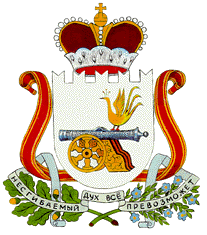 СОВЕТ ДЕПУТАТОВНОВОМИХАЙЛОВСКОГО СЕЛЬСКОГО ПОСЕЛЕНИЯМОНАСТЫРЩИНСКОГО РАЙОНАСМОЛЕНСКОЙ ОБЛАСТИРЕШЕНИЕот  30.12.2019 г.                              № 271. Утвердить основные характеристики бюджета Новомихайловского сельского поселения Монастырщинского района Смоленской области на 2020 год:1) общий объем доходов бюджета Новомихайловского сельского поселения Монастырщинского района Смоленской области в сумме  3 922,1 тыс. рублей, в том числе объем безвозмездных поступлений в сумме  1 607,9 тыс. рублей, из которых объем получаемых межбюджетных трансфертов  1 607,9 тыс. рублей;2) общий объем расходов бюджета Новомихайловского сельского поселения Монастырщинского района Смоленской области в сумме 3 922,1 тыс. рублей;3) дефицит бюджета Новомихайловского сельского поселения Монастырщинского района Смоленской области в сумме 0,0 тыс. рублей, что составляет 0,0 процентов от утвержденного общего годового объема доходов бюджета Новомихайловского сельского поселения Монастырщинского района Смоленской области без учета утвержденного объема безвозмездных поступлений.2. Утвердить общий объем межбюджетных трансфертов, предоставляемых бюджетам бюджетной системы Российской Федерации в 2020 году из бюджета Новомихайловского сельского поселения Монастырщинского района Смоленской области, в сумме 18,2 тыс. рублей, в том числе общий объем межбюджетных трансфертов, предоставляемых бюджету муниципального района из бюджета Новомихайловского сельского поселения Монастырщинского района Смоленской области в 2020 году, в сумме 18,2 тыс. рублей.3. Утвердить основные характеристики бюджета Новомихайловского сельского поселения Монастырщинского района Смоленской области на плановый период 2021 и 2022 годов:1) общий объем доходов бюджета Новомихайловского сельского поселения Монастырщинского района Смоленской области на 2021 год в сумме  4 084,0 тыс. рублей, в том числе объем безвозмездных поступлений в сумме 1 680,5 тыс. рублей, из которых объем получаемых межбюджетных трансфертов  1 680,5 тыс. рублей, и на 2022 год  в сумме  4 204,4 тыс. рублей, в том числе объем безвозмездных поступлений в сумме  1 757,3 тыс. рублей, из которых объем получаемых межбюджетных трансфертов 1 757,3 тыс. рублей;2) общий объем расходов бюджета Новомихайловского сельского поселения Монастырщинского района Смоленской области на 2021 год в сумме  4 084,0 тыс. рублей, в том числе условно утвержденные расходы (без учета расходов Новомихайловского сельского поселения Монастырщинского района Смоленской области, предусмотренных за счет межбюджетных трансфертов из других бюджетов бюджетной системы Российской Федерации, имеющих целевое назначение) в сумме 100,6 тыс. рублей, и на 2022 год в сумме  4 204,4 тыс. рублей, в том числе условно утвержденные расходы (без учета расходов Новомихайловского сельского поселения Монастырщинского района Смоленской области, предусмотренных за счет межбюджетных трансфертов из других бюджетов бюджетной системы Российской Федерации, имеющих целевое назначение) в сумме 207,0 тыс. рублей;3) дефицит бюджета Новомихайловского сельского поселения Монастырщинского района Смоленской области на 2021 год в сумме 0,0 тыс. рублей, что составляет 0,0 процентов от утвержденного общего годового объема доходов бюджета Новомихайловского сельского поселения Монастырщинского района Смоленской области без учета утвержденного объема безвозмездных поступлений, и на 2022 год в сумме 0,0 тыс. рублей, что составляет 0,0 процентов от утвержденного общего годового объема доходов бюджета Новомихайловского сельского поселения Монастырщинского района Смоленской области без учета утвержденного объема безвозмездных поступлений.4. Утвердить общий объем межбюджетных трансфертов, предоставляемых бюджетам бюджетной системы Российской Федерации из бюджета Новомихайловского сельского поселения Монастырщинского района Смоленской области в 2021 году, в сумме  18,9 тыс. рублей, в том числе общий объем межбюджетных трансфертов, предоставляемых бюджету муниципального района из бюджета Новомихайловского сельского поселения Монастырщинского района Смоленской области в 2021 году, в сумме 18,9 тыс. рублей.5. Утвердить общий объем межбюджетных трансфертов, предоставляемых бюджетам бюджетной системы Российской Федерации из бюджета Новомихайловского сельского поселения Монастырщинского района Смоленской области в 2022 году, в сумме  19,7 тыс. рублей, в том числе общий объем межбюджетных трансфертов, предоставляемых бюджету муниципального района из бюджета Новомихайловского сельского поселения Монастырщинского района Смоленской области в 2022 году, в сумме  19,7 тыс. рублей.6.Утвердить источники финансирования дефицита бюджета Новомихайловского сельского поселения Монастырщинского района Смоленской области: 1) на 2020 год согласно приложению 1 к настоящему решению;2) на плановый период 2021 и 2022 годов согласно приложению 2 к настоящему решению.7. Утвердить перечень главных администраторов доходов бюджета Новомихайловского сельского поселения Монастырщинского района Смоленской области согласно приложению 3 к настоящему решению.8. Утвердить перечень главных администраторов источников финансирования дефицита бюджета Новомихайловского сельского поселения Монастырщинского района Смоленской области согласно приложению 4 к настоящему решению.9. Утвердить нормативы распределения доходов между бюджетом муниципального образования «Монастырщинский район» Смоленской области и бюджетами поселений на 2020 год и на плановый период 2021 и 2022 годов согласно приложению 5 к настоящему решению. 10. Утвердить прогнозируемые доходы бюджета Новомихайловского сельского поселения Монастырщинского района Смоленской области, за исключением безвозмездных поступлений:1) на 2020 год согласно приложению 6 к настоящему решению; 2) на плановый период 2021 и 2022 годов согласно приложению 7 к настоящему решению.11. Утвердить прогнозируемые безвозмездные поступления в бюджет Новомихайловского сельского поселения Монастырщинского района Смоленской области:1) на 2020 год согласно приложению 8 к настоящему решению; 2) на плановый период 2021 и 2022 годов согласно приложению 9 к настоящему решению.12. Утвердить распределение бюджетных ассигнований по разделам, подразделам, целевым статьям (муниципальным программам и непрограммным направлениям деятельности), группам (группам и подгруппам) видов расходов классификации расходов бюджетов:1) на 2020 год согласно приложению 10 к настоящему решению;2) на плановый период 2021 и 2022 годов согласно приложению 11 к настоящему решению. 13. Утвердить распределение бюджетных ассигнований по целевым статьям (муниципальным программам и непрограммным направлениям деятельности), группам (группам и подгруппам) видов расходов классификации расходов бюджетов: 1) на 2020 год согласно приложению 12 к настоящему решению; 2) на плановый период 2021 и 2022 годов согласно приложению 13 к настоящему решению.14. Утвердить ведомственную структуру расходов бюджета Новомихайловского сельского поселения Монастырщинского района Смоленской области (распределение бюджетных ассигнований по главным распорядителям бюджетных средств, разделам, подразделам, целевым статьям (муниципальным программам и непрограммным направлениям деятельности), группам (группам и подгруппам) видов расходов классификации расходов бюджетов:  на 2020 год согласно приложению 14 к настоящему решению; на плановый период 2021 и 2022 годов согласно приложению 15 к настоящему решению.15. Утвердить общий объем бюджетных ассигнований, направляемых на исполнение публичных нормативных обязательств, в 2020 году в сумме  65,0 тыс. рублей, в 2021 году в сумме 66,0 тыс. рублей, в 2022 году в сумме 67,0 тыс. рублей.16. Утвердить объем бюджетных ассигнований на финансовое обеспечение реализации муниципальных программ в 2020 году в сумме 3 089,3 тыс. рублей, в 2021 году в сумме 3 311,5 тыс. рублей, в 2022 году в сумме 3 299,6 тыс. рублей.Утвердить распределение бюджетных ассигнований по муниципальным программам и непрограммным направлениям деятельности: на 2020 год согласно приложению 16 к настоящему решению; на плановый период 2021 и 2022 годов согласно приложению 17 к настоящему решению.17. Утвердить объем бюджетных ассигнований дорожного фонда Новомихайловского сельского поселения Монастырщинского района Смоленской области:   1)  на 2020 год в сумме  819,3 тыс. рублей;    2)  на 2021 год  в сумме 868,0 тыс. рублей;   3)  на 2022 год в сумме  868,0 тыс. рублей. 								Утвердить прогнозируемый объем доходов бюджета Новомихайловского сельского поселения Монастырщинского района Смоленской области в части доходов, установленных решением Совета депутатов Новомихайловского сельского поселения Монастырщинского района Смоленской области от 21.10.2013г. №11 «О дорожном фонде Новомихайловского сельского поселения Монастырщинского района Смоленской области»:1)  в 2020 году в сумме 819,3 тыс. рублей согласно приложению 18 к настоящему решению.2) в плановом периоде 2021 и 2022 годов в сумме 868,0 тыс. рублей и в сумме 868,8 тыс. рублей соответственно согласно приложению 19 к настоящему решению.18.Утвердить в составе расходов бюджета Новомихайловского сельского поселения Монастырщинского района Смоленской области резервный фонд Администрации Новомихайловского сельского поселения Монастырщинского района Смоленской области:1) на 2020 год в размере 10,0 тыс. рублей, что составляет 0,03 процента от общего объема расходов бюджета;2) на 2021 год в размере 10,0 тыс. рублей, что составляет 0,02 процента от общего объема расходов бюджета;3) на 2022 год в размере 10,0 тыс. рублей, что составляет 0,02 процента от общего объема расходов бюджета.19. Утвердить Программу муниципальных внутренних заимствований Новомихайловского сельского поселения Монастырщинского района Смоленской области: 1) на 2020 год согласно приложению 20 к настоящему решению;            2) на плановый период 2021 и 2022 годов согласно приложению 21 к настоящему решению.20. Установить: 1) предельный объем муниципального долга на 2020 год в сумме 0,0 тыс. рублей;2) верхний предел муниципального внутреннего долга на 1 января 2021 года по долговым обязательствам Новомихайловского сельского поселения Монастырщинского района Смоленской области в сумме 0,0 тыс. рублей, в том числе верхний предел долга по муниципальным гарантиям Новомихайловского сельского поселения Монастырщинского района Смоленской области в сумме 0,0 тыс. рублей;3) предельный объем муниципального долга на 2020 год в сумме 0,0 тыс. рублей;4) верхний предел муниципального внутреннего долга на 1 января 2022 года по долговым обязательствам Новомихайловского сельского поселения Монастырщинского района Смоленской области в сумме 0,0 тыс. рублей, в том числе верхний предел долга по муниципальным гарантиям Новомихайловского сельского поселения Монастырщинского района Смоленской области в сумме 0,0 тыс. рублей;5) предельный объем муниципального долга на 2022 год в сумме 0,0 тыс. рублей;          6) верхний предел муниципального внутреннего долга на 1 января 2023 года по долговым обязательствам Новомихайловского сельского поселения Монастырщинского района Смоленской области в сумме 0,0 тыс. рублей, в том числе верхний предел долга по муниципальным гарантиям Новомихайловского сельского поселения Монастырщинского района Смоленской области в сумме 0,0 тыс. рублей.21. Утвердить объем расходов бюджета Новомихайловского сельского поселения Монастырщинского района Смоленской области на обслуживание муниципального долга:        1) в 2020 году в размере 0,0 тыс. рублей, что составляет 0,0 процентов от объема расходов бюджета Новомихайловского сельского поселения Монастырщинского района Смоленской области, за исключением объема расходов, которые осуществляются за счет субвенций, предоставляемых из бюджетов бюджетной системы Российской Федерации;      2) в 2021 году в размере 0,0 тыс. рублей, что составляет 0,0 процентов от объема расходов бюджета Новомихайловского сельского поселения Монастырщинского района Смоленской области, за исключением объема расходов, которые осуществляются за счет субвенций, предоставляемых из бюджетов бюджетной системы Российской Федерации;      3) в 2022 году в размере 0,0 тыс. рублей, что составляет 0,0 процентов от объема расходов бюджета Новомихайловского сельского поселения Монастырщинского района Смоленской области, за исключением объема расходов, которые осуществляются за счет субвенций, предоставляемых из бюджетов бюджетной системы Российской Федерации.22. 1.Утвердить Программу муниципальных гарантий Новомихайловского сельского поселения Монастырщинского района Смоленской области:         1) на 2020 год согласно приложению 22 к настоящему решению;          2) на плановый период 2021 и 2022 годов согласно приложению 23 к настоящему решению.2. Утвердить в составе Программы муниципальных гарантий Новомихайловского сельского поселения Монастырщинского района Смоленской области: 1) на 2020 год общий объем бюджетных ассигнований, предусмотренных на исполнение муниципальных гарантий Новомихайловского сельского поселения Монастырщинского района Смоленской области по возможным гарантийным случаям в 2020 году в сумме 0,0 тыс. рублей; 2) на плановый  период  2021 и 2022 годов общий объем бюджетных ассигнований, предусмотренных на исполнение муниципальных гарантий Новомихайловского сельского поселения Монастырщинского района Смоленской области по возможным гарантийным случаям в 2021 году в сумме 0,0 тыс. рублей, в 2022 году в сумме 0,0 тыс. рублей.23. Настоящее решение вступает в силу с 1 января 2020 года.Источники финансирования дефицита бюджета Новомихайловского сельского поселения Монастырщинского района Смоленской области на 2020 год                                                                                                                      (рублей)                       Источники финансирования дефицита бюджета Новомихайловского сельского поселения Монастырщинского района Смоленской области на плановый период 2021 и 2022 годов                                                                                                                      (рублей)                                                                                                        Приложение 3к решению Совета депутатов Новомихайловского сельского поселения Монастырщинского района Смоленской области от 30.12.2019г. №27 «О бюджете Новомихайловского сельского поселения Монастырщинского района Смоленской области на 2020 год и на плановый период 2021 и 2022 годов» Перечень главных администраторов  доходов бюджета Новомихайловского сельского поселения Монастырщинского района Смоленской областиПеречень главных администраторов источников финансирования дефицита бюджета Новомихайловского сельского поселения Монастырщинского района Смоленской областиПриложение 5к решению Совета депутатов Новомихайловского сельского поселения Монастырщинского района Смоленской области от 30.12.2019г. №27                                                                            «О бюджете Новомихайловского сельского поселения Монастырщинского района Смоленской области на 2020 год и на плановый период 2021 и 2022 годов» Нормативы распределения доходов между бюджетом муниципального образования «Монастырщинский район» Смоленской области и бюджетами поселений на 2020 год и на плановый период 2021 и 2022 годов(процентов)Примечание: Погашение задолженности по пеням и штрафам за несвоевременную уплату налогов и сборов в части отмененных налогов и сборов осуществляется по нормативам зачисления соответствующих налогов и сборов.Приложение 20к решению Совета депутатов Новомихайловского сельского поселения Монастырщинского района Смоленской области от 30.12.2019г. №27                                                                  «О бюджете Новомихайловского сельского поселения Монастырщинского района Смоленской области на 2020 год и на плановый период 2021 и 2022 годов»   Программа муниципальных внутренних заимствованийНовомихайловского сельского поселения Монастырщинского районаСмоленской области на 2020 год			                                                                                 (тыс. руб.)                                                                                                                     Приложение 21                                     к решению Совета депутатов Новомихайловского сельского поселения Монастырщинского района  Смоленской области от 30.12.2019г. №27                                    «О бюджете Новомихайловского сельского поселения Монастырщинского района Смоленской области на 2020 год и на плановый период 2021 и 2022 годов»Программа муниципальных внутренних заимствований Новомихайловского сельского поселения Монастырщинского района Смоленской области на плановый период 2021 и 2022 годов			                                                                                                                                                             (тыс. руб.)Приложение 22к решению Совета депутатов Новомихайловского сельского поселения Монастырщинского района Смоленской области от 30.12.2019г. №27 «О бюджете Новомихайловского сельского поселения Монастырщинского района Смоленской области на 2020 год и на плановый  период 2021 и 2022 годов»Программа муниципальных гарантий Новомихайловского сельского поселения Монастырщинского района Смоленской области на 2020 год1. Перечень подлежащих предоставлению муниципальных гарантий муниципального образования Новомихайловского сельского поселения Монастырщинского района Смоленской области в 2020 году2.Общий объем бюджетных ассигнований, предусмотренных на исполнение муниципальных гарантий Новомихайловского сельского поселения Монастырщинского района Смоленской области по возможным гарантийным случаям в 2020 году, - 0,0 тыс. рублей, из них:         1) за счет источников финансирования дефицита местного бюджета – 0,0 тыс. рублей;         2) за счет расходов местного бюджета – 0,0 тыс. рублей.                                                                                                                                                            Приложение  23 к решению Совета депутатов Новомихайловского сельского поселения Монастырщинского района Смоленской области от 30.12.2019г. №27 «О бюджете Новомихайловского сельского поселения Монастырщинского района Смоленской области на 2020 год и на плановый  период 2021 и 2022 годов» Программа муниципальных гарантий Новомихайловского сельского поселения Монастырщинского района Смоленской области на плановый период 2021 и 2022 годов1. Перечень подлежащих предоставлению муниципальных гарантий муниципального образования Новомихайловского сельского поселения Монастырщинского района Смоленской области на плановый период 2021 и 2022 годов2.Общий объем бюджетных ассигнований, предусмотренных на исполнение муниципальных гарантий Новомихайловского сельского поселения Монастырщинского района Смоленской области по возможным гарантийным случаям в 2021 году, - 0,0 тыс. рублей, из них:         1) за счет источников финансирования дефицита местного бюджета – 0,0 тыс. рублей;         2) за счет расходов местного бюджета – 0,0 тыс. рублей.     Общий объем бюджетных ассигнований, предусмотренных на исполнение муниципальных гарантий Новомихайловского сельского поселения Монастырщинского района Смоленской области по возможным гарантийным случаям в 2022 году, - 0,0 тыс. рублей, из них:         1) за счет источников финансирования дефицита местного бюджета – 0,0 тыс. рублей;         2) за счет расходов местного бюджета – 0,0 тыс. рублей.О бюджете Новомихайловского сельского поселения Монастырщинского района Смоленской области на 2020 год и на плановый период 2021 и 2022 годов  Глава муниципального образования Новомихайловского сельского поселения Монастырщинского района  Смоленской областиС.В. ИвановПриложение 1к решению Совета депутатов Новомихайловского сельского поселения Монастырщинского района Смоленской области от 30.12.2019г. №27 «О бюджете Новомихайловского  сельского поселения Монастырщинского района Смоленской области на 2020 год и на плановый период 2021 и 2022 годов» КодНаименование кода группы, подгруппы, статьи, вида источника финансирования дефицитов бюджетов, кода классификации операций сектора государственного управления, относящихся к источникам финансирования дефицитов бюджетов Сумма 01 00 00 00 00 0000 000Источники внутреннего финансирования дефицита бюджета 0,0001 05 00 00 00 0000 000Изменение остатков на счетах по учету средств бюджета0,0001 05 00 00 00 0000 500Увеличение остатков средств бюджетов-3 922 100,0001 05 02 01 00 0000 510Увеличение прочих остатков денежных средств бюджетов-3 922 100,0001 05 02 01 10 0000 510Увеличение прочих остатков денежных средств бюджетов сельских поселений-3 922 100,0001 05 00 00 00  0000 600 Уменьшение остатков средств бюджетов3 922 100,0001 05 02 01 00 0000 610Уменьшение прочих остатков денежных средств бюджетов3 922 100,0001 05 02 01 10 0000 610Уменьшение прочих остатков денежных средств бюджетов сельских поселений3 922 100,00Приложение 2к решению Совета депутатов Новомихайловского сельского поселения Монастырщинского района Смоленской области от 30.12.2019г. №27 «О бюджете Новомихайловского  сельского поселения Монастырщинского района Смоленской области на 2020 год и на плановый период 2021 и 2022 годов» КодНаименование кода группы, подгруппы, статьи, вида источника финансирования дефицитов бюджетов, кода классификации операций сектора государственного управления, относящихся к источникам финансирования дефицитов бюджетов  Сумма 2021 Сумма 202201 00 00 00 00 0000 000Источники внутреннего финансирования дефицита бюджета 0,000,0001 05 00 00 00 0000 000Изменение остатков на счетах по учету средств бюджета0,000,0001 05 00 00 00 0000 500Увеличение остатков средств бюджетов-4 084 000,00-4 204 400,0001 05 02 01 00 0000 510Увеличение прочих остатков денежных средств бюджетов-4 084 000,00-4 204 400,0001 05 02 01 10 0000 510Увеличение прочих остатков денежных средств бюджетов сельских поселений-4 084 000,00-4 204 400,0001 05 00 00 00  0000 600 Уменьшение остатков средств бюджетов4 084 000,004 204 400,0001 05 02 01 00 0000 610Уменьшение прочих остатков денежных средств бюджетов4 084 000,004 204 400,0001 05 02 01 10 0000 610Уменьшение прочих остатков денежных средств бюджетов сельских поселений4 084 000,004 204 400,00Код бюджетной классификации Российской ФедерацииКод бюджетной классификации Российской ФедерацииНаименование главного администратора доходов бюджета поселенияглавного администратора доходовдоходов бюджета поселенияНаименование главного администратора доходов бюджета поселения926Администрация Новомихайловского сельского поселения Монастырщинского района Смоленской области926 1 11 05025 10 0000 120Доходы, получаемые в виде арендной платы, а также средства от продажи права на заключение договоров аренды за земли, находящиеся в собственности сельских поселений (за исключением земельных участков муниципальных бюджетных и автономных учреждений)9261 11 05035 10 0000 120Доходы от сдачи в аренду имущества, находящегося в оперативном управлении органов управления сельских поселений и созданных ими учреждений (за исключением имущества муниципальных бюджетных и автономных учреждений)9261 14 02052 10 0000 410Доходы от реализации имущества, находящегося в оперативном управлении учреждений, находящихся в ведении органов управления сельских поселений (за исключением имущества муниципальных бюджетных и автономных учреждений), в части реализации основных средств по указанному имуществу9261 14 02052 10 0000 440Доходы от реализации имущества, находящегося в оперативном управлении учреждений, находящихся в ведении органов управления сельских поселений (за исключением имущества муниципальных бюджетных и автономных учреждений), в части реализации материальных запасов по указанному имуществу9261 17 01050 10 0000 180Невыясненные поступления, зачисляемые в бюджеты сельских поселений9261 1705050 10 0000 180Прочие неналоговые доходы бюджетов сельских поселений 9262 02 16001 10 0000 150Дотации бюджетам сельских поселений на выравнивание бюджетной обеспеченности из бюджетов муниципальных районов9262 02 29999 10 0000 150Прочие субсидии бюджетам сельских поселений 9262 02 20077 10 0000 150Субсидии бюджетам сельских поселений на софинансирование капитальных вложений в объекты муниципальной собственности9262 02 35118 10 0000 150Субвенции бюджетам сельских поселений на осуществление первичного воинского учета на территориях, где отсутствуют военные комиссариаты926 2 02 49999 10 0000 150Прочие межбюджетные трансферты, передаваемые бюджетам сельских поселенийПриложение 4к решению Совета депутатов Новомихайловского сельского поселения Монастырщинского района Смоленской области от 30.12.2019г. №27 «О бюджете Новомихайловского сельского поселения Монастырщинского района Смоленской области на 2020 год и на плановый период 2021 и 2022 годов»Код бюджетной классификации Российской ФедерацииКод бюджетной классификации Российской ФедерацииНаименование главного администратора, источника финансирования дефицита муниципального образованияглавного админист-ратораисточника финансирования дефицита местного бюджетаНаименование главного администратора, источника финансирования дефицита муниципального образования926Администрация Новомихайловского сельского поселения Монастырщинского района Смоленской области92601 05 02 01 10 0000 510Увеличение прочих остатков денежных средств бюджетов сельских поселений92601 05 02 01 10 0000 610Уменьшение прочих остатков денежных средств бюджетов сельских поселенийКод бюджетной классификации Российской ФедерацииНаименование доходаКонсолидированный бюджет муниципального образованияБюджет муниципального образованияБюджет поселений1 09 00000 00 0000 000Задолженность и перерасчеты по отмененным налогам, сборам и иным обязательным платежам109 04053 10 0000 110Земельный налог (по обязательствам, возникшим до 1 января 2006 года) мобилизуемый на территориях сельских  поселений100-1001 17 0000 00 0000 000Прочие неналоговые доходы1 17 01050 10 0000 180Невыясненные поступления, зачисляемые в бюджеты сельских поселений 100-100                                        Приложение 6                                        Приложение 6                                        Приложение 6                                        Приложение 6                                        Приложение 6                                        Приложение 6                                        Приложение 6                                        Приложение 6                                        Приложение 6                                        Приложение 6                                        Приложение 6                                        Приложение 6                                        Приложение 6                                        Приложение 6                                        Приложение 6                                        Приложение 6                                        Приложение 6                                        Приложение 6                                        Приложение 6                                        Приложение 6                                        Приложение 6                                        Приложение 6                                        Приложение 6                                        Приложение 6                                        Приложение 6                                        Приложение 6                                        Приложение 6                                        Приложение 6                                        Приложение 6                                        Приложение 6                                        Приложение 6                                        Приложение 6                                        Приложение 6                                        Приложение 6                    к решению Совета депутатов                    к решению Совета депутатов                    к решению Совета депутатов                    к решению Совета депутатов                    к решению Совета депутатов                    к решению Совета депутатов                    к решению Совета депутатов                    к решению Совета депутатов                    к решению Совета депутатов                    к решению Совета депутатов                    к решению Совета депутатов                    к решению Совета депутатов                    к решению Совета депутатов                    к решению Совета депутатов                    к решению Совета депутатов                    к решению Совета депутатов                    к решению Совета депутатов                    к решению Совета депутатов                    к решению Совета депутатов                    к решению Совета депутатов                    к решению Совета депутатов                    к решению Совета депутатов                    к решению Совета депутатов                    к решению Совета депутатов                    к решению Совета депутатов                    к решению Совета депутатов                    к решению Совета депутатов                    к решению Совета депутатов                    к решению Совета депутатов                    к решению Совета депутатов                    к решению Совета депутатов                    к решению Совета депутатов                    к решению Совета депутатов                    к решению Совета депутатов                    к решению Совета депутатов                    к решению Совета депутатов                    к решению Совета депутатов                    к решению Совета депутатов                    к решению Совета депутатов                    к решению Совета депутатов                    к решению Совета депутатов                    к решению Совета депутатов                    к решению Совета депутатов                    к решению Совета депутатов                    к решению Совета депутатов                    к решению Совета депутатов                    к решению Совета депутатов                    к решению Совета депутатов                    к решению Совета депутатов                    к решению Совета депутатов                    к решению Совета депутатов                    к решению Совета депутатов                                        Новомихайловского сельского поселения                                        Новомихайловского сельского поселения                                        Новомихайловского сельского поселения                                        Новомихайловского сельского поселения                                        Новомихайловского сельского поселения                                        Новомихайловского сельского поселения                                        Новомихайловского сельского поселения                                        Новомихайловского сельского поселения                                        Новомихайловского сельского поселения                                        Новомихайловского сельского поселения                                        Новомихайловского сельского поселения                                        Новомихайловского сельского поселения                                        Новомихайловского сельского поселения                                        Новомихайловского сельского поселения                                        Новомихайловского сельского поселения                                        Новомихайловского сельского поселения                                        Новомихайловского сельского поселения                                        Новомихайловского сельского поселения                                        Новомихайловского сельского поселения                                        Новомихайловского сельского поселения                                        Новомихайловского сельского поселения                                        Новомихайловского сельского поселения                                        Новомихайловского сельского поселения                                        Новомихайловского сельского поселения                                        Новомихайловского сельского поселения                                        Новомихайловского сельского поселения                                        Новомихайловского сельского поселения                                        Новомихайловского сельского поселения                                        Новомихайловского сельского поселения                                        Новомихайловского сельского поселения                                        Новомихайловского сельского поселения                                        Новомихайловского сельского поселения                                        Новомихайловского сельского поселения                                        Новомихайловского сельского поселения                                        Новомихайловского сельского поселения                                        Новомихайловского сельского поселения                                        Новомихайловского сельского поселения                                        Новомихайловского сельского поселения                                        Новомихайловского сельского поселения                                        Новомихайловского сельского поселения                                        Новомихайловского сельского поселения                                        Новомихайловского сельского поселения                                        Новомихайловского сельского поселения                                        Новомихайловского сельского поселения                                        Новомихайловского сельского поселения                                        Новомихайловского сельского поселения                                        Новомихайловского сельского поселения                                        Новомихайловского сельского поселения                                        Новомихайловского сельского поселения                                        Новомихайловского сельского поселения                                        Новомихайловского сельского поселения                                        Новомихайловского сельского поселения                                                      Монастырщинского района Смоленской области                                                      Монастырщинского района Смоленской области                                                      Монастырщинского района Смоленской области                                                      Монастырщинского района Смоленской области                                                      Монастырщинского района Смоленской области                                                      Монастырщинского района Смоленской области                                                      Монастырщинского района Смоленской области                                                      Монастырщинского района Смоленской области                                                      Монастырщинского района Смоленской области                                                      Монастырщинского района Смоленской области                                                      Монастырщинского района Смоленской области                                                      Монастырщинского района Смоленской области                                                      Монастырщинского района Смоленской области                                                      Монастырщинского района Смоленской области                                                      Монастырщинского района Смоленской области                                                      Монастырщинского района Смоленской области                                                      Монастырщинского района Смоленской области                                                      Монастырщинского района Смоленской области                                                      Монастырщинского района Смоленской области                                                      Монастырщинского района Смоленской области                                                      Монастырщинского района Смоленской области                                                      Монастырщинского района Смоленской области                                                      Монастырщинского района Смоленской области                                                      Монастырщинского района Смоленской области                                                      Монастырщинского района Смоленской области                                                      Монастырщинского района Смоленской области                                                      Монастырщинского района Смоленской области                                                      Монастырщинского района Смоленской области                                                      Монастырщинского района Смоленской области                                                      Монастырщинского района Смоленской области                                                      Монастырщинского района Смоленской области                                                      Монастырщинского района Смоленской области                                                      Монастырщинского района Смоленской области                                                      Монастырщинского района Смоленской области                                                      Монастырщинского района Смоленской области                                                      Монастырщинского района Смоленской области                                                      Монастырщинского района Смоленской области                                                      Монастырщинского района Смоленской области                                                      Монастырщинского района Смоленской области                                                      Монастырщинского района Смоленской области                                                      Монастырщинского района Смоленской области                                                      Монастырщинского района Смоленской области                                                      Монастырщинского района Смоленской области                                                      Монастырщинского района Смоленской области                                                      Монастырщинского района Смоленской области                                                      Монастырщинского района Смоленской области                                                      Монастырщинского района Смоленской области                                                      Монастырщинского района Смоленской области                                                      Монастырщинского района Смоленской области                                                      Монастырщинского района Смоленской области                                                      Монастырщинского района Смоленской области                                                      Монастырщинского района Смоленской области    от 30.12.2019г. №27                                         "О бюджете Новомихайловского сельского    от 30.12.2019г. №27                                         "О бюджете Новомихайловского сельского    от 30.12.2019г. №27                                         "О бюджете Новомихайловского сельского    от 30.12.2019г. №27                                         "О бюджете Новомихайловского сельского    от 30.12.2019г. №27                                         "О бюджете Новомихайловского сельского    от 30.12.2019г. №27                                         "О бюджете Новомихайловского сельского    от 30.12.2019г. №27                                         "О бюджете Новомихайловского сельского    от 30.12.2019г. №27                                         "О бюджете Новомихайловского сельского    от 30.12.2019г. №27                                         "О бюджете Новомихайловского сельского    от 30.12.2019г. №27                                         "О бюджете Новомихайловского сельского    от 30.12.2019г. №27                                         "О бюджете Новомихайловского сельского    от 30.12.2019г. №27                                         "О бюджете Новомихайловского сельского    от 30.12.2019г. №27                                         "О бюджете Новомихайловского сельского    от 30.12.2019г. №27                                         "О бюджете Новомихайловского сельского    от 30.12.2019г. №27                                         "О бюджете Новомихайловского сельского    от 30.12.2019г. №27                                         "О бюджете Новомихайловского сельского    от 30.12.2019г. №27                                         "О бюджете Новомихайловского сельского    от 30.12.2019г. №27                                         "О бюджете Новомихайловского сельского    от 30.12.2019г. №27                                         "О бюджете Новомихайловского сельского    от 30.12.2019г. №27                                         "О бюджете Новомихайловского сельского    от 30.12.2019г. №27                                         "О бюджете Новомихайловского сельского    от 30.12.2019г. №27                                         "О бюджете Новомихайловского сельского    от 30.12.2019г. №27                                         "О бюджете Новомихайловского сельского    от 30.12.2019г. №27                                         "О бюджете Новомихайловского сельского    от 30.12.2019г. №27                                         "О бюджете Новомихайловского сельского    от 30.12.2019г. №27                                         "О бюджете Новомихайловского сельского    от 30.12.2019г. №27                                         "О бюджете Новомихайловского сельского    от 30.12.2019г. №27                                         "О бюджете Новомихайловского сельского    от 30.12.2019г. №27                                         "О бюджете Новомихайловского сельского    от 30.12.2019г. №27                                         "О бюджете Новомихайловского сельского    от 30.12.2019г. №27                                         "О бюджете Новомихайловского сельского    от 30.12.2019г. №27                                         "О бюджете Новомихайловского сельского    от 30.12.2019г. №27                                         "О бюджете Новомихайловского сельского    от 30.12.2019г. №27                                         "О бюджете Новомихайловского сельского    от 30.12.2019г. №27                                         "О бюджете Новомихайловского сельского    от 30.12.2019г. №27                                         "О бюджете Новомихайловского сельского    от 30.12.2019г. №27                                         "О бюджете Новомихайловского сельского    от 30.12.2019г. №27                                         "О бюджете Новомихайловского сельского    от 30.12.2019г. №27                                         "О бюджете Новомихайловского сельского    от 30.12.2019г. №27                                         "О бюджете Новомихайловского сельского    от 30.12.2019г. №27                                         "О бюджете Новомихайловского сельского    от 30.12.2019г. №27                                         "О бюджете Новомихайловского сельского    от 30.12.2019г. №27                                         "О бюджете Новомихайловского сельского    от 30.12.2019г. №27                                         "О бюджете Новомихайловского сельского    от 30.12.2019г. №27                                         "О бюджете Новомихайловского сельского    от 30.12.2019г. №27                                         "О бюджете Новомихайловского сельского    от 30.12.2019г. №27                                         "О бюджете Новомихайловского сельского    от 30.12.2019г. №27                                         "О бюджете Новомихайловского сельского    от 30.12.2019г. №27                                         "О бюджете Новомихайловского сельского    от 30.12.2019г. №27                                         "О бюджете Новомихайловского сельского    от 30.12.2019г. №27                                         "О бюджете Новомихайловского сельского    от 30.12.2019г. №27                                         "О бюджете Новомихайловского сельского                                                       поселения Монастырщинского района                                                       поселения Монастырщинского района                                                       поселения Монастырщинского района                                                       поселения Монастырщинского района                                                       поселения Монастырщинского района                                                       поселения Монастырщинского района                                                       поселения Монастырщинского района                                                       поселения Монастырщинского района                                                       поселения Монастырщинского района                                                       поселения Монастырщинского района                                                       поселения Монастырщинского района                                                       поселения Монастырщинского района                                                       поселения Монастырщинского района                                                       поселения Монастырщинского района                                                       поселения Монастырщинского района                                                       поселения Монастырщинского района                                                       поселения Монастырщинского района                                                       поселения Монастырщинского района                                                       поселения Монастырщинского района                                                       поселения Монастырщинского района                                                       поселения Монастырщинского района                                                       поселения Монастырщинского района                                                       поселения Монастырщинского района                                                       поселения Монастырщинского района                                                       поселения Монастырщинского района                                                       поселения Монастырщинского района                                                       поселения Монастырщинского района                                                       поселения Монастырщинского района                                                       поселения Монастырщинского района                                                       поселения Монастырщинского района                                                       поселения Монастырщинского района                                                       поселения Монастырщинского района                                                       поселения Монастырщинского района                                                       поселения Монастырщинского района                                                       поселения Монастырщинского района                                                       поселения Монастырщинского района                                                       поселения Монастырщинского района                                                       поселения Монастырщинского района                                                       поселения Монастырщинского района                                                       поселения Монастырщинского района                                                       поселения Монастырщинского района                                                       поселения Монастырщинского района                                                       поселения Монастырщинского района                                                       поселения Монастырщинского района                                                       поселения Монастырщинского района                                                       поселения Монастырщинского района                                                       поселения Монастырщинского района                                                       поселения Монастырщинского района                                                       поселения Монастырщинского района                                                       поселения Монастырщинского района                                                       поселения Монастырщинского района                                                       поселения Монастырщинского района                                 Смоленской области на 2020 год и на                                 Смоленской области на 2020 год и на                                 Смоленской области на 2020 год и на                                 Смоленской области на 2020 год и на                                 Смоленской области на 2020 год и на                                 Смоленской области на 2020 год и на                                 Смоленской области на 2020 год и на                                 Смоленской области на 2020 год и на                                 Смоленской области на 2020 год и на                                 Смоленской области на 2020 год и на                                 Смоленской области на 2020 год и на                                 Смоленской области на 2020 год и на                                 Смоленской области на 2020 год и на                                 Смоленской области на 2020 год и на                                 Смоленской области на 2020 год и на                                 Смоленской области на 2020 год и на                                 Смоленской области на 2020 год и на                                 Смоленской области на 2020 год и на                                 Смоленской области на 2020 год и на                                 Смоленской области на 2020 год и на                                 Смоленской области на 2020 год и на                                 Смоленской области на 2020 год и на                                 Смоленской области на 2020 год и на                                 Смоленской области на 2020 год и на                                 Смоленской области на 2020 год и на                                 Смоленской области на 2020 год и на                                 Смоленской области на 2020 год и на                                 Смоленской области на 2020 год и на                                 Смоленской области на 2020 год и на                                 Смоленской области на 2020 год и на                                 Смоленской области на 2020 год и на                                 Смоленской области на 2020 год и на                                 Смоленской области на 2020 год и на                                 Смоленской области на 2020 год и на                                 Смоленской области на 2020 год и на                                 Смоленской области на 2020 год и на                                 Смоленской области на 2020 год и на                                 Смоленской области на 2020 год и на                                 Смоленской области на 2020 год и на                                 Смоленской области на 2020 год и на                                 Смоленской области на 2020 год и на                                 Смоленской области на 2020 год и на                                 Смоленской области на 2020 год и на                                 Смоленской области на 2020 год и на                                 Смоленской области на 2020 год и на                                 Смоленской области на 2020 год и на                                 Смоленской области на 2020 год и на                                 Смоленской области на 2020 год и на                                 Смоленской области на 2020 год и на                                 Смоленской области на 2020 год и на                                 Смоленской области на 2020 год и на                                 Смоленской области на 2020 год и на                                 Смоленской области на 2020 год и на                                 Смоленской области на 2020 год и на                                 Смоленской области на 2020 год и на                                 Смоленской области на 2020 год и на                                 Смоленской области на 2020 год и на                                 Смоленской области на 2020 год и на                                 Смоленской области на 2020 год и на                                 Смоленской области на 2020 год и на                                 Смоленской области на 2020 год и на                                 Смоленской области на 2020 год и на                                 Смоленской области на 2020 год и на                                 Смоленской области на 2020 год и на                                 Смоленской области на 2020 год и на                                 Смоленской области на 2020 год и на                                 Смоленской области на 2020 год и на                                 Смоленской области на 2020 год и на                                 Смоленской области на 2020 год и на                                 Смоленской области на 2020 год и на                                 Смоленской области на 2020 год и на                                 Смоленской области на 2020 год и на                                 Смоленской области на 2020 год и на                                 Смоленской области на 2020 год и на                                 Смоленской области на 2020 год и на                                 Смоленской области на 2020 год и на                                 Смоленской области на 2020 год и на                                 Смоленской области на 2020 год и на                                 Смоленской области на 2020 год и на                                 Смоленской области на 2020 год и на                                 Смоленской области на 2020 год и на                                 Смоленской области на 2020 год и на                                 Смоленской области на 2020 год и на                                 Смоленской области на 2020 год и на                                 Смоленской области на 2020 год и на                                 Смоленской области на 2020 год и на                                 Смоленской области на 2020 год и на                                 Смоленской области на 2020 год и на                                 Смоленской области на 2020 год и на                                 Смоленской области на 2020 год и на                                 Смоленской области на 2020 год и на                                 Смоленской области на 2020 год и на                                 Смоленской области на 2020 год и на                                 Смоленской области на 2020 год и на                                 Смоленской области на 2020 год и на                                 Смоленской области на 2020 год и на                                 Смоленской области на 2020 год и на                                 Смоленской области на 2020 год и на                                 Смоленской области на 2020 год и на                                 Смоленской области на 2020 год и на                                 Смоленской области на 2020 год и на                                 Смоленской области на 2020 год и на                                 Смоленской области на 2020 год и на                                 Смоленской области на 2020 год и на                                плановый период 2021 и 2022 годов"                                плановый период 2021 и 2022 годов"                                плановый период 2021 и 2022 годов"                                плановый период 2021 и 2022 годов"                                плановый период 2021 и 2022 годов"                                плановый период 2021 и 2022 годов"                                плановый период 2021 и 2022 годов"                                плановый период 2021 и 2022 годов"                                плановый период 2021 и 2022 годов"                                плановый период 2021 и 2022 годов"                                плановый период 2021 и 2022 годов"                                плановый период 2021 и 2022 годов"                                плановый период 2021 и 2022 годов"                                плановый период 2021 и 2022 годов"                                плановый период 2021 и 2022 годов"                                плановый период 2021 и 2022 годов"                                плановый период 2021 и 2022 годов"                                плановый период 2021 и 2022 годов"                                плановый период 2021 и 2022 годов"                                плановый период 2021 и 2022 годов"                                плановый период 2021 и 2022 годов"                                плановый период 2021 и 2022 годов"                                плановый период 2021 и 2022 годов"                                плановый период 2021 и 2022 годов"                                плановый период 2021 и 2022 годов"                                плановый период 2021 и 2022 годов"                                плановый период 2021 и 2022 годов"                                плановый период 2021 и 2022 годов"                                плановый период 2021 и 2022 годов"                                плановый период 2021 и 2022 годов"                                плановый период 2021 и 2022 годов"                                плановый период 2021 и 2022 годов"                                плановый период 2021 и 2022 годов"                                плановый период 2021 и 2022 годов"                                плановый период 2021 и 2022 годов"                                плановый период 2021 и 2022 годов"                                плановый период 2021 и 2022 годов"                                плановый период 2021 и 2022 годов"                                плановый период 2021 и 2022 годов"                                плановый период 2021 и 2022 годов"                                плановый период 2021 и 2022 годов"                                плановый период 2021 и 2022 годов"                                плановый период 2021 и 2022 годов"                                плановый период 2021 и 2022 годов"                                плановый период 2021 и 2022 годов"                                плановый период 2021 и 2022 годов"                                плановый период 2021 и 2022 годов"                                плановый период 2021 и 2022 годов"                                плановый период 2021 и 2022 годов"                                плановый период 2021 и 2022 годов"                                плановый период 2021 и 2022 годов"                                плановый период 2021 и 2022 годов"Прогнозируемые доходы бюджета Новомихайловского сельского поселения Монастырщинского района Смоленской области, за исключением безвозмездных поступлений, на 2020 годПрогнозируемые доходы бюджета Новомихайловского сельского поселения Монастырщинского района Смоленской области, за исключением безвозмездных поступлений, на 2020 годПрогнозируемые доходы бюджета Новомихайловского сельского поселения Монастырщинского района Смоленской области, за исключением безвозмездных поступлений, на 2020 годПрогнозируемые доходы бюджета Новомихайловского сельского поселения Монастырщинского района Смоленской области, за исключением безвозмездных поступлений, на 2020 годПрогнозируемые доходы бюджета Новомихайловского сельского поселения Монастырщинского района Смоленской области, за исключением безвозмездных поступлений, на 2020 годПрогнозируемые доходы бюджета Новомихайловского сельского поселения Монастырщинского района Смоленской области, за исключением безвозмездных поступлений, на 2020 годПрогнозируемые доходы бюджета Новомихайловского сельского поселения Монастырщинского района Смоленской области, за исключением безвозмездных поступлений, на 2020 годПрогнозируемые доходы бюджета Новомихайловского сельского поселения Монастырщинского района Смоленской области, за исключением безвозмездных поступлений, на 2020 годПрогнозируемые доходы бюджета Новомихайловского сельского поселения Монастырщинского района Смоленской области, за исключением безвозмездных поступлений, на 2020 годПрогнозируемые доходы бюджета Новомихайловского сельского поселения Монастырщинского района Смоленской области, за исключением безвозмездных поступлений, на 2020 годПрогнозируемые доходы бюджета Новомихайловского сельского поселения Монастырщинского района Смоленской области, за исключением безвозмездных поступлений, на 2020 годПрогнозируемые доходы бюджета Новомихайловского сельского поселения Монастырщинского района Смоленской области, за исключением безвозмездных поступлений, на 2020 годПрогнозируемые доходы бюджета Новомихайловского сельского поселения Монастырщинского района Смоленской области, за исключением безвозмездных поступлений, на 2020 годПрогнозируемые доходы бюджета Новомихайловского сельского поселения Монастырщинского района Смоленской области, за исключением безвозмездных поступлений, на 2020 годПрогнозируемые доходы бюджета Новомихайловского сельского поселения Монастырщинского района Смоленской области, за исключением безвозмездных поступлений, на 2020 годПрогнозируемые доходы бюджета Новомихайловского сельского поселения Монастырщинского района Смоленской области, за исключением безвозмездных поступлений, на 2020 годПрогнозируемые доходы бюджета Новомихайловского сельского поселения Монастырщинского района Смоленской области, за исключением безвозмездных поступлений, на 2020 годПрогнозируемые доходы бюджета Новомихайловского сельского поселения Монастырщинского района Смоленской области, за исключением безвозмездных поступлений, на 2020 годПрогнозируемые доходы бюджета Новомихайловского сельского поселения Монастырщинского района Смоленской области, за исключением безвозмездных поступлений, на 2020 годПрогнозируемые доходы бюджета Новомихайловского сельского поселения Монастырщинского района Смоленской области, за исключением безвозмездных поступлений, на 2020 годПрогнозируемые доходы бюджета Новомихайловского сельского поселения Монастырщинского района Смоленской области, за исключением безвозмездных поступлений, на 2020 годПрогнозируемые доходы бюджета Новомихайловского сельского поселения Монастырщинского района Смоленской области, за исключением безвозмездных поступлений, на 2020 годПрогнозируемые доходы бюджета Новомихайловского сельского поселения Монастырщинского района Смоленской области, за исключением безвозмездных поступлений, на 2020 годПрогнозируемые доходы бюджета Новомихайловского сельского поселения Монастырщинского района Смоленской области, за исключением безвозмездных поступлений, на 2020 годПрогнозируемые доходы бюджета Новомихайловского сельского поселения Монастырщинского района Смоленской области, за исключением безвозмездных поступлений, на 2020 годПрогнозируемые доходы бюджета Новомихайловского сельского поселения Монастырщинского района Смоленской области, за исключением безвозмездных поступлений, на 2020 годПрогнозируемые доходы бюджета Новомихайловского сельского поселения Монастырщинского района Смоленской области, за исключением безвозмездных поступлений, на 2020 годПрогнозируемые доходы бюджета Новомихайловского сельского поселения Монастырщинского района Смоленской области, за исключением безвозмездных поступлений, на 2020 годПрогнозируемые доходы бюджета Новомихайловского сельского поселения Монастырщинского района Смоленской области, за исключением безвозмездных поступлений, на 2020 годПрогнозируемые доходы бюджета Новомихайловского сельского поселения Монастырщинского района Смоленской области, за исключением безвозмездных поступлений, на 2020 годПрогнозируемые доходы бюджета Новомихайловского сельского поселения Монастырщинского района Смоленской области, за исключением безвозмездных поступлений, на 2020 годПрогнозируемые доходы бюджета Новомихайловского сельского поселения Монастырщинского района Смоленской области, за исключением безвозмездных поступлений, на 2020 годПрогнозируемые доходы бюджета Новомихайловского сельского поселения Монастырщинского района Смоленской области, за исключением безвозмездных поступлений, на 2020 годПрогнозируемые доходы бюджета Новомихайловского сельского поселения Монастырщинского района Смоленской области, за исключением безвозмездных поступлений, на 2020 годПрогнозируемые доходы бюджета Новомихайловского сельского поселения Монастырщинского района Смоленской области, за исключением безвозмездных поступлений, на 2020 годПрогнозируемые доходы бюджета Новомихайловского сельского поселения Монастырщинского района Смоленской области, за исключением безвозмездных поступлений, на 2020 годПрогнозируемые доходы бюджета Новомихайловского сельского поселения Монастырщинского района Смоленской области, за исключением безвозмездных поступлений, на 2020 годПрогнозируемые доходы бюджета Новомихайловского сельского поселения Монастырщинского района Смоленской области, за исключением безвозмездных поступлений, на 2020 годПрогнозируемые доходы бюджета Новомихайловского сельского поселения Монастырщинского района Смоленской области, за исключением безвозмездных поступлений, на 2020 годПрогнозируемые доходы бюджета Новомихайловского сельского поселения Монастырщинского района Смоленской области, за исключением безвозмездных поступлений, на 2020 годПрогнозируемые доходы бюджета Новомихайловского сельского поселения Монастырщинского района Смоленской области, за исключением безвозмездных поступлений, на 2020 годПрогнозируемые доходы бюджета Новомихайловского сельского поселения Монастырщинского района Смоленской области, за исключением безвозмездных поступлений, на 2020 годПрогнозируемые доходы бюджета Новомихайловского сельского поселения Монастырщинского района Смоленской области, за исключением безвозмездных поступлений, на 2020 годПрогнозируемые доходы бюджета Новомихайловского сельского поселения Монастырщинского района Смоленской области, за исключением безвозмездных поступлений, на 2020 годПрогнозируемые доходы бюджета Новомихайловского сельского поселения Монастырщинского района Смоленской области, за исключением безвозмездных поступлений, на 2020 годПрогнозируемые доходы бюджета Новомихайловского сельского поселения Монастырщинского района Смоленской области, за исключением безвозмездных поступлений, на 2020 годПрогнозируемые доходы бюджета Новомихайловского сельского поселения Монастырщинского района Смоленской области, за исключением безвозмездных поступлений, на 2020 годПрогнозируемые доходы бюджета Новомихайловского сельского поселения Монастырщинского района Смоленской области, за исключением безвозмездных поступлений, на 2020 годПрогнозируемые доходы бюджета Новомихайловского сельского поселения Монастырщинского района Смоленской области, за исключением безвозмездных поступлений, на 2020 годПрогнозируемые доходы бюджета Новомихайловского сельского поселения Монастырщинского района Смоленской области, за исключением безвозмездных поступлений, на 2020 годПрогнозируемые доходы бюджета Новомихайловского сельского поселения Монастырщинского района Смоленской области, за исключением безвозмездных поступлений, на 2020 годПрогнозируемые доходы бюджета Новомихайловского сельского поселения Монастырщинского района Смоленской области, за исключением безвозмездных поступлений, на 2020 годПрогнозируемые доходы бюджета Новомихайловского сельского поселения Монастырщинского района Смоленской области, за исключением безвозмездных поступлений, на 2020 годПрогнозируемые доходы бюджета Новомихайловского сельского поселения Монастырщинского района Смоленской области, за исключением безвозмездных поступлений, на 2020 год(рублей)(рублей)(рублей)(рублей)(рублей)(рублей)(рублей)(рублей)(рублей)(рублей)(рублей)(рублей)(рублей)(рублей)(рублей)(рублей)(рублей)(рублей)КодКодКодКодНаименование кода дохода бюджетаНаименование кода дохода бюджетаНаименование кода дохода бюджетаНаименование кода дохода бюджетаНаименование кода дохода бюджетаНаименование кода дохода бюджетаНаименование кода дохода бюджетаНаименование кода дохода бюджетаНаименование кода дохода бюджетаНаименование кода дохода бюджетаНаименование кода дохода бюджетаНаименование кода дохода бюджетаНаименование кода дохода бюджетаНаименование кода дохода бюджетаНаименование кода дохода бюджетаНаименование кода дохода бюджетаНаименование кода дохода бюджетаНаименование кода дохода бюджетаНаименование кода дохода бюджетаНаименование кода дохода бюджетаНаименование кода дохода бюджетаНаименование кода дохода бюджетаНаименование кода дохода бюджетаНаименование кода дохода бюджетаНаименование кода дохода бюджетаНаименование кода дохода бюджетаНаименование кода дохода бюджетаНаименование кода дохода бюджетаНаименование кода дохода бюджетаНаименование кода дохода бюджетаНаименование кода дохода бюджетаНаименование кода дохода бюджетаСуммаСуммаСуммаСуммаСуммаСуммаСуммаСуммаСуммаСуммаСуммаСуммаСуммаСуммаСуммаСуммаСуммаСумма1111222222222222222222222222222222223333333333333333331 00 00000 00 0000 0001 00 00000 00 0000 0001 00 00000 00 0000 0001 00 00000 00 0000 000Налоговые и неналоговые доходыНалоговые и неналоговые доходыНалоговые и неналоговые доходыНалоговые и неналоговые доходыНалоговые и неналоговые доходыНалоговые и неналоговые доходыНалоговые и неналоговые доходыНалоговые и неналоговые доходыНалоговые и неналоговые доходыНалоговые и неналоговые доходыНалоговые и неналоговые доходыНалоговые и неналоговые доходыНалоговые и неналоговые доходыНалоговые и неналоговые доходыНалоговые и неналоговые доходыНалоговые и неналоговые доходыНалоговые и неналоговые доходыНалоговые и неналоговые доходыНалоговые и неналоговые доходыНалоговые и неналоговые доходыНалоговые и неналоговые доходыНалоговые и неналоговые доходыНалоговые и неналоговые доходыНалоговые и неналоговые доходыНалоговые и неналоговые доходыНалоговые и неналоговые доходыНалоговые и неналоговые доходыНалоговые и неналоговые доходыНалоговые и неналоговые доходыНалоговые и неналоговые доходыНалоговые и неналоговые доходыНалоговые и неналоговые доходы2 314 200,00  2 314 200,00  2 314 200,00  2 314 200,00  2 314 200,00  2 314 200,00  2 314 200,00  2 314 200,00  2 314 200,00  2 314 200,00  2 314 200,00  2 314 200,00  2 314 200,00  2 314 200,00  2 314 200,00  2 314 200,00  2 314 200,00  2 314 200,00  1 01 00000 00 0000 0001 01 00000 00 0000 0001 01 00000 00 0000 0001 01 00000 00 0000 000Налоги на прибыль, доходыНалоги на прибыль, доходыНалоги на прибыль, доходыНалоги на прибыль, доходыНалоги на прибыль, доходыНалоги на прибыль, доходыНалоги на прибыль, доходыНалоги на прибыль, доходыНалоги на прибыль, доходыНалоги на прибыль, доходыНалоги на прибыль, доходыНалоги на прибыль, доходыНалоги на прибыль, доходыНалоги на прибыль, доходыНалоги на прибыль, доходыНалоги на прибыль, доходыНалоги на прибыль, доходыНалоги на прибыль, доходыНалоги на прибыль, доходыНалоги на прибыль, доходыНалоги на прибыль, доходыНалоги на прибыль, доходыНалоги на прибыль, доходыНалоги на прибыль, доходыНалоги на прибыль, доходыНалоги на прибыль, доходыНалоги на прибыль, доходыНалоги на прибыль, доходыНалоги на прибыль, доходыНалоги на прибыль, доходыНалоги на прибыль, доходыНалоги на прибыль, доходы792 800,00  792 800,00  792 800,00  792 800,00  792 800,00  792 800,00  792 800,00  792 800,00  792 800,00  792 800,00  792 800,00  792 800,00  792 800,00  792 800,00  792 800,00  792 800,00  792 800,00  792 800,00  1 01 02000 01 0000 1101 01 02000 01 0000 1101 01 02000 01 0000 1101 01 02000 01 0000 110Налог на доходы физических лицНалог на доходы физических лицНалог на доходы физических лицНалог на доходы физических лицНалог на доходы физических лицНалог на доходы физических лицНалог на доходы физических лицНалог на доходы физических лицНалог на доходы физических лицНалог на доходы физических лицНалог на доходы физических лицНалог на доходы физических лицНалог на доходы физических лицНалог на доходы физических лицНалог на доходы физических лицНалог на доходы физических лицНалог на доходы физических лицНалог на доходы физических лицНалог на доходы физических лицНалог на доходы физических лицНалог на доходы физических лицНалог на доходы физических лицНалог на доходы физических лицНалог на доходы физических лицНалог на доходы физических лицНалог на доходы физических лицНалог на доходы физических лицНалог на доходы физических лицНалог на доходы физических лицНалог на доходы физических лицНалог на доходы физических лицНалог на доходы физических лиц792 800,00  792 800,00  792 800,00  792 800,00  792 800,00  792 800,00  792 800,00  792 800,00  792 800,00  792 800,00  792 800,00  792 800,00  792 800,00  792 800,00  792 800,00  792 800,00  792 800,00  792 800,00  1 01 02010 01 0000 1101 01 02010 01 0000 1101 01 02010 01 0000 1101 01 02010 01 0000 110Налог на доходы физических лиц с доходов,источником которых является налоговыфй агент, за исключением доходов, в отношении которых исчисление и уплата налога осуществляется в соответствии со статьями 227,227.1  и 228 Налогового кодекса Российской ФедерацииНалог на доходы физических лиц с доходов,источником которых является налоговыфй агент, за исключением доходов, в отношении которых исчисление и уплата налога осуществляется в соответствии со статьями 227,227.1  и 228 Налогового кодекса Российской ФедерацииНалог на доходы физических лиц с доходов,источником которых является налоговыфй агент, за исключением доходов, в отношении которых исчисление и уплата налога осуществляется в соответствии со статьями 227,227.1  и 228 Налогового кодекса Российской ФедерацииНалог на доходы физических лиц с доходов,источником которых является налоговыфй агент, за исключением доходов, в отношении которых исчисление и уплата налога осуществляется в соответствии со статьями 227,227.1  и 228 Налогового кодекса Российской ФедерацииНалог на доходы физических лиц с доходов,источником которых является налоговыфй агент, за исключением доходов, в отношении которых исчисление и уплата налога осуществляется в соответствии со статьями 227,227.1  и 228 Налогового кодекса Российской ФедерацииНалог на доходы физических лиц с доходов,источником которых является налоговыфй агент, за исключением доходов, в отношении которых исчисление и уплата налога осуществляется в соответствии со статьями 227,227.1  и 228 Налогового кодекса Российской ФедерацииНалог на доходы физических лиц с доходов,источником которых является налоговыфй агент, за исключением доходов, в отношении которых исчисление и уплата налога осуществляется в соответствии со статьями 227,227.1  и 228 Налогового кодекса Российской ФедерацииНалог на доходы физических лиц с доходов,источником которых является налоговыфй агент, за исключением доходов, в отношении которых исчисление и уплата налога осуществляется в соответствии со статьями 227,227.1  и 228 Налогового кодекса Российской ФедерацииНалог на доходы физических лиц с доходов,источником которых является налоговыфй агент, за исключением доходов, в отношении которых исчисление и уплата налога осуществляется в соответствии со статьями 227,227.1  и 228 Налогового кодекса Российской ФедерацииНалог на доходы физических лиц с доходов,источником которых является налоговыфй агент, за исключением доходов, в отношении которых исчисление и уплата налога осуществляется в соответствии со статьями 227,227.1  и 228 Налогового кодекса Российской ФедерацииНалог на доходы физических лиц с доходов,источником которых является налоговыфй агент, за исключением доходов, в отношении которых исчисление и уплата налога осуществляется в соответствии со статьями 227,227.1  и 228 Налогового кодекса Российской ФедерацииНалог на доходы физических лиц с доходов,источником которых является налоговыфй агент, за исключением доходов, в отношении которых исчисление и уплата налога осуществляется в соответствии со статьями 227,227.1  и 228 Налогового кодекса Российской ФедерацииНалог на доходы физических лиц с доходов,источником которых является налоговыфй агент, за исключением доходов, в отношении которых исчисление и уплата налога осуществляется в соответствии со статьями 227,227.1  и 228 Налогового кодекса Российской ФедерацииНалог на доходы физических лиц с доходов,источником которых является налоговыфй агент, за исключением доходов, в отношении которых исчисление и уплата налога осуществляется в соответствии со статьями 227,227.1  и 228 Налогового кодекса Российской ФедерацииНалог на доходы физических лиц с доходов,источником которых является налоговыфй агент, за исключением доходов, в отношении которых исчисление и уплата налога осуществляется в соответствии со статьями 227,227.1  и 228 Налогового кодекса Российской ФедерацииНалог на доходы физических лиц с доходов,источником которых является налоговыфй агент, за исключением доходов, в отношении которых исчисление и уплата налога осуществляется в соответствии со статьями 227,227.1  и 228 Налогового кодекса Российской ФедерацииНалог на доходы физических лиц с доходов,источником которых является налоговыфй агент, за исключением доходов, в отношении которых исчисление и уплата налога осуществляется в соответствии со статьями 227,227.1  и 228 Налогового кодекса Российской ФедерацииНалог на доходы физических лиц с доходов,источником которых является налоговыфй агент, за исключением доходов, в отношении которых исчисление и уплата налога осуществляется в соответствии со статьями 227,227.1  и 228 Налогового кодекса Российской ФедерацииНалог на доходы физических лиц с доходов,источником которых является налоговыфй агент, за исключением доходов, в отношении которых исчисление и уплата налога осуществляется в соответствии со статьями 227,227.1  и 228 Налогового кодекса Российской ФедерацииНалог на доходы физических лиц с доходов,источником которых является налоговыфй агент, за исключением доходов, в отношении которых исчисление и уплата налога осуществляется в соответствии со статьями 227,227.1  и 228 Налогового кодекса Российской ФедерацииНалог на доходы физических лиц с доходов,источником которых является налоговыфй агент, за исключением доходов, в отношении которых исчисление и уплата налога осуществляется в соответствии со статьями 227,227.1  и 228 Налогового кодекса Российской ФедерацииНалог на доходы физических лиц с доходов,источником которых является налоговыфй агент, за исключением доходов, в отношении которых исчисление и уплата налога осуществляется в соответствии со статьями 227,227.1  и 228 Налогового кодекса Российской ФедерацииНалог на доходы физических лиц с доходов,источником которых является налоговыфй агент, за исключением доходов, в отношении которых исчисление и уплата налога осуществляется в соответствии со статьями 227,227.1  и 228 Налогового кодекса Российской ФедерацииНалог на доходы физических лиц с доходов,источником которых является налоговыфй агент, за исключением доходов, в отношении которых исчисление и уплата налога осуществляется в соответствии со статьями 227,227.1  и 228 Налогового кодекса Российской ФедерацииНалог на доходы физических лиц с доходов,источником которых является налоговыфй агент, за исключением доходов, в отношении которых исчисление и уплата налога осуществляется в соответствии со статьями 227,227.1  и 228 Налогового кодекса Российской ФедерацииНалог на доходы физических лиц с доходов,источником которых является налоговыфй агент, за исключением доходов, в отношении которых исчисление и уплата налога осуществляется в соответствии со статьями 227,227.1  и 228 Налогового кодекса Российской ФедерацииНалог на доходы физических лиц с доходов,источником которых является налоговыфй агент, за исключением доходов, в отношении которых исчисление и уплата налога осуществляется в соответствии со статьями 227,227.1  и 228 Налогового кодекса Российской ФедерацииНалог на доходы физических лиц с доходов,источником которых является налоговыфй агент, за исключением доходов, в отношении которых исчисление и уплата налога осуществляется в соответствии со статьями 227,227.1  и 228 Налогового кодекса Российской ФедерацииНалог на доходы физических лиц с доходов,источником которых является налоговыфй агент, за исключением доходов, в отношении которых исчисление и уплата налога осуществляется в соответствии со статьями 227,227.1  и 228 Налогового кодекса Российской ФедерацииНалог на доходы физических лиц с доходов,источником которых является налоговыфй агент, за исключением доходов, в отношении которых исчисление и уплата налога осуществляется в соответствии со статьями 227,227.1  и 228 Налогового кодекса Российской ФедерацииНалог на доходы физических лиц с доходов,источником которых является налоговыфй агент, за исключением доходов, в отношении которых исчисление и уплата налога осуществляется в соответствии со статьями 227,227.1  и 228 Налогового кодекса Российской ФедерацииНалог на доходы физических лиц с доходов,источником которых является налоговыфй агент, за исключением доходов, в отношении которых исчисление и уплата налога осуществляется в соответствии со статьями 227,227.1  и 228 Налогового кодекса Российской Федерации792 800,00  792 800,00  792 800,00  792 800,00  792 800,00  792 800,00  792 800,00  792 800,00  792 800,00  792 800,00  792 800,00  792 800,00  792 800,00  792 800,00  792 800,00  792 800,00  792 800,00  792 800,00  1 01 02020 01 0000 1101 01 02020 01 0000 1101 01 02020 01 0000 1101 01 02020 01 0000 110Налог на доходы физических лиц с доходов, полученных от осуществления деятельности физическими лицами, зарегистрированными в качестве индивидуальных предпринимателей, нотариусов, занимающихся частной практикой, адвокатов, учредивших адвокатские кабинеты и других лиц, занимающихся частной практикой в соответствии со статьей 227 Налогового кодекса Российской ФедерацииНалог на доходы физических лиц с доходов, полученных от осуществления деятельности физическими лицами, зарегистрированными в качестве индивидуальных предпринимателей, нотариусов, занимающихся частной практикой, адвокатов, учредивших адвокатские кабинеты и других лиц, занимающихся частной практикой в соответствии со статьей 227 Налогового кодекса Российской ФедерацииНалог на доходы физических лиц с доходов, полученных от осуществления деятельности физическими лицами, зарегистрированными в качестве индивидуальных предпринимателей, нотариусов, занимающихся частной практикой, адвокатов, учредивших адвокатские кабинеты и других лиц, занимающихся частной практикой в соответствии со статьей 227 Налогового кодекса Российской ФедерацииНалог на доходы физических лиц с доходов, полученных от осуществления деятельности физическими лицами, зарегистрированными в качестве индивидуальных предпринимателей, нотариусов, занимающихся частной практикой, адвокатов, учредивших адвокатские кабинеты и других лиц, занимающихся частной практикой в соответствии со статьей 227 Налогового кодекса Российской ФедерацииНалог на доходы физических лиц с доходов, полученных от осуществления деятельности физическими лицами, зарегистрированными в качестве индивидуальных предпринимателей, нотариусов, занимающихся частной практикой, адвокатов, учредивших адвокатские кабинеты и других лиц, занимающихся частной практикой в соответствии со статьей 227 Налогового кодекса Российской ФедерацииНалог на доходы физических лиц с доходов, полученных от осуществления деятельности физическими лицами, зарегистрированными в качестве индивидуальных предпринимателей, нотариусов, занимающихся частной практикой, адвокатов, учредивших адвокатские кабинеты и других лиц, занимающихся частной практикой в соответствии со статьей 227 Налогового кодекса Российской ФедерацииНалог на доходы физических лиц с доходов, полученных от осуществления деятельности физическими лицами, зарегистрированными в качестве индивидуальных предпринимателей, нотариусов, занимающихся частной практикой, адвокатов, учредивших адвокатские кабинеты и других лиц, занимающихся частной практикой в соответствии со статьей 227 Налогового кодекса Российской ФедерацииНалог на доходы физических лиц с доходов, полученных от осуществления деятельности физическими лицами, зарегистрированными в качестве индивидуальных предпринимателей, нотариусов, занимающихся частной практикой, адвокатов, учредивших адвокатские кабинеты и других лиц, занимающихся частной практикой в соответствии со статьей 227 Налогового кодекса Российской ФедерацииНалог на доходы физических лиц с доходов, полученных от осуществления деятельности физическими лицами, зарегистрированными в качестве индивидуальных предпринимателей, нотариусов, занимающихся частной практикой, адвокатов, учредивших адвокатские кабинеты и других лиц, занимающихся частной практикой в соответствии со статьей 227 Налогового кодекса Российской ФедерацииНалог на доходы физических лиц с доходов, полученных от осуществления деятельности физическими лицами, зарегистрированными в качестве индивидуальных предпринимателей, нотариусов, занимающихся частной практикой, адвокатов, учредивших адвокатские кабинеты и других лиц, занимающихся частной практикой в соответствии со статьей 227 Налогового кодекса Российской ФедерацииНалог на доходы физических лиц с доходов, полученных от осуществления деятельности физическими лицами, зарегистрированными в качестве индивидуальных предпринимателей, нотариусов, занимающихся частной практикой, адвокатов, учредивших адвокатские кабинеты и других лиц, занимающихся частной практикой в соответствии со статьей 227 Налогового кодекса Российской ФедерацииНалог на доходы физических лиц с доходов, полученных от осуществления деятельности физическими лицами, зарегистрированными в качестве индивидуальных предпринимателей, нотариусов, занимающихся частной практикой, адвокатов, учредивших адвокатские кабинеты и других лиц, занимающихся частной практикой в соответствии со статьей 227 Налогового кодекса Российской ФедерацииНалог на доходы физических лиц с доходов, полученных от осуществления деятельности физическими лицами, зарегистрированными в качестве индивидуальных предпринимателей, нотариусов, занимающихся частной практикой, адвокатов, учредивших адвокатские кабинеты и других лиц, занимающихся частной практикой в соответствии со статьей 227 Налогового кодекса Российской ФедерацииНалог на доходы физических лиц с доходов, полученных от осуществления деятельности физическими лицами, зарегистрированными в качестве индивидуальных предпринимателей, нотариусов, занимающихся частной практикой, адвокатов, учредивших адвокатские кабинеты и других лиц, занимающихся частной практикой в соответствии со статьей 227 Налогового кодекса Российской ФедерацииНалог на доходы физических лиц с доходов, полученных от осуществления деятельности физическими лицами, зарегистрированными в качестве индивидуальных предпринимателей, нотариусов, занимающихся частной практикой, адвокатов, учредивших адвокатские кабинеты и других лиц, занимающихся частной практикой в соответствии со статьей 227 Налогового кодекса Российской ФедерацииНалог на доходы физических лиц с доходов, полученных от осуществления деятельности физическими лицами, зарегистрированными в качестве индивидуальных предпринимателей, нотариусов, занимающихся частной практикой, адвокатов, учредивших адвокатские кабинеты и других лиц, занимающихся частной практикой в соответствии со статьей 227 Налогового кодекса Российской ФедерацииНалог на доходы физических лиц с доходов, полученных от осуществления деятельности физическими лицами, зарегистрированными в качестве индивидуальных предпринимателей, нотариусов, занимающихся частной практикой, адвокатов, учредивших адвокатские кабинеты и других лиц, занимающихся частной практикой в соответствии со статьей 227 Налогового кодекса Российской ФедерацииНалог на доходы физических лиц с доходов, полученных от осуществления деятельности физическими лицами, зарегистрированными в качестве индивидуальных предпринимателей, нотариусов, занимающихся частной практикой, адвокатов, учредивших адвокатские кабинеты и других лиц, занимающихся частной практикой в соответствии со статьей 227 Налогового кодекса Российской ФедерацииНалог на доходы физических лиц с доходов, полученных от осуществления деятельности физическими лицами, зарегистрированными в качестве индивидуальных предпринимателей, нотариусов, занимающихся частной практикой, адвокатов, учредивших адвокатские кабинеты и других лиц, занимающихся частной практикой в соответствии со статьей 227 Налогового кодекса Российской ФедерацииНалог на доходы физических лиц с доходов, полученных от осуществления деятельности физическими лицами, зарегистрированными в качестве индивидуальных предпринимателей, нотариусов, занимающихся частной практикой, адвокатов, учредивших адвокатские кабинеты и других лиц, занимающихся частной практикой в соответствии со статьей 227 Налогового кодекса Российской ФедерацииНалог на доходы физических лиц с доходов, полученных от осуществления деятельности физическими лицами, зарегистрированными в качестве индивидуальных предпринимателей, нотариусов, занимающихся частной практикой, адвокатов, учредивших адвокатские кабинеты и других лиц, занимающихся частной практикой в соответствии со статьей 227 Налогового кодекса Российской ФедерацииНалог на доходы физических лиц с доходов, полученных от осуществления деятельности физическими лицами, зарегистрированными в качестве индивидуальных предпринимателей, нотариусов, занимающихся частной практикой, адвокатов, учредивших адвокатские кабинеты и других лиц, занимающихся частной практикой в соответствии со статьей 227 Налогового кодекса Российской ФедерацииНалог на доходы физических лиц с доходов, полученных от осуществления деятельности физическими лицами, зарегистрированными в качестве индивидуальных предпринимателей, нотариусов, занимающихся частной практикой, адвокатов, учредивших адвокатские кабинеты и других лиц, занимающихся частной практикой в соответствии со статьей 227 Налогового кодекса Российской ФедерацииНалог на доходы физических лиц с доходов, полученных от осуществления деятельности физическими лицами, зарегистрированными в качестве индивидуальных предпринимателей, нотариусов, занимающихся частной практикой, адвокатов, учредивших адвокатские кабинеты и других лиц, занимающихся частной практикой в соответствии со статьей 227 Налогового кодекса Российской ФедерацииНалог на доходы физических лиц с доходов, полученных от осуществления деятельности физическими лицами, зарегистрированными в качестве индивидуальных предпринимателей, нотариусов, занимающихся частной практикой, адвокатов, учредивших адвокатские кабинеты и других лиц, занимающихся частной практикой в соответствии со статьей 227 Налогового кодекса Российской ФедерацииНалог на доходы физических лиц с доходов, полученных от осуществления деятельности физическими лицами, зарегистрированными в качестве индивидуальных предпринимателей, нотариусов, занимающихся частной практикой, адвокатов, учредивших адвокатские кабинеты и других лиц, занимающихся частной практикой в соответствии со статьей 227 Налогового кодекса Российской ФедерацииНалог на доходы физических лиц с доходов, полученных от осуществления деятельности физическими лицами, зарегистрированными в качестве индивидуальных предпринимателей, нотариусов, занимающихся частной практикой, адвокатов, учредивших адвокатские кабинеты и других лиц, занимающихся частной практикой в соответствии со статьей 227 Налогового кодекса Российской ФедерацииНалог на доходы физических лиц с доходов, полученных от осуществления деятельности физическими лицами, зарегистрированными в качестве индивидуальных предпринимателей, нотариусов, занимающихся частной практикой, адвокатов, учредивших адвокатские кабинеты и других лиц, занимающихся частной практикой в соответствии со статьей 227 Налогового кодекса Российской ФедерацииНалог на доходы физических лиц с доходов, полученных от осуществления деятельности физическими лицами, зарегистрированными в качестве индивидуальных предпринимателей, нотариусов, занимающихся частной практикой, адвокатов, учредивших адвокатские кабинеты и других лиц, занимающихся частной практикой в соответствии со статьей 227 Налогового кодекса Российской ФедерацииНалог на доходы физических лиц с доходов, полученных от осуществления деятельности физическими лицами, зарегистрированными в качестве индивидуальных предпринимателей, нотариусов, занимающихся частной практикой, адвокатов, учредивших адвокатские кабинеты и других лиц, занимающихся частной практикой в соответствии со статьей 227 Налогового кодекса Российской ФедерацииНалог на доходы физических лиц с доходов, полученных от осуществления деятельности физическими лицами, зарегистрированными в качестве индивидуальных предпринимателей, нотариусов, занимающихся частной практикой, адвокатов, учредивших адвокатские кабинеты и других лиц, занимающихся частной практикой в соответствии со статьей 227 Налогового кодекса Российской ФедерацииНалог на доходы физических лиц с доходов, полученных от осуществления деятельности физическими лицами, зарегистрированными в качестве индивидуальных предпринимателей, нотариусов, занимающихся частной практикой, адвокатов, учредивших адвокатские кабинеты и других лиц, занимающихся частной практикой в соответствии со статьей 227 Налогового кодекса Российской Федерации0,00  0,00  0,00  0,00  0,00  0,00  0,00  0,00  0,00  0,00  0,00  0,00  0,00  0,00  0,00  0,00  0,00  0,00  1 01 02030 01 0000 1101 01 02030 01 0000 1101 01 02030 01 0000 1101 01 02030 01 0000 110Налог на доходы физических лиц с доходов, полученных физическими лицами в соответствии со статьей 228 Налогового кодекса Российской ФедерацииНалог на доходы физических лиц с доходов, полученных физическими лицами в соответствии со статьей 228 Налогового кодекса Российской ФедерацииНалог на доходы физических лиц с доходов, полученных физическими лицами в соответствии со статьей 228 Налогового кодекса Российской ФедерацииНалог на доходы физических лиц с доходов, полученных физическими лицами в соответствии со статьей 228 Налогового кодекса Российской ФедерацииНалог на доходы физических лиц с доходов, полученных физическими лицами в соответствии со статьей 228 Налогового кодекса Российской ФедерацииНалог на доходы физических лиц с доходов, полученных физическими лицами в соответствии со статьей 228 Налогового кодекса Российской ФедерацииНалог на доходы физических лиц с доходов, полученных физическими лицами в соответствии со статьей 228 Налогового кодекса Российской ФедерацииНалог на доходы физических лиц с доходов, полученных физическими лицами в соответствии со статьей 228 Налогового кодекса Российской ФедерацииНалог на доходы физических лиц с доходов, полученных физическими лицами в соответствии со статьей 228 Налогового кодекса Российской ФедерацииНалог на доходы физических лиц с доходов, полученных физическими лицами в соответствии со статьей 228 Налогового кодекса Российской ФедерацииНалог на доходы физических лиц с доходов, полученных физическими лицами в соответствии со статьей 228 Налогового кодекса Российской ФедерацииНалог на доходы физических лиц с доходов, полученных физическими лицами в соответствии со статьей 228 Налогового кодекса Российской ФедерацииНалог на доходы физических лиц с доходов, полученных физическими лицами в соответствии со статьей 228 Налогового кодекса Российской ФедерацииНалог на доходы физических лиц с доходов, полученных физическими лицами в соответствии со статьей 228 Налогового кодекса Российской ФедерацииНалог на доходы физических лиц с доходов, полученных физическими лицами в соответствии со статьей 228 Налогового кодекса Российской ФедерацииНалог на доходы физических лиц с доходов, полученных физическими лицами в соответствии со статьей 228 Налогового кодекса Российской ФедерацииНалог на доходы физических лиц с доходов, полученных физическими лицами в соответствии со статьей 228 Налогового кодекса Российской ФедерацииНалог на доходы физических лиц с доходов, полученных физическими лицами в соответствии со статьей 228 Налогового кодекса Российской ФедерацииНалог на доходы физических лиц с доходов, полученных физическими лицами в соответствии со статьей 228 Налогового кодекса Российской ФедерацииНалог на доходы физических лиц с доходов, полученных физическими лицами в соответствии со статьей 228 Налогового кодекса Российской ФедерацииНалог на доходы физических лиц с доходов, полученных физическими лицами в соответствии со статьей 228 Налогового кодекса Российской ФедерацииНалог на доходы физических лиц с доходов, полученных физическими лицами в соответствии со статьей 228 Налогового кодекса Российской ФедерацииНалог на доходы физических лиц с доходов, полученных физическими лицами в соответствии со статьей 228 Налогового кодекса Российской ФедерацииНалог на доходы физических лиц с доходов, полученных физическими лицами в соответствии со статьей 228 Налогового кодекса Российской ФедерацииНалог на доходы физических лиц с доходов, полученных физическими лицами в соответствии со статьей 228 Налогового кодекса Российской ФедерацииНалог на доходы физических лиц с доходов, полученных физическими лицами в соответствии со статьей 228 Налогового кодекса Российской ФедерацииНалог на доходы физических лиц с доходов, полученных физическими лицами в соответствии со статьей 228 Налогового кодекса Российской ФедерацииНалог на доходы физических лиц с доходов, полученных физическими лицами в соответствии со статьей 228 Налогового кодекса Российской ФедерацииНалог на доходы физических лиц с доходов, полученных физическими лицами в соответствии со статьей 228 Налогового кодекса Российской ФедерацииНалог на доходы физических лиц с доходов, полученных физическими лицами в соответствии со статьей 228 Налогового кодекса Российской ФедерацииНалог на доходы физических лиц с доходов, полученных физическими лицами в соответствии со статьей 228 Налогового кодекса Российской ФедерацииНалог на доходы физических лиц с доходов, полученных физическими лицами в соответствии со статьей 228 Налогового кодекса Российской Федерации0,00  0,00  0,00  0,00  0,00  0,00  0,00  0,00  0,00  0,00  0,00  0,00  0,00  0,00  0,00  0,00  0,00  0,00  1 03 00000 00 0000 0001 03 00000 00 0000 0001 03 00000 00 0000 0001 03 00000 00 0000 000Налоги на товары (работы, услуги), реализуемые на территории Российской ФедерацииНалоги на товары (работы, услуги), реализуемые на территории Российской ФедерацииНалоги на товары (работы, услуги), реализуемые на территории Российской ФедерацииНалоги на товары (работы, услуги), реализуемые на территории Российской ФедерацииНалоги на товары (работы, услуги), реализуемые на территории Российской ФедерацииНалоги на товары (работы, услуги), реализуемые на территории Российской ФедерацииНалоги на товары (работы, услуги), реализуемые на территории Российской ФедерацииНалоги на товары (работы, услуги), реализуемые на территории Российской ФедерацииНалоги на товары (работы, услуги), реализуемые на территории Российской ФедерацииНалоги на товары (работы, услуги), реализуемые на территории Российской ФедерацииНалоги на товары (работы, услуги), реализуемые на территории Российской ФедерацииНалоги на товары (работы, услуги), реализуемые на территории Российской ФедерацииНалоги на товары (работы, услуги), реализуемые на территории Российской ФедерацииНалоги на товары (работы, услуги), реализуемые на территории Российской ФедерацииНалоги на товары (работы, услуги), реализуемые на территории Российской ФедерацииНалоги на товары (работы, услуги), реализуемые на территории Российской ФедерацииНалоги на товары (работы, услуги), реализуемые на территории Российской ФедерацииНалоги на товары (работы, услуги), реализуемые на территории Российской ФедерацииНалоги на товары (работы, услуги), реализуемые на территории Российской ФедерацииНалоги на товары (работы, услуги), реализуемые на территории Российской ФедерацииНалоги на товары (работы, услуги), реализуемые на территории Российской ФедерацииНалоги на товары (работы, услуги), реализуемые на территории Российской ФедерацииНалоги на товары (работы, услуги), реализуемые на территории Российской ФедерацииНалоги на товары (работы, услуги), реализуемые на территории Российской ФедерацииНалоги на товары (работы, услуги), реализуемые на территории Российской ФедерацииНалоги на товары (работы, услуги), реализуемые на территории Российской ФедерацииНалоги на товары (работы, услуги), реализуемые на территории Российской ФедерацииНалоги на товары (работы, услуги), реализуемые на территории Российской ФедерацииНалоги на товары (работы, услуги), реализуемые на территории Российской ФедерацииНалоги на товары (работы, услуги), реализуемые на территории Российской ФедерацииНалоги на товары (работы, услуги), реализуемые на территории Российской ФедерацииНалоги на товары (работы, услуги), реализуемые на территории Российской Федерации819 300,00  819 300,00  819 300,00  819 300,00  819 300,00  819 300,00  819 300,00  819 300,00  819 300,00  819 300,00  819 300,00  819 300,00  819 300,00  819 300,00  819 300,00  819 300,00  819 300,00  819 300,00  1 03 02000 01 0000 1101 03 02000 01 0000 1101 03 02000 01 0000 1101 03 02000 01 0000 110Акцизы по подакцизным товарам (продукции), производимым на территории Российской ФедерацииАкцизы по подакцизным товарам (продукции), производимым на территории Российской ФедерацииАкцизы по подакцизным товарам (продукции), производимым на территории Российской ФедерацииАкцизы по подакцизным товарам (продукции), производимым на территории Российской ФедерацииАкцизы по подакцизным товарам (продукции), производимым на территории Российской ФедерацииАкцизы по подакцизным товарам (продукции), производимым на территории Российской ФедерацииАкцизы по подакцизным товарам (продукции), производимым на территории Российской ФедерацииАкцизы по подакцизным товарам (продукции), производимым на территории Российской ФедерацииАкцизы по подакцизным товарам (продукции), производимым на территории Российской ФедерацииАкцизы по подакцизным товарам (продукции), производимым на территории Российской ФедерацииАкцизы по подакцизным товарам (продукции), производимым на территории Российской ФедерацииАкцизы по подакцизным товарам (продукции), производимым на территории Российской ФедерацииАкцизы по подакцизным товарам (продукции), производимым на территории Российской ФедерацииАкцизы по подакцизным товарам (продукции), производимым на территории Российской ФедерацииАкцизы по подакцизным товарам (продукции), производимым на территории Российской ФедерацииАкцизы по подакцизным товарам (продукции), производимым на территории Российской ФедерацииАкцизы по подакцизным товарам (продукции), производимым на территории Российской ФедерацииАкцизы по подакцизным товарам (продукции), производимым на территории Российской ФедерацииАкцизы по подакцизным товарам (продукции), производимым на территории Российской ФедерацииАкцизы по подакцизным товарам (продукции), производимым на территории Российской ФедерацииАкцизы по подакцизным товарам (продукции), производимым на территории Российской ФедерацииАкцизы по подакцизным товарам (продукции), производимым на территории Российской ФедерацииАкцизы по подакцизным товарам (продукции), производимым на территории Российской ФедерацииАкцизы по подакцизным товарам (продукции), производимым на территории Российской ФедерацииАкцизы по подакцизным товарам (продукции), производимым на территории Российской ФедерацииАкцизы по подакцизным товарам (продукции), производимым на территории Российской ФедерацииАкцизы по подакцизным товарам (продукции), производимым на территории Российской ФедерацииАкцизы по подакцизным товарам (продукции), производимым на территории Российской ФедерацииАкцизы по подакцизным товарам (продукции), производимым на территории Российской ФедерацииАкцизы по подакцизным товарам (продукции), производимым на территории Российской ФедерацииАкцизы по подакцизным товарам (продукции), производимым на территории Российской ФедерацииАкцизы по подакцизным товарам (продукции), производимым на территории Российской Федерации819 300,00  819 300,00  819 300,00  819 300,00  819 300,00  819 300,00  819 300,00  819 300,00  819 300,00  819 300,00  819 300,00  819 300,00  819 300,00  819 300,00  819 300,00  819 300,00  819 300,00  819 300,00  1 03 02230 01 0000 1101 03 02230 01 0000 1101 03 02230 01 0000 1101 03 02230 01 0000 110Доходы от уплаты акцизов на дизельное топливо, подлежащее распределению между бюджетами субъектов Российской Федерации и местными бюджетами с учетом установленных дифференцированных нормативов отчислений в местные бюджетыДоходы от уплаты акцизов на дизельное топливо, подлежащее распределению между бюджетами субъектов Российской Федерации и местными бюджетами с учетом установленных дифференцированных нормативов отчислений в местные бюджетыДоходы от уплаты акцизов на дизельное топливо, подлежащее распределению между бюджетами субъектов Российской Федерации и местными бюджетами с учетом установленных дифференцированных нормативов отчислений в местные бюджетыДоходы от уплаты акцизов на дизельное топливо, подлежащее распределению между бюджетами субъектов Российской Федерации и местными бюджетами с учетом установленных дифференцированных нормативов отчислений в местные бюджетыДоходы от уплаты акцизов на дизельное топливо, подлежащее распределению между бюджетами субъектов Российской Федерации и местными бюджетами с учетом установленных дифференцированных нормативов отчислений в местные бюджетыДоходы от уплаты акцизов на дизельное топливо, подлежащее распределению между бюджетами субъектов Российской Федерации и местными бюджетами с учетом установленных дифференцированных нормативов отчислений в местные бюджетыДоходы от уплаты акцизов на дизельное топливо, подлежащее распределению между бюджетами субъектов Российской Федерации и местными бюджетами с учетом установленных дифференцированных нормативов отчислений в местные бюджетыДоходы от уплаты акцизов на дизельное топливо, подлежащее распределению между бюджетами субъектов Российской Федерации и местными бюджетами с учетом установленных дифференцированных нормативов отчислений в местные бюджетыДоходы от уплаты акцизов на дизельное топливо, подлежащее распределению между бюджетами субъектов Российской Федерации и местными бюджетами с учетом установленных дифференцированных нормативов отчислений в местные бюджетыДоходы от уплаты акцизов на дизельное топливо, подлежащее распределению между бюджетами субъектов Российской Федерации и местными бюджетами с учетом установленных дифференцированных нормативов отчислений в местные бюджетыДоходы от уплаты акцизов на дизельное топливо, подлежащее распределению между бюджетами субъектов Российской Федерации и местными бюджетами с учетом установленных дифференцированных нормативов отчислений в местные бюджетыДоходы от уплаты акцизов на дизельное топливо, подлежащее распределению между бюджетами субъектов Российской Федерации и местными бюджетами с учетом установленных дифференцированных нормативов отчислений в местные бюджетыДоходы от уплаты акцизов на дизельное топливо, подлежащее распределению между бюджетами субъектов Российской Федерации и местными бюджетами с учетом установленных дифференцированных нормативов отчислений в местные бюджетыДоходы от уплаты акцизов на дизельное топливо, подлежащее распределению между бюджетами субъектов Российской Федерации и местными бюджетами с учетом установленных дифференцированных нормативов отчислений в местные бюджетыДоходы от уплаты акцизов на дизельное топливо, подлежащее распределению между бюджетами субъектов Российской Федерации и местными бюджетами с учетом установленных дифференцированных нормативов отчислений в местные бюджетыДоходы от уплаты акцизов на дизельное топливо, подлежащее распределению между бюджетами субъектов Российской Федерации и местными бюджетами с учетом установленных дифференцированных нормативов отчислений в местные бюджетыДоходы от уплаты акцизов на дизельное топливо, подлежащее распределению между бюджетами субъектов Российской Федерации и местными бюджетами с учетом установленных дифференцированных нормативов отчислений в местные бюджетыДоходы от уплаты акцизов на дизельное топливо, подлежащее распределению между бюджетами субъектов Российской Федерации и местными бюджетами с учетом установленных дифференцированных нормативов отчислений в местные бюджетыДоходы от уплаты акцизов на дизельное топливо, подлежащее распределению между бюджетами субъектов Российской Федерации и местными бюджетами с учетом установленных дифференцированных нормативов отчислений в местные бюджетыДоходы от уплаты акцизов на дизельное топливо, подлежащее распределению между бюджетами субъектов Российской Федерации и местными бюджетами с учетом установленных дифференцированных нормативов отчислений в местные бюджетыДоходы от уплаты акцизов на дизельное топливо, подлежащее распределению между бюджетами субъектов Российской Федерации и местными бюджетами с учетом установленных дифференцированных нормативов отчислений в местные бюджетыДоходы от уплаты акцизов на дизельное топливо, подлежащее распределению между бюджетами субъектов Российской Федерации и местными бюджетами с учетом установленных дифференцированных нормативов отчислений в местные бюджетыДоходы от уплаты акцизов на дизельное топливо, подлежащее распределению между бюджетами субъектов Российской Федерации и местными бюджетами с учетом установленных дифференцированных нормативов отчислений в местные бюджетыДоходы от уплаты акцизов на дизельное топливо, подлежащее распределению между бюджетами субъектов Российской Федерации и местными бюджетами с учетом установленных дифференцированных нормативов отчислений в местные бюджетыДоходы от уплаты акцизов на дизельное топливо, подлежащее распределению между бюджетами субъектов Российской Федерации и местными бюджетами с учетом установленных дифференцированных нормативов отчислений в местные бюджетыДоходы от уплаты акцизов на дизельное топливо, подлежащее распределению между бюджетами субъектов Российской Федерации и местными бюджетами с учетом установленных дифференцированных нормативов отчислений в местные бюджетыДоходы от уплаты акцизов на дизельное топливо, подлежащее распределению между бюджетами субъектов Российской Федерации и местными бюджетами с учетом установленных дифференцированных нормативов отчислений в местные бюджетыДоходы от уплаты акцизов на дизельное топливо, подлежащее распределению между бюджетами субъектов Российской Федерации и местными бюджетами с учетом установленных дифференцированных нормативов отчислений в местные бюджетыДоходы от уплаты акцизов на дизельное топливо, подлежащее распределению между бюджетами субъектов Российской Федерации и местными бюджетами с учетом установленных дифференцированных нормативов отчислений в местные бюджетыДоходы от уплаты акцизов на дизельное топливо, подлежащее распределению между бюджетами субъектов Российской Федерации и местными бюджетами с учетом установленных дифференцированных нормативов отчислений в местные бюджетыДоходы от уплаты акцизов на дизельное топливо, подлежащее распределению между бюджетами субъектов Российской Федерации и местными бюджетами с учетом установленных дифференцированных нормативов отчислений в местные бюджетыДоходы от уплаты акцизов на дизельное топливо, подлежащее распределению между бюджетами субъектов Российской Федерации и местными бюджетами с учетом установленных дифференцированных нормативов отчислений в местные бюджеты296 900,00  296 900,00  296 900,00  296 900,00  296 900,00  296 900,00  296 900,00  296 900,00  296 900,00  296 900,00  296 900,00  296 900,00  296 900,00  296 900,00  296 900,00  296 900,00  296 900,00  296 900,00  1 03 02240 01 0000 1101 03 02240 01 0000 1101 03 02240 01 0000 1101 03 02240 01 0000 110Доходы от уплаты акцизов на моторные масла для дизельных и (или) карбюраторных(инжекторных) двигателей, подлежащие распределению между бюджетами субъектов Российской Федерации и местными бюджетами с учетом установленных дифференцированных нормативов отчислений в местные бюджетыДоходы от уплаты акцизов на моторные масла для дизельных и (или) карбюраторных(инжекторных) двигателей, подлежащие распределению между бюджетами субъектов Российской Федерации и местными бюджетами с учетом установленных дифференцированных нормативов отчислений в местные бюджетыДоходы от уплаты акцизов на моторные масла для дизельных и (или) карбюраторных(инжекторных) двигателей, подлежащие распределению между бюджетами субъектов Российской Федерации и местными бюджетами с учетом установленных дифференцированных нормативов отчислений в местные бюджетыДоходы от уплаты акцизов на моторные масла для дизельных и (или) карбюраторных(инжекторных) двигателей, подлежащие распределению между бюджетами субъектов Российской Федерации и местными бюджетами с учетом установленных дифференцированных нормативов отчислений в местные бюджетыДоходы от уплаты акцизов на моторные масла для дизельных и (или) карбюраторных(инжекторных) двигателей, подлежащие распределению между бюджетами субъектов Российской Федерации и местными бюджетами с учетом установленных дифференцированных нормативов отчислений в местные бюджетыДоходы от уплаты акцизов на моторные масла для дизельных и (или) карбюраторных(инжекторных) двигателей, подлежащие распределению между бюджетами субъектов Российской Федерации и местными бюджетами с учетом установленных дифференцированных нормативов отчислений в местные бюджетыДоходы от уплаты акцизов на моторные масла для дизельных и (или) карбюраторных(инжекторных) двигателей, подлежащие распределению между бюджетами субъектов Российской Федерации и местными бюджетами с учетом установленных дифференцированных нормативов отчислений в местные бюджетыДоходы от уплаты акцизов на моторные масла для дизельных и (или) карбюраторных(инжекторных) двигателей, подлежащие распределению между бюджетами субъектов Российской Федерации и местными бюджетами с учетом установленных дифференцированных нормативов отчислений в местные бюджетыДоходы от уплаты акцизов на моторные масла для дизельных и (или) карбюраторных(инжекторных) двигателей, подлежащие распределению между бюджетами субъектов Российской Федерации и местными бюджетами с учетом установленных дифференцированных нормативов отчислений в местные бюджетыДоходы от уплаты акцизов на моторные масла для дизельных и (или) карбюраторных(инжекторных) двигателей, подлежащие распределению между бюджетами субъектов Российской Федерации и местными бюджетами с учетом установленных дифференцированных нормативов отчислений в местные бюджетыДоходы от уплаты акцизов на моторные масла для дизельных и (или) карбюраторных(инжекторных) двигателей, подлежащие распределению между бюджетами субъектов Российской Федерации и местными бюджетами с учетом установленных дифференцированных нормативов отчислений в местные бюджетыДоходы от уплаты акцизов на моторные масла для дизельных и (или) карбюраторных(инжекторных) двигателей, подлежащие распределению между бюджетами субъектов Российской Федерации и местными бюджетами с учетом установленных дифференцированных нормативов отчислений в местные бюджетыДоходы от уплаты акцизов на моторные масла для дизельных и (или) карбюраторных(инжекторных) двигателей, подлежащие распределению между бюджетами субъектов Российской Федерации и местными бюджетами с учетом установленных дифференцированных нормативов отчислений в местные бюджетыДоходы от уплаты акцизов на моторные масла для дизельных и (или) карбюраторных(инжекторных) двигателей, подлежащие распределению между бюджетами субъектов Российской Федерации и местными бюджетами с учетом установленных дифференцированных нормативов отчислений в местные бюджетыДоходы от уплаты акцизов на моторные масла для дизельных и (или) карбюраторных(инжекторных) двигателей, подлежащие распределению между бюджетами субъектов Российской Федерации и местными бюджетами с учетом установленных дифференцированных нормативов отчислений в местные бюджетыДоходы от уплаты акцизов на моторные масла для дизельных и (или) карбюраторных(инжекторных) двигателей, подлежащие распределению между бюджетами субъектов Российской Федерации и местными бюджетами с учетом установленных дифференцированных нормативов отчислений в местные бюджетыДоходы от уплаты акцизов на моторные масла для дизельных и (или) карбюраторных(инжекторных) двигателей, подлежащие распределению между бюджетами субъектов Российской Федерации и местными бюджетами с учетом установленных дифференцированных нормативов отчислений в местные бюджетыДоходы от уплаты акцизов на моторные масла для дизельных и (или) карбюраторных(инжекторных) двигателей, подлежащие распределению между бюджетами субъектов Российской Федерации и местными бюджетами с учетом установленных дифференцированных нормативов отчислений в местные бюджетыДоходы от уплаты акцизов на моторные масла для дизельных и (или) карбюраторных(инжекторных) двигателей, подлежащие распределению между бюджетами субъектов Российской Федерации и местными бюджетами с учетом установленных дифференцированных нормативов отчислений в местные бюджетыДоходы от уплаты акцизов на моторные масла для дизельных и (или) карбюраторных(инжекторных) двигателей, подлежащие распределению между бюджетами субъектов Российской Федерации и местными бюджетами с учетом установленных дифференцированных нормативов отчислений в местные бюджетыДоходы от уплаты акцизов на моторные масла для дизельных и (или) карбюраторных(инжекторных) двигателей, подлежащие распределению между бюджетами субъектов Российской Федерации и местными бюджетами с учетом установленных дифференцированных нормативов отчислений в местные бюджетыДоходы от уплаты акцизов на моторные масла для дизельных и (или) карбюраторных(инжекторных) двигателей, подлежащие распределению между бюджетами субъектов Российской Федерации и местными бюджетами с учетом установленных дифференцированных нормативов отчислений в местные бюджетыДоходы от уплаты акцизов на моторные масла для дизельных и (или) карбюраторных(инжекторных) двигателей, подлежащие распределению между бюджетами субъектов Российской Федерации и местными бюджетами с учетом установленных дифференцированных нормативов отчислений в местные бюджетыДоходы от уплаты акцизов на моторные масла для дизельных и (или) карбюраторных(инжекторных) двигателей, подлежащие распределению между бюджетами субъектов Российской Федерации и местными бюджетами с учетом установленных дифференцированных нормативов отчислений в местные бюджетыДоходы от уплаты акцизов на моторные масла для дизельных и (или) карбюраторных(инжекторных) двигателей, подлежащие распределению между бюджетами субъектов Российской Федерации и местными бюджетами с учетом установленных дифференцированных нормативов отчислений в местные бюджетыДоходы от уплаты акцизов на моторные масла для дизельных и (или) карбюраторных(инжекторных) двигателей, подлежащие распределению между бюджетами субъектов Российской Федерации и местными бюджетами с учетом установленных дифференцированных нормативов отчислений в местные бюджетыДоходы от уплаты акцизов на моторные масла для дизельных и (или) карбюраторных(инжекторных) двигателей, подлежащие распределению между бюджетами субъектов Российской Федерации и местными бюджетами с учетом установленных дифференцированных нормативов отчислений в местные бюджетыДоходы от уплаты акцизов на моторные масла для дизельных и (или) карбюраторных(инжекторных) двигателей, подлежащие распределению между бюджетами субъектов Российской Федерации и местными бюджетами с учетом установленных дифференцированных нормативов отчислений в местные бюджетыДоходы от уплаты акцизов на моторные масла для дизельных и (или) карбюраторных(инжекторных) двигателей, подлежащие распределению между бюджетами субъектов Российской Федерации и местными бюджетами с учетом установленных дифференцированных нормативов отчислений в местные бюджетыДоходы от уплаты акцизов на моторные масла для дизельных и (или) карбюраторных(инжекторных) двигателей, подлежащие распределению между бюджетами субъектов Российской Федерации и местными бюджетами с учетом установленных дифференцированных нормативов отчислений в местные бюджетыДоходы от уплаты акцизов на моторные масла для дизельных и (или) карбюраторных(инжекторных) двигателей, подлежащие распределению между бюджетами субъектов Российской Федерации и местными бюджетами с учетом установленных дифференцированных нормативов отчислений в местные бюджетыДоходы от уплаты акцизов на моторные масла для дизельных и (или) карбюраторных(инжекторных) двигателей, подлежащие распределению между бюджетами субъектов Российской Федерации и местными бюджетами с учетом установленных дифференцированных нормативов отчислений в местные бюджеты2 000,00  2 000,00  2 000,00  2 000,00  2 000,00  2 000,00  2 000,00  2 000,00  2 000,00  2 000,00  2 000,00  2 000,00  2 000,00  2 000,00  2 000,00  2 000,00  2 000,00  2 000,00  1 03 02250 01 0000 1101 03 02250 01 0000 1101 03 02250 01 0000 1101 03 02250 01 0000 110Доходы от уплаты акцизов на автомобильный бензин,  подлежащие распределению между бюджетами субъектов Российской Федерации и местными бюджетами с учетом установленных дифференцированных нормативов отчислений в местные бюджетыДоходы от уплаты акцизов на автомобильный бензин,  подлежащие распределению между бюджетами субъектов Российской Федерации и местными бюджетами с учетом установленных дифференцированных нормативов отчислений в местные бюджетыДоходы от уплаты акцизов на автомобильный бензин,  подлежащие распределению между бюджетами субъектов Российской Федерации и местными бюджетами с учетом установленных дифференцированных нормативов отчислений в местные бюджетыДоходы от уплаты акцизов на автомобильный бензин,  подлежащие распределению между бюджетами субъектов Российской Федерации и местными бюджетами с учетом установленных дифференцированных нормативов отчислений в местные бюджетыДоходы от уплаты акцизов на автомобильный бензин,  подлежащие распределению между бюджетами субъектов Российской Федерации и местными бюджетами с учетом установленных дифференцированных нормативов отчислений в местные бюджетыДоходы от уплаты акцизов на автомобильный бензин,  подлежащие распределению между бюджетами субъектов Российской Федерации и местными бюджетами с учетом установленных дифференцированных нормативов отчислений в местные бюджетыДоходы от уплаты акцизов на автомобильный бензин,  подлежащие распределению между бюджетами субъектов Российской Федерации и местными бюджетами с учетом установленных дифференцированных нормативов отчислений в местные бюджетыДоходы от уплаты акцизов на автомобильный бензин,  подлежащие распределению между бюджетами субъектов Российской Федерации и местными бюджетами с учетом установленных дифференцированных нормативов отчислений в местные бюджетыДоходы от уплаты акцизов на автомобильный бензин,  подлежащие распределению между бюджетами субъектов Российской Федерации и местными бюджетами с учетом установленных дифференцированных нормативов отчислений в местные бюджетыДоходы от уплаты акцизов на автомобильный бензин,  подлежащие распределению между бюджетами субъектов Российской Федерации и местными бюджетами с учетом установленных дифференцированных нормативов отчислений в местные бюджетыДоходы от уплаты акцизов на автомобильный бензин,  подлежащие распределению между бюджетами субъектов Российской Федерации и местными бюджетами с учетом установленных дифференцированных нормативов отчислений в местные бюджетыДоходы от уплаты акцизов на автомобильный бензин,  подлежащие распределению между бюджетами субъектов Российской Федерации и местными бюджетами с учетом установленных дифференцированных нормативов отчислений в местные бюджетыДоходы от уплаты акцизов на автомобильный бензин,  подлежащие распределению между бюджетами субъектов Российской Федерации и местными бюджетами с учетом установленных дифференцированных нормативов отчислений в местные бюджетыДоходы от уплаты акцизов на автомобильный бензин,  подлежащие распределению между бюджетами субъектов Российской Федерации и местными бюджетами с учетом установленных дифференцированных нормативов отчислений в местные бюджетыДоходы от уплаты акцизов на автомобильный бензин,  подлежащие распределению между бюджетами субъектов Российской Федерации и местными бюджетами с учетом установленных дифференцированных нормативов отчислений в местные бюджетыДоходы от уплаты акцизов на автомобильный бензин,  подлежащие распределению между бюджетами субъектов Российской Федерации и местными бюджетами с учетом установленных дифференцированных нормативов отчислений в местные бюджетыДоходы от уплаты акцизов на автомобильный бензин,  подлежащие распределению между бюджетами субъектов Российской Федерации и местными бюджетами с учетом установленных дифференцированных нормативов отчислений в местные бюджетыДоходы от уплаты акцизов на автомобильный бензин,  подлежащие распределению между бюджетами субъектов Российской Федерации и местными бюджетами с учетом установленных дифференцированных нормативов отчислений в местные бюджетыДоходы от уплаты акцизов на автомобильный бензин,  подлежащие распределению между бюджетами субъектов Российской Федерации и местными бюджетами с учетом установленных дифференцированных нормативов отчислений в местные бюджетыДоходы от уплаты акцизов на автомобильный бензин,  подлежащие распределению между бюджетами субъектов Российской Федерации и местными бюджетами с учетом установленных дифференцированных нормативов отчислений в местные бюджетыДоходы от уплаты акцизов на автомобильный бензин,  подлежащие распределению между бюджетами субъектов Российской Федерации и местными бюджетами с учетом установленных дифференцированных нормативов отчислений в местные бюджетыДоходы от уплаты акцизов на автомобильный бензин,  подлежащие распределению между бюджетами субъектов Российской Федерации и местными бюджетами с учетом установленных дифференцированных нормативов отчислений в местные бюджетыДоходы от уплаты акцизов на автомобильный бензин,  подлежащие распределению между бюджетами субъектов Российской Федерации и местными бюджетами с учетом установленных дифференцированных нормативов отчислений в местные бюджетыДоходы от уплаты акцизов на автомобильный бензин,  подлежащие распределению между бюджетами субъектов Российской Федерации и местными бюджетами с учетом установленных дифференцированных нормативов отчислений в местные бюджетыДоходы от уплаты акцизов на автомобильный бензин,  подлежащие распределению между бюджетами субъектов Российской Федерации и местными бюджетами с учетом установленных дифференцированных нормативов отчислений в местные бюджетыДоходы от уплаты акцизов на автомобильный бензин,  подлежащие распределению между бюджетами субъектов Российской Федерации и местными бюджетами с учетом установленных дифференцированных нормативов отчислений в местные бюджетыДоходы от уплаты акцизов на автомобильный бензин,  подлежащие распределению между бюджетами субъектов Российской Федерации и местными бюджетами с учетом установленных дифференцированных нормативов отчислений в местные бюджетыДоходы от уплаты акцизов на автомобильный бензин,  подлежащие распределению между бюджетами субъектов Российской Федерации и местными бюджетами с учетом установленных дифференцированных нормативов отчислений в местные бюджетыДоходы от уплаты акцизов на автомобильный бензин,  подлежащие распределению между бюджетами субъектов Российской Федерации и местными бюджетами с учетом установленных дифференцированных нормативов отчислений в местные бюджетыДоходы от уплаты акцизов на автомобильный бензин,  подлежащие распределению между бюджетами субъектов Российской Федерации и местными бюджетами с учетом установленных дифференцированных нормативов отчислений в местные бюджетыДоходы от уплаты акцизов на автомобильный бензин,  подлежащие распределению между бюджетами субъектов Российской Федерации и местными бюджетами с учетом установленных дифференцированных нормативов отчислений в местные бюджетыДоходы от уплаты акцизов на автомобильный бензин,  подлежащие распределению между бюджетами субъектов Российской Федерации и местными бюджетами с учетом установленных дифференцированных нормативов отчислений в местные бюджеты575 600,00  575 600,00  575 600,00  575 600,00  575 600,00  575 600,00  575 600,00  575 600,00  575 600,00  575 600,00  575 600,00  575 600,00  575 600,00  575 600,00  575 600,00  575 600,00  575 600,00  575 600,00  1 03 02260 01 0000 1101 03 02260 01 0000 1101 03 02260 01 0000 1101 03 02260 01 0000 110Доходы от уплаты акцизов на прямогонный бензин, подлежащие распределению между бюджетами субъектов Российской Федерации и местными бюджетами с учетом установленных дифференцированных нормативов отчислений в местные бюджетыДоходы от уплаты акцизов на прямогонный бензин, подлежащие распределению между бюджетами субъектов Российской Федерации и местными бюджетами с учетом установленных дифференцированных нормативов отчислений в местные бюджетыДоходы от уплаты акцизов на прямогонный бензин, подлежащие распределению между бюджетами субъектов Российской Федерации и местными бюджетами с учетом установленных дифференцированных нормативов отчислений в местные бюджетыДоходы от уплаты акцизов на прямогонный бензин, подлежащие распределению между бюджетами субъектов Российской Федерации и местными бюджетами с учетом установленных дифференцированных нормативов отчислений в местные бюджетыДоходы от уплаты акцизов на прямогонный бензин, подлежащие распределению между бюджетами субъектов Российской Федерации и местными бюджетами с учетом установленных дифференцированных нормативов отчислений в местные бюджетыДоходы от уплаты акцизов на прямогонный бензин, подлежащие распределению между бюджетами субъектов Российской Федерации и местными бюджетами с учетом установленных дифференцированных нормативов отчислений в местные бюджетыДоходы от уплаты акцизов на прямогонный бензин, подлежащие распределению между бюджетами субъектов Российской Федерации и местными бюджетами с учетом установленных дифференцированных нормативов отчислений в местные бюджетыДоходы от уплаты акцизов на прямогонный бензин, подлежащие распределению между бюджетами субъектов Российской Федерации и местными бюджетами с учетом установленных дифференцированных нормативов отчислений в местные бюджетыДоходы от уплаты акцизов на прямогонный бензин, подлежащие распределению между бюджетами субъектов Российской Федерации и местными бюджетами с учетом установленных дифференцированных нормативов отчислений в местные бюджетыДоходы от уплаты акцизов на прямогонный бензин, подлежащие распределению между бюджетами субъектов Российской Федерации и местными бюджетами с учетом установленных дифференцированных нормативов отчислений в местные бюджетыДоходы от уплаты акцизов на прямогонный бензин, подлежащие распределению между бюджетами субъектов Российской Федерации и местными бюджетами с учетом установленных дифференцированных нормативов отчислений в местные бюджетыДоходы от уплаты акцизов на прямогонный бензин, подлежащие распределению между бюджетами субъектов Российской Федерации и местными бюджетами с учетом установленных дифференцированных нормативов отчислений в местные бюджетыДоходы от уплаты акцизов на прямогонный бензин, подлежащие распределению между бюджетами субъектов Российской Федерации и местными бюджетами с учетом установленных дифференцированных нормативов отчислений в местные бюджетыДоходы от уплаты акцизов на прямогонный бензин, подлежащие распределению между бюджетами субъектов Российской Федерации и местными бюджетами с учетом установленных дифференцированных нормативов отчислений в местные бюджетыДоходы от уплаты акцизов на прямогонный бензин, подлежащие распределению между бюджетами субъектов Российской Федерации и местными бюджетами с учетом установленных дифференцированных нормативов отчислений в местные бюджетыДоходы от уплаты акцизов на прямогонный бензин, подлежащие распределению между бюджетами субъектов Российской Федерации и местными бюджетами с учетом установленных дифференцированных нормативов отчислений в местные бюджетыДоходы от уплаты акцизов на прямогонный бензин, подлежащие распределению между бюджетами субъектов Российской Федерации и местными бюджетами с учетом установленных дифференцированных нормативов отчислений в местные бюджетыДоходы от уплаты акцизов на прямогонный бензин, подлежащие распределению между бюджетами субъектов Российской Федерации и местными бюджетами с учетом установленных дифференцированных нормативов отчислений в местные бюджетыДоходы от уплаты акцизов на прямогонный бензин, подлежащие распределению между бюджетами субъектов Российской Федерации и местными бюджетами с учетом установленных дифференцированных нормативов отчислений в местные бюджетыДоходы от уплаты акцизов на прямогонный бензин, подлежащие распределению между бюджетами субъектов Российской Федерации и местными бюджетами с учетом установленных дифференцированных нормативов отчислений в местные бюджетыДоходы от уплаты акцизов на прямогонный бензин, подлежащие распределению между бюджетами субъектов Российской Федерации и местными бюджетами с учетом установленных дифференцированных нормативов отчислений в местные бюджетыДоходы от уплаты акцизов на прямогонный бензин, подлежащие распределению между бюджетами субъектов Российской Федерации и местными бюджетами с учетом установленных дифференцированных нормативов отчислений в местные бюджетыДоходы от уплаты акцизов на прямогонный бензин, подлежащие распределению между бюджетами субъектов Российской Федерации и местными бюджетами с учетом установленных дифференцированных нормативов отчислений в местные бюджетыДоходы от уплаты акцизов на прямогонный бензин, подлежащие распределению между бюджетами субъектов Российской Федерации и местными бюджетами с учетом установленных дифференцированных нормативов отчислений в местные бюджетыДоходы от уплаты акцизов на прямогонный бензин, подлежащие распределению между бюджетами субъектов Российской Федерации и местными бюджетами с учетом установленных дифференцированных нормативов отчислений в местные бюджетыДоходы от уплаты акцизов на прямогонный бензин, подлежащие распределению между бюджетами субъектов Российской Федерации и местными бюджетами с учетом установленных дифференцированных нормативов отчислений в местные бюджетыДоходы от уплаты акцизов на прямогонный бензин, подлежащие распределению между бюджетами субъектов Российской Федерации и местными бюджетами с учетом установленных дифференцированных нормативов отчислений в местные бюджетыДоходы от уплаты акцизов на прямогонный бензин, подлежащие распределению между бюджетами субъектов Российской Федерации и местными бюджетами с учетом установленных дифференцированных нормативов отчислений в местные бюджетыДоходы от уплаты акцизов на прямогонный бензин, подлежащие распределению между бюджетами субъектов Российской Федерации и местными бюджетами с учетом установленных дифференцированных нормативов отчислений в местные бюджетыДоходы от уплаты акцизов на прямогонный бензин, подлежащие распределению между бюджетами субъектов Российской Федерации и местными бюджетами с учетом установленных дифференцированных нормативов отчислений в местные бюджетыДоходы от уплаты акцизов на прямогонный бензин, подлежащие распределению между бюджетами субъектов Российской Федерации и местными бюджетами с учетом установленных дифференцированных нормативов отчислений в местные бюджетыДоходы от уплаты акцизов на прямогонный бензин, подлежащие распределению между бюджетами субъектов Российской Федерации и местными бюджетами с учетом установленных дифференцированных нормативов отчислений в местные бюджеты-55 200,00  -55 200,00  -55 200,00  -55 200,00  -55 200,00  -55 200,00  -55 200,00  -55 200,00  -55 200,00  -55 200,00  -55 200,00  -55 200,00  -55 200,00  -55 200,00  -55 200,00  -55 200,00  -55 200,00  -55 200,00  1 05 00000 00 0000 0001 05 00000 00 0000 0001 05 00000 00 0000 0001 05 00000 00 0000 000Налоги на совокупный доходНалоги на совокупный доходНалоги на совокупный доходНалоги на совокупный доходНалоги на совокупный доходНалоги на совокупный доходНалоги на совокупный доходНалоги на совокупный доходНалоги на совокупный доходНалоги на совокупный доходНалоги на совокупный доходНалоги на совокупный доходНалоги на совокупный доходНалоги на совокупный доходНалоги на совокупный доходНалоги на совокупный доходНалоги на совокупный доходНалоги на совокупный доходНалоги на совокупный доходНалоги на совокупный доходНалоги на совокупный доходНалоги на совокупный доходНалоги на совокупный доходНалоги на совокупный доходНалоги на совокупный доходНалоги на совокупный доходНалоги на совокупный доходНалоги на совокупный доходНалоги на совокупный доходНалоги на совокупный доходНалоги на совокупный доходНалоги на совокупный доход414 800,00  414 800,00  414 800,00  414 800,00  414 800,00  414 800,00  414 800,00  414 800,00  414 800,00  414 800,00  414 800,00  414 800,00  414 800,00  414 800,00  414 800,00  414 800,00  414 800,00  414 800,00  1 05 03000 01 0000 1101 05 03000 01 0000 1101 05 03000 01 0000 1101 05 03000 01 0000 110Единый сельскохозяйственный налогЕдиный сельскохозяйственный налогЕдиный сельскохозяйственный налогЕдиный сельскохозяйственный налогЕдиный сельскохозяйственный налогЕдиный сельскохозяйственный налогЕдиный сельскохозяйственный налогЕдиный сельскохозяйственный налогЕдиный сельскохозяйственный налогЕдиный сельскохозяйственный налогЕдиный сельскохозяйственный налогЕдиный сельскохозяйственный налогЕдиный сельскохозяйственный налогЕдиный сельскохозяйственный налогЕдиный сельскохозяйственный налогЕдиный сельскохозяйственный налогЕдиный сельскохозяйственный налогЕдиный сельскохозяйственный налогЕдиный сельскохозяйственный налогЕдиный сельскохозяйственный налогЕдиный сельскохозяйственный налогЕдиный сельскохозяйственный налогЕдиный сельскохозяйственный налогЕдиный сельскохозяйственный налогЕдиный сельскохозяйственный налогЕдиный сельскохозяйственный налогЕдиный сельскохозяйственный налогЕдиный сельскохозяйственный налогЕдиный сельскохозяйственный налогЕдиный сельскохозяйственный налогЕдиный сельскохозяйственный налогЕдиный сельскохозяйственный налог414 800,00  414 800,00  414 800,00  414 800,00  414 800,00  414 800,00  414 800,00  414 800,00  414 800,00  414 800,00  414 800,00  414 800,00  414 800,00  414 800,00  414 800,00  414 800,00  414 800,00  414 800,00  1 05 03010 01 0000 1101 05 03010 01 0000 1101 05 03010 01 0000 1101 05 03010 01 0000 110Единый сельскохозяйственный налогЕдиный сельскохозяйственный налогЕдиный сельскохозяйственный налогЕдиный сельскохозяйственный налогЕдиный сельскохозяйственный налогЕдиный сельскохозяйственный налогЕдиный сельскохозяйственный налогЕдиный сельскохозяйственный налогЕдиный сельскохозяйственный налогЕдиный сельскохозяйственный налогЕдиный сельскохозяйственный налогЕдиный сельскохозяйственный налогЕдиный сельскохозяйственный налогЕдиный сельскохозяйственный налогЕдиный сельскохозяйственный налогЕдиный сельскохозяйственный налогЕдиный сельскохозяйственный налогЕдиный сельскохозяйственный налогЕдиный сельскохозяйственный налогЕдиный сельскохозяйственный налогЕдиный сельскохозяйственный налогЕдиный сельскохозяйственный налогЕдиный сельскохозяйственный налогЕдиный сельскохозяйственный налогЕдиный сельскохозяйственный налогЕдиный сельскохозяйственный налогЕдиный сельскохозяйственный налогЕдиный сельскохозяйственный налогЕдиный сельскохозяйственный налогЕдиный сельскохозяйственный налогЕдиный сельскохозяйственный налогЕдиный сельскохозяйственный налог414 800,00  414 800,00  414 800,00  414 800,00  414 800,00  414 800,00  414 800,00  414 800,00  414 800,00  414 800,00  414 800,00  414 800,00  414 800,00  414 800,00  414 800,00  414 800,00  414 800,00  414 800,00  1 06 00000 00 0000 0001 06 00000 00 0000 0001 06 00000 00 0000 0001 06 00000 00 0000 000Налоги на имуществоНалоги на имуществоНалоги на имуществоНалоги на имуществоНалоги на имуществоНалоги на имуществоНалоги на имуществоНалоги на имуществоНалоги на имуществоНалоги на имуществоНалоги на имуществоНалоги на имуществоНалоги на имуществоНалоги на имуществоНалоги на имуществоНалоги на имуществоНалоги на имуществоНалоги на имуществоНалоги на имуществоНалоги на имуществоНалоги на имуществоНалоги на имуществоНалоги на имуществоНалоги на имуществоНалоги на имуществоНалоги на имуществоНалоги на имуществоНалоги на имуществоНалоги на имуществоНалоги на имуществоНалоги на имуществоНалоги на имущество287 300,00  287 300,00  287 300,00  287 300,00  287 300,00  287 300,00  287 300,00  287 300,00  287 300,00  287 300,00  287 300,00  287 300,00  287 300,00  287 300,00  287 300,00  287 300,00  287 300,00  287 300,00  1 06 01000 00 0000 1101 06 01000 00 0000 1101 06 01000 00 0000 1101 06 01000 00 0000 110Налог на имущество физических лицНалог на имущество физических лицНалог на имущество физических лицНалог на имущество физических лицНалог на имущество физических лицНалог на имущество физических лицНалог на имущество физических лицНалог на имущество физических лицНалог на имущество физических лицНалог на имущество физических лицНалог на имущество физических лицНалог на имущество физических лицНалог на имущество физических лицНалог на имущество физических лицНалог на имущество физических лицНалог на имущество физических лицНалог на имущество физических лицНалог на имущество физических лицНалог на имущество физических лицНалог на имущество физических лицНалог на имущество физических лицНалог на имущество физических лицНалог на имущество физических лицНалог на имущество физических лицНалог на имущество физических лицНалог на имущество физических лицНалог на имущество физических лицНалог на имущество физических лицНалог на имущество физических лицНалог на имущество физических лицНалог на имущество физических лицНалог на имущество физических лиц37 700,00  37 700,00  37 700,00  37 700,00  37 700,00  37 700,00  37 700,00  37 700,00  37 700,00  37 700,00  37 700,00  37 700,00  37 700,00  37 700,00  37 700,00  37 700,00  37 700,00  37 700,00  1 06 01030 10 0000 1101 06 01030 10 0000 1101 06 01030 10 0000 1101 06 01030 10 0000 110Налог на имущество физических лиц, взимаемый по ставкам, применяемым к объектам налогообложения, расположенным в границах сельских поселенийНалог на имущество физических лиц, взимаемый по ставкам, применяемым к объектам налогообложения, расположенным в границах сельских поселенийНалог на имущество физических лиц, взимаемый по ставкам, применяемым к объектам налогообложения, расположенным в границах сельских поселенийНалог на имущество физических лиц, взимаемый по ставкам, применяемым к объектам налогообложения, расположенным в границах сельских поселенийНалог на имущество физических лиц, взимаемый по ставкам, применяемым к объектам налогообложения, расположенным в границах сельских поселенийНалог на имущество физических лиц, взимаемый по ставкам, применяемым к объектам налогообложения, расположенным в границах сельских поселенийНалог на имущество физических лиц, взимаемый по ставкам, применяемым к объектам налогообложения, расположенным в границах сельских поселенийНалог на имущество физических лиц, взимаемый по ставкам, применяемым к объектам налогообложения, расположенным в границах сельских поселенийНалог на имущество физических лиц, взимаемый по ставкам, применяемым к объектам налогообложения, расположенным в границах сельских поселенийНалог на имущество физических лиц, взимаемый по ставкам, применяемым к объектам налогообложения, расположенным в границах сельских поселенийНалог на имущество физических лиц, взимаемый по ставкам, применяемым к объектам налогообложения, расположенным в границах сельских поселенийНалог на имущество физических лиц, взимаемый по ставкам, применяемым к объектам налогообложения, расположенным в границах сельских поселенийНалог на имущество физических лиц, взимаемый по ставкам, применяемым к объектам налогообложения, расположенным в границах сельских поселенийНалог на имущество физических лиц, взимаемый по ставкам, применяемым к объектам налогообложения, расположенным в границах сельских поселенийНалог на имущество физических лиц, взимаемый по ставкам, применяемым к объектам налогообложения, расположенным в границах сельских поселенийНалог на имущество физических лиц, взимаемый по ставкам, применяемым к объектам налогообложения, расположенным в границах сельских поселенийНалог на имущество физических лиц, взимаемый по ставкам, применяемым к объектам налогообложения, расположенным в границах сельских поселенийНалог на имущество физических лиц, взимаемый по ставкам, применяемым к объектам налогообложения, расположенным в границах сельских поселенийНалог на имущество физических лиц, взимаемый по ставкам, применяемым к объектам налогообложения, расположенным в границах сельских поселенийНалог на имущество физических лиц, взимаемый по ставкам, применяемым к объектам налогообложения, расположенным в границах сельских поселенийНалог на имущество физических лиц, взимаемый по ставкам, применяемым к объектам налогообложения, расположенным в границах сельских поселенийНалог на имущество физических лиц, взимаемый по ставкам, применяемым к объектам налогообложения, расположенным в границах сельских поселенийНалог на имущество физических лиц, взимаемый по ставкам, применяемым к объектам налогообложения, расположенным в границах сельских поселенийНалог на имущество физических лиц, взимаемый по ставкам, применяемым к объектам налогообложения, расположенным в границах сельских поселенийНалог на имущество физических лиц, взимаемый по ставкам, применяемым к объектам налогообложения, расположенным в границах сельских поселенийНалог на имущество физических лиц, взимаемый по ставкам, применяемым к объектам налогообложения, расположенным в границах сельских поселенийНалог на имущество физических лиц, взимаемый по ставкам, применяемым к объектам налогообложения, расположенным в границах сельских поселенийНалог на имущество физических лиц, взимаемый по ставкам, применяемым к объектам налогообложения, расположенным в границах сельских поселенийНалог на имущество физических лиц, взимаемый по ставкам, применяемым к объектам налогообложения, расположенным в границах сельских поселенийНалог на имущество физических лиц, взимаемый по ставкам, применяемым к объектам налогообложения, расположенным в границах сельских поселенийНалог на имущество физических лиц, взимаемый по ставкам, применяемым к объектам налогообложения, расположенным в границах сельских поселенийНалог на имущество физических лиц, взимаемый по ставкам, применяемым к объектам налогообложения, расположенным в границах сельских поселений37 700,00  37 700,00  37 700,00  37 700,00  37 700,00  37 700,00  37 700,00  37 700,00  37 700,00  37 700,00  37 700,00  37 700,00  37 700,00  37 700,00  37 700,00  37 700,00  37 700,00  37 700,00  1 06 06000 00 0000 1101 06 06000 00 0000 1101 06 06000 00 0000 1101 06 06000 00 0000 110Земельный налогЗемельный налогЗемельный налогЗемельный налогЗемельный налогЗемельный налогЗемельный налогЗемельный налогЗемельный налогЗемельный налогЗемельный налогЗемельный налогЗемельный налогЗемельный налогЗемельный налогЗемельный налогЗемельный налогЗемельный налогЗемельный налогЗемельный налогЗемельный налогЗемельный налогЗемельный налогЗемельный налогЗемельный налогЗемельный налогЗемельный налогЗемельный налогЗемельный налогЗемельный налогЗемельный налогЗемельный налог249 600,00  249 600,00  249 600,00  249 600,00  249 600,00  249 600,00  249 600,00  249 600,00  249 600,00  249 600,00  249 600,00  249 600,00  249 600,00  249 600,00  249 600,00  249 600,00  249 600,00  249 600,00  1 06 06030 00 0000 1101 06 06030 00 0000 1101 06 06030 00 0000 1101 06 06030 00 0000 110Земельный налог с организацийЗемельный налог с организацийЗемельный налог с организацийЗемельный налог с организацийЗемельный налог с организацийЗемельный налог с организацийЗемельный налог с организацийЗемельный налог с организацийЗемельный налог с организацийЗемельный налог с организацийЗемельный налог с организацийЗемельный налог с организацийЗемельный налог с организацийЗемельный налог с организацийЗемельный налог с организацийЗемельный налог с организацийЗемельный налог с организацийЗемельный налог с организацийЗемельный налог с организацийЗемельный налог с организацийЗемельный налог с организацийЗемельный налог с организацийЗемельный налог с организацийЗемельный налог с организацийЗемельный налог с организацийЗемельный налог с организацийЗемельный налог с организацийЗемельный налог с организацийЗемельный налог с организацийЗемельный налог с организацийЗемельный налог с организацийЗемельный налог с организаций45 000,00  45 000,00  45 000,00  45 000,00  45 000,00  45 000,00  45 000,00  45 000,00  45 000,00  45 000,00  45 000,00  45 000,00  45 000,00  45 000,00  45 000,00  45 000,00  45 000,00  45 000,00  1 06 06033 10 0000 1101 06 06033 10 0000 1101 06 06033 10 0000 1101 06 06033 10 0000 110Земельный налог с организаций, обладающих земельным участком, расположенным в границах сельских поселенийЗемельный налог с организаций, обладающих земельным участком, расположенным в границах сельских поселенийЗемельный налог с организаций, обладающих земельным участком, расположенным в границах сельских поселенийЗемельный налог с организаций, обладающих земельным участком, расположенным в границах сельских поселенийЗемельный налог с организаций, обладающих земельным участком, расположенным в границах сельских поселенийЗемельный налог с организаций, обладающих земельным участком, расположенным в границах сельских поселенийЗемельный налог с организаций, обладающих земельным участком, расположенным в границах сельских поселенийЗемельный налог с организаций, обладающих земельным участком, расположенным в границах сельских поселенийЗемельный налог с организаций, обладающих земельным участком, расположенным в границах сельских поселенийЗемельный налог с организаций, обладающих земельным участком, расположенным в границах сельских поселенийЗемельный налог с организаций, обладающих земельным участком, расположенным в границах сельских поселенийЗемельный налог с организаций, обладающих земельным участком, расположенным в границах сельских поселенийЗемельный налог с организаций, обладающих земельным участком, расположенным в границах сельских поселенийЗемельный налог с организаций, обладающих земельным участком, расположенным в границах сельских поселенийЗемельный налог с организаций, обладающих земельным участком, расположенным в границах сельских поселенийЗемельный налог с организаций, обладающих земельным участком, расположенным в границах сельских поселенийЗемельный налог с организаций, обладающих земельным участком, расположенным в границах сельских поселенийЗемельный налог с организаций, обладающих земельным участком, расположенным в границах сельских поселенийЗемельный налог с организаций, обладающих земельным участком, расположенным в границах сельских поселенийЗемельный налог с организаций, обладающих земельным участком, расположенным в границах сельских поселенийЗемельный налог с организаций, обладающих земельным участком, расположенным в границах сельских поселенийЗемельный налог с организаций, обладающих земельным участком, расположенным в границах сельских поселенийЗемельный налог с организаций, обладающих земельным участком, расположенным в границах сельских поселенийЗемельный налог с организаций, обладающих земельным участком, расположенным в границах сельских поселенийЗемельный налог с организаций, обладающих земельным участком, расположенным в границах сельских поселенийЗемельный налог с организаций, обладающих земельным участком, расположенным в границах сельских поселенийЗемельный налог с организаций, обладающих земельным участком, расположенным в границах сельских поселенийЗемельный налог с организаций, обладающих земельным участком, расположенным в границах сельских поселенийЗемельный налог с организаций, обладающих земельным участком, расположенным в границах сельских поселенийЗемельный налог с организаций, обладающих земельным участком, расположенным в границах сельских поселенийЗемельный налог с организаций, обладающих земельным участком, расположенным в границах сельских поселенийЗемельный налог с организаций, обладающих земельным участком, расположенным в границах сельских поселений45 000,00  45 000,00  45 000,00  45 000,00  45 000,00  45 000,00  45 000,00  45 000,00  45 000,00  45 000,00  45 000,00  45 000,00  45 000,00  45 000,00  45 000,00  45 000,00  45 000,00  45 000,00  1 06 06040 00 0000 110 1 06 06040 00 0000 110 1 06 06040 00 0000 110 1 06 06040 00 0000 110 Земельный налог с физических лицЗемельный налог с физических лицЗемельный налог с физических лицЗемельный налог с физических лицЗемельный налог с физических лицЗемельный налог с физических лицЗемельный налог с физических лицЗемельный налог с физических лицЗемельный налог с физических лицЗемельный налог с физических лицЗемельный налог с физических лицЗемельный налог с физических лицЗемельный налог с физических лицЗемельный налог с физических лицЗемельный налог с физических лицЗемельный налог с физических лицЗемельный налог с физических лицЗемельный налог с физических лицЗемельный налог с физических лицЗемельный налог с физических лицЗемельный налог с физических лицЗемельный налог с физических лицЗемельный налог с физических лицЗемельный налог с физических лицЗемельный налог с физических лицЗемельный налог с физических лицЗемельный налог с физических лицЗемельный налог с физических лицЗемельный налог с физических лицЗемельный налог с физических лицЗемельный налог с физических лицЗемельный налог с физических лиц204 600,00  204 600,00  204 600,00  204 600,00  204 600,00  204 600,00  204 600,00  204 600,00  204 600,00  204 600,00  204 600,00  204 600,00  204 600,00  204 600,00  204 600,00  204 600,00  204 600,00  204 600,00  1 06 06043 10 0000 110 1 06 06043 10 0000 110 1 06 06043 10 0000 110 1 06 06043 10 0000 110 Земельный налог с физических лиц, обладающих земельным участком, расположенным в границах сельских поселенийЗемельный налог с физических лиц, обладающих земельным участком, расположенным в границах сельских поселенийЗемельный налог с физических лиц, обладающих земельным участком, расположенным в границах сельских поселенийЗемельный налог с физических лиц, обладающих земельным участком, расположенным в границах сельских поселенийЗемельный налог с физических лиц, обладающих земельным участком, расположенным в границах сельских поселенийЗемельный налог с физических лиц, обладающих земельным участком, расположенным в границах сельских поселенийЗемельный налог с физических лиц, обладающих земельным участком, расположенным в границах сельских поселенийЗемельный налог с физических лиц, обладающих земельным участком, расположенным в границах сельских поселенийЗемельный налог с физических лиц, обладающих земельным участком, расположенным в границах сельских поселенийЗемельный налог с физических лиц, обладающих земельным участком, расположенным в границах сельских поселенийЗемельный налог с физических лиц, обладающих земельным участком, расположенным в границах сельских поселенийЗемельный налог с физических лиц, обладающих земельным участком, расположенным в границах сельских поселенийЗемельный налог с физических лиц, обладающих земельным участком, расположенным в границах сельских поселенийЗемельный налог с физических лиц, обладающих земельным участком, расположенным в границах сельских поселенийЗемельный налог с физических лиц, обладающих земельным участком, расположенным в границах сельских поселенийЗемельный налог с физических лиц, обладающих земельным участком, расположенным в границах сельских поселенийЗемельный налог с физических лиц, обладающих земельным участком, расположенным в границах сельских поселенийЗемельный налог с физических лиц, обладающих земельным участком, расположенным в границах сельских поселенийЗемельный налог с физических лиц, обладающих земельным участком, расположенным в границах сельских поселенийЗемельный налог с физических лиц, обладающих земельным участком, расположенным в границах сельских поселенийЗемельный налог с физических лиц, обладающих земельным участком, расположенным в границах сельских поселенийЗемельный налог с физических лиц, обладающих земельным участком, расположенным в границах сельских поселенийЗемельный налог с физических лиц, обладающих земельным участком, расположенным в границах сельских поселенийЗемельный налог с физических лиц, обладающих земельным участком, расположенным в границах сельских поселенийЗемельный налог с физических лиц, обладающих земельным участком, расположенным в границах сельских поселенийЗемельный налог с физических лиц, обладающих земельным участком, расположенным в границах сельских поселенийЗемельный налог с физических лиц, обладающих земельным участком, расположенным в границах сельских поселенийЗемельный налог с физических лиц, обладающих земельным участком, расположенным в границах сельских поселенийЗемельный налог с физических лиц, обладающих земельным участком, расположенным в границах сельских поселенийЗемельный налог с физических лиц, обладающих земельным участком, расположенным в границах сельских поселенийЗемельный налог с физических лиц, обладающих земельным участком, расположенным в границах сельских поселенийЗемельный налог с физических лиц, обладающих земельным участком, расположенным в границах сельских поселений204 600,00  204 600,00  204 600,00  204 600,00  204 600,00  204 600,00  204 600,00  204 600,00  204 600,00  204 600,00  204 600,00  204 600,00  204 600,00  204 600,00  204 600,00  204 600,00  204 600,00  204 600,00  1 11 00000 00 0000 0001 11 00000 00 0000 0001 11 00000 00 0000 0001 11 00000 00 0000 000Доходы от использования имущества находящегося в государственной и муниципальной собственностиДоходы от использования имущества находящегося в государственной и муниципальной собственностиДоходы от использования имущества находящегося в государственной и муниципальной собственностиДоходы от использования имущества находящегося в государственной и муниципальной собственностиДоходы от использования имущества находящегося в государственной и муниципальной собственностиДоходы от использования имущества находящегося в государственной и муниципальной собственностиДоходы от использования имущества находящегося в государственной и муниципальной собственностиДоходы от использования имущества находящегося в государственной и муниципальной собственностиДоходы от использования имущества находящегося в государственной и муниципальной собственностиДоходы от использования имущества находящегося в государственной и муниципальной собственностиДоходы от использования имущества находящегося в государственной и муниципальной собственностиДоходы от использования имущества находящегося в государственной и муниципальной собственностиДоходы от использования имущества находящегося в государственной и муниципальной собственностиДоходы от использования имущества находящегося в государственной и муниципальной собственностиДоходы от использования имущества находящегося в государственной и муниципальной собственностиДоходы от использования имущества находящегося в государственной и муниципальной собственностиДоходы от использования имущества находящегося в государственной и муниципальной собственностиДоходы от использования имущества находящегося в государственной и муниципальной собственностиДоходы от использования имущества находящегося в государственной и муниципальной собственностиДоходы от использования имущества находящегося в государственной и муниципальной собственностиДоходы от использования имущества находящегося в государственной и муниципальной собственностиДоходы от использования имущества находящегося в государственной и муниципальной собственностиДоходы от использования имущества находящегося в государственной и муниципальной собственностиДоходы от использования имущества находящегося в государственной и муниципальной собственностиДоходы от использования имущества находящегося в государственной и муниципальной собственностиДоходы от использования имущества находящегося в государственной и муниципальной собственностиДоходы от использования имущества находящегося в государственной и муниципальной собственностиДоходы от использования имущества находящегося в государственной и муниципальной собственностиДоходы от использования имущества находящегося в государственной и муниципальной собственностиДоходы от использования имущества находящегося в государственной и муниципальной собственностиДоходы от использования имущества находящегося в государственной и муниципальной собственностиДоходы от использования имущества находящегося в государственной и муниципальной собственности0,00  0,00  0,00  0,00  0,00  0,00  0,00  0,00  0,00  0,00  0,00  0,00  0,00  0,00  0,00  0,00  0,00  0,00  1 11 05000 00 0000 1201 11 05000 00 0000 1201 11 05000 00 0000 1201 11 05000 00 0000 120Доходы, получаемые в виде арендной либо иной платы за передачу в возвозмездное  пользование государственного и муниципального имущества (за исключением имущества бюджетных и автономных учреждений, а также имущества государственных и муниципальных унитарных предприятий, в том числе казенных)Доходы, получаемые в виде арендной либо иной платы за передачу в возвозмездное  пользование государственного и муниципального имущества (за исключением имущества бюджетных и автономных учреждений, а также имущества государственных и муниципальных унитарных предприятий, в том числе казенных)Доходы, получаемые в виде арендной либо иной платы за передачу в возвозмездное  пользование государственного и муниципального имущества (за исключением имущества бюджетных и автономных учреждений, а также имущества государственных и муниципальных унитарных предприятий, в том числе казенных)Доходы, получаемые в виде арендной либо иной платы за передачу в возвозмездное  пользование государственного и муниципального имущества (за исключением имущества бюджетных и автономных учреждений, а также имущества государственных и муниципальных унитарных предприятий, в том числе казенных)Доходы, получаемые в виде арендной либо иной платы за передачу в возвозмездное  пользование государственного и муниципального имущества (за исключением имущества бюджетных и автономных учреждений, а также имущества государственных и муниципальных унитарных предприятий, в том числе казенных)Доходы, получаемые в виде арендной либо иной платы за передачу в возвозмездное  пользование государственного и муниципального имущества (за исключением имущества бюджетных и автономных учреждений, а также имущества государственных и муниципальных унитарных предприятий, в том числе казенных)Доходы, получаемые в виде арендной либо иной платы за передачу в возвозмездное  пользование государственного и муниципального имущества (за исключением имущества бюджетных и автономных учреждений, а также имущества государственных и муниципальных унитарных предприятий, в том числе казенных)Доходы, получаемые в виде арендной либо иной платы за передачу в возвозмездное  пользование государственного и муниципального имущества (за исключением имущества бюджетных и автономных учреждений, а также имущества государственных и муниципальных унитарных предприятий, в том числе казенных)Доходы, получаемые в виде арендной либо иной платы за передачу в возвозмездное  пользование государственного и муниципального имущества (за исключением имущества бюджетных и автономных учреждений, а также имущества государственных и муниципальных унитарных предприятий, в том числе казенных)Доходы, получаемые в виде арендной либо иной платы за передачу в возвозмездное  пользование государственного и муниципального имущества (за исключением имущества бюджетных и автономных учреждений, а также имущества государственных и муниципальных унитарных предприятий, в том числе казенных)Доходы, получаемые в виде арендной либо иной платы за передачу в возвозмездное  пользование государственного и муниципального имущества (за исключением имущества бюджетных и автономных учреждений, а также имущества государственных и муниципальных унитарных предприятий, в том числе казенных)Доходы, получаемые в виде арендной либо иной платы за передачу в возвозмездное  пользование государственного и муниципального имущества (за исключением имущества бюджетных и автономных учреждений, а также имущества государственных и муниципальных унитарных предприятий, в том числе казенных)Доходы, получаемые в виде арендной либо иной платы за передачу в возвозмездное  пользование государственного и муниципального имущества (за исключением имущества бюджетных и автономных учреждений, а также имущества государственных и муниципальных унитарных предприятий, в том числе казенных)Доходы, получаемые в виде арендной либо иной платы за передачу в возвозмездное  пользование государственного и муниципального имущества (за исключением имущества бюджетных и автономных учреждений, а также имущества государственных и муниципальных унитарных предприятий, в том числе казенных)Доходы, получаемые в виде арендной либо иной платы за передачу в возвозмездное  пользование государственного и муниципального имущества (за исключением имущества бюджетных и автономных учреждений, а также имущества государственных и муниципальных унитарных предприятий, в том числе казенных)Доходы, получаемые в виде арендной либо иной платы за передачу в возвозмездное  пользование государственного и муниципального имущества (за исключением имущества бюджетных и автономных учреждений, а также имущества государственных и муниципальных унитарных предприятий, в том числе казенных)Доходы, получаемые в виде арендной либо иной платы за передачу в возвозмездное  пользование государственного и муниципального имущества (за исключением имущества бюджетных и автономных учреждений, а также имущества государственных и муниципальных унитарных предприятий, в том числе казенных)Доходы, получаемые в виде арендной либо иной платы за передачу в возвозмездное  пользование государственного и муниципального имущества (за исключением имущества бюджетных и автономных учреждений, а также имущества государственных и муниципальных унитарных предприятий, в том числе казенных)Доходы, получаемые в виде арендной либо иной платы за передачу в возвозмездное  пользование государственного и муниципального имущества (за исключением имущества бюджетных и автономных учреждений, а также имущества государственных и муниципальных унитарных предприятий, в том числе казенных)Доходы, получаемые в виде арендной либо иной платы за передачу в возвозмездное  пользование государственного и муниципального имущества (за исключением имущества бюджетных и автономных учреждений, а также имущества государственных и муниципальных унитарных предприятий, в том числе казенных)Доходы, получаемые в виде арендной либо иной платы за передачу в возвозмездное  пользование государственного и муниципального имущества (за исключением имущества бюджетных и автономных учреждений, а также имущества государственных и муниципальных унитарных предприятий, в том числе казенных)Доходы, получаемые в виде арендной либо иной платы за передачу в возвозмездное  пользование государственного и муниципального имущества (за исключением имущества бюджетных и автономных учреждений, а также имущества государственных и муниципальных унитарных предприятий, в том числе казенных)Доходы, получаемые в виде арендной либо иной платы за передачу в возвозмездное  пользование государственного и муниципального имущества (за исключением имущества бюджетных и автономных учреждений, а также имущества государственных и муниципальных унитарных предприятий, в том числе казенных)Доходы, получаемые в виде арендной либо иной платы за передачу в возвозмездное  пользование государственного и муниципального имущества (за исключением имущества бюджетных и автономных учреждений, а также имущества государственных и муниципальных унитарных предприятий, в том числе казенных)Доходы, получаемые в виде арендной либо иной платы за передачу в возвозмездное  пользование государственного и муниципального имущества (за исключением имущества бюджетных и автономных учреждений, а также имущества государственных и муниципальных унитарных предприятий, в том числе казенных)Доходы, получаемые в виде арендной либо иной платы за передачу в возвозмездное  пользование государственного и муниципального имущества (за исключением имущества бюджетных и автономных учреждений, а также имущества государственных и муниципальных унитарных предприятий, в том числе казенных)Доходы, получаемые в виде арендной либо иной платы за передачу в возвозмездное  пользование государственного и муниципального имущества (за исключением имущества бюджетных и автономных учреждений, а также имущества государственных и муниципальных унитарных предприятий, в том числе казенных)Доходы, получаемые в виде арендной либо иной платы за передачу в возвозмездное  пользование государственного и муниципального имущества (за исключением имущества бюджетных и автономных учреждений, а также имущества государственных и муниципальных унитарных предприятий, в том числе казенных)Доходы, получаемые в виде арендной либо иной платы за передачу в возвозмездное  пользование государственного и муниципального имущества (за исключением имущества бюджетных и автономных учреждений, а также имущества государственных и муниципальных унитарных предприятий, в том числе казенных)Доходы, получаемые в виде арендной либо иной платы за передачу в возвозмездное  пользование государственного и муниципального имущества (за исключением имущества бюджетных и автономных учреждений, а также имущества государственных и муниципальных унитарных предприятий, в том числе казенных)Доходы, получаемые в виде арендной либо иной платы за передачу в возвозмездное  пользование государственного и муниципального имущества (за исключением имущества бюджетных и автономных учреждений, а также имущества государственных и муниципальных унитарных предприятий, в том числе казенных)Доходы, получаемые в виде арендной либо иной платы за передачу в возвозмездное  пользование государственного и муниципального имущества (за исключением имущества бюджетных и автономных учреждений, а также имущества государственных и муниципальных унитарных предприятий, в том числе казенных)0,00  0,00  0,00  0,00  0,00  0,00  0,00  0,00  0,00  0,00  0,00  0,00  0,00  0,00  0,00  0,00  0,00  0,00  1 11 05020 00 0000 1201 11 05020 00 0000 1201 11 05020 00 0000 1201 11 05020 00 0000 120Доходы, получаемые в виде арендной платы за земли после разграничения государственной собственности на землю, а также средства от продажи права на заключение договоров аренды указанных земельных участков (за исключением земельных участков бюджетных и автономных учреждений)Доходы, получаемые в виде арендной платы за земли после разграничения государственной собственности на землю, а также средства от продажи права на заключение договоров аренды указанных земельных участков (за исключением земельных участков бюджетных и автономных учреждений)Доходы, получаемые в виде арендной платы за земли после разграничения государственной собственности на землю, а также средства от продажи права на заключение договоров аренды указанных земельных участков (за исключением земельных участков бюджетных и автономных учреждений)Доходы, получаемые в виде арендной платы за земли после разграничения государственной собственности на землю, а также средства от продажи права на заключение договоров аренды указанных земельных участков (за исключением земельных участков бюджетных и автономных учреждений)Доходы, получаемые в виде арендной платы за земли после разграничения государственной собственности на землю, а также средства от продажи права на заключение договоров аренды указанных земельных участков (за исключением земельных участков бюджетных и автономных учреждений)Доходы, получаемые в виде арендной платы за земли после разграничения государственной собственности на землю, а также средства от продажи права на заключение договоров аренды указанных земельных участков (за исключением земельных участков бюджетных и автономных учреждений)Доходы, получаемые в виде арендной платы за земли после разграничения государственной собственности на землю, а также средства от продажи права на заключение договоров аренды указанных земельных участков (за исключением земельных участков бюджетных и автономных учреждений)Доходы, получаемые в виде арендной платы за земли после разграничения государственной собственности на землю, а также средства от продажи права на заключение договоров аренды указанных земельных участков (за исключением земельных участков бюджетных и автономных учреждений)Доходы, получаемые в виде арендной платы за земли после разграничения государственной собственности на землю, а также средства от продажи права на заключение договоров аренды указанных земельных участков (за исключением земельных участков бюджетных и автономных учреждений)Доходы, получаемые в виде арендной платы за земли после разграничения государственной собственности на землю, а также средства от продажи права на заключение договоров аренды указанных земельных участков (за исключением земельных участков бюджетных и автономных учреждений)Доходы, получаемые в виде арендной платы за земли после разграничения государственной собственности на землю, а также средства от продажи права на заключение договоров аренды указанных земельных участков (за исключением земельных участков бюджетных и автономных учреждений)Доходы, получаемые в виде арендной платы за земли после разграничения государственной собственности на землю, а также средства от продажи права на заключение договоров аренды указанных земельных участков (за исключением земельных участков бюджетных и автономных учреждений)Доходы, получаемые в виде арендной платы за земли после разграничения государственной собственности на землю, а также средства от продажи права на заключение договоров аренды указанных земельных участков (за исключением земельных участков бюджетных и автономных учреждений)Доходы, получаемые в виде арендной платы за земли после разграничения государственной собственности на землю, а также средства от продажи права на заключение договоров аренды указанных земельных участков (за исключением земельных участков бюджетных и автономных учреждений)Доходы, получаемые в виде арендной платы за земли после разграничения государственной собственности на землю, а также средства от продажи права на заключение договоров аренды указанных земельных участков (за исключением земельных участков бюджетных и автономных учреждений)Доходы, получаемые в виде арендной платы за земли после разграничения государственной собственности на землю, а также средства от продажи права на заключение договоров аренды указанных земельных участков (за исключением земельных участков бюджетных и автономных учреждений)Доходы, получаемые в виде арендной платы за земли после разграничения государственной собственности на землю, а также средства от продажи права на заключение договоров аренды указанных земельных участков (за исключением земельных участков бюджетных и автономных учреждений)Доходы, получаемые в виде арендной платы за земли после разграничения государственной собственности на землю, а также средства от продажи права на заключение договоров аренды указанных земельных участков (за исключением земельных участков бюджетных и автономных учреждений)Доходы, получаемые в виде арендной платы за земли после разграничения государственной собственности на землю, а также средства от продажи права на заключение договоров аренды указанных земельных участков (за исключением земельных участков бюджетных и автономных учреждений)Доходы, получаемые в виде арендной платы за земли после разграничения государственной собственности на землю, а также средства от продажи права на заключение договоров аренды указанных земельных участков (за исключением земельных участков бюджетных и автономных учреждений)Доходы, получаемые в виде арендной платы за земли после разграничения государственной собственности на землю, а также средства от продажи права на заключение договоров аренды указанных земельных участков (за исключением земельных участков бюджетных и автономных учреждений)Доходы, получаемые в виде арендной платы за земли после разграничения государственной собственности на землю, а также средства от продажи права на заключение договоров аренды указанных земельных участков (за исключением земельных участков бюджетных и автономных учреждений)Доходы, получаемые в виде арендной платы за земли после разграничения государственной собственности на землю, а также средства от продажи права на заключение договоров аренды указанных земельных участков (за исключением земельных участков бюджетных и автономных учреждений)Доходы, получаемые в виде арендной платы за земли после разграничения государственной собственности на землю, а также средства от продажи права на заключение договоров аренды указанных земельных участков (за исключением земельных участков бюджетных и автономных учреждений)Доходы, получаемые в виде арендной платы за земли после разграничения государственной собственности на землю, а также средства от продажи права на заключение договоров аренды указанных земельных участков (за исключением земельных участков бюджетных и автономных учреждений)Доходы, получаемые в виде арендной платы за земли после разграничения государственной собственности на землю, а также средства от продажи права на заключение договоров аренды указанных земельных участков (за исключением земельных участков бюджетных и автономных учреждений)Доходы, получаемые в виде арендной платы за земли после разграничения государственной собственности на землю, а также средства от продажи права на заключение договоров аренды указанных земельных участков (за исключением земельных участков бюджетных и автономных учреждений)Доходы, получаемые в виде арендной платы за земли после разграничения государственной собственности на землю, а также средства от продажи права на заключение договоров аренды указанных земельных участков (за исключением земельных участков бюджетных и автономных учреждений)Доходы, получаемые в виде арендной платы за земли после разграничения государственной собственности на землю, а также средства от продажи права на заключение договоров аренды указанных земельных участков (за исключением земельных участков бюджетных и автономных учреждений)Доходы, получаемые в виде арендной платы за земли после разграничения государственной собственности на землю, а также средства от продажи права на заключение договоров аренды указанных земельных участков (за исключением земельных участков бюджетных и автономных учреждений)Доходы, получаемые в виде арендной платы за земли после разграничения государственной собственности на землю, а также средства от продажи права на заключение договоров аренды указанных земельных участков (за исключением земельных участков бюджетных и автономных учреждений)Доходы, получаемые в виде арендной платы за земли после разграничения государственной собственности на землю, а также средства от продажи права на заключение договоров аренды указанных земельных участков (за исключением земельных участков бюджетных и автономных учреждений)0,00  0,00  0,00  0,00  0,00  0,00  0,00  0,00  0,00  0,00  0,00  0,00  0,00  0,00  0,00  0,00  0,00  0,00  1 11 05025 10 0000 1201 11 05025 10 0000 1201 11 05025 10 0000 1201 11 05025 10 0000 120Доходы, получаемые в виде арендной платы, а также средства от продажи права на заключение договоров аренды за земли, находящиеся в собственности сельских поселений (за исключением земельных участков бюджетных и автономных учреждений)Доходы, получаемые в виде арендной платы, а также средства от продажи права на заключение договоров аренды за земли, находящиеся в собственности сельских поселений (за исключением земельных участков бюджетных и автономных учреждений)Доходы, получаемые в виде арендной платы, а также средства от продажи права на заключение договоров аренды за земли, находящиеся в собственности сельских поселений (за исключением земельных участков бюджетных и автономных учреждений)Доходы, получаемые в виде арендной платы, а также средства от продажи права на заключение договоров аренды за земли, находящиеся в собственности сельских поселений (за исключением земельных участков бюджетных и автономных учреждений)Доходы, получаемые в виде арендной платы, а также средства от продажи права на заключение договоров аренды за земли, находящиеся в собственности сельских поселений (за исключением земельных участков бюджетных и автономных учреждений)Доходы, получаемые в виде арендной платы, а также средства от продажи права на заключение договоров аренды за земли, находящиеся в собственности сельских поселений (за исключением земельных участков бюджетных и автономных учреждений)Доходы, получаемые в виде арендной платы, а также средства от продажи права на заключение договоров аренды за земли, находящиеся в собственности сельских поселений (за исключением земельных участков бюджетных и автономных учреждений)Доходы, получаемые в виде арендной платы, а также средства от продажи права на заключение договоров аренды за земли, находящиеся в собственности сельских поселений (за исключением земельных участков бюджетных и автономных учреждений)Доходы, получаемые в виде арендной платы, а также средства от продажи права на заключение договоров аренды за земли, находящиеся в собственности сельских поселений (за исключением земельных участков бюджетных и автономных учреждений)Доходы, получаемые в виде арендной платы, а также средства от продажи права на заключение договоров аренды за земли, находящиеся в собственности сельских поселений (за исключением земельных участков бюджетных и автономных учреждений)Доходы, получаемые в виде арендной платы, а также средства от продажи права на заключение договоров аренды за земли, находящиеся в собственности сельских поселений (за исключением земельных участков бюджетных и автономных учреждений)Доходы, получаемые в виде арендной платы, а также средства от продажи права на заключение договоров аренды за земли, находящиеся в собственности сельских поселений (за исключением земельных участков бюджетных и автономных учреждений)Доходы, получаемые в виде арендной платы, а также средства от продажи права на заключение договоров аренды за земли, находящиеся в собственности сельских поселений (за исключением земельных участков бюджетных и автономных учреждений)Доходы, получаемые в виде арендной платы, а также средства от продажи права на заключение договоров аренды за земли, находящиеся в собственности сельских поселений (за исключением земельных участков бюджетных и автономных учреждений)Доходы, получаемые в виде арендной платы, а также средства от продажи права на заключение договоров аренды за земли, находящиеся в собственности сельских поселений (за исключением земельных участков бюджетных и автономных учреждений)Доходы, получаемые в виде арендной платы, а также средства от продажи права на заключение договоров аренды за земли, находящиеся в собственности сельских поселений (за исключением земельных участков бюджетных и автономных учреждений)Доходы, получаемые в виде арендной платы, а также средства от продажи права на заключение договоров аренды за земли, находящиеся в собственности сельских поселений (за исключением земельных участков бюджетных и автономных учреждений)Доходы, получаемые в виде арендной платы, а также средства от продажи права на заключение договоров аренды за земли, находящиеся в собственности сельских поселений (за исключением земельных участков бюджетных и автономных учреждений)Доходы, получаемые в виде арендной платы, а также средства от продажи права на заключение договоров аренды за земли, находящиеся в собственности сельских поселений (за исключением земельных участков бюджетных и автономных учреждений)Доходы, получаемые в виде арендной платы, а также средства от продажи права на заключение договоров аренды за земли, находящиеся в собственности сельских поселений (за исключением земельных участков бюджетных и автономных учреждений)Доходы, получаемые в виде арендной платы, а также средства от продажи права на заключение договоров аренды за земли, находящиеся в собственности сельских поселений (за исключением земельных участков бюджетных и автономных учреждений)Доходы, получаемые в виде арендной платы, а также средства от продажи права на заключение договоров аренды за земли, находящиеся в собственности сельских поселений (за исключением земельных участков бюджетных и автономных учреждений)Доходы, получаемые в виде арендной платы, а также средства от продажи права на заключение договоров аренды за земли, находящиеся в собственности сельских поселений (за исключением земельных участков бюджетных и автономных учреждений)Доходы, получаемые в виде арендной платы, а также средства от продажи права на заключение договоров аренды за земли, находящиеся в собственности сельских поселений (за исключением земельных участков бюджетных и автономных учреждений)Доходы, получаемые в виде арендной платы, а также средства от продажи права на заключение договоров аренды за земли, находящиеся в собственности сельских поселений (за исключением земельных участков бюджетных и автономных учреждений)Доходы, получаемые в виде арендной платы, а также средства от продажи права на заключение договоров аренды за земли, находящиеся в собственности сельских поселений (за исключением земельных участков бюджетных и автономных учреждений)Доходы, получаемые в виде арендной платы, а также средства от продажи права на заключение договоров аренды за земли, находящиеся в собственности сельских поселений (за исключением земельных участков бюджетных и автономных учреждений)Доходы, получаемые в виде арендной платы, а также средства от продажи права на заключение договоров аренды за земли, находящиеся в собственности сельских поселений (за исключением земельных участков бюджетных и автономных учреждений)Доходы, получаемые в виде арендной платы, а также средства от продажи права на заключение договоров аренды за земли, находящиеся в собственности сельских поселений (за исключением земельных участков бюджетных и автономных учреждений)Доходы, получаемые в виде арендной платы, а также средства от продажи права на заключение договоров аренды за земли, находящиеся в собственности сельских поселений (за исключением земельных участков бюджетных и автономных учреждений)Доходы, получаемые в виде арендной платы, а также средства от продажи права на заключение договоров аренды за земли, находящиеся в собственности сельских поселений (за исключением земельных участков бюджетных и автономных учреждений)Доходы, получаемые в виде арендной платы, а также средства от продажи права на заключение договоров аренды за земли, находящиеся в собственности сельских поселений (за исключением земельных участков бюджетных и автономных учреждений)0,00  0,00  0,00  0,00  0,00  0,00  0,00  0,00  0,00  0,00  0,00  0,00  0,00  0,00  0,00  0,00  0,00  0,00  1 11 05030 00 0000 1201 11 05030 00 0000 1201 11 05030 00 0000 1201 11 05030 00 0000 120Доходы от сдачи в аренду имущества, находящегося в оперативном управлении органов государственной власти, органов местного самоуправления, государственных внебюджетных фондов и созданных ими учреждений (за исключением имущества бюджетных и автономных учрежденийДоходы от сдачи в аренду имущества, находящегося в оперативном управлении органов государственной власти, органов местного самоуправления, государственных внебюджетных фондов и созданных ими учреждений (за исключением имущества бюджетных и автономных учрежденийДоходы от сдачи в аренду имущества, находящегося в оперативном управлении органов государственной власти, органов местного самоуправления, государственных внебюджетных фондов и созданных ими учреждений (за исключением имущества бюджетных и автономных учрежденийДоходы от сдачи в аренду имущества, находящегося в оперативном управлении органов государственной власти, органов местного самоуправления, государственных внебюджетных фондов и созданных ими учреждений (за исключением имущества бюджетных и автономных учрежденийДоходы от сдачи в аренду имущества, находящегося в оперативном управлении органов государственной власти, органов местного самоуправления, государственных внебюджетных фондов и созданных ими учреждений (за исключением имущества бюджетных и автономных учрежденийДоходы от сдачи в аренду имущества, находящегося в оперативном управлении органов государственной власти, органов местного самоуправления, государственных внебюджетных фондов и созданных ими учреждений (за исключением имущества бюджетных и автономных учрежденийДоходы от сдачи в аренду имущества, находящегося в оперативном управлении органов государственной власти, органов местного самоуправления, государственных внебюджетных фондов и созданных ими учреждений (за исключением имущества бюджетных и автономных учрежденийДоходы от сдачи в аренду имущества, находящегося в оперативном управлении органов государственной власти, органов местного самоуправления, государственных внебюджетных фондов и созданных ими учреждений (за исключением имущества бюджетных и автономных учрежденийДоходы от сдачи в аренду имущества, находящегося в оперативном управлении органов государственной власти, органов местного самоуправления, государственных внебюджетных фондов и созданных ими учреждений (за исключением имущества бюджетных и автономных учрежденийДоходы от сдачи в аренду имущества, находящегося в оперативном управлении органов государственной власти, органов местного самоуправления, государственных внебюджетных фондов и созданных ими учреждений (за исключением имущества бюджетных и автономных учрежденийДоходы от сдачи в аренду имущества, находящегося в оперативном управлении органов государственной власти, органов местного самоуправления, государственных внебюджетных фондов и созданных ими учреждений (за исключением имущества бюджетных и автономных учрежденийДоходы от сдачи в аренду имущества, находящегося в оперативном управлении органов государственной власти, органов местного самоуправления, государственных внебюджетных фондов и созданных ими учреждений (за исключением имущества бюджетных и автономных учрежденийДоходы от сдачи в аренду имущества, находящегося в оперативном управлении органов государственной власти, органов местного самоуправления, государственных внебюджетных фондов и созданных ими учреждений (за исключением имущества бюджетных и автономных учрежденийДоходы от сдачи в аренду имущества, находящегося в оперативном управлении органов государственной власти, органов местного самоуправления, государственных внебюджетных фондов и созданных ими учреждений (за исключением имущества бюджетных и автономных учрежденийДоходы от сдачи в аренду имущества, находящегося в оперативном управлении органов государственной власти, органов местного самоуправления, государственных внебюджетных фондов и созданных ими учреждений (за исключением имущества бюджетных и автономных учрежденийДоходы от сдачи в аренду имущества, находящегося в оперативном управлении органов государственной власти, органов местного самоуправления, государственных внебюджетных фондов и созданных ими учреждений (за исключением имущества бюджетных и автономных учрежденийДоходы от сдачи в аренду имущества, находящегося в оперативном управлении органов государственной власти, органов местного самоуправления, государственных внебюджетных фондов и созданных ими учреждений (за исключением имущества бюджетных и автономных учрежденийДоходы от сдачи в аренду имущества, находящегося в оперативном управлении органов государственной власти, органов местного самоуправления, государственных внебюджетных фондов и созданных ими учреждений (за исключением имущества бюджетных и автономных учрежденийДоходы от сдачи в аренду имущества, находящегося в оперативном управлении органов государственной власти, органов местного самоуправления, государственных внебюджетных фондов и созданных ими учреждений (за исключением имущества бюджетных и автономных учрежденийДоходы от сдачи в аренду имущества, находящегося в оперативном управлении органов государственной власти, органов местного самоуправления, государственных внебюджетных фондов и созданных ими учреждений (за исключением имущества бюджетных и автономных учрежденийДоходы от сдачи в аренду имущества, находящегося в оперативном управлении органов государственной власти, органов местного самоуправления, государственных внебюджетных фондов и созданных ими учреждений (за исключением имущества бюджетных и автономных учрежденийДоходы от сдачи в аренду имущества, находящегося в оперативном управлении органов государственной власти, органов местного самоуправления, государственных внебюджетных фондов и созданных ими учреждений (за исключением имущества бюджетных и автономных учрежденийДоходы от сдачи в аренду имущества, находящегося в оперативном управлении органов государственной власти, органов местного самоуправления, государственных внебюджетных фондов и созданных ими учреждений (за исключением имущества бюджетных и автономных учрежденийДоходы от сдачи в аренду имущества, находящегося в оперативном управлении органов государственной власти, органов местного самоуправления, государственных внебюджетных фондов и созданных ими учреждений (за исключением имущества бюджетных и автономных учрежденийДоходы от сдачи в аренду имущества, находящегося в оперативном управлении органов государственной власти, органов местного самоуправления, государственных внебюджетных фондов и созданных ими учреждений (за исключением имущества бюджетных и автономных учрежденийДоходы от сдачи в аренду имущества, находящегося в оперативном управлении органов государственной власти, органов местного самоуправления, государственных внебюджетных фондов и созданных ими учреждений (за исключением имущества бюджетных и автономных учрежденийДоходы от сдачи в аренду имущества, находящегося в оперативном управлении органов государственной власти, органов местного самоуправления, государственных внебюджетных фондов и созданных ими учреждений (за исключением имущества бюджетных и автономных учрежденийДоходы от сдачи в аренду имущества, находящегося в оперативном управлении органов государственной власти, органов местного самоуправления, государственных внебюджетных фондов и созданных ими учреждений (за исключением имущества бюджетных и автономных учрежденийДоходы от сдачи в аренду имущества, находящегося в оперативном управлении органов государственной власти, органов местного самоуправления, государственных внебюджетных фондов и созданных ими учреждений (за исключением имущества бюджетных и автономных учрежденийДоходы от сдачи в аренду имущества, находящегося в оперативном управлении органов государственной власти, органов местного самоуправления, государственных внебюджетных фондов и созданных ими учреждений (за исключением имущества бюджетных и автономных учрежденийДоходы от сдачи в аренду имущества, находящегося в оперативном управлении органов государственной власти, органов местного самоуправления, государственных внебюджетных фондов и созданных ими учреждений (за исключением имущества бюджетных и автономных учрежденийДоходы от сдачи в аренду имущества, находящегося в оперативном управлении органов государственной власти, органов местного самоуправления, государственных внебюджетных фондов и созданных ими учреждений (за исключением имущества бюджетных и автономных учреждений0,00  0,00  0,00  0,00  0,00  0,00  0,00  0,00  0,00  0,00  0,00  0,00  0,00  0,00  0,00  0,00  0,00  0,00  1 11 05035 10 0000 1201 11 05035 10 0000 1201 11 05035 10 0000 1201 11 05035 10 0000 120Доходы от сдачи в аренду имущества, находящегося в оперативном управление органов управления сельских поселений и созданных ими учреждений (за исключением имущества муниципальных бюджетных и автономных учреждений)Доходы от сдачи в аренду имущества, находящегося в оперативном управление органов управления сельских поселений и созданных ими учреждений (за исключением имущества муниципальных бюджетных и автономных учреждений)Доходы от сдачи в аренду имущества, находящегося в оперативном управление органов управления сельских поселений и созданных ими учреждений (за исключением имущества муниципальных бюджетных и автономных учреждений)Доходы от сдачи в аренду имущества, находящегося в оперативном управление органов управления сельских поселений и созданных ими учреждений (за исключением имущества муниципальных бюджетных и автономных учреждений)Доходы от сдачи в аренду имущества, находящегося в оперативном управление органов управления сельских поселений и созданных ими учреждений (за исключением имущества муниципальных бюджетных и автономных учреждений)Доходы от сдачи в аренду имущества, находящегося в оперативном управление органов управления сельских поселений и созданных ими учреждений (за исключением имущества муниципальных бюджетных и автономных учреждений)Доходы от сдачи в аренду имущества, находящегося в оперативном управление органов управления сельских поселений и созданных ими учреждений (за исключением имущества муниципальных бюджетных и автономных учреждений)Доходы от сдачи в аренду имущества, находящегося в оперативном управление органов управления сельских поселений и созданных ими учреждений (за исключением имущества муниципальных бюджетных и автономных учреждений)Доходы от сдачи в аренду имущества, находящегося в оперативном управление органов управления сельских поселений и созданных ими учреждений (за исключением имущества муниципальных бюджетных и автономных учреждений)Доходы от сдачи в аренду имущества, находящегося в оперативном управление органов управления сельских поселений и созданных ими учреждений (за исключением имущества муниципальных бюджетных и автономных учреждений)Доходы от сдачи в аренду имущества, находящегося в оперативном управление органов управления сельских поселений и созданных ими учреждений (за исключением имущества муниципальных бюджетных и автономных учреждений)Доходы от сдачи в аренду имущества, находящегося в оперативном управление органов управления сельских поселений и созданных ими учреждений (за исключением имущества муниципальных бюджетных и автономных учреждений)Доходы от сдачи в аренду имущества, находящегося в оперативном управление органов управления сельских поселений и созданных ими учреждений (за исключением имущества муниципальных бюджетных и автономных учреждений)Доходы от сдачи в аренду имущества, находящегося в оперативном управление органов управления сельских поселений и созданных ими учреждений (за исключением имущества муниципальных бюджетных и автономных учреждений)Доходы от сдачи в аренду имущества, находящегося в оперативном управление органов управления сельских поселений и созданных ими учреждений (за исключением имущества муниципальных бюджетных и автономных учреждений)Доходы от сдачи в аренду имущества, находящегося в оперативном управление органов управления сельских поселений и созданных ими учреждений (за исключением имущества муниципальных бюджетных и автономных учреждений)Доходы от сдачи в аренду имущества, находящегося в оперативном управление органов управления сельских поселений и созданных ими учреждений (за исключением имущества муниципальных бюджетных и автономных учреждений)Доходы от сдачи в аренду имущества, находящегося в оперативном управление органов управления сельских поселений и созданных ими учреждений (за исключением имущества муниципальных бюджетных и автономных учреждений)Доходы от сдачи в аренду имущества, находящегося в оперативном управление органов управления сельских поселений и созданных ими учреждений (за исключением имущества муниципальных бюджетных и автономных учреждений)Доходы от сдачи в аренду имущества, находящегося в оперативном управление органов управления сельских поселений и созданных ими учреждений (за исключением имущества муниципальных бюджетных и автономных учреждений)Доходы от сдачи в аренду имущества, находящегося в оперативном управление органов управления сельских поселений и созданных ими учреждений (за исключением имущества муниципальных бюджетных и автономных учреждений)Доходы от сдачи в аренду имущества, находящегося в оперативном управление органов управления сельских поселений и созданных ими учреждений (за исключением имущества муниципальных бюджетных и автономных учреждений)Доходы от сдачи в аренду имущества, находящегося в оперативном управление органов управления сельских поселений и созданных ими учреждений (за исключением имущества муниципальных бюджетных и автономных учреждений)Доходы от сдачи в аренду имущества, находящегося в оперативном управление органов управления сельских поселений и созданных ими учреждений (за исключением имущества муниципальных бюджетных и автономных учреждений)Доходы от сдачи в аренду имущества, находящегося в оперативном управление органов управления сельских поселений и созданных ими учреждений (за исключением имущества муниципальных бюджетных и автономных учреждений)Доходы от сдачи в аренду имущества, находящегося в оперативном управление органов управления сельских поселений и созданных ими учреждений (за исключением имущества муниципальных бюджетных и автономных учреждений)Доходы от сдачи в аренду имущества, находящегося в оперативном управление органов управления сельских поселений и созданных ими учреждений (за исключением имущества муниципальных бюджетных и автономных учреждений)Доходы от сдачи в аренду имущества, находящегося в оперативном управление органов управления сельских поселений и созданных ими учреждений (за исключением имущества муниципальных бюджетных и автономных учреждений)Доходы от сдачи в аренду имущества, находящегося в оперативном управление органов управления сельских поселений и созданных ими учреждений (за исключением имущества муниципальных бюджетных и автономных учреждений)Доходы от сдачи в аренду имущества, находящегося в оперативном управление органов управления сельских поселений и созданных ими учреждений (за исключением имущества муниципальных бюджетных и автономных учреждений)Доходы от сдачи в аренду имущества, находящегося в оперативном управление органов управления сельских поселений и созданных ими учреждений (за исключением имущества муниципальных бюджетных и автономных учреждений)Доходы от сдачи в аренду имущества, находящегося в оперативном управление органов управления сельских поселений и созданных ими учреждений (за исключением имущества муниципальных бюджетных и автономных учреждений)0,00  0,00  0,00  0,00  0,00  0,00  0,00  0,00  0,00  0,00  0,00  0,00  0,00  0,00  0,00  0,00  0,00  0,00  1 14 00000 00 0000 0001 14 00000 00 0000 0001 14 00000 00 0000 0001 14 00000 00 0000 000Доходы от продажи материальных и нематериальных активовДоходы от продажи материальных и нематериальных активовДоходы от продажи материальных и нематериальных активовДоходы от продажи материальных и нематериальных активовДоходы от продажи материальных и нематериальных активовДоходы от продажи материальных и нематериальных активовДоходы от продажи материальных и нематериальных активовДоходы от продажи материальных и нематериальных активовДоходы от продажи материальных и нематериальных активовДоходы от продажи материальных и нематериальных активовДоходы от продажи материальных и нематериальных активовДоходы от продажи материальных и нематериальных активовДоходы от продажи материальных и нематериальных активовДоходы от продажи материальных и нематериальных активовДоходы от продажи материальных и нематериальных активовДоходы от продажи материальных и нематериальных активовДоходы от продажи материальных и нематериальных активовДоходы от продажи материальных и нематериальных активовДоходы от продажи материальных и нематериальных активовДоходы от продажи материальных и нематериальных активовДоходы от продажи материальных и нематериальных активовДоходы от продажи материальных и нематериальных активовДоходы от продажи материальных и нематериальных активовДоходы от продажи материальных и нематериальных активовДоходы от продажи материальных и нематериальных активовДоходы от продажи материальных и нематериальных активовДоходы от продажи материальных и нематериальных активовДоходы от продажи материальных и нематериальных активовДоходы от продажи материальных и нематериальных активовДоходы от продажи материальных и нематериальных активовДоходы от продажи материальных и нематериальных активовДоходы от продажи материальных и нематериальных активов0,00  0,00  0,00  0,00  0,00  0,00  0,00  0,00  0,00  0,00  0,00  0,00  0,00  0,00  0,00  0,00  0,00  0,00  1 14 02000 000 0000 0001 14 02000 000 0000 0001 14 02000 000 0000 0001 14 02000 000 0000 000Доходы от реализации имущества, находящегося в государственной и муниципальной собственности (за исключением движимого имущества бюджетных и автономных учреждений, также имущества государственных и муниципальных унитарных предприятий, в том числе казекнных)Доходы от реализации имущества, находящегося в государственной и муниципальной собственности (за исключением движимого имущества бюджетных и автономных учреждений, также имущества государственных и муниципальных унитарных предприятий, в том числе казекнных)Доходы от реализации имущества, находящегося в государственной и муниципальной собственности (за исключением движимого имущества бюджетных и автономных учреждений, также имущества государственных и муниципальных унитарных предприятий, в том числе казекнных)Доходы от реализации имущества, находящегося в государственной и муниципальной собственности (за исключением движимого имущества бюджетных и автономных учреждений, также имущества государственных и муниципальных унитарных предприятий, в том числе казекнных)Доходы от реализации имущества, находящегося в государственной и муниципальной собственности (за исключением движимого имущества бюджетных и автономных учреждений, также имущества государственных и муниципальных унитарных предприятий, в том числе казекнных)Доходы от реализации имущества, находящегося в государственной и муниципальной собственности (за исключением движимого имущества бюджетных и автономных учреждений, также имущества государственных и муниципальных унитарных предприятий, в том числе казекнных)Доходы от реализации имущества, находящегося в государственной и муниципальной собственности (за исключением движимого имущества бюджетных и автономных учреждений, также имущества государственных и муниципальных унитарных предприятий, в том числе казекнных)Доходы от реализации имущества, находящегося в государственной и муниципальной собственности (за исключением движимого имущества бюджетных и автономных учреждений, также имущества государственных и муниципальных унитарных предприятий, в том числе казекнных)Доходы от реализации имущества, находящегося в государственной и муниципальной собственности (за исключением движимого имущества бюджетных и автономных учреждений, также имущества государственных и муниципальных унитарных предприятий, в том числе казекнных)Доходы от реализации имущества, находящегося в государственной и муниципальной собственности (за исключением движимого имущества бюджетных и автономных учреждений, также имущества государственных и муниципальных унитарных предприятий, в том числе казекнных)Доходы от реализации имущества, находящегося в государственной и муниципальной собственности (за исключением движимого имущества бюджетных и автономных учреждений, также имущества государственных и муниципальных унитарных предприятий, в том числе казекнных)Доходы от реализации имущества, находящегося в государственной и муниципальной собственности (за исключением движимого имущества бюджетных и автономных учреждений, также имущества государственных и муниципальных унитарных предприятий, в том числе казекнных)Доходы от реализации имущества, находящегося в государственной и муниципальной собственности (за исключением движимого имущества бюджетных и автономных учреждений, также имущества государственных и муниципальных унитарных предприятий, в том числе казекнных)Доходы от реализации имущества, находящегося в государственной и муниципальной собственности (за исключением движимого имущества бюджетных и автономных учреждений, также имущества государственных и муниципальных унитарных предприятий, в том числе казекнных)Доходы от реализации имущества, находящегося в государственной и муниципальной собственности (за исключением движимого имущества бюджетных и автономных учреждений, также имущества государственных и муниципальных унитарных предприятий, в том числе казекнных)Доходы от реализации имущества, находящегося в государственной и муниципальной собственности (за исключением движимого имущества бюджетных и автономных учреждений, также имущества государственных и муниципальных унитарных предприятий, в том числе казекнных)Доходы от реализации имущества, находящегося в государственной и муниципальной собственности (за исключением движимого имущества бюджетных и автономных учреждений, также имущества государственных и муниципальных унитарных предприятий, в том числе казекнных)Доходы от реализации имущества, находящегося в государственной и муниципальной собственности (за исключением движимого имущества бюджетных и автономных учреждений, также имущества государственных и муниципальных унитарных предприятий, в том числе казекнных)Доходы от реализации имущества, находящегося в государственной и муниципальной собственности (за исключением движимого имущества бюджетных и автономных учреждений, также имущества государственных и муниципальных унитарных предприятий, в том числе казекнных)Доходы от реализации имущества, находящегося в государственной и муниципальной собственности (за исключением движимого имущества бюджетных и автономных учреждений, также имущества государственных и муниципальных унитарных предприятий, в том числе казекнных)Доходы от реализации имущества, находящегося в государственной и муниципальной собственности (за исключением движимого имущества бюджетных и автономных учреждений, также имущества государственных и муниципальных унитарных предприятий, в том числе казекнных)Доходы от реализации имущества, находящегося в государственной и муниципальной собственности (за исключением движимого имущества бюджетных и автономных учреждений, также имущества государственных и муниципальных унитарных предприятий, в том числе казекнных)Доходы от реализации имущества, находящегося в государственной и муниципальной собственности (за исключением движимого имущества бюджетных и автономных учреждений, также имущества государственных и муниципальных унитарных предприятий, в том числе казекнных)Доходы от реализации имущества, находящегося в государственной и муниципальной собственности (за исключением движимого имущества бюджетных и автономных учреждений, также имущества государственных и муниципальных унитарных предприятий, в том числе казекнных)Доходы от реализации имущества, находящегося в государственной и муниципальной собственности (за исключением движимого имущества бюджетных и автономных учреждений, также имущества государственных и муниципальных унитарных предприятий, в том числе казекнных)Доходы от реализации имущества, находящегося в государственной и муниципальной собственности (за исключением движимого имущества бюджетных и автономных учреждений, также имущества государственных и муниципальных унитарных предприятий, в том числе казекнных)Доходы от реализации имущества, находящегося в государственной и муниципальной собственности (за исключением движимого имущества бюджетных и автономных учреждений, также имущества государственных и муниципальных унитарных предприятий, в том числе казекнных)Доходы от реализации имущества, находящегося в государственной и муниципальной собственности (за исключением движимого имущества бюджетных и автономных учреждений, также имущества государственных и муниципальных унитарных предприятий, в том числе казекнных)Доходы от реализации имущества, находящегося в государственной и муниципальной собственности (за исключением движимого имущества бюджетных и автономных учреждений, также имущества государственных и муниципальных унитарных предприятий, в том числе казекнных)Доходы от реализации имущества, находящегося в государственной и муниципальной собственности (за исключением движимого имущества бюджетных и автономных учреждений, также имущества государственных и муниципальных унитарных предприятий, в том числе казекнных)Доходы от реализации имущества, находящегося в государственной и муниципальной собственности (за исключением движимого имущества бюджетных и автономных учреждений, также имущества государственных и муниципальных унитарных предприятий, в том числе казекнных)Доходы от реализации имущества, находящегося в государственной и муниципальной собственности (за исключением движимого имущества бюджетных и автономных учреждений, также имущества государственных и муниципальных унитарных предприятий, в том числе казекнных)0,00  0,00  0,00  0,00  0,00  0,00  0,00  0,00  0,00  0,00  0,00  0,00  0,00  0,00  0,00  0,00  0,00  0,00  1 14 02050 10 0000 4101 14 02050 10 0000 4101 14 02050 10 0000 4101 14 02050 10 0000 410Доходы от реализации имущества, находящегося в собственности сельских поселений (за исключением движимого имущества муниципальных бюджетных и автономных учреждений, а также имущества муниципальных  унитарных предприятий, в том числе казенных), в части реализации основных средств по указанному имуществуДоходы от реализации имущества, находящегося в собственности сельских поселений (за исключением движимого имущества муниципальных бюджетных и автономных учреждений, а также имущества муниципальных  унитарных предприятий, в том числе казенных), в части реализации основных средств по указанному имуществуДоходы от реализации имущества, находящегося в собственности сельских поселений (за исключением движимого имущества муниципальных бюджетных и автономных учреждений, а также имущества муниципальных  унитарных предприятий, в том числе казенных), в части реализации основных средств по указанному имуществуДоходы от реализации имущества, находящегося в собственности сельских поселений (за исключением движимого имущества муниципальных бюджетных и автономных учреждений, а также имущества муниципальных  унитарных предприятий, в том числе казенных), в части реализации основных средств по указанному имуществуДоходы от реализации имущества, находящегося в собственности сельских поселений (за исключением движимого имущества муниципальных бюджетных и автономных учреждений, а также имущества муниципальных  унитарных предприятий, в том числе казенных), в части реализации основных средств по указанному имуществуДоходы от реализации имущества, находящегося в собственности сельских поселений (за исключением движимого имущества муниципальных бюджетных и автономных учреждений, а также имущества муниципальных  унитарных предприятий, в том числе казенных), в части реализации основных средств по указанному имуществуДоходы от реализации имущества, находящегося в собственности сельских поселений (за исключением движимого имущества муниципальных бюджетных и автономных учреждений, а также имущества муниципальных  унитарных предприятий, в том числе казенных), в части реализации основных средств по указанному имуществуДоходы от реализации имущества, находящегося в собственности сельских поселений (за исключением движимого имущества муниципальных бюджетных и автономных учреждений, а также имущества муниципальных  унитарных предприятий, в том числе казенных), в части реализации основных средств по указанному имуществуДоходы от реализации имущества, находящегося в собственности сельских поселений (за исключением движимого имущества муниципальных бюджетных и автономных учреждений, а также имущества муниципальных  унитарных предприятий, в том числе казенных), в части реализации основных средств по указанному имуществуДоходы от реализации имущества, находящегося в собственности сельских поселений (за исключением движимого имущества муниципальных бюджетных и автономных учреждений, а также имущества муниципальных  унитарных предприятий, в том числе казенных), в части реализации основных средств по указанному имуществуДоходы от реализации имущества, находящегося в собственности сельских поселений (за исключением движимого имущества муниципальных бюджетных и автономных учреждений, а также имущества муниципальных  унитарных предприятий, в том числе казенных), в части реализации основных средств по указанному имуществуДоходы от реализации имущества, находящегося в собственности сельских поселений (за исключением движимого имущества муниципальных бюджетных и автономных учреждений, а также имущества муниципальных  унитарных предприятий, в том числе казенных), в части реализации основных средств по указанному имуществуДоходы от реализации имущества, находящегося в собственности сельских поселений (за исключением движимого имущества муниципальных бюджетных и автономных учреждений, а также имущества муниципальных  унитарных предприятий, в том числе казенных), в части реализации основных средств по указанному имуществуДоходы от реализации имущества, находящегося в собственности сельских поселений (за исключением движимого имущества муниципальных бюджетных и автономных учреждений, а также имущества муниципальных  унитарных предприятий, в том числе казенных), в части реализации основных средств по указанному имуществуДоходы от реализации имущества, находящегося в собственности сельских поселений (за исключением движимого имущества муниципальных бюджетных и автономных учреждений, а также имущества муниципальных  унитарных предприятий, в том числе казенных), в части реализации основных средств по указанному имуществуДоходы от реализации имущества, находящегося в собственности сельских поселений (за исключением движимого имущества муниципальных бюджетных и автономных учреждений, а также имущества муниципальных  унитарных предприятий, в том числе казенных), в части реализации основных средств по указанному имуществуДоходы от реализации имущества, находящегося в собственности сельских поселений (за исключением движимого имущества муниципальных бюджетных и автономных учреждений, а также имущества муниципальных  унитарных предприятий, в том числе казенных), в части реализации основных средств по указанному имуществуДоходы от реализации имущества, находящегося в собственности сельских поселений (за исключением движимого имущества муниципальных бюджетных и автономных учреждений, а также имущества муниципальных  унитарных предприятий, в том числе казенных), в части реализации основных средств по указанному имуществуДоходы от реализации имущества, находящегося в собственности сельских поселений (за исключением движимого имущества муниципальных бюджетных и автономных учреждений, а также имущества муниципальных  унитарных предприятий, в том числе казенных), в части реализации основных средств по указанному имуществуДоходы от реализации имущества, находящегося в собственности сельских поселений (за исключением движимого имущества муниципальных бюджетных и автономных учреждений, а также имущества муниципальных  унитарных предприятий, в том числе казенных), в части реализации основных средств по указанному имуществуДоходы от реализации имущества, находящегося в собственности сельских поселений (за исключением движимого имущества муниципальных бюджетных и автономных учреждений, а также имущества муниципальных  унитарных предприятий, в том числе казенных), в части реализации основных средств по указанному имуществуДоходы от реализации имущества, находящегося в собственности сельских поселений (за исключением движимого имущества муниципальных бюджетных и автономных учреждений, а также имущества муниципальных  унитарных предприятий, в том числе казенных), в части реализации основных средств по указанному имуществуДоходы от реализации имущества, находящегося в собственности сельских поселений (за исключением движимого имущества муниципальных бюджетных и автономных учреждений, а также имущества муниципальных  унитарных предприятий, в том числе казенных), в части реализации основных средств по указанному имуществуДоходы от реализации имущества, находящегося в собственности сельских поселений (за исключением движимого имущества муниципальных бюджетных и автономных учреждений, а также имущества муниципальных  унитарных предприятий, в том числе казенных), в части реализации основных средств по указанному имуществуДоходы от реализации имущества, находящегося в собственности сельских поселений (за исключением движимого имущества муниципальных бюджетных и автономных учреждений, а также имущества муниципальных  унитарных предприятий, в том числе казенных), в части реализации основных средств по указанному имуществуДоходы от реализации имущества, находящегося в собственности сельских поселений (за исключением движимого имущества муниципальных бюджетных и автономных учреждений, а также имущества муниципальных  унитарных предприятий, в том числе казенных), в части реализации основных средств по указанному имуществуДоходы от реализации имущества, находящегося в собственности сельских поселений (за исключением движимого имущества муниципальных бюджетных и автономных учреждений, а также имущества муниципальных  унитарных предприятий, в том числе казенных), в части реализации основных средств по указанному имуществуДоходы от реализации имущества, находящегося в собственности сельских поселений (за исключением движимого имущества муниципальных бюджетных и автономных учреждений, а также имущества муниципальных  унитарных предприятий, в том числе казенных), в части реализации основных средств по указанному имуществуДоходы от реализации имущества, находящегося в собственности сельских поселений (за исключением движимого имущества муниципальных бюджетных и автономных учреждений, а также имущества муниципальных  унитарных предприятий, в том числе казенных), в части реализации основных средств по указанному имуществуДоходы от реализации имущества, находящегося в собственности сельских поселений (за исключением движимого имущества муниципальных бюджетных и автономных учреждений, а также имущества муниципальных  унитарных предприятий, в том числе казенных), в части реализации основных средств по указанному имуществуДоходы от реализации имущества, находящегося в собственности сельских поселений (за исключением движимого имущества муниципальных бюджетных и автономных учреждений, а также имущества муниципальных  унитарных предприятий, в том числе казенных), в части реализации основных средств по указанному имуществуДоходы от реализации имущества, находящегося в собственности сельских поселений (за исключением движимого имущества муниципальных бюджетных и автономных учреждений, а также имущества муниципальных  унитарных предприятий, в том числе казенных), в части реализации основных средств по указанному имуществу0,00  0,00  0,00  0,00  0,00  0,00  0,00  0,00  0,00  0,00  0,00  0,00  0,00  0,00  0,00  0,00  0,00  0,00  1 14 02052 10 0000 4101 14 02052 10 0000 4101 14 02052 10 0000 4101 14 02052 10 0000 410Доходы от реализации имущества, находящегося в оперативном управлении учреждений, находящихся в ведении органов управления сельских поселений (за исключением имущества муниципальных бюджетных и автономных учреждений), в части реализации основных средств по указанному имуществуДоходы от реализации имущества, находящегося в оперативном управлении учреждений, находящихся в ведении органов управления сельских поселений (за исключением имущества муниципальных бюджетных и автономных учреждений), в части реализации основных средств по указанному имуществуДоходы от реализации имущества, находящегося в оперативном управлении учреждений, находящихся в ведении органов управления сельских поселений (за исключением имущества муниципальных бюджетных и автономных учреждений), в части реализации основных средств по указанному имуществуДоходы от реализации имущества, находящегося в оперативном управлении учреждений, находящихся в ведении органов управления сельских поселений (за исключением имущества муниципальных бюджетных и автономных учреждений), в части реализации основных средств по указанному имуществуДоходы от реализации имущества, находящегося в оперативном управлении учреждений, находящихся в ведении органов управления сельских поселений (за исключением имущества муниципальных бюджетных и автономных учреждений), в части реализации основных средств по указанному имуществуДоходы от реализации имущества, находящегося в оперативном управлении учреждений, находящихся в ведении органов управления сельских поселений (за исключением имущества муниципальных бюджетных и автономных учреждений), в части реализации основных средств по указанному имуществуДоходы от реализации имущества, находящегося в оперативном управлении учреждений, находящихся в ведении органов управления сельских поселений (за исключением имущества муниципальных бюджетных и автономных учреждений), в части реализации основных средств по указанному имуществуДоходы от реализации имущества, находящегося в оперативном управлении учреждений, находящихся в ведении органов управления сельских поселений (за исключением имущества муниципальных бюджетных и автономных учреждений), в части реализации основных средств по указанному имуществуДоходы от реализации имущества, находящегося в оперативном управлении учреждений, находящихся в ведении органов управления сельских поселений (за исключением имущества муниципальных бюджетных и автономных учреждений), в части реализации основных средств по указанному имуществуДоходы от реализации имущества, находящегося в оперативном управлении учреждений, находящихся в ведении органов управления сельских поселений (за исключением имущества муниципальных бюджетных и автономных учреждений), в части реализации основных средств по указанному имуществуДоходы от реализации имущества, находящегося в оперативном управлении учреждений, находящихся в ведении органов управления сельских поселений (за исключением имущества муниципальных бюджетных и автономных учреждений), в части реализации основных средств по указанному имуществуДоходы от реализации имущества, находящегося в оперативном управлении учреждений, находящихся в ведении органов управления сельских поселений (за исключением имущества муниципальных бюджетных и автономных учреждений), в части реализации основных средств по указанному имуществуДоходы от реализации имущества, находящегося в оперативном управлении учреждений, находящихся в ведении органов управления сельских поселений (за исключением имущества муниципальных бюджетных и автономных учреждений), в части реализации основных средств по указанному имуществуДоходы от реализации имущества, находящегося в оперативном управлении учреждений, находящихся в ведении органов управления сельских поселений (за исключением имущества муниципальных бюджетных и автономных учреждений), в части реализации основных средств по указанному имуществуДоходы от реализации имущества, находящегося в оперативном управлении учреждений, находящихся в ведении органов управления сельских поселений (за исключением имущества муниципальных бюджетных и автономных учреждений), в части реализации основных средств по указанному имуществуДоходы от реализации имущества, находящегося в оперативном управлении учреждений, находящихся в ведении органов управления сельских поселений (за исключением имущества муниципальных бюджетных и автономных учреждений), в части реализации основных средств по указанному имуществуДоходы от реализации имущества, находящегося в оперативном управлении учреждений, находящихся в ведении органов управления сельских поселений (за исключением имущества муниципальных бюджетных и автономных учреждений), в части реализации основных средств по указанному имуществуДоходы от реализации имущества, находящегося в оперативном управлении учреждений, находящихся в ведении органов управления сельских поселений (за исключением имущества муниципальных бюджетных и автономных учреждений), в части реализации основных средств по указанному имуществуДоходы от реализации имущества, находящегося в оперативном управлении учреждений, находящихся в ведении органов управления сельских поселений (за исключением имущества муниципальных бюджетных и автономных учреждений), в части реализации основных средств по указанному имуществуДоходы от реализации имущества, находящегося в оперативном управлении учреждений, находящихся в ведении органов управления сельских поселений (за исключением имущества муниципальных бюджетных и автономных учреждений), в части реализации основных средств по указанному имуществуДоходы от реализации имущества, находящегося в оперативном управлении учреждений, находящихся в ведении органов управления сельских поселений (за исключением имущества муниципальных бюджетных и автономных учреждений), в части реализации основных средств по указанному имуществуДоходы от реализации имущества, находящегося в оперативном управлении учреждений, находящихся в ведении органов управления сельских поселений (за исключением имущества муниципальных бюджетных и автономных учреждений), в части реализации основных средств по указанному имуществуДоходы от реализации имущества, находящегося в оперативном управлении учреждений, находящихся в ведении органов управления сельских поселений (за исключением имущества муниципальных бюджетных и автономных учреждений), в части реализации основных средств по указанному имуществуДоходы от реализации имущества, находящегося в оперативном управлении учреждений, находящихся в ведении органов управления сельских поселений (за исключением имущества муниципальных бюджетных и автономных учреждений), в части реализации основных средств по указанному имуществуДоходы от реализации имущества, находящегося в оперативном управлении учреждений, находящихся в ведении органов управления сельских поселений (за исключением имущества муниципальных бюджетных и автономных учреждений), в части реализации основных средств по указанному имуществуДоходы от реализации имущества, находящегося в оперативном управлении учреждений, находящихся в ведении органов управления сельских поселений (за исключением имущества муниципальных бюджетных и автономных учреждений), в части реализации основных средств по указанному имуществуДоходы от реализации имущества, находящегося в оперативном управлении учреждений, находящихся в ведении органов управления сельских поселений (за исключением имущества муниципальных бюджетных и автономных учреждений), в части реализации основных средств по указанному имуществуДоходы от реализации имущества, находящегося в оперативном управлении учреждений, находящихся в ведении органов управления сельских поселений (за исключением имущества муниципальных бюджетных и автономных учреждений), в части реализации основных средств по указанному имуществуДоходы от реализации имущества, находящегося в оперативном управлении учреждений, находящихся в ведении органов управления сельских поселений (за исключением имущества муниципальных бюджетных и автономных учреждений), в части реализации основных средств по указанному имуществуДоходы от реализации имущества, находящегося в оперативном управлении учреждений, находящихся в ведении органов управления сельских поселений (за исключением имущества муниципальных бюджетных и автономных учреждений), в части реализации основных средств по указанному имуществуДоходы от реализации имущества, находящегося в оперативном управлении учреждений, находящихся в ведении органов управления сельских поселений (за исключением имущества муниципальных бюджетных и автономных учреждений), в части реализации основных средств по указанному имуществуДоходы от реализации имущества, находящегося в оперативном управлении учреждений, находящихся в ведении органов управления сельских поселений (за исключением имущества муниципальных бюджетных и автономных учреждений), в части реализации основных средств по указанному имуществу0,00  0,00  0,00  0,00  0,00  0,00  0,00  0,00  0,00  0,00  0,00  0,00  0,00  0,00  0,00  0,00  0,00  0,00  1 14 02050 10 0000 4401 14 02050 10 0000 4401 14 02050 10 0000 4401 14 02050 10 0000 440Доходы от реализации имущества, находящегося в собственности сельских поселений (за исключением  имущества муниципальных бюджетных и автономных учреждений, а также имущества муниципальных  унитарных предприятий, в том числе казенных), в части реализации материальных запасов  по указанному имуществуДоходы от реализации имущества, находящегося в собственности сельских поселений (за исключением  имущества муниципальных бюджетных и автономных учреждений, а также имущества муниципальных  унитарных предприятий, в том числе казенных), в части реализации материальных запасов  по указанному имуществуДоходы от реализации имущества, находящегося в собственности сельских поселений (за исключением  имущества муниципальных бюджетных и автономных учреждений, а также имущества муниципальных  унитарных предприятий, в том числе казенных), в части реализации материальных запасов  по указанному имуществуДоходы от реализации имущества, находящегося в собственности сельских поселений (за исключением  имущества муниципальных бюджетных и автономных учреждений, а также имущества муниципальных  унитарных предприятий, в том числе казенных), в части реализации материальных запасов  по указанному имуществуДоходы от реализации имущества, находящегося в собственности сельских поселений (за исключением  имущества муниципальных бюджетных и автономных учреждений, а также имущества муниципальных  унитарных предприятий, в том числе казенных), в части реализации материальных запасов  по указанному имуществуДоходы от реализации имущества, находящегося в собственности сельских поселений (за исключением  имущества муниципальных бюджетных и автономных учреждений, а также имущества муниципальных  унитарных предприятий, в том числе казенных), в части реализации материальных запасов  по указанному имуществуДоходы от реализации имущества, находящегося в собственности сельских поселений (за исключением  имущества муниципальных бюджетных и автономных учреждений, а также имущества муниципальных  унитарных предприятий, в том числе казенных), в части реализации материальных запасов  по указанному имуществуДоходы от реализации имущества, находящегося в собственности сельских поселений (за исключением  имущества муниципальных бюджетных и автономных учреждений, а также имущества муниципальных  унитарных предприятий, в том числе казенных), в части реализации материальных запасов  по указанному имуществуДоходы от реализации имущества, находящегося в собственности сельских поселений (за исключением  имущества муниципальных бюджетных и автономных учреждений, а также имущества муниципальных  унитарных предприятий, в том числе казенных), в части реализации материальных запасов  по указанному имуществуДоходы от реализации имущества, находящегося в собственности сельских поселений (за исключением  имущества муниципальных бюджетных и автономных учреждений, а также имущества муниципальных  унитарных предприятий, в том числе казенных), в части реализации материальных запасов  по указанному имуществуДоходы от реализации имущества, находящегося в собственности сельских поселений (за исключением  имущества муниципальных бюджетных и автономных учреждений, а также имущества муниципальных  унитарных предприятий, в том числе казенных), в части реализации материальных запасов  по указанному имуществуДоходы от реализации имущества, находящегося в собственности сельских поселений (за исключением  имущества муниципальных бюджетных и автономных учреждений, а также имущества муниципальных  унитарных предприятий, в том числе казенных), в части реализации материальных запасов  по указанному имуществуДоходы от реализации имущества, находящегося в собственности сельских поселений (за исключением  имущества муниципальных бюджетных и автономных учреждений, а также имущества муниципальных  унитарных предприятий, в том числе казенных), в части реализации материальных запасов  по указанному имуществуДоходы от реализации имущества, находящегося в собственности сельских поселений (за исключением  имущества муниципальных бюджетных и автономных учреждений, а также имущества муниципальных  унитарных предприятий, в том числе казенных), в части реализации материальных запасов  по указанному имуществуДоходы от реализации имущества, находящегося в собственности сельских поселений (за исключением  имущества муниципальных бюджетных и автономных учреждений, а также имущества муниципальных  унитарных предприятий, в том числе казенных), в части реализации материальных запасов  по указанному имуществуДоходы от реализации имущества, находящегося в собственности сельских поселений (за исключением  имущества муниципальных бюджетных и автономных учреждений, а также имущества муниципальных  унитарных предприятий, в том числе казенных), в части реализации материальных запасов  по указанному имуществуДоходы от реализации имущества, находящегося в собственности сельских поселений (за исключением  имущества муниципальных бюджетных и автономных учреждений, а также имущества муниципальных  унитарных предприятий, в том числе казенных), в части реализации материальных запасов  по указанному имуществуДоходы от реализации имущества, находящегося в собственности сельских поселений (за исключением  имущества муниципальных бюджетных и автономных учреждений, а также имущества муниципальных  унитарных предприятий, в том числе казенных), в части реализации материальных запасов  по указанному имуществуДоходы от реализации имущества, находящегося в собственности сельских поселений (за исключением  имущества муниципальных бюджетных и автономных учреждений, а также имущества муниципальных  унитарных предприятий, в том числе казенных), в части реализации материальных запасов  по указанному имуществуДоходы от реализации имущества, находящегося в собственности сельских поселений (за исключением  имущества муниципальных бюджетных и автономных учреждений, а также имущества муниципальных  унитарных предприятий, в том числе казенных), в части реализации материальных запасов  по указанному имуществуДоходы от реализации имущества, находящегося в собственности сельских поселений (за исключением  имущества муниципальных бюджетных и автономных учреждений, а также имущества муниципальных  унитарных предприятий, в том числе казенных), в части реализации материальных запасов  по указанному имуществуДоходы от реализации имущества, находящегося в собственности сельских поселений (за исключением  имущества муниципальных бюджетных и автономных учреждений, а также имущества муниципальных  унитарных предприятий, в том числе казенных), в части реализации материальных запасов  по указанному имуществуДоходы от реализации имущества, находящегося в собственности сельских поселений (за исключением  имущества муниципальных бюджетных и автономных учреждений, а также имущества муниципальных  унитарных предприятий, в том числе казенных), в части реализации материальных запасов  по указанному имуществуДоходы от реализации имущества, находящегося в собственности сельских поселений (за исключением  имущества муниципальных бюджетных и автономных учреждений, а также имущества муниципальных  унитарных предприятий, в том числе казенных), в части реализации материальных запасов  по указанному имуществуДоходы от реализации имущества, находящегося в собственности сельских поселений (за исключением  имущества муниципальных бюджетных и автономных учреждений, а также имущества муниципальных  унитарных предприятий, в том числе казенных), в части реализации материальных запасов  по указанному имуществуДоходы от реализации имущества, находящегося в собственности сельских поселений (за исключением  имущества муниципальных бюджетных и автономных учреждений, а также имущества муниципальных  унитарных предприятий, в том числе казенных), в части реализации материальных запасов  по указанному имуществуДоходы от реализации имущества, находящегося в собственности сельских поселений (за исключением  имущества муниципальных бюджетных и автономных учреждений, а также имущества муниципальных  унитарных предприятий, в том числе казенных), в части реализации материальных запасов  по указанному имуществуДоходы от реализации имущества, находящегося в собственности сельских поселений (за исключением  имущества муниципальных бюджетных и автономных учреждений, а также имущества муниципальных  унитарных предприятий, в том числе казенных), в части реализации материальных запасов  по указанному имуществуДоходы от реализации имущества, находящегося в собственности сельских поселений (за исключением  имущества муниципальных бюджетных и автономных учреждений, а также имущества муниципальных  унитарных предприятий, в том числе казенных), в части реализации материальных запасов  по указанному имуществуДоходы от реализации имущества, находящегося в собственности сельских поселений (за исключением  имущества муниципальных бюджетных и автономных учреждений, а также имущества муниципальных  унитарных предприятий, в том числе казенных), в части реализации материальных запасов  по указанному имуществуДоходы от реализации имущества, находящегося в собственности сельских поселений (за исключением  имущества муниципальных бюджетных и автономных учреждений, а также имущества муниципальных  унитарных предприятий, в том числе казенных), в части реализации материальных запасов  по указанному имуществуДоходы от реализации имущества, находящегося в собственности сельских поселений (за исключением  имущества муниципальных бюджетных и автономных учреждений, а также имущества муниципальных  унитарных предприятий, в том числе казенных), в части реализации материальных запасов  по указанному имуществу0,00  0,00  0,00  0,00  0,00  0,00  0,00  0,00  0,00  0,00  0,00  0,00  0,00  0,00  0,00  0,00  0,00  0,00  1 14 02052 10 0000 4401 14 02052 10 0000 4401 14 02052 10 0000 4401 14 02052 10 0000 440Доходы от реализации имущества, находящегося в оперативном управлении учреждений, находящихся в ведении органов управления сельских поселений (за исключением имущества муниципальных бюджетных и автономных учреждений), в части реализации материальных запасов по указанному имуществуДоходы от реализации имущества, находящегося в оперативном управлении учреждений, находящихся в ведении органов управления сельских поселений (за исключением имущества муниципальных бюджетных и автономных учреждений), в части реализации материальных запасов по указанному имуществуДоходы от реализации имущества, находящегося в оперативном управлении учреждений, находящихся в ведении органов управления сельских поселений (за исключением имущества муниципальных бюджетных и автономных учреждений), в части реализации материальных запасов по указанному имуществуДоходы от реализации имущества, находящегося в оперативном управлении учреждений, находящихся в ведении органов управления сельских поселений (за исключением имущества муниципальных бюджетных и автономных учреждений), в части реализации материальных запасов по указанному имуществуДоходы от реализации имущества, находящегося в оперативном управлении учреждений, находящихся в ведении органов управления сельских поселений (за исключением имущества муниципальных бюджетных и автономных учреждений), в части реализации материальных запасов по указанному имуществуДоходы от реализации имущества, находящегося в оперативном управлении учреждений, находящихся в ведении органов управления сельских поселений (за исключением имущества муниципальных бюджетных и автономных учреждений), в части реализации материальных запасов по указанному имуществуДоходы от реализации имущества, находящегося в оперативном управлении учреждений, находящихся в ведении органов управления сельских поселений (за исключением имущества муниципальных бюджетных и автономных учреждений), в части реализации материальных запасов по указанному имуществуДоходы от реализации имущества, находящегося в оперативном управлении учреждений, находящихся в ведении органов управления сельских поселений (за исключением имущества муниципальных бюджетных и автономных учреждений), в части реализации материальных запасов по указанному имуществуДоходы от реализации имущества, находящегося в оперативном управлении учреждений, находящихся в ведении органов управления сельских поселений (за исключением имущества муниципальных бюджетных и автономных учреждений), в части реализации материальных запасов по указанному имуществуДоходы от реализации имущества, находящегося в оперативном управлении учреждений, находящихся в ведении органов управления сельских поселений (за исключением имущества муниципальных бюджетных и автономных учреждений), в части реализации материальных запасов по указанному имуществуДоходы от реализации имущества, находящегося в оперативном управлении учреждений, находящихся в ведении органов управления сельских поселений (за исключением имущества муниципальных бюджетных и автономных учреждений), в части реализации материальных запасов по указанному имуществуДоходы от реализации имущества, находящегося в оперативном управлении учреждений, находящихся в ведении органов управления сельских поселений (за исключением имущества муниципальных бюджетных и автономных учреждений), в части реализации материальных запасов по указанному имуществуДоходы от реализации имущества, находящегося в оперативном управлении учреждений, находящихся в ведении органов управления сельских поселений (за исключением имущества муниципальных бюджетных и автономных учреждений), в части реализации материальных запасов по указанному имуществуДоходы от реализации имущества, находящегося в оперативном управлении учреждений, находящихся в ведении органов управления сельских поселений (за исключением имущества муниципальных бюджетных и автономных учреждений), в части реализации материальных запасов по указанному имуществуДоходы от реализации имущества, находящегося в оперативном управлении учреждений, находящихся в ведении органов управления сельских поселений (за исключением имущества муниципальных бюджетных и автономных учреждений), в части реализации материальных запасов по указанному имуществуДоходы от реализации имущества, находящегося в оперативном управлении учреждений, находящихся в ведении органов управления сельских поселений (за исключением имущества муниципальных бюджетных и автономных учреждений), в части реализации материальных запасов по указанному имуществуДоходы от реализации имущества, находящегося в оперативном управлении учреждений, находящихся в ведении органов управления сельских поселений (за исключением имущества муниципальных бюджетных и автономных учреждений), в части реализации материальных запасов по указанному имуществуДоходы от реализации имущества, находящегося в оперативном управлении учреждений, находящихся в ведении органов управления сельских поселений (за исключением имущества муниципальных бюджетных и автономных учреждений), в части реализации материальных запасов по указанному имуществуДоходы от реализации имущества, находящегося в оперативном управлении учреждений, находящихся в ведении органов управления сельских поселений (за исключением имущества муниципальных бюджетных и автономных учреждений), в части реализации материальных запасов по указанному имуществуДоходы от реализации имущества, находящегося в оперативном управлении учреждений, находящихся в ведении органов управления сельских поселений (за исключением имущества муниципальных бюджетных и автономных учреждений), в части реализации материальных запасов по указанному имуществуДоходы от реализации имущества, находящегося в оперативном управлении учреждений, находящихся в ведении органов управления сельских поселений (за исключением имущества муниципальных бюджетных и автономных учреждений), в части реализации материальных запасов по указанному имуществуДоходы от реализации имущества, находящегося в оперативном управлении учреждений, находящихся в ведении органов управления сельских поселений (за исключением имущества муниципальных бюджетных и автономных учреждений), в части реализации материальных запасов по указанному имуществуДоходы от реализации имущества, находящегося в оперативном управлении учреждений, находящихся в ведении органов управления сельских поселений (за исключением имущества муниципальных бюджетных и автономных учреждений), в части реализации материальных запасов по указанному имуществуДоходы от реализации имущества, находящегося в оперативном управлении учреждений, находящихся в ведении органов управления сельских поселений (за исключением имущества муниципальных бюджетных и автономных учреждений), в части реализации материальных запасов по указанному имуществуДоходы от реализации имущества, находящегося в оперативном управлении учреждений, находящихся в ведении органов управления сельских поселений (за исключением имущества муниципальных бюджетных и автономных учреждений), в части реализации материальных запасов по указанному имуществуДоходы от реализации имущества, находящегося в оперативном управлении учреждений, находящихся в ведении органов управления сельских поселений (за исключением имущества муниципальных бюджетных и автономных учреждений), в части реализации материальных запасов по указанному имуществуДоходы от реализации имущества, находящегося в оперативном управлении учреждений, находящихся в ведении органов управления сельских поселений (за исключением имущества муниципальных бюджетных и автономных учреждений), в части реализации материальных запасов по указанному имуществуДоходы от реализации имущества, находящегося в оперативном управлении учреждений, находящихся в ведении органов управления сельских поселений (за исключением имущества муниципальных бюджетных и автономных учреждений), в части реализации материальных запасов по указанному имуществуДоходы от реализации имущества, находящегося в оперативном управлении учреждений, находящихся в ведении органов управления сельских поселений (за исключением имущества муниципальных бюджетных и автономных учреждений), в части реализации материальных запасов по указанному имуществуДоходы от реализации имущества, находящегося в оперативном управлении учреждений, находящихся в ведении органов управления сельских поселений (за исключением имущества муниципальных бюджетных и автономных учреждений), в части реализации материальных запасов по указанному имуществуДоходы от реализации имущества, находящегося в оперативном управлении учреждений, находящихся в ведении органов управления сельских поселений (за исключением имущества муниципальных бюджетных и автономных учреждений), в части реализации материальных запасов по указанному имуществуДоходы от реализации имущества, находящегося в оперативном управлении учреждений, находящихся в ведении органов управления сельских поселений (за исключением имущества муниципальных бюджетных и автономных учреждений), в части реализации материальных запасов по указанному имуществу0,00  0,00  0,00  0,00  0,00  0,00  0,00  0,00  0,00  0,00  0,00  0,00  0,00  0,00  0,00  0,00  0,00  0,00  1 17 00000 00 0000 0001 17 00000 00 0000 0001 17 00000 00 0000 0001 17 00000 00 0000 000Прочие неналоговые доходыПрочие неналоговые доходыПрочие неналоговые доходыПрочие неналоговые доходыПрочие неналоговые доходыПрочие неналоговые доходыПрочие неналоговые доходыПрочие неналоговые доходыПрочие неналоговые доходыПрочие неналоговые доходыПрочие неналоговые доходыПрочие неналоговые доходыПрочие неналоговые доходыПрочие неналоговые доходыПрочие неналоговые доходыПрочие неналоговые доходыПрочие неналоговые доходыПрочие неналоговые доходыПрочие неналоговые доходыПрочие неналоговые доходыПрочие неналоговые доходыПрочие неналоговые доходыПрочие неналоговые доходыПрочие неналоговые доходыПрочие неналоговые доходыПрочие неналоговые доходыПрочие неналоговые доходыПрочие неналоговые доходыПрочие неналоговые доходыПрочие неналоговые доходыПрочие неналоговые доходыПрочие неналоговые доходы0,00  0,00  0,00  0,00  0,00  0,00  0,00  0,00  0,00  0,00  0,00  0,00  0,00  0,00  0,00  0,00  0,00  0,00  1 17 0100 00 0000 1801 17 0100 00 0000 1801 17 0100 00 0000 1801 17 0100 00 0000 180Невыясненные поступленияНевыясненные поступленияНевыясненные поступленияНевыясненные поступленияНевыясненные поступленияНевыясненные поступленияНевыясненные поступленияНевыясненные поступленияНевыясненные поступленияНевыясненные поступленияНевыясненные поступленияНевыясненные поступленияНевыясненные поступленияНевыясненные поступленияНевыясненные поступленияНевыясненные поступленияНевыясненные поступленияНевыясненные поступленияНевыясненные поступленияНевыясненные поступленияНевыясненные поступленияНевыясненные поступленияНевыясненные поступленияНевыясненные поступленияНевыясненные поступленияНевыясненные поступленияНевыясненные поступленияНевыясненные поступленияНевыясненные поступленияНевыясненные поступленияНевыясненные поступленияНевыясненные поступления0,00  0,00  0,00  0,00  0,00  0,00  0,00  0,00  0,00  0,00  0,00  0,00  0,00  0,00  0,00  0,00  0,00  0,00  1 17 01050 10 0000 1801 17 01050 10 0000 1801 17 01050 10 0000 1801 17 01050 10 0000 180Невыясненные поступления, зачисляемые в бюджеты сельских поселенийНевыясненные поступления, зачисляемые в бюджеты сельских поселенийНевыясненные поступления, зачисляемые в бюджеты сельских поселенийНевыясненные поступления, зачисляемые в бюджеты сельских поселенийНевыясненные поступления, зачисляемые в бюджеты сельских поселенийНевыясненные поступления, зачисляемые в бюджеты сельских поселенийНевыясненные поступления, зачисляемые в бюджеты сельских поселенийНевыясненные поступления, зачисляемые в бюджеты сельских поселенийНевыясненные поступления, зачисляемые в бюджеты сельских поселенийНевыясненные поступления, зачисляемые в бюджеты сельских поселенийНевыясненные поступления, зачисляемые в бюджеты сельских поселенийНевыясненные поступления, зачисляемые в бюджеты сельских поселенийНевыясненные поступления, зачисляемые в бюджеты сельских поселенийНевыясненные поступления, зачисляемые в бюджеты сельских поселенийНевыясненные поступления, зачисляемые в бюджеты сельских поселенийНевыясненные поступления, зачисляемые в бюджеты сельских поселенийНевыясненные поступления, зачисляемые в бюджеты сельских поселенийНевыясненные поступления, зачисляемые в бюджеты сельских поселенийНевыясненные поступления, зачисляемые в бюджеты сельских поселенийНевыясненные поступления, зачисляемые в бюджеты сельских поселенийНевыясненные поступления, зачисляемые в бюджеты сельских поселенийНевыясненные поступления, зачисляемые в бюджеты сельских поселенийНевыясненные поступления, зачисляемые в бюджеты сельских поселенийНевыясненные поступления, зачисляемые в бюджеты сельских поселенийНевыясненные поступления, зачисляемые в бюджеты сельских поселенийНевыясненные поступления, зачисляемые в бюджеты сельских поселенийНевыясненные поступления, зачисляемые в бюджеты сельских поселенийНевыясненные поступления, зачисляемые в бюджеты сельских поселенийНевыясненные поступления, зачисляемые в бюджеты сельских поселенийНевыясненные поступления, зачисляемые в бюджеты сельских поселенийНевыясненные поступления, зачисляемые в бюджеты сельских поселенийНевыясненные поступления, зачисляемые в бюджеты сельских поселений0,00  0,00  0,00  0,00  0,00  0,00  0,00  0,00  0,00  0,00  0,00  0,00  0,00  0,00  0,00  0,00  0,00  0,00  1 17 05000 00 0000 1801 17 05000 00 0000 1801 17 05000 00 0000 1801 17 05000 00 0000 180Прочие неналоговые доходыПрочие неналоговые доходыПрочие неналоговые доходыПрочие неналоговые доходыПрочие неналоговые доходыПрочие неналоговые доходыПрочие неналоговые доходыПрочие неналоговые доходыПрочие неналоговые доходыПрочие неналоговые доходыПрочие неналоговые доходыПрочие неналоговые доходыПрочие неналоговые доходыПрочие неналоговые доходыПрочие неналоговые доходыПрочие неналоговые доходыПрочие неналоговые доходыПрочие неналоговые доходыПрочие неналоговые доходыПрочие неналоговые доходыПрочие неналоговые доходыПрочие неналоговые доходыПрочие неналоговые доходыПрочие неналоговые доходыПрочие неналоговые доходыПрочие неналоговые доходыПрочие неналоговые доходыПрочие неналоговые доходыПрочие неналоговые доходыПрочие неналоговые доходыПрочие неналоговые доходыПрочие неналоговые доходы0,00  0,00  0,00  0,00  0,00  0,00  0,00  0,00  0,00  0,00  0,00  0,00  0,00  0,00  0,00  0,00  0,00  0,00  1 17 05050 10 0000 1801 17 05050 10 0000 1801 17 05050 10 0000 1801 17 05050 10 0000 180Прочие неналоговые доходы бюджетов сельских поселенийПрочие неналоговые доходы бюджетов сельских поселенийПрочие неналоговые доходы бюджетов сельских поселенийПрочие неналоговые доходы бюджетов сельских поселенийПрочие неналоговые доходы бюджетов сельских поселенийПрочие неналоговые доходы бюджетов сельских поселенийПрочие неналоговые доходы бюджетов сельских поселенийПрочие неналоговые доходы бюджетов сельских поселенийПрочие неналоговые доходы бюджетов сельских поселенийПрочие неналоговые доходы бюджетов сельских поселенийПрочие неналоговые доходы бюджетов сельских поселенийПрочие неналоговые доходы бюджетов сельских поселенийПрочие неналоговые доходы бюджетов сельских поселенийПрочие неналоговые доходы бюджетов сельских поселенийПрочие неналоговые доходы бюджетов сельских поселенийПрочие неналоговые доходы бюджетов сельских поселенийПрочие неналоговые доходы бюджетов сельских поселенийПрочие неналоговые доходы бюджетов сельских поселенийПрочие неналоговые доходы бюджетов сельских поселенийПрочие неналоговые доходы бюджетов сельских поселенийПрочие неналоговые доходы бюджетов сельских поселенийПрочие неналоговые доходы бюджетов сельских поселенийПрочие неналоговые доходы бюджетов сельских поселенийПрочие неналоговые доходы бюджетов сельских поселенийПрочие неналоговые доходы бюджетов сельских поселенийПрочие неналоговые доходы бюджетов сельских поселенийПрочие неналоговые доходы бюджетов сельских поселенийПрочие неналоговые доходы бюджетов сельских поселенийПрочие неналоговые доходы бюджетов сельских поселенийПрочие неналоговые доходы бюджетов сельских поселенийПрочие неналоговые доходы бюджетов сельских поселенийПрочие неналоговые доходы бюджетов сельских поселений0,00  0,00  0,00  0,00  0,00  0,00  0,00  0,00  0,00  0,00  0,00  0,00  0,00  0,00  0,00  0,00  0,00  0,00                                               Приложение 7                                             Приложение 7                                             Приложение 7                                             Приложение 7                                             Приложение 7                                             Приложение 7                                             Приложение 7                                             Приложение 7                                             Приложение 7                                             Приложение 7                                             Приложение 7                                             Приложение 7                                             Приложение 7                                             Приложение 7                                             Приложение 7                                             Приложение 7                                             Приложение 7                                             Приложение 7                                             Приложение 7                                             Приложение 7                                             Приложение 7                                             Приложение 7                                             Приложение 7                                             Приложение 7                                             Приложение 7                                             Приложение 7                                             Приложение 7                                             Приложение 7                                             Приложение 7                                             Приложение 7                                             Приложение 7                                             Приложение 7                                             Приложение 7                                             Приложение 7                                             Приложение 7                                             Приложение 7                                             Приложение 7                                             Приложение 7                                             Приложение 7                                             Приложение 7                                             Приложение 7                                             Приложение 7                                             Приложение 7                                             Приложение 7                                             Приложение 7                                             Приложение 7                                             Приложение 7                                             Приложение 7                                             Приложение 7                                             Приложение 7                                             Приложение 7     к решению Совета депутатов     к решению Совета депутатов     к решению Совета депутатов     к решению Совета депутатов     к решению Совета депутатов     к решению Совета депутатов     к решению Совета депутатов     к решению Совета депутатов     к решению Совета депутатов     к решению Совета депутатов     к решению Совета депутатов     к решению Совета депутатов     к решению Совета депутатов     к решению Совета депутатов     к решению Совета депутатов     к решению Совета депутатов     к решению Совета депутатов     к решению Совета депутатов     к решению Совета депутатов     к решению Совета депутатов     к решению Совета депутатов     к решению Совета депутатов     к решению Совета депутатов     к решению Совета депутатов     к решению Совета депутатов     к решению Совета депутатов     к решению Совета депутатов     к решению Совета депутатов     к решению Совета депутатов     к решению Совета депутатов     к решению Совета депутатов     к решению Совета депутатов     к решению Совета депутатов     к решению Совета депутатов     к решению Совета депутатов     к решению Совета депутатов     к решению Совета депутатов     к решению Совета депутатов     к решению Совета депутатов     к решению Совета депутатов     к решению Совета депутатов     к решению Совета депутатов     к решению Совета депутатов     к решению Совета депутатов     к решению Совета депутатов     к решению Совета депутатов     к решению Совета депутатов     к решению Совета депутатов     к решению Совета депутатов     к решению Совета депутатов     к решению Совета депутатов                        Новомихайловскогосельского поселения                        Новомихайловскогосельского поселения                        Новомихайловскогосельского поселения                        Новомихайловскогосельского поселения                        Новомихайловскогосельского поселения                        Новомихайловскогосельского поселения                        Новомихайловскогосельского поселения                        Новомихайловскогосельского поселения                        Новомихайловскогосельского поселения                        Новомихайловскогосельского поселения                        Новомихайловскогосельского поселения                        Новомихайловскогосельского поселения                        Новомихайловскогосельского поселения                        Новомихайловскогосельского поселения                        Новомихайловскогосельского поселения                        Новомихайловскогосельского поселения                        Новомихайловскогосельского поселения                        Новомихайловскогосельского поселения                        Новомихайловскогосельского поселения                        Новомихайловскогосельского поселения                        Новомихайловскогосельского поселения                        Новомихайловскогосельского поселения                        Новомихайловскогосельского поселения                        Новомихайловскогосельского поселения                        Новомихайловскогосельского поселения                        Новомихайловскогосельского поселения                        Новомихайловскогосельского поселения                        Новомихайловскогосельского поселения                        Новомихайловскогосельского поселения                        Новомихайловскогосельского поселения                        Новомихайловскогосельского поселения                        Новомихайловскогосельского поселения                        Новомихайловскогосельского поселения                        Новомихайловскогосельского поселения                        Новомихайловскогосельского поселения                        Новомихайловскогосельского поселения                        Новомихайловскогосельского поселения                        Новомихайловскогосельского поселения                        Новомихайловскогосельского поселения                        Новомихайловскогосельского поселения                        Новомихайловскогосельского поселения                        Новомихайловскогосельского поселения                        Новомихайловскогосельского поселения                        Новомихайловскогосельского поселения                        Новомихайловскогосельского поселения                        Новомихайловскогосельского поселения                        Новомихайловскогосельского поселения                        Новомихайловскогосельского поселения                        Новомихайловскогосельского поселения                        Новомихайловскогосельского поселения                        Новомихайловскогосельского поселения                                        Монастырщинского района Смоленской области                                              от 30.12.2019г. №27                                        Монастырщинского района Смоленской области                                              от 30.12.2019г. №27                                        Монастырщинского района Смоленской области                                              от 30.12.2019г. №27                                        Монастырщинского района Смоленской области                                              от 30.12.2019г. №27                                        Монастырщинского района Смоленской области                                              от 30.12.2019г. №27                                        Монастырщинского района Смоленской области                                              от 30.12.2019г. №27                                        Монастырщинского района Смоленской области                                              от 30.12.2019г. №27                                        Монастырщинского района Смоленской области                                              от 30.12.2019г. №27                                        Монастырщинского района Смоленской области                                              от 30.12.2019г. №27                                        Монастырщинского района Смоленской области                                              от 30.12.2019г. №27                                        Монастырщинского района Смоленской области                                              от 30.12.2019г. №27                                        Монастырщинского района Смоленской области                                              от 30.12.2019г. №27                                        Монастырщинского района Смоленской области                                              от 30.12.2019г. №27                                        Монастырщинского района Смоленской области                                              от 30.12.2019г. №27                                        Монастырщинского района Смоленской области                                              от 30.12.2019г. №27                                        Монастырщинского района Смоленской области                                              от 30.12.2019г. №27                                        Монастырщинского района Смоленской области                                              от 30.12.2019г. №27                                        Монастырщинского района Смоленской области                                              от 30.12.2019г. №27                                        Монастырщинского района Смоленской области                                              от 30.12.2019г. №27                                        Монастырщинского района Смоленской области                                              от 30.12.2019г. №27                                        Монастырщинского района Смоленской области                                              от 30.12.2019г. №27                                        Монастырщинского района Смоленской области                                              от 30.12.2019г. №27                                        Монастырщинского района Смоленской области                                              от 30.12.2019г. №27                                        Монастырщинского района Смоленской области                                              от 30.12.2019г. №27                                        Монастырщинского района Смоленской области                                              от 30.12.2019г. №27                                        Монастырщинского района Смоленской области                                              от 30.12.2019г. №27                                        Монастырщинского района Смоленской области                                              от 30.12.2019г. №27                                        Монастырщинского района Смоленской области                                              от 30.12.2019г. №27                                        Монастырщинского района Смоленской области                                              от 30.12.2019г. №27                                        Монастырщинского района Смоленской области                                              от 30.12.2019г. №27                                        Монастырщинского района Смоленской области                                              от 30.12.2019г. №27                                        Монастырщинского района Смоленской области                                              от 30.12.2019г. №27                                        Монастырщинского района Смоленской области                                              от 30.12.2019г. №27                                        Монастырщинского района Смоленской области                                              от 30.12.2019г. №27                                        Монастырщинского района Смоленской области                                              от 30.12.2019г. №27                                        Монастырщинского района Смоленской области                                              от 30.12.2019г. №27                                        Монастырщинского района Смоленской области                                              от 30.12.2019г. №27                                        Монастырщинского района Смоленской области                                              от 30.12.2019г. №27                                        Монастырщинского района Смоленской области                                              от 30.12.2019г. №27                                        Монастырщинского района Смоленской области                                              от 30.12.2019г. №27                                        Монастырщинского района Смоленской области                                              от 30.12.2019г. №27                                        Монастырщинского района Смоленской области                                              от 30.12.2019г. №27                                        Монастырщинского района Смоленской области                                              от 30.12.2019г. №27                                        Монастырщинского района Смоленской области                                              от 30.12.2019г. №27                                        Монастырщинского района Смоленской области                                              от 30.12.2019г. №27                                        Монастырщинского района Смоленской области                                              от 30.12.2019г. №27                                        Монастырщинского района Смоленской области                                              от 30.12.2019г. №27                                        Монастырщинского района Смоленской области                                              от 30.12.2019г. №27                                        Монастырщинского района Смоленской области                                              от 30.12.2019г. №27                                        Монастырщинского района Смоленской области                                              от 30.12.2019г. №27                                        Монастырщинского района Смоленской области                                              от 30.12.2019г. №27                                            "О бюджете Новомихайловского сельского                                            "О бюджете Новомихайловского сельского                                            "О бюджете Новомихайловского сельского                                            "О бюджете Новомихайловского сельского                                            "О бюджете Новомихайловского сельского                                            "О бюджете Новомихайловского сельского                                            "О бюджете Новомихайловского сельского                                            "О бюджете Новомихайловского сельского                                            "О бюджете Новомихайловского сельского                                            "О бюджете Новомихайловского сельского                                            "О бюджете Новомихайловского сельского                                            "О бюджете Новомихайловского сельского                                            "О бюджете Новомихайловского сельского                                            "О бюджете Новомихайловского сельского                                            "О бюджете Новомихайловского сельского                                            "О бюджете Новомихайловского сельского                                            "О бюджете Новомихайловского сельского                                            "О бюджете Новомихайловского сельского                                            "О бюджете Новомихайловского сельского                                            "О бюджете Новомихайловского сельского                                            "О бюджете Новомихайловского сельского                                            "О бюджете Новомихайловского сельского                                            "О бюджете Новомихайловского сельского                                            "О бюджете Новомихайловского сельского                                            "О бюджете Новомихайловского сельского                                            "О бюджете Новомихайловского сельского                                            "О бюджете Новомихайловского сельского                                            "О бюджете Новомихайловского сельского                                            "О бюджете Новомихайловского сельского                                            "О бюджете Новомихайловского сельского                                            "О бюджете Новомихайловского сельского                                            "О бюджете Новомихайловского сельского                                            "О бюджете Новомихайловского сельского                                            "О бюджете Новомихайловского сельского                                            "О бюджете Новомихайловского сельского                                            "О бюджете Новомихайловского сельского                                            "О бюджете Новомихайловского сельского                                            "О бюджете Новомихайловского сельского                                            "О бюджете Новомихайловского сельского                                            "О бюджете Новомихайловского сельского                                            "О бюджете Новомихайловского сельского                                            "О бюджете Новомихайловского сельского                                            "О бюджете Новомихайловского сельского                                            "О бюджете Новомихайловского сельского                                            "О бюджете Новомихайловского сельского                                            "О бюджете Новомихайловского сельского                                            "О бюджете Новомихайловского сельского                                            "О бюджете Новомихайловского сельского                                            "О бюджете Новомихайловского сельского                                            "О бюджете Новомихайловского сельского                                            "О бюджете Новомихайловского сельского                     поселения Монастырщинского района                     поселения Монастырщинского района                     поселения Монастырщинского района                     поселения Монастырщинского района                     поселения Монастырщинского района                     поселения Монастырщинского района                     поселения Монастырщинского района                     поселения Монастырщинского района                     поселения Монастырщинского района                     поселения Монастырщинского района                     поселения Монастырщинского района                     поселения Монастырщинского района                     поселения Монастырщинского района                     поселения Монастырщинского района                     поселения Монастырщинского района                     поселения Монастырщинского района                     поселения Монастырщинского района                     поселения Монастырщинского района                     поселения Монастырщинского района                     поселения Монастырщинского района                     поселения Монастырщинского района                     поселения Монастырщинского района                     поселения Монастырщинского района                     поселения Монастырщинского района                     поселения Монастырщинского района                     поселения Монастырщинского района                     поселения Монастырщинского района                     поселения Монастырщинского района                     поселения Монастырщинского района                     поселения Монастырщинского района                     поселения Монастырщинского района                     поселения Монастырщинского района                     поселения Монастырщинского района                     поселения Монастырщинского района                     поселения Монастырщинского района                     поселения Монастырщинского района                     поселения Монастырщинского района                     поселения Монастырщинского района                     поселения Монастырщинского района                     поселения Монастырщинского района                     поселения Монастырщинского района                     поселения Монастырщинского района                     поселения Монастырщинского района                     поселения Монастырщинского района                     поселения Монастырщинского района                     поселения Монастырщинского района                     поселения Монастырщинского района                     поселения Монастырщинского района                     поселения Монастырщинского района                     поселения Монастырщинского района                     поселения Монастырщинского района                                     Смоленской области на 2020 год и на плановый                                                                                                                                                                                                                                                          период 2021 и 2022 годов"                                      Смоленской области на 2020 год и на плановый                                                                                                                                                                                                                                                          период 2021 и 2022 годов"                                      Смоленской области на 2020 год и на плановый                                                                                                                                                                                                                                                          период 2021 и 2022 годов"                                      Смоленской области на 2020 год и на плановый                                                                                                                                                                                                                                                          период 2021 и 2022 годов"                                      Смоленской области на 2020 год и на плановый                                                                                                                                                                                                                                                          период 2021 и 2022 годов"                                      Смоленской области на 2020 год и на плановый                                                                                                                                                                                                                                                          период 2021 и 2022 годов"                                      Смоленской области на 2020 год и на плановый                                                                                                                                                                                                                                                          период 2021 и 2022 годов"                                      Смоленской области на 2020 год и на плановый                                                                                                                                                                                                                                                          период 2021 и 2022 годов"                                      Смоленской области на 2020 год и на плановый                                                                                                                                                                                                                                                          период 2021 и 2022 годов"                                      Смоленской области на 2020 год и на плановый                                                                                                                                                                                                                                                          период 2021 и 2022 годов"                                      Смоленской области на 2020 год и на плановый                                                                                                                                                                                                                                                          период 2021 и 2022 годов"                                      Смоленской области на 2020 год и на плановый                                                                                                                                                                                                                                                          период 2021 и 2022 годов"                                      Смоленской области на 2020 год и на плановый                                                                                                                                                                                                                                                          период 2021 и 2022 годов"                                      Смоленской области на 2020 год и на плановый                                                                                                                                                                                                                                                          период 2021 и 2022 годов"                                      Смоленской области на 2020 год и на плановый                                                                                                                                                                                                                                                          период 2021 и 2022 годов"                                      Смоленской области на 2020 год и на плановый                                                                                                                                                                                                                                                          период 2021 и 2022 годов"                                      Смоленской области на 2020 год и на плановый                                                                                                                                                                                                                                                          период 2021 и 2022 годов"                                      Смоленской области на 2020 год и на плановый                                                                                                                                                                                                                                                          период 2021 и 2022 годов"                                      Смоленской области на 2020 год и на плановый                                                                                                                                                                                                                                                          период 2021 и 2022 годов"                                      Смоленской области на 2020 год и на плановый                                                                                                                                                                                                                                                          период 2021 и 2022 годов"                                      Смоленской области на 2020 год и на плановый                                                                                                                                                                                                                                                          период 2021 и 2022 годов"                                      Смоленской области на 2020 год и на плановый                                                                                                                                                                                                                                                          период 2021 и 2022 годов"                                      Смоленской области на 2020 год и на плановый                                                                                                                                                                                                                                                          период 2021 и 2022 годов"                                      Смоленской области на 2020 год и на плановый                                                                                                                                                                                                                                                          период 2021 и 2022 годов"                                      Смоленской области на 2020 год и на плановый                                                                                                                                                                                                                                                          период 2021 и 2022 годов"                                      Смоленской области на 2020 год и на плановый                                                                                                                                                                                                                                                          период 2021 и 2022 годов"                                      Смоленской области на 2020 год и на плановый                                                                                                                                                                                                                                                          период 2021 и 2022 годов"                                      Смоленской области на 2020 год и на плановый                                                                                                                                                                                                                                                          период 2021 и 2022 годов"                                      Смоленской области на 2020 год и на плановый                                                                                                                                                                                                                                                          период 2021 и 2022 годов"                                      Смоленской области на 2020 год и на плановый                                                                                                                                                                                                                                                          период 2021 и 2022 годов"                                      Смоленской области на 2020 год и на плановый                                                                                                                                                                                                                                                          период 2021 и 2022 годов"                                      Смоленской области на 2020 год и на плановый                                                                                                                                                                                                                                                          период 2021 и 2022 годов"                                      Смоленской области на 2020 год и на плановый                                                                                                                                                                                                                                                          период 2021 и 2022 годов"                                      Смоленской области на 2020 год и на плановый                                                                                                                                                                                                                                                          период 2021 и 2022 годов"                                      Смоленской области на 2020 год и на плановый                                                                                                                                                                                                                                                          период 2021 и 2022 годов"                                      Смоленской области на 2020 год и на плановый                                                                                                                                                                                                                                                          период 2021 и 2022 годов"                                      Смоленской области на 2020 год и на плановый                                                                                                                                                                                                                                                          период 2021 и 2022 годов"                                      Смоленской области на 2020 год и на плановый                                                                                                                                                                                                                                                          период 2021 и 2022 годов"                                      Смоленской области на 2020 год и на плановый                                                                                                                                                                                                                                                          период 2021 и 2022 годов"                                      Смоленской области на 2020 год и на плановый                                                                                                                                                                                                                                                          период 2021 и 2022 годов"                                      Смоленской области на 2020 год и на плановый                                                                                                                                                                                                                                                          период 2021 и 2022 годов"                                      Смоленской области на 2020 год и на плановый                                                                                                                                                                                                                                                          период 2021 и 2022 годов"                                      Смоленской области на 2020 год и на плановый                                                                                                                                                                                                                                                          период 2021 и 2022 годов"                                      Смоленской области на 2020 год и на плановый                                                                                                                                                                                                                                                          период 2021 и 2022 годов"                                      Смоленской области на 2020 год и на плановый                                                                                                                                                                                                                                                          период 2021 и 2022 годов"                                      Смоленской области на 2020 год и на плановый                                                                                                                                                                                                                                                          период 2021 и 2022 годов"                                      Смоленской области на 2020 год и на плановый                                                                                                                                                                                                                                                          период 2021 и 2022 годов"                                      Смоленской области на 2020 год и на плановый                                                                                                                                                                                                                                                          период 2021 и 2022 годов"                                      Смоленской области на 2020 год и на плановый                                                                                                                                                                                                                                                          период 2021 и 2022 годов"                                      Смоленской области на 2020 год и на плановый                                                                                                                                                                                                                                                          период 2021 и 2022 годов"                                      Смоленской области на 2020 год и на плановый                                                                                                                                                                                                                                                          период 2021 и 2022 годов"                                      Смоленской области на 2020 год и на плановый                                                                                                                                                                                                                                                          период 2021 и 2022 годов"                                      Смоленской области на 2020 год и на плановый                                                                                                                                                                                                                                                          период 2021 и 2022 годов"                                      Смоленской области на 2020 год и на плановый                                                                                                                                                                                                                                                          период 2021 и 2022 годов"                                      Смоленской области на 2020 год и на плановый                                                                                                                                                                                                                                                          период 2021 и 2022 годов"                                      Смоленской области на 2020 год и на плановый                                                                                                                                                                                                                                                          период 2021 и 2022 годов"                                      Смоленской области на 2020 год и на плановый                                                                                                                                                                                                                                                          период 2021 и 2022 годов"                                      Смоленской области на 2020 год и на плановый                                                                                                                                                                                                                                                          период 2021 и 2022 годов"                                      Смоленской области на 2020 год и на плановый                                                                                                                                                                                                                                                          период 2021 и 2022 годов"                                      Смоленской области на 2020 год и на плановый                                                                                                                                                                                                                                                          период 2021 и 2022 годов"                                      Смоленской области на 2020 год и на плановый                                                                                                                                                                                                                                                          период 2021 и 2022 годов"                                      Смоленской области на 2020 год и на плановый                                                                                                                                                                                                                                                          период 2021 и 2022 годов"                                      Смоленской области на 2020 год и на плановый                                                                                                                                                                                                                                                          период 2021 и 2022 годов"                                      Смоленской области на 2020 год и на плановый                                                                                                                                                                                                                                                          период 2021 и 2022 годов"                                      Смоленской области на 2020 год и на плановый                                                                                                                                                                                                                                                          период 2021 и 2022 годов"                                      Смоленской области на 2020 год и на плановый                                                                                                                                                                                                                                                          период 2021 и 2022 годов"                                      Смоленской области на 2020 год и на плановый                                                                                                                                                                                                                                                          период 2021 и 2022 годов"                                      Смоленской области на 2020 год и на плановый                                                                                                                                                                                                                                                          период 2021 и 2022 годов"                                      Смоленской области на 2020 год и на плановый                                                                                                                                                                                                                                                          период 2021 и 2022 годов"                                      Смоленской области на 2020 год и на плановый                                                                                                                                                                                                                                                          период 2021 и 2022 годов"                                      Смоленской области на 2020 год и на плановый                                                                                                                                                                                                                                                          период 2021 и 2022 годов"                                      Смоленской области на 2020 год и на плановый                                                                                                                                                                                                                                                          период 2021 и 2022 годов"                                      Смоленской области на 2020 год и на плановый                                                                                                                                                                                                                                                          период 2021 и 2022 годов"                                      Смоленской области на 2020 год и на плановый                                                                                                                                                                                                                                                          период 2021 и 2022 годов"                                      Смоленской области на 2020 год и на плановый                                                                                                                                                                                                                                                          период 2021 и 2022 годов"                                      Смоленской области на 2020 год и на плановый                                                                                                                                                                                                                                                          период 2021 и 2022 годов"                                      Смоленской области на 2020 год и на плановый                                                                                                                                                                                                                                                          период 2021 и 2022 годов"                                      Смоленской области на 2020 год и на плановый                                                                                                                                                                                                                                                          период 2021 и 2022 годов"                                      Смоленской области на 2020 год и на плановый                                                                                                                                                                                                                                                          период 2021 и 2022 годов"                                      Смоленской области на 2020 год и на плановый                                                                                                                                                                                                                                                          период 2021 и 2022 годов"                                      Смоленской области на 2020 год и на плановый                                                                                                                                                                                                                                                          период 2021 и 2022 годов"                                      Смоленской области на 2020 год и на плановый                                                                                                                                                                                                                                                          период 2021 и 2022 годов"                                      Смоленской области на 2020 год и на плановый                                                                                                                                                                                                                                                          период 2021 и 2022 годов"                                      Смоленской области на 2020 год и на плановый                                                                                                                                                                                                                                                          период 2021 и 2022 годов"                                      Смоленской области на 2020 год и на плановый                                                                                                                                                                                                                                                          период 2021 и 2022 годов"                                      Смоленской области на 2020 год и на плановый                                                                                                                                                                                                                                                          период 2021 и 2022 годов"                                      Смоленской области на 2020 год и на плановый                                                                                                                                                                                                                                                          период 2021 и 2022 годов"                                      Смоленской области на 2020 год и на плановый                                                                                                                                                                                                                                                          период 2021 и 2022 годов"                                      Смоленской области на 2020 год и на плановый                                                                                                                                                                                                                                                          период 2021 и 2022 годов"                                      Смоленской области на 2020 год и на плановый                                                                                                                                                                                                                                                          период 2021 и 2022 годов"                                      Смоленской области на 2020 год и на плановый                                                                                                                                                                                                                                                          период 2021 и 2022 годов"                                      Смоленской области на 2020 год и на плановый                                                                                                                                                                                                                                                          период 2021 и 2022 годов"                                      Смоленской области на 2020 год и на плановый                                                                                                                                                                                                                                                          период 2021 и 2022 годов"                                      Смоленской области на 2020 год и на плановый                                                                                                                                                                                                                                                          период 2021 и 2022 годов"                                      Смоленской области на 2020 год и на плановый                                                                                                                                                                                                                                                          период 2021 и 2022 годов"                                      Смоленской области на 2020 год и на плановый                                                                                                                                                                                                                                                          период 2021 и 2022 годов"                                      Смоленской области на 2020 год и на плановый                                                                                                                                                                                                                                                          период 2021 и 2022 годов"                                      Смоленской области на 2020 год и на плановый                                                                                                                                                                                                                                                          период 2021 и 2022 годов"                                      Смоленской области на 2020 год и на плановый                                                                                                                                                                                                                                                          период 2021 и 2022 годов"                                      Смоленской области на 2020 год и на плановый                                                                                                                                                                                                                                                          период 2021 и 2022 годов"                                      Смоленской области на 2020 год и на плановый                                                                                                                                                                                                                                                          период 2021 и 2022 годов"                                      Смоленской области на 2020 год и на плановый                                                                                                                                                                                                                                                          период 2021 и 2022 годов" Прогнозируемые доходы бюджета Новомихайловского сельского поселения Монастырщинского района Смоленской области, за исключением безвозмездных поступлений, на  плановый период 2021 и 2022 годовПрогнозируемые доходы бюджета Новомихайловского сельского поселения Монастырщинского района Смоленской области, за исключением безвозмездных поступлений, на  плановый период 2021 и 2022 годовПрогнозируемые доходы бюджета Новомихайловского сельского поселения Монастырщинского района Смоленской области, за исключением безвозмездных поступлений, на  плановый период 2021 и 2022 годовПрогнозируемые доходы бюджета Новомихайловского сельского поселения Монастырщинского района Смоленской области, за исключением безвозмездных поступлений, на  плановый период 2021 и 2022 годовПрогнозируемые доходы бюджета Новомихайловского сельского поселения Монастырщинского района Смоленской области, за исключением безвозмездных поступлений, на  плановый период 2021 и 2022 годовПрогнозируемые доходы бюджета Новомихайловского сельского поселения Монастырщинского района Смоленской области, за исключением безвозмездных поступлений, на  плановый период 2021 и 2022 годовПрогнозируемые доходы бюджета Новомихайловского сельского поселения Монастырщинского района Смоленской области, за исключением безвозмездных поступлений, на  плановый период 2021 и 2022 годовПрогнозируемые доходы бюджета Новомихайловского сельского поселения Монастырщинского района Смоленской области, за исключением безвозмездных поступлений, на  плановый период 2021 и 2022 годовПрогнозируемые доходы бюджета Новомихайловского сельского поселения Монастырщинского района Смоленской области, за исключением безвозмездных поступлений, на  плановый период 2021 и 2022 годовПрогнозируемые доходы бюджета Новомихайловского сельского поселения Монастырщинского района Смоленской области, за исключением безвозмездных поступлений, на  плановый период 2021 и 2022 годовПрогнозируемые доходы бюджета Новомихайловского сельского поселения Монастырщинского района Смоленской области, за исключением безвозмездных поступлений, на  плановый период 2021 и 2022 годовПрогнозируемые доходы бюджета Новомихайловского сельского поселения Монастырщинского района Смоленской области, за исключением безвозмездных поступлений, на  плановый период 2021 и 2022 годовПрогнозируемые доходы бюджета Новомихайловского сельского поселения Монастырщинского района Смоленской области, за исключением безвозмездных поступлений, на  плановый период 2021 и 2022 годовПрогнозируемые доходы бюджета Новомихайловского сельского поселения Монастырщинского района Смоленской области, за исключением безвозмездных поступлений, на  плановый период 2021 и 2022 годовПрогнозируемые доходы бюджета Новомихайловского сельского поселения Монастырщинского района Смоленской области, за исключением безвозмездных поступлений, на  плановый период 2021 и 2022 годовПрогнозируемые доходы бюджета Новомихайловского сельского поселения Монастырщинского района Смоленской области, за исключением безвозмездных поступлений, на  плановый период 2021 и 2022 годовПрогнозируемые доходы бюджета Новомихайловского сельского поселения Монастырщинского района Смоленской области, за исключением безвозмездных поступлений, на  плановый период 2021 и 2022 годовПрогнозируемые доходы бюджета Новомихайловского сельского поселения Монастырщинского района Смоленской области, за исключением безвозмездных поступлений, на  плановый период 2021 и 2022 годовПрогнозируемые доходы бюджета Новомихайловского сельского поселения Монастырщинского района Смоленской области, за исключением безвозмездных поступлений, на  плановый период 2021 и 2022 годовПрогнозируемые доходы бюджета Новомихайловского сельского поселения Монастырщинского района Смоленской области, за исключением безвозмездных поступлений, на  плановый период 2021 и 2022 годовПрогнозируемые доходы бюджета Новомихайловского сельского поселения Монастырщинского района Смоленской области, за исключением безвозмездных поступлений, на  плановый период 2021 и 2022 годовПрогнозируемые доходы бюджета Новомихайловского сельского поселения Монастырщинского района Смоленской области, за исключением безвозмездных поступлений, на  плановый период 2021 и 2022 годовПрогнозируемые доходы бюджета Новомихайловского сельского поселения Монастырщинского района Смоленской области, за исключением безвозмездных поступлений, на  плановый период 2021 и 2022 годовПрогнозируемые доходы бюджета Новомихайловского сельского поселения Монастырщинского района Смоленской области, за исключением безвозмездных поступлений, на  плановый период 2021 и 2022 годовПрогнозируемые доходы бюджета Новомихайловского сельского поселения Монастырщинского района Смоленской области, за исключением безвозмездных поступлений, на  плановый период 2021 и 2022 годовПрогнозируемые доходы бюджета Новомихайловского сельского поселения Монастырщинского района Смоленской области, за исключением безвозмездных поступлений, на  плановый период 2021 и 2022 годовПрогнозируемые доходы бюджета Новомихайловского сельского поселения Монастырщинского района Смоленской области, за исключением безвозмездных поступлений, на  плановый период 2021 и 2022 годовПрогнозируемые доходы бюджета Новомихайловского сельского поселения Монастырщинского района Смоленской области, за исключением безвозмездных поступлений, на  плановый период 2021 и 2022 годовПрогнозируемые доходы бюджета Новомихайловского сельского поселения Монастырщинского района Смоленской области, за исключением безвозмездных поступлений, на  плановый период 2021 и 2022 годовПрогнозируемые доходы бюджета Новомихайловского сельского поселения Монастырщинского района Смоленской области, за исключением безвозмездных поступлений, на  плановый период 2021 и 2022 годовПрогнозируемые доходы бюджета Новомихайловского сельского поселения Монастырщинского района Смоленской области, за исключением безвозмездных поступлений, на  плановый период 2021 и 2022 годовПрогнозируемые доходы бюджета Новомихайловского сельского поселения Монастырщинского района Смоленской области, за исключением безвозмездных поступлений, на  плановый период 2021 и 2022 годовПрогнозируемые доходы бюджета Новомихайловского сельского поселения Монастырщинского района Смоленской области, за исключением безвозмездных поступлений, на  плановый период 2021 и 2022 годовПрогнозируемые доходы бюджета Новомихайловского сельского поселения Монастырщинского района Смоленской области, за исключением безвозмездных поступлений, на  плановый период 2021 и 2022 годовПрогнозируемые доходы бюджета Новомихайловского сельского поселения Монастырщинского района Смоленской области, за исключением безвозмездных поступлений, на  плановый период 2021 и 2022 годовПрогнозируемые доходы бюджета Новомихайловского сельского поселения Монастырщинского района Смоленской области, за исключением безвозмездных поступлений, на  плановый период 2021 и 2022 годовПрогнозируемые доходы бюджета Новомихайловского сельского поселения Монастырщинского района Смоленской области, за исключением безвозмездных поступлений, на  плановый период 2021 и 2022 годовПрогнозируемые доходы бюджета Новомихайловского сельского поселения Монастырщинского района Смоленской области, за исключением безвозмездных поступлений, на  плановый период 2021 и 2022 годовПрогнозируемые доходы бюджета Новомихайловского сельского поселения Монастырщинского района Смоленской области, за исключением безвозмездных поступлений, на  плановый период 2021 и 2022 годовПрогнозируемые доходы бюджета Новомихайловского сельского поселения Монастырщинского района Смоленской области, за исключением безвозмездных поступлений, на  плановый период 2021 и 2022 годовПрогнозируемые доходы бюджета Новомихайловского сельского поселения Монастырщинского района Смоленской области, за исключением безвозмездных поступлений, на  плановый период 2021 и 2022 годовПрогнозируемые доходы бюджета Новомихайловского сельского поселения Монастырщинского района Смоленской области, за исключением безвозмездных поступлений, на  плановый период 2021 и 2022 годовПрогнозируемые доходы бюджета Новомихайловского сельского поселения Монастырщинского района Смоленской области, за исключением безвозмездных поступлений, на  плановый период 2021 и 2022 годовПрогнозируемые доходы бюджета Новомихайловского сельского поселения Монастырщинского района Смоленской области, за исключением безвозмездных поступлений, на  плановый период 2021 и 2022 годовПрогнозируемые доходы бюджета Новомихайловского сельского поселения Монастырщинского района Смоленской области, за исключением безвозмездных поступлений, на  плановый период 2021 и 2022 годовПрогнозируемые доходы бюджета Новомихайловского сельского поселения Монастырщинского района Смоленской области, за исключением безвозмездных поступлений, на  плановый период 2021 и 2022 годовПрогнозируемые доходы бюджета Новомихайловского сельского поселения Монастырщинского района Смоленской области, за исключением безвозмездных поступлений, на  плановый период 2021 и 2022 годовПрогнозируемые доходы бюджета Новомихайловского сельского поселения Монастырщинского района Смоленской области, за исключением безвозмездных поступлений, на  плановый период 2021 и 2022 годовПрогнозируемые доходы бюджета Новомихайловского сельского поселения Монастырщинского района Смоленской области, за исключением безвозмездных поступлений, на  плановый период 2021 и 2022 годовПрогнозируемые доходы бюджета Новомихайловского сельского поселения Монастырщинского района Смоленской области, за исключением безвозмездных поступлений, на  плановый период 2021 и 2022 годовПрогнозируемые доходы бюджета Новомихайловского сельского поселения Монастырщинского района Смоленской области, за исключением безвозмездных поступлений, на  плановый период 2021 и 2022 годовПрогнозируемые доходы бюджета Новомихайловского сельского поселения Монастырщинского района Смоленской области, за исключением безвозмездных поступлений, на  плановый период 2021 и 2022 годовПрогнозируемые доходы бюджета Новомихайловского сельского поселения Монастырщинского района Смоленской области, за исключением безвозмездных поступлений, на  плановый период 2021 и 2022 годовПрогнозируемые доходы бюджета Новомихайловского сельского поселения Монастырщинского района Смоленской области, за исключением безвозмездных поступлений, на  плановый период 2021 и 2022 годовПрогнозируемые доходы бюджета Новомихайловского сельского поселения Монастырщинского района Смоленской области, за исключением безвозмездных поступлений, на  плановый период 2021 и 2022 годов(рублей)(рублей)(рублей)(рублей)(рублей)(рублей)(рублей)(рублей)(рублей)(рублей)(рублей)(рублей)(рублей)(рублей)(рублей)(рублей)(рублей)КодКодНаименование кода дохода бюджетаНаименование кода дохода бюджетаНаименование кода дохода бюджетаНаименование кода дохода бюджетаНаименование кода дохода бюджетаНаименование кода дохода бюджетаНаименование кода дохода бюджетаНаименование кода дохода бюджетаНаименование кода дохода бюджетаНаименование кода дохода бюджетаНаименование кода дохода бюджетаНаименование кода дохода бюджетаНаименование кода дохода бюджетаНаименование кода дохода бюджетаНаименование кода дохода бюджетаНаименование кода дохода бюджетаНаименование кода дохода бюджетаНаименование кода дохода бюджетаНаименование кода дохода бюджетаНаименование кода дохода бюджетаНаименование кода дохода бюджетаНаименование кода дохода бюджетаНаименование кода дохода бюджетаСумма 2021Сумма 2021Сумма 2021Сумма 2021Сумма 2021Сумма 2021Сумма 2021Сумма 2021Сумма 2021Сумма 2021Сумма 2021Сумма 2021Сумма 2021Сумма 2021Сумма 2021Сумма 2021Сумма 2021Сумма 2022Сумма 2022Сумма 2022Сумма 2022Сумма 2022Сумма 2022Сумма 2022Сумма 2022Сумма 2022Сумма 2022Сумма 2022Сумма 2022Сумма 202211222222222222222222222223333333333333333344444444444441 00 00000 00 0000 0001 00 00000 00 0000 000Налоговые и неналоговые доходыНалоговые и неналоговые доходыНалоговые и неналоговые доходыНалоговые и неналоговые доходыНалоговые и неналоговые доходыНалоговые и неналоговые доходыНалоговые и неналоговые доходыНалоговые и неналоговые доходыНалоговые и неналоговые доходыНалоговые и неналоговые доходыНалоговые и неналоговые доходыНалоговые и неналоговые доходыНалоговые и неналоговые доходыНалоговые и неналоговые доходыНалоговые и неналоговые доходыНалоговые и неналоговые доходыНалоговые и неналоговые доходыНалоговые и неналоговые доходыНалоговые и неналоговые доходыНалоговые и неналоговые доходыНалоговые и неналоговые доходыНалоговые и неналоговые доходыНалоговые и неналоговые доходы2 403 500,00  2 403 500,00  2 403 500,00  2 403 500,00  2 403 500,00  2 403 500,00  2 403 500,00  2 403 500,00  2 403 500,00  2 403 500,00  2 403 500,00  2 403 500,00  2 403 500,00  2 403 500,00  2 403 500,00  2 403 500,00  2 403 500,00  2 447 100,00  2 447 100,00  2 447 100,00  2 447 100,00  2 447 100,00  2 447 100,00  2 447 100,00  2 447 100,00  2 447 100,00  2 447 100,00  2 447 100,00  2 447 100,00  2 447 100,00  1 01 00000 00 0000 0001 01 00000 00 0000 000Налоги на прибыль, доходыНалоги на прибыль, доходыНалоги на прибыль, доходыНалоги на прибыль, доходыНалоги на прибыль, доходыНалоги на прибыль, доходыНалоги на прибыль, доходыНалоги на прибыль, доходыНалоги на прибыль, доходыНалоги на прибыль, доходыНалоги на прибыль, доходыНалоги на прибыль, доходыНалоги на прибыль, доходыНалоги на прибыль, доходыНалоги на прибыль, доходыНалоги на прибыль, доходыНалоги на прибыль, доходыНалоги на прибыль, доходыНалоги на прибыль, доходыНалоги на прибыль, доходыНалоги на прибыль, доходыНалоги на прибыль, доходыНалоги на прибыль, доходы824 500,00  824 500,00  824 500,00  824 500,00  824 500,00  824 500,00  824 500,00  824 500,00  824 500,00  824 500,00  824 500,00  824 500,00  824 500,00  824 500,00  824 500,00  824 500,00  824 500,00  856 700,00  856 700,00  856 700,00  856 700,00  856 700,00  856 700,00  856 700,00  856 700,00  856 700,00  856 700,00  856 700,00  856 700,00  856 700,00  1 01 02000 01 0000 1101 01 02000 01 0000 110Налог на доходы физических лицНалог на доходы физических лицНалог на доходы физических лицНалог на доходы физических лицНалог на доходы физических лицНалог на доходы физических лицНалог на доходы физических лицНалог на доходы физических лицНалог на доходы физических лицНалог на доходы физических лицНалог на доходы физических лицНалог на доходы физических лицНалог на доходы физических лицНалог на доходы физических лицНалог на доходы физических лицНалог на доходы физических лицНалог на доходы физических лицНалог на доходы физических лицНалог на доходы физических лицНалог на доходы физических лицНалог на доходы физических лицНалог на доходы физических лицНалог на доходы физических лиц824 500,00  824 500,00  824 500,00  824 500,00  824 500,00  824 500,00  824 500,00  824 500,00  824 500,00  824 500,00  824 500,00  824 500,00  824 500,00  824 500,00  824 500,00  824 500,00  824 500,00  856 700,00  856 700,00  856 700,00  856 700,00  856 700,00  856 700,00  856 700,00  856 700,00  856 700,00  856 700,00  856 700,00  856 700,00  856 700,00  1 01 02010 01 0000 1101 01 02010 01 0000 110Налог на доходы физических лиц с доходов,источником которых является налоговый агент, за исключением доходов, в отношении которых исчисление и уплата налога осуществляется в соответствии со статьями 227,227.1  и 228 Налоговогокодекса Российской ФедерацииНалог на доходы физических лиц с доходов,источником которых является налоговый агент, за исключением доходов, в отношении которых исчисление и уплата налога осуществляется в соответствии со статьями 227,227.1  и 228 Налоговогокодекса Российской ФедерацииНалог на доходы физических лиц с доходов,источником которых является налоговый агент, за исключением доходов, в отношении которых исчисление и уплата налога осуществляется в соответствии со статьями 227,227.1  и 228 Налоговогокодекса Российской ФедерацииНалог на доходы физических лиц с доходов,источником которых является налоговый агент, за исключением доходов, в отношении которых исчисление и уплата налога осуществляется в соответствии со статьями 227,227.1  и 228 Налоговогокодекса Российской ФедерацииНалог на доходы физических лиц с доходов,источником которых является налоговый агент, за исключением доходов, в отношении которых исчисление и уплата налога осуществляется в соответствии со статьями 227,227.1  и 228 Налоговогокодекса Российской ФедерацииНалог на доходы физических лиц с доходов,источником которых является налоговый агент, за исключением доходов, в отношении которых исчисление и уплата налога осуществляется в соответствии со статьями 227,227.1  и 228 Налоговогокодекса Российской ФедерацииНалог на доходы физических лиц с доходов,источником которых является налоговый агент, за исключением доходов, в отношении которых исчисление и уплата налога осуществляется в соответствии со статьями 227,227.1  и 228 Налоговогокодекса Российской ФедерацииНалог на доходы физических лиц с доходов,источником которых является налоговый агент, за исключением доходов, в отношении которых исчисление и уплата налога осуществляется в соответствии со статьями 227,227.1  и 228 Налоговогокодекса Российской ФедерацииНалог на доходы физических лиц с доходов,источником которых является налоговый агент, за исключением доходов, в отношении которых исчисление и уплата налога осуществляется в соответствии со статьями 227,227.1  и 228 Налоговогокодекса Российской ФедерацииНалог на доходы физических лиц с доходов,источником которых является налоговый агент, за исключением доходов, в отношении которых исчисление и уплата налога осуществляется в соответствии со статьями 227,227.1  и 228 Налоговогокодекса Российской ФедерацииНалог на доходы физических лиц с доходов,источником которых является налоговый агент, за исключением доходов, в отношении которых исчисление и уплата налога осуществляется в соответствии со статьями 227,227.1  и 228 Налоговогокодекса Российской ФедерацииНалог на доходы физических лиц с доходов,источником которых является налоговый агент, за исключением доходов, в отношении которых исчисление и уплата налога осуществляется в соответствии со статьями 227,227.1  и 228 Налоговогокодекса Российской ФедерацииНалог на доходы физических лиц с доходов,источником которых является налоговый агент, за исключением доходов, в отношении которых исчисление и уплата налога осуществляется в соответствии со статьями 227,227.1  и 228 Налоговогокодекса Российской ФедерацииНалог на доходы физических лиц с доходов,источником которых является налоговый агент, за исключением доходов, в отношении которых исчисление и уплата налога осуществляется в соответствии со статьями 227,227.1  и 228 Налоговогокодекса Российской ФедерацииНалог на доходы физических лиц с доходов,источником которых является налоговый агент, за исключением доходов, в отношении которых исчисление и уплата налога осуществляется в соответствии со статьями 227,227.1  и 228 Налоговогокодекса Российской ФедерацииНалог на доходы физических лиц с доходов,источником которых является налоговый агент, за исключением доходов, в отношении которых исчисление и уплата налога осуществляется в соответствии со статьями 227,227.1  и 228 Налоговогокодекса Российской ФедерацииНалог на доходы физических лиц с доходов,источником которых является налоговый агент, за исключением доходов, в отношении которых исчисление и уплата налога осуществляется в соответствии со статьями 227,227.1  и 228 Налоговогокодекса Российской ФедерацииНалог на доходы физических лиц с доходов,источником которых является налоговый агент, за исключением доходов, в отношении которых исчисление и уплата налога осуществляется в соответствии со статьями 227,227.1  и 228 Налоговогокодекса Российской ФедерацииНалог на доходы физических лиц с доходов,источником которых является налоговый агент, за исключением доходов, в отношении которых исчисление и уплата налога осуществляется в соответствии со статьями 227,227.1  и 228 Налоговогокодекса Российской ФедерацииНалог на доходы физических лиц с доходов,источником которых является налоговый агент, за исключением доходов, в отношении которых исчисление и уплата налога осуществляется в соответствии со статьями 227,227.1  и 228 Налоговогокодекса Российской ФедерацииНалог на доходы физических лиц с доходов,источником которых является налоговый агент, за исключением доходов, в отношении которых исчисление и уплата налога осуществляется в соответствии со статьями 227,227.1  и 228 Налоговогокодекса Российской ФедерацииНалог на доходы физических лиц с доходов,источником которых является налоговый агент, за исключением доходов, в отношении которых исчисление и уплата налога осуществляется в соответствии со статьями 227,227.1  и 228 Налоговогокодекса Российской ФедерацииНалог на доходы физических лиц с доходов,источником которых является налоговый агент, за исключением доходов, в отношении которых исчисление и уплата налога осуществляется в соответствии со статьями 227,227.1  и 228 Налоговогокодекса Российской Федерации824 500,00  824 500,00  824 500,00  824 500,00  824 500,00  824 500,00  824 500,00  824 500,00  824 500,00  824 500,00  824 500,00  824 500,00  824 500,00  824 500,00  824 500,00  824 500,00  824 500,00  856 700,00  856 700,00  856 700,00  856 700,00  856 700,00  856 700,00  856 700,00  856 700,00  856 700,00  856 700,00  856 700,00  856 700,00  856 700,00  1 01 02020 01 0000 1101 01 02020 01 0000 110Налог на доходы физических лиц с доходов, полученных от осуществления деятельности физическими лицами, зарегистрированными в качестве индивидуальных предпринимателей, нотариусов, занимающихся частной практикой, адвокатов, учредивших адвокатские кабинеты и других лиц, занимающихся частной практикой в соответствии со статьей 227 Налогового кодекса Российской ФедерацииНалог на доходы физических лиц с доходов, полученных от осуществления деятельности физическими лицами, зарегистрированными в качестве индивидуальных предпринимателей, нотариусов, занимающихся частной практикой, адвокатов, учредивших адвокатские кабинеты и других лиц, занимающихся частной практикой в соответствии со статьей 227 Налогового кодекса Российской ФедерацииНалог на доходы физических лиц с доходов, полученных от осуществления деятельности физическими лицами, зарегистрированными в качестве индивидуальных предпринимателей, нотариусов, занимающихся частной практикой, адвокатов, учредивших адвокатские кабинеты и других лиц, занимающихся частной практикой в соответствии со статьей 227 Налогового кодекса Российской ФедерацииНалог на доходы физических лиц с доходов, полученных от осуществления деятельности физическими лицами, зарегистрированными в качестве индивидуальных предпринимателей, нотариусов, занимающихся частной практикой, адвокатов, учредивших адвокатские кабинеты и других лиц, занимающихся частной практикой в соответствии со статьей 227 Налогового кодекса Российской ФедерацииНалог на доходы физических лиц с доходов, полученных от осуществления деятельности физическими лицами, зарегистрированными в качестве индивидуальных предпринимателей, нотариусов, занимающихся частной практикой, адвокатов, учредивших адвокатские кабинеты и других лиц, занимающихся частной практикой в соответствии со статьей 227 Налогового кодекса Российской ФедерацииНалог на доходы физических лиц с доходов, полученных от осуществления деятельности физическими лицами, зарегистрированными в качестве индивидуальных предпринимателей, нотариусов, занимающихся частной практикой, адвокатов, учредивших адвокатские кабинеты и других лиц, занимающихся частной практикой в соответствии со статьей 227 Налогового кодекса Российской ФедерацииНалог на доходы физических лиц с доходов, полученных от осуществления деятельности физическими лицами, зарегистрированными в качестве индивидуальных предпринимателей, нотариусов, занимающихся частной практикой, адвокатов, учредивших адвокатские кабинеты и других лиц, занимающихся частной практикой в соответствии со статьей 227 Налогового кодекса Российской ФедерацииНалог на доходы физических лиц с доходов, полученных от осуществления деятельности физическими лицами, зарегистрированными в качестве индивидуальных предпринимателей, нотариусов, занимающихся частной практикой, адвокатов, учредивших адвокатские кабинеты и других лиц, занимающихся частной практикой в соответствии со статьей 227 Налогового кодекса Российской ФедерацииНалог на доходы физических лиц с доходов, полученных от осуществления деятельности физическими лицами, зарегистрированными в качестве индивидуальных предпринимателей, нотариусов, занимающихся частной практикой, адвокатов, учредивших адвокатские кабинеты и других лиц, занимающихся частной практикой в соответствии со статьей 227 Налогового кодекса Российской ФедерацииНалог на доходы физических лиц с доходов, полученных от осуществления деятельности физическими лицами, зарегистрированными в качестве индивидуальных предпринимателей, нотариусов, занимающихся частной практикой, адвокатов, учредивших адвокатские кабинеты и других лиц, занимающихся частной практикой в соответствии со статьей 227 Налогового кодекса Российской ФедерацииНалог на доходы физических лиц с доходов, полученных от осуществления деятельности физическими лицами, зарегистрированными в качестве индивидуальных предпринимателей, нотариусов, занимающихся частной практикой, адвокатов, учредивших адвокатские кабинеты и других лиц, занимающихся частной практикой в соответствии со статьей 227 Налогового кодекса Российской ФедерацииНалог на доходы физических лиц с доходов, полученных от осуществления деятельности физическими лицами, зарегистрированными в качестве индивидуальных предпринимателей, нотариусов, занимающихся частной практикой, адвокатов, учредивших адвокатские кабинеты и других лиц, занимающихся частной практикой в соответствии со статьей 227 Налогового кодекса Российской ФедерацииНалог на доходы физических лиц с доходов, полученных от осуществления деятельности физическими лицами, зарегистрированными в качестве индивидуальных предпринимателей, нотариусов, занимающихся частной практикой, адвокатов, учредивших адвокатские кабинеты и других лиц, занимающихся частной практикой в соответствии со статьей 227 Налогового кодекса Российской ФедерацииНалог на доходы физических лиц с доходов, полученных от осуществления деятельности физическими лицами, зарегистрированными в качестве индивидуальных предпринимателей, нотариусов, занимающихся частной практикой, адвокатов, учредивших адвокатские кабинеты и других лиц, занимающихся частной практикой в соответствии со статьей 227 Налогового кодекса Российской ФедерацииНалог на доходы физических лиц с доходов, полученных от осуществления деятельности физическими лицами, зарегистрированными в качестве индивидуальных предпринимателей, нотариусов, занимающихся частной практикой, адвокатов, учредивших адвокатские кабинеты и других лиц, занимающихся частной практикой в соответствии со статьей 227 Налогового кодекса Российской ФедерацииНалог на доходы физических лиц с доходов, полученных от осуществления деятельности физическими лицами, зарегистрированными в качестве индивидуальных предпринимателей, нотариусов, занимающихся частной практикой, адвокатов, учредивших адвокатские кабинеты и других лиц, занимающихся частной практикой в соответствии со статьей 227 Налогового кодекса Российской ФедерацииНалог на доходы физических лиц с доходов, полученных от осуществления деятельности физическими лицами, зарегистрированными в качестве индивидуальных предпринимателей, нотариусов, занимающихся частной практикой, адвокатов, учредивших адвокатские кабинеты и других лиц, занимающихся частной практикой в соответствии со статьей 227 Налогового кодекса Российской ФедерацииНалог на доходы физических лиц с доходов, полученных от осуществления деятельности физическими лицами, зарегистрированными в качестве индивидуальных предпринимателей, нотариусов, занимающихся частной практикой, адвокатов, учредивших адвокатские кабинеты и других лиц, занимающихся частной практикой в соответствии со статьей 227 Налогового кодекса Российской ФедерацииНалог на доходы физических лиц с доходов, полученных от осуществления деятельности физическими лицами, зарегистрированными в качестве индивидуальных предпринимателей, нотариусов, занимающихся частной практикой, адвокатов, учредивших адвокатские кабинеты и других лиц, занимающихся частной практикой в соответствии со статьей 227 Налогового кодекса Российской ФедерацииНалог на доходы физических лиц с доходов, полученных от осуществления деятельности физическими лицами, зарегистрированными в качестве индивидуальных предпринимателей, нотариусов, занимающихся частной практикой, адвокатов, учредивших адвокатские кабинеты и других лиц, занимающихся частной практикой в соответствии со статьей 227 Налогового кодекса Российской ФедерацииНалог на доходы физических лиц с доходов, полученных от осуществления деятельности физическими лицами, зарегистрированными в качестве индивидуальных предпринимателей, нотариусов, занимающихся частной практикой, адвокатов, учредивших адвокатские кабинеты и других лиц, занимающихся частной практикой в соответствии со статьей 227 Налогового кодекса Российской ФедерацииНалог на доходы физических лиц с доходов, полученных от осуществления деятельности физическими лицами, зарегистрированными в качестве индивидуальных предпринимателей, нотариусов, занимающихся частной практикой, адвокатов, учредивших адвокатские кабинеты и других лиц, занимающихся частной практикой в соответствии со статьей 227 Налогового кодекса Российской ФедерацииНалог на доходы физических лиц с доходов, полученных от осуществления деятельности физическими лицами, зарегистрированными в качестве индивидуальных предпринимателей, нотариусов, занимающихся частной практикой, адвокатов, учредивших адвокатские кабинеты и других лиц, занимающихся частной практикой в соответствии со статьей 227 Налогового кодекса Российской Федерации0,00  0,00  0,00  0,00  0,00  0,00  0,00  0,00  0,00  0,00  0,00  0,00  0,00  0,00  0,00  0,00  0,00  0,00  0,00  0,00  0,00  0,00  0,00  0,00  0,00  0,00  0,00  0,00  0,00  0,00  1 01 02030 01 0000 1101 01 02030 01 0000 110Налог на доходы физических лиц с доходов, полученных физическими лицами в соответствии со статьей 228 Налогового кодекса Российской ФедерацииНалог на доходы физических лиц с доходов, полученных физическими лицами в соответствии со статьей 228 Налогового кодекса Российской ФедерацииНалог на доходы физических лиц с доходов, полученных физическими лицами в соответствии со статьей 228 Налогового кодекса Российской ФедерацииНалог на доходы физических лиц с доходов, полученных физическими лицами в соответствии со статьей 228 Налогового кодекса Российской ФедерацииНалог на доходы физических лиц с доходов, полученных физическими лицами в соответствии со статьей 228 Налогового кодекса Российской ФедерацииНалог на доходы физических лиц с доходов, полученных физическими лицами в соответствии со статьей 228 Налогового кодекса Российской ФедерацииНалог на доходы физических лиц с доходов, полученных физическими лицами в соответствии со статьей 228 Налогового кодекса Российской ФедерацииНалог на доходы физических лиц с доходов, полученных физическими лицами в соответствии со статьей 228 Налогового кодекса Российской ФедерацииНалог на доходы физических лиц с доходов, полученных физическими лицами в соответствии со статьей 228 Налогового кодекса Российской ФедерацииНалог на доходы физических лиц с доходов, полученных физическими лицами в соответствии со статьей 228 Налогового кодекса Российской ФедерацииНалог на доходы физических лиц с доходов, полученных физическими лицами в соответствии со статьей 228 Налогового кодекса Российской ФедерацииНалог на доходы физических лиц с доходов, полученных физическими лицами в соответствии со статьей 228 Налогового кодекса Российской ФедерацииНалог на доходы физических лиц с доходов, полученных физическими лицами в соответствии со статьей 228 Налогового кодекса Российской ФедерацииНалог на доходы физических лиц с доходов, полученных физическими лицами в соответствии со статьей 228 Налогового кодекса Российской ФедерацииНалог на доходы физических лиц с доходов, полученных физическими лицами в соответствии со статьей 228 Налогового кодекса Российской ФедерацииНалог на доходы физических лиц с доходов, полученных физическими лицами в соответствии со статьей 228 Налогового кодекса Российской ФедерацииНалог на доходы физических лиц с доходов, полученных физическими лицами в соответствии со статьей 228 Налогового кодекса Российской ФедерацииНалог на доходы физических лиц с доходов, полученных физическими лицами в соответствии со статьей 228 Налогового кодекса Российской ФедерацииНалог на доходы физических лиц с доходов, полученных физическими лицами в соответствии со статьей 228 Налогового кодекса Российской ФедерацииНалог на доходы физических лиц с доходов, полученных физическими лицами в соответствии со статьей 228 Налогового кодекса Российской ФедерацииНалог на доходы физических лиц с доходов, полученных физическими лицами в соответствии со статьей 228 Налогового кодекса Российской ФедерацииНалог на доходы физических лиц с доходов, полученных физическими лицами в соответствии со статьей 228 Налогового кодекса Российской ФедерацииНалог на доходы физических лиц с доходов, полученных физическими лицами в соответствии со статьей 228 Налогового кодекса Российской Федерации0,00  0,00  0,00  0,00  0,00  0,00  0,00  0,00  0,00  0,00  0,00  0,00  0,00  0,00  0,00  0,00  0,00  0,00  0,00  0,00  0,00  0,00  0,00  0,00  0,00  0,00  0,00  0,00  0,00  0,00  1 03 00000 00 0000 0001 03 00000 00 0000 000Налоги на товары (работы, услуги), реализуемые на территории Российской ФедерацииНалоги на товары (работы, услуги), реализуемые на территории Российской ФедерацииНалоги на товары (работы, услуги), реализуемые на территории Российской ФедерацииНалоги на товары (работы, услуги), реализуемые на территории Российской ФедерацииНалоги на товары (работы, услуги), реализуемые на территории Российской ФедерацииНалоги на товары (работы, услуги), реализуемые на территории Российской ФедерацииНалоги на товары (работы, услуги), реализуемые на территории Российской ФедерацииНалоги на товары (работы, услуги), реализуемые на территории Российской ФедерацииНалоги на товары (работы, услуги), реализуемые на территории Российской ФедерацииНалоги на товары (работы, услуги), реализуемые на территории Российской ФедерацииНалоги на товары (работы, услуги), реализуемые на территории Российской ФедерацииНалоги на товары (работы, услуги), реализуемые на территории Российской ФедерацииНалоги на товары (работы, услуги), реализуемые на территории Российской ФедерацииНалоги на товары (работы, услуги), реализуемые на территории Российской ФедерацииНалоги на товары (работы, услуги), реализуемые на территории Российской ФедерацииНалоги на товары (работы, услуги), реализуемые на территории Российской ФедерацииНалоги на товары (работы, услуги), реализуемые на территории Российской ФедерацииНалоги на товары (работы, услуги), реализуемые на территории Российской ФедерацииНалоги на товары (работы, услуги), реализуемые на территории Российской ФедерацииНалоги на товары (работы, услуги), реализуемые на территории Российской ФедерацииНалоги на товары (работы, услуги), реализуемые на территории Российской ФедерацииНалоги на товары (работы, услуги), реализуемые на территории Российской ФедерацииНалоги на товары (работы, услуги), реализуемые на территории Российской Федерации868 000,00  868 000,00  868 000,00  868 000,00  868 000,00  868 000,00  868 000,00  868 000,00  868 000,00  868 000,00  868 000,00  868 000,00  868 000,00  868 000,00  868 000,00  868 000,00  868 000,00  868 000,00  868 000,00  868 000,00  868 000,00  868 000,00  868 000,00  868 000,00  868 000,00  868 000,00  868 000,00  868 000,00  868 000,00  868 000,00  1 03 02000 01 0000 1101 03 02000 01 0000 110Акцизы по подакцизным товарам (продукции), производимым на территории Российской ФедерацииАкцизы по подакцизным товарам (продукции), производимым на территории Российской ФедерацииАкцизы по подакцизным товарам (продукции), производимым на территории Российской ФедерацииАкцизы по подакцизным товарам (продукции), производимым на территории Российской ФедерацииАкцизы по подакцизным товарам (продукции), производимым на территории Российской ФедерацииАкцизы по подакцизным товарам (продукции), производимым на территории Российской ФедерацииАкцизы по подакцизным товарам (продукции), производимым на территории Российской ФедерацииАкцизы по подакцизным товарам (продукции), производимым на территории Российской ФедерацииАкцизы по подакцизным товарам (продукции), производимым на территории Российской ФедерацииАкцизы по подакцизным товарам (продукции), производимым на территории Российской ФедерацииАкцизы по подакцизным товарам (продукции), производимым на территории Российской ФедерацииАкцизы по подакцизным товарам (продукции), производимым на территории Российской ФедерацииАкцизы по подакцизным товарам (продукции), производимым на территории Российской ФедерацииАкцизы по подакцизным товарам (продукции), производимым на территории Российской ФедерацииАкцизы по подакцизным товарам (продукции), производимым на территории Российской ФедерацииАкцизы по подакцизным товарам (продукции), производимым на территории Российской ФедерацииАкцизы по подакцизным товарам (продукции), производимым на территории Российской ФедерацииАкцизы по подакцизным товарам (продукции), производимым на территории Российской ФедерацииАкцизы по подакцизным товарам (продукции), производимым на территории Российской ФедерацииАкцизы по подакцизным товарам (продукции), производимым на территории Российской ФедерацииАкцизы по подакцизным товарам (продукции), производимым на территории Российской ФедерацииАкцизы по подакцизным товарам (продукции), производимым на территории Российской ФедерацииАкцизы по подакцизным товарам (продукции), производимым на территории Российской Федерации868 000,00  868 000,00  868 000,00  868 000,00  868 000,00  868 000,00  868 000,00  868 000,00  868 000,00  868 000,00  868 000,00  868 000,00  868 000,00  868 000,00  868 000,00  868 000,00  868 000,00  868 000,00  868 000,00  868 000,00  868 000,00  868 000,00  868 000,00  868 000,00  868 000,00  868 000,00  868 000,00  868 000,00  868 000,00  868 000,00  1 03 02230 01 0000 1101 03 02230 01 0000 110Доходы от уплаты акцизов на дизельное топливо, подлежащее распределению между бюджетами субъектов Российской Федерации и местными бюджетами с учетом установленных дифференцированных нормативов отчислений в местные бюджетыДоходы от уплаты акцизов на дизельное топливо, подлежащее распределению между бюджетами субъектов Российской Федерации и местными бюджетами с учетом установленных дифференцированных нормативов отчислений в местные бюджетыДоходы от уплаты акцизов на дизельное топливо, подлежащее распределению между бюджетами субъектов Российской Федерации и местными бюджетами с учетом установленных дифференцированных нормативов отчислений в местные бюджетыДоходы от уплаты акцизов на дизельное топливо, подлежащее распределению между бюджетами субъектов Российской Федерации и местными бюджетами с учетом установленных дифференцированных нормативов отчислений в местные бюджетыДоходы от уплаты акцизов на дизельное топливо, подлежащее распределению между бюджетами субъектов Российской Федерации и местными бюджетами с учетом установленных дифференцированных нормативов отчислений в местные бюджетыДоходы от уплаты акцизов на дизельное топливо, подлежащее распределению между бюджетами субъектов Российской Федерации и местными бюджетами с учетом установленных дифференцированных нормативов отчислений в местные бюджетыДоходы от уплаты акцизов на дизельное топливо, подлежащее распределению между бюджетами субъектов Российской Федерации и местными бюджетами с учетом установленных дифференцированных нормативов отчислений в местные бюджетыДоходы от уплаты акцизов на дизельное топливо, подлежащее распределению между бюджетами субъектов Российской Федерации и местными бюджетами с учетом установленных дифференцированных нормативов отчислений в местные бюджетыДоходы от уплаты акцизов на дизельное топливо, подлежащее распределению между бюджетами субъектов Российской Федерации и местными бюджетами с учетом установленных дифференцированных нормативов отчислений в местные бюджетыДоходы от уплаты акцизов на дизельное топливо, подлежащее распределению между бюджетами субъектов Российской Федерации и местными бюджетами с учетом установленных дифференцированных нормативов отчислений в местные бюджетыДоходы от уплаты акцизов на дизельное топливо, подлежащее распределению между бюджетами субъектов Российской Федерации и местными бюджетами с учетом установленных дифференцированных нормативов отчислений в местные бюджетыДоходы от уплаты акцизов на дизельное топливо, подлежащее распределению между бюджетами субъектов Российской Федерации и местными бюджетами с учетом установленных дифференцированных нормативов отчислений в местные бюджетыДоходы от уплаты акцизов на дизельное топливо, подлежащее распределению между бюджетами субъектов Российской Федерации и местными бюджетами с учетом установленных дифференцированных нормативов отчислений в местные бюджетыДоходы от уплаты акцизов на дизельное топливо, подлежащее распределению между бюджетами субъектов Российской Федерации и местными бюджетами с учетом установленных дифференцированных нормативов отчислений в местные бюджетыДоходы от уплаты акцизов на дизельное топливо, подлежащее распределению между бюджетами субъектов Российской Федерации и местными бюджетами с учетом установленных дифференцированных нормативов отчислений в местные бюджетыДоходы от уплаты акцизов на дизельное топливо, подлежащее распределению между бюджетами субъектов Российской Федерации и местными бюджетами с учетом установленных дифференцированных нормативов отчислений в местные бюджетыДоходы от уплаты акцизов на дизельное топливо, подлежащее распределению между бюджетами субъектов Российской Федерации и местными бюджетами с учетом установленных дифференцированных нормативов отчислений в местные бюджетыДоходы от уплаты акцизов на дизельное топливо, подлежащее распределению между бюджетами субъектов Российской Федерации и местными бюджетами с учетом установленных дифференцированных нормативов отчислений в местные бюджетыДоходы от уплаты акцизов на дизельное топливо, подлежащее распределению между бюджетами субъектов Российской Федерации и местными бюджетами с учетом установленных дифференцированных нормативов отчислений в местные бюджетыДоходы от уплаты акцизов на дизельное топливо, подлежащее распределению между бюджетами субъектов Российской Федерации и местными бюджетами с учетом установленных дифференцированных нормативов отчислений в местные бюджетыДоходы от уплаты акцизов на дизельное топливо, подлежащее распределению между бюджетами субъектов Российской Федерации и местными бюджетами с учетом установленных дифференцированных нормативов отчислений в местные бюджетыДоходы от уплаты акцизов на дизельное топливо, подлежащее распределению между бюджетами субъектов Российской Федерации и местными бюджетами с учетом установленных дифференцированных нормативов отчислений в местные бюджетыДоходы от уплаты акцизов на дизельное топливо, подлежащее распределению между бюджетами субъектов Российской Федерации и местными бюджетами с учетом установленных дифференцированных нормативов отчислений в местные бюджеты313 900,00  313 900,00  313 900,00  313 900,00  313 900,00  313 900,00  313 900,00  313 900,00  313 900,00  313 900,00  313 900,00  313 900,00  313 900,00  313 900,00  313 900,00  313 900,00  313 900,00  313 900,00  313 900,00  313 900,00  313 900,00  313 900,00  313 900,00  313 900,00  313 900,00  313 900,00  313 900,00  313 900,00  313 900,00  313 900,00  1 03 02240 01 0000 1101 03 02240 01 0000 110Доходы от уплаты акцизов на моторные масла для дизельных и (или) карбюраторных(инжекторных) двигателей, подлежащие распределению между бюджетами субъектов Российской Федерации и местными бюджетами с учетом установленных дифференцированных нормативов отчислений в местные бюджетыДоходы от уплаты акцизов на моторные масла для дизельных и (или) карбюраторных(инжекторных) двигателей, подлежащие распределению между бюджетами субъектов Российской Федерации и местными бюджетами с учетом установленных дифференцированных нормативов отчислений в местные бюджетыДоходы от уплаты акцизов на моторные масла для дизельных и (или) карбюраторных(инжекторных) двигателей, подлежащие распределению между бюджетами субъектов Российской Федерации и местными бюджетами с учетом установленных дифференцированных нормативов отчислений в местные бюджетыДоходы от уплаты акцизов на моторные масла для дизельных и (или) карбюраторных(инжекторных) двигателей, подлежащие распределению между бюджетами субъектов Российской Федерации и местными бюджетами с учетом установленных дифференцированных нормативов отчислений в местные бюджетыДоходы от уплаты акцизов на моторные масла для дизельных и (или) карбюраторных(инжекторных) двигателей, подлежащие распределению между бюджетами субъектов Российской Федерации и местными бюджетами с учетом установленных дифференцированных нормативов отчислений в местные бюджетыДоходы от уплаты акцизов на моторные масла для дизельных и (или) карбюраторных(инжекторных) двигателей, подлежащие распределению между бюджетами субъектов Российской Федерации и местными бюджетами с учетом установленных дифференцированных нормативов отчислений в местные бюджетыДоходы от уплаты акцизов на моторные масла для дизельных и (или) карбюраторных(инжекторных) двигателей, подлежащие распределению между бюджетами субъектов Российской Федерации и местными бюджетами с учетом установленных дифференцированных нормативов отчислений в местные бюджетыДоходы от уплаты акцизов на моторные масла для дизельных и (или) карбюраторных(инжекторных) двигателей, подлежащие распределению между бюджетами субъектов Российской Федерации и местными бюджетами с учетом установленных дифференцированных нормативов отчислений в местные бюджетыДоходы от уплаты акцизов на моторные масла для дизельных и (или) карбюраторных(инжекторных) двигателей, подлежащие распределению между бюджетами субъектов Российской Федерации и местными бюджетами с учетом установленных дифференцированных нормативов отчислений в местные бюджетыДоходы от уплаты акцизов на моторные масла для дизельных и (или) карбюраторных(инжекторных) двигателей, подлежащие распределению между бюджетами субъектов Российской Федерации и местными бюджетами с учетом установленных дифференцированных нормативов отчислений в местные бюджетыДоходы от уплаты акцизов на моторные масла для дизельных и (или) карбюраторных(инжекторных) двигателей, подлежащие распределению между бюджетами субъектов Российской Федерации и местными бюджетами с учетом установленных дифференцированных нормативов отчислений в местные бюджетыДоходы от уплаты акцизов на моторные масла для дизельных и (или) карбюраторных(инжекторных) двигателей, подлежащие распределению между бюджетами субъектов Российской Федерации и местными бюджетами с учетом установленных дифференцированных нормативов отчислений в местные бюджетыДоходы от уплаты акцизов на моторные масла для дизельных и (или) карбюраторных(инжекторных) двигателей, подлежащие распределению между бюджетами субъектов Российской Федерации и местными бюджетами с учетом установленных дифференцированных нормативов отчислений в местные бюджетыДоходы от уплаты акцизов на моторные масла для дизельных и (или) карбюраторных(инжекторных) двигателей, подлежащие распределению между бюджетами субъектов Российской Федерации и местными бюджетами с учетом установленных дифференцированных нормативов отчислений в местные бюджетыДоходы от уплаты акцизов на моторные масла для дизельных и (или) карбюраторных(инжекторных) двигателей, подлежащие распределению между бюджетами субъектов Российской Федерации и местными бюджетами с учетом установленных дифференцированных нормативов отчислений в местные бюджетыДоходы от уплаты акцизов на моторные масла для дизельных и (или) карбюраторных(инжекторных) двигателей, подлежащие распределению между бюджетами субъектов Российской Федерации и местными бюджетами с учетом установленных дифференцированных нормативов отчислений в местные бюджетыДоходы от уплаты акцизов на моторные масла для дизельных и (или) карбюраторных(инжекторных) двигателей, подлежащие распределению между бюджетами субъектов Российской Федерации и местными бюджетами с учетом установленных дифференцированных нормативов отчислений в местные бюджетыДоходы от уплаты акцизов на моторные масла для дизельных и (или) карбюраторных(инжекторных) двигателей, подлежащие распределению между бюджетами субъектов Российской Федерации и местными бюджетами с учетом установленных дифференцированных нормативов отчислений в местные бюджетыДоходы от уплаты акцизов на моторные масла для дизельных и (или) карбюраторных(инжекторных) двигателей, подлежащие распределению между бюджетами субъектов Российской Федерации и местными бюджетами с учетом установленных дифференцированных нормативов отчислений в местные бюджетыДоходы от уплаты акцизов на моторные масла для дизельных и (или) карбюраторных(инжекторных) двигателей, подлежащие распределению между бюджетами субъектов Российской Федерации и местными бюджетами с учетом установленных дифференцированных нормативов отчислений в местные бюджетыДоходы от уплаты акцизов на моторные масла для дизельных и (или) карбюраторных(инжекторных) двигателей, подлежащие распределению между бюджетами субъектов Российской Федерации и местными бюджетами с учетом установленных дифференцированных нормативов отчислений в местные бюджетыДоходы от уплаты акцизов на моторные масла для дизельных и (или) карбюраторных(инжекторных) двигателей, подлежащие распределению между бюджетами субъектов Российской Федерации и местными бюджетами с учетом установленных дифференцированных нормативов отчислений в местные бюджетыДоходы от уплаты акцизов на моторные масла для дизельных и (или) карбюраторных(инжекторных) двигателей, подлежащие распределению между бюджетами субъектов Российской Федерации и местными бюджетами с учетом установленных дифференцированных нормативов отчислений в местные бюджеты2 000,00  2 000,00  2 000,00  2 000,00  2 000,00  2 000,00  2 000,00  2 000,00  2 000,00  2 000,00  2 000,00  2 000,00  2 000,00  2 000,00  2 000,00  2 000,00  2 000,00  2 000,00  2 000,00  2 000,00  2 000,00  2 000,00  2 000,00  2 000,00  2 000,00  2 000,00  2 000,00  2 000,00  2 000,00  2 000,00  1 03 02250 01 0000 1101 03 02250 01 0000 110Доходы от уплаты акцизов на автомобильный бензин,  подлежащие распределению между бюджетами субъектов Российской Федерации и местными бюджетами с учетом установленных дифференцированных нормативов отчислений в местные бюджетыДоходы от уплаты акцизов на автомобильный бензин,  подлежащие распределению между бюджетами субъектов Российской Федерации и местными бюджетами с учетом установленных дифференцированных нормативов отчислений в местные бюджетыДоходы от уплаты акцизов на автомобильный бензин,  подлежащие распределению между бюджетами субъектов Российской Федерации и местными бюджетами с учетом установленных дифференцированных нормативов отчислений в местные бюджетыДоходы от уплаты акцизов на автомобильный бензин,  подлежащие распределению между бюджетами субъектов Российской Федерации и местными бюджетами с учетом установленных дифференцированных нормативов отчислений в местные бюджетыДоходы от уплаты акцизов на автомобильный бензин,  подлежащие распределению между бюджетами субъектов Российской Федерации и местными бюджетами с учетом установленных дифференцированных нормативов отчислений в местные бюджетыДоходы от уплаты акцизов на автомобильный бензин,  подлежащие распределению между бюджетами субъектов Российской Федерации и местными бюджетами с учетом установленных дифференцированных нормативов отчислений в местные бюджетыДоходы от уплаты акцизов на автомобильный бензин,  подлежащие распределению между бюджетами субъектов Российской Федерации и местными бюджетами с учетом установленных дифференцированных нормативов отчислений в местные бюджетыДоходы от уплаты акцизов на автомобильный бензин,  подлежащие распределению между бюджетами субъектов Российской Федерации и местными бюджетами с учетом установленных дифференцированных нормативов отчислений в местные бюджетыДоходы от уплаты акцизов на автомобильный бензин,  подлежащие распределению между бюджетами субъектов Российской Федерации и местными бюджетами с учетом установленных дифференцированных нормативов отчислений в местные бюджетыДоходы от уплаты акцизов на автомобильный бензин,  подлежащие распределению между бюджетами субъектов Российской Федерации и местными бюджетами с учетом установленных дифференцированных нормативов отчислений в местные бюджетыДоходы от уплаты акцизов на автомобильный бензин,  подлежащие распределению между бюджетами субъектов Российской Федерации и местными бюджетами с учетом установленных дифференцированных нормативов отчислений в местные бюджетыДоходы от уплаты акцизов на автомобильный бензин,  подлежащие распределению между бюджетами субъектов Российской Федерации и местными бюджетами с учетом установленных дифференцированных нормативов отчислений в местные бюджетыДоходы от уплаты акцизов на автомобильный бензин,  подлежащие распределению между бюджетами субъектов Российской Федерации и местными бюджетами с учетом установленных дифференцированных нормативов отчислений в местные бюджетыДоходы от уплаты акцизов на автомобильный бензин,  подлежащие распределению между бюджетами субъектов Российской Федерации и местными бюджетами с учетом установленных дифференцированных нормативов отчислений в местные бюджетыДоходы от уплаты акцизов на автомобильный бензин,  подлежащие распределению между бюджетами субъектов Российской Федерации и местными бюджетами с учетом установленных дифференцированных нормативов отчислений в местные бюджетыДоходы от уплаты акцизов на автомобильный бензин,  подлежащие распределению между бюджетами субъектов Российской Федерации и местными бюджетами с учетом установленных дифференцированных нормативов отчислений в местные бюджетыДоходы от уплаты акцизов на автомобильный бензин,  подлежащие распределению между бюджетами субъектов Российской Федерации и местными бюджетами с учетом установленных дифференцированных нормативов отчислений в местные бюджетыДоходы от уплаты акцизов на автомобильный бензин,  подлежащие распределению между бюджетами субъектов Российской Федерации и местными бюджетами с учетом установленных дифференцированных нормативов отчислений в местные бюджетыДоходы от уплаты акцизов на автомобильный бензин,  подлежащие распределению между бюджетами субъектов Российской Федерации и местными бюджетами с учетом установленных дифференцированных нормативов отчислений в местные бюджетыДоходы от уплаты акцизов на автомобильный бензин,  подлежащие распределению между бюджетами субъектов Российской Федерации и местными бюджетами с учетом установленных дифференцированных нормативов отчислений в местные бюджетыДоходы от уплаты акцизов на автомобильный бензин,  подлежащие распределению между бюджетами субъектов Российской Федерации и местными бюджетами с учетом установленных дифференцированных нормативов отчислений в местные бюджетыДоходы от уплаты акцизов на автомобильный бензин,  подлежащие распределению между бюджетами субъектов Российской Федерации и местными бюджетами с учетом установленных дифференцированных нормативов отчислений в местные бюджетыДоходы от уплаты акцизов на автомобильный бензин,  подлежащие распределению между бюджетами субъектов Российской Федерации и местными бюджетами с учетом установленных дифференцированных нормативов отчислений в местные бюджеты608 900,00  608 900,00  608 900,00  608 900,00  608 900,00  608 900,00  608 900,00  608 900,00  608 900,00  608 900,00  608 900,00  608 900,00  608 900,00  608 900,00  608 900,00  608 900,00  608 900,00  608 900,00  608 900,00  608 900,00  608 900,00  608 900,00  608 900,00  608 900,00  608 900,00  608 900,00  608 900,00  608 900,00  608 900,00  608 900,00  1 03 02260 01 0000 1101 03 02260 01 0000 110Доходы от уплаты акцизов на прямогонный бензин, подлежащие распределению между бюджетами субъектов Российской Федерации и местными бюджетами с учетом установленных дифференцированных нормативов отчислений в местные бюджетыДоходы от уплаты акцизов на прямогонный бензин, подлежащие распределению между бюджетами субъектов Российской Федерации и местными бюджетами с учетом установленных дифференцированных нормативов отчислений в местные бюджетыДоходы от уплаты акцизов на прямогонный бензин, подлежащие распределению между бюджетами субъектов Российской Федерации и местными бюджетами с учетом установленных дифференцированных нормативов отчислений в местные бюджетыДоходы от уплаты акцизов на прямогонный бензин, подлежащие распределению между бюджетами субъектов Российской Федерации и местными бюджетами с учетом установленных дифференцированных нормативов отчислений в местные бюджетыДоходы от уплаты акцизов на прямогонный бензин, подлежащие распределению между бюджетами субъектов Российской Федерации и местными бюджетами с учетом установленных дифференцированных нормативов отчислений в местные бюджетыДоходы от уплаты акцизов на прямогонный бензин, подлежащие распределению между бюджетами субъектов Российской Федерации и местными бюджетами с учетом установленных дифференцированных нормативов отчислений в местные бюджетыДоходы от уплаты акцизов на прямогонный бензин, подлежащие распределению между бюджетами субъектов Российской Федерации и местными бюджетами с учетом установленных дифференцированных нормативов отчислений в местные бюджетыДоходы от уплаты акцизов на прямогонный бензин, подлежащие распределению между бюджетами субъектов Российской Федерации и местными бюджетами с учетом установленных дифференцированных нормативов отчислений в местные бюджетыДоходы от уплаты акцизов на прямогонный бензин, подлежащие распределению между бюджетами субъектов Российской Федерации и местными бюджетами с учетом установленных дифференцированных нормативов отчислений в местные бюджетыДоходы от уплаты акцизов на прямогонный бензин, подлежащие распределению между бюджетами субъектов Российской Федерации и местными бюджетами с учетом установленных дифференцированных нормативов отчислений в местные бюджетыДоходы от уплаты акцизов на прямогонный бензин, подлежащие распределению между бюджетами субъектов Российской Федерации и местными бюджетами с учетом установленных дифференцированных нормативов отчислений в местные бюджетыДоходы от уплаты акцизов на прямогонный бензин, подлежащие распределению между бюджетами субъектов Российской Федерации и местными бюджетами с учетом установленных дифференцированных нормативов отчислений в местные бюджетыДоходы от уплаты акцизов на прямогонный бензин, подлежащие распределению между бюджетами субъектов Российской Федерации и местными бюджетами с учетом установленных дифференцированных нормативов отчислений в местные бюджетыДоходы от уплаты акцизов на прямогонный бензин, подлежащие распределению между бюджетами субъектов Российской Федерации и местными бюджетами с учетом установленных дифференцированных нормативов отчислений в местные бюджетыДоходы от уплаты акцизов на прямогонный бензин, подлежащие распределению между бюджетами субъектов Российской Федерации и местными бюджетами с учетом установленных дифференцированных нормативов отчислений в местные бюджетыДоходы от уплаты акцизов на прямогонный бензин, подлежащие распределению между бюджетами субъектов Российской Федерации и местными бюджетами с учетом установленных дифференцированных нормативов отчислений в местные бюджетыДоходы от уплаты акцизов на прямогонный бензин, подлежащие распределению между бюджетами субъектов Российской Федерации и местными бюджетами с учетом установленных дифференцированных нормативов отчислений в местные бюджетыДоходы от уплаты акцизов на прямогонный бензин, подлежащие распределению между бюджетами субъектов Российской Федерации и местными бюджетами с учетом установленных дифференцированных нормативов отчислений в местные бюджетыДоходы от уплаты акцизов на прямогонный бензин, подлежащие распределению между бюджетами субъектов Российской Федерации и местными бюджетами с учетом установленных дифференцированных нормативов отчислений в местные бюджетыДоходы от уплаты акцизов на прямогонный бензин, подлежащие распределению между бюджетами субъектов Российской Федерации и местными бюджетами с учетом установленных дифференцированных нормативов отчислений в местные бюджетыДоходы от уплаты акцизов на прямогонный бензин, подлежащие распределению между бюджетами субъектов Российской Федерации и местными бюджетами с учетом установленных дифференцированных нормативов отчислений в местные бюджетыДоходы от уплаты акцизов на прямогонный бензин, подлежащие распределению между бюджетами субъектов Российской Федерации и местными бюджетами с учетом установленных дифференцированных нормативов отчислений в местные бюджетыДоходы от уплаты акцизов на прямогонный бензин, подлежащие распределению между бюджетами субъектов Российской Федерации и местными бюджетами с учетом установленных дифференцированных нормативов отчислений в местные бюджеты-56 800,00  -56 800,00  -56 800,00  -56 800,00  -56 800,00  -56 800,00  -56 800,00  -56 800,00  -56 800,00  -56 800,00  -56 800,00  -56 800,00  -56 800,00  -56 800,00  -56 800,00  -56 800,00  -56 800,00  -56 800,00  -56 800,00  -56 800,00  -56 800,00  -56 800,00  -56 800,00  -56 800,00  -56 800,00  -56 800,00  -56 800,00  -56 800,00  -56 800,00  -56 800,00  1 05 00000 00 0000 0001 05 00000 00 0000 000Налоги на совокупный доходНалоги на совокупный доходНалоги на совокупный доходНалоги на совокупный доходНалоги на совокупный доходНалоги на совокупный доходНалоги на совокупный доходНалоги на совокупный доходНалоги на совокупный доходНалоги на совокупный доходНалоги на совокупный доходНалоги на совокупный доходНалоги на совокупный доходНалоги на совокупный доходНалоги на совокупный доходНалоги на совокупный доходНалоги на совокупный доходНалоги на совокупный доходНалоги на совокупный доходНалоги на совокупный доходНалоги на совокупный доходНалоги на совокупный доходНалоги на совокупный доход422 300,00  422 300,00  422 300,00  422 300,00  422 300,00  422 300,00  422 300,00  422 300,00  422 300,00  422 300,00  422 300,00  422 300,00  422 300,00  422 300,00  422 300,00  422 300,00  422 300,00  431 600,00  431 600,00  431 600,00  431 600,00  431 600,00  431 600,00  431 600,00  431 600,00  431 600,00  431 600,00  431 600,00  431 600,00  431 600,00  1 05 03000 01 0000 1101 05 03000 01 0000 110Единый сельскохозяйственный налогЕдиный сельскохозяйственный налогЕдиный сельскохозяйственный налогЕдиный сельскохозяйственный налогЕдиный сельскохозяйственный налогЕдиный сельскохозяйственный налогЕдиный сельскохозяйственный налогЕдиный сельскохозяйственный налогЕдиный сельскохозяйственный налогЕдиный сельскохозяйственный налогЕдиный сельскохозяйственный налогЕдиный сельскохозяйственный налогЕдиный сельскохозяйственный налогЕдиный сельскохозяйственный налогЕдиный сельскохозяйственный налогЕдиный сельскохозяйственный налогЕдиный сельскохозяйственный налогЕдиный сельскохозяйственный налогЕдиный сельскохозяйственный налогЕдиный сельскохозяйственный налогЕдиный сельскохозяйственный налогЕдиный сельскохозяйственный налогЕдиный сельскохозяйственный налог422 300,00  422 300,00  422 300,00  422 300,00  422 300,00  422 300,00  422 300,00  422 300,00  422 300,00  422 300,00  422 300,00  422 300,00  422 300,00  422 300,00  422 300,00  422 300,00  422 300,00  431 600,00  431 600,00  431 600,00  431 600,00  431 600,00  431 600,00  431 600,00  431 600,00  431 600,00  431 600,00  431 600,00  431 600,00  431 600,00  1 05 03010 01 0000 1101 05 03010 01 0000 110Единый сельскохозяйственный налогЕдиный сельскохозяйственный налогЕдиный сельскохозяйственный налогЕдиный сельскохозяйственный налогЕдиный сельскохозяйственный налогЕдиный сельскохозяйственный налогЕдиный сельскохозяйственный налогЕдиный сельскохозяйственный налогЕдиный сельскохозяйственный налогЕдиный сельскохозяйственный налогЕдиный сельскохозяйственный налогЕдиный сельскохозяйственный налогЕдиный сельскохозяйственный налогЕдиный сельскохозяйственный налогЕдиный сельскохозяйственный налогЕдиный сельскохозяйственный налогЕдиный сельскохозяйственный налогЕдиный сельскохозяйственный налогЕдиный сельскохозяйственный налогЕдиный сельскохозяйственный налогЕдиный сельскохозяйственный налогЕдиный сельскохозяйственный налогЕдиный сельскохозяйственный налог422 300,00  422 300,00  422 300,00  422 300,00  422 300,00  422 300,00  422 300,00  422 300,00  422 300,00  422 300,00  422 300,00  422 300,00  422 300,00  422 300,00  422 300,00  422 300,00  422 300,00  431 600,00  431 600,00  431 600,00  431 600,00  431 600,00  431 600,00  431 600,00  431 600,00  431 600,00  431 600,00  431 600,00  431 600,00  431 600,00  1 06 00000 00 0000 0001 06 00000 00 0000 000Налоги на имуществоНалоги на имуществоНалоги на имуществоНалоги на имуществоНалоги на имуществоНалоги на имуществоНалоги на имуществоНалоги на имуществоНалоги на имуществоНалоги на имуществоНалоги на имуществоНалоги на имуществоНалоги на имуществоНалоги на имуществоНалоги на имуществоНалоги на имуществоНалоги на имуществоНалоги на имуществоНалоги на имуществоНалоги на имуществоНалоги на имуществоНалоги на имуществоНалоги на имущество288 700,00  288 700,00  288 700,00  288 700,00  288 700,00  288 700,00  288 700,00  288 700,00  288 700,00  288 700,00  288 700,00  288 700,00  288 700,00  288 700,00  288 700,00  288 700,00  288 700,00  290 800,00  290 800,00  290 800,00  290 800,00  290 800,00  290 800,00  290 800,00  290 800,00  290 800,00  290 800,00  290 800,00  290 800,00  290 800,00  1 06 01000 00 0000 1101 06 01000 00 0000 110Налог на имущество физических лицНалог на имущество физических лицНалог на имущество физических лицНалог на имущество физических лицНалог на имущество физических лицНалог на имущество физических лицНалог на имущество физических лицНалог на имущество физических лицНалог на имущество физических лицНалог на имущество физических лицНалог на имущество физических лицНалог на имущество физических лицНалог на имущество физических лицНалог на имущество физических лицНалог на имущество физических лицНалог на имущество физических лицНалог на имущество физических лицНалог на имущество физических лицНалог на имущество физических лицНалог на имущество физических лицНалог на имущество физических лицНалог на имущество физических лицНалог на имущество физических лиц63 700,00  63 700,00  63 700,00  63 700,00  63 700,00  63 700,00  63 700,00  63 700,00  63 700,00  63 700,00  63 700,00  63 700,00  63 700,00  63 700,00  63 700,00  63 700,00  63 700,00  45 600,00  45 600,00  45 600,00  45 600,00  45 600,00  45 600,00  45 600,00  45 600,00  45 600,00  45 600,00  45 600,00  45 600,00  45 600,00  1 06 01030 10 0000 1101 06 01030 10 0000 110Налог на имущество физических лиц, взимаемый по ставкам, применяемым к объектам налогообложения, расположенным в границах сельских поселенийНалог на имущество физических лиц, взимаемый по ставкам, применяемым к объектам налогообложения, расположенным в границах сельских поселенийНалог на имущество физических лиц, взимаемый по ставкам, применяемым к объектам налогообложения, расположенным в границах сельских поселенийНалог на имущество физических лиц, взимаемый по ставкам, применяемым к объектам налогообложения, расположенным в границах сельских поселенийНалог на имущество физических лиц, взимаемый по ставкам, применяемым к объектам налогообложения, расположенным в границах сельских поселенийНалог на имущество физических лиц, взимаемый по ставкам, применяемым к объектам налогообложения, расположенным в границах сельских поселенийНалог на имущество физических лиц, взимаемый по ставкам, применяемым к объектам налогообложения, расположенным в границах сельских поселенийНалог на имущество физических лиц, взимаемый по ставкам, применяемым к объектам налогообложения, расположенным в границах сельских поселенийНалог на имущество физических лиц, взимаемый по ставкам, применяемым к объектам налогообложения, расположенным в границах сельских поселенийНалог на имущество физических лиц, взимаемый по ставкам, применяемым к объектам налогообложения, расположенным в границах сельских поселенийНалог на имущество физических лиц, взимаемый по ставкам, применяемым к объектам налогообложения, расположенным в границах сельских поселенийНалог на имущество физических лиц, взимаемый по ставкам, применяемым к объектам налогообложения, расположенным в границах сельских поселенийНалог на имущество физических лиц, взимаемый по ставкам, применяемым к объектам налогообложения, расположенным в границах сельских поселенийНалог на имущество физических лиц, взимаемый по ставкам, применяемым к объектам налогообложения, расположенным в границах сельских поселенийНалог на имущество физических лиц, взимаемый по ставкам, применяемым к объектам налогообложения, расположенным в границах сельских поселенийНалог на имущество физических лиц, взимаемый по ставкам, применяемым к объектам налогообложения, расположенным в границах сельских поселенийНалог на имущество физических лиц, взимаемый по ставкам, применяемым к объектам налогообложения, расположенным в границах сельских поселенийНалог на имущество физических лиц, взимаемый по ставкам, применяемым к объектам налогообложения, расположенным в границах сельских поселенийНалог на имущество физических лиц, взимаемый по ставкам, применяемым к объектам налогообложения, расположенным в границах сельских поселенийНалог на имущество физических лиц, взимаемый по ставкам, применяемым к объектам налогообложения, расположенным в границах сельских поселенийНалог на имущество физических лиц, взимаемый по ставкам, применяемым к объектам налогообложения, расположенным в границах сельских поселенийНалог на имущество физических лиц, взимаемый по ставкам, применяемым к объектам налогообложения, расположенным в границах сельских поселенийНалог на имущество физических лиц, взимаемый по ставкам, применяемым к объектам налогообложения, расположенным в границах сельских поселений41 400,00  41 400,00  41 400,00  41 400,00  41 400,00  41 400,00  41 400,00  41 400,00  41 400,00  41 400,00  41 400,00  41 400,00  41 400,00  41 400,00  41 400,00  41 400,00  41 400,00  45 600,00  45 600,00  45 600,00  45 600,00  45 600,00  45 600,00  45 600,00  45 600,00  45 600,00  45 600,00  45 600,00  45 600,00  45 600,00  1 06 06000 00 0000 1101 06 06000 00 0000 110Земельный налогЗемельный налогЗемельный налогЗемельный налогЗемельный налогЗемельный налогЗемельный налогЗемельный налогЗемельный налогЗемельный налогЗемельный налогЗемельный налогЗемельный налогЗемельный налогЗемельный налогЗемельный налогЗемельный налогЗемельный налогЗемельный налогЗемельный налогЗемельный налогЗемельный налогЗемельный налог247 300,00  247 300,00  247 300,00  247 300,00  247 300,00  247 300,00  247 300,00  247 300,00  247 300,00  247 300,00  247 300,00  247 300,00  247 300,00  247 300,00  247 300,00  247 300,00  247 300,00  245 200,00  245 200,00  245 200,00  245 200,00  245 200,00  245 200,00  245 200,00  245 200,00  245 200,00  245 200,00  245 200,00  245 200,00  245 200,00  1 06 06030 00 0000 1101 06 06030 00 0000 110Земельный налог с организацийЗемельный налог с организацийЗемельный налог с организацийЗемельный налог с организацийЗемельный налог с организацийЗемельный налог с организацийЗемельный налог с организацийЗемельный налог с организацийЗемельный налог с организацийЗемельный налог с организацийЗемельный налог с организацийЗемельный налог с организацийЗемельный налог с организацийЗемельный налог с организацийЗемельный налог с организацийЗемельный налог с организацийЗемельный налог с организацийЗемельный налог с организацийЗемельный налог с организацийЗемельный налог с организацийЗемельный налог с организацийЗемельный налог с организацийЗемельный налог с организаций45 000,00  45 000,00  45 000,00  45 000,00  45 000,00  45 000,00  45 000,00  45 000,00  45 000,00  45 000,00  45 000,00  45 000,00  45 000,00  45 000,00  45 000,00  45 000,00  45 000,00  45 000,00  45 000,00  45 000,00  45 000,00  45 000,00  45 000,00  45 000,00  45 000,00  45 000,00  45 000,00  45 000,00  45 000,00  45 000,00  1 06 06033 10 0000 1101 06 06033 10 0000 110Земельный налог с организаций, обладающих земельным участком, расположенным в границах сельских поселенийЗемельный налог с организаций, обладающих земельным участком, расположенным в границах сельских поселенийЗемельный налог с организаций, обладающих земельным участком, расположенным в границах сельских поселенийЗемельный налог с организаций, обладающих земельным участком, расположенным в границах сельских поселенийЗемельный налог с организаций, обладающих земельным участком, расположенным в границах сельских поселенийЗемельный налог с организаций, обладающих земельным участком, расположенным в границах сельских поселенийЗемельный налог с организаций, обладающих земельным участком, расположенным в границах сельских поселенийЗемельный налог с организаций, обладающих земельным участком, расположенным в границах сельских поселенийЗемельный налог с организаций, обладающих земельным участком, расположенным в границах сельских поселенийЗемельный налог с организаций, обладающих земельным участком, расположенным в границах сельских поселенийЗемельный налог с организаций, обладающих земельным участком, расположенным в границах сельских поселенийЗемельный налог с организаций, обладающих земельным участком, расположенным в границах сельских поселенийЗемельный налог с организаций, обладающих земельным участком, расположенным в границах сельских поселенийЗемельный налог с организаций, обладающих земельным участком, расположенным в границах сельских поселенийЗемельный налог с организаций, обладающих земельным участком, расположенным в границах сельских поселенийЗемельный налог с организаций, обладающих земельным участком, расположенным в границах сельских поселенийЗемельный налог с организаций, обладающих земельным участком, расположенным в границах сельских поселенийЗемельный налог с организаций, обладающих земельным участком, расположенным в границах сельских поселенийЗемельный налог с организаций, обладающих земельным участком, расположенным в границах сельских поселенийЗемельный налог с организаций, обладающих земельным участком, расположенным в границах сельских поселенийЗемельный налог с организаций, обладающих земельным участком, расположенным в границах сельских поселенийЗемельный налог с организаций, обладающих земельным участком, расположенным в границах сельских поселенийЗемельный налог с организаций, обладающих земельным участком, расположенным в границах сельских поселений45 000,00  45 000,00  45 000,00  45 000,00  45 000,00  45 000,00  45 000,00  45 000,00  45 000,00  45 000,00  45 000,00  45 000,00  45 000,00  45 000,00  45 000,00  45 000,00  45 000,00  45 000,00  45 000,00  45 000,00  45 000,00  45 000,00  45 000,00  45 000,00  45 000,00  45 000,00  45 000,00  45 000,00  45 000,00  45 000,00  1 06 06040 00 0000 110 1 06 06040 00 0000 110 Земельный налог с физических лицЗемельный налог с физических лицЗемельный налог с физических лицЗемельный налог с физических лицЗемельный налог с физических лицЗемельный налог с физических лицЗемельный налог с физических лицЗемельный налог с физических лицЗемельный налог с физических лицЗемельный налог с физических лицЗемельный налог с физических лицЗемельный налог с физических лицЗемельный налог с физических лицЗемельный налог с физических лицЗемельный налог с физических лицЗемельный налог с физических лицЗемельный налог с физических лицЗемельный налог с физических лицЗемельный налог с физических лицЗемельный налог с физических лицЗемельный налог с физических лицЗемельный налог с физических лицЗемельный налог с физических лиц202 300,00  202 300,00  202 300,00  202 300,00  202 300,00  202 300,00  202 300,00  202 300,00  202 300,00  202 300,00  202 300,00  202 300,00  202 300,00  202 300,00  202 300,00  202 300,00  202 300,00  200 200,00  200 200,00  200 200,00  200 200,00  200 200,00  200 200,00  200 200,00  200 200,00  200 200,00  200 200,00  200 200,00  200 200,00  200 200,00  1 06 06043 10 0000 110 1 06 06043 10 0000 110 Земельный налог с физических лиц, обладающих земельным участком, расположенным в границах сельских поселенийЗемельный налог с физических лиц, обладающих земельным участком, расположенным в границах сельских поселенийЗемельный налог с физических лиц, обладающих земельным участком, расположенным в границах сельских поселенийЗемельный налог с физических лиц, обладающих земельным участком, расположенным в границах сельских поселенийЗемельный налог с физических лиц, обладающих земельным участком, расположенным в границах сельских поселенийЗемельный налог с физических лиц, обладающих земельным участком, расположенным в границах сельских поселенийЗемельный налог с физических лиц, обладающих земельным участком, расположенным в границах сельских поселенийЗемельный налог с физических лиц, обладающих земельным участком, расположенным в границах сельских поселенийЗемельный налог с физических лиц, обладающих земельным участком, расположенным в границах сельских поселенийЗемельный налог с физических лиц, обладающих земельным участком, расположенным в границах сельских поселенийЗемельный налог с физических лиц, обладающих земельным участком, расположенным в границах сельских поселенийЗемельный налог с физических лиц, обладающих земельным участком, расположенным в границах сельских поселенийЗемельный налог с физических лиц, обладающих земельным участком, расположенным в границах сельских поселенийЗемельный налог с физических лиц, обладающих земельным участком, расположенным в границах сельских поселенийЗемельный налог с физических лиц, обладающих земельным участком, расположенным в границах сельских поселенийЗемельный налог с физических лиц, обладающих земельным участком, расположенным в границах сельских поселенийЗемельный налог с физических лиц, обладающих земельным участком, расположенным в границах сельских поселенийЗемельный налог с физических лиц, обладающих земельным участком, расположенным в границах сельских поселенийЗемельный налог с физических лиц, обладающих земельным участком, расположенным в границах сельских поселенийЗемельный налог с физических лиц, обладающих земельным участком, расположенным в границах сельских поселенийЗемельный налог с физических лиц, обладающих земельным участком, расположенным в границах сельских поселенийЗемельный налог с физических лиц, обладающих земельным участком, расположенным в границах сельских поселенийЗемельный налог с физических лиц, обладающих земельным участком, расположенным в границах сельских поселений202 300,00  202 300,00  202 300,00  202 300,00  202 300,00  202 300,00  202 300,00  202 300,00  202 300,00  202 300,00  202 300,00  202 300,00  202 300,00  202 300,00  202 300,00  202 300,00  202 300,00  200 200,00  200 200,00  200 200,00  200 200,00  200 200,00  200 200,00  200 200,00  200 200,00  200 200,00  200 200,00  200 200,00  200 200,00  200 200,00  1 11 00000 00 0000 0001 11 00000 00 0000 000Доходы от использования имущества находящегося в государственной и муниципальной собственностиДоходы от использования имущества находящегося в государственной и муниципальной собственностиДоходы от использования имущества находящегося в государственной и муниципальной собственностиДоходы от использования имущества находящегося в государственной и муниципальной собственностиДоходы от использования имущества находящегося в государственной и муниципальной собственностиДоходы от использования имущества находящегося в государственной и муниципальной собственностиДоходы от использования имущества находящегося в государственной и муниципальной собственностиДоходы от использования имущества находящегося в государственной и муниципальной собственностиДоходы от использования имущества находящегося в государственной и муниципальной собственностиДоходы от использования имущества находящегося в государственной и муниципальной собственностиДоходы от использования имущества находящегося в государственной и муниципальной собственностиДоходы от использования имущества находящегося в государственной и муниципальной собственностиДоходы от использования имущества находящегося в государственной и муниципальной собственностиДоходы от использования имущества находящегося в государственной и муниципальной собственностиДоходы от использования имущества находящегося в государственной и муниципальной собственностиДоходы от использования имущества находящегося в государственной и муниципальной собственностиДоходы от использования имущества находящегося в государственной и муниципальной собственностиДоходы от использования имущества находящегося в государственной и муниципальной собственностиДоходы от использования имущества находящегося в государственной и муниципальной собственностиДоходы от использования имущества находящегося в государственной и муниципальной собственностиДоходы от использования имущества находящегося в государственной и муниципальной собственностиДоходы от использования имущества находящегося в государственной и муниципальной собственностиДоходы от использования имущества находящегося в государственной и муниципальной собственности0,00  0,00  0,00  0,00  0,00  0,00  0,00  0,00  0,00  0,00  0,00  0,00  0,00  0,00  0,00  0,00  0,00  0,00  0,00  0,00  0,00  0,00  0,00  0,00  0,00  0,00  0,00  0,00  0,00  0,00  1 11 05000 00 0000 1201 11 05000 00 0000 120Доходы, получаемые в виде арендной либо иной платы за передачу в возвозмездное  пользование государственного и муниципального имущества (за исключением имущества бюджетных и автономных учреждений, а также имущества государственных  и муниципальных унитарных предприятий, в том числе казенных)Доходы, получаемые в виде арендной либо иной платы за передачу в возвозмездное  пользование государственного и муниципального имущества (за исключением имущества бюджетных и автономных учреждений, а также имущества государственных  и муниципальных унитарных предприятий, в том числе казенных)Доходы, получаемые в виде арендной либо иной платы за передачу в возвозмездное  пользование государственного и муниципального имущества (за исключением имущества бюджетных и автономных учреждений, а также имущества государственных  и муниципальных унитарных предприятий, в том числе казенных)Доходы, получаемые в виде арендной либо иной платы за передачу в возвозмездное  пользование государственного и муниципального имущества (за исключением имущества бюджетных и автономных учреждений, а также имущества государственных  и муниципальных унитарных предприятий, в том числе казенных)Доходы, получаемые в виде арендной либо иной платы за передачу в возвозмездное  пользование государственного и муниципального имущества (за исключением имущества бюджетных и автономных учреждений, а также имущества государственных  и муниципальных унитарных предприятий, в том числе казенных)Доходы, получаемые в виде арендной либо иной платы за передачу в возвозмездное  пользование государственного и муниципального имущества (за исключением имущества бюджетных и автономных учреждений, а также имущества государственных  и муниципальных унитарных предприятий, в том числе казенных)Доходы, получаемые в виде арендной либо иной платы за передачу в возвозмездное  пользование государственного и муниципального имущества (за исключением имущества бюджетных и автономных учреждений, а также имущества государственных  и муниципальных унитарных предприятий, в том числе казенных)Доходы, получаемые в виде арендной либо иной платы за передачу в возвозмездное  пользование государственного и муниципального имущества (за исключением имущества бюджетных и автономных учреждений, а также имущества государственных  и муниципальных унитарных предприятий, в том числе казенных)Доходы, получаемые в виде арендной либо иной платы за передачу в возвозмездное  пользование государственного и муниципального имущества (за исключением имущества бюджетных и автономных учреждений, а также имущества государственных  и муниципальных унитарных предприятий, в том числе казенных)Доходы, получаемые в виде арендной либо иной платы за передачу в возвозмездное  пользование государственного и муниципального имущества (за исключением имущества бюджетных и автономных учреждений, а также имущества государственных  и муниципальных унитарных предприятий, в том числе казенных)Доходы, получаемые в виде арендной либо иной платы за передачу в возвозмездное  пользование государственного и муниципального имущества (за исключением имущества бюджетных и автономных учреждений, а также имущества государственных  и муниципальных унитарных предприятий, в том числе казенных)Доходы, получаемые в виде арендной либо иной платы за передачу в возвозмездное  пользование государственного и муниципального имущества (за исключением имущества бюджетных и автономных учреждений, а также имущества государственных  и муниципальных унитарных предприятий, в том числе казенных)Доходы, получаемые в виде арендной либо иной платы за передачу в возвозмездное  пользование государственного и муниципального имущества (за исключением имущества бюджетных и автономных учреждений, а также имущества государственных  и муниципальных унитарных предприятий, в том числе казенных)Доходы, получаемые в виде арендной либо иной платы за передачу в возвозмездное  пользование государственного и муниципального имущества (за исключением имущества бюджетных и автономных учреждений, а также имущества государственных  и муниципальных унитарных предприятий, в том числе казенных)Доходы, получаемые в виде арендной либо иной платы за передачу в возвозмездное  пользование государственного и муниципального имущества (за исключением имущества бюджетных и автономных учреждений, а также имущества государственных  и муниципальных унитарных предприятий, в том числе казенных)Доходы, получаемые в виде арендной либо иной платы за передачу в возвозмездное  пользование государственного и муниципального имущества (за исключением имущества бюджетных и автономных учреждений, а также имущества государственных  и муниципальных унитарных предприятий, в том числе казенных)Доходы, получаемые в виде арендной либо иной платы за передачу в возвозмездное  пользование государственного и муниципального имущества (за исключением имущества бюджетных и автономных учреждений, а также имущества государственных  и муниципальных унитарных предприятий, в том числе казенных)Доходы, получаемые в виде арендной либо иной платы за передачу в возвозмездное  пользование государственного и муниципального имущества (за исключением имущества бюджетных и автономных учреждений, а также имущества государственных  и муниципальных унитарных предприятий, в том числе казенных)Доходы, получаемые в виде арендной либо иной платы за передачу в возвозмездное  пользование государственного и муниципального имущества (за исключением имущества бюджетных и автономных учреждений, а также имущества государственных  и муниципальных унитарных предприятий, в том числе казенных)Доходы, получаемые в виде арендной либо иной платы за передачу в возвозмездное  пользование государственного и муниципального имущества (за исключением имущества бюджетных и автономных учреждений, а также имущества государственных  и муниципальных унитарных предприятий, в том числе казенных)Доходы, получаемые в виде арендной либо иной платы за передачу в возвозмездное  пользование государственного и муниципального имущества (за исключением имущества бюджетных и автономных учреждений, а также имущества государственных  и муниципальных унитарных предприятий, в том числе казенных)Доходы, получаемые в виде арендной либо иной платы за передачу в возвозмездное  пользование государственного и муниципального имущества (за исключением имущества бюджетных и автономных учреждений, а также имущества государственных  и муниципальных унитарных предприятий, в том числе казенных)Доходы, получаемые в виде арендной либо иной платы за передачу в возвозмездное  пользование государственного и муниципального имущества (за исключением имущества бюджетных и автономных учреждений, а также имущества государственных  и муниципальных унитарных предприятий, в том числе казенных)0,00  0,00  0,00  0,00  0,00  0,00  0,00  0,00  0,00  0,00  0,00  0,00  0,00  0,00  0,00  0,00  0,00  0,00  0,00  0,00  0,00  0,00  0,00  0,00  0,00  0,00  0,00  0,00  0,00  0,00  1 11 05025 10 0000 1201 11 05025 10 0000 120Доходы, получаемые в виде арендной платы, а также средства от продажи права на заключение договоров аренды за земли, находящиеся в собственности сельских поселений (за исключением земельных участков бюджетных и автономных учреждений)Доходы, получаемые в виде арендной платы, а также средства от продажи права на заключение договоров аренды за земли, находящиеся в собственности сельских поселений (за исключением земельных участков бюджетных и автономных учреждений)Доходы, получаемые в виде арендной платы, а также средства от продажи права на заключение договоров аренды за земли, находящиеся в собственности сельских поселений (за исключением земельных участков бюджетных и автономных учреждений)Доходы, получаемые в виде арендной платы, а также средства от продажи права на заключение договоров аренды за земли, находящиеся в собственности сельских поселений (за исключением земельных участков бюджетных и автономных учреждений)Доходы, получаемые в виде арендной платы, а также средства от продажи права на заключение договоров аренды за земли, находящиеся в собственности сельских поселений (за исключением земельных участков бюджетных и автономных учреждений)Доходы, получаемые в виде арендной платы, а также средства от продажи права на заключение договоров аренды за земли, находящиеся в собственности сельских поселений (за исключением земельных участков бюджетных и автономных учреждений)Доходы, получаемые в виде арендной платы, а также средства от продажи права на заключение договоров аренды за земли, находящиеся в собственности сельских поселений (за исключением земельных участков бюджетных и автономных учреждений)Доходы, получаемые в виде арендной платы, а также средства от продажи права на заключение договоров аренды за земли, находящиеся в собственности сельских поселений (за исключением земельных участков бюджетных и автономных учреждений)Доходы, получаемые в виде арендной платы, а также средства от продажи права на заключение договоров аренды за земли, находящиеся в собственности сельских поселений (за исключением земельных участков бюджетных и автономных учреждений)Доходы, получаемые в виде арендной платы, а также средства от продажи права на заключение договоров аренды за земли, находящиеся в собственности сельских поселений (за исключением земельных участков бюджетных и автономных учреждений)Доходы, получаемые в виде арендной платы, а также средства от продажи права на заключение договоров аренды за земли, находящиеся в собственности сельских поселений (за исключением земельных участков бюджетных и автономных учреждений)Доходы, получаемые в виде арендной платы, а также средства от продажи права на заключение договоров аренды за земли, находящиеся в собственности сельских поселений (за исключением земельных участков бюджетных и автономных учреждений)Доходы, получаемые в виде арендной платы, а также средства от продажи права на заключение договоров аренды за земли, находящиеся в собственности сельских поселений (за исключением земельных участков бюджетных и автономных учреждений)Доходы, получаемые в виде арендной платы, а также средства от продажи права на заключение договоров аренды за земли, находящиеся в собственности сельских поселений (за исключением земельных участков бюджетных и автономных учреждений)Доходы, получаемые в виде арендной платы, а также средства от продажи права на заключение договоров аренды за земли, находящиеся в собственности сельских поселений (за исключением земельных участков бюджетных и автономных учреждений)Доходы, получаемые в виде арендной платы, а также средства от продажи права на заключение договоров аренды за земли, находящиеся в собственности сельских поселений (за исключением земельных участков бюджетных и автономных учреждений)Доходы, получаемые в виде арендной платы, а также средства от продажи права на заключение договоров аренды за земли, находящиеся в собственности сельских поселений (за исключением земельных участков бюджетных и автономных учреждений)Доходы, получаемые в виде арендной платы, а также средства от продажи права на заключение договоров аренды за земли, находящиеся в собственности сельских поселений (за исключением земельных участков бюджетных и автономных учреждений)Доходы, получаемые в виде арендной платы, а также средства от продажи права на заключение договоров аренды за земли, находящиеся в собственности сельских поселений (за исключением земельных участков бюджетных и автономных учреждений)Доходы, получаемые в виде арендной платы, а также средства от продажи права на заключение договоров аренды за земли, находящиеся в собственности сельских поселений (за исключением земельных участков бюджетных и автономных учреждений)Доходы, получаемые в виде арендной платы, а также средства от продажи права на заключение договоров аренды за земли, находящиеся в собственности сельских поселений (за исключением земельных участков бюджетных и автономных учреждений)Доходы, получаемые в виде арендной платы, а также средства от продажи права на заключение договоров аренды за земли, находящиеся в собственности сельских поселений (за исключением земельных участков бюджетных и автономных учреждений)Доходы, получаемые в виде арендной платы, а также средства от продажи права на заключение договоров аренды за земли, находящиеся в собственности сельских поселений (за исключением земельных участков бюджетных и автономных учреждений)0,00  0,00  0,00  0,00  0,00  0,00  0,00  0,00  0,00  0,00  0,00  0,00  0,00  0,00  0,00  0,00  0,00  0,00  0,00  0,00  0,00  0,00  0,00  0,00  0,00  0,00  0,00  0,00  0,00  0,00  1 11 05030 00 0000 1201 11 05030 00 0000 120Доходы от сдачи в аренду имущества, находящегося в оперативном управлении органов государственной власти, органов местного самоуправления, государственных внебюджетных фондов и созданных ими учреждений (за исключением имущества бюджетных и автономных учрежденийДоходы от сдачи в аренду имущества, находящегося в оперативном управлении органов государственной власти, органов местного самоуправления, государственных внебюджетных фондов и созданных ими учреждений (за исключением имущества бюджетных и автономных учрежденийДоходы от сдачи в аренду имущества, находящегося в оперативном управлении органов государственной власти, органов местного самоуправления, государственных внебюджетных фондов и созданных ими учреждений (за исключением имущества бюджетных и автономных учрежденийДоходы от сдачи в аренду имущества, находящегося в оперативном управлении органов государственной власти, органов местного самоуправления, государственных внебюджетных фондов и созданных ими учреждений (за исключением имущества бюджетных и автономных учрежденийДоходы от сдачи в аренду имущества, находящегося в оперативном управлении органов государственной власти, органов местного самоуправления, государственных внебюджетных фондов и созданных ими учреждений (за исключением имущества бюджетных и автономных учрежденийДоходы от сдачи в аренду имущества, находящегося в оперативном управлении органов государственной власти, органов местного самоуправления, государственных внебюджетных фондов и созданных ими учреждений (за исключением имущества бюджетных и автономных учрежденийДоходы от сдачи в аренду имущества, находящегося в оперативном управлении органов государственной власти, органов местного самоуправления, государственных внебюджетных фондов и созданных ими учреждений (за исключением имущества бюджетных и автономных учрежденийДоходы от сдачи в аренду имущества, находящегося в оперативном управлении органов государственной власти, органов местного самоуправления, государственных внебюджетных фондов и созданных ими учреждений (за исключением имущества бюджетных и автономных учрежденийДоходы от сдачи в аренду имущества, находящегося в оперативном управлении органов государственной власти, органов местного самоуправления, государственных внебюджетных фондов и созданных ими учреждений (за исключением имущества бюджетных и автономных учрежденийДоходы от сдачи в аренду имущества, находящегося в оперативном управлении органов государственной власти, органов местного самоуправления, государственных внебюджетных фондов и созданных ими учреждений (за исключением имущества бюджетных и автономных учрежденийДоходы от сдачи в аренду имущества, находящегося в оперативном управлении органов государственной власти, органов местного самоуправления, государственных внебюджетных фондов и созданных ими учреждений (за исключением имущества бюджетных и автономных учрежденийДоходы от сдачи в аренду имущества, находящегося в оперативном управлении органов государственной власти, органов местного самоуправления, государственных внебюджетных фондов и созданных ими учреждений (за исключением имущества бюджетных и автономных учрежденийДоходы от сдачи в аренду имущества, находящегося в оперативном управлении органов государственной власти, органов местного самоуправления, государственных внебюджетных фондов и созданных ими учреждений (за исключением имущества бюджетных и автономных учрежденийДоходы от сдачи в аренду имущества, находящегося в оперативном управлении органов государственной власти, органов местного самоуправления, государственных внебюджетных фондов и созданных ими учреждений (за исключением имущества бюджетных и автономных учрежденийДоходы от сдачи в аренду имущества, находящегося в оперативном управлении органов государственной власти, органов местного самоуправления, государственных внебюджетных фондов и созданных ими учреждений (за исключением имущества бюджетных и автономных учрежденийДоходы от сдачи в аренду имущества, находящегося в оперативном управлении органов государственной власти, органов местного самоуправления, государственных внебюджетных фондов и созданных ими учреждений (за исключением имущества бюджетных и автономных учрежденийДоходы от сдачи в аренду имущества, находящегося в оперативном управлении органов государственной власти, органов местного самоуправления, государственных внебюджетных фондов и созданных ими учреждений (за исключением имущества бюджетных и автономных учрежденийДоходы от сдачи в аренду имущества, находящегося в оперативном управлении органов государственной власти, органов местного самоуправления, государственных внебюджетных фондов и созданных ими учреждений (за исключением имущества бюджетных и автономных учрежденийДоходы от сдачи в аренду имущества, находящегося в оперативном управлении органов государственной власти, органов местного самоуправления, государственных внебюджетных фондов и созданных ими учреждений (за исключением имущества бюджетных и автономных учрежденийДоходы от сдачи в аренду имущества, находящегося в оперативном управлении органов государственной власти, органов местного самоуправления, государственных внебюджетных фондов и созданных ими учреждений (за исключением имущества бюджетных и автономных учрежденийДоходы от сдачи в аренду имущества, находящегося в оперативном управлении органов государственной власти, органов местного самоуправления, государственных внебюджетных фондов и созданных ими учреждений (за исключением имущества бюджетных и автономных учрежденийДоходы от сдачи в аренду имущества, находящегося в оперативном управлении органов государственной власти, органов местного самоуправления, государственных внебюджетных фондов и созданных ими учреждений (за исключением имущества бюджетных и автономных учрежденийДоходы от сдачи в аренду имущества, находящегося в оперативном управлении органов государственной власти, органов местного самоуправления, государственных внебюджетных фондов и созданных ими учреждений (за исключением имущества бюджетных и автономных учреждений0,00  0,00  0,00  0,00  0,00  0,00  0,00  0,00  0,00  0,00  0,00  0,00  0,00  0,00  0,00  0,00  0,00  0,00  0,00  0,00  0,00  0,00  0,00  0,00  0,00  0,00  0,00  0,00  0,00  0,00  1 11 05035 10 0000 1201 11 05035 10 0000 120Доходы от сдачи в аренду имущества, находящегося в оперативном управление органов управления сельских поселений и созданных ими учреждений (за исключением имущества муниципальных бюджетных и автономных учреждений)Доходы от сдачи в аренду имущества, находящегося в оперативном управление органов управления сельских поселений и созданных ими учреждений (за исключением имущества муниципальных бюджетных и автономных учреждений)Доходы от сдачи в аренду имущества, находящегося в оперативном управление органов управления сельских поселений и созданных ими учреждений (за исключением имущества муниципальных бюджетных и автономных учреждений)Доходы от сдачи в аренду имущества, находящегося в оперативном управление органов управления сельских поселений и созданных ими учреждений (за исключением имущества муниципальных бюджетных и автономных учреждений)Доходы от сдачи в аренду имущества, находящегося в оперативном управление органов управления сельских поселений и созданных ими учреждений (за исключением имущества муниципальных бюджетных и автономных учреждений)Доходы от сдачи в аренду имущества, находящегося в оперативном управление органов управления сельских поселений и созданных ими учреждений (за исключением имущества муниципальных бюджетных и автономных учреждений)Доходы от сдачи в аренду имущества, находящегося в оперативном управление органов управления сельских поселений и созданных ими учреждений (за исключением имущества муниципальных бюджетных и автономных учреждений)Доходы от сдачи в аренду имущества, находящегося в оперативном управление органов управления сельских поселений и созданных ими учреждений (за исключением имущества муниципальных бюджетных и автономных учреждений)Доходы от сдачи в аренду имущества, находящегося в оперативном управление органов управления сельских поселений и созданных ими учреждений (за исключением имущества муниципальных бюджетных и автономных учреждений)Доходы от сдачи в аренду имущества, находящегося в оперативном управление органов управления сельских поселений и созданных ими учреждений (за исключением имущества муниципальных бюджетных и автономных учреждений)Доходы от сдачи в аренду имущества, находящегося в оперативном управление органов управления сельских поселений и созданных ими учреждений (за исключением имущества муниципальных бюджетных и автономных учреждений)Доходы от сдачи в аренду имущества, находящегося в оперативном управление органов управления сельских поселений и созданных ими учреждений (за исключением имущества муниципальных бюджетных и автономных учреждений)Доходы от сдачи в аренду имущества, находящегося в оперативном управление органов управления сельских поселений и созданных ими учреждений (за исключением имущества муниципальных бюджетных и автономных учреждений)Доходы от сдачи в аренду имущества, находящегося в оперативном управление органов управления сельских поселений и созданных ими учреждений (за исключением имущества муниципальных бюджетных и автономных учреждений)Доходы от сдачи в аренду имущества, находящегося в оперативном управление органов управления сельских поселений и созданных ими учреждений (за исключением имущества муниципальных бюджетных и автономных учреждений)Доходы от сдачи в аренду имущества, находящегося в оперативном управление органов управления сельских поселений и созданных ими учреждений (за исключением имущества муниципальных бюджетных и автономных учреждений)Доходы от сдачи в аренду имущества, находящегося в оперативном управление органов управления сельских поселений и созданных ими учреждений (за исключением имущества муниципальных бюджетных и автономных учреждений)Доходы от сдачи в аренду имущества, находящегося в оперативном управление органов управления сельских поселений и созданных ими учреждений (за исключением имущества муниципальных бюджетных и автономных учреждений)Доходы от сдачи в аренду имущества, находящегося в оперативном управление органов управления сельских поселений и созданных ими учреждений (за исключением имущества муниципальных бюджетных и автономных учреждений)Доходы от сдачи в аренду имущества, находящегося в оперативном управление органов управления сельских поселений и созданных ими учреждений (за исключением имущества муниципальных бюджетных и автономных учреждений)Доходы от сдачи в аренду имущества, находящегося в оперативном управление органов управления сельских поселений и созданных ими учреждений (за исключением имущества муниципальных бюджетных и автономных учреждений)Доходы от сдачи в аренду имущества, находящегося в оперативном управление органов управления сельских поселений и созданных ими учреждений (за исключением имущества муниципальных бюджетных и автономных учреждений)Доходы от сдачи в аренду имущества, находящегося в оперативном управление органов управления сельских поселений и созданных ими учреждений (за исключением имущества муниципальных бюджетных и автономных учреждений)0,00  0,00  0,00  0,00  0,00  0,00  0,00  0,00  0,00  0,00  0,00  0,00  0,00  0,00  0,00  0,00  0,00  0,00  0,00  0,00  0,00  0,00  0,00  0,00  0,00  0,00  0,00  0,00  0,00  0,00  1 14 00000 00 0000 0001 14 00000 00 0000 000Доходы от продажи материальных и нематериальных активовДоходы от продажи материальных и нематериальных активовДоходы от продажи материальных и нематериальных активовДоходы от продажи материальных и нематериальных активовДоходы от продажи материальных и нематериальных активовДоходы от продажи материальных и нематериальных активовДоходы от продажи материальных и нематериальных активовДоходы от продажи материальных и нематериальных активовДоходы от продажи материальных и нематериальных активовДоходы от продажи материальных и нематериальных активовДоходы от продажи материальных и нематериальных активовДоходы от продажи материальных и нематериальных активовДоходы от продажи материальных и нематериальных активовДоходы от продажи материальных и нематериальных активовДоходы от продажи материальных и нематериальных активовДоходы от продажи материальных и нематериальных активовДоходы от продажи материальных и нематериальных активовДоходы от продажи материальных и нематериальных активовДоходы от продажи материальных и нематериальных активовДоходы от продажи материальных и нематериальных активовДоходы от продажи материальных и нематериальных активовДоходы от продажи материальных и нематериальных активовДоходы от продажи материальных и нематериальных активов0,00  0,00  0,00  0,00  0,00  0,00  0,00  0,00  0,00  0,00  0,00  0,00  0,00  0,00  0,00  0,00  0,00  0,00  0,00  0,00  0,00  0,00  0,00  0,00  0,00  0,00  0,00  0,00  0,00  0,00  1 14 02000 000 0000 0001 14 02000 000 0000 000Доходы от реализации имущества, находящегося в государственной и муниципальной собственности (за исключением движимого имущества бюджетных и автономных учреждений, также имущества государственных и муниципальных унитарных предприятий, в том числе казенных)Доходы от реализации имущества, находящегося в государственной и муниципальной собственности (за исключением движимого имущества бюджетных и автономных учреждений, также имущества государственных и муниципальных унитарных предприятий, в том числе казенных)Доходы от реализации имущества, находящегося в государственной и муниципальной собственности (за исключением движимого имущества бюджетных и автономных учреждений, также имущества государственных и муниципальных унитарных предприятий, в том числе казенных)Доходы от реализации имущества, находящегося в государственной и муниципальной собственности (за исключением движимого имущества бюджетных и автономных учреждений, также имущества государственных и муниципальных унитарных предприятий, в том числе казенных)Доходы от реализации имущества, находящегося в государственной и муниципальной собственности (за исключением движимого имущества бюджетных и автономных учреждений, также имущества государственных и муниципальных унитарных предприятий, в том числе казенных)Доходы от реализации имущества, находящегося в государственной и муниципальной собственности (за исключением движимого имущества бюджетных и автономных учреждений, также имущества государственных и муниципальных унитарных предприятий, в том числе казенных)Доходы от реализации имущества, находящегося в государственной и муниципальной собственности (за исключением движимого имущества бюджетных и автономных учреждений, также имущества государственных и муниципальных унитарных предприятий, в том числе казенных)Доходы от реализации имущества, находящегося в государственной и муниципальной собственности (за исключением движимого имущества бюджетных и автономных учреждений, также имущества государственных и муниципальных унитарных предприятий, в том числе казенных)Доходы от реализации имущества, находящегося в государственной и муниципальной собственности (за исключением движимого имущества бюджетных и автономных учреждений, также имущества государственных и муниципальных унитарных предприятий, в том числе казенных)Доходы от реализации имущества, находящегося в государственной и муниципальной собственности (за исключением движимого имущества бюджетных и автономных учреждений, также имущества государственных и муниципальных унитарных предприятий, в том числе казенных)Доходы от реализации имущества, находящегося в государственной и муниципальной собственности (за исключением движимого имущества бюджетных и автономных учреждений, также имущества государственных и муниципальных унитарных предприятий, в том числе казенных)Доходы от реализации имущества, находящегося в государственной и муниципальной собственности (за исключением движимого имущества бюджетных и автономных учреждений, также имущества государственных и муниципальных унитарных предприятий, в том числе казенных)Доходы от реализации имущества, находящегося в государственной и муниципальной собственности (за исключением движимого имущества бюджетных и автономных учреждений, также имущества государственных и муниципальных унитарных предприятий, в том числе казенных)Доходы от реализации имущества, находящегося в государственной и муниципальной собственности (за исключением движимого имущества бюджетных и автономных учреждений, также имущества государственных и муниципальных унитарных предприятий, в том числе казенных)Доходы от реализации имущества, находящегося в государственной и муниципальной собственности (за исключением движимого имущества бюджетных и автономных учреждений, также имущества государственных и муниципальных унитарных предприятий, в том числе казенных)Доходы от реализации имущества, находящегося в государственной и муниципальной собственности (за исключением движимого имущества бюджетных и автономных учреждений, также имущества государственных и муниципальных унитарных предприятий, в том числе казенных)Доходы от реализации имущества, находящегося в государственной и муниципальной собственности (за исключением движимого имущества бюджетных и автономных учреждений, также имущества государственных и муниципальных унитарных предприятий, в том числе казенных)Доходы от реализации имущества, находящегося в государственной и муниципальной собственности (за исключением движимого имущества бюджетных и автономных учреждений, также имущества государственных и муниципальных унитарных предприятий, в том числе казенных)Доходы от реализации имущества, находящегося в государственной и муниципальной собственности (за исключением движимого имущества бюджетных и автономных учреждений, также имущества государственных и муниципальных унитарных предприятий, в том числе казенных)Доходы от реализации имущества, находящегося в государственной и муниципальной собственности (за исключением движимого имущества бюджетных и автономных учреждений, также имущества государственных и муниципальных унитарных предприятий, в том числе казенных)Доходы от реализации имущества, находящегося в государственной и муниципальной собственности (за исключением движимого имущества бюджетных и автономных учреждений, также имущества государственных и муниципальных унитарных предприятий, в том числе казенных)Доходы от реализации имущества, находящегося в государственной и муниципальной собственности (за исключением движимого имущества бюджетных и автономных учреждений, также имущества государственных и муниципальных унитарных предприятий, в том числе казенных)Доходы от реализации имущества, находящегося в государственной и муниципальной собственности (за исключением движимого имущества бюджетных и автономных учреждений, также имущества государственных и муниципальных унитарных предприятий, в том числе казенных)0,00  0,00  0,00  0,00  0,00  0,00  0,00  0,00  0,00  0,00  0,00  0,00  0,00  0,00  0,00  0,00  0,00  0,00  0,00  0,00  0,00  0,00  0,00  0,00  0,00  0,00  0,00  0,00  0,00  0,00  1 14 02050 10 0000 4101 14 02050 10 0000 410Доходы от реализации имущества, находящегося в собственности сельских поселений (за исключением движимого имущества муниципальных бюджетных и автономных учреждений, а также имущества муниципальных  унитарных предприятий, в том числе казенных), в части реализации основных средств по указанному имуществуДоходы от реализации имущества, находящегося в собственности сельских поселений (за исключением движимого имущества муниципальных бюджетных и автономных учреждений, а также имущества муниципальных  унитарных предприятий, в том числе казенных), в части реализации основных средств по указанному имуществуДоходы от реализации имущества, находящегося в собственности сельских поселений (за исключением движимого имущества муниципальных бюджетных и автономных учреждений, а также имущества муниципальных  унитарных предприятий, в том числе казенных), в части реализации основных средств по указанному имуществуДоходы от реализации имущества, находящегося в собственности сельских поселений (за исключением движимого имущества муниципальных бюджетных и автономных учреждений, а также имущества муниципальных  унитарных предприятий, в том числе казенных), в части реализации основных средств по указанному имуществуДоходы от реализации имущества, находящегося в собственности сельских поселений (за исключением движимого имущества муниципальных бюджетных и автономных учреждений, а также имущества муниципальных  унитарных предприятий, в том числе казенных), в части реализации основных средств по указанному имуществуДоходы от реализации имущества, находящегося в собственности сельских поселений (за исключением движимого имущества муниципальных бюджетных и автономных учреждений, а также имущества муниципальных  унитарных предприятий, в том числе казенных), в части реализации основных средств по указанному имуществуДоходы от реализации имущества, находящегося в собственности сельских поселений (за исключением движимого имущества муниципальных бюджетных и автономных учреждений, а также имущества муниципальных  унитарных предприятий, в том числе казенных), в части реализации основных средств по указанному имуществуДоходы от реализации имущества, находящегося в собственности сельских поселений (за исключением движимого имущества муниципальных бюджетных и автономных учреждений, а также имущества муниципальных  унитарных предприятий, в том числе казенных), в части реализации основных средств по указанному имуществуДоходы от реализации имущества, находящегося в собственности сельских поселений (за исключением движимого имущества муниципальных бюджетных и автономных учреждений, а также имущества муниципальных  унитарных предприятий, в том числе казенных), в части реализации основных средств по указанному имуществуДоходы от реализации имущества, находящегося в собственности сельских поселений (за исключением движимого имущества муниципальных бюджетных и автономных учреждений, а также имущества муниципальных  унитарных предприятий, в том числе казенных), в части реализации основных средств по указанному имуществуДоходы от реализации имущества, находящегося в собственности сельских поселений (за исключением движимого имущества муниципальных бюджетных и автономных учреждений, а также имущества муниципальных  унитарных предприятий, в том числе казенных), в части реализации основных средств по указанному имуществуДоходы от реализации имущества, находящегося в собственности сельских поселений (за исключением движимого имущества муниципальных бюджетных и автономных учреждений, а также имущества муниципальных  унитарных предприятий, в том числе казенных), в части реализации основных средств по указанному имуществуДоходы от реализации имущества, находящегося в собственности сельских поселений (за исключением движимого имущества муниципальных бюджетных и автономных учреждений, а также имущества муниципальных  унитарных предприятий, в том числе казенных), в части реализации основных средств по указанному имуществуДоходы от реализации имущества, находящегося в собственности сельских поселений (за исключением движимого имущества муниципальных бюджетных и автономных учреждений, а также имущества муниципальных  унитарных предприятий, в том числе казенных), в части реализации основных средств по указанному имуществуДоходы от реализации имущества, находящегося в собственности сельских поселений (за исключением движимого имущества муниципальных бюджетных и автономных учреждений, а также имущества муниципальных  унитарных предприятий, в том числе казенных), в части реализации основных средств по указанному имуществуДоходы от реализации имущества, находящегося в собственности сельских поселений (за исключением движимого имущества муниципальных бюджетных и автономных учреждений, а также имущества муниципальных  унитарных предприятий, в том числе казенных), в части реализации основных средств по указанному имуществуДоходы от реализации имущества, находящегося в собственности сельских поселений (за исключением движимого имущества муниципальных бюджетных и автономных учреждений, а также имущества муниципальных  унитарных предприятий, в том числе казенных), в части реализации основных средств по указанному имуществуДоходы от реализации имущества, находящегося в собственности сельских поселений (за исключением движимого имущества муниципальных бюджетных и автономных учреждений, а также имущества муниципальных  унитарных предприятий, в том числе казенных), в части реализации основных средств по указанному имуществуДоходы от реализации имущества, находящегося в собственности сельских поселений (за исключением движимого имущества муниципальных бюджетных и автономных учреждений, а также имущества муниципальных  унитарных предприятий, в том числе казенных), в части реализации основных средств по указанному имуществуДоходы от реализации имущества, находящегося в собственности сельских поселений (за исключением движимого имущества муниципальных бюджетных и автономных учреждений, а также имущества муниципальных  унитарных предприятий, в том числе казенных), в части реализации основных средств по указанному имуществуДоходы от реализации имущества, находящегося в собственности сельских поселений (за исключением движимого имущества муниципальных бюджетных и автономных учреждений, а также имущества муниципальных  унитарных предприятий, в том числе казенных), в части реализации основных средств по указанному имуществуДоходы от реализации имущества, находящегося в собственности сельских поселений (за исключением движимого имущества муниципальных бюджетных и автономных учреждений, а также имущества муниципальных  унитарных предприятий, в том числе казенных), в части реализации основных средств по указанному имуществуДоходы от реализации имущества, находящегося в собственности сельских поселений (за исключением движимого имущества муниципальных бюджетных и автономных учреждений, а также имущества муниципальных  унитарных предприятий, в том числе казенных), в части реализации основных средств по указанному имуществу0,00  0,00  0,00  0,00  0,00  0,00  0,00  0,00  0,00  0,00  0,00  0,00  0,00  0,00  0,00  0,00  0,00  0,00  0,00  0,00  0,00  0,00  0,00  0,00  0,00  0,00  0,00  0,00  0,00  0,00  1 14 02052 10 0000 4101 14 02052 10 0000 410Доходы от реализации имущества, находящегося в оперативном управлении учреждений, находящихся в ведении органов управления сельских поселений (за исключением имущества муниципальных бюджетных и автономных учреждений), в части реализации основных средств по указанному имуществуДоходы от реализации имущества, находящегося в оперативном управлении учреждений, находящихся в ведении органов управления сельских поселений (за исключением имущества муниципальных бюджетных и автономных учреждений), в части реализации основных средств по указанному имуществуДоходы от реализации имущества, находящегося в оперативном управлении учреждений, находящихся в ведении органов управления сельских поселений (за исключением имущества муниципальных бюджетных и автономных учреждений), в части реализации основных средств по указанному имуществуДоходы от реализации имущества, находящегося в оперативном управлении учреждений, находящихся в ведении органов управления сельских поселений (за исключением имущества муниципальных бюджетных и автономных учреждений), в части реализации основных средств по указанному имуществуДоходы от реализации имущества, находящегося в оперативном управлении учреждений, находящихся в ведении органов управления сельских поселений (за исключением имущества муниципальных бюджетных и автономных учреждений), в части реализации основных средств по указанному имуществуДоходы от реализации имущества, находящегося в оперативном управлении учреждений, находящихся в ведении органов управления сельских поселений (за исключением имущества муниципальных бюджетных и автономных учреждений), в части реализации основных средств по указанному имуществуДоходы от реализации имущества, находящегося в оперативном управлении учреждений, находящихся в ведении органов управления сельских поселений (за исключением имущества муниципальных бюджетных и автономных учреждений), в части реализации основных средств по указанному имуществуДоходы от реализации имущества, находящегося в оперативном управлении учреждений, находящихся в ведении органов управления сельских поселений (за исключением имущества муниципальных бюджетных и автономных учреждений), в части реализации основных средств по указанному имуществуДоходы от реализации имущества, находящегося в оперативном управлении учреждений, находящихся в ведении органов управления сельских поселений (за исключением имущества муниципальных бюджетных и автономных учреждений), в части реализации основных средств по указанному имуществуДоходы от реализации имущества, находящегося в оперативном управлении учреждений, находящихся в ведении органов управления сельских поселений (за исключением имущества муниципальных бюджетных и автономных учреждений), в части реализации основных средств по указанному имуществуДоходы от реализации имущества, находящегося в оперативном управлении учреждений, находящихся в ведении органов управления сельских поселений (за исключением имущества муниципальных бюджетных и автономных учреждений), в части реализации основных средств по указанному имуществуДоходы от реализации имущества, находящегося в оперативном управлении учреждений, находящихся в ведении органов управления сельских поселений (за исключением имущества муниципальных бюджетных и автономных учреждений), в части реализации основных средств по указанному имуществуДоходы от реализации имущества, находящегося в оперативном управлении учреждений, находящихся в ведении органов управления сельских поселений (за исключением имущества муниципальных бюджетных и автономных учреждений), в части реализации основных средств по указанному имуществуДоходы от реализации имущества, находящегося в оперативном управлении учреждений, находящихся в ведении органов управления сельских поселений (за исключением имущества муниципальных бюджетных и автономных учреждений), в части реализации основных средств по указанному имуществуДоходы от реализации имущества, находящегося в оперативном управлении учреждений, находящихся в ведении органов управления сельских поселений (за исключением имущества муниципальных бюджетных и автономных учреждений), в части реализации основных средств по указанному имуществуДоходы от реализации имущества, находящегося в оперативном управлении учреждений, находящихся в ведении органов управления сельских поселений (за исключением имущества муниципальных бюджетных и автономных учреждений), в части реализации основных средств по указанному имуществуДоходы от реализации имущества, находящегося в оперативном управлении учреждений, находящихся в ведении органов управления сельских поселений (за исключением имущества муниципальных бюджетных и автономных учреждений), в части реализации основных средств по указанному имуществуДоходы от реализации имущества, находящегося в оперативном управлении учреждений, находящихся в ведении органов управления сельских поселений (за исключением имущества муниципальных бюджетных и автономных учреждений), в части реализации основных средств по указанному имуществуДоходы от реализации имущества, находящегося в оперативном управлении учреждений, находящихся в ведении органов управления сельских поселений (за исключением имущества муниципальных бюджетных и автономных учреждений), в части реализации основных средств по указанному имуществуДоходы от реализации имущества, находящегося в оперативном управлении учреждений, находящихся в ведении органов управления сельских поселений (за исключением имущества муниципальных бюджетных и автономных учреждений), в части реализации основных средств по указанному имуществуДоходы от реализации имущества, находящегося в оперативном управлении учреждений, находящихся в ведении органов управления сельских поселений (за исключением имущества муниципальных бюджетных и автономных учреждений), в части реализации основных средств по указанному имуществуДоходы от реализации имущества, находящегося в оперативном управлении учреждений, находящихся в ведении органов управления сельских поселений (за исключением имущества муниципальных бюджетных и автономных учреждений), в части реализации основных средств по указанному имуществуДоходы от реализации имущества, находящегося в оперативном управлении учреждений, находящихся в ведении органов управления сельских поселений (за исключением имущества муниципальных бюджетных и автономных учреждений), в части реализации основных средств по указанному имуществу0,00  0,00  0,00  0,00  0,00  0,00  0,00  0,00  0,00  0,00  0,00  0,00  0,00  0,00  0,00  0,00  0,00  0,00  0,00  0,00  0,00  0,00  0,00  0,00  0,00  0,00  0,00  0,00  0,00  0,00  1 14 02050 10 0000 4401 14 02050 10 0000 440Доходы от реализации имущества, находящегося в собственности сельских поселений (за исключением  имущества муниципальных бюджетных и автономных учреждений, а также имущества муниципальных  унитарных предприятий, в том числе казенных), в части реализации материальных запасов  по указанному имуществуДоходы от реализации имущества, находящегося в собственности сельских поселений (за исключением  имущества муниципальных бюджетных и автономных учреждений, а также имущества муниципальных  унитарных предприятий, в том числе казенных), в части реализации материальных запасов  по указанному имуществуДоходы от реализации имущества, находящегося в собственности сельских поселений (за исключением  имущества муниципальных бюджетных и автономных учреждений, а также имущества муниципальных  унитарных предприятий, в том числе казенных), в части реализации материальных запасов  по указанному имуществуДоходы от реализации имущества, находящегося в собственности сельских поселений (за исключением  имущества муниципальных бюджетных и автономных учреждений, а также имущества муниципальных  унитарных предприятий, в том числе казенных), в части реализации материальных запасов  по указанному имуществуДоходы от реализации имущества, находящегося в собственности сельских поселений (за исключением  имущества муниципальных бюджетных и автономных учреждений, а также имущества муниципальных  унитарных предприятий, в том числе казенных), в части реализации материальных запасов  по указанному имуществуДоходы от реализации имущества, находящегося в собственности сельских поселений (за исключением  имущества муниципальных бюджетных и автономных учреждений, а также имущества муниципальных  унитарных предприятий, в том числе казенных), в части реализации материальных запасов  по указанному имуществуДоходы от реализации имущества, находящегося в собственности сельских поселений (за исключением  имущества муниципальных бюджетных и автономных учреждений, а также имущества муниципальных  унитарных предприятий, в том числе казенных), в части реализации материальных запасов  по указанному имуществуДоходы от реализации имущества, находящегося в собственности сельских поселений (за исключением  имущества муниципальных бюджетных и автономных учреждений, а также имущества муниципальных  унитарных предприятий, в том числе казенных), в части реализации материальных запасов  по указанному имуществуДоходы от реализации имущества, находящегося в собственности сельских поселений (за исключением  имущества муниципальных бюджетных и автономных учреждений, а также имущества муниципальных  унитарных предприятий, в том числе казенных), в части реализации материальных запасов  по указанному имуществуДоходы от реализации имущества, находящегося в собственности сельских поселений (за исключением  имущества муниципальных бюджетных и автономных учреждений, а также имущества муниципальных  унитарных предприятий, в том числе казенных), в части реализации материальных запасов  по указанному имуществуДоходы от реализации имущества, находящегося в собственности сельских поселений (за исключением  имущества муниципальных бюджетных и автономных учреждений, а также имущества муниципальных  унитарных предприятий, в том числе казенных), в части реализации материальных запасов  по указанному имуществуДоходы от реализации имущества, находящегося в собственности сельских поселений (за исключением  имущества муниципальных бюджетных и автономных учреждений, а также имущества муниципальных  унитарных предприятий, в том числе казенных), в части реализации материальных запасов  по указанному имуществуДоходы от реализации имущества, находящегося в собственности сельских поселений (за исключением  имущества муниципальных бюджетных и автономных учреждений, а также имущества муниципальных  унитарных предприятий, в том числе казенных), в части реализации материальных запасов  по указанному имуществуДоходы от реализации имущества, находящегося в собственности сельских поселений (за исключением  имущества муниципальных бюджетных и автономных учреждений, а также имущества муниципальных  унитарных предприятий, в том числе казенных), в части реализации материальных запасов  по указанному имуществуДоходы от реализации имущества, находящегося в собственности сельских поселений (за исключением  имущества муниципальных бюджетных и автономных учреждений, а также имущества муниципальных  унитарных предприятий, в том числе казенных), в части реализации материальных запасов  по указанному имуществуДоходы от реализации имущества, находящегося в собственности сельских поселений (за исключением  имущества муниципальных бюджетных и автономных учреждений, а также имущества муниципальных  унитарных предприятий, в том числе казенных), в части реализации материальных запасов  по указанному имуществуДоходы от реализации имущества, находящегося в собственности сельских поселений (за исключением  имущества муниципальных бюджетных и автономных учреждений, а также имущества муниципальных  унитарных предприятий, в том числе казенных), в части реализации материальных запасов  по указанному имуществуДоходы от реализации имущества, находящегося в собственности сельских поселений (за исключением  имущества муниципальных бюджетных и автономных учреждений, а также имущества муниципальных  унитарных предприятий, в том числе казенных), в части реализации материальных запасов  по указанному имуществуДоходы от реализации имущества, находящегося в собственности сельских поселений (за исключением  имущества муниципальных бюджетных и автономных учреждений, а также имущества муниципальных  унитарных предприятий, в том числе казенных), в части реализации материальных запасов  по указанному имуществуДоходы от реализации имущества, находящегося в собственности сельских поселений (за исключением  имущества муниципальных бюджетных и автономных учреждений, а также имущества муниципальных  унитарных предприятий, в том числе казенных), в части реализации материальных запасов  по указанному имуществуДоходы от реализации имущества, находящегося в собственности сельских поселений (за исключением  имущества муниципальных бюджетных и автономных учреждений, а также имущества муниципальных  унитарных предприятий, в том числе казенных), в части реализации материальных запасов  по указанному имуществуДоходы от реализации имущества, находящегося в собственности сельских поселений (за исключением  имущества муниципальных бюджетных и автономных учреждений, а также имущества муниципальных  унитарных предприятий, в том числе казенных), в части реализации материальных запасов  по указанному имуществуДоходы от реализации имущества, находящегося в собственности сельских поселений (за исключением  имущества муниципальных бюджетных и автономных учреждений, а также имущества муниципальных  унитарных предприятий, в том числе казенных), в части реализации материальных запасов  по указанному имуществу0,00  0,00  0,00  0,00  0,00  0,00  0,00  0,00  0,00  0,00  0,00  0,00  0,00  0,00  0,00  0,00  0,00  0,00  0,00  0,00  0,00  0,00  0,00  0,00  0,00  0,00  0,00  0,00  0,00  0,00  1 14 02052 10 0000 4401 14 02052 10 0000 440Доходы от реализации имущества, находящегося в оперативном управлении учреждений, находящихся в ведении органов управления сельских поселений (за исключением имущества муниципальных бюджетных и автономных учреждений), в части реализации материальных запасов по указанному имуществуДоходы от реализации имущества, находящегося в оперативном управлении учреждений, находящихся в ведении органов управления сельских поселений (за исключением имущества муниципальных бюджетных и автономных учреждений), в части реализации материальных запасов по указанному имуществуДоходы от реализации имущества, находящегося в оперативном управлении учреждений, находящихся в ведении органов управления сельских поселений (за исключением имущества муниципальных бюджетных и автономных учреждений), в части реализации материальных запасов по указанному имуществуДоходы от реализации имущества, находящегося в оперативном управлении учреждений, находящихся в ведении органов управления сельских поселений (за исключением имущества муниципальных бюджетных и автономных учреждений), в части реализации материальных запасов по указанному имуществуДоходы от реализации имущества, находящегося в оперативном управлении учреждений, находящихся в ведении органов управления сельских поселений (за исключением имущества муниципальных бюджетных и автономных учреждений), в части реализации материальных запасов по указанному имуществуДоходы от реализации имущества, находящегося в оперативном управлении учреждений, находящихся в ведении органов управления сельских поселений (за исключением имущества муниципальных бюджетных и автономных учреждений), в части реализации материальных запасов по указанному имуществуДоходы от реализации имущества, находящегося в оперативном управлении учреждений, находящихся в ведении органов управления сельских поселений (за исключением имущества муниципальных бюджетных и автономных учреждений), в части реализации материальных запасов по указанному имуществуДоходы от реализации имущества, находящегося в оперативном управлении учреждений, находящихся в ведении органов управления сельских поселений (за исключением имущества муниципальных бюджетных и автономных учреждений), в части реализации материальных запасов по указанному имуществуДоходы от реализации имущества, находящегося в оперативном управлении учреждений, находящихся в ведении органов управления сельских поселений (за исключением имущества муниципальных бюджетных и автономных учреждений), в части реализации материальных запасов по указанному имуществуДоходы от реализации имущества, находящегося в оперативном управлении учреждений, находящихся в ведении органов управления сельских поселений (за исключением имущества муниципальных бюджетных и автономных учреждений), в части реализации материальных запасов по указанному имуществуДоходы от реализации имущества, находящегося в оперативном управлении учреждений, находящихся в ведении органов управления сельских поселений (за исключением имущества муниципальных бюджетных и автономных учреждений), в части реализации материальных запасов по указанному имуществуДоходы от реализации имущества, находящегося в оперативном управлении учреждений, находящихся в ведении органов управления сельских поселений (за исключением имущества муниципальных бюджетных и автономных учреждений), в части реализации материальных запасов по указанному имуществуДоходы от реализации имущества, находящегося в оперативном управлении учреждений, находящихся в ведении органов управления сельских поселений (за исключением имущества муниципальных бюджетных и автономных учреждений), в части реализации материальных запасов по указанному имуществуДоходы от реализации имущества, находящегося в оперативном управлении учреждений, находящихся в ведении органов управления сельских поселений (за исключением имущества муниципальных бюджетных и автономных учреждений), в части реализации материальных запасов по указанному имуществуДоходы от реализации имущества, находящегося в оперативном управлении учреждений, находящихся в ведении органов управления сельских поселений (за исключением имущества муниципальных бюджетных и автономных учреждений), в части реализации материальных запасов по указанному имуществуДоходы от реализации имущества, находящегося в оперативном управлении учреждений, находящихся в ведении органов управления сельских поселений (за исключением имущества муниципальных бюджетных и автономных учреждений), в части реализации материальных запасов по указанному имуществуДоходы от реализации имущества, находящегося в оперативном управлении учреждений, находящихся в ведении органов управления сельских поселений (за исключением имущества муниципальных бюджетных и автономных учреждений), в части реализации материальных запасов по указанному имуществуДоходы от реализации имущества, находящегося в оперативном управлении учреждений, находящихся в ведении органов управления сельских поселений (за исключением имущества муниципальных бюджетных и автономных учреждений), в части реализации материальных запасов по указанному имуществуДоходы от реализации имущества, находящегося в оперативном управлении учреждений, находящихся в ведении органов управления сельских поселений (за исключением имущества муниципальных бюджетных и автономных учреждений), в части реализации материальных запасов по указанному имуществуДоходы от реализации имущества, находящегося в оперативном управлении учреждений, находящихся в ведении органов управления сельских поселений (за исключением имущества муниципальных бюджетных и автономных учреждений), в части реализации материальных запасов по указанному имуществуДоходы от реализации имущества, находящегося в оперативном управлении учреждений, находящихся в ведении органов управления сельских поселений (за исключением имущества муниципальных бюджетных и автономных учреждений), в части реализации материальных запасов по указанному имуществуДоходы от реализации имущества, находящегося в оперативном управлении учреждений, находящихся в ведении органов управления сельских поселений (за исключением имущества муниципальных бюджетных и автономных учреждений), в части реализации материальных запасов по указанному имуществуДоходы от реализации имущества, находящегося в оперативном управлении учреждений, находящихся в ведении органов управления сельских поселений (за исключением имущества муниципальных бюджетных и автономных учреждений), в части реализации материальных запасов по указанному имуществу0,00  0,00  0,00  0,00  0,00  0,00  0,00  0,00  0,00  0,00  0,00  0,00  0,00  0,00  0,00  0,00  0,00  0,00  0,00  0,00  0,00  0,00  0,00  0,00  0,00  0,00  0,00  0,00  0,00  0,00  1 17 00000 00 0000 0001 17 00000 00 0000 000Прочие неналоговые доходыПрочие неналоговые доходыПрочие неналоговые доходыПрочие неналоговые доходыПрочие неналоговые доходыПрочие неналоговые доходыПрочие неналоговые доходыПрочие неналоговые доходыПрочие неналоговые доходыПрочие неналоговые доходыПрочие неналоговые доходыПрочие неналоговые доходыПрочие неналоговые доходыПрочие неналоговые доходыПрочие неналоговые доходыПрочие неналоговые доходыПрочие неналоговые доходыПрочие неналоговые доходыПрочие неналоговые доходыПрочие неналоговые доходыПрочие неналоговые доходыПрочие неналоговые доходыПрочие неналоговые доходы0,00  0,00  0,00  0,00  0,00  0,00  0,00  0,00  0,00  0,00  0,00  0,00  0,00  0,00  0,00  0,00  0,00  0,00  0,00  0,00  0,00  0,00  0,00  0,00  0,00  0,00  0,00  0,00  0,00  0,00  1 17 0100 00 0000 1801 17 0100 00 0000 180Невыясненные поступленияНевыясненные поступленияНевыясненные поступленияНевыясненные поступленияНевыясненные поступленияНевыясненные поступленияНевыясненные поступленияНевыясненные поступленияНевыясненные поступленияНевыясненные поступленияНевыясненные поступленияНевыясненные поступленияНевыясненные поступленияНевыясненные поступленияНевыясненные поступленияНевыясненные поступленияНевыясненные поступленияНевыясненные поступленияНевыясненные поступленияНевыясненные поступленияНевыясненные поступленияНевыясненные поступленияНевыясненные поступления0,00  0,00  0,00  0,00  0,00  0,00  0,00  0,00  0,00  0,00  0,00  0,00  0,00  0,00  0,00  0,00  0,00  0,00  0,00  0,00  0,00  0,00  0,00  0,00  0,00  0,00  0,00  0,00  0,00  0,00  1 17 01050 10 0000 1801 17 01050 10 0000 180Невыясненные поступления, зачисляемые в бюджеты сельских поселенийНевыясненные поступления, зачисляемые в бюджеты сельских поселенийНевыясненные поступления, зачисляемые в бюджеты сельских поселенийНевыясненные поступления, зачисляемые в бюджеты сельских поселенийНевыясненные поступления, зачисляемые в бюджеты сельских поселенийНевыясненные поступления, зачисляемые в бюджеты сельских поселенийНевыясненные поступления, зачисляемые в бюджеты сельских поселенийНевыясненные поступления, зачисляемые в бюджеты сельских поселенийНевыясненные поступления, зачисляемые в бюджеты сельских поселенийНевыясненные поступления, зачисляемые в бюджеты сельских поселенийНевыясненные поступления, зачисляемые в бюджеты сельских поселенийНевыясненные поступления, зачисляемые в бюджеты сельских поселенийНевыясненные поступления, зачисляемые в бюджеты сельских поселенийНевыясненные поступления, зачисляемые в бюджеты сельских поселенийНевыясненные поступления, зачисляемые в бюджеты сельских поселенийНевыясненные поступления, зачисляемые в бюджеты сельских поселенийНевыясненные поступления, зачисляемые в бюджеты сельских поселенийНевыясненные поступления, зачисляемые в бюджеты сельских поселенийНевыясненные поступления, зачисляемые в бюджеты сельских поселенийНевыясненные поступления, зачисляемые в бюджеты сельских поселенийНевыясненные поступления, зачисляемые в бюджеты сельских поселенийНевыясненные поступления, зачисляемые в бюджеты сельских поселенийНевыясненные поступления, зачисляемые в бюджеты сельских поселений0,00  0,00  0,00  0,00  0,00  0,00  0,00  0,00  0,00  0,00  0,00  0,00  0,00  0,00  0,00  0,00  0,00  0,00  0,00  0,00  0,00  0,00  0,00  0,00  0,00  0,00  0,00  0,00  0,00  0,00  1 17 05000 00 0000 1801 17 05000 00 0000 180Прочие неналоговые доходыПрочие неналоговые доходыПрочие неналоговые доходыПрочие неналоговые доходыПрочие неналоговые доходыПрочие неналоговые доходыПрочие неналоговые доходыПрочие неналоговые доходыПрочие неналоговые доходыПрочие неналоговые доходыПрочие неналоговые доходыПрочие неналоговые доходыПрочие неналоговые доходыПрочие неналоговые доходыПрочие неналоговые доходыПрочие неналоговые доходыПрочие неналоговые доходыПрочие неналоговые доходыПрочие неналоговые доходыПрочие неналоговые доходыПрочие неналоговые доходыПрочие неналоговые доходыПрочие неналоговые доходы0,00  0,00  0,00  0,00  0,00  0,00  0,00  0,00  0,00  0,00  0,00  0,00  0,00  0,00  0,00  0,00  0,00  0,00  0,00  0,00  0,00  0,00  0,00  0,00  0,00  0,00  0,00  0,00  0,00  0,00  1 17 05050 10 0000 1801 17 05050 10 0000 180Прочие неналоговые доходы бюджетов сельских поселенийПрочие неналоговые доходы бюджетов сельских поселенийПрочие неналоговые доходы бюджетов сельских поселенийПрочие неналоговые доходы бюджетов сельских поселенийПрочие неналоговые доходы бюджетов сельских поселенийПрочие неналоговые доходы бюджетов сельских поселенийПрочие неналоговые доходы бюджетов сельских поселенийПрочие неналоговые доходы бюджетов сельских поселенийПрочие неналоговые доходы бюджетов сельских поселенийПрочие неналоговые доходы бюджетов сельских поселенийПрочие неналоговые доходы бюджетов сельских поселенийПрочие неналоговые доходы бюджетов сельских поселенийПрочие неналоговые доходы бюджетов сельских поселенийПрочие неналоговые доходы бюджетов сельских поселенийПрочие неналоговые доходы бюджетов сельских поселенийПрочие неналоговые доходы бюджетов сельских поселенийПрочие неналоговые доходы бюджетов сельских поселенийПрочие неналоговые доходы бюджетов сельских поселенийПрочие неналоговые доходы бюджетов сельских поселенийПрочие неналоговые доходы бюджетов сельских поселенийПрочие неналоговые доходы бюджетов сельских поселенийПрочие неналоговые доходы бюджетов сельских поселенийПрочие неналоговые доходы бюджетов сельских поселений0,00  0,00  0,00  0,00  0,00  0,00  0,00  0,00  0,00  0,00  0,00  0,00  0,00  0,00  0,00  0,00  0,00  0,00  0,00  0,00  0,00  0,00  0,00  0,00  0,00  0,00  0,00  0,00  0,00  0,00                                                             Приложение 8                                                           Приложение 8                                                           Приложение 8                                                           Приложение 8                                                           Приложение 8                                                           Приложение 8                                                           Приложение 8                                                           Приложение 8                                                           Приложение 8                                                           Приложение 8                                                           Приложение 8                                                           Приложение 8                                                           Приложение 8                                                           Приложение 8                                                           Приложение 8                                                           Приложение 8                                                           Приложение 8                                                           Приложение 8                                                           Приложение 8                                                           Приложение 8                                                           Приложение 8                                                           Приложение 8                                                           Приложение 8                                                           Приложение 8                                                           Приложение 8                                                           Приложение 8                                                           Приложение 8                                                           Приложение 8                                                           Приложение 8                                                           Приложение 8                                                           Приложение 8                                                           Приложение 8                     к решению Совета депутатов                     к решению Совета депутатов                     к решению Совета депутатов                     к решению Совета депутатов                     к решению Совета депутатов                     к решению Совета депутатов                     к решению Совета депутатов                     к решению Совета депутатов                     к решению Совета депутатов                     к решению Совета депутатов                     к решению Совета депутатов                     к решению Совета депутатов                     к решению Совета депутатов                     к решению Совета депутатов                     к решению Совета депутатов                     к решению Совета депутатов                     к решению Совета депутатов                     к решению Совета депутатов                     к решению Совета депутатов                     к решению Совета депутатов                     к решению Совета депутатов                     к решению Совета депутатов                     к решению Совета депутатов                     к решению Совета депутатов                     к решению Совета депутатов                     к решению Совета депутатов                     к решению Совета депутатов                     к решению Совета депутатов                     к решению Совета депутатов                     к решению Совета депутатов                     к решению Совета депутатов                     к решению Совета депутатов                     к решению Совета депутатов                     к решению Совета депутатов                     к решению Совета депутатов                     к решению Совета депутатов                     к решению Совета депутатов                     к решению Совета депутатов                     к решению Совета депутатов                     к решению Совета депутатов                     к решению Совета депутатов                     к решению Совета депутатов                     к решению Совета депутатов                     к решению Совета депутатов                     к решению Совета депутатов                     к решению Совета депутатов                     к решению Совета депутатов                     к решению Совета депутатов                     к решению Совета депутатов                     к решению Совета депутатов                     к решению Совета депутатов                     к решению Совета депутатов                     к решению Совета депутатов                                         Новомихайловского сельского поселения                                         Новомихайловского сельского поселения                                         Новомихайловского сельского поселения                                         Новомихайловского сельского поселения                                         Новомихайловского сельского поселения                                         Новомихайловского сельского поселения                                         Новомихайловского сельского поселения                                         Новомихайловского сельского поселения                                         Новомихайловского сельского поселения                                         Новомихайловского сельского поселения                                         Новомихайловского сельского поселения                                         Новомихайловского сельского поселения                                         Новомихайловского сельского поселения                                         Новомихайловского сельского поселения                                         Новомихайловского сельского поселения                                         Новомихайловского сельского поселения                                         Новомихайловского сельского поселения                                         Новомихайловского сельского поселения                                         Новомихайловского сельского поселения                                         Новомихайловского сельского поселения                                         Новомихайловского сельского поселения                                         Новомихайловского сельского поселения                                         Новомихайловского сельского поселения                                         Новомихайловского сельского поселения                                         Новомихайловского сельского поселения                                         Новомихайловского сельского поселения                                         Новомихайловского сельского поселения                                         Новомихайловского сельского поселения                                         Новомихайловского сельского поселения                                         Новомихайловского сельского поселения                                         Новомихайловского сельского поселения                                         Новомихайловского сельского поселения                                         Новомихайловского сельского поселения                                         Новомихайловского сельского поселения                                         Новомихайловского сельского поселения                                         Новомихайловского сельского поселения                                         Новомихайловского сельского поселения                                         Новомихайловского сельского поселения                                         Новомихайловского сельского поселения                                         Новомихайловского сельского поселения                                         Новомихайловского сельского поселения                                         Новомихайловского сельского поселения                                         Новомихайловского сельского поселения                                         Новомихайловского сельского поселения                                         Новомихайловского сельского поселения                                         Новомихайловского сельского поселения                                         Новомихайловского сельского поселения                                         Новомихайловского сельского поселения                                         Новомихайловского сельского поселения                                         Новомихайловского сельского поселения                                         Новомихайловского сельского поселения                                         Новомихайловского сельского поселения                                         Новомихайловского сельского поселения                                                       Монастырщинского района Смоленской области      от 30.12.2019г. №27                                                       Монастырщинского района Смоленской области      от 30.12.2019г. №27                                                       Монастырщинского района Смоленской области      от 30.12.2019г. №27                                                       Монастырщинского района Смоленской области      от 30.12.2019г. №27                                                       Монастырщинского района Смоленской области      от 30.12.2019г. №27                                                       Монастырщинского района Смоленской области      от 30.12.2019г. №27                                                       Монастырщинского района Смоленской области      от 30.12.2019г. №27                                                       Монастырщинского района Смоленской области      от 30.12.2019г. №27                                                       Монастырщинского района Смоленской области      от 30.12.2019г. №27                                                       Монастырщинского района Смоленской области      от 30.12.2019г. №27                                                       Монастырщинского района Смоленской области      от 30.12.2019г. №27                                                       Монастырщинского района Смоленской области      от 30.12.2019г. №27                                                       Монастырщинского района Смоленской области      от 30.12.2019г. №27                                                       Монастырщинского района Смоленской области      от 30.12.2019г. №27                                                       Монастырщинского района Смоленской области      от 30.12.2019г. №27                                                       Монастырщинского района Смоленской области      от 30.12.2019г. №27                                                       Монастырщинского района Смоленской области      от 30.12.2019г. №27                                                       Монастырщинского района Смоленской области      от 30.12.2019г. №27                                                       Монастырщинского района Смоленской области      от 30.12.2019г. №27                                                       Монастырщинского района Смоленской области      от 30.12.2019г. №27                                                       Монастырщинского района Смоленской области      от 30.12.2019г. №27                                                       Монастырщинского района Смоленской области      от 30.12.2019г. №27                                                       Монастырщинского района Смоленской области      от 30.12.2019г. №27                                                       Монастырщинского района Смоленской области      от 30.12.2019г. №27                                                       Монастырщинского района Смоленской области      от 30.12.2019г. №27                                                       Монастырщинского района Смоленской области      от 30.12.2019г. №27                                                       Монастырщинского района Смоленской области      от 30.12.2019г. №27                                                       Монастырщинского района Смоленской области      от 30.12.2019г. №27                                                       Монастырщинского района Смоленской области      от 30.12.2019г. №27                                                       Монастырщинского района Смоленской области      от 30.12.2019г. №27                                                       Монастырщинского района Смоленской области      от 30.12.2019г. №27                                                       Монастырщинского района Смоленской области      от 30.12.2019г. №27                                                       Монастырщинского района Смоленской области      от 30.12.2019г. №27                                                       Монастырщинского района Смоленской области      от 30.12.2019г. №27                                                       Монастырщинского района Смоленской области      от 30.12.2019г. №27                                                       Монастырщинского района Смоленской области      от 30.12.2019г. №27                                                       Монастырщинского района Смоленской области      от 30.12.2019г. №27                                                       Монастырщинского района Смоленской области      от 30.12.2019г. №27                                                       Монастырщинского района Смоленской области      от 30.12.2019г. №27                                                       Монастырщинского района Смоленской области      от 30.12.2019г. №27                                                       Монастырщинского района Смоленской области      от 30.12.2019г. №27                                                       Монастырщинского района Смоленской области      от 30.12.2019г. №27                                                       Монастырщинского района Смоленской области      от 30.12.2019г. №27                                                       Монастырщинского района Смоленской области      от 30.12.2019г. №27                                                       Монастырщинского района Смоленской области      от 30.12.2019г. №27                                                       Монастырщинского района Смоленской области      от 30.12.2019г. №27                                                       Монастырщинского района Смоленской области      от 30.12.2019г. №27                                                       Монастырщинского района Смоленской области      от 30.12.2019г. №27                                                       Монастырщинского района Смоленской области      от 30.12.2019г. №27                                                       Монастырщинского района Смоленской области      от 30.12.2019г. №27                                                       Монастырщинского района Смоленской области      от 30.12.2019г. №27                                                       Монастырщинского района Смоленской области      от 30.12.2019г. №27                                                       Монастырщинского района Смоленской области      от 30.12.2019г. №27                                            «О бюджете Новомихайловского сельского                                            «О бюджете Новомихайловского сельского                                            «О бюджете Новомихайловского сельского                                            «О бюджете Новомихайловского сельского                                            «О бюджете Новомихайловского сельского                                            «О бюджете Новомихайловского сельского                                            «О бюджете Новомихайловского сельского                                            «О бюджете Новомихайловского сельского                                            «О бюджете Новомихайловского сельского                                            «О бюджете Новомихайловского сельского                                            «О бюджете Новомихайловского сельского                                            «О бюджете Новомихайловского сельского                                            «О бюджете Новомихайловского сельского                                            «О бюджете Новомихайловского сельского                                            «О бюджете Новомихайловского сельского                                            «О бюджете Новомихайловского сельского                                            «О бюджете Новомихайловского сельского                                            «О бюджете Новомихайловского сельского                                            «О бюджете Новомихайловского сельского                                            «О бюджете Новомихайловского сельского                                            «О бюджете Новомихайловского сельского                                            «О бюджете Новомихайловского сельского                                            «О бюджете Новомихайловского сельского                                            «О бюджете Новомихайловского сельского                                            «О бюджете Новомихайловского сельского                                            «О бюджете Новомихайловского сельского                                            «О бюджете Новомихайловского сельского                                            «О бюджете Новомихайловского сельского                                            «О бюджете Новомихайловского сельского                                            «О бюджете Новомихайловского сельского                                            «О бюджете Новомихайловского сельского                                            «О бюджете Новомихайловского сельского                                            «О бюджете Новомихайловского сельского                                            «О бюджете Новомихайловского сельского                                            «О бюджете Новомихайловского сельского                                            «О бюджете Новомихайловского сельского                                            «О бюджете Новомихайловского сельского                                            «О бюджете Новомихайловского сельского                                            «О бюджете Новомихайловского сельского                                            «О бюджете Новомихайловского сельского                                            «О бюджете Новомихайловского сельского                                            «О бюджете Новомихайловского сельского                                            «О бюджете Новомихайловского сельского                                            «О бюджете Новомихайловского сельского                                            «О бюджете Новомихайловского сельского                                            «О бюджете Новомихайловского сельского                                            «О бюджете Новомихайловского сельского                                            «О бюджете Новомихайловского сельского                                            «О бюджете Новомихайловского сельского                                            «О бюджете Новомихайловского сельского                                            «О бюджете Новомихайловского сельского                                            «О бюджете Новомихайловского сельского                                            «О бюджете Новомихайловского сельского                                     поселения Монастырщинского района                                     поселения Монастырщинского района                                     поселения Монастырщинского района                                     поселения Монастырщинского района                                     поселения Монастырщинского района                                     поселения Монастырщинского района                                     поселения Монастырщинского района                                     поселения Монастырщинского района                                     поселения Монастырщинского района                                     поселения Монастырщинского района                                     поселения Монастырщинского района                                     поселения Монастырщинского района                                     поселения Монастырщинского района                                     поселения Монастырщинского района                                     поселения Монастырщинского района                                     поселения Монастырщинского района                                     поселения Монастырщинского района                                     поселения Монастырщинского района                                     поселения Монастырщинского района                                     поселения Монастырщинского района                                     поселения Монастырщинского района                                     поселения Монастырщинского района                                     поселения Монастырщинского района                                     поселения Монастырщинского района                                     поселения Монастырщинского района                                     поселения Монастырщинского района                                     поселения Монастырщинского района                                     поселения Монастырщинского района                                     поселения Монастырщинского района                                     поселения Монастырщинского района                                     поселения Монастырщинского района                                     поселения Монастырщинского района                                     поселения Монастырщинского района                                     поселения Монастырщинского района                                     поселения Монастырщинского района                                     поселения Монастырщинского района                                     поселения Монастырщинского района                                     поселения Монастырщинского района                                     поселения Монастырщинского района                                     поселения Монастырщинского района                                     поселения Монастырщинского района                                     поселения Монастырщинского района                                     поселения Монастырщинского района                                     поселения Монастырщинского района                                     поселения Монастырщинского района                                     поселения Монастырщинского района                                     поселения Монастырщинского района                                     поселения Монастырщинского района                                     поселения Монастырщинского района                                     поселения Монастырщинского района                                     поселения Монастырщинского района                                     поселения Монастырщинского района                                     поселения Монастырщинского района                                                      Смоленской области на 2020 год  и на плановый                                                      Смоленской области на 2020 год  и на плановый                                                      Смоленской области на 2020 год  и на плановый                                                      Смоленской области на 2020 год  и на плановый                                                      Смоленской области на 2020 год  и на плановый                                                      Смоленской области на 2020 год  и на плановый                                                      Смоленской области на 2020 год  и на плановый                                                      Смоленской области на 2020 год  и на плановый                                                      Смоленской области на 2020 год  и на плановый                                                      Смоленской области на 2020 год  и на плановый                                                      Смоленской области на 2020 год  и на плановый                                                      Смоленской области на 2020 год  и на плановый                                                      Смоленской области на 2020 год  и на плановый                                                      Смоленской области на 2020 год  и на плановый                                                      Смоленской области на 2020 год  и на плановый                                                      Смоленской области на 2020 год  и на плановый                                                      Смоленской области на 2020 год  и на плановый                                                      Смоленской области на 2020 год  и на плановый                                                      Смоленской области на 2020 год  и на плановый                                                      Смоленской области на 2020 год  и на плановый                                                      Смоленской области на 2020 год  и на плановый                                                      Смоленской области на 2020 год  и на плановый                                                      Смоленской области на 2020 год  и на плановый                                                      Смоленской области на 2020 год  и на плановый                                                      Смоленской области на 2020 год  и на плановый                                                      Смоленской области на 2020 год  и на плановый                                                      Смоленской области на 2020 год  и на плановый                                                      Смоленской области на 2020 год  и на плановый                                                      Смоленской области на 2020 год  и на плановый                                                      Смоленской области на 2020 год  и на плановый                                                      Смоленской области на 2020 год  и на плановый                                                      Смоленской области на 2020 год  и на плановый                                                      Смоленской области на 2020 год  и на плановый                                                      Смоленской области на 2020 год  и на плановый                                                      Смоленской области на 2020 год  и на плановый                                                      Смоленской области на 2020 год  и на плановый                                                      Смоленской области на 2020 год  и на плановый                                                      Смоленской области на 2020 год  и на плановый                                                      Смоленской области на 2020 год  и на плановый                                                      Смоленской области на 2020 год  и на плановый                                                      Смоленской области на 2020 год  и на плановый                                                      Смоленской области на 2020 год  и на плановый                                                      Смоленской области на 2020 год  и на плановый                                                      Смоленской области на 2020 год  и на плановый                                                      Смоленской области на 2020 год  и на плановый                                                      Смоленской области на 2020 год  и на плановый                                                      Смоленской области на 2020 год  и на плановый                                                      Смоленской области на 2020 год  и на плановый                                                      Смоленской области на 2020 год  и на плановый                                                      Смоленской области на 2020 год  и на плановый                                                      Смоленской области на 2020 год  и на плановый                                                      Смоленской области на 2020 год  и на плановый                                                      Смоленской области на 2020 год  и на плановый                период 2021 и 2022 годов"                 период 2021 и 2022 годов"                 период 2021 и 2022 годов"                 период 2021 и 2022 годов"                 период 2021 и 2022 годов"                 период 2021 и 2022 годов"                 период 2021 и 2022 годов"                 период 2021 и 2022 годов"                 период 2021 и 2022 годов"                 период 2021 и 2022 годов"                 период 2021 и 2022 годов"                 период 2021 и 2022 годов"                 период 2021 и 2022 годов"                 период 2021 и 2022 годов"                 период 2021 и 2022 годов"                 период 2021 и 2022 годов"                 период 2021 и 2022 годов"                 период 2021 и 2022 годов"                 период 2021 и 2022 годов"                 период 2021 и 2022 годов"                 период 2021 и 2022 годов"                 период 2021 и 2022 годов"                 период 2021 и 2022 годов"                 период 2021 и 2022 годов"                 период 2021 и 2022 годов"                 период 2021 и 2022 годов"                 период 2021 и 2022 годов"                 период 2021 и 2022 годов"                 период 2021 и 2022 годов"                 период 2021 и 2022 годов"                 период 2021 и 2022 годов"                 период 2021 и 2022 годов"                 период 2021 и 2022 годов"                 период 2021 и 2022 годов"                 период 2021 и 2022 годов"                 период 2021 и 2022 годов"                 период 2021 и 2022 годов"                 период 2021 и 2022 годов"                 период 2021 и 2022 годов"                 период 2021 и 2022 годов"                 период 2021 и 2022 годов"                 период 2021 и 2022 годов"                 период 2021 и 2022 годов"                 период 2021 и 2022 годов"                 период 2021 и 2022 годов"                 период 2021 и 2022 годов"                 период 2021 и 2022 годов"                 период 2021 и 2022 годов"                 период 2021 и 2022 годов"                 период 2021 и 2022 годов"                 период 2021 и 2022 годов"                 период 2021 и 2022 годов"                 период 2021 и 2022 годов" Прогнозируемые безвозмездные поступления в бюджет Новомихайловского сельского поселения Монастырщинского района Смоленской области на 2020 годПрогнозируемые безвозмездные поступления в бюджет Новомихайловского сельского поселения Монастырщинского района Смоленской области на 2020 годПрогнозируемые безвозмездные поступления в бюджет Новомихайловского сельского поселения Монастырщинского района Смоленской области на 2020 годПрогнозируемые безвозмездные поступления в бюджет Новомихайловского сельского поселения Монастырщинского района Смоленской области на 2020 годПрогнозируемые безвозмездные поступления в бюджет Новомихайловского сельского поселения Монастырщинского района Смоленской области на 2020 годПрогнозируемые безвозмездные поступления в бюджет Новомихайловского сельского поселения Монастырщинского района Смоленской области на 2020 годПрогнозируемые безвозмездные поступления в бюджет Новомихайловского сельского поселения Монастырщинского района Смоленской области на 2020 годПрогнозируемые безвозмездные поступления в бюджет Новомихайловского сельского поселения Монастырщинского района Смоленской области на 2020 годПрогнозируемые безвозмездные поступления в бюджет Новомихайловского сельского поселения Монастырщинского района Смоленской области на 2020 годПрогнозируемые безвозмездные поступления в бюджет Новомихайловского сельского поселения Монастырщинского района Смоленской области на 2020 годПрогнозируемые безвозмездные поступления в бюджет Новомихайловского сельского поселения Монастырщинского района Смоленской области на 2020 годПрогнозируемые безвозмездные поступления в бюджет Новомихайловского сельского поселения Монастырщинского района Смоленской области на 2020 годПрогнозируемые безвозмездные поступления в бюджет Новомихайловского сельского поселения Монастырщинского района Смоленской области на 2020 годПрогнозируемые безвозмездные поступления в бюджет Новомихайловского сельского поселения Монастырщинского района Смоленской области на 2020 годПрогнозируемые безвозмездные поступления в бюджет Новомихайловского сельского поселения Монастырщинского района Смоленской области на 2020 годПрогнозируемые безвозмездные поступления в бюджет Новомихайловского сельского поселения Монастырщинского района Смоленской области на 2020 годПрогнозируемые безвозмездные поступления в бюджет Новомихайловского сельского поселения Монастырщинского района Смоленской области на 2020 годПрогнозируемые безвозмездные поступления в бюджет Новомихайловского сельского поселения Монастырщинского района Смоленской области на 2020 годПрогнозируемые безвозмездные поступления в бюджет Новомихайловского сельского поселения Монастырщинского района Смоленской области на 2020 годПрогнозируемые безвозмездные поступления в бюджет Новомихайловского сельского поселения Монастырщинского района Смоленской области на 2020 годПрогнозируемые безвозмездные поступления в бюджет Новомихайловского сельского поселения Монастырщинского района Смоленской области на 2020 годПрогнозируемые безвозмездные поступления в бюджет Новомихайловского сельского поселения Монастырщинского района Смоленской области на 2020 годПрогнозируемые безвозмездные поступления в бюджет Новомихайловского сельского поселения Монастырщинского района Смоленской области на 2020 годПрогнозируемые безвозмездные поступления в бюджет Новомихайловского сельского поселения Монастырщинского района Смоленской области на 2020 годПрогнозируемые безвозмездные поступления в бюджет Новомихайловского сельского поселения Монастырщинского района Смоленской области на 2020 годПрогнозируемые безвозмездные поступления в бюджет Новомихайловского сельского поселения Монастырщинского района Смоленской области на 2020 годПрогнозируемые безвозмездные поступления в бюджет Новомихайловского сельского поселения Монастырщинского района Смоленской области на 2020 годПрогнозируемые безвозмездные поступления в бюджет Новомихайловского сельского поселения Монастырщинского района Смоленской области на 2020 годПрогнозируемые безвозмездные поступления в бюджет Новомихайловского сельского поселения Монастырщинского района Смоленской области на 2020 годПрогнозируемые безвозмездные поступления в бюджет Новомихайловского сельского поселения Монастырщинского района Смоленской области на 2020 годПрогнозируемые безвозмездные поступления в бюджет Новомихайловского сельского поселения Монастырщинского района Смоленской области на 2020 годПрогнозируемые безвозмездные поступления в бюджет Новомихайловского сельского поселения Монастырщинского района Смоленской области на 2020 годПрогнозируемые безвозмездные поступления в бюджет Новомихайловского сельского поселения Монастырщинского района Смоленской области на 2020 годПрогнозируемые безвозмездные поступления в бюджет Новомихайловского сельского поселения Монастырщинского района Смоленской области на 2020 годПрогнозируемые безвозмездные поступления в бюджет Новомихайловского сельского поселения Монастырщинского района Смоленской области на 2020 годПрогнозируемые безвозмездные поступления в бюджет Новомихайловского сельского поселения Монастырщинского района Смоленской области на 2020 годПрогнозируемые безвозмездные поступления в бюджет Новомихайловского сельского поселения Монастырщинского района Смоленской области на 2020 годПрогнозируемые безвозмездные поступления в бюджет Новомихайловского сельского поселения Монастырщинского района Смоленской области на 2020 годПрогнозируемые безвозмездные поступления в бюджет Новомихайловского сельского поселения Монастырщинского района Смоленской области на 2020 годПрогнозируемые безвозмездные поступления в бюджет Новомихайловского сельского поселения Монастырщинского района Смоленской области на 2020 годПрогнозируемые безвозмездные поступления в бюджет Новомихайловского сельского поселения Монастырщинского района Смоленской области на 2020 годПрогнозируемые безвозмездные поступления в бюджет Новомихайловского сельского поселения Монастырщинского района Смоленской области на 2020 годПрогнозируемые безвозмездные поступления в бюджет Новомихайловского сельского поселения Монастырщинского района Смоленской области на 2020 годПрогнозируемые безвозмездные поступления в бюджет Новомихайловского сельского поселения Монастырщинского района Смоленской области на 2020 годПрогнозируемые безвозмездные поступления в бюджет Новомихайловского сельского поселения Монастырщинского района Смоленской области на 2020 годПрогнозируемые безвозмездные поступления в бюджет Новомихайловского сельского поселения Монастырщинского района Смоленской области на 2020 годПрогнозируемые безвозмездные поступления в бюджет Новомихайловского сельского поселения Монастырщинского района Смоленской области на 2020 годПрогнозируемые безвозмездные поступления в бюджет Новомихайловского сельского поселения Монастырщинского района Смоленской области на 2020 годПрогнозируемые безвозмездные поступления в бюджет Новомихайловского сельского поселения Монастырщинского района Смоленской области на 2020 годПрогнозируемые безвозмездные поступления в бюджет Новомихайловского сельского поселения Монастырщинского района Смоленской области на 2020 годПрогнозируемые безвозмездные поступления в бюджет Новомихайловского сельского поселения Монастырщинского района Смоленской области на 2020 годПрогнозируемые безвозмездные поступления в бюджет Новомихайловского сельского поселения Монастырщинского района Смоленской области на 2020 годПрогнозируемые безвозмездные поступления в бюджет Новомихайловского сельского поселения Монастырщинского района Смоленской области на 2020 годПрогнозируемые безвозмездные поступления в бюджет Новомихайловского сельского поселения Монастырщинского района Смоленской области на 2020 год(рублей)(рублей)(рублей)(рублей)(рублей)(рублей)(рублей)(рублей)(рублей)(рублей)(рублей)(рублей)(рублей)(рублей)(рублей)(рублей)(рублей)(рублей)(рублей)(рублей)(рублей)кодНаименование кода дохода бюджетаНаименование кода дохода бюджетаНаименование кода дохода бюджетаНаименование кода дохода бюджетаНаименование кода дохода бюджетаНаименование кода дохода бюджетаНаименование кода дохода бюджетаНаименование кода дохода бюджетаНаименование кода дохода бюджетаНаименование кода дохода бюджетаНаименование кода дохода бюджетаНаименование кода дохода бюджетаНаименование кода дохода бюджетаНаименование кода дохода бюджетаНаименование кода дохода бюджетаНаименование кода дохода бюджетаНаименование кода дохода бюджетаНаименование кода дохода бюджетаНаименование кода дохода бюджетаНаименование кода дохода бюджетаНаименование кода дохода бюджетаНаименование кода дохода бюджетаНаименование кода дохода бюджетаНаименование кода дохода бюджетаНаименование кода дохода бюджетаНаименование кода дохода бюджетаНаименование кода дохода бюджетаНаименование кода дохода бюджетаНаименование кода дохода бюджетаНаименование кода дохода бюджетаНаименование кода дохода бюджетаНаименование кода дохода бюджетаСуммаСуммаСуммаСуммаСуммаСуммаСуммаСуммаСуммаСуммаСуммаСуммаСуммаСуммаСуммаСуммаСуммаСуммаСуммаСуммаСуммакодНаименование кода дохода бюджетаНаименование кода дохода бюджетаНаименование кода дохода бюджетаНаименование кода дохода бюджетаНаименование кода дохода бюджетаНаименование кода дохода бюджетаНаименование кода дохода бюджетаНаименование кода дохода бюджетаНаименование кода дохода бюджетаНаименование кода дохода бюджетаНаименование кода дохода бюджетаНаименование кода дохода бюджетаНаименование кода дохода бюджетаНаименование кода дохода бюджетаНаименование кода дохода бюджетаНаименование кода дохода бюджетаНаименование кода дохода бюджетаНаименование кода дохода бюджетаНаименование кода дохода бюджетаНаименование кода дохода бюджетаНаименование кода дохода бюджетаНаименование кода дохода бюджетаНаименование кода дохода бюджетаНаименование кода дохода бюджетаНаименование кода дохода бюджетаНаименование кода дохода бюджетаНаименование кода дохода бюджетаНаименование кода дохода бюджетаНаименование кода дохода бюджетаНаименование кода дохода бюджетаНаименование кода дохода бюджетаНаименование кода дохода бюджетаСуммаСуммаСуммаСуммаСуммаСуммаСуммаСуммаСуммаСуммаСуммаСуммаСуммаСуммаСуммаСуммаСуммаСуммаСуммаСуммаСумма1222222222222222222222222222222223333333333333333333332 00 00000 00 0000 000Безвозмездные поступленияБезвозмездные поступленияБезвозмездные поступленияБезвозмездные поступленияБезвозмездные поступленияБезвозмездные поступленияБезвозмездные поступленияБезвозмездные поступленияБезвозмездные поступленияБезвозмездные поступленияБезвозмездные поступленияБезвозмездные поступленияБезвозмездные поступленияБезвозмездные поступленияБезвозмездные поступленияБезвозмездные поступленияБезвозмездные поступленияБезвозмездные поступленияБезвозмездные поступленияБезвозмездные поступленияБезвозмездные поступленияБезвозмездные поступленияБезвозмездные поступленияБезвозмездные поступленияБезвозмездные поступленияБезвозмездные поступленияБезвозмездные поступленияБезвозмездные поступленияБезвозмездные поступленияБезвозмездные поступленияБезвозмездные поступленияБезвозмездные поступления1 607 900,001 607 900,001 607 900,001 607 900,001 607 900,001 607 900,001 607 900,001 607 900,001 607 900,001 607 900,001 607 900,001 607 900,001 607 900,001 607 900,001 607 900,001 607 900,001 607 900,001 607 900,001 607 900,001 607 900,001 607 900,002 02 00000 00 0000 000БЕЗВОЗМЕЗДНЫЕ ПОСТУПЛЕНИЯ ОТ ДРУГИХ БЮДЖЕТОВ БЮДЖЕТНОЙ СИСТЕМЫ РОССИЙСКОЙ ФЕДЕРАЦИИБЕЗВОЗМЕЗДНЫЕ ПОСТУПЛЕНИЯ ОТ ДРУГИХ БЮДЖЕТОВ БЮДЖЕТНОЙ СИСТЕМЫ РОССИЙСКОЙ ФЕДЕРАЦИИБЕЗВОЗМЕЗДНЫЕ ПОСТУПЛЕНИЯ ОТ ДРУГИХ БЮДЖЕТОВ БЮДЖЕТНОЙ СИСТЕМЫ РОССИЙСКОЙ ФЕДЕРАЦИИБЕЗВОЗМЕЗДНЫЕ ПОСТУПЛЕНИЯ ОТ ДРУГИХ БЮДЖЕТОВ БЮДЖЕТНОЙ СИСТЕМЫ РОССИЙСКОЙ ФЕДЕРАЦИИБЕЗВОЗМЕЗДНЫЕ ПОСТУПЛЕНИЯ ОТ ДРУГИХ БЮДЖЕТОВ БЮДЖЕТНОЙ СИСТЕМЫ РОССИЙСКОЙ ФЕДЕРАЦИИБЕЗВОЗМЕЗДНЫЕ ПОСТУПЛЕНИЯ ОТ ДРУГИХ БЮДЖЕТОВ БЮДЖЕТНОЙ СИСТЕМЫ РОССИЙСКОЙ ФЕДЕРАЦИИБЕЗВОЗМЕЗДНЫЕ ПОСТУПЛЕНИЯ ОТ ДРУГИХ БЮДЖЕТОВ БЮДЖЕТНОЙ СИСТЕМЫ РОССИЙСКОЙ ФЕДЕРАЦИИБЕЗВОЗМЕЗДНЫЕ ПОСТУПЛЕНИЯ ОТ ДРУГИХ БЮДЖЕТОВ БЮДЖЕТНОЙ СИСТЕМЫ РОССИЙСКОЙ ФЕДЕРАЦИИБЕЗВОЗМЕЗДНЫЕ ПОСТУПЛЕНИЯ ОТ ДРУГИХ БЮДЖЕТОВ БЮДЖЕТНОЙ СИСТЕМЫ РОССИЙСКОЙ ФЕДЕРАЦИИБЕЗВОЗМЕЗДНЫЕ ПОСТУПЛЕНИЯ ОТ ДРУГИХ БЮДЖЕТОВ БЮДЖЕТНОЙ СИСТЕМЫ РОССИЙСКОЙ ФЕДЕРАЦИИБЕЗВОЗМЕЗДНЫЕ ПОСТУПЛЕНИЯ ОТ ДРУГИХ БЮДЖЕТОВ БЮДЖЕТНОЙ СИСТЕМЫ РОССИЙСКОЙ ФЕДЕРАЦИИБЕЗВОЗМЕЗДНЫЕ ПОСТУПЛЕНИЯ ОТ ДРУГИХ БЮДЖЕТОВ БЮДЖЕТНОЙ СИСТЕМЫ РОССИЙСКОЙ ФЕДЕРАЦИИБЕЗВОЗМЕЗДНЫЕ ПОСТУПЛЕНИЯ ОТ ДРУГИХ БЮДЖЕТОВ БЮДЖЕТНОЙ СИСТЕМЫ РОССИЙСКОЙ ФЕДЕРАЦИИБЕЗВОЗМЕЗДНЫЕ ПОСТУПЛЕНИЯ ОТ ДРУГИХ БЮДЖЕТОВ БЮДЖЕТНОЙ СИСТЕМЫ РОССИЙСКОЙ ФЕДЕРАЦИИБЕЗВОЗМЕЗДНЫЕ ПОСТУПЛЕНИЯ ОТ ДРУГИХ БЮДЖЕТОВ БЮДЖЕТНОЙ СИСТЕМЫ РОССИЙСКОЙ ФЕДЕРАЦИИБЕЗВОЗМЕЗДНЫЕ ПОСТУПЛЕНИЯ ОТ ДРУГИХ БЮДЖЕТОВ БЮДЖЕТНОЙ СИСТЕМЫ РОССИЙСКОЙ ФЕДЕРАЦИИБЕЗВОЗМЕЗДНЫЕ ПОСТУПЛЕНИЯ ОТ ДРУГИХ БЮДЖЕТОВ БЮДЖЕТНОЙ СИСТЕМЫ РОССИЙСКОЙ ФЕДЕРАЦИИБЕЗВОЗМЕЗДНЫЕ ПОСТУПЛЕНИЯ ОТ ДРУГИХ БЮДЖЕТОВ БЮДЖЕТНОЙ СИСТЕМЫ РОССИЙСКОЙ ФЕДЕРАЦИИБЕЗВОЗМЕЗДНЫЕ ПОСТУПЛЕНИЯ ОТ ДРУГИХ БЮДЖЕТОВ БЮДЖЕТНОЙ СИСТЕМЫ РОССИЙСКОЙ ФЕДЕРАЦИИБЕЗВОЗМЕЗДНЫЕ ПОСТУПЛЕНИЯ ОТ ДРУГИХ БЮДЖЕТОВ БЮДЖЕТНОЙ СИСТЕМЫ РОССИЙСКОЙ ФЕДЕРАЦИИБЕЗВОЗМЕЗДНЫЕ ПОСТУПЛЕНИЯ ОТ ДРУГИХ БЮДЖЕТОВ БЮДЖЕТНОЙ СИСТЕМЫ РОССИЙСКОЙ ФЕДЕРАЦИИБЕЗВОЗМЕЗДНЫЕ ПОСТУПЛЕНИЯ ОТ ДРУГИХ БЮДЖЕТОВ БЮДЖЕТНОЙ СИСТЕМЫ РОССИЙСКОЙ ФЕДЕРАЦИИБЕЗВОЗМЕЗДНЫЕ ПОСТУПЛЕНИЯ ОТ ДРУГИХ БЮДЖЕТОВ БЮДЖЕТНОЙ СИСТЕМЫ РОССИЙСКОЙ ФЕДЕРАЦИИБЕЗВОЗМЕЗДНЫЕ ПОСТУПЛЕНИЯ ОТ ДРУГИХ БЮДЖЕТОВ БЮДЖЕТНОЙ СИСТЕМЫ РОССИЙСКОЙ ФЕДЕРАЦИИБЕЗВОЗМЕЗДНЫЕ ПОСТУПЛЕНИЯ ОТ ДРУГИХ БЮДЖЕТОВ БЮДЖЕТНОЙ СИСТЕМЫ РОССИЙСКОЙ ФЕДЕРАЦИИБЕЗВОЗМЕЗДНЫЕ ПОСТУПЛЕНИЯ ОТ ДРУГИХ БЮДЖЕТОВ БЮДЖЕТНОЙ СИСТЕМЫ РОССИЙСКОЙ ФЕДЕРАЦИИБЕЗВОЗМЕЗДНЫЕ ПОСТУПЛЕНИЯ ОТ ДРУГИХ БЮДЖЕТОВ БЮДЖЕТНОЙ СИСТЕМЫ РОССИЙСКОЙ ФЕДЕРАЦИИБЕЗВОЗМЕЗДНЫЕ ПОСТУПЛЕНИЯ ОТ ДРУГИХ БЮДЖЕТОВ БЮДЖЕТНОЙ СИСТЕМЫ РОССИЙСКОЙ ФЕДЕРАЦИИБЕЗВОЗМЕЗДНЫЕ ПОСТУПЛЕНИЯ ОТ ДРУГИХ БЮДЖЕТОВ БЮДЖЕТНОЙ СИСТЕМЫ РОССИЙСКОЙ ФЕДЕРАЦИИБЕЗВОЗМЕЗДНЫЕ ПОСТУПЛЕНИЯ ОТ ДРУГИХ БЮДЖЕТОВ БЮДЖЕТНОЙ СИСТЕМЫ РОССИЙСКОЙ ФЕДЕРАЦИИБЕЗВОЗМЕЗДНЫЕ ПОСТУПЛЕНИЯ ОТ ДРУГИХ БЮДЖЕТОВ БЮДЖЕТНОЙ СИСТЕМЫ РОССИЙСКОЙ ФЕДЕРАЦИИБЕЗВОЗМЕЗДНЫЕ ПОСТУПЛЕНИЯ ОТ ДРУГИХ БЮДЖЕТОВ БЮДЖЕТНОЙ СИСТЕМЫ РОССИЙСКОЙ ФЕДЕРАЦИИ1 607 900,001 607 900,001 607 900,001 607 900,001 607 900,001 607 900,001 607 900,001 607 900,001 607 900,001 607 900,001 607 900,001 607 900,001 607 900,001 607 900,001 607 900,001 607 900,001 607 900,001 607 900,001 607 900,001 607 900,001 607 900,002 02 10000 00 0000 150Дотации бюджетам бюджетной системы Российской Федерации Дотации бюджетам бюджетной системы Российской Федерации Дотации бюджетам бюджетной системы Российской Федерации Дотации бюджетам бюджетной системы Российской Федерации Дотации бюджетам бюджетной системы Российской Федерации Дотации бюджетам бюджетной системы Российской Федерации Дотации бюджетам бюджетной системы Российской Федерации Дотации бюджетам бюджетной системы Российской Федерации Дотации бюджетам бюджетной системы Российской Федерации Дотации бюджетам бюджетной системы Российской Федерации Дотации бюджетам бюджетной системы Российской Федерации Дотации бюджетам бюджетной системы Российской Федерации Дотации бюджетам бюджетной системы Российской Федерации Дотации бюджетам бюджетной системы Российской Федерации Дотации бюджетам бюджетной системы Российской Федерации Дотации бюджетам бюджетной системы Российской Федерации Дотации бюджетам бюджетной системы Российской Федерации Дотации бюджетам бюджетной системы Российской Федерации Дотации бюджетам бюджетной системы Российской Федерации Дотации бюджетам бюджетной системы Российской Федерации Дотации бюджетам бюджетной системы Российской Федерации Дотации бюджетам бюджетной системы Российской Федерации Дотации бюджетам бюджетной системы Российской Федерации Дотации бюджетам бюджетной системы Российской Федерации Дотации бюджетам бюджетной системы Российской Федерации Дотации бюджетам бюджетной системы Российской Федерации Дотации бюджетам бюджетной системы Российской Федерации Дотации бюджетам бюджетной системы Российской Федерации Дотации бюджетам бюджетной системы Российской Федерации Дотации бюджетам бюджетной системы Российской Федерации Дотации бюджетам бюджетной системы Российской Федерации Дотации бюджетам бюджетной системы Российской Федерации 1 544 600,001 544 600,001 544 600,001 544 600,001 544 600,001 544 600,001 544 600,001 544 600,001 544 600,001 544 600,001 544 600,001 544 600,001 544 600,001 544 600,001 544 600,001 544 600,001 544 600,001 544 600,001 544 600,001 544 600,001 544 600,002 02 16001 00 0000 150Дотации на выравнивание бюджетной обеспеченностииз бюджетов муниципальных районов, городских округов с внутригородским делениемДотации на выравнивание бюджетной обеспеченностииз бюджетов муниципальных районов, городских округов с внутригородским делениемДотации на выравнивание бюджетной обеспеченностииз бюджетов муниципальных районов, городских округов с внутригородским делениемДотации на выравнивание бюджетной обеспеченностииз бюджетов муниципальных районов, городских округов с внутригородским делениемДотации на выравнивание бюджетной обеспеченностииз бюджетов муниципальных районов, городских округов с внутригородским делениемДотации на выравнивание бюджетной обеспеченностииз бюджетов муниципальных районов, городских округов с внутригородским делениемДотации на выравнивание бюджетной обеспеченностииз бюджетов муниципальных районов, городских округов с внутригородским делениемДотации на выравнивание бюджетной обеспеченностииз бюджетов муниципальных районов, городских округов с внутригородским делениемДотации на выравнивание бюджетной обеспеченностииз бюджетов муниципальных районов, городских округов с внутригородским делениемДотации на выравнивание бюджетной обеспеченностииз бюджетов муниципальных районов, городских округов с внутригородским делениемДотации на выравнивание бюджетной обеспеченностииз бюджетов муниципальных районов, городских округов с внутригородским делениемДотации на выравнивание бюджетной обеспеченностииз бюджетов муниципальных районов, городских округов с внутригородским делениемДотации на выравнивание бюджетной обеспеченностииз бюджетов муниципальных районов, городских округов с внутригородским делениемДотации на выравнивание бюджетной обеспеченностииз бюджетов муниципальных районов, городских округов с внутригородским делениемДотации на выравнивание бюджетной обеспеченностииз бюджетов муниципальных районов, городских округов с внутригородским делениемДотации на выравнивание бюджетной обеспеченностииз бюджетов муниципальных районов, городских округов с внутригородским делениемДотации на выравнивание бюджетной обеспеченностииз бюджетов муниципальных районов, городских округов с внутригородским делениемДотации на выравнивание бюджетной обеспеченностииз бюджетов муниципальных районов, городских округов с внутригородским делениемДотации на выравнивание бюджетной обеспеченностииз бюджетов муниципальных районов, городских округов с внутригородским делениемДотации на выравнивание бюджетной обеспеченностииз бюджетов муниципальных районов, городских округов с внутригородским делениемДотации на выравнивание бюджетной обеспеченностииз бюджетов муниципальных районов, городских округов с внутригородским делениемДотации на выравнивание бюджетной обеспеченностииз бюджетов муниципальных районов, городских округов с внутригородским делениемДотации на выравнивание бюджетной обеспеченностииз бюджетов муниципальных районов, городских округов с внутригородским делениемДотации на выравнивание бюджетной обеспеченностииз бюджетов муниципальных районов, городских округов с внутригородским делениемДотации на выравнивание бюджетной обеспеченностииз бюджетов муниципальных районов, городских округов с внутригородским делениемДотации на выравнивание бюджетной обеспеченностииз бюджетов муниципальных районов, городских округов с внутригородским делениемДотации на выравнивание бюджетной обеспеченностииз бюджетов муниципальных районов, городских округов с внутригородским делениемДотации на выравнивание бюджетной обеспеченностииз бюджетов муниципальных районов, городских округов с внутригородским делениемДотации на выравнивание бюджетной обеспеченностииз бюджетов муниципальных районов, городских округов с внутригородским делениемДотации на выравнивание бюджетной обеспеченностииз бюджетов муниципальных районов, городских округов с внутригородским делениемДотации на выравнивание бюджетной обеспеченностииз бюджетов муниципальных районов, городских округов с внутригородским делениемДотации на выравнивание бюджетной обеспеченностииз бюджетов муниципальных районов, городских округов с внутригородским делением1 544 600,001 544 600,001 544 600,001 544 600,001 544 600,001 544 600,001 544 600,001 544 600,001 544 600,001 544 600,001 544 600,001 544 600,001 544 600,001 544 600,001 544 600,001 544 600,001 544 600,001 544 600,001 544 600,001 544 600,001 544 600,002 02 16001 10 0000 150Дотации бюджетам сельских поселений на выравнивание бюджетной обеспеченности из бюджетов муниципальных районовДотации бюджетам сельских поселений на выравнивание бюджетной обеспеченности из бюджетов муниципальных районовДотации бюджетам сельских поселений на выравнивание бюджетной обеспеченности из бюджетов муниципальных районовДотации бюджетам сельских поселений на выравнивание бюджетной обеспеченности из бюджетов муниципальных районовДотации бюджетам сельских поселений на выравнивание бюджетной обеспеченности из бюджетов муниципальных районовДотации бюджетам сельских поселений на выравнивание бюджетной обеспеченности из бюджетов муниципальных районовДотации бюджетам сельских поселений на выравнивание бюджетной обеспеченности из бюджетов муниципальных районовДотации бюджетам сельских поселений на выравнивание бюджетной обеспеченности из бюджетов муниципальных районовДотации бюджетам сельских поселений на выравнивание бюджетной обеспеченности из бюджетов муниципальных районовДотации бюджетам сельских поселений на выравнивание бюджетной обеспеченности из бюджетов муниципальных районовДотации бюджетам сельских поселений на выравнивание бюджетной обеспеченности из бюджетов муниципальных районовДотации бюджетам сельских поселений на выравнивание бюджетной обеспеченности из бюджетов муниципальных районовДотации бюджетам сельских поселений на выравнивание бюджетной обеспеченности из бюджетов муниципальных районовДотации бюджетам сельских поселений на выравнивание бюджетной обеспеченности из бюджетов муниципальных районовДотации бюджетам сельских поселений на выравнивание бюджетной обеспеченности из бюджетов муниципальных районовДотации бюджетам сельских поселений на выравнивание бюджетной обеспеченности из бюджетов муниципальных районовДотации бюджетам сельских поселений на выравнивание бюджетной обеспеченности из бюджетов муниципальных районовДотации бюджетам сельских поселений на выравнивание бюджетной обеспеченности из бюджетов муниципальных районовДотации бюджетам сельских поселений на выравнивание бюджетной обеспеченности из бюджетов муниципальных районовДотации бюджетам сельских поселений на выравнивание бюджетной обеспеченности из бюджетов муниципальных районовДотации бюджетам сельских поселений на выравнивание бюджетной обеспеченности из бюджетов муниципальных районовДотации бюджетам сельских поселений на выравнивание бюджетной обеспеченности из бюджетов муниципальных районовДотации бюджетам сельских поселений на выравнивание бюджетной обеспеченности из бюджетов муниципальных районовДотации бюджетам сельских поселений на выравнивание бюджетной обеспеченности из бюджетов муниципальных районовДотации бюджетам сельских поселений на выравнивание бюджетной обеспеченности из бюджетов муниципальных районовДотации бюджетам сельских поселений на выравнивание бюджетной обеспеченности из бюджетов муниципальных районовДотации бюджетам сельских поселений на выравнивание бюджетной обеспеченности из бюджетов муниципальных районовДотации бюджетам сельских поселений на выравнивание бюджетной обеспеченности из бюджетов муниципальных районовДотации бюджетам сельских поселений на выравнивание бюджетной обеспеченности из бюджетов муниципальных районовДотации бюджетам сельских поселений на выравнивание бюджетной обеспеченности из бюджетов муниципальных районовДотации бюджетам сельских поселений на выравнивание бюджетной обеспеченности из бюджетов муниципальных районовДотации бюджетам сельских поселений на выравнивание бюджетной обеспеченности из бюджетов муниципальных районов1 544 600,001 544 600,001 544 600,001 544 600,001 544 600,001 544 600,001 544 600,001 544 600,001 544 600,001 544 600,001 544 600,001 544 600,001 544 600,001 544 600,001 544 600,001 544 600,001 544 600,001 544 600,001 544 600,001 544 600,001 544 600,002 02 30000 00 0000 150Субвенции бюджетам бюджетной системы Российской Федерации Субвенции бюджетам бюджетной системы Российской Федерации Субвенции бюджетам бюджетной системы Российской Федерации Субвенции бюджетам бюджетной системы Российской Федерации Субвенции бюджетам бюджетной системы Российской Федерации Субвенции бюджетам бюджетной системы Российской Федерации Субвенции бюджетам бюджетной системы Российской Федерации Субвенции бюджетам бюджетной системы Российской Федерации Субвенции бюджетам бюджетной системы Российской Федерации Субвенции бюджетам бюджетной системы Российской Федерации Субвенции бюджетам бюджетной системы Российской Федерации Субвенции бюджетам бюджетной системы Российской Федерации Субвенции бюджетам бюджетной системы Российской Федерации Субвенции бюджетам бюджетной системы Российской Федерации Субвенции бюджетам бюджетной системы Российской Федерации Субвенции бюджетам бюджетной системы Российской Федерации Субвенции бюджетам бюджетной системы Российской Федерации Субвенции бюджетам бюджетной системы Российской Федерации Субвенции бюджетам бюджетной системы Российской Федерации Субвенции бюджетам бюджетной системы Российской Федерации Субвенции бюджетам бюджетной системы Российской Федерации Субвенции бюджетам бюджетной системы Российской Федерации Субвенции бюджетам бюджетной системы Российской Федерации Субвенции бюджетам бюджетной системы Российской Федерации Субвенции бюджетам бюджетной системы Российской Федерации Субвенции бюджетам бюджетной системы Российской Федерации Субвенции бюджетам бюджетной системы Российской Федерации Субвенции бюджетам бюджетной системы Российской Федерации Субвенции бюджетам бюджетной системы Российской Федерации Субвенции бюджетам бюджетной системы Российской Федерации Субвенции бюджетам бюджетной системы Российской Федерации Субвенции бюджетам бюджетной системы Российской Федерации 63 300,0063 300,0063 300,0063 300,0063 300,0063 300,0063 300,0063 300,0063 300,0063 300,0063 300,0063 300,0063 300,0063 300,0063 300,0063 300,0063 300,0063 300,0063 300,0063 300,0063 300,002 02 35118 00 0000 150Субвенции бюджетам на осуществление первичного воинского учета на территориях, где отсутствуют военные комиссариатыСубвенции бюджетам на осуществление первичного воинского учета на территориях, где отсутствуют военные комиссариатыСубвенции бюджетам на осуществление первичного воинского учета на территориях, где отсутствуют военные комиссариатыСубвенции бюджетам на осуществление первичного воинского учета на территориях, где отсутствуют военные комиссариатыСубвенции бюджетам на осуществление первичного воинского учета на территориях, где отсутствуют военные комиссариатыСубвенции бюджетам на осуществление первичного воинского учета на территориях, где отсутствуют военные комиссариатыСубвенции бюджетам на осуществление первичного воинского учета на территориях, где отсутствуют военные комиссариатыСубвенции бюджетам на осуществление первичного воинского учета на территориях, где отсутствуют военные комиссариатыСубвенции бюджетам на осуществление первичного воинского учета на территориях, где отсутствуют военные комиссариатыСубвенции бюджетам на осуществление первичного воинского учета на территориях, где отсутствуют военные комиссариатыСубвенции бюджетам на осуществление первичного воинского учета на территориях, где отсутствуют военные комиссариатыСубвенции бюджетам на осуществление первичного воинского учета на территориях, где отсутствуют военные комиссариатыСубвенции бюджетам на осуществление первичного воинского учета на территориях, где отсутствуют военные комиссариатыСубвенции бюджетам на осуществление первичного воинского учета на территориях, где отсутствуют военные комиссариатыСубвенции бюджетам на осуществление первичного воинского учета на территориях, где отсутствуют военные комиссариатыСубвенции бюджетам на осуществление первичного воинского учета на территориях, где отсутствуют военные комиссариатыСубвенции бюджетам на осуществление первичного воинского учета на территориях, где отсутствуют военные комиссариатыСубвенции бюджетам на осуществление первичного воинского учета на территориях, где отсутствуют военные комиссариатыСубвенции бюджетам на осуществление первичного воинского учета на территориях, где отсутствуют военные комиссариатыСубвенции бюджетам на осуществление первичного воинского учета на территориях, где отсутствуют военные комиссариатыСубвенции бюджетам на осуществление первичного воинского учета на территориях, где отсутствуют военные комиссариатыСубвенции бюджетам на осуществление первичного воинского учета на территориях, где отсутствуют военные комиссариатыСубвенции бюджетам на осуществление первичного воинского учета на территориях, где отсутствуют военные комиссариатыСубвенции бюджетам на осуществление первичного воинского учета на территориях, где отсутствуют военные комиссариатыСубвенции бюджетам на осуществление первичного воинского учета на территориях, где отсутствуют военные комиссариатыСубвенции бюджетам на осуществление первичного воинского учета на территориях, где отсутствуют военные комиссариатыСубвенции бюджетам на осуществление первичного воинского учета на территориях, где отсутствуют военные комиссариатыСубвенции бюджетам на осуществление первичного воинского учета на территориях, где отсутствуют военные комиссариатыСубвенции бюджетам на осуществление первичного воинского учета на территориях, где отсутствуют военные комиссариатыСубвенции бюджетам на осуществление первичного воинского учета на территориях, где отсутствуют военные комиссариатыСубвенции бюджетам на осуществление первичного воинского учета на территориях, где отсутствуют военные комиссариатыСубвенции бюджетам на осуществление первичного воинского учета на территориях, где отсутствуют военные комиссариаты63 300,0063 300,0063 300,0063 300,0063 300,0063 300,0063 300,0063 300,0063 300,0063 300,0063 300,0063 300,0063 300,0063 300,0063 300,0063 300,0063 300,0063 300,0063 300,0063 300,0063 300,002 02 35118 10 0000 150Субвенции бюджетам сельских поселений на осуществление первичного воинского учета на территориях где отсутствуют военные комиссариатыСубвенции бюджетам сельских поселений на осуществление первичного воинского учета на территориях где отсутствуют военные комиссариатыСубвенции бюджетам сельских поселений на осуществление первичного воинского учета на территориях где отсутствуют военные комиссариатыСубвенции бюджетам сельских поселений на осуществление первичного воинского учета на территориях где отсутствуют военные комиссариатыСубвенции бюджетам сельских поселений на осуществление первичного воинского учета на территориях где отсутствуют военные комиссариатыСубвенции бюджетам сельских поселений на осуществление первичного воинского учета на территориях где отсутствуют военные комиссариатыСубвенции бюджетам сельских поселений на осуществление первичного воинского учета на территориях где отсутствуют военные комиссариатыСубвенции бюджетам сельских поселений на осуществление первичного воинского учета на территориях где отсутствуют военные комиссариатыСубвенции бюджетам сельских поселений на осуществление первичного воинского учета на территориях где отсутствуют военные комиссариатыСубвенции бюджетам сельских поселений на осуществление первичного воинского учета на территориях где отсутствуют военные комиссариатыСубвенции бюджетам сельских поселений на осуществление первичного воинского учета на территориях где отсутствуют военные комиссариатыСубвенции бюджетам сельских поселений на осуществление первичного воинского учета на территориях где отсутствуют военные комиссариатыСубвенции бюджетам сельских поселений на осуществление первичного воинского учета на территориях где отсутствуют военные комиссариатыСубвенции бюджетам сельских поселений на осуществление первичного воинского учета на территориях где отсутствуют военные комиссариатыСубвенции бюджетам сельских поселений на осуществление первичного воинского учета на территориях где отсутствуют военные комиссариатыСубвенции бюджетам сельских поселений на осуществление первичного воинского учета на территориях где отсутствуют военные комиссариатыСубвенции бюджетам сельских поселений на осуществление первичного воинского учета на территориях где отсутствуют военные комиссариатыСубвенции бюджетам сельских поселений на осуществление первичного воинского учета на территориях где отсутствуют военные комиссариатыСубвенции бюджетам сельских поселений на осуществление первичного воинского учета на территориях где отсутствуют военные комиссариатыСубвенции бюджетам сельских поселений на осуществление первичного воинского учета на территориях где отсутствуют военные комиссариатыСубвенции бюджетам сельских поселений на осуществление первичного воинского учета на территориях где отсутствуют военные комиссариатыСубвенции бюджетам сельских поселений на осуществление первичного воинского учета на территориях где отсутствуют военные комиссариатыСубвенции бюджетам сельских поселений на осуществление первичного воинского учета на территориях где отсутствуют военные комиссариатыСубвенции бюджетам сельских поселений на осуществление первичного воинского учета на территориях где отсутствуют военные комиссариатыСубвенции бюджетам сельских поселений на осуществление первичного воинского учета на территориях где отсутствуют военные комиссариатыСубвенции бюджетам сельских поселений на осуществление первичного воинского учета на территориях где отсутствуют военные комиссариатыСубвенции бюджетам сельских поселений на осуществление первичного воинского учета на территориях где отсутствуют военные комиссариатыСубвенции бюджетам сельских поселений на осуществление первичного воинского учета на территориях где отсутствуют военные комиссариатыСубвенции бюджетам сельских поселений на осуществление первичного воинского учета на территориях где отсутствуют военные комиссариатыСубвенции бюджетам сельских поселений на осуществление первичного воинского учета на территориях где отсутствуют военные комиссариатыСубвенции бюджетам сельских поселений на осуществление первичного воинского учета на территориях где отсутствуют военные комиссариатыСубвенции бюджетам сельских поселений на осуществление первичного воинского учета на территориях где отсутствуют военные комиссариаты63 300,0063 300,0063 300,0063 300,0063 300,0063 300,0063 300,0063 300,0063 300,0063 300,0063 300,0063 300,0063 300,0063 300,0063 300,0063 300,0063 300,0063 300,0063 300,0063 300,0063 300,00Приложение 9Приложение 9Приложение 9Приложение 9Приложение 9Приложение 9Приложение 9Приложение 9Приложение 9Приложение 9Приложение 9Приложение 9Приложение 9Приложение 9Приложение 9Приложение 9Приложение 9Приложение 9Приложение 9Приложение 9Приложение 9                                к решению Совета депутатов                                к решению Совета депутатов                                к решению Совета депутатов                                к решению Совета депутатов                                к решению Совета депутатов                                к решению Совета депутатов                                к решению Совета депутатов                                к решению Совета депутатов                                к решению Совета депутатов                                к решению Совета депутатов                                к решению Совета депутатов                                к решению Совета депутатов                                к решению Совета депутатов                                к решению Совета депутатов                                к решению Совета депутатов                                к решению Совета депутатов                                к решению Совета депутатов                                к решению Совета депутатов                                к решению Совета депутатов                                к решению Совета депутатов                                к решению Совета депутатов                                к решению Совета депутатов                                к решению Совета депутатов                                к решению Совета депутатов                                к решению Совета депутатов                                к решению Совета депутатов                                к решению Совета депутатов                                к решению Совета депутатов                                к решению Совета депутатов                                к решению Совета депутатов                                к решению Совета депутатов                                к решению Совета депутатов                                к решению Совета депутатов                                к решению Совета депутатов                                к решению Совета депутатов                                к решению Совета депутатов                                к решению Совета депутатов                                к решению Совета депутатов                                к решению Совета депутатов                                к решению Совета депутатов                                к решению Совета депутатов                                к решению Совета депутатов                                к решению Совета депутатов                                к решению Совета депутатов                                к решению Совета депутатов                                к решению Совета депутатов                                к решению Совета депутатов                                к решению Совета депутатов                                к решению Совета депутатов                                к решению Совета депутатов                                к решению Совета депутатов                                к решению Совета депутатов                                к решению Совета депутатов                                к решению Совета депутатов                                к решению Совета депутатов                                                    Новомихайловского сельского поселения                                                    Новомихайловского сельского поселения                                                    Новомихайловского сельского поселения                                                    Новомихайловского сельского поселения                                                    Новомихайловского сельского поселения                                                    Новомихайловского сельского поселения                                                    Новомихайловского сельского поселения                                                    Новомихайловского сельского поселения                                                    Новомихайловского сельского поселения                                                    Новомихайловского сельского поселения                                                    Новомихайловского сельского поселения                                                    Новомихайловского сельского поселения                                                    Новомихайловского сельского поселения                                                    Новомихайловского сельского поселения                                                    Новомихайловского сельского поселения                                                    Новомихайловского сельского поселения                                                    Новомихайловского сельского поселения                                                    Новомихайловского сельского поселения                                                    Новомихайловского сельского поселения                                                    Новомихайловского сельского поселения                                                    Новомихайловского сельского поселения                                                    Новомихайловского сельского поселения                                                    Новомихайловского сельского поселения                                                    Новомихайловского сельского поселения                                                    Новомихайловского сельского поселения                                                    Новомихайловского сельского поселения                                                    Новомихайловского сельского поселения                                                    Новомихайловского сельского поселения                                                    Новомихайловского сельского поселения                                                    Новомихайловского сельского поселения                                                    Новомихайловского сельского поселения                                                    Новомихайловского сельского поселения                                                    Новомихайловского сельского поселения                                                    Новомихайловского сельского поселения                                                    Новомихайловского сельского поселения                                                    Новомихайловского сельского поселения                                                    Новомихайловского сельского поселения                                                    Новомихайловского сельского поселения                                                    Новомихайловского сельского поселения                                                    Новомихайловского сельского поселения                                                    Новомихайловского сельского поселения                                                    Новомихайловского сельского поселения                                                    Новомихайловского сельского поселения                                                    Новомихайловского сельского поселения                                                    Новомихайловского сельского поселения                                                    Новомихайловского сельского поселения                                                    Новомихайловского сельского поселения                                                    Новомихайловского сельского поселения                                                    Новомихайловского сельского поселения                                                    Новомихайловского сельского поселения                                                    Новомихайловского сельского поселения                                                    Новомихайловского сельского поселения                                                    Новомихайловского сельского поселения                                                    Новомихайловского сельского поселения                                                    Новомихайловского сельского поселения                                                                 Монастырщинского района Смоленской области                                                                                                                                      от 30.12.2019г.  №27                                                                 Монастырщинского района Смоленской области                                                                                                                                      от 30.12.2019г.  №27                                                                 Монастырщинского района Смоленской области                                                                                                                                      от 30.12.2019г.  №27                                                                 Монастырщинского района Смоленской области                                                                                                                                      от 30.12.2019г.  №27                                                                 Монастырщинского района Смоленской области                                                                                                                                      от 30.12.2019г.  №27                                                                 Монастырщинского района Смоленской области                                                                                                                                      от 30.12.2019г.  №27                                                                 Монастырщинского района Смоленской области                                                                                                                                      от 30.12.2019г.  №27                                                                 Монастырщинского района Смоленской области                                                                                                                                      от 30.12.2019г.  №27                                                                 Монастырщинского района Смоленской области                                                                                                                                      от 30.12.2019г.  №27                                                                 Монастырщинского района Смоленской области                                                                                                                                      от 30.12.2019г.  №27                                                                 Монастырщинского района Смоленской области                                                                                                                                      от 30.12.2019г.  №27                                                                 Монастырщинского района Смоленской области                                                                                                                                      от 30.12.2019г.  №27                                                                 Монастырщинского района Смоленской области                                                                                                                                      от 30.12.2019г.  №27                                                                 Монастырщинского района Смоленской области                                                                                                                                      от 30.12.2019г.  №27                                                                 Монастырщинского района Смоленской области                                                                                                                                      от 30.12.2019г.  №27                                                                 Монастырщинского района Смоленской области                                                                                                                                      от 30.12.2019г.  №27                                                                 Монастырщинского района Смоленской области                                                                                                                                      от 30.12.2019г.  №27                                                                 Монастырщинского района Смоленской области                                                                                                                                      от 30.12.2019г.  №27                                                                 Монастырщинского района Смоленской области                                                                                                                                      от 30.12.2019г.  №27                                                                 Монастырщинского района Смоленской области                                                                                                                                      от 30.12.2019г.  №27                                                                 Монастырщинского района Смоленской области                                                                                                                                      от 30.12.2019г.  №27                                                                 Монастырщинского района Смоленской области                                                                                                                                      от 30.12.2019г.  №27                                                                 Монастырщинского района Смоленской области                                                                                                                                      от 30.12.2019г.  №27                                                                 Монастырщинского района Смоленской области                                                                                                                                      от 30.12.2019г.  №27                                                                 Монастырщинского района Смоленской области                                                                                                                                      от 30.12.2019г.  №27                                                                 Монастырщинского района Смоленской области                                                                                                                                      от 30.12.2019г.  №27                                                                 Монастырщинского района Смоленской области                                                                                                                                      от 30.12.2019г.  №27                                                                 Монастырщинского района Смоленской области                                                                                                                                      от 30.12.2019г.  №27                                                                 Монастырщинского района Смоленской области                                                                                                                                      от 30.12.2019г.  №27                                                                 Монастырщинского района Смоленской области                                                                                                                                      от 30.12.2019г.  №27                                                                 Монастырщинского района Смоленской области                                                                                                                                      от 30.12.2019г.  №27                                                                 Монастырщинского района Смоленской области                                                                                                                                      от 30.12.2019г.  №27                                                                 Монастырщинского района Смоленской области                                                                                                                                      от 30.12.2019г.  №27                                                                 Монастырщинского района Смоленской области                                                                                                                                      от 30.12.2019г.  №27                                                                 Монастырщинского района Смоленской области                                                                                                                                      от 30.12.2019г.  №27                                                                 Монастырщинского района Смоленской области                                                                                                                                      от 30.12.2019г.  №27                                                                 Монастырщинского района Смоленской области                                                                                                                                      от 30.12.2019г.  №27                                                                 Монастырщинского района Смоленской области                                                                                                                                      от 30.12.2019г.  №27                                                                 Монастырщинского района Смоленской области                                                                                                                                      от 30.12.2019г.  №27                                                                 Монастырщинского района Смоленской области                                                                                                                                      от 30.12.2019г.  №27                                                                 Монастырщинского района Смоленской области                                                                                                                                      от 30.12.2019г.  №27                                                                 Монастырщинского района Смоленской области                                                                                                                                      от 30.12.2019г.  №27                                                                 Монастырщинского района Смоленской области                                                                                                                                      от 30.12.2019г.  №27                                                                 Монастырщинского района Смоленской области                                                                                                                                      от 30.12.2019г.  №27                                                                 Монастырщинского района Смоленской области                                                                                                                                      от 30.12.2019г.  №27                                                                 Монастырщинского района Смоленской области                                                                                                                                      от 30.12.2019г.  №27                                                                 Монастырщинского района Смоленской области                                                                                                                                      от 30.12.2019г.  №27                                                                 Монастырщинского района Смоленской области                                                                                                                                      от 30.12.2019г.  №27                                                                 Монастырщинского района Смоленской области                                                                                                                                      от 30.12.2019г.  №27                                                                 Монастырщинского района Смоленской области                                                                                                                                      от 30.12.2019г.  №27                                                                 Монастырщинского района Смоленской области                                                                                                                                      от 30.12.2019г.  №27                                                                 Монастырщинского района Смоленской области                                                                                                                                      от 30.12.2019г.  №27                                                                 Монастырщинского района Смоленской области                                                                                                                                      от 30.12.2019г.  №27                                                                 Монастырщинского района Смоленской области                                                                                                                                      от 30.12.2019г.  №27                                                                 Монастырщинского района Смоленской области                                                                                                                                      от 30.12.2019г.  №27                                                                  "О бюджете Новомихайловского сельского                                                                   "О бюджете Новомихайловского сельского                                                                   "О бюджете Новомихайловского сельского                                                                   "О бюджете Новомихайловского сельского                                                                   "О бюджете Новомихайловского сельского                                                                   "О бюджете Новомихайловского сельского                                                                   "О бюджете Новомихайловского сельского                                                                   "О бюджете Новомихайловского сельского                                                                   "О бюджете Новомихайловского сельского                                                                   "О бюджете Новомихайловского сельского                                                                   "О бюджете Новомихайловского сельского                                                                   "О бюджете Новомихайловского сельского                                                                   "О бюджете Новомихайловского сельского                                                                   "О бюджете Новомихайловского сельского                                                                   "О бюджете Новомихайловского сельского                                                                   "О бюджете Новомихайловского сельского                                                                   "О бюджете Новомихайловского сельского                                                                   "О бюджете Новомихайловского сельского                                                                   "О бюджете Новомихайловского сельского                                                                   "О бюджете Новомихайловского сельского                                                                   "О бюджете Новомихайловского сельского                                                                   "О бюджете Новомихайловского сельского                                                                   "О бюджете Новомихайловского сельского                                                                   "О бюджете Новомихайловского сельского                                                                   "О бюджете Новомихайловского сельского                                                                   "О бюджете Новомихайловского сельского                                                                   "О бюджете Новомихайловского сельского                                                                   "О бюджете Новомихайловского сельского                                                                   "О бюджете Новомихайловского сельского                                                                   "О бюджете Новомихайловского сельского                                                                   "О бюджете Новомихайловского сельского                                                                   "О бюджете Новомихайловского сельского                                                                   "О бюджете Новомихайловского сельского                                                                   "О бюджете Новомихайловского сельского                                                                   "О бюджете Новомихайловского сельского                                                                   "О бюджете Новомихайловского сельского                                                                   "О бюджете Новомихайловского сельского                                                                   "О бюджете Новомихайловского сельского                                                                   "О бюджете Новомихайловского сельского                                                                   "О бюджете Новомихайловского сельского                                                                   "О бюджете Новомихайловского сельского                                                                   "О бюджете Новомихайловского сельского                                                                   "О бюджете Новомихайловского сельского                                                                   "О бюджете Новомихайловского сельского                                                                   "О бюджете Новомихайловского сельского                                                                   "О бюджете Новомихайловского сельского                                                                   "О бюджете Новомихайловского сельского                                                                   "О бюджете Новомихайловского сельского                                                                   "О бюджете Новомихайловского сельского                                                                   "О бюджете Новомихайловского сельского                                                                   "О бюджете Новомихайловского сельского                                                                   "О бюджете Новомихайловского сельского                                                                   "О бюджете Новомихайловского сельского                                                                   "О бюджете Новомихайловского сельского                                                                   "О бюджете Новомихайловского сельского                                                                    поселения Монастырщинского района                                                                   поселения Монастырщинского района                                                                   поселения Монастырщинского района                                                                   поселения Монастырщинского района                                                                   поселения Монастырщинского района                                                                   поселения Монастырщинского района                                                                   поселения Монастырщинского района                                                                   поселения Монастырщинского района                                                                   поселения Монастырщинского района                                                                   поселения Монастырщинского района                                                                   поселения Монастырщинского района                                                                   поселения Монастырщинского района                                                                   поселения Монастырщинского района                                                                   поселения Монастырщинского района                                                                   поселения Монастырщинского района                                                                   поселения Монастырщинского района                                                                   поселения Монастырщинского района                                                                   поселения Монастырщинского района                                                                   поселения Монастырщинского района                                                                   поселения Монастырщинского района                                                                   поселения Монастырщинского района                                                                   поселения Монастырщинского района                                                                   поселения Монастырщинского района                                                                   поселения Монастырщинского района                                                                   поселения Монастырщинского района                                                                   поселения Монастырщинского района                                                                   поселения Монастырщинского района                                                                   поселения Монастырщинского района                                                                   поселения Монастырщинского района                                                                   поселения Монастырщинского района                                                                   поселения Монастырщинского района                                                                   поселения Монастырщинского района                                                                   поселения Монастырщинского района                                                                   поселения Монастырщинского района                                                                   поселения Монастырщинского района                                                                   поселения Монастырщинского района                                                                   поселения Монастырщинского района                                                                   поселения Монастырщинского района                                                                   поселения Монастырщинского района                                                                   поселения Монастырщинского района                                                                   поселения Монастырщинского района                                                                   поселения Монастырщинского района                                                                   поселения Монастырщинского района                                                                   поселения Монастырщинского района                                                                   поселения Монастырщинского района                                                                   поселения Монастырщинского района                                                                   поселения Монастырщинского района                                                                   поселения Монастырщинского района                                                                   поселения Монастырщинского района                                                                   поселения Монастырщинского района                                                                   поселения Монастырщинского района                                                                   поселения Монастырщинского района                                                                   поселения Монастырщинского района                                                                   поселения Монастырщинского района                                                                   поселения Монастырщинского района                                                                  Смоленской области на 2020 год  и на плановый                                                                    Смоленской области на 2020 год  и на плановый                                                                    Смоленской области на 2020 год  и на плановый                                                                    Смоленской области на 2020 год  и на плановый                                                                    Смоленской области на 2020 год  и на плановый                                                                    Смоленской области на 2020 год  и на плановый                                                                    Смоленской области на 2020 год  и на плановый                                                                    Смоленской области на 2020 год  и на плановый                                                                    Смоленской области на 2020 год  и на плановый                                                                    Смоленской области на 2020 год  и на плановый                                                                    Смоленской области на 2020 год  и на плановый                                                                    Смоленской области на 2020 год  и на плановый                                                                    Смоленской области на 2020 год  и на плановый                                                                    Смоленской области на 2020 год  и на плановый                                                                    Смоленской области на 2020 год  и на плановый                                                                    Смоленской области на 2020 год  и на плановый                                                                    Смоленской области на 2020 год  и на плановый                                                                    Смоленской области на 2020 год  и на плановый                                                                    Смоленской области на 2020 год  и на плановый                                                                    Смоленской области на 2020 год  и на плановый                                                                    Смоленской области на 2020 год  и на плановый                                                                    Смоленской области на 2020 год  и на плановый                                                                    Смоленской области на 2020 год  и на плановый                                                                    Смоленской области на 2020 год  и на плановый                                                                    Смоленской области на 2020 год  и на плановый                                                                    Смоленской области на 2020 год  и на плановый                                                                    Смоленской области на 2020 год  и на плановый                                                                    Смоленской области на 2020 год  и на плановый                                                                    Смоленской области на 2020 год  и на плановый                                                                    Смоленской области на 2020 год  и на плановый                                                                    Смоленской области на 2020 год  и на плановый                                                                    Смоленской области на 2020 год  и на плановый                                                                    Смоленской области на 2020 год  и на плановый                                                                    Смоленской области на 2020 год  и на плановый                                                                    Смоленской области на 2020 год  и на плановый                                                                    Смоленской области на 2020 год  и на плановый                                                                    Смоленской области на 2020 год  и на плановый                                                                    Смоленской области на 2020 год  и на плановый                                                                    Смоленской области на 2020 год  и на плановый                                                                    Смоленской области на 2020 год  и на плановый                                                                    Смоленской области на 2020 год  и на плановый                                                                    Смоленской области на 2020 год  и на плановый                                                                    Смоленской области на 2020 год  и на плановый                                                                    Смоленской области на 2020 год  и на плановый                                                                    Смоленской области на 2020 год  и на плановый                                                                    Смоленской области на 2020 год  и на плановый                                                                    Смоленской области на 2020 год  и на плановый                                                                    Смоленской области на 2020 год  и на плановый                                                                    Смоленской области на 2020 год  и на плановый                                                                    Смоленской области на 2020 год  и на плановый                                                                    Смоленской области на 2020 год  и на плановый                                                                    Смоленской области на 2020 год  и на плановый                                                                    Смоленской области на 2020 год  и на плановый                                                                    Смоленской области на 2020 год  и на плановый                                                                    Смоленской области на 2020 год  и на плановый                              период 2021 и 2022 годов"                             период 2021 и 2022 годов"                             период 2021 и 2022 годов"                             период 2021 и 2022 годов"                             период 2021 и 2022 годов"                             период 2021 и 2022 годов"                             период 2021 и 2022 годов"                             период 2021 и 2022 годов"                             период 2021 и 2022 годов"                             период 2021 и 2022 годов"                             период 2021 и 2022 годов"                             период 2021 и 2022 годов"                             период 2021 и 2022 годов"                             период 2021 и 2022 годов"                             период 2021 и 2022 годов"                             период 2021 и 2022 годов"                             период 2021 и 2022 годов"                             период 2021 и 2022 годов"                             период 2021 и 2022 годов"                             период 2021 и 2022 годов"                             период 2021 и 2022 годов"                             период 2021 и 2022 годов"                             период 2021 и 2022 годов"                             период 2021 и 2022 годов"                             период 2021 и 2022 годов"                             период 2021 и 2022 годов"                             период 2021 и 2022 годов"                             период 2021 и 2022 годов"                             период 2021 и 2022 годов"                             период 2021 и 2022 годов"                             период 2021 и 2022 годов"                             период 2021 и 2022 годов"                             период 2021 и 2022 годов"                             период 2021 и 2022 годов"                             период 2021 и 2022 годов"                             период 2021 и 2022 годов"                             период 2021 и 2022 годов"                             период 2021 и 2022 годов"                             период 2021 и 2022 годов"                             период 2021 и 2022 годов"                             период 2021 и 2022 годов"                             период 2021 и 2022 годов"                             период 2021 и 2022 годов"                             период 2021 и 2022 годов"                             период 2021 и 2022 годов"                             период 2021 и 2022 годов"                             период 2021 и 2022 годов"                             период 2021 и 2022 годов"                             период 2021 и 2022 годов"                             период 2021 и 2022 годов"                             период 2021 и 2022 годов"                             период 2021 и 2022 годов"                             период 2021 и 2022 годов"                             период 2021 и 2022 годов"                             период 2021 и 2022 годов" Прогнозируемые безвозмездные поступления в бюджет Новомихайловского сельского поселения Монастырщинского района Смоленской области на плановый период 2021 и 2022 годовПрогнозируемые безвозмездные поступления в бюджет Новомихайловского сельского поселения Монастырщинского района Смоленской области на плановый период 2021 и 2022 годовПрогнозируемые безвозмездные поступления в бюджет Новомихайловского сельского поселения Монастырщинского района Смоленской области на плановый период 2021 и 2022 годовПрогнозируемые безвозмездные поступления в бюджет Новомихайловского сельского поселения Монастырщинского района Смоленской области на плановый период 2021 и 2022 годовПрогнозируемые безвозмездные поступления в бюджет Новомихайловского сельского поселения Монастырщинского района Смоленской области на плановый период 2021 и 2022 годовПрогнозируемые безвозмездные поступления в бюджет Новомихайловского сельского поселения Монастырщинского района Смоленской области на плановый период 2021 и 2022 годовПрогнозируемые безвозмездные поступления в бюджет Новомихайловского сельского поселения Монастырщинского района Смоленской области на плановый период 2021 и 2022 годовПрогнозируемые безвозмездные поступления в бюджет Новомихайловского сельского поселения Монастырщинского района Смоленской области на плановый период 2021 и 2022 годовПрогнозируемые безвозмездные поступления в бюджет Новомихайловского сельского поселения Монастырщинского района Смоленской области на плановый период 2021 и 2022 годовПрогнозируемые безвозмездные поступления в бюджет Новомихайловского сельского поселения Монастырщинского района Смоленской области на плановый период 2021 и 2022 годовПрогнозируемые безвозмездные поступления в бюджет Новомихайловского сельского поселения Монастырщинского района Смоленской области на плановый период 2021 и 2022 годовПрогнозируемые безвозмездные поступления в бюджет Новомихайловского сельского поселения Монастырщинского района Смоленской области на плановый период 2021 и 2022 годовПрогнозируемые безвозмездные поступления в бюджет Новомихайловского сельского поселения Монастырщинского района Смоленской области на плановый период 2021 и 2022 годовПрогнозируемые безвозмездные поступления в бюджет Новомихайловского сельского поселения Монастырщинского района Смоленской области на плановый период 2021 и 2022 годовПрогнозируемые безвозмездные поступления в бюджет Новомихайловского сельского поселения Монастырщинского района Смоленской области на плановый период 2021 и 2022 годовПрогнозируемые безвозмездные поступления в бюджет Новомихайловского сельского поселения Монастырщинского района Смоленской области на плановый период 2021 и 2022 годовПрогнозируемые безвозмездные поступления в бюджет Новомихайловского сельского поселения Монастырщинского района Смоленской области на плановый период 2021 и 2022 годовПрогнозируемые безвозмездные поступления в бюджет Новомихайловского сельского поселения Монастырщинского района Смоленской области на плановый период 2021 и 2022 годовПрогнозируемые безвозмездные поступления в бюджет Новомихайловского сельского поселения Монастырщинского района Смоленской области на плановый период 2021 и 2022 годовПрогнозируемые безвозмездные поступления в бюджет Новомихайловского сельского поселения Монастырщинского района Смоленской области на плановый период 2021 и 2022 годовПрогнозируемые безвозмездные поступления в бюджет Новомихайловского сельского поселения Монастырщинского района Смоленской области на плановый период 2021 и 2022 годовПрогнозируемые безвозмездные поступления в бюджет Новомихайловского сельского поселения Монастырщинского района Смоленской области на плановый период 2021 и 2022 годовПрогнозируемые безвозмездные поступления в бюджет Новомихайловского сельского поселения Монастырщинского района Смоленской области на плановый период 2021 и 2022 годовПрогнозируемые безвозмездные поступления в бюджет Новомихайловского сельского поселения Монастырщинского района Смоленской области на плановый период 2021 и 2022 годовПрогнозируемые безвозмездные поступления в бюджет Новомихайловского сельского поселения Монастырщинского района Смоленской области на плановый период 2021 и 2022 годовПрогнозируемые безвозмездные поступления в бюджет Новомихайловского сельского поселения Монастырщинского района Смоленской области на плановый период 2021 и 2022 годовПрогнозируемые безвозмездные поступления в бюджет Новомихайловского сельского поселения Монастырщинского района Смоленской области на плановый период 2021 и 2022 годовПрогнозируемые безвозмездные поступления в бюджет Новомихайловского сельского поселения Монастырщинского района Смоленской области на плановый период 2021 и 2022 годовПрогнозируемые безвозмездные поступления в бюджет Новомихайловского сельского поселения Монастырщинского района Смоленской области на плановый период 2021 и 2022 годовПрогнозируемые безвозмездные поступления в бюджет Новомихайловского сельского поселения Монастырщинского района Смоленской области на плановый период 2021 и 2022 годовПрогнозируемые безвозмездные поступления в бюджет Новомихайловского сельского поселения Монастырщинского района Смоленской области на плановый период 2021 и 2022 годовПрогнозируемые безвозмездные поступления в бюджет Новомихайловского сельского поселения Монастырщинского района Смоленской области на плановый период 2021 и 2022 годовПрогнозируемые безвозмездные поступления в бюджет Новомихайловского сельского поселения Монастырщинского района Смоленской области на плановый период 2021 и 2022 годовПрогнозируемые безвозмездные поступления в бюджет Новомихайловского сельского поселения Монастырщинского района Смоленской области на плановый период 2021 и 2022 годовПрогнозируемые безвозмездные поступления в бюджет Новомихайловского сельского поселения Монастырщинского района Смоленской области на плановый период 2021 и 2022 годовПрогнозируемые безвозмездные поступления в бюджет Новомихайловского сельского поселения Монастырщинского района Смоленской области на плановый период 2021 и 2022 годовПрогнозируемые безвозмездные поступления в бюджет Новомихайловского сельского поселения Монастырщинского района Смоленской области на плановый период 2021 и 2022 годовПрогнозируемые безвозмездные поступления в бюджет Новомихайловского сельского поселения Монастырщинского района Смоленской области на плановый период 2021 и 2022 годовПрогнозируемые безвозмездные поступления в бюджет Новомихайловского сельского поселения Монастырщинского района Смоленской области на плановый период 2021 и 2022 годовПрогнозируемые безвозмездные поступления в бюджет Новомихайловского сельского поселения Монастырщинского района Смоленской области на плановый период 2021 и 2022 годовПрогнозируемые безвозмездные поступления в бюджет Новомихайловского сельского поселения Монастырщинского района Смоленской области на плановый период 2021 и 2022 годовПрогнозируемые безвозмездные поступления в бюджет Новомихайловского сельского поселения Монастырщинского района Смоленской области на плановый период 2021 и 2022 годовПрогнозируемые безвозмездные поступления в бюджет Новомихайловского сельского поселения Монастырщинского района Смоленской области на плановый период 2021 и 2022 годовПрогнозируемые безвозмездные поступления в бюджет Новомихайловского сельского поселения Монастырщинского района Смоленской области на плановый период 2021 и 2022 годовПрогнозируемые безвозмездные поступления в бюджет Новомихайловского сельского поселения Монастырщинского района Смоленской области на плановый период 2021 и 2022 годовПрогнозируемые безвозмездные поступления в бюджет Новомихайловского сельского поселения Монастырщинского района Смоленской области на плановый период 2021 и 2022 годовПрогнозируемые безвозмездные поступления в бюджет Новомихайловского сельского поселения Монастырщинского района Смоленской области на плановый период 2021 и 2022 годовПрогнозируемые безвозмездные поступления в бюджет Новомихайловского сельского поселения Монастырщинского района Смоленской области на плановый период 2021 и 2022 годовПрогнозируемые безвозмездные поступления в бюджет Новомихайловского сельского поселения Монастырщинского района Смоленской области на плановый период 2021 и 2022 годовПрогнозируемые безвозмездные поступления в бюджет Новомихайловского сельского поселения Монастырщинского района Смоленской области на плановый период 2021 и 2022 годовПрогнозируемые безвозмездные поступления в бюджет Новомихайловского сельского поселения Монастырщинского района Смоленской области на плановый период 2021 и 2022 годовПрогнозируемые безвозмездные поступления в бюджет Новомихайловского сельского поселения Монастырщинского района Смоленской области на плановый период 2021 и 2022 годовПрогнозируемые безвозмездные поступления в бюджет Новомихайловского сельского поселения Монастырщинского района Смоленской области на плановый период 2021 и 2022 годовПрогнозируемые безвозмездные поступления в бюджет Новомихайловского сельского поселения Монастырщинского района Смоленской области на плановый период 2021 и 2022 годовПрогнозируемые безвозмездные поступления в бюджет Новомихайловского сельского поселения Монастырщинского района Смоленской области на плановый период 2021 и 2022 годовПрогнозируемые безвозмездные поступления в бюджет Новомихайловского сельского поселения Монастырщинского района Смоленской области на плановый период 2021 и 2022 годовПрогнозируемые безвозмездные поступления в бюджет Новомихайловского сельского поселения Монастырщинского района Смоленской области на плановый период 2021 и 2022 годовПрогнозируемые безвозмездные поступления в бюджет Новомихайловского сельского поселения Монастырщинского района Смоленской области на плановый период 2021 и 2022 годов(рублей)(рублей)(рублей)(рублей)(рублей)(рублей)(рублей)(рублей)(рублей)(рублей)(рублей)(рублей)(рублей)(рублей)(рублей)(рублей)(рублей)(рублей)(рублей)(рублей)(рублей)(рублей)(рублей)(рублей)(рублей)(рублей)(рублей)(рублей)(рублей)(рублей)(рублей)(рублей)(рублей)кодкодкодНаименование кода дохода бюджетаНаименование кода дохода бюджетаНаименование кода дохода бюджетаНаименование кода дохода бюджетаНаименование кода дохода бюджетаНаименование кода дохода бюджетаНаименование кода дохода бюджетаНаименование кода дохода бюджетаНаименование кода дохода бюджетаНаименование кода дохода бюджетаНаименование кода дохода бюджетаНаименование кода дохода бюджетаНаименование кода дохода бюджетаНаименование кода дохода бюджетаНаименование кода дохода бюджетаНаименование кода дохода бюджетаНаименование кода дохода бюджетаНаименование кода дохода бюджетаНаименование кода дохода бюджетаНаименование кода дохода бюджетаНаименование кода дохода бюджетаНаименование кода дохода бюджетаСУММА 2021СУММА 2021СУММА 2021СУММА 2021СУММА 2021СУММА 2021СУММА 2021СУММА 2021СУММА 2021СУММА 2021СУММА 2021СУММА 2021СУММА 2021СУММА 2021СУММА 2021СУММА 2021СУММА 2021СУММА 2021СУММА 2021СУММА 2021СУММА 2022СУММА 2022СУММА 2022СУММА 2022СУММА 2022СУММА 2022СУММА 2022СУММА 2022СУММА 2022СУММА 2022СУММА 2022СУММА 2022СУММА 2022кодкодкодНаименование кода дохода бюджетаНаименование кода дохода бюджетаНаименование кода дохода бюджетаНаименование кода дохода бюджетаНаименование кода дохода бюджетаНаименование кода дохода бюджетаНаименование кода дохода бюджетаНаименование кода дохода бюджетаНаименование кода дохода бюджетаНаименование кода дохода бюджетаНаименование кода дохода бюджетаНаименование кода дохода бюджетаНаименование кода дохода бюджетаНаименование кода дохода бюджетаНаименование кода дохода бюджетаНаименование кода дохода бюджетаНаименование кода дохода бюджетаНаименование кода дохода бюджетаНаименование кода дохода бюджетаНаименование кода дохода бюджетаНаименование кода дохода бюджетаНаименование кода дохода бюджетаСУММА 2021СУММА 2021СУММА 2021СУММА 2021СУММА 2021СУММА 2021СУММА 2021СУММА 2021СУММА 2021СУММА 2021СУММА 2021СУММА 2021СУММА 2021СУММА 2021СУММА 2021СУММА 2021СУММА 2021СУММА 2021СУММА 2021СУММА 2021СУММА 2022СУММА 2022СУММА 2022СУММА 2022СУММА 2022СУММА 2022СУММА 2022СУММА 2022СУММА 2022СУММА 2022СУММА 2022СУММА 2022СУММА 202211122222222222222222222223333333333333333333344444444444442 00 00000 00 0000 0002 00 00000 00 0000 0002 00 00000 00 0000 000Безвозмездные поступленияБезвозмездные поступленияБезвозмездные поступленияБезвозмездные поступленияБезвозмездные поступленияБезвозмездные поступленияБезвозмездные поступленияБезвозмездные поступленияБезвозмездные поступленияБезвозмездные поступленияБезвозмездные поступленияБезвозмездные поступленияБезвозмездные поступленияБезвозмездные поступленияБезвозмездные поступленияБезвозмездные поступленияБезвозмездные поступленияБезвозмездные поступленияБезвозмездные поступленияБезвозмездные поступленияБезвозмездные поступленияБезвозмездные поступления1 680 500,001 680 500,001 680 500,001 680 500,001 680 500,001 680 500,001 680 500,001 680 500,001 680 500,001 680 500,001 680 500,001 680 500,001 680 500,001 680 500,001 680 500,001 680 500,001 680 500,001 680 500,001 680 500,001 680 500,001 757 300,001 757 300,001 757 300,001 757 300,001 757 300,001 757 300,001 757 300,001 757 300,001 757 300,001 757 300,001 757 300,001 757 300,001 757 300,002 02 00000 00 0000 0002 02 00000 00 0000 0002 02 00000 00 0000 000БЕЗВОЗМЕЗДНЫЕ ПОСТУПЛЕНИЯ ОТ ДРУГИХ БЮДЖЕТОВ БЮДЖЕТНОЙ СИСТЕМЫ РОССИЙСКОЙ ФЕДЕРАЦИИБЕЗВОЗМЕЗДНЫЕ ПОСТУПЛЕНИЯ ОТ ДРУГИХ БЮДЖЕТОВ БЮДЖЕТНОЙ СИСТЕМЫ РОССИЙСКОЙ ФЕДЕРАЦИИБЕЗВОЗМЕЗДНЫЕ ПОСТУПЛЕНИЯ ОТ ДРУГИХ БЮДЖЕТОВ БЮДЖЕТНОЙ СИСТЕМЫ РОССИЙСКОЙ ФЕДЕРАЦИИБЕЗВОЗМЕЗДНЫЕ ПОСТУПЛЕНИЯ ОТ ДРУГИХ БЮДЖЕТОВ БЮДЖЕТНОЙ СИСТЕМЫ РОССИЙСКОЙ ФЕДЕРАЦИИБЕЗВОЗМЕЗДНЫЕ ПОСТУПЛЕНИЯ ОТ ДРУГИХ БЮДЖЕТОВ БЮДЖЕТНОЙ СИСТЕМЫ РОССИЙСКОЙ ФЕДЕРАЦИИБЕЗВОЗМЕЗДНЫЕ ПОСТУПЛЕНИЯ ОТ ДРУГИХ БЮДЖЕТОВ БЮДЖЕТНОЙ СИСТЕМЫ РОССИЙСКОЙ ФЕДЕРАЦИИБЕЗВОЗМЕЗДНЫЕ ПОСТУПЛЕНИЯ ОТ ДРУГИХ БЮДЖЕТОВ БЮДЖЕТНОЙ СИСТЕМЫ РОССИЙСКОЙ ФЕДЕРАЦИИБЕЗВОЗМЕЗДНЫЕ ПОСТУПЛЕНИЯ ОТ ДРУГИХ БЮДЖЕТОВ БЮДЖЕТНОЙ СИСТЕМЫ РОССИЙСКОЙ ФЕДЕРАЦИИБЕЗВОЗМЕЗДНЫЕ ПОСТУПЛЕНИЯ ОТ ДРУГИХ БЮДЖЕТОВ БЮДЖЕТНОЙ СИСТЕМЫ РОССИЙСКОЙ ФЕДЕРАЦИИБЕЗВОЗМЕЗДНЫЕ ПОСТУПЛЕНИЯ ОТ ДРУГИХ БЮДЖЕТОВ БЮДЖЕТНОЙ СИСТЕМЫ РОССИЙСКОЙ ФЕДЕРАЦИИБЕЗВОЗМЕЗДНЫЕ ПОСТУПЛЕНИЯ ОТ ДРУГИХ БЮДЖЕТОВ БЮДЖЕТНОЙ СИСТЕМЫ РОССИЙСКОЙ ФЕДЕРАЦИИБЕЗВОЗМЕЗДНЫЕ ПОСТУПЛЕНИЯ ОТ ДРУГИХ БЮДЖЕТОВ БЮДЖЕТНОЙ СИСТЕМЫ РОССИЙСКОЙ ФЕДЕРАЦИИБЕЗВОЗМЕЗДНЫЕ ПОСТУПЛЕНИЯ ОТ ДРУГИХ БЮДЖЕТОВ БЮДЖЕТНОЙ СИСТЕМЫ РОССИЙСКОЙ ФЕДЕРАЦИИБЕЗВОЗМЕЗДНЫЕ ПОСТУПЛЕНИЯ ОТ ДРУГИХ БЮДЖЕТОВ БЮДЖЕТНОЙ СИСТЕМЫ РОССИЙСКОЙ ФЕДЕРАЦИИБЕЗВОЗМЕЗДНЫЕ ПОСТУПЛЕНИЯ ОТ ДРУГИХ БЮДЖЕТОВ БЮДЖЕТНОЙ СИСТЕМЫ РОССИЙСКОЙ ФЕДЕРАЦИИБЕЗВОЗМЕЗДНЫЕ ПОСТУПЛЕНИЯ ОТ ДРУГИХ БЮДЖЕТОВ БЮДЖЕТНОЙ СИСТЕМЫ РОССИЙСКОЙ ФЕДЕРАЦИИБЕЗВОЗМЕЗДНЫЕ ПОСТУПЛЕНИЯ ОТ ДРУГИХ БЮДЖЕТОВ БЮДЖЕТНОЙ СИСТЕМЫ РОССИЙСКОЙ ФЕДЕРАЦИИБЕЗВОЗМЕЗДНЫЕ ПОСТУПЛЕНИЯ ОТ ДРУГИХ БЮДЖЕТОВ БЮДЖЕТНОЙ СИСТЕМЫ РОССИЙСКОЙ ФЕДЕРАЦИИБЕЗВОЗМЕЗДНЫЕ ПОСТУПЛЕНИЯ ОТ ДРУГИХ БЮДЖЕТОВ БЮДЖЕТНОЙ СИСТЕМЫ РОССИЙСКОЙ ФЕДЕРАЦИИБЕЗВОЗМЕЗДНЫЕ ПОСТУПЛЕНИЯ ОТ ДРУГИХ БЮДЖЕТОВ БЮДЖЕТНОЙ СИСТЕМЫ РОССИЙСКОЙ ФЕДЕРАЦИИБЕЗВОЗМЕЗДНЫЕ ПОСТУПЛЕНИЯ ОТ ДРУГИХ БЮДЖЕТОВ БЮДЖЕТНОЙ СИСТЕМЫ РОССИЙСКОЙ ФЕДЕРАЦИИБЕЗВОЗМЕЗДНЫЕ ПОСТУПЛЕНИЯ ОТ ДРУГИХ БЮДЖЕТОВ БЮДЖЕТНОЙ СИСТЕМЫ РОССИЙСКОЙ ФЕДЕРАЦИИ1 680 500,001 680 500,001 680 500,001 680 500,001 680 500,001 680 500,001 680 500,001 680 500,001 680 500,001 680 500,001 680 500,001 680 500,001 680 500,001 680 500,001 680 500,001 680 500,001 680 500,001 680 500,001 680 500,001 680 500,001 757 300,001 757 300,001 757 300,001 757 300,001 757 300,001 757 300,001 757 300,001 757 300,001 757 300,001 757 300,001 757 300,001 757 300,001 757 300,002 02 10000 00 0000 1502 02 10000 00 0000 1502 02 10000 00 0000 150Дотации бюджетам бюджетной системы Российской Федерации Дотации бюджетам бюджетной системы Российской Федерации Дотации бюджетам бюджетной системы Российской Федерации Дотации бюджетам бюджетной системы Российской Федерации Дотации бюджетам бюджетной системы Российской Федерации Дотации бюджетам бюджетной системы Российской Федерации Дотации бюджетам бюджетной системы Российской Федерации Дотации бюджетам бюджетной системы Российской Федерации Дотации бюджетам бюджетной системы Российской Федерации Дотации бюджетам бюджетной системы Российской Федерации Дотации бюджетам бюджетной системы Российской Федерации Дотации бюджетам бюджетной системы Российской Федерации Дотации бюджетам бюджетной системы Российской Федерации Дотации бюджетам бюджетной системы Российской Федерации Дотации бюджетам бюджетной системы Российской Федерации Дотации бюджетам бюджетной системы Российской Федерации Дотации бюджетам бюджетной системы Российской Федерации Дотации бюджетам бюджетной системы Российской Федерации Дотации бюджетам бюджетной системы Российской Федерации Дотации бюджетам бюджетной системы Российской Федерации Дотации бюджетам бюджетной системы Российской Федерации Дотации бюджетам бюджетной системы Российской Федерации 1 617 000,001 617 000,001 617 000,001 617 000,001 617 000,001 617 000,001 617 000,001 617 000,001 617 000,001 617 000,001 617 000,001 617 000,001 617 000,001 617 000,001 617 000,001 617 000,001 617 000,001 617 000,001 617 000,001 617 000,001 692 000,001 692 000,001 692 000,001 692 000,001 692 000,001 692 000,001 692 000,001 692 000,001 692 000,001 692 000,001 692 000,001 692 000,001 692 000,002 02 16001 00 0000 1502 02 16001 00 0000 1502 02 16001 00 0000 150Дотации на выравнивание бюджетной обеспеченностииз бюджетов муниципальных районов, городских округов с внутригородским делениемДотации на выравнивание бюджетной обеспеченностииз бюджетов муниципальных районов, городских округов с внутригородским делениемДотации на выравнивание бюджетной обеспеченностииз бюджетов муниципальных районов, городских округов с внутригородским делениемДотации на выравнивание бюджетной обеспеченностииз бюджетов муниципальных районов, городских округов с внутригородским делениемДотации на выравнивание бюджетной обеспеченностииз бюджетов муниципальных районов, городских округов с внутригородским делениемДотации на выравнивание бюджетной обеспеченностииз бюджетов муниципальных районов, городских округов с внутригородским делениемДотации на выравнивание бюджетной обеспеченностииз бюджетов муниципальных районов, городских округов с внутригородским делениемДотации на выравнивание бюджетной обеспеченностииз бюджетов муниципальных районов, городских округов с внутригородским делениемДотации на выравнивание бюджетной обеспеченностииз бюджетов муниципальных районов, городских округов с внутригородским делениемДотации на выравнивание бюджетной обеспеченностииз бюджетов муниципальных районов, городских округов с внутригородским делениемДотации на выравнивание бюджетной обеспеченностииз бюджетов муниципальных районов, городских округов с внутригородским делениемДотации на выравнивание бюджетной обеспеченностииз бюджетов муниципальных районов, городских округов с внутригородским делениемДотации на выравнивание бюджетной обеспеченностииз бюджетов муниципальных районов, городских округов с внутригородским делениемДотации на выравнивание бюджетной обеспеченностииз бюджетов муниципальных районов, городских округов с внутригородским делениемДотации на выравнивание бюджетной обеспеченностииз бюджетов муниципальных районов, городских округов с внутригородским делениемДотации на выравнивание бюджетной обеспеченностииз бюджетов муниципальных районов, городских округов с внутригородским делениемДотации на выравнивание бюджетной обеспеченностииз бюджетов муниципальных районов, городских округов с внутригородским делениемДотации на выравнивание бюджетной обеспеченностииз бюджетов муниципальных районов, городских округов с внутригородским делениемДотации на выравнивание бюджетной обеспеченностииз бюджетов муниципальных районов, городских округов с внутригородским делениемДотации на выравнивание бюджетной обеспеченностииз бюджетов муниципальных районов, городских округов с внутригородским делениемДотации на выравнивание бюджетной обеспеченностииз бюджетов муниципальных районов, городских округов с внутригородским делениемДотации на выравнивание бюджетной обеспеченностииз бюджетов муниципальных районов, городских округов с внутригородским делением1 617 000,001 617 000,001 617 000,001 617 000,001 617 000,001 617 000,001 617 000,001 617 000,001 617 000,001 617 000,001 617 000,001 617 000,001 617 000,001 617 000,001 617 000,001 617 000,001 617 000,001 617 000,001 617 000,001 617 000,001 692 000,001 692 000,001 692 000,001 692 000,001 692 000,001 692 000,001 692 000,001 692 000,001 692 000,001 692 000,001 692 000,001 692 000,001 692 000,002 02 16001 10 0000 1502 02 16001 10 0000 1502 02 16001 10 0000 150Дотации бюджетам сельских поселений на выравнивание бюджетной обеспеченности из бюджетов муниципальных районовДотации бюджетам сельских поселений на выравнивание бюджетной обеспеченности из бюджетов муниципальных районовДотации бюджетам сельских поселений на выравнивание бюджетной обеспеченности из бюджетов муниципальных районовДотации бюджетам сельских поселений на выравнивание бюджетной обеспеченности из бюджетов муниципальных районовДотации бюджетам сельских поселений на выравнивание бюджетной обеспеченности из бюджетов муниципальных районовДотации бюджетам сельских поселений на выравнивание бюджетной обеспеченности из бюджетов муниципальных районовДотации бюджетам сельских поселений на выравнивание бюджетной обеспеченности из бюджетов муниципальных районовДотации бюджетам сельских поселений на выравнивание бюджетной обеспеченности из бюджетов муниципальных районовДотации бюджетам сельских поселений на выравнивание бюджетной обеспеченности из бюджетов муниципальных районовДотации бюджетам сельских поселений на выравнивание бюджетной обеспеченности из бюджетов муниципальных районовДотации бюджетам сельских поселений на выравнивание бюджетной обеспеченности из бюджетов муниципальных районовДотации бюджетам сельских поселений на выравнивание бюджетной обеспеченности из бюджетов муниципальных районовДотации бюджетам сельских поселений на выравнивание бюджетной обеспеченности из бюджетов муниципальных районовДотации бюджетам сельских поселений на выравнивание бюджетной обеспеченности из бюджетов муниципальных районовДотации бюджетам сельских поселений на выравнивание бюджетной обеспеченности из бюджетов муниципальных районовДотации бюджетам сельских поселений на выравнивание бюджетной обеспеченности из бюджетов муниципальных районовДотации бюджетам сельских поселений на выравнивание бюджетной обеспеченности из бюджетов муниципальных районовДотации бюджетам сельских поселений на выравнивание бюджетной обеспеченности из бюджетов муниципальных районовДотации бюджетам сельских поселений на выравнивание бюджетной обеспеченности из бюджетов муниципальных районовДотации бюджетам сельских поселений на выравнивание бюджетной обеспеченности из бюджетов муниципальных районовДотации бюджетам сельских поселений на выравнивание бюджетной обеспеченности из бюджетов муниципальных районовДотации бюджетам сельских поселений на выравнивание бюджетной обеспеченности из бюджетов муниципальных районов1 617 000,001 617 000,001 617 000,001 617 000,001 617 000,001 617 000,001 617 000,001 617 000,001 617 000,001 617 000,001 617 000,001 617 000,001 617 000,001 617 000,001 617 000,001 617 000,001 617 000,001 617 000,001 617 000,001 617 000,001 692 000,001 692 000,001 692 000,001 692 000,001 692 000,001 692 000,001 692 000,001 692 000,001 692 000,001 692 000,001 692 000,001 692 000,001 692 000,002 02 30000 00 0000 1502 02 30000 00 0000 1502 02 30000 00 0000 150Субвенции бюджетам бюджетной системы Российской Федерации Субвенции бюджетам бюджетной системы Российской Федерации Субвенции бюджетам бюджетной системы Российской Федерации Субвенции бюджетам бюджетной системы Российской Федерации Субвенции бюджетам бюджетной системы Российской Федерации Субвенции бюджетам бюджетной системы Российской Федерации Субвенции бюджетам бюджетной системы Российской Федерации Субвенции бюджетам бюджетной системы Российской Федерации Субвенции бюджетам бюджетной системы Российской Федерации Субвенции бюджетам бюджетной системы Российской Федерации Субвенции бюджетам бюджетной системы Российской Федерации Субвенции бюджетам бюджетной системы Российской Федерации Субвенции бюджетам бюджетной системы Российской Федерации Субвенции бюджетам бюджетной системы Российской Федерации Субвенции бюджетам бюджетной системы Российской Федерации Субвенции бюджетам бюджетной системы Российской Федерации Субвенции бюджетам бюджетной системы Российской Федерации Субвенции бюджетам бюджетной системы Российской Федерации Субвенции бюджетам бюджетной системы Российской Федерации Субвенции бюджетам бюджетной системы Российской Федерации Субвенции бюджетам бюджетной системы Российской Федерации Субвенции бюджетам бюджетной системы Российской Федерации 63 500,0063 500,0063 500,0063 500,0063 500,0063 500,0063 500,0063 500,0063 500,0063 500,0063 500,0063 500,0063 500,0063 500,0063 500,0063 500,0063 500,0063 500,0063 500,0063 500,0065 300,0065 300,0065 300,0065 300,0065 300,0065 300,0065 300,0065 300,0065 300,0065 300,0065 300,0065 300,0065 300,002 02 35118 00 0000 1502 02 35118 00 0000 1502 02 35118 00 0000 150Субвенции бюджетам на осуществление первичного воинского учета на территориях, где отсутствуют военные комиссариатыСубвенции бюджетам на осуществление первичного воинского учета на территориях, где отсутствуют военные комиссариатыСубвенции бюджетам на осуществление первичного воинского учета на территориях, где отсутствуют военные комиссариатыСубвенции бюджетам на осуществление первичного воинского учета на территориях, где отсутствуют военные комиссариатыСубвенции бюджетам на осуществление первичного воинского учета на территориях, где отсутствуют военные комиссариатыСубвенции бюджетам на осуществление первичного воинского учета на территориях, где отсутствуют военные комиссариатыСубвенции бюджетам на осуществление первичного воинского учета на территориях, где отсутствуют военные комиссариатыСубвенции бюджетам на осуществление первичного воинского учета на территориях, где отсутствуют военные комиссариатыСубвенции бюджетам на осуществление первичного воинского учета на территориях, где отсутствуют военные комиссариатыСубвенции бюджетам на осуществление первичного воинского учета на территориях, где отсутствуют военные комиссариатыСубвенции бюджетам на осуществление первичного воинского учета на территориях, где отсутствуют военные комиссариатыСубвенции бюджетам на осуществление первичного воинского учета на территориях, где отсутствуют военные комиссариатыСубвенции бюджетам на осуществление первичного воинского учета на территориях, где отсутствуют военные комиссариатыСубвенции бюджетам на осуществление первичного воинского учета на территориях, где отсутствуют военные комиссариатыСубвенции бюджетам на осуществление первичного воинского учета на территориях, где отсутствуют военные комиссариатыСубвенции бюджетам на осуществление первичного воинского учета на территориях, где отсутствуют военные комиссариатыСубвенции бюджетам на осуществление первичного воинского учета на территориях, где отсутствуют военные комиссариатыСубвенции бюджетам на осуществление первичного воинского учета на территориях, где отсутствуют военные комиссариатыСубвенции бюджетам на осуществление первичного воинского учета на территориях, где отсутствуют военные комиссариатыСубвенции бюджетам на осуществление первичного воинского учета на территориях, где отсутствуют военные комиссариатыСубвенции бюджетам на осуществление первичного воинского учета на территориях, где отсутствуют военные комиссариатыСубвенции бюджетам на осуществление первичного воинского учета на территориях, где отсутствуют военные комиссариаты63 500,0063 500,0063 500,0063 500,0063 500,0063 500,0063 500,0063 500,0063 500,0063 500,0063 500,0063 500,0063 500,0063 500,0063 500,0063 500,0063 500,0063 500,0063 500,0063 500,0065 300,0065 300,0065 300,0065 300,0065 300,0065 300,0065 300,0065 300,0065 300,0065 300,0065 300,0065 300,0065 300,002 02 35118 10 0000 1502 02 35118 10 0000 1502 02 35118 10 0000 150Субвенции бюджетам сельских поселений на осуществление первичного воинского учета на территориях где отсутствуют военные комиссариатыСубвенции бюджетам сельских поселений на осуществление первичного воинского учета на территориях где отсутствуют военные комиссариатыСубвенции бюджетам сельских поселений на осуществление первичного воинского учета на территориях где отсутствуют военные комиссариатыСубвенции бюджетам сельских поселений на осуществление первичного воинского учета на территориях где отсутствуют военные комиссариатыСубвенции бюджетам сельских поселений на осуществление первичного воинского учета на территориях где отсутствуют военные комиссариатыСубвенции бюджетам сельских поселений на осуществление первичного воинского учета на территориях где отсутствуют военные комиссариатыСубвенции бюджетам сельских поселений на осуществление первичного воинского учета на территориях где отсутствуют военные комиссариатыСубвенции бюджетам сельских поселений на осуществление первичного воинского учета на территориях где отсутствуют военные комиссариатыСубвенции бюджетам сельских поселений на осуществление первичного воинского учета на территориях где отсутствуют военные комиссариатыСубвенции бюджетам сельских поселений на осуществление первичного воинского учета на территориях где отсутствуют военные комиссариатыСубвенции бюджетам сельских поселений на осуществление первичного воинского учета на территориях где отсутствуют военные комиссариатыСубвенции бюджетам сельских поселений на осуществление первичного воинского учета на территориях где отсутствуют военные комиссариатыСубвенции бюджетам сельских поселений на осуществление первичного воинского учета на территориях где отсутствуют военные комиссариатыСубвенции бюджетам сельских поселений на осуществление первичного воинского учета на территориях где отсутствуют военные комиссариатыСубвенции бюджетам сельских поселений на осуществление первичного воинского учета на территориях где отсутствуют военные комиссариатыСубвенции бюджетам сельских поселений на осуществление первичного воинского учета на территориях где отсутствуют военные комиссариатыСубвенции бюджетам сельских поселений на осуществление первичного воинского учета на территориях где отсутствуют военные комиссариатыСубвенции бюджетам сельских поселений на осуществление первичного воинского учета на территориях где отсутствуют военные комиссариатыСубвенции бюджетам сельских поселений на осуществление первичного воинского учета на территориях где отсутствуют военные комиссариатыСубвенции бюджетам сельских поселений на осуществление первичного воинского учета на территориях где отсутствуют военные комиссариатыСубвенции бюджетам сельских поселений на осуществление первичного воинского учета на территориях где отсутствуют военные комиссариатыСубвенции бюджетам сельских поселений на осуществление первичного воинского учета на территориях где отсутствуют военные комиссариаты63 500,0063 500,0063 500,0063 500,0063 500,0063 500,0063 500,0063 500,0063 500,0063 500,0063 500,0063 500,0063 500,0063 500,0063 500,0063 500,0063 500,0063 500,0063 500,0063 500,0065 300,0065 300,0065 300,0065 300,0065 300,0065 300,0065 300,0065 300,0065 300,0065 300,0065 300,0065 300,0065 300,00      Приложение 10      Приложение 10      Приложение 10      Приложение 10      Приложение 10      Приложение 10      Приложение 10      Приложение 10      Приложение 10      Приложение 10      Приложение 10      Приложение 10      Приложение 10      Приложение 10      Приложение 10      Приложение 10      Приложение 10      Приложение 10      Приложение 10      Приложение 10      Приложение 10      Приложение 10      Приложение 10      Приложение 10      Приложение 10      Приложение 10      Приложение 10      Приложение 10      Приложение 10      Приложение 10      Приложение 10      Приложение 10      Приложение 10      Приложение 10      Приложение 10      Приложение 10      Приложение 10      Приложение 10      Приложение 10      Приложение 10      Приложение 10      Приложение 10      Приложение 10      Приложение 10      Приложение 10к решению Совета депутатовк решению Совета депутатовк решению Совета депутатовк решению Совета депутатовк решению Совета депутатовк решению Совета депутатовк решению Совета депутатовк решению Совета депутатовк решению Совета депутатовк решению Совета депутатовк решению Совета депутатовк решению Совета депутатовк решению Совета депутатовк решению Совета депутатовк решению Совета депутатовк решению Совета депутатовк решению Совета депутатовк решению Совета депутатовк решению Совета депутатовк решению Совета депутатовк решению Совета депутатовк решению Совета депутатовк решению Совета депутатовк решению Совета депутатовк решению Совета депутатовк решению Совета депутатовк решению Совета депутатовк решению Совета депутатовк решению Совета депутатовк решению Совета депутатовк решению Совета депутатовк решению Совета депутатовк решению Совета депутатовк решению Совета депутатовк решению Совета депутатовк решению Совета депутатовк решению Совета депутатовк решению Совета депутатовк решению Совета депутатовк решению Совета депутатовНовомихайловского сельского поселенияНовомихайловского сельского поселенияНовомихайловского сельского поселенияНовомихайловского сельского поселенияНовомихайловского сельского поселенияНовомихайловского сельского поселенияНовомихайловского сельского поселенияНовомихайловского сельского поселенияНовомихайловского сельского поселенияНовомихайловского сельского поселенияНовомихайловского сельского поселенияНовомихайловского сельского поселенияНовомихайловского сельского поселенияНовомихайловского сельского поселенияНовомихайловского сельского поселенияНовомихайловского сельского поселенияНовомихайловского сельского поселенияНовомихайловского сельского поселенияНовомихайловского сельского поселенияНовомихайловского сельского поселенияНовомихайловского сельского поселенияНовомихайловского сельского поселенияНовомихайловского сельского поселенияНовомихайловского сельского поселенияНовомихайловского сельского поселенияНовомихайловского сельского поселенияНовомихайловского сельского поселенияНовомихайловского сельского поселенияНовомихайловского сельского поселенияНовомихайловского сельского поселенияНовомихайловского сельского поселенияНовомихайловского сельского поселенияНовомихайловского сельского поселенияНовомихайловского сельского поселенияНовомихайловского сельского поселенияНовомихайловского сельского поселенияНовомихайловского сельского поселенияНовомихайловского сельского поселенияНовомихайловского сельского поселенияНовомихайловского сельского поселенияМонастырщинского района СмоленскойМонастырщинского района СмоленскойМонастырщинского района СмоленскойМонастырщинского района СмоленскойМонастырщинского района СмоленскойМонастырщинского района СмоленскойМонастырщинского района СмоленскойМонастырщинского района СмоленскойМонастырщинского района СмоленскойМонастырщинского района СмоленскойМонастырщинского района СмоленскойМонастырщинского района СмоленскойМонастырщинского района СмоленскойМонастырщинского района СмоленскойМонастырщинского района СмоленскойМонастырщинского района СмоленскойМонастырщинского района СмоленскойМонастырщинского района СмоленскойМонастырщинского района СмоленскойМонастырщинского района СмоленскойМонастырщинского района СмоленскойМонастырщинского района СмоленскойМонастырщинского района СмоленскойМонастырщинского района СмоленскойМонастырщинского района СмоленскойМонастырщинского района СмоленскойМонастырщинского района СмоленскойМонастырщинского района СмоленскойМонастырщинского района СмоленскойМонастырщинского района СмоленскойМонастырщинского района СмоленскойМонастырщинского района СмоленскойМонастырщинского района СмоленскойМонастырщинского района СмоленскойМонастырщинского района СмоленскойМонастырщинского района СмоленскойМонастырщинского района СмоленскойМонастырщинского района СмоленскойМонастырщинского района СмоленскойМонастырщинского района Смоленскойобласти от 30.12.2019г. №27 "О бюджете Новомихайловскогообласти от 30.12.2019г. №27 "О бюджете Новомихайловскогообласти от 30.12.2019г. №27 "О бюджете Новомихайловскогообласти от 30.12.2019г. №27 "О бюджете Новомихайловскогообласти от 30.12.2019г. №27 "О бюджете Новомихайловскогообласти от 30.12.2019г. №27 "О бюджете Новомихайловскогообласти от 30.12.2019г. №27 "О бюджете Новомихайловскогообласти от 30.12.2019г. №27 "О бюджете Новомихайловскогообласти от 30.12.2019г. №27 "О бюджете Новомихайловскогообласти от 30.12.2019г. №27 "О бюджете Новомихайловскогообласти от 30.12.2019г. №27 "О бюджете Новомихайловскогообласти от 30.12.2019г. №27 "О бюджете Новомихайловскогообласти от 30.12.2019г. №27 "О бюджете Новомихайловскогообласти от 30.12.2019г. №27 "О бюджете Новомихайловскогообласти от 30.12.2019г. №27 "О бюджете Новомихайловскогообласти от 30.12.2019г. №27 "О бюджете Новомихайловскогообласти от 30.12.2019г. №27 "О бюджете Новомихайловскогообласти от 30.12.2019г. №27 "О бюджете Новомихайловскогообласти от 30.12.2019г. №27 "О бюджете Новомихайловскогообласти от 30.12.2019г. №27 "О бюджете Новомихайловскогообласти от 30.12.2019г. №27 "О бюджете Новомихайловскогообласти от 30.12.2019г. №27 "О бюджете Новомихайловскогообласти от 30.12.2019г. №27 "О бюджете Новомихайловскогообласти от 30.12.2019г. №27 "О бюджете Новомихайловскогообласти от 30.12.2019г. №27 "О бюджете Новомихайловскогообласти от 30.12.2019г. №27 "О бюджете Новомихайловскогообласти от 30.12.2019г. №27 "О бюджете Новомихайловскогообласти от 30.12.2019г. №27 "О бюджете Новомихайловскогообласти от 30.12.2019г. №27 "О бюджете Новомихайловскогообласти от 30.12.2019г. №27 "О бюджете Новомихайловскогообласти от 30.12.2019г. №27 "О бюджете Новомихайловскогообласти от 30.12.2019г. №27 "О бюджете Новомихайловскогообласти от 30.12.2019г. №27 "О бюджете Новомихайловскогообласти от 30.12.2019г. №27 "О бюджете Новомихайловскогообласти от 30.12.2019г. №27 "О бюджете Новомихайловскогообласти от 30.12.2019г. №27 "О бюджете Новомихайловскогообласти от 30.12.2019г. №27 "О бюджете Новомихайловскогообласти от 30.12.2019г. №27 "О бюджете Новомихайловскогообласти от 30.12.2019г. №27 "О бюджете Новомихайловскогообласти от 30.12.2019г. №27 "О бюджете Новомихайловскогосельского поселения Монастырщинскогосельского поселения Монастырщинскогосельского поселения Монастырщинскогосельского поселения Монастырщинскогосельского поселения Монастырщинскогосельского поселения Монастырщинскогосельского поселения Монастырщинскогосельского поселения Монастырщинскогосельского поселения Монастырщинскогосельского поселения Монастырщинскогосельского поселения Монастырщинскогосельского поселения Монастырщинскогосельского поселения Монастырщинскогосельского поселения Монастырщинскогосельского поселения Монастырщинскогосельского поселения Монастырщинскогосельского поселения Монастырщинскогосельского поселения Монастырщинскогосельского поселения Монастырщинскогосельского поселения Монастырщинскогосельского поселения Монастырщинскогосельского поселения Монастырщинскогосельского поселения Монастырщинскогосельского поселения Монастырщинскогосельского поселения Монастырщинскогосельского поселения Монастырщинскогосельского поселения Монастырщинскогосельского поселения Монастырщинскогосельского поселения Монастырщинскогосельского поселения Монастырщинскогосельского поселения Монастырщинскогосельского поселения Монастырщинскогосельского поселения Монастырщинскогосельского поселения Монастырщинскогосельского поселения Монастырщинскогосельского поселения Монастырщинскогосельского поселения Монастырщинскогосельского поселения Монастырщинскогосельского поселения Монастырщинскогосельского поселения Монастырщинскогорайона Смоленской области на 2020 год  и на плановый период 2021 и 2022 годов"района Смоленской области на 2020 год  и на плановый период 2021 и 2022 годов"района Смоленской области на 2020 год  и на плановый период 2021 и 2022 годов"района Смоленской области на 2020 год  и на плановый период 2021 и 2022 годов"района Смоленской области на 2020 год  и на плановый период 2021 и 2022 годов"района Смоленской области на 2020 год  и на плановый период 2021 и 2022 годов"района Смоленской области на 2020 год  и на плановый период 2021 и 2022 годов"района Смоленской области на 2020 год  и на плановый период 2021 и 2022 годов"района Смоленской области на 2020 год  и на плановый период 2021 и 2022 годов"района Смоленской области на 2020 год  и на плановый период 2021 и 2022 годов"района Смоленской области на 2020 год  и на плановый период 2021 и 2022 годов"района Смоленской области на 2020 год  и на плановый период 2021 и 2022 годов"района Смоленской области на 2020 год  и на плановый период 2021 и 2022 годов"района Смоленской области на 2020 год  и на плановый период 2021 и 2022 годов"района Смоленской области на 2020 год  и на плановый период 2021 и 2022 годов"района Смоленской области на 2020 год  и на плановый период 2021 и 2022 годов"района Смоленской области на 2020 год  и на плановый период 2021 и 2022 годов"района Смоленской области на 2020 год  и на плановый период 2021 и 2022 годов"района Смоленской области на 2020 год  и на плановый период 2021 и 2022 годов"района Смоленской области на 2020 год  и на плановый период 2021 и 2022 годов"района Смоленской области на 2020 год  и на плановый период 2021 и 2022 годов"района Смоленской области на 2020 год  и на плановый период 2021 и 2022 годов"района Смоленской области на 2020 год  и на плановый период 2021 и 2022 годов"района Смоленской области на 2020 год  и на плановый период 2021 и 2022 годов"района Смоленской области на 2020 год  и на плановый период 2021 и 2022 годов"района Смоленской области на 2020 год  и на плановый период 2021 и 2022 годов"района Смоленской области на 2020 год  и на плановый период 2021 и 2022 годов"района Смоленской области на 2020 год  и на плановый период 2021 и 2022 годов"района Смоленской области на 2020 год  и на плановый период 2021 и 2022 годов"района Смоленской области на 2020 год  и на плановый период 2021 и 2022 годов"района Смоленской области на 2020 год  и на плановый период 2021 и 2022 годов"района Смоленской области на 2020 год  и на плановый период 2021 и 2022 годов"района Смоленской области на 2020 год  и на плановый период 2021 и 2022 годов"района Смоленской области на 2020 год  и на плановый период 2021 и 2022 годов"района Смоленской области на 2020 год  и на плановый период 2021 и 2022 годов"района Смоленской области на 2020 год  и на плановый период 2021 и 2022 годов"района Смоленской области на 2020 год  и на плановый период 2021 и 2022 годов"района Смоленской области на 2020 год  и на плановый период 2021 и 2022 годов"района Смоленской области на 2020 год  и на плановый период 2021 и 2022 годов"района Смоленской области на 2020 год  и на плановый период 2021 и 2022 годов"Распределение бюджетных  ассигнований по разделам, подразделам, целевым статьям (муниципальным программам и непрограмным направлениям деятельности), группам (группам и подгруппам) видов расходов классификации расходов бюджетов на 2020 годРаспределение бюджетных  ассигнований по разделам, подразделам, целевым статьям (муниципальным программам и непрограмным направлениям деятельности), группам (группам и подгруппам) видов расходов классификации расходов бюджетов на 2020 годРаспределение бюджетных  ассигнований по разделам, подразделам, целевым статьям (муниципальным программам и непрограмным направлениям деятельности), группам (группам и подгруппам) видов расходов классификации расходов бюджетов на 2020 годРаспределение бюджетных  ассигнований по разделам, подразделам, целевым статьям (муниципальным программам и непрограмным направлениям деятельности), группам (группам и подгруппам) видов расходов классификации расходов бюджетов на 2020 годРаспределение бюджетных  ассигнований по разделам, подразделам, целевым статьям (муниципальным программам и непрограмным направлениям деятельности), группам (группам и подгруппам) видов расходов классификации расходов бюджетов на 2020 годРаспределение бюджетных  ассигнований по разделам, подразделам, целевым статьям (муниципальным программам и непрограмным направлениям деятельности), группам (группам и подгруппам) видов расходов классификации расходов бюджетов на 2020 годРаспределение бюджетных  ассигнований по разделам, подразделам, целевым статьям (муниципальным программам и непрограмным направлениям деятельности), группам (группам и подгруппам) видов расходов классификации расходов бюджетов на 2020 годРаспределение бюджетных  ассигнований по разделам, подразделам, целевым статьям (муниципальным программам и непрограмным направлениям деятельности), группам (группам и подгруппам) видов расходов классификации расходов бюджетов на 2020 годРаспределение бюджетных  ассигнований по разделам, подразделам, целевым статьям (муниципальным программам и непрограмным направлениям деятельности), группам (группам и подгруппам) видов расходов классификации расходов бюджетов на 2020 годРаспределение бюджетных  ассигнований по разделам, подразделам, целевым статьям (муниципальным программам и непрограмным направлениям деятельности), группам (группам и подгруппам) видов расходов классификации расходов бюджетов на 2020 годРаспределение бюджетных  ассигнований по разделам, подразделам, целевым статьям (муниципальным программам и непрограмным направлениям деятельности), группам (группам и подгруппам) видов расходов классификации расходов бюджетов на 2020 годРаспределение бюджетных  ассигнований по разделам, подразделам, целевым статьям (муниципальным программам и непрограмным направлениям деятельности), группам (группам и подгруппам) видов расходов классификации расходов бюджетов на 2020 годРаспределение бюджетных  ассигнований по разделам, подразделам, целевым статьям (муниципальным программам и непрограмным направлениям деятельности), группам (группам и подгруппам) видов расходов классификации расходов бюджетов на 2020 годРаспределение бюджетных  ассигнований по разделам, подразделам, целевым статьям (муниципальным программам и непрограмным направлениям деятельности), группам (группам и подгруппам) видов расходов классификации расходов бюджетов на 2020 годРаспределение бюджетных  ассигнований по разделам, подразделам, целевым статьям (муниципальным программам и непрограмным направлениям деятельности), группам (группам и подгруппам) видов расходов классификации расходов бюджетов на 2020 годРаспределение бюджетных  ассигнований по разделам, подразделам, целевым статьям (муниципальным программам и непрограмным направлениям деятельности), группам (группам и подгруппам) видов расходов классификации расходов бюджетов на 2020 годРаспределение бюджетных  ассигнований по разделам, подразделам, целевым статьям (муниципальным программам и непрограмным направлениям деятельности), группам (группам и подгруппам) видов расходов классификации расходов бюджетов на 2020 годРаспределение бюджетных  ассигнований по разделам, подразделам, целевым статьям (муниципальным программам и непрограмным направлениям деятельности), группам (группам и подгруппам) видов расходов классификации расходов бюджетов на 2020 годРаспределение бюджетных  ассигнований по разделам, подразделам, целевым статьям (муниципальным программам и непрограмным направлениям деятельности), группам (группам и подгруппам) видов расходов классификации расходов бюджетов на 2020 годРаспределение бюджетных  ассигнований по разделам, подразделам, целевым статьям (муниципальным программам и непрограмным направлениям деятельности), группам (группам и подгруппам) видов расходов классификации расходов бюджетов на 2020 годРаспределение бюджетных  ассигнований по разделам, подразделам, целевым статьям (муниципальным программам и непрограмным направлениям деятельности), группам (группам и подгруппам) видов расходов классификации расходов бюджетов на 2020 годРаспределение бюджетных  ассигнований по разделам, подразделам, целевым статьям (муниципальным программам и непрограмным направлениям деятельности), группам (группам и подгруппам) видов расходов классификации расходов бюджетов на 2020 годРаспределение бюджетных  ассигнований по разделам, подразделам, целевым статьям (муниципальным программам и непрограмным направлениям деятельности), группам (группам и подгруппам) видов расходов классификации расходов бюджетов на 2020 годРаспределение бюджетных  ассигнований по разделам, подразделам, целевым статьям (муниципальным программам и непрограмным направлениям деятельности), группам (группам и подгруппам) видов расходов классификации расходов бюджетов на 2020 годРаспределение бюджетных  ассигнований по разделам, подразделам, целевым статьям (муниципальным программам и непрограмным направлениям деятельности), группам (группам и подгруппам) видов расходов классификации расходов бюджетов на 2020 годРаспределение бюджетных  ассигнований по разделам, подразделам, целевым статьям (муниципальным программам и непрограмным направлениям деятельности), группам (группам и подгруппам) видов расходов классификации расходов бюджетов на 2020 годРаспределение бюджетных  ассигнований по разделам, подразделам, целевым статьям (муниципальным программам и непрограмным направлениям деятельности), группам (группам и подгруппам) видов расходов классификации расходов бюджетов на 2020 годРаспределение бюджетных  ассигнований по разделам, подразделам, целевым статьям (муниципальным программам и непрограмным направлениям деятельности), группам (группам и подгруппам) видов расходов классификации расходов бюджетов на 2020 годРаспределение бюджетных  ассигнований по разделам, подразделам, целевым статьям (муниципальным программам и непрограмным направлениям деятельности), группам (группам и подгруппам) видов расходов классификации расходов бюджетов на 2020 годРаспределение бюджетных  ассигнований по разделам, подразделам, целевым статьям (муниципальным программам и непрограмным направлениям деятельности), группам (группам и подгруппам) видов расходов классификации расходов бюджетов на 2020 годРаспределение бюджетных  ассигнований по разделам, подразделам, целевым статьям (муниципальным программам и непрограмным направлениям деятельности), группам (группам и подгруппам) видов расходов классификации расходов бюджетов на 2020 годРаспределение бюджетных  ассигнований по разделам, подразделам, целевым статьям (муниципальным программам и непрограмным направлениям деятельности), группам (группам и подгруппам) видов расходов классификации расходов бюджетов на 2020 годРаспределение бюджетных  ассигнований по разделам, подразделам, целевым статьям (муниципальным программам и непрограмным направлениям деятельности), группам (группам и подгруппам) видов расходов классификации расходов бюджетов на 2020 годРаспределение бюджетных  ассигнований по разделам, подразделам, целевым статьям (муниципальным программам и непрограмным направлениям деятельности), группам (группам и подгруппам) видов расходов классификации расходов бюджетов на 2020 годРаспределение бюджетных  ассигнований по разделам, подразделам, целевым статьям (муниципальным программам и непрограмным направлениям деятельности), группам (группам и подгруппам) видов расходов классификации расходов бюджетов на 2020 годРаспределение бюджетных  ассигнований по разделам, подразделам, целевым статьям (муниципальным программам и непрограмным направлениям деятельности), группам (группам и подгруппам) видов расходов классификации расходов бюджетов на 2020 годРаспределение бюджетных  ассигнований по разделам, подразделам, целевым статьям (муниципальным программам и непрограмным направлениям деятельности), группам (группам и подгруппам) видов расходов классификации расходов бюджетов на 2020 годРаспределение бюджетных  ассигнований по разделам, подразделам, целевым статьям (муниципальным программам и непрограмным направлениям деятельности), группам (группам и подгруппам) видов расходов классификации расходов бюджетов на 2020 годРаспределение бюджетных  ассигнований по разделам, подразделам, целевым статьям (муниципальным программам и непрограмным направлениям деятельности), группам (группам и подгруппам) видов расходов классификации расходов бюджетов на 2020 годРаспределение бюджетных  ассигнований по разделам, подразделам, целевым статьям (муниципальным программам и непрограмным направлениям деятельности), группам (группам и подгруппам) видов расходов классификации расходов бюджетов на 2020 годРаспределение бюджетных  ассигнований по разделам, подразделам, целевым статьям (муниципальным программам и непрограмным направлениям деятельности), группам (группам и подгруппам) видов расходов классификации расходов бюджетов на 2020 годРаспределение бюджетных  ассигнований по разделам, подразделам, целевым статьям (муниципальным программам и непрограмным направлениям деятельности), группам (группам и подгруппам) видов расходов классификации расходов бюджетов на 2020 годРаспределение бюджетных  ассигнований по разделам, подразделам, целевым статьям (муниципальным программам и непрограмным направлениям деятельности), группам (группам и подгруппам) видов расходов классификации расходов бюджетов на 2020 годРаспределение бюджетных  ассигнований по разделам, подразделам, целевым статьям (муниципальным программам и непрограмным направлениям деятельности), группам (группам и подгруппам) видов расходов классификации расходов бюджетов на 2020 годРаспределение бюджетных  ассигнований по разделам, подразделам, целевым статьям (муниципальным программам и непрограмным направлениям деятельности), группам (группам и подгруппам) видов расходов классификации расходов бюджетов на 2020 годРаспределение бюджетных  ассигнований по разделам, подразделам, целевым статьям (муниципальным программам и непрограмным направлениям деятельности), группам (группам и подгруппам) видов расходов классификации расходов бюджетов на 2020 годРаспределение бюджетных  ассигнований по разделам, подразделам, целевым статьям (муниципальным программам и непрограмным направлениям деятельности), группам (группам и подгруппам) видов расходов классификации расходов бюджетов на 2020 годРаспределение бюджетных  ассигнований по разделам, подразделам, целевым статьям (муниципальным программам и непрограмным направлениям деятельности), группам (группам и подгруппам) видов расходов классификации расходов бюджетов на 2020 годРаспределение бюджетных  ассигнований по разделам, подразделам, целевым статьям (муниципальным программам и непрограмным направлениям деятельности), группам (группам и подгруппам) видов расходов классификации расходов бюджетов на 2020 годРаспределение бюджетных  ассигнований по разделам, подразделам, целевым статьям (муниципальным программам и непрограмным направлениям деятельности), группам (группам и подгруппам) видов расходов классификации расходов бюджетов на 2020 годРаспределение бюджетных  ассигнований по разделам, подразделам, целевым статьям (муниципальным программам и непрограмным направлениям деятельности), группам (группам и подгруппам) видов расходов классификации расходов бюджетов на 2020 годРаспределение бюджетных  ассигнований по разделам, подразделам, целевым статьям (муниципальным программам и непрограмным направлениям деятельности), группам (группам и подгруппам) видов расходов классификации расходов бюджетов на 2020 годРаспределение бюджетных  ассигнований по разделам, подразделам, целевым статьям (муниципальным программам и непрограмным направлениям деятельности), группам (группам и подгруппам) видов расходов классификации расходов бюджетов на 2020 годРаспределение бюджетных  ассигнований по разделам, подразделам, целевым статьям (муниципальным программам и непрограмным направлениям деятельности), группам (группам и подгруппам) видов расходов классификации расходов бюджетов на 2020 годРаспределение бюджетных  ассигнований по разделам, подразделам, целевым статьям (муниципальным программам и непрограмным направлениям деятельности), группам (группам и подгруппам) видов расходов классификации расходов бюджетов на 2020 годРаспределение бюджетных  ассигнований по разделам, подразделам, целевым статьям (муниципальным программам и непрограмным направлениям деятельности), группам (группам и подгруппам) видов расходов классификации расходов бюджетов на 2020 годРаспределение бюджетных  ассигнований по разделам, подразделам, целевым статьям (муниципальным программам и непрограмным направлениям деятельности), группам (группам и подгруппам) видов расходов классификации расходов бюджетов на 2020 годРаспределение бюджетных  ассигнований по разделам, подразделам, целевым статьям (муниципальным программам и непрограмным направлениям деятельности), группам (группам и подгруппам) видов расходов классификации расходов бюджетов на 2020 годРаспределение бюджетных  ассигнований по разделам, подразделам, целевым статьям (муниципальным программам и непрограмным направлениям деятельности), группам (группам и подгруппам) видов расходов классификации расходов бюджетов на 2020 годРаспределение бюджетных  ассигнований по разделам, подразделам, целевым статьям (муниципальным программам и непрограмным направлениям деятельности), группам (группам и подгруппам) видов расходов классификации расходов бюджетов на 2020 годРаспределение бюджетных  ассигнований по разделам, подразделам, целевым статьям (муниципальным программам и непрограмным направлениям деятельности), группам (группам и подгруппам) видов расходов классификации расходов бюджетов на 2020 годРаспределение бюджетных  ассигнований по разделам, подразделам, целевым статьям (муниципальным программам и непрограмным направлениям деятельности), группам (группам и подгруппам) видов расходов классификации расходов бюджетов на 2020 год(рублей)(рублей)(рублей)(рублей)(рублей)(рублей)(рублей)(рублей)Наименование Наименование Наименование Наименование Наименование Наименование Наименование Наименование Наименование Наименование Наименование Наименование Наименование Наименование Наименование Наименование Наименование Наименование Наименование Наименование Наименование РазделРазделРазделРазделРазделРазделПодразделПодразделПодразделЦелевая статья расходовЦелевая статья расходовЦелевая статья расходовЦелевая статья расходовЦелевая статья расходовЦелевая статья расходовЦелевая статья расходовЦелевая статья расходовЦелевая статья расходовЦелевая статья расходовЦелевая статья расходовЦелевая статья расходовЦелевая статья расходовЦелевая статья расходовЦелевая статья расходовЦелевая статья расходовЦелевая статья расходовВид расходовВид расходовВид расходовВид расходовСуммаСуммаСуммаСуммаСуммаСуммаСуммаСуммаОбщегосударственные вопросыОбщегосударственные вопросыОбщегосударственные вопросыОбщегосударственные вопросыОбщегосударственные вопросыОбщегосударственные вопросыОбщегосударственные вопросыОбщегосударственные вопросыОбщегосударственные вопросыОбщегосударственные вопросыОбщегосударственные вопросыОбщегосударственные вопросыОбщегосударственные вопросыОбщегосударственные вопросыОбщегосударственные вопросыОбщегосударственные вопросыОбщегосударственные вопросыОбщегосударственные вопросыОбщегосударственные вопросыОбщегосударственные вопросыОбщегосударственные вопросы0101010101012 629 900,002 629 900,002 629 900,002 629 900,002 629 900,002 629 900,002 629 900,002 629 900,00Функционирование высшего должностного лица субъекта Российской Федерации и муниципального образованияФункционирование высшего должностного лица субъекта Российской Федерации и муниципального образованияФункционирование высшего должностного лица субъекта Российской Федерации и муниципального образованияФункционирование высшего должностного лица субъекта Российской Федерации и муниципального образованияФункционирование высшего должностного лица субъекта Российской Федерации и муниципального образованияФункционирование высшего должностного лица субъекта Российской Федерации и муниципального образованияФункционирование высшего должностного лица субъекта Российской Федерации и муниципального образованияФункционирование высшего должностного лица субъекта Российской Федерации и муниципального образованияФункционирование высшего должностного лица субъекта Российской Федерации и муниципального образованияФункционирование высшего должностного лица субъекта Российской Федерации и муниципального образованияФункционирование высшего должностного лица субъекта Российской Федерации и муниципального образованияФункционирование высшего должностного лица субъекта Российской Федерации и муниципального образованияФункционирование высшего должностного лица субъекта Российской Федерации и муниципального образованияФункционирование высшего должностного лица субъекта Российской Федерации и муниципального образованияФункционирование высшего должностного лица субъекта Российской Федерации и муниципального образованияФункционирование высшего должностного лица субъекта Российской Федерации и муниципального образованияФункционирование высшего должностного лица субъекта Российской Федерации и муниципального образованияФункционирование высшего должностного лица субъекта Российской Федерации и муниципального образованияФункционирование высшего должностного лица субъекта Российской Федерации и муниципального образованияФункционирование высшего должностного лица субъекта Российской Федерации и муниципального образованияФункционирование высшего должностного лица субъекта Российской Федерации и муниципального образования010101010101020202561 300,00561 300,00561 300,00561 300,00561 300,00561 300,00561 300,00561 300,00Обеспечение деятельности Администрации муниципального образованияОбеспечение деятельности Администрации муниципального образованияОбеспечение деятельности Администрации муниципального образованияОбеспечение деятельности Администрации муниципального образованияОбеспечение деятельности Администрации муниципального образованияОбеспечение деятельности Администрации муниципального образованияОбеспечение деятельности Администрации муниципального образованияОбеспечение деятельности Администрации муниципального образованияОбеспечение деятельности Администрации муниципального образованияОбеспечение деятельности Администрации муниципального образованияОбеспечение деятельности Администрации муниципального образованияОбеспечение деятельности Администрации муниципального образованияОбеспечение деятельности Администрации муниципального образованияОбеспечение деятельности Администрации муниципального образованияОбеспечение деятельности Администрации муниципального образованияОбеспечение деятельности Администрации муниципального образованияОбеспечение деятельности Администрации муниципального образованияОбеспечение деятельности Администрации муниципального образованияОбеспечение деятельности Администрации муниципального образованияОбеспечение деятельности Администрации муниципального образованияОбеспечение деятельности Администрации муниципального образования01010101010102020276 0 00 0000076 0 00 0000076 0 00 0000076 0 00 0000076 0 00 0000076 0 00 0000076 0 00 0000076 0 00 0000076 0 00 0000076 0 00 0000076 0 00 0000076 0 00 0000076 0 00 0000076 0 00 0000076 0 00 0000076 0 00 0000076 0 00 00000561 300,00561 300,00561 300,00561 300,00561 300,00561 300,00561 300,00561 300,00Высшее должностное лицоВысшее должностное лицоВысшее должностное лицоВысшее должностное лицоВысшее должностное лицоВысшее должностное лицоВысшее должностное лицоВысшее должностное лицоВысшее должностное лицоВысшее должностное лицоВысшее должностное лицоВысшее должностное лицоВысшее должностное лицоВысшее должностное лицоВысшее должностное лицоВысшее должностное лицоВысшее должностное лицоВысшее должностное лицоВысшее должностное лицоВысшее должностное лицоВысшее должностное лицо01010101010102020276 1 00 0000076 1 00 0000076 1 00 0000076 1 00 0000076 1 00 0000076 1 00 0000076 1 00 0000076 1 00 0000076 1 00 0000076 1 00 0000076 1 00 0000076 1 00 0000076 1 00 0000076 1 00 0000076 1 00 0000076 1 00 0000076 1 00 00000561 300,00561 300,00561 300,00561 300,00561 300,00561 300,00561 300,00561 300,00Расходы на обеспечение функций органов местного самоуправленияРасходы на обеспечение функций органов местного самоуправленияРасходы на обеспечение функций органов местного самоуправленияРасходы на обеспечение функций органов местного самоуправленияРасходы на обеспечение функций органов местного самоуправленияРасходы на обеспечение функций органов местного самоуправленияРасходы на обеспечение функций органов местного самоуправленияРасходы на обеспечение функций органов местного самоуправленияРасходы на обеспечение функций органов местного самоуправленияРасходы на обеспечение функций органов местного самоуправленияРасходы на обеспечение функций органов местного самоуправленияРасходы на обеспечение функций органов местного самоуправленияРасходы на обеспечение функций органов местного самоуправленияРасходы на обеспечение функций органов местного самоуправленияРасходы на обеспечение функций органов местного самоуправленияРасходы на обеспечение функций органов местного самоуправленияРасходы на обеспечение функций органов местного самоуправленияРасходы на обеспечение функций органов местного самоуправленияРасходы на обеспечение функций органов местного самоуправленияРасходы на обеспечение функций органов местного самоуправленияРасходы на обеспечение функций органов местного самоуправления01010101010102020276 1 00 0014076 1 00 0014076 1 00 0014076 1 00 0014076 1 00 0014076 1 00 0014076 1 00 0014076 1 00 0014076 1 00 0014076 1 00 0014076 1 00 0014076 1 00 0014076 1 00 0014076 1 00 0014076 1 00 0014076 1 00 0014076 1 00 00140561 300,00561 300,00561 300,00561 300,00561 300,00561 300,00561 300,00561 300,00Расходы на выплаты персоналу в целях обеспечения выполнения функций государственными (муниципальными) органами, казенными учреждениями, органами управления государственными внебюджетными фондамиРасходы на выплаты персоналу в целях обеспечения выполнения функций государственными (муниципальными) органами, казенными учреждениями, органами управления государственными внебюджетными фондамиРасходы на выплаты персоналу в целях обеспечения выполнения функций государственными (муниципальными) органами, казенными учреждениями, органами управления государственными внебюджетными фондамиРасходы на выплаты персоналу в целях обеспечения выполнения функций государственными (муниципальными) органами, казенными учреждениями, органами управления государственными внебюджетными фондамиРасходы на выплаты персоналу в целях обеспечения выполнения функций государственными (муниципальными) органами, казенными учреждениями, органами управления государственными внебюджетными фондамиРасходы на выплаты персоналу в целях обеспечения выполнения функций государственными (муниципальными) органами, казенными учреждениями, органами управления государственными внебюджетными фондамиРасходы на выплаты персоналу в целях обеспечения выполнения функций государственными (муниципальными) органами, казенными учреждениями, органами управления государственными внебюджетными фондамиРасходы на выплаты персоналу в целях обеспечения выполнения функций государственными (муниципальными) органами, казенными учреждениями, органами управления государственными внебюджетными фондамиРасходы на выплаты персоналу в целях обеспечения выполнения функций государственными (муниципальными) органами, казенными учреждениями, органами управления государственными внебюджетными фондамиРасходы на выплаты персоналу в целях обеспечения выполнения функций государственными (муниципальными) органами, казенными учреждениями, органами управления государственными внебюджетными фондамиРасходы на выплаты персоналу в целях обеспечения выполнения функций государственными (муниципальными) органами, казенными учреждениями, органами управления государственными внебюджетными фондамиРасходы на выплаты персоналу в целях обеспечения выполнения функций государственными (муниципальными) органами, казенными учреждениями, органами управления государственными внебюджетными фондамиРасходы на выплаты персоналу в целях обеспечения выполнения функций государственными (муниципальными) органами, казенными учреждениями, органами управления государственными внебюджетными фондамиРасходы на выплаты персоналу в целях обеспечения выполнения функций государственными (муниципальными) органами, казенными учреждениями, органами управления государственными внебюджетными фондамиРасходы на выплаты персоналу в целях обеспечения выполнения функций государственными (муниципальными) органами, казенными учреждениями, органами управления государственными внебюджетными фондамиРасходы на выплаты персоналу в целях обеспечения выполнения функций государственными (муниципальными) органами, казенными учреждениями, органами управления государственными внебюджетными фондамиРасходы на выплаты персоналу в целях обеспечения выполнения функций государственными (муниципальными) органами, казенными учреждениями, органами управления государственными внебюджетными фондамиРасходы на выплаты персоналу в целях обеспечения выполнения функций государственными (муниципальными) органами, казенными учреждениями, органами управления государственными внебюджетными фондамиРасходы на выплаты персоналу в целях обеспечения выполнения функций государственными (муниципальными) органами, казенными учреждениями, органами управления государственными внебюджетными фондамиРасходы на выплаты персоналу в целях обеспечения выполнения функций государственными (муниципальными) органами, казенными учреждениями, органами управления государственными внебюджетными фондамиРасходы на выплаты персоналу в целях обеспечения выполнения функций государственными (муниципальными) органами, казенными учреждениями, органами управления государственными внебюджетными фондами01010101010102020276 1 00 0014076 1 00 0014076 1 00 0014076 1 00 0014076 1 00 0014076 1 00 0014076 1 00 0014076 1 00 0014076 1 00 0014076 1 00 0014076 1 00 0014076 1 00 0014076 1 00 0014076 1 00 0014076 1 00 0014076 1 00 0014076 1 00 00140100100100100561 300,00561 300,00561 300,00561 300,00561 300,00561 300,00561 300,00561 300,00Расходы на выплаты персоналу государственных (муниципальных) органовРасходы на выплаты персоналу государственных (муниципальных) органовРасходы на выплаты персоналу государственных (муниципальных) органовРасходы на выплаты персоналу государственных (муниципальных) органовРасходы на выплаты персоналу государственных (муниципальных) органовРасходы на выплаты персоналу государственных (муниципальных) органовРасходы на выплаты персоналу государственных (муниципальных) органовРасходы на выплаты персоналу государственных (муниципальных) органовРасходы на выплаты персоналу государственных (муниципальных) органовРасходы на выплаты персоналу государственных (муниципальных) органовРасходы на выплаты персоналу государственных (муниципальных) органовРасходы на выплаты персоналу государственных (муниципальных) органовРасходы на выплаты персоналу государственных (муниципальных) органовРасходы на выплаты персоналу государственных (муниципальных) органовРасходы на выплаты персоналу государственных (муниципальных) органовРасходы на выплаты персоналу государственных (муниципальных) органовРасходы на выплаты персоналу государственных (муниципальных) органовРасходы на выплаты персоналу государственных (муниципальных) органовРасходы на выплаты персоналу государственных (муниципальных) органовРасходы на выплаты персоналу государственных (муниципальных) органовРасходы на выплаты персоналу государственных (муниципальных) органов01010101010102020276 1 00 0014076 1 00 0014076 1 00 0014076 1 00 0014076 1 00 0014076 1 00 0014076 1 00 0014076 1 00 0014076 1 00 0014076 1 00 0014076 1 00 0014076 1 00 0014076 1 00 0014076 1 00 0014076 1 00 0014076 1 00 0014076 1 00 00140120120120120561 300,00561 300,00561 300,00561 300,00561 300,00561 300,00561 300,00561 300,00Функционирование Правительства Российской Федерации, высших исполнительных органов государственной власти субъектов Российской Федерации, местных администрацийФункционирование Правительства Российской Федерации, высших исполнительных органов государственной власти субъектов Российской Федерации, местных администрацийФункционирование Правительства Российской Федерации, высших исполнительных органов государственной власти субъектов Российской Федерации, местных администрацийФункционирование Правительства Российской Федерации, высших исполнительных органов государственной власти субъектов Российской Федерации, местных администрацийФункционирование Правительства Российской Федерации, высших исполнительных органов государственной власти субъектов Российской Федерации, местных администрацийФункционирование Правительства Российской Федерации, высших исполнительных органов государственной власти субъектов Российской Федерации, местных администрацийФункционирование Правительства Российской Федерации, высших исполнительных органов государственной власти субъектов Российской Федерации, местных администрацийФункционирование Правительства Российской Федерации, высших исполнительных органов государственной власти субъектов Российской Федерации, местных администрацийФункционирование Правительства Российской Федерации, высших исполнительных органов государственной власти субъектов Российской Федерации, местных администрацийФункционирование Правительства Российской Федерации, высших исполнительных органов государственной власти субъектов Российской Федерации, местных администрацийФункционирование Правительства Российской Федерации, высших исполнительных органов государственной власти субъектов Российской Федерации, местных администрацийФункционирование Правительства Российской Федерации, высших исполнительных органов государственной власти субъектов Российской Федерации, местных администрацийФункционирование Правительства Российской Федерации, высших исполнительных органов государственной власти субъектов Российской Федерации, местных администрацийФункционирование Правительства Российской Федерации, высших исполнительных органов государственной власти субъектов Российской Федерации, местных администрацийФункционирование Правительства Российской Федерации, высших исполнительных органов государственной власти субъектов Российской Федерации, местных администрацийФункционирование Правительства Российской Федерации, высших исполнительных органов государственной власти субъектов Российской Федерации, местных администрацийФункционирование Правительства Российской Федерации, высших исполнительных органов государственной власти субъектов Российской Федерации, местных администрацийФункционирование Правительства Российской Федерации, высших исполнительных органов государственной власти субъектов Российской Федерации, местных администрацийФункционирование Правительства Российской Федерации, высших исполнительных органов государственной власти субъектов Российской Федерации, местных администрацийФункционирование Правительства Российской Федерации, высших исполнительных органов государственной власти субъектов Российской Федерации, местных администрацийФункционирование Правительства Российской Федерации, высших исполнительных органов государственной власти субъектов Российской Федерации, местных администраций0101010101010404041 860 400,001 860 400,001 860 400,001 860 400,001 860 400,001 860 400,001 860 400,001 860 400,00Муниципальная программа "Создание условий для эффективного управления муниципальным образованием Новомихайловским сельским поселением Монастырщинского района Смоленской области"Муниципальная программа "Создание условий для эффективного управления муниципальным образованием Новомихайловским сельским поселением Монастырщинского района Смоленской области"Муниципальная программа "Создание условий для эффективного управления муниципальным образованием Новомихайловским сельским поселением Монастырщинского района Смоленской области"Муниципальная программа "Создание условий для эффективного управления муниципальным образованием Новомихайловским сельским поселением Монастырщинского района Смоленской области"Муниципальная программа "Создание условий для эффективного управления муниципальным образованием Новомихайловским сельским поселением Монастырщинского района Смоленской области"Муниципальная программа "Создание условий для эффективного управления муниципальным образованием Новомихайловским сельским поселением Монастырщинского района Смоленской области"Муниципальная программа "Создание условий для эффективного управления муниципальным образованием Новомихайловским сельским поселением Монастырщинского района Смоленской области"Муниципальная программа "Создание условий для эффективного управления муниципальным образованием Новомихайловским сельским поселением Монастырщинского района Смоленской области"Муниципальная программа "Создание условий для эффективного управления муниципальным образованием Новомихайловским сельским поселением Монастырщинского района Смоленской области"Муниципальная программа "Создание условий для эффективного управления муниципальным образованием Новомихайловским сельским поселением Монастырщинского района Смоленской области"Муниципальная программа "Создание условий для эффективного управления муниципальным образованием Новомихайловским сельским поселением Монастырщинского района Смоленской области"Муниципальная программа "Создание условий для эффективного управления муниципальным образованием Новомихайловским сельским поселением Монастырщинского района Смоленской области"Муниципальная программа "Создание условий для эффективного управления муниципальным образованием Новомихайловским сельским поселением Монастырщинского района Смоленской области"Муниципальная программа "Создание условий для эффективного управления муниципальным образованием Новомихайловским сельским поселением Монастырщинского района Смоленской области"Муниципальная программа "Создание условий для эффективного управления муниципальным образованием Новомихайловским сельским поселением Монастырщинского района Смоленской области"Муниципальная программа "Создание условий для эффективного управления муниципальным образованием Новомихайловским сельским поселением Монастырщинского района Смоленской области"Муниципальная программа "Создание условий для эффективного управления муниципальным образованием Новомихайловским сельским поселением Монастырщинского района Смоленской области"Муниципальная программа "Создание условий для эффективного управления муниципальным образованием Новомихайловским сельским поселением Монастырщинского района Смоленской области"Муниципальная программа "Создание условий для эффективного управления муниципальным образованием Новомихайловским сельским поселением Монастырщинского района Смоленской области"Муниципальная программа "Создание условий для эффективного управления муниципальным образованием Новомихайловским сельским поселением Монастырщинского района Смоленской области"Муниципальная программа "Создание условий для эффективного управления муниципальным образованием Новомихайловским сельским поселением Монастырщинского района Смоленской области"01010101010104040401 0 00 0000001 0 00 0000001 0 00 0000001 0 00 0000001 0 00 0000001 0 00 0000001 0 00 0000001 0 00 0000001 0 00 0000001 0 00 0000001 0 00 0000001 0 00 0000001 0 00 0000001 0 00 0000001 0 00 0000001 0 00 0000001 0 00 000001 859 400,001 859 400,001 859 400,001 859 400,001 859 400,001 859 400,001 859 400,001 859 400,00Обеспечивающая подпрограмма "Эффективное выполнение полномочий органом местного самоуправления муниципального образования"Обеспечивающая подпрограмма "Эффективное выполнение полномочий органом местного самоуправления муниципального образования"Обеспечивающая подпрограмма "Эффективное выполнение полномочий органом местного самоуправления муниципального образования"Обеспечивающая подпрограмма "Эффективное выполнение полномочий органом местного самоуправления муниципального образования"Обеспечивающая подпрограмма "Эффективное выполнение полномочий органом местного самоуправления муниципального образования"Обеспечивающая подпрограмма "Эффективное выполнение полномочий органом местного самоуправления муниципального образования"Обеспечивающая подпрограмма "Эффективное выполнение полномочий органом местного самоуправления муниципального образования"Обеспечивающая подпрограмма "Эффективное выполнение полномочий органом местного самоуправления муниципального образования"Обеспечивающая подпрограмма "Эффективное выполнение полномочий органом местного самоуправления муниципального образования"Обеспечивающая подпрограмма "Эффективное выполнение полномочий органом местного самоуправления муниципального образования"Обеспечивающая подпрограмма "Эффективное выполнение полномочий органом местного самоуправления муниципального образования"Обеспечивающая подпрограмма "Эффективное выполнение полномочий органом местного самоуправления муниципального образования"Обеспечивающая подпрограмма "Эффективное выполнение полномочий органом местного самоуправления муниципального образования"Обеспечивающая подпрограмма "Эффективное выполнение полномочий органом местного самоуправления муниципального образования"Обеспечивающая подпрограмма "Эффективное выполнение полномочий органом местного самоуправления муниципального образования"Обеспечивающая подпрограмма "Эффективное выполнение полномочий органом местного самоуправления муниципального образования"Обеспечивающая подпрограмма "Эффективное выполнение полномочий органом местного самоуправления муниципального образования"Обеспечивающая подпрограмма "Эффективное выполнение полномочий органом местного самоуправления муниципального образования"Обеспечивающая подпрограмма "Эффективное выполнение полномочий органом местного самоуправления муниципального образования"Обеспечивающая подпрограмма "Эффективное выполнение полномочий органом местного самоуправления муниципального образования"Обеспечивающая подпрограмма "Эффективное выполнение полномочий органом местного самоуправления муниципального образования"01010101010104040401 1 00 0000001 1 00 0000001 1 00 0000001 1 00 0000001 1 00 0000001 1 00 0000001 1 00 0000001 1 00 0000001 1 00 0000001 1 00 0000001 1 00 0000001 1 00 0000001 1 00 0000001 1 00 0000001 1 00 0000001 1 00 0000001 1 00 000001 859 400,001 859 400,001 859 400,001 859 400,001 859 400,001 859 400,001 859 400,001 859 400,00Основное мероприятие "Обеспечение организационных условий для реализации муниципальной программы"Основное мероприятие "Обеспечение организационных условий для реализации муниципальной программы"Основное мероприятие "Обеспечение организационных условий для реализации муниципальной программы"Основное мероприятие "Обеспечение организационных условий для реализации муниципальной программы"Основное мероприятие "Обеспечение организационных условий для реализации муниципальной программы"Основное мероприятие "Обеспечение организационных условий для реализации муниципальной программы"Основное мероприятие "Обеспечение организационных условий для реализации муниципальной программы"Основное мероприятие "Обеспечение организационных условий для реализации муниципальной программы"Основное мероприятие "Обеспечение организационных условий для реализации муниципальной программы"Основное мероприятие "Обеспечение организационных условий для реализации муниципальной программы"Основное мероприятие "Обеспечение организационных условий для реализации муниципальной программы"Основное мероприятие "Обеспечение организационных условий для реализации муниципальной программы"Основное мероприятие "Обеспечение организационных условий для реализации муниципальной программы"Основное мероприятие "Обеспечение организационных условий для реализации муниципальной программы"Основное мероприятие "Обеспечение организационных условий для реализации муниципальной программы"Основное мероприятие "Обеспечение организационных условий для реализации муниципальной программы"Основное мероприятие "Обеспечение организационных условий для реализации муниципальной программы"Основное мероприятие "Обеспечение организационных условий для реализации муниципальной программы"Основное мероприятие "Обеспечение организационных условий для реализации муниципальной программы"Основное мероприятие "Обеспечение организационных условий для реализации муниципальной программы"Основное мероприятие "Обеспечение организационных условий для реализации муниципальной программы"01010101010104040401 1 01 0000001 1 01 0000001 1 01 0000001 1 01 0000001 1 01 0000001 1 01 0000001 1 01 0000001 1 01 0000001 1 01 0000001 1 01 0000001 1 01 0000001 1 01 0000001 1 01 0000001 1 01 0000001 1 01 0000001 1 01 0000001 1 01 000001 859 400,001 859 400,001 859 400,001 859 400,001 859 400,001 859 400,001 859 400,001 859 400,00Расходы на обеспечение функций органов местного самоуправленияРасходы на обеспечение функций органов местного самоуправленияРасходы на обеспечение функций органов местного самоуправленияРасходы на обеспечение функций органов местного самоуправленияРасходы на обеспечение функций органов местного самоуправленияРасходы на обеспечение функций органов местного самоуправленияРасходы на обеспечение функций органов местного самоуправленияРасходы на обеспечение функций органов местного самоуправленияРасходы на обеспечение функций органов местного самоуправленияРасходы на обеспечение функций органов местного самоуправленияРасходы на обеспечение функций органов местного самоуправленияРасходы на обеспечение функций органов местного самоуправленияРасходы на обеспечение функций органов местного самоуправленияРасходы на обеспечение функций органов местного самоуправленияРасходы на обеспечение функций органов местного самоуправленияРасходы на обеспечение функций органов местного самоуправленияРасходы на обеспечение функций органов местного самоуправленияРасходы на обеспечение функций органов местного самоуправленияРасходы на обеспечение функций органов местного самоуправленияРасходы на обеспечение функций органов местного самоуправленияРасходы на обеспечение функций органов местного самоуправления01010101010104040401 1 01 0014001 1 01 0014001 1 01 0014001 1 01 0014001 1 01 0014001 1 01 0014001 1 01 0014001 1 01 0014001 1 01 0014001 1 01 0014001 1 01 0014001 1 01 0014001 1 01 0014001 1 01 0014001 1 01 0014001 1 01 0014001 1 01 001401 859 400,001 859 400,001 859 400,001 859 400,001 859 400,001 859 400,001 859 400,001 859 400,00Расходы на выплаты персоналу в целях обеспечения выполнения функций государственными (муниципальными) органами, казенными учреждениями, органами управления государственными внебюджетными фондамиРасходы на выплаты персоналу в целях обеспечения выполнения функций государственными (муниципальными) органами, казенными учреждениями, органами управления государственными внебюджетными фондамиРасходы на выплаты персоналу в целях обеспечения выполнения функций государственными (муниципальными) органами, казенными учреждениями, органами управления государственными внебюджетными фондамиРасходы на выплаты персоналу в целях обеспечения выполнения функций государственными (муниципальными) органами, казенными учреждениями, органами управления государственными внебюджетными фондамиРасходы на выплаты персоналу в целях обеспечения выполнения функций государственными (муниципальными) органами, казенными учреждениями, органами управления государственными внебюджетными фондамиРасходы на выплаты персоналу в целях обеспечения выполнения функций государственными (муниципальными) органами, казенными учреждениями, органами управления государственными внебюджетными фондамиРасходы на выплаты персоналу в целях обеспечения выполнения функций государственными (муниципальными) органами, казенными учреждениями, органами управления государственными внебюджетными фондамиРасходы на выплаты персоналу в целях обеспечения выполнения функций государственными (муниципальными) органами, казенными учреждениями, органами управления государственными внебюджетными фондамиРасходы на выплаты персоналу в целях обеспечения выполнения функций государственными (муниципальными) органами, казенными учреждениями, органами управления государственными внебюджетными фондамиРасходы на выплаты персоналу в целях обеспечения выполнения функций государственными (муниципальными) органами, казенными учреждениями, органами управления государственными внебюджетными фондамиРасходы на выплаты персоналу в целях обеспечения выполнения функций государственными (муниципальными) органами, казенными учреждениями, органами управления государственными внебюджетными фондамиРасходы на выплаты персоналу в целях обеспечения выполнения функций государственными (муниципальными) органами, казенными учреждениями, органами управления государственными внебюджетными фондамиРасходы на выплаты персоналу в целях обеспечения выполнения функций государственными (муниципальными) органами, казенными учреждениями, органами управления государственными внебюджетными фондамиРасходы на выплаты персоналу в целях обеспечения выполнения функций государственными (муниципальными) органами, казенными учреждениями, органами управления государственными внебюджетными фондамиРасходы на выплаты персоналу в целях обеспечения выполнения функций государственными (муниципальными) органами, казенными учреждениями, органами управления государственными внебюджетными фондамиРасходы на выплаты персоналу в целях обеспечения выполнения функций государственными (муниципальными) органами, казенными учреждениями, органами управления государственными внебюджетными фондамиРасходы на выплаты персоналу в целях обеспечения выполнения функций государственными (муниципальными) органами, казенными учреждениями, органами управления государственными внебюджетными фондамиРасходы на выплаты персоналу в целях обеспечения выполнения функций государственными (муниципальными) органами, казенными учреждениями, органами управления государственными внебюджетными фондамиРасходы на выплаты персоналу в целях обеспечения выполнения функций государственными (муниципальными) органами, казенными учреждениями, органами управления государственными внебюджетными фондамиРасходы на выплаты персоналу в целях обеспечения выполнения функций государственными (муниципальными) органами, казенными учреждениями, органами управления государственными внебюджетными фондамиРасходы на выплаты персоналу в целях обеспечения выполнения функций государственными (муниципальными) органами, казенными учреждениями, органами управления государственными внебюджетными фондами01010101010104040401 1 01 0014001 1 01 0014001 1 01 0014001 1 01 0014001 1 01 0014001 1 01 0014001 1 01 0014001 1 01 0014001 1 01 0014001 1 01 0014001 1 01 0014001 1 01 0014001 1 01 0014001 1 01 0014001 1 01 0014001 1 01 0014001 1 01 001401001001001001 251 400,001 251 400,001 251 400,001 251 400,001 251 400,001 251 400,001 251 400,001 251 400,00Расходы на выплаты персоналу государственных (муниципальных) органовРасходы на выплаты персоналу государственных (муниципальных) органовРасходы на выплаты персоналу государственных (муниципальных) органовРасходы на выплаты персоналу государственных (муниципальных) органовРасходы на выплаты персоналу государственных (муниципальных) органовРасходы на выплаты персоналу государственных (муниципальных) органовРасходы на выплаты персоналу государственных (муниципальных) органовРасходы на выплаты персоналу государственных (муниципальных) органовРасходы на выплаты персоналу государственных (муниципальных) органовРасходы на выплаты персоналу государственных (муниципальных) органовРасходы на выплаты персоналу государственных (муниципальных) органовРасходы на выплаты персоналу государственных (муниципальных) органовРасходы на выплаты персоналу государственных (муниципальных) органовРасходы на выплаты персоналу государственных (муниципальных) органовРасходы на выплаты персоналу государственных (муниципальных) органовРасходы на выплаты персоналу государственных (муниципальных) органовРасходы на выплаты персоналу государственных (муниципальных) органовРасходы на выплаты персоналу государственных (муниципальных) органовРасходы на выплаты персоналу государственных (муниципальных) органовРасходы на выплаты персоналу государственных (муниципальных) органовРасходы на выплаты персоналу государственных (муниципальных) органов01010101010104040401 1 01 0014001 1 01 0014001 1 01 0014001 1 01 0014001 1 01 0014001 1 01 0014001 1 01 0014001 1 01 0014001 1 01 0014001 1 01 0014001 1 01 0014001 1 01 0014001 1 01 0014001 1 01 0014001 1 01 0014001 1 01 0014001 1 01 001401201201201201 251 400,001 251 400,001 251 400,001 251 400,001 251 400,001 251 400,001 251 400,001 251 400,00Закупка товаров, работ и услуг для  обеспечения государственных (муниципальных) нуждЗакупка товаров, работ и услуг для  обеспечения государственных (муниципальных) нуждЗакупка товаров, работ и услуг для  обеспечения государственных (муниципальных) нуждЗакупка товаров, работ и услуг для  обеспечения государственных (муниципальных) нуждЗакупка товаров, работ и услуг для  обеспечения государственных (муниципальных) нуждЗакупка товаров, работ и услуг для  обеспечения государственных (муниципальных) нуждЗакупка товаров, работ и услуг для  обеспечения государственных (муниципальных) нуждЗакупка товаров, работ и услуг для  обеспечения государственных (муниципальных) нуждЗакупка товаров, работ и услуг для  обеспечения государственных (муниципальных) нуждЗакупка товаров, работ и услуг для  обеспечения государственных (муниципальных) нуждЗакупка товаров, работ и услуг для  обеспечения государственных (муниципальных) нуждЗакупка товаров, работ и услуг для  обеспечения государственных (муниципальных) нуждЗакупка товаров, работ и услуг для  обеспечения государственных (муниципальных) нуждЗакупка товаров, работ и услуг для  обеспечения государственных (муниципальных) нуждЗакупка товаров, работ и услуг для  обеспечения государственных (муниципальных) нуждЗакупка товаров, работ и услуг для  обеспечения государственных (муниципальных) нуждЗакупка товаров, работ и услуг для  обеспечения государственных (муниципальных) нуждЗакупка товаров, работ и услуг для  обеспечения государственных (муниципальных) нуждЗакупка товаров, работ и услуг для  обеспечения государственных (муниципальных) нуждЗакупка товаров, работ и услуг для  обеспечения государственных (муниципальных) нуждЗакупка товаров, работ и услуг для  обеспечения государственных (муниципальных) нужд01010101010104040401 1 01 0014001 1 01 0014001 1 01 0014001 1 01 0014001 1 01 0014001 1 01 0014001 1 01 0014001 1 01 0014001 1 01 0014001 1 01 0014001 1 01 0014001 1 01 0014001 1 01 0014001 1 01 0014001 1 01 0014001 1 01 0014001 1 01 00140200200200200366 000,00366 000,00366 000,00366 000,00366 000,00366 000,00366 000,00366 000,00Иные закупки товаров, работ и услуг для  обеспечения государственных (муниципальных) нуждИные закупки товаров, работ и услуг для  обеспечения государственных (муниципальных) нуждИные закупки товаров, работ и услуг для  обеспечения государственных (муниципальных) нуждИные закупки товаров, работ и услуг для  обеспечения государственных (муниципальных) нуждИные закупки товаров, работ и услуг для  обеспечения государственных (муниципальных) нуждИные закупки товаров, работ и услуг для  обеспечения государственных (муниципальных) нуждИные закупки товаров, работ и услуг для  обеспечения государственных (муниципальных) нуждИные закупки товаров, работ и услуг для  обеспечения государственных (муниципальных) нуждИные закупки товаров, работ и услуг для  обеспечения государственных (муниципальных) нуждИные закупки товаров, работ и услуг для  обеспечения государственных (муниципальных) нуждИные закупки товаров, работ и услуг для  обеспечения государственных (муниципальных) нуждИные закупки товаров, работ и услуг для  обеспечения государственных (муниципальных) нуждИные закупки товаров, работ и услуг для  обеспечения государственных (муниципальных) нуждИные закупки товаров, работ и услуг для  обеспечения государственных (муниципальных) нуждИные закупки товаров, работ и услуг для  обеспечения государственных (муниципальных) нуждИные закупки товаров, работ и услуг для  обеспечения государственных (муниципальных) нуждИные закупки товаров, работ и услуг для  обеспечения государственных (муниципальных) нуждИные закупки товаров, работ и услуг для  обеспечения государственных (муниципальных) нуждИные закупки товаров, работ и услуг для  обеспечения государственных (муниципальных) нуждИные закупки товаров, работ и услуг для  обеспечения государственных (муниципальных) нуждИные закупки товаров, работ и услуг для  обеспечения государственных (муниципальных) нужд01010101010104040401 1 01 0014001 1 01 0014001 1 01 0014001 1 01 0014001 1 01 0014001 1 01 0014001 1 01 0014001 1 01 0014001 1 01 0014001 1 01 0014001 1 01 0014001 1 01 0014001 1 01 0014001 1 01 0014001 1 01 0014001 1 01 0014001 1 01 00140240240240240366 000,00366 000,00366 000,00366 000,00366 000,00366 000,00366 000,00366 000,00Иные бюджетные ассигнованияИные бюджетные ассигнованияИные бюджетные ассигнованияИные бюджетные ассигнованияИные бюджетные ассигнованияИные бюджетные ассигнованияИные бюджетные ассигнованияИные бюджетные ассигнованияИные бюджетные ассигнованияИные бюджетные ассигнованияИные бюджетные ассигнованияИные бюджетные ассигнованияИные бюджетные ассигнованияИные бюджетные ассигнованияИные бюджетные ассигнованияИные бюджетные ассигнованияИные бюджетные ассигнованияИные бюджетные ассигнованияИные бюджетные ассигнованияИные бюджетные ассигнованияИные бюджетные ассигнования01010101010104040401 1 01 0014001 1 01 0014001 1 01 0014001 1 01 0014001 1 01 0014001 1 01 0014001 1 01 0014001 1 01 0014001 1 01 0014001 1 01 0014001 1 01 0014001 1 01 0014001 1 01 0014001 1 01 0014001 1 01 0014001 1 01 0014001 1 01 00140800800800800242 000,00242 000,00242 000,00242 000,00242 000,00242 000,00242 000,00242 000,00Уплата налогов, сборов и иных платежейУплата налогов, сборов и иных платежейУплата налогов, сборов и иных платежейУплата налогов, сборов и иных платежейУплата налогов, сборов и иных платежейУплата налогов, сборов и иных платежейУплата налогов, сборов и иных платежейУплата налогов, сборов и иных платежейУплата налогов, сборов и иных платежейУплата налогов, сборов и иных платежейУплата налогов, сборов и иных платежейУплата налогов, сборов и иных платежейУплата налогов, сборов и иных платежейУплата налогов, сборов и иных платежейУплата налогов, сборов и иных платежейУплата налогов, сборов и иных платежейУплата налогов, сборов и иных платежейУплата налогов, сборов и иных платежейУплата налогов, сборов и иных платежейУплата налогов, сборов и иных платежейУплата налогов, сборов и иных платежей01010101010104040401 1 01 0014001 1 01 0014001 1 01 0014001 1 01 0014001 1 01 0014001 1 01 0014001 1 01 0014001 1 01 0014001 1 01 0014001 1 01 0014001 1 01 0014001 1 01 0014001 1 01 0014001 1 01 0014001 1 01 0014001 1 01 0014001 1 01 00140850850850850242 000,00242 000,00242 000,00242 000,00242 000,00242 000,00242 000,00242 000,00Муниципальная программа "Энергосбережение и повышение энергетической эффективности Новомихайловского сельского поселения Монастырщинского района Смоленской области"Муниципальная программа "Энергосбережение и повышение энергетической эффективности Новомихайловского сельского поселения Монастырщинского района Смоленской области"Муниципальная программа "Энергосбережение и повышение энергетической эффективности Новомихайловского сельского поселения Монастырщинского района Смоленской области"Муниципальная программа "Энергосбережение и повышение энергетической эффективности Новомихайловского сельского поселения Монастырщинского района Смоленской области"Муниципальная программа "Энергосбережение и повышение энергетической эффективности Новомихайловского сельского поселения Монастырщинского района Смоленской области"Муниципальная программа "Энергосбережение и повышение энергетической эффективности Новомихайловского сельского поселения Монастырщинского района Смоленской области"Муниципальная программа "Энергосбережение и повышение энергетической эффективности Новомихайловского сельского поселения Монастырщинского района Смоленской области"Муниципальная программа "Энергосбережение и повышение энергетической эффективности Новомихайловского сельского поселения Монастырщинского района Смоленской области"Муниципальная программа "Энергосбережение и повышение энергетической эффективности Новомихайловского сельского поселения Монастырщинского района Смоленской области"Муниципальная программа "Энергосбережение и повышение энергетической эффективности Новомихайловского сельского поселения Монастырщинского района Смоленской области"Муниципальная программа "Энергосбережение и повышение энергетической эффективности Новомихайловского сельского поселения Монастырщинского района Смоленской области"Муниципальная программа "Энергосбережение и повышение энергетической эффективности Новомихайловского сельского поселения Монастырщинского района Смоленской области"Муниципальная программа "Энергосбережение и повышение энергетической эффективности Новомихайловского сельского поселения Монастырщинского района Смоленской области"Муниципальная программа "Энергосбережение и повышение энергетической эффективности Новомихайловского сельского поселения Монастырщинского района Смоленской области"Муниципальная программа "Энергосбережение и повышение энергетической эффективности Новомихайловского сельского поселения Монастырщинского района Смоленской области"Муниципальная программа "Энергосбережение и повышение энергетической эффективности Новомихайловского сельского поселения Монастырщинского района Смоленской области"Муниципальная программа "Энергосбережение и повышение энергетической эффективности Новомихайловского сельского поселения Монастырщинского района Смоленской области"Муниципальная программа "Энергосбережение и повышение энергетической эффективности Новомихайловского сельского поселения Монастырщинского района Смоленской области"Муниципальная программа "Энергосбережение и повышение энергетической эффективности Новомихайловского сельского поселения Монастырщинского района Смоленской области"Муниципальная программа "Энергосбережение и повышение энергетической эффективности Новомихайловского сельского поселения Монастырщинского района Смоленской области"Муниципальная программа "Энергосбережение и повышение энергетической эффективности Новомихайловского сельского поселения Монастырщинского района Смоленской области"01010101010104040404 0 00 0000004 0 00 0000004 0 00 0000004 0 00 0000004 0 00 0000004 0 00 0000004 0 00 0000004 0 00 0000004 0 00 0000004 0 00 0000004 0 00 0000004 0 00 0000004 0 00 0000004 0 00 0000004 0 00 0000004 0 00 0000004 0 00 000001 000,001 000,001 000,001 000,001 000,001 000,001 000,001 000,00Основное мероприятие "Энергосбережение и повышение энергетической эффективности в административных зданиях"Основное мероприятие "Энергосбережение и повышение энергетической эффективности в административных зданиях"Основное мероприятие "Энергосбережение и повышение энергетической эффективности в административных зданиях"Основное мероприятие "Энергосбережение и повышение энергетической эффективности в административных зданиях"Основное мероприятие "Энергосбережение и повышение энергетической эффективности в административных зданиях"Основное мероприятие "Энергосбережение и повышение энергетической эффективности в административных зданиях"Основное мероприятие "Энергосбережение и повышение энергетической эффективности в административных зданиях"Основное мероприятие "Энергосбережение и повышение энергетической эффективности в административных зданиях"Основное мероприятие "Энергосбережение и повышение энергетической эффективности в административных зданиях"Основное мероприятие "Энергосбережение и повышение энергетической эффективности в административных зданиях"Основное мероприятие "Энергосбережение и повышение энергетической эффективности в административных зданиях"Основное мероприятие "Энергосбережение и повышение энергетической эффективности в административных зданиях"Основное мероприятие "Энергосбережение и повышение энергетической эффективности в административных зданиях"Основное мероприятие "Энергосбережение и повышение энергетической эффективности в административных зданиях"Основное мероприятие "Энергосбережение и повышение энергетической эффективности в административных зданиях"Основное мероприятие "Энергосбережение и повышение энергетической эффективности в административных зданиях"Основное мероприятие "Энергосбережение и повышение энергетической эффективности в административных зданиях"Основное мероприятие "Энергосбережение и повышение энергетической эффективности в административных зданиях"Основное мероприятие "Энергосбережение и повышение энергетической эффективности в административных зданиях"Основное мероприятие "Энергосбережение и повышение энергетической эффективности в административных зданиях"Основное мероприятие "Энергосбережение и повышение энергетической эффективности в административных зданиях"01010101010104040404 Я 01 0000004 Я 01 0000004 Я 01 0000004 Я 01 0000004 Я 01 0000004 Я 01 0000004 Я 01 0000004 Я 01 0000004 Я 01 0000004 Я 01 0000004 Я 01 0000004 Я 01 0000004 Я 01 0000004 Я 01 0000004 Я 01 0000004 Я 01 0000004 Я 01 000001 000,001 000,001 000,001 000,001 000,001 000,001 000,001 000,00Модернизация систем освещения административных зданий с установкой энергосберегающих светильников и заменой ламп на более экономичныеМодернизация систем освещения административных зданий с установкой энергосберегающих светильников и заменой ламп на более экономичныеМодернизация систем освещения административных зданий с установкой энергосберегающих светильников и заменой ламп на более экономичныеМодернизация систем освещения административных зданий с установкой энергосберегающих светильников и заменой ламп на более экономичныеМодернизация систем освещения административных зданий с установкой энергосберегающих светильников и заменой ламп на более экономичныеМодернизация систем освещения административных зданий с установкой энергосберегающих светильников и заменой ламп на более экономичныеМодернизация систем освещения административных зданий с установкой энергосберегающих светильников и заменой ламп на более экономичныеМодернизация систем освещения административных зданий с установкой энергосберегающих светильников и заменой ламп на более экономичныеМодернизация систем освещения административных зданий с установкой энергосберегающих светильников и заменой ламп на более экономичныеМодернизация систем освещения административных зданий с установкой энергосберегающих светильников и заменой ламп на более экономичныеМодернизация систем освещения административных зданий с установкой энергосберегающих светильников и заменой ламп на более экономичныеМодернизация систем освещения административных зданий с установкой энергосберегающих светильников и заменой ламп на более экономичныеМодернизация систем освещения административных зданий с установкой энергосберегающих светильников и заменой ламп на более экономичныеМодернизация систем освещения административных зданий с установкой энергосберегающих светильников и заменой ламп на более экономичныеМодернизация систем освещения административных зданий с установкой энергосберегающих светильников и заменой ламп на более экономичныеМодернизация систем освещения административных зданий с установкой энергосберегающих светильников и заменой ламп на более экономичныеМодернизация систем освещения административных зданий с установкой энергосберегающих светильников и заменой ламп на более экономичныеМодернизация систем освещения административных зданий с установкой энергосберегающих светильников и заменой ламп на более экономичныеМодернизация систем освещения административных зданий с установкой энергосберегающих светильников и заменой ламп на более экономичныеМодернизация систем освещения административных зданий с установкой энергосберегающих светильников и заменой ламп на более экономичныеМодернизация систем освещения административных зданий с установкой энергосберегающих светильников и заменой ламп на более экономичные01010101010104040404 Я 01 2131004 Я 01 2131004 Я 01 2131004 Я 01 2131004 Я 01 2131004 Я 01 2131004 Я 01 2131004 Я 01 2131004 Я 01 2131004 Я 01 2131004 Я 01 2131004 Я 01 2131004 Я 01 2131004 Я 01 2131004 Я 01 2131004 Я 01 2131004 Я 01 213101 000,001 000,001 000,001 000,001 000,001 000,001 000,001 000,00Закупка товаров, работ и услуг для  обеспечения государственных (муниципальных) нуждЗакупка товаров, работ и услуг для  обеспечения государственных (муниципальных) нуждЗакупка товаров, работ и услуг для  обеспечения государственных (муниципальных) нуждЗакупка товаров, работ и услуг для  обеспечения государственных (муниципальных) нуждЗакупка товаров, работ и услуг для  обеспечения государственных (муниципальных) нуждЗакупка товаров, работ и услуг для  обеспечения государственных (муниципальных) нуждЗакупка товаров, работ и услуг для  обеспечения государственных (муниципальных) нуждЗакупка товаров, работ и услуг для  обеспечения государственных (муниципальных) нуждЗакупка товаров, работ и услуг для  обеспечения государственных (муниципальных) нуждЗакупка товаров, работ и услуг для  обеспечения государственных (муниципальных) нуждЗакупка товаров, работ и услуг для  обеспечения государственных (муниципальных) нуждЗакупка товаров, работ и услуг для  обеспечения государственных (муниципальных) нуждЗакупка товаров, работ и услуг для  обеспечения государственных (муниципальных) нуждЗакупка товаров, работ и услуг для  обеспечения государственных (муниципальных) нуждЗакупка товаров, работ и услуг для  обеспечения государственных (муниципальных) нуждЗакупка товаров, работ и услуг для  обеспечения государственных (муниципальных) нуждЗакупка товаров, работ и услуг для  обеспечения государственных (муниципальных) нуждЗакупка товаров, работ и услуг для  обеспечения государственных (муниципальных) нуждЗакупка товаров, работ и услуг для  обеспечения государственных (муниципальных) нуждЗакупка товаров, работ и услуг для  обеспечения государственных (муниципальных) нуждЗакупка товаров, работ и услуг для  обеспечения государственных (муниципальных) нужд01010101010104040404 Я 01 2131004 Я 01 2131004 Я 01 2131004 Я 01 2131004 Я 01 2131004 Я 01 2131004 Я 01 2131004 Я 01 2131004 Я 01 2131004 Я 01 2131004 Я 01 2131004 Я 01 2131004 Я 01 2131004 Я 01 2131004 Я 01 2131004 Я 01 2131004 Я 01 213102002002002001 000,001 000,001 000,001 000,001 000,001 000,001 000,001 000,00Иные закупки товаров, работ и услуг для  обеспечения государственных (муниципальных) нуждИные закупки товаров, работ и услуг для  обеспечения государственных (муниципальных) нуждИные закупки товаров, работ и услуг для  обеспечения государственных (муниципальных) нуждИные закупки товаров, работ и услуг для  обеспечения государственных (муниципальных) нуждИные закупки товаров, работ и услуг для  обеспечения государственных (муниципальных) нуждИные закупки товаров, работ и услуг для  обеспечения государственных (муниципальных) нуждИные закупки товаров, работ и услуг для  обеспечения государственных (муниципальных) нуждИные закупки товаров, работ и услуг для  обеспечения государственных (муниципальных) нуждИные закупки товаров, работ и услуг для  обеспечения государственных (муниципальных) нуждИные закупки товаров, работ и услуг для  обеспечения государственных (муниципальных) нуждИные закупки товаров, работ и услуг для  обеспечения государственных (муниципальных) нуждИные закупки товаров, работ и услуг для  обеспечения государственных (муниципальных) нуждИные закупки товаров, работ и услуг для  обеспечения государственных (муниципальных) нуждИные закупки товаров, работ и услуг для  обеспечения государственных (муниципальных) нуждИные закупки товаров, работ и услуг для  обеспечения государственных (муниципальных) нуждИные закупки товаров, работ и услуг для  обеспечения государственных (муниципальных) нуждИные закупки товаров, работ и услуг для  обеспечения государственных (муниципальных) нуждИные закупки товаров, работ и услуг для  обеспечения государственных (муниципальных) нуждИные закупки товаров, работ и услуг для  обеспечения государственных (муниципальных) нуждИные закупки товаров, работ и услуг для  обеспечения государственных (муниципальных) нуждИные закупки товаров, работ и услуг для  обеспечения государственных (муниципальных) нужд01010101010104040404 Я 01 2131004 Я 01 2131004 Я 01 2131004 Я 01 2131004 Я 01 2131004 Я 01 2131004 Я 01 2131004 Я 01 2131004 Я 01 2131004 Я 01 2131004 Я 01 2131004 Я 01 2131004 Я 01 2131004 Я 01 2131004 Я 01 2131004 Я 01 2131004 Я 01 213102402402402401 000,001 000,001 000,001 000,001 000,001 000,001 000,001 000,00Обеспечение деятельности финансовых, налоговых и таможенных органов и органов финансового (финансово-бюджетного) надзораОбеспечение деятельности финансовых, налоговых и таможенных органов и органов финансового (финансово-бюджетного) надзораОбеспечение деятельности финансовых, налоговых и таможенных органов и органов финансового (финансово-бюджетного) надзораОбеспечение деятельности финансовых, налоговых и таможенных органов и органов финансового (финансово-бюджетного) надзораОбеспечение деятельности финансовых, налоговых и таможенных органов и органов финансового (финансово-бюджетного) надзораОбеспечение деятельности финансовых, налоговых и таможенных органов и органов финансового (финансово-бюджетного) надзораОбеспечение деятельности финансовых, налоговых и таможенных органов и органов финансового (финансово-бюджетного) надзораОбеспечение деятельности финансовых, налоговых и таможенных органов и органов финансового (финансово-бюджетного) надзораОбеспечение деятельности финансовых, налоговых и таможенных органов и органов финансового (финансово-бюджетного) надзораОбеспечение деятельности финансовых, налоговых и таможенных органов и органов финансового (финансово-бюджетного) надзораОбеспечение деятельности финансовых, налоговых и таможенных органов и органов финансового (финансово-бюджетного) надзораОбеспечение деятельности финансовых, налоговых и таможенных органов и органов финансового (финансово-бюджетного) надзораОбеспечение деятельности финансовых, налоговых и таможенных органов и органов финансового (финансово-бюджетного) надзораОбеспечение деятельности финансовых, налоговых и таможенных органов и органов финансового (финансово-бюджетного) надзораОбеспечение деятельности финансовых, налоговых и таможенных органов и органов финансового (финансово-бюджетного) надзораОбеспечение деятельности финансовых, налоговых и таможенных органов и органов финансового (финансово-бюджетного) надзораОбеспечение деятельности финансовых, налоговых и таможенных органов и органов финансового (финансово-бюджетного) надзораОбеспечение деятельности финансовых, налоговых и таможенных органов и органов финансового (финансово-бюджетного) надзораОбеспечение деятельности финансовых, налоговых и таможенных органов и органов финансового (финансово-бюджетного) надзораОбеспечение деятельности финансовых, налоговых и таможенных органов и органов финансового (финансово-бюджетного) надзораОбеспечение деятельности финансовых, налоговых и таможенных органов и органов финансового (финансово-бюджетного) надзора01010101010106060618 200,0018 200,0018 200,0018 200,0018 200,0018 200,0018 200,0018 200,00Обеспечение деятельности контрольно-ревизионной комиссии муниципального образованияОбеспечение деятельности контрольно-ревизионной комиссии муниципального образованияОбеспечение деятельности контрольно-ревизионной комиссии муниципального образованияОбеспечение деятельности контрольно-ревизионной комиссии муниципального образованияОбеспечение деятельности контрольно-ревизионной комиссии муниципального образованияОбеспечение деятельности контрольно-ревизионной комиссии муниципального образованияОбеспечение деятельности контрольно-ревизионной комиссии муниципального образованияОбеспечение деятельности контрольно-ревизионной комиссии муниципального образованияОбеспечение деятельности контрольно-ревизионной комиссии муниципального образованияОбеспечение деятельности контрольно-ревизионной комиссии муниципального образованияОбеспечение деятельности контрольно-ревизионной комиссии муниципального образованияОбеспечение деятельности контрольно-ревизионной комиссии муниципального образованияОбеспечение деятельности контрольно-ревизионной комиссии муниципального образованияОбеспечение деятельности контрольно-ревизионной комиссии муниципального образованияОбеспечение деятельности контрольно-ревизионной комиссии муниципального образованияОбеспечение деятельности контрольно-ревизионной комиссии муниципального образованияОбеспечение деятельности контрольно-ревизионной комиссии муниципального образованияОбеспечение деятельности контрольно-ревизионной комиссии муниципального образованияОбеспечение деятельности контрольно-ревизионной комиссии муниципального образованияОбеспечение деятельности контрольно-ревизионной комиссии муниципального образованияОбеспечение деятельности контрольно-ревизионной комиссии муниципального образования01010101010106060677 0 00 0000077 0 00 0000077 0 00 0000077 0 00 0000077 0 00 0000077 0 00 0000077 0 00 0000077 0 00 0000077 0 00 0000077 0 00 0000077 0 00 0000077 0 00 0000077 0 00 0000077 0 00 0000077 0 00 0000077 0 00 0000077 0 00 0000018 200,0018 200,0018 200,0018 200,0018 200,0018 200,0018 200,0018 200,00Контрольно-ревизионная комиссия муниципального образованияКонтрольно-ревизионная комиссия муниципального образованияКонтрольно-ревизионная комиссия муниципального образованияКонтрольно-ревизионная комиссия муниципального образованияКонтрольно-ревизионная комиссия муниципального образованияКонтрольно-ревизионная комиссия муниципального образованияКонтрольно-ревизионная комиссия муниципального образованияКонтрольно-ревизионная комиссия муниципального образованияКонтрольно-ревизионная комиссия муниципального образованияКонтрольно-ревизионная комиссия муниципального образованияКонтрольно-ревизионная комиссия муниципального образованияКонтрольно-ревизионная комиссия муниципального образованияКонтрольно-ревизионная комиссия муниципального образованияКонтрольно-ревизионная комиссия муниципального образованияКонтрольно-ревизионная комиссия муниципального образованияКонтрольно-ревизионная комиссия муниципального образованияКонтрольно-ревизионная комиссия муниципального образованияКонтрольно-ревизионная комиссия муниципального образованияКонтрольно-ревизионная комиссия муниципального образованияКонтрольно-ревизионная комиссия муниципального образованияКонтрольно-ревизионная комиссия муниципального образования01010101010106060677 1 00 0000077 1 00 0000077 1 00 0000077 1 00 0000077 1 00 0000077 1 00 0000077 1 00 0000077 1 00 0000077 1 00 0000077 1 00 0000077 1 00 0000077 1 00 0000077 1 00 0000077 1 00 0000077 1 00 0000077 1 00 0000077 1 00 0000018 200,0018 200,0018 200,0018 200,0018 200,0018 200,0018 200,0018 200,00Иные межбюджетные трансферты за счет средств Новомихайловского сельского поселенияИные межбюджетные трансферты за счет средств Новомихайловского сельского поселенияИные межбюджетные трансферты за счет средств Новомихайловского сельского поселенияИные межбюджетные трансферты за счет средств Новомихайловского сельского поселенияИные межбюджетные трансферты за счет средств Новомихайловского сельского поселенияИные межбюджетные трансферты за счет средств Новомихайловского сельского поселенияИные межбюджетные трансферты за счет средств Новомихайловского сельского поселенияИные межбюджетные трансферты за счет средств Новомихайловского сельского поселенияИные межбюджетные трансферты за счет средств Новомихайловского сельского поселенияИные межбюджетные трансферты за счет средств Новомихайловского сельского поселенияИные межбюджетные трансферты за счет средств Новомихайловского сельского поселенияИные межбюджетные трансферты за счет средств Новомихайловского сельского поселенияИные межбюджетные трансферты за счет средств Новомихайловского сельского поселенияИные межбюджетные трансферты за счет средств Новомихайловского сельского поселенияИные межбюджетные трансферты за счет средств Новомихайловского сельского поселенияИные межбюджетные трансферты за счет средств Новомихайловского сельского поселенияИные межбюджетные трансферты за счет средств Новомихайловского сельского поселенияИные межбюджетные трансферты за счет средств Новомихайловского сельского поселенияИные межбюджетные трансферты за счет средств Новомихайловского сельского поселенияИные межбюджетные трансферты за счет средств Новомихайловского сельского поселенияИные межбюджетные трансферты за счет средств Новомихайловского сельского поселения01010101010106060677 1 00 П092677 1 00 П092677 1 00 П092677 1 00 П092677 1 00 П092677 1 00 П092677 1 00 П092677 1 00 П092677 1 00 П092677 1 00 П092677 1 00 П092677 1 00 П092677 1 00 П092677 1 00 П092677 1 00 П092677 1 00 П092677 1 00 П092618 200,0018 200,0018 200,0018 200,0018 200,0018 200,0018 200,0018 200,00Межбюджетные трансфертыМежбюджетные трансфертыМежбюджетные трансфертыМежбюджетные трансфертыМежбюджетные трансфертыМежбюджетные трансфертыМежбюджетные трансфертыМежбюджетные трансфертыМежбюджетные трансфертыМежбюджетные трансфертыМежбюджетные трансфертыМежбюджетные трансфертыМежбюджетные трансфертыМежбюджетные трансфертыМежбюджетные трансфертыМежбюджетные трансфертыМежбюджетные трансфертыМежбюджетные трансфертыМежбюджетные трансфертыМежбюджетные трансфертыМежбюджетные трансферты01010101010106060677 1 00 П092677 1 00 П092677 1 00 П092677 1 00 П092677 1 00 П092677 1 00 П092677 1 00 П092677 1 00 П092677 1 00 П092677 1 00 П092677 1 00 П092677 1 00 П092677 1 00 П092677 1 00 П092677 1 00 П092677 1 00 П092677 1 00 П092650050050050018 200,0018 200,0018 200,0018 200,0018 200,0018 200,0018 200,0018 200,00Иные межбюджетные трансфертыИные межбюджетные трансфертыИные межбюджетные трансфертыИные межбюджетные трансфертыИные межбюджетные трансфертыИные межбюджетные трансфертыИные межбюджетные трансфертыИные межбюджетные трансфертыИные межбюджетные трансфертыИные межбюджетные трансфертыИные межбюджетные трансфертыИные межбюджетные трансфертыИные межбюджетные трансфертыИные межбюджетные трансфертыИные межбюджетные трансфертыИные межбюджетные трансфертыИные межбюджетные трансфертыИные межбюджетные трансфертыИные межбюджетные трансфертыИные межбюджетные трансфертыИные межбюджетные трансферты01010101010106060677 1 00 П092677 1 00 П092677 1 00 П092677 1 00 П092677 1 00 П092677 1 00 П092677 1 00 П092677 1 00 П092677 1 00 П092677 1 00 П092677 1 00 П092677 1 00 П092677 1 00 П092677 1 00 П092677 1 00 П092677 1 00 П092677 1 00 П092654054054054018 200,0018 200,0018 200,0018 200,0018 200,0018 200,0018 200,0018 200,00Обеспечение проведения выборов и референдумовОбеспечение проведения выборов и референдумовОбеспечение проведения выборов и референдумовОбеспечение проведения выборов и референдумовОбеспечение проведения выборов и референдумовОбеспечение проведения выборов и референдумовОбеспечение проведения выборов и референдумовОбеспечение проведения выборов и референдумовОбеспечение проведения выборов и референдумовОбеспечение проведения выборов и референдумовОбеспечение проведения выборов и референдумовОбеспечение проведения выборов и референдумовОбеспечение проведения выборов и референдумовОбеспечение проведения выборов и референдумовОбеспечение проведения выборов и референдумовОбеспечение проведения выборов и референдумовОбеспечение проведения выборов и референдумовОбеспечение проведения выборов и референдумовОбеспечение проведения выборов и референдумовОбеспечение проведения выборов и референдумовОбеспечение проведения выборов и референдумов010101010101070707180 000,00180 000,00180 000,00180 000,00180 000,00180 000,00180 000,00180 000,00Непрограммные расходы органов местного самоуправленияНепрограммные расходы органов местного самоуправленияНепрограммные расходы органов местного самоуправленияНепрограммные расходы органов местного самоуправленияНепрограммные расходы органов местного самоуправленияНепрограммные расходы органов местного самоуправленияНепрограммные расходы органов местного самоуправленияНепрограммные расходы органов местного самоуправленияНепрограммные расходы органов местного самоуправленияНепрограммные расходы органов местного самоуправленияНепрограммные расходы органов местного самоуправленияНепрограммные расходы органов местного самоуправленияНепрограммные расходы органов местного самоуправленияНепрограммные расходы органов местного самоуправленияНепрограммные расходы органов местного самоуправленияНепрограммные расходы органов местного самоуправленияНепрограммные расходы органов местного самоуправленияНепрограммные расходы органов местного самоуправленияНепрограммные расходы органов местного самоуправленияНепрограммные расходы органов местного самоуправленияНепрограммные расходы органов местного самоуправления01010101010107070798 0 00 0000098 0 00 0000098 0 00 0000098 0 00 0000098 0 00 0000098 0 00 0000098 0 00 0000098 0 00 0000098 0 00 0000098 0 00 0000098 0 00 0000098 0 00 0000098 0 00 0000098 0 00 0000098 0 00 0000098 0 00 0000098 0 00 00000180 000,00180 000,00180 000,00180 000,00180 000,00180 000,00180 000,00180 000,00Прочие расходы за счет средств местного бюджетаПрочие расходы за счет средств местного бюджетаПрочие расходы за счет средств местного бюджетаПрочие расходы за счет средств местного бюджетаПрочие расходы за счет средств местного бюджетаПрочие расходы за счет средств местного бюджетаПрочие расходы за счет средств местного бюджетаПрочие расходы за счет средств местного бюджетаПрочие расходы за счет средств местного бюджетаПрочие расходы за счет средств местного бюджетаПрочие расходы за счет средств местного бюджетаПрочие расходы за счет средств местного бюджетаПрочие расходы за счет средств местного бюджетаПрочие расходы за счет средств местного бюджетаПрочие расходы за счет средств местного бюджетаПрочие расходы за счет средств местного бюджетаПрочие расходы за счет средств местного бюджетаПрочие расходы за счет средств местного бюджетаПрочие расходы за счет средств местного бюджетаПрочие расходы за счет средств местного бюджетаПрочие расходы за счет средств местного бюджета01010101010107070798 2 00 0000098 2 00 0000098 2 00 0000098 2 00 0000098 2 00 0000098 2 00 0000098 2 00 0000098 2 00 0000098 2 00 0000098 2 00 0000098 2 00 0000098 2 00 0000098 2 00 0000098 2 00 0000098 2 00 0000098 2 00 0000098 2 00 00000180 000,00180 000,00180 000,00180 000,00180 000,00180 000,00180 000,00180 000,00Расходы на проведение выборов в органы местного самоуправленияРасходы на проведение выборов в органы местного самоуправленияРасходы на проведение выборов в органы местного самоуправленияРасходы на проведение выборов в органы местного самоуправленияРасходы на проведение выборов в органы местного самоуправленияРасходы на проведение выборов в органы местного самоуправленияРасходы на проведение выборов в органы местного самоуправленияРасходы на проведение выборов в органы местного самоуправленияРасходы на проведение выборов в органы местного самоуправленияРасходы на проведение выборов в органы местного самоуправленияРасходы на проведение выборов в органы местного самоуправленияРасходы на проведение выборов в органы местного самоуправленияРасходы на проведение выборов в органы местного самоуправленияРасходы на проведение выборов в органы местного самоуправленияРасходы на проведение выборов в органы местного самоуправленияРасходы на проведение выборов в органы местного самоуправленияРасходы на проведение выборов в органы местного самоуправленияРасходы на проведение выборов в органы местного самоуправленияРасходы на проведение выборов в органы местного самоуправленияРасходы на проведение выборов в органы местного самоуправленияРасходы на проведение выборов в органы местного самоуправления01010101010107070798 2 00 2666098 2 00 2666098 2 00 2666098 2 00 2666098 2 00 2666098 2 00 2666098 2 00 2666098 2 00 2666098 2 00 2666098 2 00 2666098 2 00 2666098 2 00 2666098 2 00 2666098 2 00 2666098 2 00 2666098 2 00 2666098 2 00 26660180 000,00180 000,00180 000,00180 000,00180 000,00180 000,00180 000,00180 000,00Закупка товаров, работ и услуг для государственных (муниципальных) нуждЗакупка товаров, работ и услуг для государственных (муниципальных) нуждЗакупка товаров, работ и услуг для государственных (муниципальных) нуждЗакупка товаров, работ и услуг для государственных (муниципальных) нуждЗакупка товаров, работ и услуг для государственных (муниципальных) нуждЗакупка товаров, работ и услуг для государственных (муниципальных) нуждЗакупка товаров, работ и услуг для государственных (муниципальных) нуждЗакупка товаров, работ и услуг для государственных (муниципальных) нуждЗакупка товаров, работ и услуг для государственных (муниципальных) нуждЗакупка товаров, работ и услуг для государственных (муниципальных) нуждЗакупка товаров, работ и услуг для государственных (муниципальных) нуждЗакупка товаров, работ и услуг для государственных (муниципальных) нуждЗакупка товаров, работ и услуг для государственных (муниципальных) нуждЗакупка товаров, работ и услуг для государственных (муниципальных) нуждЗакупка товаров, работ и услуг для государственных (муниципальных) нуждЗакупка товаров, работ и услуг для государственных (муниципальных) нуждЗакупка товаров, работ и услуг для государственных (муниципальных) нуждЗакупка товаров, работ и услуг для государственных (муниципальных) нуждЗакупка товаров, работ и услуг для государственных (муниципальных) нуждЗакупка товаров, работ и услуг для государственных (муниципальных) нуждЗакупка товаров, работ и услуг для государственных (муниципальных) нужд01010101010107070798 2 00 2666098 2 00 2666098 2 00 2666098 2 00 2666098 2 00 2666098 2 00 2666098 2 00 2666098 2 00 2666098 2 00 2666098 2 00 2666098 2 00 2666098 2 00 2666098 2 00 2666098 2 00 2666098 2 00 2666098 2 00 2666098 2 00 26660200200200200180 000,00180 000,00180 000,00180 000,00180 000,00180 000,00180 000,00180 000,00Иные закупки товаров, работ и услуг для обеспечения государственных (муниципальных) нуждИные закупки товаров, работ и услуг для обеспечения государственных (муниципальных) нуждИные закупки товаров, работ и услуг для обеспечения государственных (муниципальных) нуждИные закупки товаров, работ и услуг для обеспечения государственных (муниципальных) нуждИные закупки товаров, работ и услуг для обеспечения государственных (муниципальных) нуждИные закупки товаров, работ и услуг для обеспечения государственных (муниципальных) нуждИные закупки товаров, работ и услуг для обеспечения государственных (муниципальных) нуждИные закупки товаров, работ и услуг для обеспечения государственных (муниципальных) нуждИные закупки товаров, работ и услуг для обеспечения государственных (муниципальных) нуждИные закупки товаров, работ и услуг для обеспечения государственных (муниципальных) нуждИные закупки товаров, работ и услуг для обеспечения государственных (муниципальных) нуждИные закупки товаров, работ и услуг для обеспечения государственных (муниципальных) нуждИные закупки товаров, работ и услуг для обеспечения государственных (муниципальных) нуждИные закупки товаров, работ и услуг для обеспечения государственных (муниципальных) нуждИные закупки товаров, работ и услуг для обеспечения государственных (муниципальных) нуждИные закупки товаров, работ и услуг для обеспечения государственных (муниципальных) нуждИные закупки товаров, работ и услуг для обеспечения государственных (муниципальных) нуждИные закупки товаров, работ и услуг для обеспечения государственных (муниципальных) нуждИные закупки товаров, работ и услуг для обеспечения государственных (муниципальных) нуждИные закупки товаров, работ и услуг для обеспечения государственных (муниципальных) нуждИные закупки товаров, работ и услуг для обеспечения государственных (муниципальных) нужд01010101010107070798 2 00 2666098 2 00 2666098 2 00 2666098 2 00 2666098 2 00 2666098 2 00 2666098 2 00 2666098 2 00 2666098 2 00 2666098 2 00 2666098 2 00 2666098 2 00 2666098 2 00 2666098 2 00 2666098 2 00 2666098 2 00 2666098 2 00 26660240240240240180 000,00180 000,00180 000,00180 000,00180 000,00180 000,00180 000,00180 000,00Резервные фондыРезервные фондыРезервные фондыРезервные фондыРезервные фондыРезервные фондыРезервные фондыРезервные фондыРезервные фондыРезервные фондыРезервные фондыРезервные фондыРезервные фондыРезервные фондыРезервные фондыРезервные фондыРезервные фондыРезервные фондыРезервные фондыРезервные фондыРезервные фонды01010101010111111110 000,0010 000,0010 000,0010 000,0010 000,0010 000,0010 000,0010 000,00Резервный фонд Администрации муниципального образованияРезервный фонд Администрации муниципального образованияРезервный фонд Администрации муниципального образованияРезервный фонд Администрации муниципального образованияРезервный фонд Администрации муниципального образованияРезервный фонд Администрации муниципального образованияРезервный фонд Администрации муниципального образованияРезервный фонд Администрации муниципального образованияРезервный фонд Администрации муниципального образованияРезервный фонд Администрации муниципального образованияРезервный фонд Администрации муниципального образованияРезервный фонд Администрации муниципального образованияРезервный фонд Администрации муниципального образованияРезервный фонд Администрации муниципального образованияРезервный фонд Администрации муниципального образованияРезервный фонд Администрации муниципального образованияРезервный фонд Администрации муниципального образованияРезервный фонд Администрации муниципального образованияРезервный фонд Администрации муниципального образованияРезервный фонд Администрации муниципального образованияРезервный фонд Администрации муниципального образования01010101010111111178 0 00 0000078 0 00 0000078 0 00 0000078 0 00 0000078 0 00 0000078 0 00 0000078 0 00 0000078 0 00 0000078 0 00 0000078 0 00 0000078 0 00 0000078 0 00 0000078 0 00 0000078 0 00 0000078 0 00 0000078 0 00 0000078 0 00 0000010 000,0010 000,0010 000,0010 000,0010 000,0010 000,0010 000,0010 000,00Расходы за счет средств резервного фонда Администрации муниципального образованияРасходы за счет средств резервного фонда Администрации муниципального образованияРасходы за счет средств резервного фонда Администрации муниципального образованияРасходы за счет средств резервного фонда Администрации муниципального образованияРасходы за счет средств резервного фонда Администрации муниципального образованияРасходы за счет средств резервного фонда Администрации муниципального образованияРасходы за счет средств резервного фонда Администрации муниципального образованияРасходы за счет средств резервного фонда Администрации муниципального образованияРасходы за счет средств резервного фонда Администрации муниципального образованияРасходы за счет средств резервного фонда Администрации муниципального образованияРасходы за счет средств резервного фонда Администрации муниципального образованияРасходы за счет средств резервного фонда Администрации муниципального образованияРасходы за счет средств резервного фонда Администрации муниципального образованияРасходы за счет средств резервного фонда Администрации муниципального образованияРасходы за счет средств резервного фонда Администрации муниципального образованияРасходы за счет средств резервного фонда Администрации муниципального образованияРасходы за счет средств резервного фонда Администрации муниципального образованияРасходы за счет средств резервного фонда Администрации муниципального образованияРасходы за счет средств резервного фонда Администрации муниципального образованияРасходы за счет средств резервного фонда Администрации муниципального образованияРасходы за счет средств резервного фонда Администрации муниципального образования01010101010111111178 0 00 2888078 0 00 2888078 0 00 2888078 0 00 2888078 0 00 2888078 0 00 2888078 0 00 2888078 0 00 2888078 0 00 2888078 0 00 2888078 0 00 2888078 0 00 2888078 0 00 2888078 0 00 2888078 0 00 2888078 0 00 2888078 0 00 2888010 000,0010 000,0010 000,0010 000,0010 000,0010 000,0010 000,0010 000,00Иные бюджетные ассигнованияИные бюджетные ассигнованияИные бюджетные ассигнованияИные бюджетные ассигнованияИные бюджетные ассигнованияИные бюджетные ассигнованияИные бюджетные ассигнованияИные бюджетные ассигнованияИные бюджетные ассигнованияИные бюджетные ассигнованияИные бюджетные ассигнованияИные бюджетные ассигнованияИные бюджетные ассигнованияИные бюджетные ассигнованияИные бюджетные ассигнованияИные бюджетные ассигнованияИные бюджетные ассигнованияИные бюджетные ассигнованияИные бюджетные ассигнованияИные бюджетные ассигнованияИные бюджетные ассигнования01010101010111111178 0 00 2888078 0 00 2888078 0 00 2888078 0 00 2888078 0 00 2888078 0 00 2888078 0 00 2888078 0 00 2888078 0 00 2888078 0 00 2888078 0 00 2888078 0 00 2888078 0 00 2888078 0 00 2888078 0 00 2888078 0 00 2888078 0 00 2888080080080080010 000,0010 000,0010 000,0010 000,0010 000,0010 000,0010 000,0010 000,00Резервные средстваРезервные средстваРезервные средстваРезервные средстваРезервные средстваРезервные средстваРезервные средстваРезервные средстваРезервные средстваРезервные средстваРезервные средстваРезервные средстваРезервные средстваРезервные средстваРезервные средстваРезервные средстваРезервные средстваРезервные средстваРезервные средстваРезервные средстваРезервные средства01010101010111111178 0 00 2888078 0 00 2888078 0 00 2888078 0 00 2888078 0 00 2888078 0 00 2888078 0 00 2888078 0 00 2888078 0 00 2888078 0 00 2888078 0 00 2888078 0 00 2888078 0 00 2888078 0 00 2888078 0 00 2888078 0 00 2888078 0 00 2888087087087087010 000,0010 000,0010 000,0010 000,0010 000,0010 000,0010 000,0010 000,00Национальная оборонаНациональная оборонаНациональная оборонаНациональная оборонаНациональная оборонаНациональная оборонаНациональная оборонаНациональная оборонаНациональная оборонаНациональная оборонаНациональная оборонаНациональная оборонаНациональная оборонаНациональная оборонаНациональная оборонаНациональная оборонаНациональная оборонаНациональная оборонаНациональная оборонаНациональная оборонаНациональная оборона02020202020263 300,0063 300,0063 300,0063 300,0063 300,0063 300,0063 300,0063 300,00Мобилизационная и вневойсковая подготовкаМобилизационная и вневойсковая подготовкаМобилизационная и вневойсковая подготовкаМобилизационная и вневойсковая подготовкаМобилизационная и вневойсковая подготовкаМобилизационная и вневойсковая подготовкаМобилизационная и вневойсковая подготовкаМобилизационная и вневойсковая подготовкаМобилизационная и вневойсковая подготовкаМобилизационная и вневойсковая подготовкаМобилизационная и вневойсковая подготовкаМобилизационная и вневойсковая подготовкаМобилизационная и вневойсковая подготовкаМобилизационная и вневойсковая подготовкаМобилизационная и вневойсковая подготовкаМобилизационная и вневойсковая подготовкаМобилизационная и вневойсковая подготовкаМобилизационная и вневойсковая подготовкаМобилизационная и вневойсковая подготовкаМобилизационная и вневойсковая подготовкаМобилизационная и вневойсковая подготовка02020202020203030363 300,0063 300,0063 300,0063 300,0063 300,0063 300,0063 300,0063 300,00Непрограммные расходы органов местного самоуправленияНепрограммные расходы органов местного самоуправленияНепрограммные расходы органов местного самоуправленияНепрограммные расходы органов местного самоуправленияНепрограммные расходы органов местного самоуправленияНепрограммные расходы органов местного самоуправленияНепрограммные расходы органов местного самоуправленияНепрограммные расходы органов местного самоуправленияНепрограммные расходы органов местного самоуправленияНепрограммные расходы органов местного самоуправленияНепрограммные расходы органов местного самоуправленияНепрограммные расходы органов местного самоуправленияНепрограммные расходы органов местного самоуправленияНепрограммные расходы органов местного самоуправленияНепрограммные расходы органов местного самоуправленияНепрограммные расходы органов местного самоуправленияНепрограммные расходы органов местного самоуправленияНепрограммные расходы органов местного самоуправленияНепрограммные расходы органов местного самоуправленияНепрограммные расходы органов местного самоуправленияНепрограммные расходы органов местного самоуправления02020202020203030398 0 00 0000098 0 00 0000098 0 00 0000098 0 00 0000098 0 00 0000098 0 00 0000098 0 00 0000098 0 00 0000098 0 00 0000098 0 00 0000098 0 00 0000098 0 00 0000098 0 00 0000098 0 00 0000098 0 00 0000098 0 00 0000098 0 00 0000063 300,0063 300,0063 300,0063 300,0063 300,0063 300,0063 300,0063 300,00Прочие расходы за счет межбюджетных трансфертов других уровнейПрочие расходы за счет межбюджетных трансфертов других уровнейПрочие расходы за счет межбюджетных трансфертов других уровнейПрочие расходы за счет межбюджетных трансфертов других уровнейПрочие расходы за счет межбюджетных трансфертов других уровнейПрочие расходы за счет межбюджетных трансфертов других уровнейПрочие расходы за счет межбюджетных трансфертов других уровнейПрочие расходы за счет межбюджетных трансфертов других уровнейПрочие расходы за счет межбюджетных трансфертов других уровнейПрочие расходы за счет межбюджетных трансфертов других уровнейПрочие расходы за счет межбюджетных трансфертов других уровнейПрочие расходы за счет межбюджетных трансфертов других уровнейПрочие расходы за счет межбюджетных трансфертов других уровнейПрочие расходы за счет межбюджетных трансфертов других уровнейПрочие расходы за счет межбюджетных трансфертов других уровнейПрочие расходы за счет межбюджетных трансфертов других уровнейПрочие расходы за счет межбюджетных трансфертов других уровнейПрочие расходы за счет межбюджетных трансфертов других уровнейПрочие расходы за счет межбюджетных трансфертов других уровнейПрочие расходы за счет межбюджетных трансфертов других уровнейПрочие расходы за счет межбюджетных трансфертов других уровней02020202020203030398  1 00 0000098  1 00 0000098  1 00 0000098  1 00 0000098  1 00 0000098  1 00 0000098  1 00 0000098  1 00 0000098  1 00 0000098  1 00 0000098  1 00 0000098  1 00 0000098  1 00 0000098  1 00 0000098  1 00 0000098  1 00 0000098  1 00 0000063 300,0063 300,0063 300,0063 300,0063 300,0063 300,0063 300,0063 300,00Субвенции на осуществление первичного воинского учета на территориях, где отсутствуют военные комиссариатыСубвенции на осуществление первичного воинского учета на территориях, где отсутствуют военные комиссариатыСубвенции на осуществление первичного воинского учета на территориях, где отсутствуют военные комиссариатыСубвенции на осуществление первичного воинского учета на территориях, где отсутствуют военные комиссариатыСубвенции на осуществление первичного воинского учета на территориях, где отсутствуют военные комиссариатыСубвенции на осуществление первичного воинского учета на территориях, где отсутствуют военные комиссариатыСубвенции на осуществление первичного воинского учета на территориях, где отсутствуют военные комиссариатыСубвенции на осуществление первичного воинского учета на территориях, где отсутствуют военные комиссариатыСубвенции на осуществление первичного воинского учета на территориях, где отсутствуют военные комиссариатыСубвенции на осуществление первичного воинского учета на территориях, где отсутствуют военные комиссариатыСубвенции на осуществление первичного воинского учета на территориях, где отсутствуют военные комиссариатыСубвенции на осуществление первичного воинского учета на территориях, где отсутствуют военные комиссариатыСубвенции на осуществление первичного воинского учета на территориях, где отсутствуют военные комиссариатыСубвенции на осуществление первичного воинского учета на территориях, где отсутствуют военные комиссариатыСубвенции на осуществление первичного воинского учета на территориях, где отсутствуют военные комиссариатыСубвенции на осуществление первичного воинского учета на территориях, где отсутствуют военные комиссариатыСубвенции на осуществление первичного воинского учета на территориях, где отсутствуют военные комиссариатыСубвенции на осуществление первичного воинского учета на территориях, где отсутствуют военные комиссариатыСубвенции на осуществление первичного воинского учета на территориях, где отсутствуют военные комиссариатыСубвенции на осуществление первичного воинского учета на территориях, где отсутствуют военные комиссариатыСубвенции на осуществление первичного воинского учета на территориях, где отсутствуют военные комиссариаты02020202020203030398 1 00 5118098 1 00 5118098 1 00 5118098 1 00 5118098 1 00 5118098 1 00 5118098 1 00 5118098 1 00 5118098 1 00 5118098 1 00 5118098 1 00 5118098 1 00 5118098 1 00 5118098 1 00 5118098 1 00 5118098 1 00 5118098 1 00 5118063 300,0063 300,0063 300,0063 300,0063 300,0063 300,0063 300,0063 300,00Расходы на выплаты персоналу в целях обеспечения выполнения функций государственными (муниципальными) органами, казенными учреждениями, органами управления государственными внебюджетными фондамиРасходы на выплаты персоналу в целях обеспечения выполнения функций государственными (муниципальными) органами, казенными учреждениями, органами управления государственными внебюджетными фондамиРасходы на выплаты персоналу в целях обеспечения выполнения функций государственными (муниципальными) органами, казенными учреждениями, органами управления государственными внебюджетными фондамиРасходы на выплаты персоналу в целях обеспечения выполнения функций государственными (муниципальными) органами, казенными учреждениями, органами управления государственными внебюджетными фондамиРасходы на выплаты персоналу в целях обеспечения выполнения функций государственными (муниципальными) органами, казенными учреждениями, органами управления государственными внебюджетными фондамиРасходы на выплаты персоналу в целях обеспечения выполнения функций государственными (муниципальными) органами, казенными учреждениями, органами управления государственными внебюджетными фондамиРасходы на выплаты персоналу в целях обеспечения выполнения функций государственными (муниципальными) органами, казенными учреждениями, органами управления государственными внебюджетными фондамиРасходы на выплаты персоналу в целях обеспечения выполнения функций государственными (муниципальными) органами, казенными учреждениями, органами управления государственными внебюджетными фондамиРасходы на выплаты персоналу в целях обеспечения выполнения функций государственными (муниципальными) органами, казенными учреждениями, органами управления государственными внебюджетными фондамиРасходы на выплаты персоналу в целях обеспечения выполнения функций государственными (муниципальными) органами, казенными учреждениями, органами управления государственными внебюджетными фондамиРасходы на выплаты персоналу в целях обеспечения выполнения функций государственными (муниципальными) органами, казенными учреждениями, органами управления государственными внебюджетными фондамиРасходы на выплаты персоналу в целях обеспечения выполнения функций государственными (муниципальными) органами, казенными учреждениями, органами управления государственными внебюджетными фондамиРасходы на выплаты персоналу в целях обеспечения выполнения функций государственными (муниципальными) органами, казенными учреждениями, органами управления государственными внебюджетными фондамиРасходы на выплаты персоналу в целях обеспечения выполнения функций государственными (муниципальными) органами, казенными учреждениями, органами управления государственными внебюджетными фондамиРасходы на выплаты персоналу в целях обеспечения выполнения функций государственными (муниципальными) органами, казенными учреждениями, органами управления государственными внебюджетными фондамиРасходы на выплаты персоналу в целях обеспечения выполнения функций государственными (муниципальными) органами, казенными учреждениями, органами управления государственными внебюджетными фондамиРасходы на выплаты персоналу в целях обеспечения выполнения функций государственными (муниципальными) органами, казенными учреждениями, органами управления государственными внебюджетными фондамиРасходы на выплаты персоналу в целях обеспечения выполнения функций государственными (муниципальными) органами, казенными учреждениями, органами управления государственными внебюджетными фондамиРасходы на выплаты персоналу в целях обеспечения выполнения функций государственными (муниципальными) органами, казенными учреждениями, органами управления государственными внебюджетными фондамиРасходы на выплаты персоналу в целях обеспечения выполнения функций государственными (муниципальными) органами, казенными учреждениями, органами управления государственными внебюджетными фондамиРасходы на выплаты персоналу в целях обеспечения выполнения функций государственными (муниципальными) органами, казенными учреждениями, органами управления государственными внебюджетными фондами02020202020203030398 1 00 5118098 1 00 5118098 1 00 5118098 1 00 5118098 1 00 5118098 1 00 5118098 1 00 5118098 1 00 5118098 1 00 5118098 1 00 5118098 1 00 5118098 1 00 5118098 1 00 5118098 1 00 5118098 1 00 5118098 1 00 5118098 1 00 5118010010010010037 577,0037 577,0037 577,0037 577,0037 577,0037 577,0037 577,0037 577,00Расходы на выплаты персоналу государственных (муниципальных) органовРасходы на выплаты персоналу государственных (муниципальных) органовРасходы на выплаты персоналу государственных (муниципальных) органовРасходы на выплаты персоналу государственных (муниципальных) органовРасходы на выплаты персоналу государственных (муниципальных) органовРасходы на выплаты персоналу государственных (муниципальных) органовРасходы на выплаты персоналу государственных (муниципальных) органовРасходы на выплаты персоналу государственных (муниципальных) органовРасходы на выплаты персоналу государственных (муниципальных) органовРасходы на выплаты персоналу государственных (муниципальных) органовРасходы на выплаты персоналу государственных (муниципальных) органовРасходы на выплаты персоналу государственных (муниципальных) органовРасходы на выплаты персоналу государственных (муниципальных) органовРасходы на выплаты персоналу государственных (муниципальных) органовРасходы на выплаты персоналу государственных (муниципальных) органовРасходы на выплаты персоналу государственных (муниципальных) органовРасходы на выплаты персоналу государственных (муниципальных) органовРасходы на выплаты персоналу государственных (муниципальных) органовРасходы на выплаты персоналу государственных (муниципальных) органовРасходы на выплаты персоналу государственных (муниципальных) органовРасходы на выплаты персоналу государственных (муниципальных) органов02020202020203030398 1 00 5118098 1 00 5118098 1 00 5118098 1 00 5118098 1 00 5118098 1 00 5118098 1 00 5118098 1 00 5118098 1 00 5118098 1 00 5118098 1 00 5118098 1 00 5118098 1 00 5118098 1 00 5118098 1 00 5118098 1 00 5118098 1 00 5118012012012012037 577,0037 577,0037 577,0037 577,0037 577,0037 577,0037 577,0037 577,00Закупка товаров, работ и услуг для  обеспечения государственных (муниципальных) нуждЗакупка товаров, работ и услуг для  обеспечения государственных (муниципальных) нуждЗакупка товаров, работ и услуг для  обеспечения государственных (муниципальных) нуждЗакупка товаров, работ и услуг для  обеспечения государственных (муниципальных) нуждЗакупка товаров, работ и услуг для  обеспечения государственных (муниципальных) нуждЗакупка товаров, работ и услуг для  обеспечения государственных (муниципальных) нуждЗакупка товаров, работ и услуг для  обеспечения государственных (муниципальных) нуждЗакупка товаров, работ и услуг для  обеспечения государственных (муниципальных) нуждЗакупка товаров, работ и услуг для  обеспечения государственных (муниципальных) нуждЗакупка товаров, работ и услуг для  обеспечения государственных (муниципальных) нуждЗакупка товаров, работ и услуг для  обеспечения государственных (муниципальных) нуждЗакупка товаров, работ и услуг для  обеспечения государственных (муниципальных) нуждЗакупка товаров, работ и услуг для  обеспечения государственных (муниципальных) нуждЗакупка товаров, работ и услуг для  обеспечения государственных (муниципальных) нуждЗакупка товаров, работ и услуг для  обеспечения государственных (муниципальных) нуждЗакупка товаров, работ и услуг для  обеспечения государственных (муниципальных) нуждЗакупка товаров, работ и услуг для  обеспечения государственных (муниципальных) нуждЗакупка товаров, работ и услуг для  обеспечения государственных (муниципальных) нуждЗакупка товаров, работ и услуг для  обеспечения государственных (муниципальных) нуждЗакупка товаров, работ и услуг для  обеспечения государственных (муниципальных) нуждЗакупка товаров, работ и услуг для  обеспечения государственных (муниципальных) нужд02020202020203030398 1 00 5118098 1 00 5118098 1 00 5118098 1 00 5118098 1 00 5118098 1 00 5118098 1 00 5118098 1 00 5118098 1 00 5118098 1 00 5118098 1 00 5118098 1 00 5118098 1 00 5118098 1 00 5118098 1 00 5118098 1 00 5118098 1 00 5118020020020020025 723,0025 723,0025 723,0025 723,0025 723,0025 723,0025 723,0025 723,00Иные закупки товаров, работ и услуг для  обеспечения государственных (муниципальных) нуждИные закупки товаров, работ и услуг для  обеспечения государственных (муниципальных) нуждИные закупки товаров, работ и услуг для  обеспечения государственных (муниципальных) нуждИные закупки товаров, работ и услуг для  обеспечения государственных (муниципальных) нуждИные закупки товаров, работ и услуг для  обеспечения государственных (муниципальных) нуждИные закупки товаров, работ и услуг для  обеспечения государственных (муниципальных) нуждИные закупки товаров, работ и услуг для  обеспечения государственных (муниципальных) нуждИные закупки товаров, работ и услуг для  обеспечения государственных (муниципальных) нуждИные закупки товаров, работ и услуг для  обеспечения государственных (муниципальных) нуждИные закупки товаров, работ и услуг для  обеспечения государственных (муниципальных) нуждИные закупки товаров, работ и услуг для  обеспечения государственных (муниципальных) нуждИные закупки товаров, работ и услуг для  обеспечения государственных (муниципальных) нуждИные закупки товаров, работ и услуг для  обеспечения государственных (муниципальных) нуждИные закупки товаров, работ и услуг для  обеспечения государственных (муниципальных) нуждИные закупки товаров, работ и услуг для  обеспечения государственных (муниципальных) нуждИные закупки товаров, работ и услуг для  обеспечения государственных (муниципальных) нуждИные закупки товаров, работ и услуг для  обеспечения государственных (муниципальных) нуждИные закупки товаров, работ и услуг для  обеспечения государственных (муниципальных) нуждИные закупки товаров, работ и услуг для  обеспечения государственных (муниципальных) нуждИные закупки товаров, работ и услуг для  обеспечения государственных (муниципальных) нуждИные закупки товаров, работ и услуг для  обеспечения государственных (муниципальных) нужд02020202020203030398 1 00 5118098 1 00 5118098 1 00 5118098 1 00 5118098 1 00 5118098 1 00 5118098 1 00 5118098 1 00 5118098 1 00 5118098 1 00 5118098 1 00 5118098 1 00 5118098 1 00 5118098 1 00 5118098 1 00 5118098 1 00 5118098 1 00 5118024024024024025 723,0025 723,0025 723,0025 723,0025 723,0025 723,0025 723,0025 723,00Национальная экономикаНациональная экономикаНациональная экономикаНациональная экономикаНациональная экономикаНациональная экономикаНациональная экономикаНациональная экономикаНациональная экономикаНациональная экономикаНациональная экономикаНациональная экономикаНациональная экономикаНациональная экономикаНациональная экономикаНациональная экономикаНациональная экономикаНациональная экономикаНациональная экономикаНациональная экономикаНациональная экономика040404040404819 300,00819 300,00819 300,00819 300,00819 300,00819 300,00819 300,00819 300,00Дорожное хозяйство (дорожные фонды)Дорожное хозяйство (дорожные фонды)Дорожное хозяйство (дорожные фонды)Дорожное хозяйство (дорожные фонды)Дорожное хозяйство (дорожные фонды)Дорожное хозяйство (дорожные фонды)Дорожное хозяйство (дорожные фонды)Дорожное хозяйство (дорожные фонды)Дорожное хозяйство (дорожные фонды)Дорожное хозяйство (дорожные фонды)Дорожное хозяйство (дорожные фонды)Дорожное хозяйство (дорожные фонды)Дорожное хозяйство (дорожные фонды)Дорожное хозяйство (дорожные фонды)Дорожное хозяйство (дорожные фонды)Дорожное хозяйство (дорожные фонды)Дорожное хозяйство (дорожные фонды)Дорожное хозяйство (дорожные фонды)Дорожное хозяйство (дорожные фонды)Дорожное хозяйство (дорожные фонды)Дорожное хозяйство (дорожные фонды)040404040404090909819 300,00819 300,00819 300,00819 300,00819 300,00819 300,00819 300,00819 300,00Муниципальная программа "Развитие и содержание автомобильных дорог местного значения и улично-дорожной сети Новомихайловского сельского поселения Монастырщинского района Смоленской области"Муниципальная программа "Развитие и содержание автомобильных дорог местного значения и улично-дорожной сети Новомихайловского сельского поселения Монастырщинского района Смоленской области"Муниципальная программа "Развитие и содержание автомобильных дорог местного значения и улично-дорожной сети Новомихайловского сельского поселения Монастырщинского района Смоленской области"Муниципальная программа "Развитие и содержание автомобильных дорог местного значения и улично-дорожной сети Новомихайловского сельского поселения Монастырщинского района Смоленской области"Муниципальная программа "Развитие и содержание автомобильных дорог местного значения и улично-дорожной сети Новомихайловского сельского поселения Монастырщинского района Смоленской области"Муниципальная программа "Развитие и содержание автомобильных дорог местного значения и улично-дорожной сети Новомихайловского сельского поселения Монастырщинского района Смоленской области"Муниципальная программа "Развитие и содержание автомобильных дорог местного значения и улично-дорожной сети Новомихайловского сельского поселения Монастырщинского района Смоленской области"Муниципальная программа "Развитие и содержание автомобильных дорог местного значения и улично-дорожной сети Новомихайловского сельского поселения Монастырщинского района Смоленской области"Муниципальная программа "Развитие и содержание автомобильных дорог местного значения и улично-дорожной сети Новомихайловского сельского поселения Монастырщинского района Смоленской области"Муниципальная программа "Развитие и содержание автомобильных дорог местного значения и улично-дорожной сети Новомихайловского сельского поселения Монастырщинского района Смоленской области"Муниципальная программа "Развитие и содержание автомобильных дорог местного значения и улично-дорожной сети Новомихайловского сельского поселения Монастырщинского района Смоленской области"Муниципальная программа "Развитие и содержание автомобильных дорог местного значения и улично-дорожной сети Новомихайловского сельского поселения Монастырщинского района Смоленской области"Муниципальная программа "Развитие и содержание автомобильных дорог местного значения и улично-дорожной сети Новомихайловского сельского поселения Монастырщинского района Смоленской области"Муниципальная программа "Развитие и содержание автомобильных дорог местного значения и улично-дорожной сети Новомихайловского сельского поселения Монастырщинского района Смоленской области"Муниципальная программа "Развитие и содержание автомобильных дорог местного значения и улично-дорожной сети Новомихайловского сельского поселения Монастырщинского района Смоленской области"Муниципальная программа "Развитие и содержание автомобильных дорог местного значения и улично-дорожной сети Новомихайловского сельского поселения Монастырщинского района Смоленской области"Муниципальная программа "Развитие и содержание автомобильных дорог местного значения и улично-дорожной сети Новомихайловского сельского поселения Монастырщинского района Смоленской области"Муниципальная программа "Развитие и содержание автомобильных дорог местного значения и улично-дорожной сети Новомихайловского сельского поселения Монастырщинского района Смоленской области"Муниципальная программа "Развитие и содержание автомобильных дорог местного значения и улично-дорожной сети Новомихайловского сельского поселения Монастырщинского района Смоленской области"Муниципальная программа "Развитие и содержание автомобильных дорог местного значения и улично-дорожной сети Новомихайловского сельского поселения Монастырщинского района Смоленской области"Муниципальная программа "Развитие и содержание автомобильных дорог местного значения и улично-дорожной сети Новомихайловского сельского поселения Монастырщинского района Смоленской области"04040404040409090902 0 00 0000002 0 00 0000002 0 00 0000002 0 00 0000002 0 00 0000002 0 00 0000002 0 00 0000002 0 00 0000002 0 00 0000002 0 00 0000002 0 00 0000002 0 00 0000002 0 00 0000002 0 00 0000002 0 00 0000002 0 00 0000002 0 00 00000819 300,00819 300,00819 300,00819 300,00819 300,00819 300,00819 300,00819 300,00Основное мероприятие "Улучшение транспортно-эксплуатационных качеств автомобильных дорог местного значения и улично-дорожной сети муниципального образования"Основное мероприятие "Улучшение транспортно-эксплуатационных качеств автомобильных дорог местного значения и улично-дорожной сети муниципального образования"Основное мероприятие "Улучшение транспортно-эксплуатационных качеств автомобильных дорог местного значения и улично-дорожной сети муниципального образования"Основное мероприятие "Улучшение транспортно-эксплуатационных качеств автомобильных дорог местного значения и улично-дорожной сети муниципального образования"Основное мероприятие "Улучшение транспортно-эксплуатационных качеств автомобильных дорог местного значения и улично-дорожной сети муниципального образования"Основное мероприятие "Улучшение транспортно-эксплуатационных качеств автомобильных дорог местного значения и улично-дорожной сети муниципального образования"Основное мероприятие "Улучшение транспортно-эксплуатационных качеств автомобильных дорог местного значения и улично-дорожной сети муниципального образования"Основное мероприятие "Улучшение транспортно-эксплуатационных качеств автомобильных дорог местного значения и улично-дорожной сети муниципального образования"Основное мероприятие "Улучшение транспортно-эксплуатационных качеств автомобильных дорог местного значения и улично-дорожной сети муниципального образования"Основное мероприятие "Улучшение транспортно-эксплуатационных качеств автомобильных дорог местного значения и улично-дорожной сети муниципального образования"Основное мероприятие "Улучшение транспортно-эксплуатационных качеств автомобильных дорог местного значения и улично-дорожной сети муниципального образования"Основное мероприятие "Улучшение транспортно-эксплуатационных качеств автомобильных дорог местного значения и улично-дорожной сети муниципального образования"Основное мероприятие "Улучшение транспортно-эксплуатационных качеств автомобильных дорог местного значения и улично-дорожной сети муниципального образования"Основное мероприятие "Улучшение транспортно-эксплуатационных качеств автомобильных дорог местного значения и улично-дорожной сети муниципального образования"Основное мероприятие "Улучшение транспортно-эксплуатационных качеств автомобильных дорог местного значения и улично-дорожной сети муниципального образования"Основное мероприятие "Улучшение транспортно-эксплуатационных качеств автомобильных дорог местного значения и улично-дорожной сети муниципального образования"Основное мероприятие "Улучшение транспортно-эксплуатационных качеств автомобильных дорог местного значения и улично-дорожной сети муниципального образования"Основное мероприятие "Улучшение транспортно-эксплуатационных качеств автомобильных дорог местного значения и улично-дорожной сети муниципального образования"Основное мероприятие "Улучшение транспортно-эксплуатационных качеств автомобильных дорог местного значения и улично-дорожной сети муниципального образования"Основное мероприятие "Улучшение транспортно-эксплуатационных качеств автомобильных дорог местного значения и улично-дорожной сети муниципального образования"Основное мероприятие "Улучшение транспортно-эксплуатационных качеств автомобильных дорог местного значения и улично-дорожной сети муниципального образования"04040404040409090902 Я 01 0000002 Я 01 0000002 Я 01 0000002 Я 01 0000002 Я 01 0000002 Я 01 0000002 Я 01 0000002 Я 01 0000002 Я 01 0000002 Я 01 0000002 Я 01 0000002 Я 01 0000002 Я 01 0000002 Я 01 0000002 Я 01 0000002 Я 01 0000002 Я 01 00000819 300,00819 300,00819 300,00819 300,00819 300,00819 300,00819 300,00819 300,00Расходы за счет средств дорожного фонда Расходы за счет средств дорожного фонда Расходы за счет средств дорожного фонда Расходы за счет средств дорожного фонда Расходы за счет средств дорожного фонда Расходы за счет средств дорожного фонда Расходы за счет средств дорожного фонда Расходы за счет средств дорожного фонда Расходы за счет средств дорожного фонда Расходы за счет средств дорожного фонда Расходы за счет средств дорожного фонда Расходы за счет средств дорожного фонда Расходы за счет средств дорожного фонда Расходы за счет средств дорожного фонда Расходы за счет средств дорожного фонда Расходы за счет средств дорожного фонда Расходы за счет средств дорожного фонда Расходы за счет средств дорожного фонда Расходы за счет средств дорожного фонда Расходы за счет средств дорожного фонда Расходы за счет средств дорожного фонда 04040404040409090902 Я 01 2020002 Я 01 2020002 Я 01 2020002 Я 01 2020002 Я 01 2020002 Я 01 2020002 Я 01 2020002 Я 01 2020002 Я 01 2020002 Я 01 2020002 Я 01 2020002 Я 01 2020002 Я 01 2020002 Я 01 2020002 Я 01 2020002 Я 01 2020002 Я 01 20200819 300,00819 300,00819 300,00819 300,00819 300,00819 300,00819 300,00819 300,00Закупка товаров, работ и услуг для  обеспечения государственных (муниципальных) нуждЗакупка товаров, работ и услуг для  обеспечения государственных (муниципальных) нуждЗакупка товаров, работ и услуг для  обеспечения государственных (муниципальных) нуждЗакупка товаров, работ и услуг для  обеспечения государственных (муниципальных) нуждЗакупка товаров, работ и услуг для  обеспечения государственных (муниципальных) нуждЗакупка товаров, работ и услуг для  обеспечения государственных (муниципальных) нуждЗакупка товаров, работ и услуг для  обеспечения государственных (муниципальных) нуждЗакупка товаров, работ и услуг для  обеспечения государственных (муниципальных) нуждЗакупка товаров, работ и услуг для  обеспечения государственных (муниципальных) нуждЗакупка товаров, работ и услуг для  обеспечения государственных (муниципальных) нуждЗакупка товаров, работ и услуг для  обеспечения государственных (муниципальных) нуждЗакупка товаров, работ и услуг для  обеспечения государственных (муниципальных) нуждЗакупка товаров, работ и услуг для  обеспечения государственных (муниципальных) нуждЗакупка товаров, работ и услуг для  обеспечения государственных (муниципальных) нуждЗакупка товаров, работ и услуг для  обеспечения государственных (муниципальных) нуждЗакупка товаров, работ и услуг для  обеспечения государственных (муниципальных) нуждЗакупка товаров, работ и услуг для  обеспечения государственных (муниципальных) нуждЗакупка товаров, работ и услуг для  обеспечения государственных (муниципальных) нуждЗакупка товаров, работ и услуг для  обеспечения государственных (муниципальных) нуждЗакупка товаров, работ и услуг для  обеспечения государственных (муниципальных) нуждЗакупка товаров, работ и услуг для  обеспечения государственных (муниципальных) нужд04040404040409090902 Я 01 2020002 Я 01 2020002 Я 01 2020002 Я 01 2020002 Я 01 2020002 Я 01 2020002 Я 01 2020002 Я 01 2020002 Я 01 2020002 Я 01 2020002 Я 01 2020002 Я 01 2020002 Я 01 2020002 Я 01 2020002 Я 01 2020002 Я 01 2020002 Я 01 20200200200200200819 300,00819 300,00819 300,00819 300,00819 300,00819 300,00819 300,00819 300,00Иные закупки товаров, работ и услуг для  обеспечения государственных (муниципальных) нуждИные закупки товаров, работ и услуг для  обеспечения государственных (муниципальных) нуждИные закупки товаров, работ и услуг для  обеспечения государственных (муниципальных) нуждИные закупки товаров, работ и услуг для  обеспечения государственных (муниципальных) нуждИные закупки товаров, работ и услуг для  обеспечения государственных (муниципальных) нуждИные закупки товаров, работ и услуг для  обеспечения государственных (муниципальных) нуждИные закупки товаров, работ и услуг для  обеспечения государственных (муниципальных) нуждИные закупки товаров, работ и услуг для  обеспечения государственных (муниципальных) нуждИные закупки товаров, работ и услуг для  обеспечения государственных (муниципальных) нуждИные закупки товаров, работ и услуг для  обеспечения государственных (муниципальных) нуждИные закупки товаров, работ и услуг для  обеспечения государственных (муниципальных) нуждИные закупки товаров, работ и услуг для  обеспечения государственных (муниципальных) нуждИные закупки товаров, работ и услуг для  обеспечения государственных (муниципальных) нуждИные закупки товаров, работ и услуг для  обеспечения государственных (муниципальных) нуждИные закупки товаров, работ и услуг для  обеспечения государственных (муниципальных) нуждИные закупки товаров, работ и услуг для  обеспечения государственных (муниципальных) нуждИные закупки товаров, работ и услуг для  обеспечения государственных (муниципальных) нуждИные закупки товаров, работ и услуг для  обеспечения государственных (муниципальных) нуждИные закупки товаров, работ и услуг для  обеспечения государственных (муниципальных) нуждИные закупки товаров, работ и услуг для  обеспечения государственных (муниципальных) нуждИные закупки товаров, работ и услуг для  обеспечения государственных (муниципальных) нужд04040404040409090902 Я 01 2020002 Я 01 2020002 Я 01 2020002 Я 01 2020002 Я 01 2020002 Я 01 2020002 Я 01 2020002 Я 01 2020002 Я 01 2020002 Я 01 2020002 Я 01 2020002 Я 01 2020002 Я 01 2020002 Я 01 2020002 Я 01 2020002 Я 01 2020002 Я 01 20200240240240240819 300,00819 300,00819 300,00819 300,00819 300,00819 300,00819 300,00819 300,00Жилищно-коммунальное хозяйствоЖилищно-коммунальное хозяйствоЖилищно-коммунальное хозяйствоЖилищно-коммунальное хозяйствоЖилищно-коммунальное хозяйствоЖилищно-коммунальное хозяйствоЖилищно-коммунальное хозяйствоЖилищно-коммунальное хозяйствоЖилищно-коммунальное хозяйствоЖилищно-коммунальное хозяйствоЖилищно-коммунальное хозяйствоЖилищно-коммунальное хозяйствоЖилищно-коммунальное хозяйствоЖилищно-коммунальное хозяйствоЖилищно-коммунальное хозяйствоЖилищно-коммунальное хозяйствоЖилищно-коммунальное хозяйствоЖилищно-коммунальное хозяйствоЖилищно-коммунальное хозяйствоЖилищно-коммунальное хозяйствоЖилищно-коммунальное хозяйство050505050505344 600,00344 600,00344 600,00344 600,00344 600,00344 600,00344 600,00344 600,00Жилищное хозяйствоЖилищное хозяйствоЖилищное хозяйствоЖилищное хозяйствоЖилищное хозяйствоЖилищное хозяйствоЖилищное хозяйствоЖилищное хозяйствоЖилищное хозяйствоЖилищное хозяйствоЖилищное хозяйствоЖилищное хозяйствоЖилищное хозяйствоЖилищное хозяйствоЖилищное хозяйствоЖилищное хозяйствоЖилищное хозяйствоЖилищное хозяйствоЖилищное хозяйствоЖилищное хозяйствоЖилищное хозяйство0505050505050101011 000,001 000,001 000,001 000,001 000,001 000,001 000,001 000,00Муниципальная программа "Создание условий для обеспечения качественными услугами ЖКХ и благоустройство территории муниципального образования Новомихайловского сельского поселения Монастырщинского района Смоленской области"Муниципальная программа "Создание условий для обеспечения качественными услугами ЖКХ и благоустройство территории муниципального образования Новомихайловского сельского поселения Монастырщинского района Смоленской области"Муниципальная программа "Создание условий для обеспечения качественными услугами ЖКХ и благоустройство территории муниципального образования Новомихайловского сельского поселения Монастырщинского района Смоленской области"Муниципальная программа "Создание условий для обеспечения качественными услугами ЖКХ и благоустройство территории муниципального образования Новомихайловского сельского поселения Монастырщинского района Смоленской области"Муниципальная программа "Создание условий для обеспечения качественными услугами ЖКХ и благоустройство территории муниципального образования Новомихайловского сельского поселения Монастырщинского района Смоленской области"Муниципальная программа "Создание условий для обеспечения качественными услугами ЖКХ и благоустройство территории муниципального образования Новомихайловского сельского поселения Монастырщинского района Смоленской области"Муниципальная программа "Создание условий для обеспечения качественными услугами ЖКХ и благоустройство территории муниципального образования Новомихайловского сельского поселения Монастырщинского района Смоленской области"Муниципальная программа "Создание условий для обеспечения качественными услугами ЖКХ и благоустройство территории муниципального образования Новомихайловского сельского поселения Монастырщинского района Смоленской области"Муниципальная программа "Создание условий для обеспечения качественными услугами ЖКХ и благоустройство территории муниципального образования Новомихайловского сельского поселения Монастырщинского района Смоленской области"Муниципальная программа "Создание условий для обеспечения качественными услугами ЖКХ и благоустройство территории муниципального образования Новомихайловского сельского поселения Монастырщинского района Смоленской области"Муниципальная программа "Создание условий для обеспечения качественными услугами ЖКХ и благоустройство территории муниципального образования Новомихайловского сельского поселения Монастырщинского района Смоленской области"Муниципальная программа "Создание условий для обеспечения качественными услугами ЖКХ и благоустройство территории муниципального образования Новомихайловского сельского поселения Монастырщинского района Смоленской области"Муниципальная программа "Создание условий для обеспечения качественными услугами ЖКХ и благоустройство территории муниципального образования Новомихайловского сельского поселения Монастырщинского района Смоленской области"Муниципальная программа "Создание условий для обеспечения качественными услугами ЖКХ и благоустройство территории муниципального образования Новомихайловского сельского поселения Монастырщинского района Смоленской области"Муниципальная программа "Создание условий для обеспечения качественными услугами ЖКХ и благоустройство территории муниципального образования Новомихайловского сельского поселения Монастырщинского района Смоленской области"Муниципальная программа "Создание условий для обеспечения качественными услугами ЖКХ и благоустройство территории муниципального образования Новомихайловского сельского поселения Монастырщинского района Смоленской области"Муниципальная программа "Создание условий для обеспечения качественными услугами ЖКХ и благоустройство территории муниципального образования Новомихайловского сельского поселения Монастырщинского района Смоленской области"Муниципальная программа "Создание условий для обеспечения качественными услугами ЖКХ и благоустройство территории муниципального образования Новомихайловского сельского поселения Монастырщинского района Смоленской области"Муниципальная программа "Создание условий для обеспечения качественными услугами ЖКХ и благоустройство территории муниципального образования Новомихайловского сельского поселения Монастырщинского района Смоленской области"Муниципальная программа "Создание условий для обеспечения качественными услугами ЖКХ и благоустройство территории муниципального образования Новомихайловского сельского поселения Монастырщинского района Смоленской области"Муниципальная программа "Создание условий для обеспечения качественными услугами ЖКХ и благоустройство территории муниципального образования Новомихайловского сельского поселения Монастырщинского района Смоленской области"05050505050501010103 0 00 0000003 0 00 0000003 0 00 0000003 0 00 0000003 0 00 0000003 0 00 0000003 0 00 0000003 0 00 0000003 0 00 0000003 0 00 0000003 0 00 0000003 0 00 0000003 0 00 0000003 0 00 0000003 0 00 0000003 0 00 0000003 0 00 000001 000,001 000,001 000,001 000,001 000,001 000,001 000,001 000,00Подпрограмма "Капитальный и текущий ремонт муниципального жилищного фонда муниципального образования"Подпрограмма "Капитальный и текущий ремонт муниципального жилищного фонда муниципального образования"Подпрограмма "Капитальный и текущий ремонт муниципального жилищного фонда муниципального образования"Подпрограмма "Капитальный и текущий ремонт муниципального жилищного фонда муниципального образования"Подпрограмма "Капитальный и текущий ремонт муниципального жилищного фонда муниципального образования"Подпрограмма "Капитальный и текущий ремонт муниципального жилищного фонда муниципального образования"Подпрограмма "Капитальный и текущий ремонт муниципального жилищного фонда муниципального образования"Подпрограмма "Капитальный и текущий ремонт муниципального жилищного фонда муниципального образования"Подпрограмма "Капитальный и текущий ремонт муниципального жилищного фонда муниципального образования"Подпрограмма "Капитальный и текущий ремонт муниципального жилищного фонда муниципального образования"Подпрограмма "Капитальный и текущий ремонт муниципального жилищного фонда муниципального образования"Подпрограмма "Капитальный и текущий ремонт муниципального жилищного фонда муниципального образования"Подпрограмма "Капитальный и текущий ремонт муниципального жилищного фонда муниципального образования"Подпрограмма "Капитальный и текущий ремонт муниципального жилищного фонда муниципального образования"Подпрограмма "Капитальный и текущий ремонт муниципального жилищного фонда муниципального образования"Подпрограмма "Капитальный и текущий ремонт муниципального жилищного фонда муниципального образования"Подпрограмма "Капитальный и текущий ремонт муниципального жилищного фонда муниципального образования"Подпрограмма "Капитальный и текущий ремонт муниципального жилищного фонда муниципального образования"Подпрограмма "Капитальный и текущий ремонт муниципального жилищного фонда муниципального образования"Подпрограмма "Капитальный и текущий ремонт муниципального жилищного фонда муниципального образования"Подпрограмма "Капитальный и текущий ремонт муниципального жилищного фонда муниципального образования"05050505050501010103 1 00 0000003 1 00 0000003 1 00 0000003 1 00 0000003 1 00 0000003 1 00 0000003 1 00 0000003 1 00 0000003 1 00 0000003 1 00 0000003 1 00 0000003 1 00 0000003 1 00 0000003 1 00 0000003 1 00 0000003 1 00 0000003 1 00 000001 000,001 000,001 000,001 000,001 000,001 000,001 000,001 000,00Основное мероприятие "Улучшение качества муниципального жилищного фонда"Основное мероприятие "Улучшение качества муниципального жилищного фонда"Основное мероприятие "Улучшение качества муниципального жилищного фонда"Основное мероприятие "Улучшение качества муниципального жилищного фонда"Основное мероприятие "Улучшение качества муниципального жилищного фонда"Основное мероприятие "Улучшение качества муниципального жилищного фонда"Основное мероприятие "Улучшение качества муниципального жилищного фонда"Основное мероприятие "Улучшение качества муниципального жилищного фонда"Основное мероприятие "Улучшение качества муниципального жилищного фонда"Основное мероприятие "Улучшение качества муниципального жилищного фонда"Основное мероприятие "Улучшение качества муниципального жилищного фонда"Основное мероприятие "Улучшение качества муниципального жилищного фонда"Основное мероприятие "Улучшение качества муниципального жилищного фонда"Основное мероприятие "Улучшение качества муниципального жилищного фонда"Основное мероприятие "Улучшение качества муниципального жилищного фонда"Основное мероприятие "Улучшение качества муниципального жилищного фонда"Основное мероприятие "Улучшение качества муниципального жилищного фонда"Основное мероприятие "Улучшение качества муниципального жилищного фонда"Основное мероприятие "Улучшение качества муниципального жилищного фонда"Основное мероприятие "Улучшение качества муниципального жилищного фонда"Основное мероприятие "Улучшение качества муниципального жилищного фонда"05050505050501010103 1 01 0000003 1 01 0000003 1 01 0000003 1 01 0000003 1 01 0000003 1 01 0000003 1 01 0000003 1 01 0000003 1 01 0000003 1 01 0000003 1 01 0000003 1 01 0000003 1 01 0000003 1 01 0000003 1 01 0000003 1 01 0000003 1 01 000001 000,001 000,001 000,001 000,001 000,001 000,001 000,001 000,00Расходы на текущий и капитальный ремонт муниципального жилищного фондаРасходы на текущий и капитальный ремонт муниципального жилищного фондаРасходы на текущий и капитальный ремонт муниципального жилищного фондаРасходы на текущий и капитальный ремонт муниципального жилищного фондаРасходы на текущий и капитальный ремонт муниципального жилищного фондаРасходы на текущий и капитальный ремонт муниципального жилищного фондаРасходы на текущий и капитальный ремонт муниципального жилищного фондаРасходы на текущий и капитальный ремонт муниципального жилищного фондаРасходы на текущий и капитальный ремонт муниципального жилищного фондаРасходы на текущий и капитальный ремонт муниципального жилищного фондаРасходы на текущий и капитальный ремонт муниципального жилищного фондаРасходы на текущий и капитальный ремонт муниципального жилищного фондаРасходы на текущий и капитальный ремонт муниципального жилищного фондаРасходы на текущий и капитальный ремонт муниципального жилищного фондаРасходы на текущий и капитальный ремонт муниципального жилищного фондаРасходы на текущий и капитальный ремонт муниципального жилищного фондаРасходы на текущий и капитальный ремонт муниципального жилищного фондаРасходы на текущий и капитальный ремонт муниципального жилищного фондаРасходы на текущий и капитальный ремонт муниципального жилищного фондаРасходы на текущий и капитальный ремонт муниципального жилищного фондаРасходы на текущий и капитальный ремонт муниципального жилищного фонда05050505050501010103 1 01 2031003 1 01 2031003 1 01 2031003 1 01 2031003 1 01 2031003 1 01 2031003 1 01 2031003 1 01 2031003 1 01 2031003 1 01 2031003 1 01 2031003 1 01 2031003 1 01 2031003 1 01 2031003 1 01 2031003 1 01 2031003 1 01 203101 000,001 000,001 000,001 000,001 000,001 000,001 000,001 000,00Закупка товаров, работ и услуг для  обеспечения государственных (муниципальных) нуждЗакупка товаров, работ и услуг для  обеспечения государственных (муниципальных) нуждЗакупка товаров, работ и услуг для  обеспечения государственных (муниципальных) нуждЗакупка товаров, работ и услуг для  обеспечения государственных (муниципальных) нуждЗакупка товаров, работ и услуг для  обеспечения государственных (муниципальных) нуждЗакупка товаров, работ и услуг для  обеспечения государственных (муниципальных) нуждЗакупка товаров, работ и услуг для  обеспечения государственных (муниципальных) нуждЗакупка товаров, работ и услуг для  обеспечения государственных (муниципальных) нуждЗакупка товаров, работ и услуг для  обеспечения государственных (муниципальных) нуждЗакупка товаров, работ и услуг для  обеспечения государственных (муниципальных) нуждЗакупка товаров, работ и услуг для  обеспечения государственных (муниципальных) нуждЗакупка товаров, работ и услуг для  обеспечения государственных (муниципальных) нуждЗакупка товаров, работ и услуг для  обеспечения государственных (муниципальных) нуждЗакупка товаров, работ и услуг для  обеспечения государственных (муниципальных) нуждЗакупка товаров, работ и услуг для  обеспечения государственных (муниципальных) нуждЗакупка товаров, работ и услуг для  обеспечения государственных (муниципальных) нуждЗакупка товаров, работ и услуг для  обеспечения государственных (муниципальных) нуждЗакупка товаров, работ и услуг для  обеспечения государственных (муниципальных) нуждЗакупка товаров, работ и услуг для  обеспечения государственных (муниципальных) нуждЗакупка товаров, работ и услуг для  обеспечения государственных (муниципальных) нуждЗакупка товаров, работ и услуг для  обеспечения государственных (муниципальных) нужд05050505050501010103 1 01 2031003 1 01 2031003 1 01 2031003 1 01 2031003 1 01 2031003 1 01 2031003 1 01 2031003 1 01 2031003 1 01 2031003 1 01 2031003 1 01 2031003 1 01 2031003 1 01 2031003 1 01 2031003 1 01 2031003 1 01 2031003 1 01 203102002002002001 000,001 000,001 000,001 000,001 000,001 000,001 000,001 000,00Иные закупки товаров, работ и услуг для  обеспечения государственных (муниципальных) нуждИные закупки товаров, работ и услуг для  обеспечения государственных (муниципальных) нуждИные закупки товаров, работ и услуг для  обеспечения государственных (муниципальных) нуждИные закупки товаров, работ и услуг для  обеспечения государственных (муниципальных) нуждИные закупки товаров, работ и услуг для  обеспечения государственных (муниципальных) нуждИные закупки товаров, работ и услуг для  обеспечения государственных (муниципальных) нуждИные закупки товаров, работ и услуг для  обеспечения государственных (муниципальных) нуждИные закупки товаров, работ и услуг для  обеспечения государственных (муниципальных) нуждИные закупки товаров, работ и услуг для  обеспечения государственных (муниципальных) нуждИные закупки товаров, работ и услуг для  обеспечения государственных (муниципальных) нуждИные закупки товаров, работ и услуг для  обеспечения государственных (муниципальных) нуждИные закупки товаров, работ и услуг для  обеспечения государственных (муниципальных) нуждИные закупки товаров, работ и услуг для  обеспечения государственных (муниципальных) нуждИные закупки товаров, работ и услуг для  обеспечения государственных (муниципальных) нуждИные закупки товаров, работ и услуг для  обеспечения государственных (муниципальных) нуждИные закупки товаров, работ и услуг для  обеспечения государственных (муниципальных) нуждИные закупки товаров, работ и услуг для  обеспечения государственных (муниципальных) нуждИные закупки товаров, работ и услуг для  обеспечения государственных (муниципальных) нуждИные закупки товаров, работ и услуг для  обеспечения государственных (муниципальных) нуждИные закупки товаров, работ и услуг для  обеспечения государственных (муниципальных) нуждИные закупки товаров, работ и услуг для  обеспечения государственных (муниципальных) нужд05050505050501010103 1 01 2031003 1 01 2031003 1 01 2031003 1 01 2031003 1 01 2031003 1 01 2031003 1 01 2031003 1 01 2031003 1 01 2031003 1 01 2031003 1 01 2031003 1 01 2031003 1 01 2031003 1 01 2031003 1 01 2031003 1 01 2031003 1 01 203102402402402401 000,001 000,001 000,001 000,001 000,001 000,001 000,001 000,00Коммунальное хозяйствоКоммунальное хозяйствоКоммунальное хозяйствоКоммунальное хозяйствоКоммунальное хозяйствоКоммунальное хозяйствоКоммунальное хозяйствоКоммунальное хозяйствоКоммунальное хозяйствоКоммунальное хозяйствоКоммунальное хозяйствоКоммунальное хозяйствоКоммунальное хозяйствоКоммунальное хозяйствоКоммунальное хозяйствоКоммунальное хозяйствоКоммунальное хозяйствоКоммунальное хозяйствоКоммунальное хозяйствоКоммунальное хозяйствоКоммунальное хозяйство050505050505020202214 000,00214 000,00214 000,00214 000,00214 000,00214 000,00214 000,00214 000,00Муниципальная программа "Создание условий для обеспечения качественными услугами ЖКХ и благоустройство территории муниципального образования Новомихайловского сельского поселения Монастырщинского района Смоленской области"Муниципальная программа "Создание условий для обеспечения качественными услугами ЖКХ и благоустройство территории муниципального образования Новомихайловского сельского поселения Монастырщинского района Смоленской области"Муниципальная программа "Создание условий для обеспечения качественными услугами ЖКХ и благоустройство территории муниципального образования Новомихайловского сельского поселения Монастырщинского района Смоленской области"Муниципальная программа "Создание условий для обеспечения качественными услугами ЖКХ и благоустройство территории муниципального образования Новомихайловского сельского поселения Монастырщинского района Смоленской области"Муниципальная программа "Создание условий для обеспечения качественными услугами ЖКХ и благоустройство территории муниципального образования Новомихайловского сельского поселения Монастырщинского района Смоленской области"Муниципальная программа "Создание условий для обеспечения качественными услугами ЖКХ и благоустройство территории муниципального образования Новомихайловского сельского поселения Монастырщинского района Смоленской области"Муниципальная программа "Создание условий для обеспечения качественными услугами ЖКХ и благоустройство территории муниципального образования Новомихайловского сельского поселения Монастырщинского района Смоленской области"Муниципальная программа "Создание условий для обеспечения качественными услугами ЖКХ и благоустройство территории муниципального образования Новомихайловского сельского поселения Монастырщинского района Смоленской области"Муниципальная программа "Создание условий для обеспечения качественными услугами ЖКХ и благоустройство территории муниципального образования Новомихайловского сельского поселения Монастырщинского района Смоленской области"Муниципальная программа "Создание условий для обеспечения качественными услугами ЖКХ и благоустройство территории муниципального образования Новомихайловского сельского поселения Монастырщинского района Смоленской области"Муниципальная программа "Создание условий для обеспечения качественными услугами ЖКХ и благоустройство территории муниципального образования Новомихайловского сельского поселения Монастырщинского района Смоленской области"Муниципальная программа "Создание условий для обеспечения качественными услугами ЖКХ и благоустройство территории муниципального образования Новомихайловского сельского поселения Монастырщинского района Смоленской области"Муниципальная программа "Создание условий для обеспечения качественными услугами ЖКХ и благоустройство территории муниципального образования Новомихайловского сельского поселения Монастырщинского района Смоленской области"Муниципальная программа "Создание условий для обеспечения качественными услугами ЖКХ и благоустройство территории муниципального образования Новомихайловского сельского поселения Монастырщинского района Смоленской области"Муниципальная программа "Создание условий для обеспечения качественными услугами ЖКХ и благоустройство территории муниципального образования Новомихайловского сельского поселения Монастырщинского района Смоленской области"Муниципальная программа "Создание условий для обеспечения качественными услугами ЖКХ и благоустройство территории муниципального образования Новомихайловского сельского поселения Монастырщинского района Смоленской области"Муниципальная программа "Создание условий для обеспечения качественными услугами ЖКХ и благоустройство территории муниципального образования Новомихайловского сельского поселения Монастырщинского района Смоленской области"Муниципальная программа "Создание условий для обеспечения качественными услугами ЖКХ и благоустройство территории муниципального образования Новомихайловского сельского поселения Монастырщинского района Смоленской области"Муниципальная программа "Создание условий для обеспечения качественными услугами ЖКХ и благоустройство территории муниципального образования Новомихайловского сельского поселения Монастырщинского района Смоленской области"Муниципальная программа "Создание условий для обеспечения качественными услугами ЖКХ и благоустройство территории муниципального образования Новомихайловского сельского поселения Монастырщинского района Смоленской области"Муниципальная программа "Создание условий для обеспечения качественными услугами ЖКХ и благоустройство территории муниципального образования Новомихайловского сельского поселения Монастырщинского района Смоленской области"05050505050502020203 0 00 0000003 0 00 0000003 0 00 0000003 0 00 0000003 0 00 0000003 0 00 0000003 0 00 0000003 0 00 0000003 0 00 0000003 0 00 0000003 0 00 0000003 0 00 0000003 0 00 0000003 0 00 0000003 0 00 0000003 0 00 0000003 0 00 00000214 000,00214 000,00214 000,00214 000,00214 000,00214 000,00214 000,00214 000,00Подпрограмма "Комплексное развитие систем коммунальной инфраструктуры муниципального образования"Подпрограмма "Комплексное развитие систем коммунальной инфраструктуры муниципального образования"Подпрограмма "Комплексное развитие систем коммунальной инфраструктуры муниципального образования"Подпрограмма "Комплексное развитие систем коммунальной инфраструктуры муниципального образования"Подпрограмма "Комплексное развитие систем коммунальной инфраструктуры муниципального образования"Подпрограмма "Комплексное развитие систем коммунальной инфраструктуры муниципального образования"Подпрограмма "Комплексное развитие систем коммунальной инфраструктуры муниципального образования"Подпрограмма "Комплексное развитие систем коммунальной инфраструктуры муниципального образования"Подпрограмма "Комплексное развитие систем коммунальной инфраструктуры муниципального образования"Подпрограмма "Комплексное развитие систем коммунальной инфраструктуры муниципального образования"Подпрограмма "Комплексное развитие систем коммунальной инфраструктуры муниципального образования"Подпрограмма "Комплексное развитие систем коммунальной инфраструктуры муниципального образования"Подпрограмма "Комплексное развитие систем коммунальной инфраструктуры муниципального образования"Подпрограмма "Комплексное развитие систем коммунальной инфраструктуры муниципального образования"Подпрограмма "Комплексное развитие систем коммунальной инфраструктуры муниципального образования"Подпрограмма "Комплексное развитие систем коммунальной инфраструктуры муниципального образования"Подпрограмма "Комплексное развитие систем коммунальной инфраструктуры муниципального образования"Подпрограмма "Комплексное развитие систем коммунальной инфраструктуры муниципального образования"Подпрограмма "Комплексное развитие систем коммунальной инфраструктуры муниципального образования"Подпрограмма "Комплексное развитие систем коммунальной инфраструктуры муниципального образования"Подпрограмма "Комплексное развитие систем коммунальной инфраструктуры муниципального образования"05050505050502020203 2 00 0000003 2 00 0000003 2 00 0000003 2 00 0000003 2 00 0000003 2 00 0000003 2 00 0000003 2 00 0000003 2 00 0000003 2 00 0000003 2 00 0000003 2 00 0000003 2 00 0000003 2 00 0000003 2 00 0000003 2 00 0000003 2 00 00000214 000,00214 000,00214 000,00214 000,00214 000,00214 000,00214 000,00214 000,00Основное мероприятие "Создание условий для устойчивого развития систем коммунальной инфраструктуры муниципального образования"Основное мероприятие "Создание условий для устойчивого развития систем коммунальной инфраструктуры муниципального образования"Основное мероприятие "Создание условий для устойчивого развития систем коммунальной инфраструктуры муниципального образования"Основное мероприятие "Создание условий для устойчивого развития систем коммунальной инфраструктуры муниципального образования"Основное мероприятие "Создание условий для устойчивого развития систем коммунальной инфраструктуры муниципального образования"Основное мероприятие "Создание условий для устойчивого развития систем коммунальной инфраструктуры муниципального образования"Основное мероприятие "Создание условий для устойчивого развития систем коммунальной инфраструктуры муниципального образования"Основное мероприятие "Создание условий для устойчивого развития систем коммунальной инфраструктуры муниципального образования"Основное мероприятие "Создание условий для устойчивого развития систем коммунальной инфраструктуры муниципального образования"Основное мероприятие "Создание условий для устойчивого развития систем коммунальной инфраструктуры муниципального образования"Основное мероприятие "Создание условий для устойчивого развития систем коммунальной инфраструктуры муниципального образования"Основное мероприятие "Создание условий для устойчивого развития систем коммунальной инфраструктуры муниципального образования"Основное мероприятие "Создание условий для устойчивого развития систем коммунальной инфраструктуры муниципального образования"Основное мероприятие "Создание условий для устойчивого развития систем коммунальной инфраструктуры муниципального образования"Основное мероприятие "Создание условий для устойчивого развития систем коммунальной инфраструктуры муниципального образования"Основное мероприятие "Создание условий для устойчивого развития систем коммунальной инфраструктуры муниципального образования"Основное мероприятие "Создание условий для устойчивого развития систем коммунальной инфраструктуры муниципального образования"Основное мероприятие "Создание условий для устойчивого развития систем коммунальной инфраструктуры муниципального образования"Основное мероприятие "Создание условий для устойчивого развития систем коммунальной инфраструктуры муниципального образования"Основное мероприятие "Создание условий для устойчивого развития систем коммунальной инфраструктуры муниципального образования"Основное мероприятие "Создание условий для устойчивого развития систем коммунальной инфраструктуры муниципального образования"05050505050502020203 2 01 0000003 2 01 0000003 2 01 0000003 2 01 0000003 2 01 0000003 2 01 0000003 2 01 0000003 2 01 0000003 2 01 0000003 2 01 0000003 2 01 0000003 2 01 0000003 2 01 0000003 2 01 0000003 2 01 0000003 2 01 0000003 2 01 00000214 000,00214 000,00214 000,00214 000,00214 000,00214 000,00214 000,00214 000,00Расходы на строительство, содержание, обслуживание и ремонт водопроводных сетей муниципального образованияРасходы на строительство, содержание, обслуживание и ремонт водопроводных сетей муниципального образованияРасходы на строительство, содержание, обслуживание и ремонт водопроводных сетей муниципального образованияРасходы на строительство, содержание, обслуживание и ремонт водопроводных сетей муниципального образованияРасходы на строительство, содержание, обслуживание и ремонт водопроводных сетей муниципального образованияРасходы на строительство, содержание, обслуживание и ремонт водопроводных сетей муниципального образованияРасходы на строительство, содержание, обслуживание и ремонт водопроводных сетей муниципального образованияРасходы на строительство, содержание, обслуживание и ремонт водопроводных сетей муниципального образованияРасходы на строительство, содержание, обслуживание и ремонт водопроводных сетей муниципального образованияРасходы на строительство, содержание, обслуживание и ремонт водопроводных сетей муниципального образованияРасходы на строительство, содержание, обслуживание и ремонт водопроводных сетей муниципального образованияРасходы на строительство, содержание, обслуживание и ремонт водопроводных сетей муниципального образованияРасходы на строительство, содержание, обслуживание и ремонт водопроводных сетей муниципального образованияРасходы на строительство, содержание, обслуживание и ремонт водопроводных сетей муниципального образованияРасходы на строительство, содержание, обслуживание и ремонт водопроводных сетей муниципального образованияРасходы на строительство, содержание, обслуживание и ремонт водопроводных сетей муниципального образованияРасходы на строительство, содержание, обслуживание и ремонт водопроводных сетей муниципального образованияРасходы на строительство, содержание, обслуживание и ремонт водопроводных сетей муниципального образованияРасходы на строительство, содержание, обслуживание и ремонт водопроводных сетей муниципального образованияРасходы на строительство, содержание, обслуживание и ремонт водопроводных сетей муниципального образованияРасходы на строительство, содержание, обслуживание и ремонт водопроводных сетей муниципального образования05050505050502020203 2 01 2128003 2 01 2128003 2 01 2128003 2 01 2128003 2 01 2128003 2 01 2128003 2 01 2128003 2 01 2128003 2 01 2128003 2 01 2128003 2 01 2128003 2 01 2128003 2 01 2128003 2 01 2128003 2 01 2128003 2 01 2128003 2 01 2128030 000,0030 000,0030 000,0030 000,0030 000,0030 000,0030 000,0030 000,00Закупка товаров, работ и услуг для  обеспечения государственных (муниципальных) нуждЗакупка товаров, работ и услуг для  обеспечения государственных (муниципальных) нуждЗакупка товаров, работ и услуг для  обеспечения государственных (муниципальных) нуждЗакупка товаров, работ и услуг для  обеспечения государственных (муниципальных) нуждЗакупка товаров, работ и услуг для  обеспечения государственных (муниципальных) нуждЗакупка товаров, работ и услуг для  обеспечения государственных (муниципальных) нуждЗакупка товаров, работ и услуг для  обеспечения государственных (муниципальных) нуждЗакупка товаров, работ и услуг для  обеспечения государственных (муниципальных) нуждЗакупка товаров, работ и услуг для  обеспечения государственных (муниципальных) нуждЗакупка товаров, работ и услуг для  обеспечения государственных (муниципальных) нуждЗакупка товаров, работ и услуг для  обеспечения государственных (муниципальных) нуждЗакупка товаров, работ и услуг для  обеспечения государственных (муниципальных) нуждЗакупка товаров, работ и услуг для  обеспечения государственных (муниципальных) нуждЗакупка товаров, работ и услуг для  обеспечения государственных (муниципальных) нуждЗакупка товаров, работ и услуг для  обеспечения государственных (муниципальных) нуждЗакупка товаров, работ и услуг для  обеспечения государственных (муниципальных) нуждЗакупка товаров, работ и услуг для  обеспечения государственных (муниципальных) нуждЗакупка товаров, работ и услуг для  обеспечения государственных (муниципальных) нуждЗакупка товаров, работ и услуг для  обеспечения государственных (муниципальных) нуждЗакупка товаров, работ и услуг для  обеспечения государственных (муниципальных) нуждЗакупка товаров, работ и услуг для  обеспечения государственных (муниципальных) нужд05050505050502020203 2 01 2128003 2 01 2128003 2 01 2128003 2 01 2128003 2 01 2128003 2 01 2128003 2 01 2128003 2 01 2128003 2 01 2128003 2 01 2128003 2 01 2128003 2 01 2128003 2 01 2128003 2 01 2128003 2 01 2128003 2 01 2128003 2 01 2128020020020020030 000,0030 000,0030 000,0030 000,0030 000,0030 000,0030 000,0030 000,00Иные закупки товаров, работ и услуг для  обеспечения государственных (муниципальных) нуждИные закупки товаров, работ и услуг для  обеспечения государственных (муниципальных) нуждИные закупки товаров, работ и услуг для  обеспечения государственных (муниципальных) нуждИные закупки товаров, работ и услуг для  обеспечения государственных (муниципальных) нуждИные закупки товаров, работ и услуг для  обеспечения государственных (муниципальных) нуждИные закупки товаров, работ и услуг для  обеспечения государственных (муниципальных) нуждИные закупки товаров, работ и услуг для  обеспечения государственных (муниципальных) нуждИные закупки товаров, работ и услуг для  обеспечения государственных (муниципальных) нуждИные закупки товаров, работ и услуг для  обеспечения государственных (муниципальных) нуждИные закупки товаров, работ и услуг для  обеспечения государственных (муниципальных) нуждИные закупки товаров, работ и услуг для  обеспечения государственных (муниципальных) нуждИные закупки товаров, работ и услуг для  обеспечения государственных (муниципальных) нуждИные закупки товаров, работ и услуг для  обеспечения государственных (муниципальных) нуждИные закупки товаров, работ и услуг для  обеспечения государственных (муниципальных) нуждИные закупки товаров, работ и услуг для  обеспечения государственных (муниципальных) нуждИные закупки товаров, работ и услуг для  обеспечения государственных (муниципальных) нуждИные закупки товаров, работ и услуг для  обеспечения государственных (муниципальных) нуждИные закупки товаров, работ и услуг для  обеспечения государственных (муниципальных) нуждИные закупки товаров, работ и услуг для  обеспечения государственных (муниципальных) нуждИные закупки товаров, работ и услуг для  обеспечения государственных (муниципальных) нуждИные закупки товаров, работ и услуг для  обеспечения государственных (муниципальных) нужд05050505050502020203 2 01 2128003 2 01 2128003 2 01 2128003 2 01 2128003 2 01 2128003 2 01 2128003 2 01 2128003 2 01 2128003 2 01 2128003 2 01 2128003 2 01 2128003 2 01 2128003 2 01 2128003 2 01 2128003 2 01 2128003 2 01 2128003 2 01 2128024024024024030 000,0030 000,0030 000,0030 000,0030 000,0030 000,0030 000,0030 000,00Расходы на строительство, содержание, обслуживание и ремонт сетей газопровода муниципального образованияРасходы на строительство, содержание, обслуживание и ремонт сетей газопровода муниципального образованияРасходы на строительство, содержание, обслуживание и ремонт сетей газопровода муниципального образованияРасходы на строительство, содержание, обслуживание и ремонт сетей газопровода муниципального образованияРасходы на строительство, содержание, обслуживание и ремонт сетей газопровода муниципального образованияРасходы на строительство, содержание, обслуживание и ремонт сетей газопровода муниципального образованияРасходы на строительство, содержание, обслуживание и ремонт сетей газопровода муниципального образованияРасходы на строительство, содержание, обслуживание и ремонт сетей газопровода муниципального образованияРасходы на строительство, содержание, обслуживание и ремонт сетей газопровода муниципального образованияРасходы на строительство, содержание, обслуживание и ремонт сетей газопровода муниципального образованияРасходы на строительство, содержание, обслуживание и ремонт сетей газопровода муниципального образованияРасходы на строительство, содержание, обслуживание и ремонт сетей газопровода муниципального образованияРасходы на строительство, содержание, обслуживание и ремонт сетей газопровода муниципального образованияРасходы на строительство, содержание, обслуживание и ремонт сетей газопровода муниципального образованияРасходы на строительство, содержание, обслуживание и ремонт сетей газопровода муниципального образованияРасходы на строительство, содержание, обслуживание и ремонт сетей газопровода муниципального образованияРасходы на строительство, содержание, обслуживание и ремонт сетей газопровода муниципального образованияРасходы на строительство, содержание, обслуживание и ремонт сетей газопровода муниципального образованияРасходы на строительство, содержание, обслуживание и ремонт сетей газопровода муниципального образованияРасходы на строительство, содержание, обслуживание и ремонт сетей газопровода муниципального образованияРасходы на строительство, содержание, обслуживание и ремонт сетей газопровода муниципального образования05050505050502020203 2 01 2129003 2 01 2129003 2 01 2129003 2 01 2129003 2 01 2129003 2 01 2129003 2 01 2129003 2 01 2129003 2 01 2129003 2 01 2129003 2 01 2129003 2 01 2129003 2 01 2129003 2 01 2129003 2 01 2129003 2 01 2129003 2 01 21290184 000,00184 000,00184 000,00184 000,00184 000,00184 000,00184 000,00184 000,00Закупка товаров, работ и услуг для  обеспечения государственных (муниципальных) нуждЗакупка товаров, работ и услуг для  обеспечения государственных (муниципальных) нуждЗакупка товаров, работ и услуг для  обеспечения государственных (муниципальных) нуждЗакупка товаров, работ и услуг для  обеспечения государственных (муниципальных) нуждЗакупка товаров, работ и услуг для  обеспечения государственных (муниципальных) нуждЗакупка товаров, работ и услуг для  обеспечения государственных (муниципальных) нуждЗакупка товаров, работ и услуг для  обеспечения государственных (муниципальных) нуждЗакупка товаров, работ и услуг для  обеспечения государственных (муниципальных) нуждЗакупка товаров, работ и услуг для  обеспечения государственных (муниципальных) нуждЗакупка товаров, работ и услуг для  обеспечения государственных (муниципальных) нуждЗакупка товаров, работ и услуг для  обеспечения государственных (муниципальных) нуждЗакупка товаров, работ и услуг для  обеспечения государственных (муниципальных) нуждЗакупка товаров, работ и услуг для  обеспечения государственных (муниципальных) нуждЗакупка товаров, работ и услуг для  обеспечения государственных (муниципальных) нуждЗакупка товаров, работ и услуг для  обеспечения государственных (муниципальных) нуждЗакупка товаров, работ и услуг для  обеспечения государственных (муниципальных) нуждЗакупка товаров, работ и услуг для  обеспечения государственных (муниципальных) нуждЗакупка товаров, работ и услуг для  обеспечения государственных (муниципальных) нуждЗакупка товаров, работ и услуг для  обеспечения государственных (муниципальных) нуждЗакупка товаров, работ и услуг для  обеспечения государственных (муниципальных) нуждЗакупка товаров, работ и услуг для  обеспечения государственных (муниципальных) нужд05050505050502020203 2 01 2129003 2 01 2129003 2 01 2129003 2 01 2129003 2 01 2129003 2 01 2129003 2 01 2129003 2 01 2129003 2 01 2129003 2 01 2129003 2 01 2129003 2 01 2129003 2 01 2129003 2 01 2129003 2 01 2129003 2 01 2129003 2 01 21290200200200200184 000,00184 000,00184 000,00184 000,00184 000,00184 000,00184 000,00184 000,00Иные закупки товаров, работ и услуг для  обеспечения государственных (муниципальных) нуждИные закупки товаров, работ и услуг для  обеспечения государственных (муниципальных) нуждИные закупки товаров, работ и услуг для  обеспечения государственных (муниципальных) нуждИные закупки товаров, работ и услуг для  обеспечения государственных (муниципальных) нуждИные закупки товаров, работ и услуг для  обеспечения государственных (муниципальных) нуждИные закупки товаров, работ и услуг для  обеспечения государственных (муниципальных) нуждИные закупки товаров, работ и услуг для  обеспечения государственных (муниципальных) нуждИные закупки товаров, работ и услуг для  обеспечения государственных (муниципальных) нуждИные закупки товаров, работ и услуг для  обеспечения государственных (муниципальных) нуждИные закупки товаров, работ и услуг для  обеспечения государственных (муниципальных) нуждИные закупки товаров, работ и услуг для  обеспечения государственных (муниципальных) нуждИные закупки товаров, работ и услуг для  обеспечения государственных (муниципальных) нуждИные закупки товаров, работ и услуг для  обеспечения государственных (муниципальных) нуждИные закупки товаров, работ и услуг для  обеспечения государственных (муниципальных) нуждИные закупки товаров, работ и услуг для  обеспечения государственных (муниципальных) нуждИные закупки товаров, работ и услуг для  обеспечения государственных (муниципальных) нуждИные закупки товаров, работ и услуг для  обеспечения государственных (муниципальных) нуждИные закупки товаров, работ и услуг для  обеспечения государственных (муниципальных) нуждИные закупки товаров, работ и услуг для  обеспечения государственных (муниципальных) нуждИные закупки товаров, работ и услуг для  обеспечения государственных (муниципальных) нуждИные закупки товаров, работ и услуг для  обеспечения государственных (муниципальных) нужд05050505050502020203 2 01 2129003 2 01 2129003 2 01 2129003 2 01 2129003 2 01 2129003 2 01 2129003 2 01 2129003 2 01 2129003 2 01 2129003 2 01 2129003 2 01 2129003 2 01 2129003 2 01 2129003 2 01 2129003 2 01 2129003 2 01 2129003 2 01 21290240240240240184 000,00184 000,00184 000,00184 000,00184 000,00184 000,00184 000,00184 000,00БлагоустройствоБлагоустройствоБлагоустройствоБлагоустройствоБлагоустройствоБлагоустройствоБлагоустройствоБлагоустройствоБлагоустройствоБлагоустройствоБлагоустройствоБлагоустройствоБлагоустройствоБлагоустройствоБлагоустройствоБлагоустройствоБлагоустройствоБлагоустройствоБлагоустройствоБлагоустройствоБлагоустройство050505050505030303129 600,00129 600,00129 600,00129 600,00129 600,00129 600,00129 600,00129 600,00Муниципальная программа "Создание условий для обеспечения качественными услугами ЖКХ и благоустройство территории муниципального образования Новомихайловского сельского поселения Монастырщинского района Смоленской области"Муниципальная программа "Создание условий для обеспечения качественными услугами ЖКХ и благоустройство территории муниципального образования Новомихайловского сельского поселения Монастырщинского района Смоленской области"Муниципальная программа "Создание условий для обеспечения качественными услугами ЖКХ и благоустройство территории муниципального образования Новомихайловского сельского поселения Монастырщинского района Смоленской области"Муниципальная программа "Создание условий для обеспечения качественными услугами ЖКХ и благоустройство территории муниципального образования Новомихайловского сельского поселения Монастырщинского района Смоленской области"Муниципальная программа "Создание условий для обеспечения качественными услугами ЖКХ и благоустройство территории муниципального образования Новомихайловского сельского поселения Монастырщинского района Смоленской области"Муниципальная программа "Создание условий для обеспечения качественными услугами ЖКХ и благоустройство территории муниципального образования Новомихайловского сельского поселения Монастырщинского района Смоленской области"Муниципальная программа "Создание условий для обеспечения качественными услугами ЖКХ и благоустройство территории муниципального образования Новомихайловского сельского поселения Монастырщинского района Смоленской области"Муниципальная программа "Создание условий для обеспечения качественными услугами ЖКХ и благоустройство территории муниципального образования Новомихайловского сельского поселения Монастырщинского района Смоленской области"Муниципальная программа "Создание условий для обеспечения качественными услугами ЖКХ и благоустройство территории муниципального образования Новомихайловского сельского поселения Монастырщинского района Смоленской области"Муниципальная программа "Создание условий для обеспечения качественными услугами ЖКХ и благоустройство территории муниципального образования Новомихайловского сельского поселения Монастырщинского района Смоленской области"Муниципальная программа "Создание условий для обеспечения качественными услугами ЖКХ и благоустройство территории муниципального образования Новомихайловского сельского поселения Монастырщинского района Смоленской области"Муниципальная программа "Создание условий для обеспечения качественными услугами ЖКХ и благоустройство территории муниципального образования Новомихайловского сельского поселения Монастырщинского района Смоленской области"Муниципальная программа "Создание условий для обеспечения качественными услугами ЖКХ и благоустройство территории муниципального образования Новомихайловского сельского поселения Монастырщинского района Смоленской области"Муниципальная программа "Создание условий для обеспечения качественными услугами ЖКХ и благоустройство территории муниципального образования Новомихайловского сельского поселения Монастырщинского района Смоленской области"Муниципальная программа "Создание условий для обеспечения качественными услугами ЖКХ и благоустройство территории муниципального образования Новомихайловского сельского поселения Монастырщинского района Смоленской области"Муниципальная программа "Создание условий для обеспечения качественными услугами ЖКХ и благоустройство территории муниципального образования Новомихайловского сельского поселения Монастырщинского района Смоленской области"Муниципальная программа "Создание условий для обеспечения качественными услугами ЖКХ и благоустройство территории муниципального образования Новомихайловского сельского поселения Монастырщинского района Смоленской области"Муниципальная программа "Создание условий для обеспечения качественными услугами ЖКХ и благоустройство территории муниципального образования Новомихайловского сельского поселения Монастырщинского района Смоленской области"Муниципальная программа "Создание условий для обеспечения качественными услугами ЖКХ и благоустройство территории муниципального образования Новомихайловского сельского поселения Монастырщинского района Смоленской области"Муниципальная программа "Создание условий для обеспечения качественными услугами ЖКХ и благоустройство территории муниципального образования Новомихайловского сельского поселения Монастырщинского района Смоленской области"Муниципальная программа "Создание условий для обеспечения качественными услугами ЖКХ и благоустройство территории муниципального образования Новомихайловского сельского поселения Монастырщинского района Смоленской области"05050505050503030303 0 00 0000003 0 00 0000003 0 00 0000003 0 00 0000003 0 00 0000003 0 00 0000003 0 00 0000003 0 00 0000003 0 00 0000003 0 00 0000003 0 00 0000003 0 00 0000003 0 00 0000003 0 00 0000003 0 00 0000003 0 00 0000003 0 00 00000128 600,00128 600,00128 600,00128 600,00128 600,00128 600,00128 600,00128 600,00Подпрограмма "Благоустройство территории муниципального образования"Подпрограмма "Благоустройство территории муниципального образования"Подпрограмма "Благоустройство территории муниципального образования"Подпрограмма "Благоустройство территории муниципального образования"Подпрограмма "Благоустройство территории муниципального образования"Подпрограмма "Благоустройство территории муниципального образования"Подпрограмма "Благоустройство территории муниципального образования"Подпрограмма "Благоустройство территории муниципального образования"Подпрограмма "Благоустройство территории муниципального образования"Подпрограмма "Благоустройство территории муниципального образования"Подпрограмма "Благоустройство территории муниципального образования"Подпрограмма "Благоустройство территории муниципального образования"Подпрограмма "Благоустройство территории муниципального образования"Подпрограмма "Благоустройство территории муниципального образования"Подпрограмма "Благоустройство территории муниципального образования"Подпрограмма "Благоустройство территории муниципального образования"Подпрограмма "Благоустройство территории муниципального образования"Подпрограмма "Благоустройство территории муниципального образования"Подпрограмма "Благоустройство территории муниципального образования"Подпрограмма "Благоустройство территории муниципального образования"Подпрограмма "Благоустройство территории муниципального образования"05050505050503030303 3 00 0000003 3 00 0000003 3 00 0000003 3 00 0000003 3 00 0000003 3 00 0000003 3 00 0000003 3 00 0000003 3 00 0000003 3 00 0000003 3 00 0000003 3 00 0000003 3 00 0000003 3 00 0000003 3 00 0000003 3 00 0000003 3 00 00000100 600,00100 600,00100 600,00100 600,00100 600,00100 600,00100 600,00100 600,00Основное мероприяти"Повышение уровня комфортности и условий для проживания населения на территории муниципального образования"Основное мероприяти"Повышение уровня комфортности и условий для проживания населения на территории муниципального образования"Основное мероприяти"Повышение уровня комфортности и условий для проживания населения на территории муниципального образования"Основное мероприяти"Повышение уровня комфортности и условий для проживания населения на территории муниципального образования"Основное мероприяти"Повышение уровня комфортности и условий для проживания населения на территории муниципального образования"Основное мероприяти"Повышение уровня комфортности и условий для проживания населения на территории муниципального образования"Основное мероприяти"Повышение уровня комфортности и условий для проживания населения на территории муниципального образования"Основное мероприяти"Повышение уровня комфортности и условий для проживания населения на территории муниципального образования"Основное мероприяти"Повышение уровня комфортности и условий для проживания населения на территории муниципального образования"Основное мероприяти"Повышение уровня комфортности и условий для проживания населения на территории муниципального образования"Основное мероприяти"Повышение уровня комфортности и условий для проживания населения на территории муниципального образования"Основное мероприяти"Повышение уровня комфортности и условий для проживания населения на территории муниципального образования"Основное мероприяти"Повышение уровня комфортности и условий для проживания населения на территории муниципального образования"Основное мероприяти"Повышение уровня комфортности и условий для проживания населения на территории муниципального образования"Основное мероприяти"Повышение уровня комфортности и условий для проживания населения на территории муниципального образования"Основное мероприяти"Повышение уровня комфортности и условий для проживания населения на территории муниципального образования"Основное мероприяти"Повышение уровня комфортности и условий для проживания населения на территории муниципального образования"Основное мероприяти"Повышение уровня комфортности и условий для проживания населения на территории муниципального образования"Основное мероприяти"Повышение уровня комфортности и условий для проживания населения на территории муниципального образования"Основное мероприяти"Повышение уровня комфортности и условий для проживания населения на территории муниципального образования"Основное мероприяти"Повышение уровня комфортности и условий для проживания населения на территории муниципального образования"05050505050503030303 3 01 0000003 3 01 0000003 3 01 0000003 3 01 0000003 3 01 0000003 3 01 0000003 3 01 0000003 3 01 0000003 3 01 0000003 3 01 0000003 3 01 0000003 3 01 0000003 3 01 0000003 3 01 0000003 3 01 0000003 3 01 0000003 3 01 00000100 600,00100 600,00100 600,00100 600,00100 600,00100 600,00100 600,00100 600,00Расходы на проведение мероприятий в области благоустройстваРасходы на проведение мероприятий в области благоустройстваРасходы на проведение мероприятий в области благоустройстваРасходы на проведение мероприятий в области благоустройстваРасходы на проведение мероприятий в области благоустройстваРасходы на проведение мероприятий в области благоустройстваРасходы на проведение мероприятий в области благоустройстваРасходы на проведение мероприятий в области благоустройстваРасходы на проведение мероприятий в области благоустройстваРасходы на проведение мероприятий в области благоустройстваРасходы на проведение мероприятий в области благоустройстваРасходы на проведение мероприятий в области благоустройстваРасходы на проведение мероприятий в области благоустройстваРасходы на проведение мероприятий в области благоустройстваРасходы на проведение мероприятий в области благоустройстваРасходы на проведение мероприятий в области благоустройстваРасходы на проведение мероприятий в области благоустройстваРасходы на проведение мероприятий в области благоустройстваРасходы на проведение мероприятий в области благоустройстваРасходы на проведение мероприятий в области благоустройстваРасходы на проведение мероприятий в области благоустройства05050505050503030303 3 01 2033003 3 01 2033003 3 01 2033003 3 01 2033003 3 01 2033003 3 01 2033003 3 01 2033003 3 01 2033003 3 01 2033003 3 01 2033003 3 01 2033003 3 01 2033003 3 01 2033003 3 01 2033003 3 01 2033003 3 01 2033003 3 01 20330100 600,00100 600,00100 600,00100 600,00100 600,00100 600,00100 600,00100 600,00Закупка товаров, работ и услуг для  обеспечения государственных (муниципальных) нуждЗакупка товаров, работ и услуг для  обеспечения государственных (муниципальных) нуждЗакупка товаров, работ и услуг для  обеспечения государственных (муниципальных) нуждЗакупка товаров, работ и услуг для  обеспечения государственных (муниципальных) нуждЗакупка товаров, работ и услуг для  обеспечения государственных (муниципальных) нуждЗакупка товаров, работ и услуг для  обеспечения государственных (муниципальных) нуждЗакупка товаров, работ и услуг для  обеспечения государственных (муниципальных) нуждЗакупка товаров, работ и услуг для  обеспечения государственных (муниципальных) нуждЗакупка товаров, работ и услуг для  обеспечения государственных (муниципальных) нуждЗакупка товаров, работ и услуг для  обеспечения государственных (муниципальных) нуждЗакупка товаров, работ и услуг для  обеспечения государственных (муниципальных) нуждЗакупка товаров, работ и услуг для  обеспечения государственных (муниципальных) нуждЗакупка товаров, работ и услуг для  обеспечения государственных (муниципальных) нуждЗакупка товаров, работ и услуг для  обеспечения государственных (муниципальных) нуждЗакупка товаров, работ и услуг для  обеспечения государственных (муниципальных) нуждЗакупка товаров, работ и услуг для  обеспечения государственных (муниципальных) нуждЗакупка товаров, работ и услуг для  обеспечения государственных (муниципальных) нуждЗакупка товаров, работ и услуг для  обеспечения государственных (муниципальных) нуждЗакупка товаров, работ и услуг для  обеспечения государственных (муниципальных) нуждЗакупка товаров, работ и услуг для  обеспечения государственных (муниципальных) нуждЗакупка товаров, работ и услуг для  обеспечения государственных (муниципальных) нужд05050505050503030303 3 01 2033003 3 01 2033003 3 01 2033003 3 01 2033003 3 01 2033003 3 01 2033003 3 01 2033003 3 01 2033003 3 01 2033003 3 01 2033003 3 01 2033003 3 01 2033003 3 01 2033003 3 01 2033003 3 01 2033003 3 01 2033003 3 01 20330200200200200100 600,00100 600,00100 600,00100 600,00100 600,00100 600,00100 600,00100 600,00Иные закупки товаров, работ и услуг для  обеспечения государственных (муниципальных) нуждИные закупки товаров, работ и услуг для  обеспечения государственных (муниципальных) нуждИные закупки товаров, работ и услуг для  обеспечения государственных (муниципальных) нуждИные закупки товаров, работ и услуг для  обеспечения государственных (муниципальных) нуждИные закупки товаров, работ и услуг для  обеспечения государственных (муниципальных) нуждИные закупки товаров, работ и услуг для  обеспечения государственных (муниципальных) нуждИные закупки товаров, работ и услуг для  обеспечения государственных (муниципальных) нуждИные закупки товаров, работ и услуг для  обеспечения государственных (муниципальных) нуждИные закупки товаров, работ и услуг для  обеспечения государственных (муниципальных) нуждИные закупки товаров, работ и услуг для  обеспечения государственных (муниципальных) нуждИные закупки товаров, работ и услуг для  обеспечения государственных (муниципальных) нуждИные закупки товаров, работ и услуг для  обеспечения государственных (муниципальных) нуждИные закупки товаров, работ и услуг для  обеспечения государственных (муниципальных) нуждИные закупки товаров, работ и услуг для  обеспечения государственных (муниципальных) нуждИные закупки товаров, работ и услуг для  обеспечения государственных (муниципальных) нуждИные закупки товаров, работ и услуг для  обеспечения государственных (муниципальных) нуждИные закупки товаров, работ и услуг для  обеспечения государственных (муниципальных) нуждИные закупки товаров, работ и услуг для  обеспечения государственных (муниципальных) нуждИные закупки товаров, работ и услуг для  обеспечения государственных (муниципальных) нуждИные закупки товаров, работ и услуг для  обеспечения государственных (муниципальных) нуждИные закупки товаров, работ и услуг для  обеспечения государственных (муниципальных) нужд05050505050503030303 3 01 2033003 3 01 2033003 3 01 2033003 3 01 2033003 3 01 2033003 3 01 2033003 3 01 2033003 3 01 2033003 3 01 2033003 3 01 2033003 3 01 2033003 3 01 2033003 3 01 2033003 3 01 2033003 3 01 2033003 3 01 2033003 3 01 20330240240240240100 600,00100 600,00100 600,00100 600,00100 600,00100 600,00100 600,00100 600,00Подпрограмма "Содержание, ремонт и реконструкция сетей наружного уличного освещения на территории муниципального образования" Подпрограмма "Содержание, ремонт и реконструкция сетей наружного уличного освещения на территории муниципального образования" Подпрограмма "Содержание, ремонт и реконструкция сетей наружного уличного освещения на территории муниципального образования" Подпрограмма "Содержание, ремонт и реконструкция сетей наружного уличного освещения на территории муниципального образования" Подпрограмма "Содержание, ремонт и реконструкция сетей наружного уличного освещения на территории муниципального образования" Подпрограмма "Содержание, ремонт и реконструкция сетей наружного уличного освещения на территории муниципального образования" Подпрограмма "Содержание, ремонт и реконструкция сетей наружного уличного освещения на территории муниципального образования" Подпрограмма "Содержание, ремонт и реконструкция сетей наружного уличного освещения на территории муниципального образования" Подпрограмма "Содержание, ремонт и реконструкция сетей наружного уличного освещения на территории муниципального образования" Подпрограмма "Содержание, ремонт и реконструкция сетей наружного уличного освещения на территории муниципального образования" Подпрограмма "Содержание, ремонт и реконструкция сетей наружного уличного освещения на территории муниципального образования" Подпрограмма "Содержание, ремонт и реконструкция сетей наружного уличного освещения на территории муниципального образования" Подпрограмма "Содержание, ремонт и реконструкция сетей наружного уличного освещения на территории муниципального образования" Подпрограмма "Содержание, ремонт и реконструкция сетей наружного уличного освещения на территории муниципального образования" Подпрограмма "Содержание, ремонт и реконструкция сетей наружного уличного освещения на территории муниципального образования" Подпрограмма "Содержание, ремонт и реконструкция сетей наружного уличного освещения на территории муниципального образования" Подпрограмма "Содержание, ремонт и реконструкция сетей наружного уличного освещения на территории муниципального образования" Подпрограмма "Содержание, ремонт и реконструкция сетей наружного уличного освещения на территории муниципального образования" Подпрограмма "Содержание, ремонт и реконструкция сетей наружного уличного освещения на территории муниципального образования" Подпрограмма "Содержание, ремонт и реконструкция сетей наружного уличного освещения на территории муниципального образования" Подпрограмма "Содержание, ремонт и реконструкция сетей наружного уличного освещения на территории муниципального образования" 05050505050503030303 4 00 0000003 4 00 0000003 4 00 0000003 4 00 0000003 4 00 0000003 4 00 0000003 4 00 0000003 4 00 0000003 4 00 0000003 4 00 0000003 4 00 0000003 4 00 0000003 4 00 0000003 4 00 0000003 4 00 0000003 4 00 0000003 4 00 0000028 000,0028 000,0028 000,0028 000,0028 000,0028 000,0028 000,0028 000,00Основное мероприятие "Создание условий для комфортного проживания жителей муниципального образования"Основное мероприятие "Создание условий для комфортного проживания жителей муниципального образования"Основное мероприятие "Создание условий для комфортного проживания жителей муниципального образования"Основное мероприятие "Создание условий для комфортного проживания жителей муниципального образования"Основное мероприятие "Создание условий для комфортного проживания жителей муниципального образования"Основное мероприятие "Создание условий для комфортного проживания жителей муниципального образования"Основное мероприятие "Создание условий для комфортного проживания жителей муниципального образования"Основное мероприятие "Создание условий для комфортного проживания жителей муниципального образования"Основное мероприятие "Создание условий для комфортного проживания жителей муниципального образования"Основное мероприятие "Создание условий для комфортного проживания жителей муниципального образования"Основное мероприятие "Создание условий для комфортного проживания жителей муниципального образования"Основное мероприятие "Создание условий для комфортного проживания жителей муниципального образования"Основное мероприятие "Создание условий для комфортного проживания жителей муниципального образования"Основное мероприятие "Создание условий для комфортного проживания жителей муниципального образования"Основное мероприятие "Создание условий для комфортного проживания жителей муниципального образования"Основное мероприятие "Создание условий для комфортного проживания жителей муниципального образования"Основное мероприятие "Создание условий для комфортного проживания жителей муниципального образования"Основное мероприятие "Создание условий для комфортного проживания жителей муниципального образования"Основное мероприятие "Создание условий для комфортного проживания жителей муниципального образования"Основное мероприятие "Создание условий для комфортного проживания жителей муниципального образования"Основное мероприятие "Создание условий для комфортного проживания жителей муниципального образования"05050505050503030303 4 01 0000003 4 01 0000003 4 01 0000003 4 01 0000003 4 01 0000003 4 01 0000003 4 01 0000003 4 01 0000003 4 01 0000003 4 01 0000003 4 01 0000003 4 01 0000003 4 01 0000003 4 01 0000003 4 01 0000003 4 01 0000003 4 01 0000028 000,0028 000,0028 000,0028 000,0028 000,0028 000,0028 000,0028 000,00Расходы на проведение мероприятий в области уличного освещенияРасходы на проведение мероприятий в области уличного освещенияРасходы на проведение мероприятий в области уличного освещенияРасходы на проведение мероприятий в области уличного освещенияРасходы на проведение мероприятий в области уличного освещенияРасходы на проведение мероприятий в области уличного освещенияРасходы на проведение мероприятий в области уличного освещенияРасходы на проведение мероприятий в области уличного освещенияРасходы на проведение мероприятий в области уличного освещенияРасходы на проведение мероприятий в области уличного освещенияРасходы на проведение мероприятий в области уличного освещенияРасходы на проведение мероприятий в области уличного освещенияРасходы на проведение мероприятий в области уличного освещенияРасходы на проведение мероприятий в области уличного освещенияРасходы на проведение мероприятий в области уличного освещенияРасходы на проведение мероприятий в области уличного освещенияРасходы на проведение мероприятий в области уличного освещенияРасходы на проведение мероприятий в области уличного освещенияРасходы на проведение мероприятий в области уличного освещенияРасходы на проведение мероприятий в области уличного освещенияРасходы на проведение мероприятий в области уличного освещения05050505050503030303 4 01 2034003 4 01 2034003 4 01 2034003 4 01 2034003 4 01 2034003 4 01 2034003 4 01 2034003 4 01 2034003 4 01 2034003 4 01 2034003 4 01 2034003 4 01 2034003 4 01 2034003 4 01 2034003 4 01 2034003 4 01 2034003 4 01 2034028 000,0028 000,0028 000,0028 000,0028 000,0028 000,0028 000,0028 000,00Закупка товаров, работ и услуг для  обеспечения государственных (муниципальных) нуждЗакупка товаров, работ и услуг для  обеспечения государственных (муниципальных) нуждЗакупка товаров, работ и услуг для  обеспечения государственных (муниципальных) нуждЗакупка товаров, работ и услуг для  обеспечения государственных (муниципальных) нуждЗакупка товаров, работ и услуг для  обеспечения государственных (муниципальных) нуждЗакупка товаров, работ и услуг для  обеспечения государственных (муниципальных) нуждЗакупка товаров, работ и услуг для  обеспечения государственных (муниципальных) нуждЗакупка товаров, работ и услуг для  обеспечения государственных (муниципальных) нуждЗакупка товаров, работ и услуг для  обеспечения государственных (муниципальных) нуждЗакупка товаров, работ и услуг для  обеспечения государственных (муниципальных) нуждЗакупка товаров, работ и услуг для  обеспечения государственных (муниципальных) нуждЗакупка товаров, работ и услуг для  обеспечения государственных (муниципальных) нуждЗакупка товаров, работ и услуг для  обеспечения государственных (муниципальных) нуждЗакупка товаров, работ и услуг для  обеспечения государственных (муниципальных) нуждЗакупка товаров, работ и услуг для  обеспечения государственных (муниципальных) нуждЗакупка товаров, работ и услуг для  обеспечения государственных (муниципальных) нуждЗакупка товаров, работ и услуг для  обеспечения государственных (муниципальных) нуждЗакупка товаров, работ и услуг для  обеспечения государственных (муниципальных) нуждЗакупка товаров, работ и услуг для  обеспечения государственных (муниципальных) нуждЗакупка товаров, работ и услуг для  обеспечения государственных (муниципальных) нуждЗакупка товаров, работ и услуг для  обеспечения государственных (муниципальных) нужд05050505050503030303 4 01 2034003 4 01 2034003 4 01 2034003 4 01 2034003 4 01 2034003 4 01 2034003 4 01 2034003 4 01 2034003 4 01 2034003 4 01 2034003 4 01 2034003 4 01 2034003 4 01 2034003 4 01 2034003 4 01 2034003 4 01 2034003 4 01 2034020020020020028 000,0028 000,0028 000,0028 000,0028 000,0028 000,0028 000,0028 000,00Иные закупки товаров, работ и услуг для  обеспечения государственных (муниципальных) нуждИные закупки товаров, работ и услуг для  обеспечения государственных (муниципальных) нуждИные закупки товаров, работ и услуг для  обеспечения государственных (муниципальных) нуждИные закупки товаров, работ и услуг для  обеспечения государственных (муниципальных) нуждИные закупки товаров, работ и услуг для  обеспечения государственных (муниципальных) нуждИные закупки товаров, работ и услуг для  обеспечения государственных (муниципальных) нуждИные закупки товаров, работ и услуг для  обеспечения государственных (муниципальных) нуждИные закупки товаров, работ и услуг для  обеспечения государственных (муниципальных) нуждИные закупки товаров, работ и услуг для  обеспечения государственных (муниципальных) нуждИные закупки товаров, работ и услуг для  обеспечения государственных (муниципальных) нуждИные закупки товаров, работ и услуг для  обеспечения государственных (муниципальных) нуждИные закупки товаров, работ и услуг для  обеспечения государственных (муниципальных) нуждИные закупки товаров, работ и услуг для  обеспечения государственных (муниципальных) нуждИные закупки товаров, работ и услуг для  обеспечения государственных (муниципальных) нуждИные закупки товаров, работ и услуг для  обеспечения государственных (муниципальных) нуждИные закупки товаров, работ и услуг для  обеспечения государственных (муниципальных) нуждИные закупки товаров, работ и услуг для  обеспечения государственных (муниципальных) нуждИные закупки товаров, работ и услуг для  обеспечения государственных (муниципальных) нуждИные закупки товаров, работ и услуг для  обеспечения государственных (муниципальных) нуждИные закупки товаров, работ и услуг для  обеспечения государственных (муниципальных) нуждИные закупки товаров, работ и услуг для  обеспечения государственных (муниципальных) нужд05050505050503030303 4 01 2034003 4 01 2034003 4 01 2034003 4 01 2034003 4 01 2034003 4 01 2034003 4 01 2034003 4 01 2034003 4 01 2034003 4 01 2034003 4 01 2034003 4 01 2034003 4 01 2034003 4 01 2034003 4 01 2034003 4 01 2034003 4 01 2034024024024024028 000,0028 000,0028 000,0028 000,0028 000,0028 000,0028 000,0028 000,00Муниципальная программа "Энергосбережение и повышение энергетической эффективности Новомихайловского сельского поселения Монастырщинского района Смоленской области"Муниципальная программа "Энергосбережение и повышение энергетической эффективности Новомихайловского сельского поселения Монастырщинского района Смоленской области"Муниципальная программа "Энергосбережение и повышение энергетической эффективности Новомихайловского сельского поселения Монастырщинского района Смоленской области"Муниципальная программа "Энергосбережение и повышение энергетической эффективности Новомихайловского сельского поселения Монастырщинского района Смоленской области"Муниципальная программа "Энергосбережение и повышение энергетической эффективности Новомихайловского сельского поселения Монастырщинского района Смоленской области"Муниципальная программа "Энергосбережение и повышение энергетической эффективности Новомихайловского сельского поселения Монастырщинского района Смоленской области"Муниципальная программа "Энергосбережение и повышение энергетической эффективности Новомихайловского сельского поселения Монастырщинского района Смоленской области"Муниципальная программа "Энергосбережение и повышение энергетической эффективности Новомихайловского сельского поселения Монастырщинского района Смоленской области"Муниципальная программа "Энергосбережение и повышение энергетической эффективности Новомихайловского сельского поселения Монастырщинского района Смоленской области"Муниципальная программа "Энергосбережение и повышение энергетической эффективности Новомихайловского сельского поселения Монастырщинского района Смоленской области"Муниципальная программа "Энергосбережение и повышение энергетической эффективности Новомихайловского сельского поселения Монастырщинского района Смоленской области"Муниципальная программа "Энергосбережение и повышение энергетической эффективности Новомихайловского сельского поселения Монастырщинского района Смоленской области"Муниципальная программа "Энергосбережение и повышение энергетической эффективности Новомихайловского сельского поселения Монастырщинского района Смоленской области"Муниципальная программа "Энергосбережение и повышение энергетической эффективности Новомихайловского сельского поселения Монастырщинского района Смоленской области"Муниципальная программа "Энергосбережение и повышение энергетической эффективности Новомихайловского сельского поселения Монастырщинского района Смоленской области"Муниципальная программа "Энергосбережение и повышение энергетической эффективности Новомихайловского сельского поселения Монастырщинского района Смоленской области"Муниципальная программа "Энергосбережение и повышение энергетической эффективности Новомихайловского сельского поселения Монастырщинского района Смоленской области"Муниципальная программа "Энергосбережение и повышение энергетической эффективности Новомихайловского сельского поселения Монастырщинского района Смоленской области"Муниципальная программа "Энергосбережение и повышение энергетической эффективности Новомихайловского сельского поселения Монастырщинского района Смоленской области"Муниципальная программа "Энергосбережение и повышение энергетической эффективности Новомихайловского сельского поселения Монастырщинского района Смоленской области"Муниципальная программа "Энергосбережение и повышение энергетической эффективности Новомихайловского сельского поселения Монастырщинского района Смоленской области"05050505050503030304 0 00 0000004 0 00 0000004 0 00 0000004 0 00 0000004 0 00 0000004 0 00 0000004 0 00 0000004 0 00 0000004 0 00 0000004 0 00 0000004 0 00 0000004 0 00 0000004 0 00 0000004 0 00 0000004 0 00 0000004 0 00 0000004 0 00 000001 000,001 000,001 000,001 000,001 000,001 000,001 000,001 000,00Основное мероприятие "Энергосбережение и повышение энергетической эффективности систем уличного освещения"Основное мероприятие "Энергосбережение и повышение энергетической эффективности систем уличного освещения"Основное мероприятие "Энергосбережение и повышение энергетической эффективности систем уличного освещения"Основное мероприятие "Энергосбережение и повышение энергетической эффективности систем уличного освещения"Основное мероприятие "Энергосбережение и повышение энергетической эффективности систем уличного освещения"Основное мероприятие "Энергосбережение и повышение энергетической эффективности систем уличного освещения"Основное мероприятие "Энергосбережение и повышение энергетической эффективности систем уличного освещения"Основное мероприятие "Энергосбережение и повышение энергетической эффективности систем уличного освещения"Основное мероприятие "Энергосбережение и повышение энергетической эффективности систем уличного освещения"Основное мероприятие "Энергосбережение и повышение энергетической эффективности систем уличного освещения"Основное мероприятие "Энергосбережение и повышение энергетической эффективности систем уличного освещения"Основное мероприятие "Энергосбережение и повышение энергетической эффективности систем уличного освещения"Основное мероприятие "Энергосбережение и повышение энергетической эффективности систем уличного освещения"Основное мероприятие "Энергосбережение и повышение энергетической эффективности систем уличного освещения"Основное мероприятие "Энергосбережение и повышение энергетической эффективности систем уличного освещения"Основное мероприятие "Энергосбережение и повышение энергетической эффективности систем уличного освещения"Основное мероприятие "Энергосбережение и повышение энергетической эффективности систем уличного освещения"Основное мероприятие "Энергосбережение и повышение энергетической эффективности систем уличного освещения"Основное мероприятие "Энергосбережение и повышение энергетической эффективности систем уличного освещения"Основное мероприятие "Энергосбережение и повышение энергетической эффективности систем уличного освещения"Основное мероприятие "Энергосбережение и повышение энергетической эффективности систем уличного освещения"05050505050503030304 Я 02 0000004 Я 02 0000004 Я 02 0000004 Я 02 0000004 Я 02 0000004 Я 02 0000004 Я 02 0000004 Я 02 0000004 Я 02 0000004 Я 02 0000004 Я 02 0000004 Я 02 0000004 Я 02 0000004 Я 02 0000004 Я 02 0000004 Я 02 0000004 Я 02 000001 000,001 000,001 000,001 000,001 000,001 000,001 000,001 000,00Модернизация систем уличного освещения с заменой ламп на более экономичныеМодернизация систем уличного освещения с заменой ламп на более экономичныеМодернизация систем уличного освещения с заменой ламп на более экономичныеМодернизация систем уличного освещения с заменой ламп на более экономичныеМодернизация систем уличного освещения с заменой ламп на более экономичныеМодернизация систем уличного освещения с заменой ламп на более экономичныеМодернизация систем уличного освещения с заменой ламп на более экономичныеМодернизация систем уличного освещения с заменой ламп на более экономичныеМодернизация систем уличного освещения с заменой ламп на более экономичныеМодернизация систем уличного освещения с заменой ламп на более экономичныеМодернизация систем уличного освещения с заменой ламп на более экономичныеМодернизация систем уличного освещения с заменой ламп на более экономичныеМодернизация систем уличного освещения с заменой ламп на более экономичныеМодернизация систем уличного освещения с заменой ламп на более экономичныеМодернизация систем уличного освещения с заменой ламп на более экономичныеМодернизация систем уличного освещения с заменой ламп на более экономичныеМодернизация систем уличного освещения с заменой ламп на более экономичныеМодернизация систем уличного освещения с заменой ламп на более экономичныеМодернизация систем уличного освещения с заменой ламп на более экономичныеМодернизация систем уличного освещения с заменой ламп на более экономичныеМодернизация систем уличного освещения с заменой ламп на более экономичные05050505050503030304 Я 02 2132004 Я 02 2132004 Я 02 2132004 Я 02 2132004 Я 02 2132004 Я 02 2132004 Я 02 2132004 Я 02 2132004 Я 02 2132004 Я 02 2132004 Я 02 2132004 Я 02 2132004 Я 02 2132004 Я 02 2132004 Я 02 2132004 Я 02 2132004 Я 02 213201 000,001 000,001 000,001 000,001 000,001 000,001 000,001 000,00Закупка товаров, работ и услуг для  обеспечения государственных (муниципальных) нуждЗакупка товаров, работ и услуг для  обеспечения государственных (муниципальных) нуждЗакупка товаров, работ и услуг для  обеспечения государственных (муниципальных) нуждЗакупка товаров, работ и услуг для  обеспечения государственных (муниципальных) нуждЗакупка товаров, работ и услуг для  обеспечения государственных (муниципальных) нуждЗакупка товаров, работ и услуг для  обеспечения государственных (муниципальных) нуждЗакупка товаров, работ и услуг для  обеспечения государственных (муниципальных) нуждЗакупка товаров, работ и услуг для  обеспечения государственных (муниципальных) нуждЗакупка товаров, работ и услуг для  обеспечения государственных (муниципальных) нуждЗакупка товаров, работ и услуг для  обеспечения государственных (муниципальных) нуждЗакупка товаров, работ и услуг для  обеспечения государственных (муниципальных) нуждЗакупка товаров, работ и услуг для  обеспечения государственных (муниципальных) нуждЗакупка товаров, работ и услуг для  обеспечения государственных (муниципальных) нуждЗакупка товаров, работ и услуг для  обеспечения государственных (муниципальных) нуждЗакупка товаров, работ и услуг для  обеспечения государственных (муниципальных) нуждЗакупка товаров, работ и услуг для  обеспечения государственных (муниципальных) нуждЗакупка товаров, работ и услуг для  обеспечения государственных (муниципальных) нуждЗакупка товаров, работ и услуг для  обеспечения государственных (муниципальных) нуждЗакупка товаров, работ и услуг для  обеспечения государственных (муниципальных) нуждЗакупка товаров, работ и услуг для  обеспечения государственных (муниципальных) нуждЗакупка товаров, работ и услуг для  обеспечения государственных (муниципальных) нужд05050505050503030304 Я 02 2132004 Я 02 2132004 Я 02 2132004 Я 02 2132004 Я 02 2132004 Я 02 2132004 Я 02 2132004 Я 02 2132004 Я 02 2132004 Я 02 2132004 Я 02 2132004 Я 02 2132004 Я 02 2132004 Я 02 2132004 Я 02 2132004 Я 02 2132004 Я 02 213202002002002001 000,001 000,001 000,001 000,001 000,001 000,001 000,001 000,00Иные закупки товаров, работ и услуг для  обеспечения государственных (муниципальных) нуждИные закупки товаров, работ и услуг для  обеспечения государственных (муниципальных) нуждИные закупки товаров, работ и услуг для  обеспечения государственных (муниципальных) нуждИные закупки товаров, работ и услуг для  обеспечения государственных (муниципальных) нуждИные закупки товаров, работ и услуг для  обеспечения государственных (муниципальных) нуждИные закупки товаров, работ и услуг для  обеспечения государственных (муниципальных) нуждИные закупки товаров, работ и услуг для  обеспечения государственных (муниципальных) нуждИные закупки товаров, работ и услуг для  обеспечения государственных (муниципальных) нуждИные закупки товаров, работ и услуг для  обеспечения государственных (муниципальных) нуждИные закупки товаров, работ и услуг для  обеспечения государственных (муниципальных) нуждИные закупки товаров, работ и услуг для  обеспечения государственных (муниципальных) нуждИные закупки товаров, работ и услуг для  обеспечения государственных (муниципальных) нуждИные закупки товаров, работ и услуг для  обеспечения государственных (муниципальных) нуждИные закупки товаров, работ и услуг для  обеспечения государственных (муниципальных) нуждИные закупки товаров, работ и услуг для  обеспечения государственных (муниципальных) нуждИные закупки товаров, работ и услуг для  обеспечения государственных (муниципальных) нуждИные закупки товаров, работ и услуг для  обеспечения государственных (муниципальных) нуждИные закупки товаров, работ и услуг для  обеспечения государственных (муниципальных) нуждИные закупки товаров, работ и услуг для  обеспечения государственных (муниципальных) нуждИные закупки товаров, работ и услуг для  обеспечения государственных (муниципальных) нуждИные закупки товаров, работ и услуг для  обеспечения государственных (муниципальных) нужд05050505050503030304 Я 02 2132004 Я 02 2132004 Я 02 2132004 Я 02 2132004 Я 02 2132004 Я 02 2132004 Я 02 2132004 Я 02 2132004 Я 02 2132004 Я 02 2132004 Я 02 2132004 Я 02 2132004 Я 02 2132004 Я 02 2132004 Я 02 2132004 Я 02 2132004 Я 02 213202402402402401 000,001 000,001 000,001 000,001 000,001 000,001 000,001 000,00Социальная политикаСоциальная политикаСоциальная политикаСоциальная политикаСоциальная политикаСоциальная политикаСоциальная политикаСоциальная политикаСоциальная политикаСоциальная политикаСоциальная политикаСоциальная политикаСоциальная политикаСоциальная политикаСоциальная политикаСоциальная политикаСоциальная политикаСоциальная политикаСоциальная политикаСоциальная политикаСоциальная политика10101010101065 000,0065 000,0065 000,0065 000,0065 000,0065 000,0065 000,0065 000,00Пенсионное обеспечениеПенсионное обеспечениеПенсионное обеспечениеПенсионное обеспечениеПенсионное обеспечениеПенсионное обеспечениеПенсионное обеспечениеПенсионное обеспечениеПенсионное обеспечениеПенсионное обеспечениеПенсионное обеспечениеПенсионное обеспечениеПенсионное обеспечениеПенсионное обеспечениеПенсионное обеспечениеПенсионное обеспечениеПенсионное обеспечениеПенсионное обеспечениеПенсионное обеспечениеПенсионное обеспечениеПенсионное обеспечение10101010101001010165 000,0065 000,0065 000,0065 000,0065 000,0065 000,0065 000,0065 000,00Муниципальная программа "Создание условий для эффективного управления муниципальным образованием  Новомихайловским сельским поселением Монастырщинского района Смоленской области"Муниципальная программа "Создание условий для эффективного управления муниципальным образованием  Новомихайловским сельским поселением Монастырщинского района Смоленской области"Муниципальная программа "Создание условий для эффективного управления муниципальным образованием  Новомихайловским сельским поселением Монастырщинского района Смоленской области"Муниципальная программа "Создание условий для эффективного управления муниципальным образованием  Новомихайловским сельским поселением Монастырщинского района Смоленской области"Муниципальная программа "Создание условий для эффективного управления муниципальным образованием  Новомихайловским сельским поселением Монастырщинского района Смоленской области"Муниципальная программа "Создание условий для эффективного управления муниципальным образованием  Новомихайловским сельским поселением Монастырщинского района Смоленской области"Муниципальная программа "Создание условий для эффективного управления муниципальным образованием  Новомихайловским сельским поселением Монастырщинского района Смоленской области"Муниципальная программа "Создание условий для эффективного управления муниципальным образованием  Новомихайловским сельским поселением Монастырщинского района Смоленской области"Муниципальная программа "Создание условий для эффективного управления муниципальным образованием  Новомихайловским сельским поселением Монастырщинского района Смоленской области"Муниципальная программа "Создание условий для эффективного управления муниципальным образованием  Новомихайловским сельским поселением Монастырщинского района Смоленской области"Муниципальная программа "Создание условий для эффективного управления муниципальным образованием  Новомихайловским сельским поселением Монастырщинского района Смоленской области"Муниципальная программа "Создание условий для эффективного управления муниципальным образованием  Новомихайловским сельским поселением Монастырщинского района Смоленской области"Муниципальная программа "Создание условий для эффективного управления муниципальным образованием  Новомихайловским сельским поселением Монастырщинского района Смоленской области"Муниципальная программа "Создание условий для эффективного управления муниципальным образованием  Новомихайловским сельским поселением Монастырщинского района Смоленской области"Муниципальная программа "Создание условий для эффективного управления муниципальным образованием  Новомихайловским сельским поселением Монастырщинского района Смоленской области"Муниципальная программа "Создание условий для эффективного управления муниципальным образованием  Новомихайловским сельским поселением Монастырщинского района Смоленской области"Муниципальная программа "Создание условий для эффективного управления муниципальным образованием  Новомихайловским сельским поселением Монастырщинского района Смоленской области"Муниципальная программа "Создание условий для эффективного управления муниципальным образованием  Новомихайловским сельским поселением Монастырщинского района Смоленской области"Муниципальная программа "Создание условий для эффективного управления муниципальным образованием  Новомихайловским сельским поселением Монастырщинского района Смоленской области"Муниципальная программа "Создание условий для эффективного управления муниципальным образованием  Новомихайловским сельским поселением Монастырщинского района Смоленской области"Муниципальная программа "Создание условий для эффективного управления муниципальным образованием  Новомихайловским сельским поселением Монастырщинского района Смоленской области"10101010101001010101 1 00 0000001 1 00 0000001 1 00 0000001 1 00 0000001 1 00 0000001 1 00 0000001 1 00 0000001 1 00 0000001 1 00 0000001 1 00 0000001 1 00 0000001 1 00 0000001 1 00 0000001 1 00 0000001 1 00 0000001 1 00 0000001 1 00 0000065 000,0065 000,0065 000,0065 000,0065 000,0065 000,0065 000,0065 000,00Основное мероприятие "Оказание мер социальной поддержки отдельных категорий граждан"Основное мероприятие "Оказание мер социальной поддержки отдельных категорий граждан"Основное мероприятие "Оказание мер социальной поддержки отдельных категорий граждан"Основное мероприятие "Оказание мер социальной поддержки отдельных категорий граждан"Основное мероприятие "Оказание мер социальной поддержки отдельных категорий граждан"Основное мероприятие "Оказание мер социальной поддержки отдельных категорий граждан"Основное мероприятие "Оказание мер социальной поддержки отдельных категорий граждан"Основное мероприятие "Оказание мер социальной поддержки отдельных категорий граждан"Основное мероприятие "Оказание мер социальной поддержки отдельных категорий граждан"Основное мероприятие "Оказание мер социальной поддержки отдельных категорий граждан"Основное мероприятие "Оказание мер социальной поддержки отдельных категорий граждан"Основное мероприятие "Оказание мер социальной поддержки отдельных категорий граждан"Основное мероприятие "Оказание мер социальной поддержки отдельных категорий граждан"Основное мероприятие "Оказание мер социальной поддержки отдельных категорий граждан"Основное мероприятие "Оказание мер социальной поддержки отдельных категорий граждан"Основное мероприятие "Оказание мер социальной поддержки отдельных категорий граждан"Основное мероприятие "Оказание мер социальной поддержки отдельных категорий граждан"Основное мероприятие "Оказание мер социальной поддержки отдельных категорий граждан"Основное мероприятие "Оказание мер социальной поддержки отдельных категорий граждан"Основное мероприятие "Оказание мер социальной поддержки отдельных категорий граждан"Основное мероприятие "Оказание мер социальной поддержки отдельных категорий граждан"10101010101001010101 Я 01 7010001 Я 01 7010001 Я 01 7010001 Я 01 7010001 Я 01 7010001 Я 01 7010001 Я 01 7010001 Я 01 7010001 Я 01 7010001 Я 01 7010001 Я 01 7010001 Я 01 7010001 Я 01 7010001 Я 01 7010001 Я 01 7010001 Я 01 7010001 Я 01 7010065 000,0065 000,0065 000,0065 000,0065 000,0065 000,0065 000,0065 000,00Расходы на выплату пенсий за выслугу лет лицам, замещавшим муниципальные должности и должности муниципальной службыРасходы на выплату пенсий за выслугу лет лицам, замещавшим муниципальные должности и должности муниципальной службыРасходы на выплату пенсий за выслугу лет лицам, замещавшим муниципальные должности и должности муниципальной службыРасходы на выплату пенсий за выслугу лет лицам, замещавшим муниципальные должности и должности муниципальной службыРасходы на выплату пенсий за выслугу лет лицам, замещавшим муниципальные должности и должности муниципальной службыРасходы на выплату пенсий за выслугу лет лицам, замещавшим муниципальные должности и должности муниципальной службыРасходы на выплату пенсий за выслугу лет лицам, замещавшим муниципальные должности и должности муниципальной службыРасходы на выплату пенсий за выслугу лет лицам, замещавшим муниципальные должности и должности муниципальной службыРасходы на выплату пенсий за выслугу лет лицам, замещавшим муниципальные должности и должности муниципальной службыРасходы на выплату пенсий за выслугу лет лицам, замещавшим муниципальные должности и должности муниципальной службыРасходы на выплату пенсий за выслугу лет лицам, замещавшим муниципальные должности и должности муниципальной службыРасходы на выплату пенсий за выслугу лет лицам, замещавшим муниципальные должности и должности муниципальной службыРасходы на выплату пенсий за выслугу лет лицам, замещавшим муниципальные должности и должности муниципальной службыРасходы на выплату пенсий за выслугу лет лицам, замещавшим муниципальные должности и должности муниципальной службыРасходы на выплату пенсий за выслугу лет лицам, замещавшим муниципальные должности и должности муниципальной службыРасходы на выплату пенсий за выслугу лет лицам, замещавшим муниципальные должности и должности муниципальной службыРасходы на выплату пенсий за выслугу лет лицам, замещавшим муниципальные должности и должности муниципальной службыРасходы на выплату пенсий за выслугу лет лицам, замещавшим муниципальные должности и должности муниципальной службыРасходы на выплату пенсий за выслугу лет лицам, замещавшим муниципальные должности и должности муниципальной службыРасходы на выплату пенсий за выслугу лет лицам, замещавшим муниципальные должности и должности муниципальной службыРасходы на выплату пенсий за выслугу лет лицам, замещавшим муниципальные должности и должности муниципальной службы10101010101001010101 Я 01 7010001 Я 01 7010001 Я 01 7010001 Я 01 7010001 Я 01 7010001 Я 01 7010001 Я 01 7010001 Я 01 7010001 Я 01 7010001 Я 01 7010001 Я 01 7010001 Я 01 7010001 Я 01 7010001 Я 01 7010001 Я 01 7010001 Я 01 7010001 Я 01 7010065 000,0065 000,0065 000,0065 000,0065 000,0065 000,0065 000,0065 000,00Социальное обеспечение и иные выплаты гражданамСоциальное обеспечение и иные выплаты гражданамСоциальное обеспечение и иные выплаты гражданамСоциальное обеспечение и иные выплаты гражданамСоциальное обеспечение и иные выплаты гражданамСоциальное обеспечение и иные выплаты гражданамСоциальное обеспечение и иные выплаты гражданамСоциальное обеспечение и иные выплаты гражданамСоциальное обеспечение и иные выплаты гражданамСоциальное обеспечение и иные выплаты гражданамСоциальное обеспечение и иные выплаты гражданамСоциальное обеспечение и иные выплаты гражданамСоциальное обеспечение и иные выплаты гражданамСоциальное обеспечение и иные выплаты гражданамСоциальное обеспечение и иные выплаты гражданамСоциальное обеспечение и иные выплаты гражданамСоциальное обеспечение и иные выплаты гражданамСоциальное обеспечение и иные выплаты гражданамСоциальное обеспечение и иные выплаты гражданамСоциальное обеспечение и иные выплаты гражданамСоциальное обеспечение и иные выплаты гражданам10101010101001010101 Я 01 7010001 Я 01 7010001 Я 01 7010001 Я 01 7010001 Я 01 7010001 Я 01 7010001 Я 01 7010001 Я 01 7010001 Я 01 7010001 Я 01 7010001 Я 01 7010001 Я 01 7010001 Я 01 7010001 Я 01 7010001 Я 01 7010001 Я 01 7010001 Я 01 7010030030030030065 000,0065 000,0065 000,0065 000,0065 000,0065 000,0065 000,0065 000,00Публичные нормативные социальные выплаты гражданамПубличные нормативные социальные выплаты гражданамПубличные нормативные социальные выплаты гражданамПубличные нормативные социальные выплаты гражданамПубличные нормативные социальные выплаты гражданамПубличные нормативные социальные выплаты гражданамПубличные нормативные социальные выплаты гражданамПубличные нормативные социальные выплаты гражданамПубличные нормативные социальные выплаты гражданамПубличные нормативные социальные выплаты гражданамПубличные нормативные социальные выплаты гражданамПубличные нормативные социальные выплаты гражданамПубличные нормативные социальные выплаты гражданамПубличные нормативные социальные выплаты гражданамПубличные нормативные социальные выплаты гражданамПубличные нормативные социальные выплаты гражданамПубличные нормативные социальные выплаты гражданамПубличные нормативные социальные выплаты гражданамПубличные нормативные социальные выплаты гражданамПубличные нормативные социальные выплаты гражданамПубличные нормативные социальные выплаты гражданам10101010101001010101 Я 01 7010001 Я 01 7010001 Я 01 7010001 Я 01 7010001 Я 01 7010001 Я 01 7010001 Я 01 7010001 Я 01 7010001 Я 01 7010001 Я 01 7010001 Я 01 7010001 Я 01 7010001 Я 01 7010001 Я 01 7010001 Я 01 7010001 Я 01 7010001 Я 01 7010031031031031065 000,0065 000,0065 000,0065 000,0065 000,0065 000,0065 000,0065 000,00                             Приложение 11                             Приложение 11                             Приложение 11                             Приложение 11                             Приложение 11                             Приложение 11                             Приложение 11                             Приложение 11                             Приложение 11                             Приложение 11                             Приложение 11                             Приложение 11                             Приложение 11                             Приложение 11                             Приложение 11                             Приложение 11                             Приложение 11                             Приложение 11                             Приложение 11                             Приложение 11                             Приложение 11                             Приложение 11                             Приложение 11                             Приложение 11                             Приложение 11                             Приложение 11                             Приложение 11                             Приложение 11                             Приложение 11                             Приложение 11                             Приложение 11                             Приложение 11                             Приложение 11                             Приложение 11                             Приложение 11                             Приложение 11                             Приложение 11                             Приложение 11                             Приложение 11                             Приложение 11                             Приложение 11                             Приложение 11                             Приложение 11            к решению Совета депутатов            к решению Совета депутатов            к решению Совета депутатов            к решению Совета депутатов            к решению Совета депутатов            к решению Совета депутатов            к решению Совета депутатов            к решению Совета депутатов            к решению Совета депутатов            к решению Совета депутатов            к решению Совета депутатов            к решению Совета депутатов            к решению Совета депутатов            к решению Совета депутатов            к решению Совета депутатов            к решению Совета депутатов            к решению Совета депутатов            к решению Совета депутатов            к решению Совета депутатов            к решению Совета депутатов            к решению Совета депутатов            к решению Совета депутатов            к решению Совета депутатов            к решению Совета депутатов            к решению Совета депутатов            к решению Совета депутатов            к решению Совета депутатов            к решению Совета депутатов            к решению Совета депутатов            к решению Совета депутатов            к решению Совета депутатов            к решению Совета депутатов            к решению Совета депутатов            к решению Совета депутатов            к решению Совета депутатов            к решению Совета депутатов            к решению Совета депутатов            к решению Совета депутатов            к решению Совета депутатов            к решению Совета депутатов            к решению Совета депутатов            к решению Совета депутатов            к решению Совета депутатов            к решению Совета депутатов            к решению Совета депутатов            к решению Совета депутатов            к решению Совета депутатов            к решению Совета депутатов            к решению Совета депутатов            к решению Совета депутатов                                Новомихайловского сельского поселения                                Новомихайловского сельского поселения                                Новомихайловского сельского поселения                                Новомихайловского сельского поселения                                Новомихайловского сельского поселения                                Новомихайловского сельского поселения                                Новомихайловского сельского поселения                                Новомихайловского сельского поселения                                Новомихайловского сельского поселения                                Новомихайловского сельского поселения                                Новомихайловского сельского поселения                                Новомихайловского сельского поселения                                Новомихайловского сельского поселения                                Новомихайловского сельского поселения                                Новомихайловского сельского поселения                                Новомихайловского сельского поселения                                Новомихайловского сельского поселения                                Новомихайловского сельского поселения                                Новомихайловского сельского поселения                                Новомихайловского сельского поселения                                Новомихайловского сельского поселения                                Новомихайловского сельского поселения                                Новомихайловского сельского поселения                                Новомихайловского сельского поселения                                Новомихайловского сельского поселения                                Новомихайловского сельского поселения                                Новомихайловского сельского поселения                                Новомихайловского сельского поселения                                Новомихайловского сельского поселения                                Новомихайловского сельского поселения                                Новомихайловского сельского поселения                                Новомихайловского сельского поселения                                Новомихайловского сельского поселения                                Новомихайловского сельского поселения                                Новомихайловского сельского поселения                                Новомихайловского сельского поселения                                Новомихайловского сельского поселения                                Новомихайловского сельского поселения                                Новомихайловского сельского поселения                                Новомихайловского сельского поселения                                Новомихайловского сельского поселения                                Новомихайловского сельского поселения                                Новомихайловского сельского поселения                                Новомихайловского сельского поселения                                Новомихайловского сельского поселения                                Новомихайловского сельского поселения                                Новомихайловского сельского поселения                                Новомихайловского сельского поселения                                Новомихайловского сельского поселения                                Новомихайловского сельского поселения                               Монастырщинского района Смоленской                               Монастырщинского района Смоленской                               Монастырщинского района Смоленской                               Монастырщинского района Смоленской                               Монастырщинского района Смоленской                               Монастырщинского района Смоленской                               Монастырщинского района Смоленской                               Монастырщинского района Смоленской                               Монастырщинского района Смоленской                               Монастырщинского района Смоленской                               Монастырщинского района Смоленской                               Монастырщинского района Смоленской                               Монастырщинского района Смоленской                               Монастырщинского района Смоленской                               Монастырщинского района Смоленской                               Монастырщинского района Смоленской                               Монастырщинского района Смоленской                               Монастырщинского района Смоленской                               Монастырщинского района Смоленской                               Монастырщинского района Смоленской                               Монастырщинского района Смоленской                               Монастырщинского района Смоленской                               Монастырщинского района Смоленской                               Монастырщинского района Смоленской                               Монастырщинского района Смоленской                               Монастырщинского района Смоленской                               Монастырщинского района Смоленской                               Монастырщинского района Смоленской                               Монастырщинского района Смоленской                               Монастырщинского района Смоленской                               Монастырщинского района Смоленской                               Монастырщинского района Смоленской                               Монастырщинского района Смоленской                               Монастырщинского района Смоленской                               Монастырщинского района Смоленской                               Монастырщинского района Смоленской                               Монастырщинского района Смоленской                               Монастырщинского района Смоленской                               Монастырщинского района Смоленской                               Монастырщинского района Смоленской                               Монастырщинского района Смоленской                               Монастырщинского района Смоленской                               Монастырщинского района Смоленской                               Монастырщинского района Смоленской                               Монастырщинского района Смоленской                               Монастырщинского района Смоленской                               Монастырщинского района Смоленской                               Монастырщинского района Смоленской                               Монастырщинского района Смоленской                               Монастырщинского района Смоленской           области от 30.12.2019г. №27                "О бюджете Новомихайловского           области от 30.12.2019г. №27                "О бюджете Новомихайловского           области от 30.12.2019г. №27                "О бюджете Новомихайловского           области от 30.12.2019г. №27                "О бюджете Новомихайловского           области от 30.12.2019г. №27                "О бюджете Новомихайловского           области от 30.12.2019г. №27                "О бюджете Новомихайловского           области от 30.12.2019г. №27                "О бюджете Новомихайловского           области от 30.12.2019г. №27                "О бюджете Новомихайловского           области от 30.12.2019г. №27                "О бюджете Новомихайловского           области от 30.12.2019г. №27                "О бюджете Новомихайловского           области от 30.12.2019г. №27                "О бюджете Новомихайловского           области от 30.12.2019г. №27                "О бюджете Новомихайловского           области от 30.12.2019г. №27                "О бюджете Новомихайловского           области от 30.12.2019г. №27                "О бюджете Новомихайловского           области от 30.12.2019г. №27                "О бюджете Новомихайловского           области от 30.12.2019г. №27                "О бюджете Новомихайловского           области от 30.12.2019г. №27                "О бюджете Новомихайловского           области от 30.12.2019г. №27                "О бюджете Новомихайловского           области от 30.12.2019г. №27                "О бюджете Новомихайловского           области от 30.12.2019г. №27                "О бюджете Новомихайловского           области от 30.12.2019г. №27                "О бюджете Новомихайловского           области от 30.12.2019г. №27                "О бюджете Новомихайловского           области от 30.12.2019г. №27                "О бюджете Новомихайловского           области от 30.12.2019г. №27                "О бюджете Новомихайловского           области от 30.12.2019г. №27                "О бюджете Новомихайловского           области от 30.12.2019г. №27                "О бюджете Новомихайловского           области от 30.12.2019г. №27                "О бюджете Новомихайловского           области от 30.12.2019г. №27                "О бюджете Новомихайловского           области от 30.12.2019г. №27                "О бюджете Новомихайловского           области от 30.12.2019г. №27                "О бюджете Новомихайловского           области от 30.12.2019г. №27                "О бюджете Новомихайловского           области от 30.12.2019г. №27                "О бюджете Новомихайловского           области от 30.12.2019г. №27                "О бюджете Новомихайловского           области от 30.12.2019г. №27                "О бюджете Новомихайловского           области от 30.12.2019г. №27                "О бюджете Новомихайловского           области от 30.12.2019г. №27                "О бюджете Новомихайловского           области от 30.12.2019г. №27                "О бюджете Новомихайловского           области от 30.12.2019г. №27                "О бюджете Новомихайловского           области от 30.12.2019г. №27                "О бюджете Новомихайловского           области от 30.12.2019г. №27                "О бюджете Новомихайловского           области от 30.12.2019г. №27                "О бюджете Новомихайловского           области от 30.12.2019г. №27                "О бюджете Новомихайловского           области от 30.12.2019г. №27                "О бюджете Новомихайловского           области от 30.12.2019г. №27                "О бюджете Новомихайловского           области от 30.12.2019г. №27                "О бюджете Новомихайловского           области от 30.12.2019г. №27                "О бюджете Новомихайловского           области от 30.12.2019г. №27                "О бюджете Новомихайловского           области от 30.12.2019г. №27                "О бюджете Новомихайловского           области от 30.12.2019г. №27                "О бюджете Новомихайловского           области от 30.12.2019г. №27                "О бюджете Новомихайловского                                сельского поселения Монастырщинского                                сельского поселения Монастырщинского                                сельского поселения Монастырщинского                                сельского поселения Монастырщинского                                сельского поселения Монастырщинского                                сельского поселения Монастырщинского                                сельского поселения Монастырщинского                                сельского поселения Монастырщинского                                сельского поселения Монастырщинского                                сельского поселения Монастырщинского                                сельского поселения Монастырщинского                                сельского поселения Монастырщинского                                сельского поселения Монастырщинского                                сельского поселения Монастырщинского                                сельского поселения Монастырщинского                                сельского поселения Монастырщинского                                сельского поселения Монастырщинского                                сельского поселения Монастырщинского                                сельского поселения Монастырщинского                                сельского поселения Монастырщинского                                сельского поселения Монастырщинского                                сельского поселения Монастырщинского                                сельского поселения Монастырщинского                                сельского поселения Монастырщинского                                сельского поселения Монастырщинского                                сельского поселения Монастырщинского                                сельского поселения Монастырщинского                                сельского поселения Монастырщинского                                сельского поселения Монастырщинского                                сельского поселения Монастырщинского                                сельского поселения Монастырщинского                                сельского поселения Монастырщинского                                сельского поселения Монастырщинского                                сельского поселения Монастырщинского                                сельского поселения Монастырщинского                                сельского поселения Монастырщинского                                сельского поселения Монастырщинского                                сельского поселения Монастырщинского                                сельского поселения Монастырщинского                                сельского поселения Монастырщинского                                сельского поселения Монастырщинского                                сельского поселения Монастырщинского                                сельского поселения Монастырщинского                                сельского поселения Монастырщинского                                сельского поселения Монастырщинского                                сельского поселения Монастырщинского                                сельского поселения Монастырщинского                                сельского поселения Монастырщинского                                сельского поселения Монастырщинского                                сельского поселения Монастырщинского                          района Смоленской области на 2020 год  и                                                                                                                                                                                                                                                                                    на плановый период 2021 и 2022 годов"                          района Смоленской области на 2020 год  и                                                                                                                                                                                                                                                                                    на плановый период 2021 и 2022 годов"                          района Смоленской области на 2020 год  и                                                                                                                                                                                                                                                                                    на плановый период 2021 и 2022 годов"                          района Смоленской области на 2020 год  и                                                                                                                                                                                                                                                                                    на плановый период 2021 и 2022 годов"                          района Смоленской области на 2020 год  и                                                                                                                                                                                                                                                                                    на плановый период 2021 и 2022 годов"                          района Смоленской области на 2020 год  и                                                                                                                                                                                                                                                                                    на плановый период 2021 и 2022 годов"                          района Смоленской области на 2020 год  и                                                                                                                                                                                                                                                                                    на плановый период 2021 и 2022 годов"                          района Смоленской области на 2020 год  и                                                                                                                                                                                                                                                                                    на плановый период 2021 и 2022 годов"                          района Смоленской области на 2020 год  и                                                                                                                                                                                                                                                                                    на плановый период 2021 и 2022 годов"                          района Смоленской области на 2020 год  и                                                                                                                                                                                                                                                                                    на плановый период 2021 и 2022 годов"                          района Смоленской области на 2020 год  и                                                                                                                                                                                                                                                                                    на плановый период 2021 и 2022 годов"                          района Смоленской области на 2020 год  и                                                                                                                                                                                                                                                                                    на плановый период 2021 и 2022 годов"                          района Смоленской области на 2020 год  и                                                                                                                                                                                                                                                                                    на плановый период 2021 и 2022 годов"                          района Смоленской области на 2020 год  и                                                                                                                                                                                                                                                                                    на плановый период 2021 и 2022 годов"                          района Смоленской области на 2020 год  и                                                                                                                                                                                                                                                                                    на плановый период 2021 и 2022 годов"                          района Смоленской области на 2020 год  и                                                                                                                                                                                                                                                                                    на плановый период 2021 и 2022 годов"                          района Смоленской области на 2020 год  и                                                                                                                                                                                                                                                                                    на плановый период 2021 и 2022 годов"                          района Смоленской области на 2020 год  и                                                                                                                                                                                                                                                                                    на плановый период 2021 и 2022 годов"                          района Смоленской области на 2020 год  и                                                                                                                                                                                                                                                                                    на плановый период 2021 и 2022 годов"                          района Смоленской области на 2020 год  и                                                                                                                                                                                                                                                                                    на плановый период 2021 и 2022 годов"                          района Смоленской области на 2020 год  и                                                                                                                                                                                                                                                                                    на плановый период 2021 и 2022 годов"                          района Смоленской области на 2020 год  и                                                                                                                                                                                                                                                                                    на плановый период 2021 и 2022 годов"                          района Смоленской области на 2020 год  и                                                                                                                                                                                                                                                                                    на плановый период 2021 и 2022 годов"                          района Смоленской области на 2020 год  и                                                                                                                                                                                                                                                                                    на плановый период 2021 и 2022 годов"                          района Смоленской области на 2020 год  и                                                                                                                                                                                                                                                                                    на плановый период 2021 и 2022 годов"                          района Смоленской области на 2020 год  и                                                                                                                                                                                                                                                                                    на плановый период 2021 и 2022 годов"                          района Смоленской области на 2020 год  и                                                                                                                                                                                                                                                                                    на плановый период 2021 и 2022 годов"                          района Смоленской области на 2020 год  и                                                                                                                                                                                                                                                                                    на плановый период 2021 и 2022 годов"                          района Смоленской области на 2020 год  и                                                                                                                                                                                                                                                                                    на плановый период 2021 и 2022 годов"                          района Смоленской области на 2020 год  и                                                                                                                                                                                                                                                                                    на плановый период 2021 и 2022 годов"                          района Смоленской области на 2020 год  и                                                                                                                                                                                                                                                                                    на плановый период 2021 и 2022 годов"                          района Смоленской области на 2020 год  и                                                                                                                                                                                                                                                                                    на плановый период 2021 и 2022 годов"                          района Смоленской области на 2020 год  и                                                                                                                                                                                                                                                                                    на плановый период 2021 и 2022 годов"                          района Смоленской области на 2020 год  и                                                                                                                                                                                                                                                                                    на плановый период 2021 и 2022 годов"                          района Смоленской области на 2020 год  и                                                                                                                                                                                                                                                                                    на плановый период 2021 и 2022 годов"                          района Смоленской области на 2020 год  и                                                                                                                                                                                                                                                                                    на плановый период 2021 и 2022 годов"                          района Смоленской области на 2020 год  и                                                                                                                                                                                                                                                                                    на плановый период 2021 и 2022 годов"                          района Смоленской области на 2020 год  и                                                                                                                                                                                                                                                                                    на плановый период 2021 и 2022 годов"                          района Смоленской области на 2020 год  и                                                                                                                                                                                                                                                                                    на плановый период 2021 и 2022 годов"                          района Смоленской области на 2020 год  и                                                                                                                                                                                                                                                                                    на плановый период 2021 и 2022 годов"                          района Смоленской области на 2020 год  и                                                                                                                                                                                                                                                                                    на плановый период 2021 и 2022 годов"                          района Смоленской области на 2020 год  и                                                                                                                                                                                                                                                                                    на плановый период 2021 и 2022 годов"                          района Смоленской области на 2020 год  и                                                                                                                                                                                                                                                                                    на плановый период 2021 и 2022 годов"                          района Смоленской области на 2020 год  и                                                                                                                                                                                                                                                                                    на плановый период 2021 и 2022 годов"                          района Смоленской области на 2020 год  и                                                                                                                                                                                                                                                                                    на плановый период 2021 и 2022 годов"                          района Смоленской области на 2020 год  и                                                                                                                                                                                                                                                                                    на плановый период 2021 и 2022 годов"                          района Смоленской области на 2020 год  и                                                                                                                                                                                                                                                                                    на плановый период 2021 и 2022 годов"                          района Смоленской области на 2020 год  и                                                                                                                                                                                                                                                                                    на плановый период 2021 и 2022 годов"                          района Смоленской области на 2020 год  и                                                                                                                                                                                                                                                                                    на плановый период 2021 и 2022 годов"                          района Смоленской области на 2020 год  и                                                                                                                                                                                                                                                                                    на плановый период 2021 и 2022 годов"Распределение бюджетных  ассигнований по разделам, подразделам, целевым статьям (муниципальным программам и непрограмным направлениям деятельности), группам (группам и подгруппам) видов расходов классификации расходов бюджетов на плановый период 2021 и 2022 годовРаспределение бюджетных  ассигнований по разделам, подразделам, целевым статьям (муниципальным программам и непрограмным направлениям деятельности), группам (группам и подгруппам) видов расходов классификации расходов бюджетов на плановый период 2021 и 2022 годовРаспределение бюджетных  ассигнований по разделам, подразделам, целевым статьям (муниципальным программам и непрограмным направлениям деятельности), группам (группам и подгруппам) видов расходов классификации расходов бюджетов на плановый период 2021 и 2022 годовРаспределение бюджетных  ассигнований по разделам, подразделам, целевым статьям (муниципальным программам и непрограмным направлениям деятельности), группам (группам и подгруппам) видов расходов классификации расходов бюджетов на плановый период 2021 и 2022 годовРаспределение бюджетных  ассигнований по разделам, подразделам, целевым статьям (муниципальным программам и непрограмным направлениям деятельности), группам (группам и подгруппам) видов расходов классификации расходов бюджетов на плановый период 2021 и 2022 годовРаспределение бюджетных  ассигнований по разделам, подразделам, целевым статьям (муниципальным программам и непрограмным направлениям деятельности), группам (группам и подгруппам) видов расходов классификации расходов бюджетов на плановый период 2021 и 2022 годовРаспределение бюджетных  ассигнований по разделам, подразделам, целевым статьям (муниципальным программам и непрограмным направлениям деятельности), группам (группам и подгруппам) видов расходов классификации расходов бюджетов на плановый период 2021 и 2022 годовРаспределение бюджетных  ассигнований по разделам, подразделам, целевым статьям (муниципальным программам и непрограмным направлениям деятельности), группам (группам и подгруппам) видов расходов классификации расходов бюджетов на плановый период 2021 и 2022 годовРаспределение бюджетных  ассигнований по разделам, подразделам, целевым статьям (муниципальным программам и непрограмным направлениям деятельности), группам (группам и подгруппам) видов расходов классификации расходов бюджетов на плановый период 2021 и 2022 годовРаспределение бюджетных  ассигнований по разделам, подразделам, целевым статьям (муниципальным программам и непрограмным направлениям деятельности), группам (группам и подгруппам) видов расходов классификации расходов бюджетов на плановый период 2021 и 2022 годовРаспределение бюджетных  ассигнований по разделам, подразделам, целевым статьям (муниципальным программам и непрограмным направлениям деятельности), группам (группам и подгруппам) видов расходов классификации расходов бюджетов на плановый период 2021 и 2022 годовРаспределение бюджетных  ассигнований по разделам, подразделам, целевым статьям (муниципальным программам и непрограмным направлениям деятельности), группам (группам и подгруппам) видов расходов классификации расходов бюджетов на плановый период 2021 и 2022 годовРаспределение бюджетных  ассигнований по разделам, подразделам, целевым статьям (муниципальным программам и непрограмным направлениям деятельности), группам (группам и подгруппам) видов расходов классификации расходов бюджетов на плановый период 2021 и 2022 годовРаспределение бюджетных  ассигнований по разделам, подразделам, целевым статьям (муниципальным программам и непрограмным направлениям деятельности), группам (группам и подгруппам) видов расходов классификации расходов бюджетов на плановый период 2021 и 2022 годовРаспределение бюджетных  ассигнований по разделам, подразделам, целевым статьям (муниципальным программам и непрограмным направлениям деятельности), группам (группам и подгруппам) видов расходов классификации расходов бюджетов на плановый период 2021 и 2022 годовРаспределение бюджетных  ассигнований по разделам, подразделам, целевым статьям (муниципальным программам и непрограмным направлениям деятельности), группам (группам и подгруппам) видов расходов классификации расходов бюджетов на плановый период 2021 и 2022 годовРаспределение бюджетных  ассигнований по разделам, подразделам, целевым статьям (муниципальным программам и непрограмным направлениям деятельности), группам (группам и подгруппам) видов расходов классификации расходов бюджетов на плановый период 2021 и 2022 годовРаспределение бюджетных  ассигнований по разделам, подразделам, целевым статьям (муниципальным программам и непрограмным направлениям деятельности), группам (группам и подгруппам) видов расходов классификации расходов бюджетов на плановый период 2021 и 2022 годовРаспределение бюджетных  ассигнований по разделам, подразделам, целевым статьям (муниципальным программам и непрограмным направлениям деятельности), группам (группам и подгруппам) видов расходов классификации расходов бюджетов на плановый период 2021 и 2022 годовРаспределение бюджетных  ассигнований по разделам, подразделам, целевым статьям (муниципальным программам и непрограмным направлениям деятельности), группам (группам и подгруппам) видов расходов классификации расходов бюджетов на плановый период 2021 и 2022 годовРаспределение бюджетных  ассигнований по разделам, подразделам, целевым статьям (муниципальным программам и непрограмным направлениям деятельности), группам (группам и подгруппам) видов расходов классификации расходов бюджетов на плановый период 2021 и 2022 годовРаспределение бюджетных  ассигнований по разделам, подразделам, целевым статьям (муниципальным программам и непрограмным направлениям деятельности), группам (группам и подгруппам) видов расходов классификации расходов бюджетов на плановый период 2021 и 2022 годовРаспределение бюджетных  ассигнований по разделам, подразделам, целевым статьям (муниципальным программам и непрограмным направлениям деятельности), группам (группам и подгруппам) видов расходов классификации расходов бюджетов на плановый период 2021 и 2022 годовРаспределение бюджетных  ассигнований по разделам, подразделам, целевым статьям (муниципальным программам и непрограмным направлениям деятельности), группам (группам и подгруппам) видов расходов классификации расходов бюджетов на плановый период 2021 и 2022 годовРаспределение бюджетных  ассигнований по разделам, подразделам, целевым статьям (муниципальным программам и непрограмным направлениям деятельности), группам (группам и подгруппам) видов расходов классификации расходов бюджетов на плановый период 2021 и 2022 годовРаспределение бюджетных  ассигнований по разделам, подразделам, целевым статьям (муниципальным программам и непрограмным направлениям деятельности), группам (группам и подгруппам) видов расходов классификации расходов бюджетов на плановый период 2021 и 2022 годовРаспределение бюджетных  ассигнований по разделам, подразделам, целевым статьям (муниципальным программам и непрограмным направлениям деятельности), группам (группам и подгруппам) видов расходов классификации расходов бюджетов на плановый период 2021 и 2022 годовРаспределение бюджетных  ассигнований по разделам, подразделам, целевым статьям (муниципальным программам и непрограмным направлениям деятельности), группам (группам и подгруппам) видов расходов классификации расходов бюджетов на плановый период 2021 и 2022 годовРаспределение бюджетных  ассигнований по разделам, подразделам, целевым статьям (муниципальным программам и непрограмным направлениям деятельности), группам (группам и подгруппам) видов расходов классификации расходов бюджетов на плановый период 2021 и 2022 годовРаспределение бюджетных  ассигнований по разделам, подразделам, целевым статьям (муниципальным программам и непрограмным направлениям деятельности), группам (группам и подгруппам) видов расходов классификации расходов бюджетов на плановый период 2021 и 2022 годовРаспределение бюджетных  ассигнований по разделам, подразделам, целевым статьям (муниципальным программам и непрограмным направлениям деятельности), группам (группам и подгруппам) видов расходов классификации расходов бюджетов на плановый период 2021 и 2022 годовРаспределение бюджетных  ассигнований по разделам, подразделам, целевым статьям (муниципальным программам и непрограмным направлениям деятельности), группам (группам и подгруппам) видов расходов классификации расходов бюджетов на плановый период 2021 и 2022 годовРаспределение бюджетных  ассигнований по разделам, подразделам, целевым статьям (муниципальным программам и непрограмным направлениям деятельности), группам (группам и подгруппам) видов расходов классификации расходов бюджетов на плановый период 2021 и 2022 годовРаспределение бюджетных  ассигнований по разделам, подразделам, целевым статьям (муниципальным программам и непрограмным направлениям деятельности), группам (группам и подгруппам) видов расходов классификации расходов бюджетов на плановый период 2021 и 2022 годовРаспределение бюджетных  ассигнований по разделам, подразделам, целевым статьям (муниципальным программам и непрограмным направлениям деятельности), группам (группам и подгруппам) видов расходов классификации расходов бюджетов на плановый период 2021 и 2022 годовРаспределение бюджетных  ассигнований по разделам, подразделам, целевым статьям (муниципальным программам и непрограмным направлениям деятельности), группам (группам и подгруппам) видов расходов классификации расходов бюджетов на плановый период 2021 и 2022 годовРаспределение бюджетных  ассигнований по разделам, подразделам, целевым статьям (муниципальным программам и непрограмным направлениям деятельности), группам (группам и подгруппам) видов расходов классификации расходов бюджетов на плановый период 2021 и 2022 годовРаспределение бюджетных  ассигнований по разделам, подразделам, целевым статьям (муниципальным программам и непрограмным направлениям деятельности), группам (группам и подгруппам) видов расходов классификации расходов бюджетов на плановый период 2021 и 2022 годовРаспределение бюджетных  ассигнований по разделам, подразделам, целевым статьям (муниципальным программам и непрограмным направлениям деятельности), группам (группам и подгруппам) видов расходов классификации расходов бюджетов на плановый период 2021 и 2022 годовРаспределение бюджетных  ассигнований по разделам, подразделам, целевым статьям (муниципальным программам и непрограмным направлениям деятельности), группам (группам и подгруппам) видов расходов классификации расходов бюджетов на плановый период 2021 и 2022 годовРаспределение бюджетных  ассигнований по разделам, подразделам, целевым статьям (муниципальным программам и непрограмным направлениям деятельности), группам (группам и подгруппам) видов расходов классификации расходов бюджетов на плановый период 2021 и 2022 годовРаспределение бюджетных  ассигнований по разделам, подразделам, целевым статьям (муниципальным программам и непрограмным направлениям деятельности), группам (группам и подгруппам) видов расходов классификации расходов бюджетов на плановый период 2021 и 2022 годовРаспределение бюджетных  ассигнований по разделам, подразделам, целевым статьям (муниципальным программам и непрограмным направлениям деятельности), группам (группам и подгруппам) видов расходов классификации расходов бюджетов на плановый период 2021 и 2022 годовРаспределение бюджетных  ассигнований по разделам, подразделам, целевым статьям (муниципальным программам и непрограмным направлениям деятельности), группам (группам и подгруппам) видов расходов классификации расходов бюджетов на плановый период 2021 и 2022 годовРаспределение бюджетных  ассигнований по разделам, подразделам, целевым статьям (муниципальным программам и непрограмным направлениям деятельности), группам (группам и подгруппам) видов расходов классификации расходов бюджетов на плановый период 2021 и 2022 годовРаспределение бюджетных  ассигнований по разделам, подразделам, целевым статьям (муниципальным программам и непрограмным направлениям деятельности), группам (группам и подгруппам) видов расходов классификации расходов бюджетов на плановый период 2021 и 2022 годовРаспределение бюджетных  ассигнований по разделам, подразделам, целевым статьям (муниципальным программам и непрограмным направлениям деятельности), группам (группам и подгруппам) видов расходов классификации расходов бюджетов на плановый период 2021 и 2022 годовРаспределение бюджетных  ассигнований по разделам, подразделам, целевым статьям (муниципальным программам и непрограмным направлениям деятельности), группам (группам и подгруппам) видов расходов классификации расходов бюджетов на плановый период 2021 и 2022 годовРаспределение бюджетных  ассигнований по разделам, подразделам, целевым статьям (муниципальным программам и непрограмным направлениям деятельности), группам (группам и подгруппам) видов расходов классификации расходов бюджетов на плановый период 2021 и 2022 годовРаспределение бюджетных  ассигнований по разделам, подразделам, целевым статьям (муниципальным программам и непрограмным направлениям деятельности), группам (группам и подгруппам) видов расходов классификации расходов бюджетов на плановый период 2021 и 2022 годовРаспределение бюджетных  ассигнований по разделам, подразделам, целевым статьям (муниципальным программам и непрограмным направлениям деятельности), группам (группам и подгруппам) видов расходов классификации расходов бюджетов на плановый период 2021 и 2022 годовРаспределение бюджетных  ассигнований по разделам, подразделам, целевым статьям (муниципальным программам и непрограмным направлениям деятельности), группам (группам и подгруппам) видов расходов классификации расходов бюджетов на плановый период 2021 и 2022 годовРаспределение бюджетных  ассигнований по разделам, подразделам, целевым статьям (муниципальным программам и непрограмным направлениям деятельности), группам (группам и подгруппам) видов расходов классификации расходов бюджетов на плановый период 2021 и 2022 годовРаспределение бюджетных  ассигнований по разделам, подразделам, целевым статьям (муниципальным программам и непрограмным направлениям деятельности), группам (группам и подгруппам) видов расходов классификации расходов бюджетов на плановый период 2021 и 2022 годовРаспределение бюджетных  ассигнований по разделам, подразделам, целевым статьям (муниципальным программам и непрограмным направлениям деятельности), группам (группам и подгруппам) видов расходов классификации расходов бюджетов на плановый период 2021 и 2022 годовРаспределение бюджетных  ассигнований по разделам, подразделам, целевым статьям (муниципальным программам и непрограмным направлениям деятельности), группам (группам и подгруппам) видов расходов классификации расходов бюджетов на плановый период 2021 и 2022 годовРаспределение бюджетных  ассигнований по разделам, подразделам, целевым статьям (муниципальным программам и непрограмным направлениям деятельности), группам (группам и подгруппам) видов расходов классификации расходов бюджетов на плановый период 2021 и 2022 годовРаспределение бюджетных  ассигнований по разделам, подразделам, целевым статьям (муниципальным программам и непрограмным направлениям деятельности), группам (группам и подгруппам) видов расходов классификации расходов бюджетов на плановый период 2021 и 2022 годов(рублей)(рублей)(рублей)(рублей)(рублей)(рублей)(рублей)(рублей)(рублей)(рублей)(рублей)(рублей)(рублей)(рублей)(рублей)(рублей)(рублей)(рублей)(рублей)(рублей)(рублей)(рублей)(рублей)Наименование Наименование Наименование Наименование Наименование Наименование Наименование Наименование РазделРазделРазделРазделРазделРазделРазделПодразделПодразделПодразделЦелевая статья расходовЦелевая статья расходовЦелевая статья расходовЦелевая статья расходовЦелевая статья расходовЦелевая статья расходовЦелевая статья расходовЦелевая статья расходовЦелевая статья расходовЦелевая статья расходовЦелевая статья расходовЦелевая статья расходовЦелевая статья расходовЦелевая статья расходовЦелевая статья расходовЦелевая статья расходовЦелевая статья расходовВид расходовВид расходовВид расходовВид расходовВид расходовСумма 2021Сумма 2021Сумма 2021Сумма 2021Сумма 2021Сумма 2021Сумма 2021Сумма 2021Сумма 2021Сумма 2021Сумма 2021Сумма 2021 Сумма 2022 Сумма 2022 Сумма 2022 Сумма 2022 Сумма 2022 Сумма 2022 Сумма 2022 Сумма 2022 Сумма 2022 Сумма 2022 Сумма 2022Общегосударственные вопросыОбщегосударственные вопросыОбщегосударственные вопросыОбщегосударственные вопросыОбщегосударственные вопросыОбщегосударственные вопросыОбщегосударственные вопросыОбщегосударственные вопросы010101010101012 508 800,002 508 800,002 508 800,002 508 800,002 508 800,002 508 800,002 508 800,002 508 800,002 508 800,002 508 800,002 508 800,002 508 800,002 554 500,002 554 500,002 554 500,002 554 500,002 554 500,002 554 500,002 554 500,002 554 500,002 554 500,002 554 500,002 554 500,00Функционирование высшего должностного лица субъекта Российской Федерации и муниципального образованияФункционирование высшего должностного лица субъекта Российской Федерации и муниципального образованияФункционирование высшего должностного лица субъекта Российской Федерации и муниципального образованияФункционирование высшего должностного лица субъекта Российской Федерации и муниципального образованияФункционирование высшего должностного лица субъекта Российской Федерации и муниципального образованияФункционирование высшего должностного лица субъекта Российской Федерации и муниципального образованияФункционирование высшего должностного лица субъекта Российской Федерации и муниципального образованияФункционирование высшего должностного лица субъекта Российской Федерации и муниципального образования01010101010101020202579 500,00579 500,00579 500,00579 500,00579 500,00579 500,00579 500,00579 500,00579 500,00579 500,00579 500,00579 500,00602 800,00602 800,00602 800,00602 800,00602 800,00602 800,00602 800,00602 800,00602 800,00602 800,00602 800,00Обеспечение деятельности Администрации муниципального образованияОбеспечение деятельности Администрации муниципального образованияОбеспечение деятельности Администрации муниципального образованияОбеспечение деятельности Администрации муниципального образованияОбеспечение деятельности Администрации муниципального образованияОбеспечение деятельности Администрации муниципального образованияОбеспечение деятельности Администрации муниципального образованияОбеспечение деятельности Администрации муниципального образования0101010101010102020276 0 00 0000076 0 00 0000076 0 00 0000076 0 00 0000076 0 00 0000076 0 00 0000076 0 00 0000076 0 00 0000076 0 00 0000076 0 00 0000076 0 00 0000076 0 00 0000076 0 00 0000076 0 00 0000076 0 00 0000076 0 00 0000076 0 00 00000579 500,00579 500,00579 500,00579 500,00579 500,00579 500,00579 500,00579 500,00579 500,00579 500,00579 500,00579 500,00602 800,00602 800,00602 800,00602 800,00602 800,00602 800,00602 800,00602 800,00602 800,00602 800,00602 800,00Высшее должностное лицоВысшее должностное лицоВысшее должностное лицоВысшее должностное лицоВысшее должностное лицоВысшее должностное лицоВысшее должностное лицоВысшее должностное лицо0101010101010102020276 1 00 0000076 1 00 0000076 1 00 0000076 1 00 0000076 1 00 0000076 1 00 0000076 1 00 0000076 1 00 0000076 1 00 0000076 1 00 0000076 1 00 0000076 1 00 0000076 1 00 0000076 1 00 0000076 1 00 0000076 1 00 0000076 1 00 00000579 500,00579 500,00579 500,00579 500,00579 500,00579 500,00579 500,00579 500,00579 500,00579 500,00579 500,00579 500,00602 800,00602 800,00602 800,00602 800,00602 800,00602 800,00602 800,00602 800,00602 800,00602 800,00602 800,00Расходы на обеспечение функций органов местного самоуправленияРасходы на обеспечение функций органов местного самоуправленияРасходы на обеспечение функций органов местного самоуправленияРасходы на обеспечение функций органов местного самоуправленияРасходы на обеспечение функций органов местного самоуправленияРасходы на обеспечение функций органов местного самоуправленияРасходы на обеспечение функций органов местного самоуправленияРасходы на обеспечение функций органов местного самоуправления0101010101010102020276 1 00 0014076 1 00 0014076 1 00 0014076 1 00 0014076 1 00 0014076 1 00 0014076 1 00 0014076 1 00 0014076 1 00 0014076 1 00 0014076 1 00 0014076 1 00 0014076 1 00 0014076 1 00 0014076 1 00 0014076 1 00 0014076 1 00 00140579 500,00579 500,00579 500,00579 500,00579 500,00579 500,00579 500,00579 500,00579 500,00579 500,00579 500,00579 500,00602 800,00602 800,00602 800,00602 800,00602 800,00602 800,00602 800,00602 800,00602 800,00602 800,00602 800,00Расходы на выплаты персоналу в целях обеспечения выполнения функций государственными (муниципальными) органами, казенными учреждениями, органами управления государственными внебюджетными фондамиРасходы на выплаты персоналу в целях обеспечения выполнения функций государственными (муниципальными) органами, казенными учреждениями, органами управления государственными внебюджетными фондамиРасходы на выплаты персоналу в целях обеспечения выполнения функций государственными (муниципальными) органами, казенными учреждениями, органами управления государственными внебюджетными фондамиРасходы на выплаты персоналу в целях обеспечения выполнения функций государственными (муниципальными) органами, казенными учреждениями, органами управления государственными внебюджетными фондамиРасходы на выплаты персоналу в целях обеспечения выполнения функций государственными (муниципальными) органами, казенными учреждениями, органами управления государственными внебюджетными фондамиРасходы на выплаты персоналу в целях обеспечения выполнения функций государственными (муниципальными) органами, казенными учреждениями, органами управления государственными внебюджетными фондамиРасходы на выплаты персоналу в целях обеспечения выполнения функций государственными (муниципальными) органами, казенными учреждениями, органами управления государственными внебюджетными фондамиРасходы на выплаты персоналу в целях обеспечения выполнения функций государственными (муниципальными) органами, казенными учреждениями, органами управления государственными внебюджетными фондами0101010101010102020276 1 00 0014076 1 00 0014076 1 00 0014076 1 00 0014076 1 00 0014076 1 00 0014076 1 00 0014076 1 00 0014076 1 00 0014076 1 00 0014076 1 00 0014076 1 00 0014076 1 00 0014076 1 00 0014076 1 00 0014076 1 00 0014076 1 00 00140100100100100100579 500,00579 500,00579 500,00579 500,00579 500,00579 500,00579 500,00579 500,00579 500,00579 500,00579 500,00579 500,00602 800,00602 800,00602 800,00602 800,00602 800,00602 800,00602 800,00602 800,00602 800,00602 800,00602 800,00Расходы на выплаты персоналу государственных (муниципальных) органовРасходы на выплаты персоналу государственных (муниципальных) органовРасходы на выплаты персоналу государственных (муниципальных) органовРасходы на выплаты персоналу государственных (муниципальных) органовРасходы на выплаты персоналу государственных (муниципальных) органовРасходы на выплаты персоналу государственных (муниципальных) органовРасходы на выплаты персоналу государственных (муниципальных) органовРасходы на выплаты персоналу государственных (муниципальных) органов0101010101010102020276 1 00 0014076 1 00 0014076 1 00 0014076 1 00 0014076 1 00 0014076 1 00 0014076 1 00 0014076 1 00 0014076 1 00 0014076 1 00 0014076 1 00 0014076 1 00 0014076 1 00 0014076 1 00 0014076 1 00 0014076 1 00 0014076 1 00 00140120120120120120579 500,00579 500,00579 500,00579 500,00579 500,00579 500,00579 500,00579 500,00579 500,00579 500,00579 500,00579 500,00602 800,00602 800,00602 800,00602 800,00602 800,00602 800,00602 800,00602 800,00602 800,00602 800,00602 800,00Функционирование Правительства Российской Федерации, высших исполнительных органов государственной власти субъектов Российской Федерации, местных администрацийФункционирование Правительства Российской Федерации, высших исполнительных органов государственной власти субъектов Российской Федерации, местных администрацийФункционирование Правительства Российской Федерации, высших исполнительных органов государственной власти субъектов Российской Федерации, местных администрацийФункционирование Правительства Российской Федерации, высших исполнительных органов государственной власти субъектов Российской Федерации, местных администрацийФункционирование Правительства Российской Федерации, высших исполнительных органов государственной власти субъектов Российской Федерации, местных администрацийФункционирование Правительства Российской Федерации, высших исполнительных органов государственной власти субъектов Российской Федерации, местных администрацийФункционирование Правительства Российской Федерации, высших исполнительных органов государственной власти субъектов Российской Федерации, местных администрацийФункционирование Правительства Российской Федерации, высших исполнительных органов государственной власти субъектов Российской Федерации, местных администраций010101010101010404041 900 400,001 900 400,001 900 400,001 900 400,001 900 400,001 900 400,001 900 400,001 900 400,001 900 400,001 900 400,001 900 400,001 900 400,001 922 000,001 922 000,001 922 000,001 922 000,001 922 000,001 922 000,001 922 000,001 922 000,001 922 000,001 922 000,001 922 000,00Муниципальная программа "Создание условий для эффективного управления муниципальным образованием Новомихайловским сельским поселением Монастырщинского района Смоленской области"Муниципальная программа "Создание условий для эффективного управления муниципальным образованием Новомихайловским сельским поселением Монастырщинского района Смоленской области"Муниципальная программа "Создание условий для эффективного управления муниципальным образованием Новомихайловским сельским поселением Монастырщинского района Смоленской области"Муниципальная программа "Создание условий для эффективного управления муниципальным образованием Новомихайловским сельским поселением Монастырщинского района Смоленской области"Муниципальная программа "Создание условий для эффективного управления муниципальным образованием Новомихайловским сельским поселением Монастырщинского района Смоленской области"Муниципальная программа "Создание условий для эффективного управления муниципальным образованием Новомихайловским сельским поселением Монастырщинского района Смоленской области"Муниципальная программа "Создание условий для эффективного управления муниципальным образованием Новомихайловским сельским поселением Монастырщинского района Смоленской области"Муниципальная программа "Создание условий для эффективного управления муниципальным образованием Новомихайловским сельским поселением Монастырщинского района Смоленской области"0101010101010104040401 0 00 0000001 0 00 0000001 0 00 0000001 0 00 0000001 0 00 0000001 0 00 0000001 0 00 0000001 0 00 0000001 0 00 0000001 0 00 0000001 0 00 0000001 0 00 0000001 0 00 0000001 0 00 0000001 0 00 0000001 0 00 0000001 0 00 000001 899 400,001 899 400,001 899 400,001 899 400,001 899 400,001 899 400,001 899 400,001 899 400,001 899 400,001 899 400,001 899 400,001 899 400,001 921 000,001 921 000,001 921 000,001 921 000,001 921 000,001 921 000,001 921 000,001 921 000,001 921 000,001 921 000,001 921 000,00Обеспечивающая подпрограмма "Эффективное выполнение полномочий органом местного самоуправления муниципального образования"Обеспечивающая подпрограмма "Эффективное выполнение полномочий органом местного самоуправления муниципального образования"Обеспечивающая подпрограмма "Эффективное выполнение полномочий органом местного самоуправления муниципального образования"Обеспечивающая подпрограмма "Эффективное выполнение полномочий органом местного самоуправления муниципального образования"Обеспечивающая подпрограмма "Эффективное выполнение полномочий органом местного самоуправления муниципального образования"Обеспечивающая подпрограмма "Эффективное выполнение полномочий органом местного самоуправления муниципального образования"Обеспечивающая подпрограмма "Эффективное выполнение полномочий органом местного самоуправления муниципального образования"Обеспечивающая подпрограмма "Эффективное выполнение полномочий органом местного самоуправления муниципального образования"0101010101010104040401 1 00 0000001 1 00 0000001 1 00 0000001 1 00 0000001 1 00 0000001 1 00 0000001 1 00 0000001 1 00 0000001 1 00 0000001 1 00 0000001 1 00 0000001 1 00 0000001 1 00 0000001 1 00 0000001 1 00 0000001 1 00 0000001 1 00 000001 899 400,001 899 400,001 899 400,001 899 400,001 899 400,001 899 400,001 899 400,001 899 400,001 899 400,001 899 400,001 899 400,001 899 400,001 921 000,001 921 000,001 921 000,001 921 000,001 921 000,001 921 000,001 921 000,001 921 000,001 921 000,001 921 000,001 921 000,00Основное мероприятие "Обеспечение организационных условий для реализации муниципальной программы"Основное мероприятие "Обеспечение организационных условий для реализации муниципальной программы"Основное мероприятие "Обеспечение организационных условий для реализации муниципальной программы"Основное мероприятие "Обеспечение организационных условий для реализации муниципальной программы"Основное мероприятие "Обеспечение организационных условий для реализации муниципальной программы"Основное мероприятие "Обеспечение организационных условий для реализации муниципальной программы"Основное мероприятие "Обеспечение организационных условий для реализации муниципальной программы"Основное мероприятие "Обеспечение организационных условий для реализации муниципальной программы"0101010101010104040401 1 01 0000001 1 01 0000001 1 01 0000001 1 01 0000001 1 01 0000001 1 01 0000001 1 01 0000001 1 01 0000001 1 01 0000001 1 01 0000001 1 01 0000001 1 01 0000001 1 01 0000001 1 01 0000001 1 01 0000001 1 01 0000001 1 01 000001 899 400,001 899 400,001 899 400,001 899 400,001 899 400,001 899 400,001 899 400,001 899 400,001 899 400,001 899 400,001 899 400,001 899 400,001 921 000,001 921 000,001 921 000,001 921 000,001 921 000,001 921 000,001 921 000,001 921 000,001 921 000,001 921 000,001 921 000,00Расходы на обеспечение функций органов местного самоуправленияРасходы на обеспечение функций органов местного самоуправленияРасходы на обеспечение функций органов местного самоуправленияРасходы на обеспечение функций органов местного самоуправленияРасходы на обеспечение функций органов местного самоуправленияРасходы на обеспечение функций органов местного самоуправленияРасходы на обеспечение функций органов местного самоуправленияРасходы на обеспечение функций органов местного самоуправления0101010101010104040401 1 01 0014001 1 01 0014001 1 01 0014001 1 01 0014001 1 01 0014001 1 01 0014001 1 01 0014001 1 01 0014001 1 01 0014001 1 01 0014001 1 01 0014001 1 01 0014001 1 01 0014001 1 01 0014001 1 01 0014001 1 01 0014001 1 01 001401 899 400,001 899 400,001 899 400,001 899 400,001 899 400,001 899 400,001 899 400,001 899 400,001 899 400,001 899 400,001 899 400,001 899 400,001 921 000,001 921 000,001 921 000,001 921 000,001 921 000,001 921 000,001 921 000,001 921 000,001 921 000,001 921 000,001 921 000,00Расходы на выплаты персоналу в целях обеспечения выполнения функций государственными (муниципальными) органами, казенными учреждениями, органами управления государственными внебюджетными фондамиРасходы на выплаты персоналу в целях обеспечения выполнения функций государственными (муниципальными) органами, казенными учреждениями, органами управления государственными внебюджетными фондамиРасходы на выплаты персоналу в целях обеспечения выполнения функций государственными (муниципальными) органами, казенными учреждениями, органами управления государственными внебюджетными фондамиРасходы на выплаты персоналу в целях обеспечения выполнения функций государственными (муниципальными) органами, казенными учреждениями, органами управления государственными внебюджетными фондамиРасходы на выплаты персоналу в целях обеспечения выполнения функций государственными (муниципальными) органами, казенными учреждениями, органами управления государственными внебюджетными фондамиРасходы на выплаты персоналу в целях обеспечения выполнения функций государственными (муниципальными) органами, казенными учреждениями, органами управления государственными внебюджетными фондамиРасходы на выплаты персоналу в целях обеспечения выполнения функций государственными (муниципальными) органами, казенными учреждениями, органами управления государственными внебюджетными фондамиРасходы на выплаты персоналу в целях обеспечения выполнения функций государственными (муниципальными) органами, казенными учреждениями, органами управления государственными внебюджетными фондами0101010101010104040401 1 01 0014001 1 01 0014001 1 01 0014001 1 01 0014001 1 01 0014001 1 01 0014001 1 01 0014001 1 01 0014001 1 01 0014001 1 01 0014001 1 01 0014001 1 01 0014001 1 01 0014001 1 01 0014001 1 01 0014001 1 01 0014001 1 01 001401001001001001001 269 400,001 269 400,001 269 400,001 269 400,001 269 400,001 269 400,001 269 400,001 269 400,001 269 400,001 269 400,001 269 400,001 269 400,001 291 000,001 291 000,001 291 000,001 291 000,001 291 000,001 291 000,001 291 000,001 291 000,001 291 000,001 291 000,001 291 000,00Расходы на выплаты персоналу государственных (муниципальных) органовРасходы на выплаты персоналу государственных (муниципальных) органовРасходы на выплаты персоналу государственных (муниципальных) органовРасходы на выплаты персоналу государственных (муниципальных) органовРасходы на выплаты персоналу государственных (муниципальных) органовРасходы на выплаты персоналу государственных (муниципальных) органовРасходы на выплаты персоналу государственных (муниципальных) органовРасходы на выплаты персоналу государственных (муниципальных) органов0101010101010104040401 1 01 0014001 1 01 0014001 1 01 0014001 1 01 0014001 1 01 0014001 1 01 0014001 1 01 0014001 1 01 0014001 1 01 0014001 1 01 0014001 1 01 0014001 1 01 0014001 1 01 0014001 1 01 0014001 1 01 0014001 1 01 0014001 1 01 001401201201201201201 269 400,001 269 400,001 269 400,001 269 400,001 269 400,001 269 400,001 269 400,001 269 400,001 269 400,001 269 400,001 269 400,001 269 400,001 291 000,001 291 000,001 291 000,001 291 000,001 291 000,001 291 000,001 291 000,001 291 000,001 291 000,001 291 000,001 291 000,00Закупка товаров, работ и услуг для  обеспечения государственных (муниципальных) нуждЗакупка товаров, работ и услуг для  обеспечения государственных (муниципальных) нуждЗакупка товаров, работ и услуг для  обеспечения государственных (муниципальных) нуждЗакупка товаров, работ и услуг для  обеспечения государственных (муниципальных) нуждЗакупка товаров, работ и услуг для  обеспечения государственных (муниципальных) нуждЗакупка товаров, работ и услуг для  обеспечения государственных (муниципальных) нуждЗакупка товаров, работ и услуг для  обеспечения государственных (муниципальных) нуждЗакупка товаров, работ и услуг для  обеспечения государственных (муниципальных) нужд0101010101010104040401 1 01 0014001 1 01 0014001 1 01 0014001 1 01 0014001 1 01 0014001 1 01 0014001 1 01 0014001 1 01 0014001 1 01 0014001 1 01 0014001 1 01 0014001 1 01 0014001 1 01 0014001 1 01 0014001 1 01 0014001 1 01 0014001 1 01 00140200200200200200380 000,00380 000,00380 000,00380 000,00380 000,00380 000,00380 000,00380 000,00380 000,00380 000,00380 000,00380 000,00380 000,00380 000,00380 000,00380 000,00380 000,00380 000,00380 000,00380 000,00380 000,00380 000,00380 000,00Иные закупки товаров, работ и услуг для  обеспечения государственных (муниципальных) нуждИные закупки товаров, работ и услуг для  обеспечения государственных (муниципальных) нуждИные закупки товаров, работ и услуг для  обеспечения государственных (муниципальных) нуждИные закупки товаров, работ и услуг для  обеспечения государственных (муниципальных) нуждИные закупки товаров, работ и услуг для  обеспечения государственных (муниципальных) нуждИные закупки товаров, работ и услуг для  обеспечения государственных (муниципальных) нуждИные закупки товаров, работ и услуг для  обеспечения государственных (муниципальных) нуждИные закупки товаров, работ и услуг для  обеспечения государственных (муниципальных) нужд0101010101010104040401 1 01 0014001 1 01 0014001 1 01 0014001 1 01 0014001 1 01 0014001 1 01 0014001 1 01 0014001 1 01 0014001 1 01 0014001 1 01 0014001 1 01 0014001 1 01 0014001 1 01 0014001 1 01 0014001 1 01 0014001 1 01 0014001 1 01 00140240240240240240380 000,00380 000,00380 000,00380 000,00380 000,00380 000,00380 000,00380 000,00380 000,00380 000,00380 000,00380 000,00380 000,00380 000,00380 000,00380 000,00380 000,00380 000,00380 000,00380 000,00380 000,00380 000,00380 000,00Иные бюджетные ассигнованияИные бюджетные ассигнованияИные бюджетные ассигнованияИные бюджетные ассигнованияИные бюджетные ассигнованияИные бюджетные ассигнованияИные бюджетные ассигнованияИные бюджетные ассигнования0101010101010104040401 1 01 0014001 1 01 0014001 1 01 0014001 1 01 0014001 1 01 0014001 1 01 0014001 1 01 0014001 1 01 0014001 1 01 0014001 1 01 0014001 1 01 0014001 1 01 0014001 1 01 0014001 1 01 0014001 1 01 0014001 1 01 0014001 1 01 00140800800800800800250 000,00250 000,00250 000,00250 000,00250 000,00250 000,00250 000,00250 000,00250 000,00250 000,00250 000,00250 000,00250 000,00250 000,00250 000,00250 000,00250 000,00250 000,00250 000,00250 000,00250 000,00250 000,00250 000,00Уплата налогов, сборов и иных платежейУплата налогов, сборов и иных платежейУплата налогов, сборов и иных платежейУплата налогов, сборов и иных платежейУплата налогов, сборов и иных платежейУплата налогов, сборов и иных платежейУплата налогов, сборов и иных платежейУплата налогов, сборов и иных платежей0101010101010104040401 1 01 0014001 1 01 0014001 1 01 0014001 1 01 0014001 1 01 0014001 1 01 0014001 1 01 0014001 1 01 0014001 1 01 0014001 1 01 0014001 1 01 0014001 1 01 0014001 1 01 0014001 1 01 0014001 1 01 0014001 1 01 0014001 1 01 00140850850850850850250 000,00250 000,00250 000,00250 000,00250 000,00250 000,00250 000,00250 000,00250 000,00250 000,00250 000,00250 000,00250 000,00250 000,00250 000,00250 000,00250 000,00250 000,00250 000,00250 000,00250 000,00250 000,00250 000,00Муниципальная программа "Энергосбережение и повышение энергетической эффективности Новомихайловского сельского поселения Монастырщинского района Смоленской области"Муниципальная программа "Энергосбережение и повышение энергетической эффективности Новомихайловского сельского поселения Монастырщинского района Смоленской области"Муниципальная программа "Энергосбережение и повышение энергетической эффективности Новомихайловского сельского поселения Монастырщинского района Смоленской области"Муниципальная программа "Энергосбережение и повышение энергетической эффективности Новомихайловского сельского поселения Монастырщинского района Смоленской области"Муниципальная программа "Энергосбережение и повышение энергетической эффективности Новомихайловского сельского поселения Монастырщинского района Смоленской области"Муниципальная программа "Энергосбережение и повышение энергетической эффективности Новомихайловского сельского поселения Монастырщинского района Смоленской области"Муниципальная программа "Энергосбережение и повышение энергетической эффективности Новомихайловского сельского поселения Монастырщинского района Смоленской области"Муниципальная программа "Энергосбережение и повышение энергетической эффективности Новомихайловского сельского поселения Монастырщинского района Смоленской области"0101010101010104040404 0 00 0000004 0 00 0000004 0 00 0000004 0 00 0000004 0 00 0000004 0 00 0000004 0 00 0000004 0 00 0000004 0 00 0000004 0 00 0000004 0 00 0000004 0 00 0000004 0 00 0000004 0 00 0000004 0 00 0000004 0 00 0000004 0 00 000001 000,001 000,001 000,001 000,001 000,001 000,001 000,001 000,001 000,001 000,001 000,001 000,001 000,001 000,001 000,001 000,001 000,001 000,001 000,001 000,001 000,001 000,001 000,00Основное мероприятие "Энергосбережение и повышение энергетической эффективности в административных зданиях"Основное мероприятие "Энергосбережение и повышение энергетической эффективности в административных зданиях"Основное мероприятие "Энергосбережение и повышение энергетической эффективности в административных зданиях"Основное мероприятие "Энергосбережение и повышение энергетической эффективности в административных зданиях"Основное мероприятие "Энергосбережение и повышение энергетической эффективности в административных зданиях"Основное мероприятие "Энергосбережение и повышение энергетической эффективности в административных зданиях"Основное мероприятие "Энергосбережение и повышение энергетической эффективности в административных зданиях"Основное мероприятие "Энергосбережение и повышение энергетической эффективности в административных зданиях"0101010101010104040404 Я 01 0000004 Я 01 0000004 Я 01 0000004 Я 01 0000004 Я 01 0000004 Я 01 0000004 Я 01 0000004 Я 01 0000004 Я 01 0000004 Я 01 0000004 Я 01 0000004 Я 01 0000004 Я 01 0000004 Я 01 0000004 Я 01 0000004 Я 01 0000004 Я 01 000001 000,001 000,001 000,001 000,001 000,001 000,001 000,001 000,001 000,001 000,001 000,001 000,001 000,001 000,001 000,001 000,001 000,001 000,001 000,001 000,001 000,001 000,001 000,00Модернизация систем освещения административных зданий с установкой энергосберегающих светильников и заменой ламп на более экономичныеМодернизация систем освещения административных зданий с установкой энергосберегающих светильников и заменой ламп на более экономичныеМодернизация систем освещения административных зданий с установкой энергосберегающих светильников и заменой ламп на более экономичныеМодернизация систем освещения административных зданий с установкой энергосберегающих светильников и заменой ламп на более экономичныеМодернизация систем освещения административных зданий с установкой энергосберегающих светильников и заменой ламп на более экономичныеМодернизация систем освещения административных зданий с установкой энергосберегающих светильников и заменой ламп на более экономичныеМодернизация систем освещения административных зданий с установкой энергосберегающих светильников и заменой ламп на более экономичныеМодернизация систем освещения административных зданий с установкой энергосберегающих светильников и заменой ламп на более экономичные0101010101010104040404 Я 01 2131004 Я 01 2131004 Я 01 2131004 Я 01 2131004 Я 01 2131004 Я 01 2131004 Я 01 2131004 Я 01 2131004 Я 01 2131004 Я 01 2131004 Я 01 2131004 Я 01 2131004 Я 01 2131004 Я 01 2131004 Я 01 2131004 Я 01 2131004 Я 01 213101 000,001 000,001 000,001 000,001 000,001 000,001 000,001 000,001 000,001 000,001 000,001 000,001 000,001 000,001 000,001 000,001 000,001 000,001 000,001 000,001 000,001 000,001 000,00Закупка товаров, работ и услуг для  обеспечения государственных (муниципальных) нуждЗакупка товаров, работ и услуг для  обеспечения государственных (муниципальных) нуждЗакупка товаров, работ и услуг для  обеспечения государственных (муниципальных) нуждЗакупка товаров, работ и услуг для  обеспечения государственных (муниципальных) нуждЗакупка товаров, работ и услуг для  обеспечения государственных (муниципальных) нуждЗакупка товаров, работ и услуг для  обеспечения государственных (муниципальных) нуждЗакупка товаров, работ и услуг для  обеспечения государственных (муниципальных) нуждЗакупка товаров, работ и услуг для  обеспечения государственных (муниципальных) нужд0101010101010104040404 Я 01 2131004 Я 01 2131004 Я 01 2131004 Я 01 2131004 Я 01 2131004 Я 01 2131004 Я 01 2131004 Я 01 2131004 Я 01 2131004 Я 01 2131004 Я 01 2131004 Я 01 2131004 Я 01 2131004 Я 01 2131004 Я 01 2131004 Я 01 2131004 Я 01 213102002002002002001 000,001 000,001 000,001 000,001 000,001 000,001 000,001 000,001 000,001 000,001 000,001 000,001 000,001 000,001 000,001 000,001 000,001 000,001 000,001 000,001 000,001 000,001 000,00Иные закупки товаров, работ и услуг для  обеспечения государственных (муниципальных) нуждИные закупки товаров, работ и услуг для  обеспечения государственных (муниципальных) нуждИные закупки товаров, работ и услуг для  обеспечения государственных (муниципальных) нуждИные закупки товаров, работ и услуг для  обеспечения государственных (муниципальных) нуждИные закупки товаров, работ и услуг для  обеспечения государственных (муниципальных) нуждИные закупки товаров, работ и услуг для  обеспечения государственных (муниципальных) нуждИные закупки товаров, работ и услуг для  обеспечения государственных (муниципальных) нуждИные закупки товаров, работ и услуг для  обеспечения государственных (муниципальных) нужд0101010101010104040404 Я 01 2131004 Я 01 2131004 Я 01 2131004 Я 01 2131004 Я 01 2131004 Я 01 2131004 Я 01 2131004 Я 01 2131004 Я 01 2131004 Я 01 2131004 Я 01 2131004 Я 01 2131004 Я 01 2131004 Я 01 2131004 Я 01 2131004 Я 01 2131004 Я 01 213102402402402402401 000,001 000,001 000,001 000,001 000,001 000,001 000,001 000,001 000,001 000,001 000,001 000,001 000,001 000,001 000,001 000,001 000,001 000,001 000,001 000,001 000,001 000,001 000,00Обеспечение деятельности финансовых, налоговых и таможенных органов и органов финансового (финансово-бюджетного) надзораОбеспечение деятельности финансовых, налоговых и таможенных органов и органов финансового (финансово-бюджетного) надзораОбеспечение деятельности финансовых, налоговых и таможенных органов и органов финансового (финансово-бюджетного) надзораОбеспечение деятельности финансовых, налоговых и таможенных органов и органов финансового (финансово-бюджетного) надзораОбеспечение деятельности финансовых, налоговых и таможенных органов и органов финансового (финансово-бюджетного) надзораОбеспечение деятельности финансовых, налоговых и таможенных органов и органов финансового (финансово-бюджетного) надзораОбеспечение деятельности финансовых, налоговых и таможенных органов и органов финансового (финансово-бюджетного) надзораОбеспечение деятельности финансовых, налоговых и таможенных органов и органов финансового (финансово-бюджетного) надзора0101010101010106060618 900,0018 900,0018 900,0018 900,0018 900,0018 900,0018 900,0018 900,0018 900,0018 900,0018 900,0018 900,0019 700,0019 700,0019 700,0019 700,0019 700,0019 700,0019 700,0019 700,0019 700,0019 700,0019 700,00Обеспечение деятельности контрольно-ревизионной комиссии муниципального образованияОбеспечение деятельности контрольно-ревизионной комиссии муниципального образованияОбеспечение деятельности контрольно-ревизионной комиссии муниципального образованияОбеспечение деятельности контрольно-ревизионной комиссии муниципального образованияОбеспечение деятельности контрольно-ревизионной комиссии муниципального образованияОбеспечение деятельности контрольно-ревизионной комиссии муниципального образованияОбеспечение деятельности контрольно-ревизионной комиссии муниципального образованияОбеспечение деятельности контрольно-ревизионной комиссии муниципального образования0101010101010106060677 0 00 0000077 0 00 0000077 0 00 0000077 0 00 0000077 0 00 0000077 0 00 0000077 0 00 0000077 0 00 0000077 0 00 0000077 0 00 0000077 0 00 0000077 0 00 0000077 0 00 0000077 0 00 0000077 0 00 0000077 0 00 0000077 0 00 0000018 900,0018 900,0018 900,0018 900,0018 900,0018 900,0018 900,0018 900,0018 900,0018 900,0018 900,0018 900,0019 700,0019 700,0019 700,0019 700,0019 700,0019 700,0019 700,0019 700,0019 700,0019 700,0019 700,00Контрольно-ревизионная комиссия муниципального образованияКонтрольно-ревизионная комиссия муниципального образованияКонтрольно-ревизионная комиссия муниципального образованияКонтрольно-ревизионная комиссия муниципального образованияКонтрольно-ревизионная комиссия муниципального образованияКонтрольно-ревизионная комиссия муниципального образованияКонтрольно-ревизионная комиссия муниципального образованияКонтрольно-ревизионная комиссия муниципального образования0101010101010106060677 1 00 0000077 1 00 0000077 1 00 0000077 1 00 0000077 1 00 0000077 1 00 0000077 1 00 0000077 1 00 0000077 1 00 0000077 1 00 0000077 1 00 0000077 1 00 0000077 1 00 0000077 1 00 0000077 1 00 0000077 1 00 0000077 1 00 0000018 900,0018 900,0018 900,0018 900,0018 900,0018 900,0018 900,0018 900,0018 900,0018 900,0018 900,0018 900,0019 700,0019 700,0019 700,0019 700,0019 700,0019 700,0019 700,0019 700,0019 700,0019 700,0019 700,00Иные межбюджетные трансферты за счет средств Новомихайловского сельского поселенияИные межбюджетные трансферты за счет средств Новомихайловского сельского поселенияИные межбюджетные трансферты за счет средств Новомихайловского сельского поселенияИные межбюджетные трансферты за счет средств Новомихайловского сельского поселенияИные межбюджетные трансферты за счет средств Новомихайловского сельского поселенияИные межбюджетные трансферты за счет средств Новомихайловского сельского поселенияИные межбюджетные трансферты за счет средств Новомихайловского сельского поселенияИные межбюджетные трансферты за счет средств Новомихайловского сельского поселения0101010101010106060677 1 00 П092677 1 00 П092677 1 00 П092677 1 00 П092677 1 00 П092677 1 00 П092677 1 00 П092677 1 00 П092677 1 00 П092677 1 00 П092677 1 00 П092677 1 00 П092677 1 00 П092677 1 00 П092677 1 00 П092677 1 00 П092677 1 00 П092618 900,0018 900,0018 900,0018 900,0018 900,0018 900,0018 900,0018 900,0018 900,0018 900,0018 900,0018 900,0019 700,0019 700,0019 700,0019 700,0019 700,0019 700,0019 700,0019 700,0019 700,0019 700,0019 700,00Межбюджетные трансфертыМежбюджетные трансфертыМежбюджетные трансфертыМежбюджетные трансфертыМежбюджетные трансфертыМежбюджетные трансфертыМежбюджетные трансфертыМежбюджетные трансферты0101010101010106060677 1 00 П092677 1 00 П092677 1 00 П092677 1 00 П092677 1 00 П092677 1 00 П092677 1 00 П092677 1 00 П092677 1 00 П092677 1 00 П092677 1 00 П092677 1 00 П092677 1 00 П092677 1 00 П092677 1 00 П092677 1 00 П092677 1 00 П092650050050050050018 900,0018 900,0018 900,0018 900,0018 900,0018 900,0018 900,0018 900,0018 900,0018 900,0018 900,0018 900,0019 700,0019 700,0019 700,0019 700,0019 700,0019 700,0019 700,0019 700,0019 700,0019 700,0019 700,00Иные межбюджетные трансфертыИные межбюджетные трансфертыИные межбюджетные трансфертыИные межбюджетные трансфертыИные межбюджетные трансфертыИные межбюджетные трансфертыИные межбюджетные трансфертыИные межбюджетные трансферты0101010101010106060677 1 00 П092677 1 00 П092677 1 00 П092677 1 00 П092677 1 00 П092677 1 00 П092677 1 00 П092677 1 00 П092677 1 00 П092677 1 00 П092677 1 00 П092677 1 00 П092677 1 00 П092677 1 00 П092677 1 00 П092677 1 00 П092677 1 00 П092654054054054054018 900,0018 900,0018 900,0018 900,0018 900,0018 900,0018 900,0018 900,0018 900,0018 900,0018 900,0018 900,0019 700,0019 700,0019 700,0019 700,0019 700,0019 700,0019 700,0019 700,0019 700,0019 700,0019 700,00Резервные фондыРезервные фондыРезервные фондыРезервные фондыРезервные фондыРезервные фондыРезервные фондыРезервные фонды0101010101010111111110 000,0010 000,0010 000,0010 000,0010 000,0010 000,0010 000,0010 000,0010 000,0010 000,0010 000,0010 000,0010 000,0010 000,0010 000,0010 000,0010 000,0010 000,0010 000,0010 000,0010 000,0010 000,0010 000,00Резервный фонд Администрации муниципального образованияРезервный фонд Администрации муниципального образованияРезервный фонд Администрации муниципального образованияРезервный фонд Администрации муниципального образованияРезервный фонд Администрации муниципального образованияРезервный фонд Администрации муниципального образованияРезервный фонд Администрации муниципального образованияРезервный фонд Администрации муниципального образования0101010101010111111178 0 00 0000078 0 00 0000078 0 00 0000078 0 00 0000078 0 00 0000078 0 00 0000078 0 00 0000078 0 00 0000078 0 00 0000078 0 00 0000078 0 00 0000078 0 00 0000078 0 00 0000078 0 00 0000078 0 00 0000078 0 00 0000078 0 00 0000010 000,0010 000,0010 000,0010 000,0010 000,0010 000,0010 000,0010 000,0010 000,0010 000,0010 000,0010 000,0010 000,0010 000,0010 000,0010 000,0010 000,0010 000,0010 000,0010 000,0010 000,0010 000,0010 000,00Расходы за счет средств резервного фонда Администрации муниципального образованияРасходы за счет средств резервного фонда Администрации муниципального образованияРасходы за счет средств резервного фонда Администрации муниципального образованияРасходы за счет средств резервного фонда Администрации муниципального образованияРасходы за счет средств резервного фонда Администрации муниципального образованияРасходы за счет средств резервного фонда Администрации муниципального образованияРасходы за счет средств резервного фонда Администрации муниципального образованияРасходы за счет средств резервного фонда Администрации муниципального образования0101010101010111111178 0 00 2888078 0 00 2888078 0 00 2888078 0 00 2888078 0 00 2888078 0 00 2888078 0 00 2888078 0 00 2888078 0 00 2888078 0 00 2888078 0 00 2888078 0 00 2888078 0 00 2888078 0 00 2888078 0 00 2888078 0 00 2888078 0 00 2888010 000,0010 000,0010 000,0010 000,0010 000,0010 000,0010 000,0010 000,0010 000,0010 000,0010 000,0010 000,0010 000,0010 000,0010 000,0010 000,0010 000,0010 000,0010 000,0010 000,0010 000,0010 000,0010 000,00Иные бюджетные ассигнованияИные бюджетные ассигнованияИные бюджетные ассигнованияИные бюджетные ассигнованияИные бюджетные ассигнованияИные бюджетные ассигнованияИные бюджетные ассигнованияИные бюджетные ассигнования0101010101010111111178 0 00 2888078 0 00 2888078 0 00 2888078 0 00 2888078 0 00 2888078 0 00 2888078 0 00 2888078 0 00 2888078 0 00 2888078 0 00 2888078 0 00 2888078 0 00 2888078 0 00 2888078 0 00 2888078 0 00 2888078 0 00 2888078 0 00 2888080080080080080010 000,0010 000,0010 000,0010 000,0010 000,0010 000,0010 000,0010 000,0010 000,0010 000,0010 000,0010 000,0010 000,0010 000,0010 000,0010 000,0010 000,0010 000,0010 000,0010 000,0010 000,0010 000,0010 000,00Резервные средстваРезервные средстваРезервные средстваРезервные средстваРезервные средстваРезервные средстваРезервные средстваРезервные средства0101010101010111111178 0 00 2888078 0 00 2888078 0 00 2888078 0 00 2888078 0 00 2888078 0 00 2888078 0 00 2888078 0 00 2888078 0 00 2888078 0 00 2888078 0 00 2888078 0 00 2888078 0 00 2888078 0 00 2888078 0 00 2888078 0 00 2888078 0 00 2888087087087087087010 000,0010 000,0010 000,0010 000,0010 000,0010 000,0010 000,0010 000,0010 000,0010 000,0010 000,0010 000,0010 000,0010 000,0010 000,0010 000,0010 000,0010 000,0010 000,0010 000,0010 000,0010 000,0010 000,00Национальная оборонаНациональная оборонаНациональная оборонаНациональная оборонаНациональная оборонаНациональная оборонаНациональная оборонаНациональная оборона0202020202020263 500,0063 500,0063 500,0063 500,0063 500,0063 500,0063 500,0063 500,0063 500,0063 500,0063 500,0063 500,0065 300,0065 300,0065 300,0065 300,0065 300,0065 300,0065 300,0065 300,0065 300,0065 300,0065 300,00Мобилизационная и вневойсковая подготовкаМобилизационная и вневойсковая подготовкаМобилизационная и вневойсковая подготовкаМобилизационная и вневойсковая подготовкаМобилизационная и вневойсковая подготовкаМобилизационная и вневойсковая подготовкаМобилизационная и вневойсковая подготовкаМобилизационная и вневойсковая подготовка0202020202020203030363 500,0063 500,0063 500,0063 500,0063 500,0063 500,0063 500,0063 500,0063 500,0063 500,0063 500,0063 500,0065 300,0065 300,0065 300,0065 300,0065 300,0065 300,0065 300,0065 300,0065 300,0065 300,0065 300,00Непрограммные расходы органов местного самоуправленияНепрограммные расходы органов местного самоуправленияНепрограммные расходы органов местного самоуправленияНепрограммные расходы органов местного самоуправленияНепрограммные расходы органов местного самоуправленияНепрограммные расходы органов местного самоуправленияНепрограммные расходы органов местного самоуправленияНепрограммные расходы органов местного самоуправления0202020202020203030398 0 00 0000098 0 00 0000098 0 00 0000098 0 00 0000098 0 00 0000098 0 00 0000098 0 00 0000098 0 00 0000098 0 00 0000098 0 00 0000098 0 00 0000098 0 00 0000098 0 00 0000098 0 00 0000098 0 00 0000098 0 00 0000098 0 00 0000063 500,0063 500,0063 500,0063 500,0063 500,0063 500,0063 500,0063 500,0063 500,0063 500,0063 500,0063 500,0065 300,0065 300,0065 300,0065 300,0065 300,0065 300,0065 300,0065 300,0065 300,0065 300,0065 300,00Прочие расходы за счет межбюджетных трансфертов других уровнейПрочие расходы за счет межбюджетных трансфертов других уровнейПрочие расходы за счет межбюджетных трансфертов других уровнейПрочие расходы за счет межбюджетных трансфертов других уровнейПрочие расходы за счет межбюджетных трансфертов других уровнейПрочие расходы за счет межбюджетных трансфертов других уровнейПрочие расходы за счет межбюджетных трансфертов других уровнейПрочие расходы за счет межбюджетных трансфертов других уровней0202020202020203030398  1 00 0000098  1 00 0000098  1 00 0000098  1 00 0000098  1 00 0000098  1 00 0000098  1 00 0000098  1 00 0000098  1 00 0000098  1 00 0000098  1 00 0000098  1 00 0000098  1 00 0000098  1 00 0000098  1 00 0000098  1 00 0000098  1 00 0000063 500,0063 500,0063 500,0063 500,0063 500,0063 500,0063 500,0063 500,0063 500,0063 500,0063 500,0063 500,0065 300,0065 300,0065 300,0065 300,0065 300,0065 300,0065 300,0065 300,0065 300,0065 300,0065 300,00Субвенции на осуществление первичного воинского учета на территориях, где отсутствуют военные комиссариатыСубвенции на осуществление первичного воинского учета на территориях, где отсутствуют военные комиссариатыСубвенции на осуществление первичного воинского учета на территориях, где отсутствуют военные комиссариатыСубвенции на осуществление первичного воинского учета на территориях, где отсутствуют военные комиссариатыСубвенции на осуществление первичного воинского учета на территориях, где отсутствуют военные комиссариатыСубвенции на осуществление первичного воинского учета на территориях, где отсутствуют военные комиссариатыСубвенции на осуществление первичного воинского учета на территориях, где отсутствуют военные комиссариатыСубвенции на осуществление первичного воинского учета на территориях, где отсутствуют военные комиссариаты0202020202020203030398 1 00 5118098 1 00 5118098 1 00 5118098 1 00 5118098 1 00 5118098 1 00 5118098 1 00 5118098 1 00 5118098 1 00 5118098 1 00 5118098 1 00 5118098 1 00 5118098 1 00 5118098 1 00 5118098 1 00 5118098 1 00 5118098 1 00 5118063 500,0063 500,0063 500,0063 500,0063 500,0063 500,0063 500,0063 500,0063 500,0063 500,0063 500,0063 500,0065 300,0065 300,0065 300,0065 300,0065 300,0065 300,0065 300,0065 300,0065 300,0065 300,0065 300,00Расходы на выплаты персоналу в целях обеспечения выполнения функций государственными (муниципальными) органами, казенными учреждениями, органами управления государственными внебюджетными фондамиРасходы на выплаты персоналу в целях обеспечения выполнения функций государственными (муниципальными) органами, казенными учреждениями, органами управления государственными внебюджетными фондамиРасходы на выплаты персоналу в целях обеспечения выполнения функций государственными (муниципальными) органами, казенными учреждениями, органами управления государственными внебюджетными фондамиРасходы на выплаты персоналу в целях обеспечения выполнения функций государственными (муниципальными) органами, казенными учреждениями, органами управления государственными внебюджетными фондамиРасходы на выплаты персоналу в целях обеспечения выполнения функций государственными (муниципальными) органами, казенными учреждениями, органами управления государственными внебюджетными фондамиРасходы на выплаты персоналу в целях обеспечения выполнения функций государственными (муниципальными) органами, казенными учреждениями, органами управления государственными внебюджетными фондамиРасходы на выплаты персоналу в целях обеспечения выполнения функций государственными (муниципальными) органами, казенными учреждениями, органами управления государственными внебюджетными фондамиРасходы на выплаты персоналу в целях обеспечения выполнения функций государственными (муниципальными) органами, казенными учреждениями, органами управления государственными внебюджетными фондами0202020202020203030398 1 00 5118098 1 00 5118098 1 00 5118098 1 00 5118098 1 00 5118098 1 00 5118098 1 00 5118098 1 00 5118098 1 00 5118098 1 00 5118098 1 00 5118098 1 00 5118098 1 00 5118098 1 00 5118098 1 00 5118098 1 00 5118098 1 00 5118010010010010010037 955,0037 955,0037 955,0037 955,0037 955,0037 955,0037 955,0037 955,0037 955,0037 955,0037 955,0037 955,0065 300,0065 300,0065 300,0065 300,0065 300,0065 300,0065 300,0065 300,0065 300,0065 300,0065 300,00Расходы на выплаты персоналу государственных (муниципальных) органовРасходы на выплаты персоналу государственных (муниципальных) органовРасходы на выплаты персоналу государственных (муниципальных) органовРасходы на выплаты персоналу государственных (муниципальных) органовРасходы на выплаты персоналу государственных (муниципальных) органовРасходы на выплаты персоналу государственных (муниципальных) органовРасходы на выплаты персоналу государственных (муниципальных) органовРасходы на выплаты персоналу государственных (муниципальных) органов0202020202020203030398 1 00 5118098 1 00 5118098 1 00 5118098 1 00 5118098 1 00 5118098 1 00 5118098 1 00 5118098 1 00 5118098 1 00 5118098 1 00 5118098 1 00 5118098 1 00 5118098 1 00 5118098 1 00 5118098 1 00 5118098 1 00 5118098 1 00 5118012012012012012037 955,0037 955,0037 955,0037 955,0037 955,0037 955,0037 955,0037 955,0037 955,0037 955,0037 955,0037 955,0038 332,0038 332,0038 332,0038 332,0038 332,0038 332,0038 332,0038 332,0038 332,0038 332,0038 332,00Закупка товаров, работ и услуг для  обеспечения государственных (муниципальных) нуждЗакупка товаров, работ и услуг для  обеспечения государственных (муниципальных) нуждЗакупка товаров, работ и услуг для  обеспечения государственных (муниципальных) нуждЗакупка товаров, работ и услуг для  обеспечения государственных (муниципальных) нуждЗакупка товаров, работ и услуг для  обеспечения государственных (муниципальных) нуждЗакупка товаров, работ и услуг для  обеспечения государственных (муниципальных) нуждЗакупка товаров, работ и услуг для  обеспечения государственных (муниципальных) нуждЗакупка товаров, работ и услуг для  обеспечения государственных (муниципальных) нужд0202020202020203030398 1 00 5118098 1 00 5118098 1 00 5118098 1 00 5118098 1 00 5118098 1 00 5118098 1 00 5118098 1 00 5118098 1 00 5118098 1 00 5118098 1 00 5118098 1 00 5118098 1 00 5118098 1 00 5118098 1 00 5118098 1 00 5118098 1 00 5118020020020020020025 545,0025 545,0025 545,0025 545,0025 545,0025 545,0025 545,0025 545,0025 545,0025 545,0025 545,0025 545,0026 968,0026 968,0026 968,0026 968,0026 968,0026 968,0026 968,0026 968,0026 968,0026 968,0026 968,00Иные закупки товаров, работ и услуг для  обеспечения государственных (муниципальных) нуждИные закупки товаров, работ и услуг для  обеспечения государственных (муниципальных) нуждИные закупки товаров, работ и услуг для  обеспечения государственных (муниципальных) нуждИные закупки товаров, работ и услуг для  обеспечения государственных (муниципальных) нуждИные закупки товаров, работ и услуг для  обеспечения государственных (муниципальных) нуждИные закупки товаров, работ и услуг для  обеспечения государственных (муниципальных) нуждИные закупки товаров, работ и услуг для  обеспечения государственных (муниципальных) нуждИные закупки товаров, работ и услуг для  обеспечения государственных (муниципальных) нужд0202020202020203030398 1 00 5118098 1 00 5118098 1 00 5118098 1 00 5118098 1 00 5118098 1 00 5118098 1 00 5118098 1 00 5118098 1 00 5118098 1 00 5118098 1 00 5118098 1 00 5118098 1 00 5118098 1 00 5118098 1 00 5118098 1 00 5118098 1 00 5118024024024024024025 545,0025 545,0025 545,0025 545,0025 545,0025 545,0025 545,0025 545,0025 545,0025 545,0025 545,0025 545,0026 968,0026 968,0026 968,0026 968,0026 968,0026 968,0026 968,0026 968,0026 968,0026 968,0026 968,00Национальная экономикаНациональная экономикаНациональная экономикаНациональная экономикаНациональная экономикаНациональная экономикаНациональная экономикаНациональная экономика04040404040404868 000,00868 000,00868 000,00868 000,00868 000,00868 000,00868 000,00868 000,00868 000,00868 000,00868 000,00868 000,00868 000,00868 000,00868 000,00868 000,00868 000,00868 000,00868 000,00868 000,00868 000,00868 000,00868 000,00Дорожное хозяйство (дорожные фонды)Дорожное хозяйство (дорожные фонды)Дорожное хозяйство (дорожные фонды)Дорожное хозяйство (дорожные фонды)Дорожное хозяйство (дорожные фонды)Дорожное хозяйство (дорожные фонды)Дорожное хозяйство (дорожные фонды)Дорожное хозяйство (дорожные фонды)04040404040404090909868 000,00868 000,00868 000,00868 000,00868 000,00868 000,00868 000,00868 000,00868 000,00868 000,00868 000,00868 000,00868 000,00868 000,00868 000,00868 000,00868 000,00868 000,00868 000,00868 000,00868 000,00868 000,00868 000,00Муниципальная программа "Развитие и содержание автомобильных дорог местного значения и улично-дорожной сети Новомихайловского сельского поселения Монастырщинского района Смоленской области"Муниципальная программа "Развитие и содержание автомобильных дорог местного значения и улично-дорожной сети Новомихайловского сельского поселения Монастырщинского района Смоленской области"Муниципальная программа "Развитие и содержание автомобильных дорог местного значения и улично-дорожной сети Новомихайловского сельского поселения Монастырщинского района Смоленской области"Муниципальная программа "Развитие и содержание автомобильных дорог местного значения и улично-дорожной сети Новомихайловского сельского поселения Монастырщинского района Смоленской области"Муниципальная программа "Развитие и содержание автомобильных дорог местного значения и улично-дорожной сети Новомихайловского сельского поселения Монастырщинского района Смоленской области"Муниципальная программа "Развитие и содержание автомобильных дорог местного значения и улично-дорожной сети Новомихайловского сельского поселения Монастырщинского района Смоленской области"Муниципальная программа "Развитие и содержание автомобильных дорог местного значения и улично-дорожной сети Новомихайловского сельского поселения Монастырщинского района Смоленской области"Муниципальная программа "Развитие и содержание автомобильных дорог местного значения и улично-дорожной сети Новомихайловского сельского поселения Монастырщинского района Смоленской области"0404040404040409090902 0 00 0000002 0 00 0000002 0 00 0000002 0 00 0000002 0 00 0000002 0 00 0000002 0 00 0000002 0 00 0000002 0 00 0000002 0 00 0000002 0 00 0000002 0 00 0000002 0 00 0000002 0 00 0000002 0 00 0000002 0 00 0000002 0 00 00000868 000,00868 000,00868 000,00868 000,00868 000,00868 000,00868 000,00868 000,00868 000,00868 000,00868 000,00868 000,00868 000,00868 000,00868 000,00868 000,00868 000,00868 000,00868 000,00868 000,00868 000,00868 000,00868 000,00Основное мероприятие "Улучшение транспортно-эксплуатационных качеств автомобильных дорог местного значения и улично-дорожной сети муниципального образования"Основное мероприятие "Улучшение транспортно-эксплуатационных качеств автомобильных дорог местного значения и улично-дорожной сети муниципального образования"Основное мероприятие "Улучшение транспортно-эксплуатационных качеств автомобильных дорог местного значения и улично-дорожной сети муниципального образования"Основное мероприятие "Улучшение транспортно-эксплуатационных качеств автомобильных дорог местного значения и улично-дорожной сети муниципального образования"Основное мероприятие "Улучшение транспортно-эксплуатационных качеств автомобильных дорог местного значения и улично-дорожной сети муниципального образования"Основное мероприятие "Улучшение транспортно-эксплуатационных качеств автомобильных дорог местного значения и улично-дорожной сети муниципального образования"Основное мероприятие "Улучшение транспортно-эксплуатационных качеств автомобильных дорог местного значения и улично-дорожной сети муниципального образования"Основное мероприятие "Улучшение транспортно-эксплуатационных качеств автомобильных дорог местного значения и улично-дорожной сети муниципального образования"0404040404040409090902 Я 01 0000002 Я 01 0000002 Я 01 0000002 Я 01 0000002 Я 01 0000002 Я 01 0000002 Я 01 0000002 Я 01 0000002 Я 01 0000002 Я 01 0000002 Я 01 0000002 Я 01 0000002 Я 01 0000002 Я 01 0000002 Я 01 0000002 Я 01 0000002 Я 01 00000868 000,00868 000,00868 000,00868 000,00868 000,00868 000,00868 000,00868 000,00868 000,00868 000,00868 000,00868 000,00868 000,00868 000,00868 000,00868 000,00868 000,00868 000,00868 000,00868 000,00868 000,00868 000,00868 000,00Расходы за счет средств дорожного фонда Расходы за счет средств дорожного фонда Расходы за счет средств дорожного фонда Расходы за счет средств дорожного фонда Расходы за счет средств дорожного фонда Расходы за счет средств дорожного фонда Расходы за счет средств дорожного фонда Расходы за счет средств дорожного фонда 0404040404040409090902 Я 01 2020002 Я 01 2020002 Я 01 2020002 Я 01 2020002 Я 01 2020002 Я 01 2020002 Я 01 2020002 Я 01 2020002 Я 01 2020002 Я 01 2020002 Я 01 2020002 Я 01 2020002 Я 01 2020002 Я 01 2020002 Я 01 2020002 Я 01 2020002 Я 01 20200868 000,00868 000,00868 000,00868 000,00868 000,00868 000,00868 000,00868 000,00868 000,00868 000,00868 000,00868 000,00868 000,00868 000,00868 000,00868 000,00868 000,00868 000,00868 000,00868 000,00868 000,00868 000,00868 000,00Закупка товаров, работ и услуг для  обеспечения государственных (муниципальных) нуждЗакупка товаров, работ и услуг для  обеспечения государственных (муниципальных) нуждЗакупка товаров, работ и услуг для  обеспечения государственных (муниципальных) нуждЗакупка товаров, работ и услуг для  обеспечения государственных (муниципальных) нуждЗакупка товаров, работ и услуг для  обеспечения государственных (муниципальных) нуждЗакупка товаров, работ и услуг для  обеспечения государственных (муниципальных) нуждЗакупка товаров, работ и услуг для  обеспечения государственных (муниципальных) нуждЗакупка товаров, работ и услуг для  обеспечения государственных (муниципальных) нужд0404040404040409090902 Я 01 2020002 Я 01 2020002 Я 01 2020002 Я 01 2020002 Я 01 2020002 Я 01 2020002 Я 01 2020002 Я 01 2020002 Я 01 2020002 Я 01 2020002 Я 01 2020002 Я 01 2020002 Я 01 2020002 Я 01 2020002 Я 01 2020002 Я 01 2020002 Я 01 20200200200200200200868 000,00868 000,00868 000,00868 000,00868 000,00868 000,00868 000,00868 000,00868 000,00868 000,00868 000,00868 000,00868 000,00868 000,00868 000,00868 000,00868 000,00868 000,00868 000,00868 000,00868 000,00868 000,00868 000,00Иные закупки товаров, работ и услуг для  обеспечения государственных (муниципальных) нуждИные закупки товаров, работ и услуг для  обеспечения государственных (муниципальных) нуждИные закупки товаров, работ и услуг для  обеспечения государственных (муниципальных) нуждИные закупки товаров, работ и услуг для  обеспечения государственных (муниципальных) нуждИные закупки товаров, работ и услуг для  обеспечения государственных (муниципальных) нуждИные закупки товаров, работ и услуг для  обеспечения государственных (муниципальных) нуждИные закупки товаров, работ и услуг для  обеспечения государственных (муниципальных) нуждИные закупки товаров, работ и услуг для  обеспечения государственных (муниципальных) нужд0404040404040409090902 Я 01 2020002 Я 01 2020002 Я 01 2020002 Я 01 2020002 Я 01 2020002 Я 01 2020002 Я 01 2020002 Я 01 2020002 Я 01 2020002 Я 01 2020002 Я 01 2020002 Я 01 2020002 Я 01 2020002 Я 01 2020002 Я 01 2020002 Я 01 2020002 Я 01 20200240240240240240868 000,00868 000,00868 000,00868 000,00868 000,00868 000,00868 000,00868 000,00868 000,00868 000,00868 000,00868 000,00868 000,00868 000,00868 000,00868 000,00868 000,00868 000,00868 000,00868 000,00868 000,00868 000,00868 000,00Жилищно-коммунальное хозяйствоЖилищно-коммунальное хозяйствоЖилищно-коммунальное хозяйствоЖилищно-коммунальное хозяйствоЖилищно-коммунальное хозяйствоЖилищно-коммунальное хозяйствоЖилищно-коммунальное хозяйствоЖилищно-коммунальное хозяйство05050505050505477 100,00477 100,00477 100,00477 100,00477 100,00477 100,00477 100,00477 100,00477 100,00477 100,00477 100,00477 100,00442 600,00442 600,00442 600,00442 600,00442 600,00442 600,00442 600,00442 600,00442 600,00442 600,00442 600,00Жилищное хозяйствоЖилищное хозяйствоЖилищное хозяйствоЖилищное хозяйствоЖилищное хозяйствоЖилищное хозяйствоЖилищное хозяйствоЖилищное хозяйство050505050505050101011 000,001 000,001 000,001 000,001 000,001 000,001 000,001 000,001 000,001 000,001 000,001 000,001 000,001 000,001 000,001 000,001 000,001 000,001 000,001 000,001 000,001 000,001 000,00Муниципальная программа "Создание условий для обеспечения качественными услугами ЖКХ и благоустройство территории муниципального образования Новомихайловского сельского поселения Монастырщинского района Смоленской области"Муниципальная программа "Создание условий для обеспечения качественными услугами ЖКХ и благоустройство территории муниципального образования Новомихайловского сельского поселения Монастырщинского района Смоленской области"Муниципальная программа "Создание условий для обеспечения качественными услугами ЖКХ и благоустройство территории муниципального образования Новомихайловского сельского поселения Монастырщинского района Смоленской области"Муниципальная программа "Создание условий для обеспечения качественными услугами ЖКХ и благоустройство территории муниципального образования Новомихайловского сельского поселения Монастырщинского района Смоленской области"Муниципальная программа "Создание условий для обеспечения качественными услугами ЖКХ и благоустройство территории муниципального образования Новомихайловского сельского поселения Монастырщинского района Смоленской области"Муниципальная программа "Создание условий для обеспечения качественными услугами ЖКХ и благоустройство территории муниципального образования Новомихайловского сельского поселения Монастырщинского района Смоленской области"Муниципальная программа "Создание условий для обеспечения качественными услугами ЖКХ и благоустройство территории муниципального образования Новомихайловского сельского поселения Монастырщинского района Смоленской области"Муниципальная программа "Создание условий для обеспечения качественными услугами ЖКХ и благоустройство территории муниципального образования Новомихайловского сельского поселения Монастырщинского района Смоленской области"0505050505050501010103 0 00 0000003 0 00 0000003 0 00 0000003 0 00 0000003 0 00 0000003 0 00 0000003 0 00 0000003 0 00 0000003 0 00 0000003 0 00 0000003 0 00 0000003 0 00 0000003 0 00 0000003 0 00 0000003 0 00 0000003 0 00 0000003 0 00 000001 000,001 000,001 000,001 000,001 000,001 000,001 000,001 000,001 000,001 000,001 000,001 000,001 000,001 000,001 000,001 000,001 000,001 000,001 000,001 000,001 000,001 000,001 000,00Подпрограмма "Капитальный и текущий ремонт муниципального жилищного фонда муниципального образования"Подпрограмма "Капитальный и текущий ремонт муниципального жилищного фонда муниципального образования"Подпрограмма "Капитальный и текущий ремонт муниципального жилищного фонда муниципального образования"Подпрограмма "Капитальный и текущий ремонт муниципального жилищного фонда муниципального образования"Подпрограмма "Капитальный и текущий ремонт муниципального жилищного фонда муниципального образования"Подпрограмма "Капитальный и текущий ремонт муниципального жилищного фонда муниципального образования"Подпрограмма "Капитальный и текущий ремонт муниципального жилищного фонда муниципального образования"Подпрограмма "Капитальный и текущий ремонт муниципального жилищного фонда муниципального образования"0505050505050501010103 1 00 0000003 1 00 0000003 1 00 0000003 1 00 0000003 1 00 0000003 1 00 0000003 1 00 0000003 1 00 0000003 1 00 0000003 1 00 0000003 1 00 0000003 1 00 0000003 1 00 0000003 1 00 0000003 1 00 0000003 1 00 0000003 1 00 000001 000,001 000,001 000,001 000,001 000,001 000,001 000,001 000,001 000,001 000,001 000,001 000,001 000,001 000,001 000,001 000,001 000,001 000,001 000,001 000,001 000,001 000,001 000,00Основное мероприятие "Улучшение качества муниципального жилищного фонда"Основное мероприятие "Улучшение качества муниципального жилищного фонда"Основное мероприятие "Улучшение качества муниципального жилищного фонда"Основное мероприятие "Улучшение качества муниципального жилищного фонда"Основное мероприятие "Улучшение качества муниципального жилищного фонда"Основное мероприятие "Улучшение качества муниципального жилищного фонда"Основное мероприятие "Улучшение качества муниципального жилищного фонда"Основное мероприятие "Улучшение качества муниципального жилищного фонда"0505050505050501010103 1 01 0000003 1 01 0000003 1 01 0000003 1 01 0000003 1 01 0000003 1 01 0000003 1 01 0000003 1 01 0000003 1 01 0000003 1 01 0000003 1 01 0000003 1 01 0000003 1 01 0000003 1 01 0000003 1 01 0000003 1 01 0000003 1 01 000001 000,001 000,001 000,001 000,001 000,001 000,001 000,001 000,001 000,001 000,001 000,001 000,001 000,001 000,001 000,001 000,001 000,001 000,001 000,001 000,001 000,001 000,001 000,00Расходы на текущий и капитальный ремонт муниципального жилищного фондаРасходы на текущий и капитальный ремонт муниципального жилищного фондаРасходы на текущий и капитальный ремонт муниципального жилищного фондаРасходы на текущий и капитальный ремонт муниципального жилищного фондаРасходы на текущий и капитальный ремонт муниципального жилищного фондаРасходы на текущий и капитальный ремонт муниципального жилищного фондаРасходы на текущий и капитальный ремонт муниципального жилищного фондаРасходы на текущий и капитальный ремонт муниципального жилищного фонда0505050505050501010103 1 01 2031003 1 01 2031003 1 01 2031003 1 01 2031003 1 01 2031003 1 01 2031003 1 01 2031003 1 01 2031003 1 01 2031003 1 01 2031003 1 01 2031003 1 01 2031003 1 01 2031003 1 01 2031003 1 01 2031003 1 01 2031003 1 01 203101 000,001 000,001 000,001 000,001 000,001 000,001 000,001 000,001 000,001 000,001 000,001 000,001 000,001 000,001 000,001 000,001 000,001 000,001 000,001 000,001 000,001 000,001 000,00Закупка товаров, работ и услуг для  обеспечения государственных (муниципальных) нуждЗакупка товаров, работ и услуг для  обеспечения государственных (муниципальных) нуждЗакупка товаров, работ и услуг для  обеспечения государственных (муниципальных) нуждЗакупка товаров, работ и услуг для  обеспечения государственных (муниципальных) нуждЗакупка товаров, работ и услуг для  обеспечения государственных (муниципальных) нуждЗакупка товаров, работ и услуг для  обеспечения государственных (муниципальных) нуждЗакупка товаров, работ и услуг для  обеспечения государственных (муниципальных) нуждЗакупка товаров, работ и услуг для  обеспечения государственных (муниципальных) нужд0505050505050501010103 1 01 2031003 1 01 2031003 1 01 2031003 1 01 2031003 1 01 2031003 1 01 2031003 1 01 2031003 1 01 2031003 1 01 2031003 1 01 2031003 1 01 2031003 1 01 2031003 1 01 2031003 1 01 2031003 1 01 2031003 1 01 2031003 1 01 203102002002002002001 000,001 000,001 000,001 000,001 000,001 000,001 000,001 000,001 000,001 000,001 000,001 000,001 000,001 000,001 000,001 000,001 000,001 000,001 000,001 000,001 000,001 000,001 000,00Иные закупки товаров, работ и услуг для  обеспечения государственных (муниципальных) нуждИные закупки товаров, работ и услуг для  обеспечения государственных (муниципальных) нуждИные закупки товаров, работ и услуг для  обеспечения государственных (муниципальных) нуждИные закупки товаров, работ и услуг для  обеспечения государственных (муниципальных) нуждИные закупки товаров, работ и услуг для  обеспечения государственных (муниципальных) нуждИные закупки товаров, работ и услуг для  обеспечения государственных (муниципальных) нуждИные закупки товаров, работ и услуг для  обеспечения государственных (муниципальных) нуждИные закупки товаров, работ и услуг для  обеспечения государственных (муниципальных) нужд0505050505050501010103 1 01 2031003 1 01 2031003 1 01 2031003 1 01 2031003 1 01 2031003 1 01 2031003 1 01 2031003 1 01 2031003 1 01 2031003 1 01 2031003 1 01 2031003 1 01 2031003 1 01 2031003 1 01 2031003 1 01 2031003 1 01 2031003 1 01 203102402402402402401 000,001 000,001 000,001 000,001 000,001 000,001 000,001 000,001 000,001 000,001 000,001 000,001 000,001 000,001 000,001 000,001 000,001 000,001 000,001 000,001 000,001 000,001 000,00Коммунальное хозяйствоКоммунальное хозяйствоКоммунальное хозяйствоКоммунальное хозяйствоКоммунальное хозяйствоКоммунальное хозяйствоКоммунальное хозяйствоКоммунальное хозяйство05050505050505020202305 100,00305 100,00305 100,00305 100,00305 100,00305 100,00305 100,00305 100,00305 100,00305 100,00305 100,00305 100,00280 600,00280 600,00280 600,00280 600,00280 600,00280 600,00280 600,00280 600,00280 600,00280 600,00280 600,00Муниципальная программа "Создание условий для обеспечения качественными услугами ЖКХ и благоустройство территории муниципального образования Новомихайловского сельского поселения Монастырщинского района Смоленской области"Муниципальная программа "Создание условий для обеспечения качественными услугами ЖКХ и благоустройство территории муниципального образования Новомихайловского сельского поселения Монастырщинского района Смоленской области"Муниципальная программа "Создание условий для обеспечения качественными услугами ЖКХ и благоустройство территории муниципального образования Новомихайловского сельского поселения Монастырщинского района Смоленской области"Муниципальная программа "Создание условий для обеспечения качественными услугами ЖКХ и благоустройство территории муниципального образования Новомихайловского сельского поселения Монастырщинского района Смоленской области"Муниципальная программа "Создание условий для обеспечения качественными услугами ЖКХ и благоустройство территории муниципального образования Новомихайловского сельского поселения Монастырщинского района Смоленской области"Муниципальная программа "Создание условий для обеспечения качественными услугами ЖКХ и благоустройство территории муниципального образования Новомихайловского сельского поселения Монастырщинского района Смоленской области"Муниципальная программа "Создание условий для обеспечения качественными услугами ЖКХ и благоустройство территории муниципального образования Новомихайловского сельского поселения Монастырщинского района Смоленской области"Муниципальная программа "Создание условий для обеспечения качественными услугами ЖКХ и благоустройство территории муниципального образования Новомихайловского сельского поселения Монастырщинского района Смоленской области"0505050505050502020203 0 00 0000003 0 00 0000003 0 00 0000003 0 00 0000003 0 00 0000003 0 00 0000003 0 00 0000003 0 00 0000003 0 00 0000003 0 00 0000003 0 00 0000003 0 00 0000003 0 00 0000003 0 00 0000003 0 00 0000003 0 00 0000003 0 00 00000305 100,00305 100,00305 100,00305 100,00305 100,00305 100,00305 100,00305 100,00305 100,00305 100,00305 100,00305 100,00280 600,00280 600,00280 600,00280 600,00280 600,00280 600,00280 600,00280 600,00280 600,00280 600,00280 600,00Подпрограмма "Комплексное развитие систем коммунальной инфраструктуры муниципального образования"Подпрограмма "Комплексное развитие систем коммунальной инфраструктуры муниципального образования"Подпрограмма "Комплексное развитие систем коммунальной инфраструктуры муниципального образования"Подпрограмма "Комплексное развитие систем коммунальной инфраструктуры муниципального образования"Подпрограмма "Комплексное развитие систем коммунальной инфраструктуры муниципального образования"Подпрограмма "Комплексное развитие систем коммунальной инфраструктуры муниципального образования"Подпрограмма "Комплексное развитие систем коммунальной инфраструктуры муниципального образования"Подпрограмма "Комплексное развитие систем коммунальной инфраструктуры муниципального образования"0505050505050502020203 2 00 0000003 2 00 0000003 2 00 0000003 2 00 0000003 2 00 0000003 2 00 0000003 2 00 0000003 2 00 0000003 2 00 0000003 2 00 0000003 2 00 0000003 2 00 0000003 2 00 0000003 2 00 0000003 2 00 0000003 2 00 0000003 2 00 00000305 100,00305 100,00305 100,00305 100,00305 100,00305 100,00305 100,00305 100,00305 100,00305 100,00305 100,00305 100,00280 600,00280 600,00280 600,00280 600,00280 600,00280 600,00280 600,00280 600,00280 600,00280 600,00280 600,00Основное мероприятие "Создание условий для устойчивого развития систем коммунальной инфраструктуры муниципального образования"Основное мероприятие "Создание условий для устойчивого развития систем коммунальной инфраструктуры муниципального образования"Основное мероприятие "Создание условий для устойчивого развития систем коммунальной инфраструктуры муниципального образования"Основное мероприятие "Создание условий для устойчивого развития систем коммунальной инфраструктуры муниципального образования"Основное мероприятие "Создание условий для устойчивого развития систем коммунальной инфраструктуры муниципального образования"Основное мероприятие "Создание условий для устойчивого развития систем коммунальной инфраструктуры муниципального образования"Основное мероприятие "Создание условий для устойчивого развития систем коммунальной инфраструктуры муниципального образования"Основное мероприятие "Создание условий для устойчивого развития систем коммунальной инфраструктуры муниципального образования"0505050505050502020203 2 01 0000003 2 01 0000003 2 01 0000003 2 01 0000003 2 01 0000003 2 01 0000003 2 01 0000003 2 01 0000003 2 01 0000003 2 01 0000003 2 01 0000003 2 01 0000003 2 01 0000003 2 01 0000003 2 01 0000003 2 01 0000003 2 01 00000305 100,00305 100,00305 100,00305 100,00305 100,00305 100,00305 100,00305 100,00305 100,00305 100,00305 100,00305 100,00280 600,00280 600,00280 600,00280 600,00280 600,00280 600,00280 600,00280 600,00280 600,00280 600,00280 600,00Расходы на строительство, содержание, обслуживание и ремонт водопроводных сетей муниципального образованияРасходы на строительство, содержание, обслуживание и ремонт водопроводных сетей муниципального образованияРасходы на строительство, содержание, обслуживание и ремонт водопроводных сетей муниципального образованияРасходы на строительство, содержание, обслуживание и ремонт водопроводных сетей муниципального образованияРасходы на строительство, содержание, обслуживание и ремонт водопроводных сетей муниципального образованияРасходы на строительство, содержание, обслуживание и ремонт водопроводных сетей муниципального образованияРасходы на строительство, содержание, обслуживание и ремонт водопроводных сетей муниципального образованияРасходы на строительство, содержание, обслуживание и ремонт водопроводных сетей муниципального образования0505050505050502020203 2 01 2128003 2 01 2128003 2 01 2128003 2 01 2128003 2 01 2128003 2 01 2128003 2 01 2128003 2 01 2128003 2 01 2128003 2 01 2128003 2 01 2128003 2 01 2128003 2 01 2128003 2 01 2128003 2 01 2128003 2 01 2128003 2 01 2128040 000,0040 000,0040 000,0040 000,0040 000,0040 000,0040 000,0040 000,0040 000,0040 000,0040 000,0040 000,0040 000,0040 000,0040 000,0040 000,0040 000,0040 000,0040 000,0040 000,0040 000,0040 000,0040 000,00Закупка товаров, работ и услуг для  обеспечения государственных (муниципальных) нуждЗакупка товаров, работ и услуг для  обеспечения государственных (муниципальных) нуждЗакупка товаров, работ и услуг для  обеспечения государственных (муниципальных) нуждЗакупка товаров, работ и услуг для  обеспечения государственных (муниципальных) нуждЗакупка товаров, работ и услуг для  обеспечения государственных (муниципальных) нуждЗакупка товаров, работ и услуг для  обеспечения государственных (муниципальных) нуждЗакупка товаров, работ и услуг для  обеспечения государственных (муниципальных) нуждЗакупка товаров, работ и услуг для  обеспечения государственных (муниципальных) нужд0505050505050502020203 2 01 2128003 2 01 2128003 2 01 2128003 2 01 2128003 2 01 2128003 2 01 2128003 2 01 2128003 2 01 2128003 2 01 2128003 2 01 2128003 2 01 2128003 2 01 2128003 2 01 2128003 2 01 2128003 2 01 2128003 2 01 2128003 2 01 2128020020020020020040 000,0040 000,0040 000,0040 000,0040 000,0040 000,0040 000,0040 000,0040 000,0040 000,0040 000,0040 000,0040 000,0040 000,0040 000,0040 000,0040 000,0040 000,0040 000,0040 000,0040 000,0040 000,0040 000,00Иные закупки товаров, работ и услуг для  обеспечения государственных (муниципальных) нуждИные закупки товаров, работ и услуг для  обеспечения государственных (муниципальных) нуждИные закупки товаров, работ и услуг для  обеспечения государственных (муниципальных) нуждИные закупки товаров, работ и услуг для  обеспечения государственных (муниципальных) нуждИные закупки товаров, работ и услуг для  обеспечения государственных (муниципальных) нуждИные закупки товаров, работ и услуг для  обеспечения государственных (муниципальных) нуждИные закупки товаров, работ и услуг для  обеспечения государственных (муниципальных) нуждИные закупки товаров, работ и услуг для  обеспечения государственных (муниципальных) нужд0505050505050502020203 2 01 2128003 2 01 2128003 2 01 2128003 2 01 2128003 2 01 2128003 2 01 2128003 2 01 2128003 2 01 2128003 2 01 2128003 2 01 2128003 2 01 2128003 2 01 2128003 2 01 2128003 2 01 2128003 2 01 2128003 2 01 2128003 2 01 2128024024024024024040 000,0040 000,0040 000,0040 000,0040 000,0040 000,0040 000,0040 000,0040 000,0040 000,0040 000,0040 000,0040 000,0040 000,0040 000,0040 000,0040 000,0040 000,0040 000,0040 000,0040 000,0040 000,0040 000,00Расходы на строительство, содержание, обслуживание и ремонт сетей газопровода муниципального образованияРасходы на строительство, содержание, обслуживание и ремонт сетей газопровода муниципального образованияРасходы на строительство, содержание, обслуживание и ремонт сетей газопровода муниципального образованияРасходы на строительство, содержание, обслуживание и ремонт сетей газопровода муниципального образованияРасходы на строительство, содержание, обслуживание и ремонт сетей газопровода муниципального образованияРасходы на строительство, содержание, обслуживание и ремонт сетей газопровода муниципального образованияРасходы на строительство, содержание, обслуживание и ремонт сетей газопровода муниципального образованияРасходы на строительство, содержание, обслуживание и ремонт сетей газопровода муниципального образования0505050505050502020203 2 01 2129003 2 01 2129003 2 01 2129003 2 01 2129003 2 01 2129003 2 01 2129003 2 01 2129003 2 01 2129003 2 01 2129003 2 01 2129003 2 01 2129003 2 01 2129003 2 01 2129003 2 01 2129003 2 01 2129003 2 01 2129003 2 01 21290265 100,00265 100,00265 100,00265 100,00265 100,00265 100,00265 100,00265 100,00265 100,00265 100,00265 100,00265 100,00240 600,00240 600,00240 600,00240 600,00240 600,00240 600,00240 600,00240 600,00240 600,00240 600,00240 600,00Закупка товаров, работ и услуг для  обеспечения государственных (муниципальных) нуждЗакупка товаров, работ и услуг для  обеспечения государственных (муниципальных) нуждЗакупка товаров, работ и услуг для  обеспечения государственных (муниципальных) нуждЗакупка товаров, работ и услуг для  обеспечения государственных (муниципальных) нуждЗакупка товаров, работ и услуг для  обеспечения государственных (муниципальных) нуждЗакупка товаров, работ и услуг для  обеспечения государственных (муниципальных) нуждЗакупка товаров, работ и услуг для  обеспечения государственных (муниципальных) нуждЗакупка товаров, работ и услуг для  обеспечения государственных (муниципальных) нужд0505050505050502020203 2 01 2129003 2 01 2129003 2 01 2129003 2 01 2129003 2 01 2129003 2 01 2129003 2 01 2129003 2 01 2129003 2 01 2129003 2 01 2129003 2 01 2129003 2 01 2129003 2 01 2129003 2 01 2129003 2 01 2129003 2 01 2129003 2 01 21290200200200200200265 100,00265 100,00265 100,00265 100,00265 100,00265 100,00265 100,00265 100,00265 100,00265 100,00265 100,00265 100,00240 600,00240 600,00240 600,00240 600,00240 600,00240 600,00240 600,00240 600,00240 600,00240 600,00240 600,00Иные закупки товаров, работ и услуг для  обеспечения государственных (муниципальных) нуждИные закупки товаров, работ и услуг для  обеспечения государственных (муниципальных) нуждИные закупки товаров, работ и услуг для  обеспечения государственных (муниципальных) нуждИные закупки товаров, работ и услуг для  обеспечения государственных (муниципальных) нуждИные закупки товаров, работ и услуг для  обеспечения государственных (муниципальных) нуждИные закупки товаров, работ и услуг для  обеспечения государственных (муниципальных) нуждИные закупки товаров, работ и услуг для  обеспечения государственных (муниципальных) нуждИные закупки товаров, работ и услуг для  обеспечения государственных (муниципальных) нужд0505050505050502020203 2 01 2129003 2 01 2129003 2 01 2129003 2 01 2129003 2 01 2129003 2 01 2129003 2 01 2129003 2 01 2129003 2 01 2129003 2 01 2129003 2 01 2129003 2 01 2129003 2 01 2129003 2 01 2129003 2 01 2129003 2 01 2129003 2 01 21290240240240240240265 100,00265 100,00265 100,00265 100,00265 100,00265 100,00265 100,00265 100,00265 100,00265 100,00265 100,00265 100,00240 600,00240 600,00240 600,00240 600,00240 600,00240 600,00240 600,00240 600,00240 600,00240 600,00240 600,00БлагоустройствоБлагоустройствоБлагоустройствоБлагоустройствоБлагоустройствоБлагоустройствоБлагоустройствоБлагоустройство05050505050505030303171 000,00171 000,00171 000,00171 000,00171 000,00171 000,00171 000,00171 000,00171 000,00171 000,00171 000,00171 000,00161 000,00161 000,00161 000,00161 000,00161 000,00161 000,00161 000,00161 000,00161 000,00161 000,00161 000,00Муниципальная программа "Создание условий для обеспечения качественными услугами ЖКХ и благоустройство территории муниципального образования Новомихайловского сельского поселения Монастырщинского района Смоленской области"Муниципальная программа "Создание условий для обеспечения качественными услугами ЖКХ и благоустройство территории муниципального образования Новомихайловского сельского поселения Монастырщинского района Смоленской области"Муниципальная программа "Создание условий для обеспечения качественными услугами ЖКХ и благоустройство территории муниципального образования Новомихайловского сельского поселения Монастырщинского района Смоленской области"Муниципальная программа "Создание условий для обеспечения качественными услугами ЖКХ и благоустройство территории муниципального образования Новомихайловского сельского поселения Монастырщинского района Смоленской области"Муниципальная программа "Создание условий для обеспечения качественными услугами ЖКХ и благоустройство территории муниципального образования Новомихайловского сельского поселения Монастырщинского района Смоленской области"Муниципальная программа "Создание условий для обеспечения качественными услугами ЖКХ и благоустройство территории муниципального образования Новомихайловского сельского поселения Монастырщинского района Смоленской области"Муниципальная программа "Создание условий для обеспечения качественными услугами ЖКХ и благоустройство территории муниципального образования Новомихайловского сельского поселения Монастырщинского района Смоленской области"Муниципальная программа "Создание условий для обеспечения качественными услугами ЖКХ и благоустройство территории муниципального образования Новомихайловского сельского поселения Монастырщинского района Смоленской области"0505050505050503030303 0 00 0000003 0 00 0000003 0 00 0000003 0 00 0000003 0 00 0000003 0 00 0000003 0 00 0000003 0 00 0000003 0 00 0000003 0 00 0000003 0 00 0000003 0 00 0000003 0 00 0000003 0 00 0000003 0 00 0000003 0 00 0000003 0 00 00000170 000,00170 000,00170 000,00170 000,00170 000,00170 000,00170 000,00170 000,00170 000,00170 000,00170 000,00170 000,00160 000,00160 000,00160 000,00160 000,00160 000,00160 000,00160 000,00160 000,00160 000,00160 000,00160 000,00Подпрограмма "Благоустройство территории муниципального образования" Подпрограмма "Благоустройство территории муниципального образования" Подпрограмма "Благоустройство территории муниципального образования" Подпрограмма "Благоустройство территории муниципального образования" Подпрограмма "Благоустройство территории муниципального образования" Подпрограмма "Благоустройство территории муниципального образования" Подпрограмма "Благоустройство территории муниципального образования" Подпрограмма "Благоустройство территории муниципального образования" 0505050505050503030303 3 00 0000003 3 00 0000003 3 00 0000003 3 00 0000003 3 00 0000003 3 00 0000003 3 00 0000003 3 00 0000003 3 00 0000003 3 00 0000003 3 00 0000003 3 00 0000003 3 00 0000003 3 00 0000003 3 00 0000003 3 00 0000003 3 00 00000120 000,00120 000,00120 000,00120 000,00120 000,00120 000,00120 000,00120 000,00120 000,00120 000,00120 000,00120 000,00120 000,00120 000,00120 000,00120 000,00120 000,00120 000,00120 000,00120 000,00120 000,00120 000,00120 000,00Основное мероприяти"Повышение уровня комфортности и условий для проживания населения на территории муниципального образования"Основное мероприяти"Повышение уровня комфортности и условий для проживания населения на территории муниципального образования"Основное мероприяти"Повышение уровня комфортности и условий для проживания населения на территории муниципального образования"Основное мероприяти"Повышение уровня комфортности и условий для проживания населения на территории муниципального образования"Основное мероприяти"Повышение уровня комфортности и условий для проживания населения на территории муниципального образования"Основное мероприяти"Повышение уровня комфортности и условий для проживания населения на территории муниципального образования"Основное мероприяти"Повышение уровня комфортности и условий для проживания населения на территории муниципального образования"Основное мероприяти"Повышение уровня комфортности и условий для проживания населения на территории муниципального образования"0505050505050503030303 3 01 0000003 3 01 0000003 3 01 0000003 3 01 0000003 3 01 0000003 3 01 0000003 3 01 0000003 3 01 0000003 3 01 0000003 3 01 0000003 3 01 0000003 3 01 0000003 3 01 0000003 3 01 0000003 3 01 0000003 3 01 0000003 3 01 00000120 000,00120 000,00120 000,00120 000,00120 000,00120 000,00120 000,00120 000,00120 000,00120 000,00120 000,00120 000,00120 000,00120 000,00120 000,00120 000,00120 000,00120 000,00120 000,00120 000,00120 000,00120 000,00120 000,00Расходы на проведение мероприятий в области благоустройстваРасходы на проведение мероприятий в области благоустройстваРасходы на проведение мероприятий в области благоустройстваРасходы на проведение мероприятий в области благоустройстваРасходы на проведение мероприятий в области благоустройстваРасходы на проведение мероприятий в области благоустройстваРасходы на проведение мероприятий в области благоустройстваРасходы на проведение мероприятий в области благоустройства0505050505050503030303 3 01 2033003 3 01 2033003 3 01 2033003 3 01 2033003 3 01 2033003 3 01 2033003 3 01 2033003 3 01 2033003 3 01 2033003 3 01 2033003 3 01 2033003 3 01 2033003 3 01 2033003 3 01 2033003 3 01 2033003 3 01 2033003 3 01 20330120 000,00120 000,00120 000,00120 000,00120 000,00120 000,00120 000,00120 000,00120 000,00120 000,00120 000,00120 000,00120 000,00120 000,00120 000,00120 000,00120 000,00120 000,00120 000,00120 000,00120 000,00120 000,00120 000,00Закупка товаров, работ и услуг для  обеспечения государственных (муниципальных) нуждЗакупка товаров, работ и услуг для  обеспечения государственных (муниципальных) нуждЗакупка товаров, работ и услуг для  обеспечения государственных (муниципальных) нуждЗакупка товаров, работ и услуг для  обеспечения государственных (муниципальных) нуждЗакупка товаров, работ и услуг для  обеспечения государственных (муниципальных) нуждЗакупка товаров, работ и услуг для  обеспечения государственных (муниципальных) нуждЗакупка товаров, работ и услуг для  обеспечения государственных (муниципальных) нуждЗакупка товаров, работ и услуг для  обеспечения государственных (муниципальных) нужд0505050505050503030303 3 01 2033003 3 01 2033003 3 01 2033003 3 01 2033003 3 01 2033003 3 01 2033003 3 01 2033003 3 01 2033003 3 01 2033003 3 01 2033003 3 01 2033003 3 01 2033003 3 01 2033003 3 01 2033003 3 01 2033003 3 01 2033003 3 01 20330200200200200200120 000,00120 000,00120 000,00120 000,00120 000,00120 000,00120 000,00120 000,00120 000,00120 000,00120 000,00120 000,00120 000,00120 000,00120 000,00120 000,00120 000,00120 000,00120 000,00120 000,00120 000,00120 000,00120 000,00Иные закупки товаров, работ и услуг для  обеспечения государственных (муниципальных) нуждИные закупки товаров, работ и услуг для  обеспечения государственных (муниципальных) нуждИные закупки товаров, работ и услуг для  обеспечения государственных (муниципальных) нуждИные закупки товаров, работ и услуг для  обеспечения государственных (муниципальных) нуждИные закупки товаров, работ и услуг для  обеспечения государственных (муниципальных) нуждИные закупки товаров, работ и услуг для  обеспечения государственных (муниципальных) нуждИные закупки товаров, работ и услуг для  обеспечения государственных (муниципальных) нуждИные закупки товаров, работ и услуг для  обеспечения государственных (муниципальных) нужд0505050505050503030303 3 01 2033003 3 01 2033003 3 01 2033003 3 01 2033003 3 01 2033003 3 01 2033003 3 01 2033003 3 01 2033003 3 01 2033003 3 01 2033003 3 01 2033003 3 01 2033003 3 01 2033003 3 01 2033003 3 01 2033003 3 01 2033003 3 01 20330240240240240240120 000,00120 000,00120 000,00120 000,00120 000,00120 000,00120 000,00120 000,00120 000,00120 000,00120 000,00120 000,00120 000,00120 000,00120 000,00120 000,00120 000,00120 000,00120 000,00120 000,00120 000,00120 000,00120 000,00Подпрограмма "Содержание, ремонт и реконструкция сетей наружного уличного освещения на территории муниципального образования" Подпрограмма "Содержание, ремонт и реконструкция сетей наружного уличного освещения на территории муниципального образования" Подпрограмма "Содержание, ремонт и реконструкция сетей наружного уличного освещения на территории муниципального образования" Подпрограмма "Содержание, ремонт и реконструкция сетей наружного уличного освещения на территории муниципального образования" Подпрограмма "Содержание, ремонт и реконструкция сетей наружного уличного освещения на территории муниципального образования" Подпрограмма "Содержание, ремонт и реконструкция сетей наружного уличного освещения на территории муниципального образования" Подпрограмма "Содержание, ремонт и реконструкция сетей наружного уличного освещения на территории муниципального образования" Подпрограмма "Содержание, ремонт и реконструкция сетей наружного уличного освещения на территории муниципального образования" 0505050505050503030303 4 00 0000003 4 00 0000003 4 00 0000003 4 00 0000003 4 00 0000003 4 00 0000003 4 00 0000003 4 00 0000003 4 00 0000003 4 00 0000003 4 00 0000003 4 00 0000003 4 00 0000003 4 00 0000003 4 00 0000003 4 00 0000003 4 00 0000050 000,0050 000,0050 000,0050 000,0050 000,0050 000,0050 000,0050 000,0050 000,0050 000,0050 000,0050 000,0040 000,0040 000,0040 000,0040 000,0040 000,0040 000,0040 000,0040 000,0040 000,0040 000,0040 000,00Основное мероприятие "Создание условий для комфортного проживания жителей муниципального образования"Основное мероприятие "Создание условий для комфортного проживания жителей муниципального образования"Основное мероприятие "Создание условий для комфортного проживания жителей муниципального образования"Основное мероприятие "Создание условий для комфортного проживания жителей муниципального образования"Основное мероприятие "Создание условий для комфортного проживания жителей муниципального образования"Основное мероприятие "Создание условий для комфортного проживания жителей муниципального образования"Основное мероприятие "Создание условий для комфортного проживания жителей муниципального образования"Основное мероприятие "Создание условий для комфортного проживания жителей муниципального образования"0505050505050503030303 4 01 0000003 4 01 0000003 4 01 0000003 4 01 0000003 4 01 0000003 4 01 0000003 4 01 0000003 4 01 0000003 4 01 0000003 4 01 0000003 4 01 0000003 4 01 0000003 4 01 0000003 4 01 0000003 4 01 0000003 4 01 0000003 4 01 0000050 000,0050 000,0050 000,0050 000,0050 000,0050 000,0050 000,0050 000,0050 000,0050 000,0050 000,0050 000,0040 000,0040 000,0040 000,0040 000,0040 000,0040 000,0040 000,0040 000,0040 000,0040 000,0040 000,00Расходы на проведение мероприятий в области уличного освещенияРасходы на проведение мероприятий в области уличного освещенияРасходы на проведение мероприятий в области уличного освещенияРасходы на проведение мероприятий в области уличного освещенияРасходы на проведение мероприятий в области уличного освещенияРасходы на проведение мероприятий в области уличного освещенияРасходы на проведение мероприятий в области уличного освещенияРасходы на проведение мероприятий в области уличного освещения0505050505050503030303 4 01 2034003 4 01 2034003 4 01 2034003 4 01 2034003 4 01 2034003 4 01 2034003 4 01 2034003 4 01 2034003 4 01 2034003 4 01 2034003 4 01 2034003 4 01 2034003 4 01 2034003 4 01 2034003 4 01 2034003 4 01 2034003 4 01 2034050 000,0050 000,0050 000,0050 000,0050 000,0050 000,0050 000,0050 000,0050 000,0050 000,0050 000,0050 000,0040 000,0040 000,0040 000,0040 000,0040 000,0040 000,0040 000,0040 000,0040 000,0040 000,0040 000,00Закупка товаров, работ и услуг для  обеспечения государственных (муниципальных) нуждЗакупка товаров, работ и услуг для  обеспечения государственных (муниципальных) нуждЗакупка товаров, работ и услуг для  обеспечения государственных (муниципальных) нуждЗакупка товаров, работ и услуг для  обеспечения государственных (муниципальных) нуждЗакупка товаров, работ и услуг для  обеспечения государственных (муниципальных) нуждЗакупка товаров, работ и услуг для  обеспечения государственных (муниципальных) нуждЗакупка товаров, работ и услуг для  обеспечения государственных (муниципальных) нуждЗакупка товаров, работ и услуг для  обеспечения государственных (муниципальных) нужд0505050505050503030303 4 01 2034003 4 01 2034003 4 01 2034003 4 01 2034003 4 01 2034003 4 01 2034003 4 01 2034003 4 01 2034003 4 01 2034003 4 01 2034003 4 01 2034003 4 01 2034003 4 01 2034003 4 01 2034003 4 01 2034003 4 01 2034003 4 01 2034020020020020020050 000,0050 000,0050 000,0050 000,0050 000,0050 000,0050 000,0050 000,0050 000,0050 000,0050 000,0050 000,0040 000,0040 000,0040 000,0040 000,0040 000,0040 000,0040 000,0040 000,0040 000,0040 000,0040 000,00Иные закупки товаров, работ и услуг для  обеспечения государственных (муниципальных) нуждИные закупки товаров, работ и услуг для  обеспечения государственных (муниципальных) нуждИные закупки товаров, работ и услуг для  обеспечения государственных (муниципальных) нуждИные закупки товаров, работ и услуг для  обеспечения государственных (муниципальных) нуждИные закупки товаров, работ и услуг для  обеспечения государственных (муниципальных) нуждИные закупки товаров, работ и услуг для  обеспечения государственных (муниципальных) нуждИные закупки товаров, работ и услуг для  обеспечения государственных (муниципальных) нуждИные закупки товаров, работ и услуг для  обеспечения государственных (муниципальных) нужд0505050505050503030303 4 01 2034003 4 01 2034003 4 01 2034003 4 01 2034003 4 01 2034003 4 01 2034003 4 01 2034003 4 01 2034003 4 01 2034003 4 01 2034003 4 01 2034003 4 01 2034003 4 01 2034003 4 01 2034003 4 01 2034003 4 01 2034003 4 01 2034024024024024024050 000,0050 000,0050 000,0050 000,0050 000,0050 000,0050 000,0050 000,0050 000,0050 000,0050 000,0050 000,0040 000,0040 000,0040 000,0040 000,0040 000,0040 000,0040 000,0040 000,0040 000,0040 000,0040 000,00Муниципальная программа "Энергосбережение и повышение энергетической эффективности Новомихайловского сельского поселения Монастырщинского района Смоленской области"Муниципальная программа "Энергосбережение и повышение энергетической эффективности Новомихайловского сельского поселения Монастырщинского района Смоленской области"Муниципальная программа "Энергосбережение и повышение энергетической эффективности Новомихайловского сельского поселения Монастырщинского района Смоленской области"Муниципальная программа "Энергосбережение и повышение энергетической эффективности Новомихайловского сельского поселения Монастырщинского района Смоленской области"Муниципальная программа "Энергосбережение и повышение энергетической эффективности Новомихайловского сельского поселения Монастырщинского района Смоленской области"Муниципальная программа "Энергосбережение и повышение энергетической эффективности Новомихайловского сельского поселения Монастырщинского района Смоленской области"Муниципальная программа "Энергосбережение и повышение энергетической эффективности Новомихайловского сельского поселения Монастырщинского района Смоленской области"Муниципальная программа "Энергосбережение и повышение энергетической эффективности Новомихайловского сельского поселения Монастырщинского района Смоленской области"0505050505050503030304 0 00 0000004 0 00 0000004 0 00 0000004 0 00 0000004 0 00 0000004 0 00 0000004 0 00 0000004 0 00 0000004 0 00 0000004 0 00 0000004 0 00 0000004 0 00 0000004 0 00 0000004 0 00 0000004 0 00 0000004 0 00 0000004 0 00 000001 000,001 000,001 000,001 000,001 000,001 000,001 000,001 000,001 000,001 000,001 000,001 000,001 000,001 000,001 000,001 000,001 000,001 000,001 000,001 000,001 000,001 000,001 000,00Основное мероприятие "Энергосбережение и повышение энергетической эффективности систем уличного освещения"Основное мероприятие "Энергосбережение и повышение энергетической эффективности систем уличного освещения"Основное мероприятие "Энергосбережение и повышение энергетической эффективности систем уличного освещения"Основное мероприятие "Энергосбережение и повышение энергетической эффективности систем уличного освещения"Основное мероприятие "Энергосбережение и повышение энергетической эффективности систем уличного освещения"Основное мероприятие "Энергосбережение и повышение энергетической эффективности систем уличного освещения"Основное мероприятие "Энергосбережение и повышение энергетической эффективности систем уличного освещения"Основное мероприятие "Энергосбережение и повышение энергетической эффективности систем уличного освещения"0505050505050503030304 Я 02 0000004 Я 02 0000004 Я 02 0000004 Я 02 0000004 Я 02 0000004 Я 02 0000004 Я 02 0000004 Я 02 0000004 Я 02 0000004 Я 02 0000004 Я 02 0000004 Я 02 0000004 Я 02 0000004 Я 02 0000004 Я 02 0000004 Я 02 0000004 Я 02 000001 000,001 000,001 000,001 000,001 000,001 000,001 000,001 000,001 000,001 000,001 000,001 000,001 000,001 000,001 000,001 000,001 000,001 000,001 000,001 000,001 000,001 000,001 000,00Модернизация систем уличного освещения с заменой ламп на более экономичныеМодернизация систем уличного освещения с заменой ламп на более экономичныеМодернизация систем уличного освещения с заменой ламп на более экономичныеМодернизация систем уличного освещения с заменой ламп на более экономичныеМодернизация систем уличного освещения с заменой ламп на более экономичныеМодернизация систем уличного освещения с заменой ламп на более экономичныеМодернизация систем уличного освещения с заменой ламп на более экономичныеМодернизация систем уличного освещения с заменой ламп на более экономичные0505050505050503030304 Я 02 2132004 Я 02 2132004 Я 02 2132004 Я 02 2132004 Я 02 2132004 Я 02 2132004 Я 02 2132004 Я 02 2132004 Я 02 2132004 Я 02 2132004 Я 02 2132004 Я 02 2132004 Я 02 2132004 Я 02 2132004 Я 02 2132004 Я 02 2132004 Я 02 213201 000,001 000,001 000,001 000,001 000,001 000,001 000,001 000,001 000,001 000,001 000,001 000,001 000,001 000,001 000,001 000,001 000,001 000,001 000,001 000,001 000,001 000,001 000,00Закупка товаров, работ и услуг для  обеспечения государственных (муниципальных) нуждЗакупка товаров, работ и услуг для  обеспечения государственных (муниципальных) нуждЗакупка товаров, работ и услуг для  обеспечения государственных (муниципальных) нуждЗакупка товаров, работ и услуг для  обеспечения государственных (муниципальных) нуждЗакупка товаров, работ и услуг для  обеспечения государственных (муниципальных) нуждЗакупка товаров, работ и услуг для  обеспечения государственных (муниципальных) нуждЗакупка товаров, работ и услуг для  обеспечения государственных (муниципальных) нуждЗакупка товаров, работ и услуг для  обеспечения государственных (муниципальных) нужд0505050505050503030304 Я 02 2132004 Я 02 2132004 Я 02 2132004 Я 02 2132004 Я 02 2132004 Я 02 2132004 Я 02 2132004 Я 02 2132004 Я 02 2132004 Я 02 2132004 Я 02 2132004 Я 02 2132004 Я 02 2132004 Я 02 2132004 Я 02 2132004 Я 02 2132004 Я 02 213202002002002002001 000,001 000,001 000,001 000,001 000,001 000,001 000,001 000,001 000,001 000,001 000,001 000,001 000,001 000,001 000,001 000,001 000,001 000,001 000,001 000,001 000,001 000,001 000,00Иные закупки товаров, работ и услуг для  обеспечения государственных (муниципальных) нуждИные закупки товаров, работ и услуг для  обеспечения государственных (муниципальных) нуждИные закупки товаров, работ и услуг для  обеспечения государственных (муниципальных) нуждИные закупки товаров, работ и услуг для  обеспечения государственных (муниципальных) нуждИные закупки товаров, работ и услуг для  обеспечения государственных (муниципальных) нуждИные закупки товаров, работ и услуг для  обеспечения государственных (муниципальных) нуждИные закупки товаров, работ и услуг для  обеспечения государственных (муниципальных) нуждИные закупки товаров, работ и услуг для  обеспечения государственных (муниципальных) нужд0505050505050503030304 Я 02 2132004 Я 02 2132004 Я 02 2132004 Я 02 2132004 Я 02 2132004 Я 02 2132004 Я 02 2132004 Я 02 2132004 Я 02 2132004 Я 02 2132004 Я 02 2132004 Я 02 2132004 Я 02 2132004 Я 02 2132004 Я 02 2132004 Я 02 2132004 Я 02 213202402402402402401 000,001 000,001 000,001 000,001 000,001 000,001 000,001 000,001 000,001 000,001 000,001 000,001 000,001 000,001 000,001 000,001 000,001 000,001 000,001 000,001 000,001 000,001 000,00Социальная политикаСоциальная политикаСоциальная политикаСоциальная политикаСоциальная политикаСоциальная политикаСоциальная политикаСоциальная политика1010101010101066 000,0066 000,0066 000,0066 000,0066 000,0066 000,0066 000,0066 000,0066 000,0066 000,0066 000,0066 000,0067 000,0067 000,0067 000,0067 000,0067 000,0067 000,0067 000,0067 000,0067 000,0067 000,0067 000,00Пенсионное обеспечениеПенсионное обеспечениеПенсионное обеспечениеПенсионное обеспечениеПенсионное обеспечениеПенсионное обеспечениеПенсионное обеспечениеПенсионное обеспечение1010101010101001010166 000,0066 000,0066 000,0066 000,0066 000,0066 000,0066 000,0066 000,0066 000,0066 000,0066 000,0066 000,0067 000,0067 000,0067 000,0067 000,0067 000,0067 000,0067 000,0067 000,0067 000,0067 000,0067 000,00Муниципальная программа "Создание условий для эффективного управления муниципальным образованием  Новомихайловским сельским поселением Монастырщинского района Смоленской области"Муниципальная программа "Создание условий для эффективного управления муниципальным образованием  Новомихайловским сельским поселением Монастырщинского района Смоленской области"Муниципальная программа "Создание условий для эффективного управления муниципальным образованием  Новомихайловским сельским поселением Монастырщинского района Смоленской области"Муниципальная программа "Создание условий для эффективного управления муниципальным образованием  Новомихайловским сельским поселением Монастырщинского района Смоленской области"Муниципальная программа "Создание условий для эффективного управления муниципальным образованием  Новомихайловским сельским поселением Монастырщинского района Смоленской области"Муниципальная программа "Создание условий для эффективного управления муниципальным образованием  Новомихайловским сельским поселением Монастырщинского района Смоленской области"Муниципальная программа "Создание условий для эффективного управления муниципальным образованием  Новомихайловским сельским поселением Монастырщинского района Смоленской области"Муниципальная программа "Создание условий для эффективного управления муниципальным образованием  Новомихайловским сельским поселением Монастырщинского района Смоленской области"1010101010101001010101 1 00 0000001 1 00 0000001 1 00 0000001 1 00 0000001 1 00 0000001 1 00 0000001 1 00 0000001 1 00 0000001 1 00 0000001 1 00 0000001 1 00 0000001 1 00 0000001 1 00 0000001 1 00 0000001 1 00 0000001 1 00 0000001 1 00 0000066 000,0066 000,0066 000,0066 000,0066 000,0066 000,0066 000,0066 000,0066 000,0066 000,0066 000,0066 000,0067 000,0067 000,0067 000,0067 000,0067 000,0067 000,0067 000,0067 000,0067 000,0067 000,0067 000,00Основное мероприятие "Оказание мер социальной поддержки отдельных категорий граждан"Основное мероприятие "Оказание мер социальной поддержки отдельных категорий граждан"Основное мероприятие "Оказание мер социальной поддержки отдельных категорий граждан"Основное мероприятие "Оказание мер социальной поддержки отдельных категорий граждан"Основное мероприятие "Оказание мер социальной поддержки отдельных категорий граждан"Основное мероприятие "Оказание мер социальной поддержки отдельных категорий граждан"Основное мероприятие "Оказание мер социальной поддержки отдельных категорий граждан"Основное мероприятие "Оказание мер социальной поддержки отдельных категорий граждан"1010101010101001010101 Я 01 7010001 Я 01 7010001 Я 01 7010001 Я 01 7010001 Я 01 7010001 Я 01 7010001 Я 01 7010001 Я 01 7010001 Я 01 7010001 Я 01 7010001 Я 01 7010001 Я 01 7010001 Я 01 7010001 Я 01 7010001 Я 01 7010001 Я 01 7010001 Я 01 7010066 000,0066 000,0066 000,0066 000,0066 000,0066 000,0066 000,0066 000,0066 000,0066 000,0066 000,0066 000,0067 000,0067 000,0067 000,0067 000,0067 000,0067 000,0067 000,0067 000,0067 000,0067 000,0067 000,00Расходы на выплату пенсий за выслугу лет лицам, замещавшим муниципальные должности и должности муниципальной службыРасходы на выплату пенсий за выслугу лет лицам, замещавшим муниципальные должности и должности муниципальной службыРасходы на выплату пенсий за выслугу лет лицам, замещавшим муниципальные должности и должности муниципальной службыРасходы на выплату пенсий за выслугу лет лицам, замещавшим муниципальные должности и должности муниципальной службыРасходы на выплату пенсий за выслугу лет лицам, замещавшим муниципальные должности и должности муниципальной службыРасходы на выплату пенсий за выслугу лет лицам, замещавшим муниципальные должности и должности муниципальной службыРасходы на выплату пенсий за выслугу лет лицам, замещавшим муниципальные должности и должности муниципальной службыРасходы на выплату пенсий за выслугу лет лицам, замещавшим муниципальные должности и должности муниципальной службы1010101010101001010101 Я 01 7010001 Я 01 7010001 Я 01 7010001 Я 01 7010001 Я 01 7010001 Я 01 7010001 Я 01 7010001 Я 01 7010001 Я 01 7010001 Я 01 7010001 Я 01 7010001 Я 01 7010001 Я 01 7010001 Я 01 7010001 Я 01 7010001 Я 01 7010001 Я 01 7010066 000,0066 000,0066 000,0066 000,0066 000,0066 000,0066 000,0066 000,0066 000,0066 000,0066 000,0066 000,0067 000,0067 000,0067 000,0067 000,0067 000,0067 000,0067 000,0067 000,0067 000,0067 000,0067 000,00Социальное обеспечение и иные выплаты гражданамСоциальное обеспечение и иные выплаты гражданамСоциальное обеспечение и иные выплаты гражданамСоциальное обеспечение и иные выплаты гражданамСоциальное обеспечение и иные выплаты гражданамСоциальное обеспечение и иные выплаты гражданамСоциальное обеспечение и иные выплаты гражданамСоциальное обеспечение и иные выплаты гражданам1010101010101001010101 Я 01 7010001 Я 01 7010001 Я 01 7010001 Я 01 7010001 Я 01 7010001 Я 01 7010001 Я 01 7010001 Я 01 7010001 Я 01 7010001 Я 01 7010001 Я 01 7010001 Я 01 7010001 Я 01 7010001 Я 01 7010001 Я 01 7010001 Я 01 7010001 Я 01 7010030030030030030066 000,0066 000,0066 000,0066 000,0066 000,0066 000,0066 000,0066 000,0066 000,0066 000,0066 000,0066 000,0067 000,0067 000,0067 000,0067 000,0067 000,0067 000,0067 000,0067 000,0067 000,0067 000,0067 000,00Публичные нормативные социальные выплаты гражданамПубличные нормативные социальные выплаты гражданамПубличные нормативные социальные выплаты гражданамПубличные нормативные социальные выплаты гражданамПубличные нормативные социальные выплаты гражданамПубличные нормативные социальные выплаты гражданамПубличные нормативные социальные выплаты гражданамПубличные нормативные социальные выплаты гражданам1010101010101001010101 Я 01 7010001 Я 01 7010001 Я 01 7010001 Я 01 7010001 Я 01 7010001 Я 01 7010001 Я 01 7010001 Я 01 7010001 Я 01 7010001 Я 01 7010001 Я 01 7010001 Я 01 7010001 Я 01 7010001 Я 01 7010001 Я 01 7010001 Я 01 7010001 Я 01 7010031031031031031066 000,0066 000,0066 000,0066 000,0066 000,0066 000,0066 000,0066 000,0066 000,0066 000,0066 000,0066 000,0067 000,0067 000,0067 000,0067 000,0067 000,0067 000,0067 000,0067 000,0067 000,0067 000,0067 000,00Приложение 12Приложение 12Приложение 12Приложение 12Приложение 12Приложение 12Приложение 12Приложение 12Приложение 12Приложение 12Приложение 12Приложение 12Приложение 12Приложение 12Приложение 12к решению Совета депутатов Новомихайловского сельского поселения Монастырщинского района Смоленской области от 30.10.2019 №27 "О бюджете Новомихайловского сельского поселения Монастырщинского района Смоленской области на 2020 год и на плановый период 2021 и 2022 годов" к решению Совета депутатов Новомихайловского сельского поселения Монастырщинского района Смоленской области от 30.10.2019 №27 "О бюджете Новомихайловского сельского поселения Монастырщинского района Смоленской области на 2020 год и на плановый период 2021 и 2022 годов" к решению Совета депутатов Новомихайловского сельского поселения Монастырщинского района Смоленской области от 30.10.2019 №27 "О бюджете Новомихайловского сельского поселения Монастырщинского района Смоленской области на 2020 год и на плановый период 2021 и 2022 годов" к решению Совета депутатов Новомихайловского сельского поселения Монастырщинского района Смоленской области от 30.10.2019 №27 "О бюджете Новомихайловского сельского поселения Монастырщинского района Смоленской области на 2020 год и на плановый период 2021 и 2022 годов" к решению Совета депутатов Новомихайловского сельского поселения Монастырщинского района Смоленской области от 30.10.2019 №27 "О бюджете Новомихайловского сельского поселения Монастырщинского района Смоленской области на 2020 год и на плановый период 2021 и 2022 годов" к решению Совета депутатов Новомихайловского сельского поселения Монастырщинского района Смоленской области от 30.10.2019 №27 "О бюджете Новомихайловского сельского поселения Монастырщинского района Смоленской области на 2020 год и на плановый период 2021 и 2022 годов" к решению Совета депутатов Новомихайловского сельского поселения Монастырщинского района Смоленской области от 30.10.2019 №27 "О бюджете Новомихайловского сельского поселения Монастырщинского района Смоленской области на 2020 год и на плановый период 2021 и 2022 годов" к решению Совета депутатов Новомихайловского сельского поселения Монастырщинского района Смоленской области от 30.10.2019 №27 "О бюджете Новомихайловского сельского поселения Монастырщинского района Смоленской области на 2020 год и на плановый период 2021 и 2022 годов" к решению Совета депутатов Новомихайловского сельского поселения Монастырщинского района Смоленской области от 30.10.2019 №27 "О бюджете Новомихайловского сельского поселения Монастырщинского района Смоленской области на 2020 год и на плановый период 2021 и 2022 годов" к решению Совета депутатов Новомихайловского сельского поселения Монастырщинского района Смоленской области от 30.10.2019 №27 "О бюджете Новомихайловского сельского поселения Монастырщинского района Смоленской области на 2020 год и на плановый период 2021 и 2022 годов" к решению Совета депутатов Новомихайловского сельского поселения Монастырщинского района Смоленской области от 30.10.2019 №27 "О бюджете Новомихайловского сельского поселения Монастырщинского района Смоленской области на 2020 год и на плановый период 2021 и 2022 годов" к решению Совета депутатов Новомихайловского сельского поселения Монастырщинского района Смоленской области от 30.10.2019 №27 "О бюджете Новомихайловского сельского поселения Монастырщинского района Смоленской области на 2020 год и на плановый период 2021 и 2022 годов" к решению Совета депутатов Новомихайловского сельского поселения Монастырщинского района Смоленской области от 30.10.2019 №27 "О бюджете Новомихайловского сельского поселения Монастырщинского района Смоленской области на 2020 год и на плановый период 2021 и 2022 годов" к решению Совета депутатов Новомихайловского сельского поселения Монастырщинского района Смоленской области от 30.10.2019 №27 "О бюджете Новомихайловского сельского поселения Монастырщинского района Смоленской области на 2020 год и на плановый период 2021 и 2022 годов" к решению Совета депутатов Новомихайловского сельского поселения Монастырщинского района Смоленской области от 30.10.2019 №27 "О бюджете Новомихайловского сельского поселения Монастырщинского района Смоленской области на 2020 год и на плановый период 2021 и 2022 годов" к решению Совета депутатов Новомихайловского сельского поселения Монастырщинского района Смоленской области от 30.10.2019 №27 "О бюджете Новомихайловского сельского поселения Монастырщинского района Смоленской области на 2020 год и на плановый период 2021 и 2022 годов" к решению Совета депутатов Новомихайловского сельского поселения Монастырщинского района Смоленской области от 30.10.2019 №27 "О бюджете Новомихайловского сельского поселения Монастырщинского района Смоленской области на 2020 год и на плановый период 2021 и 2022 годов" к решению Совета депутатов Новомихайловского сельского поселения Монастырщинского района Смоленской области от 30.10.2019 №27 "О бюджете Новомихайловского сельского поселения Монастырщинского района Смоленской области на 2020 год и на плановый период 2021 и 2022 годов" к решению Совета депутатов Новомихайловского сельского поселения Монастырщинского района Смоленской области от 30.10.2019 №27 "О бюджете Новомихайловского сельского поселения Монастырщинского района Смоленской области на 2020 год и на плановый период 2021 и 2022 годов" к решению Совета депутатов Новомихайловского сельского поселения Монастырщинского района Смоленской области от 30.10.2019 №27 "О бюджете Новомихайловского сельского поселения Монастырщинского района Смоленской области на 2020 год и на плановый период 2021 и 2022 годов" к решению Совета депутатов Новомихайловского сельского поселения Монастырщинского района Смоленской области от 30.10.2019 №27 "О бюджете Новомихайловского сельского поселения Монастырщинского района Смоленской области на 2020 год и на плановый период 2021 и 2022 годов" к решению Совета депутатов Новомихайловского сельского поселения Монастырщинского района Смоленской области от 30.10.2019 №27 "О бюджете Новомихайловского сельского поселения Монастырщинского района Смоленской области на 2020 год и на плановый период 2021 и 2022 годов" к решению Совета депутатов Новомихайловского сельского поселения Монастырщинского района Смоленской области от 30.10.2019 №27 "О бюджете Новомихайловского сельского поселения Монастырщинского района Смоленской области на 2020 год и на плановый период 2021 и 2022 годов" к решению Совета депутатов Новомихайловского сельского поселения Монастырщинского района Смоленской области от 30.10.2019 №27 "О бюджете Новомихайловского сельского поселения Монастырщинского района Смоленской области на 2020 год и на плановый период 2021 и 2022 годов" к решению Совета депутатов Новомихайловского сельского поселения Монастырщинского района Смоленской области от 30.10.2019 №27 "О бюджете Новомихайловского сельского поселения Монастырщинского района Смоленской области на 2020 год и на плановый период 2021 и 2022 годов" к решению Совета депутатов Новомихайловского сельского поселения Монастырщинского района Смоленской области от 30.10.2019 №27 "О бюджете Новомихайловского сельского поселения Монастырщинского района Смоленской области на 2020 год и на плановый период 2021 и 2022 годов" к решению Совета депутатов Новомихайловского сельского поселения Монастырщинского района Смоленской области от 30.10.2019 №27 "О бюджете Новомихайловского сельского поселения Монастырщинского района Смоленской области на 2020 год и на плановый период 2021 и 2022 годов" к решению Совета депутатов Новомихайловского сельского поселения Монастырщинского района Смоленской области от 30.10.2019 №27 "О бюджете Новомихайловского сельского поселения Монастырщинского района Смоленской области на 2020 год и на плановый период 2021 и 2022 годов" к решению Совета депутатов Новомихайловского сельского поселения Монастырщинского района Смоленской области от 30.10.2019 №27 "О бюджете Новомихайловского сельского поселения Монастырщинского района Смоленской области на 2020 год и на плановый период 2021 и 2022 годов" к решению Совета депутатов Новомихайловского сельского поселения Монастырщинского района Смоленской области от 30.10.2019 №27 "О бюджете Новомихайловского сельского поселения Монастырщинского района Смоленской области на 2020 год и на плановый период 2021 и 2022 годов" к решению Совета депутатов Новомихайловского сельского поселения Монастырщинского района Смоленской области от 30.10.2019 №27 "О бюджете Новомихайловского сельского поселения Монастырщинского района Смоленской области на 2020 год и на плановый период 2021 и 2022 годов" к решению Совета депутатов Новомихайловского сельского поселения Монастырщинского района Смоленской области от 30.10.2019 №27 "О бюджете Новомихайловского сельского поселения Монастырщинского района Смоленской области на 2020 год и на плановый период 2021 и 2022 годов" к решению Совета депутатов Новомихайловского сельского поселения Монастырщинского района Смоленской области от 30.10.2019 №27 "О бюджете Новомихайловского сельского поселения Монастырщинского района Смоленской области на 2020 год и на плановый период 2021 и 2022 годов" к решению Совета депутатов Новомихайловского сельского поселения Монастырщинского района Смоленской области от 30.10.2019 №27 "О бюджете Новомихайловского сельского поселения Монастырщинского района Смоленской области на 2020 год и на плановый период 2021 и 2022 годов" к решению Совета депутатов Новомихайловского сельского поселения Монастырщинского района Смоленской области от 30.10.2019 №27 "О бюджете Новомихайловского сельского поселения Монастырщинского района Смоленской области на 2020 год и на плановый период 2021 и 2022 годов" к решению Совета депутатов Новомихайловского сельского поселения Монастырщинского района Смоленской области от 30.10.2019 №27 "О бюджете Новомихайловского сельского поселения Монастырщинского района Смоленской области на 2020 год и на плановый период 2021 и 2022 годов" к решению Совета депутатов Новомихайловского сельского поселения Монастырщинского района Смоленской области от 30.10.2019 №27 "О бюджете Новомихайловского сельского поселения Монастырщинского района Смоленской области на 2020 год и на плановый период 2021 и 2022 годов" к решению Совета депутатов Новомихайловского сельского поселения Монастырщинского района Смоленской области от 30.10.2019 №27 "О бюджете Новомихайловского сельского поселения Монастырщинского района Смоленской области на 2020 год и на плановый период 2021 и 2022 годов" к решению Совета депутатов Новомихайловского сельского поселения Монастырщинского района Смоленской области от 30.10.2019 №27 "О бюджете Новомихайловского сельского поселения Монастырщинского района Смоленской области на 2020 год и на плановый период 2021 и 2022 годов" к решению Совета депутатов Новомихайловского сельского поселения Монастырщинского района Смоленской области от 30.10.2019 №27 "О бюджете Новомихайловского сельского поселения Монастырщинского района Смоленской области на 2020 год и на плановый период 2021 и 2022 годов" к решению Совета депутатов Новомихайловского сельского поселения Монастырщинского района Смоленской области от 30.10.2019 №27 "О бюджете Новомихайловского сельского поселения Монастырщинского района Смоленской области на 2020 год и на плановый период 2021 и 2022 годов" к решению Совета депутатов Новомихайловского сельского поселения Монастырщинского района Смоленской области от 30.10.2019 №27 "О бюджете Новомихайловского сельского поселения Монастырщинского района Смоленской области на 2020 год и на плановый период 2021 и 2022 годов" к решению Совета депутатов Новомихайловского сельского поселения Монастырщинского района Смоленской области от 30.10.2019 №27 "О бюджете Новомихайловского сельского поселения Монастырщинского района Смоленской области на 2020 год и на плановый период 2021 и 2022 годов" к решению Совета депутатов Новомихайловского сельского поселения Монастырщинского района Смоленской области от 30.10.2019 №27 "О бюджете Новомихайловского сельского поселения Монастырщинского района Смоленской области на 2020 год и на плановый период 2021 и 2022 годов" к решению Совета депутатов Новомихайловского сельского поселения Монастырщинского района Смоленской области от 30.10.2019 №27 "О бюджете Новомихайловского сельского поселения Монастырщинского района Смоленской области на 2020 год и на плановый период 2021 и 2022 годов" к решению Совета депутатов Новомихайловского сельского поселения Монастырщинского района Смоленской области от 30.10.2019 №27 "О бюджете Новомихайловского сельского поселения Монастырщинского района Смоленской области на 2020 год и на плановый период 2021 и 2022 годов" к решению Совета депутатов Новомихайловского сельского поселения Монастырщинского района Смоленской области от 30.10.2019 №27 "О бюджете Новомихайловского сельского поселения Монастырщинского района Смоленской области на 2020 год и на плановый период 2021 и 2022 годов" к решению Совета депутатов Новомихайловского сельского поселения Монастырщинского района Смоленской области от 30.10.2019 №27 "О бюджете Новомихайловского сельского поселения Монастырщинского района Смоленской области на 2020 год и на плановый период 2021 и 2022 годов" к решению Совета депутатов Новомихайловского сельского поселения Монастырщинского района Смоленской области от 30.10.2019 №27 "О бюджете Новомихайловского сельского поселения Монастырщинского района Смоленской области на 2020 год и на плановый период 2021 и 2022 годов" к решению Совета депутатов Новомихайловского сельского поселения Монастырщинского района Смоленской области от 30.10.2019 №27 "О бюджете Новомихайловского сельского поселения Монастырщинского района Смоленской области на 2020 год и на плановый период 2021 и 2022 годов" к решению Совета депутатов Новомихайловского сельского поселения Монастырщинского района Смоленской области от 30.10.2019 №27 "О бюджете Новомихайловского сельского поселения Монастырщинского района Смоленской области на 2020 год и на плановый период 2021 и 2022 годов" к решению Совета депутатов Новомихайловского сельского поселения Монастырщинского района Смоленской области от 30.10.2019 №27 "О бюджете Новомихайловского сельского поселения Монастырщинского района Смоленской области на 2020 год и на плановый период 2021 и 2022 годов" к решению Совета депутатов Новомихайловского сельского поселения Монастырщинского района Смоленской области от 30.10.2019 №27 "О бюджете Новомихайловского сельского поселения Монастырщинского района Смоленской области на 2020 год и на плановый период 2021 и 2022 годов" к решению Совета депутатов Новомихайловского сельского поселения Монастырщинского района Смоленской области от 30.10.2019 №27 "О бюджете Новомихайловского сельского поселения Монастырщинского района Смоленской области на 2020 год и на плановый период 2021 и 2022 годов" к решению Совета депутатов Новомихайловского сельского поселения Монастырщинского района Смоленской области от 30.10.2019 №27 "О бюджете Новомихайловского сельского поселения Монастырщинского района Смоленской области на 2020 год и на плановый период 2021 и 2022 годов" к решению Совета депутатов Новомихайловского сельского поселения Монастырщинского района Смоленской области от 30.10.2019 №27 "О бюджете Новомихайловского сельского поселения Монастырщинского района Смоленской области на 2020 год и на плановый период 2021 и 2022 годов" к решению Совета депутатов Новомихайловского сельского поселения Монастырщинского района Смоленской области от 30.10.2019 №27 "О бюджете Новомихайловского сельского поселения Монастырщинского района Смоленской области на 2020 год и на плановый период 2021 и 2022 годов" к решению Совета депутатов Новомихайловского сельского поселения Монастырщинского района Смоленской области от 30.10.2019 №27 "О бюджете Новомихайловского сельского поселения Монастырщинского района Смоленской области на 2020 год и на плановый период 2021 и 2022 годов" к решению Совета депутатов Новомихайловского сельского поселения Монастырщинского района Смоленской области от 30.10.2019 №27 "О бюджете Новомихайловского сельского поселения Монастырщинского района Смоленской области на 2020 год и на плановый период 2021 и 2022 годов" к решению Совета депутатов Новомихайловского сельского поселения Монастырщинского района Смоленской области от 30.10.2019 №27 "О бюджете Новомихайловского сельского поселения Монастырщинского района Смоленской области на 2020 год и на плановый период 2021 и 2022 годов" к решению Совета депутатов Новомихайловского сельского поселения Монастырщинского района Смоленской области от 30.10.2019 №27 "О бюджете Новомихайловского сельского поселения Монастырщинского района Смоленской области на 2020 год и на плановый период 2021 и 2022 годов" к решению Совета депутатов Новомихайловского сельского поселения Монастырщинского района Смоленской области от 30.10.2019 №27 "О бюджете Новомихайловского сельского поселения Монастырщинского района Смоленской области на 2020 год и на плановый период 2021 и 2022 годов" к решению Совета депутатов Новомихайловского сельского поселения Монастырщинского района Смоленской области от 30.10.2019 №27 "О бюджете Новомихайловского сельского поселения Монастырщинского района Смоленской области на 2020 год и на плановый период 2021 и 2022 годов" к решению Совета депутатов Новомихайловского сельского поселения Монастырщинского района Смоленской области от 30.10.2019 №27 "О бюджете Новомихайловского сельского поселения Монастырщинского района Смоленской области на 2020 год и на плановый период 2021 и 2022 годов" к решению Совета депутатов Новомихайловского сельского поселения Монастырщинского района Смоленской области от 30.10.2019 №27 "О бюджете Новомихайловского сельского поселения Монастырщинского района Смоленской области на 2020 год и на плановый период 2021 и 2022 годов" к решению Совета депутатов Новомихайловского сельского поселения Монастырщинского района Смоленской области от 30.10.2019 №27 "О бюджете Новомихайловского сельского поселения Монастырщинского района Смоленской области на 2020 год и на плановый период 2021 и 2022 годов" к решению Совета депутатов Новомихайловского сельского поселения Монастырщинского района Смоленской области от 30.10.2019 №27 "О бюджете Новомихайловского сельского поселения Монастырщинского района Смоленской области на 2020 год и на плановый период 2021 и 2022 годов" к решению Совета депутатов Новомихайловского сельского поселения Монастырщинского района Смоленской области от 30.10.2019 №27 "О бюджете Новомихайловского сельского поселения Монастырщинского района Смоленской области на 2020 год и на плановый период 2021 и 2022 годов" к решению Совета депутатов Новомихайловского сельского поселения Монастырщинского района Смоленской области от 30.10.2019 №27 "О бюджете Новомихайловского сельского поселения Монастырщинского района Смоленской области на 2020 год и на плановый период 2021 и 2022 годов" к решению Совета депутатов Новомихайловского сельского поселения Монастырщинского района Смоленской области от 30.10.2019 №27 "О бюджете Новомихайловского сельского поселения Монастырщинского района Смоленской области на 2020 год и на плановый период 2021 и 2022 годов" к решению Совета депутатов Новомихайловского сельского поселения Монастырщинского района Смоленской области от 30.10.2019 №27 "О бюджете Новомихайловского сельского поселения Монастырщинского района Смоленской области на 2020 год и на плановый период 2021 и 2022 годов" к решению Совета депутатов Новомихайловского сельского поселения Монастырщинского района Смоленской области от 30.10.2019 №27 "О бюджете Новомихайловского сельского поселения Монастырщинского района Смоленской области на 2020 год и на плановый период 2021 и 2022 годов" к решению Совета депутатов Новомихайловского сельского поселения Монастырщинского района Смоленской области от 30.10.2019 №27 "О бюджете Новомихайловского сельского поселения Монастырщинского района Смоленской области на 2020 год и на плановый период 2021 и 2022 годов" к решению Совета депутатов Новомихайловского сельского поселения Монастырщинского района Смоленской области от 30.10.2019 №27 "О бюджете Новомихайловского сельского поселения Монастырщинского района Смоленской области на 2020 год и на плановый период 2021 и 2022 годов" к решению Совета депутатов Новомихайловского сельского поселения Монастырщинского района Смоленской области от 30.10.2019 №27 "О бюджете Новомихайловского сельского поселения Монастырщинского района Смоленской области на 2020 год и на плановый период 2021 и 2022 годов" к решению Совета депутатов Новомихайловского сельского поселения Монастырщинского района Смоленской области от 30.10.2019 №27 "О бюджете Новомихайловского сельского поселения Монастырщинского района Смоленской области на 2020 год и на плановый период 2021 и 2022 годов" к решению Совета депутатов Новомихайловского сельского поселения Монастырщинского района Смоленской области от 30.10.2019 №27 "О бюджете Новомихайловского сельского поселения Монастырщинского района Смоленской области на 2020 год и на плановый период 2021 и 2022 годов" к решению Совета депутатов Новомихайловского сельского поселения Монастырщинского района Смоленской области от 30.10.2019 №27 "О бюджете Новомихайловского сельского поселения Монастырщинского района Смоленской области на 2020 год и на плановый период 2021 и 2022 годов" к решению Совета депутатов Новомихайловского сельского поселения Монастырщинского района Смоленской области от 30.10.2019 №27 "О бюджете Новомихайловского сельского поселения Монастырщинского района Смоленской области на 2020 год и на плановый период 2021 и 2022 годов" к решению Совета депутатов Новомихайловского сельского поселения Монастырщинского района Смоленской области от 30.10.2019 №27 "О бюджете Новомихайловского сельского поселения Монастырщинского района Смоленской области на 2020 год и на плановый период 2021 и 2022 годов" к решению Совета депутатов Новомихайловского сельского поселения Монастырщинского района Смоленской области от 30.10.2019 №27 "О бюджете Новомихайловского сельского поселения Монастырщинского района Смоленской области на 2020 год и на плановый период 2021 и 2022 годов" к решению Совета депутатов Новомихайловского сельского поселения Монастырщинского района Смоленской области от 30.10.2019 №27 "О бюджете Новомихайловского сельского поселения Монастырщинского района Смоленской области на 2020 год и на плановый период 2021 и 2022 годов" к решению Совета депутатов Новомихайловского сельского поселения Монастырщинского района Смоленской области от 30.10.2019 №27 "О бюджете Новомихайловского сельского поселения Монастырщинского района Смоленской области на 2020 год и на плановый период 2021 и 2022 годов" к решению Совета депутатов Новомихайловского сельского поселения Монастырщинского района Смоленской области от 30.10.2019 №27 "О бюджете Новомихайловского сельского поселения Монастырщинского района Смоленской области на 2020 год и на плановый период 2021 и 2022 годов" к решению Совета депутатов Новомихайловского сельского поселения Монастырщинского района Смоленской области от 30.10.2019 №27 "О бюджете Новомихайловского сельского поселения Монастырщинского района Смоленской области на 2020 год и на плановый период 2021 и 2022 годов" к решению Совета депутатов Новомихайловского сельского поселения Монастырщинского района Смоленской области от 30.10.2019 №27 "О бюджете Новомихайловского сельского поселения Монастырщинского района Смоленской области на 2020 год и на плановый период 2021 и 2022 годов" к решению Совета депутатов Новомихайловского сельского поселения Монастырщинского района Смоленской области от 30.10.2019 №27 "О бюджете Новомихайловского сельского поселения Монастырщинского района Смоленской области на 2020 год и на плановый период 2021 и 2022 годов" к решению Совета депутатов Новомихайловского сельского поселения Монастырщинского района Смоленской области от 30.10.2019 №27 "О бюджете Новомихайловского сельского поселения Монастырщинского района Смоленской области на 2020 год и на плановый период 2021 и 2022 годов" к решению Совета депутатов Новомихайловского сельского поселения Монастырщинского района Смоленской области от 30.10.2019 №27 "О бюджете Новомихайловского сельского поселения Монастырщинского района Смоленской области на 2020 год и на плановый период 2021 и 2022 годов" к решению Совета депутатов Новомихайловского сельского поселения Монастырщинского района Смоленской области от 30.10.2019 №27 "О бюджете Новомихайловского сельского поселения Монастырщинского района Смоленской области на 2020 год и на плановый период 2021 и 2022 годов" к решению Совета депутатов Новомихайловского сельского поселения Монастырщинского района Смоленской области от 30.10.2019 №27 "О бюджете Новомихайловского сельского поселения Монастырщинского района Смоленской области на 2020 год и на плановый период 2021 и 2022 годов" к решению Совета депутатов Новомихайловского сельского поселения Монастырщинского района Смоленской области от 30.10.2019 №27 "О бюджете Новомихайловского сельского поселения Монастырщинского района Смоленской области на 2020 год и на плановый период 2021 и 2022 годов" к решению Совета депутатов Новомихайловского сельского поселения Монастырщинского района Смоленской области от 30.10.2019 №27 "О бюджете Новомихайловского сельского поселения Монастырщинского района Смоленской области на 2020 год и на плановый период 2021 и 2022 годов" к решению Совета депутатов Новомихайловского сельского поселения Монастырщинского района Смоленской области от 30.10.2019 №27 "О бюджете Новомихайловского сельского поселения Монастырщинского района Смоленской области на 2020 год и на плановый период 2021 и 2022 годов" к решению Совета депутатов Новомихайловского сельского поселения Монастырщинского района Смоленской области от 30.10.2019 №27 "О бюджете Новомихайловского сельского поселения Монастырщинского района Смоленской области на 2020 год и на плановый период 2021 и 2022 годов" к решению Совета депутатов Новомихайловского сельского поселения Монастырщинского района Смоленской области от 30.10.2019 №27 "О бюджете Новомихайловского сельского поселения Монастырщинского района Смоленской области на 2020 год и на плановый период 2021 и 2022 годов" к решению Совета депутатов Новомихайловского сельского поселения Монастырщинского района Смоленской области от 30.10.2019 №27 "О бюджете Новомихайловского сельского поселения Монастырщинского района Смоленской области на 2020 год и на плановый период 2021 и 2022 годов" к решению Совета депутатов Новомихайловского сельского поселения Монастырщинского района Смоленской области от 30.10.2019 №27 "О бюджете Новомихайловского сельского поселения Монастырщинского района Смоленской области на 2020 год и на плановый период 2021 и 2022 годов" к решению Совета депутатов Новомихайловского сельского поселения Монастырщинского района Смоленской области от 30.10.2019 №27 "О бюджете Новомихайловского сельского поселения Монастырщинского района Смоленской области на 2020 год и на плановый период 2021 и 2022 годов" к решению Совета депутатов Новомихайловского сельского поселения Монастырщинского района Смоленской области от 30.10.2019 №27 "О бюджете Новомихайловского сельского поселения Монастырщинского района Смоленской области на 2020 год и на плановый период 2021 и 2022 годов" к решению Совета депутатов Новомихайловского сельского поселения Монастырщинского района Смоленской области от 30.10.2019 №27 "О бюджете Новомихайловского сельского поселения Монастырщинского района Смоленской области на 2020 год и на плановый период 2021 и 2022 годов" к решению Совета депутатов Новомихайловского сельского поселения Монастырщинского района Смоленской области от 30.10.2019 №27 "О бюджете Новомихайловского сельского поселения Монастырщинского района Смоленской области на 2020 год и на плановый период 2021 и 2022 годов" к решению Совета депутатов Новомихайловского сельского поселения Монастырщинского района Смоленской области от 30.10.2019 №27 "О бюджете Новомихайловского сельского поселения Монастырщинского района Смоленской области на 2020 год и на плановый период 2021 и 2022 годов" к решению Совета депутатов Новомихайловского сельского поселения Монастырщинского района Смоленской области от 30.10.2019 №27 "О бюджете Новомихайловского сельского поселения Монастырщинского района Смоленской области на 2020 год и на плановый период 2021 и 2022 годов" к решению Совета депутатов Новомихайловского сельского поселения Монастырщинского района Смоленской области от 30.10.2019 №27 "О бюджете Новомихайловского сельского поселения Монастырщинского района Смоленской области на 2020 год и на плановый период 2021 и 2022 годов" к решению Совета депутатов Новомихайловского сельского поселения Монастырщинского района Смоленской области от 30.10.2019 №27 "О бюджете Новомихайловского сельского поселения Монастырщинского района Смоленской области на 2020 год и на плановый период 2021 и 2022 годов" к решению Совета депутатов Новомихайловского сельского поселения Монастырщинского района Смоленской области от 30.10.2019 №27 "О бюджете Новомихайловского сельского поселения Монастырщинского района Смоленской области на 2020 год и на плановый период 2021 и 2022 годов" к решению Совета депутатов Новомихайловского сельского поселения Монастырщинского района Смоленской области от 30.10.2019 №27 "О бюджете Новомихайловского сельского поселения Монастырщинского района Смоленской области на 2020 год и на плановый период 2021 и 2022 годов" к решению Совета депутатов Новомихайловского сельского поселения Монастырщинского района Смоленской области от 30.10.2019 №27 "О бюджете Новомихайловского сельского поселения Монастырщинского района Смоленской области на 2020 год и на плановый период 2021 и 2022 годов" к решению Совета депутатов Новомихайловского сельского поселения Монастырщинского района Смоленской области от 30.10.2019 №27 "О бюджете Новомихайловского сельского поселения Монастырщинского района Смоленской области на 2020 год и на плановый период 2021 и 2022 годов" к решению Совета депутатов Новомихайловского сельского поселения Монастырщинского района Смоленской области от 30.10.2019 №27 "О бюджете Новомихайловского сельского поселения Монастырщинского района Смоленской области на 2020 год и на плановый период 2021 и 2022 годов" к решению Совета депутатов Новомихайловского сельского поселения Монастырщинского района Смоленской области от 30.10.2019 №27 "О бюджете Новомихайловского сельского поселения Монастырщинского района Смоленской области на 2020 год и на плановый период 2021 и 2022 годов" к решению Совета депутатов Новомихайловского сельского поселения Монастырщинского района Смоленской области от 30.10.2019 №27 "О бюджете Новомихайловского сельского поселения Монастырщинского района Смоленской области на 2020 год и на плановый период 2021 и 2022 годов" к решению Совета депутатов Новомихайловского сельского поселения Монастырщинского района Смоленской области от 30.10.2019 №27 "О бюджете Новомихайловского сельского поселения Монастырщинского района Смоленской области на 2020 год и на плановый период 2021 и 2022 годов" к решению Совета депутатов Новомихайловского сельского поселения Монастырщинского района Смоленской области от 30.10.2019 №27 "О бюджете Новомихайловского сельского поселения Монастырщинского района Смоленской области на 2020 год и на плановый период 2021 и 2022 годов" к решению Совета депутатов Новомихайловского сельского поселения Монастырщинского района Смоленской области от 30.10.2019 №27 "О бюджете Новомихайловского сельского поселения Монастырщинского района Смоленской области на 2020 год и на плановый период 2021 и 2022 годов" к решению Совета депутатов Новомихайловского сельского поселения Монастырщинского района Смоленской области от 30.10.2019 №27 "О бюджете Новомихайловского сельского поселения Монастырщинского района Смоленской области на 2020 год и на плановый период 2021 и 2022 годов" к решению Совета депутатов Новомихайловского сельского поселения Монастырщинского района Смоленской области от 30.10.2019 №27 "О бюджете Новомихайловского сельского поселения Монастырщинского района Смоленской области на 2020 год и на плановый период 2021 и 2022 годов" к решению Совета депутатов Новомихайловского сельского поселения Монастырщинского района Смоленской области от 30.10.2019 №27 "О бюджете Новомихайловского сельского поселения Монастырщинского района Смоленской области на 2020 год и на плановый период 2021 и 2022 годов" к решению Совета депутатов Новомихайловского сельского поселения Монастырщинского района Смоленской области от 30.10.2019 №27 "О бюджете Новомихайловского сельского поселения Монастырщинского района Смоленской области на 2020 год и на плановый период 2021 и 2022 годов" к решению Совета депутатов Новомихайловского сельского поселения Монастырщинского района Смоленской области от 30.10.2019 №27 "О бюджете Новомихайловского сельского поселения Монастырщинского района Смоленской области на 2020 год и на плановый период 2021 и 2022 годов" к решению Совета депутатов Новомихайловского сельского поселения Монастырщинского района Смоленской области от 30.10.2019 №27 "О бюджете Новомихайловского сельского поселения Монастырщинского района Смоленской области на 2020 год и на плановый период 2021 и 2022 годов" к решению Совета депутатов Новомихайловского сельского поселения Монастырщинского района Смоленской области от 30.10.2019 №27 "О бюджете Новомихайловского сельского поселения Монастырщинского района Смоленской области на 2020 год и на плановый период 2021 и 2022 годов" к решению Совета депутатов Новомихайловского сельского поселения Монастырщинского района Смоленской области от 30.10.2019 №27 "О бюджете Новомихайловского сельского поселения Монастырщинского района Смоленской области на 2020 год и на плановый период 2021 и 2022 годов" к решению Совета депутатов Новомихайловского сельского поселения Монастырщинского района Смоленской области от 30.10.2019 №27 "О бюджете Новомихайловского сельского поселения Монастырщинского района Смоленской области на 2020 год и на плановый период 2021 и 2022 годов" к решению Совета депутатов Новомихайловского сельского поселения Монастырщинского района Смоленской области от 30.10.2019 №27 "О бюджете Новомихайловского сельского поселения Монастырщинского района Смоленской области на 2020 год и на плановый период 2021 и 2022 годов" к решению Совета депутатов Новомихайловского сельского поселения Монастырщинского района Смоленской области от 30.10.2019 №27 "О бюджете Новомихайловского сельского поселения Монастырщинского района Смоленской области на 2020 год и на плановый период 2021 и 2022 годов" к решению Совета депутатов Новомихайловского сельского поселения Монастырщинского района Смоленской области от 30.10.2019 №27 "О бюджете Новомихайловского сельского поселения Монастырщинского района Смоленской области на 2020 год и на плановый период 2021 и 2022 годов" к решению Совета депутатов Новомихайловского сельского поселения Монастырщинского района Смоленской области от 30.10.2019 №27 "О бюджете Новомихайловского сельского поселения Монастырщинского района Смоленской области на 2020 год и на плановый период 2021 и 2022 годов" к решению Совета депутатов Новомихайловского сельского поселения Монастырщинского района Смоленской области от 30.10.2019 №27 "О бюджете Новомихайловского сельского поселения Монастырщинского района Смоленской области на 2020 год и на плановый период 2021 и 2022 годов" к решению Совета депутатов Новомихайловского сельского поселения Монастырщинского района Смоленской области от 30.10.2019 №27 "О бюджете Новомихайловского сельского поселения Монастырщинского района Смоленской области на 2020 год и на плановый период 2021 и 2022 годов" к решению Совета депутатов Новомихайловского сельского поселения Монастырщинского района Смоленской области от 30.10.2019 №27 "О бюджете Новомихайловского сельского поселения Монастырщинского района Смоленской области на 2020 год и на плановый период 2021 и 2022 годов" к решению Совета депутатов Новомихайловского сельского поселения Монастырщинского района Смоленской области от 30.10.2019 №27 "О бюджете Новомихайловского сельского поселения Монастырщинского района Смоленской области на 2020 год и на плановый период 2021 и 2022 годов" к решению Совета депутатов Новомихайловского сельского поселения Монастырщинского района Смоленской области от 30.10.2019 №27 "О бюджете Новомихайловского сельского поселения Монастырщинского района Смоленской области на 2020 год и на плановый период 2021 и 2022 годов" к решению Совета депутатов Новомихайловского сельского поселения Монастырщинского района Смоленской области от 30.10.2019 №27 "О бюджете Новомихайловского сельского поселения Монастырщинского района Смоленской области на 2020 год и на плановый период 2021 и 2022 годов" к решению Совета депутатов Новомихайловского сельского поселения Монастырщинского района Смоленской области от 30.10.2019 №27 "О бюджете Новомихайловского сельского поселения Монастырщинского района Смоленской области на 2020 год и на плановый период 2021 и 2022 годов" к решению Совета депутатов Новомихайловского сельского поселения Монастырщинского района Смоленской области от 30.10.2019 №27 "О бюджете Новомихайловского сельского поселения Монастырщинского района Смоленской области на 2020 год и на плановый период 2021 и 2022 годов" к решению Совета депутатов Новомихайловского сельского поселения Монастырщинского района Смоленской области от 30.10.2019 №27 "О бюджете Новомихайловского сельского поселения Монастырщинского района Смоленской области на 2020 год и на плановый период 2021 и 2022 годов" к решению Совета депутатов Новомихайловского сельского поселения Монастырщинского района Смоленской области от 30.10.2019 №27 "О бюджете Новомихайловского сельского поселения Монастырщинского района Смоленской области на 2020 год и на плановый период 2021 и 2022 годов" к решению Совета депутатов Новомихайловского сельского поселения Монастырщинского района Смоленской области от 30.10.2019 №27 "О бюджете Новомихайловского сельского поселения Монастырщинского района Смоленской области на 2020 год и на плановый период 2021 и 2022 годов" к решению Совета депутатов Новомихайловского сельского поселения Монастырщинского района Смоленской области от 30.10.2019 №27 "О бюджете Новомихайловского сельского поселения Монастырщинского района Смоленской области на 2020 год и на плановый период 2021 и 2022 годов" к решению Совета депутатов Новомихайловского сельского поселения Монастырщинского района Смоленской области от 30.10.2019 №27 "О бюджете Новомихайловского сельского поселения Монастырщинского района Смоленской области на 2020 год и на плановый период 2021 и 2022 годов" к решению Совета депутатов Новомихайловского сельского поселения Монастырщинского района Смоленской области от 30.10.2019 №27 "О бюджете Новомихайловского сельского поселения Монастырщинского района Смоленской области на 2020 год и на плановый период 2021 и 2022 годов" к решению Совета депутатов Новомихайловского сельского поселения Монастырщинского района Смоленской области от 30.10.2019 №27 "О бюджете Новомихайловского сельского поселения Монастырщинского района Смоленской области на 2020 год и на плановый период 2021 и 2022 годов" к решению Совета депутатов Новомихайловского сельского поселения Монастырщинского района Смоленской области от 30.10.2019 №27 "О бюджете Новомихайловского сельского поселения Монастырщинского района Смоленской области на 2020 год и на плановый период 2021 и 2022 годов" к решению Совета депутатов Новомихайловского сельского поселения Монастырщинского района Смоленской области от 30.10.2019 №27 "О бюджете Новомихайловского сельского поселения Монастырщинского района Смоленской области на 2020 год и на плановый период 2021 и 2022 годов" к решению Совета депутатов Новомихайловского сельского поселения Монастырщинского района Смоленской области от 30.10.2019 №27 "О бюджете Новомихайловского сельского поселения Монастырщинского района Смоленской области на 2020 год и на плановый период 2021 и 2022 годов" к решению Совета депутатов Новомихайловского сельского поселения Монастырщинского района Смоленской области от 30.10.2019 №27 "О бюджете Новомихайловского сельского поселения Монастырщинского района Смоленской области на 2020 год и на плановый период 2021 и 2022 годов" к решению Совета депутатов Новомихайловского сельского поселения Монастырщинского района Смоленской области от 30.10.2019 №27 "О бюджете Новомихайловского сельского поселения Монастырщинского района Смоленской области на 2020 год и на плановый период 2021 и 2022 годов" к решению Совета депутатов Новомихайловского сельского поселения Монастырщинского района Смоленской области от 30.10.2019 №27 "О бюджете Новомихайловского сельского поселения Монастырщинского района Смоленской области на 2020 год и на плановый период 2021 и 2022 годов" к решению Совета депутатов Новомихайловского сельского поселения Монастырщинского района Смоленской области от 30.10.2019 №27 "О бюджете Новомихайловского сельского поселения Монастырщинского района Смоленской области на 2020 год и на плановый период 2021 и 2022 годов" к решению Совета депутатов Новомихайловского сельского поселения Монастырщинского района Смоленской области от 30.10.2019 №27 "О бюджете Новомихайловского сельского поселения Монастырщинского района Смоленской области на 2020 год и на плановый период 2021 и 2022 годов" к решению Совета депутатов Новомихайловского сельского поселения Монастырщинского района Смоленской области от 30.10.2019 №27 "О бюджете Новомихайловского сельского поселения Монастырщинского района Смоленской области на 2020 год и на плановый период 2021 и 2022 годов" к решению Совета депутатов Новомихайловского сельского поселения Монастырщинского района Смоленской области от 30.10.2019 №27 "О бюджете Новомихайловского сельского поселения Монастырщинского района Смоленской области на 2020 год и на плановый период 2021 и 2022 годов" к решению Совета депутатов Новомихайловского сельского поселения Монастырщинского района Смоленской области от 30.10.2019 №27 "О бюджете Новомихайловского сельского поселения Монастырщинского района Смоленской области на 2020 год и на плановый период 2021 и 2022 годов" к решению Совета депутатов Новомихайловского сельского поселения Монастырщинского района Смоленской области от 30.10.2019 №27 "О бюджете Новомихайловского сельского поселения Монастырщинского района Смоленской области на 2020 год и на плановый период 2021 и 2022 годов" к решению Совета депутатов Новомихайловского сельского поселения Монастырщинского района Смоленской области от 30.10.2019 №27 "О бюджете Новомихайловского сельского поселения Монастырщинского района Смоленской области на 2020 год и на плановый период 2021 и 2022 годов" к решению Совета депутатов Новомихайловского сельского поселения Монастырщинского района Смоленской области от 30.10.2019 №27 "О бюджете Новомихайловского сельского поселения Монастырщинского района Смоленской области на 2020 год и на плановый период 2021 и 2022 годов" к решению Совета депутатов Новомихайловского сельского поселения Монастырщинского района Смоленской области от 30.10.2019 №27 "О бюджете Новомихайловского сельского поселения Монастырщинского района Смоленской области на 2020 год и на плановый период 2021 и 2022 годов" к решению Совета депутатов Новомихайловского сельского поселения Монастырщинского района Смоленской области от 30.10.2019 №27 "О бюджете Новомихайловского сельского поселения Монастырщинского района Смоленской области на 2020 год и на плановый период 2021 и 2022 годов" к решению Совета депутатов Новомихайловского сельского поселения Монастырщинского района Смоленской области от 30.10.2019 №27 "О бюджете Новомихайловского сельского поселения Монастырщинского района Смоленской области на 2020 год и на плановый период 2021 и 2022 годов" к решению Совета депутатов Новомихайловского сельского поселения Монастырщинского района Смоленской области от 30.10.2019 №27 "О бюджете Новомихайловского сельского поселения Монастырщинского района Смоленской области на 2020 год и на плановый период 2021 и 2022 годов" к решению Совета депутатов Новомихайловского сельского поселения Монастырщинского района Смоленской области от 30.10.2019 №27 "О бюджете Новомихайловского сельского поселения Монастырщинского района Смоленской области на 2020 год и на плановый период 2021 и 2022 годов" к решению Совета депутатов Новомихайловского сельского поселения Монастырщинского района Смоленской области от 30.10.2019 №27 "О бюджете Новомихайловского сельского поселения Монастырщинского района Смоленской области на 2020 год и на плановый период 2021 и 2022 годов" к решению Совета депутатов Новомихайловского сельского поселения Монастырщинского района Смоленской области от 30.10.2019 №27 "О бюджете Новомихайловского сельского поселения Монастырщинского района Смоленской области на 2020 год и на плановый период 2021 и 2022 годов" к решению Совета депутатов Новомихайловского сельского поселения Монастырщинского района Смоленской области от 30.10.2019 №27 "О бюджете Новомихайловского сельского поселения Монастырщинского района Смоленской области на 2020 год и на плановый период 2021 и 2022 годов" к решению Совета депутатов Новомихайловского сельского поселения Монастырщинского района Смоленской области от 30.10.2019 №27 "О бюджете Новомихайловского сельского поселения Монастырщинского района Смоленской области на 2020 год и на плановый период 2021 и 2022 годов" к решению Совета депутатов Новомихайловского сельского поселения Монастырщинского района Смоленской области от 30.10.2019 №27 "О бюджете Новомихайловского сельского поселения Монастырщинского района Смоленской области на 2020 год и на плановый период 2021 и 2022 годов" Распределение бюджетных ассигнований по целевым статьям (муниципальным программам и непрограмным направлениям деятельности), группам (группам и подгруппам) видов расходов классификации расходов бюджетов на 2020 годРаспределение бюджетных ассигнований по целевым статьям (муниципальным программам и непрограмным направлениям деятельности), группам (группам и подгруппам) видов расходов классификации расходов бюджетов на 2020 годРаспределение бюджетных ассигнований по целевым статьям (муниципальным программам и непрограмным направлениям деятельности), группам (группам и подгруппам) видов расходов классификации расходов бюджетов на 2020 годРаспределение бюджетных ассигнований по целевым статьям (муниципальным программам и непрограмным направлениям деятельности), группам (группам и подгруппам) видов расходов классификации расходов бюджетов на 2020 годРаспределение бюджетных ассигнований по целевым статьям (муниципальным программам и непрограмным направлениям деятельности), группам (группам и подгруппам) видов расходов классификации расходов бюджетов на 2020 годРаспределение бюджетных ассигнований по целевым статьям (муниципальным программам и непрограмным направлениям деятельности), группам (группам и подгруппам) видов расходов классификации расходов бюджетов на 2020 годРаспределение бюджетных ассигнований по целевым статьям (муниципальным программам и непрограмным направлениям деятельности), группам (группам и подгруппам) видов расходов классификации расходов бюджетов на 2020 годРаспределение бюджетных ассигнований по целевым статьям (муниципальным программам и непрограмным направлениям деятельности), группам (группам и подгруппам) видов расходов классификации расходов бюджетов на 2020 годРаспределение бюджетных ассигнований по целевым статьям (муниципальным программам и непрограмным направлениям деятельности), группам (группам и подгруппам) видов расходов классификации расходов бюджетов на 2020 годРаспределение бюджетных ассигнований по целевым статьям (муниципальным программам и непрограмным направлениям деятельности), группам (группам и подгруппам) видов расходов классификации расходов бюджетов на 2020 годРаспределение бюджетных ассигнований по целевым статьям (муниципальным программам и непрограмным направлениям деятельности), группам (группам и подгруппам) видов расходов классификации расходов бюджетов на 2020 годРаспределение бюджетных ассигнований по целевым статьям (муниципальным программам и непрограмным направлениям деятельности), группам (группам и подгруппам) видов расходов классификации расходов бюджетов на 2020 годРаспределение бюджетных ассигнований по целевым статьям (муниципальным программам и непрограмным направлениям деятельности), группам (группам и подгруппам) видов расходов классификации расходов бюджетов на 2020 годРаспределение бюджетных ассигнований по целевым статьям (муниципальным программам и непрограмным направлениям деятельности), группам (группам и подгруппам) видов расходов классификации расходов бюджетов на 2020 годРаспределение бюджетных ассигнований по целевым статьям (муниципальным программам и непрограмным направлениям деятельности), группам (группам и подгруппам) видов расходов классификации расходов бюджетов на 2020 годРаспределение бюджетных ассигнований по целевым статьям (муниципальным программам и непрограмным направлениям деятельности), группам (группам и подгруппам) видов расходов классификации расходов бюджетов на 2020 годРаспределение бюджетных ассигнований по целевым статьям (муниципальным программам и непрограмным направлениям деятельности), группам (группам и подгруппам) видов расходов классификации расходов бюджетов на 2020 годРаспределение бюджетных ассигнований по целевым статьям (муниципальным программам и непрограмным направлениям деятельности), группам (группам и подгруппам) видов расходов классификации расходов бюджетов на 2020 годРаспределение бюджетных ассигнований по целевым статьям (муниципальным программам и непрограмным направлениям деятельности), группам (группам и подгруппам) видов расходов классификации расходов бюджетов на 2020 годРаспределение бюджетных ассигнований по целевым статьям (муниципальным программам и непрограмным направлениям деятельности), группам (группам и подгруппам) видов расходов классификации расходов бюджетов на 2020 годРаспределение бюджетных ассигнований по целевым статьям (муниципальным программам и непрограмным направлениям деятельности), группам (группам и подгруппам) видов расходов классификации расходов бюджетов на 2020 годРаспределение бюджетных ассигнований по целевым статьям (муниципальным программам и непрограмным направлениям деятельности), группам (группам и подгруппам) видов расходов классификации расходов бюджетов на 2020 годРаспределение бюджетных ассигнований по целевым статьям (муниципальным программам и непрограмным направлениям деятельности), группам (группам и подгруппам) видов расходов классификации расходов бюджетов на 2020 годРаспределение бюджетных ассигнований по целевым статьям (муниципальным программам и непрограмным направлениям деятельности), группам (группам и подгруппам) видов расходов классификации расходов бюджетов на 2020 годРаспределение бюджетных ассигнований по целевым статьям (муниципальным программам и непрограмным направлениям деятельности), группам (группам и подгруппам) видов расходов классификации расходов бюджетов на 2020 годРаспределение бюджетных ассигнований по целевым статьям (муниципальным программам и непрограмным направлениям деятельности), группам (группам и подгруппам) видов расходов классификации расходов бюджетов на 2020 годРаспределение бюджетных ассигнований по целевым статьям (муниципальным программам и непрограмным направлениям деятельности), группам (группам и подгруппам) видов расходов классификации расходов бюджетов на 2020 годРаспределение бюджетных ассигнований по целевым статьям (муниципальным программам и непрограмным направлениям деятельности), группам (группам и подгруппам) видов расходов классификации расходов бюджетов на 2020 годРаспределение бюджетных ассигнований по целевым статьям (муниципальным программам и непрограмным направлениям деятельности), группам (группам и подгруппам) видов расходов классификации расходов бюджетов на 2020 годРаспределение бюджетных ассигнований по целевым статьям (муниципальным программам и непрограмным направлениям деятельности), группам (группам и подгруппам) видов расходов классификации расходов бюджетов на 2020 годРаспределение бюджетных ассигнований по целевым статьям (муниципальным программам и непрограмным направлениям деятельности), группам (группам и подгруппам) видов расходов классификации расходов бюджетов на 2020 годРаспределение бюджетных ассигнований по целевым статьям (муниципальным программам и непрограмным направлениям деятельности), группам (группам и подгруппам) видов расходов классификации расходов бюджетов на 2020 годРаспределение бюджетных ассигнований по целевым статьям (муниципальным программам и непрограмным направлениям деятельности), группам (группам и подгруппам) видов расходов классификации расходов бюджетов на 2020 годРаспределение бюджетных ассигнований по целевым статьям (муниципальным программам и непрограмным направлениям деятельности), группам (группам и подгруппам) видов расходов классификации расходов бюджетов на 2020 годРаспределение бюджетных ассигнований по целевым статьям (муниципальным программам и непрограмным направлениям деятельности), группам (группам и подгруппам) видов расходов классификации расходов бюджетов на 2020 годРаспределение бюджетных ассигнований по целевым статьям (муниципальным программам и непрограмным направлениям деятельности), группам (группам и подгруппам) видов расходов классификации расходов бюджетов на 2020 годРаспределение бюджетных ассигнований по целевым статьям (муниципальным программам и непрограмным направлениям деятельности), группам (группам и подгруппам) видов расходов классификации расходов бюджетов на 2020 годРаспределение бюджетных ассигнований по целевым статьям (муниципальным программам и непрограмным направлениям деятельности), группам (группам и подгруппам) видов расходов классификации расходов бюджетов на 2020 годРаспределение бюджетных ассигнований по целевым статьям (муниципальным программам и непрограмным направлениям деятельности), группам (группам и подгруппам) видов расходов классификации расходов бюджетов на 2020 годРаспределение бюджетных ассигнований по целевым статьям (муниципальным программам и непрограмным направлениям деятельности), группам (группам и подгруппам) видов расходов классификации расходов бюджетов на 2020 годРаспределение бюджетных ассигнований по целевым статьям (муниципальным программам и непрограмным направлениям деятельности), группам (группам и подгруппам) видов расходов классификации расходов бюджетов на 2020 годРаспределение бюджетных ассигнований по целевым статьям (муниципальным программам и непрограмным направлениям деятельности), группам (группам и подгруппам) видов расходов классификации расходов бюджетов на 2020 годРаспределение бюджетных ассигнований по целевым статьям (муниципальным программам и непрограмным направлениям деятельности), группам (группам и подгруппам) видов расходов классификации расходов бюджетов на 2020 годРаспределение бюджетных ассигнований по целевым статьям (муниципальным программам и непрограмным направлениям деятельности), группам (группам и подгруппам) видов расходов классификации расходов бюджетов на 2020 годРаспределение бюджетных ассигнований по целевым статьям (муниципальным программам и непрограмным направлениям деятельности), группам (группам и подгруппам) видов расходов классификации расходов бюджетов на 2020 годРаспределение бюджетных ассигнований по целевым статьям (муниципальным программам и непрограмным направлениям деятельности), группам (группам и подгруппам) видов расходов классификации расходов бюджетов на 2020 годРаспределение бюджетных ассигнований по целевым статьям (муниципальным программам и непрограмным направлениям деятельности), группам (группам и подгруппам) видов расходов классификации расходов бюджетов на 2020 годРаспределение бюджетных ассигнований по целевым статьям (муниципальным программам и непрограмным направлениям деятельности), группам (группам и подгруппам) видов расходов классификации расходов бюджетов на 2020 годРаспределение бюджетных ассигнований по целевым статьям (муниципальным программам и непрограмным направлениям деятельности), группам (группам и подгруппам) видов расходов классификации расходов бюджетов на 2020 годРаспределение бюджетных ассигнований по целевым статьям (муниципальным программам и непрограмным направлениям деятельности), группам (группам и подгруппам) видов расходов классификации расходов бюджетов на 2020 годРаспределение бюджетных ассигнований по целевым статьям (муниципальным программам и непрограмным направлениям деятельности), группам (группам и подгруппам) видов расходов классификации расходов бюджетов на 2020 годРаспределение бюджетных ассигнований по целевым статьям (муниципальным программам и непрограмным направлениям деятельности), группам (группам и подгруппам) видов расходов классификации расходов бюджетов на 2020 годРаспределение бюджетных ассигнований по целевым статьям (муниципальным программам и непрограмным направлениям деятельности), группам (группам и подгруппам) видов расходов классификации расходов бюджетов на 2020 годРаспределение бюджетных ассигнований по целевым статьям (муниципальным программам и непрограмным направлениям деятельности), группам (группам и подгруппам) видов расходов классификации расходов бюджетов на 2020 годРаспределение бюджетных ассигнований по целевым статьям (муниципальным программам и непрограмным направлениям деятельности), группам (группам и подгруппам) видов расходов классификации расходов бюджетов на 2020 годРаспределение бюджетных ассигнований по целевым статьям (муниципальным программам и непрограмным направлениям деятельности), группам (группам и подгруппам) видов расходов классификации расходов бюджетов на 2020 годРаспределение бюджетных ассигнований по целевым статьям (муниципальным программам и непрограмным направлениям деятельности), группам (группам и подгруппам) видов расходов классификации расходов бюджетов на 2020 годРаспределение бюджетных ассигнований по целевым статьям (муниципальным программам и непрограмным направлениям деятельности), группам (группам и подгруппам) видов расходов классификации расходов бюджетов на 2020 год(рублей)(рублей)(рублей)(рублей)(рублей)(рублей)(рублей)(рублей)Наименование Наименование Наименование Наименование Наименование Наименование Наименование Наименование Наименование Наименование Наименование Наименование Наименование Наименование Наименование Наименование Наименование Наименование Наименование Наименование Наименование Наименование Наименование Наименование Наименование Наименование Наименование Наименование Наименование Целевая статья расходовЦелевая статья расходовЦелевая статья расходовЦелевая статья расходовЦелевая статья расходовЦелевая статья расходовЦелевая статья расходовЦелевая статья расходовЦелевая статья расходовЦелевая статья расходовЦелевая статья расходовЦелевая статья расходовВид расходовВид расходовВид расходовВид расходовВид расходовВид расходовВид расходовСУММАСУММАСУММАСУММАСУММАСУММАСУММАСУММА11111111111111111111111111111222222222222333333344444444Муниципальная программа "Создание условий для эффективного управления муниципальным образованием Новомихайловским сельским поселением Монастырщинского района Смоленской области"Муниципальная программа "Создание условий для эффективного управления муниципальным образованием Новомихайловским сельским поселением Монастырщинского района Смоленской области"Муниципальная программа "Создание условий для эффективного управления муниципальным образованием Новомихайловским сельским поселением Монастырщинского района Смоленской области"Муниципальная программа "Создание условий для эффективного управления муниципальным образованием Новомихайловским сельским поселением Монастырщинского района Смоленской области"Муниципальная программа "Создание условий для эффективного управления муниципальным образованием Новомихайловским сельским поселением Монастырщинского района Смоленской области"Муниципальная программа "Создание условий для эффективного управления муниципальным образованием Новомихайловским сельским поселением Монастырщинского района Смоленской области"Муниципальная программа "Создание условий для эффективного управления муниципальным образованием Новомихайловским сельским поселением Монастырщинского района Смоленской области"Муниципальная программа "Создание условий для эффективного управления муниципальным образованием Новомихайловским сельским поселением Монастырщинского района Смоленской области"Муниципальная программа "Создание условий для эффективного управления муниципальным образованием Новомихайловским сельским поселением Монастырщинского района Смоленской области"Муниципальная программа "Создание условий для эффективного управления муниципальным образованием Новомихайловским сельским поселением Монастырщинского района Смоленской области"Муниципальная программа "Создание условий для эффективного управления муниципальным образованием Новомихайловским сельским поселением Монастырщинского района Смоленской области"Муниципальная программа "Создание условий для эффективного управления муниципальным образованием Новомихайловским сельским поселением Монастырщинского района Смоленской области"Муниципальная программа "Создание условий для эффективного управления муниципальным образованием Новомихайловским сельским поселением Монастырщинского района Смоленской области"Муниципальная программа "Создание условий для эффективного управления муниципальным образованием Новомихайловским сельским поселением Монастырщинского района Смоленской области"Муниципальная программа "Создание условий для эффективного управления муниципальным образованием Новомихайловским сельским поселением Монастырщинского района Смоленской области"Муниципальная программа "Создание условий для эффективного управления муниципальным образованием Новомихайловским сельским поселением Монастырщинского района Смоленской области"Муниципальная программа "Создание условий для эффективного управления муниципальным образованием Новомихайловским сельским поселением Монастырщинского района Смоленской области"Муниципальная программа "Создание условий для эффективного управления муниципальным образованием Новомихайловским сельским поселением Монастырщинского района Смоленской области"Муниципальная программа "Создание условий для эффективного управления муниципальным образованием Новомихайловским сельским поселением Монастырщинского района Смоленской области"Муниципальная программа "Создание условий для эффективного управления муниципальным образованием Новомихайловским сельским поселением Монастырщинского района Смоленской области"Муниципальная программа "Создание условий для эффективного управления муниципальным образованием Новомихайловским сельским поселением Монастырщинского района Смоленской области"Муниципальная программа "Создание условий для эффективного управления муниципальным образованием Новомихайловским сельским поселением Монастырщинского района Смоленской области"Муниципальная программа "Создание условий для эффективного управления муниципальным образованием Новомихайловским сельским поселением Монастырщинского района Смоленской области"Муниципальная программа "Создание условий для эффективного управления муниципальным образованием Новомихайловским сельским поселением Монастырщинского района Смоленской области"Муниципальная программа "Создание условий для эффективного управления муниципальным образованием Новомихайловским сельским поселением Монастырщинского района Смоленской области"Муниципальная программа "Создание условий для эффективного управления муниципальным образованием Новомихайловским сельским поселением Монастырщинского района Смоленской области"Муниципальная программа "Создание условий для эффективного управления муниципальным образованием Новомихайловским сельским поселением Монастырщинского района Смоленской области"Муниципальная программа "Создание условий для эффективного управления муниципальным образованием Новомихайловским сельским поселением Монастырщинского района Смоленской области"Муниципальная программа "Создание условий для эффективного управления муниципальным образованием Новомихайловским сельским поселением Монастырщинского района Смоленской области"01 0 00 0000001 0 00 0000001 0 00 0000001 0 00 0000001 0 00 0000001 0 00 0000001 0 00 0000001 0 00 0000001 0 00 0000001 0 00 0000001 0 00 0000001 0 00 000001 924 400,001 924 400,001 924 400,001 924 400,001 924 400,001 924 400,001 924 400,001 924 400,00Обеспечивающая подпрограмма "Эффективное выполнение полномочий органом местного самоуправления муниципального образования"Обеспечивающая подпрограмма "Эффективное выполнение полномочий органом местного самоуправления муниципального образования"Обеспечивающая подпрограмма "Эффективное выполнение полномочий органом местного самоуправления муниципального образования"Обеспечивающая подпрограмма "Эффективное выполнение полномочий органом местного самоуправления муниципального образования"Обеспечивающая подпрограмма "Эффективное выполнение полномочий органом местного самоуправления муниципального образования"Обеспечивающая подпрограмма "Эффективное выполнение полномочий органом местного самоуправления муниципального образования"Обеспечивающая подпрограмма "Эффективное выполнение полномочий органом местного самоуправления муниципального образования"Обеспечивающая подпрограмма "Эффективное выполнение полномочий органом местного самоуправления муниципального образования"Обеспечивающая подпрограмма "Эффективное выполнение полномочий органом местного самоуправления муниципального образования"Обеспечивающая подпрограмма "Эффективное выполнение полномочий органом местного самоуправления муниципального образования"Обеспечивающая подпрограмма "Эффективное выполнение полномочий органом местного самоуправления муниципального образования"Обеспечивающая подпрограмма "Эффективное выполнение полномочий органом местного самоуправления муниципального образования"Обеспечивающая подпрограмма "Эффективное выполнение полномочий органом местного самоуправления муниципального образования"Обеспечивающая подпрограмма "Эффективное выполнение полномочий органом местного самоуправления муниципального образования"Обеспечивающая подпрограмма "Эффективное выполнение полномочий органом местного самоуправления муниципального образования"Обеспечивающая подпрограмма "Эффективное выполнение полномочий органом местного самоуправления муниципального образования"Обеспечивающая подпрограмма "Эффективное выполнение полномочий органом местного самоуправления муниципального образования"Обеспечивающая подпрограмма "Эффективное выполнение полномочий органом местного самоуправления муниципального образования"Обеспечивающая подпрограмма "Эффективное выполнение полномочий органом местного самоуправления муниципального образования"Обеспечивающая подпрограмма "Эффективное выполнение полномочий органом местного самоуправления муниципального образования"Обеспечивающая подпрограмма "Эффективное выполнение полномочий органом местного самоуправления муниципального образования"Обеспечивающая подпрограмма "Эффективное выполнение полномочий органом местного самоуправления муниципального образования"Обеспечивающая подпрограмма "Эффективное выполнение полномочий органом местного самоуправления муниципального образования"Обеспечивающая подпрограмма "Эффективное выполнение полномочий органом местного самоуправления муниципального образования"Обеспечивающая подпрограмма "Эффективное выполнение полномочий органом местного самоуправления муниципального образования"Обеспечивающая подпрограмма "Эффективное выполнение полномочий органом местного самоуправления муниципального образования"Обеспечивающая подпрограмма "Эффективное выполнение полномочий органом местного самоуправления муниципального образования"Обеспечивающая подпрограмма "Эффективное выполнение полномочий органом местного самоуправления муниципального образования"Обеспечивающая подпрограмма "Эффективное выполнение полномочий органом местного самоуправления муниципального образования"01 1 00 0000001 1 00 0000001 1 00 0000001 1 00 0000001 1 00 0000001 1 00 0000001 1 00 0000001 1 00 0000001 1 00 0000001 1 00 0000001 1 00 0000001 1 00 000001 859 400,001 859 400,001 859 400,001 859 400,001 859 400,001 859 400,001 859 400,001 859 400,00Основное мероприятие "Обеспечение организационных условий для реализации муниципальной программы"Основное мероприятие "Обеспечение организационных условий для реализации муниципальной программы"Основное мероприятие "Обеспечение организационных условий для реализации муниципальной программы"Основное мероприятие "Обеспечение организационных условий для реализации муниципальной программы"Основное мероприятие "Обеспечение организационных условий для реализации муниципальной программы"Основное мероприятие "Обеспечение организационных условий для реализации муниципальной программы"Основное мероприятие "Обеспечение организационных условий для реализации муниципальной программы"Основное мероприятие "Обеспечение организационных условий для реализации муниципальной программы"Основное мероприятие "Обеспечение организационных условий для реализации муниципальной программы"Основное мероприятие "Обеспечение организационных условий для реализации муниципальной программы"Основное мероприятие "Обеспечение организационных условий для реализации муниципальной программы"Основное мероприятие "Обеспечение организационных условий для реализации муниципальной программы"Основное мероприятие "Обеспечение организационных условий для реализации муниципальной программы"Основное мероприятие "Обеспечение организационных условий для реализации муниципальной программы"Основное мероприятие "Обеспечение организационных условий для реализации муниципальной программы"Основное мероприятие "Обеспечение организационных условий для реализации муниципальной программы"Основное мероприятие "Обеспечение организационных условий для реализации муниципальной программы"Основное мероприятие "Обеспечение организационных условий для реализации муниципальной программы"Основное мероприятие "Обеспечение организационных условий для реализации муниципальной программы"Основное мероприятие "Обеспечение организационных условий для реализации муниципальной программы"Основное мероприятие "Обеспечение организационных условий для реализации муниципальной программы"Основное мероприятие "Обеспечение организационных условий для реализации муниципальной программы"Основное мероприятие "Обеспечение организационных условий для реализации муниципальной программы"Основное мероприятие "Обеспечение организационных условий для реализации муниципальной программы"Основное мероприятие "Обеспечение организационных условий для реализации муниципальной программы"Основное мероприятие "Обеспечение организационных условий для реализации муниципальной программы"Основное мероприятие "Обеспечение организационных условий для реализации муниципальной программы"Основное мероприятие "Обеспечение организационных условий для реализации муниципальной программы"Основное мероприятие "Обеспечение организационных условий для реализации муниципальной программы"01 1 01 0000001 1 01 0000001 1 01 0000001 1 01 0000001 1 01 0000001 1 01 0000001 1 01 0000001 1 01 0000001 1 01 0000001 1 01 0000001 1 01 0000001 1 01 000001 859 400,001 859 400,001 859 400,001 859 400,001 859 400,001 859 400,001 859 400,001 859 400,00Расходы на обеспечение функций органов местного самоуправленияРасходы на обеспечение функций органов местного самоуправленияРасходы на обеспечение функций органов местного самоуправленияРасходы на обеспечение функций органов местного самоуправленияРасходы на обеспечение функций органов местного самоуправленияРасходы на обеспечение функций органов местного самоуправленияРасходы на обеспечение функций органов местного самоуправленияРасходы на обеспечение функций органов местного самоуправленияРасходы на обеспечение функций органов местного самоуправленияРасходы на обеспечение функций органов местного самоуправленияРасходы на обеспечение функций органов местного самоуправленияРасходы на обеспечение функций органов местного самоуправленияРасходы на обеспечение функций органов местного самоуправленияРасходы на обеспечение функций органов местного самоуправленияРасходы на обеспечение функций органов местного самоуправленияРасходы на обеспечение функций органов местного самоуправленияРасходы на обеспечение функций органов местного самоуправленияРасходы на обеспечение функций органов местного самоуправленияРасходы на обеспечение функций органов местного самоуправленияРасходы на обеспечение функций органов местного самоуправленияРасходы на обеспечение функций органов местного самоуправленияРасходы на обеспечение функций органов местного самоуправленияРасходы на обеспечение функций органов местного самоуправленияРасходы на обеспечение функций органов местного самоуправленияРасходы на обеспечение функций органов местного самоуправленияРасходы на обеспечение функций органов местного самоуправленияРасходы на обеспечение функций органов местного самоуправленияРасходы на обеспечение функций органов местного самоуправленияРасходы на обеспечение функций органов местного самоуправления01 1 01 0014001 1 01 0014001 1 01 0014001 1 01 0014001 1 01 0014001 1 01 0014001 1 01 0014001 1 01 0014001 1 01 0014001 1 01 0014001 1 01 0014001 1 01 001401 859 400,001 859 400,001 859 400,001 859 400,001 859 400,001 859 400,001 859 400,001 859 400,00Расходы на выплаты персоналу в целях обеспечения выполнения функций государственными (муниципальными) органами, казенными учреждениями, органами управления государственными внебюджетными фондамиРасходы на выплаты персоналу в целях обеспечения выполнения функций государственными (муниципальными) органами, казенными учреждениями, органами управления государственными внебюджетными фондамиРасходы на выплаты персоналу в целях обеспечения выполнения функций государственными (муниципальными) органами, казенными учреждениями, органами управления государственными внебюджетными фондамиРасходы на выплаты персоналу в целях обеспечения выполнения функций государственными (муниципальными) органами, казенными учреждениями, органами управления государственными внебюджетными фондамиРасходы на выплаты персоналу в целях обеспечения выполнения функций государственными (муниципальными) органами, казенными учреждениями, органами управления государственными внебюджетными фондамиРасходы на выплаты персоналу в целях обеспечения выполнения функций государственными (муниципальными) органами, казенными учреждениями, органами управления государственными внебюджетными фондамиРасходы на выплаты персоналу в целях обеспечения выполнения функций государственными (муниципальными) органами, казенными учреждениями, органами управления государственными внебюджетными фондамиРасходы на выплаты персоналу в целях обеспечения выполнения функций государственными (муниципальными) органами, казенными учреждениями, органами управления государственными внебюджетными фондамиРасходы на выплаты персоналу в целях обеспечения выполнения функций государственными (муниципальными) органами, казенными учреждениями, органами управления государственными внебюджетными фондамиРасходы на выплаты персоналу в целях обеспечения выполнения функций государственными (муниципальными) органами, казенными учреждениями, органами управления государственными внебюджетными фондамиРасходы на выплаты персоналу в целях обеспечения выполнения функций государственными (муниципальными) органами, казенными учреждениями, органами управления государственными внебюджетными фондамиРасходы на выплаты персоналу в целях обеспечения выполнения функций государственными (муниципальными) органами, казенными учреждениями, органами управления государственными внебюджетными фондамиРасходы на выплаты персоналу в целях обеспечения выполнения функций государственными (муниципальными) органами, казенными учреждениями, органами управления государственными внебюджетными фондамиРасходы на выплаты персоналу в целях обеспечения выполнения функций государственными (муниципальными) органами, казенными учреждениями, органами управления государственными внебюджетными фондамиРасходы на выплаты персоналу в целях обеспечения выполнения функций государственными (муниципальными) органами, казенными учреждениями, органами управления государственными внебюджетными фондамиРасходы на выплаты персоналу в целях обеспечения выполнения функций государственными (муниципальными) органами, казенными учреждениями, органами управления государственными внебюджетными фондамиРасходы на выплаты персоналу в целях обеспечения выполнения функций государственными (муниципальными) органами, казенными учреждениями, органами управления государственными внебюджетными фондамиРасходы на выплаты персоналу в целях обеспечения выполнения функций государственными (муниципальными) органами, казенными учреждениями, органами управления государственными внебюджетными фондамиРасходы на выплаты персоналу в целях обеспечения выполнения функций государственными (муниципальными) органами, казенными учреждениями, органами управления государственными внебюджетными фондамиРасходы на выплаты персоналу в целях обеспечения выполнения функций государственными (муниципальными) органами, казенными учреждениями, органами управления государственными внебюджетными фондамиРасходы на выплаты персоналу в целях обеспечения выполнения функций государственными (муниципальными) органами, казенными учреждениями, органами управления государственными внебюджетными фондамиРасходы на выплаты персоналу в целях обеспечения выполнения функций государственными (муниципальными) органами, казенными учреждениями, органами управления государственными внебюджетными фондамиРасходы на выплаты персоналу в целях обеспечения выполнения функций государственными (муниципальными) органами, казенными учреждениями, органами управления государственными внебюджетными фондамиРасходы на выплаты персоналу в целях обеспечения выполнения функций государственными (муниципальными) органами, казенными учреждениями, органами управления государственными внебюджетными фондамиРасходы на выплаты персоналу в целях обеспечения выполнения функций государственными (муниципальными) органами, казенными учреждениями, органами управления государственными внебюджетными фондамиРасходы на выплаты персоналу в целях обеспечения выполнения функций государственными (муниципальными) органами, казенными учреждениями, органами управления государственными внебюджетными фондамиРасходы на выплаты персоналу в целях обеспечения выполнения функций государственными (муниципальными) органами, казенными учреждениями, органами управления государственными внебюджетными фондамиРасходы на выплаты персоналу в целях обеспечения выполнения функций государственными (муниципальными) органами, казенными учреждениями, органами управления государственными внебюджетными фондамиРасходы на выплаты персоналу в целях обеспечения выполнения функций государственными (муниципальными) органами, казенными учреждениями, органами управления государственными внебюджетными фондами01 1 01 0014001 1 01 0014001 1 01 0014001 1 01 0014001 1 01 0014001 1 01 0014001 1 01 0014001 1 01 0014001 1 01 0014001 1 01 0014001 1 01 0014001 1 01 001401001001001001001001001 251 400,001 251 400,001 251 400,001 251 400,001 251 400,001 251 400,001 251 400,001 251 400,00Расходы на выплаты персоналу государственных (муниципальных) органовРасходы на выплаты персоналу государственных (муниципальных) органовРасходы на выплаты персоналу государственных (муниципальных) органовРасходы на выплаты персоналу государственных (муниципальных) органовРасходы на выплаты персоналу государственных (муниципальных) органовРасходы на выплаты персоналу государственных (муниципальных) органовРасходы на выплаты персоналу государственных (муниципальных) органовРасходы на выплаты персоналу государственных (муниципальных) органовРасходы на выплаты персоналу государственных (муниципальных) органовРасходы на выплаты персоналу государственных (муниципальных) органовРасходы на выплаты персоналу государственных (муниципальных) органовРасходы на выплаты персоналу государственных (муниципальных) органовРасходы на выплаты персоналу государственных (муниципальных) органовРасходы на выплаты персоналу государственных (муниципальных) органовРасходы на выплаты персоналу государственных (муниципальных) органовРасходы на выплаты персоналу государственных (муниципальных) органовРасходы на выплаты персоналу государственных (муниципальных) органовРасходы на выплаты персоналу государственных (муниципальных) органовРасходы на выплаты персоналу государственных (муниципальных) органовРасходы на выплаты персоналу государственных (муниципальных) органовРасходы на выплаты персоналу государственных (муниципальных) органовРасходы на выплаты персоналу государственных (муниципальных) органовРасходы на выплаты персоналу государственных (муниципальных) органовРасходы на выплаты персоналу государственных (муниципальных) органовРасходы на выплаты персоналу государственных (муниципальных) органовРасходы на выплаты персоналу государственных (муниципальных) органовРасходы на выплаты персоналу государственных (муниципальных) органовРасходы на выплаты персоналу государственных (муниципальных) органовРасходы на выплаты персоналу государственных (муниципальных) органов01 1 01 0014001 1 01 0014001 1 01 0014001 1 01 0014001 1 01 0014001 1 01 0014001 1 01 0014001 1 01 0014001 1 01 0014001 1 01 0014001 1 01 0014001 1 01 001401201201201201201201201 251 400,001 251 400,001 251 400,001 251 400,001 251 400,001 251 400,001 251 400,001 251 400,00Закупка товаров, работ и услуг для обеспечения  государственных (муниципальных) нуждЗакупка товаров, работ и услуг для обеспечения  государственных (муниципальных) нуждЗакупка товаров, работ и услуг для обеспечения  государственных (муниципальных) нуждЗакупка товаров, работ и услуг для обеспечения  государственных (муниципальных) нуждЗакупка товаров, работ и услуг для обеспечения  государственных (муниципальных) нуждЗакупка товаров, работ и услуг для обеспечения  государственных (муниципальных) нуждЗакупка товаров, работ и услуг для обеспечения  государственных (муниципальных) нуждЗакупка товаров, работ и услуг для обеспечения  государственных (муниципальных) нуждЗакупка товаров, работ и услуг для обеспечения  государственных (муниципальных) нуждЗакупка товаров, работ и услуг для обеспечения  государственных (муниципальных) нуждЗакупка товаров, работ и услуг для обеспечения  государственных (муниципальных) нуждЗакупка товаров, работ и услуг для обеспечения  государственных (муниципальных) нуждЗакупка товаров, работ и услуг для обеспечения  государственных (муниципальных) нуждЗакупка товаров, работ и услуг для обеспечения  государственных (муниципальных) нуждЗакупка товаров, работ и услуг для обеспечения  государственных (муниципальных) нуждЗакупка товаров, работ и услуг для обеспечения  государственных (муниципальных) нуждЗакупка товаров, работ и услуг для обеспечения  государственных (муниципальных) нуждЗакупка товаров, работ и услуг для обеспечения  государственных (муниципальных) нуждЗакупка товаров, работ и услуг для обеспечения  государственных (муниципальных) нуждЗакупка товаров, работ и услуг для обеспечения  государственных (муниципальных) нуждЗакупка товаров, работ и услуг для обеспечения  государственных (муниципальных) нуждЗакупка товаров, работ и услуг для обеспечения  государственных (муниципальных) нуждЗакупка товаров, работ и услуг для обеспечения  государственных (муниципальных) нуждЗакупка товаров, работ и услуг для обеспечения  государственных (муниципальных) нуждЗакупка товаров, работ и услуг для обеспечения  государственных (муниципальных) нуждЗакупка товаров, работ и услуг для обеспечения  государственных (муниципальных) нуждЗакупка товаров, работ и услуг для обеспечения  государственных (муниципальных) нуждЗакупка товаров, работ и услуг для обеспечения  государственных (муниципальных) нуждЗакупка товаров, работ и услуг для обеспечения  государственных (муниципальных) нужд01 1 01 0014001 1 01 0014001 1 01 0014001 1 01 0014001 1 01 0014001 1 01 0014001 1 01 0014001 1 01 0014001 1 01 0014001 1 01 0014001 1 01 0014001 1 01 00140200200200200200200200366 000,00366 000,00366 000,00366 000,00366 000,00366 000,00366 000,00366 000,00Иные закупки товаров, работ и услуг для  обеспечения государственных (муниципальных) нуждИные закупки товаров, работ и услуг для  обеспечения государственных (муниципальных) нуждИные закупки товаров, работ и услуг для  обеспечения государственных (муниципальных) нуждИные закупки товаров, работ и услуг для  обеспечения государственных (муниципальных) нуждИные закупки товаров, работ и услуг для  обеспечения государственных (муниципальных) нуждИные закупки товаров, работ и услуг для  обеспечения государственных (муниципальных) нуждИные закупки товаров, работ и услуг для  обеспечения государственных (муниципальных) нуждИные закупки товаров, работ и услуг для  обеспечения государственных (муниципальных) нуждИные закупки товаров, работ и услуг для  обеспечения государственных (муниципальных) нуждИные закупки товаров, работ и услуг для  обеспечения государственных (муниципальных) нуждИные закупки товаров, работ и услуг для  обеспечения государственных (муниципальных) нуждИные закупки товаров, работ и услуг для  обеспечения государственных (муниципальных) нуждИные закупки товаров, работ и услуг для  обеспечения государственных (муниципальных) нуждИные закупки товаров, работ и услуг для  обеспечения государственных (муниципальных) нуждИные закупки товаров, работ и услуг для  обеспечения государственных (муниципальных) нуждИные закупки товаров, работ и услуг для  обеспечения государственных (муниципальных) нуждИные закупки товаров, работ и услуг для  обеспечения государственных (муниципальных) нуждИные закупки товаров, работ и услуг для  обеспечения государственных (муниципальных) нуждИные закупки товаров, работ и услуг для  обеспечения государственных (муниципальных) нуждИные закупки товаров, работ и услуг для  обеспечения государственных (муниципальных) нуждИные закупки товаров, работ и услуг для  обеспечения государственных (муниципальных) нуждИные закупки товаров, работ и услуг для  обеспечения государственных (муниципальных) нуждИные закупки товаров, работ и услуг для  обеспечения государственных (муниципальных) нуждИные закупки товаров, работ и услуг для  обеспечения государственных (муниципальных) нуждИные закупки товаров, работ и услуг для  обеспечения государственных (муниципальных) нуждИные закупки товаров, работ и услуг для  обеспечения государственных (муниципальных) нуждИные закупки товаров, работ и услуг для  обеспечения государственных (муниципальных) нуждИные закупки товаров, работ и услуг для  обеспечения государственных (муниципальных) нуждИные закупки товаров, работ и услуг для  обеспечения государственных (муниципальных) нужд01 1 01 0014001 1 01 0014001 1 01 0014001 1 01 0014001 1 01 0014001 1 01 0014001 1 01 0014001 1 01 0014001 1 01 0014001 1 01 0014001 1 01 0014001 1 01 00140240240240240240240240366 000,00366 000,00366 000,00366 000,00366 000,00366 000,00366 000,00366 000,00Иные бюджетные ассигнованияИные бюджетные ассигнованияИные бюджетные ассигнованияИные бюджетные ассигнованияИные бюджетные ассигнованияИные бюджетные ассигнованияИные бюджетные ассигнованияИные бюджетные ассигнованияИные бюджетные ассигнованияИные бюджетные ассигнованияИные бюджетные ассигнованияИные бюджетные ассигнованияИные бюджетные ассигнованияИные бюджетные ассигнованияИные бюджетные ассигнованияИные бюджетные ассигнованияИные бюджетные ассигнованияИные бюджетные ассигнованияИные бюджетные ассигнованияИные бюджетные ассигнованияИные бюджетные ассигнованияИные бюджетные ассигнованияИные бюджетные ассигнованияИные бюджетные ассигнованияИные бюджетные ассигнованияИные бюджетные ассигнованияИные бюджетные ассигнованияИные бюджетные ассигнованияИные бюджетные ассигнования01 1 01 0014001 1 01 0014001 1 01 0014001 1 01 0014001 1 01 0014001 1 01 0014001 1 01 0014001 1 01 0014001 1 01 0014001 1 01 0014001 1 01 0014001 1 01 00140800800800800800800800242 000,00242 000,00242 000,00242 000,00242 000,00242 000,00242 000,00242 000,00Уплата налогов, сборов и иных платежейУплата налогов, сборов и иных платежейУплата налогов, сборов и иных платежейУплата налогов, сборов и иных платежейУплата налогов, сборов и иных платежейУплата налогов, сборов и иных платежейУплата налогов, сборов и иных платежейУплата налогов, сборов и иных платежейУплата налогов, сборов и иных платежейУплата налогов, сборов и иных платежейУплата налогов, сборов и иных платежейУплата налогов, сборов и иных платежейУплата налогов, сборов и иных платежейУплата налогов, сборов и иных платежейУплата налогов, сборов и иных платежейУплата налогов, сборов и иных платежейУплата налогов, сборов и иных платежейУплата налогов, сборов и иных платежейУплата налогов, сборов и иных платежейУплата налогов, сборов и иных платежейУплата налогов, сборов и иных платежейУплата налогов, сборов и иных платежейУплата налогов, сборов и иных платежейУплата налогов, сборов и иных платежейУплата налогов, сборов и иных платежейУплата налогов, сборов и иных платежейУплата налогов, сборов и иных платежейУплата налогов, сборов и иных платежейУплата налогов, сборов и иных платежей01 1 01 0014001 1 01 0014001 1 01 0014001 1 01 0014001 1 01 0014001 1 01 0014001 1 01 0014001 1 01 0014001 1 01 0014001 1 01 0014001 1 01 0014001 1 01 00140850850850850850850850242 000,00242 000,00242 000,00242 000,00242 000,00242 000,00242 000,00242 000,00Основное мероприятие "Оказание мер социальной поддержки отдельных категорий граждан"Основное мероприятие "Оказание мер социальной поддержки отдельных категорий граждан"Основное мероприятие "Оказание мер социальной поддержки отдельных категорий граждан"Основное мероприятие "Оказание мер социальной поддержки отдельных категорий граждан"Основное мероприятие "Оказание мер социальной поддержки отдельных категорий граждан"Основное мероприятие "Оказание мер социальной поддержки отдельных категорий граждан"Основное мероприятие "Оказание мер социальной поддержки отдельных категорий граждан"Основное мероприятие "Оказание мер социальной поддержки отдельных категорий граждан"Основное мероприятие "Оказание мер социальной поддержки отдельных категорий граждан"Основное мероприятие "Оказание мер социальной поддержки отдельных категорий граждан"Основное мероприятие "Оказание мер социальной поддержки отдельных категорий граждан"Основное мероприятие "Оказание мер социальной поддержки отдельных категорий граждан"Основное мероприятие "Оказание мер социальной поддержки отдельных категорий граждан"Основное мероприятие "Оказание мер социальной поддержки отдельных категорий граждан"Основное мероприятие "Оказание мер социальной поддержки отдельных категорий граждан"Основное мероприятие "Оказание мер социальной поддержки отдельных категорий граждан"Основное мероприятие "Оказание мер социальной поддержки отдельных категорий граждан"Основное мероприятие "Оказание мер социальной поддержки отдельных категорий граждан"Основное мероприятие "Оказание мер социальной поддержки отдельных категорий граждан"Основное мероприятие "Оказание мер социальной поддержки отдельных категорий граждан"Основное мероприятие "Оказание мер социальной поддержки отдельных категорий граждан"Основное мероприятие "Оказание мер социальной поддержки отдельных категорий граждан"Основное мероприятие "Оказание мер социальной поддержки отдельных категорий граждан"Основное мероприятие "Оказание мер социальной поддержки отдельных категорий граждан"Основное мероприятие "Оказание мер социальной поддержки отдельных категорий граждан"Основное мероприятие "Оказание мер социальной поддержки отдельных категорий граждан"Основное мероприятие "Оказание мер социальной поддержки отдельных категорий граждан"Основное мероприятие "Оказание мер социальной поддержки отдельных категорий граждан"Основное мероприятие "Оказание мер социальной поддержки отдельных категорий граждан"01 Я 01 0000001 Я 01 0000001 Я 01 0000001 Я 01 0000001 Я 01 0000001 Я 01 0000001 Я 01 0000001 Я 01 0000001 Я 01 0000001 Я 01 0000001 Я 01 0000001 Я 01 0000065 000,0065 000,0065 000,0065 000,0065 000,0065 000,0065 000,0065 000,00Расходы на выплату пенсий за выслугу лет лицам, замещавших муниципальные должности и должности муниципальной службыРасходы на выплату пенсий за выслугу лет лицам, замещавших муниципальные должности и должности муниципальной службыРасходы на выплату пенсий за выслугу лет лицам, замещавших муниципальные должности и должности муниципальной службыРасходы на выплату пенсий за выслугу лет лицам, замещавших муниципальные должности и должности муниципальной службыРасходы на выплату пенсий за выслугу лет лицам, замещавших муниципальные должности и должности муниципальной службыРасходы на выплату пенсий за выслугу лет лицам, замещавших муниципальные должности и должности муниципальной службыРасходы на выплату пенсий за выслугу лет лицам, замещавших муниципальные должности и должности муниципальной службыРасходы на выплату пенсий за выслугу лет лицам, замещавших муниципальные должности и должности муниципальной службыРасходы на выплату пенсий за выслугу лет лицам, замещавших муниципальные должности и должности муниципальной службыРасходы на выплату пенсий за выслугу лет лицам, замещавших муниципальные должности и должности муниципальной службыРасходы на выплату пенсий за выслугу лет лицам, замещавших муниципальные должности и должности муниципальной службыРасходы на выплату пенсий за выслугу лет лицам, замещавших муниципальные должности и должности муниципальной службыРасходы на выплату пенсий за выслугу лет лицам, замещавших муниципальные должности и должности муниципальной службыРасходы на выплату пенсий за выслугу лет лицам, замещавших муниципальные должности и должности муниципальной службыРасходы на выплату пенсий за выслугу лет лицам, замещавших муниципальные должности и должности муниципальной службыРасходы на выплату пенсий за выслугу лет лицам, замещавших муниципальные должности и должности муниципальной службыРасходы на выплату пенсий за выслугу лет лицам, замещавших муниципальные должности и должности муниципальной службыРасходы на выплату пенсий за выслугу лет лицам, замещавших муниципальные должности и должности муниципальной службыРасходы на выплату пенсий за выслугу лет лицам, замещавших муниципальные должности и должности муниципальной службыРасходы на выплату пенсий за выслугу лет лицам, замещавших муниципальные должности и должности муниципальной службыРасходы на выплату пенсий за выслугу лет лицам, замещавших муниципальные должности и должности муниципальной службыРасходы на выплату пенсий за выслугу лет лицам, замещавших муниципальные должности и должности муниципальной службыРасходы на выплату пенсий за выслугу лет лицам, замещавших муниципальные должности и должности муниципальной службыРасходы на выплату пенсий за выслугу лет лицам, замещавших муниципальные должности и должности муниципальной службыРасходы на выплату пенсий за выслугу лет лицам, замещавших муниципальные должности и должности муниципальной службыРасходы на выплату пенсий за выслугу лет лицам, замещавших муниципальные должности и должности муниципальной службыРасходы на выплату пенсий за выслугу лет лицам, замещавших муниципальные должности и должности муниципальной службыРасходы на выплату пенсий за выслугу лет лицам, замещавших муниципальные должности и должности муниципальной службыРасходы на выплату пенсий за выслугу лет лицам, замещавших муниципальные должности и должности муниципальной службы01 Я 01 7010001 Я 01 7010001 Я 01 7010001 Я 01 7010001 Я 01 7010001 Я 01 7010001 Я 01 7010001 Я 01 7010001 Я 01 7010001 Я 01 7010001 Я 01 7010001 Я 01 7010065 000,0065 000,0065 000,0065 000,0065 000,0065 000,0065 000,0065 000,00Социальное обеспечение и иные выплаты гражданамСоциальное обеспечение и иные выплаты гражданамСоциальное обеспечение и иные выплаты гражданамСоциальное обеспечение и иные выплаты гражданамСоциальное обеспечение и иные выплаты гражданамСоциальное обеспечение и иные выплаты гражданамСоциальное обеспечение и иные выплаты гражданамСоциальное обеспечение и иные выплаты гражданамСоциальное обеспечение и иные выплаты гражданамСоциальное обеспечение и иные выплаты гражданамСоциальное обеспечение и иные выплаты гражданамСоциальное обеспечение и иные выплаты гражданамСоциальное обеспечение и иные выплаты гражданамСоциальное обеспечение и иные выплаты гражданамСоциальное обеспечение и иные выплаты гражданамСоциальное обеспечение и иные выплаты гражданамСоциальное обеспечение и иные выплаты гражданамСоциальное обеспечение и иные выплаты гражданамСоциальное обеспечение и иные выплаты гражданамСоциальное обеспечение и иные выплаты гражданамСоциальное обеспечение и иные выплаты гражданамСоциальное обеспечение и иные выплаты гражданамСоциальное обеспечение и иные выплаты гражданамСоциальное обеспечение и иные выплаты гражданамСоциальное обеспечение и иные выплаты гражданамСоциальное обеспечение и иные выплаты гражданамСоциальное обеспечение и иные выплаты гражданамСоциальное обеспечение и иные выплаты гражданамСоциальное обеспечение и иные выплаты гражданам01 Я 01 7010001 Я 01 7010001 Я 01 7010001 Я 01 7010001 Я 01 7010001 Я 01 7010001 Я 01 7010001 Я 01 7010001 Я 01 7010001 Я 01 7010001 Я 01 7010001 Я 01 7010030030030030030030030065 000,0065 000,0065 000,0065 000,0065 000,0065 000,0065 000,0065 000,00Публичные нормативные социальные выплаты гражданамПубличные нормативные социальные выплаты гражданамПубличные нормативные социальные выплаты гражданамПубличные нормативные социальные выплаты гражданамПубличные нормативные социальные выплаты гражданамПубличные нормативные социальные выплаты гражданамПубличные нормативные социальные выплаты гражданамПубличные нормативные социальные выплаты гражданамПубличные нормативные социальные выплаты гражданамПубличные нормативные социальные выплаты гражданамПубличные нормативные социальные выплаты гражданамПубличные нормативные социальные выплаты гражданамПубличные нормативные социальные выплаты гражданамПубличные нормативные социальные выплаты гражданамПубличные нормативные социальные выплаты гражданамПубличные нормативные социальные выплаты гражданамПубличные нормативные социальные выплаты гражданамПубличные нормативные социальные выплаты гражданамПубличные нормативные социальные выплаты гражданамПубличные нормативные социальные выплаты гражданамПубличные нормативные социальные выплаты гражданамПубличные нормативные социальные выплаты гражданамПубличные нормативные социальные выплаты гражданамПубличные нормативные социальные выплаты гражданамПубличные нормативные социальные выплаты гражданамПубличные нормативные социальные выплаты гражданамПубличные нормативные социальные выплаты гражданамПубличные нормативные социальные выплаты гражданамПубличные нормативные социальные выплаты гражданам01 Я 01 7010001 Я 01 7010001 Я 01 7010001 Я 01 7010001 Я 01 7010001 Я 01 7010001 Я 01 7010001 Я 01 7010001 Я 01 7010001 Я 01 7010001 Я 01 7010001 Я 01 7010031031031031031031031065 000,0065 000,0065 000,0065 000,0065 000,0065 000,0065 000,0065 000,00Муниципальная программа "Развитие и содержание автомобильных дорог местного значения и улично-дорожной сети Новомихайловского сельского поселения Монастырщинского района Смоленской области"Муниципальная программа "Развитие и содержание автомобильных дорог местного значения и улично-дорожной сети Новомихайловского сельского поселения Монастырщинского района Смоленской области"Муниципальная программа "Развитие и содержание автомобильных дорог местного значения и улично-дорожной сети Новомихайловского сельского поселения Монастырщинского района Смоленской области"Муниципальная программа "Развитие и содержание автомобильных дорог местного значения и улично-дорожной сети Новомихайловского сельского поселения Монастырщинского района Смоленской области"Муниципальная программа "Развитие и содержание автомобильных дорог местного значения и улично-дорожной сети Новомихайловского сельского поселения Монастырщинского района Смоленской области"Муниципальная программа "Развитие и содержание автомобильных дорог местного значения и улично-дорожной сети Новомихайловского сельского поселения Монастырщинского района Смоленской области"Муниципальная программа "Развитие и содержание автомобильных дорог местного значения и улично-дорожной сети Новомихайловского сельского поселения Монастырщинского района Смоленской области"Муниципальная программа "Развитие и содержание автомобильных дорог местного значения и улично-дорожной сети Новомихайловского сельского поселения Монастырщинского района Смоленской области"Муниципальная программа "Развитие и содержание автомобильных дорог местного значения и улично-дорожной сети Новомихайловского сельского поселения Монастырщинского района Смоленской области"Муниципальная программа "Развитие и содержание автомобильных дорог местного значения и улично-дорожной сети Новомихайловского сельского поселения Монастырщинского района Смоленской области"Муниципальная программа "Развитие и содержание автомобильных дорог местного значения и улично-дорожной сети Новомихайловского сельского поселения Монастырщинского района Смоленской области"Муниципальная программа "Развитие и содержание автомобильных дорог местного значения и улично-дорожной сети Новомихайловского сельского поселения Монастырщинского района Смоленской области"Муниципальная программа "Развитие и содержание автомобильных дорог местного значения и улично-дорожной сети Новомихайловского сельского поселения Монастырщинского района Смоленской области"Муниципальная программа "Развитие и содержание автомобильных дорог местного значения и улично-дорожной сети Новомихайловского сельского поселения Монастырщинского района Смоленской области"Муниципальная программа "Развитие и содержание автомобильных дорог местного значения и улично-дорожной сети Новомихайловского сельского поселения Монастырщинского района Смоленской области"Муниципальная программа "Развитие и содержание автомобильных дорог местного значения и улично-дорожной сети Новомихайловского сельского поселения Монастырщинского района Смоленской области"Муниципальная программа "Развитие и содержание автомобильных дорог местного значения и улично-дорожной сети Новомихайловского сельского поселения Монастырщинского района Смоленской области"Муниципальная программа "Развитие и содержание автомобильных дорог местного значения и улично-дорожной сети Новомихайловского сельского поселения Монастырщинского района Смоленской области"Муниципальная программа "Развитие и содержание автомобильных дорог местного значения и улично-дорожной сети Новомихайловского сельского поселения Монастырщинского района Смоленской области"Муниципальная программа "Развитие и содержание автомобильных дорог местного значения и улично-дорожной сети Новомихайловского сельского поселения Монастырщинского района Смоленской области"Муниципальная программа "Развитие и содержание автомобильных дорог местного значения и улично-дорожной сети Новомихайловского сельского поселения Монастырщинского района Смоленской области"Муниципальная программа "Развитие и содержание автомобильных дорог местного значения и улично-дорожной сети Новомихайловского сельского поселения Монастырщинского района Смоленской области"Муниципальная программа "Развитие и содержание автомобильных дорог местного значения и улично-дорожной сети Новомихайловского сельского поселения Монастырщинского района Смоленской области"Муниципальная программа "Развитие и содержание автомобильных дорог местного значения и улично-дорожной сети Новомихайловского сельского поселения Монастырщинского района Смоленской области"Муниципальная программа "Развитие и содержание автомобильных дорог местного значения и улично-дорожной сети Новомихайловского сельского поселения Монастырщинского района Смоленской области"Муниципальная программа "Развитие и содержание автомобильных дорог местного значения и улично-дорожной сети Новомихайловского сельского поселения Монастырщинского района Смоленской области"Муниципальная программа "Развитие и содержание автомобильных дорог местного значения и улично-дорожной сети Новомихайловского сельского поселения Монастырщинского района Смоленской области"Муниципальная программа "Развитие и содержание автомобильных дорог местного значения и улично-дорожной сети Новомихайловского сельского поселения Монастырщинского района Смоленской области"Муниципальная программа "Развитие и содержание автомобильных дорог местного значения и улично-дорожной сети Новомихайловского сельского поселения Монастырщинского района Смоленской области"02 0 00 0000002 0 00 0000002 0 00 0000002 0 00 0000002 0 00 0000002 0 00 0000002 0 00 0000002 0 00 0000002 0 00 0000002 0 00 0000002 0 00 0000002 0 00 00000819 300,00819 300,00819 300,00819 300,00819 300,00819 300,00819 300,00819 300,00Основное мероприятие "Улучшение транспортно-эксплуатационных качеств автомобильных дорог местного значения и улично-дорожной сети муниципального образования"Основное мероприятие "Улучшение транспортно-эксплуатационных качеств автомобильных дорог местного значения и улично-дорожной сети муниципального образования"Основное мероприятие "Улучшение транспортно-эксплуатационных качеств автомобильных дорог местного значения и улично-дорожной сети муниципального образования"Основное мероприятие "Улучшение транспортно-эксплуатационных качеств автомобильных дорог местного значения и улично-дорожной сети муниципального образования"Основное мероприятие "Улучшение транспортно-эксплуатационных качеств автомобильных дорог местного значения и улично-дорожной сети муниципального образования"Основное мероприятие "Улучшение транспортно-эксплуатационных качеств автомобильных дорог местного значения и улично-дорожной сети муниципального образования"Основное мероприятие "Улучшение транспортно-эксплуатационных качеств автомобильных дорог местного значения и улично-дорожной сети муниципального образования"Основное мероприятие "Улучшение транспортно-эксплуатационных качеств автомобильных дорог местного значения и улично-дорожной сети муниципального образования"Основное мероприятие "Улучшение транспортно-эксплуатационных качеств автомобильных дорог местного значения и улично-дорожной сети муниципального образования"Основное мероприятие "Улучшение транспортно-эксплуатационных качеств автомобильных дорог местного значения и улично-дорожной сети муниципального образования"Основное мероприятие "Улучшение транспортно-эксплуатационных качеств автомобильных дорог местного значения и улично-дорожной сети муниципального образования"Основное мероприятие "Улучшение транспортно-эксплуатационных качеств автомобильных дорог местного значения и улично-дорожной сети муниципального образования"Основное мероприятие "Улучшение транспортно-эксплуатационных качеств автомобильных дорог местного значения и улично-дорожной сети муниципального образования"Основное мероприятие "Улучшение транспортно-эксплуатационных качеств автомобильных дорог местного значения и улично-дорожной сети муниципального образования"Основное мероприятие "Улучшение транспортно-эксплуатационных качеств автомобильных дорог местного значения и улично-дорожной сети муниципального образования"Основное мероприятие "Улучшение транспортно-эксплуатационных качеств автомобильных дорог местного значения и улично-дорожной сети муниципального образования"Основное мероприятие "Улучшение транспортно-эксплуатационных качеств автомобильных дорог местного значения и улично-дорожной сети муниципального образования"Основное мероприятие "Улучшение транспортно-эксплуатационных качеств автомобильных дорог местного значения и улично-дорожной сети муниципального образования"Основное мероприятие "Улучшение транспортно-эксплуатационных качеств автомобильных дорог местного значения и улично-дорожной сети муниципального образования"Основное мероприятие "Улучшение транспортно-эксплуатационных качеств автомобильных дорог местного значения и улично-дорожной сети муниципального образования"Основное мероприятие "Улучшение транспортно-эксплуатационных качеств автомобильных дорог местного значения и улично-дорожной сети муниципального образования"Основное мероприятие "Улучшение транспортно-эксплуатационных качеств автомобильных дорог местного значения и улично-дорожной сети муниципального образования"Основное мероприятие "Улучшение транспортно-эксплуатационных качеств автомобильных дорог местного значения и улично-дорожной сети муниципального образования"Основное мероприятие "Улучшение транспортно-эксплуатационных качеств автомобильных дорог местного значения и улично-дорожной сети муниципального образования"Основное мероприятие "Улучшение транспортно-эксплуатационных качеств автомобильных дорог местного значения и улично-дорожной сети муниципального образования"Основное мероприятие "Улучшение транспортно-эксплуатационных качеств автомобильных дорог местного значения и улично-дорожной сети муниципального образования"Основное мероприятие "Улучшение транспортно-эксплуатационных качеств автомобильных дорог местного значения и улично-дорожной сети муниципального образования"Основное мероприятие "Улучшение транспортно-эксплуатационных качеств автомобильных дорог местного значения и улично-дорожной сети муниципального образования"Основное мероприятие "Улучшение транспортно-эксплуатационных качеств автомобильных дорог местного значения и улично-дорожной сети муниципального образования"02 Я 01 0000002 Я 01 0000002 Я 01 0000002 Я 01 0000002 Я 01 0000002 Я 01 0000002 Я 01 0000002 Я 01 0000002 Я 01 0000002 Я 01 0000002 Я 01 0000002 Я 01 00000819 300,00819 300,00819 300,00819 300,00819 300,00819 300,00819 300,00819 300,00Расходы за счет средств дорожного фондаРасходы за счет средств дорожного фондаРасходы за счет средств дорожного фондаРасходы за счет средств дорожного фондаРасходы за счет средств дорожного фондаРасходы за счет средств дорожного фондаРасходы за счет средств дорожного фондаРасходы за счет средств дорожного фондаРасходы за счет средств дорожного фондаРасходы за счет средств дорожного фондаРасходы за счет средств дорожного фондаРасходы за счет средств дорожного фондаРасходы за счет средств дорожного фондаРасходы за счет средств дорожного фондаРасходы за счет средств дорожного фондаРасходы за счет средств дорожного фондаРасходы за счет средств дорожного фондаРасходы за счет средств дорожного фондаРасходы за счет средств дорожного фондаРасходы за счет средств дорожного фондаРасходы за счет средств дорожного фондаРасходы за счет средств дорожного фондаРасходы за счет средств дорожного фондаРасходы за счет средств дорожного фондаРасходы за счет средств дорожного фондаРасходы за счет средств дорожного фондаРасходы за счет средств дорожного фондаРасходы за счет средств дорожного фондаРасходы за счет средств дорожного фонда02 Я 01 2020002 Я 01 2020002 Я 01 2020002 Я 01 2020002 Я 01 2020002 Я 01 2020002 Я 01 2020002 Я 01 2020002 Я 01 2020002 Я 01 2020002 Я 01 2020002 Я 01 20200819 300,00819 300,00819 300,00819 300,00819 300,00819 300,00819 300,00819 300,00Закупка товаров, работ и услуг для обеспечения  государственных (муниципальных) нуждЗакупка товаров, работ и услуг для обеспечения  государственных (муниципальных) нуждЗакупка товаров, работ и услуг для обеспечения  государственных (муниципальных) нуждЗакупка товаров, работ и услуг для обеспечения  государственных (муниципальных) нуждЗакупка товаров, работ и услуг для обеспечения  государственных (муниципальных) нуждЗакупка товаров, работ и услуг для обеспечения  государственных (муниципальных) нуждЗакупка товаров, работ и услуг для обеспечения  государственных (муниципальных) нуждЗакупка товаров, работ и услуг для обеспечения  государственных (муниципальных) нуждЗакупка товаров, работ и услуг для обеспечения  государственных (муниципальных) нуждЗакупка товаров, работ и услуг для обеспечения  государственных (муниципальных) нуждЗакупка товаров, работ и услуг для обеспечения  государственных (муниципальных) нуждЗакупка товаров, работ и услуг для обеспечения  государственных (муниципальных) нуждЗакупка товаров, работ и услуг для обеспечения  государственных (муниципальных) нуждЗакупка товаров, работ и услуг для обеспечения  государственных (муниципальных) нуждЗакупка товаров, работ и услуг для обеспечения  государственных (муниципальных) нуждЗакупка товаров, работ и услуг для обеспечения  государственных (муниципальных) нуждЗакупка товаров, работ и услуг для обеспечения  государственных (муниципальных) нуждЗакупка товаров, работ и услуг для обеспечения  государственных (муниципальных) нуждЗакупка товаров, работ и услуг для обеспечения  государственных (муниципальных) нуждЗакупка товаров, работ и услуг для обеспечения  государственных (муниципальных) нуждЗакупка товаров, работ и услуг для обеспечения  государственных (муниципальных) нуждЗакупка товаров, работ и услуг для обеспечения  государственных (муниципальных) нуждЗакупка товаров, работ и услуг для обеспечения  государственных (муниципальных) нуждЗакупка товаров, работ и услуг для обеспечения  государственных (муниципальных) нуждЗакупка товаров, работ и услуг для обеспечения  государственных (муниципальных) нуждЗакупка товаров, работ и услуг для обеспечения  государственных (муниципальных) нуждЗакупка товаров, работ и услуг для обеспечения  государственных (муниципальных) нуждЗакупка товаров, работ и услуг для обеспечения  государственных (муниципальных) нуждЗакупка товаров, работ и услуг для обеспечения  государственных (муниципальных) нужд02 Я 01 2020002 Я 01 2020002 Я 01 2020002 Я 01 2020002 Я 01 2020002 Я 01 2020002 Я 01 2020002 Я 01 2020002 Я 01 2020002 Я 01 2020002 Я 01 2020002 Я 01 20200200200200200200200200819 300,00819 300,00819 300,00819 300,00819 300,00819 300,00819 300,00819 300,00Иные закупки товаров, работ и услуг для  обеспечения государственных (муниципальных) нуждИные закупки товаров, работ и услуг для  обеспечения государственных (муниципальных) нуждИные закупки товаров, работ и услуг для  обеспечения государственных (муниципальных) нуждИные закупки товаров, работ и услуг для  обеспечения государственных (муниципальных) нуждИные закупки товаров, работ и услуг для  обеспечения государственных (муниципальных) нуждИные закупки товаров, работ и услуг для  обеспечения государственных (муниципальных) нуждИные закупки товаров, работ и услуг для  обеспечения государственных (муниципальных) нуждИные закупки товаров, работ и услуг для  обеспечения государственных (муниципальных) нуждИные закупки товаров, работ и услуг для  обеспечения государственных (муниципальных) нуждИные закупки товаров, работ и услуг для  обеспечения государственных (муниципальных) нуждИные закупки товаров, работ и услуг для  обеспечения государственных (муниципальных) нуждИные закупки товаров, работ и услуг для  обеспечения государственных (муниципальных) нуждИные закупки товаров, работ и услуг для  обеспечения государственных (муниципальных) нуждИные закупки товаров, работ и услуг для  обеспечения государственных (муниципальных) нуждИные закупки товаров, работ и услуг для  обеспечения государственных (муниципальных) нуждИные закупки товаров, работ и услуг для  обеспечения государственных (муниципальных) нуждИные закупки товаров, работ и услуг для  обеспечения государственных (муниципальных) нуждИные закупки товаров, работ и услуг для  обеспечения государственных (муниципальных) нуждИные закупки товаров, работ и услуг для  обеспечения государственных (муниципальных) нуждИные закупки товаров, работ и услуг для  обеспечения государственных (муниципальных) нуждИные закупки товаров, работ и услуг для  обеспечения государственных (муниципальных) нуждИные закупки товаров, работ и услуг для  обеспечения государственных (муниципальных) нуждИные закупки товаров, работ и услуг для  обеспечения государственных (муниципальных) нуждИные закупки товаров, работ и услуг для  обеспечения государственных (муниципальных) нуждИные закупки товаров, работ и услуг для  обеспечения государственных (муниципальных) нуждИные закупки товаров, работ и услуг для  обеспечения государственных (муниципальных) нуждИные закупки товаров, работ и услуг для  обеспечения государственных (муниципальных) нуждИные закупки товаров, работ и услуг для  обеспечения государственных (муниципальных) нуждИные закупки товаров, работ и услуг для  обеспечения государственных (муниципальных) нужд02 Я 01 2020002 Я 01 2020002 Я 01 2020002 Я 01 2020002 Я 01 2020002 Я 01 2020002 Я 01 2020002 Я 01 2020002 Я 01 2020002 Я 01 2020002 Я 01 2020002 Я 01 20200240240240240240240240819 300,00819 300,00819 300,00819 300,00819 300,00819 300,00819 300,00819 300,00Муниципальная программа "Создание условий для обеспечения качественными услугами ЖКХ и благоустройство территории муниципального образования Новомихайловского сельского поселения Монастырщинского района Смоленской области"Муниципальная программа "Создание условий для обеспечения качественными услугами ЖКХ и благоустройство территории муниципального образования Новомихайловского сельского поселения Монастырщинского района Смоленской области"Муниципальная программа "Создание условий для обеспечения качественными услугами ЖКХ и благоустройство территории муниципального образования Новомихайловского сельского поселения Монастырщинского района Смоленской области"Муниципальная программа "Создание условий для обеспечения качественными услугами ЖКХ и благоустройство территории муниципального образования Новомихайловского сельского поселения Монастырщинского района Смоленской области"Муниципальная программа "Создание условий для обеспечения качественными услугами ЖКХ и благоустройство территории муниципального образования Новомихайловского сельского поселения Монастырщинского района Смоленской области"Муниципальная программа "Создание условий для обеспечения качественными услугами ЖКХ и благоустройство территории муниципального образования Новомихайловского сельского поселения Монастырщинского района Смоленской области"Муниципальная программа "Создание условий для обеспечения качественными услугами ЖКХ и благоустройство территории муниципального образования Новомихайловского сельского поселения Монастырщинского района Смоленской области"Муниципальная программа "Создание условий для обеспечения качественными услугами ЖКХ и благоустройство территории муниципального образования Новомихайловского сельского поселения Монастырщинского района Смоленской области"Муниципальная программа "Создание условий для обеспечения качественными услугами ЖКХ и благоустройство территории муниципального образования Новомихайловского сельского поселения Монастырщинского района Смоленской области"Муниципальная программа "Создание условий для обеспечения качественными услугами ЖКХ и благоустройство территории муниципального образования Новомихайловского сельского поселения Монастырщинского района Смоленской области"Муниципальная программа "Создание условий для обеспечения качественными услугами ЖКХ и благоустройство территории муниципального образования Новомихайловского сельского поселения Монастырщинского района Смоленской области"Муниципальная программа "Создание условий для обеспечения качественными услугами ЖКХ и благоустройство территории муниципального образования Новомихайловского сельского поселения Монастырщинского района Смоленской области"Муниципальная программа "Создание условий для обеспечения качественными услугами ЖКХ и благоустройство территории муниципального образования Новомихайловского сельского поселения Монастырщинского района Смоленской области"Муниципальная программа "Создание условий для обеспечения качественными услугами ЖКХ и благоустройство территории муниципального образования Новомихайловского сельского поселения Монастырщинского района Смоленской области"Муниципальная программа "Создание условий для обеспечения качественными услугами ЖКХ и благоустройство территории муниципального образования Новомихайловского сельского поселения Монастырщинского района Смоленской области"Муниципальная программа "Создание условий для обеспечения качественными услугами ЖКХ и благоустройство территории муниципального образования Новомихайловского сельского поселения Монастырщинского района Смоленской области"Муниципальная программа "Создание условий для обеспечения качественными услугами ЖКХ и благоустройство территории муниципального образования Новомихайловского сельского поселения Монастырщинского района Смоленской области"Муниципальная программа "Создание условий для обеспечения качественными услугами ЖКХ и благоустройство территории муниципального образования Новомихайловского сельского поселения Монастырщинского района Смоленской области"Муниципальная программа "Создание условий для обеспечения качественными услугами ЖКХ и благоустройство территории муниципального образования Новомихайловского сельского поселения Монастырщинского района Смоленской области"Муниципальная программа "Создание условий для обеспечения качественными услугами ЖКХ и благоустройство территории муниципального образования Новомихайловского сельского поселения Монастырщинского района Смоленской области"Муниципальная программа "Создание условий для обеспечения качественными услугами ЖКХ и благоустройство территории муниципального образования Новомихайловского сельского поселения Монастырщинского района Смоленской области"Муниципальная программа "Создание условий для обеспечения качественными услугами ЖКХ и благоустройство территории муниципального образования Новомихайловского сельского поселения Монастырщинского района Смоленской области"Муниципальная программа "Создание условий для обеспечения качественными услугами ЖКХ и благоустройство территории муниципального образования Новомихайловского сельского поселения Монастырщинского района Смоленской области"Муниципальная программа "Создание условий для обеспечения качественными услугами ЖКХ и благоустройство территории муниципального образования Новомихайловского сельского поселения Монастырщинского района Смоленской области"Муниципальная программа "Создание условий для обеспечения качественными услугами ЖКХ и благоустройство территории муниципального образования Новомихайловского сельского поселения Монастырщинского района Смоленской области"Муниципальная программа "Создание условий для обеспечения качественными услугами ЖКХ и благоустройство территории муниципального образования Новомихайловского сельского поселения Монастырщинского района Смоленской области"Муниципальная программа "Создание условий для обеспечения качественными услугами ЖКХ и благоустройство территории муниципального образования Новомихайловского сельского поселения Монастырщинского района Смоленской области"Муниципальная программа "Создание условий для обеспечения качественными услугами ЖКХ и благоустройство территории муниципального образования Новомихайловского сельского поселения Монастырщинского района Смоленской области"Муниципальная программа "Создание условий для обеспечения качественными услугами ЖКХ и благоустройство территории муниципального образования Новомихайловского сельского поселения Монастырщинского района Смоленской области"03 0 00 0000003 0 00 0000003 0 00 0000003 0 00 0000003 0 00 0000003 0 00 0000003 0 00 0000003 0 00 0000003 0 00 0000003 0 00 0000003 0 00 0000003 0 00 00000343 600,00343 600,00343 600,00343 600,00343 600,00343 600,00343 600,00343 600,00Подпрограмма "Капитальный и текущий ремонт муниципального жилищного фонда муниципального образования"Подпрограмма "Капитальный и текущий ремонт муниципального жилищного фонда муниципального образования"Подпрограмма "Капитальный и текущий ремонт муниципального жилищного фонда муниципального образования"Подпрограмма "Капитальный и текущий ремонт муниципального жилищного фонда муниципального образования"Подпрограмма "Капитальный и текущий ремонт муниципального жилищного фонда муниципального образования"Подпрограмма "Капитальный и текущий ремонт муниципального жилищного фонда муниципального образования"Подпрограмма "Капитальный и текущий ремонт муниципального жилищного фонда муниципального образования"Подпрограмма "Капитальный и текущий ремонт муниципального жилищного фонда муниципального образования"Подпрограмма "Капитальный и текущий ремонт муниципального жилищного фонда муниципального образования"Подпрограмма "Капитальный и текущий ремонт муниципального жилищного фонда муниципального образования"Подпрограмма "Капитальный и текущий ремонт муниципального жилищного фонда муниципального образования"Подпрограмма "Капитальный и текущий ремонт муниципального жилищного фонда муниципального образования"Подпрограмма "Капитальный и текущий ремонт муниципального жилищного фонда муниципального образования"Подпрограмма "Капитальный и текущий ремонт муниципального жилищного фонда муниципального образования"Подпрограмма "Капитальный и текущий ремонт муниципального жилищного фонда муниципального образования"Подпрограмма "Капитальный и текущий ремонт муниципального жилищного фонда муниципального образования"Подпрограмма "Капитальный и текущий ремонт муниципального жилищного фонда муниципального образования"Подпрограмма "Капитальный и текущий ремонт муниципального жилищного фонда муниципального образования"Подпрограмма "Капитальный и текущий ремонт муниципального жилищного фонда муниципального образования"Подпрограмма "Капитальный и текущий ремонт муниципального жилищного фонда муниципального образования"Подпрограмма "Капитальный и текущий ремонт муниципального жилищного фонда муниципального образования"Подпрограмма "Капитальный и текущий ремонт муниципального жилищного фонда муниципального образования"Подпрограмма "Капитальный и текущий ремонт муниципального жилищного фонда муниципального образования"Подпрограмма "Капитальный и текущий ремонт муниципального жилищного фонда муниципального образования"Подпрограмма "Капитальный и текущий ремонт муниципального жилищного фонда муниципального образования"Подпрограмма "Капитальный и текущий ремонт муниципального жилищного фонда муниципального образования"Подпрограмма "Капитальный и текущий ремонт муниципального жилищного фонда муниципального образования"Подпрограмма "Капитальный и текущий ремонт муниципального жилищного фонда муниципального образования"Подпрограмма "Капитальный и текущий ремонт муниципального жилищного фонда муниципального образования"03 1 00 0000003 1 00 0000003 1 00 0000003 1 00 0000003 1 00 0000003 1 00 0000003 1 00 0000003 1 00 0000003 1 00 0000003 1 00 0000003 1 00 0000003 1 00 000001 000,001 000,001 000,001 000,001 000,001 000,001 000,001 000,00Основное мероприятие "Улучшение качества муниципального жилищного фонда"Основное мероприятие "Улучшение качества муниципального жилищного фонда"Основное мероприятие "Улучшение качества муниципального жилищного фонда"Основное мероприятие "Улучшение качества муниципального жилищного фонда"Основное мероприятие "Улучшение качества муниципального жилищного фонда"Основное мероприятие "Улучшение качества муниципального жилищного фонда"Основное мероприятие "Улучшение качества муниципального жилищного фонда"Основное мероприятие "Улучшение качества муниципального жилищного фонда"Основное мероприятие "Улучшение качества муниципального жилищного фонда"Основное мероприятие "Улучшение качества муниципального жилищного фонда"Основное мероприятие "Улучшение качества муниципального жилищного фонда"Основное мероприятие "Улучшение качества муниципального жилищного фонда"Основное мероприятие "Улучшение качества муниципального жилищного фонда"Основное мероприятие "Улучшение качества муниципального жилищного фонда"Основное мероприятие "Улучшение качества муниципального жилищного фонда"Основное мероприятие "Улучшение качества муниципального жилищного фонда"Основное мероприятие "Улучшение качества муниципального жилищного фонда"Основное мероприятие "Улучшение качества муниципального жилищного фонда"Основное мероприятие "Улучшение качества муниципального жилищного фонда"Основное мероприятие "Улучшение качества муниципального жилищного фонда"Основное мероприятие "Улучшение качества муниципального жилищного фонда"Основное мероприятие "Улучшение качества муниципального жилищного фонда"Основное мероприятие "Улучшение качества муниципального жилищного фонда"Основное мероприятие "Улучшение качества муниципального жилищного фонда"Основное мероприятие "Улучшение качества муниципального жилищного фонда"Основное мероприятие "Улучшение качества муниципального жилищного фонда"Основное мероприятие "Улучшение качества муниципального жилищного фонда"Основное мероприятие "Улучшение качества муниципального жилищного фонда"Основное мероприятие "Улучшение качества муниципального жилищного фонда"03 1 01 0000003 1 01 0000003 1 01 0000003 1 01 0000003 1 01 0000003 1 01 0000003 1 01 0000003 1 01 0000003 1 01 0000003 1 01 0000003 1 01 0000003 1 01 000001 000,001 000,001 000,001 000,001 000,001 000,001 000,001 000,00Расходы на текущий и капитальный ремонт муниципального жилищного фондаРасходы на текущий и капитальный ремонт муниципального жилищного фондаРасходы на текущий и капитальный ремонт муниципального жилищного фондаРасходы на текущий и капитальный ремонт муниципального жилищного фондаРасходы на текущий и капитальный ремонт муниципального жилищного фондаРасходы на текущий и капитальный ремонт муниципального жилищного фондаРасходы на текущий и капитальный ремонт муниципального жилищного фондаРасходы на текущий и капитальный ремонт муниципального жилищного фондаРасходы на текущий и капитальный ремонт муниципального жилищного фондаРасходы на текущий и капитальный ремонт муниципального жилищного фондаРасходы на текущий и капитальный ремонт муниципального жилищного фондаРасходы на текущий и капитальный ремонт муниципального жилищного фондаРасходы на текущий и капитальный ремонт муниципального жилищного фондаРасходы на текущий и капитальный ремонт муниципального жилищного фондаРасходы на текущий и капитальный ремонт муниципального жилищного фондаРасходы на текущий и капитальный ремонт муниципального жилищного фондаРасходы на текущий и капитальный ремонт муниципального жилищного фондаРасходы на текущий и капитальный ремонт муниципального жилищного фондаРасходы на текущий и капитальный ремонт муниципального жилищного фондаРасходы на текущий и капитальный ремонт муниципального жилищного фондаРасходы на текущий и капитальный ремонт муниципального жилищного фондаРасходы на текущий и капитальный ремонт муниципального жилищного фондаРасходы на текущий и капитальный ремонт муниципального жилищного фондаРасходы на текущий и капитальный ремонт муниципального жилищного фондаРасходы на текущий и капитальный ремонт муниципального жилищного фондаРасходы на текущий и капитальный ремонт муниципального жилищного фондаРасходы на текущий и капитальный ремонт муниципального жилищного фондаРасходы на текущий и капитальный ремонт муниципального жилищного фондаРасходы на текущий и капитальный ремонт муниципального жилищного фонда03 1 01 2031003 1 01 2031003 1 01 2031003 1 01 2031003 1 01 2031003 1 01 2031003 1 01 2031003 1 01 2031003 1 01 2031003 1 01 2031003 1 01 2031003 1 01 203101 000,001 000,001 000,001 000,001 000,001 000,001 000,001 000,00Закупка товаров, работ и услуг для обеспечения  государственных (муниципальных) нуждЗакупка товаров, работ и услуг для обеспечения  государственных (муниципальных) нуждЗакупка товаров, работ и услуг для обеспечения  государственных (муниципальных) нуждЗакупка товаров, работ и услуг для обеспечения  государственных (муниципальных) нуждЗакупка товаров, работ и услуг для обеспечения  государственных (муниципальных) нуждЗакупка товаров, работ и услуг для обеспечения  государственных (муниципальных) нуждЗакупка товаров, работ и услуг для обеспечения  государственных (муниципальных) нуждЗакупка товаров, работ и услуг для обеспечения  государственных (муниципальных) нуждЗакупка товаров, работ и услуг для обеспечения  государственных (муниципальных) нуждЗакупка товаров, работ и услуг для обеспечения  государственных (муниципальных) нуждЗакупка товаров, работ и услуг для обеспечения  государственных (муниципальных) нуждЗакупка товаров, работ и услуг для обеспечения  государственных (муниципальных) нуждЗакупка товаров, работ и услуг для обеспечения  государственных (муниципальных) нуждЗакупка товаров, работ и услуг для обеспечения  государственных (муниципальных) нуждЗакупка товаров, работ и услуг для обеспечения  государственных (муниципальных) нуждЗакупка товаров, работ и услуг для обеспечения  государственных (муниципальных) нуждЗакупка товаров, работ и услуг для обеспечения  государственных (муниципальных) нуждЗакупка товаров, работ и услуг для обеспечения  государственных (муниципальных) нуждЗакупка товаров, работ и услуг для обеспечения  государственных (муниципальных) нуждЗакупка товаров, работ и услуг для обеспечения  государственных (муниципальных) нуждЗакупка товаров, работ и услуг для обеспечения  государственных (муниципальных) нуждЗакупка товаров, работ и услуг для обеспечения  государственных (муниципальных) нуждЗакупка товаров, работ и услуг для обеспечения  государственных (муниципальных) нуждЗакупка товаров, работ и услуг для обеспечения  государственных (муниципальных) нуждЗакупка товаров, работ и услуг для обеспечения  государственных (муниципальных) нуждЗакупка товаров, работ и услуг для обеспечения  государственных (муниципальных) нуждЗакупка товаров, работ и услуг для обеспечения  государственных (муниципальных) нуждЗакупка товаров, работ и услуг для обеспечения  государственных (муниципальных) нуждЗакупка товаров, работ и услуг для обеспечения  государственных (муниципальных) нужд03 1 01 2031003 1 01 2031003 1 01 2031003 1 01 2031003 1 01 2031003 1 01 2031003 1 01 2031003 1 01 2031003 1 01 2031003 1 01 2031003 1 01 2031003 1 01 203102002002002002002002001 000,001 000,001 000,001 000,001 000,001 000,001 000,001 000,00Иные закупки товаров, работ и услуг для  обеспечения государственных (муниципальных) нуждИные закупки товаров, работ и услуг для  обеспечения государственных (муниципальных) нуждИные закупки товаров, работ и услуг для  обеспечения государственных (муниципальных) нуждИные закупки товаров, работ и услуг для  обеспечения государственных (муниципальных) нуждИные закупки товаров, работ и услуг для  обеспечения государственных (муниципальных) нуждИные закупки товаров, работ и услуг для  обеспечения государственных (муниципальных) нуждИные закупки товаров, работ и услуг для  обеспечения государственных (муниципальных) нуждИные закупки товаров, работ и услуг для  обеспечения государственных (муниципальных) нуждИные закупки товаров, работ и услуг для  обеспечения государственных (муниципальных) нуждИные закупки товаров, работ и услуг для  обеспечения государственных (муниципальных) нуждИные закупки товаров, работ и услуг для  обеспечения государственных (муниципальных) нуждИные закупки товаров, работ и услуг для  обеспечения государственных (муниципальных) нуждИные закупки товаров, работ и услуг для  обеспечения государственных (муниципальных) нуждИные закупки товаров, работ и услуг для  обеспечения государственных (муниципальных) нуждИные закупки товаров, работ и услуг для  обеспечения государственных (муниципальных) нуждИные закупки товаров, работ и услуг для  обеспечения государственных (муниципальных) нуждИные закупки товаров, работ и услуг для  обеспечения государственных (муниципальных) нуждИные закупки товаров, работ и услуг для  обеспечения государственных (муниципальных) нуждИные закупки товаров, работ и услуг для  обеспечения государственных (муниципальных) нуждИные закупки товаров, работ и услуг для  обеспечения государственных (муниципальных) нуждИные закупки товаров, работ и услуг для  обеспечения государственных (муниципальных) нуждИные закупки товаров, работ и услуг для  обеспечения государственных (муниципальных) нуждИные закупки товаров, работ и услуг для  обеспечения государственных (муниципальных) нуждИные закупки товаров, работ и услуг для  обеспечения государственных (муниципальных) нуждИные закупки товаров, работ и услуг для  обеспечения государственных (муниципальных) нуждИные закупки товаров, работ и услуг для  обеспечения государственных (муниципальных) нуждИные закупки товаров, работ и услуг для  обеспечения государственных (муниципальных) нуждИные закупки товаров, работ и услуг для  обеспечения государственных (муниципальных) нуждИные закупки товаров, работ и услуг для  обеспечения государственных (муниципальных) нужд03 1 01 2031003 1 01 2031003 1 01 2031003 1 01 2031003 1 01 2031003 1 01 2031003 1 01 2031003 1 01 2031003 1 01 2031003 1 01 2031003 1 01 2031003 1 01 203102402402402402402402401 000,001 000,001 000,001 000,001 000,001 000,001 000,001 000,00Подпрограмма "Комплексное развитие систем коммунальной инфраструктуры муниципального образования"Подпрограмма "Комплексное развитие систем коммунальной инфраструктуры муниципального образования"Подпрограмма "Комплексное развитие систем коммунальной инфраструктуры муниципального образования"Подпрограмма "Комплексное развитие систем коммунальной инфраструктуры муниципального образования"Подпрограмма "Комплексное развитие систем коммунальной инфраструктуры муниципального образования"Подпрограмма "Комплексное развитие систем коммунальной инфраструктуры муниципального образования"Подпрограмма "Комплексное развитие систем коммунальной инфраструктуры муниципального образования"Подпрограмма "Комплексное развитие систем коммунальной инфраструктуры муниципального образования"Подпрограмма "Комплексное развитие систем коммунальной инфраструктуры муниципального образования"Подпрограмма "Комплексное развитие систем коммунальной инфраструктуры муниципального образования"Подпрограмма "Комплексное развитие систем коммунальной инфраструктуры муниципального образования"Подпрограмма "Комплексное развитие систем коммунальной инфраструктуры муниципального образования"Подпрограмма "Комплексное развитие систем коммунальной инфраструктуры муниципального образования"Подпрограмма "Комплексное развитие систем коммунальной инфраструктуры муниципального образования"Подпрограмма "Комплексное развитие систем коммунальной инфраструктуры муниципального образования"Подпрограмма "Комплексное развитие систем коммунальной инфраструктуры муниципального образования"Подпрограмма "Комплексное развитие систем коммунальной инфраструктуры муниципального образования"Подпрограмма "Комплексное развитие систем коммунальной инфраструктуры муниципального образования"Подпрограмма "Комплексное развитие систем коммунальной инфраструктуры муниципального образования"Подпрограмма "Комплексное развитие систем коммунальной инфраструктуры муниципального образования"Подпрограмма "Комплексное развитие систем коммунальной инфраструктуры муниципального образования"Подпрограмма "Комплексное развитие систем коммунальной инфраструктуры муниципального образования"Подпрограмма "Комплексное развитие систем коммунальной инфраструктуры муниципального образования"Подпрограмма "Комплексное развитие систем коммунальной инфраструктуры муниципального образования"Подпрограмма "Комплексное развитие систем коммунальной инфраструктуры муниципального образования"Подпрограмма "Комплексное развитие систем коммунальной инфраструктуры муниципального образования"Подпрограмма "Комплексное развитие систем коммунальной инфраструктуры муниципального образования"Подпрограмма "Комплексное развитие систем коммунальной инфраструктуры муниципального образования"Подпрограмма "Комплексное развитие систем коммунальной инфраструктуры муниципального образования"03 2 00 0000003 2 00 0000003 2 00 0000003 2 00 0000003 2 00 0000003 2 00 0000003 2 00 0000003 2 00 0000003 2 00 0000003 2 00 0000003 2 00 0000003 2 00 00000214 000,00214 000,00214 000,00214 000,00214 000,00214 000,00214 000,00214 000,00Основное мероприятие "Создание условий для устойчивого развития систем коммунальной инфраструктуры муниципального образования"Основное мероприятие "Создание условий для устойчивого развития систем коммунальной инфраструктуры муниципального образования"Основное мероприятие "Создание условий для устойчивого развития систем коммунальной инфраструктуры муниципального образования"Основное мероприятие "Создание условий для устойчивого развития систем коммунальной инфраструктуры муниципального образования"Основное мероприятие "Создание условий для устойчивого развития систем коммунальной инфраструктуры муниципального образования"Основное мероприятие "Создание условий для устойчивого развития систем коммунальной инфраструктуры муниципального образования"Основное мероприятие "Создание условий для устойчивого развития систем коммунальной инфраструктуры муниципального образования"Основное мероприятие "Создание условий для устойчивого развития систем коммунальной инфраструктуры муниципального образования"Основное мероприятие "Создание условий для устойчивого развития систем коммунальной инфраструктуры муниципального образования"Основное мероприятие "Создание условий для устойчивого развития систем коммунальной инфраструктуры муниципального образования"Основное мероприятие "Создание условий для устойчивого развития систем коммунальной инфраструктуры муниципального образования"Основное мероприятие "Создание условий для устойчивого развития систем коммунальной инфраструктуры муниципального образования"Основное мероприятие "Создание условий для устойчивого развития систем коммунальной инфраструктуры муниципального образования"Основное мероприятие "Создание условий для устойчивого развития систем коммунальной инфраструктуры муниципального образования"Основное мероприятие "Создание условий для устойчивого развития систем коммунальной инфраструктуры муниципального образования"Основное мероприятие "Создание условий для устойчивого развития систем коммунальной инфраструктуры муниципального образования"Основное мероприятие "Создание условий для устойчивого развития систем коммунальной инфраструктуры муниципального образования"Основное мероприятие "Создание условий для устойчивого развития систем коммунальной инфраструктуры муниципального образования"Основное мероприятие "Создание условий для устойчивого развития систем коммунальной инфраструктуры муниципального образования"Основное мероприятие "Создание условий для устойчивого развития систем коммунальной инфраструктуры муниципального образования"Основное мероприятие "Создание условий для устойчивого развития систем коммунальной инфраструктуры муниципального образования"Основное мероприятие "Создание условий для устойчивого развития систем коммунальной инфраструктуры муниципального образования"Основное мероприятие "Создание условий для устойчивого развития систем коммунальной инфраструктуры муниципального образования"Основное мероприятие "Создание условий для устойчивого развития систем коммунальной инфраструктуры муниципального образования"Основное мероприятие "Создание условий для устойчивого развития систем коммунальной инфраструктуры муниципального образования"Основное мероприятие "Создание условий для устойчивого развития систем коммунальной инфраструктуры муниципального образования"Основное мероприятие "Создание условий для устойчивого развития систем коммунальной инфраструктуры муниципального образования"Основное мероприятие "Создание условий для устойчивого развития систем коммунальной инфраструктуры муниципального образования"Основное мероприятие "Создание условий для устойчивого развития систем коммунальной инфраструктуры муниципального образования"03 2 01 0000003 2 01 0000003 2 01 0000003 2 01 0000003 2 01 0000003 2 01 0000003 2 01 0000003 2 01 0000003 2 01 0000003 2 01 0000003 2 01 0000003 2 01 00000214 000,00214 000,00214 000,00214 000,00214 000,00214 000,00214 000,00214 000,00Расходы на строительство, содержание, обслуживание и ремонт водопроводных сетей муниципального образованияРасходы на строительство, содержание, обслуживание и ремонт водопроводных сетей муниципального образованияРасходы на строительство, содержание, обслуживание и ремонт водопроводных сетей муниципального образованияРасходы на строительство, содержание, обслуживание и ремонт водопроводных сетей муниципального образованияРасходы на строительство, содержание, обслуживание и ремонт водопроводных сетей муниципального образованияРасходы на строительство, содержание, обслуживание и ремонт водопроводных сетей муниципального образованияРасходы на строительство, содержание, обслуживание и ремонт водопроводных сетей муниципального образованияРасходы на строительство, содержание, обслуживание и ремонт водопроводных сетей муниципального образованияРасходы на строительство, содержание, обслуживание и ремонт водопроводных сетей муниципального образованияРасходы на строительство, содержание, обслуживание и ремонт водопроводных сетей муниципального образованияРасходы на строительство, содержание, обслуживание и ремонт водопроводных сетей муниципального образованияРасходы на строительство, содержание, обслуживание и ремонт водопроводных сетей муниципального образованияРасходы на строительство, содержание, обслуживание и ремонт водопроводных сетей муниципального образованияРасходы на строительство, содержание, обслуживание и ремонт водопроводных сетей муниципального образованияРасходы на строительство, содержание, обслуживание и ремонт водопроводных сетей муниципального образованияРасходы на строительство, содержание, обслуживание и ремонт водопроводных сетей муниципального образованияРасходы на строительство, содержание, обслуживание и ремонт водопроводных сетей муниципального образованияРасходы на строительство, содержание, обслуживание и ремонт водопроводных сетей муниципального образованияРасходы на строительство, содержание, обслуживание и ремонт водопроводных сетей муниципального образованияРасходы на строительство, содержание, обслуживание и ремонт водопроводных сетей муниципального образованияРасходы на строительство, содержание, обслуживание и ремонт водопроводных сетей муниципального образованияРасходы на строительство, содержание, обслуживание и ремонт водопроводных сетей муниципального образованияРасходы на строительство, содержание, обслуживание и ремонт водопроводных сетей муниципального образованияРасходы на строительство, содержание, обслуживание и ремонт водопроводных сетей муниципального образованияРасходы на строительство, содержание, обслуживание и ремонт водопроводных сетей муниципального образованияРасходы на строительство, содержание, обслуживание и ремонт водопроводных сетей муниципального образованияРасходы на строительство, содержание, обслуживание и ремонт водопроводных сетей муниципального образованияРасходы на строительство, содержание, обслуживание и ремонт водопроводных сетей муниципального образованияРасходы на строительство, содержание, обслуживание и ремонт водопроводных сетей муниципального образования03 2 01 2128003 2 01 2128003 2 01 2128003 2 01 2128003 2 01 2128003 2 01 2128003 2 01 2128003 2 01 2128003 2 01 2128003 2 01 2128003 2 01 2128003 2 01 2128030 000,0030 000,0030 000,0030 000,0030 000,0030 000,0030 000,0030 000,00Закупка товаров, работ и услуг для обеспечения  государственных (муниципальных) нуждЗакупка товаров, работ и услуг для обеспечения  государственных (муниципальных) нуждЗакупка товаров, работ и услуг для обеспечения  государственных (муниципальных) нуждЗакупка товаров, работ и услуг для обеспечения  государственных (муниципальных) нуждЗакупка товаров, работ и услуг для обеспечения  государственных (муниципальных) нуждЗакупка товаров, работ и услуг для обеспечения  государственных (муниципальных) нуждЗакупка товаров, работ и услуг для обеспечения  государственных (муниципальных) нуждЗакупка товаров, работ и услуг для обеспечения  государственных (муниципальных) нуждЗакупка товаров, работ и услуг для обеспечения  государственных (муниципальных) нуждЗакупка товаров, работ и услуг для обеспечения  государственных (муниципальных) нуждЗакупка товаров, работ и услуг для обеспечения  государственных (муниципальных) нуждЗакупка товаров, работ и услуг для обеспечения  государственных (муниципальных) нуждЗакупка товаров, работ и услуг для обеспечения  государственных (муниципальных) нуждЗакупка товаров, работ и услуг для обеспечения  государственных (муниципальных) нуждЗакупка товаров, работ и услуг для обеспечения  государственных (муниципальных) нуждЗакупка товаров, работ и услуг для обеспечения  государственных (муниципальных) нуждЗакупка товаров, работ и услуг для обеспечения  государственных (муниципальных) нуждЗакупка товаров, работ и услуг для обеспечения  государственных (муниципальных) нуждЗакупка товаров, работ и услуг для обеспечения  государственных (муниципальных) нуждЗакупка товаров, работ и услуг для обеспечения  государственных (муниципальных) нуждЗакупка товаров, работ и услуг для обеспечения  государственных (муниципальных) нуждЗакупка товаров, работ и услуг для обеспечения  государственных (муниципальных) нуждЗакупка товаров, работ и услуг для обеспечения  государственных (муниципальных) нуждЗакупка товаров, работ и услуг для обеспечения  государственных (муниципальных) нуждЗакупка товаров, работ и услуг для обеспечения  государственных (муниципальных) нуждЗакупка товаров, работ и услуг для обеспечения  государственных (муниципальных) нуждЗакупка товаров, работ и услуг для обеспечения  государственных (муниципальных) нуждЗакупка товаров, работ и услуг для обеспечения  государственных (муниципальных) нуждЗакупка товаров, работ и услуг для обеспечения  государственных (муниципальных) нужд03 2 01 2128003 2 01 2128003 2 01 2128003 2 01 2128003 2 01 2128003 2 01 2128003 2 01 2128003 2 01 2128003 2 01 2128003 2 01 2128003 2 01 2128003 2 01 2128020020020020020020020030 000,0030 000,0030 000,0030 000,0030 000,0030 000,0030 000,0030 000,00Иные закупки товаров, работ и услуг для  обеспечения государственных (муниципальных) нуждИные закупки товаров, работ и услуг для  обеспечения государственных (муниципальных) нуждИные закупки товаров, работ и услуг для  обеспечения государственных (муниципальных) нуждИные закупки товаров, работ и услуг для  обеспечения государственных (муниципальных) нуждИные закупки товаров, работ и услуг для  обеспечения государственных (муниципальных) нуждИные закупки товаров, работ и услуг для  обеспечения государственных (муниципальных) нуждИные закупки товаров, работ и услуг для  обеспечения государственных (муниципальных) нуждИные закупки товаров, работ и услуг для  обеспечения государственных (муниципальных) нуждИные закупки товаров, работ и услуг для  обеспечения государственных (муниципальных) нуждИные закупки товаров, работ и услуг для  обеспечения государственных (муниципальных) нуждИные закупки товаров, работ и услуг для  обеспечения государственных (муниципальных) нуждИные закупки товаров, работ и услуг для  обеспечения государственных (муниципальных) нуждИные закупки товаров, работ и услуг для  обеспечения государственных (муниципальных) нуждИные закупки товаров, работ и услуг для  обеспечения государственных (муниципальных) нуждИные закупки товаров, работ и услуг для  обеспечения государственных (муниципальных) нуждИные закупки товаров, работ и услуг для  обеспечения государственных (муниципальных) нуждИные закупки товаров, работ и услуг для  обеспечения государственных (муниципальных) нуждИные закупки товаров, работ и услуг для  обеспечения государственных (муниципальных) нуждИные закупки товаров, работ и услуг для  обеспечения государственных (муниципальных) нуждИные закупки товаров, работ и услуг для  обеспечения государственных (муниципальных) нуждИные закупки товаров, работ и услуг для  обеспечения государственных (муниципальных) нуждИные закупки товаров, работ и услуг для  обеспечения государственных (муниципальных) нуждИные закупки товаров, работ и услуг для  обеспечения государственных (муниципальных) нуждИные закупки товаров, работ и услуг для  обеспечения государственных (муниципальных) нуждИные закупки товаров, работ и услуг для  обеспечения государственных (муниципальных) нуждИные закупки товаров, работ и услуг для  обеспечения государственных (муниципальных) нуждИные закупки товаров, работ и услуг для  обеспечения государственных (муниципальных) нуждИные закупки товаров, работ и услуг для  обеспечения государственных (муниципальных) нуждИные закупки товаров, работ и услуг для  обеспечения государственных (муниципальных) нужд03 2 01 2128003 2 01 2128003 2 01 2128003 2 01 2128003 2 01 2128003 2 01 2128003 2 01 2128003 2 01 2128003 2 01 2128003 2 01 2128003 2 01 2128003 2 01 2128024024024024024024024030 000,0030 000,0030 000,0030 000,0030 000,0030 000,0030 000,0030 000,00Расходы на строительство, содержание, обслуживание и ремонт сетей газопровода муниципального образованияРасходы на строительство, содержание, обслуживание и ремонт сетей газопровода муниципального образованияРасходы на строительство, содержание, обслуживание и ремонт сетей газопровода муниципального образованияРасходы на строительство, содержание, обслуживание и ремонт сетей газопровода муниципального образованияРасходы на строительство, содержание, обслуживание и ремонт сетей газопровода муниципального образованияРасходы на строительство, содержание, обслуживание и ремонт сетей газопровода муниципального образованияРасходы на строительство, содержание, обслуживание и ремонт сетей газопровода муниципального образованияРасходы на строительство, содержание, обслуживание и ремонт сетей газопровода муниципального образованияРасходы на строительство, содержание, обслуживание и ремонт сетей газопровода муниципального образованияРасходы на строительство, содержание, обслуживание и ремонт сетей газопровода муниципального образованияРасходы на строительство, содержание, обслуживание и ремонт сетей газопровода муниципального образованияРасходы на строительство, содержание, обслуживание и ремонт сетей газопровода муниципального образованияРасходы на строительство, содержание, обслуживание и ремонт сетей газопровода муниципального образованияРасходы на строительство, содержание, обслуживание и ремонт сетей газопровода муниципального образованияРасходы на строительство, содержание, обслуживание и ремонт сетей газопровода муниципального образованияРасходы на строительство, содержание, обслуживание и ремонт сетей газопровода муниципального образованияРасходы на строительство, содержание, обслуживание и ремонт сетей газопровода муниципального образованияРасходы на строительство, содержание, обслуживание и ремонт сетей газопровода муниципального образованияРасходы на строительство, содержание, обслуживание и ремонт сетей газопровода муниципального образованияРасходы на строительство, содержание, обслуживание и ремонт сетей газопровода муниципального образованияРасходы на строительство, содержание, обслуживание и ремонт сетей газопровода муниципального образованияРасходы на строительство, содержание, обслуживание и ремонт сетей газопровода муниципального образованияРасходы на строительство, содержание, обслуживание и ремонт сетей газопровода муниципального образованияРасходы на строительство, содержание, обслуживание и ремонт сетей газопровода муниципального образованияРасходы на строительство, содержание, обслуживание и ремонт сетей газопровода муниципального образованияРасходы на строительство, содержание, обслуживание и ремонт сетей газопровода муниципального образованияРасходы на строительство, содержание, обслуживание и ремонт сетей газопровода муниципального образованияРасходы на строительство, содержание, обслуживание и ремонт сетей газопровода муниципального образованияРасходы на строительство, содержание, обслуживание и ремонт сетей газопровода муниципального образования03 2 01 2129003 2 01 2129003 2 01 2129003 2 01 2129003 2 01 2129003 2 01 2129003 2 01 2129003 2 01 2129003 2 01 2129003 2 01 2129003 2 01 2129003 2 01 21290184 000,00184 000,00184 000,00184 000,00184 000,00184 000,00184 000,00184 000,00Закупка товаров, работ и услуг для обеспечения  государственных (муниципальных) нуждЗакупка товаров, работ и услуг для обеспечения  государственных (муниципальных) нуждЗакупка товаров, работ и услуг для обеспечения  государственных (муниципальных) нуждЗакупка товаров, работ и услуг для обеспечения  государственных (муниципальных) нуждЗакупка товаров, работ и услуг для обеспечения  государственных (муниципальных) нуждЗакупка товаров, работ и услуг для обеспечения  государственных (муниципальных) нуждЗакупка товаров, работ и услуг для обеспечения  государственных (муниципальных) нуждЗакупка товаров, работ и услуг для обеспечения  государственных (муниципальных) нуждЗакупка товаров, работ и услуг для обеспечения  государственных (муниципальных) нуждЗакупка товаров, работ и услуг для обеспечения  государственных (муниципальных) нуждЗакупка товаров, работ и услуг для обеспечения  государственных (муниципальных) нуждЗакупка товаров, работ и услуг для обеспечения  государственных (муниципальных) нуждЗакупка товаров, работ и услуг для обеспечения  государственных (муниципальных) нуждЗакупка товаров, работ и услуг для обеспечения  государственных (муниципальных) нуждЗакупка товаров, работ и услуг для обеспечения  государственных (муниципальных) нуждЗакупка товаров, работ и услуг для обеспечения  государственных (муниципальных) нуждЗакупка товаров, работ и услуг для обеспечения  государственных (муниципальных) нуждЗакупка товаров, работ и услуг для обеспечения  государственных (муниципальных) нуждЗакупка товаров, работ и услуг для обеспечения  государственных (муниципальных) нуждЗакупка товаров, работ и услуг для обеспечения  государственных (муниципальных) нуждЗакупка товаров, работ и услуг для обеспечения  государственных (муниципальных) нуждЗакупка товаров, работ и услуг для обеспечения  государственных (муниципальных) нуждЗакупка товаров, работ и услуг для обеспечения  государственных (муниципальных) нуждЗакупка товаров, работ и услуг для обеспечения  государственных (муниципальных) нуждЗакупка товаров, работ и услуг для обеспечения  государственных (муниципальных) нуждЗакупка товаров, работ и услуг для обеспечения  государственных (муниципальных) нуждЗакупка товаров, работ и услуг для обеспечения  государственных (муниципальных) нуждЗакупка товаров, работ и услуг для обеспечения  государственных (муниципальных) нуждЗакупка товаров, работ и услуг для обеспечения  государственных (муниципальных) нужд03 2 01 2129003 2 01 2129003 2 01 2129003 2 01 2129003 2 01 2129003 2 01 2129003 2 01 2129003 2 01 2129003 2 01 2129003 2 01 2129003 2 01 2129003 2 01 21290200200200200200200200184 000,00184 000,00184 000,00184 000,00184 000,00184 000,00184 000,00184 000,00Иные закупки товаров, работ и услуг для  обеспечения государственных (муниципальных) нуждИные закупки товаров, работ и услуг для  обеспечения государственных (муниципальных) нуждИные закупки товаров, работ и услуг для  обеспечения государственных (муниципальных) нуждИные закупки товаров, работ и услуг для  обеспечения государственных (муниципальных) нуждИные закупки товаров, работ и услуг для  обеспечения государственных (муниципальных) нуждИные закупки товаров, работ и услуг для  обеспечения государственных (муниципальных) нуждИные закупки товаров, работ и услуг для  обеспечения государственных (муниципальных) нуждИные закупки товаров, работ и услуг для  обеспечения государственных (муниципальных) нуждИные закупки товаров, работ и услуг для  обеспечения государственных (муниципальных) нуждИные закупки товаров, работ и услуг для  обеспечения государственных (муниципальных) нуждИные закупки товаров, работ и услуг для  обеспечения государственных (муниципальных) нуждИные закупки товаров, работ и услуг для  обеспечения государственных (муниципальных) нуждИные закупки товаров, работ и услуг для  обеспечения государственных (муниципальных) нуждИные закупки товаров, работ и услуг для  обеспечения государственных (муниципальных) нуждИные закупки товаров, работ и услуг для  обеспечения государственных (муниципальных) нуждИные закупки товаров, работ и услуг для  обеспечения государственных (муниципальных) нуждИные закупки товаров, работ и услуг для  обеспечения государственных (муниципальных) нуждИные закупки товаров, работ и услуг для  обеспечения государственных (муниципальных) нуждИные закупки товаров, работ и услуг для  обеспечения государственных (муниципальных) нуждИные закупки товаров, работ и услуг для  обеспечения государственных (муниципальных) нуждИные закупки товаров, работ и услуг для  обеспечения государственных (муниципальных) нуждИные закупки товаров, работ и услуг для  обеспечения государственных (муниципальных) нуждИные закупки товаров, работ и услуг для  обеспечения государственных (муниципальных) нуждИные закупки товаров, работ и услуг для  обеспечения государственных (муниципальных) нуждИные закупки товаров, работ и услуг для  обеспечения государственных (муниципальных) нуждИные закупки товаров, работ и услуг для  обеспечения государственных (муниципальных) нуждИные закупки товаров, работ и услуг для  обеспечения государственных (муниципальных) нуждИные закупки товаров, работ и услуг для  обеспечения государственных (муниципальных) нуждИные закупки товаров, работ и услуг для  обеспечения государственных (муниципальных) нужд03 2 01 2129003 2 01 2129003 2 01 2129003 2 01 2129003 2 01 2129003 2 01 2129003 2 01 2129003 2 01 2129003 2 01 2129003 2 01 2129003 2 01 2129003 2 01 21290240240240240240240240184 000,00184 000,00184 000,00184 000,00184 000,00184 000,00184 000,00184 000,00Подпрограмма "Благоустройство территории муниципального образования" Подпрограмма "Благоустройство территории муниципального образования" Подпрограмма "Благоустройство территории муниципального образования" Подпрограмма "Благоустройство территории муниципального образования" Подпрограмма "Благоустройство территории муниципального образования" Подпрограмма "Благоустройство территории муниципального образования" Подпрограмма "Благоустройство территории муниципального образования" Подпрограмма "Благоустройство территории муниципального образования" Подпрограмма "Благоустройство территории муниципального образования" Подпрограмма "Благоустройство территории муниципального образования" Подпрограмма "Благоустройство территории муниципального образования" Подпрограмма "Благоустройство территории муниципального образования" Подпрограмма "Благоустройство территории муниципального образования" Подпрограмма "Благоустройство территории муниципального образования" Подпрограмма "Благоустройство территории муниципального образования" Подпрограмма "Благоустройство территории муниципального образования" Подпрограмма "Благоустройство территории муниципального образования" Подпрограмма "Благоустройство территории муниципального образования" Подпрограмма "Благоустройство территории муниципального образования" Подпрограмма "Благоустройство территории муниципального образования" Подпрограмма "Благоустройство территории муниципального образования" Подпрограмма "Благоустройство территории муниципального образования" Подпрограмма "Благоустройство территории муниципального образования" Подпрограмма "Благоустройство территории муниципального образования" Подпрограмма "Благоустройство территории муниципального образования" Подпрограмма "Благоустройство территории муниципального образования" Подпрограмма "Благоустройство территории муниципального образования" Подпрограмма "Благоустройство территории муниципального образования" Подпрограмма "Благоустройство территории муниципального образования" 03 3 00 0000003 3 00 0000003 3 00 0000003 3 00 0000003 3 00 0000003 3 00 0000003 3 00 0000003 3 00 0000003 3 00 0000003 3 00 0000003 3 00 0000003 3 00 00000100 600,00100 600,00100 600,00100 600,00100 600,00100 600,00100 600,00100 600,00Основное мероприяти "Повышение уровня комфортности и условий для проживания населения на территории муниципального образования"Основное мероприяти "Повышение уровня комфортности и условий для проживания населения на территории муниципального образования"Основное мероприяти "Повышение уровня комфортности и условий для проживания населения на территории муниципального образования"Основное мероприяти "Повышение уровня комфортности и условий для проживания населения на территории муниципального образования"Основное мероприяти "Повышение уровня комфортности и условий для проживания населения на территории муниципального образования"Основное мероприяти "Повышение уровня комфортности и условий для проживания населения на территории муниципального образования"Основное мероприяти "Повышение уровня комфортности и условий для проживания населения на территории муниципального образования"Основное мероприяти "Повышение уровня комфортности и условий для проживания населения на территории муниципального образования"Основное мероприяти "Повышение уровня комфортности и условий для проживания населения на территории муниципального образования"Основное мероприяти "Повышение уровня комфортности и условий для проживания населения на территории муниципального образования"Основное мероприяти "Повышение уровня комфортности и условий для проживания населения на территории муниципального образования"Основное мероприяти "Повышение уровня комфортности и условий для проживания населения на территории муниципального образования"Основное мероприяти "Повышение уровня комфортности и условий для проживания населения на территории муниципального образования"Основное мероприяти "Повышение уровня комфортности и условий для проживания населения на территории муниципального образования"Основное мероприяти "Повышение уровня комфортности и условий для проживания населения на территории муниципального образования"Основное мероприяти "Повышение уровня комфортности и условий для проживания населения на территории муниципального образования"Основное мероприяти "Повышение уровня комфортности и условий для проживания населения на территории муниципального образования"Основное мероприяти "Повышение уровня комфортности и условий для проживания населения на территории муниципального образования"Основное мероприяти "Повышение уровня комфортности и условий для проживания населения на территории муниципального образования"Основное мероприяти "Повышение уровня комфортности и условий для проживания населения на территории муниципального образования"Основное мероприяти "Повышение уровня комфортности и условий для проживания населения на территории муниципального образования"Основное мероприяти "Повышение уровня комфортности и условий для проживания населения на территории муниципального образования"Основное мероприяти "Повышение уровня комфортности и условий для проживания населения на территории муниципального образования"Основное мероприяти "Повышение уровня комфортности и условий для проживания населения на территории муниципального образования"Основное мероприяти "Повышение уровня комфортности и условий для проживания населения на территории муниципального образования"Основное мероприяти "Повышение уровня комфортности и условий для проживания населения на территории муниципального образования"Основное мероприяти "Повышение уровня комфортности и условий для проживания населения на территории муниципального образования"Основное мероприяти "Повышение уровня комфортности и условий для проживания населения на территории муниципального образования"Основное мероприяти "Повышение уровня комфортности и условий для проживания населения на территории муниципального образования"03 3 01 0000003 3 01 0000003 3 01 0000003 3 01 0000003 3 01 0000003 3 01 0000003 3 01 0000003 3 01 0000003 3 01 0000003 3 01 0000003 3 01 0000003 3 01 00000100 600,00100 600,00100 600,00100 600,00100 600,00100 600,00100 600,00100 600,00Расходы на проведение мероприятий в области благоустройстваРасходы на проведение мероприятий в области благоустройстваРасходы на проведение мероприятий в области благоустройстваРасходы на проведение мероприятий в области благоустройстваРасходы на проведение мероприятий в области благоустройстваРасходы на проведение мероприятий в области благоустройстваРасходы на проведение мероприятий в области благоустройстваРасходы на проведение мероприятий в области благоустройстваРасходы на проведение мероприятий в области благоустройстваРасходы на проведение мероприятий в области благоустройстваРасходы на проведение мероприятий в области благоустройстваРасходы на проведение мероприятий в области благоустройстваРасходы на проведение мероприятий в области благоустройстваРасходы на проведение мероприятий в области благоустройстваРасходы на проведение мероприятий в области благоустройстваРасходы на проведение мероприятий в области благоустройстваРасходы на проведение мероприятий в области благоустройстваРасходы на проведение мероприятий в области благоустройстваРасходы на проведение мероприятий в области благоустройстваРасходы на проведение мероприятий в области благоустройстваРасходы на проведение мероприятий в области благоустройстваРасходы на проведение мероприятий в области благоустройстваРасходы на проведение мероприятий в области благоустройстваРасходы на проведение мероприятий в области благоустройстваРасходы на проведение мероприятий в области благоустройстваРасходы на проведение мероприятий в области благоустройстваРасходы на проведение мероприятий в области благоустройстваРасходы на проведение мероприятий в области благоустройстваРасходы на проведение мероприятий в области благоустройства03 3 01 2033003 3 01 2033003 3 01 2033003 3 01 2033003 3 01 2033003 3 01 2033003 3 01 2033003 3 01 2033003 3 01 2033003 3 01 2033003 3 01 2033003 3 01 20330100 600,00100 600,00100 600,00100 600,00100 600,00100 600,00100 600,00100 600,00Закупка товаров, работ и услуг для обеспечения  государственных (муниципальных) нуждЗакупка товаров, работ и услуг для обеспечения  государственных (муниципальных) нуждЗакупка товаров, работ и услуг для обеспечения  государственных (муниципальных) нуждЗакупка товаров, работ и услуг для обеспечения  государственных (муниципальных) нуждЗакупка товаров, работ и услуг для обеспечения  государственных (муниципальных) нуждЗакупка товаров, работ и услуг для обеспечения  государственных (муниципальных) нуждЗакупка товаров, работ и услуг для обеспечения  государственных (муниципальных) нуждЗакупка товаров, работ и услуг для обеспечения  государственных (муниципальных) нуждЗакупка товаров, работ и услуг для обеспечения  государственных (муниципальных) нуждЗакупка товаров, работ и услуг для обеспечения  государственных (муниципальных) нуждЗакупка товаров, работ и услуг для обеспечения  государственных (муниципальных) нуждЗакупка товаров, работ и услуг для обеспечения  государственных (муниципальных) нуждЗакупка товаров, работ и услуг для обеспечения  государственных (муниципальных) нуждЗакупка товаров, работ и услуг для обеспечения  государственных (муниципальных) нуждЗакупка товаров, работ и услуг для обеспечения  государственных (муниципальных) нуждЗакупка товаров, работ и услуг для обеспечения  государственных (муниципальных) нуждЗакупка товаров, работ и услуг для обеспечения  государственных (муниципальных) нуждЗакупка товаров, работ и услуг для обеспечения  государственных (муниципальных) нуждЗакупка товаров, работ и услуг для обеспечения  государственных (муниципальных) нуждЗакупка товаров, работ и услуг для обеспечения  государственных (муниципальных) нуждЗакупка товаров, работ и услуг для обеспечения  государственных (муниципальных) нуждЗакупка товаров, работ и услуг для обеспечения  государственных (муниципальных) нуждЗакупка товаров, работ и услуг для обеспечения  государственных (муниципальных) нуждЗакупка товаров, работ и услуг для обеспечения  государственных (муниципальных) нуждЗакупка товаров, работ и услуг для обеспечения  государственных (муниципальных) нуждЗакупка товаров, работ и услуг для обеспечения  государственных (муниципальных) нуждЗакупка товаров, работ и услуг для обеспечения  государственных (муниципальных) нуждЗакупка товаров, работ и услуг для обеспечения  государственных (муниципальных) нуждЗакупка товаров, работ и услуг для обеспечения  государственных (муниципальных) нужд03 3 01 2033003 3 01 2033003 3 01 2033003 3 01 2033003 3 01 2033003 3 01 2033003 3 01 2033003 3 01 2033003 3 01 2033003 3 01 2033003 3 01 2033003 3 01 20330200200200200200200200100 600,00100 600,00100 600,00100 600,00100 600,00100 600,00100 600,00100 600,00Иные закупки товаров, работ и услуг для  обеспечения государственных (муниципальных) нуждИные закупки товаров, работ и услуг для  обеспечения государственных (муниципальных) нуждИные закупки товаров, работ и услуг для  обеспечения государственных (муниципальных) нуждИные закупки товаров, работ и услуг для  обеспечения государственных (муниципальных) нуждИные закупки товаров, работ и услуг для  обеспечения государственных (муниципальных) нуждИные закупки товаров, работ и услуг для  обеспечения государственных (муниципальных) нуждИные закупки товаров, работ и услуг для  обеспечения государственных (муниципальных) нуждИные закупки товаров, работ и услуг для  обеспечения государственных (муниципальных) нуждИные закупки товаров, работ и услуг для  обеспечения государственных (муниципальных) нуждИные закупки товаров, работ и услуг для  обеспечения государственных (муниципальных) нуждИные закупки товаров, работ и услуг для  обеспечения государственных (муниципальных) нуждИные закупки товаров, работ и услуг для  обеспечения государственных (муниципальных) нуждИные закупки товаров, работ и услуг для  обеспечения государственных (муниципальных) нуждИные закупки товаров, работ и услуг для  обеспечения государственных (муниципальных) нуждИные закупки товаров, работ и услуг для  обеспечения государственных (муниципальных) нуждИные закупки товаров, работ и услуг для  обеспечения государственных (муниципальных) нуждИные закупки товаров, работ и услуг для  обеспечения государственных (муниципальных) нуждИные закупки товаров, работ и услуг для  обеспечения государственных (муниципальных) нуждИные закупки товаров, работ и услуг для  обеспечения государственных (муниципальных) нуждИные закупки товаров, работ и услуг для  обеспечения государственных (муниципальных) нуждИные закупки товаров, работ и услуг для  обеспечения государственных (муниципальных) нуждИные закупки товаров, работ и услуг для  обеспечения государственных (муниципальных) нуждИные закупки товаров, работ и услуг для  обеспечения государственных (муниципальных) нуждИные закупки товаров, работ и услуг для  обеспечения государственных (муниципальных) нуждИные закупки товаров, работ и услуг для  обеспечения государственных (муниципальных) нуждИные закупки товаров, работ и услуг для  обеспечения государственных (муниципальных) нуждИные закупки товаров, работ и услуг для  обеспечения государственных (муниципальных) нуждИные закупки товаров, работ и услуг для  обеспечения государственных (муниципальных) нуждИные закупки товаров, работ и услуг для  обеспечения государственных (муниципальных) нужд03 3 01 2033003 3 01 2033003 3 01 2033003 3 01 2033003 3 01 2033003 3 01 2033003 3 01 2033003 3 01 2033003 3 01 2033003 3 01 2033003 3 01 2033003 3 01 20330240240240240240240240100 600,00100 600,00100 600,00100 600,00100 600,00100 600,00100 600,00100 600,00Подпрограмма "Содержание, ремонт и реконструкция сетей наружного уличного освещения на территории муниципального образования" Подпрограмма "Содержание, ремонт и реконструкция сетей наружного уличного освещения на территории муниципального образования" Подпрограмма "Содержание, ремонт и реконструкция сетей наружного уличного освещения на территории муниципального образования" Подпрограмма "Содержание, ремонт и реконструкция сетей наружного уличного освещения на территории муниципального образования" Подпрограмма "Содержание, ремонт и реконструкция сетей наружного уличного освещения на территории муниципального образования" Подпрограмма "Содержание, ремонт и реконструкция сетей наружного уличного освещения на территории муниципального образования" Подпрограмма "Содержание, ремонт и реконструкция сетей наружного уличного освещения на территории муниципального образования" Подпрограмма "Содержание, ремонт и реконструкция сетей наружного уличного освещения на территории муниципального образования" Подпрограмма "Содержание, ремонт и реконструкция сетей наружного уличного освещения на территории муниципального образования" Подпрограмма "Содержание, ремонт и реконструкция сетей наружного уличного освещения на территории муниципального образования" Подпрограмма "Содержание, ремонт и реконструкция сетей наружного уличного освещения на территории муниципального образования" Подпрограмма "Содержание, ремонт и реконструкция сетей наружного уличного освещения на территории муниципального образования" Подпрограмма "Содержание, ремонт и реконструкция сетей наружного уличного освещения на территории муниципального образования" Подпрограмма "Содержание, ремонт и реконструкция сетей наружного уличного освещения на территории муниципального образования" Подпрограмма "Содержание, ремонт и реконструкция сетей наружного уличного освещения на территории муниципального образования" Подпрограмма "Содержание, ремонт и реконструкция сетей наружного уличного освещения на территории муниципального образования" Подпрограмма "Содержание, ремонт и реконструкция сетей наружного уличного освещения на территории муниципального образования" Подпрограмма "Содержание, ремонт и реконструкция сетей наружного уличного освещения на территории муниципального образования" Подпрограмма "Содержание, ремонт и реконструкция сетей наружного уличного освещения на территории муниципального образования" Подпрограмма "Содержание, ремонт и реконструкция сетей наружного уличного освещения на территории муниципального образования" Подпрограмма "Содержание, ремонт и реконструкция сетей наружного уличного освещения на территории муниципального образования" Подпрограмма "Содержание, ремонт и реконструкция сетей наружного уличного освещения на территории муниципального образования" Подпрограмма "Содержание, ремонт и реконструкция сетей наружного уличного освещения на территории муниципального образования" Подпрограмма "Содержание, ремонт и реконструкция сетей наружного уличного освещения на территории муниципального образования" Подпрограмма "Содержание, ремонт и реконструкция сетей наружного уличного освещения на территории муниципального образования" Подпрограмма "Содержание, ремонт и реконструкция сетей наружного уличного освещения на территории муниципального образования" Подпрограмма "Содержание, ремонт и реконструкция сетей наружного уличного освещения на территории муниципального образования" Подпрограмма "Содержание, ремонт и реконструкция сетей наружного уличного освещения на территории муниципального образования" Подпрограмма "Содержание, ремонт и реконструкция сетей наружного уличного освещения на территории муниципального образования" 03 4 00 0000003 4 00 0000003 4 00 0000003 4 00 0000003 4 00 0000003 4 00 0000003 4 00 0000003 4 00 0000003 4 00 0000003 4 00 0000003 4 00 0000003 4 00 0000028 000,0028 000,0028 000,0028 000,0028 000,0028 000,0028 000,0028 000,00Основное мероприятие "Создание условий для комфортного проживания жителей муниципального образования"Основное мероприятие "Создание условий для комфортного проживания жителей муниципального образования"Основное мероприятие "Создание условий для комфортного проживания жителей муниципального образования"Основное мероприятие "Создание условий для комфортного проживания жителей муниципального образования"Основное мероприятие "Создание условий для комфортного проживания жителей муниципального образования"Основное мероприятие "Создание условий для комфортного проживания жителей муниципального образования"Основное мероприятие "Создание условий для комфортного проживания жителей муниципального образования"Основное мероприятие "Создание условий для комфортного проживания жителей муниципального образования"Основное мероприятие "Создание условий для комфортного проживания жителей муниципального образования"Основное мероприятие "Создание условий для комфортного проживания жителей муниципального образования"Основное мероприятие "Создание условий для комфортного проживания жителей муниципального образования"Основное мероприятие "Создание условий для комфортного проживания жителей муниципального образования"Основное мероприятие "Создание условий для комфортного проживания жителей муниципального образования"Основное мероприятие "Создание условий для комфортного проживания жителей муниципального образования"Основное мероприятие "Создание условий для комфортного проживания жителей муниципального образования"Основное мероприятие "Создание условий для комфортного проживания жителей муниципального образования"Основное мероприятие "Создание условий для комфортного проживания жителей муниципального образования"Основное мероприятие "Создание условий для комфортного проживания жителей муниципального образования"Основное мероприятие "Создание условий для комфортного проживания жителей муниципального образования"Основное мероприятие "Создание условий для комфортного проживания жителей муниципального образования"Основное мероприятие "Создание условий для комфортного проживания жителей муниципального образования"Основное мероприятие "Создание условий для комфортного проживания жителей муниципального образования"Основное мероприятие "Создание условий для комфортного проживания жителей муниципального образования"Основное мероприятие "Создание условий для комфортного проживания жителей муниципального образования"Основное мероприятие "Создание условий для комфортного проживания жителей муниципального образования"Основное мероприятие "Создание условий для комфортного проживания жителей муниципального образования"Основное мероприятие "Создание условий для комфортного проживания жителей муниципального образования"Основное мероприятие "Создание условий для комфортного проживания жителей муниципального образования"Основное мероприятие "Создание условий для комфортного проживания жителей муниципального образования"03 4 01 0000003 4 01 0000003 4 01 0000003 4 01 0000003 4 01 0000003 4 01 0000003 4 01 0000003 4 01 0000003 4 01 0000003 4 01 0000003 4 01 0000003 4 01 0000028 000,0028 000,0028 000,0028 000,0028 000,0028 000,0028 000,0028 000,00Расходы на проведение мероприятий в области уличного освещенияРасходы на проведение мероприятий в области уличного освещенияРасходы на проведение мероприятий в области уличного освещенияРасходы на проведение мероприятий в области уличного освещенияРасходы на проведение мероприятий в области уличного освещенияРасходы на проведение мероприятий в области уличного освещенияРасходы на проведение мероприятий в области уличного освещенияРасходы на проведение мероприятий в области уличного освещенияРасходы на проведение мероприятий в области уличного освещенияРасходы на проведение мероприятий в области уличного освещенияРасходы на проведение мероприятий в области уличного освещенияРасходы на проведение мероприятий в области уличного освещенияРасходы на проведение мероприятий в области уличного освещенияРасходы на проведение мероприятий в области уличного освещенияРасходы на проведение мероприятий в области уличного освещенияРасходы на проведение мероприятий в области уличного освещенияРасходы на проведение мероприятий в области уличного освещенияРасходы на проведение мероприятий в области уличного освещенияРасходы на проведение мероприятий в области уличного освещенияРасходы на проведение мероприятий в области уличного освещенияРасходы на проведение мероприятий в области уличного освещенияРасходы на проведение мероприятий в области уличного освещенияРасходы на проведение мероприятий в области уличного освещенияРасходы на проведение мероприятий в области уличного освещенияРасходы на проведение мероприятий в области уличного освещенияРасходы на проведение мероприятий в области уличного освещенияРасходы на проведение мероприятий в области уличного освещенияРасходы на проведение мероприятий в области уличного освещенияРасходы на проведение мероприятий в области уличного освещения03 4 01 2034003 4 01 2034003 4 01 2034003 4 01 2034003 4 01 2034003 4 01 2034003 4 01 2034003 4 01 2034003 4 01 2034003 4 01 2034003 4 01 2034003 4 01 2034028 000,0028 000,0028 000,0028 000,0028 000,0028 000,0028 000,0028 000,00Закупка товаров, работ и услуг для обеспечения  государственных (муниципальных) нуждЗакупка товаров, работ и услуг для обеспечения  государственных (муниципальных) нуждЗакупка товаров, работ и услуг для обеспечения  государственных (муниципальных) нуждЗакупка товаров, работ и услуг для обеспечения  государственных (муниципальных) нуждЗакупка товаров, работ и услуг для обеспечения  государственных (муниципальных) нуждЗакупка товаров, работ и услуг для обеспечения  государственных (муниципальных) нуждЗакупка товаров, работ и услуг для обеспечения  государственных (муниципальных) нуждЗакупка товаров, работ и услуг для обеспечения  государственных (муниципальных) нуждЗакупка товаров, работ и услуг для обеспечения  государственных (муниципальных) нуждЗакупка товаров, работ и услуг для обеспечения  государственных (муниципальных) нуждЗакупка товаров, работ и услуг для обеспечения  государственных (муниципальных) нуждЗакупка товаров, работ и услуг для обеспечения  государственных (муниципальных) нуждЗакупка товаров, работ и услуг для обеспечения  государственных (муниципальных) нуждЗакупка товаров, работ и услуг для обеспечения  государственных (муниципальных) нуждЗакупка товаров, работ и услуг для обеспечения  государственных (муниципальных) нуждЗакупка товаров, работ и услуг для обеспечения  государственных (муниципальных) нуждЗакупка товаров, работ и услуг для обеспечения  государственных (муниципальных) нуждЗакупка товаров, работ и услуг для обеспечения  государственных (муниципальных) нуждЗакупка товаров, работ и услуг для обеспечения  государственных (муниципальных) нуждЗакупка товаров, работ и услуг для обеспечения  государственных (муниципальных) нуждЗакупка товаров, работ и услуг для обеспечения  государственных (муниципальных) нуждЗакупка товаров, работ и услуг для обеспечения  государственных (муниципальных) нуждЗакупка товаров, работ и услуг для обеспечения  государственных (муниципальных) нуждЗакупка товаров, работ и услуг для обеспечения  государственных (муниципальных) нуждЗакупка товаров, работ и услуг для обеспечения  государственных (муниципальных) нуждЗакупка товаров, работ и услуг для обеспечения  государственных (муниципальных) нуждЗакупка товаров, работ и услуг для обеспечения  государственных (муниципальных) нуждЗакупка товаров, работ и услуг для обеспечения  государственных (муниципальных) нуждЗакупка товаров, работ и услуг для обеспечения  государственных (муниципальных) нужд03 4 01 2034003 4 01 2034003 4 01 2034003 4 01 2034003 4 01 2034003 4 01 2034003 4 01 2034003 4 01 2034003 4 01 2034003 4 01 2034003 4 01 2034003 4 01 2034020020020020020020020028 000,0028 000,0028 000,0028 000,0028 000,0028 000,0028 000,0028 000,00Иные закупки товаров, работ и услуг для  обеспечения государственных (муниципальных) нуждИные закупки товаров, работ и услуг для  обеспечения государственных (муниципальных) нуждИные закупки товаров, работ и услуг для  обеспечения государственных (муниципальных) нуждИные закупки товаров, работ и услуг для  обеспечения государственных (муниципальных) нуждИные закупки товаров, работ и услуг для  обеспечения государственных (муниципальных) нуждИные закупки товаров, работ и услуг для  обеспечения государственных (муниципальных) нуждИные закупки товаров, работ и услуг для  обеспечения государственных (муниципальных) нуждИные закупки товаров, работ и услуг для  обеспечения государственных (муниципальных) нуждИные закупки товаров, работ и услуг для  обеспечения государственных (муниципальных) нуждИные закупки товаров, работ и услуг для  обеспечения государственных (муниципальных) нуждИные закупки товаров, работ и услуг для  обеспечения государственных (муниципальных) нуждИные закупки товаров, работ и услуг для  обеспечения государственных (муниципальных) нуждИные закупки товаров, работ и услуг для  обеспечения государственных (муниципальных) нуждИные закупки товаров, работ и услуг для  обеспечения государственных (муниципальных) нуждИные закупки товаров, работ и услуг для  обеспечения государственных (муниципальных) нуждИные закупки товаров, работ и услуг для  обеспечения государственных (муниципальных) нуждИные закупки товаров, работ и услуг для  обеспечения государственных (муниципальных) нуждИные закупки товаров, работ и услуг для  обеспечения государственных (муниципальных) нуждИные закупки товаров, работ и услуг для  обеспечения государственных (муниципальных) нуждИные закупки товаров, работ и услуг для  обеспечения государственных (муниципальных) нуждИные закупки товаров, работ и услуг для  обеспечения государственных (муниципальных) нуждИные закупки товаров, работ и услуг для  обеспечения государственных (муниципальных) нуждИные закупки товаров, работ и услуг для  обеспечения государственных (муниципальных) нуждИные закупки товаров, работ и услуг для  обеспечения государственных (муниципальных) нуждИные закупки товаров, работ и услуг для  обеспечения государственных (муниципальных) нуждИные закупки товаров, работ и услуг для  обеспечения государственных (муниципальных) нуждИные закупки товаров, работ и услуг для  обеспечения государственных (муниципальных) нуждИные закупки товаров, работ и услуг для  обеспечения государственных (муниципальных) нуждИные закупки товаров, работ и услуг для  обеспечения государственных (муниципальных) нужд03 4 01 2034003 4 01 2034003 4 01 2034003 4 01 2034003 4 01 2034003 4 01 2034003 4 01 2034003 4 01 2034003 4 01 2034003 4 01 2034003 4 01 2034003 4 01 2034024024024024024024024028 000,0028 000,0028 000,0028 000,0028 000,0028 000,0028 000,0028 000,00Муниципальная программа "Энергосбережение и повышение энергетической эффективности Новомихайловского сельского поселения Монастырщинского района Смоленской области"Муниципальная программа "Энергосбережение и повышение энергетической эффективности Новомихайловского сельского поселения Монастырщинского района Смоленской области"Муниципальная программа "Энергосбережение и повышение энергетической эффективности Новомихайловского сельского поселения Монастырщинского района Смоленской области"Муниципальная программа "Энергосбережение и повышение энергетической эффективности Новомихайловского сельского поселения Монастырщинского района Смоленской области"Муниципальная программа "Энергосбережение и повышение энергетической эффективности Новомихайловского сельского поселения Монастырщинского района Смоленской области"Муниципальная программа "Энергосбережение и повышение энергетической эффективности Новомихайловского сельского поселения Монастырщинского района Смоленской области"Муниципальная программа "Энергосбережение и повышение энергетической эффективности Новомихайловского сельского поселения Монастырщинского района Смоленской области"Муниципальная программа "Энергосбережение и повышение энергетической эффективности Новомихайловского сельского поселения Монастырщинского района Смоленской области"Муниципальная программа "Энергосбережение и повышение энергетической эффективности Новомихайловского сельского поселения Монастырщинского района Смоленской области"Муниципальная программа "Энергосбережение и повышение энергетической эффективности Новомихайловского сельского поселения Монастырщинского района Смоленской области"Муниципальная программа "Энергосбережение и повышение энергетической эффективности Новомихайловского сельского поселения Монастырщинского района Смоленской области"Муниципальная программа "Энергосбережение и повышение энергетической эффективности Новомихайловского сельского поселения Монастырщинского района Смоленской области"Муниципальная программа "Энергосбережение и повышение энергетической эффективности Новомихайловского сельского поселения Монастырщинского района Смоленской области"Муниципальная программа "Энергосбережение и повышение энергетической эффективности Новомихайловского сельского поселения Монастырщинского района Смоленской области"Муниципальная программа "Энергосбережение и повышение энергетической эффективности Новомихайловского сельского поселения Монастырщинского района Смоленской области"Муниципальная программа "Энергосбережение и повышение энергетической эффективности Новомихайловского сельского поселения Монастырщинского района Смоленской области"Муниципальная программа "Энергосбережение и повышение энергетической эффективности Новомихайловского сельского поселения Монастырщинского района Смоленской области"Муниципальная программа "Энергосбережение и повышение энергетической эффективности Новомихайловского сельского поселения Монастырщинского района Смоленской области"Муниципальная программа "Энергосбережение и повышение энергетической эффективности Новомихайловского сельского поселения Монастырщинского района Смоленской области"Муниципальная программа "Энергосбережение и повышение энергетической эффективности Новомихайловского сельского поселения Монастырщинского района Смоленской области"Муниципальная программа "Энергосбережение и повышение энергетической эффективности Новомихайловского сельского поселения Монастырщинского района Смоленской области"Муниципальная программа "Энергосбережение и повышение энергетической эффективности Новомихайловского сельского поселения Монастырщинского района Смоленской области"Муниципальная программа "Энергосбережение и повышение энергетической эффективности Новомихайловского сельского поселения Монастырщинского района Смоленской области"Муниципальная программа "Энергосбережение и повышение энергетической эффективности Новомихайловского сельского поселения Монастырщинского района Смоленской области"Муниципальная программа "Энергосбережение и повышение энергетической эффективности Новомихайловского сельского поселения Монастырщинского района Смоленской области"Муниципальная программа "Энергосбережение и повышение энергетической эффективности Новомихайловского сельского поселения Монастырщинского района Смоленской области"Муниципальная программа "Энергосбережение и повышение энергетической эффективности Новомихайловского сельского поселения Монастырщинского района Смоленской области"Муниципальная программа "Энергосбережение и повышение энергетической эффективности Новомихайловского сельского поселения Монастырщинского района Смоленской области"Муниципальная программа "Энергосбережение и повышение энергетической эффективности Новомихайловского сельского поселения Монастырщинского района Смоленской области"04 0 00 0000004 0 00 0000004 0 00 0000004 0 00 0000004 0 00 0000004 0 00 0000004 0 00 0000004 0 00 0000004 0 00 0000004 0 00 0000004 0 00 0000004 0 00 000002 000,002 000,002 000,002 000,002 000,002 000,002 000,002 000,00Основное мероприятие "Энергосбережение и повышение энергетической эффективности в административных зданиях"Основное мероприятие "Энергосбережение и повышение энергетической эффективности в административных зданиях"Основное мероприятие "Энергосбережение и повышение энергетической эффективности в административных зданиях"Основное мероприятие "Энергосбережение и повышение энергетической эффективности в административных зданиях"Основное мероприятие "Энергосбережение и повышение энергетической эффективности в административных зданиях"Основное мероприятие "Энергосбережение и повышение энергетической эффективности в административных зданиях"Основное мероприятие "Энергосбережение и повышение энергетической эффективности в административных зданиях"Основное мероприятие "Энергосбережение и повышение энергетической эффективности в административных зданиях"Основное мероприятие "Энергосбережение и повышение энергетической эффективности в административных зданиях"Основное мероприятие "Энергосбережение и повышение энергетической эффективности в административных зданиях"Основное мероприятие "Энергосбережение и повышение энергетической эффективности в административных зданиях"Основное мероприятие "Энергосбережение и повышение энергетической эффективности в административных зданиях"Основное мероприятие "Энергосбережение и повышение энергетической эффективности в административных зданиях"Основное мероприятие "Энергосбережение и повышение энергетической эффективности в административных зданиях"Основное мероприятие "Энергосбережение и повышение энергетической эффективности в административных зданиях"Основное мероприятие "Энергосбережение и повышение энергетической эффективности в административных зданиях"Основное мероприятие "Энергосбережение и повышение энергетической эффективности в административных зданиях"Основное мероприятие "Энергосбережение и повышение энергетической эффективности в административных зданиях"Основное мероприятие "Энергосбережение и повышение энергетической эффективности в административных зданиях"Основное мероприятие "Энергосбережение и повышение энергетической эффективности в административных зданиях"Основное мероприятие "Энергосбережение и повышение энергетической эффективности в административных зданиях"Основное мероприятие "Энергосбережение и повышение энергетической эффективности в административных зданиях"Основное мероприятие "Энергосбережение и повышение энергетической эффективности в административных зданиях"Основное мероприятие "Энергосбережение и повышение энергетической эффективности в административных зданиях"Основное мероприятие "Энергосбережение и повышение энергетической эффективности в административных зданиях"Основное мероприятие "Энергосбережение и повышение энергетической эффективности в административных зданиях"Основное мероприятие "Энергосбережение и повышение энергетической эффективности в административных зданиях"Основное мероприятие "Энергосбережение и повышение энергетической эффективности в административных зданиях"Основное мероприятие "Энергосбережение и повышение энергетической эффективности в административных зданиях"04 Я 01 0000004 Я 01 0000004 Я 01 0000004 Я 01 0000004 Я 01 0000004 Я 01 0000004 Я 01 0000004 Я 01 0000004 Я 01 0000004 Я 01 0000004 Я 01 0000004 Я 01 000001 000,001 000,001 000,001 000,001 000,001 000,001 000,001 000,00Модернизация систем освещения административных зданий с установкой энергосберегающих светильников и заменой ламп на более экономичныеМодернизация систем освещения административных зданий с установкой энергосберегающих светильников и заменой ламп на более экономичныеМодернизация систем освещения административных зданий с установкой энергосберегающих светильников и заменой ламп на более экономичныеМодернизация систем освещения административных зданий с установкой энергосберегающих светильников и заменой ламп на более экономичныеМодернизация систем освещения административных зданий с установкой энергосберегающих светильников и заменой ламп на более экономичныеМодернизация систем освещения административных зданий с установкой энергосберегающих светильников и заменой ламп на более экономичныеМодернизация систем освещения административных зданий с установкой энергосберегающих светильников и заменой ламп на более экономичныеМодернизация систем освещения административных зданий с установкой энергосберегающих светильников и заменой ламп на более экономичныеМодернизация систем освещения административных зданий с установкой энергосберегающих светильников и заменой ламп на более экономичныеМодернизация систем освещения административных зданий с установкой энергосберегающих светильников и заменой ламп на более экономичныеМодернизация систем освещения административных зданий с установкой энергосберегающих светильников и заменой ламп на более экономичныеМодернизация систем освещения административных зданий с установкой энергосберегающих светильников и заменой ламп на более экономичныеМодернизация систем освещения административных зданий с установкой энергосберегающих светильников и заменой ламп на более экономичныеМодернизация систем освещения административных зданий с установкой энергосберегающих светильников и заменой ламп на более экономичныеМодернизация систем освещения административных зданий с установкой энергосберегающих светильников и заменой ламп на более экономичныеМодернизация систем освещения административных зданий с установкой энергосберегающих светильников и заменой ламп на более экономичныеМодернизация систем освещения административных зданий с установкой энергосберегающих светильников и заменой ламп на более экономичныеМодернизация систем освещения административных зданий с установкой энергосберегающих светильников и заменой ламп на более экономичныеМодернизация систем освещения административных зданий с установкой энергосберегающих светильников и заменой ламп на более экономичныеМодернизация систем освещения административных зданий с установкой энергосберегающих светильников и заменой ламп на более экономичныеМодернизация систем освещения административных зданий с установкой энергосберегающих светильников и заменой ламп на более экономичныеМодернизация систем освещения административных зданий с установкой энергосберегающих светильников и заменой ламп на более экономичныеМодернизация систем освещения административных зданий с установкой энергосберегающих светильников и заменой ламп на более экономичныеМодернизация систем освещения административных зданий с установкой энергосберегающих светильников и заменой ламп на более экономичныеМодернизация систем освещения административных зданий с установкой энергосберегающих светильников и заменой ламп на более экономичныеМодернизация систем освещения административных зданий с установкой энергосберегающих светильников и заменой ламп на более экономичныеМодернизация систем освещения административных зданий с установкой энергосберегающих светильников и заменой ламп на более экономичныеМодернизация систем освещения административных зданий с установкой энергосберегающих светильников и заменой ламп на более экономичныеМодернизация систем освещения административных зданий с установкой энергосберегающих светильников и заменой ламп на более экономичные04 Я 01 2131004 Я 01 2131004 Я 01 2131004 Я 01 2131004 Я 01 2131004 Я 01 2131004 Я 01 2131004 Я 01 2131004 Я 01 2131004 Я 01 2131004 Я 01 2131004 Я 01 213101 000,001 000,001 000,001 000,001 000,001 000,001 000,001 000,00Закупка товаров, работ и услуг для обеспечения  государственных (муниципальных) нуждЗакупка товаров, работ и услуг для обеспечения  государственных (муниципальных) нуждЗакупка товаров, работ и услуг для обеспечения  государственных (муниципальных) нуждЗакупка товаров, работ и услуг для обеспечения  государственных (муниципальных) нуждЗакупка товаров, работ и услуг для обеспечения  государственных (муниципальных) нуждЗакупка товаров, работ и услуг для обеспечения  государственных (муниципальных) нуждЗакупка товаров, работ и услуг для обеспечения  государственных (муниципальных) нуждЗакупка товаров, работ и услуг для обеспечения  государственных (муниципальных) нуждЗакупка товаров, работ и услуг для обеспечения  государственных (муниципальных) нуждЗакупка товаров, работ и услуг для обеспечения  государственных (муниципальных) нуждЗакупка товаров, работ и услуг для обеспечения  государственных (муниципальных) нуждЗакупка товаров, работ и услуг для обеспечения  государственных (муниципальных) нуждЗакупка товаров, работ и услуг для обеспечения  государственных (муниципальных) нуждЗакупка товаров, работ и услуг для обеспечения  государственных (муниципальных) нуждЗакупка товаров, работ и услуг для обеспечения  государственных (муниципальных) нуждЗакупка товаров, работ и услуг для обеспечения  государственных (муниципальных) нуждЗакупка товаров, работ и услуг для обеспечения  государственных (муниципальных) нуждЗакупка товаров, работ и услуг для обеспечения  государственных (муниципальных) нуждЗакупка товаров, работ и услуг для обеспечения  государственных (муниципальных) нуждЗакупка товаров, работ и услуг для обеспечения  государственных (муниципальных) нуждЗакупка товаров, работ и услуг для обеспечения  государственных (муниципальных) нуждЗакупка товаров, работ и услуг для обеспечения  государственных (муниципальных) нуждЗакупка товаров, работ и услуг для обеспечения  государственных (муниципальных) нуждЗакупка товаров, работ и услуг для обеспечения  государственных (муниципальных) нуждЗакупка товаров, работ и услуг для обеспечения  государственных (муниципальных) нуждЗакупка товаров, работ и услуг для обеспечения  государственных (муниципальных) нуждЗакупка товаров, работ и услуг для обеспечения  государственных (муниципальных) нуждЗакупка товаров, работ и услуг для обеспечения  государственных (муниципальных) нуждЗакупка товаров, работ и услуг для обеспечения  государственных (муниципальных) нужд04 Я 01 2131004 Я 01 2131004 Я 01 2131004 Я 01 2131004 Я 01 2131004 Я 01 2131004 Я 01 2131004 Я 01 2131004 Я 01 2131004 Я 01 2131004 Я 01 2131004 Я 01 213102002002002002002002001 000,001 000,001 000,001 000,001 000,001 000,001 000,001 000,00Иные закупки товаров, работ и услуг для  обеспечения государственных (муниципальных) нуждИные закупки товаров, работ и услуг для  обеспечения государственных (муниципальных) нуждИные закупки товаров, работ и услуг для  обеспечения государственных (муниципальных) нуждИные закупки товаров, работ и услуг для  обеспечения государственных (муниципальных) нуждИные закупки товаров, работ и услуг для  обеспечения государственных (муниципальных) нуждИные закупки товаров, работ и услуг для  обеспечения государственных (муниципальных) нуждИные закупки товаров, работ и услуг для  обеспечения государственных (муниципальных) нуждИные закупки товаров, работ и услуг для  обеспечения государственных (муниципальных) нуждИные закупки товаров, работ и услуг для  обеспечения государственных (муниципальных) нуждИные закупки товаров, работ и услуг для  обеспечения государственных (муниципальных) нуждИные закупки товаров, работ и услуг для  обеспечения государственных (муниципальных) нуждИные закупки товаров, работ и услуг для  обеспечения государственных (муниципальных) нуждИные закупки товаров, работ и услуг для  обеспечения государственных (муниципальных) нуждИные закупки товаров, работ и услуг для  обеспечения государственных (муниципальных) нуждИные закупки товаров, работ и услуг для  обеспечения государственных (муниципальных) нуждИные закупки товаров, работ и услуг для  обеспечения государственных (муниципальных) нуждИные закупки товаров, работ и услуг для  обеспечения государственных (муниципальных) нуждИные закупки товаров, работ и услуг для  обеспечения государственных (муниципальных) нуждИные закупки товаров, работ и услуг для  обеспечения государственных (муниципальных) нуждИные закупки товаров, работ и услуг для  обеспечения государственных (муниципальных) нуждИные закупки товаров, работ и услуг для  обеспечения государственных (муниципальных) нуждИные закупки товаров, работ и услуг для  обеспечения государственных (муниципальных) нуждИные закупки товаров, работ и услуг для  обеспечения государственных (муниципальных) нуждИные закупки товаров, работ и услуг для  обеспечения государственных (муниципальных) нуждИные закупки товаров, работ и услуг для  обеспечения государственных (муниципальных) нуждИные закупки товаров, работ и услуг для  обеспечения государственных (муниципальных) нуждИные закупки товаров, работ и услуг для  обеспечения государственных (муниципальных) нуждИные закупки товаров, работ и услуг для  обеспечения государственных (муниципальных) нуждИные закупки товаров, работ и услуг для  обеспечения государственных (муниципальных) нужд04 Я 01 2131004 Я 01 2131004 Я 01 2131004 Я 01 2131004 Я 01 2131004 Я 01 2131004 Я 01 2131004 Я 01 2131004 Я 01 2131004 Я 01 2131004 Я 01 2131004 Я 01 213102402402402402402402401 000,001 000,001 000,001 000,001 000,001 000,001 000,001 000,00Основное мероприятие "Энергосбережение и повышение энергетической эффективности систем уличного освещения"Основное мероприятие "Энергосбережение и повышение энергетической эффективности систем уличного освещения"Основное мероприятие "Энергосбережение и повышение энергетической эффективности систем уличного освещения"Основное мероприятие "Энергосбережение и повышение энергетической эффективности систем уличного освещения"Основное мероприятие "Энергосбережение и повышение энергетической эффективности систем уличного освещения"Основное мероприятие "Энергосбережение и повышение энергетической эффективности систем уличного освещения"Основное мероприятие "Энергосбережение и повышение энергетической эффективности систем уличного освещения"Основное мероприятие "Энергосбережение и повышение энергетической эффективности систем уличного освещения"Основное мероприятие "Энергосбережение и повышение энергетической эффективности систем уличного освещения"Основное мероприятие "Энергосбережение и повышение энергетической эффективности систем уличного освещения"Основное мероприятие "Энергосбережение и повышение энергетической эффективности систем уличного освещения"Основное мероприятие "Энергосбережение и повышение энергетической эффективности систем уличного освещения"Основное мероприятие "Энергосбережение и повышение энергетической эффективности систем уличного освещения"Основное мероприятие "Энергосбережение и повышение энергетической эффективности систем уличного освещения"Основное мероприятие "Энергосбережение и повышение энергетической эффективности систем уличного освещения"Основное мероприятие "Энергосбережение и повышение энергетической эффективности систем уличного освещения"Основное мероприятие "Энергосбережение и повышение энергетической эффективности систем уличного освещения"Основное мероприятие "Энергосбережение и повышение энергетической эффективности систем уличного освещения"Основное мероприятие "Энергосбережение и повышение энергетической эффективности систем уличного освещения"Основное мероприятие "Энергосбережение и повышение энергетической эффективности систем уличного освещения"Основное мероприятие "Энергосбережение и повышение энергетической эффективности систем уличного освещения"Основное мероприятие "Энергосбережение и повышение энергетической эффективности систем уличного освещения"Основное мероприятие "Энергосбережение и повышение энергетической эффективности систем уличного освещения"Основное мероприятие "Энергосбережение и повышение энергетической эффективности систем уличного освещения"Основное мероприятие "Энергосбережение и повышение энергетической эффективности систем уличного освещения"Основное мероприятие "Энергосбережение и повышение энергетической эффективности систем уличного освещения"Основное мероприятие "Энергосбережение и повышение энергетической эффективности систем уличного освещения"Основное мероприятие "Энергосбережение и повышение энергетической эффективности систем уличного освещения"Основное мероприятие "Энергосбережение и повышение энергетической эффективности систем уличного освещения"04 Я 02 0000004 Я 02 0000004 Я 02 0000004 Я 02 0000004 Я 02 0000004 Я 02 0000004 Я 02 0000004 Я 02 0000004 Я 02 0000004 Я 02 0000004 Я 02 0000004 Я 02 000001 000,001 000,001 000,001 000,001 000,001 000,001 000,001 000,00Модернизация систем уличного освещения с заменой ламп на более экономичныеМодернизация систем уличного освещения с заменой ламп на более экономичныеМодернизация систем уличного освещения с заменой ламп на более экономичныеМодернизация систем уличного освещения с заменой ламп на более экономичныеМодернизация систем уличного освещения с заменой ламп на более экономичныеМодернизация систем уличного освещения с заменой ламп на более экономичныеМодернизация систем уличного освещения с заменой ламп на более экономичныеМодернизация систем уличного освещения с заменой ламп на более экономичныеМодернизация систем уличного освещения с заменой ламп на более экономичныеМодернизация систем уличного освещения с заменой ламп на более экономичныеМодернизация систем уличного освещения с заменой ламп на более экономичныеМодернизация систем уличного освещения с заменой ламп на более экономичныеМодернизация систем уличного освещения с заменой ламп на более экономичныеМодернизация систем уличного освещения с заменой ламп на более экономичныеМодернизация систем уличного освещения с заменой ламп на более экономичныеМодернизация систем уличного освещения с заменой ламп на более экономичныеМодернизация систем уличного освещения с заменой ламп на более экономичныеМодернизация систем уличного освещения с заменой ламп на более экономичныеМодернизация систем уличного освещения с заменой ламп на более экономичныеМодернизация систем уличного освещения с заменой ламп на более экономичныеМодернизация систем уличного освещения с заменой ламп на более экономичныеМодернизация систем уличного освещения с заменой ламп на более экономичныеМодернизация систем уличного освещения с заменой ламп на более экономичныеМодернизация систем уличного освещения с заменой ламп на более экономичныеМодернизация систем уличного освещения с заменой ламп на более экономичныеМодернизация систем уличного освещения с заменой ламп на более экономичныеМодернизация систем уличного освещения с заменой ламп на более экономичныеМодернизация систем уличного освещения с заменой ламп на более экономичныеМодернизация систем уличного освещения с заменой ламп на более экономичные04 Я 02 2132004 Я 02 2132004 Я 02 2132004 Я 02 2132004 Я 02 2132004 Я 02 2132004 Я 02 2132004 Я 02 2132004 Я 02 2132004 Я 02 2132004 Я 02 2132004 Я 02 213201 000,001 000,001 000,001 000,001 000,001 000,001 000,001 000,00Закупка товаров, работ и услуг для обеспечения  государственных (муниципальных) нуждЗакупка товаров, работ и услуг для обеспечения  государственных (муниципальных) нуждЗакупка товаров, работ и услуг для обеспечения  государственных (муниципальных) нуждЗакупка товаров, работ и услуг для обеспечения  государственных (муниципальных) нуждЗакупка товаров, работ и услуг для обеспечения  государственных (муниципальных) нуждЗакупка товаров, работ и услуг для обеспечения  государственных (муниципальных) нуждЗакупка товаров, работ и услуг для обеспечения  государственных (муниципальных) нуждЗакупка товаров, работ и услуг для обеспечения  государственных (муниципальных) нуждЗакупка товаров, работ и услуг для обеспечения  государственных (муниципальных) нуждЗакупка товаров, работ и услуг для обеспечения  государственных (муниципальных) нуждЗакупка товаров, работ и услуг для обеспечения  государственных (муниципальных) нуждЗакупка товаров, работ и услуг для обеспечения  государственных (муниципальных) нуждЗакупка товаров, работ и услуг для обеспечения  государственных (муниципальных) нуждЗакупка товаров, работ и услуг для обеспечения  государственных (муниципальных) нуждЗакупка товаров, работ и услуг для обеспечения  государственных (муниципальных) нуждЗакупка товаров, работ и услуг для обеспечения  государственных (муниципальных) нуждЗакупка товаров, работ и услуг для обеспечения  государственных (муниципальных) нуждЗакупка товаров, работ и услуг для обеспечения  государственных (муниципальных) нуждЗакупка товаров, работ и услуг для обеспечения  государственных (муниципальных) нуждЗакупка товаров, работ и услуг для обеспечения  государственных (муниципальных) нуждЗакупка товаров, работ и услуг для обеспечения  государственных (муниципальных) нуждЗакупка товаров, работ и услуг для обеспечения  государственных (муниципальных) нуждЗакупка товаров, работ и услуг для обеспечения  государственных (муниципальных) нуждЗакупка товаров, работ и услуг для обеспечения  государственных (муниципальных) нуждЗакупка товаров, работ и услуг для обеспечения  государственных (муниципальных) нуждЗакупка товаров, работ и услуг для обеспечения  государственных (муниципальных) нуждЗакупка товаров, работ и услуг для обеспечения  государственных (муниципальных) нуждЗакупка товаров, работ и услуг для обеспечения  государственных (муниципальных) нуждЗакупка товаров, работ и услуг для обеспечения  государственных (муниципальных) нужд04 Я 02 2132004 Я 02 2132004 Я 02 2132004 Я 02 2132004 Я 02 2132004 Я 02 2132004 Я 02 2132004 Я 02 2132004 Я 02 2132004 Я 02 2132004 Я 02 2132004 Я 02 213202002002002002002002001 000,001 000,001 000,001 000,001 000,001 000,001 000,001 000,00Иные закупки товаров, работ и услуг для  обеспечения государственных (муниципальных) нуждИные закупки товаров, работ и услуг для  обеспечения государственных (муниципальных) нуждИные закупки товаров, работ и услуг для  обеспечения государственных (муниципальных) нуждИные закупки товаров, работ и услуг для  обеспечения государственных (муниципальных) нуждИные закупки товаров, работ и услуг для  обеспечения государственных (муниципальных) нуждИные закупки товаров, работ и услуг для  обеспечения государственных (муниципальных) нуждИные закупки товаров, работ и услуг для  обеспечения государственных (муниципальных) нуждИные закупки товаров, работ и услуг для  обеспечения государственных (муниципальных) нуждИные закупки товаров, работ и услуг для  обеспечения государственных (муниципальных) нуждИные закупки товаров, работ и услуг для  обеспечения государственных (муниципальных) нуждИные закупки товаров, работ и услуг для  обеспечения государственных (муниципальных) нуждИные закупки товаров, работ и услуг для  обеспечения государственных (муниципальных) нуждИные закупки товаров, работ и услуг для  обеспечения государственных (муниципальных) нуждИные закупки товаров, работ и услуг для  обеспечения государственных (муниципальных) нуждИные закупки товаров, работ и услуг для  обеспечения государственных (муниципальных) нуждИные закупки товаров, работ и услуг для  обеспечения государственных (муниципальных) нуждИные закупки товаров, работ и услуг для  обеспечения государственных (муниципальных) нуждИные закупки товаров, работ и услуг для  обеспечения государственных (муниципальных) нуждИные закупки товаров, работ и услуг для  обеспечения государственных (муниципальных) нуждИные закупки товаров, работ и услуг для  обеспечения государственных (муниципальных) нуждИные закупки товаров, работ и услуг для  обеспечения государственных (муниципальных) нуждИные закупки товаров, работ и услуг для  обеспечения государственных (муниципальных) нуждИные закупки товаров, работ и услуг для  обеспечения государственных (муниципальных) нуждИные закупки товаров, работ и услуг для  обеспечения государственных (муниципальных) нуждИные закупки товаров, работ и услуг для  обеспечения государственных (муниципальных) нуждИные закупки товаров, работ и услуг для  обеспечения государственных (муниципальных) нуждИные закупки товаров, работ и услуг для  обеспечения государственных (муниципальных) нуждИные закупки товаров, работ и услуг для  обеспечения государственных (муниципальных) нуждИные закупки товаров, работ и услуг для  обеспечения государственных (муниципальных) нужд04 Я 02 2132004 Я 02 2132004 Я 02 2132004 Я 02 2132004 Я 02 2132004 Я 02 2132004 Я 02 2132004 Я 02 2132004 Я 02 2132004 Я 02 2132004 Я 02 2132004 Я 02 213202402402402402402402401 000,001 000,001 000,001 000,001 000,001 000,001 000,001 000,00Обеспечение деятельности Администрации муниципального образованияОбеспечение деятельности Администрации муниципального образованияОбеспечение деятельности Администрации муниципального образованияОбеспечение деятельности Администрации муниципального образованияОбеспечение деятельности Администрации муниципального образованияОбеспечение деятельности Администрации муниципального образованияОбеспечение деятельности Администрации муниципального образованияОбеспечение деятельности Администрации муниципального образованияОбеспечение деятельности Администрации муниципального образованияОбеспечение деятельности Администрации муниципального образованияОбеспечение деятельности Администрации муниципального образованияОбеспечение деятельности Администрации муниципального образованияОбеспечение деятельности Администрации муниципального образованияОбеспечение деятельности Администрации муниципального образованияОбеспечение деятельности Администрации муниципального образованияОбеспечение деятельности Администрации муниципального образованияОбеспечение деятельности Администрации муниципального образованияОбеспечение деятельности Администрации муниципального образованияОбеспечение деятельности Администрации муниципального образованияОбеспечение деятельности Администрации муниципального образованияОбеспечение деятельности Администрации муниципального образованияОбеспечение деятельности Администрации муниципального образованияОбеспечение деятельности Администрации муниципального образованияОбеспечение деятельности Администрации муниципального образованияОбеспечение деятельности Администрации муниципального образованияОбеспечение деятельности Администрации муниципального образованияОбеспечение деятельности Администрации муниципального образованияОбеспечение деятельности Администрации муниципального образованияОбеспечение деятельности Администрации муниципального образования76 0 00 0000076 0 00 0000076 0 00 0000076 0 00 0000076 0 00 0000076 0 00 0000076 0 00 0000076 0 00 0000076 0 00 0000076 0 00 0000076 0 00 0000076 0 00 00000561 300,00561 300,00561 300,00561 300,00561 300,00561 300,00561 300,00561 300,00Высшее должностное лицоВысшее должностное лицоВысшее должностное лицоВысшее должностное лицоВысшее должностное лицоВысшее должностное лицоВысшее должностное лицоВысшее должностное лицоВысшее должностное лицоВысшее должностное лицоВысшее должностное лицоВысшее должностное лицоВысшее должностное лицоВысшее должностное лицоВысшее должностное лицоВысшее должностное лицоВысшее должностное лицоВысшее должностное лицоВысшее должностное лицоВысшее должностное лицоВысшее должностное лицоВысшее должностное лицоВысшее должностное лицоВысшее должностное лицоВысшее должностное лицоВысшее должностное лицоВысшее должностное лицоВысшее должностное лицоВысшее должностное лицо76 1 00 0000076 1 00 0000076 1 00 0000076 1 00 0000076 1 00 0000076 1 00 0000076 1 00 0000076 1 00 0000076 1 00 0000076 1 00 0000076 1 00 0000076 1 00 00000561 300,00561 300,00561 300,00561 300,00561 300,00561 300,00561 300,00561 300,00Расходы на обеспечение функций органов местного самоуправленияРасходы на обеспечение функций органов местного самоуправленияРасходы на обеспечение функций органов местного самоуправленияРасходы на обеспечение функций органов местного самоуправленияРасходы на обеспечение функций органов местного самоуправленияРасходы на обеспечение функций органов местного самоуправленияРасходы на обеспечение функций органов местного самоуправленияРасходы на обеспечение функций органов местного самоуправленияРасходы на обеспечение функций органов местного самоуправленияРасходы на обеспечение функций органов местного самоуправленияРасходы на обеспечение функций органов местного самоуправленияРасходы на обеспечение функций органов местного самоуправленияРасходы на обеспечение функций органов местного самоуправленияРасходы на обеспечение функций органов местного самоуправленияРасходы на обеспечение функций органов местного самоуправленияРасходы на обеспечение функций органов местного самоуправленияРасходы на обеспечение функций органов местного самоуправленияРасходы на обеспечение функций органов местного самоуправленияРасходы на обеспечение функций органов местного самоуправленияРасходы на обеспечение функций органов местного самоуправленияРасходы на обеспечение функций органов местного самоуправленияРасходы на обеспечение функций органов местного самоуправленияРасходы на обеспечение функций органов местного самоуправленияРасходы на обеспечение функций органов местного самоуправленияРасходы на обеспечение функций органов местного самоуправленияРасходы на обеспечение функций органов местного самоуправленияРасходы на обеспечение функций органов местного самоуправленияРасходы на обеспечение функций органов местного самоуправленияРасходы на обеспечение функций органов местного самоуправления76 1 00 0014076 1 00 0014076 1 00 0014076 1 00 0014076 1 00 0014076 1 00 0014076 1 00 0014076 1 00 0014076 1 00 0014076 1 00 0014076 1 00 0014076 1 00 00140561 300,00561 300,00561 300,00561 300,00561 300,00561 300,00561 300,00561 300,00Расходы на выплаты персоналу в целях обеспечения выполнения функций государственными (муниципальными) органами, казенными учреждениями, органами управления государственными внебюджетными фондамиРасходы на выплаты персоналу в целях обеспечения выполнения функций государственными (муниципальными) органами, казенными учреждениями, органами управления государственными внебюджетными фондамиРасходы на выплаты персоналу в целях обеспечения выполнения функций государственными (муниципальными) органами, казенными учреждениями, органами управления государственными внебюджетными фондамиРасходы на выплаты персоналу в целях обеспечения выполнения функций государственными (муниципальными) органами, казенными учреждениями, органами управления государственными внебюджетными фондамиРасходы на выплаты персоналу в целях обеспечения выполнения функций государственными (муниципальными) органами, казенными учреждениями, органами управления государственными внебюджетными фондамиРасходы на выплаты персоналу в целях обеспечения выполнения функций государственными (муниципальными) органами, казенными учреждениями, органами управления государственными внебюджетными фондамиРасходы на выплаты персоналу в целях обеспечения выполнения функций государственными (муниципальными) органами, казенными учреждениями, органами управления государственными внебюджетными фондамиРасходы на выплаты персоналу в целях обеспечения выполнения функций государственными (муниципальными) органами, казенными учреждениями, органами управления государственными внебюджетными фондамиРасходы на выплаты персоналу в целях обеспечения выполнения функций государственными (муниципальными) органами, казенными учреждениями, органами управления государственными внебюджетными фондамиРасходы на выплаты персоналу в целях обеспечения выполнения функций государственными (муниципальными) органами, казенными учреждениями, органами управления государственными внебюджетными фондамиРасходы на выплаты персоналу в целях обеспечения выполнения функций государственными (муниципальными) органами, казенными учреждениями, органами управления государственными внебюджетными фондамиРасходы на выплаты персоналу в целях обеспечения выполнения функций государственными (муниципальными) органами, казенными учреждениями, органами управления государственными внебюджетными фондамиРасходы на выплаты персоналу в целях обеспечения выполнения функций государственными (муниципальными) органами, казенными учреждениями, органами управления государственными внебюджетными фондамиРасходы на выплаты персоналу в целях обеспечения выполнения функций государственными (муниципальными) органами, казенными учреждениями, органами управления государственными внебюджетными фондамиРасходы на выплаты персоналу в целях обеспечения выполнения функций государственными (муниципальными) органами, казенными учреждениями, органами управления государственными внебюджетными фондамиРасходы на выплаты персоналу в целях обеспечения выполнения функций государственными (муниципальными) органами, казенными учреждениями, органами управления государственными внебюджетными фондамиРасходы на выплаты персоналу в целях обеспечения выполнения функций государственными (муниципальными) органами, казенными учреждениями, органами управления государственными внебюджетными фондамиРасходы на выплаты персоналу в целях обеспечения выполнения функций государственными (муниципальными) органами, казенными учреждениями, органами управления государственными внебюджетными фондамиРасходы на выплаты персоналу в целях обеспечения выполнения функций государственными (муниципальными) органами, казенными учреждениями, органами управления государственными внебюджетными фондамиРасходы на выплаты персоналу в целях обеспечения выполнения функций государственными (муниципальными) органами, казенными учреждениями, органами управления государственными внебюджетными фондамиРасходы на выплаты персоналу в целях обеспечения выполнения функций государственными (муниципальными) органами, казенными учреждениями, органами управления государственными внебюджетными фондамиРасходы на выплаты персоналу в целях обеспечения выполнения функций государственными (муниципальными) органами, казенными учреждениями, органами управления государственными внебюджетными фондамиРасходы на выплаты персоналу в целях обеспечения выполнения функций государственными (муниципальными) органами, казенными учреждениями, органами управления государственными внебюджетными фондамиРасходы на выплаты персоналу в целях обеспечения выполнения функций государственными (муниципальными) органами, казенными учреждениями, органами управления государственными внебюджетными фондамиРасходы на выплаты персоналу в целях обеспечения выполнения функций государственными (муниципальными) органами, казенными учреждениями, органами управления государственными внебюджетными фондамиРасходы на выплаты персоналу в целях обеспечения выполнения функций государственными (муниципальными) органами, казенными учреждениями, органами управления государственными внебюджетными фондамиРасходы на выплаты персоналу в целях обеспечения выполнения функций государственными (муниципальными) органами, казенными учреждениями, органами управления государственными внебюджетными фондамиРасходы на выплаты персоналу в целях обеспечения выполнения функций государственными (муниципальными) органами, казенными учреждениями, органами управления государственными внебюджетными фондамиРасходы на выплаты персоналу в целях обеспечения выполнения функций государственными (муниципальными) органами, казенными учреждениями, органами управления государственными внебюджетными фондами76 1 00 0014076 1 00 0014076 1 00 0014076 1 00 0014076 1 00 0014076 1 00 0014076 1 00 0014076 1 00 0014076 1 00 0014076 1 00 0014076 1 00 0014076 1 00 00140100100100100100100100561 300,00561 300,00561 300,00561 300,00561 300,00561 300,00561 300,00561 300,00Расходы на выплаты персоналу государственных (муниципальных) органовРасходы на выплаты персоналу государственных (муниципальных) органовРасходы на выплаты персоналу государственных (муниципальных) органовРасходы на выплаты персоналу государственных (муниципальных) органовРасходы на выплаты персоналу государственных (муниципальных) органовРасходы на выплаты персоналу государственных (муниципальных) органовРасходы на выплаты персоналу государственных (муниципальных) органовРасходы на выплаты персоналу государственных (муниципальных) органовРасходы на выплаты персоналу государственных (муниципальных) органовРасходы на выплаты персоналу государственных (муниципальных) органовРасходы на выплаты персоналу государственных (муниципальных) органовРасходы на выплаты персоналу государственных (муниципальных) органовРасходы на выплаты персоналу государственных (муниципальных) органовРасходы на выплаты персоналу государственных (муниципальных) органовРасходы на выплаты персоналу государственных (муниципальных) органовРасходы на выплаты персоналу государственных (муниципальных) органовРасходы на выплаты персоналу государственных (муниципальных) органовРасходы на выплаты персоналу государственных (муниципальных) органовРасходы на выплаты персоналу государственных (муниципальных) органовРасходы на выплаты персоналу государственных (муниципальных) органовРасходы на выплаты персоналу государственных (муниципальных) органовРасходы на выплаты персоналу государственных (муниципальных) органовРасходы на выплаты персоналу государственных (муниципальных) органовРасходы на выплаты персоналу государственных (муниципальных) органовРасходы на выплаты персоналу государственных (муниципальных) органовРасходы на выплаты персоналу государственных (муниципальных) органовРасходы на выплаты персоналу государственных (муниципальных) органовРасходы на выплаты персоналу государственных (муниципальных) органовРасходы на выплаты персоналу государственных (муниципальных) органов76 1 00 0014076 1 00 0014076 1 00 0014076 1 00 0014076 1 00 0014076 1 00 0014076 1 00 0014076 1 00 0014076 1 00 0014076 1 00 0014076 1 00 0014076 1 00 00140120120120120120120120561 300,00561 300,00561 300,00561 300,00561 300,00561 300,00561 300,00561 300,00Обеспечение деятельности контрольно-ревизионной комиссии муниципального образованияОбеспечение деятельности контрольно-ревизионной комиссии муниципального образованияОбеспечение деятельности контрольно-ревизионной комиссии муниципального образованияОбеспечение деятельности контрольно-ревизионной комиссии муниципального образованияОбеспечение деятельности контрольно-ревизионной комиссии муниципального образованияОбеспечение деятельности контрольно-ревизионной комиссии муниципального образованияОбеспечение деятельности контрольно-ревизионной комиссии муниципального образованияОбеспечение деятельности контрольно-ревизионной комиссии муниципального образованияОбеспечение деятельности контрольно-ревизионной комиссии муниципального образованияОбеспечение деятельности контрольно-ревизионной комиссии муниципального образованияОбеспечение деятельности контрольно-ревизионной комиссии муниципального образованияОбеспечение деятельности контрольно-ревизионной комиссии муниципального образованияОбеспечение деятельности контрольно-ревизионной комиссии муниципального образованияОбеспечение деятельности контрольно-ревизионной комиссии муниципального образованияОбеспечение деятельности контрольно-ревизионной комиссии муниципального образованияОбеспечение деятельности контрольно-ревизионной комиссии муниципального образованияОбеспечение деятельности контрольно-ревизионной комиссии муниципального образованияОбеспечение деятельности контрольно-ревизионной комиссии муниципального образованияОбеспечение деятельности контрольно-ревизионной комиссии муниципального образованияОбеспечение деятельности контрольно-ревизионной комиссии муниципального образованияОбеспечение деятельности контрольно-ревизионной комиссии муниципального образованияОбеспечение деятельности контрольно-ревизионной комиссии муниципального образованияОбеспечение деятельности контрольно-ревизионной комиссии муниципального образованияОбеспечение деятельности контрольно-ревизионной комиссии муниципального образованияОбеспечение деятельности контрольно-ревизионной комиссии муниципального образованияОбеспечение деятельности контрольно-ревизионной комиссии муниципального образованияОбеспечение деятельности контрольно-ревизионной комиссии муниципального образованияОбеспечение деятельности контрольно-ревизионной комиссии муниципального образованияОбеспечение деятельности контрольно-ревизионной комиссии муниципального образования77 0 00 0000077 0 00 0000077 0 00 0000077 0 00 0000077 0 00 0000077 0 00 0000077 0 00 0000077 0 00 0000077 0 00 0000077 0 00 0000077 0 00 0000077 0 00 0000018 200,0018 200,0018 200,0018 200,0018 200,0018 200,0018 200,0018 200,00Контрольно-ревизионная комиссия муниципального образованияКонтрольно-ревизионная комиссия муниципального образованияКонтрольно-ревизионная комиссия муниципального образованияКонтрольно-ревизионная комиссия муниципального образованияКонтрольно-ревизионная комиссия муниципального образованияКонтрольно-ревизионная комиссия муниципального образованияКонтрольно-ревизионная комиссия муниципального образованияКонтрольно-ревизионная комиссия муниципального образованияКонтрольно-ревизионная комиссия муниципального образованияКонтрольно-ревизионная комиссия муниципального образованияКонтрольно-ревизионная комиссия муниципального образованияКонтрольно-ревизионная комиссия муниципального образованияКонтрольно-ревизионная комиссия муниципального образованияКонтрольно-ревизионная комиссия муниципального образованияКонтрольно-ревизионная комиссия муниципального образованияКонтрольно-ревизионная комиссия муниципального образованияКонтрольно-ревизионная комиссия муниципального образованияКонтрольно-ревизионная комиссия муниципального образованияКонтрольно-ревизионная комиссия муниципального образованияКонтрольно-ревизионная комиссия муниципального образованияКонтрольно-ревизионная комиссия муниципального образованияКонтрольно-ревизионная комиссия муниципального образованияКонтрольно-ревизионная комиссия муниципального образованияКонтрольно-ревизионная комиссия муниципального образованияКонтрольно-ревизионная комиссия муниципального образованияКонтрольно-ревизионная комиссия муниципального образованияКонтрольно-ревизионная комиссия муниципального образованияКонтрольно-ревизионная комиссия муниципального образованияКонтрольно-ревизионная комиссия муниципального образования77 1 00 0000077 1 00 0000077 1 00 0000077 1 00 0000077 1 00 0000077 1 00 0000077 1 00 0000077 1 00 0000077 1 00 0000077 1 00 0000077 1 00 0000077 1 00 0000018 200,0018 200,0018 200,0018 200,0018 200,0018 200,0018 200,0018 200,00Иные межбюджетные трансферты за счет средств Новомихайловского сельского поселенияИные межбюджетные трансферты за счет средств Новомихайловского сельского поселенияИные межбюджетные трансферты за счет средств Новомихайловского сельского поселенияИные межбюджетные трансферты за счет средств Новомихайловского сельского поселенияИные межбюджетные трансферты за счет средств Новомихайловского сельского поселенияИные межбюджетные трансферты за счет средств Новомихайловского сельского поселенияИные межбюджетные трансферты за счет средств Новомихайловского сельского поселенияИные межбюджетные трансферты за счет средств Новомихайловского сельского поселенияИные межбюджетные трансферты за счет средств Новомихайловского сельского поселенияИные межбюджетные трансферты за счет средств Новомихайловского сельского поселенияИные межбюджетные трансферты за счет средств Новомихайловского сельского поселенияИные межбюджетные трансферты за счет средств Новомихайловского сельского поселенияИные межбюджетные трансферты за счет средств Новомихайловского сельского поселенияИные межбюджетные трансферты за счет средств Новомихайловского сельского поселенияИные межбюджетные трансферты за счет средств Новомихайловского сельского поселенияИные межбюджетные трансферты за счет средств Новомихайловского сельского поселенияИные межбюджетные трансферты за счет средств Новомихайловского сельского поселенияИные межбюджетные трансферты за счет средств Новомихайловского сельского поселенияИные межбюджетные трансферты за счет средств Новомихайловского сельского поселенияИные межбюджетные трансферты за счет средств Новомихайловского сельского поселенияИные межбюджетные трансферты за счет средств Новомихайловского сельского поселенияИные межбюджетные трансферты за счет средств Новомихайловского сельского поселенияИные межбюджетные трансферты за счет средств Новомихайловского сельского поселенияИные межбюджетные трансферты за счет средств Новомихайловского сельского поселенияИные межбюджетные трансферты за счет средств Новомихайловского сельского поселенияИные межбюджетные трансферты за счет средств Новомихайловского сельского поселенияИные межбюджетные трансферты за счет средств Новомихайловского сельского поселенияИные межбюджетные трансферты за счет средств Новомихайловского сельского поселенияИные межбюджетные трансферты за счет средств Новомихайловского сельского поселения77 1 00 П092677 1 00 П092677 1 00 П092677 1 00 П092677 1 00 П092677 1 00 П092677 1 00 П092677 1 00 П092677 1 00 П092677 1 00 П092677 1 00 П092677 1 00 П092618 200,0018 200,0018 200,0018 200,0018 200,0018 200,0018 200,0018 200,00Межбюджетные трансфертыМежбюджетные трансфертыМежбюджетные трансфертыМежбюджетные трансфертыМежбюджетные трансфертыМежбюджетные трансфертыМежбюджетные трансфертыМежбюджетные трансфертыМежбюджетные трансфертыМежбюджетные трансфертыМежбюджетные трансфертыМежбюджетные трансфертыМежбюджетные трансфертыМежбюджетные трансфертыМежбюджетные трансфертыМежбюджетные трансфертыМежбюджетные трансфертыМежбюджетные трансфертыМежбюджетные трансфертыМежбюджетные трансфертыМежбюджетные трансфертыМежбюджетные трансфертыМежбюджетные трансфертыМежбюджетные трансфертыМежбюджетные трансфертыМежбюджетные трансфертыМежбюджетные трансфертыМежбюджетные трансфертыМежбюджетные трансферты77 1 00 П092677 1 00 П092677 1 00 П092677 1 00 П092677 1 00 П092677 1 00 П092677 1 00 П092677 1 00 П092677 1 00 П092677 1 00 П092677 1 00 П092677 1 00 П092650050050050050050050018 200,0018 200,0018 200,0018 200,0018 200,0018 200,0018 200,0018 200,00Иные межбюджетные трансфертыИные межбюджетные трансфертыИные межбюджетные трансфертыИные межбюджетные трансфертыИные межбюджетные трансфертыИные межбюджетные трансфертыИные межбюджетные трансфертыИные межбюджетные трансфертыИные межбюджетные трансфертыИные межбюджетные трансфертыИные межбюджетные трансфертыИные межбюджетные трансфертыИные межбюджетные трансфертыИные межбюджетные трансфертыИные межбюджетные трансфертыИные межбюджетные трансфертыИные межбюджетные трансфертыИные межбюджетные трансфертыИные межбюджетные трансфертыИные межбюджетные трансфертыИные межбюджетные трансфертыИные межбюджетные трансфертыИные межбюджетные трансфертыИные межбюджетные трансфертыИные межбюджетные трансфертыИные межбюджетные трансфертыИные межбюджетные трансфертыИные межбюджетные трансфертыИные межбюджетные трансферты77 1 00 П092677 1 00 П092677 1 00 П092677 1 00 П092677 1 00 П092677 1 00 П092677 1 00 П092677 1 00 П092677 1 00 П092677 1 00 П092677 1 00 П092677 1 00 П092654054054054054054054018 200,0018 200,0018 200,0018 200,0018 200,0018 200,0018 200,0018 200,00Резервный фонд Администрации муниципального образованияРезервный фонд Администрации муниципального образованияРезервный фонд Администрации муниципального образованияРезервный фонд Администрации муниципального образованияРезервный фонд Администрации муниципального образованияРезервный фонд Администрации муниципального образованияРезервный фонд Администрации муниципального образованияРезервный фонд Администрации муниципального образованияРезервный фонд Администрации муниципального образованияРезервный фонд Администрации муниципального образованияРезервный фонд Администрации муниципального образованияРезервный фонд Администрации муниципального образованияРезервный фонд Администрации муниципального образованияРезервный фонд Администрации муниципального образованияРезервный фонд Администрации муниципального образованияРезервный фонд Администрации муниципального образованияРезервный фонд Администрации муниципального образованияРезервный фонд Администрации муниципального образованияРезервный фонд Администрации муниципального образованияРезервный фонд Администрации муниципального образованияРезервный фонд Администрации муниципального образованияРезервный фонд Администрации муниципального образованияРезервный фонд Администрации муниципального образованияРезервный фонд Администрации муниципального образованияРезервный фонд Администрации муниципального образованияРезервный фонд Администрации муниципального образованияРезервный фонд Администрации муниципального образованияРезервный фонд Администрации муниципального образованияРезервный фонд Администрации муниципального образования78 0 00 0000078 0 00 0000078 0 00 0000078 0 00 0000078 0 00 0000078 0 00 0000078 0 00 0000078 0 00 0000078 0 00 0000078 0 00 0000078 0 00 0000078 0 00 0000010 000,0010 000,0010 000,0010 000,0010 000,0010 000,0010 000,0010 000,00Расходы за счет средств резервного фонда Администрации муниципального образованияРасходы за счет средств резервного фонда Администрации муниципального образованияРасходы за счет средств резервного фонда Администрации муниципального образованияРасходы за счет средств резервного фонда Администрации муниципального образованияРасходы за счет средств резервного фонда Администрации муниципального образованияРасходы за счет средств резервного фонда Администрации муниципального образованияРасходы за счет средств резервного фонда Администрации муниципального образованияРасходы за счет средств резервного фонда Администрации муниципального образованияРасходы за счет средств резервного фонда Администрации муниципального образованияРасходы за счет средств резервного фонда Администрации муниципального образованияРасходы за счет средств резервного фонда Администрации муниципального образованияРасходы за счет средств резервного фонда Администрации муниципального образованияРасходы за счет средств резервного фонда Администрации муниципального образованияРасходы за счет средств резервного фонда Администрации муниципального образованияРасходы за счет средств резервного фонда Администрации муниципального образованияРасходы за счет средств резервного фонда Администрации муниципального образованияРасходы за счет средств резервного фонда Администрации муниципального образованияРасходы за счет средств резервного фонда Администрации муниципального образованияРасходы за счет средств резервного фонда Администрации муниципального образованияРасходы за счет средств резервного фонда Администрации муниципального образованияРасходы за счет средств резервного фонда Администрации муниципального образованияРасходы за счет средств резервного фонда Администрации муниципального образованияРасходы за счет средств резервного фонда Администрации муниципального образованияРасходы за счет средств резервного фонда Администрации муниципального образованияРасходы за счет средств резервного фонда Администрации муниципального образованияРасходы за счет средств резервного фонда Администрации муниципального образованияРасходы за счет средств резервного фонда Администрации муниципального образованияРасходы за счет средств резервного фонда Администрации муниципального образованияРасходы за счет средств резервного фонда Администрации муниципального образования78 0 00 2888078 0 00 2888078 0 00 2888078 0 00 2888078 0 00 2888078 0 00 2888078 0 00 2888078 0 00 2888078 0 00 2888078 0 00 2888078 0 00 2888078 0 00 2888010 000,0010 000,0010 000,0010 000,0010 000,0010 000,0010 000,0010 000,00Иные бюджетные ассигнованияИные бюджетные ассигнованияИные бюджетные ассигнованияИные бюджетные ассигнованияИные бюджетные ассигнованияИные бюджетные ассигнованияИные бюджетные ассигнованияИные бюджетные ассигнованияИные бюджетные ассигнованияИные бюджетные ассигнованияИные бюджетные ассигнованияИные бюджетные ассигнованияИные бюджетные ассигнованияИные бюджетные ассигнованияИные бюджетные ассигнованияИные бюджетные ассигнованияИные бюджетные ассигнованияИные бюджетные ассигнованияИные бюджетные ассигнованияИные бюджетные ассигнованияИные бюджетные ассигнованияИные бюджетные ассигнованияИные бюджетные ассигнованияИные бюджетные ассигнованияИные бюджетные ассигнованияИные бюджетные ассигнованияИные бюджетные ассигнованияИные бюджетные ассигнованияИные бюджетные ассигнования78 0 00 2888078 0 00 2888078 0 00 2888078 0 00 2888078 0 00 2888078 0 00 2888078 0 00 2888078 0 00 2888078 0 00 2888078 0 00 2888078 0 00 2888078 0 00 2888080080080080080080080010 000,0010 000,0010 000,0010 000,0010 000,0010 000,0010 000,0010 000,00Резервные средстваРезервные средстваРезервные средстваРезервные средстваРезервные средстваРезервные средстваРезервные средстваРезервные средстваРезервные средстваРезервные средстваРезервные средстваРезервные средстваРезервные средстваРезервные средстваРезервные средстваРезервные средстваРезервные средстваРезервные средстваРезервные средстваРезервные средстваРезервные средстваРезервные средстваРезервные средстваРезервные средстваРезервные средстваРезервные средстваРезервные средстваРезервные средстваРезервные средства78 0 00 2888078 0 00 2888078 0 00 2888078 0 00 2888078 0 00 2888078 0 00 2888078 0 00 2888078 0 00 2888078 0 00 2888078 0 00 2888078 0 00 2888078 0 00 2888087087087087087087087010 000,0010 000,0010 000,0010 000,0010 000,0010 000,0010 000,0010 000,00Непрограммные расходы органов местного самоуправленияНепрограммные расходы органов местного самоуправленияНепрограммные расходы органов местного самоуправленияНепрограммные расходы органов местного самоуправленияНепрограммные расходы органов местного самоуправленияНепрограммные расходы органов местного самоуправленияНепрограммные расходы органов местного самоуправленияНепрограммные расходы органов местного самоуправленияНепрограммные расходы органов местного самоуправленияНепрограммные расходы органов местного самоуправленияНепрограммные расходы органов местного самоуправленияНепрограммные расходы органов местного самоуправленияНепрограммные расходы органов местного самоуправленияНепрограммные расходы органов местного самоуправленияНепрограммные расходы органов местного самоуправленияНепрограммные расходы органов местного самоуправленияНепрограммные расходы органов местного самоуправленияНепрограммные расходы органов местного самоуправленияНепрограммные расходы органов местного самоуправленияНепрограммные расходы органов местного самоуправленияНепрограммные расходы органов местного самоуправленияНепрограммные расходы органов местного самоуправленияНепрограммные расходы органов местного самоуправленияНепрограммные расходы органов местного самоуправленияНепрограммные расходы органов местного самоуправленияНепрограммные расходы органов местного самоуправленияНепрограммные расходы органов местного самоуправленияНепрограммные расходы органов местного самоуправленияНепрограммные расходы органов местного самоуправления98 0 00 0000098 0 00 0000098 0 00 0000098 0 00 0000098 0 00 0000098 0 00 0000098 0 00 0000098 0 00 0000098 0 00 0000098 0 00 0000098 0 00 0000098 0 00 00000243 300,00243 300,00243 300,00243 300,00243 300,00243 300,00243 300,00243 300,00Прочие расходы за счет межбюджетных трансфертов других уровнейПрочие расходы за счет межбюджетных трансфертов других уровнейПрочие расходы за счет межбюджетных трансфертов других уровнейПрочие расходы за счет межбюджетных трансфертов других уровнейПрочие расходы за счет межбюджетных трансфертов других уровнейПрочие расходы за счет межбюджетных трансфертов других уровнейПрочие расходы за счет межбюджетных трансфертов других уровнейПрочие расходы за счет межбюджетных трансфертов других уровнейПрочие расходы за счет межбюджетных трансфертов других уровнейПрочие расходы за счет межбюджетных трансфертов других уровнейПрочие расходы за счет межбюджетных трансфертов других уровнейПрочие расходы за счет межбюджетных трансфертов других уровнейПрочие расходы за счет межбюджетных трансфертов других уровнейПрочие расходы за счет межбюджетных трансфертов других уровнейПрочие расходы за счет межбюджетных трансфертов других уровнейПрочие расходы за счет межбюджетных трансфертов других уровнейПрочие расходы за счет межбюджетных трансфертов других уровнейПрочие расходы за счет межбюджетных трансфертов других уровнейПрочие расходы за счет межбюджетных трансфертов других уровнейПрочие расходы за счет межбюджетных трансфертов других уровнейПрочие расходы за счет межбюджетных трансфертов других уровнейПрочие расходы за счет межбюджетных трансфертов других уровнейПрочие расходы за счет межбюджетных трансфертов других уровнейПрочие расходы за счет межбюджетных трансфертов других уровнейПрочие расходы за счет межбюджетных трансфертов других уровнейПрочие расходы за счет межбюджетных трансфертов других уровнейПрочие расходы за счет межбюджетных трансфертов других уровнейПрочие расходы за счет межбюджетных трансфертов других уровнейПрочие расходы за счет межбюджетных трансфертов других уровней98 1 00 0000098 1 00 0000098 1 00 0000098 1 00 0000098 1 00 0000098 1 00 0000098 1 00 0000098 1 00 0000098 1 00 0000098 1 00 0000098 1 00 0000098 1 00 0000063 300,0063 300,0063 300,0063 300,0063 300,0063 300,0063 300,0063 300,00Субвенции на осуществление первичного воинского учета на территориях где отсутствуют военные комиссариатыСубвенции на осуществление первичного воинского учета на территориях где отсутствуют военные комиссариатыСубвенции на осуществление первичного воинского учета на территориях где отсутствуют военные комиссариатыСубвенции на осуществление первичного воинского учета на территориях где отсутствуют военные комиссариатыСубвенции на осуществление первичного воинского учета на территориях где отсутствуют военные комиссариатыСубвенции на осуществление первичного воинского учета на территориях где отсутствуют военные комиссариатыСубвенции на осуществление первичного воинского учета на территориях где отсутствуют военные комиссариатыСубвенции на осуществление первичного воинского учета на территориях где отсутствуют военные комиссариатыСубвенции на осуществление первичного воинского учета на территориях где отсутствуют военные комиссариатыСубвенции на осуществление первичного воинского учета на территориях где отсутствуют военные комиссариатыСубвенции на осуществление первичного воинского учета на территориях где отсутствуют военные комиссариатыСубвенции на осуществление первичного воинского учета на территориях где отсутствуют военные комиссариатыСубвенции на осуществление первичного воинского учета на территориях где отсутствуют военные комиссариатыСубвенции на осуществление первичного воинского учета на территориях где отсутствуют военные комиссариатыСубвенции на осуществление первичного воинского учета на территориях где отсутствуют военные комиссариатыСубвенции на осуществление первичного воинского учета на территориях где отсутствуют военные комиссариатыСубвенции на осуществление первичного воинского учета на территориях где отсутствуют военные комиссариатыСубвенции на осуществление первичного воинского учета на территориях где отсутствуют военные комиссариатыСубвенции на осуществление первичного воинского учета на территориях где отсутствуют военные комиссариатыСубвенции на осуществление первичного воинского учета на территориях где отсутствуют военные комиссариатыСубвенции на осуществление первичного воинского учета на территориях где отсутствуют военные комиссариатыСубвенции на осуществление первичного воинского учета на территориях где отсутствуют военные комиссариатыСубвенции на осуществление первичного воинского учета на территориях где отсутствуют военные комиссариатыСубвенции на осуществление первичного воинского учета на территориях где отсутствуют военные комиссариатыСубвенции на осуществление первичного воинского учета на территориях где отсутствуют военные комиссариатыСубвенции на осуществление первичного воинского учета на территориях где отсутствуют военные комиссариатыСубвенции на осуществление первичного воинского учета на территориях где отсутствуют военные комиссариатыСубвенции на осуществление первичного воинского учета на территориях где отсутствуют военные комиссариатыСубвенции на осуществление первичного воинского учета на территориях где отсутствуют военные комиссариаты98 1 00 5118098 1 00 5118098 1 00 5118098 1 00 5118098 1 00 5118098 1 00 5118098 1 00 5118098 1 00 5118098 1 00 5118098 1 00 5118098 1 00 5118098 1 00 5118063 300,0063 300,0063 300,0063 300,0063 300,0063 300,0063 300,0063 300,00Расходы на выплаты персоналу в целях обеспечения выполнения функций государственными (муниципальными) органами, казенными учреждениями, органами управления государственными внебюджетными фондамиРасходы на выплаты персоналу в целях обеспечения выполнения функций государственными (муниципальными) органами, казенными учреждениями, органами управления государственными внебюджетными фондамиРасходы на выплаты персоналу в целях обеспечения выполнения функций государственными (муниципальными) органами, казенными учреждениями, органами управления государственными внебюджетными фондамиРасходы на выплаты персоналу в целях обеспечения выполнения функций государственными (муниципальными) органами, казенными учреждениями, органами управления государственными внебюджетными фондамиРасходы на выплаты персоналу в целях обеспечения выполнения функций государственными (муниципальными) органами, казенными учреждениями, органами управления государственными внебюджетными фондамиРасходы на выплаты персоналу в целях обеспечения выполнения функций государственными (муниципальными) органами, казенными учреждениями, органами управления государственными внебюджетными фондамиРасходы на выплаты персоналу в целях обеспечения выполнения функций государственными (муниципальными) органами, казенными учреждениями, органами управления государственными внебюджетными фондамиРасходы на выплаты персоналу в целях обеспечения выполнения функций государственными (муниципальными) органами, казенными учреждениями, органами управления государственными внебюджетными фондамиРасходы на выплаты персоналу в целях обеспечения выполнения функций государственными (муниципальными) органами, казенными учреждениями, органами управления государственными внебюджетными фондамиРасходы на выплаты персоналу в целях обеспечения выполнения функций государственными (муниципальными) органами, казенными учреждениями, органами управления государственными внебюджетными фондамиРасходы на выплаты персоналу в целях обеспечения выполнения функций государственными (муниципальными) органами, казенными учреждениями, органами управления государственными внебюджетными фондамиРасходы на выплаты персоналу в целях обеспечения выполнения функций государственными (муниципальными) органами, казенными учреждениями, органами управления государственными внебюджетными фондамиРасходы на выплаты персоналу в целях обеспечения выполнения функций государственными (муниципальными) органами, казенными учреждениями, органами управления государственными внебюджетными фондамиРасходы на выплаты персоналу в целях обеспечения выполнения функций государственными (муниципальными) органами, казенными учреждениями, органами управления государственными внебюджетными фондамиРасходы на выплаты персоналу в целях обеспечения выполнения функций государственными (муниципальными) органами, казенными учреждениями, органами управления государственными внебюджетными фондамиРасходы на выплаты персоналу в целях обеспечения выполнения функций государственными (муниципальными) органами, казенными учреждениями, органами управления государственными внебюджетными фондамиРасходы на выплаты персоналу в целях обеспечения выполнения функций государственными (муниципальными) органами, казенными учреждениями, органами управления государственными внебюджетными фондамиРасходы на выплаты персоналу в целях обеспечения выполнения функций государственными (муниципальными) органами, казенными учреждениями, органами управления государственными внебюджетными фондамиРасходы на выплаты персоналу в целях обеспечения выполнения функций государственными (муниципальными) органами, казенными учреждениями, органами управления государственными внебюджетными фондамиРасходы на выплаты персоналу в целях обеспечения выполнения функций государственными (муниципальными) органами, казенными учреждениями, органами управления государственными внебюджетными фондамиРасходы на выплаты персоналу в целях обеспечения выполнения функций государственными (муниципальными) органами, казенными учреждениями, органами управления государственными внебюджетными фондамиРасходы на выплаты персоналу в целях обеспечения выполнения функций государственными (муниципальными) органами, казенными учреждениями, органами управления государственными внебюджетными фондамиРасходы на выплаты персоналу в целях обеспечения выполнения функций государственными (муниципальными) органами, казенными учреждениями, органами управления государственными внебюджетными фондамиРасходы на выплаты персоналу в целях обеспечения выполнения функций государственными (муниципальными) органами, казенными учреждениями, органами управления государственными внебюджетными фондамиРасходы на выплаты персоналу в целях обеспечения выполнения функций государственными (муниципальными) органами, казенными учреждениями, органами управления государственными внебюджетными фондамиРасходы на выплаты персоналу в целях обеспечения выполнения функций государственными (муниципальными) органами, казенными учреждениями, органами управления государственными внебюджетными фондамиРасходы на выплаты персоналу в целях обеспечения выполнения функций государственными (муниципальными) органами, казенными учреждениями, органами управления государственными внебюджетными фондамиРасходы на выплаты персоналу в целях обеспечения выполнения функций государственными (муниципальными) органами, казенными учреждениями, органами управления государственными внебюджетными фондамиРасходы на выплаты персоналу в целях обеспечения выполнения функций государственными (муниципальными) органами, казенными учреждениями, органами управления государственными внебюджетными фондами98 1 00 5118098 1 00 5118098 1 00 5118098 1 00 5118098 1 00 5118098 1 00 5118098 1 00 5118098 1 00 5118098 1 00 5118098 1 00 5118098 1 00 5118098 1 00 5118010010010010010010010037 577,0037 577,0037 577,0037 577,0037 577,0037 577,0037 577,0037 577,00Расходы на выплаты персоналу государственных (муниципальных) органовРасходы на выплаты персоналу государственных (муниципальных) органовРасходы на выплаты персоналу государственных (муниципальных) органовРасходы на выплаты персоналу государственных (муниципальных) органовРасходы на выплаты персоналу государственных (муниципальных) органовРасходы на выплаты персоналу государственных (муниципальных) органовРасходы на выплаты персоналу государственных (муниципальных) органовРасходы на выплаты персоналу государственных (муниципальных) органовРасходы на выплаты персоналу государственных (муниципальных) органовРасходы на выплаты персоналу государственных (муниципальных) органовРасходы на выплаты персоналу государственных (муниципальных) органовРасходы на выплаты персоналу государственных (муниципальных) органовРасходы на выплаты персоналу государственных (муниципальных) органовРасходы на выплаты персоналу государственных (муниципальных) органовРасходы на выплаты персоналу государственных (муниципальных) органовРасходы на выплаты персоналу государственных (муниципальных) органовРасходы на выплаты персоналу государственных (муниципальных) органовРасходы на выплаты персоналу государственных (муниципальных) органовРасходы на выплаты персоналу государственных (муниципальных) органовРасходы на выплаты персоналу государственных (муниципальных) органовРасходы на выплаты персоналу государственных (муниципальных) органовРасходы на выплаты персоналу государственных (муниципальных) органовРасходы на выплаты персоналу государственных (муниципальных) органовРасходы на выплаты персоналу государственных (муниципальных) органовРасходы на выплаты персоналу государственных (муниципальных) органовРасходы на выплаты персоналу государственных (муниципальных) органовРасходы на выплаты персоналу государственных (муниципальных) органовРасходы на выплаты персоналу государственных (муниципальных) органовРасходы на выплаты персоналу государственных (муниципальных) органов98 1 00 5118098 1 00 5118098 1 00 5118098 1 00 5118098 1 00 5118098 1 00 5118098 1 00 5118098 1 00 5118098 1 00 5118098 1 00 5118098 1 00 5118098 1 00 5118012012012012012012012037 577,0037 577,0037 577,0037 577,0037 577,0037 577,0037 577,0037 577,00Закупка товаров, работ и услуг для обеспечения  государственных (муниципальных) нуждЗакупка товаров, работ и услуг для обеспечения  государственных (муниципальных) нуждЗакупка товаров, работ и услуг для обеспечения  государственных (муниципальных) нуждЗакупка товаров, работ и услуг для обеспечения  государственных (муниципальных) нуждЗакупка товаров, работ и услуг для обеспечения  государственных (муниципальных) нуждЗакупка товаров, работ и услуг для обеспечения  государственных (муниципальных) нуждЗакупка товаров, работ и услуг для обеспечения  государственных (муниципальных) нуждЗакупка товаров, работ и услуг для обеспечения  государственных (муниципальных) нуждЗакупка товаров, работ и услуг для обеспечения  государственных (муниципальных) нуждЗакупка товаров, работ и услуг для обеспечения  государственных (муниципальных) нуждЗакупка товаров, работ и услуг для обеспечения  государственных (муниципальных) нуждЗакупка товаров, работ и услуг для обеспечения  государственных (муниципальных) нуждЗакупка товаров, работ и услуг для обеспечения  государственных (муниципальных) нуждЗакупка товаров, работ и услуг для обеспечения  государственных (муниципальных) нуждЗакупка товаров, работ и услуг для обеспечения  государственных (муниципальных) нуждЗакупка товаров, работ и услуг для обеспечения  государственных (муниципальных) нуждЗакупка товаров, работ и услуг для обеспечения  государственных (муниципальных) нуждЗакупка товаров, работ и услуг для обеспечения  государственных (муниципальных) нуждЗакупка товаров, работ и услуг для обеспечения  государственных (муниципальных) нуждЗакупка товаров, работ и услуг для обеспечения  государственных (муниципальных) нуждЗакупка товаров, работ и услуг для обеспечения  государственных (муниципальных) нуждЗакупка товаров, работ и услуг для обеспечения  государственных (муниципальных) нуждЗакупка товаров, работ и услуг для обеспечения  государственных (муниципальных) нуждЗакупка товаров, работ и услуг для обеспечения  государственных (муниципальных) нуждЗакупка товаров, работ и услуг для обеспечения  государственных (муниципальных) нуждЗакупка товаров, работ и услуг для обеспечения  государственных (муниципальных) нуждЗакупка товаров, работ и услуг для обеспечения  государственных (муниципальных) нуждЗакупка товаров, работ и услуг для обеспечения  государственных (муниципальных) нуждЗакупка товаров, работ и услуг для обеспечения  государственных (муниципальных) нужд98 1 00 5118098 1 00 5118098 1 00 5118098 1 00 5118098 1 00 5118098 1 00 5118098 1 00 5118098 1 00 5118098 1 00 5118098 1 00 5118098 1 00 5118098 1 00 5118020020020020020020020025 723,0025 723,0025 723,0025 723,0025 723,0025 723,0025 723,0025 723,00Иные закупки товаров, работ и услуг для  обеспечения государственных (муниципальных) нуждИные закупки товаров, работ и услуг для  обеспечения государственных (муниципальных) нуждИные закупки товаров, работ и услуг для  обеспечения государственных (муниципальных) нуждИные закупки товаров, работ и услуг для  обеспечения государственных (муниципальных) нуждИные закупки товаров, работ и услуг для  обеспечения государственных (муниципальных) нуждИные закупки товаров, работ и услуг для  обеспечения государственных (муниципальных) нуждИные закупки товаров, работ и услуг для  обеспечения государственных (муниципальных) нуждИные закупки товаров, работ и услуг для  обеспечения государственных (муниципальных) нуждИные закупки товаров, работ и услуг для  обеспечения государственных (муниципальных) нуждИные закупки товаров, работ и услуг для  обеспечения государственных (муниципальных) нуждИные закупки товаров, работ и услуг для  обеспечения государственных (муниципальных) нуждИные закупки товаров, работ и услуг для  обеспечения государственных (муниципальных) нуждИные закупки товаров, работ и услуг для  обеспечения государственных (муниципальных) нуждИные закупки товаров, работ и услуг для  обеспечения государственных (муниципальных) нуждИные закупки товаров, работ и услуг для  обеспечения государственных (муниципальных) нуждИные закупки товаров, работ и услуг для  обеспечения государственных (муниципальных) нуждИные закупки товаров, работ и услуг для  обеспечения государственных (муниципальных) нуждИные закупки товаров, работ и услуг для  обеспечения государственных (муниципальных) нуждИные закупки товаров, работ и услуг для  обеспечения государственных (муниципальных) нуждИные закупки товаров, работ и услуг для  обеспечения государственных (муниципальных) нуждИные закупки товаров, работ и услуг для  обеспечения государственных (муниципальных) нуждИные закупки товаров, работ и услуг для  обеспечения государственных (муниципальных) нуждИные закупки товаров, работ и услуг для  обеспечения государственных (муниципальных) нуждИные закупки товаров, работ и услуг для  обеспечения государственных (муниципальных) нуждИные закупки товаров, работ и услуг для  обеспечения государственных (муниципальных) нуждИные закупки товаров, работ и услуг для  обеспечения государственных (муниципальных) нуждИные закупки товаров, работ и услуг для  обеспечения государственных (муниципальных) нуждИные закупки товаров, работ и услуг для  обеспечения государственных (муниципальных) нуждИные закупки товаров, работ и услуг для  обеспечения государственных (муниципальных) нужд98 1 00 5118098 1 00 5118098 1 00 5118098 1 00 5118098 1 00 5118098 1 00 5118098 1 00 5118098 1 00 5118098 1 00 5118098 1 00 5118098 1 00 5118098 1 00 5118024024024024024024024025 723,0025 723,0025 723,0025 723,0025 723,0025 723,0025 723,0025 723,00Прочие расходы за счет средств местного бюджетаПрочие расходы за счет средств местного бюджетаПрочие расходы за счет средств местного бюджетаПрочие расходы за счет средств местного бюджетаПрочие расходы за счет средств местного бюджетаПрочие расходы за счет средств местного бюджетаПрочие расходы за счет средств местного бюджетаПрочие расходы за счет средств местного бюджетаПрочие расходы за счет средств местного бюджетаПрочие расходы за счет средств местного бюджетаПрочие расходы за счет средств местного бюджетаПрочие расходы за счет средств местного бюджетаПрочие расходы за счет средств местного бюджетаПрочие расходы за счет средств местного бюджетаПрочие расходы за счет средств местного бюджетаПрочие расходы за счет средств местного бюджетаПрочие расходы за счет средств местного бюджетаПрочие расходы за счет средств местного бюджетаПрочие расходы за счет средств местного бюджетаПрочие расходы за счет средств местного бюджетаПрочие расходы за счет средств местного бюджетаПрочие расходы за счет средств местного бюджетаПрочие расходы за счет средств местного бюджетаПрочие расходы за счет средств местного бюджетаПрочие расходы за счет средств местного бюджетаПрочие расходы за счет средств местного бюджетаПрочие расходы за счет средств местного бюджетаПрочие расходы за счет средств местного бюджетаПрочие расходы за счет средств местного бюджета98 2 00 0000098 2 00 0000098 2 00 0000098 2 00 0000098 2 00 0000098 2 00 0000098 2 00 0000098 2 00 0000098 2 00 0000098 2 00 0000098 2 00 0000098 2 00 00000180 000,00180 000,00180 000,00180 000,00180 000,00180 000,00180 000,00180 000,00Расходы на проведение выборов в органы местного самоуправленияРасходы на проведение выборов в органы местного самоуправленияРасходы на проведение выборов в органы местного самоуправленияРасходы на проведение выборов в органы местного самоуправленияРасходы на проведение выборов в органы местного самоуправленияРасходы на проведение выборов в органы местного самоуправленияРасходы на проведение выборов в органы местного самоуправленияРасходы на проведение выборов в органы местного самоуправленияРасходы на проведение выборов в органы местного самоуправленияРасходы на проведение выборов в органы местного самоуправленияРасходы на проведение выборов в органы местного самоуправленияРасходы на проведение выборов в органы местного самоуправленияРасходы на проведение выборов в органы местного самоуправленияРасходы на проведение выборов в органы местного самоуправленияРасходы на проведение выборов в органы местного самоуправленияРасходы на проведение выборов в органы местного самоуправленияРасходы на проведение выборов в органы местного самоуправленияРасходы на проведение выборов в органы местного самоуправленияРасходы на проведение выборов в органы местного самоуправленияРасходы на проведение выборов в органы местного самоуправленияРасходы на проведение выборов в органы местного самоуправленияРасходы на проведение выборов в органы местного самоуправленияРасходы на проведение выборов в органы местного самоуправленияРасходы на проведение выборов в органы местного самоуправленияРасходы на проведение выборов в органы местного самоуправленияРасходы на проведение выборов в органы местного самоуправленияРасходы на проведение выборов в органы местного самоуправленияРасходы на проведение выборов в органы местного самоуправленияРасходы на проведение выборов в органы местного самоуправления98 2 00 2666098 2 00 2666098 2 00 2666098 2 00 2666098 2 00 2666098 2 00 2666098 2 00 2666098 2 00 2666098 2 00 2666098 2 00 2666098 2 00 2666098 2 00 26660180 000,00180 000,00180 000,00180 000,00180 000,00180 000,00180 000,00180 000,00Закупка товаров, работ и услуг для государственных (муниципальных) нуждЗакупка товаров, работ и услуг для государственных (муниципальных) нуждЗакупка товаров, работ и услуг для государственных (муниципальных) нуждЗакупка товаров, работ и услуг для государственных (муниципальных) нуждЗакупка товаров, работ и услуг для государственных (муниципальных) нуждЗакупка товаров, работ и услуг для государственных (муниципальных) нуждЗакупка товаров, работ и услуг для государственных (муниципальных) нуждЗакупка товаров, работ и услуг для государственных (муниципальных) нуждЗакупка товаров, работ и услуг для государственных (муниципальных) нуждЗакупка товаров, работ и услуг для государственных (муниципальных) нуждЗакупка товаров, работ и услуг для государственных (муниципальных) нуждЗакупка товаров, работ и услуг для государственных (муниципальных) нуждЗакупка товаров, работ и услуг для государственных (муниципальных) нуждЗакупка товаров, работ и услуг для государственных (муниципальных) нуждЗакупка товаров, работ и услуг для государственных (муниципальных) нуждЗакупка товаров, работ и услуг для государственных (муниципальных) нуждЗакупка товаров, работ и услуг для государственных (муниципальных) нуждЗакупка товаров, работ и услуг для государственных (муниципальных) нуждЗакупка товаров, работ и услуг для государственных (муниципальных) нуждЗакупка товаров, работ и услуг для государственных (муниципальных) нуждЗакупка товаров, работ и услуг для государственных (муниципальных) нуждЗакупка товаров, работ и услуг для государственных (муниципальных) нуждЗакупка товаров, работ и услуг для государственных (муниципальных) нуждЗакупка товаров, работ и услуг для государственных (муниципальных) нуждЗакупка товаров, работ и услуг для государственных (муниципальных) нуждЗакупка товаров, работ и услуг для государственных (муниципальных) нуждЗакупка товаров, работ и услуг для государственных (муниципальных) нуждЗакупка товаров, работ и услуг для государственных (муниципальных) нуждЗакупка товаров, работ и услуг для государственных (муниципальных) нужд98 2 00 2666098 2 00 2666098 2 00 2666098 2 00 2666098 2 00 2666098 2 00 2666098 2 00 2666098 2 00 2666098 2 00 2666098 2 00 2666098 2 00 2666098 2 00 26660200200200200200200200180 000,00180 000,00180 000,00180 000,00180 000,00180 000,00180 000,00180 000,00Иные закупки товаров, работ и услуг для обеспечения государственных (муниципальных) нуждИные закупки товаров, работ и услуг для обеспечения государственных (муниципальных) нуждИные закупки товаров, работ и услуг для обеспечения государственных (муниципальных) нуждИные закупки товаров, работ и услуг для обеспечения государственных (муниципальных) нуждИные закупки товаров, работ и услуг для обеспечения государственных (муниципальных) нуждИные закупки товаров, работ и услуг для обеспечения государственных (муниципальных) нуждИные закупки товаров, работ и услуг для обеспечения государственных (муниципальных) нуждИные закупки товаров, работ и услуг для обеспечения государственных (муниципальных) нуждИные закупки товаров, работ и услуг для обеспечения государственных (муниципальных) нуждИные закупки товаров, работ и услуг для обеспечения государственных (муниципальных) нуждИные закупки товаров, работ и услуг для обеспечения государственных (муниципальных) нуждИные закупки товаров, работ и услуг для обеспечения государственных (муниципальных) нуждИные закупки товаров, работ и услуг для обеспечения государственных (муниципальных) нуждИные закупки товаров, работ и услуг для обеспечения государственных (муниципальных) нуждИные закупки товаров, работ и услуг для обеспечения государственных (муниципальных) нуждИные закупки товаров, работ и услуг для обеспечения государственных (муниципальных) нуждИные закупки товаров, работ и услуг для обеспечения государственных (муниципальных) нуждИные закупки товаров, работ и услуг для обеспечения государственных (муниципальных) нуждИные закупки товаров, работ и услуг для обеспечения государственных (муниципальных) нуждИные закупки товаров, работ и услуг для обеспечения государственных (муниципальных) нуждИные закупки товаров, работ и услуг для обеспечения государственных (муниципальных) нуждИные закупки товаров, работ и услуг для обеспечения государственных (муниципальных) нуждИные закупки товаров, работ и услуг для обеспечения государственных (муниципальных) нуждИные закупки товаров, работ и услуг для обеспечения государственных (муниципальных) нуждИные закупки товаров, работ и услуг для обеспечения государственных (муниципальных) нуждИные закупки товаров, работ и услуг для обеспечения государственных (муниципальных) нуждИные закупки товаров, работ и услуг для обеспечения государственных (муниципальных) нуждИные закупки товаров, работ и услуг для обеспечения государственных (муниципальных) нуждИные закупки товаров, работ и услуг для обеспечения государственных (муниципальных) нужд98 2 00 2666098 2 00 2666098 2 00 2666098 2 00 2666098 2 00 2666098 2 00 2666098 2 00 2666098 2 00 2666098 2 00 2666098 2 00 2666098 2 00 2666098 2 00 26660240240240240240240240180 000,00180 000,00180 000,00180 000,00180 000,00180 000,00180 000,00180 000,00Приложение 13Приложение 13Приложение 13Приложение 13Приложение 13Приложение 13Приложение 13Приложение 13Приложение 13Приложение 13Приложение 13Приложение 13Приложение 13Приложение 13Приложение 13Приложение 13Приложение 13Приложение 13Приложение 13Приложение 13Приложение 13Приложение 13Приложение 13Приложение 13Приложение 13Приложение 13Приложение 13Приложение 13Приложение 13Приложение 13Приложение 13Приложение 13Приложение 13Приложение 13Приложение 13Приложение 13Приложение 13Приложение 13Приложение 13Приложение 13к решению Совета депутатовк решению Совета депутатовк решению Совета депутатовк решению Совета депутатовк решению Совета депутатовк решению Совета депутатовк решению Совета депутатовк решению Совета депутатовк решению Совета депутатовк решению Совета депутатовк решению Совета депутатовк решению Совета депутатовк решению Совета депутатовк решению Совета депутатовк решению Совета депутатовк решению Совета депутатовк решению Совета депутатовк решению Совета депутатовк решению Совета депутатовк решению Совета депутатовк решению Совета депутатовк решению Совета депутатовк решению Совета депутатовк решению Совета депутатовк решению Совета депутатовк решению Совета депутатовк решению Совета депутатовк решению Совета депутатовк решению Совета депутатовк решению Совета депутатовк решению Совета депутатовк решению Совета депутатовк решению Совета депутатовк решению Совета депутатовк решению Совета депутатовк решению Совета депутатовк решению Совета депутатовк решению Совета депутатовк решению Совета депутатовк решению Совета депутатов                    Новомихайловского сельского поселения                    Новомихайловского сельского поселения                    Новомихайловского сельского поселения                    Новомихайловского сельского поселения                    Новомихайловского сельского поселения                    Новомихайловского сельского поселения                    Новомихайловского сельского поселения                    Новомихайловского сельского поселения                    Новомихайловского сельского поселения                    Новомихайловского сельского поселения                    Новомихайловского сельского поселения                    Новомихайловского сельского поселения                    Новомихайловского сельского поселения                    Новомихайловского сельского поселения                    Новомихайловского сельского поселения                    Новомихайловского сельского поселения                    Новомихайловского сельского поселения                    Новомихайловского сельского поселения                    Новомихайловского сельского поселения                    Новомихайловского сельского поселения                    Новомихайловского сельского поселения                    Новомихайловского сельского поселения                    Новомихайловского сельского поселения                    Новомихайловского сельского поселения                    Новомихайловского сельского поселения                    Новомихайловского сельского поселения                    Новомихайловского сельского поселения                    Новомихайловского сельского поселения                    Новомихайловского сельского поселения                    Новомихайловского сельского поселения                    Новомихайловского сельского поселения                    Новомихайловского сельского поселения                    Новомихайловского сельского поселения                    Новомихайловского сельского поселения                    Новомихайловского сельского поселения                    Новомихайловского сельского поселения                    Новомихайловского сельского поселения                    Новомихайловского сельского поселения                    Новомихайловского сельского поселения                    Новомихайловского сельского поселенияМонастырщинского района  СмоленскойМонастырщинского района  СмоленскойМонастырщинского района  СмоленскойМонастырщинского района  СмоленскойМонастырщинского района  СмоленскойМонастырщинского района  СмоленскойМонастырщинского района  СмоленскойМонастырщинского района  СмоленскойМонастырщинского района  СмоленскойМонастырщинского района  СмоленскойМонастырщинского района  СмоленскойМонастырщинского района  СмоленскойМонастырщинского района  СмоленскойМонастырщинского района  СмоленскойМонастырщинского района  СмоленскойМонастырщинского района  СмоленскойМонастырщинского района  СмоленскойМонастырщинского района  СмоленскойМонастырщинского района  СмоленскойМонастырщинского района  СмоленскойМонастырщинского района  СмоленскойМонастырщинского района  СмоленскойМонастырщинского района  СмоленскойМонастырщинского района  СмоленскойМонастырщинского района  СмоленскойМонастырщинского района  СмоленскойМонастырщинского района  СмоленскойМонастырщинского района  СмоленскойМонастырщинского района  СмоленскойМонастырщинского района  СмоленскойМонастырщинского района  СмоленскойМонастырщинского района  СмоленскойМонастырщинского района  СмоленскойМонастырщинского района  СмоленскойМонастырщинского района  СмоленскойМонастырщинского района  СмоленскойМонастырщинского района  СмоленскойМонастырщинского района  СмоленскойМонастырщинского района  СмоленскойМонастырщинского района  Смоленскойобласти от 30.12.2019г. №27« О бюджете Новомихайловского сельского поселения Монастыпрщинского района Смоленской области на 2020 год и на плановый период 2021 и 2022 годов»области от 30.12.2019г. №27« О бюджете Новомихайловского сельского поселения Монастыпрщинского района Смоленской области на 2020 год и на плановый период 2021 и 2022 годов»области от 30.12.2019г. №27« О бюджете Новомихайловского сельского поселения Монастыпрщинского района Смоленской области на 2020 год и на плановый период 2021 и 2022 годов»области от 30.12.2019г. №27« О бюджете Новомихайловского сельского поселения Монастыпрщинского района Смоленской области на 2020 год и на плановый период 2021 и 2022 годов»области от 30.12.2019г. №27« О бюджете Новомихайловского сельского поселения Монастыпрщинского района Смоленской области на 2020 год и на плановый период 2021 и 2022 годов»области от 30.12.2019г. №27« О бюджете Новомихайловского сельского поселения Монастыпрщинского района Смоленской области на 2020 год и на плановый период 2021 и 2022 годов»области от 30.12.2019г. №27« О бюджете Новомихайловского сельского поселения Монастыпрщинского района Смоленской области на 2020 год и на плановый период 2021 и 2022 годов»области от 30.12.2019г. №27« О бюджете Новомихайловского сельского поселения Монастыпрщинского района Смоленской области на 2020 год и на плановый период 2021 и 2022 годов»области от 30.12.2019г. №27« О бюджете Новомихайловского сельского поселения Монастыпрщинского района Смоленской области на 2020 год и на плановый период 2021 и 2022 годов»области от 30.12.2019г. №27« О бюджете Новомихайловского сельского поселения Монастыпрщинского района Смоленской области на 2020 год и на плановый период 2021 и 2022 годов»области от 30.12.2019г. №27« О бюджете Новомихайловского сельского поселения Монастыпрщинского района Смоленской области на 2020 год и на плановый период 2021 и 2022 годов»области от 30.12.2019г. №27« О бюджете Новомихайловского сельского поселения Монастыпрщинского района Смоленской области на 2020 год и на плановый период 2021 и 2022 годов»области от 30.12.2019г. №27« О бюджете Новомихайловского сельского поселения Монастыпрщинского района Смоленской области на 2020 год и на плановый период 2021 и 2022 годов»области от 30.12.2019г. №27« О бюджете Новомихайловского сельского поселения Монастыпрщинского района Смоленской области на 2020 год и на плановый период 2021 и 2022 годов»области от 30.12.2019г. №27« О бюджете Новомихайловского сельского поселения Монастыпрщинского района Смоленской области на 2020 год и на плановый период 2021 и 2022 годов»области от 30.12.2019г. №27« О бюджете Новомихайловского сельского поселения Монастыпрщинского района Смоленской области на 2020 год и на плановый период 2021 и 2022 годов»области от 30.12.2019г. №27« О бюджете Новомихайловского сельского поселения Монастыпрщинского района Смоленской области на 2020 год и на плановый период 2021 и 2022 годов»области от 30.12.2019г. №27« О бюджете Новомихайловского сельского поселения Монастыпрщинского района Смоленской области на 2020 год и на плановый период 2021 и 2022 годов»области от 30.12.2019г. №27« О бюджете Новомихайловского сельского поселения Монастыпрщинского района Смоленской области на 2020 год и на плановый период 2021 и 2022 годов»области от 30.12.2019г. №27« О бюджете Новомихайловского сельского поселения Монастыпрщинского района Смоленской области на 2020 год и на плановый период 2021 и 2022 годов»области от 30.12.2019г. №27« О бюджете Новомихайловского сельского поселения Монастыпрщинского района Смоленской области на 2020 год и на плановый период 2021 и 2022 годов»области от 30.12.2019г. №27« О бюджете Новомихайловского сельского поселения Монастыпрщинского района Смоленской области на 2020 год и на плановый период 2021 и 2022 годов»области от 30.12.2019г. №27« О бюджете Новомихайловского сельского поселения Монастыпрщинского района Смоленской области на 2020 год и на плановый период 2021 и 2022 годов»области от 30.12.2019г. №27« О бюджете Новомихайловского сельского поселения Монастыпрщинского района Смоленской области на 2020 год и на плановый период 2021 и 2022 годов»области от 30.12.2019г. №27« О бюджете Новомихайловского сельского поселения Монастыпрщинского района Смоленской области на 2020 год и на плановый период 2021 и 2022 годов»области от 30.12.2019г. №27« О бюджете Новомихайловского сельского поселения Монастыпрщинского района Смоленской области на 2020 год и на плановый период 2021 и 2022 годов»области от 30.12.2019г. №27« О бюджете Новомихайловского сельского поселения Монастыпрщинского района Смоленской области на 2020 год и на плановый период 2021 и 2022 годов»области от 30.12.2019г. №27« О бюджете Новомихайловского сельского поселения Монастыпрщинского района Смоленской области на 2020 год и на плановый период 2021 и 2022 годов»области от 30.12.2019г. №27« О бюджете Новомихайловского сельского поселения Монастыпрщинского района Смоленской области на 2020 год и на плановый период 2021 и 2022 годов»области от 30.12.2019г. №27« О бюджете Новомихайловского сельского поселения Монастыпрщинского района Смоленской области на 2020 год и на плановый период 2021 и 2022 годов»области от 30.12.2019г. №27« О бюджете Новомихайловского сельского поселения Монастыпрщинского района Смоленской области на 2020 год и на плановый период 2021 и 2022 годов»области от 30.12.2019г. №27« О бюджете Новомихайловского сельского поселения Монастыпрщинского района Смоленской области на 2020 год и на плановый период 2021 и 2022 годов»области от 30.12.2019г. №27« О бюджете Новомихайловского сельского поселения Монастыпрщинского района Смоленской области на 2020 год и на плановый период 2021 и 2022 годов»области от 30.12.2019г. №27« О бюджете Новомихайловского сельского поселения Монастыпрщинского района Смоленской области на 2020 год и на плановый период 2021 и 2022 годов»области от 30.12.2019г. №27« О бюджете Новомихайловского сельского поселения Монастыпрщинского района Смоленской области на 2020 год и на плановый период 2021 и 2022 годов»области от 30.12.2019г. №27« О бюджете Новомихайловского сельского поселения Монастыпрщинского района Смоленской области на 2020 год и на плановый период 2021 и 2022 годов»области от 30.12.2019г. №27« О бюджете Новомихайловского сельского поселения Монастыпрщинского района Смоленской области на 2020 год и на плановый период 2021 и 2022 годов»области от 30.12.2019г. №27« О бюджете Новомихайловского сельского поселения Монастыпрщинского района Смоленской области на 2020 год и на плановый период 2021 и 2022 годов»области от 30.12.2019г. №27« О бюджете Новомихайловского сельского поселения Монастыпрщинского района Смоленской области на 2020 год и на плановый период 2021 и 2022 годов»области от 30.12.2019г. №27« О бюджете Новомихайловского сельского поселения Монастыпрщинского района Смоленской области на 2020 год и на плановый период 2021 и 2022 годов»Распределение бюджетных ассигнований по целевым статьям (муниципальным программам и непрограмным направлениям деятельности), группам (группам и подгруппам) видов расходов классификации расходов бюджетов на плановый период  2021 и 2022 годовРаспределение бюджетных ассигнований по целевым статьям (муниципальным программам и непрограмным направлениям деятельности), группам (группам и подгруппам) видов расходов классификации расходов бюджетов на плановый период  2021 и 2022 годовРаспределение бюджетных ассигнований по целевым статьям (муниципальным программам и непрограмным направлениям деятельности), группам (группам и подгруппам) видов расходов классификации расходов бюджетов на плановый период  2021 и 2022 годовРаспределение бюджетных ассигнований по целевым статьям (муниципальным программам и непрограмным направлениям деятельности), группам (группам и подгруппам) видов расходов классификации расходов бюджетов на плановый период  2021 и 2022 годовРаспределение бюджетных ассигнований по целевым статьям (муниципальным программам и непрограмным направлениям деятельности), группам (группам и подгруппам) видов расходов классификации расходов бюджетов на плановый период  2021 и 2022 годовРаспределение бюджетных ассигнований по целевым статьям (муниципальным программам и непрограмным направлениям деятельности), группам (группам и подгруппам) видов расходов классификации расходов бюджетов на плановый период  2021 и 2022 годовРаспределение бюджетных ассигнований по целевым статьям (муниципальным программам и непрограмным направлениям деятельности), группам (группам и подгруппам) видов расходов классификации расходов бюджетов на плановый период  2021 и 2022 годовРаспределение бюджетных ассигнований по целевым статьям (муниципальным программам и непрограмным направлениям деятельности), группам (группам и подгруппам) видов расходов классификации расходов бюджетов на плановый период  2021 и 2022 годовРаспределение бюджетных ассигнований по целевым статьям (муниципальным программам и непрограмным направлениям деятельности), группам (группам и подгруппам) видов расходов классификации расходов бюджетов на плановый период  2021 и 2022 годовРаспределение бюджетных ассигнований по целевым статьям (муниципальным программам и непрограмным направлениям деятельности), группам (группам и подгруппам) видов расходов классификации расходов бюджетов на плановый период  2021 и 2022 годовРаспределение бюджетных ассигнований по целевым статьям (муниципальным программам и непрограмным направлениям деятельности), группам (группам и подгруппам) видов расходов классификации расходов бюджетов на плановый период  2021 и 2022 годовРаспределение бюджетных ассигнований по целевым статьям (муниципальным программам и непрограмным направлениям деятельности), группам (группам и подгруппам) видов расходов классификации расходов бюджетов на плановый период  2021 и 2022 годовРаспределение бюджетных ассигнований по целевым статьям (муниципальным программам и непрограмным направлениям деятельности), группам (группам и подгруппам) видов расходов классификации расходов бюджетов на плановый период  2021 и 2022 годовРаспределение бюджетных ассигнований по целевым статьям (муниципальным программам и непрограмным направлениям деятельности), группам (группам и подгруппам) видов расходов классификации расходов бюджетов на плановый период  2021 и 2022 годовРаспределение бюджетных ассигнований по целевым статьям (муниципальным программам и непрограмным направлениям деятельности), группам (группам и подгруппам) видов расходов классификации расходов бюджетов на плановый период  2021 и 2022 годовРаспределение бюджетных ассигнований по целевым статьям (муниципальным программам и непрограмным направлениям деятельности), группам (группам и подгруппам) видов расходов классификации расходов бюджетов на плановый период  2021 и 2022 годовРаспределение бюджетных ассигнований по целевым статьям (муниципальным программам и непрограмным направлениям деятельности), группам (группам и подгруппам) видов расходов классификации расходов бюджетов на плановый период  2021 и 2022 годовРаспределение бюджетных ассигнований по целевым статьям (муниципальным программам и непрограмным направлениям деятельности), группам (группам и подгруппам) видов расходов классификации расходов бюджетов на плановый период  2021 и 2022 годовРаспределение бюджетных ассигнований по целевым статьям (муниципальным программам и непрограмным направлениям деятельности), группам (группам и подгруппам) видов расходов классификации расходов бюджетов на плановый период  2021 и 2022 годовРаспределение бюджетных ассигнований по целевым статьям (муниципальным программам и непрограмным направлениям деятельности), группам (группам и подгруппам) видов расходов классификации расходов бюджетов на плановый период  2021 и 2022 годовРаспределение бюджетных ассигнований по целевым статьям (муниципальным программам и непрограмным направлениям деятельности), группам (группам и подгруппам) видов расходов классификации расходов бюджетов на плановый период  2021 и 2022 годовРаспределение бюджетных ассигнований по целевым статьям (муниципальным программам и непрограмным направлениям деятельности), группам (группам и подгруппам) видов расходов классификации расходов бюджетов на плановый период  2021 и 2022 годовРаспределение бюджетных ассигнований по целевым статьям (муниципальным программам и непрограмным направлениям деятельности), группам (группам и подгруппам) видов расходов классификации расходов бюджетов на плановый период  2021 и 2022 годовРаспределение бюджетных ассигнований по целевым статьям (муниципальным программам и непрограмным направлениям деятельности), группам (группам и подгруппам) видов расходов классификации расходов бюджетов на плановый период  2021 и 2022 годовРаспределение бюджетных ассигнований по целевым статьям (муниципальным программам и непрограмным направлениям деятельности), группам (группам и подгруппам) видов расходов классификации расходов бюджетов на плановый период  2021 и 2022 годовРаспределение бюджетных ассигнований по целевым статьям (муниципальным программам и непрограмным направлениям деятельности), группам (группам и подгруппам) видов расходов классификации расходов бюджетов на плановый период  2021 и 2022 годовРаспределение бюджетных ассигнований по целевым статьям (муниципальным программам и непрограмным направлениям деятельности), группам (группам и подгруппам) видов расходов классификации расходов бюджетов на плановый период  2021 и 2022 годовРаспределение бюджетных ассигнований по целевым статьям (муниципальным программам и непрограмным направлениям деятельности), группам (группам и подгруппам) видов расходов классификации расходов бюджетов на плановый период  2021 и 2022 годовРаспределение бюджетных ассигнований по целевым статьям (муниципальным программам и непрограмным направлениям деятельности), группам (группам и подгруппам) видов расходов классификации расходов бюджетов на плановый период  2021 и 2022 годовРаспределение бюджетных ассигнований по целевым статьям (муниципальным программам и непрограмным направлениям деятельности), группам (группам и подгруппам) видов расходов классификации расходов бюджетов на плановый период  2021 и 2022 годовРаспределение бюджетных ассигнований по целевым статьям (муниципальным программам и непрограмным направлениям деятельности), группам (группам и подгруппам) видов расходов классификации расходов бюджетов на плановый период  2021 и 2022 годовРаспределение бюджетных ассигнований по целевым статьям (муниципальным программам и непрограмным направлениям деятельности), группам (группам и подгруппам) видов расходов классификации расходов бюджетов на плановый период  2021 и 2022 годовРаспределение бюджетных ассигнований по целевым статьям (муниципальным программам и непрограмным направлениям деятельности), группам (группам и подгруппам) видов расходов классификации расходов бюджетов на плановый период  2021 и 2022 годовРаспределение бюджетных ассигнований по целевым статьям (муниципальным программам и непрограмным направлениям деятельности), группам (группам и подгруппам) видов расходов классификации расходов бюджетов на плановый период  2021 и 2022 годовРаспределение бюджетных ассигнований по целевым статьям (муниципальным программам и непрограмным направлениям деятельности), группам (группам и подгруппам) видов расходов классификации расходов бюджетов на плановый период  2021 и 2022 годовРаспределение бюджетных ассигнований по целевым статьям (муниципальным программам и непрограмным направлениям деятельности), группам (группам и подгруппам) видов расходов классификации расходов бюджетов на плановый период  2021 и 2022 годовРаспределение бюджетных ассигнований по целевым статьям (муниципальным программам и непрограмным направлениям деятельности), группам (группам и подгруппам) видов расходов классификации расходов бюджетов на плановый период  2021 и 2022 годовРаспределение бюджетных ассигнований по целевым статьям (муниципальным программам и непрограмным направлениям деятельности), группам (группам и подгруппам) видов расходов классификации расходов бюджетов на плановый период  2021 и 2022 годовРаспределение бюджетных ассигнований по целевым статьям (муниципальным программам и непрограмным направлениям деятельности), группам (группам и подгруппам) видов расходов классификации расходов бюджетов на плановый период  2021 и 2022 годовРаспределение бюджетных ассигнований по целевым статьям (муниципальным программам и непрограмным направлениям деятельности), группам (группам и подгруппам) видов расходов классификации расходов бюджетов на плановый период  2021 и 2022 годовРаспределение бюджетных ассигнований по целевым статьям (муниципальным программам и непрограмным направлениям деятельности), группам (группам и подгруппам) видов расходов классификации расходов бюджетов на плановый период  2021 и 2022 годовРаспределение бюджетных ассигнований по целевым статьям (муниципальным программам и непрограмным направлениям деятельности), группам (группам и подгруппам) видов расходов классификации расходов бюджетов на плановый период  2021 и 2022 годовРаспределение бюджетных ассигнований по целевым статьям (муниципальным программам и непрограмным направлениям деятельности), группам (группам и подгруппам) видов расходов классификации расходов бюджетов на плановый период  2021 и 2022 годовРаспределение бюджетных ассигнований по целевым статьям (муниципальным программам и непрограмным направлениям деятельности), группам (группам и подгруппам) видов расходов классификации расходов бюджетов на плановый период  2021 и 2022 годовРаспределение бюджетных ассигнований по целевым статьям (муниципальным программам и непрограмным направлениям деятельности), группам (группам и подгруппам) видов расходов классификации расходов бюджетов на плановый период  2021 и 2022 годовРаспределение бюджетных ассигнований по целевым статьям (муниципальным программам и непрограмным направлениям деятельности), группам (группам и подгруппам) видов расходов классификации расходов бюджетов на плановый период  2021 и 2022 годовРаспределение бюджетных ассигнований по целевым статьям (муниципальным программам и непрограмным направлениям деятельности), группам (группам и подгруппам) видов расходов классификации расходов бюджетов на плановый период  2021 и 2022 годовРаспределение бюджетных ассигнований по целевым статьям (муниципальным программам и непрограмным направлениям деятельности), группам (группам и подгруппам) видов расходов классификации расходов бюджетов на плановый период  2021 и 2022 годовРаспределение бюджетных ассигнований по целевым статьям (муниципальным программам и непрограмным направлениям деятельности), группам (группам и подгруппам) видов расходов классификации расходов бюджетов на плановый период  2021 и 2022 годовРаспределение бюджетных ассигнований по целевым статьям (муниципальным программам и непрограмным направлениям деятельности), группам (группам и подгруппам) видов расходов классификации расходов бюджетов на плановый период  2021 и 2022 годовРаспределение бюджетных ассигнований по целевым статьям (муниципальным программам и непрограмным направлениям деятельности), группам (группам и подгруппам) видов расходов классификации расходов бюджетов на плановый период  2021 и 2022 годовРаспределение бюджетных ассигнований по целевым статьям (муниципальным программам и непрограмным направлениям деятельности), группам (группам и подгруппам) видов расходов классификации расходов бюджетов на плановый период  2021 и 2022 годовРаспределение бюджетных ассигнований по целевым статьям (муниципальным программам и непрограмным направлениям деятельности), группам (группам и подгруппам) видов расходов классификации расходов бюджетов на плановый период  2021 и 2022 годовРаспределение бюджетных ассигнований по целевым статьям (муниципальным программам и непрограмным направлениям деятельности), группам (группам и подгруппам) видов расходов классификации расходов бюджетов на плановый период  2021 и 2022 годов(рублей)(рублей)(рублей)(рублей)(рублей)(рублей)(рублей)(рублей)(рублей)(рублей)(рублей)(рублей)(рублей)(рублей)(рублей)(рублей)(рублей)(рублей)(рублей)(рублей)(рублей)(рублей)(рублей)(рублей)(рублей)(рублей)(рублей)(рублей)(рублей)(рублей)(рублей)(рублей)(рублей)(рублей)(рублей)(рублей)(рублей)(рублей)(рублей)(рублей)(рублей)(рублей)(рублей)(рублей)(рублей)(рублей)(рублей)(рублей)(рублей)(рублей)(рублей)(рублей)(рублей)(рублей)Наименование Наименование Наименование Наименование Наименование Наименование Наименование Наименование Наименование Целевая статья расходовЦелевая статья расходовЦелевая статья расходовЦелевая статья расходовЦелевая статья расходовЦелевая статья расходовЦелевая статья расходовЦелевая статья расходовЦелевая статья расходовЦелевая статья расходовЦелевая статья расходовЦелевая статья расходовЦелевая статья расходовЦелевая статья расходовЦелевая статья расходовЦелевая статья расходовЦелевая статья расходовЦелевая статья расходовЦелевая статья расходовВид расходовВид расходовВид расходовСУММА 2021 СУММА 2021 СУММА 2021 СУММА 2021 СУММА 2021 СУММА 2021 СУММА 2021 СУММА 2021 СУММА 2021 СУММА 2021 СУММА 2021 СУММА 2021 СУММА 2022 СУММА 2022 СУММА 2022 СУММА 2022 СУММА 2022 СУММА 2022 СУММА 2022 СУММА 2022 СУММА 2022 СУММА 2022 11111111122222222222222222223334444444444445555555555Муниципальная программа "Создание условий для эффективного управления муниципальным образованием Новомихайловским сельским поселением Монастырщинского района Смоленской области"Муниципальная программа "Создание условий для эффективного управления муниципальным образованием Новомихайловским сельским поселением Монастырщинского района Смоленской области"Муниципальная программа "Создание условий для эффективного управления муниципальным образованием Новомихайловским сельским поселением Монастырщинского района Смоленской области"Муниципальная программа "Создание условий для эффективного управления муниципальным образованием Новомихайловским сельским поселением Монастырщинского района Смоленской области"Муниципальная программа "Создание условий для эффективного управления муниципальным образованием Новомихайловским сельским поселением Монастырщинского района Смоленской области"Муниципальная программа "Создание условий для эффективного управления муниципальным образованием Новомихайловским сельским поселением Монастырщинского района Смоленской области"Муниципальная программа "Создание условий для эффективного управления муниципальным образованием Новомихайловским сельским поселением Монастырщинского района Смоленской области"Муниципальная программа "Создание условий для эффективного управления муниципальным образованием Новомихайловским сельским поселением Монастырщинского района Смоленской области"Муниципальная программа "Создание условий для эффективного управления муниципальным образованием Новомихайловским сельским поселением Монастырщинского района Смоленской области"01 0 00 0000001 0 00 0000001 0 00 0000001 0 00 0000001 0 00 0000001 0 00 0000001 0 00 0000001 0 00 0000001 0 00 0000001 0 00 0000001 0 00 0000001 0 00 0000001 0 00 0000001 0 00 0000001 0 00 0000001 0 00 0000001 0 00 0000001 0 00 0000001 0 00 000001 965 400,001 965 400,001 965 400,001 965 400,001 965 400,001 965 400,001 965 400,001 965 400,001 965 400,001 965 400,001 965 400,001 965 400,001 988 000,001 988 000,001 988 000,001 988 000,001 988 000,001 988 000,001 988 000,001 988 000,001 988 000,001 988 000,00Обеспечивающая подпрограмма "Эффективное выполнение полномочий органом местного самоуправления муниципального образования"Обеспечивающая подпрограмма "Эффективное выполнение полномочий органом местного самоуправления муниципального образования"Обеспечивающая подпрограмма "Эффективное выполнение полномочий органом местного самоуправления муниципального образования"Обеспечивающая подпрограмма "Эффективное выполнение полномочий органом местного самоуправления муниципального образования"Обеспечивающая подпрограмма "Эффективное выполнение полномочий органом местного самоуправления муниципального образования"Обеспечивающая подпрограмма "Эффективное выполнение полномочий органом местного самоуправления муниципального образования"Обеспечивающая подпрограмма "Эффективное выполнение полномочий органом местного самоуправления муниципального образования"Обеспечивающая подпрограмма "Эффективное выполнение полномочий органом местного самоуправления муниципального образования"Обеспечивающая подпрограмма "Эффективное выполнение полномочий органом местного самоуправления муниципального образования"01 1 00 0000001 1 00 0000001 1 00 0000001 1 00 0000001 1 00 0000001 1 00 0000001 1 00 0000001 1 00 0000001 1 00 0000001 1 00 0000001 1 00 0000001 1 00 0000001 1 00 0000001 1 00 0000001 1 00 0000001 1 00 0000001 1 00 0000001 1 00 0000001 1 00 000001 899 400,001 899 400,001 899 400,001 899 400,001 899 400,001 899 400,001 899 400,001 899 400,001 899 400,001 899 400,001 899 400,001 899 400,001 921 000,001 921 000,001 921 000,001 921 000,001 921 000,001 921 000,001 921 000,001 921 000,001 921 000,001 921 000,00Основное мероприятие "Обеспечение организационных условий для реализации муниципальной программы"Основное мероприятие "Обеспечение организационных условий для реализации муниципальной программы"Основное мероприятие "Обеспечение организационных условий для реализации муниципальной программы"Основное мероприятие "Обеспечение организационных условий для реализации муниципальной программы"Основное мероприятие "Обеспечение организационных условий для реализации муниципальной программы"Основное мероприятие "Обеспечение организационных условий для реализации муниципальной программы"Основное мероприятие "Обеспечение организационных условий для реализации муниципальной программы"Основное мероприятие "Обеспечение организационных условий для реализации муниципальной программы"Основное мероприятие "Обеспечение организационных условий для реализации муниципальной программы"01 1 01 0000001 1 01 0000001 1 01 0000001 1 01 0000001 1 01 0000001 1 01 0000001 1 01 0000001 1 01 0000001 1 01 0000001 1 01 0000001 1 01 0000001 1 01 0000001 1 01 0000001 1 01 0000001 1 01 0000001 1 01 0000001 1 01 0000001 1 01 0000001 1 01 000001 899 400,001 899 400,001 899 400,001 899 400,001 899 400,001 899 400,001 899 400,001 899 400,001 899 400,001 899 400,001 899 400,001 899 400,001 921 000,001 921 000,001 921 000,001 921 000,001 921 000,001 921 000,001 921 000,001 921 000,001 921 000,001 921 000,00Расходы на обеспечение функций органов местного самоуправленияРасходы на обеспечение функций органов местного самоуправленияРасходы на обеспечение функций органов местного самоуправленияРасходы на обеспечение функций органов местного самоуправленияРасходы на обеспечение функций органов местного самоуправленияРасходы на обеспечение функций органов местного самоуправленияРасходы на обеспечение функций органов местного самоуправленияРасходы на обеспечение функций органов местного самоуправленияРасходы на обеспечение функций органов местного самоуправления01 1 01 0014001 1 01 0014001 1 01 0014001 1 01 0014001 1 01 0014001 1 01 0014001 1 01 0014001 1 01 0014001 1 01 0014001 1 01 0014001 1 01 0014001 1 01 0014001 1 01 0014001 1 01 0014001 1 01 0014001 1 01 0014001 1 01 0014001 1 01 0014001 1 01 001401 899 400,001 899 400,001 899 400,001 899 400,001 899 400,001 899 400,001 899 400,001 899 400,001 899 400,001 899 400,001 899 400,001 899 400,001 921 000,001 921 000,001 921 000,001 921 000,001 921 000,001 921 000,001 921 000,001 921 000,001 921 000,001 921 000,00Расходы на выплаты персоналу в целях обеспечения выполнения функций государственными (муниципальными) органами, казенными учреждениями, органами управления государственными внебюджетными фондамиРасходы на выплаты персоналу в целях обеспечения выполнения функций государственными (муниципальными) органами, казенными учреждениями, органами управления государственными внебюджетными фондамиРасходы на выплаты персоналу в целях обеспечения выполнения функций государственными (муниципальными) органами, казенными учреждениями, органами управления государственными внебюджетными фондамиРасходы на выплаты персоналу в целях обеспечения выполнения функций государственными (муниципальными) органами, казенными учреждениями, органами управления государственными внебюджетными фондамиРасходы на выплаты персоналу в целях обеспечения выполнения функций государственными (муниципальными) органами, казенными учреждениями, органами управления государственными внебюджетными фондамиРасходы на выплаты персоналу в целях обеспечения выполнения функций государственными (муниципальными) органами, казенными учреждениями, органами управления государственными внебюджетными фондамиРасходы на выплаты персоналу в целях обеспечения выполнения функций государственными (муниципальными) органами, казенными учреждениями, органами управления государственными внебюджетными фондамиРасходы на выплаты персоналу в целях обеспечения выполнения функций государственными (муниципальными) органами, казенными учреждениями, органами управления государственными внебюджетными фондамиРасходы на выплаты персоналу в целях обеспечения выполнения функций государственными (муниципальными) органами, казенными учреждениями, органами управления государственными внебюджетными фондами01 1 01 0014001 1 01 0014001 1 01 0014001 1 01 0014001 1 01 0014001 1 01 0014001 1 01 0014001 1 01 0014001 1 01 0014001 1 01 0014001 1 01 0014001 1 01 0014001 1 01 0014001 1 01 0014001 1 01 0014001 1 01 0014001 1 01 0014001 1 01 0014001 1 01 001401001001001 269 400,001 269 400,001 269 400,001 269 400,001 269 400,001 269 400,001 269 400,001 269 400,001 269 400,001 269 400,001 269 400,001 269 400,001 291 000,001 291 000,001 291 000,001 291 000,001 291 000,001 291 000,001 291 000,001 291 000,001 291 000,001 291 000,00Расходы на выплаты персоналу государственных (муниципальных) органовРасходы на выплаты персоналу государственных (муниципальных) органовРасходы на выплаты персоналу государственных (муниципальных) органовРасходы на выплаты персоналу государственных (муниципальных) органовРасходы на выплаты персоналу государственных (муниципальных) органовРасходы на выплаты персоналу государственных (муниципальных) органовРасходы на выплаты персоналу государственных (муниципальных) органовРасходы на выплаты персоналу государственных (муниципальных) органовРасходы на выплаты персоналу государственных (муниципальных) органов01 1 01 0014001 1 01 0014001 1 01 0014001 1 01 0014001 1 01 0014001 1 01 0014001 1 01 0014001 1 01 0014001 1 01 0014001 1 01 0014001 1 01 0014001 1 01 0014001 1 01 0014001 1 01 0014001 1 01 0014001 1 01 0014001 1 01 0014001 1 01 0014001 1 01 001401201201201 269 400,001 269 400,001 269 400,001 269 400,001 269 400,001 269 400,001 269 400,001 269 400,001 269 400,001 269 400,001 269 400,001 269 400,001 291 000,001 291 000,001 291 000,001 291 000,001 291 000,001 291 000,001 291 000,001 291 000,001 291 000,001 291 000,00Закупка товаров, работ и услуг для  обеспечения государственных (муниципальных) нуждЗакупка товаров, работ и услуг для  обеспечения государственных (муниципальных) нуждЗакупка товаров, работ и услуг для  обеспечения государственных (муниципальных) нуждЗакупка товаров, работ и услуг для  обеспечения государственных (муниципальных) нуждЗакупка товаров, работ и услуг для  обеспечения государственных (муниципальных) нуждЗакупка товаров, работ и услуг для  обеспечения государственных (муниципальных) нуждЗакупка товаров, работ и услуг для  обеспечения государственных (муниципальных) нуждЗакупка товаров, работ и услуг для  обеспечения государственных (муниципальных) нуждЗакупка товаров, работ и услуг для  обеспечения государственных (муниципальных) нужд01 1 01 0014001 1 01 0014001 1 01 0014001 1 01 0014001 1 01 0014001 1 01 0014001 1 01 0014001 1 01 0014001 1 01 0014001 1 01 0014001 1 01 0014001 1 01 0014001 1 01 0014001 1 01 0014001 1 01 0014001 1 01 0014001 1 01 0014001 1 01 0014001 1 01 00140200200200380 000,00380 000,00380 000,00380 000,00380 000,00380 000,00380 000,00380 000,00380 000,00380 000,00380 000,00380 000,00380 000,00380 000,00380 000,00380 000,00380 000,00380 000,00380 000,00380 000,00380 000,00380 000,00Иные закупки товаров, работ и услуг для  обеспечения государственных (муниципальных) нуждИные закупки товаров, работ и услуг для  обеспечения государственных (муниципальных) нуждИные закупки товаров, работ и услуг для  обеспечения государственных (муниципальных) нуждИные закупки товаров, работ и услуг для  обеспечения государственных (муниципальных) нуждИные закупки товаров, работ и услуг для  обеспечения государственных (муниципальных) нуждИные закупки товаров, работ и услуг для  обеспечения государственных (муниципальных) нуждИные закупки товаров, работ и услуг для  обеспечения государственных (муниципальных) нуждИные закупки товаров, работ и услуг для  обеспечения государственных (муниципальных) нуждИные закупки товаров, работ и услуг для  обеспечения государственных (муниципальных) нужд01 1 01 0014001 1 01 0014001 1 01 0014001 1 01 0014001 1 01 0014001 1 01 0014001 1 01 0014001 1 01 0014001 1 01 0014001 1 01 0014001 1 01 0014001 1 01 0014001 1 01 0014001 1 01 0014001 1 01 0014001 1 01 0014001 1 01 0014001 1 01 0014001 1 01 00140240240240380 000,00380 000,00380 000,00380 000,00380 000,00380 000,00380 000,00380 000,00380 000,00380 000,00380 000,00380 000,00380 000,00380 000,00380 000,00380 000,00380 000,00380 000,00380 000,00380 000,00380 000,00380 000,00Иные бюджетные ассигнованияИные бюджетные ассигнованияИные бюджетные ассигнованияИные бюджетные ассигнованияИные бюджетные ассигнованияИные бюджетные ассигнованияИные бюджетные ассигнованияИные бюджетные ассигнованияИные бюджетные ассигнования01 1 01 0014001 1 01 0014001 1 01 0014001 1 01 0014001 1 01 0014001 1 01 0014001 1 01 0014001 1 01 0014001 1 01 0014001 1 01 0014001 1 01 0014001 1 01 0014001 1 01 0014001 1 01 0014001 1 01 0014001 1 01 0014001 1 01 0014001 1 01 0014001 1 01 00140800800800250 000,00250 000,00250 000,00250 000,00250 000,00250 000,00250 000,00250 000,00250 000,00250 000,00250 000,00250 000,00250 000,00250 000,00250 000,00250 000,00250 000,00250 000,00250 000,00250 000,00250 000,00250 000,00Уплата налогов, сборов и иных платежейУплата налогов, сборов и иных платежейУплата налогов, сборов и иных платежейУплата налогов, сборов и иных платежейУплата налогов, сборов и иных платежейУплата налогов, сборов и иных платежейУплата налогов, сборов и иных платежейУплата налогов, сборов и иных платежейУплата налогов, сборов и иных платежей01 1 01 0014001 1 01 0014001 1 01 0014001 1 01 0014001 1 01 0014001 1 01 0014001 1 01 0014001 1 01 0014001 1 01 0014001 1 01 0014001 1 01 0014001 1 01 0014001 1 01 0014001 1 01 0014001 1 01 0014001 1 01 0014001 1 01 0014001 1 01 0014001 1 01 00140850850850250 000,00250 000,00250 000,00250 000,00250 000,00250 000,00250 000,00250 000,00250 000,00250 000,00250 000,00250 000,00250 000,00250 000,00250 000,00250 000,00250 000,00250 000,00250 000,00250 000,00250 000,00250 000,00Основное мероприятие "Оказание мер социальной поддержки отдельных категорий граждан"Основное мероприятие "Оказание мер социальной поддержки отдельных категорий граждан"Основное мероприятие "Оказание мер социальной поддержки отдельных категорий граждан"Основное мероприятие "Оказание мер социальной поддержки отдельных категорий граждан"Основное мероприятие "Оказание мер социальной поддержки отдельных категорий граждан"Основное мероприятие "Оказание мер социальной поддержки отдельных категорий граждан"Основное мероприятие "Оказание мер социальной поддержки отдельных категорий граждан"Основное мероприятие "Оказание мер социальной поддержки отдельных категорий граждан"Основное мероприятие "Оказание мер социальной поддержки отдельных категорий граждан"01 Я 01 0000001 Я 01 0000001 Я 01 0000001 Я 01 0000001 Я 01 0000001 Я 01 0000001 Я 01 0000001 Я 01 0000001 Я 01 0000001 Я 01 0000001 Я 01 0000001 Я 01 0000001 Я 01 0000001 Я 01 0000001 Я 01 0000001 Я 01 0000001 Я 01 0000001 Я 01 0000001 Я 01 0000066 000,0066 000,0066 000,0066 000,0066 000,0066 000,0066 000,0066 000,0066 000,0066 000,0066 000,0066 000,0067 000,0067 000,0067 000,0067 000,0067 000,0067 000,0067 000,0067 000,0067 000,0067 000,00Расходы на выплату пенсий за выслугу лет лицам, замещавших муниципальные должности и должности муниципальной службыРасходы на выплату пенсий за выслугу лет лицам, замещавших муниципальные должности и должности муниципальной службыРасходы на выплату пенсий за выслугу лет лицам, замещавших муниципальные должности и должности муниципальной службыРасходы на выплату пенсий за выслугу лет лицам, замещавших муниципальные должности и должности муниципальной службыРасходы на выплату пенсий за выслугу лет лицам, замещавших муниципальные должности и должности муниципальной службыРасходы на выплату пенсий за выслугу лет лицам, замещавших муниципальные должности и должности муниципальной службыРасходы на выплату пенсий за выслугу лет лицам, замещавших муниципальные должности и должности муниципальной службыРасходы на выплату пенсий за выслугу лет лицам, замещавших муниципальные должности и должности муниципальной службыРасходы на выплату пенсий за выслугу лет лицам, замещавших муниципальные должности и должности муниципальной службы01 Я 01 7010001 Я 01 7010001 Я 01 7010001 Я 01 7010001 Я 01 7010001 Я 01 7010001 Я 01 7010001 Я 01 7010001 Я 01 7010001 Я 01 7010001 Я 01 7010001 Я 01 7010001 Я 01 7010001 Я 01 7010001 Я 01 7010001 Я 01 7010001 Я 01 7010001 Я 01 7010001 Я 01 7010066 000,0066 000,0066 000,0066 000,0066 000,0066 000,0066 000,0066 000,0066 000,0066 000,0066 000,0066 000,0067 000,0067 000,0067 000,0067 000,0067 000,0067 000,0067 000,0067 000,0067 000,0067 000,00Социальное обеспечение и иные выплаты гражданамСоциальное обеспечение и иные выплаты гражданамСоциальное обеспечение и иные выплаты гражданамСоциальное обеспечение и иные выплаты гражданамСоциальное обеспечение и иные выплаты гражданамСоциальное обеспечение и иные выплаты гражданамСоциальное обеспечение и иные выплаты гражданамСоциальное обеспечение и иные выплаты гражданамСоциальное обеспечение и иные выплаты гражданам01 Я 01 7010001 Я 01 7010001 Я 01 7010001 Я 01 7010001 Я 01 7010001 Я 01 7010001 Я 01 7010001 Я 01 7010001 Я 01 7010001 Я 01 7010001 Я 01 7010001 Я 01 7010001 Я 01 7010001 Я 01 7010001 Я 01 7010001 Я 01 7010001 Я 01 7010001 Я 01 7010001 Я 01 7010030030030066 000,0066 000,0066 000,0066 000,0066 000,0066 000,0066 000,0066 000,0066 000,0066 000,0066 000,0066 000,0067 000,0067 000,0067 000,0067 000,0067 000,0067 000,0067 000,0067 000,0067 000,0067 000,00Публичные нормативные социальные выплаты гражданамПубличные нормативные социальные выплаты гражданамПубличные нормативные социальные выплаты гражданамПубличные нормативные социальные выплаты гражданамПубличные нормативные социальные выплаты гражданамПубличные нормативные социальные выплаты гражданамПубличные нормативные социальные выплаты гражданамПубличные нормативные социальные выплаты гражданамПубличные нормативные социальные выплаты гражданам01 Я 01 7010001 Я 01 7010001 Я 01 7010001 Я 01 7010001 Я 01 7010001 Я 01 7010001 Я 01 7010001 Я 01 7010001 Я 01 7010001 Я 01 7010001 Я 01 7010001 Я 01 7010001 Я 01 7010001 Я 01 7010001 Я 01 7010001 Я 01 7010001 Я 01 7010001 Я 01 7010001 Я 01 7010031031031066 000,0066 000,0066 000,0066 000,0066 000,0066 000,0066 000,0066 000,0066 000,0066 000,0066 000,0066 000,0067 000,0067 000,0067 000,0067 000,0067 000,0067 000,0067 000,0067 000,0067 000,0067 000,00Муниципальная программа "Развитие и содержание автомобильных дорог местного значения и улично-дорожной сети Новомихайловского сельского поселения Монастырщинского района Смоленской области"Муниципальная программа "Развитие и содержание автомобильных дорог местного значения и улично-дорожной сети Новомихайловского сельского поселения Монастырщинского района Смоленской области"Муниципальная программа "Развитие и содержание автомобильных дорог местного значения и улично-дорожной сети Новомихайловского сельского поселения Монастырщинского района Смоленской области"Муниципальная программа "Развитие и содержание автомобильных дорог местного значения и улично-дорожной сети Новомихайловского сельского поселения Монастырщинского района Смоленской области"Муниципальная программа "Развитие и содержание автомобильных дорог местного значения и улично-дорожной сети Новомихайловского сельского поселения Монастырщинского района Смоленской области"Муниципальная программа "Развитие и содержание автомобильных дорог местного значения и улично-дорожной сети Новомихайловского сельского поселения Монастырщинского района Смоленской области"Муниципальная программа "Развитие и содержание автомобильных дорог местного значения и улично-дорожной сети Новомихайловского сельского поселения Монастырщинского района Смоленской области"Муниципальная программа "Развитие и содержание автомобильных дорог местного значения и улично-дорожной сети Новомихайловского сельского поселения Монастырщинского района Смоленской области"Муниципальная программа "Развитие и содержание автомобильных дорог местного значения и улично-дорожной сети Новомихайловского сельского поселения Монастырщинского района Смоленской области"02 0 00 0000002 0 00 0000002 0 00 0000002 0 00 0000002 0 00 0000002 0 00 0000002 0 00 0000002 0 00 0000002 0 00 0000002 0 00 0000002 0 00 0000002 0 00 0000002 0 00 0000002 0 00 0000002 0 00 0000002 0 00 0000002 0 00 0000002 0 00 0000002 0 00 00000868 000,00868 000,00868 000,00868 000,00868 000,00868 000,00868 000,00868 000,00868 000,00868 000,00868 000,00868 000,00868 000,00868 000,00868 000,00868 000,00868 000,00868 000,00868 000,00868 000,00868 000,00868 000,00Основное мероприятие "Улучшение транспортно-эксплуатационных качеств автомобильных дорог местного значения и улично-дорожной сети муниципального образования"Основное мероприятие "Улучшение транспортно-эксплуатационных качеств автомобильных дорог местного значения и улично-дорожной сети муниципального образования"Основное мероприятие "Улучшение транспортно-эксплуатационных качеств автомобильных дорог местного значения и улично-дорожной сети муниципального образования"Основное мероприятие "Улучшение транспортно-эксплуатационных качеств автомобильных дорог местного значения и улично-дорожной сети муниципального образования"Основное мероприятие "Улучшение транспортно-эксплуатационных качеств автомобильных дорог местного значения и улично-дорожной сети муниципального образования"Основное мероприятие "Улучшение транспортно-эксплуатационных качеств автомобильных дорог местного значения и улично-дорожной сети муниципального образования"Основное мероприятие "Улучшение транспортно-эксплуатационных качеств автомобильных дорог местного значения и улично-дорожной сети муниципального образования"Основное мероприятие "Улучшение транспортно-эксплуатационных качеств автомобильных дорог местного значения и улично-дорожной сети муниципального образования"Основное мероприятие "Улучшение транспортно-эксплуатационных качеств автомобильных дорог местного значения и улично-дорожной сети муниципального образования"02 Я 01 0000002 Я 01 0000002 Я 01 0000002 Я 01 0000002 Я 01 0000002 Я 01 0000002 Я 01 0000002 Я 01 0000002 Я 01 0000002 Я 01 0000002 Я 01 0000002 Я 01 0000002 Я 01 0000002 Я 01 0000002 Я 01 0000002 Я 01 0000002 Я 01 0000002 Я 01 0000002 Я 01 00000868 000,00868 000,00868 000,00868 000,00868 000,00868 000,00868 000,00868 000,00868 000,00868 000,00868 000,00868 000,00868 000,00868 000,00868 000,00868 000,00868 000,00868 000,00868 000,00868 000,00868 000,00868 000,00Расходы за счет средств дорожного фондаРасходы за счет средств дорожного фондаРасходы за счет средств дорожного фондаРасходы за счет средств дорожного фондаРасходы за счет средств дорожного фондаРасходы за счет средств дорожного фондаРасходы за счет средств дорожного фондаРасходы за счет средств дорожного фондаРасходы за счет средств дорожного фонда02 Я 01 2020002 Я 01 2020002 Я 01 2020002 Я 01 2020002 Я 01 2020002 Я 01 2020002 Я 01 2020002 Я 01 2020002 Я 01 2020002 Я 01 2020002 Я 01 2020002 Я 01 2020002 Я 01 2020002 Я 01 2020002 Я 01 2020002 Я 01 2020002 Я 01 2020002 Я 01 2020002 Я 01 20200868 000,00868 000,00868 000,00868 000,00868 000,00868 000,00868 000,00868 000,00868 000,00868 000,00868 000,00868 000,00868 000,00868 000,00868 000,00868 000,00868 000,00868 000,00868 000,00868 000,00868 000,00868 000,00Закупка товаров, работ и услуг для  обеспечения государственных (муниципальных) нуждЗакупка товаров, работ и услуг для  обеспечения государственных (муниципальных) нуждЗакупка товаров, работ и услуг для  обеспечения государственных (муниципальных) нуждЗакупка товаров, работ и услуг для  обеспечения государственных (муниципальных) нуждЗакупка товаров, работ и услуг для  обеспечения государственных (муниципальных) нуждЗакупка товаров, работ и услуг для  обеспечения государственных (муниципальных) нуждЗакупка товаров, работ и услуг для  обеспечения государственных (муниципальных) нуждЗакупка товаров, работ и услуг для  обеспечения государственных (муниципальных) нуждЗакупка товаров, работ и услуг для  обеспечения государственных (муниципальных) нужд02 Я 01 2020002 Я 01 2020002 Я 01 2020002 Я 01 2020002 Я 01 2020002 Я 01 2020002 Я 01 2020002 Я 01 2020002 Я 01 2020002 Я 01 2020002 Я 01 2020002 Я 01 2020002 Я 01 2020002 Я 01 2020002 Я 01 2020002 Я 01 2020002 Я 01 2020002 Я 01 2020002 Я 01 20200200200200868 000,00868 000,00868 000,00868 000,00868 000,00868 000,00868 000,00868 000,00868 000,00868 000,00868 000,00868 000,00868 000,00868 000,00868 000,00868 000,00868 000,00868 000,00868 000,00868 000,00868 000,00868 000,00Иные закупки товаров, работ и услуг для  обеспечения государственных (муниципальных) нуждИные закупки товаров, работ и услуг для  обеспечения государственных (муниципальных) нуждИные закупки товаров, работ и услуг для  обеспечения государственных (муниципальных) нуждИные закупки товаров, работ и услуг для  обеспечения государственных (муниципальных) нуждИные закупки товаров, работ и услуг для  обеспечения государственных (муниципальных) нуждИные закупки товаров, работ и услуг для  обеспечения государственных (муниципальных) нуждИные закупки товаров, работ и услуг для  обеспечения государственных (муниципальных) нуждИные закупки товаров, работ и услуг для  обеспечения государственных (муниципальных) нуждИные закупки товаров, работ и услуг для  обеспечения государственных (муниципальных) нужд02 Я 01 2020002 Я 01 2020002 Я 01 2020002 Я 01 2020002 Я 01 2020002 Я 01 2020002 Я 01 2020002 Я 01 2020002 Я 01 2020002 Я 01 2020002 Я 01 2020002 Я 01 2020002 Я 01 2020002 Я 01 2020002 Я 01 2020002 Я 01 2020002 Я 01 2020002 Я 01 2020002 Я 01 20200240240240868 000,00868 000,00868 000,00868 000,00868 000,00868 000,00868 000,00868 000,00868 000,00868 000,00868 000,00868 000,00868 000,00868 000,00868 000,00868 000,00868 000,00868 000,00868 000,00868 000,00868 000,00868 000,00Муниципальная программа "Создание условий для обеспечения качественными услугами ЖКХ и благоустройство территории муниципального образования Новомихайловского сельского поселения Монастырщинского района Смоленской области"Муниципальная программа "Создание условий для обеспечения качественными услугами ЖКХ и благоустройство территории муниципального образования Новомихайловского сельского поселения Монастырщинского района Смоленской области"Муниципальная программа "Создание условий для обеспечения качественными услугами ЖКХ и благоустройство территории муниципального образования Новомихайловского сельского поселения Монастырщинского района Смоленской области"Муниципальная программа "Создание условий для обеспечения качественными услугами ЖКХ и благоустройство территории муниципального образования Новомихайловского сельского поселения Монастырщинского района Смоленской области"Муниципальная программа "Создание условий для обеспечения качественными услугами ЖКХ и благоустройство территории муниципального образования Новомихайловского сельского поселения Монастырщинского района Смоленской области"Муниципальная программа "Создание условий для обеспечения качественными услугами ЖКХ и благоустройство территории муниципального образования Новомихайловского сельского поселения Монастырщинского района Смоленской области"Муниципальная программа "Создание условий для обеспечения качественными услугами ЖКХ и благоустройство территории муниципального образования Новомихайловского сельского поселения Монастырщинского района Смоленской области"Муниципальная программа "Создание условий для обеспечения качественными услугами ЖКХ и благоустройство территории муниципального образования Новомихайловского сельского поселения Монастырщинского района Смоленской области"Муниципальная программа "Создание условий для обеспечения качественными услугами ЖКХ и благоустройство территории муниципального образования Новомихайловского сельского поселения Монастырщинского района Смоленской области"03 0 00 0000003 0 00 0000003 0 00 0000003 0 00 0000003 0 00 0000003 0 00 0000003 0 00 0000003 0 00 0000003 0 00 0000003 0 00 0000003 0 00 0000003 0 00 0000003 0 00 0000003 0 00 0000003 0 00 0000003 0 00 0000003 0 00 0000003 0 00 0000003 0 00 00000476 100,00476 100,00476 100,00476 100,00476 100,00476 100,00476 100,00476 100,00476 100,00476 100,00476 100,00476 100,00441 600,00441 600,00441 600,00441 600,00441 600,00441 600,00441 600,00441 600,00441 600,00441 600,00Подпрограмма "Капитальный и текущий ремонт муниципального жилищного фонда муниципального образования"Подпрограмма "Капитальный и текущий ремонт муниципального жилищного фонда муниципального образования"Подпрограмма "Капитальный и текущий ремонт муниципального жилищного фонда муниципального образования"Подпрограмма "Капитальный и текущий ремонт муниципального жилищного фонда муниципального образования"Подпрограмма "Капитальный и текущий ремонт муниципального жилищного фонда муниципального образования"Подпрограмма "Капитальный и текущий ремонт муниципального жилищного фонда муниципального образования"Подпрограмма "Капитальный и текущий ремонт муниципального жилищного фонда муниципального образования"Подпрограмма "Капитальный и текущий ремонт муниципального жилищного фонда муниципального образования"Подпрограмма "Капитальный и текущий ремонт муниципального жилищного фонда муниципального образования"03 1 00 0000003 1 00 0000003 1 00 0000003 1 00 0000003 1 00 0000003 1 00 0000003 1 00 0000003 1 00 0000003 1 00 0000003 1 00 0000003 1 00 0000003 1 00 0000003 1 00 0000003 1 00 0000003 1 00 0000003 1 00 0000003 1 00 0000003 1 00 0000003 1 00 000001 000,001 000,001 000,001 000,001 000,001 000,001 000,001 000,001 000,001 000,001 000,001 000,001 000,001 000,001 000,001 000,001 000,001 000,001 000,001 000,001 000,001 000,00Основное мероприятие "Улучшение качества муниципального жилищного фонда"Основное мероприятие "Улучшение качества муниципального жилищного фонда"Основное мероприятие "Улучшение качества муниципального жилищного фонда"Основное мероприятие "Улучшение качества муниципального жилищного фонда"Основное мероприятие "Улучшение качества муниципального жилищного фонда"Основное мероприятие "Улучшение качества муниципального жилищного фонда"Основное мероприятие "Улучшение качества муниципального жилищного фонда"Основное мероприятие "Улучшение качества муниципального жилищного фонда"Основное мероприятие "Улучшение качества муниципального жилищного фонда"03 1 01 0000003 1 01 0000003 1 01 0000003 1 01 0000003 1 01 0000003 1 01 0000003 1 01 0000003 1 01 0000003 1 01 0000003 1 01 0000003 1 01 0000003 1 01 0000003 1 01 0000003 1 01 0000003 1 01 0000003 1 01 0000003 1 01 0000003 1 01 0000003 1 01 000001 000,001 000,001 000,001 000,001 000,001 000,001 000,001 000,001 000,001 000,001 000,001 000,001 000,001 000,001 000,001 000,001 000,001 000,001 000,001 000,001 000,001 000,00Расходы на текущий и капитальный ремонт муниципального жилищного фондаРасходы на текущий и капитальный ремонт муниципального жилищного фондаРасходы на текущий и капитальный ремонт муниципального жилищного фондаРасходы на текущий и капитальный ремонт муниципального жилищного фондаРасходы на текущий и капитальный ремонт муниципального жилищного фондаРасходы на текущий и капитальный ремонт муниципального жилищного фондаРасходы на текущий и капитальный ремонт муниципального жилищного фондаРасходы на текущий и капитальный ремонт муниципального жилищного фондаРасходы на текущий и капитальный ремонт муниципального жилищного фонда03 1 01 2031003 1 01 2031003 1 01 2031003 1 01 2031003 1 01 2031003 1 01 2031003 1 01 2031003 1 01 2031003 1 01 2031003 1 01 2031003 1 01 2031003 1 01 2031003 1 01 2031003 1 01 2031003 1 01 2031003 1 01 2031003 1 01 2031003 1 01 2031003 1 01 203101 000,001 000,001 000,001 000,001 000,001 000,001 000,001 000,001 000,001 000,001 000,001 000,001 000,001 000,001 000,001 000,001 000,001 000,001 000,001 000,001 000,001 000,00Закупка товаров, работ и услуг для  обеспечения государственных (муниципальных) нуждЗакупка товаров, работ и услуг для  обеспечения государственных (муниципальных) нуждЗакупка товаров, работ и услуг для  обеспечения государственных (муниципальных) нуждЗакупка товаров, работ и услуг для  обеспечения государственных (муниципальных) нуждЗакупка товаров, работ и услуг для  обеспечения государственных (муниципальных) нуждЗакупка товаров, работ и услуг для  обеспечения государственных (муниципальных) нуждЗакупка товаров, работ и услуг для  обеспечения государственных (муниципальных) нуждЗакупка товаров, работ и услуг для  обеспечения государственных (муниципальных) нуждЗакупка товаров, работ и услуг для  обеспечения государственных (муниципальных) нужд03 1 01 2031003 1 01 2031003 1 01 2031003 1 01 2031003 1 01 2031003 1 01 2031003 1 01 2031003 1 01 2031003 1 01 2031003 1 01 2031003 1 01 2031003 1 01 2031003 1 01 2031003 1 01 2031003 1 01 2031003 1 01 2031003 1 01 2031003 1 01 2031003 1 01 203102002002001 000,001 000,001 000,001 000,001 000,001 000,001 000,001 000,001 000,001 000,001 000,001 000,001 000,001 000,001 000,001 000,001 000,001 000,001 000,001 000,001 000,001 000,00Иные закупки товаров, работ и услуг для  обеспечения государственных (муниципальных) нуждИные закупки товаров, работ и услуг для  обеспечения государственных (муниципальных) нуждИные закупки товаров, работ и услуг для  обеспечения государственных (муниципальных) нуждИные закупки товаров, работ и услуг для  обеспечения государственных (муниципальных) нуждИные закупки товаров, работ и услуг для  обеспечения государственных (муниципальных) нуждИные закупки товаров, работ и услуг для  обеспечения государственных (муниципальных) нуждИные закупки товаров, работ и услуг для  обеспечения государственных (муниципальных) нуждИные закупки товаров, работ и услуг для  обеспечения государственных (муниципальных) нуждИные закупки товаров, работ и услуг для  обеспечения государственных (муниципальных) нужд03 1 01 2031003 1 01 2031003 1 01 2031003 1 01 2031003 1 01 2031003 1 01 2031003 1 01 2031003 1 01 2031003 1 01 2031003 1 01 2031003 1 01 2031003 1 01 2031003 1 01 2031003 1 01 2031003 1 01 2031003 1 01 2031003 1 01 2031003 1 01 2031003 1 01 203102402402401 000,001 000,001 000,001 000,001 000,001 000,001 000,001 000,001 000,001 000,001 000,001 000,001 000,001 000,001 000,001 000,001 000,001 000,001 000,001 000,001 000,001 000,00Подпрограмма "Комплексное развитие систем коммунальной инфраструктуры муниципального образования"Подпрограмма "Комплексное развитие систем коммунальной инфраструктуры муниципального образования"Подпрограмма "Комплексное развитие систем коммунальной инфраструктуры муниципального образования"Подпрограмма "Комплексное развитие систем коммунальной инфраструктуры муниципального образования"Подпрограмма "Комплексное развитие систем коммунальной инфраструктуры муниципального образования"Подпрограмма "Комплексное развитие систем коммунальной инфраструктуры муниципального образования"Подпрограмма "Комплексное развитие систем коммунальной инфраструктуры муниципального образования"Подпрограмма "Комплексное развитие систем коммунальной инфраструктуры муниципального образования"Подпрограмма "Комплексное развитие систем коммунальной инфраструктуры муниципального образования"03 2 00 0000003 2 00 0000003 2 00 0000003 2 00 0000003 2 00 0000003 2 00 0000003 2 00 0000003 2 00 0000003 2 00 0000003 2 00 0000003 2 00 0000003 2 00 0000003 2 00 0000003 2 00 0000003 2 00 0000003 2 00 0000003 2 00 0000003 2 00 0000003 2 00 00000305 100,00305 100,00305 100,00305 100,00305 100,00305 100,00305 100,00305 100,00305 100,00305 100,00305 100,00305 100,00280 600,00280 600,00280 600,00280 600,00280 600,00280 600,00280 600,00280 600,00280 600,00280 600,00Основное мероприятие "Создание условий для устойчивого развития систем коммунальной инфраструктуры муниципального образования"Основное мероприятие "Создание условий для устойчивого развития систем коммунальной инфраструктуры муниципального образования"Основное мероприятие "Создание условий для устойчивого развития систем коммунальной инфраструктуры муниципального образования"Основное мероприятие "Создание условий для устойчивого развития систем коммунальной инфраструктуры муниципального образования"Основное мероприятие "Создание условий для устойчивого развития систем коммунальной инфраструктуры муниципального образования"Основное мероприятие "Создание условий для устойчивого развития систем коммунальной инфраструктуры муниципального образования"Основное мероприятие "Создание условий для устойчивого развития систем коммунальной инфраструктуры муниципального образования"Основное мероприятие "Создание условий для устойчивого развития систем коммунальной инфраструктуры муниципального образования"Основное мероприятие "Создание условий для устойчивого развития систем коммунальной инфраструктуры муниципального образования"03 2 01 0000003 2 01 0000003 2 01 0000003 2 01 0000003 2 01 0000003 2 01 0000003 2 01 0000003 2 01 0000003 2 01 0000003 2 01 0000003 2 01 0000003 2 01 0000003 2 01 0000003 2 01 0000003 2 01 0000003 2 01 0000003 2 01 0000003 2 01 0000003 2 01 00000305 100,00305 100,00305 100,00305 100,00305 100,00305 100,00305 100,00305 100,00305 100,00305 100,00305 100,00305 100,00280 600,00280 600,00280 600,00280 600,00280 600,00280 600,00280 600,00280 600,00280 600,00280 600,00Расходы на строительство, содержание, обслуживание и ремонт водопроводных сетей муниципального образованияРасходы на строительство, содержание, обслуживание и ремонт водопроводных сетей муниципального образованияРасходы на строительство, содержание, обслуживание и ремонт водопроводных сетей муниципального образованияРасходы на строительство, содержание, обслуживание и ремонт водопроводных сетей муниципального образованияРасходы на строительство, содержание, обслуживание и ремонт водопроводных сетей муниципального образованияРасходы на строительство, содержание, обслуживание и ремонт водопроводных сетей муниципального образованияРасходы на строительство, содержание, обслуживание и ремонт водопроводных сетей муниципального образованияРасходы на строительство, содержание, обслуживание и ремонт водопроводных сетей муниципального образованияРасходы на строительство, содержание, обслуживание и ремонт водопроводных сетей муниципального образования03 2 01 2128003 2 01 2128003 2 01 2128003 2 01 2128003 2 01 2128003 2 01 2128003 2 01 2128003 2 01 2128003 2 01 2128003 2 01 2128003 2 01 2128003 2 01 2128003 2 01 2128003 2 01 2128003 2 01 2128003 2 01 2128003 2 01 2128003 2 01 2128003 2 01 2128040 000,0040 000,0040 000,0040 000,0040 000,0040 000,0040 000,0040 000,0040 000,0040 000,0040 000,0040 000,0040 000,0040 000,0040 000,0040 000,0040 000,0040 000,0040 000,0040 000,0040 000,0040 000,00Закупка товаров, работ и услуг для  обеспечения государственных (муниципальных) нуждЗакупка товаров, работ и услуг для  обеспечения государственных (муниципальных) нуждЗакупка товаров, работ и услуг для  обеспечения государственных (муниципальных) нуждЗакупка товаров, работ и услуг для  обеспечения государственных (муниципальных) нуждЗакупка товаров, работ и услуг для  обеспечения государственных (муниципальных) нуждЗакупка товаров, работ и услуг для  обеспечения государственных (муниципальных) нуждЗакупка товаров, работ и услуг для  обеспечения государственных (муниципальных) нуждЗакупка товаров, работ и услуг для  обеспечения государственных (муниципальных) нуждЗакупка товаров, работ и услуг для  обеспечения государственных (муниципальных) нужд03 2 01 2128003 2 01 2128003 2 01 2128003 2 01 2128003 2 01 2128003 2 01 2128003 2 01 2128003 2 01 2128003 2 01 2128003 2 01 2128003 2 01 2128003 2 01 2128003 2 01 2128003 2 01 2128003 2 01 2128003 2 01 2128003 2 01 2128003 2 01 2128003 2 01 2128020020020040 000,0040 000,0040 000,0040 000,0040 000,0040 000,0040 000,0040 000,0040 000,0040 000,0040 000,0040 000,0040 000,0040 000,0040 000,0040 000,0040 000,0040 000,0040 000,0040 000,0040 000,0040 000,00Иные закупки товаров, работ и услуг для  обеспечения государственных (муниципальных) нуждИные закупки товаров, работ и услуг для  обеспечения государственных (муниципальных) нуждИные закупки товаров, работ и услуг для  обеспечения государственных (муниципальных) нуждИные закупки товаров, работ и услуг для  обеспечения государственных (муниципальных) нуждИные закупки товаров, работ и услуг для  обеспечения государственных (муниципальных) нуждИные закупки товаров, работ и услуг для  обеспечения государственных (муниципальных) нуждИные закупки товаров, работ и услуг для  обеспечения государственных (муниципальных) нуждИные закупки товаров, работ и услуг для  обеспечения государственных (муниципальных) нуждИные закупки товаров, работ и услуг для  обеспечения государственных (муниципальных) нужд03 2 01 2128003 2 01 2128003 2 01 2128003 2 01 2128003 2 01 2128003 2 01 2128003 2 01 2128003 2 01 2128003 2 01 2128003 2 01 2128003 2 01 2128003 2 01 2128003 2 01 2128003 2 01 2128003 2 01 2128003 2 01 2128003 2 01 2128003 2 01 2128003 2 01 2128024024024040 000,0040 000,0040 000,0040 000,0040 000,0040 000,0040 000,0040 000,0040 000,0040 000,0040 000,0040 000,0040 000,0040 000,0040 000,0040 000,0040 000,0040 000,0040 000,0040 000,0040 000,0040 000,00Расходы на строительство, содержание, обслуживание и ремонт сетей газопровода муниципального образованияРасходы на строительство, содержание, обслуживание и ремонт сетей газопровода муниципального образованияРасходы на строительство, содержание, обслуживание и ремонт сетей газопровода муниципального образованияРасходы на строительство, содержание, обслуживание и ремонт сетей газопровода муниципального образованияРасходы на строительство, содержание, обслуживание и ремонт сетей газопровода муниципального образованияРасходы на строительство, содержание, обслуживание и ремонт сетей газопровода муниципального образованияРасходы на строительство, содержание, обслуживание и ремонт сетей газопровода муниципального образованияРасходы на строительство, содержание, обслуживание и ремонт сетей газопровода муниципального образованияРасходы на строительство, содержание, обслуживание и ремонт сетей газопровода муниципального образования03 2 01 2129003 2 01 2129003 2 01 2129003 2 01 2129003 2 01 2129003 2 01 2129003 2 01 2129003 2 01 2129003 2 01 2129003 2 01 2129003 2 01 2129003 2 01 2129003 2 01 2129003 2 01 2129003 2 01 2129003 2 01 2129003 2 01 2129003 2 01 2129003 2 01 21290265 100,00265 100,00265 100,00265 100,00265 100,00265 100,00265 100,00265 100,00265 100,00265 100,00265 100,00265 100,00240 600,00240 600,00240 600,00240 600,00240 600,00240 600,00240 600,00240 600,00240 600,00240 600,00Закупка товаров, работ и услуг для  обеспечения государственных (муниципальных) нуждЗакупка товаров, работ и услуг для  обеспечения государственных (муниципальных) нуждЗакупка товаров, работ и услуг для  обеспечения государственных (муниципальных) нуждЗакупка товаров, работ и услуг для  обеспечения государственных (муниципальных) нуждЗакупка товаров, работ и услуг для  обеспечения государственных (муниципальных) нуждЗакупка товаров, работ и услуг для  обеспечения государственных (муниципальных) нуждЗакупка товаров, работ и услуг для  обеспечения государственных (муниципальных) нуждЗакупка товаров, работ и услуг для  обеспечения государственных (муниципальных) нуждЗакупка товаров, работ и услуг для  обеспечения государственных (муниципальных) нужд03 2 01 2129003 2 01 2129003 2 01 2129003 2 01 2129003 2 01 2129003 2 01 2129003 2 01 2129003 2 01 2129003 2 01 2129003 2 01 2129003 2 01 2129003 2 01 2129003 2 01 2129003 2 01 2129003 2 01 2129003 2 01 2129003 2 01 2129003 2 01 2129003 2 01 21290200200200265 100,00265 100,00265 100,00265 100,00265 100,00265 100,00265 100,00265 100,00265 100,00265 100,00265 100,00265 100,00240 600,00240 600,00240 600,00240 600,00240 600,00240 600,00240 600,00240 600,00240 600,00240 600,00Иные закупки товаров, работ и услуг для  обеспечения государственных (муниципальных) нуждИные закупки товаров, работ и услуг для  обеспечения государственных (муниципальных) нуждИные закупки товаров, работ и услуг для  обеспечения государственных (муниципальных) нуждИные закупки товаров, работ и услуг для  обеспечения государственных (муниципальных) нуждИные закупки товаров, работ и услуг для  обеспечения государственных (муниципальных) нуждИные закупки товаров, работ и услуг для  обеспечения государственных (муниципальных) нуждИные закупки товаров, работ и услуг для  обеспечения государственных (муниципальных) нуждИные закупки товаров, работ и услуг для  обеспечения государственных (муниципальных) нуждИные закупки товаров, работ и услуг для  обеспечения государственных (муниципальных) нужд03 2 01 2129003 2 01 2129003 2 01 2129003 2 01 2129003 2 01 2129003 2 01 2129003 2 01 2129003 2 01 2129003 2 01 2129003 2 01 2129003 2 01 2129003 2 01 2129003 2 01 2129003 2 01 2129003 2 01 2129003 2 01 2129003 2 01 2129003 2 01 2129003 2 01 21290240240240265 100,00265 100,00265 100,00265 100,00265 100,00265 100,00265 100,00265 100,00265 100,00265 100,00265 100,00265 100,00240 600,00240 600,00240 600,00240 600,00240 600,00240 600,00240 600,00240 600,00240 600,00240 600,00Подпрограмма "Благоустройство территории муниципального образования" Подпрограмма "Благоустройство территории муниципального образования" Подпрограмма "Благоустройство территории муниципального образования" Подпрограмма "Благоустройство территории муниципального образования" Подпрограмма "Благоустройство территории муниципального образования" Подпрограмма "Благоустройство территории муниципального образования" Подпрограмма "Благоустройство территории муниципального образования" Подпрограмма "Благоустройство территории муниципального образования" Подпрограмма "Благоустройство территории муниципального образования" 03 3 00 0000003 3 00 0000003 3 00 0000003 3 00 0000003 3 00 0000003 3 00 0000003 3 00 0000003 3 00 0000003 3 00 0000003 3 00 0000003 3 00 0000003 3 00 0000003 3 00 0000003 3 00 0000003 3 00 0000003 3 00 0000003 3 00 0000003 3 00 0000003 3 00 00000120 000,00120 000,00120 000,00120 000,00120 000,00120 000,00120 000,00120 000,00120 000,00120 000,00120 000,00120 000,00120 000,00120 000,00120 000,00120 000,00120 000,00120 000,00120 000,00120 000,00120 000,00120 000,00Основное мероприяти"Повышение уровня комфортности и условий для проживания населения на территории муниципального образования"Основное мероприяти"Повышение уровня комфортности и условий для проживания населения на территории муниципального образования"Основное мероприяти"Повышение уровня комфортности и условий для проживания населения на территории муниципального образования"Основное мероприяти"Повышение уровня комфортности и условий для проживания населения на территории муниципального образования"Основное мероприяти"Повышение уровня комфортности и условий для проживания населения на территории муниципального образования"Основное мероприяти"Повышение уровня комфортности и условий для проживания населения на территории муниципального образования"Основное мероприяти"Повышение уровня комфортности и условий для проживания населения на территории муниципального образования"Основное мероприяти"Повышение уровня комфортности и условий для проживания населения на территории муниципального образования"Основное мероприяти"Повышение уровня комфортности и условий для проживания населения на территории муниципального образования"03 3 01 0000003 3 01 0000003 3 01 0000003 3 01 0000003 3 01 0000003 3 01 0000003 3 01 0000003 3 01 0000003 3 01 0000003 3 01 0000003 3 01 0000003 3 01 0000003 3 01 0000003 3 01 0000003 3 01 0000003 3 01 0000003 3 01 0000003 3 01 0000003 3 01 00000120 000,00120 000,00120 000,00120 000,00120 000,00120 000,00120 000,00120 000,00120 000,00120 000,00120 000,00120 000,00120 000,00120 000,00120 000,00120 000,00120 000,00120 000,00120 000,00120 000,00120 000,00120 000,00Расходы на проведение мероприятий в области благоустройстваРасходы на проведение мероприятий в области благоустройстваРасходы на проведение мероприятий в области благоустройстваРасходы на проведение мероприятий в области благоустройстваРасходы на проведение мероприятий в области благоустройстваРасходы на проведение мероприятий в области благоустройстваРасходы на проведение мероприятий в области благоустройстваРасходы на проведение мероприятий в области благоустройстваРасходы на проведение мероприятий в области благоустройства03 3 01 2033003 3 01 2033003 3 01 2033003 3 01 2033003 3 01 2033003 3 01 2033003 3 01 2033003 3 01 2033003 3 01 2033003 3 01 2033003 3 01 2033003 3 01 2033003 3 01 2033003 3 01 2033003 3 01 2033003 3 01 2033003 3 01 2033003 3 01 2033003 3 01 20330120 000,00120 000,00120 000,00120 000,00120 000,00120 000,00120 000,00120 000,00120 000,00120 000,00120 000,00120 000,00120 000,00120 000,00120 000,00120 000,00120 000,00120 000,00120 000,00120 000,00120 000,00120 000,00Закупка товаров, работ и услуг для  обеспечения государственных (муниципальных) нуждЗакупка товаров, работ и услуг для  обеспечения государственных (муниципальных) нуждЗакупка товаров, работ и услуг для  обеспечения государственных (муниципальных) нуждЗакупка товаров, работ и услуг для  обеспечения государственных (муниципальных) нуждЗакупка товаров, работ и услуг для  обеспечения государственных (муниципальных) нуждЗакупка товаров, работ и услуг для  обеспечения государственных (муниципальных) нуждЗакупка товаров, работ и услуг для  обеспечения государственных (муниципальных) нуждЗакупка товаров, работ и услуг для  обеспечения государственных (муниципальных) нуждЗакупка товаров, работ и услуг для  обеспечения государственных (муниципальных) нужд03 3 01 2033003 3 01 2033003 3 01 2033003 3 01 2033003 3 01 2033003 3 01 2033003 3 01 2033003 3 01 2033003 3 01 2033003 3 01 2033003 3 01 2033003 3 01 2033003 3 01 2033003 3 01 2033003 3 01 2033003 3 01 2033003 3 01 2033003 3 01 2033003 3 01 20330200200200120 000,00120 000,00120 000,00120 000,00120 000,00120 000,00120 000,00120 000,00120 000,00120 000,00120 000,00120 000,00120 000,00120 000,00120 000,00120 000,00120 000,00120 000,00120 000,00120 000,00120 000,00120 000,00Иные закупки товаров, работ и услуг для  обеспечения государственных (муниципальных) нуждИные закупки товаров, работ и услуг для  обеспечения государственных (муниципальных) нуждИные закупки товаров, работ и услуг для  обеспечения государственных (муниципальных) нуждИные закупки товаров, работ и услуг для  обеспечения государственных (муниципальных) нуждИные закупки товаров, работ и услуг для  обеспечения государственных (муниципальных) нуждИные закупки товаров, работ и услуг для  обеспечения государственных (муниципальных) нуждИные закупки товаров, работ и услуг для  обеспечения государственных (муниципальных) нуждИные закупки товаров, работ и услуг для  обеспечения государственных (муниципальных) нуждИные закупки товаров, работ и услуг для  обеспечения государственных (муниципальных) нужд03 3 01 2033003 3 01 2033003 3 01 2033003 3 01 2033003 3 01 2033003 3 01 2033003 3 01 2033003 3 01 2033003 3 01 2033003 3 01 2033003 3 01 2033003 3 01 2033003 3 01 2033003 3 01 2033003 3 01 2033003 3 01 2033003 3 01 2033003 3 01 2033003 3 01 20330240240240120 000,00120 000,00120 000,00120 000,00120 000,00120 000,00120 000,00120 000,00120 000,00120 000,00120 000,00120 000,00120 000,00120 000,00120 000,00120 000,00120 000,00120 000,00120 000,00120 000,00120 000,00120 000,00Подпрограмма "Содержание, ремонт и реконструкция сетей наружного уличного освещения на территории муниципального образования" Подпрограмма "Содержание, ремонт и реконструкция сетей наружного уличного освещения на территории муниципального образования" Подпрограмма "Содержание, ремонт и реконструкция сетей наружного уличного освещения на территории муниципального образования" Подпрограмма "Содержание, ремонт и реконструкция сетей наружного уличного освещения на территории муниципального образования" Подпрограмма "Содержание, ремонт и реконструкция сетей наружного уличного освещения на территории муниципального образования" Подпрограмма "Содержание, ремонт и реконструкция сетей наружного уличного освещения на территории муниципального образования" Подпрограмма "Содержание, ремонт и реконструкция сетей наружного уличного освещения на территории муниципального образования" Подпрограмма "Содержание, ремонт и реконструкция сетей наружного уличного освещения на территории муниципального образования" Подпрограмма "Содержание, ремонт и реконструкция сетей наружного уличного освещения на территории муниципального образования" 03 4 00 0000003 4 00 0000003 4 00 0000003 4 00 0000003 4 00 0000003 4 00 0000003 4 00 0000003 4 00 0000003 4 00 0000003 4 00 0000003 4 00 0000003 4 00 0000003 4 00 0000003 4 00 0000003 4 00 0000003 4 00 0000003 4 00 0000003 4 00 0000003 4 00 0000050 000,0050 000,0050 000,0050 000,0050 000,0050 000,0050 000,0050 000,0050 000,0050 000,0050 000,0050 000,0040 000,0040 000,0040 000,0040 000,0040 000,0040 000,0040 000,0040 000,0040 000,0040 000,00Основное мероприятие "Создание условий для комфортного проживания жителей муниципального образования"Основное мероприятие "Создание условий для комфортного проживания жителей муниципального образования"Основное мероприятие "Создание условий для комфортного проживания жителей муниципального образования"Основное мероприятие "Создание условий для комфортного проживания жителей муниципального образования"Основное мероприятие "Создание условий для комфортного проживания жителей муниципального образования"Основное мероприятие "Создание условий для комфортного проживания жителей муниципального образования"Основное мероприятие "Создание условий для комфортного проживания жителей муниципального образования"Основное мероприятие "Создание условий для комфортного проживания жителей муниципального образования"Основное мероприятие "Создание условий для комфортного проживания жителей муниципального образования"03 4 01 0000003 4 01 0000003 4 01 0000003 4 01 0000003 4 01 0000003 4 01 0000003 4 01 0000003 4 01 0000003 4 01 0000003 4 01 0000003 4 01 0000003 4 01 0000003 4 01 0000003 4 01 0000003 4 01 0000003 4 01 0000003 4 01 0000003 4 01 0000003 4 01 0000050 000,0050 000,0050 000,0050 000,0050 000,0050 000,0050 000,0050 000,0050 000,0050 000,0050 000,0050 000,0040 000,0040 000,0040 000,0040 000,0040 000,0040 000,0040 000,0040 000,0040 000,0040 000,00Расходы на проведение мероприятий в области уличного освещенияРасходы на проведение мероприятий в области уличного освещенияРасходы на проведение мероприятий в области уличного освещенияРасходы на проведение мероприятий в области уличного освещенияРасходы на проведение мероприятий в области уличного освещенияРасходы на проведение мероприятий в области уличного освещенияРасходы на проведение мероприятий в области уличного освещенияРасходы на проведение мероприятий в области уличного освещенияРасходы на проведение мероприятий в области уличного освещения03 4 01 2034003 4 01 2034003 4 01 2034003 4 01 2034003 4 01 2034003 4 01 2034003 4 01 2034003 4 01 2034003 4 01 2034003 4 01 2034003 4 01 2034003 4 01 2034003 4 01 2034003 4 01 2034003 4 01 2034003 4 01 2034003 4 01 2034003 4 01 2034003 4 01 2034050 000,0050 000,0050 000,0050 000,0050 000,0050 000,0050 000,0050 000,0050 000,0050 000,0050 000,0050 000,0040 000,0040 000,0040 000,0040 000,0040 000,0040 000,0040 000,0040 000,0040 000,0040 000,00Закупка товаров, работ и услуг для  обеспечения государственных (муниципальных) нуждЗакупка товаров, работ и услуг для  обеспечения государственных (муниципальных) нуждЗакупка товаров, работ и услуг для  обеспечения государственных (муниципальных) нуждЗакупка товаров, работ и услуг для  обеспечения государственных (муниципальных) нуждЗакупка товаров, работ и услуг для  обеспечения государственных (муниципальных) нуждЗакупка товаров, работ и услуг для  обеспечения государственных (муниципальных) нуждЗакупка товаров, работ и услуг для  обеспечения государственных (муниципальных) нуждЗакупка товаров, работ и услуг для  обеспечения государственных (муниципальных) нуждЗакупка товаров, работ и услуг для  обеспечения государственных (муниципальных) нужд03 4 01 2034003 4 01 2034003 4 01 2034003 4 01 2034003 4 01 2034003 4 01 2034003 4 01 2034003 4 01 2034003 4 01 2034003 4 01 2034003 4 01 2034003 4 01 2034003 4 01 2034003 4 01 2034003 4 01 2034003 4 01 2034003 4 01 2034003 4 01 2034003 4 01 2034020020020050 000,0050 000,0050 000,0050 000,0050 000,0050 000,0050 000,0050 000,0050 000,0050 000,0050 000,0050 000,0040 000,0040 000,0040 000,0040 000,0040 000,0040 000,0040 000,0040 000,0040 000,0040 000,00Иные закупки товаров, работ и услуг для  обеспечения государственных (муниципальных) нуждИные закупки товаров, работ и услуг для  обеспечения государственных (муниципальных) нуждИные закупки товаров, работ и услуг для  обеспечения государственных (муниципальных) нуждИные закупки товаров, работ и услуг для  обеспечения государственных (муниципальных) нуждИные закупки товаров, работ и услуг для  обеспечения государственных (муниципальных) нуждИные закупки товаров, работ и услуг для  обеспечения государственных (муниципальных) нуждИные закупки товаров, работ и услуг для  обеспечения государственных (муниципальных) нуждИные закупки товаров, работ и услуг для  обеспечения государственных (муниципальных) нуждИные закупки товаров, работ и услуг для  обеспечения государственных (муниципальных) нужд03 4 01 2034003 4 01 2034003 4 01 2034003 4 01 2034003 4 01 2034003 4 01 2034003 4 01 2034003 4 01 2034003 4 01 2034003 4 01 2034003 4 01 2034003 4 01 2034003 4 01 2034003 4 01 2034003 4 01 2034003 4 01 2034003 4 01 2034003 4 01 2034003 4 01 2034024024024050 000,0050 000,0050 000,0050 000,0050 000,0050 000,0050 000,0050 000,0050 000,0050 000,0050 000,0050 000,0040 000,0040 000,0040 000,0040 000,0040 000,0040 000,0040 000,0040 000,0040 000,0040 000,00Муниципальная программа "Энергосбережение и повышение энергетической эффективности Новомихайловского сельского поселения Монастырщинского района Смоленской области"Муниципальная программа "Энергосбережение и повышение энергетической эффективности Новомихайловского сельского поселения Монастырщинского района Смоленской области"Муниципальная программа "Энергосбережение и повышение энергетической эффективности Новомихайловского сельского поселения Монастырщинского района Смоленской области"Муниципальная программа "Энергосбережение и повышение энергетической эффективности Новомихайловского сельского поселения Монастырщинского района Смоленской области"Муниципальная программа "Энергосбережение и повышение энергетической эффективности Новомихайловского сельского поселения Монастырщинского района Смоленской области"Муниципальная программа "Энергосбережение и повышение энергетической эффективности Новомихайловского сельского поселения Монастырщинского района Смоленской области"Муниципальная программа "Энергосбережение и повышение энергетической эффективности Новомихайловского сельского поселения Монастырщинского района Смоленской области"Муниципальная программа "Энергосбережение и повышение энергетической эффективности Новомихайловского сельского поселения Монастырщинского района Смоленской области"Муниципальная программа "Энергосбережение и повышение энергетической эффективности Новомихайловского сельского поселения Монастырщинского района Смоленской области"04 0 00 0000004 0 00 0000004 0 00 0000004 0 00 0000004 0 00 0000004 0 00 0000004 0 00 0000004 0 00 0000004 0 00 0000004 0 00 0000004 0 00 0000004 0 00 0000004 0 00 0000004 0 00 0000004 0 00 0000004 0 00 0000004 0 00 0000004 0 00 0000004 0 00 000002 000,002 000,002 000,002 000,002 000,002 000,002 000,002 000,002 000,002 000,002 000,002 000,002 000,002 000,002 000,002 000,002 000,002 000,002 000,002 000,002 000,002 000,00Основное мероприятие "Энергосбережение и повышение энергетической эффективности в административных зданиях"Основное мероприятие "Энергосбережение и повышение энергетической эффективности в административных зданиях"Основное мероприятие "Энергосбережение и повышение энергетической эффективности в административных зданиях"Основное мероприятие "Энергосбережение и повышение энергетической эффективности в административных зданиях"Основное мероприятие "Энергосбережение и повышение энергетической эффективности в административных зданиях"Основное мероприятие "Энергосбережение и повышение энергетической эффективности в административных зданиях"Основное мероприятие "Энергосбережение и повышение энергетической эффективности в административных зданиях"Основное мероприятие "Энергосбережение и повышение энергетической эффективности в административных зданиях"Основное мероприятие "Энергосбережение и повышение энергетической эффективности в административных зданиях"04 Я 01 0000004 Я 01 0000004 Я 01 0000004 Я 01 0000004 Я 01 0000004 Я 01 0000004 Я 01 0000004 Я 01 0000004 Я 01 0000004 Я 01 0000004 Я 01 0000004 Я 01 0000004 Я 01 0000004 Я 01 0000004 Я 01 0000004 Я 01 0000004 Я 01 0000004 Я 01 0000004 Я 01 000001 000,001 000,001 000,001 000,001 000,001 000,001 000,001 000,001 000,001 000,001 000,001 000,001 000,001 000,001 000,001 000,001 000,001 000,001 000,001 000,001 000,001 000,00Модернизация систем освещения административных зданий с установкой энергосберегающих светильников и заменой ламп на более экономичныеМодернизация систем освещения административных зданий с установкой энергосберегающих светильников и заменой ламп на более экономичныеМодернизация систем освещения административных зданий с установкой энергосберегающих светильников и заменой ламп на более экономичныеМодернизация систем освещения административных зданий с установкой энергосберегающих светильников и заменой ламп на более экономичныеМодернизация систем освещения административных зданий с установкой энергосберегающих светильников и заменой ламп на более экономичныеМодернизация систем освещения административных зданий с установкой энергосберегающих светильников и заменой ламп на более экономичныеМодернизация систем освещения административных зданий с установкой энергосберегающих светильников и заменой ламп на более экономичныеМодернизация систем освещения административных зданий с установкой энергосберегающих светильников и заменой ламп на более экономичныеМодернизация систем освещения административных зданий с установкой энергосберегающих светильников и заменой ламп на более экономичные04 Я 01 2131004 Я 01 2131004 Я 01 2131004 Я 01 2131004 Я 01 2131004 Я 01 2131004 Я 01 2131004 Я 01 2131004 Я 01 2131004 Я 01 2131004 Я 01 2131004 Я 01 2131004 Я 01 2131004 Я 01 2131004 Я 01 2131004 Я 01 2131004 Я 01 2131004 Я 01 2131004 Я 01 213101 000,001 000,001 000,001 000,001 000,001 000,001 000,001 000,001 000,001 000,001 000,001 000,001 000,001 000,001 000,001 000,001 000,001 000,001 000,001 000,001 000,001 000,00Закупка товаров, работ и услуг для  обеспечения государственных (муниципальных) нуждЗакупка товаров, работ и услуг для  обеспечения государственных (муниципальных) нуждЗакупка товаров, работ и услуг для  обеспечения государственных (муниципальных) нуждЗакупка товаров, работ и услуг для  обеспечения государственных (муниципальных) нуждЗакупка товаров, работ и услуг для  обеспечения государственных (муниципальных) нуждЗакупка товаров, работ и услуг для  обеспечения государственных (муниципальных) нуждЗакупка товаров, работ и услуг для  обеспечения государственных (муниципальных) нуждЗакупка товаров, работ и услуг для  обеспечения государственных (муниципальных) нуждЗакупка товаров, работ и услуг для  обеспечения государственных (муниципальных) нужд04 Я 01 2131004 Я 01 2131004 Я 01 2131004 Я 01 2131004 Я 01 2131004 Я 01 2131004 Я 01 2131004 Я 01 2131004 Я 01 2131004 Я 01 2131004 Я 01 2131004 Я 01 2131004 Я 01 2131004 Я 01 2131004 Я 01 2131004 Я 01 2131004 Я 01 2131004 Я 01 2131004 Я 01 213102002002001 000,001 000,001 000,001 000,001 000,001 000,001 000,001 000,001 000,001 000,001 000,001 000,001 000,001 000,001 000,001 000,001 000,001 000,001 000,001 000,001 000,001 000,00Иные закупки товаров, работ и услуг для  обеспечения государственных (муниципальных) нуждИные закупки товаров, работ и услуг для  обеспечения государственных (муниципальных) нуждИные закупки товаров, работ и услуг для  обеспечения государственных (муниципальных) нуждИные закупки товаров, работ и услуг для  обеспечения государственных (муниципальных) нуждИные закупки товаров, работ и услуг для  обеспечения государственных (муниципальных) нуждИные закупки товаров, работ и услуг для  обеспечения государственных (муниципальных) нуждИные закупки товаров, работ и услуг для  обеспечения государственных (муниципальных) нуждИные закупки товаров, работ и услуг для  обеспечения государственных (муниципальных) нуждИные закупки товаров, работ и услуг для  обеспечения государственных (муниципальных) нужд04 Я 01 2131004 Я 01 2131004 Я 01 2131004 Я 01 2131004 Я 01 2131004 Я 01 2131004 Я 01 2131004 Я 01 2131004 Я 01 2131004 Я 01 2131004 Я 01 2131004 Я 01 2131004 Я 01 2131004 Я 01 2131004 Я 01 2131004 Я 01 2131004 Я 01 2131004 Я 01 2131004 Я 01 213102402402401 000,001 000,001 000,001 000,001 000,001 000,001 000,001 000,001 000,001 000,001 000,001 000,001 000,001 000,001 000,001 000,001 000,001 000,001 000,001 000,001 000,001 000,00Основное мероприятие "Энергосбережение и повышение энергетической эффективности систем уличного освещения"Основное мероприятие "Энергосбережение и повышение энергетической эффективности систем уличного освещения"Основное мероприятие "Энергосбережение и повышение энергетической эффективности систем уличного освещения"Основное мероприятие "Энергосбережение и повышение энергетической эффективности систем уличного освещения"Основное мероприятие "Энергосбережение и повышение энергетической эффективности систем уличного освещения"Основное мероприятие "Энергосбережение и повышение энергетической эффективности систем уличного освещения"Основное мероприятие "Энергосбережение и повышение энергетической эффективности систем уличного освещения"Основное мероприятие "Энергосбережение и повышение энергетической эффективности систем уличного освещения"Основное мероприятие "Энергосбережение и повышение энергетической эффективности систем уличного освещения"04 Я 02 0000004 Я 02 0000004 Я 02 0000004 Я 02 0000004 Я 02 0000004 Я 02 0000004 Я 02 0000004 Я 02 0000004 Я 02 0000004 Я 02 0000004 Я 02 0000004 Я 02 0000004 Я 02 0000004 Я 02 0000004 Я 02 0000004 Я 02 0000004 Я 02 0000004 Я 02 0000004 Я 02 000001 000,001 000,001 000,001 000,001 000,001 000,001 000,001 000,001 000,001 000,001 000,001 000,001 000,001 000,001 000,001 000,001 000,001 000,001 000,001 000,001 000,001 000,00Модернизация систем уличного освещения с заменой ламп на более экономичныеМодернизация систем уличного освещения с заменой ламп на более экономичныеМодернизация систем уличного освещения с заменой ламп на более экономичныеМодернизация систем уличного освещения с заменой ламп на более экономичныеМодернизация систем уличного освещения с заменой ламп на более экономичныеМодернизация систем уличного освещения с заменой ламп на более экономичныеМодернизация систем уличного освещения с заменой ламп на более экономичныеМодернизация систем уличного освещения с заменой ламп на более экономичныеМодернизация систем уличного освещения с заменой ламп на более экономичные04 Я 02 2132004 Я 02 2132004 Я 02 2132004 Я 02 2132004 Я 02 2132004 Я 02 2132004 Я 02 2132004 Я 02 2132004 Я 02 2132004 Я 02 2132004 Я 02 2132004 Я 02 2132004 Я 02 2132004 Я 02 2132004 Я 02 2132004 Я 02 2132004 Я 02 2132004 Я 02 2132004 Я 02 213201 000,001 000,001 000,001 000,001 000,001 000,001 000,001 000,001 000,001 000,001 000,001 000,001 000,001 000,001 000,001 000,001 000,001 000,001 000,001 000,001 000,001 000,00Закупка товаров, работ и услуг для  обеспечения государственных (муниципальных) нуждЗакупка товаров, работ и услуг для  обеспечения государственных (муниципальных) нуждЗакупка товаров, работ и услуг для  обеспечения государственных (муниципальных) нуждЗакупка товаров, работ и услуг для  обеспечения государственных (муниципальных) нуждЗакупка товаров, работ и услуг для  обеспечения государственных (муниципальных) нуждЗакупка товаров, работ и услуг для  обеспечения государственных (муниципальных) нуждЗакупка товаров, работ и услуг для  обеспечения государственных (муниципальных) нуждЗакупка товаров, работ и услуг для  обеспечения государственных (муниципальных) нуждЗакупка товаров, работ и услуг для  обеспечения государственных (муниципальных) нужд04 Я 02 2132004 Я 02 2132004 Я 02 2132004 Я 02 2132004 Я 02 2132004 Я 02 2132004 Я 02 2132004 Я 02 2132004 Я 02 2132004 Я 02 2132004 Я 02 2132004 Я 02 2132004 Я 02 2132004 Я 02 2132004 Я 02 2132004 Я 02 2132004 Я 02 2132004 Я 02 2132004 Я 02 213202002002001 000,001 000,001 000,001 000,001 000,001 000,001 000,001 000,001 000,001 000,001 000,001 000,001 000,001 000,001 000,001 000,001 000,001 000,001 000,001 000,001 000,001 000,00Иные закупки товаров, работ и услуг для  обеспечения государственных (муниципальных) нуждИные закупки товаров, работ и услуг для  обеспечения государственных (муниципальных) нуждИные закупки товаров, работ и услуг для  обеспечения государственных (муниципальных) нуждИные закупки товаров, работ и услуг для  обеспечения государственных (муниципальных) нуждИные закупки товаров, работ и услуг для  обеспечения государственных (муниципальных) нуждИные закупки товаров, работ и услуг для  обеспечения государственных (муниципальных) нуждИные закупки товаров, работ и услуг для  обеспечения государственных (муниципальных) нуждИные закупки товаров, работ и услуг для  обеспечения государственных (муниципальных) нуждИные закупки товаров, работ и услуг для  обеспечения государственных (муниципальных) нужд04 Я 02 2132004 Я 02 2132004 Я 02 2132004 Я 02 2132004 Я 02 2132004 Я 02 2132004 Я 02 2132004 Я 02 2132004 Я 02 2132004 Я 02 2132004 Я 02 2132004 Я 02 2132004 Я 02 2132004 Я 02 2132004 Я 02 2132004 Я 02 2132004 Я 02 2132004 Я 02 2132004 Я 02 213202402402401 000,001 000,001 000,001 000,001 000,001 000,001 000,001 000,001 000,001 000,001 000,001 000,001 000,001 000,001 000,001 000,001 000,001 000,001 000,001 000,001 000,001 000,00Обеспечение деятельности Администрации муниципального образованияОбеспечение деятельности Администрации муниципального образованияОбеспечение деятельности Администрации муниципального образованияОбеспечение деятельности Администрации муниципального образованияОбеспечение деятельности Администрации муниципального образованияОбеспечение деятельности Администрации муниципального образованияОбеспечение деятельности Администрации муниципального образованияОбеспечение деятельности Администрации муниципального образованияОбеспечение деятельности Администрации муниципального образования76 0 00 0000076 0 00 0000076 0 00 0000076 0 00 0000076 0 00 0000076 0 00 0000076 0 00 0000076 0 00 0000076 0 00 0000076 0 00 0000076 0 00 0000076 0 00 0000076 0 00 0000076 0 00 0000076 0 00 0000076 0 00 0000076 0 00 0000076 0 00 0000076 0 00 00000579 500,00579 500,00579 500,00579 500,00579 500,00579 500,00579 500,00579 500,00579 500,00579 500,00579 500,00579 500,00602 800,00602 800,00602 800,00602 800,00602 800,00602 800,00602 800,00602 800,00602 800,00602 800,00Высшее должностное лицоВысшее должностное лицоВысшее должностное лицоВысшее должностное лицоВысшее должностное лицоВысшее должностное лицоВысшее должностное лицоВысшее должностное лицоВысшее должностное лицо76 1 00 0000076 1 00 0000076 1 00 0000076 1 00 0000076 1 00 0000076 1 00 0000076 1 00 0000076 1 00 0000076 1 00 0000076 1 00 0000076 1 00 0000076 1 00 0000076 1 00 0000076 1 00 0000076 1 00 0000076 1 00 0000076 1 00 0000076 1 00 0000076 1 00 00000579 500,00579 500,00579 500,00579 500,00579 500,00579 500,00579 500,00579 500,00579 500,00579 500,00579 500,00579 500,00602 800,00602 800,00602 800,00602 800,00602 800,00602 800,00602 800,00602 800,00602 800,00602 800,00Расходы на обеспечение функций органов местного самоуправленияРасходы на обеспечение функций органов местного самоуправленияРасходы на обеспечение функций органов местного самоуправленияРасходы на обеспечение функций органов местного самоуправленияРасходы на обеспечение функций органов местного самоуправленияРасходы на обеспечение функций органов местного самоуправленияРасходы на обеспечение функций органов местного самоуправленияРасходы на обеспечение функций органов местного самоуправленияРасходы на обеспечение функций органов местного самоуправления76 1 00 0014076 1 00 0014076 1 00 0014076 1 00 0014076 1 00 0014076 1 00 0014076 1 00 0014076 1 00 0014076 1 00 0014076 1 00 0014076 1 00 0014076 1 00 0014076 1 00 0014076 1 00 0014076 1 00 0014076 1 00 0014076 1 00 0014076 1 00 0014076 1 00 00140579 500,00579 500,00579 500,00579 500,00579 500,00579 500,00579 500,00579 500,00579 500,00579 500,00579 500,00579 500,00602 800,00602 800,00602 800,00602 800,00602 800,00602 800,00602 800,00602 800,00602 800,00602 800,00Расходы на выплаты персоналу в целях обеспечения выполнения функций государственными (муниципальными) органами, казенными учреждениями, органами управления государственными внебюджетными фондамиРасходы на выплаты персоналу в целях обеспечения выполнения функций государственными (муниципальными) органами, казенными учреждениями, органами управления государственными внебюджетными фондамиРасходы на выплаты персоналу в целях обеспечения выполнения функций государственными (муниципальными) органами, казенными учреждениями, органами управления государственными внебюджетными фондамиРасходы на выплаты персоналу в целях обеспечения выполнения функций государственными (муниципальными) органами, казенными учреждениями, органами управления государственными внебюджетными фондамиРасходы на выплаты персоналу в целях обеспечения выполнения функций государственными (муниципальными) органами, казенными учреждениями, органами управления государственными внебюджетными фондамиРасходы на выплаты персоналу в целях обеспечения выполнения функций государственными (муниципальными) органами, казенными учреждениями, органами управления государственными внебюджетными фондамиРасходы на выплаты персоналу в целях обеспечения выполнения функций государственными (муниципальными) органами, казенными учреждениями, органами управления государственными внебюджетными фондамиРасходы на выплаты персоналу в целях обеспечения выполнения функций государственными (муниципальными) органами, казенными учреждениями, органами управления государственными внебюджетными фондамиРасходы на выплаты персоналу в целях обеспечения выполнения функций государственными (муниципальными) органами, казенными учреждениями, органами управления государственными внебюджетными фондами76 1 00 0014076 1 00 0014076 1 00 0014076 1 00 0014076 1 00 0014076 1 00 0014076 1 00 0014076 1 00 0014076 1 00 0014076 1 00 0014076 1 00 0014076 1 00 0014076 1 00 0014076 1 00 0014076 1 00 0014076 1 00 0014076 1 00 0014076 1 00 0014076 1 00 00140100100100579 500,00579 500,00579 500,00579 500,00579 500,00579 500,00579 500,00579 500,00579 500,00579 500,00579 500,00579 500,00602 800,00602 800,00602 800,00602 800,00602 800,00602 800,00602 800,00602 800,00602 800,00602 800,00Расходы на выплаты персоналу государственных (муниципальных) органовРасходы на выплаты персоналу государственных (муниципальных) органовРасходы на выплаты персоналу государственных (муниципальных) органовРасходы на выплаты персоналу государственных (муниципальных) органовРасходы на выплаты персоналу государственных (муниципальных) органовРасходы на выплаты персоналу государственных (муниципальных) органовРасходы на выплаты персоналу государственных (муниципальных) органовРасходы на выплаты персоналу государственных (муниципальных) органовРасходы на выплаты персоналу государственных (муниципальных) органов76 1 00 0014076 1 00 0014076 1 00 0014076 1 00 0014076 1 00 0014076 1 00 0014076 1 00 0014076 1 00 0014076 1 00 0014076 1 00 0014076 1 00 0014076 1 00 0014076 1 00 0014076 1 00 0014076 1 00 0014076 1 00 0014076 1 00 0014076 1 00 0014076 1 00 00140120120120579 500,00579 500,00579 500,00579 500,00579 500,00579 500,00579 500,00579 500,00579 500,00579 500,00579 500,00579 500,00602 800,00602 800,00602 800,00602 800,00602 800,00602 800,00602 800,00602 800,00602 800,00602 800,00Обеспечение деятельности контрольно-ревизионной комиссии муниципального образованияОбеспечение деятельности контрольно-ревизионной комиссии муниципального образованияОбеспечение деятельности контрольно-ревизионной комиссии муниципального образованияОбеспечение деятельности контрольно-ревизионной комиссии муниципального образованияОбеспечение деятельности контрольно-ревизионной комиссии муниципального образованияОбеспечение деятельности контрольно-ревизионной комиссии муниципального образованияОбеспечение деятельности контрольно-ревизионной комиссии муниципального образованияОбеспечение деятельности контрольно-ревизионной комиссии муниципального образованияОбеспечение деятельности контрольно-ревизионной комиссии муниципального образования77 0 00 0000077 0 00 0000077 0 00 0000077 0 00 0000077 0 00 0000077 0 00 0000077 0 00 0000077 0 00 0000077 0 00 0000077 0 00 0000077 0 00 0000077 0 00 0000077 0 00 0000077 0 00 0000077 0 00 0000077 0 00 0000077 0 00 0000077 0 00 0000077 0 00 0000018 900,0018 900,0018 900,0018 900,0018 900,0018 900,0018 900,0018 900,0018 900,0018 900,0018 900,0018 900,0019 700,0019 700,0019 700,0019 700,0019 700,0019 700,0019 700,0019 700,0019 700,0019 700,00Контрольно-ревизионная комиссия муниципального образованияКонтрольно-ревизионная комиссия муниципального образованияКонтрольно-ревизионная комиссия муниципального образованияКонтрольно-ревизионная комиссия муниципального образованияКонтрольно-ревизионная комиссия муниципального образованияКонтрольно-ревизионная комиссия муниципального образованияКонтрольно-ревизионная комиссия муниципального образованияКонтрольно-ревизионная комиссия муниципального образованияКонтрольно-ревизионная комиссия муниципального образования77 1 00 0000077 1 00 0000077 1 00 0000077 1 00 0000077 1 00 0000077 1 00 0000077 1 00 0000077 1 00 0000077 1 00 0000077 1 00 0000077 1 00 0000077 1 00 0000077 1 00 0000077 1 00 0000077 1 00 0000077 1 00 0000077 1 00 0000077 1 00 0000077 1 00 0000018 900,0018 900,0018 900,0018 900,0018 900,0018 900,0018 900,0018 900,0018 900,0018 900,0018 900,0018 900,0019 700,0019 700,0019 700,0019 700,0019 700,0019 700,0019 700,0019 700,0019 700,0019 700,00Иные межбюджетные трансферты за счет средств Новомихайловсеого сельского поселенияИные межбюджетные трансферты за счет средств Новомихайловсеого сельского поселенияИные межбюджетные трансферты за счет средств Новомихайловсеого сельского поселенияИные межбюджетные трансферты за счет средств Новомихайловсеого сельского поселенияИные межбюджетные трансферты за счет средств Новомихайловсеого сельского поселенияИные межбюджетные трансферты за счет средств Новомихайловсеого сельского поселенияИные межбюджетные трансферты за счет средств Новомихайловсеого сельского поселенияИные межбюджетные трансферты за счет средств Новомихайловсеого сельского поселенияИные межбюджетные трансферты за счет средств Новомихайловсеого сельского поселения77 1 00 П092677 1 00 П092677 1 00 П092677 1 00 П092677 1 00 П092677 1 00 П092677 1 00 П092677 1 00 П092677 1 00 П092677 1 00 П092677 1 00 П092677 1 00 П092677 1 00 П092677 1 00 П092677 1 00 П092677 1 00 П092677 1 00 П092677 1 00 П092677 1 00 П092618 900,0018 900,0018 900,0018 900,0018 900,0018 900,0018 900,0018 900,0018 900,0018 900,0018 900,0018 900,0019 700,0019 700,0019 700,0019 700,0019 700,0019 700,0019 700,0019 700,0019 700,0019 700,00Межбюджетные трансфертыМежбюджетные трансфертыМежбюджетные трансфертыМежбюджетные трансфертыМежбюджетные трансфертыМежбюджетные трансфертыМежбюджетные трансфертыМежбюджетные трансфертыМежбюджетные трансферты77 1 00 П092677 1 00 П092677 1 00 П092677 1 00 П092677 1 00 П092677 1 00 П092677 1 00 П092677 1 00 П092677 1 00 П092677 1 00 П092677 1 00 П092677 1 00 П092677 1 00 П092677 1 00 П092677 1 00 П092677 1 00 П092677 1 00 П092677 1 00 П092677 1 00 П092650050050018 900,0018 900,0018 900,0018 900,0018 900,0018 900,0018 900,0018 900,0018 900,0018 900,0018 900,0018 900,0019 700,0019 700,0019 700,0019 700,0019 700,0019 700,0019 700,0019 700,0019 700,0019 700,00Иные межбюджетные трансфертыИные межбюджетные трансфертыИные межбюджетные трансфертыИные межбюджетные трансфертыИные межбюджетные трансфертыИные межбюджетные трансфертыИные межбюджетные трансфертыИные межбюджетные трансфертыИные межбюджетные трансферты77 1 00 П092677 1 00 П092677 1 00 П092677 1 00 П092677 1 00 П092677 1 00 П092677 1 00 П092677 1 00 П092677 1 00 П092677 1 00 П092677 1 00 П092677 1 00 П092677 1 00 П092677 1 00 П092677 1 00 П092677 1 00 П092677 1 00 П092677 1 00 П092677 1 00 П092654054054018 900,0018 900,0018 900,0018 900,0018 900,0018 900,0018 900,0018 900,0018 900,0018 900,0018 900,0018 900,0019 700,0019 700,0019 700,0019 700,0019 700,0019 700,0019 700,0019 700,0019 700,0019 700,00Резервный фонд Администрации муниципального образованияРезервный фонд Администрации муниципального образованияРезервный фонд Администрации муниципального образованияРезервный фонд Администрации муниципального образованияРезервный фонд Администрации муниципального образованияРезервный фонд Администрации муниципального образованияРезервный фонд Администрации муниципального образованияРезервный фонд Администрации муниципального образованияРезервный фонд Администрации муниципального образования78 0 00 0000078 0 00 0000078 0 00 0000078 0 00 0000078 0 00 0000078 0 00 0000078 0 00 0000078 0 00 0000078 0 00 0000078 0 00 0000078 0 00 0000078 0 00 0000078 0 00 0000078 0 00 0000078 0 00 0000078 0 00 0000078 0 00 0000078 0 00 0000078 0 00 0000010 000,0010 000,0010 000,0010 000,0010 000,0010 000,0010 000,0010 000,0010 000,0010 000,0010 000,0010 000,0010 000,0010 000,0010 000,0010 000,0010 000,0010 000,0010 000,0010 000,0010 000,0010 000,00Расходы за счет средств резервного фонда Администрации муниципального образованияРасходы за счет средств резервного фонда Администрации муниципального образованияРасходы за счет средств резервного фонда Администрации муниципального образованияРасходы за счет средств резервного фонда Администрации муниципального образованияРасходы за счет средств резервного фонда Администрации муниципального образованияРасходы за счет средств резервного фонда Администрации муниципального образованияРасходы за счет средств резервного фонда Администрации муниципального образованияРасходы за счет средств резервного фонда Администрации муниципального образованияРасходы за счет средств резервного фонда Администрации муниципального образования78 0 00 2888078 0 00 2888078 0 00 2888078 0 00 2888078 0 00 2888078 0 00 2888078 0 00 2888078 0 00 2888078 0 00 2888078 0 00 2888078 0 00 2888078 0 00 2888078 0 00 2888078 0 00 2888078 0 00 2888078 0 00 2888078 0 00 2888078 0 00 2888078 0 00 2888010 000,0010 000,0010 000,0010 000,0010 000,0010 000,0010 000,0010 000,0010 000,0010 000,0010 000,0010 000,0010 000,0010 000,0010 000,0010 000,0010 000,0010 000,0010 000,0010 000,0010 000,0010 000,00Иные бюджетные ассигнованияИные бюджетные ассигнованияИные бюджетные ассигнованияИные бюджетные ассигнованияИные бюджетные ассигнованияИные бюджетные ассигнованияИные бюджетные ассигнованияИные бюджетные ассигнованияИные бюджетные ассигнования78 0 00 2888078 0 00 2888078 0 00 2888078 0 00 2888078 0 00 2888078 0 00 2888078 0 00 2888078 0 00 2888078 0 00 2888078 0 00 2888078 0 00 2888078 0 00 2888078 0 00 2888078 0 00 2888078 0 00 2888078 0 00 2888078 0 00 2888078 0 00 2888078 0 00 2888080080080010 000,0010 000,0010 000,0010 000,0010 000,0010 000,0010 000,0010 000,0010 000,0010 000,0010 000,0010 000,0010 000,0010 000,0010 000,0010 000,0010 000,0010 000,0010 000,0010 000,0010 000,0010 000,00Резервные средстваРезервные средстваРезервные средстваРезервные средстваРезервные средстваРезервные средстваРезервные средстваРезервные средстваРезервные средства78 0 00 2888078 0 00 2888078 0 00 2888078 0 00 2888078 0 00 2888078 0 00 2888078 0 00 2888078 0 00 2888078 0 00 2888078 0 00 2888078 0 00 2888078 0 00 2888078 0 00 2888078 0 00 2888078 0 00 2888078 0 00 2888078 0 00 2888078 0 00 2888078 0 00 2888087087087010 000,0010 000,0010 000,0010 000,0010 000,0010 000,0010 000,0010 000,0010 000,0010 000,0010 000,0010 000,0010 000,0010 000,0010 000,0010 000,0010 000,0010 000,0010 000,0010 000,0010 000,0010 000,00Непрограммные расходы органов местного самоуправленияНепрограммные расходы органов местного самоуправленияНепрограммные расходы органов местного самоуправленияНепрограммные расходы органов местного самоуправленияНепрограммные расходы органов местного самоуправленияНепрограммные расходы органов местного самоуправленияНепрограммные расходы органов местного самоуправленияНепрограммные расходы органов местного самоуправленияНепрограммные расходы органов местного самоуправления98 0 00 0000098 0 00 0000098 0 00 0000098 0 00 0000098 0 00 0000098 0 00 0000098 0 00 0000098 0 00 0000098 0 00 0000098 0 00 0000098 0 00 0000098 0 00 0000098 0 00 0000098 0 00 0000098 0 00 0000098 0 00 0000098 0 00 0000098 0 00 0000098 0 00 0000063 500,0063 500,0063 500,0063 500,0063 500,0063 500,0063 500,0063 500,0063 500,0063 500,0063 500,0063 500,0065 300,0065 300,0065 300,0065 300,0065 300,0065 300,0065 300,0065 300,0065 300,0065 300,00Прочие расходы за счет межбюджетных трансфертов других уровнейПрочие расходы за счет межбюджетных трансфертов других уровнейПрочие расходы за счет межбюджетных трансфертов других уровнейПрочие расходы за счет межбюджетных трансфертов других уровнейПрочие расходы за счет межбюджетных трансфертов других уровнейПрочие расходы за счет межбюджетных трансфертов других уровнейПрочие расходы за счет межбюджетных трансфертов других уровнейПрочие расходы за счет межбюджетных трансфертов других уровнейПрочие расходы за счет межбюджетных трансфертов других уровней98 1 00 0000098 1 00 0000098 1 00 0000098 1 00 0000098 1 00 0000098 1 00 0000098 1 00 0000098 1 00 0000098 1 00 0000098 1 00 0000098 1 00 0000098 1 00 0000098 1 00 0000098 1 00 0000098 1 00 0000098 1 00 0000098 1 00 0000098 1 00 0000098 1 00 0000063 500,0063 500,0063 500,0063 500,0063 500,0063 500,0063 500,0063 500,0063 500,0063 500,0063 500,0063 500,0065 300,0065 300,0065 300,0065 300,0065 300,0065 300,0065 300,0065 300,0065 300,0065 300,00Субвенции на осуществление первичного воинского учета на территориях где отсутствуют военные комиссариатыСубвенции на осуществление первичного воинского учета на территориях где отсутствуют военные комиссариатыСубвенции на осуществление первичного воинского учета на территориях где отсутствуют военные комиссариатыСубвенции на осуществление первичного воинского учета на территориях где отсутствуют военные комиссариатыСубвенции на осуществление первичного воинского учета на территориях где отсутствуют военные комиссариатыСубвенции на осуществление первичного воинского учета на территориях где отсутствуют военные комиссариатыСубвенции на осуществление первичного воинского учета на территориях где отсутствуют военные комиссариатыСубвенции на осуществление первичного воинского учета на территориях где отсутствуют военные комиссариатыСубвенции на осуществление первичного воинского учета на территориях где отсутствуют военные комиссариаты98 1 00 5118098 1 00 5118098 1 00 5118098 1 00 5118098 1 00 5118098 1 00 5118098 1 00 5118098 1 00 5118098 1 00 5118098 1 00 5118098 1 00 5118098 1 00 5118098 1 00 5118098 1 00 5118098 1 00 5118098 1 00 5118098 1 00 5118098 1 00 5118098 1 00 5118063 500,0063 500,0063 500,0063 500,0063 500,0063 500,0063 500,0063 500,0063 500,0063 500,0063 500,0063 500,0065 300,0065 300,0065 300,0065 300,0065 300,0065 300,0065 300,0065 300,0065 300,0065 300,00Расходы на выплаты персоналу в целях обеспечения выполнения функций государственными (муниципальными) органами, казенными учреждениями, органами управления государственными внебюджетными фондамиРасходы на выплаты персоналу в целях обеспечения выполнения функций государственными (муниципальными) органами, казенными учреждениями, органами управления государственными внебюджетными фондамиРасходы на выплаты персоналу в целях обеспечения выполнения функций государственными (муниципальными) органами, казенными учреждениями, органами управления государственными внебюджетными фондамиРасходы на выплаты персоналу в целях обеспечения выполнения функций государственными (муниципальными) органами, казенными учреждениями, органами управления государственными внебюджетными фондамиРасходы на выплаты персоналу в целях обеспечения выполнения функций государственными (муниципальными) органами, казенными учреждениями, органами управления государственными внебюджетными фондамиРасходы на выплаты персоналу в целях обеспечения выполнения функций государственными (муниципальными) органами, казенными учреждениями, органами управления государственными внебюджетными фондамиРасходы на выплаты персоналу в целях обеспечения выполнения функций государственными (муниципальными) органами, казенными учреждениями, органами управления государственными внебюджетными фондамиРасходы на выплаты персоналу в целях обеспечения выполнения функций государственными (муниципальными) органами, казенными учреждениями, органами управления государственными внебюджетными фондамиРасходы на выплаты персоналу в целях обеспечения выполнения функций государственными (муниципальными) органами, казенными учреждениями, органами управления государственными внебюджетными фондами98 1 00 5118098 1 00 5118098 1 00 5118098 1 00 5118098 1 00 5118098 1 00 5118098 1 00 5118098 1 00 5118098 1 00 5118098 1 00 5118098 1 00 5118098 1 00 5118098 1 00 5118098 1 00 5118098 1 00 5118098 1 00 5118098 1 00 5118098 1 00 5118098 1 00 5118010010010037 955,0037 955,0037 955,0037 955,0037 955,0037 955,0037 955,0037 955,0037 955,0037 955,0037 955,0037 955,0038 332,0038 332,0038 332,0038 332,0038 332,0038 332,0038 332,0038 332,0038 332,0038 332,00Расходы на выплаты персоналу государственных (муниципальных) органовРасходы на выплаты персоналу государственных (муниципальных) органовРасходы на выплаты персоналу государственных (муниципальных) органовРасходы на выплаты персоналу государственных (муниципальных) органовРасходы на выплаты персоналу государственных (муниципальных) органовРасходы на выплаты персоналу государственных (муниципальных) органовРасходы на выплаты персоналу государственных (муниципальных) органовРасходы на выплаты персоналу государственных (муниципальных) органовРасходы на выплаты персоналу государственных (муниципальных) органов98 1 00 5118098 1 00 5118098 1 00 5118098 1 00 5118098 1 00 5118098 1 00 5118098 1 00 5118098 1 00 5118098 1 00 5118098 1 00 5118098 1 00 5118098 1 00 5118098 1 00 5118098 1 00 5118098 1 00 5118098 1 00 5118098 1 00 5118098 1 00 5118098 1 00 5118012012012037 955,0037 955,0037 955,0037 955,0037 955,0037 955,0037 955,0037 955,0037 955,0037 955,0037 955,0037 955,0038 332,0038 332,0038 332,0038 332,0038 332,0038 332,0038 332,0038 332,0038 332,0038 332,00Закупка товаров, работ и услуг для  обеспечения государственных (муниципальных) нуждЗакупка товаров, работ и услуг для  обеспечения государственных (муниципальных) нуждЗакупка товаров, работ и услуг для  обеспечения государственных (муниципальных) нуждЗакупка товаров, работ и услуг для  обеспечения государственных (муниципальных) нуждЗакупка товаров, работ и услуг для  обеспечения государственных (муниципальных) нуждЗакупка товаров, работ и услуг для  обеспечения государственных (муниципальных) нуждЗакупка товаров, работ и услуг для  обеспечения государственных (муниципальных) нуждЗакупка товаров, работ и услуг для  обеспечения государственных (муниципальных) нуждЗакупка товаров, работ и услуг для  обеспечения государственных (муниципальных) нужд98 1 00 5118098 1 00 5118098 1 00 5118098 1 00 5118098 1 00 5118098 1 00 5118098 1 00 5118098 1 00 5118098 1 00 5118098 1 00 5118098 1 00 5118098 1 00 5118098 1 00 5118098 1 00 5118098 1 00 5118098 1 00 5118098 1 00 5118098 1 00 5118098 1 00 5118020020020025 545,0025 545,0025 545,0025 545,0025 545,0025 545,0025 545,0025 545,0025 545,0025 545,0025 545,0025 545,0026 968,0026 968,0026 968,0026 968,0026 968,0026 968,0026 968,0026 968,0026 968,0026 968,00Иные закупки товаров, работ и услуг для  обеспечения государственных (муниципальных) нуждИные закупки товаров, работ и услуг для  обеспечения государственных (муниципальных) нуждИные закупки товаров, работ и услуг для  обеспечения государственных (муниципальных) нуждИные закупки товаров, работ и услуг для  обеспечения государственных (муниципальных) нуждИные закупки товаров, работ и услуг для  обеспечения государственных (муниципальных) нуждИные закупки товаров, работ и услуг для  обеспечения государственных (муниципальных) нуждИные закупки товаров, работ и услуг для  обеспечения государственных (муниципальных) нуждИные закупки товаров, работ и услуг для  обеспечения государственных (муниципальных) нуждИные закупки товаров, работ и услуг для  обеспечения государственных (муниципальных) нужд98 1 00 5118098 1 00 5118098 1 00 5118098 1 00 5118098 1 00 5118098 1 00 5118098 1 00 5118098 1 00 5118098 1 00 5118098 1 00 5118098 1 00 5118098 1 00 5118098 1 00 5118098 1 00 5118098 1 00 5118098 1 00 5118098 1 00 5118098 1 00 5118098 1 00 5118024024024025 545,0025 545,0025 545,0025 545,0025 545,0025 545,0025 545,0025 545,0025 545,0025 545,0025 545,0025 545,0026 968,0026 968,0026 968,0026 968,0026 968,0026 968,0026 968,0026 968,0026 968,0026 968,00             Приложение 14             Приложение 14             Приложение 14             Приложение 14             Приложение 14             Приложение 14             Приложение 14             Приложение 14             Приложение 14             Приложение 14             Приложение 14             Приложение 14             Приложение 14             Приложение 14             Приложение 14             Приложение 14             Приложение 14             Приложение 14             Приложение 14             Приложение 14             Приложение 14             Приложение 14             Приложение 14             Приложение 14             Приложение 14             Приложение 14             Приложение 14             Приложение 14             Приложение 14             Приложение 14             Приложение 14             Приложение 14             Приложение 14             Приложение 14             Приложение 14             Приложение 14к решению Совета депутатовк решению Совета депутатовк решению Совета депутатовк решению Совета депутатовк решению Совета депутатовк решению Совета депутатовк решению Совета депутатовк решению Совета депутатовк решению Совета депутатовк решению Совета депутатовк решению Совета депутатовк решению Совета депутатовк решению Совета депутатовк решению Совета депутатовк решению Совета депутатовк решению Совета депутатовк решению Совета депутатовк решению Совета депутатовк решению Совета депутатовк решению Совета депутатовк решению Совета депутатовк решению Совета депутатовк решению Совета депутатовк решению Совета депутатовк решению Совета депутатовк решению Совета депутатовк решению Совета депутатовк решению Совета депутатовк решению Совета депутатовк решению Совета депутатовк решению Совета депутатовк решению Совета депутатовк решению Совета депутатовк решению Совета депутатовк решению Совета депутатовк решению Совета депутатовк решению Совета депутатовк решению Совета депутатовк решению Совета депутатовк решению Совета депутатов                    Новомихайловского сельского поселения                    Новомихайловского сельского поселения                    Новомихайловского сельского поселения                    Новомихайловского сельского поселения                    Новомихайловского сельского поселения                    Новомихайловского сельского поселения                    Новомихайловского сельского поселения                    Новомихайловского сельского поселения                    Новомихайловского сельского поселения                    Новомихайловского сельского поселения                    Новомихайловского сельского поселения                    Новомихайловского сельского поселения                    Новомихайловского сельского поселения                    Новомихайловского сельского поселения                    Новомихайловского сельского поселения                    Новомихайловского сельского поселения                    Новомихайловского сельского поселения                    Новомихайловского сельского поселения                    Новомихайловского сельского поселения                    Новомихайловского сельского поселения                    Новомихайловского сельского поселения                    Новомихайловского сельского поселения                    Новомихайловского сельского поселения                    Новомихайловского сельского поселения                    Новомихайловского сельского поселения                    Новомихайловского сельского поселения                    Новомихайловского сельского поселения                    Новомихайловского сельского поселения                    Новомихайловского сельского поселения                    Новомихайловского сельского поселения                    Новомихайловского сельского поселения                    Новомихайловского сельского поселения                    Новомихайловского сельского поселения                    Новомихайловского сельского поселения                    Новомихайловского сельского поселения                    Новомихайловского сельского поселения                    Новомихайловского сельского поселения                    Новомихайловского сельского поселения                    Новомихайловского сельского поселения                    Новомихайловского сельского поселения                   Монастырщинского района Смоленской                   Монастырщинского района Смоленской                   Монастырщинского района Смоленской                   Монастырщинского района Смоленской                   Монастырщинского района Смоленской                   Монастырщинского района Смоленской                   Монастырщинского района Смоленской                   Монастырщинского района Смоленской                   Монастырщинского района Смоленской                   Монастырщинского района Смоленской                   Монастырщинского района Смоленской                   Монастырщинского района Смоленской                   Монастырщинского района Смоленской                   Монастырщинского района Смоленской                   Монастырщинского района Смоленской                   Монастырщинского района Смоленской                   Монастырщинского района Смоленской                   Монастырщинского района Смоленской                   Монастырщинского района Смоленской                   Монастырщинского района Смоленской                   Монастырщинского района Смоленской                   Монастырщинского района Смоленской                   Монастырщинского района Смоленской                   Монастырщинского района Смоленской                   Монастырщинского района Смоленской                   Монастырщинского района Смоленской                   Монастырщинского района Смоленской                   Монастырщинского района Смоленской                   Монастырщинского района Смоленской                   Монастырщинского района Смоленской                   Монастырщинского района Смоленской                   Монастырщинского района Смоленской                   Монастырщинского района Смоленской                   Монастырщинского района Смоленской                   Монастырщинского района Смоленской                   Монастырщинского района Смоленской                   Монастырщинского района Смоленской                   Монастырщинского района Смоленской                   Монастырщинского района Смоленской                   Монастырщинского района Смоленской      области от 30.12.2019г. № 27 "О бюджетеНовомихайловского      области от 30.12.2019г. № 27 "О бюджетеНовомихайловского      области от 30.12.2019г. № 27 "О бюджетеНовомихайловского      области от 30.12.2019г. № 27 "О бюджетеНовомихайловского      области от 30.12.2019г. № 27 "О бюджетеНовомихайловского      области от 30.12.2019г. № 27 "О бюджетеНовомихайловского      области от 30.12.2019г. № 27 "О бюджетеНовомихайловского      области от 30.12.2019г. № 27 "О бюджетеНовомихайловского      области от 30.12.2019г. № 27 "О бюджетеНовомихайловского      области от 30.12.2019г. № 27 "О бюджетеНовомихайловского      области от 30.12.2019г. № 27 "О бюджетеНовомихайловского      области от 30.12.2019г. № 27 "О бюджетеНовомихайловского      области от 30.12.2019г. № 27 "О бюджетеНовомихайловского      области от 30.12.2019г. № 27 "О бюджетеНовомихайловского      области от 30.12.2019г. № 27 "О бюджетеНовомихайловского      области от 30.12.2019г. № 27 "О бюджетеНовомихайловского      области от 30.12.2019г. № 27 "О бюджетеНовомихайловского      области от 30.12.2019г. № 27 "О бюджетеНовомихайловского      области от 30.12.2019г. № 27 "О бюджетеНовомихайловского      области от 30.12.2019г. № 27 "О бюджетеНовомихайловского      области от 30.12.2019г. № 27 "О бюджетеНовомихайловского      области от 30.12.2019г. № 27 "О бюджетеНовомихайловского      области от 30.12.2019г. № 27 "О бюджетеНовомихайловского      области от 30.12.2019г. № 27 "О бюджетеНовомихайловского      области от 30.12.2019г. № 27 "О бюджетеНовомихайловского      области от 30.12.2019г. № 27 "О бюджетеНовомихайловского      области от 30.12.2019г. № 27 "О бюджетеНовомихайловского      области от 30.12.2019г. № 27 "О бюджетеНовомихайловского      области от 30.12.2019г. № 27 "О бюджетеНовомихайловского      области от 30.12.2019г. № 27 "О бюджетеНовомихайловского      области от 30.12.2019г. № 27 "О бюджетеНовомихайловского      области от 30.12.2019г. № 27 "О бюджетеНовомихайловского      области от 30.12.2019г. № 27 "О бюджетеНовомихайловского      области от 30.12.2019г. № 27 "О бюджетеНовомихайловского      области от 30.12.2019г. № 27 "О бюджетеНовомихайловского      области от 30.12.2019г. № 27 "О бюджетеНовомихайловского      области от 30.12.2019г. № 27 "О бюджетеНовомихайловского      области от 30.12.2019г. № 27 "О бюджетеНовомихайловского      области от 30.12.2019г. № 27 "О бюджетеНовомихайловского      области от 30.12.2019г. № 27 "О бюджетеНовомихайловского                    сельского поселения Монастырщинского                    сельского поселения Монастырщинского                    сельского поселения Монастырщинского                    сельского поселения Монастырщинского                    сельского поселения Монастырщинского                    сельского поселения Монастырщинского                    сельского поселения Монастырщинского                    сельского поселения Монастырщинского                    сельского поселения Монастырщинского                    сельского поселения Монастырщинского                    сельского поселения Монастырщинского                    сельского поселения Монастырщинского                    сельского поселения Монастырщинского                    сельского поселения Монастырщинского                    сельского поселения Монастырщинского                    сельского поселения Монастырщинского                    сельского поселения Монастырщинского                    сельского поселения Монастырщинского                    сельского поселения Монастырщинского                    сельского поселения Монастырщинского                    сельского поселения Монастырщинского                    сельского поселения Монастырщинского                    сельского поселения Монастырщинского                    сельского поселения Монастырщинского                    сельского поселения Монастырщинского                    сельского поселения Монастырщинского                    сельского поселения Монастырщинского                    сельского поселения Монастырщинского                    сельского поселения Монастырщинского                    сельского поселения Монастырщинского                    сельского поселения Монастырщинского                    сельского поселения Монастырщинского                    сельского поселения Монастырщинского                    сельского поселения Монастырщинского                    сельского поселения Монастырщинского                    сельского поселения Монастырщинского                    сельского поселения Монастырщинского                    сельского поселения Монастырщинского                    сельского поселения Монастырщинского                    сельского поселения Монастырщинского                       района Смоленской области на 2020 год и              плановый период 2021 и 2022 годов"                       района Смоленской области на 2020 год и              плановый период 2021 и 2022 годов"                       района Смоленской области на 2020 год и              плановый период 2021 и 2022 годов"                       района Смоленской области на 2020 год и              плановый период 2021 и 2022 годов"                       района Смоленской области на 2020 год и              плановый период 2021 и 2022 годов"                       района Смоленской области на 2020 год и              плановый период 2021 и 2022 годов"                       района Смоленской области на 2020 год и              плановый период 2021 и 2022 годов"                       района Смоленской области на 2020 год и              плановый период 2021 и 2022 годов"                       района Смоленской области на 2020 год и              плановый период 2021 и 2022 годов"                       района Смоленской области на 2020 год и              плановый период 2021 и 2022 годов"                       района Смоленской области на 2020 год и              плановый период 2021 и 2022 годов"                       района Смоленской области на 2020 год и              плановый период 2021 и 2022 годов"                       района Смоленской области на 2020 год и              плановый период 2021 и 2022 годов"                       района Смоленской области на 2020 год и              плановый период 2021 и 2022 годов"                       района Смоленской области на 2020 год и              плановый период 2021 и 2022 годов"                       района Смоленской области на 2020 год и              плановый период 2021 и 2022 годов"                       района Смоленской области на 2020 год и              плановый период 2021 и 2022 годов"                       района Смоленской области на 2020 год и              плановый период 2021 и 2022 годов"                       района Смоленской области на 2020 год и              плановый период 2021 и 2022 годов"                       района Смоленской области на 2020 год и              плановый период 2021 и 2022 годов"                       района Смоленской области на 2020 год и              плановый период 2021 и 2022 годов"                       района Смоленской области на 2020 год и              плановый период 2021 и 2022 годов"                       района Смоленской области на 2020 год и              плановый период 2021 и 2022 годов"                       района Смоленской области на 2020 год и              плановый период 2021 и 2022 годов"                       района Смоленской области на 2020 год и              плановый период 2021 и 2022 годов"                       района Смоленской области на 2020 год и              плановый период 2021 и 2022 годов"                       района Смоленской области на 2020 год и              плановый период 2021 и 2022 годов"                       района Смоленской области на 2020 год и              плановый период 2021 и 2022 годов"                       района Смоленской области на 2020 год и              плановый период 2021 и 2022 годов"                       района Смоленской области на 2020 год и              плановый период 2021 и 2022 годов"                       района Смоленской области на 2020 год и              плановый период 2021 и 2022 годов"                       района Смоленской области на 2020 год и              плановый период 2021 и 2022 годов"                       района Смоленской области на 2020 год и              плановый период 2021 и 2022 годов"                       района Смоленской области на 2020 год и              плановый период 2021 и 2022 годов"                       района Смоленской области на 2020 год и              плановый период 2021 и 2022 годов"                       района Смоленской области на 2020 год и              плановый период 2021 и 2022 годов"                       района Смоленской области на 2020 год и              плановый период 2021 и 2022 годов"                       района Смоленской области на 2020 год и              плановый период 2021 и 2022 годов"                       района Смоленской области на 2020 год и              плановый период 2021 и 2022 годов"                       района Смоленской области на 2020 год и              плановый период 2021 и 2022 годов"Ведомственная структура расходов бюджета Новомихайловского сельского поселения  Монастырщинского района Смоленской области (распределение бюджетных ассигнований по главным распорядителям бюджетных средств, разделам, подразделам, целевым статьям (муниципальным программам и непрограммным направлениям деятельности), группам (группам и подгруппам) видов расходов классификации расходов бюджетов) на 2020 годВедомственная структура расходов бюджета Новомихайловского сельского поселения  Монастырщинского района Смоленской области (распределение бюджетных ассигнований по главным распорядителям бюджетных средств, разделам, подразделам, целевым статьям (муниципальным программам и непрограммным направлениям деятельности), группам (группам и подгруппам) видов расходов классификации расходов бюджетов) на 2020 годВедомственная структура расходов бюджета Новомихайловского сельского поселения  Монастырщинского района Смоленской области (распределение бюджетных ассигнований по главным распорядителям бюджетных средств, разделам, подразделам, целевым статьям (муниципальным программам и непрограммным направлениям деятельности), группам (группам и подгруппам) видов расходов классификации расходов бюджетов) на 2020 годВедомственная структура расходов бюджета Новомихайловского сельского поселения  Монастырщинского района Смоленской области (распределение бюджетных ассигнований по главным распорядителям бюджетных средств, разделам, подразделам, целевым статьям (муниципальным программам и непрограммным направлениям деятельности), группам (группам и подгруппам) видов расходов классификации расходов бюджетов) на 2020 годВедомственная структура расходов бюджета Новомихайловского сельского поселения  Монастырщинского района Смоленской области (распределение бюджетных ассигнований по главным распорядителям бюджетных средств, разделам, подразделам, целевым статьям (муниципальным программам и непрограммным направлениям деятельности), группам (группам и подгруппам) видов расходов классификации расходов бюджетов) на 2020 годВедомственная структура расходов бюджета Новомихайловского сельского поселения  Монастырщинского района Смоленской области (распределение бюджетных ассигнований по главным распорядителям бюджетных средств, разделам, подразделам, целевым статьям (муниципальным программам и непрограммным направлениям деятельности), группам (группам и подгруппам) видов расходов классификации расходов бюджетов) на 2020 годВедомственная структура расходов бюджета Новомихайловского сельского поселения  Монастырщинского района Смоленской области (распределение бюджетных ассигнований по главным распорядителям бюджетных средств, разделам, подразделам, целевым статьям (муниципальным программам и непрограммным направлениям деятельности), группам (группам и подгруппам) видов расходов классификации расходов бюджетов) на 2020 годВедомственная структура расходов бюджета Новомихайловского сельского поселения  Монастырщинского района Смоленской области (распределение бюджетных ассигнований по главным распорядителям бюджетных средств, разделам, подразделам, целевым статьям (муниципальным программам и непрограммным направлениям деятельности), группам (группам и подгруппам) видов расходов классификации расходов бюджетов) на 2020 годВедомственная структура расходов бюджета Новомихайловского сельского поселения  Монастырщинского района Смоленской области (распределение бюджетных ассигнований по главным распорядителям бюджетных средств, разделам, подразделам, целевым статьям (муниципальным программам и непрограммным направлениям деятельности), группам (группам и подгруппам) видов расходов классификации расходов бюджетов) на 2020 годВедомственная структура расходов бюджета Новомихайловского сельского поселения  Монастырщинского района Смоленской области (распределение бюджетных ассигнований по главным распорядителям бюджетных средств, разделам, подразделам, целевым статьям (муниципальным программам и непрограммным направлениям деятельности), группам (группам и подгруппам) видов расходов классификации расходов бюджетов) на 2020 годВедомственная структура расходов бюджета Новомихайловского сельского поселения  Монастырщинского района Смоленской области (распределение бюджетных ассигнований по главным распорядителям бюджетных средств, разделам, подразделам, целевым статьям (муниципальным программам и непрограммным направлениям деятельности), группам (группам и подгруппам) видов расходов классификации расходов бюджетов) на 2020 годВедомственная структура расходов бюджета Новомихайловского сельского поселения  Монастырщинского района Смоленской области (распределение бюджетных ассигнований по главным распорядителям бюджетных средств, разделам, подразделам, целевым статьям (муниципальным программам и непрограммным направлениям деятельности), группам (группам и подгруппам) видов расходов классификации расходов бюджетов) на 2020 годВедомственная структура расходов бюджета Новомихайловского сельского поселения  Монастырщинского района Смоленской области (распределение бюджетных ассигнований по главным распорядителям бюджетных средств, разделам, подразделам, целевым статьям (муниципальным программам и непрограммным направлениям деятельности), группам (группам и подгруппам) видов расходов классификации расходов бюджетов) на 2020 годВедомственная структура расходов бюджета Новомихайловского сельского поселения  Монастырщинского района Смоленской области (распределение бюджетных ассигнований по главным распорядителям бюджетных средств, разделам, подразделам, целевым статьям (муниципальным программам и непрограммным направлениям деятельности), группам (группам и подгруппам) видов расходов классификации расходов бюджетов) на 2020 годВедомственная структура расходов бюджета Новомихайловского сельского поселения  Монастырщинского района Смоленской области (распределение бюджетных ассигнований по главным распорядителям бюджетных средств, разделам, подразделам, целевым статьям (муниципальным программам и непрограммным направлениям деятельности), группам (группам и подгруппам) видов расходов классификации расходов бюджетов) на 2020 годВедомственная структура расходов бюджета Новомихайловского сельского поселения  Монастырщинского района Смоленской области (распределение бюджетных ассигнований по главным распорядителям бюджетных средств, разделам, подразделам, целевым статьям (муниципальным программам и непрограммным направлениям деятельности), группам (группам и подгруппам) видов расходов классификации расходов бюджетов) на 2020 годВедомственная структура расходов бюджета Новомихайловского сельского поселения  Монастырщинского района Смоленской области (распределение бюджетных ассигнований по главным распорядителям бюджетных средств, разделам, подразделам, целевым статьям (муниципальным программам и непрограммным направлениям деятельности), группам (группам и подгруппам) видов расходов классификации расходов бюджетов) на 2020 годВедомственная структура расходов бюджета Новомихайловского сельского поселения  Монастырщинского района Смоленской области (распределение бюджетных ассигнований по главным распорядителям бюджетных средств, разделам, подразделам, целевым статьям (муниципальным программам и непрограммным направлениям деятельности), группам (группам и подгруппам) видов расходов классификации расходов бюджетов) на 2020 годВедомственная структура расходов бюджета Новомихайловского сельского поселения  Монастырщинского района Смоленской области (распределение бюджетных ассигнований по главным распорядителям бюджетных средств, разделам, подразделам, целевым статьям (муниципальным программам и непрограммным направлениям деятельности), группам (группам и подгруппам) видов расходов классификации расходов бюджетов) на 2020 годВедомственная структура расходов бюджета Новомихайловского сельского поселения  Монастырщинского района Смоленской области (распределение бюджетных ассигнований по главным распорядителям бюджетных средств, разделам, подразделам, целевым статьям (муниципальным программам и непрограммным направлениям деятельности), группам (группам и подгруппам) видов расходов классификации расходов бюджетов) на 2020 годВедомственная структура расходов бюджета Новомихайловского сельского поселения  Монастырщинского района Смоленской области (распределение бюджетных ассигнований по главным распорядителям бюджетных средств, разделам, подразделам, целевым статьям (муниципальным программам и непрограммным направлениям деятельности), группам (группам и подгруппам) видов расходов классификации расходов бюджетов) на 2020 годВедомственная структура расходов бюджета Новомихайловского сельского поселения  Монастырщинского района Смоленской области (распределение бюджетных ассигнований по главным распорядителям бюджетных средств, разделам, подразделам, целевым статьям (муниципальным программам и непрограммным направлениям деятельности), группам (группам и подгруппам) видов расходов классификации расходов бюджетов) на 2020 годВедомственная структура расходов бюджета Новомихайловского сельского поселения  Монастырщинского района Смоленской области (распределение бюджетных ассигнований по главным распорядителям бюджетных средств, разделам, подразделам, целевым статьям (муниципальным программам и непрограммным направлениям деятельности), группам (группам и подгруппам) видов расходов классификации расходов бюджетов) на 2020 годВедомственная структура расходов бюджета Новомихайловского сельского поселения  Монастырщинского района Смоленской области (распределение бюджетных ассигнований по главным распорядителям бюджетных средств, разделам, подразделам, целевым статьям (муниципальным программам и непрограммным направлениям деятельности), группам (группам и подгруппам) видов расходов классификации расходов бюджетов) на 2020 годВедомственная структура расходов бюджета Новомихайловского сельского поселения  Монастырщинского района Смоленской области (распределение бюджетных ассигнований по главным распорядителям бюджетных средств, разделам, подразделам, целевым статьям (муниципальным программам и непрограммным направлениям деятельности), группам (группам и подгруппам) видов расходов классификации расходов бюджетов) на 2020 годВедомственная структура расходов бюджета Новомихайловского сельского поселения  Монастырщинского района Смоленской области (распределение бюджетных ассигнований по главным распорядителям бюджетных средств, разделам, подразделам, целевым статьям (муниципальным программам и непрограммным направлениям деятельности), группам (группам и подгруппам) видов расходов классификации расходов бюджетов) на 2020 годВедомственная структура расходов бюджета Новомихайловского сельского поселения  Монастырщинского района Смоленской области (распределение бюджетных ассигнований по главным распорядителям бюджетных средств, разделам, подразделам, целевым статьям (муниципальным программам и непрограммным направлениям деятельности), группам (группам и подгруппам) видов расходов классификации расходов бюджетов) на 2020 годВедомственная структура расходов бюджета Новомихайловского сельского поселения  Монастырщинского района Смоленской области (распределение бюджетных ассигнований по главным распорядителям бюджетных средств, разделам, подразделам, целевым статьям (муниципальным программам и непрограммным направлениям деятельности), группам (группам и подгруппам) видов расходов классификации расходов бюджетов) на 2020 годВедомственная структура расходов бюджета Новомихайловского сельского поселения  Монастырщинского района Смоленской области (распределение бюджетных ассигнований по главным распорядителям бюджетных средств, разделам, подразделам, целевым статьям (муниципальным программам и непрограммным направлениям деятельности), группам (группам и подгруппам) видов расходов классификации расходов бюджетов) на 2020 годВедомственная структура расходов бюджета Новомихайловского сельского поселения  Монастырщинского района Смоленской области (распределение бюджетных ассигнований по главным распорядителям бюджетных средств, разделам, подразделам, целевым статьям (муниципальным программам и непрограммным направлениям деятельности), группам (группам и подгруппам) видов расходов классификации расходов бюджетов) на 2020 годВедомственная структура расходов бюджета Новомихайловского сельского поселения  Монастырщинского района Смоленской области (распределение бюджетных ассигнований по главным распорядителям бюджетных средств, разделам, подразделам, целевым статьям (муниципальным программам и непрограммным направлениям деятельности), группам (группам и подгруппам) видов расходов классификации расходов бюджетов) на 2020 годВедомственная структура расходов бюджета Новомихайловского сельского поселения  Монастырщинского района Смоленской области (распределение бюджетных ассигнований по главным распорядителям бюджетных средств, разделам, подразделам, целевым статьям (муниципальным программам и непрограммным направлениям деятельности), группам (группам и подгруппам) видов расходов классификации расходов бюджетов) на 2020 годВедомственная структура расходов бюджета Новомихайловского сельского поселения  Монастырщинского района Смоленской области (распределение бюджетных ассигнований по главным распорядителям бюджетных средств, разделам, подразделам, целевым статьям (муниципальным программам и непрограммным направлениям деятельности), группам (группам и подгруппам) видов расходов классификации расходов бюджетов) на 2020 годВедомственная структура расходов бюджета Новомихайловского сельского поселения  Монастырщинского района Смоленской области (распределение бюджетных ассигнований по главным распорядителям бюджетных средств, разделам, подразделам, целевым статьям (муниципальным программам и непрограммным направлениям деятельности), группам (группам и подгруппам) видов расходов классификации расходов бюджетов) на 2020 годВедомственная структура расходов бюджета Новомихайловского сельского поселения  Монастырщинского района Смоленской области (распределение бюджетных ассигнований по главным распорядителям бюджетных средств, разделам, подразделам, целевым статьям (муниципальным программам и непрограммным направлениям деятельности), группам (группам и подгруппам) видов расходов классификации расходов бюджетов) на 2020 годВедомственная структура расходов бюджета Новомихайловского сельского поселения  Монастырщинского района Смоленской области (распределение бюджетных ассигнований по главным распорядителям бюджетных средств, разделам, подразделам, целевым статьям (муниципальным программам и непрограммным направлениям деятельности), группам (группам и подгруппам) видов расходов классификации расходов бюджетов) на 2020 годВедомственная структура расходов бюджета Новомихайловского сельского поселения  Монастырщинского района Смоленской области (распределение бюджетных ассигнований по главным распорядителям бюджетных средств, разделам, подразделам, целевым статьям (муниципальным программам и непрограммным направлениям деятельности), группам (группам и подгруппам) видов расходов классификации расходов бюджетов) на 2020 годВедомственная структура расходов бюджета Новомихайловского сельского поселения  Монастырщинского района Смоленской области (распределение бюджетных ассигнований по главным распорядителям бюджетных средств, разделам, подразделам, целевым статьям (муниципальным программам и непрограммным направлениям деятельности), группам (группам и подгруппам) видов расходов классификации расходов бюджетов) на 2020 годВедомственная структура расходов бюджета Новомихайловского сельского поселения  Монастырщинского района Смоленской области (распределение бюджетных ассигнований по главным распорядителям бюджетных средств, разделам, подразделам, целевым статьям (муниципальным программам и непрограммным направлениям деятельности), группам (группам и подгруппам) видов расходов классификации расходов бюджетов) на 2020 годВедомственная структура расходов бюджета Новомихайловского сельского поселения  Монастырщинского района Смоленской области (распределение бюджетных ассигнований по главным распорядителям бюджетных средств, разделам, подразделам, целевым статьям (муниципальным программам и непрограммным направлениям деятельности), группам (группам и подгруппам) видов расходов классификации расходов бюджетов) на 2020 годВедомственная структура расходов бюджета Новомихайловского сельского поселения  Монастырщинского района Смоленской области (распределение бюджетных ассигнований по главным распорядителям бюджетных средств, разделам, подразделам, целевым статьям (муниципальным программам и непрограммным направлениям деятельности), группам (группам и подгруппам) видов расходов классификации расходов бюджетов) на 2020 годВедомственная структура расходов бюджета Новомихайловского сельского поселения  Монастырщинского района Смоленской области (распределение бюджетных ассигнований по главным распорядителям бюджетных средств, разделам, подразделам, целевым статьям (муниципальным программам и непрограммным направлениям деятельности), группам (группам и подгруппам) видов расходов классификации расходов бюджетов) на 2020 годВедомственная структура расходов бюджета Новомихайловского сельского поселения  Монастырщинского района Смоленской области (распределение бюджетных ассигнований по главным распорядителям бюджетных средств, разделам, подразделам, целевым статьям (муниципальным программам и непрограммным направлениям деятельности), группам (группам и подгруппам) видов расходов классификации расходов бюджетов) на 2020 годВедомственная структура расходов бюджета Новомихайловского сельского поселения  Монастырщинского района Смоленской области (распределение бюджетных ассигнований по главным распорядителям бюджетных средств, разделам, подразделам, целевым статьям (муниципальным программам и непрограммным направлениям деятельности), группам (группам и подгруппам) видов расходов классификации расходов бюджетов) на 2020 годВедомственная структура расходов бюджета Новомихайловского сельского поселения  Монастырщинского района Смоленской области (распределение бюджетных ассигнований по главным распорядителям бюджетных средств, разделам, подразделам, целевым статьям (муниципальным программам и непрограммным направлениям деятельности), группам (группам и подгруппам) видов расходов классификации расходов бюджетов) на 2020 годВедомственная структура расходов бюджета Новомихайловского сельского поселения  Монастырщинского района Смоленской области (распределение бюджетных ассигнований по главным распорядителям бюджетных средств, разделам, подразделам, целевым статьям (муниципальным программам и непрограммным направлениям деятельности), группам (группам и подгруппам) видов расходов классификации расходов бюджетов) на 2020 годВедомственная структура расходов бюджета Новомихайловского сельского поселения  Монастырщинского района Смоленской области (распределение бюджетных ассигнований по главным распорядителям бюджетных средств, разделам, подразделам, целевым статьям (муниципальным программам и непрограммным направлениям деятельности), группам (группам и подгруппам) видов расходов классификации расходов бюджетов) на 2020 годВедомственная структура расходов бюджета Новомихайловского сельского поселения  Монастырщинского района Смоленской области (распределение бюджетных ассигнований по главным распорядителям бюджетных средств, разделам, подразделам, целевым статьям (муниципальным программам и непрограммным направлениям деятельности), группам (группам и подгруппам) видов расходов классификации расходов бюджетов) на 2020 годВедомственная структура расходов бюджета Новомихайловского сельского поселения  Монастырщинского района Смоленской области (распределение бюджетных ассигнований по главным распорядителям бюджетных средств, разделам, подразделам, целевым статьям (муниципальным программам и непрограммным направлениям деятельности), группам (группам и подгруппам) видов расходов классификации расходов бюджетов) на 2020 годВедомственная структура расходов бюджета Новомихайловского сельского поселения  Монастырщинского района Смоленской области (распределение бюджетных ассигнований по главным распорядителям бюджетных средств, разделам, подразделам, целевым статьям (муниципальным программам и непрограммным направлениям деятельности), группам (группам и подгруппам) видов расходов классификации расходов бюджетов) на 2020 годВедомственная структура расходов бюджета Новомихайловского сельского поселения  Монастырщинского района Смоленской области (распределение бюджетных ассигнований по главным распорядителям бюджетных средств, разделам, подразделам, целевым статьям (муниципальным программам и непрограммным направлениям деятельности), группам (группам и подгруппам) видов расходов классификации расходов бюджетов) на 2020 годВедомственная структура расходов бюджета Новомихайловского сельского поселения  Монастырщинского района Смоленской области (распределение бюджетных ассигнований по главным распорядителям бюджетных средств, разделам, подразделам, целевым статьям (муниципальным программам и непрограммным направлениям деятельности), группам (группам и подгруппам) видов расходов классификации расходов бюджетов) на 2020 годВедомственная структура расходов бюджета Новомихайловского сельского поселения  Монастырщинского района Смоленской области (распределение бюджетных ассигнований по главным распорядителям бюджетных средств, разделам, подразделам, целевым статьям (муниципальным программам и непрограммным направлениям деятельности), группам (группам и подгруппам) видов расходов классификации расходов бюджетов) на 2020 годВедомственная структура расходов бюджета Новомихайловского сельского поселения  Монастырщинского района Смоленской области (распределение бюджетных ассигнований по главным распорядителям бюджетных средств, разделам, подразделам, целевым статьям (муниципальным программам и непрограммным направлениям деятельности), группам (группам и подгруппам) видов расходов классификации расходов бюджетов) на 2020 годВедомственная структура расходов бюджета Новомихайловского сельского поселения  Монастырщинского района Смоленской области (распределение бюджетных ассигнований по главным распорядителям бюджетных средств, разделам, подразделам, целевым статьям (муниципальным программам и непрограммным направлениям деятельности), группам (группам и подгруппам) видов расходов классификации расходов бюджетов) на 2020 годВедомственная структура расходов бюджета Новомихайловского сельского поселения  Монастырщинского района Смоленской области (распределение бюджетных ассигнований по главным распорядителям бюджетных средств, разделам, подразделам, целевым статьям (муниципальным программам и непрограммным направлениям деятельности), группам (группам и подгруппам) видов расходов классификации расходов бюджетов) на 2020 годВедомственная структура расходов бюджета Новомихайловского сельского поселения  Монастырщинского района Смоленской области (распределение бюджетных ассигнований по главным распорядителям бюджетных средств, разделам, подразделам, целевым статьям (муниципальным программам и непрограммным направлениям деятельности), группам (группам и подгруппам) видов расходов классификации расходов бюджетов) на 2020 годВедомственная структура расходов бюджета Новомихайловского сельского поселения  Монастырщинского района Смоленской области (распределение бюджетных ассигнований по главным распорядителям бюджетных средств, разделам, подразделам, целевым статьям (муниципальным программам и непрограммным направлениям деятельности), группам (группам и подгруппам) видов расходов классификации расходов бюджетов) на 2020 годВедомственная структура расходов бюджета Новомихайловского сельского поселения  Монастырщинского района Смоленской области (распределение бюджетных ассигнований по главным распорядителям бюджетных средств, разделам, подразделам, целевым статьям (муниципальным программам и непрограммным направлениям деятельности), группам (группам и подгруппам) видов расходов классификации расходов бюджетов) на 2020 годВедомственная структура расходов бюджета Новомихайловского сельского поселения  Монастырщинского района Смоленской области (распределение бюджетных ассигнований по главным распорядителям бюджетных средств, разделам, подразделам, целевым статьям (муниципальным программам и непрограммным направлениям деятельности), группам (группам и подгруппам) видов расходов классификации расходов бюджетов) на 2020 год(рублей)(рублей)(рублей)(рублей)(рублей)(рублей)(рублей)(рублей)(рублей)(рублей)(рублей)(рублей)(рублей)(рублей)Наименование Наименование Наименование Наименование Наименование Наименование Наименование Наименование Наименование Наименование Наименование Наименование Наименование Код главного распорядителя средств бюджета  (прямого получателя)Код главного распорядителя средств бюджета  (прямого получателя)Код главного распорядителя средств бюджета  (прямого получателя)Код главного распорядителя средств бюджета  (прямого получателя)Код главного распорядителя средств бюджета  (прямого получателя)Код главного распорядителя средств бюджета  (прямого получателя)Код главного распорядителя средств бюджета  (прямого получателя)РазделРазделРазделРазделПодразделПодразделПодразделПодразделПодразделЦелевая статья расходовЦелевая статья расходовЦелевая статья расходовЦелевая статья расходовЦелевая статья расходовЦелевая статья расходовЦелевая статья расходовЦелевая статья расходовЦелевая статья расходовЦелевая статья расходовЦелевая статья расходовЦелевая статья расходовВид расходовВид расходовВид расходовВид расходовВид расходовВид расходовСуммаСуммаСуммаСуммаСуммаСуммаСуммаСуммаСуммаСуммаСуммаСуммаСуммаСуммаАдминистрация Новомихайловского сельского поселенияАдминистрация Новомихайловского сельского поселенияАдминистрация Новомихайловского сельского поселенияАдминистрация Новомихайловского сельского поселенияАдминистрация Новомихайловского сельского поселенияАдминистрация Новомихайловского сельского поселенияАдминистрация Новомихайловского сельского поселенияАдминистрация Новомихайловского сельского поселенияАдминистрация Новомихайловского сельского поселенияАдминистрация Новомихайловского сельского поселенияАдминистрация Новомихайловского сельского поселенияАдминистрация Новомихайловского сельского поселенияАдминистрация Новомихайловского сельского поселения9269269269269269269263 922 100,003 922 100,003 922 100,003 922 100,003 922 100,003 922 100,003 922 100,003 922 100,003 922 100,003 922 100,003 922 100,003 922 100,003 922 100,003 922 100,00Общегосударственные вопросыОбщегосударственные вопросыОбщегосударственные вопросыОбщегосударственные вопросыОбщегосударственные вопросыОбщегосударственные вопросыОбщегосударственные вопросыОбщегосударственные вопросыОбщегосударственные вопросыОбщегосударственные вопросыОбщегосударственные вопросыОбщегосударственные вопросыОбщегосударственные вопросы926926926926926926926010101012 629 900,002 629 900,002 629 900,002 629 900,002 629 900,002 629 900,002 629 900,002 629 900,002 629 900,002 629 900,002 629 900,002 629 900,002 629 900,002 629 900,00Функционирование высшего должностного лица субъекта Российской Федерации и муниципального образованияФункционирование высшего должностного лица субъекта Российской Федерации и муниципального образованияФункционирование высшего должностного лица субъекта Российской Федерации и муниципального образованияФункционирование высшего должностного лица субъекта Российской Федерации и муниципального образованияФункционирование высшего должностного лица субъекта Российской Федерации и муниципального образованияФункционирование высшего должностного лица субъекта Российской Федерации и муниципального образованияФункционирование высшего должностного лица субъекта Российской Федерации и муниципального образованияФункционирование высшего должностного лица субъекта Российской Федерации и муниципального образованияФункционирование высшего должностного лица субъекта Российской Федерации и муниципального образованияФункционирование высшего должностного лица субъекта Российской Федерации и муниципального образованияФункционирование высшего должностного лица субъекта Российской Федерации и муниципального образованияФункционирование высшего должностного лица субъекта Российской Федерации и муниципального образованияФункционирование высшего должностного лица субъекта Российской Федерации и муниципального образования926926926926926926926010101010202020202561 300,00561 300,00561 300,00561 300,00561 300,00561 300,00561 300,00561 300,00561 300,00561 300,00561 300,00561 300,00561 300,00561 300,00Обеспечение деятельности Администрации муниципального образованияОбеспечение деятельности Администрации муниципального образованияОбеспечение деятельности Администрации муниципального образованияОбеспечение деятельности Администрации муниципального образованияОбеспечение деятельности Администрации муниципального образованияОбеспечение деятельности Администрации муниципального образованияОбеспечение деятельности Администрации муниципального образованияОбеспечение деятельности Администрации муниципального образованияОбеспечение деятельности Администрации муниципального образованияОбеспечение деятельности Администрации муниципального образованияОбеспечение деятельности Администрации муниципального образованияОбеспечение деятельности Администрации муниципального образованияОбеспечение деятельности Администрации муниципального образования92692692692692692692601010101020202020276 0 00 0000076 0 00 0000076 0 00 0000076 0 00 0000076 0 00 0000076 0 00 0000076 0 00 0000076 0 00 0000076 0 00 0000076 0 00 0000076 0 00 0000076 0 00 00000561 300,00561 300,00561 300,00561 300,00561 300,00561 300,00561 300,00561 300,00561 300,00561 300,00561 300,00561 300,00561 300,00561 300,00Высшее должностное лицоВысшее должностное лицоВысшее должностное лицоВысшее должностное лицоВысшее должностное лицоВысшее должностное лицоВысшее должностное лицоВысшее должностное лицоВысшее должностное лицоВысшее должностное лицоВысшее должностное лицоВысшее должностное лицоВысшее должностное лицо92692692692692692692601010101020202020276 1 00 0000076 1 00 0000076 1 00 0000076 1 00 0000076 1 00 0000076 1 00 0000076 1 00 0000076 1 00 0000076 1 00 0000076 1 00 0000076 1 00 0000076 1 00 00000561 300,00561 300,00561 300,00561 300,00561 300,00561 300,00561 300,00561 300,00561 300,00561 300,00561 300,00561 300,00561 300,00561 300,00Расходы на обеспечение функций органов местного самоуправленияРасходы на обеспечение функций органов местного самоуправленияРасходы на обеспечение функций органов местного самоуправленияРасходы на обеспечение функций органов местного самоуправленияРасходы на обеспечение функций органов местного самоуправленияРасходы на обеспечение функций органов местного самоуправленияРасходы на обеспечение функций органов местного самоуправленияРасходы на обеспечение функций органов местного самоуправленияРасходы на обеспечение функций органов местного самоуправленияРасходы на обеспечение функций органов местного самоуправленияРасходы на обеспечение функций органов местного самоуправленияРасходы на обеспечение функций органов местного самоуправленияРасходы на обеспечение функций органов местного самоуправления92692692692692692692601010101020202020276 1 00 0014076 1 00 0014076 1 00 0014076 1 00 0014076 1 00 0014076 1 00 0014076 1 00 0014076 1 00 0014076 1 00 0014076 1 00 0014076 1 00 0014076 1 00 00140561 300,00561 300,00561 300,00561 300,00561 300,00561 300,00561 300,00561 300,00561 300,00561 300,00561 300,00561 300,00561 300,00561 300,00Расходы на выплаты персоналу в целях обеспечения выполнения функций государственными (муниципальными) органами, казенными учреждениями, органами управления государственными внебюджетными фондамиРасходы на выплаты персоналу в целях обеспечения выполнения функций государственными (муниципальными) органами, казенными учреждениями, органами управления государственными внебюджетными фондамиРасходы на выплаты персоналу в целях обеспечения выполнения функций государственными (муниципальными) органами, казенными учреждениями, органами управления государственными внебюджетными фондамиРасходы на выплаты персоналу в целях обеспечения выполнения функций государственными (муниципальными) органами, казенными учреждениями, органами управления государственными внебюджетными фондамиРасходы на выплаты персоналу в целях обеспечения выполнения функций государственными (муниципальными) органами, казенными учреждениями, органами управления государственными внебюджетными фондамиРасходы на выплаты персоналу в целях обеспечения выполнения функций государственными (муниципальными) органами, казенными учреждениями, органами управления государственными внебюджетными фондамиРасходы на выплаты персоналу в целях обеспечения выполнения функций государственными (муниципальными) органами, казенными учреждениями, органами управления государственными внебюджетными фондамиРасходы на выплаты персоналу в целях обеспечения выполнения функций государственными (муниципальными) органами, казенными учреждениями, органами управления государственными внебюджетными фондамиРасходы на выплаты персоналу в целях обеспечения выполнения функций государственными (муниципальными) органами, казенными учреждениями, органами управления государственными внебюджетными фондамиРасходы на выплаты персоналу в целях обеспечения выполнения функций государственными (муниципальными) органами, казенными учреждениями, органами управления государственными внебюджетными фондамиРасходы на выплаты персоналу в целях обеспечения выполнения функций государственными (муниципальными) органами, казенными учреждениями, органами управления государственными внебюджетными фондамиРасходы на выплаты персоналу в целях обеспечения выполнения функций государственными (муниципальными) органами, казенными учреждениями, органами управления государственными внебюджетными фондамиРасходы на выплаты персоналу в целях обеспечения выполнения функций государственными (муниципальными) органами, казенными учреждениями, органами управления государственными внебюджетными фондами92692692692692692692601010101020202020276 1 00 0014076 1 00 0014076 1 00 0014076 1 00 0014076 1 00 0014076 1 00 0014076 1 00 0014076 1 00 0014076 1 00 0014076 1 00 0014076 1 00 0014076 1 00 00140100100100100100100561 300,00561 300,00561 300,00561 300,00561 300,00561 300,00561 300,00561 300,00561 300,00561 300,00561 300,00561 300,00561 300,00561 300,00Расходы на выплаты персоналу государственных (муниципальных) органовРасходы на выплаты персоналу государственных (муниципальных) органовРасходы на выплаты персоналу государственных (муниципальных) органовРасходы на выплаты персоналу государственных (муниципальных) органовРасходы на выплаты персоналу государственных (муниципальных) органовРасходы на выплаты персоналу государственных (муниципальных) органовРасходы на выплаты персоналу государственных (муниципальных) органовРасходы на выплаты персоналу государственных (муниципальных) органовРасходы на выплаты персоналу государственных (муниципальных) органовРасходы на выплаты персоналу государственных (муниципальных) органовРасходы на выплаты персоналу государственных (муниципальных) органовРасходы на выплаты персоналу государственных (муниципальных) органовРасходы на выплаты персоналу государственных (муниципальных) органов92692692692692692692601010101020202020276 1 00 0014076 1 00 0014076 1 00 0014076 1 00 0014076 1 00 0014076 1 00 0014076 1 00 0014076 1 00 0014076 1 00 0014076 1 00 0014076 1 00 0014076 1 00 00140120120120120120120561 300,00561 300,00561 300,00561 300,00561 300,00561 300,00561 300,00561 300,00561 300,00561 300,00561 300,00561 300,00561 300,00561 300,00Функционирование Правительства Российской Федерации, высших исполнительных органов государственной власти субъектов Российской Федерации, местных администрацийФункционирование Правительства Российской Федерации, высших исполнительных органов государственной власти субъектов Российской Федерации, местных администрацийФункционирование Правительства Российской Федерации, высших исполнительных органов государственной власти субъектов Российской Федерации, местных администрацийФункционирование Правительства Российской Федерации, высших исполнительных органов государственной власти субъектов Российской Федерации, местных администрацийФункционирование Правительства Российской Федерации, высших исполнительных органов государственной власти субъектов Российской Федерации, местных администрацийФункционирование Правительства Российской Федерации, высших исполнительных органов государственной власти субъектов Российской Федерации, местных администрацийФункционирование Правительства Российской Федерации, высших исполнительных органов государственной власти субъектов Российской Федерации, местных администрацийФункционирование Правительства Российской Федерации, высших исполнительных органов государственной власти субъектов Российской Федерации, местных администрацийФункционирование Правительства Российской Федерации, высших исполнительных органов государственной власти субъектов Российской Федерации, местных администрацийФункционирование Правительства Российской Федерации, высших исполнительных органов государственной власти субъектов Российской Федерации, местных администрацийФункционирование Правительства Российской Федерации, высших исполнительных органов государственной власти субъектов Российской Федерации, местных администрацийФункционирование Правительства Российской Федерации, высших исполнительных органов государственной власти субъектов Российской Федерации, местных администрацийФункционирование Правительства Российской Федерации, высших исполнительных органов государственной власти субъектов Российской Федерации, местных администраций9269269269269269269260101010104040404041 859 400,001 859 400,001 859 400,001 859 400,001 859 400,001 859 400,001 859 400,001 859 400,001 859 400,001 859 400,001 859 400,001 859 400,001 859 400,001 859 400,00Муниципальная программа "Создание условий для эффективного управления муниципальным образованием Новомихайловским сельским поселением Монастырщинского района Смоленской области"Муниципальная программа "Создание условий для эффективного управления муниципальным образованием Новомихайловским сельским поселением Монастырщинского района Смоленской области"Муниципальная программа "Создание условий для эффективного управления муниципальным образованием Новомихайловским сельским поселением Монастырщинского района Смоленской области"Муниципальная программа "Создание условий для эффективного управления муниципальным образованием Новомихайловским сельским поселением Монастырщинского района Смоленской области"Муниципальная программа "Создание условий для эффективного управления муниципальным образованием Новомихайловским сельским поселением Монастырщинского района Смоленской области"Муниципальная программа "Создание условий для эффективного управления муниципальным образованием Новомихайловским сельским поселением Монастырщинского района Смоленской области"Муниципальная программа "Создание условий для эффективного управления муниципальным образованием Новомихайловским сельским поселением Монастырщинского района Смоленской области"Муниципальная программа "Создание условий для эффективного управления муниципальным образованием Новомихайловским сельским поселением Монастырщинского района Смоленской области"Муниципальная программа "Создание условий для эффективного управления муниципальным образованием Новомихайловским сельским поселением Монастырщинского района Смоленской области"Муниципальная программа "Создание условий для эффективного управления муниципальным образованием Новомихайловским сельским поселением Монастырщинского района Смоленской области"Муниципальная программа "Создание условий для эффективного управления муниципальным образованием Новомихайловским сельским поселением Монастырщинского района Смоленской области"Муниципальная программа "Создание условий для эффективного управления муниципальным образованием Новомихайловским сельским поселением Монастырщинского района Смоленской области"Муниципальная программа "Создание условий для эффективного управления муниципальным образованием Новомихайловским сельским поселением Монастырщинского района Смоленской области"92692692692692692692601010101040404040401 0 00 0000001 0 00 0000001 0 00 0000001 0 00 0000001 0 00 0000001 0 00 0000001 0 00 0000001 0 00 0000001 0 00 0000001 0 00 0000001 0 00 0000001 0 00 000001 859 400,001 859 400,001 859 400,001 859 400,001 859 400,001 859 400,001 859 400,001 859 400,001 859 400,001 859 400,001 859 400,001 859 400,001 859 400,001 859 400,00Обеспечивающая подпрограмма "Эффективное выполнение полномочий органом местного самоуправления муниципального образования"Обеспечивающая подпрограмма "Эффективное выполнение полномочий органом местного самоуправления муниципального образования"Обеспечивающая подпрограмма "Эффективное выполнение полномочий органом местного самоуправления муниципального образования"Обеспечивающая подпрограмма "Эффективное выполнение полномочий органом местного самоуправления муниципального образования"Обеспечивающая подпрограмма "Эффективное выполнение полномочий органом местного самоуправления муниципального образования"Обеспечивающая подпрограмма "Эффективное выполнение полномочий органом местного самоуправления муниципального образования"Обеспечивающая подпрограмма "Эффективное выполнение полномочий органом местного самоуправления муниципального образования"Обеспечивающая подпрограмма "Эффективное выполнение полномочий органом местного самоуправления муниципального образования"Обеспечивающая подпрограмма "Эффективное выполнение полномочий органом местного самоуправления муниципального образования"Обеспечивающая подпрограмма "Эффективное выполнение полномочий органом местного самоуправления муниципального образования"Обеспечивающая подпрограмма "Эффективное выполнение полномочий органом местного самоуправления муниципального образования"Обеспечивающая подпрограмма "Эффективное выполнение полномочий органом местного самоуправления муниципального образования"Обеспечивающая подпрограмма "Эффективное выполнение полномочий органом местного самоуправления муниципального образования"92692692692692692692601010101040404040401 1 00 0000001 1 00 0000001 1 00 0000001 1 00 0000001 1 00 0000001 1 00 0000001 1 00 0000001 1 00 0000001 1 00 0000001 1 00 0000001 1 00 0000001 1 00 000001 859 400,001 859 400,001 859 400,001 859 400,001 859 400,001 859 400,001 859 400,001 859 400,001 859 400,001 859 400,001 859 400,001 859 400,001 859 400,001 859 400,00Основное мероприятие "Обеспечение организационных условий для реализации муниципальной программы"Основное мероприятие "Обеспечение организационных условий для реализации муниципальной программы"Основное мероприятие "Обеспечение организационных условий для реализации муниципальной программы"Основное мероприятие "Обеспечение организационных условий для реализации муниципальной программы"Основное мероприятие "Обеспечение организационных условий для реализации муниципальной программы"Основное мероприятие "Обеспечение организационных условий для реализации муниципальной программы"Основное мероприятие "Обеспечение организационных условий для реализации муниципальной программы"Основное мероприятие "Обеспечение организационных условий для реализации муниципальной программы"Основное мероприятие "Обеспечение организационных условий для реализации муниципальной программы"Основное мероприятие "Обеспечение организационных условий для реализации муниципальной программы"Основное мероприятие "Обеспечение организационных условий для реализации муниципальной программы"Основное мероприятие "Обеспечение организационных условий для реализации муниципальной программы"Основное мероприятие "Обеспечение организационных условий для реализации муниципальной программы"92692692692692692692601010101040404040401 1 01 0000001 1 01 0000001 1 01 0000001 1 01 0000001 1 01 0000001 1 01 0000001 1 01 0000001 1 01 0000001 1 01 0000001 1 01 0000001 1 01 0000001 1 01 000001 859 400,001 859 400,001 859 400,001 859 400,001 859 400,001 859 400,001 859 400,001 859 400,001 859 400,001 859 400,001 859 400,001 859 400,001 859 400,001 859 400,00Расходы на обеспечение функций органов местного самоуправленияРасходы на обеспечение функций органов местного самоуправленияРасходы на обеспечение функций органов местного самоуправленияРасходы на обеспечение функций органов местного самоуправленияРасходы на обеспечение функций органов местного самоуправленияРасходы на обеспечение функций органов местного самоуправленияРасходы на обеспечение функций органов местного самоуправленияРасходы на обеспечение функций органов местного самоуправленияРасходы на обеспечение функций органов местного самоуправленияРасходы на обеспечение функций органов местного самоуправленияРасходы на обеспечение функций органов местного самоуправленияРасходы на обеспечение функций органов местного самоуправленияРасходы на обеспечение функций органов местного самоуправления92692692692692692692601010101040404040401 1 01 0014001 1 01 0014001 1 01 0014001 1 01 0014001 1 01 0014001 1 01 0014001 1 01 0014001 1 01 0014001 1 01 0014001 1 01 0014001 1 01 0014001 1 01 001401 859 400,001 859 400,001 859 400,001 859 400,001 859 400,001 859 400,001 859 400,001 859 400,001 859 400,001 859 400,001 859 400,001 859 400,001 859 400,001 859 400,00Расходы на выплаты персоналу в целях обеспечения выполнения функций государственными (муниципальными) органами, казенными учреждениями, органами управления государственными внебюджетными фондамиРасходы на выплаты персоналу в целях обеспечения выполнения функций государственными (муниципальными) органами, казенными учреждениями, органами управления государственными внебюджетными фондамиРасходы на выплаты персоналу в целях обеспечения выполнения функций государственными (муниципальными) органами, казенными учреждениями, органами управления государственными внебюджетными фондамиРасходы на выплаты персоналу в целях обеспечения выполнения функций государственными (муниципальными) органами, казенными учреждениями, органами управления государственными внебюджетными фондамиРасходы на выплаты персоналу в целях обеспечения выполнения функций государственными (муниципальными) органами, казенными учреждениями, органами управления государственными внебюджетными фондамиРасходы на выплаты персоналу в целях обеспечения выполнения функций государственными (муниципальными) органами, казенными учреждениями, органами управления государственными внебюджетными фондамиРасходы на выплаты персоналу в целях обеспечения выполнения функций государственными (муниципальными) органами, казенными учреждениями, органами управления государственными внебюджетными фондамиРасходы на выплаты персоналу в целях обеспечения выполнения функций государственными (муниципальными) органами, казенными учреждениями, органами управления государственными внебюджетными фондамиРасходы на выплаты персоналу в целях обеспечения выполнения функций государственными (муниципальными) органами, казенными учреждениями, органами управления государственными внебюджетными фондамиРасходы на выплаты персоналу в целях обеспечения выполнения функций государственными (муниципальными) органами, казенными учреждениями, органами управления государственными внебюджетными фондамиРасходы на выплаты персоналу в целях обеспечения выполнения функций государственными (муниципальными) органами, казенными учреждениями, органами управления государственными внебюджетными фондамиРасходы на выплаты персоналу в целях обеспечения выполнения функций государственными (муниципальными) органами, казенными учреждениями, органами управления государственными внебюджетными фондамиРасходы на выплаты персоналу в целях обеспечения выполнения функций государственными (муниципальными) органами, казенными учреждениями, органами управления государственными внебюджетными фондами92692692692692692692601010101040404040401 1 01 0014001 1 01 0014001 1 01 0014001 1 01 0014001 1 01 0014001 1 01 0014001 1 01 0014001 1 01 0014001 1 01 0014001 1 01 0014001 1 01 0014001 1 01 001401001001001001001001 251 400,001 251 400,001 251 400,001 251 400,001 251 400,001 251 400,001 251 400,001 251 400,001 251 400,001 251 400,001 251 400,001 251 400,001 251 400,001 251 400,00Расходы на выплаты персоналу государственных (муниципальных) органовРасходы на выплаты персоналу государственных (муниципальных) органовРасходы на выплаты персоналу государственных (муниципальных) органовРасходы на выплаты персоналу государственных (муниципальных) органовРасходы на выплаты персоналу государственных (муниципальных) органовРасходы на выплаты персоналу государственных (муниципальных) органовРасходы на выплаты персоналу государственных (муниципальных) органовРасходы на выплаты персоналу государственных (муниципальных) органовРасходы на выплаты персоналу государственных (муниципальных) органовРасходы на выплаты персоналу государственных (муниципальных) органовРасходы на выплаты персоналу государственных (муниципальных) органовРасходы на выплаты персоналу государственных (муниципальных) органовРасходы на выплаты персоналу государственных (муниципальных) органов92692692692692692692601010101040404040401 1 01 0014001 1 01 0014001 1 01 0014001 1 01 0014001 1 01 0014001 1 01 0014001 1 01 0014001 1 01 0014001 1 01 0014001 1 01 0014001 1 01 0014001 1 01 001401201201201201201201 251 400,001 251 400,001 251 400,001 251 400,001 251 400,001 251 400,001 251 400,001 251 400,001 251 400,001 251 400,001 251 400,001 251 400,001 251 400,001 251 400,00Закупка товаров, работ и услуг для  обеспечения государственных (муниципальных) нуждЗакупка товаров, работ и услуг для  обеспечения государственных (муниципальных) нуждЗакупка товаров, работ и услуг для  обеспечения государственных (муниципальных) нуждЗакупка товаров, работ и услуг для  обеспечения государственных (муниципальных) нуждЗакупка товаров, работ и услуг для  обеспечения государственных (муниципальных) нуждЗакупка товаров, работ и услуг для  обеспечения государственных (муниципальных) нуждЗакупка товаров, работ и услуг для  обеспечения государственных (муниципальных) нуждЗакупка товаров, работ и услуг для  обеспечения государственных (муниципальных) нуждЗакупка товаров, работ и услуг для  обеспечения государственных (муниципальных) нуждЗакупка товаров, работ и услуг для  обеспечения государственных (муниципальных) нуждЗакупка товаров, работ и услуг для  обеспечения государственных (муниципальных) нуждЗакупка товаров, работ и услуг для  обеспечения государственных (муниципальных) нуждЗакупка товаров, работ и услуг для  обеспечения государственных (муниципальных) нужд92692692692692692692601010101040404040401 1 01 0014001 1 01 0014001 1 01 0014001 1 01 0014001 1 01 0014001 1 01 0014001 1 01 0014001 1 01 0014001 1 01 0014001 1 01 0014001 1 01 0014001 1 01 00140200200200200200200366 000,00366 000,00366 000,00366 000,00366 000,00366 000,00366 000,00366 000,00366 000,00366 000,00366 000,00366 000,00366 000,00366 000,00Иные закупки товаров, работ и услуг для обеспечения государственных (муниципальных) нуждИные закупки товаров, работ и услуг для обеспечения государственных (муниципальных) нуждИные закупки товаров, работ и услуг для обеспечения государственных (муниципальных) нуждИные закупки товаров, работ и услуг для обеспечения государственных (муниципальных) нуждИные закупки товаров, работ и услуг для обеспечения государственных (муниципальных) нуждИные закупки товаров, работ и услуг для обеспечения государственных (муниципальных) нуждИные закупки товаров, работ и услуг для обеспечения государственных (муниципальных) нуждИные закупки товаров, работ и услуг для обеспечения государственных (муниципальных) нуждИные закупки товаров, работ и услуг для обеспечения государственных (муниципальных) нуждИные закупки товаров, работ и услуг для обеспечения государственных (муниципальных) нуждИные закупки товаров, работ и услуг для обеспечения государственных (муниципальных) нуждИные закупки товаров, работ и услуг для обеспечения государственных (муниципальных) нуждИные закупки товаров, работ и услуг для обеспечения государственных (муниципальных) нужд92692692692692692692601010101040404040401 1 01 0014001 1 01 0014001 1 01 0014001 1 01 0014001 1 01 0014001 1 01 0014001 1 01 0014001 1 01 0014001 1 01 0014001 1 01 0014001 1 01 0014001 1 01 00140240240240240240240366 000,00366 000,00366 000,00366 000,00366 000,00366 000,00366 000,00366 000,00366 000,00366 000,00366 000,00366 000,00366 000,00366 000,00Иные бюджетные ассигнованияИные бюджетные ассигнованияИные бюджетные ассигнованияИные бюджетные ассигнованияИные бюджетные ассигнованияИные бюджетные ассигнованияИные бюджетные ассигнованияИные бюджетные ассигнованияИные бюджетные ассигнованияИные бюджетные ассигнованияИные бюджетные ассигнованияИные бюджетные ассигнованияИные бюджетные ассигнования92692692692692692692601010101040404040401 1 01 0014001 1 01 0014001 1 01 0014001 1 01 0014001 1 01 0014001 1 01 0014001 1 01 0014001 1 01 0014001 1 01 0014001 1 01 0014001 1 01 0014001 1 01 00140800800800800800800242 000,00242 000,00242 000,00242 000,00242 000,00242 000,00242 000,00242 000,00242 000,00242 000,00242 000,00242 000,00242 000,00242 000,00Уплата налогов, сборов и иных платежейУплата налогов, сборов и иных платежейУплата налогов, сборов и иных платежейУплата налогов, сборов и иных платежейУплата налогов, сборов и иных платежейУплата налогов, сборов и иных платежейУплата налогов, сборов и иных платежейУплата налогов, сборов и иных платежейУплата налогов, сборов и иных платежейУплата налогов, сборов и иных платежейУплата налогов, сборов и иных платежейУплата налогов, сборов и иных платежейУплата налогов, сборов и иных платежей92692692692692692692601010101040404040401 1 01 0014001 1 01 0014001 1 01 0014001 1 01 0014001 1 01 0014001 1 01 0014001 1 01 0014001 1 01 0014001 1 01 0014001 1 01 0014001 1 01 0014001 1 01 00140850850850850850850242 000,00242 000,00242 000,00242 000,00242 000,00242 000,00242 000,00242 000,00242 000,00242 000,00242 000,00242 000,00242 000,00242 000,00Муниципальная программа "Энергосбережение и повышение энергетической эффективности Новомихайловского сельского поселения Монастырщинского района Смоленской области"Муниципальная программа "Энергосбережение и повышение энергетической эффективности Новомихайловского сельского поселения Монастырщинского района Смоленской области"Муниципальная программа "Энергосбережение и повышение энергетической эффективности Новомихайловского сельского поселения Монастырщинского района Смоленской области"Муниципальная программа "Энергосбережение и повышение энергетической эффективности Новомихайловского сельского поселения Монастырщинского района Смоленской области"Муниципальная программа "Энергосбережение и повышение энергетической эффективности Новомихайловского сельского поселения Монастырщинского района Смоленской области"Муниципальная программа "Энергосбережение и повышение энергетической эффективности Новомихайловского сельского поселения Монастырщинского района Смоленской области"Муниципальная программа "Энергосбережение и повышение энергетической эффективности Новомихайловского сельского поселения Монастырщинского района Смоленской области"Муниципальная программа "Энергосбережение и повышение энергетической эффективности Новомихайловского сельского поселения Монастырщинского района Смоленской области"Муниципальная программа "Энергосбережение и повышение энергетической эффективности Новомихайловского сельского поселения Монастырщинского района Смоленской области"Муниципальная программа "Энергосбережение и повышение энергетической эффективности Новомихайловского сельского поселения Монастырщинского района Смоленской области"Муниципальная программа "Энергосбережение и повышение энергетической эффективности Новомихайловского сельского поселения Монастырщинского района Смоленской области"Муниципальная программа "Энергосбережение и повышение энергетической эффективности Новомихайловского сельского поселения Монастырщинского района Смоленской области"Муниципальная программа "Энергосбережение и повышение энергетической эффективности Новомихайловского сельского поселения Монастырщинского района Смоленской области"92692692692692692692601010101040404040404 0 00 0000004 0 00 0000004 0 00 0000004 0 00 0000004 0 00 0000004 0 00 0000004 0 00 0000004 0 00 0000004 0 00 0000004 0 00 0000004 0 00 0000004 0 00 000001 000,001 000,001 000,001 000,001 000,001 000,001 000,001 000,001 000,001 000,001 000,001 000,001 000,001 000,00Основное мероприятие "Энергосбережение и повышение энергетической эффективности в административных зданиях"Основное мероприятие "Энергосбережение и повышение энергетической эффективности в административных зданиях"Основное мероприятие "Энергосбережение и повышение энергетической эффективности в административных зданиях"Основное мероприятие "Энергосбережение и повышение энергетической эффективности в административных зданиях"Основное мероприятие "Энергосбережение и повышение энергетической эффективности в административных зданиях"Основное мероприятие "Энергосбережение и повышение энергетической эффективности в административных зданиях"Основное мероприятие "Энергосбережение и повышение энергетической эффективности в административных зданиях"Основное мероприятие "Энергосбережение и повышение энергетической эффективности в административных зданиях"Основное мероприятие "Энергосбережение и повышение энергетической эффективности в административных зданиях"Основное мероприятие "Энергосбережение и повышение энергетической эффективности в административных зданиях"Основное мероприятие "Энергосбережение и повышение энергетической эффективности в административных зданиях"Основное мероприятие "Энергосбережение и повышение энергетической эффективности в административных зданиях"Основное мероприятие "Энергосбережение и повышение энергетической эффективности в административных зданиях"92692692692692692692601010101040404040404 Я 01 0000004 Я 01 0000004 Я 01 0000004 Я 01 0000004 Я 01 0000004 Я 01 0000004 Я 01 0000004 Я 01 0000004 Я 01 0000004 Я 01 0000004 Я 01 0000004 Я 01 000001 000,001 000,001 000,001 000,001 000,001 000,001 000,001 000,001 000,001 000,001 000,001 000,001 000,001 000,00Модернизация систем освещения административных зданий с установкой энергосберегающих светильников и заменой ламп на более экономичныеМодернизация систем освещения административных зданий с установкой энергосберегающих светильников и заменой ламп на более экономичныеМодернизация систем освещения административных зданий с установкой энергосберегающих светильников и заменой ламп на более экономичныеМодернизация систем освещения административных зданий с установкой энергосберегающих светильников и заменой ламп на более экономичныеМодернизация систем освещения административных зданий с установкой энергосберегающих светильников и заменой ламп на более экономичныеМодернизация систем освещения административных зданий с установкой энергосберегающих светильников и заменой ламп на более экономичныеМодернизация систем освещения административных зданий с установкой энергосберегающих светильников и заменой ламп на более экономичныеМодернизация систем освещения административных зданий с установкой энергосберегающих светильников и заменой ламп на более экономичныеМодернизация систем освещения административных зданий с установкой энергосберегающих светильников и заменой ламп на более экономичныеМодернизация систем освещения административных зданий с установкой энергосберегающих светильников и заменой ламп на более экономичныеМодернизация систем освещения административных зданий с установкой энергосберегающих светильников и заменой ламп на более экономичныеМодернизация систем освещения административных зданий с установкой энергосберегающих светильников и заменой ламп на более экономичныеМодернизация систем освещения административных зданий с установкой энергосберегающих светильников и заменой ламп на более экономичные92692692692692692692601010101040404040404 Я 01 2131004 Я 01 2131004 Я 01 2131004 Я 01 2131004 Я 01 2131004 Я 01 2131004 Я 01 2131004 Я 01 2131004 Я 01 2131004 Я 01 2131004 Я 01 2131004 Я 01 213101 000,001 000,001 000,001 000,001 000,001 000,001 000,001 000,001 000,001 000,001 000,001 000,001 000,001 000,00Закупка товаров, работ и услуг для  обеспечения государственных (муниципальных) нуждЗакупка товаров, работ и услуг для  обеспечения государственных (муниципальных) нуждЗакупка товаров, работ и услуг для  обеспечения государственных (муниципальных) нуждЗакупка товаров, работ и услуг для  обеспечения государственных (муниципальных) нуждЗакупка товаров, работ и услуг для  обеспечения государственных (муниципальных) нуждЗакупка товаров, работ и услуг для  обеспечения государственных (муниципальных) нуждЗакупка товаров, работ и услуг для  обеспечения государственных (муниципальных) нуждЗакупка товаров, работ и услуг для  обеспечения государственных (муниципальных) нуждЗакупка товаров, работ и услуг для  обеспечения государственных (муниципальных) нуждЗакупка товаров, работ и услуг для  обеспечения государственных (муниципальных) нуждЗакупка товаров, работ и услуг для  обеспечения государственных (муниципальных) нуждЗакупка товаров, работ и услуг для  обеспечения государственных (муниципальных) нуждЗакупка товаров, работ и услуг для  обеспечения государственных (муниципальных) нужд92692692692692692692601010101040404040404 Я 01 2131004 Я 01 2131004 Я 01 2131004 Я 01 2131004 Я 01 2131004 Я 01 2131004 Я 01 2131004 Я 01 2131004 Я 01 2131004 Я 01 2131004 Я 01 2131004 Я 01 213102002002002002002001 000,001 000,001 000,001 000,001 000,001 000,001 000,001 000,001 000,001 000,001 000,001 000,001 000,001 000,00Иные закупки товаров, работ и услуг для обеспечения государственных (муниципальных) нуждИные закупки товаров, работ и услуг для обеспечения государственных (муниципальных) нуждИные закупки товаров, работ и услуг для обеспечения государственных (муниципальных) нуждИные закупки товаров, работ и услуг для обеспечения государственных (муниципальных) нуждИные закупки товаров, работ и услуг для обеспечения государственных (муниципальных) нуждИные закупки товаров, работ и услуг для обеспечения государственных (муниципальных) нуждИные закупки товаров, работ и услуг для обеспечения государственных (муниципальных) нуждИные закупки товаров, работ и услуг для обеспечения государственных (муниципальных) нуждИные закупки товаров, работ и услуг для обеспечения государственных (муниципальных) нуждИные закупки товаров, работ и услуг для обеспечения государственных (муниципальных) нуждИные закупки товаров, работ и услуг для обеспечения государственных (муниципальных) нуждИные закупки товаров, работ и услуг для обеспечения государственных (муниципальных) нуждИные закупки товаров, работ и услуг для обеспечения государственных (муниципальных) нужд92692692692692692692601010101040404040404 Я 01 2131004 Я 01 2131004 Я 01 2131004 Я 01 2131004 Я 01 2131004 Я 01 2131004 Я 01 2131004 Я 01 2131004 Я 01 2131004 Я 01 2131004 Я 01 2131004 Я 01 213102402402402402402401 000,001 000,001 000,001 000,001 000,001 000,001 000,001 000,001 000,001 000,001 000,001 000,001 000,001 000,00Обеспечение деятельности финансовых, налоговых и таможенных органов и органов финансового (финансово-бюджетного) надзораОбеспечение деятельности финансовых, налоговых и таможенных органов и органов финансового (финансово-бюджетного) надзораОбеспечение деятельности финансовых, налоговых и таможенных органов и органов финансового (финансово-бюджетного) надзораОбеспечение деятельности финансовых, налоговых и таможенных органов и органов финансового (финансово-бюджетного) надзораОбеспечение деятельности финансовых, налоговых и таможенных органов и органов финансового (финансово-бюджетного) надзораОбеспечение деятельности финансовых, налоговых и таможенных органов и органов финансового (финансово-бюджетного) надзораОбеспечение деятельности финансовых, налоговых и таможенных органов и органов финансового (финансово-бюджетного) надзораОбеспечение деятельности финансовых, налоговых и таможенных органов и органов финансового (финансово-бюджетного) надзораОбеспечение деятельности финансовых, налоговых и таможенных органов и органов финансового (финансово-бюджетного) надзораОбеспечение деятельности финансовых, налоговых и таможенных органов и органов финансового (финансово-бюджетного) надзораОбеспечение деятельности финансовых, налоговых и таможенных органов и органов финансового (финансово-бюджетного) надзораОбеспечение деятельности финансовых, налоговых и таможенных органов и органов финансового (финансово-бюджетного) надзораОбеспечение деятельности финансовых, налоговых и таможенных органов и органов финансового (финансово-бюджетного) надзора92692692692692692692601010101060606060618 200,0018 200,0018 200,0018 200,0018 200,0018 200,0018 200,0018 200,0018 200,0018 200,0018 200,0018 200,0018 200,0018 200,00Обеспечение деятельности контрольно-ревизионной комиссии муниципального образованияОбеспечение деятельности контрольно-ревизионной комиссии муниципального образованияОбеспечение деятельности контрольно-ревизионной комиссии муниципального образованияОбеспечение деятельности контрольно-ревизионной комиссии муниципального образованияОбеспечение деятельности контрольно-ревизионной комиссии муниципального образованияОбеспечение деятельности контрольно-ревизионной комиссии муниципального образованияОбеспечение деятельности контрольно-ревизионной комиссии муниципального образованияОбеспечение деятельности контрольно-ревизионной комиссии муниципального образованияОбеспечение деятельности контрольно-ревизионной комиссии муниципального образованияОбеспечение деятельности контрольно-ревизионной комиссии муниципального образованияОбеспечение деятельности контрольно-ревизионной комиссии муниципального образованияОбеспечение деятельности контрольно-ревизионной комиссии муниципального образованияОбеспечение деятельности контрольно-ревизионной комиссии муниципального образования92692692692692692692601010101060606060677 0 00 0000077 0 00 0000077 0 00 0000077 0 00 0000077 0 00 0000077 0 00 0000077 0 00 0000077 0 00 0000077 0 00 0000077 0 00 0000077 0 00 0000077 0 00 0000018 200,0018 200,0018 200,0018 200,0018 200,0018 200,0018 200,0018 200,0018 200,0018 200,0018 200,0018 200,0018 200,0018 200,00Контрольно-ревизионная комиссия муниципального образованияКонтрольно-ревизионная комиссия муниципального образованияКонтрольно-ревизионная комиссия муниципального образованияКонтрольно-ревизионная комиссия муниципального образованияКонтрольно-ревизионная комиссия муниципального образованияКонтрольно-ревизионная комиссия муниципального образованияКонтрольно-ревизионная комиссия муниципального образованияКонтрольно-ревизионная комиссия муниципального образованияКонтрольно-ревизионная комиссия муниципального образованияКонтрольно-ревизионная комиссия муниципального образованияКонтрольно-ревизионная комиссия муниципального образованияКонтрольно-ревизионная комиссия муниципального образованияКонтрольно-ревизионная комиссия муниципального образования92692692692692692692601010101060606060677 1 00 0000077 1 00 0000077 1 00 0000077 1 00 0000077 1 00 0000077 1 00 0000077 1 00 0000077 1 00 0000077 1 00 0000077 1 00 0000077 1 00 0000077 1 00 0000018 200,0018 200,0018 200,0018 200,0018 200,0018 200,0018 200,0018 200,0018 200,0018 200,0018 200,0018 200,0018 200,0018 200,00Иные межбюджетные трансферты за счет средств Новомихайловского сельского поселенияИные межбюджетные трансферты за счет средств Новомихайловского сельского поселенияИные межбюджетные трансферты за счет средств Новомихайловского сельского поселенияИные межбюджетные трансферты за счет средств Новомихайловского сельского поселенияИные межбюджетные трансферты за счет средств Новомихайловского сельского поселенияИные межбюджетные трансферты за счет средств Новомихайловского сельского поселенияИные межбюджетные трансферты за счет средств Новомихайловского сельского поселенияИные межбюджетные трансферты за счет средств Новомихайловского сельского поселенияИные межбюджетные трансферты за счет средств Новомихайловского сельского поселенияИные межбюджетные трансферты за счет средств Новомихайловского сельского поселенияИные межбюджетные трансферты за счет средств Новомихайловского сельского поселенияИные межбюджетные трансферты за счет средств Новомихайловского сельского поселенияИные межбюджетные трансферты за счет средств Новомихайловского сельского поселения92692692692692692692601010101060606060677 1 00 П092677 1 00 П092677 1 00 П092677 1 00 П092677 1 00 П092677 1 00 П092677 1 00 П092677 1 00 П092677 1 00 П092677 1 00 П092677 1 00 П092677 1 00 П092618 200,0018 200,0018 200,0018 200,0018 200,0018 200,0018 200,0018 200,0018 200,0018 200,0018 200,0018 200,0018 200,0018 200,00Межбюджетные трансфертыМежбюджетные трансфертыМежбюджетные трансфертыМежбюджетные трансфертыМежбюджетные трансфертыМежбюджетные трансфертыМежбюджетные трансфертыМежбюджетные трансфертыМежбюджетные трансфертыМежбюджетные трансфертыМежбюджетные трансфертыМежбюджетные трансфертыМежбюджетные трансферты92692692692692692692601010101060606060677 1 00 П092677 1 00 П092677 1 00 П092677 1 00 П092677 1 00 П092677 1 00 П092677 1 00 П092677 1 00 П092677 1 00 П092677 1 00 П092677 1 00 П092677 1 00 П092650050050050050050018 200,0018 200,0018 200,0018 200,0018 200,0018 200,0018 200,0018 200,0018 200,0018 200,0018 200,0018 200,0018 200,0018 200,00Иные межбюджетные трансфертыИные межбюджетные трансфертыИные межбюджетные трансфертыИные межбюджетные трансфертыИные межбюджетные трансфертыИные межбюджетные трансфертыИные межбюджетные трансфертыИные межбюджетные трансфертыИные межбюджетные трансфертыИные межбюджетные трансфертыИные межбюджетные трансфертыИные межбюджетные трансфертыИные межбюджетные трансферты92692692692692692692601010101060606060677 1 00 П092677 1 00 П092677 1 00 П092677 1 00 П092677 1 00 П092677 1 00 П092677 1 00 П092677 1 00 П092677 1 00 П092677 1 00 П092677 1 00 П092677 1 00 П092654054054054054054018 200,0018 200,0018 200,0018 200,0018 200,0018 200,0018 200,0018 200,0018 200,0018 200,0018 200,0018 200,0018 200,0018 200,00Обеспечение проведения выборов и референдумовОбеспечение проведения выборов и референдумовОбеспечение проведения выборов и референдумовОбеспечение проведения выборов и референдумовОбеспечение проведения выборов и референдумовОбеспечение проведения выборов и референдумовОбеспечение проведения выборов и референдумовОбеспечение проведения выборов и референдумовОбеспечение проведения выборов и референдумовОбеспечение проведения выборов и референдумовОбеспечение проведения выборов и референдумовОбеспечение проведения выборов и референдумовОбеспечение проведения выборов и референдумов926926926926926926926010101010707070707180 000,00180 000,00180 000,00180 000,00180 000,00180 000,00180 000,00180 000,00180 000,00180 000,00180 000,00180 000,00180 000,00180 000,00Непрограммные расходы органов местного самоуправленияНепрограммные расходы органов местного самоуправленияНепрограммные расходы органов местного самоуправленияНепрограммные расходы органов местного самоуправленияНепрограммные расходы органов местного самоуправленияНепрограммные расходы органов местного самоуправленияНепрограммные расходы органов местного самоуправленияНепрограммные расходы органов местного самоуправленияНепрограммные расходы органов местного самоуправленияНепрограммные расходы органов местного самоуправленияНепрограммные расходы органов местного самоуправленияНепрограммные расходы органов местного самоуправленияНепрограммные расходы органов местного самоуправления92692692692692692692601010101070707070798 0 00 0000098 0 00 0000098 0 00 0000098 0 00 0000098 0 00 0000098 0 00 0000098 0 00 0000098 0 00 0000098 0 00 0000098 0 00 0000098 0 00 0000098 0 00 00000180 000,00180 000,00180 000,00180 000,00180 000,00180 000,00180 000,00180 000,00180 000,00180 000,00180 000,00180 000,00180 000,00180 000,00Прочие расходы за счет средств местного бюджетаПрочие расходы за счет средств местного бюджетаПрочие расходы за счет средств местного бюджетаПрочие расходы за счет средств местного бюджетаПрочие расходы за счет средств местного бюджетаПрочие расходы за счет средств местного бюджетаПрочие расходы за счет средств местного бюджетаПрочие расходы за счет средств местного бюджетаПрочие расходы за счет средств местного бюджетаПрочие расходы за счет средств местного бюджетаПрочие расходы за счет средств местного бюджетаПрочие расходы за счет средств местного бюджетаПрочие расходы за счет средств местного бюджета92692692692692692692601010101070707070798 2 00 0000098 2 00 0000098 2 00 0000098 2 00 0000098 2 00 0000098 2 00 0000098 2 00 0000098 2 00 0000098 2 00 0000098 2 00 0000098 2 00 0000098 2 00 00000180 000,00180 000,00180 000,00180 000,00180 000,00180 000,00180 000,00180 000,00180 000,00180 000,00180 000,00180 000,00180 000,00180 000,00Расходы на проведение выборов в органы местного самоуправленияРасходы на проведение выборов в органы местного самоуправленияРасходы на проведение выборов в органы местного самоуправленияРасходы на проведение выборов в органы местного самоуправленияРасходы на проведение выборов в органы местного самоуправленияРасходы на проведение выборов в органы местного самоуправленияРасходы на проведение выборов в органы местного самоуправленияРасходы на проведение выборов в органы местного самоуправленияРасходы на проведение выборов в органы местного самоуправленияРасходы на проведение выборов в органы местного самоуправленияРасходы на проведение выборов в органы местного самоуправленияРасходы на проведение выборов в органы местного самоуправленияРасходы на проведение выборов в органы местного самоуправления92692692692692692692601010101070707070798 2 00 2666098 2 00 2666098 2 00 2666098 2 00 2666098 2 00 2666098 2 00 2666098 2 00 2666098 2 00 2666098 2 00 2666098 2 00 2666098 2 00 2666098 2 00 26660180 000,00180 000,00180 000,00180 000,00180 000,00180 000,00180 000,00180 000,00180 000,00180 000,00180 000,00180 000,00180 000,00180 000,00Закупка товаров, работ и услуг для государственных (муниципальных) нуждЗакупка товаров, работ и услуг для государственных (муниципальных) нуждЗакупка товаров, работ и услуг для государственных (муниципальных) нуждЗакупка товаров, работ и услуг для государственных (муниципальных) нуждЗакупка товаров, работ и услуг для государственных (муниципальных) нуждЗакупка товаров, работ и услуг для государственных (муниципальных) нуждЗакупка товаров, работ и услуг для государственных (муниципальных) нуждЗакупка товаров, работ и услуг для государственных (муниципальных) нуждЗакупка товаров, работ и услуг для государственных (муниципальных) нуждЗакупка товаров, работ и услуг для государственных (муниципальных) нуждЗакупка товаров, работ и услуг для государственных (муниципальных) нуждЗакупка товаров, работ и услуг для государственных (муниципальных) нуждЗакупка товаров, работ и услуг для государственных (муниципальных) нужд92692692692692692692601010101070707070798 2 00 2666098 2 00 2666098 2 00 2666098 2 00 2666098 2 00 2666098 2 00 2666098 2 00 2666098 2 00 2666098 2 00 2666098 2 00 2666098 2 00 2666098 2 00 26660200200200200200200180 000,00180 000,00180 000,00180 000,00180 000,00180 000,00180 000,00180 000,00180 000,00180 000,00180 000,00180 000,00180 000,00180 000,00Иные закупки товаров, работ и услуг для обеспечения государственных (муниципальных) нуждИные закупки товаров, работ и услуг для обеспечения государственных (муниципальных) нуждИные закупки товаров, работ и услуг для обеспечения государственных (муниципальных) нуждИные закупки товаров, работ и услуг для обеспечения государственных (муниципальных) нуждИные закупки товаров, работ и услуг для обеспечения государственных (муниципальных) нуждИные закупки товаров, работ и услуг для обеспечения государственных (муниципальных) нуждИные закупки товаров, работ и услуг для обеспечения государственных (муниципальных) нуждИные закупки товаров, работ и услуг для обеспечения государственных (муниципальных) нуждИные закупки товаров, работ и услуг для обеспечения государственных (муниципальных) нуждИные закупки товаров, работ и услуг для обеспечения государственных (муниципальных) нуждИные закупки товаров, работ и услуг для обеспечения государственных (муниципальных) нуждИные закупки товаров, работ и услуг для обеспечения государственных (муниципальных) нуждИные закупки товаров, работ и услуг для обеспечения государственных (муниципальных) нужд92692692692692692692601010101070707070798 2 00 2666098 2 00 2666098 2 00 2666098 2 00 2666098 2 00 2666098 2 00 2666098 2 00 2666098 2 00 2666098 2 00 2666098 2 00 2666098 2 00 2666098 2 00 26660240240240240240240180 000,00180 000,00180 000,00180 000,00180 000,00180 000,00180 000,00180 000,00180 000,00180 000,00180 000,00180 000,00180 000,00180 000,00Резервные фондыРезервные фондыРезервные фондыРезервные фондыРезервные фондыРезервные фондыРезервные фондыРезервные фондыРезервные фондыРезервные фондыРезервные фондыРезервные фондыРезервные фонды92692692692692692692601010101111111111110 000,0010 000,0010 000,0010 000,0010 000,0010 000,0010 000,0010 000,0010 000,0010 000,0010 000,0010 000,0010 000,0010 000,00Резервный фонд Администрации муниципального образованияРезервный фонд Администрации муниципального образованияРезервный фонд Администрации муниципального образованияРезервный фонд Администрации муниципального образованияРезервный фонд Администрации муниципального образованияРезервный фонд Администрации муниципального образованияРезервный фонд Администрации муниципального образованияРезервный фонд Администрации муниципального образованияРезервный фонд Администрации муниципального образованияРезервный фонд Администрации муниципального образованияРезервный фонд Администрации муниципального образованияРезервный фонд Администрации муниципального образованияРезервный фонд Администрации муниципального образования92692692692692692692601010101111111111178 0 00 0000078 0 00 0000078 0 00 0000078 0 00 0000078 0 00 0000078 0 00 0000078 0 00 0000078 0 00 0000078 0 00 0000078 0 00 0000078 0 00 0000078 0 00 0000010 000,0010 000,0010 000,0010 000,0010 000,0010 000,0010 000,0010 000,0010 000,0010 000,0010 000,0010 000,0010 000,0010 000,00Расходы за счет средств резервного фонда Администрации муниципального образованияРасходы за счет средств резервного фонда Администрации муниципального образованияРасходы за счет средств резервного фонда Администрации муниципального образованияРасходы за счет средств резервного фонда Администрации муниципального образованияРасходы за счет средств резервного фонда Администрации муниципального образованияРасходы за счет средств резервного фонда Администрации муниципального образованияРасходы за счет средств резервного фонда Администрации муниципального образованияРасходы за счет средств резервного фонда Администрации муниципального образованияРасходы за счет средств резервного фонда Администрации муниципального образованияРасходы за счет средств резервного фонда Администрации муниципального образованияРасходы за счет средств резервного фонда Администрации муниципального образованияРасходы за счет средств резервного фонда Администрации муниципального образованияРасходы за счет средств резервного фонда Администрации муниципального образования92692692692692692692601010101111111111178 0 00 2888078 0 00 2888078 0 00 2888078 0 00 2888078 0 00 2888078 0 00 2888078 0 00 2888078 0 00 2888078 0 00 2888078 0 00 2888078 0 00 2888078 0 00 2888010 000,0010 000,0010 000,0010 000,0010 000,0010 000,0010 000,0010 000,0010 000,0010 000,0010 000,0010 000,0010 000,0010 000,00Иные бюджетные ассигнованияИные бюджетные ассигнованияИные бюджетные ассигнованияИные бюджетные ассигнованияИные бюджетные ассигнованияИные бюджетные ассигнованияИные бюджетные ассигнованияИные бюджетные ассигнованияИные бюджетные ассигнованияИные бюджетные ассигнованияИные бюджетные ассигнованияИные бюджетные ассигнованияИные бюджетные ассигнования92692692692692692692601010101111111111178 0 00 2888078 0 00 2888078 0 00 2888078 0 00 2888078 0 00 2888078 0 00 2888078 0 00 2888078 0 00 2888078 0 00 2888078 0 00 2888078 0 00 2888078 0 00 2888080080080080080080010 000,0010 000,0010 000,0010 000,0010 000,0010 000,0010 000,0010 000,0010 000,0010 000,0010 000,0010 000,0010 000,0010 000,00Резервные средстваРезервные средстваРезервные средстваРезервные средстваРезервные средстваРезервные средстваРезервные средстваРезервные средстваРезервные средстваРезервные средстваРезервные средстваРезервные средстваРезервные средства92692692692692692692601010101111111111178 0 00 2888078 0 00 2888078 0 00 2888078 0 00 2888078 0 00 2888078 0 00 2888078 0 00 2888078 0 00 2888078 0 00 2888078 0 00 2888078 0 00 2888078 0 00 2888087087087087087087010 000,0010 000,0010 000,0010 000,0010 000,0010 000,0010 000,0010 000,0010 000,0010 000,0010 000,0010 000,0010 000,0010 000,00Национальная оборонаНациональная оборонаНациональная оборонаНациональная оборонаНациональная оборонаНациональная оборонаНациональная оборонаНациональная оборонаНациональная оборонаНациональная оборонаНациональная оборонаНациональная оборонаНациональная оборона9269269269269269269260202020263 300,0063 300,0063 300,0063 300,0063 300,0063 300,0063 300,0063 300,0063 300,0063 300,0063 300,0063 300,0063 300,0063 300,00Мобилизационная и вневойсковая подготовкаМобилизационная и вневойсковая подготовкаМобилизационная и вневойсковая подготовкаМобилизационная и вневойсковая подготовкаМобилизационная и вневойсковая подготовкаМобилизационная и вневойсковая подготовкаМобилизационная и вневойсковая подготовкаМобилизационная и вневойсковая подготовкаМобилизационная и вневойсковая подготовкаМобилизационная и вневойсковая подготовкаМобилизационная и вневойсковая подготовкаМобилизационная и вневойсковая подготовкаМобилизационная и вневойсковая подготовка92692692692692692692602020202030303030363 300,0063 300,0063 300,0063 300,0063 300,0063 300,0063 300,0063 300,0063 300,0063 300,0063 300,0063 300,0063 300,0063 300,00Непрограммные расходы органов местного самоуправленияНепрограммные расходы органов местного самоуправленияНепрограммные расходы органов местного самоуправленияНепрограммные расходы органов местного самоуправленияНепрограммные расходы органов местного самоуправленияНепрограммные расходы органов местного самоуправленияНепрограммные расходы органов местного самоуправленияНепрограммные расходы органов местного самоуправленияНепрограммные расходы органов местного самоуправленияНепрограммные расходы органов местного самоуправленияНепрограммные расходы органов местного самоуправленияНепрограммные расходы органов местного самоуправленияНепрограммные расходы органов местного самоуправления92692692692692692692602020202030303030398 0 00 0000098 0 00 0000098 0 00 0000098 0 00 0000098 0 00 0000098 0 00 0000098 0 00 0000098 0 00 0000098 0 00 0000098 0 00 0000098 0 00 0000098 0 00 0000063 300,0063 300,0063 300,0063 300,0063 300,0063 300,0063 300,0063 300,0063 300,0063 300,0063 300,0063 300,0063 300,0063 300,00Прочие расходы за счет межбюджетных трансфертов других уровнейПрочие расходы за счет межбюджетных трансфертов других уровнейПрочие расходы за счет межбюджетных трансфертов других уровнейПрочие расходы за счет межбюджетных трансфертов других уровнейПрочие расходы за счет межбюджетных трансфертов других уровнейПрочие расходы за счет межбюджетных трансфертов других уровнейПрочие расходы за счет межбюджетных трансфертов других уровнейПрочие расходы за счет межбюджетных трансфертов других уровнейПрочие расходы за счет межбюджетных трансфертов других уровнейПрочие расходы за счет межбюджетных трансфертов других уровнейПрочие расходы за счет межбюджетных трансфертов других уровнейПрочие расходы за счет межбюджетных трансфертов других уровнейПрочие расходы за счет межбюджетных трансфертов других уровней92692692692692692692602020202030303030398  1 00 0000098  1 00 0000098  1 00 0000098  1 00 0000098  1 00 0000098  1 00 0000098  1 00 0000098  1 00 0000098  1 00 0000098  1 00 0000098  1 00 0000098  1 00 0000063 300,0063 300,0063 300,0063 300,0063 300,0063 300,0063 300,0063 300,0063 300,0063 300,0063 300,0063 300,0063 300,0063 300,00Субвенции на осуществление первичного воинского учета на территориях, где отсутствуют военные комиссариатыСубвенции на осуществление первичного воинского учета на территориях, где отсутствуют военные комиссариатыСубвенции на осуществление первичного воинского учета на территориях, где отсутствуют военные комиссариатыСубвенции на осуществление первичного воинского учета на территориях, где отсутствуют военные комиссариатыСубвенции на осуществление первичного воинского учета на территориях, где отсутствуют военные комиссариатыСубвенции на осуществление первичного воинского учета на территориях, где отсутствуют военные комиссариатыСубвенции на осуществление первичного воинского учета на территориях, где отсутствуют военные комиссариатыСубвенции на осуществление первичного воинского учета на территориях, где отсутствуют военные комиссариатыСубвенции на осуществление первичного воинского учета на территориях, где отсутствуют военные комиссариатыСубвенции на осуществление первичного воинского учета на территориях, где отсутствуют военные комиссариатыСубвенции на осуществление первичного воинского учета на территориях, где отсутствуют военные комиссариатыСубвенции на осуществление первичного воинского учета на территориях, где отсутствуют военные комиссариатыСубвенции на осуществление первичного воинского учета на территориях, где отсутствуют военные комиссариаты92692692692692692692602020202030303030398 1 00 5118098 1 00 5118098 1 00 5118098 1 00 5118098 1 00 5118098 1 00 5118098 1 00 5118098 1 00 5118098 1 00 5118098 1 00 5118098 1 00 5118098 1 00 5118063 300,0063 300,0063 300,0063 300,0063 300,0063 300,0063 300,0063 300,0063 300,0063 300,0063 300,0063 300,0063 300,0063 300,00Расходы на выплаты персоналу в целях обеспечения выполнения функций государственными (муниципальными) органами, казенными учреждениями, органами управления государственными внебюджетными фондамиРасходы на выплаты персоналу в целях обеспечения выполнения функций государственными (муниципальными) органами, казенными учреждениями, органами управления государственными внебюджетными фондамиРасходы на выплаты персоналу в целях обеспечения выполнения функций государственными (муниципальными) органами, казенными учреждениями, органами управления государственными внебюджетными фондамиРасходы на выплаты персоналу в целях обеспечения выполнения функций государственными (муниципальными) органами, казенными учреждениями, органами управления государственными внебюджетными фондамиРасходы на выплаты персоналу в целях обеспечения выполнения функций государственными (муниципальными) органами, казенными учреждениями, органами управления государственными внебюджетными фондамиРасходы на выплаты персоналу в целях обеспечения выполнения функций государственными (муниципальными) органами, казенными учреждениями, органами управления государственными внебюджетными фондамиРасходы на выплаты персоналу в целях обеспечения выполнения функций государственными (муниципальными) органами, казенными учреждениями, органами управления государственными внебюджетными фондамиРасходы на выплаты персоналу в целях обеспечения выполнения функций государственными (муниципальными) органами, казенными учреждениями, органами управления государственными внебюджетными фондамиРасходы на выплаты персоналу в целях обеспечения выполнения функций государственными (муниципальными) органами, казенными учреждениями, органами управления государственными внебюджетными фондамиРасходы на выплаты персоналу в целях обеспечения выполнения функций государственными (муниципальными) органами, казенными учреждениями, органами управления государственными внебюджетными фондамиРасходы на выплаты персоналу в целях обеспечения выполнения функций государственными (муниципальными) органами, казенными учреждениями, органами управления государственными внебюджетными фондамиРасходы на выплаты персоналу в целях обеспечения выполнения функций государственными (муниципальными) органами, казенными учреждениями, органами управления государственными внебюджетными фондамиРасходы на выплаты персоналу в целях обеспечения выполнения функций государственными (муниципальными) органами, казенными учреждениями, органами управления государственными внебюджетными фондами92692692692692692692602020202030303030398 1 00 5118098 1 00 5118098 1 00 5118098 1 00 5118098 1 00 5118098 1 00 5118098 1 00 5118098 1 00 5118098 1 00 5118098 1 00 5118098 1 00 5118098 1 00 5118010010010010010010037 577,0037 577,0037 577,0037 577,0037 577,0037 577,0037 577,0037 577,0037 577,0037 577,0037 577,0037 577,0037 577,0037 577,00Расходы на выплаты персоналу государственных (муниципальных) органовРасходы на выплаты персоналу государственных (муниципальных) органовРасходы на выплаты персоналу государственных (муниципальных) органовРасходы на выплаты персоналу государственных (муниципальных) органовРасходы на выплаты персоналу государственных (муниципальных) органовРасходы на выплаты персоналу государственных (муниципальных) органовРасходы на выплаты персоналу государственных (муниципальных) органовРасходы на выплаты персоналу государственных (муниципальных) органовРасходы на выплаты персоналу государственных (муниципальных) органовРасходы на выплаты персоналу государственных (муниципальных) органовРасходы на выплаты персоналу государственных (муниципальных) органовРасходы на выплаты персоналу государственных (муниципальных) органовРасходы на выплаты персоналу государственных (муниципальных) органов92692692692692692692602020202030303030398 1 00 5118098 1 00 5118098 1 00 5118098 1 00 5118098 1 00 5118098 1 00 5118098 1 00 5118098 1 00 5118098 1 00 5118098 1 00 5118098 1 00 5118098 1 00 5118012012012012012012037 577,0037 577,0037 577,0037 577,0037 577,0037 577,0037 577,0037 577,0037 577,0037 577,0037 577,0037 577,0037 577,0037 577,00Закупка товаров, работ и услуг для  обеспечения государственных (муниципальных) нуждЗакупка товаров, работ и услуг для  обеспечения государственных (муниципальных) нуждЗакупка товаров, работ и услуг для  обеспечения государственных (муниципальных) нуждЗакупка товаров, работ и услуг для  обеспечения государственных (муниципальных) нуждЗакупка товаров, работ и услуг для  обеспечения государственных (муниципальных) нуждЗакупка товаров, работ и услуг для  обеспечения государственных (муниципальных) нуждЗакупка товаров, работ и услуг для  обеспечения государственных (муниципальных) нуждЗакупка товаров, работ и услуг для  обеспечения государственных (муниципальных) нуждЗакупка товаров, работ и услуг для  обеспечения государственных (муниципальных) нуждЗакупка товаров, работ и услуг для  обеспечения государственных (муниципальных) нуждЗакупка товаров, работ и услуг для  обеспечения государственных (муниципальных) нуждЗакупка товаров, работ и услуг для  обеспечения государственных (муниципальных) нуждЗакупка товаров, работ и услуг для  обеспечения государственных (муниципальных) нужд92692692692692692692602020202030303030398 1 00 5118098 1 00 5118098 1 00 5118098 1 00 5118098 1 00 5118098 1 00 5118098 1 00 5118098 1 00 5118098 1 00 5118098 1 00 5118098 1 00 5118098 1 00 5118020020020020020020025 723,0025 723,0025 723,0025 723,0025 723,0025 723,0025 723,0025 723,0025 723,0025 723,0025 723,0025 723,0025 723,0025 723,00Иные закупки товаров, работ и услуг для обеспечения государственных (муниципальных) нуждИные закупки товаров, работ и услуг для обеспечения государственных (муниципальных) нуждИные закупки товаров, работ и услуг для обеспечения государственных (муниципальных) нуждИные закупки товаров, работ и услуг для обеспечения государственных (муниципальных) нуждИные закупки товаров, работ и услуг для обеспечения государственных (муниципальных) нуждИные закупки товаров, работ и услуг для обеспечения государственных (муниципальных) нуждИные закупки товаров, работ и услуг для обеспечения государственных (муниципальных) нуждИные закупки товаров, работ и услуг для обеспечения государственных (муниципальных) нуждИные закупки товаров, работ и услуг для обеспечения государственных (муниципальных) нуждИные закупки товаров, работ и услуг для обеспечения государственных (муниципальных) нуждИные закупки товаров, работ и услуг для обеспечения государственных (муниципальных) нуждИные закупки товаров, работ и услуг для обеспечения государственных (муниципальных) нуждИные закупки товаров, работ и услуг для обеспечения государственных (муниципальных) нужд92692692692692692692602020202030303030398 1 00 5118098 1 00 5118098 1 00 5118098 1 00 5118098 1 00 5118098 1 00 5118098 1 00 5118098 1 00 5118098 1 00 5118098 1 00 5118098 1 00 5118098 1 00 5118024024024024024024025 723,0025 723,0025 723,0025 723,0025 723,0025 723,0025 723,0025 723,0025 723,0025 723,0025 723,0025 723,0025 723,0025 723,00Национальная экономикаНациональная экономикаНациональная экономикаНациональная экономикаНациональная экономикаНациональная экономикаНациональная экономикаНациональная экономикаНациональная экономикаНациональная экономикаНациональная экономикаНациональная экономикаНациональная экономика92692692692692692692604040404819 300,00819 300,00819 300,00819 300,00819 300,00819 300,00819 300,00819 300,00819 300,00819 300,00819 300,00819 300,00819 300,00819 300,00Дорожное хозяйство (дорожные фонды)Дорожное хозяйство (дорожные фонды)Дорожное хозяйство (дорожные фонды)Дорожное хозяйство (дорожные фонды)Дорожное хозяйство (дорожные фонды)Дорожное хозяйство (дорожные фонды)Дорожное хозяйство (дорожные фонды)Дорожное хозяйство (дорожные фонды)Дорожное хозяйство (дорожные фонды)Дорожное хозяйство (дорожные фонды)Дорожное хозяйство (дорожные фонды)Дорожное хозяйство (дорожные фонды)Дорожное хозяйство (дорожные фонды)926926926926926926926040404040909090909819 300,00819 300,00819 300,00819 300,00819 300,00819 300,00819 300,00819 300,00819 300,00819 300,00819 300,00819 300,00819 300,00819 300,00Муниципальная программа "Развитие и содержание автомобильных дорог местного значения и улично-дорожной сети Новомихайловского сельского поселения Монастырщинского района Смоленской области"Муниципальная программа "Развитие и содержание автомобильных дорог местного значения и улично-дорожной сети Новомихайловского сельского поселения Монастырщинского района Смоленской области"Муниципальная программа "Развитие и содержание автомобильных дорог местного значения и улично-дорожной сети Новомихайловского сельского поселения Монастырщинского района Смоленской области"Муниципальная программа "Развитие и содержание автомобильных дорог местного значения и улично-дорожной сети Новомихайловского сельского поселения Монастырщинского района Смоленской области"Муниципальная программа "Развитие и содержание автомобильных дорог местного значения и улично-дорожной сети Новомихайловского сельского поселения Монастырщинского района Смоленской области"Муниципальная программа "Развитие и содержание автомобильных дорог местного значения и улично-дорожной сети Новомихайловского сельского поселения Монастырщинского района Смоленской области"Муниципальная программа "Развитие и содержание автомобильных дорог местного значения и улично-дорожной сети Новомихайловского сельского поселения Монастырщинского района Смоленской области"Муниципальная программа "Развитие и содержание автомобильных дорог местного значения и улично-дорожной сети Новомихайловского сельского поселения Монастырщинского района Смоленской области"Муниципальная программа "Развитие и содержание автомобильных дорог местного значения и улично-дорожной сети Новомихайловского сельского поселения Монастырщинского района Смоленской области"Муниципальная программа "Развитие и содержание автомобильных дорог местного значения и улично-дорожной сети Новомихайловского сельского поселения Монастырщинского района Смоленской области"Муниципальная программа "Развитие и содержание автомобильных дорог местного значения и улично-дорожной сети Новомихайловского сельского поселения Монастырщинского района Смоленской области"Муниципальная программа "Развитие и содержание автомобильных дорог местного значения и улично-дорожной сети Новомихайловского сельского поселения Монастырщинского района Смоленской области"Муниципальная программа "Развитие и содержание автомобильных дорог местного значения и улично-дорожной сети Новомихайловского сельского поселения Монастырщинского района Смоленской области"92692692692692692692604040404090909090902 0 00 0000002 0 00 0000002 0 00 0000002 0 00 0000002 0 00 0000002 0 00 0000002 0 00 0000002 0 00 0000002 0 00 0000002 0 00 0000002 0 00 0000002 0 00 00000819 300,00819 300,00819 300,00819 300,00819 300,00819 300,00819 300,00819 300,00819 300,00819 300,00819 300,00819 300,00819 300,00819 300,00Основное мероприятие "Улучшение транспортно-эксплуатационных качеств автомобильных дорог местного значения и улично-дорожной сети муниципального образования"Основное мероприятие "Улучшение транспортно-эксплуатационных качеств автомобильных дорог местного значения и улично-дорожной сети муниципального образования"Основное мероприятие "Улучшение транспортно-эксплуатационных качеств автомобильных дорог местного значения и улично-дорожной сети муниципального образования"Основное мероприятие "Улучшение транспортно-эксплуатационных качеств автомобильных дорог местного значения и улично-дорожной сети муниципального образования"Основное мероприятие "Улучшение транспортно-эксплуатационных качеств автомобильных дорог местного значения и улично-дорожной сети муниципального образования"Основное мероприятие "Улучшение транспортно-эксплуатационных качеств автомобильных дорог местного значения и улично-дорожной сети муниципального образования"Основное мероприятие "Улучшение транспортно-эксплуатационных качеств автомобильных дорог местного значения и улично-дорожной сети муниципального образования"Основное мероприятие "Улучшение транспортно-эксплуатационных качеств автомобильных дорог местного значения и улично-дорожной сети муниципального образования"Основное мероприятие "Улучшение транспортно-эксплуатационных качеств автомобильных дорог местного значения и улично-дорожной сети муниципального образования"Основное мероприятие "Улучшение транспортно-эксплуатационных качеств автомобильных дорог местного значения и улично-дорожной сети муниципального образования"Основное мероприятие "Улучшение транспортно-эксплуатационных качеств автомобильных дорог местного значения и улично-дорожной сети муниципального образования"Основное мероприятие "Улучшение транспортно-эксплуатационных качеств автомобильных дорог местного значения и улично-дорожной сети муниципального образования"Основное мероприятие "Улучшение транспортно-эксплуатационных качеств автомобильных дорог местного значения и улично-дорожной сети муниципального образования"92692692692692692692604040404090909090902 Я 01 0000002 Я 01 0000002 Я 01 0000002 Я 01 0000002 Я 01 0000002 Я 01 0000002 Я 01 0000002 Я 01 0000002 Я 01 0000002 Я 01 0000002 Я 01 0000002 Я 01 00000819 300,00819 300,00819 300,00819 300,00819 300,00819 300,00819 300,00819 300,00819 300,00819 300,00819 300,00819 300,00819 300,00819 300,00Расходы за счет средств дорожного фонда Расходы за счет средств дорожного фонда Расходы за счет средств дорожного фонда Расходы за счет средств дорожного фонда Расходы за счет средств дорожного фонда Расходы за счет средств дорожного фонда Расходы за счет средств дорожного фонда Расходы за счет средств дорожного фонда Расходы за счет средств дорожного фонда Расходы за счет средств дорожного фонда Расходы за счет средств дорожного фонда Расходы за счет средств дорожного фонда Расходы за счет средств дорожного фонда 92692692692692692692604040404090909090902 Я 01 2020002 Я 01 2020002 Я 01 2020002 Я 01 2020002 Я 01 2020002 Я 01 2020002 Я 01 2020002 Я 01 2020002 Я 01 2020002 Я 01 2020002 Я 01 2020002 Я 01 20200819 300,00819 300,00819 300,00819 300,00819 300,00819 300,00819 300,00819 300,00819 300,00819 300,00819 300,00819 300,00819 300,00819 300,00Закупка товаров, работ и услуг для  обеспечения государственных (муниципальных) нуждЗакупка товаров, работ и услуг для  обеспечения государственных (муниципальных) нуждЗакупка товаров, работ и услуг для  обеспечения государственных (муниципальных) нуждЗакупка товаров, работ и услуг для  обеспечения государственных (муниципальных) нуждЗакупка товаров, работ и услуг для  обеспечения государственных (муниципальных) нуждЗакупка товаров, работ и услуг для  обеспечения государственных (муниципальных) нуждЗакупка товаров, работ и услуг для  обеспечения государственных (муниципальных) нуждЗакупка товаров, работ и услуг для  обеспечения государственных (муниципальных) нуждЗакупка товаров, работ и услуг для  обеспечения государственных (муниципальных) нуждЗакупка товаров, работ и услуг для  обеспечения государственных (муниципальных) нуждЗакупка товаров, работ и услуг для  обеспечения государственных (муниципальных) нуждЗакупка товаров, работ и услуг для  обеспечения государственных (муниципальных) нуждЗакупка товаров, работ и услуг для  обеспечения государственных (муниципальных) нужд92692692692692692692604040404090909090902 Я 01 2020002 Я 01 2020002 Я 01 2020002 Я 01 2020002 Я 01 2020002 Я 01 2020002 Я 01 2020002 Я 01 2020002 Я 01 2020002 Я 01 2020002 Я 01 2020002 Я 01 20200200200200200200200819 300,00819 300,00819 300,00819 300,00819 300,00819 300,00819 300,00819 300,00819 300,00819 300,00819 300,00819 300,00819 300,00819 300,00Иные закупки товаров, работ и услуг для обеспечения государственных (муниципальных) нуждИные закупки товаров, работ и услуг для обеспечения государственных (муниципальных) нуждИные закупки товаров, работ и услуг для обеспечения государственных (муниципальных) нуждИные закупки товаров, работ и услуг для обеспечения государственных (муниципальных) нуждИные закупки товаров, работ и услуг для обеспечения государственных (муниципальных) нуждИные закупки товаров, работ и услуг для обеспечения государственных (муниципальных) нуждИные закупки товаров, работ и услуг для обеспечения государственных (муниципальных) нуждИные закупки товаров, работ и услуг для обеспечения государственных (муниципальных) нуждИные закупки товаров, работ и услуг для обеспечения государственных (муниципальных) нуждИные закупки товаров, работ и услуг для обеспечения государственных (муниципальных) нуждИные закупки товаров, работ и услуг для обеспечения государственных (муниципальных) нуждИные закупки товаров, работ и услуг для обеспечения государственных (муниципальных) нуждИные закупки товаров, работ и услуг для обеспечения государственных (муниципальных) нужд92692692692692692692604040404090909090902 Я 01 2020002 Я 01 2020002 Я 01 2020002 Я 01 2020002 Я 01 2020002 Я 01 2020002 Я 01 2020002 Я 01 2020002 Я 01 2020002 Я 01 2020002 Я 01 2020002 Я 01 20200240240240240240240819 300,00819 300,00819 300,00819 300,00819 300,00819 300,00819 300,00819 300,00819 300,00819 300,00819 300,00819 300,00819 300,00819 300,00Жилищно-коммунальное хозяйствоЖилищно-коммунальное хозяйствоЖилищно-коммунальное хозяйствоЖилищно-коммунальное хозяйствоЖилищно-коммунальное хозяйствоЖилищно-коммунальное хозяйствоЖилищно-коммунальное хозяйствоЖилищно-коммунальное хозяйствоЖилищно-коммунальное хозяйствоЖилищно-коммунальное хозяйствоЖилищно-коммунальное хозяйствоЖилищно-коммунальное хозяйствоЖилищно-коммунальное хозяйство92692692692692692692605050505344 600,00344 600,00344 600,00344 600,00344 600,00344 600,00344 600,00344 600,00344 600,00344 600,00344 600,00344 600,00344 600,00344 600,00Жилищное хозяйствоЖилищное хозяйствоЖилищное хозяйствоЖилищное хозяйствоЖилищное хозяйствоЖилищное хозяйствоЖилищное хозяйствоЖилищное хозяйствоЖилищное хозяйствоЖилищное хозяйствоЖилищное хозяйствоЖилищное хозяйствоЖилищное хозяйство9269269269269269269260505050501010101011 000,001 000,001 000,001 000,001 000,001 000,001 000,001 000,001 000,001 000,001 000,001 000,001 000,001 000,00Муниципальная программа "Создание условий для обеспечения качественными услугами ЖКХ и благоустройство территории муниципального образования Новомихайловского сельского поселения Монастырщинского района Смоленской области"Муниципальная программа "Создание условий для обеспечения качественными услугами ЖКХ и благоустройство территории муниципального образования Новомихайловского сельского поселения Монастырщинского района Смоленской области"Муниципальная программа "Создание условий для обеспечения качественными услугами ЖКХ и благоустройство территории муниципального образования Новомихайловского сельского поселения Монастырщинского района Смоленской области"Муниципальная программа "Создание условий для обеспечения качественными услугами ЖКХ и благоустройство территории муниципального образования Новомихайловского сельского поселения Монастырщинского района Смоленской области"Муниципальная программа "Создание условий для обеспечения качественными услугами ЖКХ и благоустройство территории муниципального образования Новомихайловского сельского поселения Монастырщинского района Смоленской области"Муниципальная программа "Создание условий для обеспечения качественными услугами ЖКХ и благоустройство территории муниципального образования Новомихайловского сельского поселения Монастырщинского района Смоленской области"Муниципальная программа "Создание условий для обеспечения качественными услугами ЖКХ и благоустройство территории муниципального образования Новомихайловского сельского поселения Монастырщинского района Смоленской области"Муниципальная программа "Создание условий для обеспечения качественными услугами ЖКХ и благоустройство территории муниципального образования Новомихайловского сельского поселения Монастырщинского района Смоленской области"Муниципальная программа "Создание условий для обеспечения качественными услугами ЖКХ и благоустройство территории муниципального образования Новомихайловского сельского поселения Монастырщинского района Смоленской области"Муниципальная программа "Создание условий для обеспечения качественными услугами ЖКХ и благоустройство территории муниципального образования Новомихайловского сельского поселения Монастырщинского района Смоленской области"Муниципальная программа "Создание условий для обеспечения качественными услугами ЖКХ и благоустройство территории муниципального образования Новомихайловского сельского поселения Монастырщинского района Смоленской области"Муниципальная программа "Создание условий для обеспечения качественными услугами ЖКХ и благоустройство территории муниципального образования Новомихайловского сельского поселения Монастырщинского района Смоленской области"Муниципальная программа "Создание условий для обеспечения качественными услугами ЖКХ и благоустройство территории муниципального образования Новомихайловского сельского поселения Монастырщинского района Смоленской области"92692692692692692692605050505010101010103 0 00 0000003 0 00 0000003 0 00 0000003 0 00 0000003 0 00 0000003 0 00 0000003 0 00 0000003 0 00 0000003 0 00 0000003 0 00 0000003 0 00 0000003 0 00 000001 000,001 000,001 000,001 000,001 000,001 000,001 000,001 000,001 000,001 000,001 000,001 000,001 000,001 000,00Подпрограмма "Капитальный и текущий ремонт муниципального жилищного фонда муниципального образования"Подпрограмма "Капитальный и текущий ремонт муниципального жилищного фонда муниципального образования"Подпрограмма "Капитальный и текущий ремонт муниципального жилищного фонда муниципального образования"Подпрограмма "Капитальный и текущий ремонт муниципального жилищного фонда муниципального образования"Подпрограмма "Капитальный и текущий ремонт муниципального жилищного фонда муниципального образования"Подпрограмма "Капитальный и текущий ремонт муниципального жилищного фонда муниципального образования"Подпрограмма "Капитальный и текущий ремонт муниципального жилищного фонда муниципального образования"Подпрограмма "Капитальный и текущий ремонт муниципального жилищного фонда муниципального образования"Подпрограмма "Капитальный и текущий ремонт муниципального жилищного фонда муниципального образования"Подпрограмма "Капитальный и текущий ремонт муниципального жилищного фонда муниципального образования"Подпрограмма "Капитальный и текущий ремонт муниципального жилищного фонда муниципального образования"Подпрограмма "Капитальный и текущий ремонт муниципального жилищного фонда муниципального образования"Подпрограмма "Капитальный и текущий ремонт муниципального жилищного фонда муниципального образования"92692692692692692692605050505010101010103 1 00 0000003 1 00 0000003 1 00 0000003 1 00 0000003 1 00 0000003 1 00 0000003 1 00 0000003 1 00 0000003 1 00 0000003 1 00 0000003 1 00 0000003 1 00 000001 000,001 000,001 000,001 000,001 000,001 000,001 000,001 000,001 000,001 000,001 000,001 000,001 000,001 000,00Основное мероприятие "Улучшение качества муниципального жилищного фонда"Основное мероприятие "Улучшение качества муниципального жилищного фонда"Основное мероприятие "Улучшение качества муниципального жилищного фонда"Основное мероприятие "Улучшение качества муниципального жилищного фонда"Основное мероприятие "Улучшение качества муниципального жилищного фонда"Основное мероприятие "Улучшение качества муниципального жилищного фонда"Основное мероприятие "Улучшение качества муниципального жилищного фонда"Основное мероприятие "Улучшение качества муниципального жилищного фонда"Основное мероприятие "Улучшение качества муниципального жилищного фонда"Основное мероприятие "Улучшение качества муниципального жилищного фонда"Основное мероприятие "Улучшение качества муниципального жилищного фонда"Основное мероприятие "Улучшение качества муниципального жилищного фонда"Основное мероприятие "Улучшение качества муниципального жилищного фонда"92692692692692692692605050505010101010103 1 01 0000003 1 01 0000003 1 01 0000003 1 01 0000003 1 01 0000003 1 01 0000003 1 01 0000003 1 01 0000003 1 01 0000003 1 01 0000003 1 01 0000003 1 01 000001 000,001 000,001 000,001 000,001 000,001 000,001 000,001 000,001 000,001 000,001 000,001 000,001 000,001 000,00Расходы на текущий и капитальный ремонт муниципального жилищного фондаРасходы на текущий и капитальный ремонт муниципального жилищного фондаРасходы на текущий и капитальный ремонт муниципального жилищного фондаРасходы на текущий и капитальный ремонт муниципального жилищного фондаРасходы на текущий и капитальный ремонт муниципального жилищного фондаРасходы на текущий и капитальный ремонт муниципального жилищного фондаРасходы на текущий и капитальный ремонт муниципального жилищного фондаРасходы на текущий и капитальный ремонт муниципального жилищного фондаРасходы на текущий и капитальный ремонт муниципального жилищного фондаРасходы на текущий и капитальный ремонт муниципального жилищного фондаРасходы на текущий и капитальный ремонт муниципального жилищного фондаРасходы на текущий и капитальный ремонт муниципального жилищного фондаРасходы на текущий и капитальный ремонт муниципального жилищного фонда92692692692692692692605050505010101010103 1 01 2031003 1 01 2031003 1 01 2031003 1 01 2031003 1 01 2031003 1 01 2031003 1 01 2031003 1 01 2031003 1 01 2031003 1 01 2031003 1 01 2031003 1 01 203101 000,001 000,001 000,001 000,001 000,001 000,001 000,001 000,001 000,001 000,001 000,001 000,001 000,001 000,00Закупка товаров, работ и услуг для  обеспечения государственных (муниципальных) нуждЗакупка товаров, работ и услуг для  обеспечения государственных (муниципальных) нуждЗакупка товаров, работ и услуг для  обеспечения государственных (муниципальных) нуждЗакупка товаров, работ и услуг для  обеспечения государственных (муниципальных) нуждЗакупка товаров, работ и услуг для  обеспечения государственных (муниципальных) нуждЗакупка товаров, работ и услуг для  обеспечения государственных (муниципальных) нуждЗакупка товаров, работ и услуг для  обеспечения государственных (муниципальных) нуждЗакупка товаров, работ и услуг для  обеспечения государственных (муниципальных) нуждЗакупка товаров, работ и услуг для  обеспечения государственных (муниципальных) нуждЗакупка товаров, работ и услуг для  обеспечения государственных (муниципальных) нуждЗакупка товаров, работ и услуг для  обеспечения государственных (муниципальных) нуждЗакупка товаров, работ и услуг для  обеспечения государственных (муниципальных) нуждЗакупка товаров, работ и услуг для  обеспечения государственных (муниципальных) нужд92692692692692692692605050505010101010103 1 01 2031003 1 01 2031003 1 01 2031003 1 01 2031003 1 01 2031003 1 01 2031003 1 01 2031003 1 01 2031003 1 01 2031003 1 01 2031003 1 01 2031003 1 01 203102002002002002002001 000,001 000,001 000,001 000,001 000,001 000,001 000,001 000,001 000,001 000,001 000,001 000,001 000,001 000,00Иные закупки товаров, работ и услуг для обеспечения государственных (муниципальных) нуждИные закупки товаров, работ и услуг для обеспечения государственных (муниципальных) нуждИные закупки товаров, работ и услуг для обеспечения государственных (муниципальных) нуждИные закупки товаров, работ и услуг для обеспечения государственных (муниципальных) нуждИные закупки товаров, работ и услуг для обеспечения государственных (муниципальных) нуждИные закупки товаров, работ и услуг для обеспечения государственных (муниципальных) нуждИные закупки товаров, работ и услуг для обеспечения государственных (муниципальных) нуждИные закупки товаров, работ и услуг для обеспечения государственных (муниципальных) нуждИные закупки товаров, работ и услуг для обеспечения государственных (муниципальных) нуждИные закупки товаров, работ и услуг для обеспечения государственных (муниципальных) нуждИные закупки товаров, работ и услуг для обеспечения государственных (муниципальных) нуждИные закупки товаров, работ и услуг для обеспечения государственных (муниципальных) нуждИные закупки товаров, работ и услуг для обеспечения государственных (муниципальных) нужд92692692692692692692605050505010101010103 1 01 2031003 1 01 2031003 1 01 2031003 1 01 2031003 1 01 2031003 1 01 2031003 1 01 2031003 1 01 2031003 1 01 2031003 1 01 2031003 1 01 2031003 1 01 203102402402402402402401 000,001 000,001 000,001 000,001 000,001 000,001 000,001 000,001 000,001 000,001 000,001 000,001 000,001 000,00Коммунальное хозяйствоКоммунальное хозяйствоКоммунальное хозяйствоКоммунальное хозяйствоКоммунальное хозяйствоКоммунальное хозяйствоКоммунальное хозяйствоКоммунальное хозяйствоКоммунальное хозяйствоКоммунальное хозяйствоКоммунальное хозяйствоКоммунальное хозяйствоКоммунальное хозяйство926926926926926926926050505050202020202214 000,00214 000,00214 000,00214 000,00214 000,00214 000,00214 000,00214 000,00214 000,00214 000,00214 000,00214 000,00214 000,00214 000,00Муниципальная программа "Создание условий для обеспечения качественными услугами ЖКХ и благоустройство территории муниципального образования Новомихайловского сельского поселения Монастырщинского района Смоленской области"Муниципальная программа "Создание условий для обеспечения качественными услугами ЖКХ и благоустройство территории муниципального образования Новомихайловского сельского поселения Монастырщинского района Смоленской области"Муниципальная программа "Создание условий для обеспечения качественными услугами ЖКХ и благоустройство территории муниципального образования Новомихайловского сельского поселения Монастырщинского района Смоленской области"Муниципальная программа "Создание условий для обеспечения качественными услугами ЖКХ и благоустройство территории муниципального образования Новомихайловского сельского поселения Монастырщинского района Смоленской области"Муниципальная программа "Создание условий для обеспечения качественными услугами ЖКХ и благоустройство территории муниципального образования Новомихайловского сельского поселения Монастырщинского района Смоленской области"Муниципальная программа "Создание условий для обеспечения качественными услугами ЖКХ и благоустройство территории муниципального образования Новомихайловского сельского поселения Монастырщинского района Смоленской области"Муниципальная программа "Создание условий для обеспечения качественными услугами ЖКХ и благоустройство территории муниципального образования Новомихайловского сельского поселения Монастырщинского района Смоленской области"Муниципальная программа "Создание условий для обеспечения качественными услугами ЖКХ и благоустройство территории муниципального образования Новомихайловского сельского поселения Монастырщинского района Смоленской области"Муниципальная программа "Создание условий для обеспечения качественными услугами ЖКХ и благоустройство территории муниципального образования Новомихайловского сельского поселения Монастырщинского района Смоленской области"Муниципальная программа "Создание условий для обеспечения качественными услугами ЖКХ и благоустройство территории муниципального образования Новомихайловского сельского поселения Монастырщинского района Смоленской области"Муниципальная программа "Создание условий для обеспечения качественными услугами ЖКХ и благоустройство территории муниципального образования Новомихайловского сельского поселения Монастырщинского района Смоленской области"Муниципальная программа "Создание условий для обеспечения качественными услугами ЖКХ и благоустройство территории муниципального образования Новомихайловского сельского поселения Монастырщинского района Смоленской области"Муниципальная программа "Создание условий для обеспечения качественными услугами ЖКХ и благоустройство территории муниципального образования Новомихайловского сельского поселения Монастырщинского района Смоленской области"92692692692692692692605050505020202020203 0 00 0000003 0 00 0000003 0 00 0000003 0 00 0000003 0 00 0000003 0 00 0000003 0 00 0000003 0 00 0000003 0 00 0000003 0 00 0000003 0 00 0000003 0 00 00000214 000,00214 000,00214 000,00214 000,00214 000,00214 000,00214 000,00214 000,00214 000,00214 000,00214 000,00214 000,00214 000,00214 000,00Подпрограмма "Комплексное развитие систем коммунальной инфраструктуры муниципального образования"Подпрограмма "Комплексное развитие систем коммунальной инфраструктуры муниципального образования"Подпрограмма "Комплексное развитие систем коммунальной инфраструктуры муниципального образования"Подпрограмма "Комплексное развитие систем коммунальной инфраструктуры муниципального образования"Подпрограмма "Комплексное развитие систем коммунальной инфраструктуры муниципального образования"Подпрограмма "Комплексное развитие систем коммунальной инфраструктуры муниципального образования"Подпрограмма "Комплексное развитие систем коммунальной инфраструктуры муниципального образования"Подпрограмма "Комплексное развитие систем коммунальной инфраструктуры муниципального образования"Подпрограмма "Комплексное развитие систем коммунальной инфраструктуры муниципального образования"Подпрограмма "Комплексное развитие систем коммунальной инфраструктуры муниципального образования"Подпрограмма "Комплексное развитие систем коммунальной инфраструктуры муниципального образования"Подпрограмма "Комплексное развитие систем коммунальной инфраструктуры муниципального образования"Подпрограмма "Комплексное развитие систем коммунальной инфраструктуры муниципального образования"92692692692692692692605050505020202020203 2 00 0000003 2 00 0000003 2 00 0000003 2 00 0000003 2 00 0000003 2 00 0000003 2 00 0000003 2 00 0000003 2 00 0000003 2 00 0000003 2 00 0000003 2 00 00000214 000,00214 000,00214 000,00214 000,00214 000,00214 000,00214 000,00214 000,00214 000,00214 000,00214 000,00214 000,00214 000,00214 000,00Основное мероприятие "Создание условий для устойчивого развития систем коммунальной инфраструктуры муниципального образования"Основное мероприятие "Создание условий для устойчивого развития систем коммунальной инфраструктуры муниципального образования"Основное мероприятие "Создание условий для устойчивого развития систем коммунальной инфраструктуры муниципального образования"Основное мероприятие "Создание условий для устойчивого развития систем коммунальной инфраструктуры муниципального образования"Основное мероприятие "Создание условий для устойчивого развития систем коммунальной инфраструктуры муниципального образования"Основное мероприятие "Создание условий для устойчивого развития систем коммунальной инфраструктуры муниципального образования"Основное мероприятие "Создание условий для устойчивого развития систем коммунальной инфраструктуры муниципального образования"Основное мероприятие "Создание условий для устойчивого развития систем коммунальной инфраструктуры муниципального образования"Основное мероприятие "Создание условий для устойчивого развития систем коммунальной инфраструктуры муниципального образования"Основное мероприятие "Создание условий для устойчивого развития систем коммунальной инфраструктуры муниципального образования"Основное мероприятие "Создание условий для устойчивого развития систем коммунальной инфраструктуры муниципального образования"Основное мероприятие "Создание условий для устойчивого развития систем коммунальной инфраструктуры муниципального образования"Основное мероприятие "Создание условий для устойчивого развития систем коммунальной инфраструктуры муниципального образования"92692692692692692692605050505020202020203 2 01 0000003 2 01 0000003 2 01 0000003 2 01 0000003 2 01 0000003 2 01 0000003 2 01 0000003 2 01 0000003 2 01 0000003 2 01 0000003 2 01 0000003 2 01 00000214 000,00214 000,00214 000,00214 000,00214 000,00214 000,00214 000,00214 000,00214 000,00214 000,00214 000,00214 000,00214 000,00214 000,00Расходы на строительство, содержание, обслуживание и ремонт водопроводных сетей муниципального образованияРасходы на строительство, содержание, обслуживание и ремонт водопроводных сетей муниципального образованияРасходы на строительство, содержание, обслуживание и ремонт водопроводных сетей муниципального образованияРасходы на строительство, содержание, обслуживание и ремонт водопроводных сетей муниципального образованияРасходы на строительство, содержание, обслуживание и ремонт водопроводных сетей муниципального образованияРасходы на строительство, содержание, обслуживание и ремонт водопроводных сетей муниципального образованияРасходы на строительство, содержание, обслуживание и ремонт водопроводных сетей муниципального образованияРасходы на строительство, содержание, обслуживание и ремонт водопроводных сетей муниципального образованияРасходы на строительство, содержание, обслуживание и ремонт водопроводных сетей муниципального образованияРасходы на строительство, содержание, обслуживание и ремонт водопроводных сетей муниципального образованияРасходы на строительство, содержание, обслуживание и ремонт водопроводных сетей муниципального образованияРасходы на строительство, содержание, обслуживание и ремонт водопроводных сетей муниципального образованияРасходы на строительство, содержание, обслуживание и ремонт водопроводных сетей муниципального образования92692692692692692692605050505020202020203 2 01 2128003 2 01 2128003 2 01 2128003 2 01 2128003 2 01 2128003 2 01 2128003 2 01 2128003 2 01 2128003 2 01 2128003 2 01 2128003 2 01 2128003 2 01 2128030 000,0030 000,0030 000,0030 000,0030 000,0030 000,0030 000,0030 000,0030 000,0030 000,0030 000,0030 000,0030 000,0030 000,00Закупка товаров, работ и услуг для  обеспечения государственных (муниципальных) нуждЗакупка товаров, работ и услуг для  обеспечения государственных (муниципальных) нуждЗакупка товаров, работ и услуг для  обеспечения государственных (муниципальных) нуждЗакупка товаров, работ и услуг для  обеспечения государственных (муниципальных) нуждЗакупка товаров, работ и услуг для  обеспечения государственных (муниципальных) нуждЗакупка товаров, работ и услуг для  обеспечения государственных (муниципальных) нуждЗакупка товаров, работ и услуг для  обеспечения государственных (муниципальных) нуждЗакупка товаров, работ и услуг для  обеспечения государственных (муниципальных) нуждЗакупка товаров, работ и услуг для  обеспечения государственных (муниципальных) нуждЗакупка товаров, работ и услуг для  обеспечения государственных (муниципальных) нуждЗакупка товаров, работ и услуг для  обеспечения государственных (муниципальных) нуждЗакупка товаров, работ и услуг для  обеспечения государственных (муниципальных) нуждЗакупка товаров, работ и услуг для  обеспечения государственных (муниципальных) нужд92692692692692692692605050505020202020203 2 01 2128003 2 01 2128003 2 01 2128003 2 01 2128003 2 01 2128003 2 01 2128003 2 01 2128003 2 01 2128003 2 01 2128003 2 01 2128003 2 01 2128003 2 01 2128020020020020020020030 000,0030 000,0030 000,0030 000,0030 000,0030 000,0030 000,0030 000,0030 000,0030 000,0030 000,0030 000,0030 000,0030 000,00Иные закупки товаров, работ и услуг для обеспечения государственных (муниципальных) нуждИные закупки товаров, работ и услуг для обеспечения государственных (муниципальных) нуждИные закупки товаров, работ и услуг для обеспечения государственных (муниципальных) нуждИные закупки товаров, работ и услуг для обеспечения государственных (муниципальных) нуждИные закупки товаров, работ и услуг для обеспечения государственных (муниципальных) нуждИные закупки товаров, работ и услуг для обеспечения государственных (муниципальных) нуждИные закупки товаров, работ и услуг для обеспечения государственных (муниципальных) нуждИные закупки товаров, работ и услуг для обеспечения государственных (муниципальных) нуждИные закупки товаров, работ и услуг для обеспечения государственных (муниципальных) нуждИные закупки товаров, работ и услуг для обеспечения государственных (муниципальных) нуждИные закупки товаров, работ и услуг для обеспечения государственных (муниципальных) нуждИные закупки товаров, работ и услуг для обеспечения государственных (муниципальных) нуждИные закупки товаров, работ и услуг для обеспечения государственных (муниципальных) нужд92692692692692692692605050505020202020203 2 01 2128003 2 01 2128003 2 01 2128003 2 01 2128003 2 01 2128003 2 01 2128003 2 01 2128003 2 01 2128003 2 01 2128003 2 01 2128003 2 01 2128003 2 01 2128024024024024024024030 000,0030 000,0030 000,0030 000,0030 000,0030 000,0030 000,0030 000,0030 000,0030 000,0030 000,0030 000,0030 000,0030 000,00Расходы на строительство, содержание, обслуживание и ремонт сетей газопровода муниципального образованияРасходы на строительство, содержание, обслуживание и ремонт сетей газопровода муниципального образованияРасходы на строительство, содержание, обслуживание и ремонт сетей газопровода муниципального образованияРасходы на строительство, содержание, обслуживание и ремонт сетей газопровода муниципального образованияРасходы на строительство, содержание, обслуживание и ремонт сетей газопровода муниципального образованияРасходы на строительство, содержание, обслуживание и ремонт сетей газопровода муниципального образованияРасходы на строительство, содержание, обслуживание и ремонт сетей газопровода муниципального образованияРасходы на строительство, содержание, обслуживание и ремонт сетей газопровода муниципального образованияРасходы на строительство, содержание, обслуживание и ремонт сетей газопровода муниципального образованияРасходы на строительство, содержание, обслуживание и ремонт сетей газопровода муниципального образованияРасходы на строительство, содержание, обслуживание и ремонт сетей газопровода муниципального образованияРасходы на строительство, содержание, обслуживание и ремонт сетей газопровода муниципального образованияРасходы на строительство, содержание, обслуживание и ремонт сетей газопровода муниципального образования92692692692692692692605050505020202020203 2 01 2129003 2 01 2129003 2 01 2129003 2 01 2129003 2 01 2129003 2 01 2129003 2 01 2129003 2 01 2129003 2 01 2129003 2 01 2129003 2 01 2129003 2 01 21290184 000,00184 000,00184 000,00184 000,00184 000,00184 000,00184 000,00184 000,00184 000,00184 000,00184 000,00184 000,00184 000,00184 000,00Закупка товаров, работ и услуг для  обеспечения государственных (муниципальных) нуждЗакупка товаров, работ и услуг для  обеспечения государственных (муниципальных) нуждЗакупка товаров, работ и услуг для  обеспечения государственных (муниципальных) нуждЗакупка товаров, работ и услуг для  обеспечения государственных (муниципальных) нуждЗакупка товаров, работ и услуг для  обеспечения государственных (муниципальных) нуждЗакупка товаров, работ и услуг для  обеспечения государственных (муниципальных) нуждЗакупка товаров, работ и услуг для  обеспечения государственных (муниципальных) нуждЗакупка товаров, работ и услуг для  обеспечения государственных (муниципальных) нуждЗакупка товаров, работ и услуг для  обеспечения государственных (муниципальных) нуждЗакупка товаров, работ и услуг для  обеспечения государственных (муниципальных) нуждЗакупка товаров, работ и услуг для  обеспечения государственных (муниципальных) нуждЗакупка товаров, работ и услуг для  обеспечения государственных (муниципальных) нуждЗакупка товаров, работ и услуг для  обеспечения государственных (муниципальных) нужд92692692692692692692605050505020202020203 2 01 2129003 2 01 2129003 2 01 2129003 2 01 2129003 2 01 2129003 2 01 2129003 2 01 2129003 2 01 2129003 2 01 2129003 2 01 2129003 2 01 2129003 2 01 21290200200200200200200184 000,00184 000,00184 000,00184 000,00184 000,00184 000,00184 000,00184 000,00184 000,00184 000,00184 000,00184 000,00184 000,00184 000,00Иные закупки товаров, работ и услуг для обеспечения государственных (муниципальных) нуждИные закупки товаров, работ и услуг для обеспечения государственных (муниципальных) нуждИные закупки товаров, работ и услуг для обеспечения государственных (муниципальных) нуждИные закупки товаров, работ и услуг для обеспечения государственных (муниципальных) нуждИные закупки товаров, работ и услуг для обеспечения государственных (муниципальных) нуждИные закупки товаров, работ и услуг для обеспечения государственных (муниципальных) нуждИные закупки товаров, работ и услуг для обеспечения государственных (муниципальных) нуждИные закупки товаров, работ и услуг для обеспечения государственных (муниципальных) нуждИные закупки товаров, работ и услуг для обеспечения государственных (муниципальных) нуждИные закупки товаров, работ и услуг для обеспечения государственных (муниципальных) нуждИные закупки товаров, работ и услуг для обеспечения государственных (муниципальных) нуждИные закупки товаров, работ и услуг для обеспечения государственных (муниципальных) нуждИные закупки товаров, работ и услуг для обеспечения государственных (муниципальных) нужд92692692692692692692605050505020202020203 2 01 2129003 2 01 2129003 2 01 2129003 2 01 2129003 2 01 2129003 2 01 2129003 2 01 2129003 2 01 2129003 2 01 2129003 2 01 2129003 2 01 2129003 2 01 21290240240240240240240184 000,00184 000,00184 000,00184 000,00184 000,00184 000,00184 000,00184 000,00184 000,00184 000,00184 000,00184 000,00184 000,00184 000,00БлагоустройствоБлагоустройствоБлагоустройствоБлагоустройствоБлагоустройствоБлагоустройствоБлагоустройствоБлагоустройствоБлагоустройствоБлагоустройствоБлагоустройствоБлагоустройствоБлагоустройство926926926926926926926050505050303030303129 600,00129 600,00129 600,00129 600,00129 600,00129 600,00129 600,00129 600,00129 600,00129 600,00129 600,00129 600,00129 600,00129 600,00Муниципальная программа "Создание условий для обеспечения качественными услугами ЖКХ и благоустройство территории муниципального образования Новомихайловского сельского поселения Монастырщинского района Смоленской области"Муниципальная программа "Создание условий для обеспечения качественными услугами ЖКХ и благоустройство территории муниципального образования Новомихайловского сельского поселения Монастырщинского района Смоленской области"Муниципальная программа "Создание условий для обеспечения качественными услугами ЖКХ и благоустройство территории муниципального образования Новомихайловского сельского поселения Монастырщинского района Смоленской области"Муниципальная программа "Создание условий для обеспечения качественными услугами ЖКХ и благоустройство территории муниципального образования Новомихайловского сельского поселения Монастырщинского района Смоленской области"Муниципальная программа "Создание условий для обеспечения качественными услугами ЖКХ и благоустройство территории муниципального образования Новомихайловского сельского поселения Монастырщинского района Смоленской области"Муниципальная программа "Создание условий для обеспечения качественными услугами ЖКХ и благоустройство территории муниципального образования Новомихайловского сельского поселения Монастырщинского района Смоленской области"Муниципальная программа "Создание условий для обеспечения качественными услугами ЖКХ и благоустройство территории муниципального образования Новомихайловского сельского поселения Монастырщинского района Смоленской области"Муниципальная программа "Создание условий для обеспечения качественными услугами ЖКХ и благоустройство территории муниципального образования Новомихайловского сельского поселения Монастырщинского района Смоленской области"Муниципальная программа "Создание условий для обеспечения качественными услугами ЖКХ и благоустройство территории муниципального образования Новомихайловского сельского поселения Монастырщинского района Смоленской области"Муниципальная программа "Создание условий для обеспечения качественными услугами ЖКХ и благоустройство территории муниципального образования Новомихайловского сельского поселения Монастырщинского района Смоленской области"Муниципальная программа "Создание условий для обеспечения качественными услугами ЖКХ и благоустройство территории муниципального образования Новомихайловского сельского поселения Монастырщинского района Смоленской области"Муниципальная программа "Создание условий для обеспечения качественными услугами ЖКХ и благоустройство территории муниципального образования Новомихайловского сельского поселения Монастырщинского района Смоленской области"Муниципальная программа "Создание условий для обеспечения качественными услугами ЖКХ и благоустройство территории муниципального образования Новомихайловского сельского поселения Монастырщинского района Смоленской области"92692692692692692692605050505030303030303 0 00 0000003 0 00 0000003 0 00 0000003 0 00 0000003 0 00 0000003 0 00 0000003 0 00 0000003 0 00 0000003 0 00 0000003 0 00 0000003 0 00 0000003 0 00 00000128 600,00128 600,00128 600,00128 600,00128 600,00128 600,00128 600,00128 600,00128 600,00128 600,00128 600,00128 600,00128 600,00128 600,00Подпрограмма "Благоустройство территории муниципального образования" Подпрограмма "Благоустройство территории муниципального образования" Подпрограмма "Благоустройство территории муниципального образования" Подпрограмма "Благоустройство территории муниципального образования" Подпрограмма "Благоустройство территории муниципального образования" Подпрограмма "Благоустройство территории муниципального образования" Подпрограмма "Благоустройство территории муниципального образования" Подпрограмма "Благоустройство территории муниципального образования" Подпрограмма "Благоустройство территории муниципального образования" Подпрограмма "Благоустройство территории муниципального образования" Подпрограмма "Благоустройство территории муниципального образования" Подпрограмма "Благоустройство территории муниципального образования" Подпрограмма "Благоустройство территории муниципального образования" 92692692692692692692605050505030303030303 3 00 0000003 3 00 0000003 3 00 0000003 3 00 0000003 3 00 0000003 3 00 0000003 3 00 0000003 3 00 0000003 3 00 0000003 3 00 0000003 3 00 0000003 3 00 00000100 600,00100 600,00100 600,00100 600,00100 600,00100 600,00100 600,00100 600,00100 600,00100 600,00100 600,00100 600,00100 600,00100 600,00Основное мероприяти"Повышение уровня комфортности и условий для проживания населения на территории муниципального образования"Основное мероприяти"Повышение уровня комфортности и условий для проживания населения на территории муниципального образования"Основное мероприяти"Повышение уровня комфортности и условий для проживания населения на территории муниципального образования"Основное мероприяти"Повышение уровня комфортности и условий для проживания населения на территории муниципального образования"Основное мероприяти"Повышение уровня комфортности и условий для проживания населения на территории муниципального образования"Основное мероприяти"Повышение уровня комфортности и условий для проживания населения на территории муниципального образования"Основное мероприяти"Повышение уровня комфортности и условий для проживания населения на территории муниципального образования"Основное мероприяти"Повышение уровня комфортности и условий для проживания населения на территории муниципального образования"Основное мероприяти"Повышение уровня комфортности и условий для проживания населения на территории муниципального образования"Основное мероприяти"Повышение уровня комфортности и условий для проживания населения на территории муниципального образования"Основное мероприяти"Повышение уровня комфортности и условий для проживания населения на территории муниципального образования"Основное мероприяти"Повышение уровня комфортности и условий для проживания населения на территории муниципального образования"Основное мероприяти"Повышение уровня комфортности и условий для проживания населения на территории муниципального образования"92692692692692692692605050505030303030303 3 01 0000003 3 01 0000003 3 01 0000003 3 01 0000003 3 01 0000003 3 01 0000003 3 01 0000003 3 01 0000003 3 01 0000003 3 01 0000003 3 01 0000003 3 01 00000100 600,00100 600,00100 600,00100 600,00100 600,00100 600,00100 600,00100 600,00100 600,00100 600,00100 600,00100 600,00100 600,00100 600,00Расходы на проведение мероприятий в области благоустройстваРасходы на проведение мероприятий в области благоустройстваРасходы на проведение мероприятий в области благоустройстваРасходы на проведение мероприятий в области благоустройстваРасходы на проведение мероприятий в области благоустройстваРасходы на проведение мероприятий в области благоустройстваРасходы на проведение мероприятий в области благоустройстваРасходы на проведение мероприятий в области благоустройстваРасходы на проведение мероприятий в области благоустройстваРасходы на проведение мероприятий в области благоустройстваРасходы на проведение мероприятий в области благоустройстваРасходы на проведение мероприятий в области благоустройстваРасходы на проведение мероприятий в области благоустройства92692692692692692692605050505030303030303 3 01 2033003 3 01 2033003 3 01 2033003 3 01 2033003 3 01 2033003 3 01 2033003 3 01 2033003 3 01 2033003 3 01 2033003 3 01 2033003 3 01 2033003 3 01 20330100 600,00100 600,00100 600,00100 600,00100 600,00100 600,00100 600,00100 600,00100 600,00100 600,00100 600,00100 600,00100 600,00100 600,00Закупка товаров, работ и услуг для  обеспечения государственных (муниципальных) нуждЗакупка товаров, работ и услуг для  обеспечения государственных (муниципальных) нуждЗакупка товаров, работ и услуг для  обеспечения государственных (муниципальных) нуждЗакупка товаров, работ и услуг для  обеспечения государственных (муниципальных) нуждЗакупка товаров, работ и услуг для  обеспечения государственных (муниципальных) нуждЗакупка товаров, работ и услуг для  обеспечения государственных (муниципальных) нуждЗакупка товаров, работ и услуг для  обеспечения государственных (муниципальных) нуждЗакупка товаров, работ и услуг для  обеспечения государственных (муниципальных) нуждЗакупка товаров, работ и услуг для  обеспечения государственных (муниципальных) нуждЗакупка товаров, работ и услуг для  обеспечения государственных (муниципальных) нуждЗакупка товаров, работ и услуг для  обеспечения государственных (муниципальных) нуждЗакупка товаров, работ и услуг для  обеспечения государственных (муниципальных) нуждЗакупка товаров, работ и услуг для  обеспечения государственных (муниципальных) нужд92692692692692692692605050505030303030303 3 01 2033003 3 01 2033003 3 01 2033003 3 01 2033003 3 01 2033003 3 01 2033003 3 01 2033003 3 01 2033003 3 01 2033003 3 01 2033003 3 01 2033003 3 01 20330200200200200200200100 600,00100 600,00100 600,00100 600,00100 600,00100 600,00100 600,00100 600,00100 600,00100 600,00100 600,00100 600,00100 600,00100 600,00Иные закупки товаров, работ и услуг для обеспечения государственных (муниципальных) нуждИные закупки товаров, работ и услуг для обеспечения государственных (муниципальных) нуждИные закупки товаров, работ и услуг для обеспечения государственных (муниципальных) нуждИные закупки товаров, работ и услуг для обеспечения государственных (муниципальных) нуждИные закупки товаров, работ и услуг для обеспечения государственных (муниципальных) нуждИные закупки товаров, работ и услуг для обеспечения государственных (муниципальных) нуждИные закупки товаров, работ и услуг для обеспечения государственных (муниципальных) нуждИные закупки товаров, работ и услуг для обеспечения государственных (муниципальных) нуждИные закупки товаров, работ и услуг для обеспечения государственных (муниципальных) нуждИные закупки товаров, работ и услуг для обеспечения государственных (муниципальных) нуждИные закупки товаров, работ и услуг для обеспечения государственных (муниципальных) нуждИные закупки товаров, работ и услуг для обеспечения государственных (муниципальных) нуждИные закупки товаров, работ и услуг для обеспечения государственных (муниципальных) нужд92692692692692692692605050505030303030303 3 01 2033003 3 01 2033003 3 01 2033003 3 01 2033003 3 01 2033003 3 01 2033003 3 01 2033003 3 01 2033003 3 01 2033003 3 01 2033003 3 01 2033003 3 01 20330240240240240240240100 600,00100 600,00100 600,00100 600,00100 600,00100 600,00100 600,00100 600,00100 600,00100 600,00100 600,00100 600,00100 600,00100 600,00Подпрограмма "Содержание, ремонт и реконструкция сетей наружного уличного освещения на территории муниципального образования"Подпрограмма "Содержание, ремонт и реконструкция сетей наружного уличного освещения на территории муниципального образования"Подпрограмма "Содержание, ремонт и реконструкция сетей наружного уличного освещения на территории муниципального образования"Подпрограмма "Содержание, ремонт и реконструкция сетей наружного уличного освещения на территории муниципального образования"Подпрограмма "Содержание, ремонт и реконструкция сетей наружного уличного освещения на территории муниципального образования"Подпрограмма "Содержание, ремонт и реконструкция сетей наружного уличного освещения на территории муниципального образования"Подпрограмма "Содержание, ремонт и реконструкция сетей наружного уличного освещения на территории муниципального образования"Подпрограмма "Содержание, ремонт и реконструкция сетей наружного уличного освещения на территории муниципального образования"Подпрограмма "Содержание, ремонт и реконструкция сетей наружного уличного освещения на территории муниципального образования"Подпрограмма "Содержание, ремонт и реконструкция сетей наружного уличного освещения на территории муниципального образования"Подпрограмма "Содержание, ремонт и реконструкция сетей наружного уличного освещения на территории муниципального образования"Подпрограмма "Содержание, ремонт и реконструкция сетей наружного уличного освещения на территории муниципального образования"Подпрограмма "Содержание, ремонт и реконструкция сетей наружного уличного освещения на территории муниципального образования"92692692692692692692605050505030303030303 4 00 0000003 4 00 0000003 4 00 0000003 4 00 0000003 4 00 0000003 4 00 0000003 4 00 0000003 4 00 0000003 4 00 0000003 4 00 0000003 4 00 0000003 4 00 0000028 000,0028 000,0028 000,0028 000,0028 000,0028 000,0028 000,0028 000,0028 000,0028 000,0028 000,0028 000,0028 000,0028 000,00Основное мероприятие "Создание условий для комфортного проживания жителей муниципального образования"Основное мероприятие "Создание условий для комфортного проживания жителей муниципального образования"Основное мероприятие "Создание условий для комфортного проживания жителей муниципального образования"Основное мероприятие "Создание условий для комфортного проживания жителей муниципального образования"Основное мероприятие "Создание условий для комфортного проживания жителей муниципального образования"Основное мероприятие "Создание условий для комфортного проживания жителей муниципального образования"Основное мероприятие "Создание условий для комфортного проживания жителей муниципального образования"Основное мероприятие "Создание условий для комфортного проживания жителей муниципального образования"Основное мероприятие "Создание условий для комфортного проживания жителей муниципального образования"Основное мероприятие "Создание условий для комфортного проживания жителей муниципального образования"Основное мероприятие "Создание условий для комфортного проживания жителей муниципального образования"Основное мероприятие "Создание условий для комфортного проживания жителей муниципального образования"Основное мероприятие "Создание условий для комфортного проживания жителей муниципального образования"92692692692692692692605050505030303030303 4 01 0000003 4 01 0000003 4 01 0000003 4 01 0000003 4 01 0000003 4 01 0000003 4 01 0000003 4 01 0000003 4 01 0000003 4 01 0000003 4 01 0000003 4 01 0000028 000,0028 000,0028 000,0028 000,0028 000,0028 000,0028 000,0028 000,0028 000,0028 000,0028 000,0028 000,0028 000,0028 000,00Расходы на проведение мероприятий в области уличного освещенияРасходы на проведение мероприятий в области уличного освещенияРасходы на проведение мероприятий в области уличного освещенияРасходы на проведение мероприятий в области уличного освещенияРасходы на проведение мероприятий в области уличного освещенияРасходы на проведение мероприятий в области уличного освещенияРасходы на проведение мероприятий в области уличного освещенияРасходы на проведение мероприятий в области уличного освещенияРасходы на проведение мероприятий в области уличного освещенияРасходы на проведение мероприятий в области уличного освещенияРасходы на проведение мероприятий в области уличного освещенияРасходы на проведение мероприятий в области уличного освещенияРасходы на проведение мероприятий в области уличного освещения92692692692692692692605050505030303030303 4 01 2034003 4 01 2034003 4 01 2034003 4 01 2034003 4 01 2034003 4 01 2034003 4 01 2034003 4 01 2034003 4 01 2034003 4 01 2034003 4 01 2034003 4 01 2034028 000,0028 000,0028 000,0028 000,0028 000,0028 000,0028 000,0028 000,0028 000,0028 000,0028 000,0028 000,0028 000,0028 000,00Закупка товаров, работ и услуг для  обеспечения государственных (муниципальных) нуждЗакупка товаров, работ и услуг для  обеспечения государственных (муниципальных) нуждЗакупка товаров, работ и услуг для  обеспечения государственных (муниципальных) нуждЗакупка товаров, работ и услуг для  обеспечения государственных (муниципальных) нуждЗакупка товаров, работ и услуг для  обеспечения государственных (муниципальных) нуждЗакупка товаров, работ и услуг для  обеспечения государственных (муниципальных) нуждЗакупка товаров, работ и услуг для  обеспечения государственных (муниципальных) нуждЗакупка товаров, работ и услуг для  обеспечения государственных (муниципальных) нуждЗакупка товаров, работ и услуг для  обеспечения государственных (муниципальных) нуждЗакупка товаров, работ и услуг для  обеспечения государственных (муниципальных) нуждЗакупка товаров, работ и услуг для  обеспечения государственных (муниципальных) нуждЗакупка товаров, работ и услуг для  обеспечения государственных (муниципальных) нуждЗакупка товаров, работ и услуг для  обеспечения государственных (муниципальных) нужд92692692692692692692605050505030303030303 4 01 2034003 4 01 2034003 4 01 2034003 4 01 2034003 4 01 2034003 4 01 2034003 4 01 2034003 4 01 2034003 4 01 2034003 4 01 2034003 4 01 2034003 4 01 2034020020020020020020028 000,0028 000,0028 000,0028 000,0028 000,0028 000,0028 000,0028 000,0028 000,0028 000,0028 000,0028 000,0028 000,0028 000,00Иные закупки товаров, работ и услуг для обеспечения государственных (муниципальных) нуждИные закупки товаров, работ и услуг для обеспечения государственных (муниципальных) нуждИные закупки товаров, работ и услуг для обеспечения государственных (муниципальных) нуждИные закупки товаров, работ и услуг для обеспечения государственных (муниципальных) нуждИные закупки товаров, работ и услуг для обеспечения государственных (муниципальных) нуждИные закупки товаров, работ и услуг для обеспечения государственных (муниципальных) нуждИные закупки товаров, работ и услуг для обеспечения государственных (муниципальных) нуждИные закупки товаров, работ и услуг для обеспечения государственных (муниципальных) нуждИные закупки товаров, работ и услуг для обеспечения государственных (муниципальных) нуждИные закупки товаров, работ и услуг для обеспечения государственных (муниципальных) нуждИные закупки товаров, работ и услуг для обеспечения государственных (муниципальных) нуждИные закупки товаров, работ и услуг для обеспечения государственных (муниципальных) нуждИные закупки товаров, работ и услуг для обеспечения государственных (муниципальных) нужд92692692692692692692605050505030303030303 4 01 2034003 4 01 2034003 4 01 2034003 4 01 2034003 4 01 2034003 4 01 2034003 4 01 2034003 4 01 2034003 4 01 2034003 4 01 2034003 4 01 2034003 4 01 2034024024024024024024028 000,0028 000,0028 000,0028 000,0028 000,0028 000,0028 000,0028 000,0028 000,0028 000,0028 000,0028 000,0028 000,0028 000,00Муниципальная программа "Энергосбережение и повышение энергетической эффективности Новомихайловского сельского поселения Монастырщинского района Смоленской области"Муниципальная программа "Энергосбережение и повышение энергетической эффективности Новомихайловского сельского поселения Монастырщинского района Смоленской области"Муниципальная программа "Энергосбережение и повышение энергетической эффективности Новомихайловского сельского поселения Монастырщинского района Смоленской области"Муниципальная программа "Энергосбережение и повышение энергетической эффективности Новомихайловского сельского поселения Монастырщинского района Смоленской области"Муниципальная программа "Энергосбережение и повышение энергетической эффективности Новомихайловского сельского поселения Монастырщинского района Смоленской области"Муниципальная программа "Энергосбережение и повышение энергетической эффективности Новомихайловского сельского поселения Монастырщинского района Смоленской области"Муниципальная программа "Энергосбережение и повышение энергетической эффективности Новомихайловского сельского поселения Монастырщинского района Смоленской области"Муниципальная программа "Энергосбережение и повышение энергетической эффективности Новомихайловского сельского поселения Монастырщинского района Смоленской области"Муниципальная программа "Энергосбережение и повышение энергетической эффективности Новомихайловского сельского поселения Монастырщинского района Смоленской области"Муниципальная программа "Энергосбережение и повышение энергетической эффективности Новомихайловского сельского поселения Монастырщинского района Смоленской области"Муниципальная программа "Энергосбережение и повышение энергетической эффективности Новомихайловского сельского поселения Монастырщинского района Смоленской области"Муниципальная программа "Энергосбережение и повышение энергетической эффективности Новомихайловского сельского поселения Монастырщинского района Смоленской области"Муниципальная программа "Энергосбережение и повышение энергетической эффективности Новомихайловского сельского поселения Монастырщинского района Смоленской области"92692692692692692692605050505030303030304 0 00 0000004 0 00 0000004 0 00 0000004 0 00 0000004 0 00 0000004 0 00 0000004 0 00 0000004 0 00 0000004 0 00 0000004 0 00 0000004 0 00 0000004 0 00 000001 000,001 000,001 000,001 000,001 000,001 000,001 000,001 000,001 000,001 000,001 000,001 000,001 000,001 000,00Основное мероприятие "Энергосбережение и повышение энергетической эффективности систем уличного освещения"Основное мероприятие "Энергосбережение и повышение энергетической эффективности систем уличного освещения"Основное мероприятие "Энергосбережение и повышение энергетической эффективности систем уличного освещения"Основное мероприятие "Энергосбережение и повышение энергетической эффективности систем уличного освещения"Основное мероприятие "Энергосбережение и повышение энергетической эффективности систем уличного освещения"Основное мероприятие "Энергосбережение и повышение энергетической эффективности систем уличного освещения"Основное мероприятие "Энергосбережение и повышение энергетической эффективности систем уличного освещения"Основное мероприятие "Энергосбережение и повышение энергетической эффективности систем уличного освещения"Основное мероприятие "Энергосбережение и повышение энергетической эффективности систем уличного освещения"Основное мероприятие "Энергосбережение и повышение энергетической эффективности систем уличного освещения"Основное мероприятие "Энергосбережение и повышение энергетической эффективности систем уличного освещения"Основное мероприятие "Энергосбережение и повышение энергетической эффективности систем уличного освещения"Основное мероприятие "Энергосбережение и повышение энергетической эффективности систем уличного освещения"92692692692692692692605050505030303030304 Я 02 0000004 Я 02 0000004 Я 02 0000004 Я 02 0000004 Я 02 0000004 Я 02 0000004 Я 02 0000004 Я 02 0000004 Я 02 0000004 Я 02 0000004 Я 02 0000004 Я 02 000001 000,001 000,001 000,001 000,001 000,001 000,001 000,001 000,001 000,001 000,001 000,001 000,001 000,001 000,00Модернизация систем уличного освещения с заменой ламп на более экономичныеМодернизация систем уличного освещения с заменой ламп на более экономичныеМодернизация систем уличного освещения с заменой ламп на более экономичныеМодернизация систем уличного освещения с заменой ламп на более экономичныеМодернизация систем уличного освещения с заменой ламп на более экономичныеМодернизация систем уличного освещения с заменой ламп на более экономичныеМодернизация систем уличного освещения с заменой ламп на более экономичныеМодернизация систем уличного освещения с заменой ламп на более экономичныеМодернизация систем уличного освещения с заменой ламп на более экономичныеМодернизация систем уличного освещения с заменой ламп на более экономичныеМодернизация систем уличного освещения с заменой ламп на более экономичныеМодернизация систем уличного освещения с заменой ламп на более экономичныеМодернизация систем уличного освещения с заменой ламп на более экономичные92692692692692692692605050505030303030304 Я 02 2132004 Я 02 2132004 Я 02 2132004 Я 02 2132004 Я 02 2132004 Я 02 2132004 Я 02 2132004 Я 02 2132004 Я 02 2132004 Я 02 2132004 Я 02 2132004 Я 02 213201 000,001 000,001 000,001 000,001 000,001 000,001 000,001 000,001 000,001 000,001 000,001 000,001 000,001 000,00Закупка товаров, работ и услуг для  обеспечения государственных (муниципальных) нуждЗакупка товаров, работ и услуг для  обеспечения государственных (муниципальных) нуждЗакупка товаров, работ и услуг для  обеспечения государственных (муниципальных) нуждЗакупка товаров, работ и услуг для  обеспечения государственных (муниципальных) нуждЗакупка товаров, работ и услуг для  обеспечения государственных (муниципальных) нуждЗакупка товаров, работ и услуг для  обеспечения государственных (муниципальных) нуждЗакупка товаров, работ и услуг для  обеспечения государственных (муниципальных) нуждЗакупка товаров, работ и услуг для  обеспечения государственных (муниципальных) нуждЗакупка товаров, работ и услуг для  обеспечения государственных (муниципальных) нуждЗакупка товаров, работ и услуг для  обеспечения государственных (муниципальных) нуждЗакупка товаров, работ и услуг для  обеспечения государственных (муниципальных) нуждЗакупка товаров, работ и услуг для  обеспечения государственных (муниципальных) нуждЗакупка товаров, работ и услуг для  обеспечения государственных (муниципальных) нужд92692692692692692692605050505030303030304 Я 02 2132004 Я 02 2132004 Я 02 2132004 Я 02 2132004 Я 02 2132004 Я 02 2132004 Я 02 2132004 Я 02 2132004 Я 02 2132004 Я 02 2132004 Я 02 2132004 Я 02 213202002002002002002001 000,001 000,001 000,001 000,001 000,001 000,001 000,001 000,001 000,001 000,001 000,001 000,001 000,001 000,00Иные закупки товаров, работ и услуг для обеспечения государственных (муниципальных) нуждИные закупки товаров, работ и услуг для обеспечения государственных (муниципальных) нуждИные закупки товаров, работ и услуг для обеспечения государственных (муниципальных) нуждИные закупки товаров, работ и услуг для обеспечения государственных (муниципальных) нуждИные закупки товаров, работ и услуг для обеспечения государственных (муниципальных) нуждИные закупки товаров, работ и услуг для обеспечения государственных (муниципальных) нуждИные закупки товаров, работ и услуг для обеспечения государственных (муниципальных) нуждИные закупки товаров, работ и услуг для обеспечения государственных (муниципальных) нуждИные закупки товаров, работ и услуг для обеспечения государственных (муниципальных) нуждИные закупки товаров, работ и услуг для обеспечения государственных (муниципальных) нуждИные закупки товаров, работ и услуг для обеспечения государственных (муниципальных) нуждИные закупки товаров, работ и услуг для обеспечения государственных (муниципальных) нуждИные закупки товаров, работ и услуг для обеспечения государственных (муниципальных) нужд92692692692692692692605050505030303030304 Я 02 2132004 Я 02 2132004 Я 02 2132004 Я 02 2132004 Я 02 2132004 Я 02 2132004 Я 02 2132004 Я 02 2132004 Я 02 2132004 Я 02 2132004 Я 02 2132004 Я 02 213202402402402402402401 000,001 000,001 000,001 000,001 000,001 000,001 000,001 000,001 000,001 000,001 000,001 000,001 000,001 000,00Социальная политикаСоциальная политикаСоциальная политикаСоциальная политикаСоциальная политикаСоциальная политикаСоциальная политикаСоциальная политикаСоциальная политикаСоциальная политикаСоциальная политикаСоциальная политикаСоциальная политика9269269269269269269261010101065 000,0065 000,0065 000,0065 000,0065 000,0065 000,0065 000,0065 000,0065 000,0065 000,0065 000,0065 000,0065 000,0065 000,00Пенсионное обеспечениеПенсионное обеспечениеПенсионное обеспечениеПенсионное обеспечениеПенсионное обеспечениеПенсионное обеспечениеПенсионное обеспечениеПенсионное обеспечениеПенсионное обеспечениеПенсионное обеспечениеПенсионное обеспечениеПенсионное обеспечениеПенсионное обеспечение92692692692692692692610101010010101010165 000,0065 000,0065 000,0065 000,0065 000,0065 000,0065 000,0065 000,0065 000,0065 000,0065 000,0065 000,0065 000,0065 000,00Муниципальная программа "Создание условий для эффективного управления муниципальным образованием Новомихайловским сельским поселением Монастырщинского района Смоленской области"Муниципальная программа "Создание условий для эффективного управления муниципальным образованием Новомихайловским сельским поселением Монастырщинского района Смоленской области"Муниципальная программа "Создание условий для эффективного управления муниципальным образованием Новомихайловским сельским поселением Монастырщинского района Смоленской области"Муниципальная программа "Создание условий для эффективного управления муниципальным образованием Новомихайловским сельским поселением Монастырщинского района Смоленской области"Муниципальная программа "Создание условий для эффективного управления муниципальным образованием Новомихайловским сельским поселением Монастырщинского района Смоленской области"Муниципальная программа "Создание условий для эффективного управления муниципальным образованием Новомихайловским сельским поселением Монастырщинского района Смоленской области"Муниципальная программа "Создание условий для эффективного управления муниципальным образованием Новомихайловским сельским поселением Монастырщинского района Смоленской области"Муниципальная программа "Создание условий для эффективного управления муниципальным образованием Новомихайловским сельским поселением Монастырщинского района Смоленской области"Муниципальная программа "Создание условий для эффективного управления муниципальным образованием Новомихайловским сельским поселением Монастырщинского района Смоленской области"Муниципальная программа "Создание условий для эффективного управления муниципальным образованием Новомихайловским сельским поселением Монастырщинского района Смоленской области"Муниципальная программа "Создание условий для эффективного управления муниципальным образованием Новомихайловским сельским поселением Монастырщинского района Смоленской области"Муниципальная программа "Создание условий для эффективного управления муниципальным образованием Новомихайловским сельским поселением Монастырщинского района Смоленской области"Муниципальная программа "Создание условий для эффективного управления муниципальным образованием Новомихайловским сельским поселением Монастырщинского района Смоленской области"92692692692692692692610101010010101010101 0 00 0000001 0 00 0000001 0 00 0000001 0 00 0000001 0 00 0000001 0 00 0000001 0 00 0000001 0 00 0000001 0 00 0000001 0 00 0000001 0 00 0000001 0 00 0000065 000,0065 000,0065 000,0065 000,0065 000,0065 000,0065 000,0065 000,0065 000,0065 000,0065 000,0065 000,0065 000,0065 000,00Основное мероприятие "Оказание мер социальной поддержки отдельных категорий граждан"Основное мероприятие "Оказание мер социальной поддержки отдельных категорий граждан"Основное мероприятие "Оказание мер социальной поддержки отдельных категорий граждан"Основное мероприятие "Оказание мер социальной поддержки отдельных категорий граждан"Основное мероприятие "Оказание мер социальной поддержки отдельных категорий граждан"Основное мероприятие "Оказание мер социальной поддержки отдельных категорий граждан"Основное мероприятие "Оказание мер социальной поддержки отдельных категорий граждан"Основное мероприятие "Оказание мер социальной поддержки отдельных категорий граждан"Основное мероприятие "Оказание мер социальной поддержки отдельных категорий граждан"Основное мероприятие "Оказание мер социальной поддержки отдельных категорий граждан"Основное мероприятие "Оказание мер социальной поддержки отдельных категорий граждан"Основное мероприятие "Оказание мер социальной поддержки отдельных категорий граждан"Основное мероприятие "Оказание мер социальной поддержки отдельных категорий граждан"92692692692692692692610101010010101010101 Я 01 7010001 Я 01 7010001 Я 01 7010001 Я 01 7010001 Я 01 7010001 Я 01 7010001 Я 01 7010001 Я 01 7010001 Я 01 7010001 Я 01 7010001 Я 01 7010001 Я 01 7010065 000,0065 000,0065 000,0065 000,0065 000,0065 000,0065 000,0065 000,0065 000,0065 000,0065 000,0065 000,0065 000,0065 000,00Расходы на выплату пенсий за выслугу лет лицам, замещавших муниципальные должности и должности муниципальной службыРасходы на выплату пенсий за выслугу лет лицам, замещавших муниципальные должности и должности муниципальной службыРасходы на выплату пенсий за выслугу лет лицам, замещавших муниципальные должности и должности муниципальной службыРасходы на выплату пенсий за выслугу лет лицам, замещавших муниципальные должности и должности муниципальной службыРасходы на выплату пенсий за выслугу лет лицам, замещавших муниципальные должности и должности муниципальной службыРасходы на выплату пенсий за выслугу лет лицам, замещавших муниципальные должности и должности муниципальной службыРасходы на выплату пенсий за выслугу лет лицам, замещавших муниципальные должности и должности муниципальной службыРасходы на выплату пенсий за выслугу лет лицам, замещавших муниципальные должности и должности муниципальной службыРасходы на выплату пенсий за выслугу лет лицам, замещавших муниципальные должности и должности муниципальной службыРасходы на выплату пенсий за выслугу лет лицам, замещавших муниципальные должности и должности муниципальной службыРасходы на выплату пенсий за выслугу лет лицам, замещавших муниципальные должности и должности муниципальной службыРасходы на выплату пенсий за выслугу лет лицам, замещавших муниципальные должности и должности муниципальной службыРасходы на выплату пенсий за выслугу лет лицам, замещавших муниципальные должности и должности муниципальной службы92692692692692692692610101010010101010101 Я 01 7010001 Я 01 7010001 Я 01 7010001 Я 01 7010001 Я 01 7010001 Я 01 7010001 Я 01 7010001 Я 01 7010001 Я 01 7010001 Я 01 7010001 Я 01 7010001 Я 01 7010065 000,0065 000,0065 000,0065 000,0065 000,0065 000,0065 000,0065 000,0065 000,0065 000,0065 000,0065 000,0065 000,0065 000,00Социальное обеспечение и иные выплаты гражданамСоциальное обеспечение и иные выплаты гражданамСоциальное обеспечение и иные выплаты гражданамСоциальное обеспечение и иные выплаты гражданамСоциальное обеспечение и иные выплаты гражданамСоциальное обеспечение и иные выплаты гражданамСоциальное обеспечение и иные выплаты гражданамСоциальное обеспечение и иные выплаты гражданамСоциальное обеспечение и иные выплаты гражданамСоциальное обеспечение и иные выплаты гражданамСоциальное обеспечение и иные выплаты гражданамСоциальное обеспечение и иные выплаты гражданамСоциальное обеспечение и иные выплаты гражданам92692692692692692692610101010010101010101 Я 01 7010001 Я 01 7010001 Я 01 7010001 Я 01 7010001 Я 01 7010001 Я 01 7010001 Я 01 7010001 Я 01 7010001 Я 01 7010001 Я 01 7010001 Я 01 7010001 Я 01 7010030030030030030030065 000,0065 000,0065 000,0065 000,0065 000,0065 000,0065 000,0065 000,0065 000,0065 000,0065 000,0065 000,0065 000,0065 000,00Публичные нормативные социальные выплаты гражданамПубличные нормативные социальные выплаты гражданамПубличные нормативные социальные выплаты гражданамПубличные нормативные социальные выплаты гражданамПубличные нормативные социальные выплаты гражданамПубличные нормативные социальные выплаты гражданамПубличные нормативные социальные выплаты гражданамПубличные нормативные социальные выплаты гражданамПубличные нормативные социальные выплаты гражданамПубличные нормативные социальные выплаты гражданамПубличные нормативные социальные выплаты гражданамПубличные нормативные социальные выплаты гражданамПубличные нормативные социальные выплаты гражданам92692692692692692692610101010010101010101 Я 01 7010001 Я 01 7010001 Я 01 7010001 Я 01 7010001 Я 01 7010001 Я 01 7010001 Я 01 7010001 Я 01 7010001 Я 01 7010001 Я 01 7010001 Я 01 7010001 Я 01 7010031031031031031031065 000,0065 000,0065 000,0065 000,0065 000,0065 000,0065 000,0065 000,0065 000,0065 000,0065 000,0065 000,0065 000,0065 000,00Приложение  15Приложение  15Приложение  15Приложение  15Приложение  15Приложение  15Приложение  15Приложение  15Приложение  15Приложение  15Приложение  15Приложение  15Приложение  15Приложение  15Приложение  15Приложение  15Приложение  15Приложение  15Приложение  15Приложение  15Приложение  15Приложение  15Приложение  15Приложение  15Приложение  15Приложение  15Приложение  15Приложение  15Приложение  15Приложение  15Приложение  15Приложение  15Приложение  15Приложение  15Приложение  15Приложение  15к решению Совета депутатовк решению Совета депутатовк решению Совета депутатовк решению Совета депутатовк решению Совета депутатовк решению Совета депутатовк решению Совета депутатовк решению Совета депутатовк решению Совета депутатовк решению Совета депутатовк решению Совета депутатовк решению Совета депутатовк решению Совета депутатовк решению Совета депутатовк решению Совета депутатовк решению Совета депутатовк решению Совета депутатовк решению Совета депутатовк решению Совета депутатовк решению Совета депутатовк решению Совета депутатовк решению Совета депутатовк решению Совета депутатовк решению Совета депутатовк решению Совета депутатовк решению Совета депутатовк решению Совета депутатовк решению Совета депутатовк решению Совета депутатовк решению Совета депутатовк решению Совета депутатовк решению Совета депутатовк решению Совета депутатовк решению Совета депутатовк решению Совета депутатовк решению Совета депутатовк решению Совета депутатовк решению Совета депутатовк решению Совета депутатовк решению Совета депутатов   Новомихайловского сельского поселения   Новомихайловского сельского поселения   Новомихайловского сельского поселения   Новомихайловского сельского поселения   Новомихайловского сельского поселения   Новомихайловского сельского поселения   Новомихайловского сельского поселения   Новомихайловского сельского поселения   Новомихайловского сельского поселения   Новомихайловского сельского поселения   Новомихайловского сельского поселения   Новомихайловского сельского поселения   Новомихайловского сельского поселения   Новомихайловского сельского поселения   Новомихайловского сельского поселения   Новомихайловского сельского поселения   Новомихайловского сельского поселения   Новомихайловского сельского поселения   Новомихайловского сельского поселения   Новомихайловского сельского поселения   Новомихайловского сельского поселения   Новомихайловского сельского поселения   Новомихайловского сельского поселения   Новомихайловского сельского поселения   Новомихайловского сельского поселения   Новомихайловского сельского поселения   Новомихайловского сельского поселения   Новомихайловского сельского поселения   Новомихайловского сельского поселения   Новомихайловского сельского поселения   Новомихайловского сельского поселения   Новомихайловского сельского поселения   Новомихайловского сельского поселения   Новомихайловского сельского поселения   Новомихайловского сельского поселения   Новомихайловского сельского поселения   Новомихайловского сельского поселения   Новомихайловского сельского поселения   Новомихайловского сельского поселения   Новомихайловского сельского поселенияМонастырщинского района СмоленскойМонастырщинского района СмоленскойМонастырщинского района СмоленскойМонастырщинского района СмоленскойМонастырщинского района СмоленскойМонастырщинского района СмоленскойМонастырщинского района СмоленскойМонастырщинского района СмоленскойМонастырщинского района СмоленскойМонастырщинского района СмоленскойМонастырщинского района СмоленскойМонастырщинского района СмоленскойМонастырщинского района СмоленскойМонастырщинского района СмоленскойМонастырщинского района СмоленскойМонастырщинского района СмоленскойМонастырщинского района СмоленскойМонастырщинского района СмоленскойМонастырщинского района СмоленскойМонастырщинского района СмоленскойМонастырщинского района СмоленскойМонастырщинского района СмоленскойМонастырщинского района СмоленскойМонастырщинского района СмоленскойМонастырщинского района СмоленскойМонастырщинского района СмоленскойМонастырщинского района СмоленскойМонастырщинского района СмоленскойМонастырщинского района СмоленскойМонастырщинского района СмоленскойМонастырщинского района СмоленскойМонастырщинского района СмоленскойМонастырщинского района СмоленскойМонастырщинского района СмоленскойМонастырщинского района СмоленскойМонастырщинского района СмоленскойМонастырщинского района СмоленскойМонастырщинского района СмоленскойМонастырщинского района СмоленскойМонастырщинского района Смоленской      области от 30.12.2019г. №27                                                                                                                                                                                                                                                                  "О бюджете Новомихайловского      области от 30.12.2019г. №27                                                                                                                                                                                                                                                                  "О бюджете Новомихайловского      области от 30.12.2019г. №27                                                                                                                                                                                                                                                                  "О бюджете Новомихайловского      области от 30.12.2019г. №27                                                                                                                                                                                                                                                                  "О бюджете Новомихайловского      области от 30.12.2019г. №27                                                                                                                                                                                                                                                                  "О бюджете Новомихайловского      области от 30.12.2019г. №27                                                                                                                                                                                                                                                                  "О бюджете Новомихайловского      области от 30.12.2019г. №27                                                                                                                                                                                                                                                                  "О бюджете Новомихайловского      области от 30.12.2019г. №27                                                                                                                                                                                                                                                                  "О бюджете Новомихайловского      области от 30.12.2019г. №27                                                                                                                                                                                                                                                                  "О бюджете Новомихайловского      области от 30.12.2019г. №27                                                                                                                                                                                                                                                                  "О бюджете Новомихайловского      области от 30.12.2019г. №27                                                                                                                                                                                                                                                                  "О бюджете Новомихайловского      области от 30.12.2019г. №27                                                                                                                                                                                                                                                                  "О бюджете Новомихайловского      области от 30.12.2019г. №27                                                                                                                                                                                                                                                                  "О бюджете Новомихайловского      области от 30.12.2019г. №27                                                                                                                                                                                                                                                                  "О бюджете Новомихайловского      области от 30.12.2019г. №27                                                                                                                                                                                                                                                                  "О бюджете Новомихайловского      области от 30.12.2019г. №27                                                                                                                                                                                                                                                                  "О бюджете Новомихайловского      области от 30.12.2019г. №27                                                                                                                                                                                                                                                                  "О бюджете Новомихайловского      области от 30.12.2019г. №27                                                                                                                                                                                                                                                                  "О бюджете Новомихайловского      области от 30.12.2019г. №27                                                                                                                                                                                                                                                                  "О бюджете Новомихайловского      области от 30.12.2019г. №27                                                                                                                                                                                                                                                                  "О бюджете Новомихайловского      области от 30.12.2019г. №27                                                                                                                                                                                                                                                                  "О бюджете Новомихайловского      области от 30.12.2019г. №27                                                                                                                                                                                                                                                                  "О бюджете Новомихайловского      области от 30.12.2019г. №27                                                                                                                                                                                                                                                                  "О бюджете Новомихайловского      области от 30.12.2019г. №27                                                                                                                                                                                                                                                                  "О бюджете Новомихайловского      области от 30.12.2019г. №27                                                                                                                                                                                                                                                                  "О бюджете Новомихайловского      области от 30.12.2019г. №27                                                                                                                                                                                                                                                                  "О бюджете Новомихайловского      области от 30.12.2019г. №27                                                                                                                                                                                                                                                                  "О бюджете Новомихайловского      области от 30.12.2019г. №27                                                                                                                                                                                                                                                                  "О бюджете Новомихайловского      области от 30.12.2019г. №27                                                                                                                                                                                                                                                                  "О бюджете Новомихайловского      области от 30.12.2019г. №27                                                                                                                                                                                                                                                                  "О бюджете Новомихайловского      области от 30.12.2019г. №27                                                                                                                                                                                                                                                                  "О бюджете Новомихайловского      области от 30.12.2019г. №27                                                                                                                                                                                                                                                                  "О бюджете Новомихайловского      области от 30.12.2019г. №27                                                                                                                                                                                                                                                                  "О бюджете Новомихайловского      области от 30.12.2019г. №27                                                                                                                                                                                                                                                                  "О бюджете Новомихайловского      области от 30.12.2019г. №27                                                                                                                                                                                                                                                                  "О бюджете Новомихайловского      области от 30.12.2019г. №27                                                                                                                                                                                                                                                                  "О бюджете Новомихайловского      области от 30.12.2019г. №27                                                                                                                                                                                                                                                                  "О бюджете Новомихайловского      области от 30.12.2019г. №27                                                                                                                                                                                                                                                                  "О бюджете Новомихайловского      области от 30.12.2019г. №27                                                                                                                                                                                                                                                                  "О бюджете Новомихайловского      области от 30.12.2019г. №27                                                                                                                                                                                                                                                                  "О бюджете Новомихайловскогосельского поселения Монастырщинскогосельского поселения Монастырщинскогосельского поселения Монастырщинскогосельского поселения Монастырщинскогосельского поселения Монастырщинскогосельского поселения Монастырщинскогосельского поселения Монастырщинскогосельского поселения Монастырщинскогосельского поселения Монастырщинскогосельского поселения Монастырщинскогосельского поселения Монастырщинскогосельского поселения Монастырщинскогосельского поселения Монастырщинскогосельского поселения Монастырщинскогосельского поселения Монастырщинскогосельского поселения Монастырщинскогосельского поселения Монастырщинскогосельского поселения Монастырщинскогосельского поселения Монастырщинскогосельского поселения Монастырщинскогосельского поселения Монастырщинскогосельского поселения Монастырщинскогосельского поселения Монастырщинскогосельского поселения Монастырщинскогосельского поселения Монастырщинскогосельского поселения Монастырщинскогосельского поселения Монастырщинскогосельского поселения Монастырщинскогосельского поселения Монастырщинскогосельского поселения Монастырщинскогосельского поселения Монастырщинскогосельского поселения Монастырщинскогосельского поселения Монастырщинскогосельского поселения Монастырщинскогосельского поселения Монастырщинскогосельского поселения Монастырщинскогосельского поселения Монастырщинскогосельского поселения Монастырщинскогосельского поселения Монастырщинскогосельского поселения Монастырщинскогорайона Смоленской области на 2020 год и на                                                                                                                                                                                                                                   плановый период 2021 и 2022 годов"района Смоленской области на 2020 год и на                                                                                                                                                                                                                                   плановый период 2021 и 2022 годов"района Смоленской области на 2020 год и на                                                                                                                                                                                                                                   плановый период 2021 и 2022 годов"района Смоленской области на 2020 год и на                                                                                                                                                                                                                                   плановый период 2021 и 2022 годов"района Смоленской области на 2020 год и на                                                                                                                                                                                                                                   плановый период 2021 и 2022 годов"района Смоленской области на 2020 год и на                                                                                                                                                                                                                                   плановый период 2021 и 2022 годов"района Смоленской области на 2020 год и на                                                                                                                                                                                                                                   плановый период 2021 и 2022 годов"района Смоленской области на 2020 год и на                                                                                                                                                                                                                                   плановый период 2021 и 2022 годов"района Смоленской области на 2020 год и на                                                                                                                                                                                                                                   плановый период 2021 и 2022 годов"района Смоленской области на 2020 год и на                                                                                                                                                                                                                                   плановый период 2021 и 2022 годов"района Смоленской области на 2020 год и на                                                                                                                                                                                                                                   плановый период 2021 и 2022 годов"района Смоленской области на 2020 год и на                                                                                                                                                                                                                                   плановый период 2021 и 2022 годов"района Смоленской области на 2020 год и на                                                                                                                                                                                                                                   плановый период 2021 и 2022 годов"района Смоленской области на 2020 год и на                                                                                                                                                                                                                                   плановый период 2021 и 2022 годов"района Смоленской области на 2020 год и на                                                                                                                                                                                                                                   плановый период 2021 и 2022 годов"района Смоленской области на 2020 год и на                                                                                                                                                                                                                                   плановый период 2021 и 2022 годов"района Смоленской области на 2020 год и на                                                                                                                                                                                                                                   плановый период 2021 и 2022 годов"района Смоленской области на 2020 год и на                                                                                                                                                                                                                                   плановый период 2021 и 2022 годов"района Смоленской области на 2020 год и на                                                                                                                                                                                                                                   плановый период 2021 и 2022 годов"района Смоленской области на 2020 год и на                                                                                                                                                                                                                                   плановый период 2021 и 2022 годов"района Смоленской области на 2020 год и на                                                                                                                                                                                                                                   плановый период 2021 и 2022 годов"района Смоленской области на 2020 год и на                                                                                                                                                                                                                                   плановый период 2021 и 2022 годов"района Смоленской области на 2020 год и на                                                                                                                                                                                                                                   плановый период 2021 и 2022 годов"района Смоленской области на 2020 год и на                                                                                                                                                                                                                                   плановый период 2021 и 2022 годов"района Смоленской области на 2020 год и на                                                                                                                                                                                                                                   плановый период 2021 и 2022 годов"района Смоленской области на 2020 год и на                                                                                                                                                                                                                                   плановый период 2021 и 2022 годов"района Смоленской области на 2020 год и на                                                                                                                                                                                                                                   плановый период 2021 и 2022 годов"района Смоленской области на 2020 год и на                                                                                                                                                                                                                                   плановый период 2021 и 2022 годов"района Смоленской области на 2020 год и на                                                                                                                                                                                                                                   плановый период 2021 и 2022 годов"района Смоленской области на 2020 год и на                                                                                                                                                                                                                                   плановый период 2021 и 2022 годов"района Смоленской области на 2020 год и на                                                                                                                                                                                                                                   плановый период 2021 и 2022 годов"района Смоленской области на 2020 год и на                                                                                                                                                                                                                                   плановый период 2021 и 2022 годов"района Смоленской области на 2020 год и на                                                                                                                                                                                                                                   плановый период 2021 и 2022 годов"района Смоленской области на 2020 год и на                                                                                                                                                                                                                                   плановый период 2021 и 2022 годов"района Смоленской области на 2020 год и на                                                                                                                                                                                                                                   плановый период 2021 и 2022 годов"района Смоленской области на 2020 год и на                                                                                                                                                                                                                                   плановый период 2021 и 2022 годов"района Смоленской области на 2020 год и на                                                                                                                                                                                                                                   плановый период 2021 и 2022 годов"района Смоленской области на 2020 год и на                                                                                                                                                                                                                                   плановый период 2021 и 2022 годов"района Смоленской области на 2020 год и на                                                                                                                                                                                                                                   плановый период 2021 и 2022 годов"района Смоленской области на 2020 год и на                                                                                                                                                                                                                                   плановый период 2021 и 2022 годов"Ведомственная структура расходов бюджета Новомихайловского сельского поселения Монастырщинского района Смоленской области (распределение бюджетных ассигнований по главным распорядителям бюджетных средств, разделам, подразделам, целевым статьям (муниципальным программам и непрограммным направлениям деятельности), группам (группам и подгруппам) видов расходов классификации расходов бюджетов) на плановый период 2021 и 2022 годовВедомственная структура расходов бюджета Новомихайловского сельского поселения Монастырщинского района Смоленской области (распределение бюджетных ассигнований по главным распорядителям бюджетных средств, разделам, подразделам, целевым статьям (муниципальным программам и непрограммным направлениям деятельности), группам (группам и подгруппам) видов расходов классификации расходов бюджетов) на плановый период 2021 и 2022 годовВедомственная структура расходов бюджета Новомихайловского сельского поселения Монастырщинского района Смоленской области (распределение бюджетных ассигнований по главным распорядителям бюджетных средств, разделам, подразделам, целевым статьям (муниципальным программам и непрограммным направлениям деятельности), группам (группам и подгруппам) видов расходов классификации расходов бюджетов) на плановый период 2021 и 2022 годовВедомственная структура расходов бюджета Новомихайловского сельского поселения Монастырщинского района Смоленской области (распределение бюджетных ассигнований по главным распорядителям бюджетных средств, разделам, подразделам, целевым статьям (муниципальным программам и непрограммным направлениям деятельности), группам (группам и подгруппам) видов расходов классификации расходов бюджетов) на плановый период 2021 и 2022 годовВедомственная структура расходов бюджета Новомихайловского сельского поселения Монастырщинского района Смоленской области (распределение бюджетных ассигнований по главным распорядителям бюджетных средств, разделам, подразделам, целевым статьям (муниципальным программам и непрограммным направлениям деятельности), группам (группам и подгруппам) видов расходов классификации расходов бюджетов) на плановый период 2021 и 2022 годовВедомственная структура расходов бюджета Новомихайловского сельского поселения Монастырщинского района Смоленской области (распределение бюджетных ассигнований по главным распорядителям бюджетных средств, разделам, подразделам, целевым статьям (муниципальным программам и непрограммным направлениям деятельности), группам (группам и подгруппам) видов расходов классификации расходов бюджетов) на плановый период 2021 и 2022 годовВедомственная структура расходов бюджета Новомихайловского сельского поселения Монастырщинского района Смоленской области (распределение бюджетных ассигнований по главным распорядителям бюджетных средств, разделам, подразделам, целевым статьям (муниципальным программам и непрограммным направлениям деятельности), группам (группам и подгруппам) видов расходов классификации расходов бюджетов) на плановый период 2021 и 2022 годовВедомственная структура расходов бюджета Новомихайловского сельского поселения Монастырщинского района Смоленской области (распределение бюджетных ассигнований по главным распорядителям бюджетных средств, разделам, подразделам, целевым статьям (муниципальным программам и непрограммным направлениям деятельности), группам (группам и подгруппам) видов расходов классификации расходов бюджетов) на плановый период 2021 и 2022 годовВедомственная структура расходов бюджета Новомихайловского сельского поселения Монастырщинского района Смоленской области (распределение бюджетных ассигнований по главным распорядителям бюджетных средств, разделам, подразделам, целевым статьям (муниципальным программам и непрограммным направлениям деятельности), группам (группам и подгруппам) видов расходов классификации расходов бюджетов) на плановый период 2021 и 2022 годовВедомственная структура расходов бюджета Новомихайловского сельского поселения Монастырщинского района Смоленской области (распределение бюджетных ассигнований по главным распорядителям бюджетных средств, разделам, подразделам, целевым статьям (муниципальным программам и непрограммным направлениям деятельности), группам (группам и подгруппам) видов расходов классификации расходов бюджетов) на плановый период 2021 и 2022 годовВедомственная структура расходов бюджета Новомихайловского сельского поселения Монастырщинского района Смоленской области (распределение бюджетных ассигнований по главным распорядителям бюджетных средств, разделам, подразделам, целевым статьям (муниципальным программам и непрограммным направлениям деятельности), группам (группам и подгруппам) видов расходов классификации расходов бюджетов) на плановый период 2021 и 2022 годовВедомственная структура расходов бюджета Новомихайловского сельского поселения Монастырщинского района Смоленской области (распределение бюджетных ассигнований по главным распорядителям бюджетных средств, разделам, подразделам, целевым статьям (муниципальным программам и непрограммным направлениям деятельности), группам (группам и подгруппам) видов расходов классификации расходов бюджетов) на плановый период 2021 и 2022 годовВедомственная структура расходов бюджета Новомихайловского сельского поселения Монастырщинского района Смоленской области (распределение бюджетных ассигнований по главным распорядителям бюджетных средств, разделам, подразделам, целевым статьям (муниципальным программам и непрограммным направлениям деятельности), группам (группам и подгруппам) видов расходов классификации расходов бюджетов) на плановый период 2021 и 2022 годовВедомственная структура расходов бюджета Новомихайловского сельского поселения Монастырщинского района Смоленской области (распределение бюджетных ассигнований по главным распорядителям бюджетных средств, разделам, подразделам, целевым статьям (муниципальным программам и непрограммным направлениям деятельности), группам (группам и подгруппам) видов расходов классификации расходов бюджетов) на плановый период 2021 и 2022 годовВедомственная структура расходов бюджета Новомихайловского сельского поселения Монастырщинского района Смоленской области (распределение бюджетных ассигнований по главным распорядителям бюджетных средств, разделам, подразделам, целевым статьям (муниципальным программам и непрограммным направлениям деятельности), группам (группам и подгруппам) видов расходов классификации расходов бюджетов) на плановый период 2021 и 2022 годовВедомственная структура расходов бюджета Новомихайловского сельского поселения Монастырщинского района Смоленской области (распределение бюджетных ассигнований по главным распорядителям бюджетных средств, разделам, подразделам, целевым статьям (муниципальным программам и непрограммным направлениям деятельности), группам (группам и подгруппам) видов расходов классификации расходов бюджетов) на плановый период 2021 и 2022 годовВедомственная структура расходов бюджета Новомихайловского сельского поселения Монастырщинского района Смоленской области (распределение бюджетных ассигнований по главным распорядителям бюджетных средств, разделам, подразделам, целевым статьям (муниципальным программам и непрограммным направлениям деятельности), группам (группам и подгруппам) видов расходов классификации расходов бюджетов) на плановый период 2021 и 2022 годовВедомственная структура расходов бюджета Новомихайловского сельского поселения Монастырщинского района Смоленской области (распределение бюджетных ассигнований по главным распорядителям бюджетных средств, разделам, подразделам, целевым статьям (муниципальным программам и непрограммным направлениям деятельности), группам (группам и подгруппам) видов расходов классификации расходов бюджетов) на плановый период 2021 и 2022 годовВедомственная структура расходов бюджета Новомихайловского сельского поселения Монастырщинского района Смоленской области (распределение бюджетных ассигнований по главным распорядителям бюджетных средств, разделам, подразделам, целевым статьям (муниципальным программам и непрограммным направлениям деятельности), группам (группам и подгруппам) видов расходов классификации расходов бюджетов) на плановый период 2021 и 2022 годовВедомственная структура расходов бюджета Новомихайловского сельского поселения Монастырщинского района Смоленской области (распределение бюджетных ассигнований по главным распорядителям бюджетных средств, разделам, подразделам, целевым статьям (муниципальным программам и непрограммным направлениям деятельности), группам (группам и подгруппам) видов расходов классификации расходов бюджетов) на плановый период 2021 и 2022 годовВедомственная структура расходов бюджета Новомихайловского сельского поселения Монастырщинского района Смоленской области (распределение бюджетных ассигнований по главным распорядителям бюджетных средств, разделам, подразделам, целевым статьям (муниципальным программам и непрограммным направлениям деятельности), группам (группам и подгруппам) видов расходов классификации расходов бюджетов) на плановый период 2021 и 2022 годовВедомственная структура расходов бюджета Новомихайловского сельского поселения Монастырщинского района Смоленской области (распределение бюджетных ассигнований по главным распорядителям бюджетных средств, разделам, подразделам, целевым статьям (муниципальным программам и непрограммным направлениям деятельности), группам (группам и подгруппам) видов расходов классификации расходов бюджетов) на плановый период 2021 и 2022 годовВедомственная структура расходов бюджета Новомихайловского сельского поселения Монастырщинского района Смоленской области (распределение бюджетных ассигнований по главным распорядителям бюджетных средств, разделам, подразделам, целевым статьям (муниципальным программам и непрограммным направлениям деятельности), группам (группам и подгруппам) видов расходов классификации расходов бюджетов) на плановый период 2021 и 2022 годовВедомственная структура расходов бюджета Новомихайловского сельского поселения Монастырщинского района Смоленской области (распределение бюджетных ассигнований по главным распорядителям бюджетных средств, разделам, подразделам, целевым статьям (муниципальным программам и непрограммным направлениям деятельности), группам (группам и подгруппам) видов расходов классификации расходов бюджетов) на плановый период 2021 и 2022 годовВедомственная структура расходов бюджета Новомихайловского сельского поселения Монастырщинского района Смоленской области (распределение бюджетных ассигнований по главным распорядителям бюджетных средств, разделам, подразделам, целевым статьям (муниципальным программам и непрограммным направлениям деятельности), группам (группам и подгруппам) видов расходов классификации расходов бюджетов) на плановый период 2021 и 2022 годовВедомственная структура расходов бюджета Новомихайловского сельского поселения Монастырщинского района Смоленской области (распределение бюджетных ассигнований по главным распорядителям бюджетных средств, разделам, подразделам, целевым статьям (муниципальным программам и непрограммным направлениям деятельности), группам (группам и подгруппам) видов расходов классификации расходов бюджетов) на плановый период 2021 и 2022 годовВедомственная структура расходов бюджета Новомихайловского сельского поселения Монастырщинского района Смоленской области (распределение бюджетных ассигнований по главным распорядителям бюджетных средств, разделам, подразделам, целевым статьям (муниципальным программам и непрограммным направлениям деятельности), группам (группам и подгруппам) видов расходов классификации расходов бюджетов) на плановый период 2021 и 2022 годовВедомственная структура расходов бюджета Новомихайловского сельского поселения Монастырщинского района Смоленской области (распределение бюджетных ассигнований по главным распорядителям бюджетных средств, разделам, подразделам, целевым статьям (муниципальным программам и непрограммным направлениям деятельности), группам (группам и подгруппам) видов расходов классификации расходов бюджетов) на плановый период 2021 и 2022 годовВедомственная структура расходов бюджета Новомихайловского сельского поселения Монастырщинского района Смоленской области (распределение бюджетных ассигнований по главным распорядителям бюджетных средств, разделам, подразделам, целевым статьям (муниципальным программам и непрограммным направлениям деятельности), группам (группам и подгруппам) видов расходов классификации расходов бюджетов) на плановый период 2021 и 2022 годовВедомственная структура расходов бюджета Новомихайловского сельского поселения Монастырщинского района Смоленской области (распределение бюджетных ассигнований по главным распорядителям бюджетных средств, разделам, подразделам, целевым статьям (муниципальным программам и непрограммным направлениям деятельности), группам (группам и подгруппам) видов расходов классификации расходов бюджетов) на плановый период 2021 и 2022 годовВедомственная структура расходов бюджета Новомихайловского сельского поселения Монастырщинского района Смоленской области (распределение бюджетных ассигнований по главным распорядителям бюджетных средств, разделам, подразделам, целевым статьям (муниципальным программам и непрограммным направлениям деятельности), группам (группам и подгруппам) видов расходов классификации расходов бюджетов) на плановый период 2021 и 2022 годовВедомственная структура расходов бюджета Новомихайловского сельского поселения Монастырщинского района Смоленской области (распределение бюджетных ассигнований по главным распорядителям бюджетных средств, разделам, подразделам, целевым статьям (муниципальным программам и непрограммным направлениям деятельности), группам (группам и подгруппам) видов расходов классификации расходов бюджетов) на плановый период 2021 и 2022 годовВедомственная структура расходов бюджета Новомихайловского сельского поселения Монастырщинского района Смоленской области (распределение бюджетных ассигнований по главным распорядителям бюджетных средств, разделам, подразделам, целевым статьям (муниципальным программам и непрограммным направлениям деятельности), группам (группам и подгруппам) видов расходов классификации расходов бюджетов) на плановый период 2021 и 2022 годовВедомственная структура расходов бюджета Новомихайловского сельского поселения Монастырщинского района Смоленской области (распределение бюджетных ассигнований по главным распорядителям бюджетных средств, разделам, подразделам, целевым статьям (муниципальным программам и непрограммным направлениям деятельности), группам (группам и подгруппам) видов расходов классификации расходов бюджетов) на плановый период 2021 и 2022 годовВедомственная структура расходов бюджета Новомихайловского сельского поселения Монастырщинского района Смоленской области (распределение бюджетных ассигнований по главным распорядителям бюджетных средств, разделам, подразделам, целевым статьям (муниципальным программам и непрограммным направлениям деятельности), группам (группам и подгруппам) видов расходов классификации расходов бюджетов) на плановый период 2021 и 2022 годовВедомственная структура расходов бюджета Новомихайловского сельского поселения Монастырщинского района Смоленской области (распределение бюджетных ассигнований по главным распорядителям бюджетных средств, разделам, подразделам, целевым статьям (муниципальным программам и непрограммным направлениям деятельности), группам (группам и подгруппам) видов расходов классификации расходов бюджетов) на плановый период 2021 и 2022 годовВедомственная структура расходов бюджета Новомихайловского сельского поселения Монастырщинского района Смоленской области (распределение бюджетных ассигнований по главным распорядителям бюджетных средств, разделам, подразделам, целевым статьям (муниципальным программам и непрограммным направлениям деятельности), группам (группам и подгруппам) видов расходов классификации расходов бюджетов) на плановый период 2021 и 2022 годовВедомственная структура расходов бюджета Новомихайловского сельского поселения Монастырщинского района Смоленской области (распределение бюджетных ассигнований по главным распорядителям бюджетных средств, разделам, подразделам, целевым статьям (муниципальным программам и непрограммным направлениям деятельности), группам (группам и подгруппам) видов расходов классификации расходов бюджетов) на плановый период 2021 и 2022 годовВедомственная структура расходов бюджета Новомихайловского сельского поселения Монастырщинского района Смоленской области (распределение бюджетных ассигнований по главным распорядителям бюджетных средств, разделам, подразделам, целевым статьям (муниципальным программам и непрограммным направлениям деятельности), группам (группам и подгруппам) видов расходов классификации расходов бюджетов) на плановый период 2021 и 2022 годовВедомственная структура расходов бюджета Новомихайловского сельского поселения Монастырщинского района Смоленской области (распределение бюджетных ассигнований по главным распорядителям бюджетных средств, разделам, подразделам, целевым статьям (муниципальным программам и непрограммным направлениям деятельности), группам (группам и подгруппам) видов расходов классификации расходов бюджетов) на плановый период 2021 и 2022 годовВедомственная структура расходов бюджета Новомихайловского сельского поселения Монастырщинского района Смоленской области (распределение бюджетных ассигнований по главным распорядителям бюджетных средств, разделам, подразделам, целевым статьям (муниципальным программам и непрограммным направлениям деятельности), группам (группам и подгруппам) видов расходов классификации расходов бюджетов) на плановый период 2021 и 2022 годовВедомственная структура расходов бюджета Новомихайловского сельского поселения Монастырщинского района Смоленской области (распределение бюджетных ассигнований по главным распорядителям бюджетных средств, разделам, подразделам, целевым статьям (муниципальным программам и непрограммным направлениям деятельности), группам (группам и подгруппам) видов расходов классификации расходов бюджетов) на плановый период 2021 и 2022 годовВедомственная структура расходов бюджета Новомихайловского сельского поселения Монастырщинского района Смоленской области (распределение бюджетных ассигнований по главным распорядителям бюджетных средств, разделам, подразделам, целевым статьям (муниципальным программам и непрограммным направлениям деятельности), группам (группам и подгруппам) видов расходов классификации расходов бюджетов) на плановый период 2021 и 2022 годовВедомственная структура расходов бюджета Новомихайловского сельского поселения Монастырщинского района Смоленской области (распределение бюджетных ассигнований по главным распорядителям бюджетных средств, разделам, подразделам, целевым статьям (муниципальным программам и непрограммным направлениям деятельности), группам (группам и подгруппам) видов расходов классификации расходов бюджетов) на плановый период 2021 и 2022 годовВедомственная структура расходов бюджета Новомихайловского сельского поселения Монастырщинского района Смоленской области (распределение бюджетных ассигнований по главным распорядителям бюджетных средств, разделам, подразделам, целевым статьям (муниципальным программам и непрограммным направлениям деятельности), группам (группам и подгруппам) видов расходов классификации расходов бюджетов) на плановый период 2021 и 2022 годовВедомственная структура расходов бюджета Новомихайловского сельского поселения Монастырщинского района Смоленской области (распределение бюджетных ассигнований по главным распорядителям бюджетных средств, разделам, подразделам, целевым статьям (муниципальным программам и непрограммным направлениям деятельности), группам (группам и подгруппам) видов расходов классификации расходов бюджетов) на плановый период 2021 и 2022 годовВедомственная структура расходов бюджета Новомихайловского сельского поселения Монастырщинского района Смоленской области (распределение бюджетных ассигнований по главным распорядителям бюджетных средств, разделам, подразделам, целевым статьям (муниципальным программам и непрограммным направлениям деятельности), группам (группам и подгруппам) видов расходов классификации расходов бюджетов) на плановый период 2021 и 2022 годовВедомственная структура расходов бюджета Новомихайловского сельского поселения Монастырщинского района Смоленской области (распределение бюджетных ассигнований по главным распорядителям бюджетных средств, разделам, подразделам, целевым статьям (муниципальным программам и непрограммным направлениям деятельности), группам (группам и подгруппам) видов расходов классификации расходов бюджетов) на плановый период 2021 и 2022 годовВедомственная структура расходов бюджета Новомихайловского сельского поселения Монастырщинского района Смоленской области (распределение бюджетных ассигнований по главным распорядителям бюджетных средств, разделам, подразделам, целевым статьям (муниципальным программам и непрограммным направлениям деятельности), группам (группам и подгруппам) видов расходов классификации расходов бюджетов) на плановый период 2021 и 2022 годовВедомственная структура расходов бюджета Новомихайловского сельского поселения Монастырщинского района Смоленской области (распределение бюджетных ассигнований по главным распорядителям бюджетных средств, разделам, подразделам, целевым статьям (муниципальным программам и непрограммным направлениям деятельности), группам (группам и подгруппам) видов расходов классификации расходов бюджетов) на плановый период 2021 и 2022 годовВедомственная структура расходов бюджета Новомихайловского сельского поселения Монастырщинского района Смоленской области (распределение бюджетных ассигнований по главным распорядителям бюджетных средств, разделам, подразделам, целевым статьям (муниципальным программам и непрограммным направлениям деятельности), группам (группам и подгруппам) видов расходов классификации расходов бюджетов) на плановый период 2021 и 2022 годовВедомственная структура расходов бюджета Новомихайловского сельского поселения Монастырщинского района Смоленской области (распределение бюджетных ассигнований по главным распорядителям бюджетных средств, разделам, подразделам, целевым статьям (муниципальным программам и непрограммным направлениям деятельности), группам (группам и подгруппам) видов расходов классификации расходов бюджетов) на плановый период 2021 и 2022 годовВедомственная структура расходов бюджета Новомихайловского сельского поселения Монастырщинского района Смоленской области (распределение бюджетных ассигнований по главным распорядителям бюджетных средств, разделам, подразделам, целевым статьям (муниципальным программам и непрограммным направлениям деятельности), группам (группам и подгруппам) видов расходов классификации расходов бюджетов) на плановый период 2021 и 2022 годовВедомственная структура расходов бюджета Новомихайловского сельского поселения Монастырщинского района Смоленской области (распределение бюджетных ассигнований по главным распорядителям бюджетных средств, разделам, подразделам, целевым статьям (муниципальным программам и непрограммным направлениям деятельности), группам (группам и подгруппам) видов расходов классификации расходов бюджетов) на плановый период 2021 и 2022 годовВедомственная структура расходов бюджета Новомихайловского сельского поселения Монастырщинского района Смоленской области (распределение бюджетных ассигнований по главным распорядителям бюджетных средств, разделам, подразделам, целевым статьям (муниципальным программам и непрограммным направлениям деятельности), группам (группам и подгруппам) видов расходов классификации расходов бюджетов) на плановый период 2021 и 2022 годовВедомственная структура расходов бюджета Новомихайловского сельского поселения Монастырщинского района Смоленской области (распределение бюджетных ассигнований по главным распорядителям бюджетных средств, разделам, подразделам, целевым статьям (муниципальным программам и непрограммным направлениям деятельности), группам (группам и подгруппам) видов расходов классификации расходов бюджетов) на плановый период 2021 и 2022 годовВедомственная структура расходов бюджета Новомихайловского сельского поселения Монастырщинского района Смоленской области (распределение бюджетных ассигнований по главным распорядителям бюджетных средств, разделам, подразделам, целевым статьям (муниципальным программам и непрограммным направлениям деятельности), группам (группам и подгруппам) видов расходов классификации расходов бюджетов) на плановый период 2021 и 2022 годовВедомственная структура расходов бюджета Новомихайловского сельского поселения Монастырщинского района Смоленской области (распределение бюджетных ассигнований по главным распорядителям бюджетных средств, разделам, подразделам, целевым статьям (муниципальным программам и непрограммным направлениям деятельности), группам (группам и подгруппам) видов расходов классификации расходов бюджетов) на плановый период 2021 и 2022 годовВедомственная структура расходов бюджета Новомихайловского сельского поселения Монастырщинского района Смоленской области (распределение бюджетных ассигнований по главным распорядителям бюджетных средств, разделам, подразделам, целевым статьям (муниципальным программам и непрограммным направлениям деятельности), группам (группам и подгруппам) видов расходов классификации расходов бюджетов) на плановый период 2021 и 2022 годов(рублей)(рублей)(рублей)(рублей)(рублей)(рублей)(рублей)(рублей)(рублей)(рублей)(рублей)(рублей)(рублей)(рублей)(рублей)(рублей)(рублей)(рублей)(рублей)(рублей)Наименование Наименование Наименование Наименование Наименование Код главного распорядителя средств бюджета  (прямого получателя)РазделРазделРазделРазделПодразделПодразделПодразделПодразделПодразделПодразделЦелевая статья расходовЦелевая статья расходовЦелевая статья расходовЦелевая статья расходовЦелевая статья расходовЦелевая статья расходовЦелевая статья расходовЦелевая статья расходовЦелевая статья расходовЦелевая статья расходовЦелевая статья расходовЦелевая статья расходовЦелевая статья расходовЦелевая статья расходовЦелевая статья расходовЦелевая статья расходовЦелевая статья расходовЦелевая статья расходовВид расходовВид расходовВид расходовВид расходовВид расходовСумма 2021Сумма 2021Сумма 2021Сумма 2021Сумма 2021Сумма 2021Сумма 2021Сумма 2021Сумма 2021Сумма 2021Сумма 2021Сумма 2022Сумма 2022Сумма 2022Сумма 2022Сумма 2022Сумма 2022Сумма 2022Сумма 2022Сумма 2022Администрация Новомихайловского сельского поселенияАдминистрация Новомихайловского сельского поселенияАдминистрация Новомихайловского сельского поселенияАдминистрация Новомихайловского сельского поселенияАдминистрация Новомихайловского сельского поселения9263 983 400,003 983 400,003 983 400,003 983 400,003 983 400,003 983 400,003 983 400,003 983 400,003 983 400,003 983 400,003 983 400,003 997 400,003 997 400,003 997 400,003 997 400,003 997 400,003 997 400,003 997 400,003 997 400,003 997 400,00Общегосударственные вопросыОбщегосударственные вопросыОбщегосударственные вопросыОбщегосударственные вопросыОбщегосударственные вопросы926010101012 508 800,002 508 800,002 508 800,002 508 800,002 508 800,002 508 800,002 508 800,002 508 800,002 508 800,002 508 800,002 508 800,002 554 500,002 554 500,002 554 500,002 554 500,002 554 500,002 554 500,002 554 500,002 554 500,002 554 500,00Функционирование высшего должностного лица субъекта Российской Федерации и муниципального образованияФункционирование высшего должностного лица субъекта Российской Федерации и муниципального образованияФункционирование высшего должностного лица субъекта Российской Федерации и муниципального образованияФункционирование высшего должностного лица субъекта Российской Федерации и муниципального образованияФункционирование высшего должностного лица субъекта Российской Федерации и муниципального образования92601010101020202020202579 500,00579 500,00579 500,00579 500,00579 500,00579 500,00579 500,00579 500,00579 500,00579 500,00579 500,00602 800,00602 800,00602 800,00602 800,00602 800,00602 800,00602 800,00602 800,00602 800,00Обеспечение деятельности Администрации муниципального образованияОбеспечение деятельности Администрации муниципального образованияОбеспечение деятельности Администрации муниципального образованияОбеспечение деятельности Администрации муниципального образованияОбеспечение деятельности Администрации муниципального образования9260101010102020202020276 0 00 0000076 0 00 0000076 0 00 0000076 0 00 0000076 0 00 0000076 0 00 0000076 0 00 0000076 0 00 0000076 0 00 0000076 0 00 0000076 0 00 0000076 0 00 0000076 0 00 0000076 0 00 0000076 0 00 0000076 0 00 0000076 0 00 0000076 0 00 00000579 500,00579 500,00579 500,00579 500,00579 500,00579 500,00579 500,00579 500,00579 500,00579 500,00579 500,00602 800,00602 800,00602 800,00602 800,00602 800,00602 800,00602 800,00602 800,00602 800,00Высшее должностное лицоВысшее должностное лицоВысшее должностное лицоВысшее должностное лицоВысшее должностное лицо9260101010102020202020276 1 00 0000076 1 00 0000076 1 00 0000076 1 00 0000076 1 00 0000076 1 00 0000076 1 00 0000076 1 00 0000076 1 00 0000076 1 00 0000076 1 00 0000076 1 00 0000076 1 00 0000076 1 00 0000076 1 00 0000076 1 00 0000076 1 00 0000076 1 00 00000579 500,00579 500,00579 500,00579 500,00579 500,00579 500,00579 500,00579 500,00579 500,00579 500,00579 500,00602 800,00602 800,00602 800,00602 800,00602 800,00602 800,00602 800,00602 800,00602 800,00Расходы на обеспечение функций органов местного самоуправленияРасходы на обеспечение функций органов местного самоуправленияРасходы на обеспечение функций органов местного самоуправленияРасходы на обеспечение функций органов местного самоуправленияРасходы на обеспечение функций органов местного самоуправления9260101010102020202020276 1 00 0014076 1 00 0014076 1 00 0014076 1 00 0014076 1 00 0014076 1 00 0014076 1 00 0014076 1 00 0014076 1 00 0014076 1 00 0014076 1 00 0014076 1 00 0014076 1 00 0014076 1 00 0014076 1 00 0014076 1 00 0014076 1 00 0014076 1 00 00140579 500,00579 500,00579 500,00579 500,00579 500,00579 500,00579 500,00579 500,00579 500,00579 500,00579 500,00602 800,00602 800,00602 800,00602 800,00602 800,00602 800,00602 800,00602 800,00602 800,00Расходы на выплаты персоналу в целях обеспечения выполнения функций государственными (муниципальными) органами, казенными учреждениями, органами управления государственными внебюджетными фондамиРасходы на выплаты персоналу в целях обеспечения выполнения функций государственными (муниципальными) органами, казенными учреждениями, органами управления государственными внебюджетными фондамиРасходы на выплаты персоналу в целях обеспечения выполнения функций государственными (муниципальными) органами, казенными учреждениями, органами управления государственными внебюджетными фондамиРасходы на выплаты персоналу в целях обеспечения выполнения функций государственными (муниципальными) органами, казенными учреждениями, органами управления государственными внебюджетными фондамиРасходы на выплаты персоналу в целях обеспечения выполнения функций государственными (муниципальными) органами, казенными учреждениями, органами управления государственными внебюджетными фондами9260101010102020202020276 1 00 0014076 1 00 0014076 1 00 0014076 1 00 0014076 1 00 0014076 1 00 0014076 1 00 0014076 1 00 0014076 1 00 0014076 1 00 0014076 1 00 0014076 1 00 0014076 1 00 0014076 1 00 0014076 1 00 0014076 1 00 0014076 1 00 0014076 1 00 00140100100100100100579 500,00579 500,00579 500,00579 500,00579 500,00579 500,00579 500,00579 500,00579 500,00579 500,00579 500,00602 800,00602 800,00602 800,00602 800,00602 800,00602 800,00602 800,00602 800,00602 800,00Расходы на выплаты персоналу государственных (муниципальных) органовРасходы на выплаты персоналу государственных (муниципальных) органовРасходы на выплаты персоналу государственных (муниципальных) органовРасходы на выплаты персоналу государственных (муниципальных) органовРасходы на выплаты персоналу государственных (муниципальных) органов9260101010102020202020276 1 00 0014076 1 00 0014076 1 00 0014076 1 00 0014076 1 00 0014076 1 00 0014076 1 00 0014076 1 00 0014076 1 00 0014076 1 00 0014076 1 00 0014076 1 00 0014076 1 00 0014076 1 00 0014076 1 00 0014076 1 00 0014076 1 00 0014076 1 00 00140120120120120120579 500,00579 500,00579 500,00579 500,00579 500,00579 500,00579 500,00579 500,00579 500,00579 500,00579 500,00602 800,00602 800,00602 800,00602 800,00602 800,00602 800,00602 800,00602 800,00602 800,00Функционирование Правительства Российской Федерации, высших исполнительных органов государственной власти субъектов Российской Федерации, местных администрацийФункционирование Правительства Российской Федерации, высших исполнительных органов государственной власти субъектов Российской Федерации, местных администрацийФункционирование Правительства Российской Федерации, высших исполнительных органов государственной власти субъектов Российской Федерации, местных администрацийФункционирование Правительства Российской Федерации, высших исполнительных органов государственной власти субъектов Российской Федерации, местных администрацийФункционирование Правительства Российской Федерации, высших исполнительных органов государственной власти субъектов Российской Федерации, местных администраций926010101010404040404041 899 400,001 899 400,001 899 400,001 899 400,001 899 400,001 899 400,001 899 400,001 899 400,001 899 400,001 899 400,001 899 400,001 921 000,001 921 000,001 921 000,001 921 000,001 921 000,001 921 000,001 921 000,001 921 000,001 921 000,00Муниципальная программа "Создание условий для эффективного управления муниципальным образованием Новомихайловским сельским поселением Монастырщинского района Смоленской области"Муниципальная программа "Создание условий для эффективного управления муниципальным образованием Новомихайловским сельским поселением Монастырщинского района Смоленской области"Муниципальная программа "Создание условий для эффективного управления муниципальным образованием Новомихайловским сельским поселением Монастырщинского района Смоленской области"Муниципальная программа "Создание условий для эффективного управления муниципальным образованием Новомихайловским сельским поселением Монастырщинского района Смоленской области"Муниципальная программа "Создание условий для эффективного управления муниципальным образованием Новомихайловским сельским поселением Монастырщинского района Смоленской области"9260101010104040404040401 0 00 0000001 0 00 0000001 0 00 0000001 0 00 0000001 0 00 0000001 0 00 0000001 0 00 0000001 0 00 0000001 0 00 0000001 0 00 0000001 0 00 0000001 0 00 0000001 0 00 0000001 0 00 0000001 0 00 0000001 0 00 0000001 0 00 0000001 0 00 000001 899 400,001 899 400,001 899 400,001 899 400,001 899 400,001 899 400,001 899 400,001 899 400,001 899 400,001 899 400,001 899 400,001 921 000,001 921 000,001 921 000,001 921 000,001 921 000,001 921 000,001 921 000,001 921 000,001 921 000,00Обеспечивающая подпрограмма "Эффективное выполнение полномочий органом местного самоуправления муниципального образования"Обеспечивающая подпрограмма "Эффективное выполнение полномочий органом местного самоуправления муниципального образования"Обеспечивающая подпрограмма "Эффективное выполнение полномочий органом местного самоуправления муниципального образования"Обеспечивающая подпрограмма "Эффективное выполнение полномочий органом местного самоуправления муниципального образования"Обеспечивающая подпрограмма "Эффективное выполнение полномочий органом местного самоуправления муниципального образования"9260101010104040404040401 1 00 0000001 1 00 0000001 1 00 0000001 1 00 0000001 1 00 0000001 1 00 0000001 1 00 0000001 1 00 0000001 1 00 0000001 1 00 0000001 1 00 0000001 1 00 0000001 1 00 0000001 1 00 0000001 1 00 0000001 1 00 0000001 1 00 0000001 1 00 000001 899 400,001 899 400,001 899 400,001 899 400,001 899 400,001 899 400,001 899 400,001 899 400,001 899 400,001 899 400,001 899 400,001 921 000,001 921 000,001 921 000,001 921 000,001 921 000,001 921 000,001 921 000,001 921 000,001 921 000,00Основное мероприятие "Обеспечение организационных условий для реализации муниципальной программы"Основное мероприятие "Обеспечение организационных условий для реализации муниципальной программы"Основное мероприятие "Обеспечение организационных условий для реализации муниципальной программы"Основное мероприятие "Обеспечение организационных условий для реализации муниципальной программы"Основное мероприятие "Обеспечение организационных условий для реализации муниципальной программы"9260101010104040404040401 1 01 0000001 1 01 0000001 1 01 0000001 1 01 0000001 1 01 0000001 1 01 0000001 1 01 0000001 1 01 0000001 1 01 0000001 1 01 0000001 1 01 0000001 1 01 0000001 1 01 0000001 1 01 0000001 1 01 0000001 1 01 0000001 1 01 0000001 1 01 000001 899 400,001 899 400,001 899 400,001 899 400,001 899 400,001 899 400,001 899 400,001 899 400,001 899 400,001 899 400,001 899 400,001 921 000,001 921 000,001 921 000,001 921 000,001 921 000,001 921 000,001 921 000,001 921 000,001 921 000,00Расходы на обеспечение функций органов местного самоуправленияРасходы на обеспечение функций органов местного самоуправленияРасходы на обеспечение функций органов местного самоуправленияРасходы на обеспечение функций органов местного самоуправленияРасходы на обеспечение функций органов местного самоуправления9260101010104040404040401 1 01 0014001 1 01 0014001 1 01 0014001 1 01 0014001 1 01 0014001 1 01 0014001 1 01 0014001 1 01 0014001 1 01 0014001 1 01 0014001 1 01 0014001 1 01 0014001 1 01 0014001 1 01 0014001 1 01 0014001 1 01 0014001 1 01 0014001 1 01 001401 899 400,001 899 400,001 899 400,001 899 400,001 899 400,001 899 400,001 899 400,001 899 400,001 899 400,001 899 400,001 899 400,001 921 000,001 921 000,001 921 000,001 921 000,001 921 000,001 921 000,001 921 000,001 921 000,001 921 000,00Расходы на выплаты персоналу в целях обеспечения выполнения функций государственными (муниципальными) органами, казенными учреждениями, органами управления государственными внебюджетными фондамиРасходы на выплаты персоналу в целях обеспечения выполнения функций государственными (муниципальными) органами, казенными учреждениями, органами управления государственными внебюджетными фондамиРасходы на выплаты персоналу в целях обеспечения выполнения функций государственными (муниципальными) органами, казенными учреждениями, органами управления государственными внебюджетными фондамиРасходы на выплаты персоналу в целях обеспечения выполнения функций государственными (муниципальными) органами, казенными учреждениями, органами управления государственными внебюджетными фондамиРасходы на выплаты персоналу в целях обеспечения выполнения функций государственными (муниципальными) органами, казенными учреждениями, органами управления государственными внебюджетными фондами9260101010104040404040401 1 01 0014001 1 01 0014001 1 01 0014001 1 01 0014001 1 01 0014001 1 01 0014001 1 01 0014001 1 01 0014001 1 01 0014001 1 01 0014001 1 01 0014001 1 01 0014001 1 01 0014001 1 01 0014001 1 01 0014001 1 01 0014001 1 01 0014001 1 01 001401001001001001001 269 400,001 269 400,001 269 400,001 269 400,001 269 400,001 269 400,001 269 400,001 269 400,001 269 400,001 269 400,001 269 400,001 291 000,001 291 000,001 291 000,001 291 000,001 291 000,001 291 000,001 291 000,001 291 000,001 291 000,00Расходы на выплаты персоналу государственных (муниципальных) органовРасходы на выплаты персоналу государственных (муниципальных) органовРасходы на выплаты персоналу государственных (муниципальных) органовРасходы на выплаты персоналу государственных (муниципальных) органовРасходы на выплаты персоналу государственных (муниципальных) органов9260101010104040404040401 1 01 0014001 1 01 0014001 1 01 0014001 1 01 0014001 1 01 0014001 1 01 0014001 1 01 0014001 1 01 0014001 1 01 0014001 1 01 0014001 1 01 0014001 1 01 0014001 1 01 0014001 1 01 0014001 1 01 0014001 1 01 0014001 1 01 0014001 1 01 001401201201201201201 269 400,001 269 400,001 269 400,001 269 400,001 269 400,001 269 400,001 269 400,001 269 400,001 269 400,001 269 400,001 269 400,001 291 000,001 291 000,001 291 000,001 291 000,001 291 000,001 291 000,001 291 000,001 291 000,001 291 000,00Закупка товаров, работ и услуг для  обеспечения государственных (муниципальных) нуждЗакупка товаров, работ и услуг для  обеспечения государственных (муниципальных) нуждЗакупка товаров, работ и услуг для  обеспечения государственных (муниципальных) нуждЗакупка товаров, работ и услуг для  обеспечения государственных (муниципальных) нуждЗакупка товаров, работ и услуг для  обеспечения государственных (муниципальных) нужд9260101010104040404040401 1 01 0014001 1 01 0014001 1 01 0014001 1 01 0014001 1 01 0014001 1 01 0014001 1 01 0014001 1 01 0014001 1 01 0014001 1 01 0014001 1 01 0014001 1 01 0014001 1 01 0014001 1 01 0014001 1 01 0014001 1 01 0014001 1 01 0014001 1 01 00140200200200200200380 000,00380 000,00380 000,00380 000,00380 000,00380 000,00380 000,00380 000,00380 000,00380 000,00380 000,00380 000,00380 000,00380 000,00380 000,00380 000,00380 000,00380 000,00380 000,00380 000,00Иные закупки товаров, работ и услуг для  обеспечения государственных (муниципальных) нуждИные закупки товаров, работ и услуг для  обеспечения государственных (муниципальных) нуждИные закупки товаров, работ и услуг для  обеспечения государственных (муниципальных) нуждИные закупки товаров, работ и услуг для  обеспечения государственных (муниципальных) нуждИные закупки товаров, работ и услуг для  обеспечения государственных (муниципальных) нужд9260101010104040404040401 1 01 0014001 1 01 0014001 1 01 0014001 1 01 0014001 1 01 0014001 1 01 0014001 1 01 0014001 1 01 0014001 1 01 0014001 1 01 0014001 1 01 0014001 1 01 0014001 1 01 0014001 1 01 0014001 1 01 0014001 1 01 0014001 1 01 0014001 1 01 00140240240240240240380 000,00380 000,00380 000,00380 000,00380 000,00380 000,00380 000,00380 000,00380 000,00380 000,00380 000,00380 000,00380 000,00380 000,00380 000,00380 000,00380 000,00380 000,00380 000,00380 000,00Иные бюджетные ассигнованияИные бюджетные ассигнованияИные бюджетные ассигнованияИные бюджетные ассигнованияИные бюджетные ассигнования9260101010104040404040401 1 01 0014001 1 01 0014001 1 01 0014001 1 01 0014001 1 01 0014001 1 01 0014001 1 01 0014001 1 01 0014001 1 01 0014001 1 01 0014001 1 01 0014001 1 01 0014001 1 01 0014001 1 01 0014001 1 01 0014001 1 01 0014001 1 01 0014001 1 01 00140800800800800800250 000,00250 000,00250 000,00250 000,00250 000,00250 000,00250 000,00250 000,00250 000,00250 000,00250 000,00250 000,00250 000,00250 000,00250 000,00250 000,00250 000,00250 000,00250 000,00250 000,00Уплата налогов, сборов и иных платежейУплата налогов, сборов и иных платежейУплата налогов, сборов и иных платежейУплата налогов, сборов и иных платежейУплата налогов, сборов и иных платежей9260101010104040404040401 1 01 0014001 1 01 0014001 1 01 0014001 1 01 0014001 1 01 0014001 1 01 0014001 1 01 0014001 1 01 0014001 1 01 0014001 1 01 0014001 1 01 0014001 1 01 0014001 1 01 0014001 1 01 0014001 1 01 0014001 1 01 0014001 1 01 0014001 1 01 00140850850850850850250 000,00250 000,00250 000,00250 000,00250 000,00250 000,00250 000,00250 000,00250 000,00250 000,00250 000,00250 000,00250 000,00250 000,00250 000,00250 000,00250 000,00250 000,00250 000,00250 000,00Муниципальная программа "Энергосбережение и повышение энергетической эффективности Новомихайловского сельского поселения Монастырщинского района Смоленской области"Муниципальная программа "Энергосбережение и повышение энергетической эффективности Новомихайловского сельского поселения Монастырщинского района Смоленской области"Муниципальная программа "Энергосбережение и повышение энергетической эффективности Новомихайловского сельского поселения Монастырщинского района Смоленской области"Муниципальная программа "Энергосбережение и повышение энергетической эффективности Новомихайловского сельского поселения Монастырщинского района Смоленской области"Муниципальная программа "Энергосбережение и повышение энергетической эффективности Новомихайловского сельского поселения Монастырщинского района Смоленской области"9260101010104040404040404 0 00 0000004 0 00 0000004 0 00 0000004 0 00 0000004 0 00 0000004 0 00 0000004 0 00 0000004 0 00 0000004 0 00 0000004 0 00 0000004 0 00 0000004 0 00 0000004 0 00 0000004 0 00 0000004 0 00 0000004 0 00 0000004 0 00 0000004 0 00 000001 000,001 000,001 000,001 000,001 000,001 000,001 000,001 000,001 000,001 000,001 000,001 000,001 000,001 000,001 000,001 000,001 000,001 000,001 000,001 000,00Основное мероприятие "Энергосбережение и повышение энергетической эффективности в административных зданиях"Основное мероприятие "Энергосбережение и повышение энергетической эффективности в административных зданиях"Основное мероприятие "Энергосбережение и повышение энергетической эффективности в административных зданиях"Основное мероприятие "Энергосбережение и повышение энергетической эффективности в административных зданиях"Основное мероприятие "Энергосбережение и повышение энергетической эффективности в административных зданиях"9260101010104040404040404 Я 01 0000004 Я 01 0000004 Я 01 0000004 Я 01 0000004 Я 01 0000004 Я 01 0000004 Я 01 0000004 Я 01 0000004 Я 01 0000004 Я 01 0000004 Я 01 0000004 Я 01 0000004 Я 01 0000004 Я 01 0000004 Я 01 0000004 Я 01 0000004 Я 01 0000004 Я 01 000001 000,001 000,001 000,001 000,001 000,001 000,001 000,001 000,001 000,001 000,001 000,001 000,001 000,001 000,001 000,001 000,001 000,001 000,001 000,001 000,00Модернизация систем освещения административных зданий с установкой энергосберегающих светильников и заменой ламп на более экономичныеМодернизация систем освещения административных зданий с установкой энергосберегающих светильников и заменой ламп на более экономичныеМодернизация систем освещения административных зданий с установкой энергосберегающих светильников и заменой ламп на более экономичныеМодернизация систем освещения административных зданий с установкой энергосберегающих светильников и заменой ламп на более экономичныеМодернизация систем освещения административных зданий с установкой энергосберегающих светильников и заменой ламп на более экономичные9260101010104040404040404 Я 01 2131004 Я 01 2131004 Я 01 2131004 Я 01 2131004 Я 01 2131004 Я 01 2131004 Я 01 2131004 Я 01 2131004 Я 01 2131004 Я 01 2131004 Я 01 2131004 Я 01 2131004 Я 01 2131004 Я 01 2131004 Я 01 2131004 Я 01 2131004 Я 01 2131004 Я 01 213101 000,001 000,001 000,001 000,001 000,001 000,001 000,001 000,001 000,001 000,001 000,001 000,001 000,001 000,001 000,001 000,001 000,001 000,001 000,001 000,00Закупка товаров, работ и услуг для  обеспечения государственных (муниципальных) нуждЗакупка товаров, работ и услуг для  обеспечения государственных (муниципальных) нуждЗакупка товаров, работ и услуг для  обеспечения государственных (муниципальных) нуждЗакупка товаров, работ и услуг для  обеспечения государственных (муниципальных) нуждЗакупка товаров, работ и услуг для  обеспечения государственных (муниципальных) нужд9260101010104040404040404 Я 01 2131004 Я 01 2131004 Я 01 2131004 Я 01 2131004 Я 01 2131004 Я 01 2131004 Я 01 2131004 Я 01 2131004 Я 01 2131004 Я 01 2131004 Я 01 2131004 Я 01 2131004 Я 01 2131004 Я 01 2131004 Я 01 2131004 Я 01 2131004 Я 01 2131004 Я 01 213102002002002002001 000,001 000,001 000,001 000,001 000,001 000,001 000,001 000,001 000,001 000,001 000,001 000,001 000,001 000,001 000,001 000,001 000,001 000,001 000,001 000,00Иные закупки товаров, работ и услуг для  обеспечения государственных (муниципальных) нуждИные закупки товаров, работ и услуг для  обеспечения государственных (муниципальных) нуждИные закупки товаров, работ и услуг для  обеспечения государственных (муниципальных) нуждИные закупки товаров, работ и услуг для  обеспечения государственных (муниципальных) нуждИные закупки товаров, работ и услуг для  обеспечения государственных (муниципальных) нужд9260101010104040404040404 Я 01 2131004 Я 01 2131004 Я 01 2131004 Я 01 2131004 Я 01 2131004 Я 01 2131004 Я 01 2131004 Я 01 2131004 Я 01 2131004 Я 01 2131004 Я 01 2131004 Я 01 2131004 Я 01 2131004 Я 01 2131004 Я 01 2131004 Я 01 2131004 Я 01 2131004 Я 01 213102402402402402401 000,001 000,001 000,001 000,001 000,001 000,001 000,001 000,001 000,001 000,001 000,001 000,001 000,001 000,001 000,001 000,001 000,001 000,001 000,001 000,00Обеспечение деятельности финансовых, налоговых и таможенных органов и органов финансового (финансово-бюджетного) надзораОбеспечение деятельности финансовых, налоговых и таможенных органов и органов финансового (финансово-бюджетного) надзораОбеспечение деятельности финансовых, налоговых и таможенных органов и органов финансового (финансово-бюджетного) надзораОбеспечение деятельности финансовых, налоговых и таможенных органов и органов финансового (финансово-бюджетного) надзораОбеспечение деятельности финансовых, налоговых и таможенных органов и органов финансового (финансово-бюджетного) надзора9260101010106060606060618 900,0018 900,0018 900,0018 900,0018 900,0018 900,0018 900,0018 900,0018 900,0018 900,0018 900,0019 700,0019 700,0019 700,0019 700,0019 700,0019 700,0019 700,0019 700,0019 700,00Обеспечение деятельности контрольно-ревизионной комиссии муниципального образованияОбеспечение деятельности контрольно-ревизионной комиссии муниципального образованияОбеспечение деятельности контрольно-ревизионной комиссии муниципального образованияОбеспечение деятельности контрольно-ревизионной комиссии муниципального образованияОбеспечение деятельности контрольно-ревизионной комиссии муниципального образования9260101010106060606060677 0 00 0000077 0 00 0000077 0 00 0000077 0 00 0000077 0 00 0000077 0 00 0000077 0 00 0000077 0 00 0000077 0 00 0000077 0 00 0000077 0 00 0000077 0 00 0000077 0 00 0000077 0 00 0000077 0 00 0000077 0 00 0000077 0 00 0000077 0 00 0000018 900,0018 900,0018 900,0018 900,0018 900,0018 900,0018 900,0018 900,0018 900,0018 900,0018 900,0019 700,0019 700,0019 700,0019 700,0019 700,0019 700,0019 700,0019 700,0019 700,00Контрольно-ревизионная комиссия муниципального образованияКонтрольно-ревизионная комиссия муниципального образованияКонтрольно-ревизионная комиссия муниципального образованияКонтрольно-ревизионная комиссия муниципального образованияКонтрольно-ревизионная комиссия муниципального образования9260101010106060606060677 1 00 0000077 1 00 0000077 1 00 0000077 1 00 0000077 1 00 0000077 1 00 0000077 1 00 0000077 1 00 0000077 1 00 0000077 1 00 0000077 1 00 0000077 1 00 0000077 1 00 0000077 1 00 0000077 1 00 0000077 1 00 0000077 1 00 0000077 1 00 0000018 900,0018 900,0018 900,0018 900,0018 900,0018 900,0018 900,0018 900,0018 900,0018 900,0018 900,0019 700,0019 700,0019 700,0019 700,0019 700,0019 700,0019 700,0019 700,0019 700,00Иные межбюджетные трансферты за счет средств Новомихайловского сельского поселенияИные межбюджетные трансферты за счет средств Новомихайловского сельского поселенияИные межбюджетные трансферты за счет средств Новомихайловского сельского поселенияИные межбюджетные трансферты за счет средств Новомихайловского сельского поселенияИные межбюджетные трансферты за счет средств Новомихайловского сельского поселения9260101010106060606060677 1 00 П092677 1 00 П092677 1 00 П092677 1 00 П092677 1 00 П092677 1 00 П092677 1 00 П092677 1 00 П092677 1 00 П092677 1 00 П092677 1 00 П092677 1 00 П092677 1 00 П092677 1 00 П092677 1 00 П092677 1 00 П092677 1 00 П092677 1 00 П092618 900,0018 900,0018 900,0018 900,0018 900,0018 900,0018 900,0018 900,0018 900,0018 900,0018 900,0019 700,0019 700,0019 700,0019 700,0019 700,0019 700,0019 700,0019 700,0019 700,00Межбюджетные трансфертыМежбюджетные трансфертыМежбюджетные трансфертыМежбюджетные трансфертыМежбюджетные трансферты9260101010106060606060677 1 00 П092677 1 00 П092677 1 00 П092677 1 00 П092677 1 00 П092677 1 00 П092677 1 00 П092677 1 00 П092677 1 00 П092677 1 00 П092677 1 00 П092677 1 00 П092677 1 00 П092677 1 00 П092677 1 00 П092677 1 00 П092677 1 00 П092677 1 00 П092650050050050050018 900,0018 900,0018 900,0018 900,0018 900,0018 900,0018 900,0018 900,0018 900,0018 900,0018 900,0019 700,0019 700,0019 700,0019 700,0019 700,0019 700,0019 700,0019 700,0019 700,00Иные межбюджетные трансфертыИные межбюджетные трансфертыИные межбюджетные трансфертыИные межбюджетные трансфертыИные межбюджетные трансферты9260101010106060606060677 1 00 П092677 1 00 П092677 1 00 П092677 1 00 П092677 1 00 П092677 1 00 П092677 1 00 П092677 1 00 П092677 1 00 П092677 1 00 П092677 1 00 П092677 1 00 П092677 1 00 П092677 1 00 П092677 1 00 П092677 1 00 П092677 1 00 П092677 1 00 П092654054054054054018 900,0018 900,0018 900,0018 900,0018 900,0018 900,0018 900,0018 900,0018 900,0018 900,0018 900,0019 700,0019 700,0019 700,0019 700,0019 700,0019 700,0019 700,0019 700,0019 700,00Резервные фондыРезервные фондыРезервные фондыРезервные фондыРезервные фонды9260101010111111111111110 000,0010 000,0010 000,0010 000,0010 000,0010 000,0010 000,0010 000,0010 000,0010 000,0010 000,0010 000,0010 000,0010 000,0010 000,0010 000,0010 000,0010 000,0010 000,0010 000,00Резервный фонд Администрации муниципального образованияРезервный фонд Администрации муниципального образованияРезервный фонд Администрации муниципального образованияРезервный фонд Администрации муниципального образованияРезервный фонд Администрации муниципального образования9260101010111111111111178 0 00 0000078 0 00 0000078 0 00 0000078 0 00 0000078 0 00 0000078 0 00 0000078 0 00 0000078 0 00 0000078 0 00 0000078 0 00 0000078 0 00 0000078 0 00 0000078 0 00 0000078 0 00 0000078 0 00 0000078 0 00 0000078 0 00 0000078 0 00 0000010 000,0010 000,0010 000,0010 000,0010 000,0010 000,0010 000,0010 000,0010 000,0010 000,0010 000,0010 000,0010 000,0010 000,0010 000,0010 000,0010 000,0010 000,0010 000,0010 000,00Расходы за счет средств резервного фонда Администрации муниципального образованияРасходы за счет средств резервного фонда Администрации муниципального образованияРасходы за счет средств резервного фонда Администрации муниципального образованияРасходы за счет средств резервного фонда Администрации муниципального образованияРасходы за счет средств резервного фонда Администрации муниципального образования9260101010111111111111178 0 00 2888078 0 00 2888078 0 00 2888078 0 00 2888078 0 00 2888078 0 00 2888078 0 00 2888078 0 00 2888078 0 00 2888078 0 00 2888078 0 00 2888078 0 00 2888078 0 00 2888078 0 00 2888078 0 00 2888078 0 00 2888078 0 00 2888078 0 00 2888010 000,0010 000,0010 000,0010 000,0010 000,0010 000,0010 000,0010 000,0010 000,0010 000,0010 000,0010 000,0010 000,0010 000,0010 000,0010 000,0010 000,0010 000,0010 000,0010 000,00Иные бюджетные ассигнованияИные бюджетные ассигнованияИные бюджетные ассигнованияИные бюджетные ассигнованияИные бюджетные ассигнования9260101010111111111111178 0 00 2888078 0 00 2888078 0 00 2888078 0 00 2888078 0 00 2888078 0 00 2888078 0 00 2888078 0 00 2888078 0 00 2888078 0 00 2888078 0 00 2888078 0 00 2888078 0 00 2888078 0 00 2888078 0 00 2888078 0 00 2888078 0 00 2888078 0 00 2888080080080080080010 000,0010 000,0010 000,0010 000,0010 000,0010 000,0010 000,0010 000,0010 000,0010 000,0010 000,0010 000,0010 000,0010 000,0010 000,0010 000,0010 000,0010 000,0010 000,0010 000,00Резервные средстваРезервные средстваРезервные средстваРезервные средстваРезервные средства9260101010111111111111178 0 00 2888078 0 00 2888078 0 00 2888078 0 00 2888078 0 00 2888078 0 00 2888078 0 00 2888078 0 00 2888078 0 00 2888078 0 00 2888078 0 00 2888078 0 00 2888078 0 00 2888078 0 00 2888078 0 00 2888078 0 00 2888078 0 00 2888078 0 00 2888087087087087087010 000,0010 000,0010 000,0010 000,0010 000,0010 000,0010 000,0010 000,0010 000,0010 000,0010 000,0010 000,0010 000,0010 000,0010 000,0010 000,0010 000,0010 000,0010 000,0010 000,00Национальная оборонаНациональная оборонаНациональная оборонаНациональная оборонаНациональная оборона9260202020263 500,0063 500,0063 500,0063 500,0063 500,0063 500,0063 500,0063 500,0063 500,0063 500,0063 500,0065 300,0065 300,0065 300,0065 300,0065 300,0065 300,0065 300,0065 300,0065 300,00Мобилизационная и вневойсковая подготовкаМобилизационная и вневойсковая подготовкаМобилизационная и вневойсковая подготовкаМобилизационная и вневойсковая подготовкаМобилизационная и вневойсковая подготовка9260202020203030303030363 500,0063 500,0063 500,0063 500,0063 500,0063 500,0063 500,0063 500,0063 500,0063 500,0063 500,0065 300,0065 300,0065 300,0065 300,0065 300,0065 300,0065 300,0065 300,0065 300,00Непрограммные расходы органов местного самоуправленияНепрограммные расходы органов местного самоуправленияНепрограммные расходы органов местного самоуправленияНепрограммные расходы органов местного самоуправленияНепрограммные расходы органов местного самоуправления9260202020203030303030398 0 00 0000098 0 00 0000098 0 00 0000098 0 00 0000098 0 00 0000098 0 00 0000098 0 00 0000098 0 00 0000098 0 00 0000098 0 00 0000098 0 00 0000098 0 00 0000098 0 00 0000098 0 00 0000098 0 00 0000098 0 00 0000098 0 00 0000098 0 00 0000063 500,0063 500,0063 500,0063 500,0063 500,0063 500,0063 500,0063 500,0063 500,0063 500,0063 500,0065 300,0065 300,0065 300,0065 300,0065 300,0065 300,0065 300,0065 300,0065 300,00Прочие расходы за счет межбюджетных трансфертов других уровнейПрочие расходы за счет межбюджетных трансфертов других уровнейПрочие расходы за счет межбюджетных трансфертов других уровнейПрочие расходы за счет межбюджетных трансфертов других уровнейПрочие расходы за счет межбюджетных трансфертов других уровней9260202020203030303030398  1 00 0000098  1 00 0000098  1 00 0000098  1 00 0000098  1 00 0000098  1 00 0000098  1 00 0000098  1 00 0000098  1 00 0000098  1 00 0000098  1 00 0000098  1 00 0000098  1 00 0000098  1 00 0000098  1 00 0000098  1 00 0000098  1 00 0000098  1 00 0000063 500,0063 500,0063 500,0063 500,0063 500,0063 500,0063 500,0063 500,0063 500,0063 500,0063 500,0065 300,0065 300,0065 300,0065 300,0065 300,0065 300,0065 300,0065 300,0065 300,00Субвенции на осуществление первичного воинского учета на территориях, где отсутствуют военные комиссариатыСубвенции на осуществление первичного воинского учета на территориях, где отсутствуют военные комиссариатыСубвенции на осуществление первичного воинского учета на территориях, где отсутствуют военные комиссариатыСубвенции на осуществление первичного воинского учета на территориях, где отсутствуют военные комиссариатыСубвенции на осуществление первичного воинского учета на территориях, где отсутствуют военные комиссариаты9260202020203030303030398 1 00 5118098 1 00 5118098 1 00 5118098 1 00 5118098 1 00 5118098 1 00 5118098 1 00 5118098 1 00 5118098 1 00 5118098 1 00 5118098 1 00 5118098 1 00 5118098 1 00 5118098 1 00 5118098 1 00 5118098 1 00 5118098 1 00 5118098 1 00 5118063 500,0063 500,0063 500,0063 500,0063 500,0063 500,0063 500,0063 500,0063 500,0063 500,0063 500,0065 300,0065 300,0065 300,0065 300,0065 300,0065 300,0065 300,0065 300,0065 300,00Расходы на выплаты персоналу в целях обеспечения выполнения функций государственными (муниципальными) органами, казенными учреждениями, органами управления государственными внебюджетными фондамиРасходы на выплаты персоналу в целях обеспечения выполнения функций государственными (муниципальными) органами, казенными учреждениями, органами управления государственными внебюджетными фондамиРасходы на выплаты персоналу в целях обеспечения выполнения функций государственными (муниципальными) органами, казенными учреждениями, органами управления государственными внебюджетными фондамиРасходы на выплаты персоналу в целях обеспечения выполнения функций государственными (муниципальными) органами, казенными учреждениями, органами управления государственными внебюджетными фондамиРасходы на выплаты персоналу в целях обеспечения выполнения функций государственными (муниципальными) органами, казенными учреждениями, органами управления государственными внебюджетными фондами9260202020203030303030398 1 00 5118098 1 00 5118098 1 00 5118098 1 00 5118098 1 00 5118098 1 00 5118098 1 00 5118098 1 00 5118098 1 00 5118098 1 00 5118098 1 00 5118098 1 00 5118098 1 00 5118098 1 00 5118098 1 00 5118098 1 00 5118098 1 00 5118098 1 00 5118010010010010010037 955,0037 955,0037 955,0037 955,0037 955,0037 955,0037 955,0037 955,0037 955,0037 955,0037 955,0038 332,0038 332,0038 332,0038 332,0038 332,0038 332,0038 332,0038 332,0038 332,00Расходы на выплаты персоналу государственных (муниципальных) органовРасходы на выплаты персоналу государственных (муниципальных) органовРасходы на выплаты персоналу государственных (муниципальных) органовРасходы на выплаты персоналу государственных (муниципальных) органовРасходы на выплаты персоналу государственных (муниципальных) органов9260202020203030303030398 1 00 5118098 1 00 5118098 1 00 5118098 1 00 5118098 1 00 5118098 1 00 5118098 1 00 5118098 1 00 5118098 1 00 5118098 1 00 5118098 1 00 5118098 1 00 5118098 1 00 5118098 1 00 5118098 1 00 5118098 1 00 5118098 1 00 5118098 1 00 5118012012012012012037 955,0037 955,0037 955,0037 955,0037 955,0037 955,0037 955,0037 955,0037 955,0037 955,0037 955,0038 332,0038 332,0038 332,0038 332,0038 332,0038 332,0038 332,0038 332,0038 332,00Закупка товаров, работ и услуг для  обеспечения государственных (муниципальных) нуждЗакупка товаров, работ и услуг для  обеспечения государственных (муниципальных) нуждЗакупка товаров, работ и услуг для  обеспечения государственных (муниципальных) нуждЗакупка товаров, работ и услуг для  обеспечения государственных (муниципальных) нуждЗакупка товаров, работ и услуг для  обеспечения государственных (муниципальных) нужд9260202020203030303030398 1 00 5118098 1 00 5118098 1 00 5118098 1 00 5118098 1 00 5118098 1 00 5118098 1 00 5118098 1 00 5118098 1 00 5118098 1 00 5118098 1 00 5118098 1 00 5118098 1 00 5118098 1 00 5118098 1 00 5118098 1 00 5118098 1 00 5118098 1 00 5118020020020020020025 545,0025 545,0025 545,0025 545,0025 545,0025 545,0025 545,0025 545,0025 545,0025 545,0025 545,0026 968,0026 968,0026 968,0026 968,0026 968,0026 968,0026 968,0026 968,0026 968,00Иные закупки товаров, работ и услуг для  обеспечения государственных (муниципальных) нуждИные закупки товаров, работ и услуг для  обеспечения государственных (муниципальных) нуждИные закупки товаров, работ и услуг для  обеспечения государственных (муниципальных) нуждИные закупки товаров, работ и услуг для  обеспечения государственных (муниципальных) нуждИные закупки товаров, работ и услуг для  обеспечения государственных (муниципальных) нужд9260202020203030303030398 1 00 5118098 1 00 5118098 1 00 5118098 1 00 5118098 1 00 5118098 1 00 5118098 1 00 5118098 1 00 5118098 1 00 5118098 1 00 5118098 1 00 5118098 1 00 5118098 1 00 5118098 1 00 5118098 1 00 5118098 1 00 5118098 1 00 5118098 1 00 5118024024024024024025 545,0025 545,0025 545,0025 545,0025 545,0025 545,0025 545,0025 545,0025 545,0025 545,0025 545,0026 968,0026 968,0026 968,0026 968,0026 968,0026 968,0026 968,0026 968,0026 968,00Национальная экономикаНациональная экономикаНациональная экономикаНациональная экономикаНациональная экономика92604040404868 000,00868 000,00868 000,00868 000,00868 000,00868 000,00868 000,00868 000,00868 000,00868 000,00868 000,00868 000,00868 000,00868 000,00868 000,00868 000,00868 000,00868 000,00868 000,00868 000,00Дорожное хозяйство (дорожные фонды)Дорожное хозяйство (дорожные фонды)Дорожное хозяйство (дорожные фонды)Дорожное хозяйство (дорожные фонды)Дорожное хозяйство (дорожные фонды)92604040404090909090909868 000,00868 000,00868 000,00868 000,00868 000,00868 000,00868 000,00868 000,00868 000,00868 000,00868 000,00868 000,00868 000,00868 000,00868 000,00868 000,00868 000,00868 000,00868 000,00868 000,00Муниципальная программа "Развитие и содержание автомобильных дорог местного значения и улично-дорожной сети Новомихайловского сельского поселения Монастырщинского района Смоленской области"Муниципальная программа "Развитие и содержание автомобильных дорог местного значения и улично-дорожной сети Новомихайловского сельского поселения Монастырщинского района Смоленской области"Муниципальная программа "Развитие и содержание автомобильных дорог местного значения и улично-дорожной сети Новомихайловского сельского поселения Монастырщинского района Смоленской области"Муниципальная программа "Развитие и содержание автомобильных дорог местного значения и улично-дорожной сети Новомихайловского сельского поселения Монастырщинского района Смоленской области"Муниципальная программа "Развитие и содержание автомобильных дорог местного значения и улично-дорожной сети Новомихайловского сельского поселения Монастырщинского района Смоленской области"9260404040409090909090902 0 00 0000002 0 00 0000002 0 00 0000002 0 00 0000002 0 00 0000002 0 00 0000002 0 00 0000002 0 00 0000002 0 00 0000002 0 00 0000002 0 00 0000002 0 00 0000002 0 00 0000002 0 00 0000002 0 00 0000002 0 00 0000002 0 00 0000002 0 00 00000868 000,00868 000,00868 000,00868 000,00868 000,00868 000,00868 000,00868 000,00868 000,00868 000,00868 000,00868 000,00868 000,00868 000,00868 000,00868 000,00868 000,00868 000,00868 000,00868 000,00Основное мероприятие "Улучшение транспортно-эксплуатационных качеств автомобильных дорог местного значения и улично-дорожной сети муниципального образования"Основное мероприятие "Улучшение транспортно-эксплуатационных качеств автомобильных дорог местного значения и улично-дорожной сети муниципального образования"Основное мероприятие "Улучшение транспортно-эксплуатационных качеств автомобильных дорог местного значения и улично-дорожной сети муниципального образования"Основное мероприятие "Улучшение транспортно-эксплуатационных качеств автомобильных дорог местного значения и улично-дорожной сети муниципального образования"Основное мероприятие "Улучшение транспортно-эксплуатационных качеств автомобильных дорог местного значения и улично-дорожной сети муниципального образования"9260404040409090909090902 Я 01 0000002 Я 01 0000002 Я 01 0000002 Я 01 0000002 Я 01 0000002 Я 01 0000002 Я 01 0000002 Я 01 0000002 Я 01 0000002 Я 01 0000002 Я 01 0000002 Я 01 0000002 Я 01 0000002 Я 01 0000002 Я 01 0000002 Я 01 0000002 Я 01 0000002 Я 01 00000868 000,00868 000,00868 000,00868 000,00868 000,00868 000,00868 000,00868 000,00868 000,00868 000,00868 000,00868 000,00868 000,00868 000,00868 000,00868 000,00868 000,00868 000,00868 000,00868 000,00Расходы за счет средств дорожного фонда Расходы за счет средств дорожного фонда Расходы за счет средств дорожного фонда Расходы за счет средств дорожного фонда Расходы за счет средств дорожного фонда 9260404040409090909090902 Я 01 2020002 Я 01 2020002 Я 01 2020002 Я 01 2020002 Я 01 2020002 Я 01 2020002 Я 01 2020002 Я 01 2020002 Я 01 2020002 Я 01 2020002 Я 01 2020002 Я 01 2020002 Я 01 2020002 Я 01 2020002 Я 01 2020002 Я 01 2020002 Я 01 2020002 Я 01 20200868 000,00868 000,00868 000,00868 000,00868 000,00868 000,00868 000,00868 000,00868 000,00868 000,00868 000,00868 000,00868 000,00868 000,00868 000,00868 000,00868 000,00868 000,00868 000,00868 000,00Закупка товаров, работ и услуг для  обеспечения государственных (муниципальных) нуждЗакупка товаров, работ и услуг для  обеспечения государственных (муниципальных) нуждЗакупка товаров, работ и услуг для  обеспечения государственных (муниципальных) нуждЗакупка товаров, работ и услуг для  обеспечения государственных (муниципальных) нуждЗакупка товаров, работ и услуг для  обеспечения государственных (муниципальных) нужд9260404040409090909090902 Я 01 2020002 Я 01 2020002 Я 01 2020002 Я 01 2020002 Я 01 2020002 Я 01 2020002 Я 01 2020002 Я 01 2020002 Я 01 2020002 Я 01 2020002 Я 01 2020002 Я 01 2020002 Я 01 2020002 Я 01 2020002 Я 01 2020002 Я 01 2020002 Я 01 2020002 Я 01 20200200200200200200868 000,00868 000,00868 000,00868 000,00868 000,00868 000,00868 000,00868 000,00868 000,00868 000,00868 000,00868 000,00868 000,00868 000,00868 000,00868 000,00868 000,00868 000,00868 000,00868 000,00Иные закупки товаров, работ и услуг для  обеспечения государственных (муниципальных) нуждИные закупки товаров, работ и услуг для  обеспечения государственных (муниципальных) нуждИные закупки товаров, работ и услуг для  обеспечения государственных (муниципальных) нуждИные закупки товаров, работ и услуг для  обеспечения государственных (муниципальных) нуждИные закупки товаров, работ и услуг для  обеспечения государственных (муниципальных) нужд9260404040409090909090902 Я 01 2020002 Я 01 2020002 Я 01 2020002 Я 01 2020002 Я 01 2020002 Я 01 2020002 Я 01 2020002 Я 01 2020002 Я 01 2020002 Я 01 2020002 Я 01 2020002 Я 01 2020002 Я 01 2020002 Я 01 2020002 Я 01 2020002 Я 01 2020002 Я 01 2020002 Я 01 20200240240240240240868 000,00868 000,00868 000,00868 000,00868 000,00868 000,00868 000,00868 000,00868 000,00868 000,00868 000,00868 000,00868 000,00868 000,00868 000,00868 000,00868 000,00868 000,00868 000,00868 000,00Жилищно-коммунальное хозяйствоЖилищно-коммунальное хозяйствоЖилищно-коммунальное хозяйствоЖилищно-коммунальное хозяйствоЖилищно-коммунальное хозяйство92605050505477 100,00477 100,00477 100,00477 100,00477 100,00477 100,00477 100,00477 100,00477 100,00477 100,00477 100,00442 600,00442 600,00442 600,00442 600,00442 600,00442 600,00442 600,00442 600,00442 600,00Жилищное хозяйствоЖилищное хозяйствоЖилищное хозяйствоЖилищное хозяйствоЖилищное хозяйство926050505050101010101011 000,001 000,001 000,001 000,001 000,001 000,001 000,001 000,001 000,001 000,001 000,001 000,001 000,001 000,001 000,001 000,001 000,001 000,001 000,001 000,00Муниципальная программа "Создание условий для обеспечения качественными услугами ЖКХ и благоустройство территории муниципального образования Новомихайловского сельского поселения Монастырщинского района Смоленской области"Муниципальная программа "Создание условий для обеспечения качественными услугами ЖКХ и благоустройство территории муниципального образования Новомихайловского сельского поселения Монастырщинского района Смоленской области"Муниципальная программа "Создание условий для обеспечения качественными услугами ЖКХ и благоустройство территории муниципального образования Новомихайловского сельского поселения Монастырщинского района Смоленской области"Муниципальная программа "Создание условий для обеспечения качественными услугами ЖКХ и благоустройство территории муниципального образования Новомихайловского сельского поселения Монастырщинского района Смоленской области"Муниципальная программа "Создание условий для обеспечения качественными услугами ЖКХ и благоустройство территории муниципального образования Новомихайловского сельского поселения Монастырщинского района Смоленской области"9260505050501010101010103 0 00 0000003 0 00 0000003 0 00 0000003 0 00 0000003 0 00 0000003 0 00 0000003 0 00 0000003 0 00 0000003 0 00 0000003 0 00 0000003 0 00 0000003 0 00 0000003 0 00 0000003 0 00 0000003 0 00 0000003 0 00 0000003 0 00 0000003 0 00 000001 000,001 000,001 000,001 000,001 000,001 000,001 000,001 000,001 000,001 000,001 000,001 000,001 000,001 000,001 000,001 000,001 000,001 000,001 000,001 000,00Подпрограмма "Капитальный и текущий ремонт муниципального жилищного фонда муниципального образования"Подпрограмма "Капитальный и текущий ремонт муниципального жилищного фонда муниципального образования"Подпрограмма "Капитальный и текущий ремонт муниципального жилищного фонда муниципального образования"Подпрограмма "Капитальный и текущий ремонт муниципального жилищного фонда муниципального образования"Подпрограмма "Капитальный и текущий ремонт муниципального жилищного фонда муниципального образования"9260505050501010101010103 1 00 0000003 1 00 0000003 1 00 0000003 1 00 0000003 1 00 0000003 1 00 0000003 1 00 0000003 1 00 0000003 1 00 0000003 1 00 0000003 1 00 0000003 1 00 0000003 1 00 0000003 1 00 0000003 1 00 0000003 1 00 0000003 1 00 0000003 1 00 000001 000,001 000,001 000,001 000,001 000,001 000,001 000,001 000,001 000,001 000,001 000,001 000,001 000,001 000,001 000,001 000,001 000,001 000,001 000,001 000,00Основное мероприятие "Улучшение качества муниципального жилищного фонда"Основное мероприятие "Улучшение качества муниципального жилищного фонда"Основное мероприятие "Улучшение качества муниципального жилищного фонда"Основное мероприятие "Улучшение качества муниципального жилищного фонда"Основное мероприятие "Улучшение качества муниципального жилищного фонда"9260505050501010101010103 1 01 0000003 1 01 0000003 1 01 0000003 1 01 0000003 1 01 0000003 1 01 0000003 1 01 0000003 1 01 0000003 1 01 0000003 1 01 0000003 1 01 0000003 1 01 0000003 1 01 0000003 1 01 0000003 1 01 0000003 1 01 0000003 1 01 0000003 1 01 000001 000,001 000,001 000,001 000,001 000,001 000,001 000,001 000,001 000,001 000,001 000,001 000,001 000,001 000,001 000,001 000,001 000,001 000,001 000,001 000,00Расходы на текущий и капитальный ремонт муниципального жилищного фондаРасходы на текущий и капитальный ремонт муниципального жилищного фондаРасходы на текущий и капитальный ремонт муниципального жилищного фондаРасходы на текущий и капитальный ремонт муниципального жилищного фондаРасходы на текущий и капитальный ремонт муниципального жилищного фонда9260505050501010101010103 1 01 2031003 1 01 2031003 1 01 2031003 1 01 2031003 1 01 2031003 1 01 2031003 1 01 2031003 1 01 2031003 1 01 2031003 1 01 2031003 1 01 2031003 1 01 2031003 1 01 2031003 1 01 2031003 1 01 2031003 1 01 2031003 1 01 2031003 1 01 203101 000,001 000,001 000,001 000,001 000,001 000,001 000,001 000,001 000,001 000,001 000,001 000,001 000,001 000,001 000,001 000,001 000,001 000,001 000,001 000,00Закупка товаров, работ и услуг для  обеспечения государственных (муниципальных) нуждЗакупка товаров, работ и услуг для  обеспечения государственных (муниципальных) нуждЗакупка товаров, работ и услуг для  обеспечения государственных (муниципальных) нуждЗакупка товаров, работ и услуг для  обеспечения государственных (муниципальных) нуждЗакупка товаров, работ и услуг для  обеспечения государственных (муниципальных) нужд9260505050501010101010103 1 01 2031003 1 01 2031003 1 01 2031003 1 01 2031003 1 01 2031003 1 01 2031003 1 01 2031003 1 01 2031003 1 01 2031003 1 01 2031003 1 01 2031003 1 01 2031003 1 01 2031003 1 01 2031003 1 01 2031003 1 01 2031003 1 01 2031003 1 01 203102002002002002001 000,001 000,001 000,001 000,001 000,001 000,001 000,001 000,001 000,001 000,001 000,001 000,001 000,001 000,001 000,001 000,001 000,001 000,001 000,001 000,00Иные закупки товаров, работ и услуг для  обеспечения государственных (муниципальных) нуждИные закупки товаров, работ и услуг для  обеспечения государственных (муниципальных) нуждИные закупки товаров, работ и услуг для  обеспечения государственных (муниципальных) нуждИные закупки товаров, работ и услуг для  обеспечения государственных (муниципальных) нуждИные закупки товаров, работ и услуг для  обеспечения государственных (муниципальных) нужд9260505050501010101010103 1 01 2031003 1 01 2031003 1 01 2031003 1 01 2031003 1 01 2031003 1 01 2031003 1 01 2031003 1 01 2031003 1 01 2031003 1 01 2031003 1 01 2031003 1 01 2031003 1 01 2031003 1 01 2031003 1 01 2031003 1 01 2031003 1 01 2031003 1 01 203102402402402402401 000,001 000,001 000,001 000,001 000,001 000,001 000,001 000,001 000,001 000,001 000,001 000,001 000,001 000,001 000,001 000,001 000,001 000,001 000,001 000,00Коммунальное хозяйствоКоммунальное хозяйствоКоммунальное хозяйствоКоммунальное хозяйствоКоммунальное хозяйство92605050505020202020202305 100,00305 100,00305 100,00305 100,00305 100,00305 100,00305 100,00305 100,00305 100,00305 100,00305 100,00280 600,00280 600,00280 600,00280 600,00280 600,00280 600,00280 600,00280 600,00280 600,00Муниципальная программа "Создание условий для обеспечения качественными услугами ЖКХ и благоустройство территории муниципального образования Новомихайловского сельского поселения Монастырщинского района Смоленской области"Муниципальная программа "Создание условий для обеспечения качественными услугами ЖКХ и благоустройство территории муниципального образования Новомихайловского сельского поселения Монастырщинского района Смоленской области"Муниципальная программа "Создание условий для обеспечения качественными услугами ЖКХ и благоустройство территории муниципального образования Новомихайловского сельского поселения Монастырщинского района Смоленской области"Муниципальная программа "Создание условий для обеспечения качественными услугами ЖКХ и благоустройство территории муниципального образования Новомихайловского сельского поселения Монастырщинского района Смоленской области"Муниципальная программа "Создание условий для обеспечения качественными услугами ЖКХ и благоустройство территории муниципального образования Новомихайловского сельского поселения Монастырщинского района Смоленской области"9260505050502020202020203 0 00 0000003 0 00 0000003 0 00 0000003 0 00 0000003 0 00 0000003 0 00 0000003 0 00 0000003 0 00 0000003 0 00 0000003 0 00 0000003 0 00 0000003 0 00 0000003 0 00 0000003 0 00 0000003 0 00 0000003 0 00 0000003 0 00 0000003 0 00 00000305 100,00305 100,00305 100,00305 100,00305 100,00305 100,00305 100,00305 100,00305 100,00305 100,00305 100,00280 600,00280 600,00280 600,00280 600,00280 600,00280 600,00280 600,00280 600,00280 600,00Подпрограмма "Комплексное развитие систем коммунальной инфраструктуры муниципального образования"Подпрограмма "Комплексное развитие систем коммунальной инфраструктуры муниципального образования"Подпрограмма "Комплексное развитие систем коммунальной инфраструктуры муниципального образования"Подпрограмма "Комплексное развитие систем коммунальной инфраструктуры муниципального образования"Подпрограмма "Комплексное развитие систем коммунальной инфраструктуры муниципального образования"9260505050502020202020203 2 00 0000003 2 00 0000003 2 00 0000003 2 00 0000003 2 00 0000003 2 00 0000003 2 00 0000003 2 00 0000003 2 00 0000003 2 00 0000003 2 00 0000003 2 00 0000003 2 00 0000003 2 00 0000003 2 00 0000003 2 00 0000003 2 00 0000003 2 00 00000305 100,00305 100,00305 100,00305 100,00305 100,00305 100,00305 100,00305 100,00305 100,00305 100,00305 100,00280 600,00280 600,00280 600,00280 600,00280 600,00280 600,00280 600,00280 600,00280 600,00Основное мероприятие "Создание условий для устойчивого развития систем коммунальной инфраструктуры муниципального образования"Основное мероприятие "Создание условий для устойчивого развития систем коммунальной инфраструктуры муниципального образования"Основное мероприятие "Создание условий для устойчивого развития систем коммунальной инфраструктуры муниципального образования"Основное мероприятие "Создание условий для устойчивого развития систем коммунальной инфраструктуры муниципального образования"Основное мероприятие "Создание условий для устойчивого развития систем коммунальной инфраструктуры муниципального образования"9260505050502020202020203 2 01 0000003 2 01 0000003 2 01 0000003 2 01 0000003 2 01 0000003 2 01 0000003 2 01 0000003 2 01 0000003 2 01 0000003 2 01 0000003 2 01 0000003 2 01 0000003 2 01 0000003 2 01 0000003 2 01 0000003 2 01 0000003 2 01 0000003 2 01 00000305 100,00305 100,00305 100,00305 100,00305 100,00305 100,00305 100,00305 100,00305 100,00305 100,00305 100,00280 600,00280 600,00280 600,00280 600,00280 600,00280 600,00280 600,00280 600,00280 600,00Расходы на строительство, содержание, обслуживание и ремонт водопроводных сетей муниципального образованияРасходы на строительство, содержание, обслуживание и ремонт водопроводных сетей муниципального образованияРасходы на строительство, содержание, обслуживание и ремонт водопроводных сетей муниципального образованияРасходы на строительство, содержание, обслуживание и ремонт водопроводных сетей муниципального образованияРасходы на строительство, содержание, обслуживание и ремонт водопроводных сетей муниципального образования9260505050502020202020203 2 01 2128003 2 01 2128003 2 01 2128003 2 01 2128003 2 01 2128003 2 01 2128003 2 01 2128003 2 01 2128003 2 01 2128003 2 01 2128003 2 01 2128003 2 01 2128003 2 01 2128003 2 01 2128003 2 01 2128003 2 01 2128003 2 01 2128003 2 01 2128040 000,0040 000,0040 000,0040 000,0040 000,0040 000,0040 000,0040 000,0040 000,0040 000,0040 000,0040 000,0040 000,0040 000,0040 000,0040 000,0040 000,0040 000,0040 000,0040 000,00Закупка товаров, работ и услуг для  обеспечения государственных (муниципальных) нуждЗакупка товаров, работ и услуг для  обеспечения государственных (муниципальных) нуждЗакупка товаров, работ и услуг для  обеспечения государственных (муниципальных) нуждЗакупка товаров, работ и услуг для  обеспечения государственных (муниципальных) нуждЗакупка товаров, работ и услуг для  обеспечения государственных (муниципальных) нужд9260505050502020202020203 2 01 2128003 2 01 2128003 2 01 2128003 2 01 2128003 2 01 2128003 2 01 2128003 2 01 2128003 2 01 2128003 2 01 2128003 2 01 2128003 2 01 2128003 2 01 2128003 2 01 2128003 2 01 2128003 2 01 2128003 2 01 2128003 2 01 2128003 2 01 2128020020020020020040 000,0040 000,0040 000,0040 000,0040 000,0040 000,0040 000,0040 000,0040 000,0040 000,0040 000,0040 000,0040 000,0040 000,0040 000,0040 000,0040 000,0040 000,0040 000,0040 000,00Иные закупки товаров, работ и услуг для  обеспечения государственных (муниципальных) нуждИные закупки товаров, работ и услуг для  обеспечения государственных (муниципальных) нуждИные закупки товаров, работ и услуг для  обеспечения государственных (муниципальных) нуждИные закупки товаров, работ и услуг для  обеспечения государственных (муниципальных) нуждИные закупки товаров, работ и услуг для  обеспечения государственных (муниципальных) нужд9260505050502020202020203 2 01 2128003 2 01 2128003 2 01 2128003 2 01 2128003 2 01 2128003 2 01 2128003 2 01 2128003 2 01 2128003 2 01 2128003 2 01 2128003 2 01 2128003 2 01 2128003 2 01 2128003 2 01 2128003 2 01 2128003 2 01 2128003 2 01 2128003 2 01 2128024024024024024040 000,0040 000,0040 000,0040 000,0040 000,0040 000,0040 000,0040 000,0040 000,0040 000,0040 000,0040 000,0040 000,0040 000,0040 000,0040 000,0040 000,0040 000,0040 000,0040 000,00Расходы на строительство, содержание, обслуживание и ремонт сетей газопровода муниципального образованияРасходы на строительство, содержание, обслуживание и ремонт сетей газопровода муниципального образованияРасходы на строительство, содержание, обслуживание и ремонт сетей газопровода муниципального образованияРасходы на строительство, содержание, обслуживание и ремонт сетей газопровода муниципального образованияРасходы на строительство, содержание, обслуживание и ремонт сетей газопровода муниципального образования9260505050502020202020203 2 01 2129003 2 01 2129003 2 01 2129003 2 01 2129003 2 01 2129003 2 01 2129003 2 01 2129003 2 01 2129003 2 01 2129003 2 01 2129003 2 01 2129003 2 01 2129003 2 01 2129003 2 01 2129003 2 01 2129003 2 01 2129003 2 01 2129003 2 01 21290265 100,00265 100,00265 100,00265 100,00265 100,00265 100,00265 100,00265 100,00265 100,00265 100,00265 100,00240 600,00240 600,00240 600,00240 600,00240 600,00240 600,00240 600,00240 600,00240 600,00Закупка товаров, работ и услуг для  обеспечения государственных (муниципальных) нуждЗакупка товаров, работ и услуг для  обеспечения государственных (муниципальных) нуждЗакупка товаров, работ и услуг для  обеспечения государственных (муниципальных) нуждЗакупка товаров, работ и услуг для  обеспечения государственных (муниципальных) нуждЗакупка товаров, работ и услуг для  обеспечения государственных (муниципальных) нужд9260505050502020202020203 2 01 2129003 2 01 2129003 2 01 2129003 2 01 2129003 2 01 2129003 2 01 2129003 2 01 2129003 2 01 2129003 2 01 2129003 2 01 2129003 2 01 2129003 2 01 2129003 2 01 2129003 2 01 2129003 2 01 2129003 2 01 2129003 2 01 2129003 2 01 21290200200200200200265 100,00265 100,00265 100,00265 100,00265 100,00265 100,00265 100,00265 100,00265 100,00265 100,00265 100,00240 600,00240 600,00240 600,00240 600,00240 600,00240 600,00240 600,00240 600,00240 600,00Иные закупки товаров, работ и услуг для  обеспечения государственных (муниципальных) нуждИные закупки товаров, работ и услуг для  обеспечения государственных (муниципальных) нуждИные закупки товаров, работ и услуг для  обеспечения государственных (муниципальных) нуждИные закупки товаров, работ и услуг для  обеспечения государственных (муниципальных) нуждИные закупки товаров, работ и услуг для  обеспечения государственных (муниципальных) нужд9260505050502020202020203 2 01 2129003 2 01 2129003 2 01 2129003 2 01 2129003 2 01 2129003 2 01 2129003 2 01 2129003 2 01 2129003 2 01 2129003 2 01 2129003 2 01 2129003 2 01 2129003 2 01 2129003 2 01 2129003 2 01 2129003 2 01 2129003 2 01 2129003 2 01 21290240240240240240265 100,00265 100,00265 100,00265 100,00265 100,00265 100,00265 100,00265 100,00265 100,00265 100,00265 100,00240 600,00240 600,00240 600,00240 600,00240 600,00240 600,00240 600,00240 600,00240 600,00БлагоустройствоБлагоустройствоБлагоустройствоБлагоустройствоБлагоустройство92605050505030303030303171 000,00171 000,00171 000,00171 000,00171 000,00171 000,00171 000,00171 000,00171 000,00171 000,00171 000,00161 000,00161 000,00161 000,00161 000,00161 000,00161 000,00161 000,00161 000,00161 000,00Муниципальная программа "Создание условий для обеспечения качественными услугами ЖКХ и благоустройство территории муниципального образования Новомихайловского сельского поселения Монастырщинского района Смоленской области"Муниципальная программа "Создание условий для обеспечения качественными услугами ЖКХ и благоустройство территории муниципального образования Новомихайловского сельского поселения Монастырщинского района Смоленской области"Муниципальная программа "Создание условий для обеспечения качественными услугами ЖКХ и благоустройство территории муниципального образования Новомихайловского сельского поселения Монастырщинского района Смоленской области"Муниципальная программа "Создание условий для обеспечения качественными услугами ЖКХ и благоустройство территории муниципального образования Новомихайловского сельского поселения Монастырщинского района Смоленской области"Муниципальная программа "Создание условий для обеспечения качественными услугами ЖКХ и благоустройство территории муниципального образования Новомихайловского сельского поселения Монастырщинского района Смоленской области"9260505050503030303030303 0 00 0000003 0 00 0000003 0 00 0000003 0 00 0000003 0 00 0000003 0 00 0000003 0 00 0000003 0 00 0000003 0 00 0000003 0 00 0000003 0 00 0000003 0 00 0000003 0 00 0000003 0 00 0000003 0 00 0000003 0 00 0000003 0 00 0000003 0 00 00000170 000,00170 000,00170 000,00170 000,00170 000,00170 000,00170 000,00170 000,00170 000,00170 000,00170 000,00160 000,00160 000,00160 000,00160 000,00160 000,00160 000,00160 000,00160 000,00160 000,00Подпрограмма "Благоустройство территории муниципального образования" Подпрограмма "Благоустройство территории муниципального образования" Подпрограмма "Благоустройство территории муниципального образования" Подпрограмма "Благоустройство территории муниципального образования" Подпрограмма "Благоустройство территории муниципального образования" 9260505050503030303030303 3 00 0000003 3 00 0000003 3 00 0000003 3 00 0000003 3 00 0000003 3 00 0000003 3 00 0000003 3 00 0000003 3 00 0000003 3 00 0000003 3 00 0000003 3 00 0000003 3 00 0000003 3 00 0000003 3 00 0000003 3 00 0000003 3 00 0000003 3 00 00000120 000,00120 000,00120 000,00120 000,00120 000,00120 000,00120 000,00120 000,00120 000,00120 000,00120 000,00120 000,00120 000,00120 000,00120 000,00120 000,00120 000,00120 000,00120 000,00120 000,00Основное мероприяти"Повышение уровня комфортности и условий для проживания населения на территории муниципального образования"Основное мероприяти"Повышение уровня комфортности и условий для проживания населения на территории муниципального образования"Основное мероприяти"Повышение уровня комфортности и условий для проживания населения на территории муниципального образования"Основное мероприяти"Повышение уровня комфортности и условий для проживания населения на территории муниципального образования"Основное мероприяти"Повышение уровня комфортности и условий для проживания населения на территории муниципального образования"9260505050503030303030303 3 01 0000003 3 01 0000003 3 01 0000003 3 01 0000003 3 01 0000003 3 01 0000003 3 01 0000003 3 01 0000003 3 01 0000003 3 01 0000003 3 01 0000003 3 01 0000003 3 01 0000003 3 01 0000003 3 01 0000003 3 01 0000003 3 01 0000003 3 01 00000120 000,00120 000,00120 000,00120 000,00120 000,00120 000,00120 000,00120 000,00120 000,00120 000,00120 000,00120 000,00120 000,00120 000,00120 000,00120 000,00120 000,00120 000,00120 000,00120 000,00Расходы на проведение мероприятий в области благоустройстваРасходы на проведение мероприятий в области благоустройстваРасходы на проведение мероприятий в области благоустройстваРасходы на проведение мероприятий в области благоустройстваРасходы на проведение мероприятий в области благоустройства9260505050503030303030303 3 01 2033003 3 01 2033003 3 01 2033003 3 01 2033003 3 01 2033003 3 01 2033003 3 01 2033003 3 01 2033003 3 01 2033003 3 01 2033003 3 01 2033003 3 01 2033003 3 01 2033003 3 01 2033003 3 01 2033003 3 01 2033003 3 01 2033003 3 01 20330120 000,00120 000,00120 000,00120 000,00120 000,00120 000,00120 000,00120 000,00120 000,00120 000,00120 000,00120 000,00120 000,00120 000,00120 000,00120 000,00120 000,00120 000,00120 000,00120 000,00Закупка товаров, работ и услуг для  обеспечения государственных (муниципальных) нуждЗакупка товаров, работ и услуг для  обеспечения государственных (муниципальных) нуждЗакупка товаров, работ и услуг для  обеспечения государственных (муниципальных) нуждЗакупка товаров, работ и услуг для  обеспечения государственных (муниципальных) нуждЗакупка товаров, работ и услуг для  обеспечения государственных (муниципальных) нужд9260505050503030303030303 3 01 2033003 3 01 2033003 3 01 2033003 3 01 2033003 3 01 2033003 3 01 2033003 3 01 2033003 3 01 2033003 3 01 2033003 3 01 2033003 3 01 2033003 3 01 2033003 3 01 2033003 3 01 2033003 3 01 2033003 3 01 2033003 3 01 2033003 3 01 20330200200200200200120 000,00120 000,00120 000,00120 000,00120 000,00120 000,00120 000,00120 000,00120 000,00120 000,00120 000,00120 000,00120 000,00120 000,00120 000,00120 000,00120 000,00120 000,00120 000,00120 000,00Иные закупки товаров, работ и услуг для  обеспечения государственных (муниципальных) нуждИные закупки товаров, работ и услуг для  обеспечения государственных (муниципальных) нуждИные закупки товаров, работ и услуг для  обеспечения государственных (муниципальных) нуждИные закупки товаров, работ и услуг для  обеспечения государственных (муниципальных) нуждИные закупки товаров, работ и услуг для  обеспечения государственных (муниципальных) нужд9260505050503030303030303 3 01 2033003 3 01 2033003 3 01 2033003 3 01 2033003 3 01 2033003 3 01 2033003 3 01 2033003 3 01 2033003 3 01 2033003 3 01 2033003 3 01 2033003 3 01 2033003 3 01 2033003 3 01 2033003 3 01 2033003 3 01 2033003 3 01 2033003 3 01 20330240240240240240120 000,00120 000,00120 000,00120 000,00120 000,00120 000,00120 000,00120 000,00120 000,00120 000,00120 000,00120 000,00120 000,00120 000,00120 000,00120 000,00120 000,00120 000,00120 000,00120 000,00Подпрограмма "Содержание, ремонт и реконструкция сетей наружного уличного освещения на территории муниципального образования" Подпрограмма "Содержание, ремонт и реконструкция сетей наружного уличного освещения на территории муниципального образования" Подпрограмма "Содержание, ремонт и реконструкция сетей наружного уличного освещения на территории муниципального образования" Подпрограмма "Содержание, ремонт и реконструкция сетей наружного уличного освещения на территории муниципального образования" Подпрограмма "Содержание, ремонт и реконструкция сетей наружного уличного освещения на территории муниципального образования" 9260505050503030303030303 4 00 0000003 4 00 0000003 4 00 0000003 4 00 0000003 4 00 0000003 4 00 0000003 4 00 0000003 4 00 0000003 4 00 0000003 4 00 0000003 4 00 0000003 4 00 0000003 4 00 0000003 4 00 0000003 4 00 0000003 4 00 0000003 4 00 0000003 4 00 0000050 000,0050 000,0050 000,0050 000,0050 000,0050 000,0050 000,0050 000,0050 000,0050 000,0050 000,0040 000,0040 000,0040 000,0040 000,0040 000,0040 000,0040 000,0040 000,0040 000,00Основное мероприятие "Создание условий для комфортного проживания жителей муниципального образования"Основное мероприятие "Создание условий для комфортного проживания жителей муниципального образования"Основное мероприятие "Создание условий для комфортного проживания жителей муниципального образования"Основное мероприятие "Создание условий для комфортного проживания жителей муниципального образования"Основное мероприятие "Создание условий для комфортного проживания жителей муниципального образования"9260505050503030303030303 4 01 0000003 4 01 0000003 4 01 0000003 4 01 0000003 4 01 0000003 4 01 0000003 4 01 0000003 4 01 0000003 4 01 0000003 4 01 0000003 4 01 0000003 4 01 0000003 4 01 0000003 4 01 0000003 4 01 0000003 4 01 0000003 4 01 0000003 4 01 0000050 000,0050 000,0050 000,0050 000,0050 000,0050 000,0050 000,0050 000,0050 000,0050 000,0050 000,0040 000,0040 000,0040 000,0040 000,0040 000,0040 000,0040 000,0040 000,0040 000,00Расходы на проведение мероприятий в области уличного освещенияРасходы на проведение мероприятий в области уличного освещенияРасходы на проведение мероприятий в области уличного освещенияРасходы на проведение мероприятий в области уличного освещенияРасходы на проведение мероприятий в области уличного освещения9260505050503030303030303 4 01 2034003 4 01 2034003 4 01 2034003 4 01 2034003 4 01 2034003 4 01 2034003 4 01 2034003 4 01 2034003 4 01 2034003 4 01 2034003 4 01 2034003 4 01 2034003 4 01 2034003 4 01 2034003 4 01 2034003 4 01 2034003 4 01 2034003 4 01 2034050 000,0050 000,0050 000,0050 000,0050 000,0050 000,0050 000,0050 000,0050 000,0050 000,0050 000,0040 000,0040 000,0040 000,0040 000,0040 000,0040 000,0040 000,0040 000,0040 000,00Закупка товаров, работ и услуг для  обеспечения государственных (муниципальных) нуждЗакупка товаров, работ и услуг для  обеспечения государственных (муниципальных) нуждЗакупка товаров, работ и услуг для  обеспечения государственных (муниципальных) нуждЗакупка товаров, работ и услуг для  обеспечения государственных (муниципальных) нуждЗакупка товаров, работ и услуг для  обеспечения государственных (муниципальных) нужд9260505050503030303030303 4 01 2034003 4 01 2034003 4 01 2034003 4 01 2034003 4 01 2034003 4 01 2034003 4 01 2034003 4 01 2034003 4 01 2034003 4 01 2034003 4 01 2034003 4 01 2034003 4 01 2034003 4 01 2034003 4 01 2034003 4 01 2034003 4 01 2034003 4 01 2034020020020020020050 000,0050 000,0050 000,0050 000,0050 000,0050 000,0050 000,0050 000,0050 000,0050 000,0050 000,0040 000,0040 000,0040 000,0040 000,0040 000,0040 000,0040 000,0040 000,0040 000,00Иные закупки товаров, работ и услуг для  обеспечения государственных (муниципальных) нуждИные закупки товаров, работ и услуг для  обеспечения государственных (муниципальных) нуждИные закупки товаров, работ и услуг для  обеспечения государственных (муниципальных) нуждИные закупки товаров, работ и услуг для  обеспечения государственных (муниципальных) нуждИные закупки товаров, работ и услуг для  обеспечения государственных (муниципальных) нужд9260505050503030303030303 4 01 2034003 4 01 2034003 4 01 2034003 4 01 2034003 4 01 2034003 4 01 2034003 4 01 2034003 4 01 2034003 4 01 2034003 4 01 2034003 4 01 2034003 4 01 2034003 4 01 2034003 4 01 2034003 4 01 2034003 4 01 2034003 4 01 2034003 4 01 2034024024024024024050 000,0050 000,0050 000,0050 000,0050 000,0050 000,0050 000,0050 000,0050 000,0050 000,0050 000,0040 000,0040 000,0040 000,0040 000,0040 000,0040 000,0040 000,0040 000,0040 000,00Муниципальная программа "Энергосбережение и повышение энергетической эффективности Новомихайловского сельского поселения Монастырщинского района Смоленской области"Муниципальная программа "Энергосбережение и повышение энергетической эффективности Новомихайловского сельского поселения Монастырщинского района Смоленской области"Муниципальная программа "Энергосбережение и повышение энергетической эффективности Новомихайловского сельского поселения Монастырщинского района Смоленской области"Муниципальная программа "Энергосбережение и повышение энергетической эффективности Новомихайловского сельского поселения Монастырщинского района Смоленской области"Муниципальная программа "Энергосбережение и повышение энергетической эффективности Новомихайловского сельского поселения Монастырщинского района Смоленской области"9260505050503030303030304 0 00 0000004 0 00 0000004 0 00 0000004 0 00 0000004 0 00 0000004 0 00 0000004 0 00 0000004 0 00 0000004 0 00 0000004 0 00 0000004 0 00 0000004 0 00 0000004 0 00 0000004 0 00 0000004 0 00 0000004 0 00 0000004 0 00 0000004 0 00 000001 000,001 000,001 000,001 000,001 000,001 000,001 000,001 000,001 000,001 000,001 000,001 000,001 000,001 000,001 000,001 000,001 000,001 000,001 000,001 000,00Основное мероприятие "Энергосбережение и повышение энергетической эффективности систем уличного освещения"Основное мероприятие "Энергосбережение и повышение энергетической эффективности систем уличного освещения"Основное мероприятие "Энергосбережение и повышение энергетической эффективности систем уличного освещения"Основное мероприятие "Энергосбережение и повышение энергетической эффективности систем уличного освещения"Основное мероприятие "Энергосбережение и повышение энергетической эффективности систем уличного освещения"9260505050503030303030304 Я 02 0000004 Я 02 0000004 Я 02 0000004 Я 02 0000004 Я 02 0000004 Я 02 0000004 Я 02 0000004 Я 02 0000004 Я 02 0000004 Я 02 0000004 Я 02 0000004 Я 02 0000004 Я 02 0000004 Я 02 0000004 Я 02 0000004 Я 02 0000004 Я 02 0000004 Я 02 000001 000,001 000,001 000,001 000,001 000,001 000,001 000,001 000,001 000,001 000,001 000,001 000,001 000,001 000,001 000,001 000,001 000,001 000,001 000,001 000,00Модернизация систем уличного освещения с заменой ламп на более экономичныеМодернизация систем уличного освещения с заменой ламп на более экономичныеМодернизация систем уличного освещения с заменой ламп на более экономичныеМодернизация систем уличного освещения с заменой ламп на более экономичныеМодернизация систем уличного освещения с заменой ламп на более экономичные9260505050503030303030304 Я 02 2132004 Я 02 2132004 Я 02 2132004 Я 02 2132004 Я 02 2132004 Я 02 2132004 Я 02 2132004 Я 02 2132004 Я 02 2132004 Я 02 2132004 Я 02 2132004 Я 02 2132004 Я 02 2132004 Я 02 2132004 Я 02 2132004 Я 02 2132004 Я 02 2132004 Я 02 213201 000,001 000,001 000,001 000,001 000,001 000,001 000,001 000,001 000,001 000,001 000,001 000,001 000,001 000,001 000,001 000,001 000,001 000,001 000,001 000,00Закупка товаров, работ и услуг для  обеспечения государственных (муниципальных) нуждЗакупка товаров, работ и услуг для  обеспечения государственных (муниципальных) нуждЗакупка товаров, работ и услуг для  обеспечения государственных (муниципальных) нуждЗакупка товаров, работ и услуг для  обеспечения государственных (муниципальных) нуждЗакупка товаров, работ и услуг для  обеспечения государственных (муниципальных) нужд9260505050503030303030304 Я 02 2132004 Я 02 2132004 Я 02 2132004 Я 02 2132004 Я 02 2132004 Я 02 2132004 Я 02 2132004 Я 02 2132004 Я 02 2132004 Я 02 2132004 Я 02 2132004 Я 02 2132004 Я 02 2132004 Я 02 2132004 Я 02 2132004 Я 02 2132004 Я 02 2132004 Я 02 213202002002002002001 000,001 000,001 000,001 000,001 000,001 000,001 000,001 000,001 000,001 000,001 000,001 000,001 000,001 000,001 000,001 000,001 000,001 000,001 000,001 000,00Иные закупки товаров, работ и услуг для  обеспечения государственных (муниципальных) нуждИные закупки товаров, работ и услуг для  обеспечения государственных (муниципальных) нуждИные закупки товаров, работ и услуг для  обеспечения государственных (муниципальных) нуждИные закупки товаров, работ и услуг для  обеспечения государственных (муниципальных) нуждИные закупки товаров, работ и услуг для  обеспечения государственных (муниципальных) нужд9260505050503030303030304 Я 02 2132004 Я 02 2132004 Я 02 2132004 Я 02 2132004 Я 02 2132004 Я 02 2132004 Я 02 2132004 Я 02 2132004 Я 02 2132004 Я 02 2132004 Я 02 2132004 Я 02 2132004 Я 02 2132004 Я 02 2132004 Я 02 2132004 Я 02 2132004 Я 02 2132004 Я 02 213202402402402402401 000,001 000,001 000,001 000,001 000,001 000,001 000,001 000,001 000,001 000,001 000,001 000,001 000,001 000,001 000,001 000,001 000,001 000,001 000,001 000,00Социальная политикаСоциальная политикаСоциальная политикаСоциальная политикаСоциальная политика9261010101066 000,0066 000,0066 000,0066 000,0066 000,0066 000,0066 000,0066 000,0066 000,0066 000,0066 000,0067 000,0067 000,0067 000,0067 000,0067 000,0067 000,0067 000,0067 000,0067 000,00Пенсионное обеспечениеПенсионное обеспечениеПенсионное обеспечениеПенсионное обеспечениеПенсионное обеспечение9261010101001010101010166 000,0066 000,0066 000,0066 000,0066 000,0066 000,0066 000,0066 000,0066 000,0066 000,0066 000,0067 000,0067 000,0067 000,0067 000,0067 000,0067 000,0067 000,0067 000,0067 000,00Муниципальная программа "Создание условий для эффективного управления муниципальным образованием Новомихайловским сельским поселением Монастырщинского района Смоленской области"Муниципальная программа "Создание условий для эффективного управления муниципальным образованием Новомихайловским сельским поселением Монастырщинского района Смоленской области"Муниципальная программа "Создание условий для эффективного управления муниципальным образованием Новомихайловским сельским поселением Монастырщинского района Смоленской области"Муниципальная программа "Создание условий для эффективного управления муниципальным образованием Новомихайловским сельским поселением Монастырщинского района Смоленской области"Муниципальная программа "Создание условий для эффективного управления муниципальным образованием Новомихайловским сельским поселением Монастырщинского района Смоленской области"9261010101001010101010101 0 00 0000001 0 00 0000001 0 00 0000001 0 00 0000001 0 00 0000001 0 00 0000001 0 00 0000001 0 00 0000001 0 00 0000001 0 00 0000001 0 00 0000001 0 00 0000001 0 00 0000001 0 00 0000001 0 00 0000001 0 00 0000001 0 00 0000001 0 00 0000066 000,0066 000,0066 000,0066 000,0066 000,0066 000,0066 000,0066 000,0066 000,0066 000,0066 000,0067 000,0067 000,0067 000,0067 000,0067 000,0067 000,0067 000,0067 000,0067 000,00Основное мероприятие "Оказание мер социальной поддержки отдельных категорий граждан"Основное мероприятие "Оказание мер социальной поддержки отдельных категорий граждан"Основное мероприятие "Оказание мер социальной поддержки отдельных категорий граждан"Основное мероприятие "Оказание мер социальной поддержки отдельных категорий граждан"Основное мероприятие "Оказание мер социальной поддержки отдельных категорий граждан"9261010101001010101010101 Я 01 7010001 Я 01 7010001 Я 01 7010001 Я 01 7010001 Я 01 7010001 Я 01 7010001 Я 01 7010001 Я 01 7010001 Я 01 7010001 Я 01 7010001 Я 01 7010001 Я 01 7010001 Я 01 7010001 Я 01 7010001 Я 01 7010001 Я 01 7010001 Я 01 7010001 Я 01 7010066 000,0066 000,0066 000,0066 000,0066 000,0066 000,0066 000,0066 000,0066 000,0066 000,0066 000,0067 000,0067 000,0067 000,0067 000,0067 000,0067 000,0067 000,0067 000,0067 000,00Расходы на выплату пенсий за выслугу лет лицам, замещавших муниципальные должности и должности муниципальной службыРасходы на выплату пенсий за выслугу лет лицам, замещавших муниципальные должности и должности муниципальной службыРасходы на выплату пенсий за выслугу лет лицам, замещавших муниципальные должности и должности муниципальной службыРасходы на выплату пенсий за выслугу лет лицам, замещавших муниципальные должности и должности муниципальной службыРасходы на выплату пенсий за выслугу лет лицам, замещавших муниципальные должности и должности муниципальной службы9261010101001010101010101 Я 01 7010001 Я 01 7010001 Я 01 7010001 Я 01 7010001 Я 01 7010001 Я 01 7010001 Я 01 7010001 Я 01 7010001 Я 01 7010001 Я 01 7010001 Я 01 7010001 Я 01 7010001 Я 01 7010001 Я 01 7010001 Я 01 7010001 Я 01 7010001 Я 01 7010001 Я 01 7010066 000,0066 000,0066 000,0066 000,0066 000,0066 000,0066 000,0066 000,0066 000,0066 000,0066 000,0067 000,0067 000,0067 000,0067 000,0067 000,0067 000,0067 000,0067 000,0067 000,00Социальное обеспечение и иные выплаты гражданамСоциальное обеспечение и иные выплаты гражданамСоциальное обеспечение и иные выплаты гражданамСоциальное обеспечение и иные выплаты гражданамСоциальное обеспечение и иные выплаты гражданам9261010101001010101010101 Я 01 7010001 Я 01 7010001 Я 01 7010001 Я 01 7010001 Я 01 7010001 Я 01 7010001 Я 01 7010001 Я 01 7010001 Я 01 7010001 Я 01 7010001 Я 01 7010001 Я 01 7010001 Я 01 7010001 Я 01 7010001 Я 01 7010001 Я 01 7010001 Я 01 7010001 Я 01 7010030030030030030066 000,0066 000,0066 000,0066 000,0066 000,0066 000,0066 000,0066 000,0066 000,0066 000,0066 000,0067 000,0067 000,0067 000,0067 000,0067 000,0067 000,0067 000,0067 000,0067 000,00Публичные нормативные социальные выплаты гражданамПубличные нормативные социальные выплаты гражданамПубличные нормативные социальные выплаты гражданамПубличные нормативные социальные выплаты гражданамПубличные нормативные социальные выплаты гражданам9261010101001010101010101 Я 01 7010001 Я 01 7010001 Я 01 7010001 Я 01 7010001 Я 01 7010001 Я 01 7010001 Я 01 7010001 Я 01 7010001 Я 01 7010001 Я 01 7010001 Я 01 7010001 Я 01 7010001 Я 01 7010001 Я 01 7010001 Я 01 7010001 Я 01 7010001 Я 01 7010001 Я 01 7010031031031031031066 000,0066 000,0066 000,0066 000,0066 000,0066 000,0066 000,0066 000,0066 000,0066 000,0066 000,0067 000,0067 000,0067 000,0067 000,0067 000,0067 000,0067 000,0067 000,0067 000,00Приложение 16Приложение 16Приложение 16Приложение 16Приложение 16Приложение 16Приложение 16Приложение 16Приложение 16Приложение 16к решению Совета депутатовк решению Совета депутатовк решению Совета депутатовк решению Совета депутатовк решению Совета депутатовк решению Совета депутатовк решению Совета депутатовк решению Совета депутатовк решению Совета депутатовк решению Совета депутатовк решению Совета депутатовк решению Совета депутатовк решению Совета депутатовк решению Совета депутатовк решению Совета депутатовк решению Совета депутатовк решению Совета депутатовк решению Совета депутатовк решению Совета депутатовк решению Совета депутатовк решению Совета депутатовк решению Совета депутатовНовомихайловского сельского поселенияНовомихайловского сельского поселенияНовомихайловского сельского поселенияНовомихайловского сельского поселенияНовомихайловского сельского поселенияНовомихайловского сельского поселенияНовомихайловского сельского поселенияНовомихайловского сельского поселенияНовомихайловского сельского поселенияНовомихайловского сельского поселенияНовомихайловского сельского поселенияНовомихайловского сельского поселенияНовомихайловского сельского поселенияНовомихайловского сельского поселенияНовомихайловского сельского поселенияНовомихайловского сельского поселенияНовомихайловского сельского поселенияНовомихайловского сельского поселенияНовомихайловского сельского поселенияНовомихайловского сельского поселенияНовомихайловского сельского поселенияНовомихайловского сельского поселенияМонастырщинского района СмоленскойМонастырщинского района СмоленскойМонастырщинского района СмоленскойМонастырщинского района СмоленскойМонастырщинского района СмоленскойМонастырщинского района СмоленскойМонастырщинского района СмоленскойМонастырщинского района СмоленскойМонастырщинского района СмоленскойМонастырщинского района СмоленскойМонастырщинского района СмоленскойМонастырщинского района СмоленскойМонастырщинского района СмоленскойМонастырщинского района СмоленскойМонастырщинского района СмоленскойМонастырщинского района СмоленскойМонастырщинского района СмоленскойМонастырщинского района СмоленскойМонастырщинского района СмоленскойМонастырщинского района СмоленскойМонастырщинского района СмоленскойМонастырщинского района Смоленскойобласти от 30.12.2019г. №27 "О бюджете Новомихайловскогообласти от 30.12.2019г. №27 "О бюджете Новомихайловскогообласти от 30.12.2019г. №27 "О бюджете Новомихайловскогообласти от 30.12.2019г. №27 "О бюджете Новомихайловскогообласти от 30.12.2019г. №27 "О бюджете Новомихайловскогообласти от 30.12.2019г. №27 "О бюджете Новомихайловскогообласти от 30.12.2019г. №27 "О бюджете Новомихайловскогообласти от 30.12.2019г. №27 "О бюджете Новомихайловскогообласти от 30.12.2019г. №27 "О бюджете Новомихайловскогообласти от 30.12.2019г. №27 "О бюджете Новомихайловскогообласти от 30.12.2019г. №27 "О бюджете Новомихайловскогообласти от 30.12.2019г. №27 "О бюджете Новомихайловскогообласти от 30.12.2019г. №27 "О бюджете Новомихайловскогообласти от 30.12.2019г. №27 "О бюджете Новомихайловскогообласти от 30.12.2019г. №27 "О бюджете Новомихайловскогообласти от 30.12.2019г. №27 "О бюджете Новомихайловскогообласти от 30.12.2019г. №27 "О бюджете Новомихайловскогообласти от 30.12.2019г. №27 "О бюджете Новомихайловскогообласти от 30.12.2019г. №27 "О бюджете Новомихайловскогообласти от 30.12.2019г. №27 "О бюджете Новомихайловскогообласти от 30.12.2019г. №27 "О бюджете Новомихайловскогообласти от 30.12.2019г. №27 "О бюджете Новомихайловскогосельского поселения Монастырщинского сельского поселения Монастырщинского сельского поселения Монастырщинского сельского поселения Монастырщинского сельского поселения Монастырщинского сельского поселения Монастырщинского сельского поселения Монастырщинского сельского поселения Монастырщинского сельского поселения Монастырщинского сельского поселения Монастырщинского сельского поселения Монастырщинского сельского поселения Монастырщинского сельского поселения Монастырщинского сельского поселения Монастырщинского сельского поселения Монастырщинского сельского поселения Монастырщинского сельского поселения Монастырщинского сельского поселения Монастырщинского сельского поселения Монастырщинского сельского поселения Монастырщинского сельского поселения Монастырщинского сельского поселения Монастырщинского района Смоленской области на 2020 год и на плановый период 2021 и 2022 годов"района Смоленской области на 2020 год и на плановый период 2021 и 2022 годов"района Смоленской области на 2020 год и на плановый период 2021 и 2022 годов"района Смоленской области на 2020 год и на плановый период 2021 и 2022 годов"района Смоленской области на 2020 год и на плановый период 2021 и 2022 годов"района Смоленской области на 2020 год и на плановый период 2021 и 2022 годов"района Смоленской области на 2020 год и на плановый период 2021 и 2022 годов"района Смоленской области на 2020 год и на плановый период 2021 и 2022 годов"района Смоленской области на 2020 год и на плановый период 2021 и 2022 годов"района Смоленской области на 2020 год и на плановый период 2021 и 2022 годов"района Смоленской области на 2020 год и на плановый период 2021 и 2022 годов"района Смоленской области на 2020 год и на плановый период 2021 и 2022 годов"района Смоленской области на 2020 год и на плановый период 2021 и 2022 годов"района Смоленской области на 2020 год и на плановый период 2021 и 2022 годов"района Смоленской области на 2020 год и на плановый период 2021 и 2022 годов"района Смоленской области на 2020 год и на плановый период 2021 и 2022 годов"района Смоленской области на 2020 год и на плановый период 2021 и 2022 годов"района Смоленской области на 2020 год и на плановый период 2021 и 2022 годов"района Смоленской области на 2020 год и на плановый период 2021 и 2022 годов"района Смоленской области на 2020 год и на плановый период 2021 и 2022 годов"района Смоленской области на 2020 год и на плановый период 2021 и 2022 годов"района Смоленской области на 2020 год и на плановый период 2021 и 2022 годов"Распределение бюджетных ассигнований по муниципальным программам и непрограммным направлениям деятельности на 2020 годРаспределение бюджетных ассигнований по муниципальным программам и непрограммным направлениям деятельности на 2020 годРаспределение бюджетных ассигнований по муниципальным программам и непрограммным направлениям деятельности на 2020 годРаспределение бюджетных ассигнований по муниципальным программам и непрограммным направлениям деятельности на 2020 годРаспределение бюджетных ассигнований по муниципальным программам и непрограммным направлениям деятельности на 2020 годРаспределение бюджетных ассигнований по муниципальным программам и непрограммным направлениям деятельности на 2020 годРаспределение бюджетных ассигнований по муниципальным программам и непрограммным направлениям деятельности на 2020 годРаспределение бюджетных ассигнований по муниципальным программам и непрограммным направлениям деятельности на 2020 годРаспределение бюджетных ассигнований по муниципальным программам и непрограммным направлениям деятельности на 2020 годРаспределение бюджетных ассигнований по муниципальным программам и непрограммным направлениям деятельности на 2020 годРаспределение бюджетных ассигнований по муниципальным программам и непрограммным направлениям деятельности на 2020 годРаспределение бюджетных ассигнований по муниципальным программам и непрограммным направлениям деятельности на 2020 годРаспределение бюджетных ассигнований по муниципальным программам и непрограммным направлениям деятельности на 2020 годРаспределение бюджетных ассигнований по муниципальным программам и непрограммным направлениям деятельности на 2020 годРаспределение бюджетных ассигнований по муниципальным программам и непрограммным направлениям деятельности на 2020 годРаспределение бюджетных ассигнований по муниципальным программам и непрограммным направлениям деятельности на 2020 годРаспределение бюджетных ассигнований по муниципальным программам и непрограммным направлениям деятельности на 2020 годРаспределение бюджетных ассигнований по муниципальным программам и непрограммным направлениям деятельности на 2020 годРаспределение бюджетных ассигнований по муниципальным программам и непрограммным направлениям деятельности на 2020 годРаспределение бюджетных ассигнований по муниципальным программам и непрограммным направлениям деятельности на 2020 годРаспределение бюджетных ассигнований по муниципальным программам и непрограммным направлениям деятельности на 2020 годРаспределение бюджетных ассигнований по муниципальным программам и непрограммным направлениям деятельности на 2020 годРаспределение бюджетных ассигнований по муниципальным программам и непрограммным направлениям деятельности на 2020 годРаспределение бюджетных ассигнований по муниципальным программам и непрограммным направлениям деятельности на 2020 годРаспределение бюджетных ассигнований по муниципальным программам и непрограммным направлениям деятельности на 2020 годРаспределение бюджетных ассигнований по муниципальным программам и непрограммным направлениям деятельности на 2020 годРаспределение бюджетных ассигнований по муниципальным программам и непрограммным направлениям деятельности на 2020 годРаспределение бюджетных ассигнований по муниципальным программам и непрограммным направлениям деятельности на 2020 годРаспределение бюджетных ассигнований по муниципальным программам и непрограммным направлениям деятельности на 2020 годРаспределение бюджетных ассигнований по муниципальным программам и непрограммным направлениям деятельности на 2020 годРаспределение бюджетных ассигнований по муниципальным программам и непрограммным направлениям деятельности на 2020 годРаспределение бюджетных ассигнований по муниципальным программам и непрограммным направлениям деятельности на 2020 годРаспределение бюджетных ассигнований по муниципальным программам и непрограммным направлениям деятельности на 2020 годРаспределение бюджетных ассигнований по муниципальным программам и непрограммным направлениям деятельности на 2020 годРаспределение бюджетных ассигнований по муниципальным программам и непрограммным направлениям деятельности на 2020 годРаспределение бюджетных ассигнований по муниципальным программам и непрограммным направлениям деятельности на 2020 годРаспределение бюджетных ассигнований по муниципальным программам и непрограммным направлениям деятельности на 2020 годРаспределение бюджетных ассигнований по муниципальным программам и непрограммным направлениям деятельности на 2020 годРаспределение бюджетных ассигнований по муниципальным программам и непрограммным направлениям деятельности на 2020 годРаспределение бюджетных ассигнований по муниципальным программам и непрограммным направлениям деятельности на 2020 годРаспределение бюджетных ассигнований по муниципальным программам и непрограммным направлениям деятельности на 2020 годРаспределение бюджетных ассигнований по муниципальным программам и непрограммным направлениям деятельности на 2020 годРаспределение бюджетных ассигнований по муниципальным программам и непрограммным направлениям деятельности на 2020 годРаспределение бюджетных ассигнований по муниципальным программам и непрограммным направлениям деятельности на 2020 годРаспределение бюджетных ассигнований по муниципальным программам и непрограммным направлениям деятельности на 2020 годРаспределение бюджетных ассигнований по муниципальным программам и непрограммным направлениям деятельности на 2020 годРаспределение бюджетных ассигнований по муниципальным программам и непрограммным направлениям деятельности на 2020 годРаспределение бюджетных ассигнований по муниципальным программам и непрограммным направлениям деятельности на 2020 годРаспределение бюджетных ассигнований по муниципальным программам и непрограммным направлениям деятельности на 2020 годРаспределение бюджетных ассигнований по муниципальным программам и непрограммным направлениям деятельности на 2020 годРаспределение бюджетных ассигнований по муниципальным программам и непрограммным направлениям деятельности на 2020 годРаспределение бюджетных ассигнований по муниципальным программам и непрограммным направлениям деятельности на 2020 годРаспределение бюджетных ассигнований по муниципальным программам и непрограммным направлениям деятельности на 2020 годРаспределение бюджетных ассигнований по муниципальным программам и непрограммным направлениям деятельности на 2020 годРаспределение бюджетных ассигнований по муниципальным программам и непрограммным направлениям деятельности на 2020 годРаспределение бюджетных ассигнований по муниципальным программам и непрограммным направлениям деятельности на 2020 годРаспределение бюджетных ассигнований по муниципальным программам и непрограммным направлениям деятельности на 2020 годРаспределение бюджетных ассигнований по муниципальным программам и непрограммным направлениям деятельности на 2020 годРаспределение бюджетных ассигнований по муниципальным программам и непрограммным направлениям деятельности на 2020 год(рублей)(рублей)(рублей)(рублей)(рублей)(рублей)(рублей)(рублей)(рублей)Наименование Наименование Наименование Наименование Наименование Наименование Наименование Наименование Наименование Наименование Наименование Целевая статья Целевая статья Целевая статья Целевая статья Целевая статья Целевая статья Целевая статья Целевая статья Целевая статья Целевая статья Целевая статья Целевая статья Целевая статья Целевая статья Целевая статья Целевая статья Код главного распорядителя средств бюджета  (прямого получателя)Код главного распорядителя средств бюджета  (прямого получателя)Код главного распорядителя средств бюджета  (прямого получателя)Код главного распорядителя средств бюджета  (прямого получателя)Код главного распорядителя средств бюджета  (прямого получателя)РазделРазделРазделРазделРазделРазделПодразделПодразделПодразделПодразделПодразделПодразделВид расходовВид расходовВид расходовВид расходовВид расходовВид расходовСуммаСуммаСуммаСуммаСуммаСуммаСуммаСуммаСумма11111111111222222222222222233333444444555555666666777777777Муниципальная программа "Создание условий для эффективного управления муниципальным образованием  Новомихайловским сельским поселением Монастырщинского района Смоленской области"Муниципальная программа "Создание условий для эффективного управления муниципальным образованием  Новомихайловским сельским поселением Монастырщинского района Смоленской области"Муниципальная программа "Создание условий для эффективного управления муниципальным образованием  Новомихайловским сельским поселением Монастырщинского района Смоленской области"Муниципальная программа "Создание условий для эффективного управления муниципальным образованием  Новомихайловским сельским поселением Монастырщинского района Смоленской области"Муниципальная программа "Создание условий для эффективного управления муниципальным образованием  Новомихайловским сельским поселением Монастырщинского района Смоленской области"Муниципальная программа "Создание условий для эффективного управления муниципальным образованием  Новомихайловским сельским поселением Монастырщинского района Смоленской области"Муниципальная программа "Создание условий для эффективного управления муниципальным образованием  Новомихайловским сельским поселением Монастырщинского района Смоленской области"Муниципальная программа "Создание условий для эффективного управления муниципальным образованием  Новомихайловским сельским поселением Монастырщинского района Смоленской области"Муниципальная программа "Создание условий для эффективного управления муниципальным образованием  Новомихайловским сельским поселением Монастырщинского района Смоленской области"Муниципальная программа "Создание условий для эффективного управления муниципальным образованием  Новомихайловским сельским поселением Монастырщинского района Смоленской области"Муниципальная программа "Создание условий для эффективного управления муниципальным образованием  Новомихайловским сельским поселением Монастырщинского района Смоленской области"01 0 00 0000001 0 00 0000001 0 00 0000001 0 00 0000001 0 00 0000001 0 00 0000001 0 00 0000001 0 00 0000001 0 00 0000001 0 00 0000001 0 00 0000001 0 00 0000001 0 00 0000001 0 00 0000001 0 00 0000001 0 00 000001 924 400,001 924 400,001 924 400,001 924 400,001 924 400,001 924 400,001 924 400,001 924 400,001 924 400,00Обеспечивающая подпрограмма "Эффективное выполнение полномочий органом местного самоуправления муниципального образования"Обеспечивающая подпрограмма "Эффективное выполнение полномочий органом местного самоуправления муниципального образования"Обеспечивающая подпрограмма "Эффективное выполнение полномочий органом местного самоуправления муниципального образования"Обеспечивающая подпрограмма "Эффективное выполнение полномочий органом местного самоуправления муниципального образования"Обеспечивающая подпрограмма "Эффективное выполнение полномочий органом местного самоуправления муниципального образования"Обеспечивающая подпрограмма "Эффективное выполнение полномочий органом местного самоуправления муниципального образования"Обеспечивающая подпрограмма "Эффективное выполнение полномочий органом местного самоуправления муниципального образования"Обеспечивающая подпрограмма "Эффективное выполнение полномочий органом местного самоуправления муниципального образования"Обеспечивающая подпрограмма "Эффективное выполнение полномочий органом местного самоуправления муниципального образования"Обеспечивающая подпрограмма "Эффективное выполнение полномочий органом местного самоуправления муниципального образования"Обеспечивающая подпрограмма "Эффективное выполнение полномочий органом местного самоуправления муниципального образования"01 1 00 0000001 1 00 0000001 1 00 0000001 1 00 0000001 1 00 0000001 1 00 0000001 1 00 0000001 1 00 0000001 1 00 0000001 1 00 0000001 1 00 0000001 1 00 0000001 1 00 0000001 1 00 0000001 1 00 0000001 1 00 000001 859 400,001 859 400,001 859 400,001 859 400,001 859 400,001 859 400,001 859 400,001 859 400,001 859 400,00Основное мероприятие "Обеспечение организационных условий для реализации муниципальной программы"Основное мероприятие "Обеспечение организационных условий для реализации муниципальной программы"Основное мероприятие "Обеспечение организационных условий для реализации муниципальной программы"Основное мероприятие "Обеспечение организационных условий для реализации муниципальной программы"Основное мероприятие "Обеспечение организационных условий для реализации муниципальной программы"Основное мероприятие "Обеспечение организационных условий для реализации муниципальной программы"Основное мероприятие "Обеспечение организационных условий для реализации муниципальной программы"Основное мероприятие "Обеспечение организационных условий для реализации муниципальной программы"Основное мероприятие "Обеспечение организационных условий для реализации муниципальной программы"Основное мероприятие "Обеспечение организационных условий для реализации муниципальной программы"Основное мероприятие "Обеспечение организационных условий для реализации муниципальной программы"01 1 01 0000001 1 01 0000001 1 01 0000001 1 01 0000001 1 01 0000001 1 01 0000001 1 01 0000001 1 01 0000001 1 01 0000001 1 01 0000001 1 01 0000001 1 01 0000001 1 01 0000001 1 01 0000001 1 01 0000001 1 01 000001 859 400,001 859 400,001 859 400,001 859 400,001 859 400,001 859 400,001 859 400,001 859 400,001 859 400,00Расходы на обеспечение функций органов местного самоуправленияРасходы на обеспечение функций органов местного самоуправленияРасходы на обеспечение функций органов местного самоуправленияРасходы на обеспечение функций органов местного самоуправленияРасходы на обеспечение функций органов местного самоуправленияРасходы на обеспечение функций органов местного самоуправленияРасходы на обеспечение функций органов местного самоуправленияРасходы на обеспечение функций органов местного самоуправленияРасходы на обеспечение функций органов местного самоуправленияРасходы на обеспечение функций органов местного самоуправленияРасходы на обеспечение функций органов местного самоуправления01 1 01 0014001 1 01 0014001 1 01 0014001 1 01 0014001 1 01 0014001 1 01 0014001 1 01 0014001 1 01 0014001 1 01 0014001 1 01 0014001 1 01 0014001 1 01 0014001 1 01 0014001 1 01 0014001 1 01 0014001 1 01 001401 859 400,001 859 400,001 859 400,001 859 400,001 859 400,001 859 400,001 859 400,001 859 400,001 859 400,00Администрация Новомихайловского сельского поселенияАдминистрация Новомихайловского сельского поселенияАдминистрация Новомихайловского сельского поселенияАдминистрация Новомихайловского сельского поселенияАдминистрация Новомихайловского сельского поселенияАдминистрация Новомихайловского сельского поселенияАдминистрация Новомихайловского сельского поселенияАдминистрация Новомихайловского сельского поселенияАдминистрация Новомихайловского сельского поселенияАдминистрация Новомихайловского сельского поселенияАдминистрация Новомихайловского сельского поселения01 1 01 0014001 1 01 0014001 1 01 0014001 1 01 0014001 1 01 0014001 1 01 0014001 1 01 0014001 1 01 0014001 1 01 0014001 1 01 0014001 1 01 0014001 1 01 0014001 1 01 0014001 1 01 0014001 1 01 0014001 1 01 001409269269269269261 859 400,001 859 400,001 859 400,001 859 400,001 859 400,001 859 400,001 859 400,001 859 400,001 859 400,00Общегосударственные вопросыОбщегосударственные вопросыОбщегосударственные вопросыОбщегосударственные вопросыОбщегосударственные вопросыОбщегосударственные вопросыОбщегосударственные вопросыОбщегосударственные вопросыОбщегосударственные вопросыОбщегосударственные вопросыОбщегосударственные вопросы01 1 01 0014001 1 01 0014001 1 01 0014001 1 01 0014001 1 01 0014001 1 01 0014001 1 01 0014001 1 01 0014001 1 01 0014001 1 01 0014001 1 01 0014001 1 01 0014001 1 01 0014001 1 01 0014001 1 01 0014001 1 01 001409269269269269260101010101011 859 400,001 859 400,001 859 400,001 859 400,001 859 400,001 859 400,001 859 400,001 859 400,001 859 400,00Функционирование Правительства Российской Федерации, высших исполнительных органов государственной власти субъектов Российской Федерации, местных администрацийФункционирование Правительства Российской Федерации, высших исполнительных органов государственной власти субъектов Российской Федерации, местных администрацийФункционирование Правительства Российской Федерации, высших исполнительных органов государственной власти субъектов Российской Федерации, местных администрацийФункционирование Правительства Российской Федерации, высших исполнительных органов государственной власти субъектов Российской Федерации, местных администрацийФункционирование Правительства Российской Федерации, высших исполнительных органов государственной власти субъектов Российской Федерации, местных администрацийФункционирование Правительства Российской Федерации, высших исполнительных органов государственной власти субъектов Российской Федерации, местных администрацийФункционирование Правительства Российской Федерации, высших исполнительных органов государственной власти субъектов Российской Федерации, местных администрацийФункционирование Правительства Российской Федерации, высших исполнительных органов государственной власти субъектов Российской Федерации, местных администрацийФункционирование Правительства Российской Федерации, высших исполнительных органов государственной власти субъектов Российской Федерации, местных администрацийФункционирование Правительства Российской Федерации, высших исполнительных органов государственной власти субъектов Российской Федерации, местных администрацийФункционирование Правительства Российской Федерации, высших исполнительных органов государственной власти субъектов Российской Федерации, местных администраций01 1 01 0014001 1 01 0014001 1 01 0014001 1 01 0014001 1 01 0014001 1 01 0014001 1 01 0014001 1 01 0014001 1 01 0014001 1 01 0014001 1 01 0014001 1 01 0014001 1 01 0014001 1 01 0014001 1 01 0014001 1 01 001409269269269269260101010101010404040404041 859 400,001 859 400,001 859 400,001 859 400,001 859 400,001 859 400,001 859 400,001 859 400,001 859 400,00Расходы на выплаты персоналу в целях обеспечения выполнения функций государственными (муниципальными) органами, казенными учреждениями, органами управления государственными внебюджетными фондамиРасходы на выплаты персоналу в целях обеспечения выполнения функций государственными (муниципальными) органами, казенными учреждениями, органами управления государственными внебюджетными фондамиРасходы на выплаты персоналу в целях обеспечения выполнения функций государственными (муниципальными) органами, казенными учреждениями, органами управления государственными внебюджетными фондамиРасходы на выплаты персоналу в целях обеспечения выполнения функций государственными (муниципальными) органами, казенными учреждениями, органами управления государственными внебюджетными фондамиРасходы на выплаты персоналу в целях обеспечения выполнения функций государственными (муниципальными) органами, казенными учреждениями, органами управления государственными внебюджетными фондамиРасходы на выплаты персоналу в целях обеспечения выполнения функций государственными (муниципальными) органами, казенными учреждениями, органами управления государственными внебюджетными фондамиРасходы на выплаты персоналу в целях обеспечения выполнения функций государственными (муниципальными) органами, казенными учреждениями, органами управления государственными внебюджетными фондамиРасходы на выплаты персоналу в целях обеспечения выполнения функций государственными (муниципальными) органами, казенными учреждениями, органами управления государственными внебюджетными фондамиРасходы на выплаты персоналу в целях обеспечения выполнения функций государственными (муниципальными) органами, казенными учреждениями, органами управления государственными внебюджетными фондамиРасходы на выплаты персоналу в целях обеспечения выполнения функций государственными (муниципальными) органами, казенными учреждениями, органами управления государственными внебюджетными фондамиРасходы на выплаты персоналу в целях обеспечения выполнения функций государственными (муниципальными) органами, казенными учреждениями, органами управления государственными внебюджетными фондами01 1 01 0014001 1 01 0014001 1 01 0014001 1 01 0014001 1 01 0014001 1 01 0014001 1 01 0014001 1 01 0014001 1 01 0014001 1 01 0014001 1 01 0014001 1 01 0014001 1 01 0014001 1 01 0014001 1 01 0014001 1 01 001409269269269269260101010101010404040404041001001001001001001 251 400,001 251 400,001 251 400,001 251 400,001 251 400,001 251 400,001 251 400,001 251 400,001 251 400,00Расходы на выплаты персоналу государственных (муниципальных) органовРасходы на выплаты персоналу государственных (муниципальных) органовРасходы на выплаты персоналу государственных (муниципальных) органовРасходы на выплаты персоналу государственных (муниципальных) органовРасходы на выплаты персоналу государственных (муниципальных) органовРасходы на выплаты персоналу государственных (муниципальных) органовРасходы на выплаты персоналу государственных (муниципальных) органовРасходы на выплаты персоналу государственных (муниципальных) органовРасходы на выплаты персоналу государственных (муниципальных) органовРасходы на выплаты персоналу государственных (муниципальных) органовРасходы на выплаты персоналу государственных (муниципальных) органов01 1 01 0014001 1 01 0014001 1 01 0014001 1 01 0014001 1 01 0014001 1 01 0014001 1 01 0014001 1 01 0014001 1 01 0014001 1 01 0014001 1 01 0014001 1 01 0014001 1 01 0014001 1 01 0014001 1 01 0014001 1 01 001409269269269269260101010101010404040404041201201201201201201 251 400,001 251 400,001 251 400,001 251 400,001 251 400,001 251 400,001 251 400,001 251 400,001 251 400,00Закупка товаров, работ и услуг для  обеспечения государственных (муниципальных) нуждЗакупка товаров, работ и услуг для  обеспечения государственных (муниципальных) нуждЗакупка товаров, работ и услуг для  обеспечения государственных (муниципальных) нуждЗакупка товаров, работ и услуг для  обеспечения государственных (муниципальных) нуждЗакупка товаров, работ и услуг для  обеспечения государственных (муниципальных) нуждЗакупка товаров, работ и услуг для  обеспечения государственных (муниципальных) нуждЗакупка товаров, работ и услуг для  обеспечения государственных (муниципальных) нуждЗакупка товаров, работ и услуг для  обеспечения государственных (муниципальных) нуждЗакупка товаров, работ и услуг для  обеспечения государственных (муниципальных) нуждЗакупка товаров, работ и услуг для  обеспечения государственных (муниципальных) нуждЗакупка товаров, работ и услуг для  обеспечения государственных (муниципальных) нужд01 1 01 0014001 1 01 0014001 1 01 0014001 1 01 0014001 1 01 0014001 1 01 0014001 1 01 0014001 1 01 0014001 1 01 0014001 1 01 0014001 1 01 0014001 1 01 0014001 1 01 0014001 1 01 0014001 1 01 0014001 1 01 00140926926926926926010101010101040404040404200200200200200200366 000,00366 000,00366 000,00366 000,00366 000,00366 000,00366 000,00366 000,00366 000,00Иные закупки товаров, работ и услуг для  обеспечения государственных (муниципальных) нуждИные закупки товаров, работ и услуг для  обеспечения государственных (муниципальных) нуждИные закупки товаров, работ и услуг для  обеспечения государственных (муниципальных) нуждИные закупки товаров, работ и услуг для  обеспечения государственных (муниципальных) нуждИные закупки товаров, работ и услуг для  обеспечения государственных (муниципальных) нуждИные закупки товаров, работ и услуг для  обеспечения государственных (муниципальных) нуждИные закупки товаров, работ и услуг для  обеспечения государственных (муниципальных) нуждИные закупки товаров, работ и услуг для  обеспечения государственных (муниципальных) нуждИные закупки товаров, работ и услуг для  обеспечения государственных (муниципальных) нуждИные закупки товаров, работ и услуг для  обеспечения государственных (муниципальных) нуждИные закупки товаров, работ и услуг для  обеспечения государственных (муниципальных) нужд01 1 01 0014001 1 01 0014001 1 01 0014001 1 01 0014001 1 01 0014001 1 01 0014001 1 01 0014001 1 01 0014001 1 01 0014001 1 01 0014001 1 01 0014001 1 01 0014001 1 01 0014001 1 01 0014001 1 01 0014001 1 01 00140926926926926926010101010101040404040404240240240240240240366 000,00366 000,00366 000,00366 000,00366 000,00366 000,00366 000,00366 000,00366 000,00Иные бюджетные ассигнованияИные бюджетные ассигнованияИные бюджетные ассигнованияИные бюджетные ассигнованияИные бюджетные ассигнованияИные бюджетные ассигнованияИные бюджетные ассигнованияИные бюджетные ассигнованияИные бюджетные ассигнованияИные бюджетные ассигнованияИные бюджетные ассигнования01 1 01 0014001 1 01 0014001 1 01 0014001 1 01 0014001 1 01 0014001 1 01 0014001 1 01 0014001 1 01 0014001 1 01 0014001 1 01 0014001 1 01 0014001 1 01 0014001 1 01 0014001 1 01 0014001 1 01 0014001 1 01 00140926926926926926010101010101040404040404800800800800800800242 000,00242 000,00242 000,00242 000,00242 000,00242 000,00242 000,00242 000,00242 000,00Уплата налогов, сборов и иных платежейУплата налогов, сборов и иных платежейУплата налогов, сборов и иных платежейУплата налогов, сборов и иных платежейУплата налогов, сборов и иных платежейУплата налогов, сборов и иных платежейУплата налогов, сборов и иных платежейУплата налогов, сборов и иных платежейУплата налогов, сборов и иных платежейУплата налогов, сборов и иных платежейУплата налогов, сборов и иных платежей01 1 01 0014001 1 01 0014001 1 01 0014001 1 01 0014001 1 01 0014001 1 01 0014001 1 01 0014001 1 01 0014001 1 01 0014001 1 01 0014001 1 01 0014001 1 01 0014001 1 01 0014001 1 01 0014001 1 01 0014001 1 01 00140926926926926926010101010101040404040404850850850850850850242 000,00242 000,00242 000,00242 000,00242 000,00242 000,00242 000,00242 000,00242 000,00Основное мероприятие "Оказание мер социальной поддержки отдельных категорий граждан"Основное мероприятие "Оказание мер социальной поддержки отдельных категорий граждан"Основное мероприятие "Оказание мер социальной поддержки отдельных категорий граждан"Основное мероприятие "Оказание мер социальной поддержки отдельных категорий граждан"Основное мероприятие "Оказание мер социальной поддержки отдельных категорий граждан"Основное мероприятие "Оказание мер социальной поддержки отдельных категорий граждан"Основное мероприятие "Оказание мер социальной поддержки отдельных категорий граждан"Основное мероприятие "Оказание мер социальной поддержки отдельных категорий граждан"Основное мероприятие "Оказание мер социальной поддержки отдельных категорий граждан"Основное мероприятие "Оказание мер социальной поддержки отдельных категорий граждан"Основное мероприятие "Оказание мер социальной поддержки отдельных категорий граждан"01 Я 01 0000001 Я 01 0000001 Я 01 0000001 Я 01 0000001 Я 01 0000001 Я 01 0000001 Я 01 0000001 Я 01 0000001 Я 01 0000001 Я 01 0000001 Я 01 0000001 Я 01 0000001 Я 01 0000001 Я 01 0000001 Я 01 0000001 Я 01 0000065 000,0065 000,0065 000,0065 000,0065 000,0065 000,0065 000,0065 000,0065 000,00Расходы на выплату пенсий за выслугу лет лицам, замещавших муниципальные должности и должности муниципальной службыРасходы на выплату пенсий за выслугу лет лицам, замещавших муниципальные должности и должности муниципальной службыРасходы на выплату пенсий за выслугу лет лицам, замещавших муниципальные должности и должности муниципальной службыРасходы на выплату пенсий за выслугу лет лицам, замещавших муниципальные должности и должности муниципальной службыРасходы на выплату пенсий за выслугу лет лицам, замещавших муниципальные должности и должности муниципальной службыРасходы на выплату пенсий за выслугу лет лицам, замещавших муниципальные должности и должности муниципальной службыРасходы на выплату пенсий за выслугу лет лицам, замещавших муниципальные должности и должности муниципальной службыРасходы на выплату пенсий за выслугу лет лицам, замещавших муниципальные должности и должности муниципальной службыРасходы на выплату пенсий за выслугу лет лицам, замещавших муниципальные должности и должности муниципальной службыРасходы на выплату пенсий за выслугу лет лицам, замещавших муниципальные должности и должности муниципальной службыРасходы на выплату пенсий за выслугу лет лицам, замещавших муниципальные должности и должности муниципальной службы01 Я 01 7010001 Я 01 7010001 Я 01 7010001 Я 01 7010001 Я 01 7010001 Я 01 7010001 Я 01 7010001 Я 01 7010001 Я 01 7010001 Я 01 7010001 Я 01 7010001 Я 01 7010001 Я 01 7010001 Я 01 7010001 Я 01 7010001 Я 01 7010065 000,0065 000,0065 000,0065 000,0065 000,0065 000,0065 000,0065 000,0065 000,00Администрация  Новомихайловского сельского поселенияАдминистрация  Новомихайловского сельского поселенияАдминистрация  Новомихайловского сельского поселенияАдминистрация  Новомихайловского сельского поселенияАдминистрация  Новомихайловского сельского поселенияАдминистрация  Новомихайловского сельского поселенияАдминистрация  Новомихайловского сельского поселенияАдминистрация  Новомихайловского сельского поселенияАдминистрация  Новомихайловского сельского поселенияАдминистрация  Новомихайловского сельского поселенияАдминистрация  Новомихайловского сельского поселения01 Я 01 7010001 Я 01 7010001 Я 01 7010001 Я 01 7010001 Я 01 7010001 Я 01 7010001 Я 01 7010001 Я 01 7010001 Я 01 7010001 Я 01 7010001 Я 01 7010001 Я 01 7010001 Я 01 7010001 Я 01 7010001 Я 01 7010001 Я 01 7010092692692692692665 000,0065 000,0065 000,0065 000,0065 000,0065 000,0065 000,0065 000,0065 000,00Социальная политикаСоциальная политикаСоциальная политикаСоциальная политикаСоциальная политикаСоциальная политикаСоциальная политикаСоциальная политикаСоциальная политикаСоциальная политикаСоциальная политика01 Я 01 7010001 Я 01 7010001 Я 01 7010001 Я 01 7010001 Я 01 7010001 Я 01 7010001 Я 01 7010001 Я 01 7010001 Я 01 7010001 Я 01 7010001 Я 01 7010001 Я 01 7010001 Я 01 7010001 Я 01 7010001 Я 01 7010001 Я 01 7010092692692692692610101010101065 000,0065 000,0065 000,0065 000,0065 000,0065 000,0065 000,0065 000,0065 000,00Пенсионное обеспечениеПенсионное обеспечениеПенсионное обеспечениеПенсионное обеспечениеПенсионное обеспечениеПенсионное обеспечениеПенсионное обеспечениеПенсионное обеспечениеПенсионное обеспечениеПенсионное обеспечениеПенсионное обеспечение01 Я 01 7010001 Я 01 7010001 Я 01 7010001 Я 01 7010001 Я 01 7010001 Я 01 7010001 Я 01 7010001 Я 01 7010001 Я 01 7010001 Я 01 7010001 Я 01 7010001 Я 01 7010001 Я 01 7010001 Я 01 7010001 Я 01 7010001 Я 01 7010092692692692692610101010101001010101010165 000,0065 000,0065 000,0065 000,0065 000,0065 000,0065 000,0065 000,0065 000,00Социальное обеспечение и иные выплаты гражданамСоциальное обеспечение и иные выплаты гражданамСоциальное обеспечение и иные выплаты гражданамСоциальное обеспечение и иные выплаты гражданамСоциальное обеспечение и иные выплаты гражданамСоциальное обеспечение и иные выплаты гражданамСоциальное обеспечение и иные выплаты гражданамСоциальное обеспечение и иные выплаты гражданамСоциальное обеспечение и иные выплаты гражданамСоциальное обеспечение и иные выплаты гражданамСоциальное обеспечение и иные выплаты гражданам01 Я 01 7010001 Я 01 7010001 Я 01 7010001 Я 01 7010001 Я 01 7010001 Я 01 7010001 Я 01 7010001 Я 01 7010001 Я 01 7010001 Я 01 7010001 Я 01 7010001 Я 01 7010001 Я 01 7010001 Я 01 7010001 Я 01 7010001 Я 01 7010092692692692692610101010101001010101010130030030030030030065 000,0065 000,0065 000,0065 000,0065 000,0065 000,0065 000,0065 000,0065 000,00Публичные нормативные социальные выплаты гражданамПубличные нормативные социальные выплаты гражданамПубличные нормативные социальные выплаты гражданамПубличные нормативные социальные выплаты гражданамПубличные нормативные социальные выплаты гражданамПубличные нормативные социальные выплаты гражданамПубличные нормативные социальные выплаты гражданамПубличные нормативные социальные выплаты гражданамПубличные нормативные социальные выплаты гражданамПубличные нормативные социальные выплаты гражданамПубличные нормативные социальные выплаты гражданам01 Я 01 7010001 Я 01 7010001 Я 01 7010001 Я 01 7010001 Я 01 7010001 Я 01 7010001 Я 01 7010001 Я 01 7010001 Я 01 7010001 Я 01 7010001 Я 01 7010001 Я 01 7010001 Я 01 7010001 Я 01 7010001 Я 01 7010001 Я 01 7010092692692692692610101010101001010101010131031031031031031065 000,0065 000,0065 000,0065 000,0065 000,0065 000,0065 000,0065 000,0065 000,00Муниципальная программа "Развитие и содержание автомобильных дорог местного значения и улично-дорожной сети Новомихайловского сельского поселения Монастырщинского района Смоленской области"Муниципальная программа "Развитие и содержание автомобильных дорог местного значения и улично-дорожной сети Новомихайловского сельского поселения Монастырщинского района Смоленской области"Муниципальная программа "Развитие и содержание автомобильных дорог местного значения и улично-дорожной сети Новомихайловского сельского поселения Монастырщинского района Смоленской области"Муниципальная программа "Развитие и содержание автомобильных дорог местного значения и улично-дорожной сети Новомихайловского сельского поселения Монастырщинского района Смоленской области"Муниципальная программа "Развитие и содержание автомобильных дорог местного значения и улично-дорожной сети Новомихайловского сельского поселения Монастырщинского района Смоленской области"Муниципальная программа "Развитие и содержание автомобильных дорог местного значения и улично-дорожной сети Новомихайловского сельского поселения Монастырщинского района Смоленской области"Муниципальная программа "Развитие и содержание автомобильных дорог местного значения и улично-дорожной сети Новомихайловского сельского поселения Монастырщинского района Смоленской области"Муниципальная программа "Развитие и содержание автомобильных дорог местного значения и улично-дорожной сети Новомихайловского сельского поселения Монастырщинского района Смоленской области"Муниципальная программа "Развитие и содержание автомобильных дорог местного значения и улично-дорожной сети Новомихайловского сельского поселения Монастырщинского района Смоленской области"Муниципальная программа "Развитие и содержание автомобильных дорог местного значения и улично-дорожной сети Новомихайловского сельского поселения Монастырщинского района Смоленской области"Муниципальная программа "Развитие и содержание автомобильных дорог местного значения и улично-дорожной сети Новомихайловского сельского поселения Монастырщинского района Смоленской области"02 0 00 0000002 0 00 0000002 0 00 0000002 0 00 0000002 0 00 0000002 0 00 0000002 0 00 0000002 0 00 0000002 0 00 0000002 0 00 0000002 0 00 0000002 0 00 0000002 0 00 0000002 0 00 0000002 0 00 0000002 0 00 00000819 300,00819 300,00819 300,00819 300,00819 300,00819 300,00819 300,00819 300,00819 300,00Основное мероприятие "Улучшение транспортно-эксплуатационных качеств автомобильных дорог местного значения и улично-дорожной сети муниципального образования"Основное мероприятие "Улучшение транспортно-эксплуатационных качеств автомобильных дорог местного значения и улично-дорожной сети муниципального образования"Основное мероприятие "Улучшение транспортно-эксплуатационных качеств автомобильных дорог местного значения и улично-дорожной сети муниципального образования"Основное мероприятие "Улучшение транспортно-эксплуатационных качеств автомобильных дорог местного значения и улично-дорожной сети муниципального образования"Основное мероприятие "Улучшение транспортно-эксплуатационных качеств автомобильных дорог местного значения и улично-дорожной сети муниципального образования"Основное мероприятие "Улучшение транспортно-эксплуатационных качеств автомобильных дорог местного значения и улично-дорожной сети муниципального образования"Основное мероприятие "Улучшение транспортно-эксплуатационных качеств автомобильных дорог местного значения и улично-дорожной сети муниципального образования"Основное мероприятие "Улучшение транспортно-эксплуатационных качеств автомобильных дорог местного значения и улично-дорожной сети муниципального образования"Основное мероприятие "Улучшение транспортно-эксплуатационных качеств автомобильных дорог местного значения и улично-дорожной сети муниципального образования"Основное мероприятие "Улучшение транспортно-эксплуатационных качеств автомобильных дорог местного значения и улично-дорожной сети муниципального образования"Основное мероприятие "Улучшение транспортно-эксплуатационных качеств автомобильных дорог местного значения и улично-дорожной сети муниципального образования"02 Я 01 0000002 Я 01 0000002 Я 01 0000002 Я 01 0000002 Я 01 0000002 Я 01 0000002 Я 01 0000002 Я 01 0000002 Я 01 0000002 Я 01 0000002 Я 01 0000002 Я 01 0000002 Я 01 0000002 Я 01 0000002 Я 01 0000002 Я 01 00000819 300,00819 300,00819 300,00819 300,00819 300,00819 300,00819 300,00819 300,00819 300,00Расходы за счет средств дорожного фонда Расходы за счет средств дорожного фонда Расходы за счет средств дорожного фонда Расходы за счет средств дорожного фонда Расходы за счет средств дорожного фонда Расходы за счет средств дорожного фонда Расходы за счет средств дорожного фонда Расходы за счет средств дорожного фонда Расходы за счет средств дорожного фонда Расходы за счет средств дорожного фонда Расходы за счет средств дорожного фонда 02 Я 01 2020002 Я 01 2020002 Я 01 2020002 Я 01 2020002 Я 01 2020002 Я 01 2020002 Я 01 2020002 Я 01 2020002 Я 01 2020002 Я 01 2020002 Я 01 2020002 Я 01 2020002 Я 01 2020002 Я 01 2020002 Я 01 2020002 Я 01 20200819 300,00819 300,00819 300,00819 300,00819 300,00819 300,00819 300,00819 300,00819 300,00Администрация  Новомихайловского сельского поселенияАдминистрация  Новомихайловского сельского поселенияАдминистрация  Новомихайловского сельского поселенияАдминистрация  Новомихайловского сельского поселенияАдминистрация  Новомихайловского сельского поселенияАдминистрация  Новомихайловского сельского поселенияАдминистрация  Новомихайловского сельского поселенияАдминистрация  Новомихайловского сельского поселенияАдминистрация  Новомихайловского сельского поселенияАдминистрация  Новомихайловского сельского поселенияАдминистрация  Новомихайловского сельского поселения02 Я 01 2020002 Я 01 2020002 Я 01 2020002 Я 01 2020002 Я 01 2020002 Я 01 2020002 Я 01 2020002 Я 01 2020002 Я 01 2020002 Я 01 2020002 Я 01 2020002 Я 01 2020002 Я 01 2020002 Я 01 2020002 Я 01 2020002 Я 01 20200926926926926926819 300,00819 300,00819 300,00819 300,00819 300,00819 300,00819 300,00819 300,00819 300,00Национальная экономикаНациональная экономикаНациональная экономикаНациональная экономикаНациональная экономикаНациональная экономикаНациональная экономикаНациональная экономикаНациональная экономикаНациональная экономикаНациональная экономика02 Я 01 2020002 Я 01 2020002 Я 01 2020002 Я 01 2020002 Я 01 2020002 Я 01 2020002 Я 01 2020002 Я 01 2020002 Я 01 2020002 Я 01 2020002 Я 01 2020002 Я 01 2020002 Я 01 2020002 Я 01 2020002 Я 01 2020002 Я 01 20200926926926926926040404040404819 300,00819 300,00819 300,00819 300,00819 300,00819 300,00819 300,00819 300,00819 300,00Дорожное хозяйство (дорожные фонды)Дорожное хозяйство (дорожные фонды)Дорожное хозяйство (дорожные фонды)Дорожное хозяйство (дорожные фонды)Дорожное хозяйство (дорожные фонды)Дорожное хозяйство (дорожные фонды)Дорожное хозяйство (дорожные фонды)Дорожное хозяйство (дорожные фонды)Дорожное хозяйство (дорожные фонды)Дорожное хозяйство (дорожные фонды)Дорожное хозяйство (дорожные фонды)02 Я 01 2020002 Я 01 2020002 Я 01 2020002 Я 01 2020002 Я 01 2020002 Я 01 2020002 Я 01 2020002 Я 01 2020002 Я 01 2020002 Я 01 2020002 Я 01 2020002 Я 01 2020002 Я 01 2020002 Я 01 2020002 Я 01 2020002 Я 01 20200926926926926926040404040404090909090909819 300,00819 300,00819 300,00819 300,00819 300,00819 300,00819 300,00819 300,00819 300,00Закупка товаров, работ и услуг для  обеспечения государственных (муниципальных) нуждЗакупка товаров, работ и услуг для  обеспечения государственных (муниципальных) нуждЗакупка товаров, работ и услуг для  обеспечения государственных (муниципальных) нуждЗакупка товаров, работ и услуг для  обеспечения государственных (муниципальных) нуждЗакупка товаров, работ и услуг для  обеспечения государственных (муниципальных) нуждЗакупка товаров, работ и услуг для  обеспечения государственных (муниципальных) нуждЗакупка товаров, работ и услуг для  обеспечения государственных (муниципальных) нуждЗакупка товаров, работ и услуг для  обеспечения государственных (муниципальных) нуждЗакупка товаров, работ и услуг для  обеспечения государственных (муниципальных) нуждЗакупка товаров, работ и услуг для  обеспечения государственных (муниципальных) нуждЗакупка товаров, работ и услуг для  обеспечения государственных (муниципальных) нужд02 Я 01 2020002 Я 01 2020002 Я 01 2020002 Я 01 2020002 Я 01 2020002 Я 01 2020002 Я 01 2020002 Я 01 2020002 Я 01 2020002 Я 01 2020002 Я 01 2020002 Я 01 2020002 Я 01 2020002 Я 01 2020002 Я 01 2020002 Я 01 20200926926926926926040404040404090909090909200200200200200200819 300,00819 300,00819 300,00819 300,00819 300,00819 300,00819 300,00819 300,00819 300,00Иные закупки товаров, работ и услуг для  обеспечения государственных (муниципальных) нуждИные закупки товаров, работ и услуг для  обеспечения государственных (муниципальных) нуждИные закупки товаров, работ и услуг для  обеспечения государственных (муниципальных) нуждИные закупки товаров, работ и услуг для  обеспечения государственных (муниципальных) нуждИные закупки товаров, работ и услуг для  обеспечения государственных (муниципальных) нуждИные закупки товаров, работ и услуг для  обеспечения государственных (муниципальных) нуждИные закупки товаров, работ и услуг для  обеспечения государственных (муниципальных) нуждИные закупки товаров, работ и услуг для  обеспечения государственных (муниципальных) нуждИные закупки товаров, работ и услуг для  обеспечения государственных (муниципальных) нуждИные закупки товаров, работ и услуг для  обеспечения государственных (муниципальных) нуждИные закупки товаров, работ и услуг для  обеспечения государственных (муниципальных) нужд02 Я 01 2020002 Я 01 2020002 Я 01 2020002 Я 01 2020002 Я 01 2020002 Я 01 2020002 Я 01 2020002 Я 01 2020002 Я 01 2020002 Я 01 2020002 Я 01 2020002 Я 01 2020002 Я 01 2020002 Я 01 2020002 Я 01 2020002 Я 01 20200926926926926926040404040404090909090909240240240240240240819 300,00819 300,00819 300,00819 300,00819 300,00819 300,00819 300,00819 300,00819 300,00Муниципальная программа "Создание условий для обеспечения качественными услугами ЖКХ и благоустройство территории муниципального образования  Новомихайловского сельского поселения Монастырщинского района Смоленской области"Муниципальная программа "Создание условий для обеспечения качественными услугами ЖКХ и благоустройство территории муниципального образования  Новомихайловского сельского поселения Монастырщинского района Смоленской области"Муниципальная программа "Создание условий для обеспечения качественными услугами ЖКХ и благоустройство территории муниципального образования  Новомихайловского сельского поселения Монастырщинского района Смоленской области"Муниципальная программа "Создание условий для обеспечения качественными услугами ЖКХ и благоустройство территории муниципального образования  Новомихайловского сельского поселения Монастырщинского района Смоленской области"Муниципальная программа "Создание условий для обеспечения качественными услугами ЖКХ и благоустройство территории муниципального образования  Новомихайловского сельского поселения Монастырщинского района Смоленской области"Муниципальная программа "Создание условий для обеспечения качественными услугами ЖКХ и благоустройство территории муниципального образования  Новомихайловского сельского поселения Монастырщинского района Смоленской области"Муниципальная программа "Создание условий для обеспечения качественными услугами ЖКХ и благоустройство территории муниципального образования  Новомихайловского сельского поселения Монастырщинского района Смоленской области"Муниципальная программа "Создание условий для обеспечения качественными услугами ЖКХ и благоустройство территории муниципального образования  Новомихайловского сельского поселения Монастырщинского района Смоленской области"Муниципальная программа "Создание условий для обеспечения качественными услугами ЖКХ и благоустройство территории муниципального образования  Новомихайловского сельского поселения Монастырщинского района Смоленской области"Муниципальная программа "Создание условий для обеспечения качественными услугами ЖКХ и благоустройство территории муниципального образования  Новомихайловского сельского поселения Монастырщинского района Смоленской области"Муниципальная программа "Создание условий для обеспечения качественными услугами ЖКХ и благоустройство территории муниципального образования  Новомихайловского сельского поселения Монастырщинского района Смоленской области"03 0 00 0000003 0 00 0000003 0 00 0000003 0 00 0000003 0 00 0000003 0 00 0000003 0 00 0000003 0 00 0000003 0 00 0000003 0 00 0000003 0 00 0000003 0 00 0000003 0 00 0000003 0 00 0000003 0 00 0000003 0 00 00000343 600,00343 600,00343 600,00343 600,00343 600,00343 600,00343 600,00343 600,00343 600,00Подпрограмма "Капитальный и текущий ремонт муниципального жилищного фонда муниципального образования"Подпрограмма "Капитальный и текущий ремонт муниципального жилищного фонда муниципального образования"Подпрограмма "Капитальный и текущий ремонт муниципального жилищного фонда муниципального образования"Подпрограмма "Капитальный и текущий ремонт муниципального жилищного фонда муниципального образования"Подпрограмма "Капитальный и текущий ремонт муниципального жилищного фонда муниципального образования"Подпрограмма "Капитальный и текущий ремонт муниципального жилищного фонда муниципального образования"Подпрограмма "Капитальный и текущий ремонт муниципального жилищного фонда муниципального образования"Подпрограмма "Капитальный и текущий ремонт муниципального жилищного фонда муниципального образования"Подпрограмма "Капитальный и текущий ремонт муниципального жилищного фонда муниципального образования"Подпрограмма "Капитальный и текущий ремонт муниципального жилищного фонда муниципального образования"Подпрограмма "Капитальный и текущий ремонт муниципального жилищного фонда муниципального образования"03 1 00 0000003 1 00 0000003 1 00 0000003 1 00 0000003 1 00 0000003 1 00 0000003 1 00 0000003 1 00 0000003 1 00 0000003 1 00 0000003 1 00 0000003 1 00 0000003 1 00 0000003 1 00 0000003 1 00 0000003 1 00 000001 000,001 000,001 000,001 000,001 000,001 000,001 000,001 000,001 000,00Основное мероприятие "Улучшение качества муниципального жилищного фонда"Основное мероприятие "Улучшение качества муниципального жилищного фонда"Основное мероприятие "Улучшение качества муниципального жилищного фонда"Основное мероприятие "Улучшение качества муниципального жилищного фонда"Основное мероприятие "Улучшение качества муниципального жилищного фонда"Основное мероприятие "Улучшение качества муниципального жилищного фонда"Основное мероприятие "Улучшение качества муниципального жилищного фонда"Основное мероприятие "Улучшение качества муниципального жилищного фонда"Основное мероприятие "Улучшение качества муниципального жилищного фонда"Основное мероприятие "Улучшение качества муниципального жилищного фонда"Основное мероприятие "Улучшение качества муниципального жилищного фонда"03 1 01 0000003 1 01 0000003 1 01 0000003 1 01 0000003 1 01 0000003 1 01 0000003 1 01 0000003 1 01 0000003 1 01 0000003 1 01 0000003 1 01 0000003 1 01 0000003 1 01 0000003 1 01 0000003 1 01 0000003 1 01 000001 000,001 000,001 000,001 000,001 000,001 000,001 000,001 000,001 000,00Расходы на текущий и капитальный ремонт муниципального жилищного фондаРасходы на текущий и капитальный ремонт муниципального жилищного фондаРасходы на текущий и капитальный ремонт муниципального жилищного фондаРасходы на текущий и капитальный ремонт муниципального жилищного фондаРасходы на текущий и капитальный ремонт муниципального жилищного фондаРасходы на текущий и капитальный ремонт муниципального жилищного фондаРасходы на текущий и капитальный ремонт муниципального жилищного фондаРасходы на текущий и капитальный ремонт муниципального жилищного фондаРасходы на текущий и капитальный ремонт муниципального жилищного фондаРасходы на текущий и капитальный ремонт муниципального жилищного фондаРасходы на текущий и капитальный ремонт муниципального жилищного фонда03 1 01 2031003 1 01 2031003 1 01 2031003 1 01 2031003 1 01 2031003 1 01 2031003 1 01 2031003 1 01 2031003 1 01 2031003 1 01 2031003 1 01 2031003 1 01 2031003 1 01 2031003 1 01 2031003 1 01 2031003 1 01 203101 000,001 000,001 000,001 000,001 000,001 000,001 000,001 000,001 000,00Администрация  Новомихайловского сельского поселенияАдминистрация  Новомихайловского сельского поселенияАдминистрация  Новомихайловского сельского поселенияАдминистрация  Новомихайловского сельского поселенияАдминистрация  Новомихайловского сельского поселенияАдминистрация  Новомихайловского сельского поселенияАдминистрация  Новомихайловского сельского поселенияАдминистрация  Новомихайловского сельского поселенияАдминистрация  Новомихайловского сельского поселенияАдминистрация  Новомихайловского сельского поселенияАдминистрация  Новомихайловского сельского поселения03 1 01 2031003 1 01 2031003 1 01 2031003 1 01 2031003 1 01 2031003 1 01 2031003 1 01 2031003 1 01 2031003 1 01 2031003 1 01 2031003 1 01 2031003 1 01 2031003 1 01 2031003 1 01 2031003 1 01 2031003 1 01 203109269269269269261 000,001 000,001 000,001 000,001 000,001 000,001 000,001 000,001 000,00Жилищно-коммунальное хозяйствоЖилищно-коммунальное хозяйствоЖилищно-коммунальное хозяйствоЖилищно-коммунальное хозяйствоЖилищно-коммунальное хозяйствоЖилищно-коммунальное хозяйствоЖилищно-коммунальное хозяйствоЖилищно-коммунальное хозяйствоЖилищно-коммунальное хозяйствоЖилищно-коммунальное хозяйствоЖилищно-коммунальное хозяйство03 1 01 2031003 1 01 2031003 1 01 2031003 1 01 2031003 1 01 2031003 1 01 2031003 1 01 2031003 1 01 2031003 1 01 2031003 1 01 2031003 1 01 2031003 1 01 2031003 1 01 2031003 1 01 2031003 1 01 2031003 1 01 203109269269269269260505050505051 000,001 000,001 000,001 000,001 000,001 000,001 000,001 000,001 000,00Жилищное хозяйствоЖилищное хозяйствоЖилищное хозяйствоЖилищное хозяйствоЖилищное хозяйствоЖилищное хозяйствоЖилищное хозяйствоЖилищное хозяйствоЖилищное хозяйствоЖилищное хозяйствоЖилищное хозяйство03 1 01 2031003 1 01 2031003 1 01 2031003 1 01 2031003 1 01 2031003 1 01 2031003 1 01 2031003 1 01 2031003 1 01 2031003 1 01 2031003 1 01 2031003 1 01 2031003 1 01 2031003 1 01 2031003 1 01 2031003 1 01 203109269269269269260505050505050101010101011 000,001 000,001 000,001 000,001 000,001 000,001 000,001 000,001 000,00Закупка товаров, работ и услуг для  обеспечения государственных (муниципальных) нуждЗакупка товаров, работ и услуг для  обеспечения государственных (муниципальных) нуждЗакупка товаров, работ и услуг для  обеспечения государственных (муниципальных) нуждЗакупка товаров, работ и услуг для  обеспечения государственных (муниципальных) нуждЗакупка товаров, работ и услуг для  обеспечения государственных (муниципальных) нуждЗакупка товаров, работ и услуг для  обеспечения государственных (муниципальных) нуждЗакупка товаров, работ и услуг для  обеспечения государственных (муниципальных) нуждЗакупка товаров, работ и услуг для  обеспечения государственных (муниципальных) нуждЗакупка товаров, работ и услуг для  обеспечения государственных (муниципальных) нуждЗакупка товаров, работ и услуг для  обеспечения государственных (муниципальных) нуждЗакупка товаров, работ и услуг для  обеспечения государственных (муниципальных) нужд03 1 01 2031003 1 01 2031003 1 01 2031003 1 01 2031003 1 01 2031003 1 01 2031003 1 01 2031003 1 01 2031003 1 01 2031003 1 01 2031003 1 01 2031003 1 01 2031003 1 01 2031003 1 01 2031003 1 01 2031003 1 01 203109269269269269260505050505050101010101012002002002002002001 000,001 000,001 000,001 000,001 000,001 000,001 000,001 000,001 000,00Иные закупки товаров, работ и услуг для  обеспечения государственных (муниципальных) нуждИные закупки товаров, работ и услуг для  обеспечения государственных (муниципальных) нуждИные закупки товаров, работ и услуг для  обеспечения государственных (муниципальных) нуждИные закупки товаров, работ и услуг для  обеспечения государственных (муниципальных) нуждИные закупки товаров, работ и услуг для  обеспечения государственных (муниципальных) нуждИные закупки товаров, работ и услуг для  обеспечения государственных (муниципальных) нуждИные закупки товаров, работ и услуг для  обеспечения государственных (муниципальных) нуждИные закупки товаров, работ и услуг для  обеспечения государственных (муниципальных) нуждИные закупки товаров, работ и услуг для  обеспечения государственных (муниципальных) нуждИные закупки товаров, работ и услуг для  обеспечения государственных (муниципальных) нуждИные закупки товаров, работ и услуг для  обеспечения государственных (муниципальных) нужд03 1 01 2031003 1 01 2031003 1 01 2031003 1 01 2031003 1 01 2031003 1 01 2031003 1 01 2031003 1 01 2031003 1 01 2031003 1 01 2031003 1 01 2031003 1 01 2031003 1 01 2031003 1 01 2031003 1 01 2031003 1 01 203109269269269269260505050505050101010101012402402402402402401 000,001 000,001 000,001 000,001 000,001 000,001 000,001 000,001 000,00Подпрограмма "Комплексное развитие систем коммунальной инфраструктуры муниципального образования"Подпрограмма "Комплексное развитие систем коммунальной инфраструктуры муниципального образования"Подпрограмма "Комплексное развитие систем коммунальной инфраструктуры муниципального образования"Подпрограмма "Комплексное развитие систем коммунальной инфраструктуры муниципального образования"Подпрограмма "Комплексное развитие систем коммунальной инфраструктуры муниципального образования"Подпрограмма "Комплексное развитие систем коммунальной инфраструктуры муниципального образования"Подпрограмма "Комплексное развитие систем коммунальной инфраструктуры муниципального образования"Подпрограмма "Комплексное развитие систем коммунальной инфраструктуры муниципального образования"Подпрограмма "Комплексное развитие систем коммунальной инфраструктуры муниципального образования"Подпрограмма "Комплексное развитие систем коммунальной инфраструктуры муниципального образования"Подпрограмма "Комплексное развитие систем коммунальной инфраструктуры муниципального образования"03 2 00 0000003 2 00 0000003 2 00 0000003 2 00 0000003 2 00 0000003 2 00 0000003 2 00 0000003 2 00 0000003 2 00 0000003 2 00 0000003 2 00 0000003 2 00 0000003 2 00 0000003 2 00 0000003 2 00 0000003 2 00 00000214 000,00214 000,00214 000,00214 000,00214 000,00214 000,00214 000,00214 000,00214 000,00Основное мероприятие "Создание условий для устойчивого развития систем коммунальной инфраструктуры муниципального образования"Основное мероприятие "Создание условий для устойчивого развития систем коммунальной инфраструктуры муниципального образования"Основное мероприятие "Создание условий для устойчивого развития систем коммунальной инфраструктуры муниципального образования"Основное мероприятие "Создание условий для устойчивого развития систем коммунальной инфраструктуры муниципального образования"Основное мероприятие "Создание условий для устойчивого развития систем коммунальной инфраструктуры муниципального образования"Основное мероприятие "Создание условий для устойчивого развития систем коммунальной инфраструктуры муниципального образования"Основное мероприятие "Создание условий для устойчивого развития систем коммунальной инфраструктуры муниципального образования"Основное мероприятие "Создание условий для устойчивого развития систем коммунальной инфраструктуры муниципального образования"Основное мероприятие "Создание условий для устойчивого развития систем коммунальной инфраструктуры муниципального образования"Основное мероприятие "Создание условий для устойчивого развития систем коммунальной инфраструктуры муниципального образования"Основное мероприятие "Создание условий для устойчивого развития систем коммунальной инфраструктуры муниципального образования"03 2 01 0000003 2 01 0000003 2 01 0000003 2 01 0000003 2 01 0000003 2 01 0000003 2 01 0000003 2 01 0000003 2 01 0000003 2 01 0000003 2 01 0000003 2 01 0000003 2 01 0000003 2 01 0000003 2 01 0000003 2 01 00000214 000,00214 000,00214 000,00214 000,00214 000,00214 000,00214 000,00214 000,00214 000,00Расходы на строительство, содержание, обслуживание и ремонт водопроводных сетей муниципального образованияРасходы на строительство, содержание, обслуживание и ремонт водопроводных сетей муниципального образованияРасходы на строительство, содержание, обслуживание и ремонт водопроводных сетей муниципального образованияРасходы на строительство, содержание, обслуживание и ремонт водопроводных сетей муниципального образованияРасходы на строительство, содержание, обслуживание и ремонт водопроводных сетей муниципального образованияРасходы на строительство, содержание, обслуживание и ремонт водопроводных сетей муниципального образованияРасходы на строительство, содержание, обслуживание и ремонт водопроводных сетей муниципального образованияРасходы на строительство, содержание, обслуживание и ремонт водопроводных сетей муниципального образованияРасходы на строительство, содержание, обслуживание и ремонт водопроводных сетей муниципального образованияРасходы на строительство, содержание, обслуживание и ремонт водопроводных сетей муниципального образованияРасходы на строительство, содержание, обслуживание и ремонт водопроводных сетей муниципального образования03 2 01 2128003 2 01 2128003 2 01 2128003 2 01 2128003 2 01 2128003 2 01 2128003 2 01 2128003 2 01 2128003 2 01 2128003 2 01 2128003 2 01 2128003 2 01 2128003 2 01 2128003 2 01 2128003 2 01 2128003 2 01 2128030 000,0030 000,0030 000,0030 000,0030 000,0030 000,0030 000,0030 000,0030 000,00Администрация Новомихайловского сельского поселенияАдминистрация Новомихайловского сельского поселенияАдминистрация Новомихайловского сельского поселенияАдминистрация Новомихайловского сельского поселенияАдминистрация Новомихайловского сельского поселенияАдминистрация Новомихайловского сельского поселенияАдминистрация Новомихайловского сельского поселенияАдминистрация Новомихайловского сельского поселенияАдминистрация Новомихайловского сельского поселенияАдминистрация Новомихайловского сельского поселенияАдминистрация Новомихайловского сельского поселения03 2 01 2128003 2 01 2128003 2 01 2128003 2 01 2128003 2 01 2128003 2 01 2128003 2 01 2128003 2 01 2128003 2 01 2128003 2 01 2128003 2 01 2128003 2 01 2128003 2 01 2128003 2 01 2128003 2 01 2128003 2 01 2128092692692692692630 000,0030 000,0030 000,0030 000,0030 000,0030 000,0030 000,0030 000,0030 000,00Жилищно-коммунальное хозяйствоЖилищно-коммунальное хозяйствоЖилищно-коммунальное хозяйствоЖилищно-коммунальное хозяйствоЖилищно-коммунальное хозяйствоЖилищно-коммунальное хозяйствоЖилищно-коммунальное хозяйствоЖилищно-коммунальное хозяйствоЖилищно-коммунальное хозяйствоЖилищно-коммунальное хозяйствоЖилищно-коммунальное хозяйство03 2 01 2128003 2 01 2128003 2 01 2128003 2 01 2128003 2 01 2128003 2 01 2128003 2 01 2128003 2 01 2128003 2 01 2128003 2 01 2128003 2 01 2128003 2 01 2128003 2 01 2128003 2 01 2128003 2 01 2128003 2 01 2128092692692692692605050505050530 000,0030 000,0030 000,0030 000,0030 000,0030 000,0030 000,0030 000,0030 000,00Коммунальное хозяйствоКоммунальное хозяйствоКоммунальное хозяйствоКоммунальное хозяйствоКоммунальное хозяйствоКоммунальное хозяйствоКоммунальное хозяйствоКоммунальное хозяйствоКоммунальное хозяйствоКоммунальное хозяйствоКоммунальное хозяйство03 2 01 2128003 2 01 2128003 2 01 2128003 2 01 2128003 2 01 2128003 2 01 2128003 2 01 2128003 2 01 2128003 2 01 2128003 2 01 2128003 2 01 2128003 2 01 2128003 2 01 2128003 2 01 2128003 2 01 2128003 2 01 2128092692692692692605050505050502020202020230 000,0030 000,0030 000,0030 000,0030 000,0030 000,0030 000,0030 000,0030 000,00Закупка товаров, работ и услуг для  обеспечения государственных (муниципальных) нуждЗакупка товаров, работ и услуг для  обеспечения государственных (муниципальных) нуждЗакупка товаров, работ и услуг для  обеспечения государственных (муниципальных) нуждЗакупка товаров, работ и услуг для  обеспечения государственных (муниципальных) нуждЗакупка товаров, работ и услуг для  обеспечения государственных (муниципальных) нуждЗакупка товаров, работ и услуг для  обеспечения государственных (муниципальных) нуждЗакупка товаров, работ и услуг для  обеспечения государственных (муниципальных) нуждЗакупка товаров, работ и услуг для  обеспечения государственных (муниципальных) нуждЗакупка товаров, работ и услуг для  обеспечения государственных (муниципальных) нуждЗакупка товаров, работ и услуг для  обеспечения государственных (муниципальных) нуждЗакупка товаров, работ и услуг для  обеспечения государственных (муниципальных) нужд03 2 01 2128003 2 01 2128003 2 01 2128003 2 01 2128003 2 01 2128003 2 01 2128003 2 01 2128003 2 01 2128003 2 01 2128003 2 01 2128003 2 01 2128003 2 01 2128003 2 01 2128003 2 01 2128003 2 01 2128003 2 01 2128092692692692692605050505050502020202020220020020020020020030 000,0030 000,0030 000,0030 000,0030 000,0030 000,0030 000,0030 000,0030 000,00Иные закупки товаров, работ и услуг для  обеспечения государственных (муниципальных) нуждИные закупки товаров, работ и услуг для  обеспечения государственных (муниципальных) нуждИные закупки товаров, работ и услуг для  обеспечения государственных (муниципальных) нуждИные закупки товаров, работ и услуг для  обеспечения государственных (муниципальных) нуждИные закупки товаров, работ и услуг для  обеспечения государственных (муниципальных) нуждИные закупки товаров, работ и услуг для  обеспечения государственных (муниципальных) нуждИные закупки товаров, работ и услуг для  обеспечения государственных (муниципальных) нуждИные закупки товаров, работ и услуг для  обеспечения государственных (муниципальных) нуждИные закупки товаров, работ и услуг для  обеспечения государственных (муниципальных) нуждИные закупки товаров, работ и услуг для  обеспечения государственных (муниципальных) нуждИные закупки товаров, работ и услуг для  обеспечения государственных (муниципальных) нужд03 2 01 2128003 2 01 2128003 2 01 2128003 2 01 2128003 2 01 2128003 2 01 2128003 2 01 2128003 2 01 2128003 2 01 2128003 2 01 2128003 2 01 2128003 2 01 2128003 2 01 2128003 2 01 2128003 2 01 2128003 2 01 2128092692692692692605050505050502020202020224024024024024024030 000,0030 000,0030 000,0030 000,0030 000,0030 000,0030 000,0030 000,0030 000,00Расходы на строительство, содержание, обслуживание и ремонт сетей газопровода муниципального образованияРасходы на строительство, содержание, обслуживание и ремонт сетей газопровода муниципального образованияРасходы на строительство, содержание, обслуживание и ремонт сетей газопровода муниципального образованияРасходы на строительство, содержание, обслуживание и ремонт сетей газопровода муниципального образованияРасходы на строительство, содержание, обслуживание и ремонт сетей газопровода муниципального образованияРасходы на строительство, содержание, обслуживание и ремонт сетей газопровода муниципального образованияРасходы на строительство, содержание, обслуживание и ремонт сетей газопровода муниципального образованияРасходы на строительство, содержание, обслуживание и ремонт сетей газопровода муниципального образованияРасходы на строительство, содержание, обслуживание и ремонт сетей газопровода муниципального образованияРасходы на строительство, содержание, обслуживание и ремонт сетей газопровода муниципального образованияРасходы на строительство, содержание, обслуживание и ремонт сетей газопровода муниципального образования03 2 01 2129003 2 01 2129003 2 01 2129003 2 01 2129003 2 01 2129003 2 01 2129003 2 01 2129003 2 01 2129003 2 01 2129003 2 01 2129003 2 01 2129003 2 01 2129003 2 01 2129003 2 01 2129003 2 01 2129003 2 01 21290184 000,00184 000,00184 000,00184 000,00184 000,00184 000,00184 000,00184 000,00184 000,00Администрация   Новомихайловского сельского поселенияАдминистрация   Новомихайловского сельского поселенияАдминистрация   Новомихайловского сельского поселенияАдминистрация   Новомихайловского сельского поселенияАдминистрация   Новомихайловского сельского поселенияАдминистрация   Новомихайловского сельского поселенияАдминистрация   Новомихайловского сельского поселенияАдминистрация   Новомихайловского сельского поселенияАдминистрация   Новомихайловского сельского поселенияАдминистрация   Новомихайловского сельского поселенияАдминистрация   Новомихайловского сельского поселения03 2 01 2129003 2 01 2129003 2 01 2129003 2 01 2129003 2 01 2129003 2 01 2129003 2 01 2129003 2 01 2129003 2 01 2129003 2 01 2129003 2 01 2129003 2 01 2129003 2 01 2129003 2 01 2129003 2 01 2129003 2 01 21290926926926926926184 000,00184 000,00184 000,00184 000,00184 000,00184 000,00184 000,00184 000,00184 000,00Жилищно-коммунальное хозяйствоЖилищно-коммунальное хозяйствоЖилищно-коммунальное хозяйствоЖилищно-коммунальное хозяйствоЖилищно-коммунальное хозяйствоЖилищно-коммунальное хозяйствоЖилищно-коммунальное хозяйствоЖилищно-коммунальное хозяйствоЖилищно-коммунальное хозяйствоЖилищно-коммунальное хозяйствоЖилищно-коммунальное хозяйство03 2 01 2129003 2 01 2129003 2 01 2129003 2 01 2129003 2 01 2129003 2 01 2129003 2 01 2129003 2 01 2129003 2 01 2129003 2 01 2129003 2 01 2129003 2 01 2129003 2 01 2129003 2 01 2129003 2 01 2129003 2 01 21290926926926926926050505050505184 000,00184 000,00184 000,00184 000,00184 000,00184 000,00184 000,00184 000,00184 000,00Коммунальное хозяйствоКоммунальное хозяйствоКоммунальное хозяйствоКоммунальное хозяйствоКоммунальное хозяйствоКоммунальное хозяйствоКоммунальное хозяйствоКоммунальное хозяйствоКоммунальное хозяйствоКоммунальное хозяйствоКоммунальное хозяйство03 2 01 2129003 2 01 2129003 2 01 2129003 2 01 2129003 2 01 2129003 2 01 2129003 2 01 2129003 2 01 2129003 2 01 2129003 2 01 2129003 2 01 2129003 2 01 2129003 2 01 2129003 2 01 2129003 2 01 2129003 2 01 21290926926926926926050505050505020202020202184 000,00184 000,00184 000,00184 000,00184 000,00184 000,00184 000,00184 000,00184 000,00Закупка товаров, работ и услуг для  обеспечения государственных (муниципальных) нуждЗакупка товаров, работ и услуг для  обеспечения государственных (муниципальных) нуждЗакупка товаров, работ и услуг для  обеспечения государственных (муниципальных) нуждЗакупка товаров, работ и услуг для  обеспечения государственных (муниципальных) нуждЗакупка товаров, работ и услуг для  обеспечения государственных (муниципальных) нуждЗакупка товаров, работ и услуг для  обеспечения государственных (муниципальных) нуждЗакупка товаров, работ и услуг для  обеспечения государственных (муниципальных) нуждЗакупка товаров, работ и услуг для  обеспечения государственных (муниципальных) нуждЗакупка товаров, работ и услуг для  обеспечения государственных (муниципальных) нуждЗакупка товаров, работ и услуг для  обеспечения государственных (муниципальных) нуждЗакупка товаров, работ и услуг для  обеспечения государственных (муниципальных) нужд03 2 01 2129003 2 01 2129003 2 01 2129003 2 01 2129003 2 01 2129003 2 01 2129003 2 01 2129003 2 01 2129003 2 01 2129003 2 01 2129003 2 01 2129003 2 01 2129003 2 01 2129003 2 01 2129003 2 01 2129003 2 01 21290926926926926926050505050505020202020202200200200200200200184 000,00184 000,00184 000,00184 000,00184 000,00184 000,00184 000,00184 000,00184 000,00Иные закупки товаров, работ и услуг для  обеспечения государственных (муниципальных) нуждИные закупки товаров, работ и услуг для  обеспечения государственных (муниципальных) нуждИные закупки товаров, работ и услуг для  обеспечения государственных (муниципальных) нуждИные закупки товаров, работ и услуг для  обеспечения государственных (муниципальных) нуждИные закупки товаров, работ и услуг для  обеспечения государственных (муниципальных) нуждИные закупки товаров, работ и услуг для  обеспечения государственных (муниципальных) нуждИные закупки товаров, работ и услуг для  обеспечения государственных (муниципальных) нуждИные закупки товаров, работ и услуг для  обеспечения государственных (муниципальных) нуждИные закупки товаров, работ и услуг для  обеспечения государственных (муниципальных) нуждИные закупки товаров, работ и услуг для  обеспечения государственных (муниципальных) нуждИные закупки товаров, работ и услуг для  обеспечения государственных (муниципальных) нужд03 2 01 2129003 2 01 2129003 2 01 2129003 2 01 2129003 2 01 2129003 2 01 2129003 2 01 2129003 2 01 2129003 2 01 2129003 2 01 2129003 2 01 2129003 2 01 2129003 2 01 2129003 2 01 2129003 2 01 2129003 2 01 21290926926926926926050505050505020202020202240240240240240240184 000,00184 000,00184 000,00184 000,00184 000,00184 000,00184 000,00184 000,00184 000,00Подпрограмма "Благоустройство территории муниципального образования" Подпрограмма "Благоустройство территории муниципального образования" Подпрограмма "Благоустройство территории муниципального образования" Подпрограмма "Благоустройство территории муниципального образования" Подпрограмма "Благоустройство территории муниципального образования" Подпрограмма "Благоустройство территории муниципального образования" Подпрограмма "Благоустройство территории муниципального образования" Подпрограмма "Благоустройство территории муниципального образования" Подпрограмма "Благоустройство территории муниципального образования" Подпрограмма "Благоустройство территории муниципального образования" Подпрограмма "Благоустройство территории муниципального образования" 03 3 00 0000003 3 00 0000003 3 00 0000003 3 00 0000003 3 00 0000003 3 00 0000003 3 00 0000003 3 00 0000003 3 00 0000003 3 00 0000003 3 00 0000003 3 00 0000003 3 00 0000003 3 00 0000003 3 00 0000003 3 00 00000100 600,00100 600,00100 600,00100 600,00100 600,00100 600,00100 600,00100 600,00100 600,00Основное мероприяти"Повышение уровня комфортности и условий для проживания населения на территории муниципального образования"Основное мероприяти"Повышение уровня комфортности и условий для проживания населения на территории муниципального образования"Основное мероприяти"Повышение уровня комфортности и условий для проживания населения на территории муниципального образования"Основное мероприяти"Повышение уровня комфортности и условий для проживания населения на территории муниципального образования"Основное мероприяти"Повышение уровня комфортности и условий для проживания населения на территории муниципального образования"Основное мероприяти"Повышение уровня комфортности и условий для проживания населения на территории муниципального образования"Основное мероприяти"Повышение уровня комфортности и условий для проживания населения на территории муниципального образования"Основное мероприяти"Повышение уровня комфортности и условий для проживания населения на территории муниципального образования"Основное мероприяти"Повышение уровня комфортности и условий для проживания населения на территории муниципального образования"Основное мероприяти"Повышение уровня комфортности и условий для проживания населения на территории муниципального образования"Основное мероприяти"Повышение уровня комфортности и условий для проживания населения на территории муниципального образования"03 3 01 0000003 3 01 0000003 3 01 0000003 3 01 0000003 3 01 0000003 3 01 0000003 3 01 0000003 3 01 0000003 3 01 0000003 3 01 0000003 3 01 0000003 3 01 0000003 3 01 0000003 3 01 0000003 3 01 0000003 3 01 00000100 600,00100 600,00100 600,00100 600,00100 600,00100 600,00100 600,00100 600,00100 600,00Расходы на проведение мероприятий в области благоустройстваРасходы на проведение мероприятий в области благоустройстваРасходы на проведение мероприятий в области благоустройстваРасходы на проведение мероприятий в области благоустройстваРасходы на проведение мероприятий в области благоустройстваРасходы на проведение мероприятий в области благоустройстваРасходы на проведение мероприятий в области благоустройстваРасходы на проведение мероприятий в области благоустройстваРасходы на проведение мероприятий в области благоустройстваРасходы на проведение мероприятий в области благоустройстваРасходы на проведение мероприятий в области благоустройства03 3 01 2033003 3 01 2033003 3 01 2033003 3 01 2033003 3 01 2033003 3 01 2033003 3 01 2033003 3 01 2033003 3 01 2033003 3 01 2033003 3 01 2033003 3 01 2033003 3 01 2033003 3 01 2033003 3 01 2033003 3 01 20330100 600,00100 600,00100 600,00100 600,00100 600,00100 600,00100 600,00100 600,00100 600,00Администрация  Новомихайловского сельского поселенияАдминистрация  Новомихайловского сельского поселенияАдминистрация  Новомихайловского сельского поселенияАдминистрация  Новомихайловского сельского поселенияАдминистрация  Новомихайловского сельского поселенияАдминистрация  Новомихайловского сельского поселенияАдминистрация  Новомихайловского сельского поселенияАдминистрация  Новомихайловского сельского поселенияАдминистрация  Новомихайловского сельского поселенияАдминистрация  Новомихайловского сельского поселенияАдминистрация  Новомихайловского сельского поселения03 3 01 2033003 3 01 2033003 3 01 2033003 3 01 2033003 3 01 2033003 3 01 2033003 3 01 2033003 3 01 2033003 3 01 2033003 3 01 2033003 3 01 2033003 3 01 2033003 3 01 2033003 3 01 2033003 3 01 2033003 3 01 20330926926926926926100 600,00100 600,00100 600,00100 600,00100 600,00100 600,00100 600,00100 600,00100 600,00Жилищно-коммунальное хозяйствоЖилищно-коммунальное хозяйствоЖилищно-коммунальное хозяйствоЖилищно-коммунальное хозяйствоЖилищно-коммунальное хозяйствоЖилищно-коммунальное хозяйствоЖилищно-коммунальное хозяйствоЖилищно-коммунальное хозяйствоЖилищно-коммунальное хозяйствоЖилищно-коммунальное хозяйствоЖилищно-коммунальное хозяйство03 3 01 2033003 3 01 2033003 3 01 2033003 3 01 2033003 3 01 2033003 3 01 2033003 3 01 2033003 3 01 2033003 3 01 2033003 3 01 2033003 3 01 2033003 3 01 2033003 3 01 2033003 3 01 2033003 3 01 2033003 3 01 20330926926926926926050505050505100 600,00100 600,00100 600,00100 600,00100 600,00100 600,00100 600,00100 600,00100 600,00БлагоустройствоБлагоустройствоБлагоустройствоБлагоустройствоБлагоустройствоБлагоустройствоБлагоустройствоБлагоустройствоБлагоустройствоБлагоустройствоБлагоустройство03 3 01 2033003 3 01 2033003 3 01 2033003 3 01 2033003 3 01 2033003 3 01 2033003 3 01 2033003 3 01 2033003 3 01 2033003 3 01 2033003 3 01 2033003 3 01 2033003 3 01 2033003 3 01 2033003 3 01 2033003 3 01 20330926926926926926050505050505030303030303100 600,00100 600,00100 600,00100 600,00100 600,00100 600,00100 600,00100 600,00100 600,00Закупка товаров, работ и услуг для  обеспечения государственных (муниципальных) нуждЗакупка товаров, работ и услуг для  обеспечения государственных (муниципальных) нуждЗакупка товаров, работ и услуг для  обеспечения государственных (муниципальных) нуждЗакупка товаров, работ и услуг для  обеспечения государственных (муниципальных) нуждЗакупка товаров, работ и услуг для  обеспечения государственных (муниципальных) нуждЗакупка товаров, работ и услуг для  обеспечения государственных (муниципальных) нуждЗакупка товаров, работ и услуг для  обеспечения государственных (муниципальных) нуждЗакупка товаров, работ и услуг для  обеспечения государственных (муниципальных) нуждЗакупка товаров, работ и услуг для  обеспечения государственных (муниципальных) нуждЗакупка товаров, работ и услуг для  обеспечения государственных (муниципальных) нуждЗакупка товаров, работ и услуг для  обеспечения государственных (муниципальных) нужд03 3 01 2033003 3 01 2033003 3 01 2033003 3 01 2033003 3 01 2033003 3 01 2033003 3 01 2033003 3 01 2033003 3 01 2033003 3 01 2033003 3 01 2033003 3 01 2033003 3 01 2033003 3 01 2033003 3 01 2033003 3 01 20330926926926926926050505050505030303030303200200200200200200100 600,00100 600,00100 600,00100 600,00100 600,00100 600,00100 600,00100 600,00100 600,00Иные закупки товаров, работ и услуг для  обеспечения государственных (муниципальных) нуждИные закупки товаров, работ и услуг для  обеспечения государственных (муниципальных) нуждИные закупки товаров, работ и услуг для  обеспечения государственных (муниципальных) нуждИные закупки товаров, работ и услуг для  обеспечения государственных (муниципальных) нуждИные закупки товаров, работ и услуг для  обеспечения государственных (муниципальных) нуждИные закупки товаров, работ и услуг для  обеспечения государственных (муниципальных) нуждИные закупки товаров, работ и услуг для  обеспечения государственных (муниципальных) нуждИные закупки товаров, работ и услуг для  обеспечения государственных (муниципальных) нуждИные закупки товаров, работ и услуг для  обеспечения государственных (муниципальных) нуждИные закупки товаров, работ и услуг для  обеспечения государственных (муниципальных) нуждИные закупки товаров, работ и услуг для  обеспечения государственных (муниципальных) нужд03 3 01 2033003 3 01 2033003 3 01 2033003 3 01 2033003 3 01 2033003 3 01 2033003 3 01 2033003 3 01 2033003 3 01 2033003 3 01 2033003 3 01 2033003 3 01 2033003 3 01 2033003 3 01 2033003 3 01 2033003 3 01 20330926926926926926050505050505030303030303240240240240240240100 600,00100 600,00100 600,00100 600,00100 600,00100 600,00100 600,00100 600,00100 600,00Подпрограмма "Содержание, ремонт и реконструкция сетей наружного уличного освещения на территории муниципального образования"Подпрограмма "Содержание, ремонт и реконструкция сетей наружного уличного освещения на территории муниципального образования"Подпрограмма "Содержание, ремонт и реконструкция сетей наружного уличного освещения на территории муниципального образования"Подпрограмма "Содержание, ремонт и реконструкция сетей наружного уличного освещения на территории муниципального образования"Подпрограмма "Содержание, ремонт и реконструкция сетей наружного уличного освещения на территории муниципального образования"Подпрограмма "Содержание, ремонт и реконструкция сетей наружного уличного освещения на территории муниципального образования"Подпрограмма "Содержание, ремонт и реконструкция сетей наружного уличного освещения на территории муниципального образования"Подпрограмма "Содержание, ремонт и реконструкция сетей наружного уличного освещения на территории муниципального образования"Подпрограмма "Содержание, ремонт и реконструкция сетей наружного уличного освещения на территории муниципального образования"Подпрограмма "Содержание, ремонт и реконструкция сетей наружного уличного освещения на территории муниципального образования"Подпрограмма "Содержание, ремонт и реконструкция сетей наружного уличного освещения на территории муниципального образования"03 4 00 0000003 4 00 0000003 4 00 0000003 4 00 0000003 4 00 0000003 4 00 0000003 4 00 0000003 4 00 0000003 4 00 0000003 4 00 0000003 4 00 0000003 4 00 0000003 4 00 0000003 4 00 0000003 4 00 0000003 4 00 0000028 000,0028 000,0028 000,0028 000,0028 000,0028 000,0028 000,0028 000,0028 000,00Основное мероприятие "Создание условий для комфортного проживания жителей муниципального образования"Основное мероприятие "Создание условий для комфортного проживания жителей муниципального образования"Основное мероприятие "Создание условий для комфортного проживания жителей муниципального образования"Основное мероприятие "Создание условий для комфортного проживания жителей муниципального образования"Основное мероприятие "Создание условий для комфортного проживания жителей муниципального образования"Основное мероприятие "Создание условий для комфортного проживания жителей муниципального образования"Основное мероприятие "Создание условий для комфортного проживания жителей муниципального образования"Основное мероприятие "Создание условий для комфортного проживания жителей муниципального образования"Основное мероприятие "Создание условий для комфортного проживания жителей муниципального образования"Основное мероприятие "Создание условий для комфортного проживания жителей муниципального образования"Основное мероприятие "Создание условий для комфортного проживания жителей муниципального образования"03 4 01 0000003 4 01 0000003 4 01 0000003 4 01 0000003 4 01 0000003 4 01 0000003 4 01 0000003 4 01 0000003 4 01 0000003 4 01 0000003 4 01 0000003 4 01 0000003 4 01 0000003 4 01 0000003 4 01 0000003 4 01 0000028 000,0028 000,0028 000,0028 000,0028 000,0028 000,0028 000,0028 000,0028 000,00Расходы на проведение мероприятий в области уличного освещенияРасходы на проведение мероприятий в области уличного освещенияРасходы на проведение мероприятий в области уличного освещенияРасходы на проведение мероприятий в области уличного освещенияРасходы на проведение мероприятий в области уличного освещенияРасходы на проведение мероприятий в области уличного освещенияРасходы на проведение мероприятий в области уличного освещенияРасходы на проведение мероприятий в области уличного освещенияРасходы на проведение мероприятий в области уличного освещенияРасходы на проведение мероприятий в области уличного освещенияРасходы на проведение мероприятий в области уличного освещения03 4 01 2034003 4 01 2034003 4 01 2034003 4 01 2034003 4 01 2034003 4 01 2034003 4 01 2034003 4 01 2034003 4 01 2034003 4 01 2034003 4 01 2034003 4 01 2034003 4 01 2034003 4 01 2034003 4 01 2034003 4 01 2034028 000,0028 000,0028 000,0028 000,0028 000,0028 000,0028 000,0028 000,0028 000,00Администрация  Новомихайловского сельского поселенияАдминистрация  Новомихайловского сельского поселенияАдминистрация  Новомихайловского сельского поселенияАдминистрация  Новомихайловского сельского поселенияАдминистрация  Новомихайловского сельского поселенияАдминистрация  Новомихайловского сельского поселенияАдминистрация  Новомихайловского сельского поселенияАдминистрация  Новомихайловского сельского поселенияАдминистрация  Новомихайловского сельского поселенияАдминистрация  Новомихайловского сельского поселенияАдминистрация  Новомихайловского сельского поселения03 4 01 2034003 4 01 2034003 4 01 2034003 4 01 2034003 4 01 2034003 4 01 2034003 4 01 2034003 4 01 2034003 4 01 2034003 4 01 2034003 4 01 2034003 4 01 2034003 4 01 2034003 4 01 2034003 4 01 2034003 4 01 2034092692692692692628 000,0028 000,0028 000,0028 000,0028 000,0028 000,0028 000,0028 000,0028 000,00Жилищно-коммунальное хозяйствоЖилищно-коммунальное хозяйствоЖилищно-коммунальное хозяйствоЖилищно-коммунальное хозяйствоЖилищно-коммунальное хозяйствоЖилищно-коммунальное хозяйствоЖилищно-коммунальное хозяйствоЖилищно-коммунальное хозяйствоЖилищно-коммунальное хозяйствоЖилищно-коммунальное хозяйствоЖилищно-коммунальное хозяйство03 4 01 2034003 4 01 2034003 4 01 2034003 4 01 2034003 4 01 2034003 4 01 2034003 4 01 2034003 4 01 2034003 4 01 2034003 4 01 2034003 4 01 2034003 4 01 2034003 4 01 2034003 4 01 2034003 4 01 2034003 4 01 2034092692692692692605050505050528 000,0028 000,0028 000,0028 000,0028 000,0028 000,0028 000,0028 000,0028 000,00БлагоустройствоБлагоустройствоБлагоустройствоБлагоустройствоБлагоустройствоБлагоустройствоБлагоустройствоБлагоустройствоБлагоустройствоБлагоустройствоБлагоустройство03 4 01 2034003 4 01 2034003 4 01 2034003 4 01 2034003 4 01 2034003 4 01 2034003 4 01 2034003 4 01 2034003 4 01 2034003 4 01 2034003 4 01 2034003 4 01 2034003 4 01 2034003 4 01 2034003 4 01 2034003 4 01 2034092692692692692605050505050503030303030328 000,0028 000,0028 000,0028 000,0028 000,0028 000,0028 000,0028 000,0028 000,00Закупка товаров, работ и услуг для  обеспечения государственных (муниципальных) нуждЗакупка товаров, работ и услуг для  обеспечения государственных (муниципальных) нуждЗакупка товаров, работ и услуг для  обеспечения государственных (муниципальных) нуждЗакупка товаров, работ и услуг для  обеспечения государственных (муниципальных) нуждЗакупка товаров, работ и услуг для  обеспечения государственных (муниципальных) нуждЗакупка товаров, работ и услуг для  обеспечения государственных (муниципальных) нуждЗакупка товаров, работ и услуг для  обеспечения государственных (муниципальных) нуждЗакупка товаров, работ и услуг для  обеспечения государственных (муниципальных) нуждЗакупка товаров, работ и услуг для  обеспечения государственных (муниципальных) нуждЗакупка товаров, работ и услуг для  обеспечения государственных (муниципальных) нуждЗакупка товаров, работ и услуг для  обеспечения государственных (муниципальных) нужд03 4 01 2034003 4 01 2034003 4 01 2034003 4 01 2034003 4 01 2034003 4 01 2034003 4 01 2034003 4 01 2034003 4 01 2034003 4 01 2034003 4 01 2034003 4 01 2034003 4 01 2034003 4 01 2034003 4 01 2034003 4 01 2034092692692692692605050505050503030303030320020020020020020028 000,0028 000,0028 000,0028 000,0028 000,0028 000,0028 000,0028 000,0028 000,00Иные закупки товаров, работ и услуг для  обеспечения государственных (муниципальных) нуждИные закупки товаров, работ и услуг для  обеспечения государственных (муниципальных) нуждИные закупки товаров, работ и услуг для  обеспечения государственных (муниципальных) нуждИные закупки товаров, работ и услуг для  обеспечения государственных (муниципальных) нуждИные закупки товаров, работ и услуг для  обеспечения государственных (муниципальных) нуждИные закупки товаров, работ и услуг для  обеспечения государственных (муниципальных) нуждИные закупки товаров, работ и услуг для  обеспечения государственных (муниципальных) нуждИные закупки товаров, работ и услуг для  обеспечения государственных (муниципальных) нуждИные закупки товаров, работ и услуг для  обеспечения государственных (муниципальных) нуждИные закупки товаров, работ и услуг для  обеспечения государственных (муниципальных) нуждИные закупки товаров, работ и услуг для  обеспечения государственных (муниципальных) нужд03 4 01 2034003 4 01 2034003 4 01 2034003 4 01 2034003 4 01 2034003 4 01 2034003 4 01 2034003 4 01 2034003 4 01 2034003 4 01 2034003 4 01 2034003 4 01 2034003 4 01 2034003 4 01 2034003 4 01 2034003 4 01 2034092692692692692605050505050503030303030324024024024024024028 000,0028 000,0028 000,0028 000,0028 000,0028 000,0028 000,0028 000,0028 000,00Муниципальная программа "Энергосбережение и повышение энергетической эффективности Новомихайловского сельского поселения Монастырщинского района Смоленской области"Муниципальная программа "Энергосбережение и повышение энергетической эффективности Новомихайловского сельского поселения Монастырщинского района Смоленской области"Муниципальная программа "Энергосбережение и повышение энергетической эффективности Новомихайловского сельского поселения Монастырщинского района Смоленской области"Муниципальная программа "Энергосбережение и повышение энергетической эффективности Новомихайловского сельского поселения Монастырщинского района Смоленской области"Муниципальная программа "Энергосбережение и повышение энергетической эффективности Новомихайловского сельского поселения Монастырщинского района Смоленской области"Муниципальная программа "Энергосбережение и повышение энергетической эффективности Новомихайловского сельского поселения Монастырщинского района Смоленской области"Муниципальная программа "Энергосбережение и повышение энергетической эффективности Новомихайловского сельского поселения Монастырщинского района Смоленской области"Муниципальная программа "Энергосбережение и повышение энергетической эффективности Новомихайловского сельского поселения Монастырщинского района Смоленской области"Муниципальная программа "Энергосбережение и повышение энергетической эффективности Новомихайловского сельского поселения Монастырщинского района Смоленской области"Муниципальная программа "Энергосбережение и повышение энергетической эффективности Новомихайловского сельского поселения Монастырщинского района Смоленской области"Муниципальная программа "Энергосбережение и повышение энергетической эффективности Новомихайловского сельского поселения Монастырщинского района Смоленской области"04 0 00 0000004 0 00 0000004 0 00 0000004 0 00 0000004 0 00 0000004 0 00 0000004 0 00 0000004 0 00 0000004 0 00 0000004 0 00 0000004 0 00 0000004 0 00 0000004 0 00 0000004 0 00 0000004 0 00 0000004 0 00 000002 000,002 000,002 000,002 000,002 000,002 000,002 000,002 000,002 000,00Основное мероприятие "Энергосбережение и повышение энергетической эффективности в административных зданиях"Основное мероприятие "Энергосбережение и повышение энергетической эффективности в административных зданиях"Основное мероприятие "Энергосбережение и повышение энергетической эффективности в административных зданиях"Основное мероприятие "Энергосбережение и повышение энергетической эффективности в административных зданиях"Основное мероприятие "Энергосбережение и повышение энергетической эффективности в административных зданиях"Основное мероприятие "Энергосбережение и повышение энергетической эффективности в административных зданиях"Основное мероприятие "Энергосбережение и повышение энергетической эффективности в административных зданиях"Основное мероприятие "Энергосбережение и повышение энергетической эффективности в административных зданиях"Основное мероприятие "Энергосбережение и повышение энергетической эффективности в административных зданиях"Основное мероприятие "Энергосбережение и повышение энергетической эффективности в административных зданиях"Основное мероприятие "Энергосбережение и повышение энергетической эффективности в административных зданиях"04 Я 01 0000004 Я 01 0000004 Я 01 0000004 Я 01 0000004 Я 01 0000004 Я 01 0000004 Я 01 0000004 Я 01 0000004 Я 01 0000004 Я 01 0000004 Я 01 0000004 Я 01 0000004 Я 01 0000004 Я 01 0000004 Я 01 0000004 Я 01 000001 000,001 000,001 000,001 000,001 000,001 000,001 000,001 000,001 000,00Модернизация систем освещения административных зданий с установкой энергосберегающих светильников и заменой ламп на более экономичныеМодернизация систем освещения административных зданий с установкой энергосберегающих светильников и заменой ламп на более экономичныеМодернизация систем освещения административных зданий с установкой энергосберегающих светильников и заменой ламп на более экономичныеМодернизация систем освещения административных зданий с установкой энергосберегающих светильников и заменой ламп на более экономичныеМодернизация систем освещения административных зданий с установкой энергосберегающих светильников и заменой ламп на более экономичныеМодернизация систем освещения административных зданий с установкой энергосберегающих светильников и заменой ламп на более экономичныеМодернизация систем освещения административных зданий с установкой энергосберегающих светильников и заменой ламп на более экономичныеМодернизация систем освещения административных зданий с установкой энергосберегающих светильников и заменой ламп на более экономичныеМодернизация систем освещения административных зданий с установкой энергосберегающих светильников и заменой ламп на более экономичныеМодернизация систем освещения административных зданий с установкой энергосберегающих светильников и заменой ламп на более экономичныеМодернизация систем освещения административных зданий с установкой энергосберегающих светильников и заменой ламп на более экономичные04 Я 01 2131004 Я 01 2131004 Я 01 2131004 Я 01 2131004 Я 01 2131004 Я 01 2131004 Я 01 2131004 Я 01 2131004 Я 01 2131004 Я 01 2131004 Я 01 2131004 Я 01 2131004 Я 01 2131004 Я 01 2131004 Я 01 2131004 Я 01 213101 000,001 000,001 000,001 000,001 000,001 000,001 000,001 000,001 000,00Администрация  Новомихайловского сельского поселенияАдминистрация  Новомихайловского сельского поселенияАдминистрация  Новомихайловского сельского поселенияАдминистрация  Новомихайловского сельского поселенияАдминистрация  Новомихайловского сельского поселенияАдминистрация  Новомихайловского сельского поселенияАдминистрация  Новомихайловского сельского поселенияАдминистрация  Новомихайловского сельского поселенияАдминистрация  Новомихайловского сельского поселенияАдминистрация  Новомихайловского сельского поселенияАдминистрация  Новомихайловского сельского поселения04 Я 01 2131004 Я 01 2131004 Я 01 2131004 Я 01 2131004 Я 01 2131004 Я 01 2131004 Я 01 2131004 Я 01 2131004 Я 01 2131004 Я 01 2131004 Я 01 2131004 Я 01 2131004 Я 01 2131004 Я 01 2131004 Я 01 2131004 Я 01 213109269269269269261 000,001 000,001 000,001 000,001 000,001 000,001 000,001 000,001 000,00Общегосударственные вопросыОбщегосударственные вопросыОбщегосударственные вопросыОбщегосударственные вопросыОбщегосударственные вопросыОбщегосударственные вопросыОбщегосударственные вопросыОбщегосударственные вопросыОбщегосударственные вопросыОбщегосударственные вопросыОбщегосударственные вопросы04 Я 01 2131004 Я 01 2131004 Я 01 2131004 Я 01 2131004 Я 01 2131004 Я 01 2131004 Я 01 2131004 Я 01 2131004 Я 01 2131004 Я 01 2131004 Я 01 2131004 Я 01 2131004 Я 01 2131004 Я 01 2131004 Я 01 2131004 Я 01 213109269269269269260101010101011 000,001 000,001 000,001 000,001 000,001 000,001 000,001 000,001 000,00Функционирование Правительства Российской Федерации, высших исполнительных органов государственной власти субъектов Российской Федерации, местных администрацийФункционирование Правительства Российской Федерации, высших исполнительных органов государственной власти субъектов Российской Федерации, местных администрацийФункционирование Правительства Российской Федерации, высших исполнительных органов государственной власти субъектов Российской Федерации, местных администрацийФункционирование Правительства Российской Федерации, высших исполнительных органов государственной власти субъектов Российской Федерации, местных администрацийФункционирование Правительства Российской Федерации, высших исполнительных органов государственной власти субъектов Российской Федерации, местных администрацийФункционирование Правительства Российской Федерации, высших исполнительных органов государственной власти субъектов Российской Федерации, местных администрацийФункционирование Правительства Российской Федерации, высших исполнительных органов государственной власти субъектов Российской Федерации, местных администрацийФункционирование Правительства Российской Федерации, высших исполнительных органов государственной власти субъектов Российской Федерации, местных администрацийФункционирование Правительства Российской Федерации, высших исполнительных органов государственной власти субъектов Российской Федерации, местных администрацийФункционирование Правительства Российской Федерации, высших исполнительных органов государственной власти субъектов Российской Федерации, местных администрацийФункционирование Правительства Российской Федерации, высших исполнительных органов государственной власти субъектов Российской Федерации, местных администраций04 Я 01 2131004 Я 01 2131004 Я 01 2131004 Я 01 2131004 Я 01 2131004 Я 01 2131004 Я 01 2131004 Я 01 2131004 Я 01 2131004 Я 01 2131004 Я 01 2131004 Я 01 2131004 Я 01 2131004 Я 01 2131004 Я 01 2131004 Я 01 213109269269269269260101010101010404040404041 000,001 000,001 000,001 000,001 000,001 000,001 000,001 000,001 000,00Закупка товаров, работ и услуг для  обеспечения государственных (муниципальных) нуждЗакупка товаров, работ и услуг для  обеспечения государственных (муниципальных) нуждЗакупка товаров, работ и услуг для  обеспечения государственных (муниципальных) нуждЗакупка товаров, работ и услуг для  обеспечения государственных (муниципальных) нуждЗакупка товаров, работ и услуг для  обеспечения государственных (муниципальных) нуждЗакупка товаров, работ и услуг для  обеспечения государственных (муниципальных) нуждЗакупка товаров, работ и услуг для  обеспечения государственных (муниципальных) нуждЗакупка товаров, работ и услуг для  обеспечения государственных (муниципальных) нуждЗакупка товаров, работ и услуг для  обеспечения государственных (муниципальных) нуждЗакупка товаров, работ и услуг для  обеспечения государственных (муниципальных) нуждЗакупка товаров, работ и услуг для  обеспечения государственных (муниципальных) нужд04 Я 01 2131004 Я 01 2131004 Я 01 2131004 Я 01 2131004 Я 01 2131004 Я 01 2131004 Я 01 2131004 Я 01 2131004 Я 01 2131004 Я 01 2131004 Я 01 2131004 Я 01 2131004 Я 01 2131004 Я 01 2131004 Я 01 2131004 Я 01 213109269269269269260101010101010404040404042002002002002002001 000,001 000,001 000,001 000,001 000,001 000,001 000,001 000,001 000,00Иные закупки товаров, работ и услуг для  обеспечения государственных (муниципальных) нуждИные закупки товаров, работ и услуг для  обеспечения государственных (муниципальных) нуждИные закупки товаров, работ и услуг для  обеспечения государственных (муниципальных) нуждИные закупки товаров, работ и услуг для  обеспечения государственных (муниципальных) нуждИные закупки товаров, работ и услуг для  обеспечения государственных (муниципальных) нуждИные закупки товаров, работ и услуг для  обеспечения государственных (муниципальных) нуждИные закупки товаров, работ и услуг для  обеспечения государственных (муниципальных) нуждИные закупки товаров, работ и услуг для  обеспечения государственных (муниципальных) нуждИные закупки товаров, работ и услуг для  обеспечения государственных (муниципальных) нуждИные закупки товаров, работ и услуг для  обеспечения государственных (муниципальных) нуждИные закупки товаров, работ и услуг для  обеспечения государственных (муниципальных) нужд04 Я 01 2131004 Я 01 2131004 Я 01 2131004 Я 01 2131004 Я 01 2131004 Я 01 2131004 Я 01 2131004 Я 01 2131004 Я 01 2131004 Я 01 2131004 Я 01 2131004 Я 01 2131004 Я 01 2131004 Я 01 2131004 Я 01 2131004 Я 01 213109269269269269260101010101010404040404042402402402402402401 000,001 000,001 000,001 000,001 000,001 000,001 000,001 000,001 000,00Основное мероприятие "Энергосбережение и повышение энергетической эффективности систем уличного освещения"Основное мероприятие "Энергосбережение и повышение энергетической эффективности систем уличного освещения"Основное мероприятие "Энергосбережение и повышение энергетической эффективности систем уличного освещения"Основное мероприятие "Энергосбережение и повышение энергетической эффективности систем уличного освещения"Основное мероприятие "Энергосбережение и повышение энергетической эффективности систем уличного освещения"Основное мероприятие "Энергосбережение и повышение энергетической эффективности систем уличного освещения"Основное мероприятие "Энергосбережение и повышение энергетической эффективности систем уличного освещения"Основное мероприятие "Энергосбережение и повышение энергетической эффективности систем уличного освещения"Основное мероприятие "Энергосбережение и повышение энергетической эффективности систем уличного освещения"Основное мероприятие "Энергосбережение и повышение энергетической эффективности систем уличного освещения"Основное мероприятие "Энергосбережение и повышение энергетической эффективности систем уличного освещения"04 Я 02 0000004 Я 02 0000004 Я 02 0000004 Я 02 0000004 Я 02 0000004 Я 02 0000004 Я 02 0000004 Я 02 0000004 Я 02 0000004 Я 02 0000004 Я 02 0000004 Я 02 0000004 Я 02 0000004 Я 02 0000004 Я 02 0000004 Я 02 000009269269269269260505050505051 000,001 000,001 000,001 000,001 000,001 000,001 000,001 000,001 000,00Модернизация систем уличного освещения с заменой ламп на более экономичныеМодернизация систем уличного освещения с заменой ламп на более экономичныеМодернизация систем уличного освещения с заменой ламп на более экономичныеМодернизация систем уличного освещения с заменой ламп на более экономичныеМодернизация систем уличного освещения с заменой ламп на более экономичныеМодернизация систем уличного освещения с заменой ламп на более экономичныеМодернизация систем уличного освещения с заменой ламп на более экономичныеМодернизация систем уличного освещения с заменой ламп на более экономичныеМодернизация систем уличного освещения с заменой ламп на более экономичныеМодернизация систем уличного освещения с заменой ламп на более экономичныеМодернизация систем уличного освещения с заменой ламп на более экономичные04 Я 02 2132004 Я 02 2132004 Я 02 2132004 Я 02 2132004 Я 02 2132004 Я 02 2132004 Я 02 2132004 Я 02 2132004 Я 02 2132004 Я 02 2132004 Я 02 2132004 Я 02 2132004 Я 02 2132004 Я 02 2132004 Я 02 2132004 Я 02 213209269269269269260505050505050303030303031 000,001 000,001 000,001 000,001 000,001 000,001 000,001 000,001 000,00Закупка товаров, работ и услуг для  обеспечения государственных (муниципальных) нуждЗакупка товаров, работ и услуг для  обеспечения государственных (муниципальных) нуждЗакупка товаров, работ и услуг для  обеспечения государственных (муниципальных) нуждЗакупка товаров, работ и услуг для  обеспечения государственных (муниципальных) нуждЗакупка товаров, работ и услуг для  обеспечения государственных (муниципальных) нуждЗакупка товаров, работ и услуг для  обеспечения государственных (муниципальных) нуждЗакупка товаров, работ и услуг для  обеспечения государственных (муниципальных) нуждЗакупка товаров, работ и услуг для  обеспечения государственных (муниципальных) нуждЗакупка товаров, работ и услуг для  обеспечения государственных (муниципальных) нуждЗакупка товаров, работ и услуг для  обеспечения государственных (муниципальных) нуждЗакупка товаров, работ и услуг для  обеспечения государственных (муниципальных) нужд04 Я 02 2132004 Я 02 2132004 Я 02 2132004 Я 02 2132004 Я 02 2132004 Я 02 2132004 Я 02 2132004 Я 02 2132004 Я 02 2132004 Я 02 2132004 Я 02 2132004 Я 02 2132004 Я 02 2132004 Я 02 2132004 Я 02 2132004 Я 02 213209269269269269260505050505050303030303032002002002002002001 000,001 000,001 000,001 000,001 000,001 000,001 000,001 000,001 000,00Иные закупки товаров, работ и услуг для  обеспечения государственных (муниципальных) нуждИные закупки товаров, работ и услуг для  обеспечения государственных (муниципальных) нуждИные закупки товаров, работ и услуг для  обеспечения государственных (муниципальных) нуждИные закупки товаров, работ и услуг для  обеспечения государственных (муниципальных) нуждИные закупки товаров, работ и услуг для  обеспечения государственных (муниципальных) нуждИные закупки товаров, работ и услуг для  обеспечения государственных (муниципальных) нуждИные закупки товаров, работ и услуг для  обеспечения государственных (муниципальных) нуждИные закупки товаров, работ и услуг для  обеспечения государственных (муниципальных) нуждИные закупки товаров, работ и услуг для  обеспечения государственных (муниципальных) нуждИные закупки товаров, работ и услуг для  обеспечения государственных (муниципальных) нуждИные закупки товаров, работ и услуг для  обеспечения государственных (муниципальных) нужд04 Я 02 2132004 Я 02 2132004 Я 02 2132004 Я 02 2132004 Я 02 2132004 Я 02 2132004 Я 02 2132004 Я 02 2132004 Я 02 2132004 Я 02 2132004 Я 02 2132004 Я 02 2132004 Я 02 2132004 Я 02 2132004 Я 02 2132004 Я 02 213209269269269269260505050505050303030303032402402402402402401 000,001 000,001 000,001 000,001 000,001 000,001 000,001 000,001 000,00Обеспечение деятельности Администрации муниципального образованияОбеспечение деятельности Администрации муниципального образованияОбеспечение деятельности Администрации муниципального образованияОбеспечение деятельности Администрации муниципального образованияОбеспечение деятельности Администрации муниципального образованияОбеспечение деятельности Администрации муниципального образованияОбеспечение деятельности Администрации муниципального образованияОбеспечение деятельности Администрации муниципального образованияОбеспечение деятельности Администрации муниципального образованияОбеспечение деятельности Администрации муниципального образованияОбеспечение деятельности Администрации муниципального образования76 0 00 0000076 0 00 0000076 0 00 0000076 0 00 0000076 0 00 0000076 0 00 0000076 0 00 0000076 0 00 0000076 0 00 0000076 0 00 0000076 0 00 0000076 0 00 0000076 0 00 0000076 0 00 0000076 0 00 0000076 0 00 00000561 300,00561 300,00561 300,00561 300,00561 300,00561 300,00561 300,00561 300,00561 300,00Высшее должностное лицоВысшее должностное лицоВысшее должностное лицоВысшее должностное лицоВысшее должностное лицоВысшее должностное лицоВысшее должностное лицоВысшее должностное лицоВысшее должностное лицоВысшее должностное лицоВысшее должностное лицо76 1 00 0000076 1 00 0000076 1 00 0000076 1 00 0000076 1 00 0000076 1 00 0000076 1 00 0000076 1 00 0000076 1 00 0000076 1 00 0000076 1 00 0000076 1 00 0000076 1 00 0000076 1 00 0000076 1 00 0000076 1 00 00000561 300,00561 300,00561 300,00561 300,00561 300,00561 300,00561 300,00561 300,00561 300,00Расходы на обеспечение функций органов местного самоуправленияРасходы на обеспечение функций органов местного самоуправленияРасходы на обеспечение функций органов местного самоуправленияРасходы на обеспечение функций органов местного самоуправленияРасходы на обеспечение функций органов местного самоуправленияРасходы на обеспечение функций органов местного самоуправленияРасходы на обеспечение функций органов местного самоуправленияРасходы на обеспечение функций органов местного самоуправленияРасходы на обеспечение функций органов местного самоуправленияРасходы на обеспечение функций органов местного самоуправленияРасходы на обеспечение функций органов местного самоуправления76 1 00 0014076 1 00 0014076 1 00 0014076 1 00 0014076 1 00 0014076 1 00 0014076 1 00 0014076 1 00 0014076 1 00 0014076 1 00 0014076 1 00 0014076 1 00 0014076 1 00 0014076 1 00 0014076 1 00 0014076 1 00 00140561 300,00561 300,00561 300,00561 300,00561 300,00561 300,00561 300,00561 300,00561 300,00Администрация  Новомихайловского сельского поселенияАдминистрация  Новомихайловского сельского поселенияАдминистрация  Новомихайловского сельского поселенияАдминистрация  Новомихайловского сельского поселенияАдминистрация  Новомихайловского сельского поселенияАдминистрация  Новомихайловского сельского поселенияАдминистрация  Новомихайловского сельского поселенияАдминистрация  Новомихайловского сельского поселенияАдминистрация  Новомихайловского сельского поселенияАдминистрация  Новомихайловского сельского поселенияАдминистрация  Новомихайловского сельского поселения76 1 00 0014076 1 00 0014076 1 00 0014076 1 00 0014076 1 00 0014076 1 00 0014076 1 00 0014076 1 00 0014076 1 00 0014076 1 00 0014076 1 00 0014076 1 00 0014076 1 00 0014076 1 00 0014076 1 00 0014076 1 00 00140926926926926926561 300,00561 300,00561 300,00561 300,00561 300,00561 300,00561 300,00561 300,00561 300,00Общегосударственные вопросыОбщегосударственные вопросыОбщегосударственные вопросыОбщегосударственные вопросыОбщегосударственные вопросыОбщегосударственные вопросыОбщегосударственные вопросыОбщегосударственные вопросыОбщегосударственные вопросыОбщегосударственные вопросыОбщегосударственные вопросы76 1 00 0014076 1 00 0014076 1 00 0014076 1 00 0014076 1 00 0014076 1 00 0014076 1 00 0014076 1 00 0014076 1 00 0014076 1 00 0014076 1 00 0014076 1 00 0014076 1 00 0014076 1 00 0014076 1 00 0014076 1 00 00140926926926926926010101010101561 300,00561 300,00561 300,00561 300,00561 300,00561 300,00561 300,00561 300,00561 300,00Функционирование высшего должностного лица субъекта Российской Федерации и муниципального образованияФункционирование высшего должностного лица субъекта Российской Федерации и муниципального образованияФункционирование высшего должностного лица субъекта Российской Федерации и муниципального образованияФункционирование высшего должностного лица субъекта Российской Федерации и муниципального образованияФункционирование высшего должностного лица субъекта Российской Федерации и муниципального образованияФункционирование высшего должностного лица субъекта Российской Федерации и муниципального образованияФункционирование высшего должностного лица субъекта Российской Федерации и муниципального образованияФункционирование высшего должностного лица субъекта Российской Федерации и муниципального образованияФункционирование высшего должностного лица субъекта Российской Федерации и муниципального образованияФункционирование высшего должностного лица субъекта Российской Федерации и муниципального образованияФункционирование высшего должностного лица субъекта Российской Федерации и муниципального образования76 1 00 0014076 1 00 0014076 1 00 0014076 1 00 0014076 1 00 0014076 1 00 0014076 1 00 0014076 1 00 0014076 1 00 0014076 1 00 0014076 1 00 0014076 1 00 0014076 1 00 0014076 1 00 0014076 1 00 0014076 1 00 00140926926926926926010101010101020202020202561 300,00561 300,00561 300,00561 300,00561 300,00561 300,00561 300,00561 300,00561 300,00Расходы на выплаты персоналу в целях обеспечения выполнения функций государственными (муниципальными) органами, казенными учреждениями, органами управления государственными внебюджетными фондамиРасходы на выплаты персоналу в целях обеспечения выполнения функций государственными (муниципальными) органами, казенными учреждениями, органами управления государственными внебюджетными фондамиРасходы на выплаты персоналу в целях обеспечения выполнения функций государственными (муниципальными) органами, казенными учреждениями, органами управления государственными внебюджетными фондамиРасходы на выплаты персоналу в целях обеспечения выполнения функций государственными (муниципальными) органами, казенными учреждениями, органами управления государственными внебюджетными фондамиРасходы на выплаты персоналу в целях обеспечения выполнения функций государственными (муниципальными) органами, казенными учреждениями, органами управления государственными внебюджетными фондамиРасходы на выплаты персоналу в целях обеспечения выполнения функций государственными (муниципальными) органами, казенными учреждениями, органами управления государственными внебюджетными фондамиРасходы на выплаты персоналу в целях обеспечения выполнения функций государственными (муниципальными) органами, казенными учреждениями, органами управления государственными внебюджетными фондамиРасходы на выплаты персоналу в целях обеспечения выполнения функций государственными (муниципальными) органами, казенными учреждениями, органами управления государственными внебюджетными фондамиРасходы на выплаты персоналу в целях обеспечения выполнения функций государственными (муниципальными) органами, казенными учреждениями, органами управления государственными внебюджетными фондамиРасходы на выплаты персоналу в целях обеспечения выполнения функций государственными (муниципальными) органами, казенными учреждениями, органами управления государственными внебюджетными фондамиРасходы на выплаты персоналу в целях обеспечения выполнения функций государственными (муниципальными) органами, казенными учреждениями, органами управления государственными внебюджетными фондами76 1 00 0014076 1 00 0014076 1 00 0014076 1 00 0014076 1 00 0014076 1 00 0014076 1 00 0014076 1 00 0014076 1 00 0014076 1 00 0014076 1 00 0014076 1 00 0014076 1 00 0014076 1 00 0014076 1 00 0014076 1 00 00140926926926926926010101010101020202020202100100100100100100561 300,00561 300,00561 300,00561 300,00561 300,00561 300,00561 300,00561 300,00561 300,00Расходы на выплаты персоналу государственных (муниципальных) органовРасходы на выплаты персоналу государственных (муниципальных) органовРасходы на выплаты персоналу государственных (муниципальных) органовРасходы на выплаты персоналу государственных (муниципальных) органовРасходы на выплаты персоналу государственных (муниципальных) органовРасходы на выплаты персоналу государственных (муниципальных) органовРасходы на выплаты персоналу государственных (муниципальных) органовРасходы на выплаты персоналу государственных (муниципальных) органовРасходы на выплаты персоналу государственных (муниципальных) органовРасходы на выплаты персоналу государственных (муниципальных) органовРасходы на выплаты персоналу государственных (муниципальных) органов76 1 00 0014076 1 00 0014076 1 00 0014076 1 00 0014076 1 00 0014076 1 00 0014076 1 00 0014076 1 00 0014076 1 00 0014076 1 00 0014076 1 00 0014076 1 00 0014076 1 00 0014076 1 00 0014076 1 00 0014076 1 00 00140926926926926926010101010101020202020202120120120120120120561 300,00561 300,00561 300,00561 300,00561 300,00561 300,00561 300,00561 300,00561 300,00Обеспечение деятельности контрольно-ревизионной комиссии муниципального образованияОбеспечение деятельности контрольно-ревизионной комиссии муниципального образованияОбеспечение деятельности контрольно-ревизионной комиссии муниципального образованияОбеспечение деятельности контрольно-ревизионной комиссии муниципального образованияОбеспечение деятельности контрольно-ревизионной комиссии муниципального образованияОбеспечение деятельности контрольно-ревизионной комиссии муниципального образованияОбеспечение деятельности контрольно-ревизионной комиссии муниципального образованияОбеспечение деятельности контрольно-ревизионной комиссии муниципального образованияОбеспечение деятельности контрольно-ревизионной комиссии муниципального образованияОбеспечение деятельности контрольно-ревизионной комиссии муниципального образованияОбеспечение деятельности контрольно-ревизионной комиссии муниципального образования77 0 00 0000077 0 00 0000077 0 00 0000077 0 00 0000077 0 00 0000077 0 00 0000077 0 00 0000077 0 00 0000077 0 00 0000077 0 00 0000077 0 00 0000077 0 00 0000077 0 00 0000077 0 00 0000077 0 00 0000077 0 00 0000018 200,0018 200,0018 200,0018 200,0018 200,0018 200,0018 200,0018 200,0018 200,00Контрольно-ревизионная комиссия муниципального образованияКонтрольно-ревизионная комиссия муниципального образованияКонтрольно-ревизионная комиссия муниципального образованияКонтрольно-ревизионная комиссия муниципального образованияКонтрольно-ревизионная комиссия муниципального образованияКонтрольно-ревизионная комиссия муниципального образованияКонтрольно-ревизионная комиссия муниципального образованияКонтрольно-ревизионная комиссия муниципального образованияКонтрольно-ревизионная комиссия муниципального образованияКонтрольно-ревизионная комиссия муниципального образованияКонтрольно-ревизионная комиссия муниципального образования77 1 00 0000077 1 00 0000077 1 00 0000077 1 00 0000077 1 00 0000077 1 00 0000077 1 00 0000077 1 00 0000077 1 00 0000077 1 00 0000077 1 00 0000077 1 00 0000077 1 00 0000077 1 00 0000077 1 00 0000077 1 00 0000018 200,0018 200,0018 200,0018 200,0018 200,0018 200,0018 200,0018 200,0018 200,00Иные межбюджетные трансферты за счет средств Новомихайловского сельского поселенияИные межбюджетные трансферты за счет средств Новомихайловского сельского поселенияИные межбюджетные трансферты за счет средств Новомихайловского сельского поселенияИные межбюджетные трансферты за счет средств Новомихайловского сельского поселенияИные межбюджетные трансферты за счет средств Новомихайловского сельского поселенияИные межбюджетные трансферты за счет средств Новомихайловского сельского поселенияИные межбюджетные трансферты за счет средств Новомихайловского сельского поселенияИные межбюджетные трансферты за счет средств Новомихайловского сельского поселенияИные межбюджетные трансферты за счет средств Новомихайловского сельского поселенияИные межбюджетные трансферты за счет средств Новомихайловского сельского поселенияИные межбюджетные трансферты за счет средств Новомихайловского сельского поселения77 1 00 П092677 1 00 П092677 1 00 П092677 1 00 П092677 1 00 П092677 1 00 П092677 1 00 П092677 1 00 П092677 1 00 П092677 1 00 П092677 1 00 П092677 1 00 П092677 1 00 П092677 1 00 П092677 1 00 П092677 1 00 П092618 200,0018 200,0018 200,0018 200,0018 200,0018 200,0018 200,0018 200,0018 200,00Администрация   Новомихайловского сельского поселенияАдминистрация   Новомихайловского сельского поселенияАдминистрация   Новомихайловского сельского поселенияАдминистрация   Новомихайловского сельского поселенияАдминистрация   Новомихайловского сельского поселенияАдминистрация   Новомихайловского сельского поселенияАдминистрация   Новомихайловского сельского поселенияАдминистрация   Новомихайловского сельского поселенияАдминистрация   Новомихайловского сельского поселенияАдминистрация   Новомихайловского сельского поселенияАдминистрация   Новомихайловского сельского поселения77 1 00 П092677 1 00 П092677 1 00 П092677 1 00 П092677 1 00 П092677 1 00 П092677 1 00 П092677 1 00 П092677 1 00 П092677 1 00 П092677 1 00 П092677 1 00 П092677 1 00 П092677 1 00 П092677 1 00 П092677 1 00 П092692692692692692618 200,0018 200,0018 200,0018 200,0018 200,0018 200,0018 200,0018 200,0018 200,00Общегосударственные вопросыОбщегосударственные вопросыОбщегосударственные вопросыОбщегосударственные вопросыОбщегосударственные вопросыОбщегосударственные вопросыОбщегосударственные вопросыОбщегосударственные вопросыОбщегосударственные вопросыОбщегосударственные вопросыОбщегосударственные вопросы77 1 00 П092677 1 00 П092677 1 00 П092677 1 00 П092677 1 00 П092677 1 00 П092677 1 00 П092677 1 00 П092677 1 00 П092677 1 00 П092677 1 00 П092677 1 00 П092677 1 00 П092677 1 00 П092677 1 00 П092677 1 00 П092692692692692692601010101010118 200,0018 200,0018 200,0018 200,0018 200,0018 200,0018 200,0018 200,0018 200,00Обеспечение деятельности финансовых, налоговых и таможенных органов и органов финансового (финансово-бюджетного) надзораОбеспечение деятельности финансовых, налоговых и таможенных органов и органов финансового (финансово-бюджетного) надзораОбеспечение деятельности финансовых, налоговых и таможенных органов и органов финансового (финансово-бюджетного) надзораОбеспечение деятельности финансовых, налоговых и таможенных органов и органов финансового (финансово-бюджетного) надзораОбеспечение деятельности финансовых, налоговых и таможенных органов и органов финансового (финансово-бюджетного) надзораОбеспечение деятельности финансовых, налоговых и таможенных органов и органов финансового (финансово-бюджетного) надзораОбеспечение деятельности финансовых, налоговых и таможенных органов и органов финансового (финансово-бюджетного) надзораОбеспечение деятельности финансовых, налоговых и таможенных органов и органов финансового (финансово-бюджетного) надзораОбеспечение деятельности финансовых, налоговых и таможенных органов и органов финансового (финансово-бюджетного) надзораОбеспечение деятельности финансовых, налоговых и таможенных органов и органов финансового (финансово-бюджетного) надзораОбеспечение деятельности финансовых, налоговых и таможенных органов и органов финансового (финансово-бюджетного) надзора77 1 00 П092677 1 00 П092677 1 00 П092677 1 00 П092677 1 00 П092677 1 00 П092677 1 00 П092677 1 00 П092677 1 00 П092677 1 00 П092677 1 00 П092677 1 00 П092677 1 00 П092677 1 00 П092677 1 00 П092677 1 00 П092692692692692692601010101010106060606060618 200,0018 200,0018 200,0018 200,0018 200,0018 200,0018 200,0018 200,0018 200,00Межбюджетные трансфертыМежбюджетные трансфертыМежбюджетные трансфертыМежбюджетные трансфертыМежбюджетные трансфертыМежбюджетные трансфертыМежбюджетные трансфертыМежбюджетные трансфертыМежбюджетные трансфертыМежбюджетные трансфертыМежбюджетные трансферты77 1 00 П092677 1 00 П092677 1 00 П092677 1 00 П092677 1 00 П092677 1 00 П092677 1 00 П092677 1 00 П092677 1 00 П092677 1 00 П092677 1 00 П092677 1 00 П092677 1 00 П092677 1 00 П092677 1 00 П092677 1 00 П092692692692692692601010101010106060606060650050050050050050018 200,0018 200,0018 200,0018 200,0018 200,0018 200,0018 200,0018 200,0018 200,00Иные межбюджетные трансфертыИные межбюджетные трансфертыИные межбюджетные трансфертыИные межбюджетные трансфертыИные межбюджетные трансфертыИные межбюджетные трансфертыИные межбюджетные трансфертыИные межбюджетные трансфертыИные межбюджетные трансфертыИные межбюджетные трансфертыИные межбюджетные трансферты77 1 00 П092677 1 00 П092677 1 00 П092677 1 00 П092677 1 00 П092677 1 00 П092677 1 00 П092677 1 00 П092677 1 00 П092677 1 00 П092677 1 00 П092677 1 00 П092677 1 00 П092677 1 00 П092677 1 00 П092677 1 00 П092692692692692692601010101010106060606060654054054054054054018 200,0018 200,0018 200,0018 200,0018 200,0018 200,0018 200,0018 200,0018 200,00Резервный фонд Администрации муниципального образованияРезервный фонд Администрации муниципального образованияРезервный фонд Администрации муниципального образованияРезервный фонд Администрации муниципального образованияРезервный фонд Администрации муниципального образованияРезервный фонд Администрации муниципального образованияРезервный фонд Администрации муниципального образованияРезервный фонд Администрации муниципального образованияРезервный фонд Администрации муниципального образованияРезервный фонд Администрации муниципального образованияРезервный фонд Администрации муниципального образования78 0 00 0000078 0 00 0000078 0 00 0000078 0 00 0000078 0 00 0000078 0 00 0000078 0 00 0000078 0 00 0000078 0 00 0000078 0 00 0000078 0 00 0000078 0 00 0000078 0 00 0000078 0 00 0000078 0 00 0000078 0 00 0000010 000,0010 000,0010 000,0010 000,0010 000,0010 000,0010 000,0010 000,0010 000,00Расходы за счет средств резервного фонда Администрации муниципального образованияРасходы за счет средств резервного фонда Администрации муниципального образованияРасходы за счет средств резервного фонда Администрации муниципального образованияРасходы за счет средств резервного фонда Администрации муниципального образованияРасходы за счет средств резервного фонда Администрации муниципального образованияРасходы за счет средств резервного фонда Администрации муниципального образованияРасходы за счет средств резервного фонда Администрации муниципального образованияРасходы за счет средств резервного фонда Администрации муниципального образованияРасходы за счет средств резервного фонда Администрации муниципального образованияРасходы за счет средств резервного фонда Администрации муниципального образованияРасходы за счет средств резервного фонда Администрации муниципального образования78 0 00 2888078 0 00 2888078 0 00 2888078 0 00 2888078 0 00 2888078 0 00 2888078 0 00 2888078 0 00 2888078 0 00 2888078 0 00 2888078 0 00 2888078 0 00 2888078 0 00 2888078 0 00 2888078 0 00 2888078 0 00 2888010 000,0010 000,0010 000,0010 000,0010 000,0010 000,0010 000,0010 000,0010 000,00Администрация  Новомихайловского сельского поселенияАдминистрация  Новомихайловского сельского поселенияАдминистрация  Новомихайловского сельского поселенияАдминистрация  Новомихайловского сельского поселенияАдминистрация  Новомихайловского сельского поселенияАдминистрация  Новомихайловского сельского поселенияАдминистрация  Новомихайловского сельского поселенияАдминистрация  Новомихайловского сельского поселенияАдминистрация  Новомихайловского сельского поселенияАдминистрация  Новомихайловского сельского поселенияАдминистрация  Новомихайловского сельского поселения78 0 00 2888078 0 00 2888078 0 00 2888078 0 00 2888078 0 00 2888078 0 00 2888078 0 00 2888078 0 00 2888078 0 00 2888078 0 00 2888078 0 00 2888078 0 00 2888078 0 00 2888078 0 00 2888078 0 00 2888078 0 00 2888092692692692692610 000,0010 000,0010 000,0010 000,0010 000,0010 000,0010 000,0010 000,0010 000,00Общегосударственные вопросыОбщегосударственные вопросыОбщегосударственные вопросыОбщегосударственные вопросыОбщегосударственные вопросыОбщегосударственные вопросыОбщегосударственные вопросыОбщегосударственные вопросыОбщегосударственные вопросыОбщегосударственные вопросыОбщегосударственные вопросы78 0 00 2888078 0 00 2888078 0 00 2888078 0 00 2888078 0 00 2888078 0 00 2888078 0 00 2888078 0 00 2888078 0 00 2888078 0 00 2888078 0 00 2888078 0 00 2888078 0 00 2888078 0 00 2888078 0 00 2888078 0 00 2888092692692692692601010101010110 000,0010 000,0010 000,0010 000,0010 000,0010 000,0010 000,0010 000,0010 000,00Резервные фондыРезервные фондыРезервные фондыРезервные фондыРезервные фондыРезервные фондыРезервные фондыРезервные фондыРезервные фондыРезервные фондыРезервные фонды78 0 00 2888078 0 00 2888078 0 00 2888078 0 00 2888078 0 00 2888078 0 00 2888078 0 00 2888078 0 00 2888078 0 00 2888078 0 00 2888078 0 00 2888078 0 00 2888078 0 00 2888078 0 00 2888078 0 00 2888078 0 00 2888092692692692692601010101010111111111111110 000,0010 000,0010 000,0010 000,0010 000,0010 000,0010 000,0010 000,0010 000,00Иные бюджетные ассигнованияИные бюджетные ассигнованияИные бюджетные ассигнованияИные бюджетные ассигнованияИные бюджетные ассигнованияИные бюджетные ассигнованияИные бюджетные ассигнованияИные бюджетные ассигнованияИные бюджетные ассигнованияИные бюджетные ассигнованияИные бюджетные ассигнования78 0 00 2888078 0 00 2888078 0 00 2888078 0 00 2888078 0 00 2888078 0 00 2888078 0 00 2888078 0 00 2888078 0 00 2888078 0 00 2888078 0 00 2888078 0 00 2888078 0 00 2888078 0 00 2888078 0 00 2888078 0 00 2888092692692692692601010101010111111111111180080080080080080010 000,0010 000,0010 000,0010 000,0010 000,0010 000,0010 000,0010 000,0010 000,00Резервные средстваРезервные средстваРезервные средстваРезервные средстваРезервные средстваРезервные средстваРезервные средстваРезервные средстваРезервные средстваРезервные средстваРезервные средства78 0 00 2888078 0 00 2888078 0 00 2888078 0 00 2888078 0 00 2888078 0 00 2888078 0 00 2888078 0 00 2888078 0 00 2888078 0 00 2888078 0 00 2888078 0 00 2888078 0 00 2888078 0 00 2888078 0 00 2888078 0 00 2888092692692692692601010101010111111111111187087087087087087010 000,0010 000,0010 000,0010 000,0010 000,0010 000,0010 000,0010 000,0010 000,00Непрограммные расходы органов местного самоуправленияНепрограммные расходы органов местного самоуправленияНепрограммные расходы органов местного самоуправленияНепрограммные расходы органов местного самоуправленияНепрограммные расходы органов местного самоуправленияНепрограммные расходы органов местного самоуправленияНепрограммные расходы органов местного самоуправленияНепрограммные расходы органов местного самоуправленияНепрограммные расходы органов местного самоуправленияНепрограммные расходы органов местного самоуправленияНепрограммные расходы органов местного самоуправления98 0 00 0000098 0 00 0000098 0 00 0000098 0 00 0000098 0 00 0000098 0 00 0000098 0 00 0000098 0 00 0000098 0 00 0000098 0 00 0000098 0 00 0000098 0 00 0000098 0 00 0000098 0 00 0000098 0 00 0000098 0 00 00000243 300,00243 300,00243 300,00243 300,00243 300,00243 300,00243 300,00243 300,00243 300,00Прочие расходы за счет межбюджетных трансфертов других уровнейПрочие расходы за счет межбюджетных трансфертов других уровнейПрочие расходы за счет межбюджетных трансфертов других уровнейПрочие расходы за счет межбюджетных трансфертов других уровнейПрочие расходы за счет межбюджетных трансфертов других уровнейПрочие расходы за счет межбюджетных трансфертов других уровнейПрочие расходы за счет межбюджетных трансфертов других уровнейПрочие расходы за счет межбюджетных трансфертов других уровнейПрочие расходы за счет межбюджетных трансфертов других уровнейПрочие расходы за счет межбюджетных трансфертов других уровнейПрочие расходы за счет межбюджетных трансфертов других уровней98  1 00 0000098  1 00 0000098  1 00 0000098  1 00 0000098  1 00 0000098  1 00 0000098  1 00 0000098  1 00 0000098  1 00 0000098  1 00 0000098  1 00 0000098  1 00 0000098  1 00 0000098  1 00 0000098  1 00 0000098  1 00 0000063 300,0063 300,0063 300,0063 300,0063 300,0063 300,0063 300,0063 300,0063 300,00Осуществление первичного воинского учета на территориях, где отсутствуют военные комиссариатыОсуществление первичного воинского учета на территориях, где отсутствуют военные комиссариатыОсуществление первичного воинского учета на территориях, где отсутствуют военные комиссариатыОсуществление первичного воинского учета на территориях, где отсутствуют военные комиссариатыОсуществление первичного воинского учета на территориях, где отсутствуют военные комиссариатыОсуществление первичного воинского учета на территориях, где отсутствуют военные комиссариатыОсуществление первичного воинского учета на территориях, где отсутствуют военные комиссариатыОсуществление первичного воинского учета на территориях, где отсутствуют военные комиссариатыОсуществление первичного воинского учета на территориях, где отсутствуют военные комиссариатыОсуществление первичного воинского учета на территориях, где отсутствуют военные комиссариатыОсуществление первичного воинского учета на территориях, где отсутствуют военные комиссариаты98 1 00 5118098 1 00 5118098 1 00 5118098 1 00 5118098 1 00 5118098 1 00 5118098 1 00 5118098 1 00 5118098 1 00 5118098 1 00 5118098 1 00 5118098 1 00 5118098 1 00 5118098 1 00 5118098 1 00 5118098 1 00 5118063 300,0063 300,0063 300,0063 300,0063 300,0063 300,0063 300,0063 300,0063 300,00Администрация  Новомихайловского сельского поселенияАдминистрация  Новомихайловского сельского поселенияАдминистрация  Новомихайловского сельского поселенияАдминистрация  Новомихайловского сельского поселенияАдминистрация  Новомихайловского сельского поселенияАдминистрация  Новомихайловского сельского поселенияАдминистрация  Новомихайловского сельского поселенияАдминистрация  Новомихайловского сельского поселенияАдминистрация  Новомихайловского сельского поселенияАдминистрация  Новомихайловского сельского поселенияАдминистрация  Новомихайловского сельского поселения98 1 00 5118098 1 00 5118098 1 00 5118098 1 00 5118098 1 00 5118098 1 00 5118098 1 00 5118098 1 00 5118098 1 00 5118098 1 00 5118098 1 00 5118098 1 00 5118098 1 00 5118098 1 00 5118098 1 00 5118098 1 00 5118092692692692692663 300,0063 300,0063 300,0063 300,0063 300,0063 300,0063 300,0063 300,0063 300,00Национальная оборонаНациональная оборонаНациональная оборонаНациональная оборонаНациональная оборонаНациональная оборонаНациональная оборонаНациональная оборонаНациональная оборонаНациональная оборонаНациональная оборона98 1 00 5118098 1 00 5118098 1 00 5118098 1 00 5118098 1 00 5118098 1 00 5118098 1 00 5118098 1 00 5118098 1 00 5118098 1 00 5118098 1 00 5118098 1 00 5118098 1 00 5118098 1 00 5118098 1 00 5118098 1 00 5118092692692692692602020202020263 300,0063 300,0063 300,0063 300,0063 300,0063 300,0063 300,0063 300,0063 300,00Мобилизационная и вневойсковая подготовкаМобилизационная и вневойсковая подготовкаМобилизационная и вневойсковая подготовкаМобилизационная и вневойсковая подготовкаМобилизационная и вневойсковая подготовкаМобилизационная и вневойсковая подготовкаМобилизационная и вневойсковая подготовкаМобилизационная и вневойсковая подготовкаМобилизационная и вневойсковая подготовкаМобилизационная и вневойсковая подготовкаМобилизационная и вневойсковая подготовка98 1 00 5118098 1 00 5118098 1 00 5118098 1 00 5118098 1 00 5118098 1 00 5118098 1 00 5118098 1 00 5118098 1 00 5118098 1 00 5118098 1 00 5118098 1 00 5118098 1 00 5118098 1 00 5118098 1 00 5118098 1 00 5118092692692692692602020202020203030303030363 300,0063 300,0063 300,0063 300,0063 300,0063 300,0063 300,0063 300,0063 300,00Расходы на выплаты персоналу в целях обеспечения выполнения функций государственными (муниципальными) органами, казенными учреждениями, органами управления государственными внебюджетными фондамиРасходы на выплаты персоналу в целях обеспечения выполнения функций государственными (муниципальными) органами, казенными учреждениями, органами управления государственными внебюджетными фондамиРасходы на выплаты персоналу в целях обеспечения выполнения функций государственными (муниципальными) органами, казенными учреждениями, органами управления государственными внебюджетными фондамиРасходы на выплаты персоналу в целях обеспечения выполнения функций государственными (муниципальными) органами, казенными учреждениями, органами управления государственными внебюджетными фондамиРасходы на выплаты персоналу в целях обеспечения выполнения функций государственными (муниципальными) органами, казенными учреждениями, органами управления государственными внебюджетными фондамиРасходы на выплаты персоналу в целях обеспечения выполнения функций государственными (муниципальными) органами, казенными учреждениями, органами управления государственными внебюджетными фондамиРасходы на выплаты персоналу в целях обеспечения выполнения функций государственными (муниципальными) органами, казенными учреждениями, органами управления государственными внебюджетными фондамиРасходы на выплаты персоналу в целях обеспечения выполнения функций государственными (муниципальными) органами, казенными учреждениями, органами управления государственными внебюджетными фондамиРасходы на выплаты персоналу в целях обеспечения выполнения функций государственными (муниципальными) органами, казенными учреждениями, органами управления государственными внебюджетными фондамиРасходы на выплаты персоналу в целях обеспечения выполнения функций государственными (муниципальными) органами, казенными учреждениями, органами управления государственными внебюджетными фондамиРасходы на выплаты персоналу в целях обеспечения выполнения функций государственными (муниципальными) органами, казенными учреждениями, органами управления государственными внебюджетными фондами98 1 00 5118098 1 00 5118098 1 00 5118098 1 00 5118098 1 00 5118098 1 00 5118098 1 00 5118098 1 00 5118098 1 00 5118098 1 00 5118098 1 00 5118098 1 00 5118098 1 00 5118098 1 00 5118098 1 00 5118098 1 00 5118092692692692692602020202020203030303030310010010010010010037 577,0037 577,0037 577,0037 577,0037 577,0037 577,0037 577,0037 577,0037 577,00Расходы на выплаты персоналу государственных (муниципальных) органовРасходы на выплаты персоналу государственных (муниципальных) органовРасходы на выплаты персоналу государственных (муниципальных) органовРасходы на выплаты персоналу государственных (муниципальных) органовРасходы на выплаты персоналу государственных (муниципальных) органовРасходы на выплаты персоналу государственных (муниципальных) органовРасходы на выплаты персоналу государственных (муниципальных) органовРасходы на выплаты персоналу государственных (муниципальных) органовРасходы на выплаты персоналу государственных (муниципальных) органовРасходы на выплаты персоналу государственных (муниципальных) органовРасходы на выплаты персоналу государственных (муниципальных) органов98 1 00 5118098 1 00 5118098 1 00 5118098 1 00 5118098 1 00 5118098 1 00 5118098 1 00 5118098 1 00 5118098 1 00 5118098 1 00 5118098 1 00 5118098 1 00 5118098 1 00 5118098 1 00 5118098 1 00 5118098 1 00 5118092692692692692602020202020203030303030312012012012012012037 577,0037 577,0037 577,0037 577,0037 577,0037 577,0037 577,0037 577,0037 577,00Закупка товаров, работ и услуг для  обеспечения государственных (муниципальных) нуждЗакупка товаров, работ и услуг для  обеспечения государственных (муниципальных) нуждЗакупка товаров, работ и услуг для  обеспечения государственных (муниципальных) нуждЗакупка товаров, работ и услуг для  обеспечения государственных (муниципальных) нуждЗакупка товаров, работ и услуг для  обеспечения государственных (муниципальных) нуждЗакупка товаров, работ и услуг для  обеспечения государственных (муниципальных) нуждЗакупка товаров, работ и услуг для  обеспечения государственных (муниципальных) нуждЗакупка товаров, работ и услуг для  обеспечения государственных (муниципальных) нуждЗакупка товаров, работ и услуг для  обеспечения государственных (муниципальных) нуждЗакупка товаров, работ и услуг для  обеспечения государственных (муниципальных) нуждЗакупка товаров, работ и услуг для  обеспечения государственных (муниципальных) нужд98 1 00 5118098 1 00 5118098 1 00 5118098 1 00 5118098 1 00 5118098 1 00 5118098 1 00 5118098 1 00 5118098 1 00 5118098 1 00 5118098 1 00 5118098 1 00 5118098 1 00 5118098 1 00 5118098 1 00 5118098 1 00 5118092692692692692602020202020203030303030320020020020020020025 723,0025 723,0025 723,0025 723,0025 723,0025 723,0025 723,0025 723,0025 723,00Иные закупки товаров, работ и услуг для  обеспечения государственных (муниципальных) нуждИные закупки товаров, работ и услуг для  обеспечения государственных (муниципальных) нуждИные закупки товаров, работ и услуг для  обеспечения государственных (муниципальных) нуждИные закупки товаров, работ и услуг для  обеспечения государственных (муниципальных) нуждИные закупки товаров, работ и услуг для  обеспечения государственных (муниципальных) нуждИные закупки товаров, работ и услуг для  обеспечения государственных (муниципальных) нуждИные закупки товаров, работ и услуг для  обеспечения государственных (муниципальных) нуждИные закупки товаров, работ и услуг для  обеспечения государственных (муниципальных) нуждИные закупки товаров, работ и услуг для  обеспечения государственных (муниципальных) нуждИные закупки товаров, работ и услуг для  обеспечения государственных (муниципальных) нуждИные закупки товаров, работ и услуг для  обеспечения государственных (муниципальных) нужд98 1 00 5118098 1 00 5118098 1 00 5118098 1 00 5118098 1 00 5118098 1 00 5118098 1 00 5118098 1 00 5118098 1 00 5118098 1 00 5118098 1 00 5118098 1 00 5118098 1 00 5118098 1 00 5118098 1 00 5118098 1 00 5118092692692692692602020202020203030303030324024024024024024025 723,0025 723,0025 723,0025 723,0025 723,0025 723,0025 723,0025 723,0025 723,00Прочие расходы за счет средств местного бюджетаПрочие расходы за счет средств местного бюджетаПрочие расходы за счет средств местного бюджетаПрочие расходы за счет средств местного бюджетаПрочие расходы за счет средств местного бюджетаПрочие расходы за счет средств местного бюджетаПрочие расходы за счет средств местного бюджетаПрочие расходы за счет средств местного бюджетаПрочие расходы за счет средств местного бюджетаПрочие расходы за счет средств местного бюджетаПрочие расходы за счет средств местного бюджета98 2 00 0000098 2 00 0000098 2 00 0000098 2 00 0000098 2 00 0000098 2 00 0000098 2 00 0000098 2 00 0000098 2 00 0000098 2 00 0000098 2 00 0000098 2 00 0000098 2 00 0000098 2 00 0000098 2 00 0000098 2 00 00000180 000,00180 000,00180 000,00180 000,00180 000,00180 000,00180 000,00180 000,00180 000,00Расходы на проведение выборов в органы местного самоуправленияРасходы на проведение выборов в органы местного самоуправленияРасходы на проведение выборов в органы местного самоуправленияРасходы на проведение выборов в органы местного самоуправленияРасходы на проведение выборов в органы местного самоуправленияРасходы на проведение выборов в органы местного самоуправленияРасходы на проведение выборов в органы местного самоуправленияРасходы на проведение выборов в органы местного самоуправленияРасходы на проведение выборов в органы местного самоуправленияРасходы на проведение выборов в органы местного самоуправленияРасходы на проведение выборов в органы местного самоуправления98 2 00 2666098 2 00 2666098 2 00 2666098 2 00 2666098 2 00 2666098 2 00 2666098 2 00 2666098 2 00 2666098 2 00 2666098 2 00 2666098 2 00 2666098 2 00 2666098 2 00 2666098 2 00 2666098 2 00 2666098 2 00 26660180 000,00180 000,00180 000,00180 000,00180 000,00180 000,00180 000,00180 000,00180 000,00Администрация  Новомихайловского сельского поселенияАдминистрация  Новомихайловского сельского поселенияАдминистрация  Новомихайловского сельского поселенияАдминистрация  Новомихайловского сельского поселенияАдминистрация  Новомихайловского сельского поселенияАдминистрация  Новомихайловского сельского поселенияАдминистрация  Новомихайловского сельского поселенияАдминистрация  Новомихайловского сельского поселенияАдминистрация  Новомихайловского сельского поселенияАдминистрация  Новомихайловского сельского поселенияАдминистрация  Новомихайловского сельского поселения98 2 00 2666098 2 00 2666098 2 00 2666098 2 00 2666098 2 00 2666098 2 00 2666098 2 00 2666098 2 00 2666098 2 00 2666098 2 00 2666098 2 00 2666098 2 00 2666098 2 00 2666098 2 00 2666098 2 00 2666098 2 00 26660926926926926926180 000,00180 000,00180 000,00180 000,00180 000,00180 000,00180 000,00180 000,00180 000,00Общегосударственные вопросыОбщегосударственные вопросыОбщегосударственные вопросыОбщегосударственные вопросыОбщегосударственные вопросыОбщегосударственные вопросыОбщегосударственные вопросыОбщегосударственные вопросыОбщегосударственные вопросыОбщегосударственные вопросыОбщегосударственные вопросы98 2 00 2666098 2 00 2666098 2 00 2666098 2 00 2666098 2 00 2666098 2 00 2666098 2 00 2666098 2 00 2666098 2 00 2666098 2 00 2666098 2 00 2666098 2 00 2666098 2 00 2666098 2 00 2666098 2 00 2666098 2 00 26660926926926926926010101010101180 000,00180 000,00180 000,00180 000,00180 000,00180 000,00180 000,00180 000,00180 000,00Обеспечение проведения выборов и референдумовОбеспечение проведения выборов и референдумовОбеспечение проведения выборов и референдумовОбеспечение проведения выборов и референдумовОбеспечение проведения выборов и референдумовОбеспечение проведения выборов и референдумовОбеспечение проведения выборов и референдумовОбеспечение проведения выборов и референдумовОбеспечение проведения выборов и референдумовОбеспечение проведения выборов и референдумовОбеспечение проведения выборов и референдумов98 2 00 2666098 2 00 2666098 2 00 2666098 2 00 2666098 2 00 2666098 2 00 2666098 2 00 2666098 2 00 2666098 2 00 2666098 2 00 2666098 2 00 2666098 2 00 2666098 2 00 2666098 2 00 2666098 2 00 2666098 2 00 26660926926926926926010101010101180 000,00180 000,00180 000,00180 000,00180 000,00180 000,00180 000,00180 000,00180 000,00Закупка товаров, работ и услуг для  обеспечения государственных (муниципальных) нуждЗакупка товаров, работ и услуг для  обеспечения государственных (муниципальных) нуждЗакупка товаров, работ и услуг для  обеспечения государственных (муниципальных) нуждЗакупка товаров, работ и услуг для  обеспечения государственных (муниципальных) нуждЗакупка товаров, работ и услуг для  обеспечения государственных (муниципальных) нуждЗакупка товаров, работ и услуг для  обеспечения государственных (муниципальных) нуждЗакупка товаров, работ и услуг для  обеспечения государственных (муниципальных) нуждЗакупка товаров, работ и услуг для  обеспечения государственных (муниципальных) нуждЗакупка товаров, работ и услуг для  обеспечения государственных (муниципальных) нуждЗакупка товаров, работ и услуг для  обеспечения государственных (муниципальных) нуждЗакупка товаров, работ и услуг для  обеспечения государственных (муниципальных) нужд98 2 00 2666098 2 00 2666098 2 00 2666098 2 00 2666098 2 00 2666098 2 00 2666098 2 00 2666098 2 00 2666098 2 00 2666098 2 00 2666098 2 00 2666098 2 00 2666098 2 00 2666098 2 00 2666098 2 00 2666098 2 00 26660926926926926926010101010101180 000,00180 000,00180 000,00180 000,00180 000,00180 000,00180 000,00180 000,00180 000,00Иные закупки товаров, работ и услуг для  обеспечения государственных (муниципальных) нуждИные закупки товаров, работ и услуг для  обеспечения государственных (муниципальных) нуждИные закупки товаров, работ и услуг для  обеспечения государственных (муниципальных) нуждИные закупки товаров, работ и услуг для  обеспечения государственных (муниципальных) нуждИные закупки товаров, работ и услуг для  обеспечения государственных (муниципальных) нуждИные закупки товаров, работ и услуг для  обеспечения государственных (муниципальных) нуждИные закупки товаров, работ и услуг для  обеспечения государственных (муниципальных) нуждИные закупки товаров, работ и услуг для  обеспечения государственных (муниципальных) нуждИные закупки товаров, работ и услуг для  обеспечения государственных (муниципальных) нуждИные закупки товаров, работ и услуг для  обеспечения государственных (муниципальных) нуждИные закупки товаров, работ и услуг для  обеспечения государственных (муниципальных) нужд98 2 00 2666098 2 00 2666098 2 00 2666098 2 00 2666098 2 00 2666098 2 00 2666098 2 00 2666098 2 00 2666098 2 00 2666098 2 00 2666098 2 00 2666098 2 00 2666098 2 00 2666098 2 00 2666098 2 00 2666098 2 00 26660926926926926926010101010101180 000,00180 000,00180 000,00180 000,00180 000,00180 000,00180 000,00180 000,00180 000,00Приложение 17Приложение 17Приложение 17Приложение 17к решению Совета депутатовк решению Совета депутатовк решению Совета депутатовк решению Совета депутатовк решению Совета депутатовк решению Совета депутатовк решению Совета депутатовк решению Совета депутатовк решению Совета депутатовНовомихайловского сельского поселенияНовомихайловского сельского поселенияНовомихайловского сельского поселенияНовомихайловского сельского поселенияНовомихайловского сельского поселенияНовомихайловского сельского поселенияНовомихайловского сельского поселенияНовомихайловского сельского поселенияНовомихайловского сельского поселенияМонастырщинского района СмоленскойМонастырщинского района СмоленскойМонастырщинского района СмоленскойМонастырщинского района СмоленскойМонастырщинского района СмоленскойМонастырщинского района СмоленскойМонастырщинского района СмоленскойМонастырщинского района СмоленскойМонастырщинского района Смоленскойобласти  от 30.12.2019г. №27 "О бюджете Новомихайловскогообласти  от 30.12.2019г. №27 "О бюджете Новомихайловскогообласти  от 30.12.2019г. №27 "О бюджете Новомихайловскогообласти  от 30.12.2019г. №27 "О бюджете Новомихайловскогообласти  от 30.12.2019г. №27 "О бюджете Новомихайловскогообласти  от 30.12.2019г. №27 "О бюджете Новомихайловскогообласти  от 30.12.2019г. №27 "О бюджете Новомихайловскогообласти  от 30.12.2019г. №27 "О бюджете Новомихайловскогообласти  от 30.12.2019г. №27 "О бюджете Новомихайловскогосельского поселения Монастырщинскогосельского поселения Монастырщинскогосельского поселения Монастырщинскогосельского поселения Монастырщинскогосельского поселения Монастырщинскогосельского поселения Монастырщинскогосельского поселения Монастырщинскогосельского поселения Монастырщинскогосельского поселения Монастырщинскогорайона Смоленской области на 2020 год и на                                                                                                                                                                                                                                                     плановый период 2021 и 2022 годов" района Смоленской области на 2020 год и на                                                                                                                                                                                                                                                     плановый период 2021 и 2022 годов" района Смоленской области на 2020 год и на                                                                                                                                                                                                                                                     плановый период 2021 и 2022 годов" района Смоленской области на 2020 год и на                                                                                                                                                                                                                                                     плановый период 2021 и 2022 годов" района Смоленской области на 2020 год и на                                                                                                                                                                                                                                                     плановый период 2021 и 2022 годов" района Смоленской области на 2020 год и на                                                                                                                                                                                                                                                     плановый период 2021 и 2022 годов" района Смоленской области на 2020 год и на                                                                                                                                                                                                                                                     плановый период 2021 и 2022 годов" района Смоленской области на 2020 год и на                                                                                                                                                                                                                                                     плановый период 2021 и 2022 годов" района Смоленской области на 2020 год и на                                                                                                                                                                                                                                                     плановый период 2021 и 2022 годов" Распределение бюджетных ассигнований по муниципальным программам и непрограммным направлениям деятельности на плановый период 2021 и 2022 годовРаспределение бюджетных ассигнований по муниципальным программам и непрограммным направлениям деятельности на плановый период 2021 и 2022 годовРаспределение бюджетных ассигнований по муниципальным программам и непрограммным направлениям деятельности на плановый период 2021 и 2022 годовРаспределение бюджетных ассигнований по муниципальным программам и непрограммным направлениям деятельности на плановый период 2021 и 2022 годовРаспределение бюджетных ассигнований по муниципальным программам и непрограммным направлениям деятельности на плановый период 2021 и 2022 годовРаспределение бюджетных ассигнований по муниципальным программам и непрограммным направлениям деятельности на плановый период 2021 и 2022 годовРаспределение бюджетных ассигнований по муниципальным программам и непрограммным направлениям деятельности на плановый период 2021 и 2022 годовРаспределение бюджетных ассигнований по муниципальным программам и непрограммным направлениям деятельности на плановый период 2021 и 2022 годовРаспределение бюджетных ассигнований по муниципальным программам и непрограммным направлениям деятельности на плановый период 2021 и 2022 годовРаспределение бюджетных ассигнований по муниципальным программам и непрограммным направлениям деятельности на плановый период 2021 и 2022 годовРаспределение бюджетных ассигнований по муниципальным программам и непрограммным направлениям деятельности на плановый период 2021 и 2022 годовРаспределение бюджетных ассигнований по муниципальным программам и непрограммным направлениям деятельности на плановый период 2021 и 2022 годовРаспределение бюджетных ассигнований по муниципальным программам и непрограммным направлениям деятельности на плановый период 2021 и 2022 годов(рублей)(рублей)(рублей)Наименование Наименование Целевая статья Код главного распорядителя средств бюджета  (прямого получателя)РазделРазделПодразделПодразделВид расходовВид расходовВид расходовСУММА 2021СУММА 2021СУММА 2021СУММА 2022СУММА 2022Муниципальная программа "Создание условий для эффективного управления муниципальным образованием  Новомихайловским сельским поселением Монастырщинского района Смоленской области"Муниципальная программа "Создание условий для эффективного управления муниципальным образованием  Новомихайловским сельским поселением Монастырщинского района Смоленской области"01 0 00 000001 965 400,001 965 400,001 965 400,001 988 000,001 988 000,00Обеспечивающая подпрограмма "Эффективное выполнение полномочий органом местного самоуправления муниципального образования"Обеспечивающая подпрограмма "Эффективное выполнение полномочий органом местного самоуправления муниципального образования"01 1 00 000001 899 400,001 899 400,001 899 400,001 921 000,001 921 000,00Основное мероприятие "Обеспечение организационных условий для реализации муниципальной программы"Основное мероприятие "Обеспечение организационных условий для реализации муниципальной программы"01 1 01 000001 899 400,001 899 400,001 899 400,001 921 000,001 921 000,00Расходы на обеспечение функций органов местного самоуправленияРасходы на обеспечение функций органов местного самоуправления01 1 01 001401 899 400,001 899 400,001 899 400,001 921 000,001 921 000,00Администрация Новомихайловского сельского поселенияАдминистрация Новомихайловского сельского поселения01 1 01 001409261 899 400,001 899 400,001 899 400,001 921 000,001 921 000,00Общегосударственные вопросыОбщегосударственные вопросы01 1 01 0014092601011 899 400,001 899 400,001 899 400,001 921 000,001 921 000,00Функционирование Правительства Российской Федерации, высших исполнительных органов государственной власти субъектов Российской Федерации, местных администрацийФункционирование Правительства Российской Федерации, высших исполнительных органов государственной власти субъектов Российской Федерации, местных администраций01 1 01 00140926010104041 899 400,001 899 400,001 899 400,001 921 000,001 921 000,00Расходы на выплаты персоналу в целях обеспечения выполнения функций государственными (муниципальными) органами, казенными учреждениями, органами управления государственными внебюджетными фондамиРасходы на выплаты персоналу в целях обеспечения выполнения функций государственными (муниципальными) органами, казенными учреждениями, органами управления государственными внебюджетными фондами01 1 01 00140926010104041001001001 269 400,001 269 400,001 269 400,001 291 000,001 291 000,00Расходы на выплаты персоналу государственных (муниципальных) органовРасходы на выплаты персоналу государственных (муниципальных) органов01 1 01 00140926010104041201201201 269 400,001 269 400,001 269 400,001 291 000,001 291 000,00Закупка товаров, работ и услуг для обеспечения  государственных (муниципальных) нуждЗакупка товаров, работ и услуг для обеспечения  государственных (муниципальных) нужд01 1 01 0014092601010404200200200380 000,00380 000,00380 000,00380 000,00380 000,00Иные закупки товаров, работ и услуг для  обеспечения государственных (муниципальных) нуждИные закупки товаров, работ и услуг для  обеспечения государственных (муниципальных) нужд01 1 01 0014092601010404240240240380 000,00380 000,00380 000,00380 000,00380 000,00Иные бюджетные ассигнованияИные бюджетные ассигнования01 1 01 0014092601010404800800800250 000,00250 000,00250 000,00250 000,00250 000,00Уплата налогов, сборов и иных платежейУплата налогов, сборов и иных платежей01 1 01 0014092601010404850850850250 000,00250 000,00250 000,00250 000,00250 000,00Основное мероприятие "Оказание мер социальной поддержки отдельных категорий граждан"Основное мероприятие "Оказание мер социальной поддержки отдельных категорий граждан"01 Я 01 0000066 000,0066 000,0066 000,0067 000,0067 000,00Расходы на выплату пенсий за выслугу лет лицам, замещавших муниципальные должности и должности муниципальной службыРасходы на выплату пенсий за выслугу лет лицам, замещавших муниципальные должности и должности муниципальной службы01 Я 01 7010066 000,0066 000,0066 000,0067 000,0067 000,00Администрация  Новомихайловского сельского поселенияАдминистрация  Новомихайловского сельского поселения01 Я 01 7010092666 000,0066 000,0066 000,0067 000,0067 000,00Социальная политикаСоциальная политика01 Я 01 70100926101066 000,0066 000,0066 000,0067 000,0067 000,00Пенсионное обеспечениеПенсионное обеспечение01 Я 01 701009261010010166 000,0066 000,0066 000,0067 000,0067 000,00Социальное обеспечение и иные выплаты гражданамСоциальное обеспечение и иные выплаты гражданам01 Я 01 701009261010010130030030066 000,0066 000,0066 000,0067 000,0067 000,00Публичные нормативные социальные выплаты гражданамПубличные нормативные социальные выплаты гражданам01 Я 01 701009261010010131031031066 000,0066 000,0066 000,0067 000,0067 000,00Муниципальная программа "Развитие и содержание автомобильных дорог местного значения и улично-дорожной сети Новомихайловского сельского поселения Монастырщинского района Смоленской области"Муниципальная программа "Развитие и содержание автомобильных дорог местного значения и улично-дорожной сети Новомихайловского сельского поселения Монастырщинского района Смоленской области"02 0 00 00000868 000,00868 000,00868 000,00868 000,00868 000,00Основное мероприятие "Улучшение транспортно-эксплуатационных качеств автомобильных дорог местного значения и улично-дорожной сети муниципального образования"Основное мероприятие "Улучшение транспортно-эксплуатационных качеств автомобильных дорог местного значения и улично-дорожной сети муниципального образования"02 Я 01 00000868 000,00868 000,00868 000,00868 000,00868 000,00Расходы за счет средств дорожного фонда Расходы за счет средств дорожного фонда 02 Я 01 20200868 000,00868 000,00868 000,00868 000,00868 000,00Администрация  Новомихайловского сельского поселенияАдминистрация  Новомихайловского сельского поселения02 Я 01 20200926868 000,00868 000,00868 000,00868 000,00868 000,00Национальная экономикаНациональная экономика02 Я 01 202009260404868 000,00868 000,00868 000,00868 000,00868 000,00Дорожное хозяйство (дорожные фонды)Дорожное хозяйство (дорожные фонды)02 Я 01 2020092604040909868 000,00868 000,00868 000,00868 000,00868 000,00Закупка товаров, работ и услуг для обеспечения  государственных (муниципальных) нуждЗакупка товаров, работ и услуг для обеспечения  государственных (муниципальных) нужд02 Я 01 2020092604040909200200200868 000,00868 000,00868 000,00868 000,00868 000,00Иные закупки товаров, работ и услуг для  обеспечения государственных (муниципальных) нуждИные закупки товаров, работ и услуг для  обеспечения государственных (муниципальных) нужд02 Я 01 2020092604040909240240240868 000,00868 000,00868 000,00868 000,00868 000,00Муниципальная программа "Создание условий для обеспечения качественными услугами ЖКХ и благоустройство территории муниципального образования  Новомихайловского сельского поселения Монастырщинского района Смоленской области"Муниципальная программа "Создание условий для обеспечения качественными услугами ЖКХ и благоустройство территории муниципального образования  Новомихайловского сельского поселения Монастырщинского района Смоленской области"03 0 00 00000476 100,00476 100,00476 100,00441 600,00441 600,00Подпрограмма "Капитальный и текущий ремонт муниципального жилищного фонда муниципального образования"Подпрограмма "Капитальный и текущий ремонт муниципального жилищного фонда муниципального образования"03 1 00 000001 000,001 000,001 000,001 000,001 000,00Основное мероприятие "Улучшение качества муниципального жилищного фонда"Основное мероприятие "Улучшение качества муниципального жилищного фонда"03 1 01 000001 000,001 000,001 000,001 000,001 000,00Расходы на текущий и капитальный ремонт муниципального жилищного фондаРасходы на текущий и капитальный ремонт муниципального жилищного фонда03 1 01 203101 000,001 000,001 000,001 000,001 000,00Администрация  Новомихайловского сельского поселенияАдминистрация  Новомихайловского сельского поселения03 1 01 203109261 000,001 000,001 000,001 000,001 000,00Жилищно-коммунальное хозяйствоЖилищно-коммунальное хозяйство03 1 01 2031092605051 000,001 000,001 000,001 000,001 000,00Жилищное хозяйствоЖилищное хозяйство03 1 01 20310926050501011 000,001 000,001 000,001 000,001 000,00Закупка товаров, работ и услуг для обеспечения  государственных (муниципальных) нуждЗакупка товаров, работ и услуг для обеспечения  государственных (муниципальных) нужд03 1 01 20310926050501012002002001 000,001 000,001 000,001 000,001 000,00Иные закупки товаров, работ и услуг для  обеспечения государственных (муниципальных) нуждИные закупки товаров, работ и услуг для  обеспечения государственных (муниципальных) нужд03 1 01 20310926050501012402402401 000,001 000,001 000,001 000,001 000,00Подпрограмма "Комплексное развитие систем коммунальной инфраструктуры муниципального образования"Подпрограмма "Комплексное развитие систем коммунальной инфраструктуры муниципального образования"03 2 00 00000305 100,00305 100,00305 100,00280 600,00280 600,00Основное мероприятие "Создание условий для устойчивого развития систем коммунальной инфраструктуры муниципального образования"Основное мероприятие "Создание условий для устойчивого развития систем коммунальной инфраструктуры муниципального образования"03 2 01 00000305 100,00305 100,00305 100,00280 600,00280 600,00Расходы на строительство, содержание, обслуживание и ремонт водопроводных сетей муниципального образованияРасходы на строительство, содержание, обслуживание и ремонт водопроводных сетей муниципального образования03 2 01 2128040 000,0040 000,0040 000,0040 000,0040 000,00Администрация Новомихайловского сельского поселенияАдминистрация Новомихайловского сельского поселения03 2 01 2128092640 000,0040 000,0040 000,0040 000,0040 000,00Жилищно-коммунальное хозяйствоЖилищно-коммунальное хозяйство03 2 01 21280926050540 000,0040 000,0040 000,0040 000,0040 000,00Коммунальное хозяйствоКоммунальное хозяйство03 2 01 212809260505020240 000,0040 000,0040 000,0040 000,0040 000,00Закупка товаров, работ и услуг для обеспечения  государственных (муниципальных) нуждЗакупка товаров, работ и услуг для обеспечения  государственных (муниципальных) нужд03 2 01 212809260505020220020020040 000,0040 000,0040 000,0040 000,0040 000,00Иные закупки товаров, работ и услуг для  обеспечения государственных (муниципальных) нуждИные закупки товаров, работ и услуг для  обеспечения государственных (муниципальных) нужд03 2 01 212809260505020224024024040 000,0040 000,0040 000,0040 000,0040 000,00Расходы на строительство, содержание, обслуживание и ремонт сетей газопровода муниципального образованияРасходы на строительство, содержание, обслуживание и ремонт сетей газопровода муниципального образования03 2 01 21290265 100,00265 100,00265 100,00240 600,00240 600,00Администрация   Новомихайловского сельского поселенияАдминистрация   Новомихайловского сельского поселения03 2 01 21290926265 100,00265 100,00265 100,00240 600,00240 600,00Жилищно-коммунальное хозяйствоЖилищно-коммунальное хозяйство03 2 01 212909260505265 100,00265 100,00265 100,00240 600,00240 600,00Коммунальное хозяйствоКоммунальное хозяйство03 2 01 2129092605050202265 100,00265 100,00265 100,00240 600,00240 600,00Закупка товаров, работ и услуг для обеспечения  государственных (муниципальных) нуждЗакупка товаров, работ и услуг для обеспечения  государственных (муниципальных) нужд03 2 01 2129092605050202200200200265 100,00265 100,00265 100,00240 600,00240 600,00Иные закупки товаров, работ и услуг для  обеспечения государственных (муниципальных) нуждИные закупки товаров, работ и услуг для  обеспечения государственных (муниципальных) нужд03 2 01 2129092605050202240240240265 100,00265 100,00265 100,00240 600,00240 600,00Подпрограмма "Благоустройство территории муниципального образования" Подпрограмма "Благоустройство территории муниципального образования" 03 3 00 00000120 000,00120 000,00120 000,00120 000,00120 000,00Основное мероприяти"Повышение уровня комфортности и условий для проживания населения на территории муниципального образования"Основное мероприяти"Повышение уровня комфортности и условий для проживания населения на территории муниципального образования"03 3 01 00000120 000,00120 000,00120 000,00120 000,00120 000,00Расходы на проведение мероприятий в области благоустройстваРасходы на проведение мероприятий в области благоустройства03 3 01 20330120 000,00120 000,00120 000,00120 000,00120 000,00Администрация  Новомихайловского сельского поселенияАдминистрация  Новомихайловского сельского поселения03 3 01 20330926120 000,00120 000,00120 000,00120 000,00120 000,00Жилищно-коммунальное хозяйствоЖилищно-коммунальное хозяйство03 3 01 203309260505120 000,00120 000,00120 000,00120 000,00120 000,00БлагоустройствоБлагоустройство03 3 01 2033092605050303120 000,00120 000,00120 000,00120 000,00120 000,00Закупка товаров, работ и услуг для обеспечения  государственных (муниципальных) нуждЗакупка товаров, работ и услуг для обеспечения  государственных (муниципальных) нужд03 3 01 2033092605050303200200200120 000,00120 000,00120 000,00120 000,00120 000,00Иные закупки товаров, работ и услуг для  обеспечения государственных (муниципальных) нуждИные закупки товаров, работ и услуг для  обеспечения государственных (муниципальных) нужд03 3 01 2033092605050303240240240120 000,00120 000,00120 000,00120 000,00120 000,00Подпрограмма "Содержание, ремонт и реконструкция сетей наружного уличного освещения на территории муниципального образования" Подпрограмма "Содержание, ремонт и реконструкция сетей наружного уличного освещения на территории муниципального образования" 03 4 00 0000050 000,0050 000,0050 000,0040 000,0040 000,00Основное мероприятие "Создание условий для комфортного проживания жителей муниципального образования"Основное мероприятие "Создание условий для комфортного проживания жителей муниципального образования"03 4 01 0000050 000,0050 000,0050 000,0040 000,0040 000,00Расходы на проведение мероприятий в области уличного освещенияРасходы на проведение мероприятий в области уличного освещения03 4 01 2034050 000,0050 000,0050 000,0040 000,0040 000,00Администрация  Новомихайловского сельского поселенияАдминистрация  Новомихайловского сельского поселения03 4 01 2034092650 000,0050 000,0050 000,0040 000,0040 000,00Жилищно-коммунальное хозяйствоЖилищно-коммунальное хозяйство03 4 01 20340926050550 000,0050 000,0050 000,0040 000,0040 000,00БлагоустройствоБлагоустройство03 4 01 203409260505030350 000,0050 000,0050 000,0040 000,0040 000,00Закупка товаров, работ и услуг для обеспечения  государственных (муниципальных) нуждЗакупка товаров, работ и услуг для обеспечения  государственных (муниципальных) нужд03 4 01 203409260505030320020020050 000,0050 000,0050 000,0040 000,0040 000,00Иные закупки товаров, работ и услуг для  обеспечения государственных (муниципальных) нуждИные закупки товаров, работ и услуг для  обеспечения государственных (муниципальных) нужд03 4 01 203409260505030324024024050 000,0050 000,0050 000,0040 000,0040 000,00Муниципальная программа "Энергосбережение и повышение энергетической эффективности Новомихайловского сельского поселения Монастырщинского района Смоленской области"Муниципальная программа "Энергосбережение и повышение энергетической эффективности Новомихайловского сельского поселения Монастырщинского района Смоленской области"04 0 00 000002 000,002 000,002 000,002 000,002 000,00Основное мероприятие "Энергосбережение и повышение энергетической эффективности в административных зданиях"Основное мероприятие "Энергосбережение и повышение энергетической эффективности в административных зданиях"04 Я 01 000001 000,001 000,001 000,001 000,001 000,00Модернизация систем освещения административных зданий с установкой энергосберегающих светильников и заменой ламп на более экономичныеМодернизация систем освещения административных зданий с установкой энергосберегающих светильников и заменой ламп на более экономичные04 Я 01 213101 000,001 000,001 000,001 000,001 000,00Администрация  Новомихайловского сельского поселенияАдминистрация  Новомихайловского сельского поселения04 Я 01 213109261 000,001 000,001 000,001 000,001 000,00Общегосударственные вопросыОбщегосударственные вопросы04 Я 01 2131092601011 000,001 000,001 000,001 000,001 000,00Функционирование Правительства Российской Федерации, высших исполнительных органов государственной власти субъектов Российской Федерации, местных администрацийФункционирование Правительства Российской Федерации, высших исполнительных органов государственной власти субъектов Российской Федерации, местных администраций04 Я 01 21310926010104041 000,001 000,001 000,001 000,001 000,00Закупка товаров, работ и услуг для обеспечения  государственных (муниципальных) нуждЗакупка товаров, работ и услуг для обеспечения  государственных (муниципальных) нужд04 Я 01 21310926010104042002002001 000,001 000,001 000,001 000,001 000,00Иные закупки товаров, работ и услуг для  обеспечения государственных (муниципальных) нуждИные закупки товаров, работ и услуг для  обеспечения государственных (муниципальных) нужд04 Я 01 21310926010104042402402401 000,001 000,001 000,001 000,001 000,00Основное мероприятие "Энергосбережение и повышение энергетической эффективности систем уличного освещения"Основное мероприятие "Энергосбережение и повышение энергетической эффективности систем уличного освещения"04 Я 02 000001 000,001 000,001 000,001 000,001 000,00Модернизация систем уличного освещения с заменой ламп на более экономичныеМодернизация систем уличного освещения с заменой ламп на более экономичные04 Я 02 213201 000,001 000,001 000,001 000,001 000,00Администрация  Новомихайловского сельского поселенияАдминистрация  Новомихайловского сельского поселения04 Я 02 000009261 000,001 000,001 000,001 000,001 000,00Жилищно-коммунальное хозяйствоЖилищно-коммунальное хозяйство04 Я 02 0000092605051 000,001 000,001 000,001 000,001 000,00БлагоустройствоБлагоустройство04 Я 02 00000926050503031 000,001 000,001 000,001 000,001 000,00Закупка товаров, работ и услуг для государственных (муниципальных) нуждЗакупка товаров, работ и услуг для государственных (муниципальных) нужд04 Я 02 21320926050503032002002001 000,001 000,001 000,001 000,001 000,00Иные закупки товаров, работ и услуг для  обеспечения государственных (муниципальных) нуждИные закупки товаров, работ и услуг для  обеспечения государственных (муниципальных) нужд04 Я 02 21320926050503032402402401 000,001 000,001 000,001 000,001 000,00Обеспечение деятельности Администрации муниципального образованияОбеспечение деятельности Администрации муниципального образования76 0 00 00000579 500,00579 500,00579 500,00602 800,00602 800,00Высшее должностное лицоВысшее должностное лицо76 1 00 00000579 500,00579 500,00579 500,00602 800,00602 800,00Расходы на обеспечение функций органов местного самоуправленияРасходы на обеспечение функций органов местного самоуправления76 1 00 00140579 500,00579 500,00579 500,00602 800,00602 800,00Администрация  Новомихайловского сельского поселенияАдминистрация  Новомихайловского сельского поселения76 1 00 00140926579 500,00579 500,00579 500,00602 800,00602 800,00Общегосударственные вопросыОбщегосударственные вопросы76 1 00 001409260101579 500,00579 500,00579 500,00602 800,00602 800,00Функционирование высшего должностного лица субъекта Российской Федерации и муниципального образованияФункционирование высшего должностного лица субъекта Российской Федерации и муниципального образования76 1 00 0014092601010202579 500,00579 500,00579 500,00602 800,00602 800,00Расходы на выплаты персоналу в целях обеспечения выполнения функций государственными (муниципальными) органами, казенными учреждениями, органами управления государственными внебюджетными фондамиРасходы на выплаты персоналу в целях обеспечения выполнения функций государственными (муниципальными) органами, казенными учреждениями, органами управления государственными внебюджетными фондами76 1 00 0014092601010202100100100579 500,00579 500,00579 500,00602 800,00602 800,00Расходы на выплаты персоналу государственных (муниципальных) органовРасходы на выплаты персоналу государственных (муниципальных) органов76 1 00 0014092601010202120120120579 500,00579 500,00579 500,00602 800,00602 800,00Обеспечение деятельности контрольно-ревизионной комиссии муниципального образованияОбеспечение деятельности контрольно-ревизионной комиссии муниципального образования77 0 00 0000018 900,0018 900,0018 900,0019 700,0019 700,00Контрольно-ревизионная комиссия муниципального образованияКонтрольно-ревизионная комиссия муниципального образования77 1 00 0000018 900,0018 900,0018 900,0019 700,0019 700,00Иные межбюджетные трансферты за счет средств Новомихайловского сельского поселенияИные межбюджетные трансферты за счет средств Новомихайловского сельского поселения77 1 00 П092618 900,0018 900,0018 900,0019 700,0019 700,00Администрация   Новомихайловского сельского поселенияАдминистрация   Новомихайловского сельского поселения77 1 00 П092692618 900,0018 900,0018 900,0019 700,0019 700,00Общегосударственные вопросыОбщегосударственные вопросы77 1 00 П0926926010118 900,0018 900,0018 900,0019 700,0019 700,00Обеспечение деятельности финансовых, налоговых и таможенных органов и органов финансового (финансово-бюджетного) надзораОбеспечение деятельности финансовых, налоговых и таможенных органов и органов финансового (финансово-бюджетного) надзора77 1 00 П09269260101060618 900,0018 900,0018 900,0019 700,0019 700,00Межбюджетные трансфертыМежбюджетные трансферты77 1 00 П09269260101060650050050018 900,0018 900,0018 900,0019 700,0019 700,00Иные межбюджетные трансфертыИные межбюджетные трансферты77 1 00 П09269260101060654054054018 900,0018 900,0018 900,0019 700,0019 700,00Резервный фонд Администрации муниципального образованияРезервный фонд Администрации муниципального образования78 0 00 0000010 000,0010 000,0010 000,0010 000,0010 000,00Расходы за счет средств резервного фонда Администрации муниципального образованияРасходы за счет средств резервного фонда Администрации муниципального образования78 0 00 2888010 000,0010 000,0010 000,0010 000,0010 000,00Администрация  Новомихайловского сельского поселенияАдминистрация  Новомихайловского сельского поселения78 0 00 2888092610 000,0010 000,0010 000,0010 000,0010 000,00Общегосударственные вопросыОбщегосударственные вопросы78 0 00 28880926010110 000,0010 000,0010 000,0010 000,0010 000,00Резервные фондыРезервные фонды78 0 00 288809260101111110 000,0010 000,0010 000,0010 000,0010 000,00Иные бюджетные ассигнованияИные бюджетные ассигнования78 0 00 288809260101111180080080010 000,0010 000,0010 000,0010 000,0010 000,00Резервные средстваРезервные средства78 0 00 288809260101111187087087010 000,0010 000,0010 000,0010 000,0010 000,00Непрограммные расходы органов местного самоуправленияНепрограммные расходы органов местного самоуправления98 0 00 0000063 500,0063 500,0063 500,0065 300,0065 300,00Прочие расходы за счет межбюджетных трансфертов других уровнейПрочие расходы за счет межбюджетных трансфертов других уровней98  1 00 0000063 500,0063 500,0063 500,0065 300,0065 300,00Осуществление первичного воинского учета на территориях, где отсутствуют военные комиссариатыОсуществление первичного воинского учета на территориях, где отсутствуют военные комиссариаты98 1 00 5118063 500,0063 500,0063 500,0065 300,0065 300,00Администрация  Новомихайловского сельского поселенияАдминистрация  Новомихайловского сельского поселения98 1 00 5118092663 500,0063 500,0063 500,0065 300,0065 300,00Национальная оборонаНациональная оборона98 1 00 51180926020263 500,0063 500,0063 500,0065 300,0065 300,00Мобилизационная и вневойсковая подготовкаМобилизационная и вневойсковая подготовка98 1 00 511809260202030363 500,0063 500,0063 500,0065 300,0065 300,00Расходы на выплаты персоналу в целях обеспечения выполнения функций государственными (муниципальными) органами, казенными учреждениями, органами управления государственными внебюджетными фондамиРасходы на выплаты персоналу в целях обеспечения выполнения функций государственными (муниципальными) органами, казенными учреждениями, органами управления государственными внебюджетными фондами98 1 00 511809260202030310010010037 955,0037 955,0037 955,0038 332,0038 332,00Расходы на выплаты персоналу государственных (муниципальных) органовРасходы на выплаты персоналу государственных (муниципальных) органов98 1 00 511809260202030312012012037 955,0037 955,0037 955,0038 332,0038 332,00Закупка товаров, работ и услуг для обеспечения  государственных (муниципальных) нуждЗакупка товаров, работ и услуг для обеспечения  государственных (муниципальных) нужд98 1 00 511809260202030320020020025 545,0025 545,0025 545,0026 968,0026 968,00Иные закупки товаров, работ и услуг для  обеспечения государственных (муниципальных) нуждИные закупки товаров, работ и услуг для  обеспечения государственных (муниципальных) нужд98 1 00 511809260202030324024024025 545,0025 545,0025 545,0026 968,0026 968,00Приложение 18Приложение 18Приложение 18Приложение 18Приложение 18Приложение 18   к решению Совета депутатов   к решению Совета депутатов   к решению Совета депутатов   к решению Совета депутатов   к решению Совета депутатов   к решению Совета депутатов   к решению Совета депутатов   к решению Совета депутатов   к решению Совета депутатов   к решению Совета депутатов   к решению Совета депутатов   к решению Совета депутатов   к решению Совета депутатов   к решению Совета депутатов  Новомихайловского сельского поселения  Новомихайловского сельского поселения  Новомихайловского сельского поселения  Новомихайловского сельского поселения  Новомихайловского сельского поселения  Новомихайловского сельского поселения  Новомихайловского сельского поселения  Новомихайловского сельского поселения  Новомихайловского сельского поселения  Новомихайловского сельского поселения  Новомихайловского сельского поселения  Новомихайловского сельского поселения  Новомихайловского сельского поселения  Новомихайловского сельского поселенияМонастырщинского района Смоленской областиМонастырщинского района Смоленской областиМонастырщинского района Смоленской областиМонастырщинского района Смоленской областиМонастырщинского района Смоленской областиМонастырщинского района Смоленской областиМонастырщинского района Смоленской областиМонастырщинского района Смоленской областиМонастырщинского района Смоленской областиМонастырщинского района Смоленской областиМонастырщинского района Смоленской областиМонастырщинского района Смоленской областиМонастырщинского района Смоленской областиМонастырщинского района Смоленской области   от 30.12.2019г. №27   "О бюджете Новомихайловского сельского   от 30.12.2019г. №27   "О бюджете Новомихайловского сельского   от 30.12.2019г. №27   "О бюджете Новомихайловского сельского   от 30.12.2019г. №27   "О бюджете Новомихайловского сельского   от 30.12.2019г. №27   "О бюджете Новомихайловского сельского   от 30.12.2019г. №27   "О бюджете Новомихайловского сельского   от 30.12.2019г. №27   "О бюджете Новомихайловского сельского   от 30.12.2019г. №27   "О бюджете Новомихайловского сельского   от 30.12.2019г. №27   "О бюджете Новомихайловского сельского   от 30.12.2019г. №27   "О бюджете Новомихайловского сельского   от 30.12.2019г. №27   "О бюджете Новомихайловского сельского   от 30.12.2019г. №27   "О бюджете Новомихайловского сельского   от 30.12.2019г. №27   "О бюджете Новомихайловского сельского   от 30.12.2019г. №27   "О бюджете Новомихайловского сельского поселения Монастырщинского района поселения Монастырщинского района поселения Монастырщинского района поселения Монастырщинского района поселения Монастырщинского района поселения Монастырщинского района поселения Монастырщинского района поселения Монастырщинского района поселения Монастырщинского района поселения Монастырщинского района поселения Монастырщинского района поселения Монастырщинского района поселения Монастырщинского района поселения Монастырщинского района                                                       Смоленской области на 2020 год и на плановый                                                                                                                                                                                                                                 период 2021 и 2022 годов"                                                       Смоленской области на 2020 год и на плановый                                                                                                                                                                                                                                 период 2021 и 2022 годов"                                                       Смоленской области на 2020 год и на плановый                                                                                                                                                                                                                                 период 2021 и 2022 годов"                                                       Смоленской области на 2020 год и на плановый                                                                                                                                                                                                                                 период 2021 и 2022 годов"                                                       Смоленской области на 2020 год и на плановый                                                                                                                                                                                                                                 период 2021 и 2022 годов"                                                       Смоленской области на 2020 год и на плановый                                                                                                                                                                                                                                 период 2021 и 2022 годов"                                                       Смоленской области на 2020 год и на плановый                                                                                                                                                                                                                                 период 2021 и 2022 годов"                                                       Смоленской области на 2020 год и на плановый                                                                                                                                                                                                                                 период 2021 и 2022 годов"                                                       Смоленской области на 2020 год и на плановый                                                                                                                                                                                                                                 период 2021 и 2022 годов"                                                       Смоленской области на 2020 год и на плановый                                                                                                                                                                                                                                 период 2021 и 2022 годов"                                                       Смоленской области на 2020 год и на плановый                                                                                                                                                                                                                                 период 2021 и 2022 годов"                                                       Смоленской области на 2020 год и на плановый                                                                                                                                                                                                                                 период 2021 и 2022 годов"                                                       Смоленской области на 2020 год и на плановый                                                                                                                                                                                                                                 период 2021 и 2022 годов"                                                       Смоленской области на 2020 год и на плановый                                                                                                                                                                                                                                 период 2021 и 2022 годов"Прогнозируемый объем доходов бюджета Новомихайловского сельского поселения Монастырщинского района Смоленской области в части доходов, установленных решением Совета депутатов Новомихайловского сельского поселения Монастырщинского района Смоленской области от 21.10.2013г. №11 "О дорожном фонде Новомихайловского сельского поселения Монастырщинского района Смоленской области"в 2020 годуПрогнозируемый объем доходов бюджета Новомихайловского сельского поселения Монастырщинского района Смоленской области в части доходов, установленных решением Совета депутатов Новомихайловского сельского поселения Монастырщинского района Смоленской области от 21.10.2013г. №11 "О дорожном фонде Новомихайловского сельского поселения Монастырщинского района Смоленской области"в 2020 годуПрогнозируемый объем доходов бюджета Новомихайловского сельского поселения Монастырщинского района Смоленской области в части доходов, установленных решением Совета депутатов Новомихайловского сельского поселения Монастырщинского района Смоленской области от 21.10.2013г. №11 "О дорожном фонде Новомихайловского сельского поселения Монастырщинского района Смоленской области"в 2020 годуПрогнозируемый объем доходов бюджета Новомихайловского сельского поселения Монастырщинского района Смоленской области в части доходов, установленных решением Совета депутатов Новомихайловского сельского поселения Монастырщинского района Смоленской области от 21.10.2013г. №11 "О дорожном фонде Новомихайловского сельского поселения Монастырщинского района Смоленской области"в 2020 годуПрогнозируемый объем доходов бюджета Новомихайловского сельского поселения Монастырщинского района Смоленской области в части доходов, установленных решением Совета депутатов Новомихайловского сельского поселения Монастырщинского района Смоленской области от 21.10.2013г. №11 "О дорожном фонде Новомихайловского сельского поселения Монастырщинского района Смоленской области"в 2020 годуПрогнозируемый объем доходов бюджета Новомихайловского сельского поселения Монастырщинского района Смоленской области в части доходов, установленных решением Совета депутатов Новомихайловского сельского поселения Монастырщинского района Смоленской области от 21.10.2013г. №11 "О дорожном фонде Новомихайловского сельского поселения Монастырщинского района Смоленской области"в 2020 годуПрогнозируемый объем доходов бюджета Новомихайловского сельского поселения Монастырщинского района Смоленской области в части доходов, установленных решением Совета депутатов Новомихайловского сельского поселения Монастырщинского района Смоленской области от 21.10.2013г. №11 "О дорожном фонде Новомихайловского сельского поселения Монастырщинского района Смоленской области"в 2020 годуПрогнозируемый объем доходов бюджета Новомихайловского сельского поселения Монастырщинского района Смоленской области в части доходов, установленных решением Совета депутатов Новомихайловского сельского поселения Монастырщинского района Смоленской области от 21.10.2013г. №11 "О дорожном фонде Новомихайловского сельского поселения Монастырщинского района Смоленской области"в 2020 годуПрогнозируемый объем доходов бюджета Новомихайловского сельского поселения Монастырщинского района Смоленской области в части доходов, установленных решением Совета депутатов Новомихайловского сельского поселения Монастырщинского района Смоленской области от 21.10.2013г. №11 "О дорожном фонде Новомихайловского сельского поселения Монастырщинского района Смоленской области"в 2020 годуПрогнозируемый объем доходов бюджета Новомихайловского сельского поселения Монастырщинского района Смоленской области в части доходов, установленных решением Совета депутатов Новомихайловского сельского поселения Монастырщинского района Смоленской области от 21.10.2013г. №11 "О дорожном фонде Новомихайловского сельского поселения Монастырщинского района Смоленской области"в 2020 годуПрогнозируемый объем доходов бюджета Новомихайловского сельского поселения Монастырщинского района Смоленской области в части доходов, установленных решением Совета депутатов Новомихайловского сельского поселения Монастырщинского района Смоленской области от 21.10.2013г. №11 "О дорожном фонде Новомихайловского сельского поселения Монастырщинского района Смоленской области"в 2020 годуПрогнозируемый объем доходов бюджета Новомихайловского сельского поселения Монастырщинского района Смоленской области в части доходов, установленных решением Совета депутатов Новомихайловского сельского поселения Монастырщинского района Смоленской области от 21.10.2013г. №11 "О дорожном фонде Новомихайловского сельского поселения Монастырщинского района Смоленской области"в 2020 годуПрогнозируемый объем доходов бюджета Новомихайловского сельского поселения Монастырщинского района Смоленской области в части доходов, установленных решением Совета депутатов Новомихайловского сельского поселения Монастырщинского района Смоленской области от 21.10.2013г. №11 "О дорожном фонде Новомихайловского сельского поселения Монастырщинского района Смоленской области"в 2020 годуПрогнозируемый объем доходов бюджета Новомихайловского сельского поселения Монастырщинского района Смоленской области в части доходов, установленных решением Совета депутатов Новомихайловского сельского поселения Монастырщинского района Смоленской области от 21.10.2013г. №11 "О дорожном фонде Новомихайловского сельского поселения Монастырщинского района Смоленской области"в 2020 годуПрогнозируемый объем доходов бюджета Новомихайловского сельского поселения Монастырщинского района Смоленской области в части доходов, установленных решением Совета депутатов Новомихайловского сельского поселения Монастырщинского района Смоленской области от 21.10.2013г. №11 "О дорожном фонде Новомихайловского сельского поселения Монастырщинского района Смоленской области"в 2020 году(рублей)(рублей)(рублей)(рублей)(рублей)(рублей)КодНаименование кода дохода бюджетаНаименование кода дохода бюджетаНаименование кода дохода бюджетаНаименование кода дохода бюджетаНаименование кода дохода бюджетаНаименование кода дохода бюджетаНаименование кода дохода бюджетаНаименование кода дохода бюджетаСуммаСуммаСуммаСуммаСуммаСумма1222222223333331 00 00000 00 0000 000Налоговые и неналоговые доходыНалоговые и неналоговые доходыНалоговые и неналоговые доходыНалоговые и неналоговые доходыНалоговые и неналоговые доходыНалоговые и неналоговые доходыНалоговые и неналоговые доходыНалоговые и неналоговые доходы819 300,00819 300,00819 300,00819 300,00819 300,00819 300,001 03 00000 00 0000 000Налоги на товары (работы, услуги), реализуемые на территории Российской ФедерацииНалоги на товары (работы, услуги), реализуемые на территории Российской ФедерацииНалоги на товары (работы, услуги), реализуемые на территории Российской ФедерацииНалоги на товары (работы, услуги), реализуемые на территории Российской ФедерацииНалоги на товары (работы, услуги), реализуемые на территории Российской ФедерацииНалоги на товары (работы, услуги), реализуемые на территории Российской ФедерацииНалоги на товары (работы, услуги), реализуемые на территории Российской ФедерацииНалоги на товары (работы, услуги), реализуемые на территории Российской Федерации819 300,00819 300,00819 300,00819 300,00819 300,00819 300,001 03 02000 01 0000 110Акцизы по подакцизным товарам (продукции), производимым на территории Российской ФедерацииАкцизы по подакцизным товарам (продукции), производимым на территории Российской ФедерацииАкцизы по подакцизным товарам (продукции), производимым на территории Российской ФедерацииАкцизы по подакцизным товарам (продукции), производимым на территории Российской ФедерацииАкцизы по подакцизным товарам (продукции), производимым на территории Российской ФедерацииАкцизы по подакцизным товарам (продукции), производимым на территории Российской ФедерацииАкцизы по подакцизным товарам (продукции), производимым на территории Российской ФедерацииАкцизы по подакцизным товарам (продукции), производимым на территории Российской Федерации819 300,00819 300,00819 300,00819 300,00819 300,00819 300,001 03 02230 01 0000 110Доходы от уплаты акцизов на дизельное топливо, подлежащее распределению между бюджетами субъектов Российской Федерации и местными бюджетами с учетом установленных дифференцированных нормативов отчислений в местные бюджетыДоходы от уплаты акцизов на дизельное топливо, подлежащее распределению между бюджетами субъектов Российской Федерации и местными бюджетами с учетом установленных дифференцированных нормативов отчислений в местные бюджетыДоходы от уплаты акцизов на дизельное топливо, подлежащее распределению между бюджетами субъектов Российской Федерации и местными бюджетами с учетом установленных дифференцированных нормативов отчислений в местные бюджетыДоходы от уплаты акцизов на дизельное топливо, подлежащее распределению между бюджетами субъектов Российской Федерации и местными бюджетами с учетом установленных дифференцированных нормативов отчислений в местные бюджетыДоходы от уплаты акцизов на дизельное топливо, подлежащее распределению между бюджетами субъектов Российской Федерации и местными бюджетами с учетом установленных дифференцированных нормативов отчислений в местные бюджетыДоходы от уплаты акцизов на дизельное топливо, подлежащее распределению между бюджетами субъектов Российской Федерации и местными бюджетами с учетом установленных дифференцированных нормативов отчислений в местные бюджетыДоходы от уплаты акцизов на дизельное топливо, подлежащее распределению между бюджетами субъектов Российской Федерации и местными бюджетами с учетом установленных дифференцированных нормативов отчислений в местные бюджетыДоходы от уплаты акцизов на дизельное топливо, подлежащее распределению между бюджетами субъектов Российской Федерации и местными бюджетами с учетом установленных дифференцированных нормативов отчислений в местные бюджеты296 900,00  296 900,00  296 900,00  296 900,00  296 900,00  296 900,00  1 03 02240 01 0000 110Доходы от уплаты акцизов на моторные масла для дизельных и (или) карбюраторных(инжекторных) двигателей, подлежащие распределению между бюджетами субъектов Российской Федерации и местными бюджетами с учетом установленных дифференцированных нормативов отчислений в местные бюджетыДоходы от уплаты акцизов на моторные масла для дизельных и (или) карбюраторных(инжекторных) двигателей, подлежащие распределению между бюджетами субъектов Российской Федерации и местными бюджетами с учетом установленных дифференцированных нормативов отчислений в местные бюджетыДоходы от уплаты акцизов на моторные масла для дизельных и (или) карбюраторных(инжекторных) двигателей, подлежащие распределению между бюджетами субъектов Российской Федерации и местными бюджетами с учетом установленных дифференцированных нормативов отчислений в местные бюджетыДоходы от уплаты акцизов на моторные масла для дизельных и (или) карбюраторных(инжекторных) двигателей, подлежащие распределению между бюджетами субъектов Российской Федерации и местными бюджетами с учетом установленных дифференцированных нормативов отчислений в местные бюджетыДоходы от уплаты акцизов на моторные масла для дизельных и (или) карбюраторных(инжекторных) двигателей, подлежащие распределению между бюджетами субъектов Российской Федерации и местными бюджетами с учетом установленных дифференцированных нормативов отчислений в местные бюджетыДоходы от уплаты акцизов на моторные масла для дизельных и (или) карбюраторных(инжекторных) двигателей, подлежащие распределению между бюджетами субъектов Российской Федерации и местными бюджетами с учетом установленных дифференцированных нормативов отчислений в местные бюджетыДоходы от уплаты акцизов на моторные масла для дизельных и (или) карбюраторных(инжекторных) двигателей, подлежащие распределению между бюджетами субъектов Российской Федерации и местными бюджетами с учетом установленных дифференцированных нормативов отчислений в местные бюджетыДоходы от уплаты акцизов на моторные масла для дизельных и (или) карбюраторных(инжекторных) двигателей, подлежащие распределению между бюджетами субъектов Российской Федерации и местными бюджетами с учетом установленных дифференцированных нормативов отчислений в местные бюджеты2 000,00  2 000,00  2 000,00  2 000,00  2 000,00  2 000,00  1 03 02250 01 0000 110Доходы от уплаты акцизов на автомобильный бензин,  подлежащие распределению между бюджетами субъектов Российской Федерации и местными бюджетами с учетом установленных дифференцированных нормативов отчислений в местные бюджетыДоходы от уплаты акцизов на автомобильный бензин,  подлежащие распределению между бюджетами субъектов Российской Федерации и местными бюджетами с учетом установленных дифференцированных нормативов отчислений в местные бюджетыДоходы от уплаты акцизов на автомобильный бензин,  подлежащие распределению между бюджетами субъектов Российской Федерации и местными бюджетами с учетом установленных дифференцированных нормативов отчислений в местные бюджетыДоходы от уплаты акцизов на автомобильный бензин,  подлежащие распределению между бюджетами субъектов Российской Федерации и местными бюджетами с учетом установленных дифференцированных нормативов отчислений в местные бюджетыДоходы от уплаты акцизов на автомобильный бензин,  подлежащие распределению между бюджетами субъектов Российской Федерации и местными бюджетами с учетом установленных дифференцированных нормативов отчислений в местные бюджетыДоходы от уплаты акцизов на автомобильный бензин,  подлежащие распределению между бюджетами субъектов Российской Федерации и местными бюджетами с учетом установленных дифференцированных нормативов отчислений в местные бюджетыДоходы от уплаты акцизов на автомобильный бензин,  подлежащие распределению между бюджетами субъектов Российской Федерации и местными бюджетами с учетом установленных дифференцированных нормативов отчислений в местные бюджетыДоходы от уплаты акцизов на автомобильный бензин,  подлежащие распределению между бюджетами субъектов Российской Федерации и местными бюджетами с учетом установленных дифференцированных нормативов отчислений в местные бюджеты575 600,00  575 600,00  575 600,00  575 600,00  575 600,00  575 600,00  1 03 02260 01 0000 110Доходы от уплаты акцизов на прямогонный бензин, подлежащие распределению между бюджетами субъектов Российской Федерации и местными бюджетами с учетом установленных дифференцированных нормативов отчислений в местные бюджетыДоходы от уплаты акцизов на прямогонный бензин, подлежащие распределению между бюджетами субъектов Российской Федерации и местными бюджетами с учетом установленных дифференцированных нормативов отчислений в местные бюджетыДоходы от уплаты акцизов на прямогонный бензин, подлежащие распределению между бюджетами субъектов Российской Федерации и местными бюджетами с учетом установленных дифференцированных нормативов отчислений в местные бюджетыДоходы от уплаты акцизов на прямогонный бензин, подлежащие распределению между бюджетами субъектов Российской Федерации и местными бюджетами с учетом установленных дифференцированных нормативов отчислений в местные бюджетыДоходы от уплаты акцизов на прямогонный бензин, подлежащие распределению между бюджетами субъектов Российской Федерации и местными бюджетами с учетом установленных дифференцированных нормативов отчислений в местные бюджетыДоходы от уплаты акцизов на прямогонный бензин, подлежащие распределению между бюджетами субъектов Российской Федерации и местными бюджетами с учетом установленных дифференцированных нормативов отчислений в местные бюджетыДоходы от уплаты акцизов на прямогонный бензин, подлежащие распределению между бюджетами субъектов Российской Федерации и местными бюджетами с учетом установленных дифференцированных нормативов отчислений в местные бюджетыДоходы от уплаты акцизов на прямогонный бензин, подлежащие распределению между бюджетами субъектов Российской Федерации и местными бюджетами с учетом установленных дифференцированных нормативов отчислений в местные бюджеты-55 200,00  -55 200,00  -55 200,00  -55 200,00  -55 200,00  -55 200,00  Приложение 19Приложение 19Приложение 19Приложение 19к решению Совета депутатовк решению Совета депутатовк решению Совета депутатовк решению Совета депутатовк решению Совета депутатовк решению Совета депутатовНовомихайловского сельского поселенияНовомихайловского сельского поселенияНовомихайловского сельского поселенияНовомихайловского сельского поселенияНовомихайловского сельского поселенияНовомихайловского сельского поселенияМонастырщинского района Смоленской областиМонастырщинского района Смоленской областиМонастырщинского района Смоленской областиМонастырщинского района Смоленской областиМонастырщинского района Смоленской областиМонастырщинского района Смоленской областиот 30.12.2019г. №27                                                                                                                                                                                                                                                                 "О бюджете Новомихайловского сельскогоот 30.12.2019г. №27                                                                                                                                                                                                                                                                 "О бюджете Новомихайловского сельскогоот 30.12.2019г. №27                                                                                                                                                                                                                                                                 "О бюджете Новомихайловского сельскогоот 30.12.2019г. №27                                                                                                                                                                                                                                                                 "О бюджете Новомихайловского сельскогоот 30.12.2019г. №27                                                                                                                                                                                                                                                                 "О бюджете Новомихайловского сельскогоот 30.12.2019г. №27                                                                                                                                                                                                                                                                 "О бюджете Новомихайловского сельского поселения Монастырщинского района поселения Монастырщинского района поселения Монастырщинского района поселения Монастырщинского района поселения Монастырщинского района поселения Монастырщинского района                                                                 Смоленской области на 2020 год и    на                                                                                                                                                                                                                                                          плановый период 2021 и 2022 годов"                                                                  Смоленской области на 2020 год и    на                                                                                                                                                                                                                                                          плановый период 2021 и 2022 годов"                                                                  Смоленской области на 2020 год и    на                                                                                                                                                                                                                                                          плановый период 2021 и 2022 годов"                                                                  Смоленской области на 2020 год и    на                                                                                                                                                                                                                                                          плановый период 2021 и 2022 годов"                                                                  Смоленской области на 2020 год и    на                                                                                                                                                                                                                                                          плановый период 2021 и 2022 годов"                                                                  Смоленской области на 2020 год и    на                                                                                                                                                                                                                                                          плановый период 2021 и 2022 годов" Прогнозируемый объем доходов бюджета Новомихайловского сельского поселения Монастырщинского района Смоленской области в части доходов, установленных решением Совета депутатов Новомихайловского сельского поселения Монастырщинского района Смоленской области от 21.10.2013. №11 "О дорожном фонде Новомихайловского сельского поселения Монастырщинского района Смоленской области" на плановый период 2021 и 2022 годовПрогнозируемый объем доходов бюджета Новомихайловского сельского поселения Монастырщинского района Смоленской области в части доходов, установленных решением Совета депутатов Новомихайловского сельского поселения Монастырщинского района Смоленской области от 21.10.2013. №11 "О дорожном фонде Новомихайловского сельского поселения Монастырщинского района Смоленской области" на плановый период 2021 и 2022 годовПрогнозируемый объем доходов бюджета Новомихайловского сельского поселения Монастырщинского района Смоленской области в части доходов, установленных решением Совета депутатов Новомихайловского сельского поселения Монастырщинского района Смоленской области от 21.10.2013. №11 "О дорожном фонде Новомихайловского сельского поселения Монастырщинского района Смоленской области" на плановый период 2021 и 2022 годовПрогнозируемый объем доходов бюджета Новомихайловского сельского поселения Монастырщинского района Смоленской области в части доходов, установленных решением Совета депутатов Новомихайловского сельского поселения Монастырщинского района Смоленской области от 21.10.2013. №11 "О дорожном фонде Новомихайловского сельского поселения Монастырщинского района Смоленской области" на плановый период 2021 и 2022 годовПрогнозируемый объем доходов бюджета Новомихайловского сельского поселения Монастырщинского района Смоленской области в части доходов, установленных решением Совета депутатов Новомихайловского сельского поселения Монастырщинского района Смоленской области от 21.10.2013. №11 "О дорожном фонде Новомихайловского сельского поселения Монастырщинского района Смоленской области" на плановый период 2021 и 2022 годовПрогнозируемый объем доходов бюджета Новомихайловского сельского поселения Монастырщинского района Смоленской области в части доходов, установленных решением Совета депутатов Новомихайловского сельского поселения Монастырщинского района Смоленской области от 21.10.2013. №11 "О дорожном фонде Новомихайловского сельского поселения Монастырщинского района Смоленской области" на плановый период 2021 и 2022 годовПрогнозируемый объем доходов бюджета Новомихайловского сельского поселения Монастырщинского района Смоленской области в части доходов, установленных решением Совета депутатов Новомихайловского сельского поселения Монастырщинского района Смоленской области от 21.10.2013. №11 "О дорожном фонде Новомихайловского сельского поселения Монастырщинского района Смоленской области" на плановый период 2021 и 2022 годов(рублей)(рублей)(рублей)КодКодНаименование кода дохода бюджетаНаименование кода дохода бюджетаСУММА 2021СУММА 2021СУММА 202211223341 00 00000 00 0000 0001 00 00000 00 0000 000Налоговые и неналоговые доходыНалоговые и неналоговые доходы868 000,00868 000,00868 000,001 03 00000 00 0000 0001 03 00000 00 0000 000Налоги на товары (работы, услуги), реализуемые на территории Российской ФедерацииНалоги на товары (работы, услуги), реализуемые на территории Российской Федерации868 000,00868 000,00868 000,001 03 02000 01 0000 1101 03 02000 01 0000 110Акцизы по подакцизным товарам (продукции), производимым на территории Российской ФедерацииАкцизы по подакцизным товарам (продукции), производимым на территории Российской Федерации868 000,00868 000,00868 000,001 03 02230 01 0000 1101 03 02230 01 0000 110Доходы от уплаты акцизов на дизельное топливо, подлежащее распределению между бюджетами субъектов Российской Федерации и местными бюджетами с учетом установленных дифференцированных нормативов отчислений в местные бюджетыДоходы от уплаты акцизов на дизельное топливо, подлежащее распределению между бюджетами субъектов Российской Федерации и местными бюджетами с учетом установленных дифференцированных нормативов отчислений в местные бюджеты313 900,00  313 900,00  313 900,00  1 03 02240 01 0000 1101 03 02240 01 0000 110Доходы от уплаты акцизов на моторные масла для дизельных и (или) карбюраторных(инжекторных) двигателей, подлежащие распределению между бюджетами субъектов Российской Федерации и местными бюджетами с учетом установленных дифференцированных нормативов отчислений в местные бюджетыДоходы от уплаты акцизов на моторные масла для дизельных и (или) карбюраторных(инжекторных) двигателей, подлежащие распределению между бюджетами субъектов Российской Федерации и местными бюджетами с учетом установленных дифференцированных нормативов отчислений в местные бюджеты2 000,00  2 000,00  2 000,00  1 03 02250 01 0000 1101 03 02250 01 0000 110Доходы от уплаты акцизов на автомобильный бензин,  подлежащие распределению между бюджетами субъектов Российской Федерации и местными бюджетами с учетом установленных дифференцированных нормативов отчислений в местные бюджетыДоходы от уплаты акцизов на автомобильный бензин,  подлежащие распределению между бюджетами субъектов Российской Федерации и местными бюджетами с учетом установленных дифференцированных нормативов отчислений в местные бюджеты608 900,00  608 900,00  608 900,00  1 03 02260 01 0000 1101 03 02260 01 0000 110Доходы от уплаты акцизов на прямогонный бензин, подлежащие распределению между бюджетами субъектов Российской Федерации и местными бюджетами с учетом установленных дифференцированных нормативов отчислений в местные бюджетыДоходы от уплаты акцизов на прямогонный бензин, подлежащие распределению между бюджетами субъектов Российской Федерации и местными бюджетами с учетом установленных дифференцированных нормативов отчислений в местные бюджеты-56 800,00  -56 800,00  -56 800,00  № п/пВид заимствованияОбъем привлечения в 2020 годуОбъем средств, направляемых на погашение основной суммы долга в 2020 году1Бюджетные кредиты, полученные бюджетом поселения от областного бюджета0,00,02Кредиты, полученные бюджетом поселения от кредитных организаций0,00,0ИТОГО0,00,0№ п/пВид заимствованияОбъем привлечения в  2021 годуОбъем средств, направляемых на погашение основной суммы долга в 2021 годуОбъем привлечения в 2022 годуОбъем средств, направляемых на погашение основной суммы долга в 2022 году1Бюджетные кредиты, полученные бюджетом поселения от областного бюджета0,00,00,00,02Кредиты, полученные бюджетом поселения от кредитных организаций0,00,00,00,0ИТОГО0,00,00,00,0Цель (направление) гарантированияКатегория принципаловСумма гарантирования (тыс. рублей)Наличие права регрессного требованияПроверка финансового состояния принципалаИные условия предоставления муниципальных гарантий Новомихайловского сельского поселения Монастырщинского района Смоленской областиЦель (направление) гарантированияКатегория принципаловНаличие права регрессного требованияПроверка финансового состояния принципалаИные условия предоставления муниципальных гарантий Новомихайловского сельского поселения Монастырщинского района Смоленской области123456Итого–0,0–––Цель (направление) гарантированияКатегория принципаловСумма гарантирования (тыс. рублей)Наличие права регрессного требованияПроверка финансового состояния принципалаИные условия предоставления муниципальных гарантий Новомихайловского сельского поселения Монастырщинского района Смоленской областиЦель (направление) гарантированияКатегория принципаловНаличие права регрессного требованияПроверка финансового состояния принципалаИные условия предоставления муниципальных гарантий Новомихайловского сельского поселения Монастырщинского района Смоленской области123456Итого–0,0–––